КЛАССИФИКАТОРВИДОВ ПРЕДПРИНИМАТЕЛЬСКОЙ ДЕЯТЕЛЬНОСТИ, В ОТНОШЕНИИ КОТОРЫХЗАКОНОМ СУБЪЕКТА РОССИЙСКОЙ ФЕДЕРАЦИИ ПРЕДУСМОТРЕНОПРИМЕНЕНИЕ ПАТЕНТНОЙ СИСТЕМЫ НАЛОГООБЛОЖЕНИЯ (КВПДП)ВВЕДЕНИЕВедомственный ФНС России Классификатор видов предпринимательской деятельности, в отношении которых законом субъекта Российской Федерации предусмотрено применение патентной системы налогообложения (КВПДП) (далее - Классификатор), утвержден приказом ФНС России от 15.01.2013 N ММВ-7-3/9@.Классификатор является составной частью Системы классификации и кодирования технико-экономической информации и разработан в соответствии с Положением о единой системе классификации и кодирования технико-экономической и социальной информации ФНС России (Приказ МНС России от 02.06.2003 N БГ-3-13/285).Классификатор предназначен для идентификации видов предпринимательской деятельности, в отношении которых законом субъекта Российской Федерации предусмотрено применение патентной системы налогообложения.1. ОБЪЕКТЫ КЛАССИФИКАЦИИОбъектами классификации являются виды предпринимательской деятельности, в отношении которых законом субъекта Российской Федерации предусмотрено применение патентной системы налогообложения.2. СТРУКТУРА КЛАССИФИКАТОРАКлассификатор представляет собой систематизированный свод наименований видов предпринимательской деятельности и их кодов. Структурно он состоит из идентификационного блока и блока наименований.2.1. СТРУКТУРА ИДЕНТИФИКАЦИОННОГО БЛОКАИдентификационный блок Классификатора построен с использованием фасетной системы классификации и порядковой системы кодирования. Основным признаком классификации является вид предпринимательской деятельности, соответствующий номеру подпункта пункта 2 статьи 346.3 Налогового кодекса.Кодовое обозначение включает три фасеты (код вида предпринимательской деятельности, код субъекта Российской Федерации, порядковый номер (код) вида предпринимательской деятельности, установленных законом субъекта Российской Федерации путем дифференциации того вида деятельности, код которого указывается в первом фасете), состоит из шести десятичных знаков и имеет следующую структуру:    XX  XX  XX     │   │   │     │   │   └───── порядковый номер (код) вида деятельности     │   └───────── код субъекта Российской Федерации     └───────────── код вида предпринимательской деятельностиПри кодировании:- код вида предпринимательской деятельности присваивается в соответствии с номером подпункта пункта 2 статьи 346.43 Налогового кодекса Российской Федерации, предусматривающему вид предпринимательской деятельности, в отношении которого применяется патентная система налогообложения (коды 01, 02, 03, ..., 47, 99).При этом, код "98" указывается в случае, если в соответствии с подпунктом 5 пункта 8 статьи 346.43 Налогового кодекса Российской Федерации законом субъекта Российской Федерации установлен вид деятельности в области животноводства, в области растениеводства и (или) услуги, предоставляемые в указанных областях.Код "99" указывается в случае включения в соответствии с подпунктом 2 пункта 8 статьи 346.43 Налогового кодекса Российской Федерации законом субъекта Российской Федерации в перечень видов предпринимательской деятельности, в отношении которых может применяться патентная система налогообложения, видов деятельности, предусмотренных Общероссийским классификатором видов экономической деятельности и Общероссийским классификатором продукции по видам экономической деятельности.Перечень кодов предпринимательской деятельности в соответствии с номером подпункта пункта 2 статьи 346.43 Налогового кодекса Российской Федерации приведен в разделе 5 описания классификатора:- код субъекта Российской Федерации присваивается в соответствии с Ведомственным справочником ФНС России "Субъекты Российской Федерации" (ССРФ), утвержденным приказом МНС России от 25.03.2002 N БГ-3-13/149;- порядковый номер (код) вида деятельности присваивается в соответствии с порядком следования видов предпринимательской деятельности, установленных законом субъекта Российской Федерации путем дифференциации того вида деятельности, код которого указывается первыми двумя цифрами. Указанные виды деятельности нумеруются по порядку, начиная с 01, 02, 03 ... 99.В целях выдачи патентов на срок от одного до трех месяцев, но со сроком окончания действия патента не позднее 31 марта 2021 года, для всех субъектов Российской Федерации вводятся следующие коды:код "94" деятельность стоянок для транспортных средств;код "95" розничная торговля, осуществляемая через объекты стационарной торговой сети с площадью торгового зала свыше 50 квадратных метров, но не более 150 квадратных метров по каждому объекту организации торговли;код "96" оказание услуг общественного питания, осуществляемых через объекты организации общественного питания с площадью зала обслуживания посетителей свыше 50 квадратных метров, но не более 150 квадратных метров по каждому объекту организации общественного питания;код "97" ремонт, техническое обслуживание автотранспортных и мототранспортных средств, мотоциклов, машин и оборудования, мойки транспортных средств, полирования и предоставления аналогичных услуг.Данные коды действуют до дня вступления в силу закона соответствующего субъекта Российской Федерации, устанавливающего размеры потенциально возможного к получению индивидуальным предпринимателем годового дохода по указанным видам предпринимательской деятельности. Дата окончания действия указанных кодов - 31 марта 2021 года.2.2. СТРУКТУРА БЛОКА НАИМЕНОВАНИЙБлок наименований состоит из двух подблоков:- наименование вида предпринимательской деятельности, установленного Законом субъекта Российской Федерации;- основание - ссылка на норму Закона субъекта Российской Федерации;- дата окончания действия - указывается дата прекращения действия вида предпринимательской деятельности, в случае внесения изменений в норму Закона субъекта Российской Федерации (регламентируется статьей 5 Налогового кодекса).3. ЗАКЛЮЧЕНИЕСистема классификации и кодирования, принятая в Классификаторе, позволяет расширять существующие группировки объектов классификации в рамках отдельных видов предпринимательской деятельности, а также вводить новые группировки в случаях появления изменений и дополнений в законодательных актах и нормативных документах.4. СОСТАВ И ФОРМАТЫ ПОЛЕЙ КЛАССИФИКАТОРА В КВПДП АСВКСтроки таблицы идентифицируются совокупностью кодов (код вида предпринимательской деятельности, код субъекта Российской Федерации, порядковый номер (код) вида деятельности и датой окончания действия).Имя файла для загрузки классификатора - KVPDP.TXT5. ПЕРЕЧЕНЬ КОДОВ ВИДОВ ПРЕДПРИНИМАТЕЛЬСКОЙДЕЯТЕЛЬНОСТИ В СООТВЕТСТВИИ С ПУНКТОМ 2 СТАТЬИ 346.43НАЛОГОВОГО КОДЕКСА РОССИЙСКОЙ ФЕДЕРАЦИИ6. КЛАССИФИКАТОР "ВИДЫ ПРЕДПРИНИМАТЕЛЬСКОЙ ДЕЯТЕЛЬНОСТИ,В ОТНОШЕНИИ КОТОРЫХ ЗАКОНОМ СУБЪЕКТА РОССИЙСКОЙ ФЕДЕРАЦИИПРЕДУСМОТРЕНО ПРИМЕНЕНИЕ ПАТЕНТНОЙ СИСТЕМЫНАЛОГООБЛОЖЕНИЯ" (КВПДП)(ВЕРСИЯ 181 НА 20.02.2021)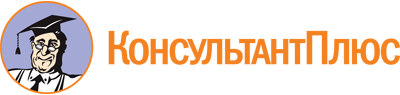 "Классификатор видов предпринимательской деятельности, в отношении которых законом субъекта Российской Федерации предусмотрено применение патентной системы налогообложения (КВПДП)"
(утв. Приказом ФНС России от 15.01.2013 N ММВ-7-3/9@)Документ предоставлен КонсультантПлюс

www.consultant.ru

Дата сохранения: 10.03.2021
 Код вида предпринимательской деятельностиКод субъекта Российской ФедерацииПорядковый номер (код) вида деятельностиНаименованиекраткоеполноеОснованиеДата окончания действияC(2)C(2)C(2)C(2700)C(500)C(10)КодНаименование вида предпринимательской деятельности01ремонт и пошив швейных, меховых и кожаных изделий, головных уборов и изделий из текстильной галантереи, ремонт, пошив и вязание трикотажных изделий по индивидуальному заказу населения02ремонт, чистка, окраска и пошив обуви03парикмахерские и косметические услуги04стирка, химическая чистка и крашение текстильных и меховых изделий05изготовление и ремонт металлической галантереи, ключей, номерных знаков, указателей улиц06ремонт электронной бытовой техники, бытовых приборов, часов, металлоизделий бытового и хозяйственного назначения, предметов и изделий из металла, изготовление готовых металлических изделий хозяйственного назначения по индивидуальному заказу населения07ремонт мебели и предметов домашнего обихода08услуги в области фотографии09ремонт, техническое обслуживание автотранспортных и мототранспортных средств, мотоциклов, машин и оборудования, мойка автотранспортных средств, полирование и предоставление аналогичных услуг10оказание автотранспортных услуг по перевозке грузов автомобильным транспортом индивидуальными предпринимателями, имеющими на праве собственности или ином праве (пользования, владения и (или) распоряжения) транспортные средства, предназначенные для оказания таких услуг11оказание автотранспортных услуг по перевозке пассажиров автомобильным транспортом индивидуальными предпринимателями, имеющими на праве собственности или ином праве (пользования, владения и (или) распоряжения) транспортные средства, предназначенные для оказания таких услуг12реконструкция или ремонт существующих жилых и нежилых зданий, а также спортивных сооружений13услуги по производству монтажных, электромонтажных, санитарно-технических и сварочных работ14услуги по остеклению балконов и лоджий, нарезке стекла и зеркал, художественной обработке стекла15услуги в сфере дошкольного образования и дополнительного образования детей и взрослых16услуги по присмотру и уходу за детьми и больными17сбор тары и пригодных для вторичного использования материалов18деятельность ветеринарная19сдача в аренду (наем) собственных или арендованных жилых помещений, а также сдача в аренду собственных или арендованных нежилых помещений (включая выставочные залы, складские помещения), земельных участков20изготовление изделий народных художественных промыслов21услуги по переработке продуктов сельского хозяйства, лесного хозяйства и рыболовства для приготовления продуктов питания для людей и корма для животных, а также производство различных продуктов промежуточного потребления, которые не являются пищевыми продуктами22производство и реставрация ковров и ковровых изделий23ремонт ювелирных изделий, бижутерии24чеканка и гравировка ювелирных изделий25деятельность в области звукозаписи и издания музыкальных произведений26услуги по уборке квартир и частных домов, деятельность домашних хозяйств с наемными работниками27деятельность, специализированная в области дизайна, услуги художественного оформления28проведение занятий по физической культуре и спорту29услуги носильщиков на железнодорожных вокзалах, автовокзалах, аэровокзалах, в аэропортах, морских, речных портах30услуги платных туалетов31услуги по приготовлению и поставке блюд для торжественных мероприятий или иных событий32оказание услуг по перевозке пассажиров водным транспортом33оказание услуг по перевозке грузов водным транспортом34услуги, связанные со сбытом сельскохозяйственной продукции (хранение, сортировка, сушка, мойка, расфасовка, упаковка и транспортировка)35услуги, связанные с обслуживанием сельскохозяйственного производства (механизированные, агрохимические, мелиоративные, транспортные работы)36деятельность по благоустройству ландшафта37охота, отлов и отстрел диких животных, в том числе предоставление услуг в этих областях, деятельность, связанная со спортивно-любительской охотой38занятие медицинской деятельностью или фармацевтической деятельностью лицом, имеющим лицензию на указанные виды деятельности, за исключением реализации лекарственных препаратов, подлежащих обязательной маркировке средствами идентификации, в том числе контрольными (идентификационными) знаками в соответствии с Федеральным законом от 12 апреля 2010 года N 61-ФЗ "Об обращении лекарственных средств"39осуществление частной детективной деятельности лицом, имеющим лицензию40услуги по прокату41услуги экскурсионные туристические42организация обрядов (свадеб, юбилеев), в том числе музыкальное сопровождение43ритуальные услуги44услуги уличных патрулей, охранников, сторожей и вахтеров45розничная торговля, осуществляемая через объекты стационарной торговой сети, имеющие торговые залы46розничная торговля, осуществляемая через объекты стационарной торговой сети, не имеющие торговых залов, а также через объекты нестационарной торговой сети47услуги общественного питания, оказываемые через объекты организации общественного питания48услуги общественного питания, оказываемые через объекты организации общественного питания, не имеющие зала обслуживания посетителей49оказание услуг по забою и транспортировке скота50производство кожи и изделий из кожи51сбор и заготовка пищевых лесных ресурсов, недревесных лесных ресурсов и лекарственных растений52переработка и консервирование фруктов и овощей53производство молочной продукции54растениеводство, услуги в области растениеводства55производство хлебобулочных и мучных кондитерских изделий56рыболовство и рыбоводство, рыболовство любительское и спортивное57лесоводство и прочая лесохозяйственная деятельность58деятельность по письменному и устному переводу59деятельность по уходу за престарелыми и инвалидами60сбор, обработка и утилизация отходов, а также обработка вторичного сырья61резка, обработка и отделка камня для памятников62разработка компьютерного программного обеспечения, в том числе системного программного обеспечения, приложений программного обеспечения, баз данных, web-страниц, включая их адаптацию и модификацию63ремонт компьютеров и коммуникационного оборудования64животноводство, услуги в области животноводства65деятельность стоянок для транспортных средств66помол зерна, производство муки и крупы из зерен пшеницы, ржи, овса, кукурузы или прочих хлебных злаков67услуги по уходу за домашними животными68изготовление и ремонт бондарной посуды и гончарных изделий по индивидуальному заказу населения69услуги по изготовлению валяной обуви70услуги по изготовлению сельскохозяйственного инвентаря из материала заказчика по индивидуальному заказу населения71граверные работы по металлу, стеклу, фарфору, дереву, керамике, кроме ювелирных изделий по индивидуальному заказу населения72изготовление и ремонт деревянных лодок по индивидуальному заказу населения73ремонт игрушек и подобных им изделий74ремонт спортивного и туристического оборудования75услуги по вспашке огородов по индивидуальному заказу населения76услуги по распиловке дров по индивидуальному заказу населения77сборка и ремонт очков78изготовление и печатание визитных карточек и пригласительных билетов на семейные торжества79переплетные, брошюровочные, окантовочные, картонажные работы80услуги по ремонту сифонов и автосифонов, в том числе зарядка газовых баллончиков для сифонов94деятельность стоянок для транспортных средств95розничная торговля, осуществляемая через объекты стационарной торговой сети с площадью торгового зала свыше 50 квадратных метров, но не более 150 квадратных метров по каждому объекту организации торговли96оказание услуг общественного питания, осуществляемых через объекты организации общественного питания с площадью зала обслуживания посетителей свыше 50 квадратных метров, но не более 150 квадратных метров по каждому объекту организации общественного питания97ремонт, техническое обслуживание автотранспортных и мототранспортных средств, мотоциклов, машин и оборудования, мойки транспортных средств, полирования и предоставления аналогичных услугКод вида предпринимательской деятельностиКод субъекта Российской ФедерацииПорядковый номер(код) вида деятельностиНаименованиеОснованиеДата окончания действия010101Ремонт и пошив швейных, меховых и кожаных изделий, головных уборов и изделий из текстильной галантереи, ремонт, пошив и вязание трикотажных изделийПункт 1 приложения 1 к Закону Республики Адыгея от 28.11.2012 N 139 (в ред. Закона РА от 28.11.2019 N 295)31.12.2021020101Ремонт, чистка, окраска и пошив обувиПункт 2 приложения 1 к Закону Республики Адыгея от 26.11.2012 N 139 (в ред. Закона РА от 28.11.2019 N 295)31.12.2021030101Парикмахерские и косметические услугиПункт 3 приложения 1 к Закону Республики Адыгея от 26.11.2012 N 139 (в ред. Закона РА от 28.11.2019 N 295)31.12.2021040101Химическая чистка, крашение и услуги прачечныхПункт 4 приложения 1 к Закону Республики Адыгея от 26.11.2012 N 139 (в ред. Закона РА от 28.11.2019 N 295)31.12.2021050101Изготовление и ремонт металлической галантереи, ключей, номерных знаков, указателей улицПункт 5 приложения 1 к Закону Республики Адыгея от 26.11.2012 N 139 (в ред. Закона РА от 28.11.2019 N 295)31.12.2021060101Ремонт и техническое обслуживание бытовой радиоэлектронной аппаратуры, бытовых машин и бытовых приборов, ремонт и изготовление металлоизделийПункт 6 приложения 1 к Закону Республики Адыгея от 26.11.2012 N 139 (в ред. Закона РА от 28.11.2019 N 295)31.12.2021070101Ремонт мебелиПункт 7 приложения 1 к Закону Республики Адыгея от 26.11.2012 N 139 (в ред. Закона РА от 28.11.2019 N 295)31.12.2021080101Услуги в области фотографииПункт 8 приложения 1 к Закону Республики Адыгея от 26.11.2012 N 139 (в ред. Закона РА от 04.08.2020 N 368)31.12.2021090101Техническое обслуживание и ремонт автотранспортных и мототранспортных средств, машин и оборудованияПункт 9 приложения 1 к Закону Республики Адыгея от 26.11.2012 N 139 (в ред. Закона РА от 28.11.2019 N 295)31.12.2021100101Оказание автотранспортных услуг по перевозке грузов автомобильным транспортомПункт 1 приложения 2 к Закону Республики Адыгея от 26.11.2012 N 139 (в ред. Закона РА от 28.11.2019 N 295)31.12.2021110101Перевозка пассажиров автобусами по регулярным маршрутамПункт 2.1 приложения 2 к Закону Республики Адыгея от 26.11.2012 N 139 (в ред. Закона РА от 28.11.2019 N 295)31.12.2021110102Деятельность легкового такси и арендованных легковых автомобилей с водителейПункт 2.2 приложения 2 к Закону Республики Адыгея от 26.11.2012 N 139 (в ред. Закона РА от 28.11.2019 N 295)31.12.2021110103Прочие виды услуг по перевозке пассажировПункт 2.3 приложения 2 к Закону Республики Адыгея от 26.11.2012 N 139 (в ред. Закона РА от 28.11.2019 N 295)31.12.2021120101Ремонт жилья и других построекПункт 10 приложения 1 к Закону Республики Адыгея от 26.11.2012 N 139 (в ред. Закона РА от 28.11.2019 N 295)31.12.2021130101Услуги по производству монтажных, электромонтажных, санитарно-технических и сварочных работПункт 11 приложения 1 к Закону Республики Адыгея от 26.11.2012 N 139 (в ред. Закона РА от 28.11.2019 N 295)31.12.2021140101Услуги по остеклению балконов и лоджий, нарезке стекла и зеркал, художественной обработке стеклаПункт 12 приложения 1 к Закону Республики Адыгея от 26.11.2012 N 139 (в ред. Закона РА от 28.11.2019 N 295)31.12.2021150101Услуги в сфере дошкольного образования и дополнительного образования детей и взрослыхПункт 13 приложения 1 к Закону Республики Адыгея от 26.11.2012 N 139 (в ред. Закона РА от 04.08.2020 N 368)31.12.2021160101Услуги по присмотру и уходу за детьми и больнымиПункт 14 приложения 1 к Закону Республики Адыгея от 26.11.2012 N 139 (в ред. Закона РА от 28.11.2019 N 295)31.12.2021170101Услуги по приему стеклопосуды и вторичного сырья, за исключением металлоломаПункт 15 приложения 1 к Закону Республики Адыгея от 26.11.2012 N 139 (в ред. Закона РА от 28.11.2019 N 295)31.12.2021180101Ветеринарные услугиПункт 16 приложения 1 к Закону Республики Адыгея от 26.11.2012 N 139 (в ред. Закона РА от 28.11.2019 N 295)31.12.2021190101Сдача в аренду (наем) жилых помещений и садовых домов, принадлежащих индивидуальному предпринимателю на праве собственностиПункт 17 приложения 1 к Закону Республики Адыгея от 26.11.2012 N 139 (в ред. Закона РА от 28.11.2019 N 295)31.12.2021190102Сдача в аренду (наем) нежилых помещений, принадлежащих индивидуальному предпринимателю на праве собственностиПункт 18 приложения 1 к Закону Республики Адыгея от 26.11.2012 N 139 (в ред. Закона РА от 28.11.2019 N 295)31.12.2021190103Сдача в аренду (наем) земельных участков, принадлежащих индивидуальному предпринимателю на праве собственностиПункт 19 приложения 1 к Закону Республики Адыгея от 26.11.2012 N 139 (в ред. Закона РА от 28.11.2019 N 295)31.12.2021200101Изготовление изделий народных художественных промысловПункт 20 приложения 1 к Закону Республики Адыгея от 26.11.2012 N 139 (в ред. Закона РА от 28.11.2019 N 295)31.12.2021210101Прочие услуги производственного характера (услуги по переработке сельскохозяйственных продуктов и даров леса, в том числе по помолу зерна, обдирке круп, переработке маслосемян, изготовлению и копчению колбас, переработке картофеля, переработке давальческой мытой шерсти на трикотажную пряжу, выделке шкур животных, расчесу шерсти, стрижке домашних животных, ремонту и изготовлению бондарной посуды и гончарных изделий, защите садов, огородов и зеленых насаждений от вредителей и болезней; изготовление валяной обуви; изготовление сельскохозяйственного инвентаря из материала заказчика; граверные работы по металлу, стеклу, фарфору, дереву, керамике; изготовление и ремонт деревянных лодок; ремонт игрушек; ремонт туристского снаряжения и инвентаря; услуги по вспашке огородов и распиловке дров; услуги по ремонту и изготовлению очковой оптики; изготовление и печатание визитных карточек и пригласительных билетов на семейные торжества; переплетные, брошюровочные, окантовочные, картонажные работы; зарядка газовых баллончиков для сифонов, замена элементов питания в электронных часах и других приборах)Пункт 21 приложения 1 к Закону Республики Адыгея от 26.11.2012 N 139 (в ред. Закона РА от 28.11.2019 N 295)31.12.2021220101Производство и реставрация ковров и ковровых изделийПункт 22 приложения 1 к Закону Республики Адыгея от 26.11.2012 N 139 (в ред. Закона РА от 28.11.2019 N 295)31.12.2021230101Ремонт ювелирных изделий, бижутерииПункт 23 приложения 1 к Закону Республики Адыгея от 26.11.2012 N 139 (в ред. Закона РА от 28.11.2019 N 295)31.12.2021240101Чеканка и гравировка ювелирных изделийПункт 24 приложения 1 к Закону Республики Адыгея от 26.11.2012 N 139 (в ред. Закона РА от 28.11.2019 N 295)31.12.2021250101Монофоническая и стереофоническая запись речи, пения, инструментального исполнения заказчика на магнитную ленту, компакт-диск, перезапись музыкальных и литературных произведений на магнитную ленту, компакт-дискПункт 25 приложения 1 к Закону Республики Адыгея от 26.11.2012 N 139 (в ред. Закона РА от 28.11.2019 N 295)31.12.2021260101Услуги по уборке жилых помещений и ведению домашнего хозяйстваПункт 26 приложения 1 к Закону Республики Адыгея от 26.11.2012 N 139 (в ред. Закона РА от 28.11.2019 N 295)31.12.2021270101Услуги по оформлению интерьера жилого помещения и услуги художественного оформленияПункт 27 приложения 1 к Закону Республики Адыгея от 26.11.2012 N 139 (в ред. Закона РА от 28.11.2019 N 295)31.12.2021280101Проведение занятий по физической культуре и спортуПункт 28 приложения 1 к Закону Республики Адыгея от 26.11.2012 N 139 (в ред. Закона РА от 28.11.2019 N 295)31.12.2021290101Услуги носильщиков на железнодорожных вокзалах, автовокзалах, аэровокзалах, в аэропортах, морских, речных портахПункт 29 приложения 1 к Закону Республики Адыгея от 26.11.2012 N 139 (в ред. Закона РА от 28.11.2019 N 295)31.12.2021300101Услуги платных туалетовПункт 30 приложения 1 к Закону Республики Адыгея от 26.11.2012 N 139 (в ред. Закона РА от 28.11.2019 N 295)31.12.2021310101Услуги по приготовлению и поставке блюд для торжественных мероприятий или иных событийПункт 31 приложения 1 к Закону Республики Адыгея от 26.11.2012 N 139 (в ред. Закона РА от 04.08.2020 N 368)31.12.2021320101Оказание автотранспортных услуг по перевозке пассажиров водным транспортомПункт 3 приложения 2 к Закону Республики Адыгея от 26.11.2012 N 139 (в ред. Закона РА от 28.11.2019 N 295)31.12.2021330101Оказание услуг по перевозке грузов водным транспортомПункт 4 приложения 2 к Закону Республики Адыгея от 26.11.2012 N 139 (в ред. Закона РА от 28.11.2019 N 295)31.12.2021340101Услуги, связанные со сбытом сельскохозяйственной продукции (хранение, сортировка, сушка, мойка, расфасовка, упаковка и транспортировка)Пункт 32 приложения 1 к Закону Республики Адыгея от 26.11.2012 N 139 (в ред. Закона РА от 28.11.2019 N 295)31.12.2021350101Услуги, связанные с обслуживанием сельскохозяйственного производства (механизированные, агрохимические, мелиоративные, транспортные работы)Пункт 33 приложения 1 к Закону Республики Адыгея от 26.11.2012 N 139 (в ред. Закона РА от 28.11.2019 N 295)31.12.2021360101Услуги по зеленому хозяйству и декоративному цветоводствуПункт 34 приложения 1 к Закону Республики Адыгея от 26.11.2012 N 139 (в ред. Закона РА от 28.11.2019 N 295)31.12.2021370101Ведение охотничьего хозяйства и осуществление охотыПункт 35 приложения 1 к Закону Республики Адыгея от 26.11.2012 N 139 (в ред. Закона РА от 28.11.2019 N 295)31.12.2021380101Занятие медицинской деятельностью или фармацевтической деятельностью лицом, имеющим лицензию на указанные виды деятельности, за исключением реализации лекарственных препаратов, подлежащих обязательной маркировке средствами идентификации, в том числе контрольными (идентификационными) знаками в соответствии с Федеральным законом от 12 апреля 2010 года N 61-ФЗ "Об обращении лекарственных средств"Пункт 36 приложения 1 к Закону Республики Адыгея от 26.11.2012 N 139 (в ред. Закона РА от 28.11.2019 N 295)31.12.2021390101Осуществление частной детективной деятельности лицом, имеющим лицензиюПункт 37 приложения 1 к Закону Республики Адыгея от 26.11.2012 N 139 (в ред. Закона РА от 28.11.2019 N 295)31.12.2021400101Услуги по прокатуПункт 38 приложения 1 к Закону Республики Адыгея от 26.11.2012 N 139 (в ред. Закона РА от 28.11.2019 N 295)31.12.2021410101Экскурсионные услугиПункт 39 приложения 1 к Закону Республики Адыгея от 26.11.2012 N 139 (в ред. Закона РА от 28.11.2019 N 295)31.12.2021420101Обрядовые услугиПункт 40 приложения 1 к Закону Республики Адыгея от 26.11.2012 N 139 (в ред. Закона РА от 28.11.2019 N 295)31.12.2021430101Ритуальные услугиПункт 41 приложения 1 к Закону Республики Адыгея от 26.11.2012 N 139 (в ред. Закона РА от 28.11.2019 N 295)31.12.2021440101Услуги уличных патрулей, охранников, сторожей и вахтеровПункт 42 приложения 1 к Закону Республики Адыгея от 26.11.2012 N 139 (в ред. Закона РА от 28.11.2019 N 295)31.12.2021450101Розничная торговля, осуществляемая через объекты стационарной торговой сети с площадью торгового зала не более 50 квадратных метров по каждому объекту организации торговлиПункт 43 приложения 1 к Закону Республики Адыгея от 26.11.2012 N 139 (в ред. Закона РА от 28.11.2019 N 295)31.12.2021460101Розничная торговля, осуществляемая через объекты стационарной торговой сети (в части развозной и разносной розничной торговли)Пункт 1 приложения 3 к Закону Республики Адыгея от 26.11.2012 N 139 (в ред. Закона РА от 26.12.2020 N 428)31.12.2021460102Розничная торговля, осуществляемая через объекты стационарной торговой сети, не имеющие торговых залов, а также через объекты нестационарной торговой сети (за исключением развозной и разносной розничной торговли)Пункт 1 приложения 4 к Закону Республики Адыгея от 26.11.2012 N 139 (в ред. Закона РА от 26.12.2020 N 428)31.12.2021470101Услуги общественного питания, оказываемые через объекты организации общественного питания с площадью зала обслуживания посетителей не более 50 квадратных метров по каждому объекту организации общественного питанияПункт 44 приложения 1 к Закону Республики Адыгея от 26.11.2012 N 139 (в ред. Закона РА от 28.11.2019 N 295)31.12.2021480101Услуги общественного питания, оказываемые через объекты организации общественного питания, не имеющие зала обслуживания посетителейПункт 45 приложения 1 к Закону Республики Адыгея от 26.11.2012 N 139 (в ред. Закона РА от 28.11.2019 N 295)31.12.2021490101Оказание услуг по забою и транспортировке скотаПункт 46 приложения 1 к Закону Республики Адыгея от 26.11.2012 N 139 (в ред. Закона РА от 04.08.2020 N 368)31.12.2021500101Производство кожи и изделий из кожиПункт 47 приложения 1 к Закону Республики Адыгея от 26.11.2012 N 139 (в ред. Закона РА от 28.11.2019 N 295)31.12.2021510101Сбор и заготовка пищевых лесных ресурсов, недревесных лесных ресурсов и лекарственных растенийПункт 48 приложения 1 к Закону Республики Адыгея от 26.11.2012 N 139 (в ред. Закона РА от 28.11.2019 N 295)31.12.2021520101Сушка, переработка и консервирование фруктов и овощейПункт 49 приложения 1 к Закону Республики Адыгея от 26.11.2012 N 139 (в ред. Закона РА от 28.11.2019 N 295)31.12.2021530101Производство молочной продукцииПункт 50 приложения 1 к Закону Республики Адыгея от 26.11.2012 N 139 (в ред. Закона РА от 28.11.2019 N 295)31.12.2021540101Растениеводство, услуги в области растениеводстваПункт 51 приложения 1 к Закону Республики Адыгея от 26.11.2012 N 139 (в ред. Закона РА от 04.08.2020 N 368)31.12.2021550101Производство хлебобулочных и мучных кондитерских изделийПункт 52 приложения 1 к Закону Республики Адыгея от 26.11.2012 N 139 (в ред. Закона РА от 28.11.2019 N 295)31.12.2021560101Товарное и спортивное рыболовство и рыбоводствоПункт 53 приложения 1 к Закону Республики Адыгея от 26.11.2012 N 139 (в ред. Закона РА от 28.11.2019 N 295)31.12.2021570101Лесоводство и прочая лесохозяйственная деятельностьПункт 54 приложения 1 к Закону Республики Адыгея от 26.11.2012 N 139 (в ред. Закона РА от 28.11.2019 N 295)31.12.2021580101Деятельность по письменному и устному переводуПункт 55 приложения 1 к Закону Республики Адыгея от 26.11.2012 N 139 (в ред. Закона РА от 28.11.2019 N 295)31.12.2021590101Деятельность по уходу за престарелыми и инвалидамиПункт 56 приложения 1 к Закону Республики Адыгея от 26.11.2012 N 139 (в ред. Закона РА от 28.11.2019 N 295)31.12.2021600101Сбор, обработка и утилизация отходов, а также обработка вторичного сырьяПункт 57 приложения 1 к Закону Республики Адыгея от 26.11.2012 N 139 (в ред. Закона РА от 28.11.2019 N 295)31.12.2021610101Резка, обработка и отделка камня для памятниковПункт 58 приложения 1 к Закону Республики Адыгея от 26.11.2012 N 139 (в ред. Закона РА от 28.11.2019 N 295)31.12.2021620101Оказание услуг (выполнение работ) по разработке программ для ЭВМ и баз данных (программных средств и информационных продуктов вычислительной техники), их адаптации и модификацииПункт 59 приложения 1 к Закону Республики Адыгея от 26.11.2012 N 139 (в ред. Закона РА от 28.11.2019 N 295)31.12.2021630101Ремонт компьютеров и коммуникационного оборудованияПункт 60 приложения 1 к Закону Республики Адыгея от 26.11.2012 N 139 (в ред. Закона РА от 28.11.2019 N 295)31.12.2021640101Животноводство, услуги в области животноводстваПункт 61 приложения 1 к Закону Республики Адыгея от 26.11.2012 N 139 (в ред. Закона РА от 04.08.2020 N 368)31.12.2021940101Деятельность стоянок для транспортных средствПодпункт 1 пункта 2 статьи 3 Федерального закона от 23.11.2020 N 373-ФЗ "О внесении изменений в главы 26.2 и 26.5 части второй Налогового кодекса Российской Федерации и статью 2 Федерального закона "О применении контрольно-кассовой техники при осуществлении расчетов в Российской Федерации"31.03.2021950101Розничная торговля, осуществляемая через объекты стационарной торговой сети с площадью торгового зала свыше 50 квадратных метров, но не более 150 квадратных метров по каждому объекту организации торговлиПодпункт 2 пункта 2 статьи 3 Федерального закона от 23.11.2020 N 373-ФЗ "О внесении изменений в главы 26.2 и 26.5 части второй Налогового кодекса Российской Федерации и статью 2 Федерального закона "О применении контрольно-кассовой техники при осуществлении расчетов в Российской Федерации"31.03.2021960101Оказание услуг общественного питания, осуществляемых через объекты организации общественного питания с площадью зала обслуживания посетителей свыше 50 квадратных метров, но не более 150 квадратных метров по каждому объекту организации общественного питанияПодпункт 3 пункта 2 статьи 3 Федерального закона от 23.11.2020 N 373-ФЗ "О внесении изменений в главы 26.2 и 26.5 части второй Налогового кодекса Российской Федерации и статью 2 Федерального закона "О применении контрольно-кассовой техники при осуществлении расчетов в Российской Федерации"31.03.2021970101Ремонт, техническое обслуживание автотранспортных и мототранспортных средств, мотоциклов, машин и оборудования, мойки транспортных средств, полирования и предоставления аналогичных услугПодпункт 4 пункта 2 статьи 3 Федерального закона от 23.11.2020 N 373-ФЗ "О внесении изменений в главы 26.2 и 26.5 части второй Налогового кодекса Российской Федерации и статью 2 Федерального закона "О применении контрольно-кассовой техники при осуществлении расчетов в Российской Федерации"31.03.2021010201Ремонт и пошив швейных, меховых и кожаных изделий, головных уборов и изделий из текстильной галантереи, ремонт, пошив и вязание трикотажных изделийПункт 1 приложения к Закону Республике Башкортостан от 29.10.2012 N 592-з (в ред. Законов Республики Башкортостан от 05.11.2013 N 5-з, от 02.11.2015 N 279-з, от 30.11.2016 N 423-з, от 30.11.2020 N 331-з)31.12.2021020201Ремонт, чистка, окраска и пошив обувиПункт 2 приложения к Закону Республике Башкортостан от 29.10.2012 N 592-з (в ред. Законов Республики Башкортостан от 05.11.2013 N 5-з, от 02.11.2015 N 279-з, от 30.11.2016 N 423-з, от 30.11.2020 N 331-з)31.12.2021030201Парикмахерские и косметические услугиПункт 3 приложения к Закону Республике Башкортостан от 29.10.2012 N 592-з (в ред. Законов Республики Башкортостан от 05.11.2013 N 5-з, от 02.11.2015 N 279-з, от 30.11.2016 N 423-з, от 30.11.2020 N 331-з)31.12.2021040201Химическая чистка, крашение и услуги прачечныхПункт 4 приложения к Закону Республике Башкортостан от 29.10.2012 N 592-з (в ред. Законов Республики Башкортостан от 05.11.2013 N 5-з, от 02.11.2015 N 279-з, от 30.11.2016 N 423-з, от 30.11.2020 N 331-з)31.12.2021050201Изготовление и ремонт металлической галантереи, ключей, номерных знаков, указателей улицПункт 5 приложения к Закону Республике Башкортостан от 29.10.2012 N 592-з (в ред. Законов Республики Башкортостан от 05.11.2013 N 5-з, от 02.11.2015 N 279-з, от 30.11.2016 N 423-з, от 30.11.2020 N 331-з)31.12.2021060201Ремонт и техническое обслуживание бытовой радиоэлектронной аппаратуры, бытовых машин и бытовых приборов, часов, ремонт и изготовление металлоизделийПункт 6 приложения к Закону Республике Башкортостан от 29.10.2012 N 592-з N 592-з (в ред. Законов Республики Башкортостан от 05.11.2013 N 5-з, от 02.11.2015 N 279-з, от 30.11.2016 N 423-з, от 30.11.2020 N 331-з)31.12.2021070201Ремонт мебелиПункт 7 приложения к Закону Республике Башкортостан от 29.10.2012 N 592-з (в ред. Законов Республики Башкортостан от 05.11.2013 N 5-з, от 02.11.2015 N 279-з, от 30.11.2016 N 423-з, от 30.11.2020 N 331-з)31.12.2021080201Услуги в области фотографииПункт 8 приложения к Закону Республике Башкортостан от 29.10.2012 N 592-з (в ред. Законов Республики Башкортостан от 05.11.2013 N 5-з, от 02.11.2015 N 279-з, от 30.11.2016 N 423-з, от 30.11.2020 N 331-з)31.12.2021090201Техническое обслуживание и ремонт автотранспортных и мототранспортных средств, машин и оборудованияПункт 9 приложения к Закону Республике Башкортостан от 29.10.2012 N 592-з (в ред. Законов Республики Башкортостан от 05.11.2013 N 5-з, от 02.11.2015 N 279-з, от 30.11.2016 N 423-з, от 30.11.2020 N 331-з)31.12.2021100201Оказание автотранспортных услуг по перевозке грузов автомобильным транспортомПункт 10 приложения к Закону Республике Башкортостан от 29.10.2012 N 592-з (в ред. Законов Республики Башкортостан от 05.11.2013 N 5-з, от 02.11.2015 N 279-з, от 30.11.2016 N 423-з, от 30.11.2020 N 331-з)31.12.2021110201Оказание автотранспортных услуг по перевозке пассажиров автомобильным транспортом - услуги по регулярным внутригородским и пригородным перевозкам пассажиров автомобильным транспортомПункт 11 приложения к Закону Республике Башкортостан от 29.10.2012 N 592-з (в ред. Законов Республики Башкортостан от 05.11.2013 N 5-з, от 02.11.2015 N 279-з, от 30.11.2016 N 423-з, от 30.11.2020 N 331-з)31.12.2021110202Оказание автотранспортных услуг по перевозке пассажиров автомобильным транспортом - услуги по междугородным перевозкам пассажиров автомобильным транспортом по расписаниюПункт 11 приложения к Закону Республике Башкортостан от 29.10.2012 N 592-з (в ред. Законов Республики Башкортостан от 05.11.2013 N 5-з, от 02.11.2015 N 279-з, от 30.11.2016 N 423-з, от 30.11.2020 N 331-з)31.12.2021110203Оказание автотранспортных услуг по перевозке пассажиров автомобильным транспортом - услуги по нерегулярным чартерной перевозке на дальние расстояния, предоставляемые городским и междугородными автобусамиПункт 11 приложения к Закону Республике Башкортостан от 29.10.2012 N 592-з (в ред. Законов Республики Башкортостан от 05.11.2013 N 5-з, от 02.11.2015 N 279-з, от 30.11.2016 N 423-з, от 30.11.2020 N 331-з)31.12.2021110204Оказание автотранспортных услуг по перевозке пассажиров автомобильным транспортом - услуги таксиПункт 11 приложения к Закону Республике Башкортостан от 29.10.2012 N 592-з (в ред. Законов Республики Башкортостан от 05.11.2013 N 5-з, от 02.11.2015 N 279-з, от 30.11.2016 N 423-з, от 30.11.2020 N 331-з)31.12.2021120201Ремонт жилья и других построекПункт 12 приложения к Закону Республике Башкортостан от 29.10.2012 N 592-з (в ред. Законов Республики Башкортостан от 05.11.2013 N 5-з, от 02.11.2015 N 279-з, от 30.11.2016 N 423-з, от 30.11.2020 N 331-з)31.12.2021130201Услуги по производству монтажных, электромонтажных, санитарно-технических и сварочных работПункт 13 приложения к Закону Республике Башкортостан от 29.10.2012 N 592-з (в ред. Законов Республики Башкортостан от 05.11.2013 N 5-з, от 02.11.2015 N 279-з, от 30.11.2016 N 423-з, от 30.11.2020 N 331-з)31.12.2021140201Услуги по остеклению балконов и лоджий, нарезке стекла и зеркал, художественной обработке стеклаПункт 14 приложения к Закону Республике Башкортостан от 29.10.2012 N 592-з (в ред. Законов Республики Башкортостан от 05.11.2013 N 5-з, от 02.11.2015 N 279-з, от 30.11.2016 N 423-з, от 30.11.2020 N 331-з)31.12.2021150201Услуги в сфере дошкольного образования и дополнительного образования детей и взрослыхПункт 15 приложения к Закону Республике Башкортостан от 29.10.2012 N 592-з (в ред. Законов Республики Башкортостан от 05.11.2013 N 5-з, от 02.11.2015 N 279-з, от 30.11.2016 N 423-з, от 30.11.2020 N 331-з)31.12.2021160201Услуги по присмотру и уходу за детьми и больнымиПункт 16 приложения к Закону Республике Башкортостан от 29.10.2012 N 592-з (в ред. Законов Республики Башкортостан от 05.11.2013 N 5-з, от 02.11.2015 N 279-з, от 30.11.2016 N 423-з, от 30.11.2020 N 331-з)31.12.2021170201Услуги по приему стеклопосуды и вторичного сырья, за исключением металлоломаПункт 17 приложения к Закону Республике Башкортостан от 29.10.2012 N 592-з (в ред. Законов Республики Башкортостан от 05.11.2013 N 5-з, от 02.11.2015 N 279-з, от 30.11.2016 N 423-з, от 30.11.2020 N 331-з)31.12.2021180201Ветеринарные услугиПункт 18 приложения к Закону Республике Башкортостан от 29.10.2012 N 592-з (в ред. Законов Республики Башкортостан от 05.11.2013 N 5-з, от 02.11.2015 N 279-з, от 30.11.2016 N 423-з, от 30.11.2020 N 331-з)31.12.2021190201Сдача в аренду (наем) жилых и нежилых помещений, дач, земельных участков, принадлежащих индивидуальному предпринимателю на праве собственности - аренда и управление собственным или арендованным жилым недвижимым имуществомПункт 19 приложения к Закону Республике Башкортостан от 29.10.2012 N 592-з (в ред. Законов Республики Башкортостан от 05.11.2013 N 5-з, от 02.11.2015 N 279-з, от 30.11.2016 N 423-з, от 30.11.2020 N 331-з)31.12.2021190202Сдача в аренду (наем) жилых и нежилых помещений, дач, земельных участков, принадлежащих индивидуальному предпринимателю на праве собственности - аренда и управление собственным или арендованным нежилым недвижимым имуществомПункт 19 приложения к Закону Республике Башкортостан от 29.10.2012 N 592-з (в ред. Законов Республики Башкортостан от 05.11.2013 N 5-з, от 02.11.2015 N 279-з, от 30.11.2016 N 423-з, от 30.11.2020 N 331-з)31.12.2021200201Изготовление изделий народных художественных промысловПункт 20 приложения к Закону Республике Башкортостан от 29.10.2012 N 592-з (в ред. Законов Республики Башкортостан от 05.11.2013 N 5-з, от 02.11.2015 N 279-з, от 30.11.2016 N 423-з, от 30.11.2020 N 331-з)31.12.2021210201Прочие услуги производственного характера (услуги по переработке сельскохозяйственных продуктов и даров леса, в том числе по помолу зерна, обдирке круп, переработке маслосемян, изготовлению и копчению колбас, переработке картофеля, переработке давальческой мытой шерсти на трикотажную пряжу, выделке шкур животных, расчесу шерсти, стрижке домашних животных, ремонту и изготовлению бондарной посуды и гончарных изделий, защите садов, огородов и зеленых насаждений от вредителей и болезней; изготовление валяной обуви; изготовление сельскохозяйственного инвентаря из материала заказчика; граверные работы по металлу, стеклу, фарфору, дереву, керамике; изготовление и ремонт деревянных лодок; ремонт игрушек; ремонт туристского снаряжения и инвентаря; услуги по вспашке огородов и распиловке дров; услуги по ремонту и изготовлению очковой оптики; изготовление и печатание визитных карточек и пригласительных билетов на семейные торжества; переплетные, брошюровочные, окантовочные, картонажные работы; зарядка газовых баллончиков для сифонов, замена элементов питания в электронных часах и других приборах)Пункт 21 приложения к Закону Республике Башкортостан от 29.10.2012 N 592-з (в ред. Законов Республики Башкортостан от 05.11.2013 N 5-з, от 02.11.2015 N 279-з, от 30.11.2016 N 423-з, от 30.11.2020 N 331-з)31.12.2021220201Производство и реставрация ковров и ковровых изделийПункт 22 приложения к Закону Республике Башкортостан от 29.10.2012 N 592-з (в ред. Законов Республики Башкортостан от 05.11.2013 N 5-з, от 02.11.2015 N 279-з, от 30.11.2016 N 423-з, от 30.11.2020 N 331-з)31.12.2021230201Ремонт ювелирных изделий, бижутерииПункт 23 приложения к Закону Республике Башкортостан от 29.10.2012 N 592-з (в ред. Законов Республики Башкортостан от 05.11.2013 N 5-з, от 02.11.2015 N 279-з, от 30.11.2016 N 423-з, от 30.11.2020 N 331-з)31.12.2021240201Чеканка и гравировка ювелирных изделийПункт 24 приложения к Закону Республике Башкортостан от 29.10.2012 N 592-з (в ред. Законов Республики Башкортостан от 05.11.2013 N 5-з, от 02.11.2015 N 279-з, от 30.11.2016 N 423-з, от 30.11.2020 N 331-з)31.12.2021250201Монофоническая и стереофоническая запись речи, пения, инструментального исполнения заказчика на магнитную ленту, компакт-диск, перезапись музыкальных и литературных произведений на магнитную ленту, компакт-дискПункт 25 приложения к Закону Республике Башкортостан от 29.10.2012 N 592-з (в ред. Законов Республики Башкортостан от 05.11.2013 N 5-з, от 02.11.2015 N 279-з, от 30.11.2016 N 423-з, от 30.11.2020 N 331-з)31.12.2021260201Услуги по уборке жилых помещений и ведению домашнего хозяйстваПункт 26 приложения к Закону Республике Башкортостан от 29.10.2012 N 592-з (в ред. Законов Республики Башкортостан от 05.11.2013 N 5-з, от 02.11.2015 N 279-з, от 30.11.2016 N 423-з, от 30.11.2020 N 331-з)31.12.2021270201Услуги по оформлению интерьера жилого помещения и услуги художественного оформленияПункт 27 приложения к Закону Республике Башкортостан от 29.10.2012 N 592-з (в ред. Законов Республики Башкортостан от 05.11.2013 N 5-з, от 02.11.2015 N 279-з, от 30.11.2016 N 423-з, от 30.11.2020 N 331-з)31.12.2021280201Проведение занятий по физической культуре и спортуПункт 28 приложения к Закону Республике Башкортостан от 29.10.2012 N 592-з (в ред. Законов Республики Башкортостан от 05.11.2013 N 5-з, от 02.11.2015 N 279-з, от 30.11.2016 N 423-з, от 30.11.2020 N 331-з)31.12.2021290201Услуги носильщиков на железнодорожных вокзалах, автовокзалах, аэровокзалах, в аэропортах, морских, речных портахПункт 29 приложения к Закону Республике Башкортостан от 29.10.2012 N 592-з (в ред. Законов Республики Башкортостан от 05.11.2013 N 5-з, от 02.11.2015 N 279-з, от 30.11.2016 N 423-з, от 30.11.2020 N 331-з)31.12.2021300201Услуги платных туалетовПункт 30 приложения к Закону Республике Башкортостан от 29.10.2012 N 592-з (в ред. Законов Республики Башкортостан от 05.11.2013 N 5-з, от 02.11.2015 N 279-з, от 30.11.2016 N 423-з, от 30.11.2020 N 331-з)31.12.2021310201Услуги по приготовлению и поставке блюд для торжественных мероприятий или иных событийПункт 31 приложения к Закону Республике Башкортостан от 29.10.2012 N 592-з (в ред. Законов Республики Башкортостан от 05.11.2013 N 5-з, от 02.11.2015 N 279-з, от 30.11.2016 N 423-з, от 30.11.2020 N 331-з)31.12.2021320201Оказание услуг по перевозке пассажиров водным транспортомПункт 32 приложения к Закону Республики Башкортостан 29.10.2012 N 592-з (в ред. Законов Республики Башкортостан от 05.11.2013 N 5-з, от 02.11.2015 N 279-з, от 30.11.2016 N 423-з, от 30.11.2020 N 331-з)31.12.2021330201Оказание услуг по перевозке грузов водным транспортомПункт 33 приложения к Закону Республике Башкортостан от 29.10.2012 N 592-з (в ред. Законов Республики Башкортостан от 05.11.2013 N 5-з, от 02.11.2015 N 279-з, от 30.11.2016 N 423-з, от 30.11.2020 N 331-з)31.12.2021340201Услуги, связанные со сбытом сельскохозяйственной продукции (хранение, сортировка, сушка, мойка, расфасовка, упаковка и транспортировка)Пункт 34 приложения к Закону Республике Башкортостан от 29.10.2012 N 592-з (в ред. Законов Республики Башкортостан от 05.11.2013 N 5-з, от 02.11.2015 N 279-з, от 30.11.2016 N 423-з, от 30.11.2020 N 331-з)31.12.2021350201Услуги, связанные с обслуживанием сельскохозяйственного производства (механизированные, агрохимические, мелиоративные, транспортные работы)Пункт 35 приложения к Закону Республике Башкортостан от 29.10.2012 N 592-з (в ред. Законов Республики Башкортостан от 05.11.2013 N 5-з, от 02.11.2015 N 279-з, от 30.11.2016 N 423-з, от 30.11.2020 N 331-з)31.12.2021360201Услуги по зеленому хозяйству и декоративному цветоводствуПункт 36 приложения к Закону Республике Башкортостан от 29.10.2012 N 592-з (в ред. Законов Республики Башкортостан от 05.11.2013 N 5-з, от 02.11.2015 N 279-з, от 30.11.2016 N 423-з, от 30.11.2020 N 331-з)31.12.2021370201Ведение охотничьего хозяйства и осуществление охотыПункт 37 приложения к Закону Республике Башкортостан от 29.10.2012 N 592-з (в ред. Законов Республики Башкортостан от 05.11.2013 N 5-з, от 02.11.2015 N 279-з, от 30.11.2016 N 423-з, от 30.11.2020 N 331-з)31.12.2021380201Занятие медицинской деятельностью или фармацевтической деятельностью лицом, имеющим лицензию на указанные виды деятельности, за исключением реализации лекарственных препаратов, подлежащих обязательной маркировке средствами идентификации, в том числе контрольными (идентификационными) знаками в соответствии с Федеральным законом от 12 апреля 2010 года N 61-ФЗ "Об обращении лекарственных средств"Пункт 38 приложения к Закону Республике Башкортостан от 29.10.2012 N 592-з (в ред. Законов Республики Башкортостан от 05.11.2013 N 5-з, от 02.11.2015 N 279-з, от 30.11.2016 N 423-з, от 30.11.2020 N 331-з)31.12.2021390201Осуществление частной детективной деятельности лицом, имеющим лицензиюПункт 39 приложения к Закону Республике Башкортостан от 29.10.2012 N 592-з (в ред. Законов Республики Башкортостан от 05.11.2013 N 5-з, от 02.11.2015 N 279-з, от 30.11.2016 N 423-з, от 30.11.2020 N 331-з)31.12.2021400201Услуги по прокатуПункт 40 приложения к Закону Республике Башкортостан от 29.10.2012 N 592-з (в ред. Законов Республики Башкортостан от 05.11.2013 N 5-з, от 02.11.2015 N 279-з, от 30.11.2016 N 423-з, от 30.11.2020 N 331-з)31.12.2021410201Экскурсионные услугиПункт 41 приложения к Закону Республике Башкортостан от 29.10.2012 N 592-з (в ред. Законов Республики Башкортостан от 05.11.2013 N 5-з, от 02.11.2015 N 279-з, от 30.11.2016 N 423-з, от 30.11.2020 N 331-з)31.12.2021420201Обрядовые услугиПункт 42 приложения к Закону Республике Башкортостан от 29.10.2012 N 592-з (в ред. Законов Республики Башкортостан от 05.11.2013 N 5-з, от 02.11.2015 N 279-з, от 30.11.2016 N 423-з, от 30.11.2020 N 331-з)31.12.2021430201Ритуальные услугиПункт 43 приложения к Закону Республике Башкортостан от 29.10.2012 N 592-з (в ред. Законов Республики Башкортостан от 05.11.2013 N 5-з, от 02.11.2015 N 279-з, от 30.11.2016 N 423-з, от 30.11.2020 N 331-з)31.12.2021440201Услуги уличных патрулей, охранников, сторожей и вахтеровПункт 44 приложения к Закону Республике Башкортостан от 29.10.2012 N 592-з (в ред. Законов Республики Башкортостан от 05.11.2013 N 5-з, от 02.11.2015 N 279-з, от 30.11.2016 N 423-з, от 30.11.2020 N 331-з)31.12.2021450201Розничная торговля, осуществляемая через объекты стационарной торговой сети с площадью торгового зала не более 50 квадратных метров по каждому объекту организации торговлиПункт 45 приложения к Закону Республике Башкортостан от 29.10.2012 N 592-з (в ред. Законов Республики Башкортостан от 05.11.2013 N 5-з, от 02.11.2015 N 279-з, от 30.11.2016 N 423-з, от 30.11.2020 N 331-з)31.12.2021460201Розничная торговля, осуществляемая через объекты стационарной торговой сети, не имеющие торговых залов, а также через объекты нестационарной торговой сетиПункт 46 приложения к Закону Республике Башкортостан от 29.10.2012 N 592-з (в ред. Законов Республики Башкортостан от 05.11.2013 N 5-з, от 02.11.2015 N 279-з, от 30.11.2016 N 423-з, от 30.11.2020 N 331-з)31.12.2021470201Услуги общественного питания, оказываемые через объекты организации общественного питания с площадью зала обслуживания посетителей не более 50 квадратных метров по каждому объекту организации общественного питания - услуги по обеспечению питанием с полным ресторанным обслуживаниемПункт 47 приложения к Закону Республике Башкортостан от 29.10.2012 N 592-з (в ред. Законов Республики Башкортостан от 05.11.2013 N 5-з, от 02.11.2015 N 279-з, от 30.11.2016 N 423-з, от 30.11.2020 N 331-з)31.12.2021470202Услуги общественного питания, оказываемые через объекты организации общественного питания с площадью зала обслуживания посетителей не более 50 квадратных метров по каждому объекту организации общественного питания - услуги по обеспечению питанием в заведениях самообслуживанияПункт 47 приложения к Закону Республике Башкортостан от 29.10.2012 N 592-з (в ред. Законов Республики Башкортостан от 05.11.2013 N 5-з, от 02.11.2015 N 279-з, от 30.11.2016 N 423-з, от 30.11.2020 N 331-з)31.12.2021470203Услуги общественного питания, оказываемые через объекты организации общественного питания с площадью зала обслуживания посетителей не более 50 квадратных метров по каждому объекту организации общественного питания - услуги закусочных самообслуживания (предприятия быстрого питания) с предоставлением мест для сиденияПункт 47 приложения к Закону Республике Башкортостан от 29.10.2012 N 592-з (в ред. Законов Республики Башкортостан от 05.11.2013 N 5-з, от 02.11.2015 N 279-з, от 30.11.2016 N 423-з, от 30.11.2020 N 331-з)31.12.2021470204Услуги общественного питания, оказываемые через объекты организации общественного питания с площадью зала обслуживания посетителей не более 50 квадратных метров по каждому объекту организации общественного питания - услуги по обеспечению питанием без предоставления мест для сиденияПункт 47 приложения к Закону Республике Башкортостан от 29.10.2012 N 592-з (в ред. Законов Республики Башкортостан от 05.11.2013 N 5-з, от 02.11.2015 N 279-з, от 30.11.2016 N 423-з, от 30.11.2020 N 331-з)31.12.2021480201Услуги общественного питания, оказываемые через объекты организации общественного питания, не имеющие зала обслуживания посетителейПункт 52 приложения к Закону Республике Башкортостан от 29.10.2012 N 592-з (в ред. Законов Республики Башкортостан от 05.11.2013 N 5-з, от 02.11.2015 N 279-з, от 30.11.2016 N 423-з, от 30.11.2020 N 331-з)31.12.2021490201Оказание услуг по забою и транспортировке скотаПункт 53 приложения к Закону Республике Башкортостан от 29.10.2012 N 592-з (в ред. Законов Республики Башкортостан от 05.11.2013 N 5-з, от 02.11.2015 N 279-з, от 30.11.2016 N 423-з, от 30.11.2020 N 331-з)31.12.2021500201Производство кожи и изделий из кожиПункт 54 приложения к Закону Республике Башкортостан от 29.10.2012 N 592-з (в ред. Законов Республики Башкортостан от 05.11.2013 N 5-з, от 02.11.2015 N 279-з, от 30.11.2016 N 423-з, от 30.11.2020 N 331-з)31.12.2021510201Сбор и заготовка пищевых лесных ресурсов, недревесных лесных ресурсов и лекарственных растенийПункт 55 приложения к Закону Республике Башкортостан от 29.10.2012 N 592-з (в ред. Законов Республики Башкортостан от 05.11.2013 N 5-з, от 02.11.2015 N 279-з, от 30.11.2016 N 423-з, от 30.11.2020 N 331-з)31.12.2021520201Сушка, переработка и консервирование фруктов и овощейПункт 56 приложения к Закону Республике Башкортостан от 29.10.2012 N 592-з (в ред. Законов Республики Башкортостан от 05.11.2013 N 5-з, от 02.11.2015 N 279-з, от 30.11.2016 N 423-з, от 30.11.2020 N 331-з)31.12.2021530201Производство молочной продукцииПункт 57 приложения к Закону Республике Башкортостан от 29.10.2012 N 592-з (в ред. Законов Республики Башкортостан от 05.11.2013 N 5-з, от 02.11.2015 N 279-з, от 30.11.2016 N 423-з, от 30.11.2020 N 331-з)31.12.2021540201Растениеводство, услуги в области растениеводстваПункт 58 приложения к Закону Республике Башкортостан от 29.10.2012 N 592-з (в ред. Законов Республики Башкортостан от 05.11.2013 N 5-з, от 02.11.2015 N 279-з, от 30.11.2016 N 423-з, от 30.11.2020 N 331-з)31.12.2021550201Производство хлебобулочных и мучных кондитерских изделийПункт 59 приложения к Закону Республике Башкортостан от 29.10.2012 N 592-з (в ред. Законов Республики Башкортостан от 05.11.2013 N 5-з, от 02.11.2015 N 279-з, от 30.11.2016 N 423-з, от 30.11.2020 N 331-з)31.12.2021560201Товарное и спортивное рыболовство и рыбоводствоПункт 60 приложения к Закону Республике Башкортостан от 29.10.2012 N 592-з (в ред. Законов Республики Башкортостан от 05.11.2013 N 5-з, от 02.11.2015 N 279-з, от 30.11.2016 N 423-з, от 30.11.2020 N 331-з)31.12.2021570201Лесоводство и прочая лесохозяйственная деятельностьПункт 61 приложения к Закону Республике Башкортостан от 29.10.2012 N 592-з (в ред. Законов Республики Башкортостан от 05.11.2013 N 5-з, от 02.11.2015 N 279-з, от 30.11.2016 N 423-з, от 30.11.2020 N 331-з)31.12.2021580201Деятельность по письменному и устному переводуПункт 62 приложения к Закону Республике Башкортостан от 29.10.2012 N 592-з (в ред. Законов Республики Башкортостан от 05.11.2013 N 5-з, от 02.11.2015 N 279-з, от 30.11.2016 N 423-з, от 30.11.2020 N 331-з)31.12.2021590201Деятельность по уходу за престарелыми и инвалидамиПункт 63 приложения к Закону Республике Башкортостан от 29.10.2012 N 592-з (в ред. Законов Республики Башкортостан от 05.11.2013 N 5-з, от 02.11.2015 N 279-з, от 30.11.2016 N 423-з, от 30.11.2020 N 331-з)31.12.2021600201Сбор, обработка и утилизация отходов, а также обработка вторичного сырьяПункт 64 приложения к Закону Республике Башкортостан от 29.10.2012 N 592-з (в ред. Законов Республики Башкортостан от 05.11.2013 N 5-з, от 02.11.2015 N 279-з, от 30.11.2016 N 423-з, от 30.11.2020 N 331-з)31.12.2021610201Резка, обработка и отделка камня для памятниковПункт 65 приложения к Закону Республике Башкортостан от 29.10.2012 N 592-з (в ред. Законов Республики Башкортостан от 05.11.2013 N 5-з, от 02.11.2015 N 279-з, от 30.11.2016 N 423-з, от 30.11.2020 N 331-з)31.12.2021620201Оказание услуг (выполнение работ) по разработке программ для ЭВМ и баз данных (программных средств и информационных продуктов вычислительной техники), их адаптации и модификацииПункт 66 приложения к Закону Республике Башкортостан от 29.10.2012 N 592-з (в ред. Законов Республики Башкортостан от 05.11.2013 N 5-з, от 02.11.2015 N 279-з, от 30.11.2016 N 423-з, от 30.11.2020 N 331-з)31.12.2021630201Ремонт компьютеров и коммуникационного оборудованияПункт 67 приложения к Закону Республике Башкортостан от 29.10.2012 N 592-з (в ред. Законов Республики Башкортостан от 05.11.2013 N 5-з, от 02.11.2015 N 279-з, от 30.11.2016 N 423-з, от 30.11.2020 N 331-з)31.12.2021640201Животноводство, услуги в области животноводстваПункт 68 приложения к Закону Республике Башкортостан от 29.10.2012 N 592-з (в ред. Законов Республики Башкортостан от 05.11.2013 N 5-з, от 02.11.2015 N 279-з, от 30.11.2016 N 423-з, от 30.11.2020 N 331-з)31.12.2021940201Деятельность стоянок для транспортных средствПодпункт 1 пункта 2 статьи 3 Федерального закона от 23.11.2020 N 373-ФЗ "О внесении изменений в главы 26.2 и 26.5 части второй Налогового кодекса Российской Федерации и статью 2 Федерального закона "О применении контрольно-кассовой техники при осуществлении расчетов в Российской Федерации"31.03.2021950201Розничная торговля, осуществляемая через объекты стационарной торговой сети с площадью торгового зала свыше 50 квадратных метров, но не более 150 квадратных метров по каждому объекту организации торговлиПодпункт 2 пункта 2 статьи 3 Федерального закона от 23.11.2020 N 373-ФЗ "О внесении изменений в главы 26.2 и 26.5 части второй Налогового кодекса Российской Федерации и статью 2 Федерального закона "О применении контрольно-кассовой техники при осуществлении расчетов в Российской Федерации"31.03.2021960201Оказание услуг общественного питания, осуществляемых через объекты организации общественного питания с площадью зала обслуживания посетителей свыше 50 квадратных метров, но не более 150 квадратных метров по каждому объекту организации общественного питанияПодпункт 3 пункта 2 статьи 3 Федерального закона от 23.11.2020 N 373-ФЗ "О внесении изменений в главы 26.2 и 26.5 части второй Налогового кодекса Российской Федерации и статью 2 Федерального закона "О применении контрольно-кассовой техники при осуществлении расчетов в Российской Федерации"31.03.2021970201Ремонт, техническое обслуживание автотранспортных и мототранспортных средств, мотоциклов, машин и оборудования, мойки транспортных средств, полирования и предоставления аналогичных услугПодпункт 4 пункта 2 статьи 3 Федерального закона от 23.11.2020 N 373-ФЗ "О внесении изменений в главы 26.2 и 26.5 части второй Налогового кодекса Российской Федерации и статью 2 Федерального закона "О применении контрольно-кассовой техники при осуществлении расчетов в Российской Федерации"31.03.2021990201Услуги по производству прочей мебели отдельные, выполняемые субподрядчикомПункт 48 приложения к Закону Республике Башкортостан от 29.10.2012 N 592-з (в ред. Законов Республики Башкортостан от 05.11.2013 N 5-з, от 02.11.2015 N 279-з, от 30.11.2016 N 423-з, от 30.11.2020 N 331-з)31.12.2021990202Деятельность бань и душевых по предоставлению общегигиенических услугПункт 49 приложения к Закону Республике Башкортостан от 29.10.2012 N 592-з (в ред. Законов Республики Башкортостан от 05.11.2013 N 5-з, от 02.11.2015 N 279-з, от 30.11.2016 N 423-з, от 30.11.2020 N 331-з)31.12.2021990203Деятельность саун, соляриев, салонов для снижения веса и похудения и т.п.Пункт 50 приложения к Закону Республике Башкортостан от 29.10.2012 N 592-з (в ред. Законов Республики Башкортостан от 05.11.2013 N 5-з, от 02.11.2015 N 279-з, от 30.11.2016 N 423-з, от 30.11.2020 N 331-з)31.12.2021990204Услуги копировально-множительные по индивидуальному заказу населенияПункт 51 приложения к Закону Республике Башкортостан от 29.10.2012 N 592-з (в ред. Законов Республики Башкортостан от 05.11.2013 N 5-з, от 02.11.2015 N 279-з, от 30.11.2016 N 423-з, от 30.11.2020 N 331-з)31.12.2021010301Ремонт и пошив швейных, меховых и кожаных изделий, головных уборов и изделий из текстильной галантереи, ремонт, пошив и вязание трикотажных изделий по индивидуальному заказу населенияПункт 1 приложений 33, 34 и 35 Закона Республики Бурятия от 26.11.2002 N 145-III (в редакции Закона Республики Бурятия от 27.11.2020 N 1344-VI).31.12.2021020301Производство обуви, ремонт обувиПункт 2 приложений 33, 34 и 35 Закона Республики Бурятия от 26.11.2002 N 145-III (в редакции Закона Республики Бурятия от 27.11.2020 N 1344-VI).31.12.2021020302Услуги чистильщиков обувиПункт 2 приложений 33, 34 и 35 Закона Республики Бурятия от 26.11.2002 N 145-III (в редакции Закона Республики Бурятия от 27.11.2020 N 1344-VI).31.12.2021030301Парикмахерские и косметические услугиПункт 3 приложений 33, 34 и 35 Закона Республики Бурятия от 26.11.2002 N 145-III (в редакции Закона Республики Бурятия от 27.11.2020 N 1344-VI).31.12.2021040301Стирка, химическая чистка и крашение текстильных и меховых изделийПункт 4 приложений 33, 34 и 35 Закона Республики Бурятия от 26.11.2002 N 145-III (в редакции Закона Республики Бурятия от 27.11.2020 N 1344-VI).31.12.2021050301Изготовление и ремонт металлической галантереи, ключей, номерных знаков, указателей улицПункт 5 приложений 33, 34 и 35 Закона Республики Бурятия от 26.11.2002 N 145-III (в редакции Закона Республики Бурятия от 27.11.2020 N 1344-VI).31.12.2021060301Ремонт электронной бытовой техники, бытовых приборов, часов, металлоизделий бытового и хозяйственного назначения, предметов и изделий из металла, изготовление готовых металлических изделий хозяйственного назначения по индивидуальному заказу населенияПункт 6 приложений 33, 34 и 35 Закона Республики Бурятия от 26.11.2002 N 145-III (в редакции Закона Республики Бурятия от 27.11.2020 N 1344-VI).31.12.2021070301Ремонт мебели и предметов домашнего обиходаПункт 7 приложений 33, 34 и 35 Закона Республики Бурятия от 26.11.2002 N 145-III (в редакции Закона Республики Бурятия от 27.11.2020 N 1344-VI).31.12.2021080301Услуги в области фотографииПункт 8 приложений 33, 34 и 35 Закона Республики Бурятия от 26.11.2002 N 145-III (в редакции Закона Республики Бурятия от 27.11.2020 N 1344-VI).31.12.2021090301Ремонт, техническое обслуживание автотранспортных и мототранспортных средств, мотоциклов, машин и оборудования, мойка автотранспортных средств, полирование и предоставление аналогичных услугПункт 9 приложений 33, 34 и 35 Закона Республики Бурятия от 26.11.2002 N 145-III (в редакции Закона Республики Бурятия от 27.11.2020 N 1344-VI).31.12.2021100301Оказание автотранспортных услуг по перевозке грузов автомобильным транспортом индивидуальными предпринимателями, имеющими на праве собственности или ином праве (пользования, владения и (или) распоряжения) транспортные средства, предназначенные для оказания таких услугПункт 10 приложений 33, 34 и 35 Закона Республики Бурятия от 26.11.2002 N 145-III (в редакции Закона Республики Бурятия от 27.11.2020 N 1344-VI).31.12.2021110301Оказание автотранспортных услуг по перевозке пассажиров автомобильным транспортом, за исключением услуг легкового таксиПункт 11 приложений 33, 34 и 35 Закона Республики Бурятия от 26.11.2002 N 145-III (в редакции Закона Республики Бурятия от 27.11.2020 N 1344-VI).31.12.2021110302Услуги легкового таксиПункт 11 приложений 33, 34 и 35 Закона Республики Бурятия от 26.11.2002 N 145-III (в редакции Закона Республики Бурятия от 27.11.2020 N 1344-VI).31.12.2021120301Реконструкция или ремонт существующих жилых и нежилых зданий, а также спортивных сооруженийПункт 12 приложений 33, 34 и 35 Закона Республики Бурятия от 26.11.2002 N 145-III (в редакции Закона Республики Бурятия от 27.11.2020 N 1344-VI).31.12.2021130301Услуги по производству монтажных, электромонтажных, санитарно-технических и сварочных работПункт 13 приложений 33, 34 и 35 Закона Республики Бурятия от 26.11.2002 N 145-III (в редакции Закона Республики Бурятия от 27.11.2020 N 1344-VI).31.12.2021140301Услуги по остеклению балконов и лоджий, нарезке стекла и зеркал, художественной обработке стекла, за исключением нарезки стекла и зеркал, художественной обработки стекла по индивидуальному заказу населенияПункт 14 приложений 33, 34 и 35 Закона Республики Бурятия от 26.11.2002 N 145-III (в редакции Закона Республики Бурятия от 27.11.2020 N 1344-VI).31.12.2021140302Нарезка стекла и зеркал, художественная обработка стекла по индивидуальному заказу населенияПункт 14 приложений 33, 34 и 35 Закона Республики Бурятия от 26.11.2002 N 145-III (в редакции Закона Республики Бурятия от 27.11.2020 N 1344-VI).31.12.2021150301Услуги в сфере дошкольного образования и дополнительного образования детей и взрослыхПункт 15 приложений 33, 34 и 35 Закона Республики Бурятия от 26.11.2002 N 145-III (в редакции Закона Республики Бурятия от 27.11.2020 N 1344-VI).31.12.2021160301Услуги по присмотру и уходу за детьми и больнымиПункт 16 приложений 33, 34 и 35 Закона Республики Бурятия от 26.11.2002 N 145-III (в редакции Закона Республики Бурятия от 27.11.2020 N 1344-VI).31.12.2021170301Сбор тары и пригодных для вторичного использования материаловПункт 17 приложений 33, 34 и 35 Закона Республики Бурятия от 26.11.2002 N 145-III (в редакции Закона Республики Бурятия от 27.11.2020 N 1344-VI).31.12.2021180301Деятельность ветеринарнаяПункт 18 приложений 33, 34 и 35 Закона Республики Бурятия от 26.11.2002 N 145-III (в редакции Закона Республики Бурятия от 27.11.2020 N 1344-VI).31.12.2021190301Аренда и управление собственным или арендованным жилым недвижимым имуществомПункт 19 приложений 33, 34 и 35 Закона Республики Бурятия от 26.11.2002 N 145-III (в редакции Закона Республики Бурятия от 27.11.2020 N 1344-VI).31.12.2021190302Аренда и управление собственным или арендованным нежилым недвижимым имуществомПункт 19 приложений 33, 34 и 35 Закона Республики Бурятия от 26.11.2002 N 145-III (в редакции Закона Республики Бурятия от 27.11.2020 N 1344-VI).31.12.2021200301Изготовление изделий народных художественных промысловПункт 20 приложений 33, 34 и 35 Закона Республики Бурятия от 26.11.2002 N 145-III (в редакции Закона Республики Бурятия от 27.11.2020 N 1344-VI).31.12.2021210301Услуги по переработке продуктов сельского хозяйства, услуги по переработке продуктов лесного хозяйства, услуги по переработке продуктов рыболовства для приготовления продуктов питания для людей и корма для животных, производство различных продуктов промежуточного потребления, которые не являются пищевыми продуктамиПункт 21 приложений 33, 34 и 35 Закона Республики Бурятия от 26.11.2002 N 145-III (в редакции Закона Республики Бурятия от 27.11.2020 N 1344-VI).31.12.2021220301Производство и реставрация ковров и ковровых изделийПункт 37 приложений 33, 34 и 35 Закона Республики Бурятия от 26.11.2002 N 145-III (в редакции Закона Республики Бурятия от 27.11.2020 N 1344-VI).31.12.2021230301Ремонт ювелирных изделий, бижутерииПункт 38 приложений 33, 34 и 35 Закона Республики Бурятия от 26.11.2002 N 145-III (в редакции Закона Республики Бурятия от 27.11.2020 N 1344-VI).31.12.2021240301Чеканка и гравировка ювелирных изделийПункт 39 приложений 33, 34 и 35 Закона Республики Бурятия от 26.11.2002 N 145-III (в редакции Закона Республики Бурятия от 27.11.2020 N 1344-VI).31.12.2021250301Деятельность в области звукозаписи и издания музыкальных произведенийПункт 40 приложений 33, 34 и 35 Закона Республики Бурятия от 26.11.2002 N 145-III (в редакции Закона Республики Бурятия от 27.11.2020 N 1344-VI).31.12.2021260301Услуги по уборке квартир и частных домов, деятельность домашних хозяйств с наемными работникамиПункт 41 приложений 33, 34 и 35 Закона Республики Бурятия от 26.11.2002 N 145-III (в редакции Закона Республики Бурятия от 27.11.2020 N 1344-VI).31.12.2021270301Деятельность, специализированная в области дизайна, услуги художественного оформленияПункт 42 приложений 33, 34 и 35 Закона Республики Бурятия от 26.11.2002 N 145-III (в редакции Закона Республики Бурятия от 27.11.2020 N 1344-VI).31.12.2021280301Проведение занятий по физической культуре и спортуПункт 43 приложений 33, 34 и 35 Закона Республики Бурятия от 26.11.2002 N 145-III (в редакции Закона Республики Бурятия от 27.11.2020 N 1344-VI).31.12.2021290301Услуги носильщиков на железнодорожных вокзалах, автовокзалах, аэровокзалах, в аэропортах, морских, речных портахПункт 44 приложений 33, 34 и 35 Закона Республики Бурятия от 26.11.2002 N 145-III (в редакции Закона Республики Бурятия от 27.11.2020 N 1344-VI).31.12.2021300301Услуги платных туалетовПункт 45 приложений 33, 34 и 35 Закона Республики Бурятия от 26.11.2002 N 145-III (в редакции Закона Республики Бурятия от 27.11.2020 N 1344-VI).31.12.2021310301Услуги по приготовлению и поставке блюд для торжественных мероприятий или иных событийПункт 46 приложений 33, 34 и 35 Закона Республики Бурятия от 26.11.2002 N 145-III (в редакции Закона Республики Бурятия от 27.11.2020 N 1344-VI).31.12.2021320301Оказание услуг по перевозке пассажиров водным транспортомПункт 47 приложений 33, 34 и 35 Закона Республики Бурятия от 26.11.2002 N 145-III (в редакции Закона Республики Бурятия от 27.11.2020 N 1344-VI).31.12.2021330301Оказание услуг по перевозке грузов водным транспортомПункт 48 приложений 33, 34 и 35 Закона Республики Бурятия от 26.11.2002 N 145-III (в редакции Закона Республики Бурятия от 27.11.2020 N 1344-VI).31.12.2021340301Услуги, связанные со сбытом сельскохозяйственной продукции (хранение, сортировка, сушка, мойка, расфасовка, упаковка и транспортировка)Пункт 49 приложений 33, 34 и 35 Закона Республики Бурятия от 26.11.2002 N 145-III (в редакции Закона Республики Бурятия от 27.11.2020 N 1344-VI).31.12.2021350301Услуги, связанные с обслуживанием сельскохозяйственного производства (механизированные, агрохимические, мелиоративные, транспортные работы)Пункт 50 приложений 33, 34 и 35 Закона Республики Бурятия от 26.11.2002 N 145-III (в редакции Закона Республики Бурятия от 27.11.2020 N 1344-VI).31.12.2021360301Деятельность по благоустройству ландшафтаПункт 51 приложений 33, 34 и 35 Закона Республики Бурятия от 26.11.2002 N 145-III (в редакции Закона Республики Бурятия от 27.11.2020 N 1344-VI).31.12.2021370301Охота, отлов и отстрел диких животных, в том числе предоставление услуг в этих областях, деятельность, связанная со спортивно-любительской охотойПункт 52 приложений 33, 34 и 35 Закона Республики Бурятия от 26.11.2002 N 145-III (в редакции Закона Республики Бурятия от 27.11.2020 N 1344-VI).31.12.2021380301Занятие медицинской деятельностью или фармацевтической деятельностью лицом, имеющим лицензию на указанные виды деятельности, за исключением реализации лекарственных препаратов, подлежащих обязательной маркировке средствами идентификации, в том числе контрольными (идентификационными) знаками в соответствии с Федеральным законом от 12 апреля 2010 года N 61-ФЗ "Об обращении лекарственных средств"Пункт 53 приложений 33, 34 и 35 Закона Республики Бурятия от 26.11.2002 N 145-III (в редакции Закона Республики Бурятия от 27.11.2020 N 1344-VI).31.12.2021390301Осуществление частной детективной деятельности лицом, имеющим лицензиюПункт 54 приложений 33, 34 и 35 Закона Республики Бурятия от 26.11.2002 N 145-III (в редакции Закона Республики Бурятия от 27.11.2020 N 1344-VI).31.12.2021400301Услуги по прокатуПункт 55 приложений 33, 34 и 35 Закона Республики Бурятия от 26.11.2002 N 145-III (в редакции Закона Республики Бурятия от 27.11.2020 N 1344-VI).31.12.2021410301Услуги экскурсионные туристическиеПункт 56 приложений 33, 34 и 35 Закона Республики Бурятия от 26.11.2002 N 145-III (в редакции Закона Республики Бурятия от 27.11.2020 N 1344-VI).31.12.2021420301Организация обрядов (свадеб, юбилеев), в том числе музыкальное сопровождениеПункт 57 приложений 33, 34 и 35 Закона Республики Бурятия от 26.11.2002 N 145-III (в редакции Закона Республики Бурятия от 27.11.2020 N 1344-VI).31.12.2021430301Организация похорон и предоставление связанных с ними услугПункт 58 приложений 33, 34 и 35 Закона Республики Бурятия от 26.11.2002 N 145-III (в редакции Закона Республики Бурятия от 27.11.2020 N 1344-VI).31.12.2021440301Услуги уличных патрулей, охранников, сторожей и вахтеровПункт 59 приложений 33, 34 и 35 Закона Республики Бурятия от 26.11.2002 N 145-III (в редакции Закона Республики Бурятия от 27.11.2020 N 1344-VI).31.12.2021450301Розничная торговля, осуществляемая через объекты стационарной торговой сети, имеющие торговые залыПункт 60 приложений 33, 34 и 35 Закона Республики Бурятия от 26.11.2002 N 145-III (в редакции Закона Республики Бурятия от 27.11.2020 N 1344-VI).31.12.2021460301Розничная торговля, осуществляемая через объекты стационарной торговой сети, не имеющие торговых залов, а также через объекты нестационарной торговой сети, за исключением развозной и разносной торговлиПункт 61 приложений 33, 34 и 35 Закона Республики Бурятия от 26.11.2002 N 145-III (в редакции Закона Республики Бурятия от 27.11.2020 N 1344-VI).31.12.2021460302Развозная и разносная торговляПункт 61 приложений 33, 34 и 35 Закона Республики Бурятия от 26.11.2002 N 145-III (в редакции Закона Республики Бурятия от 27.11.2020 N 1344-VI).31.12.2021470301Услуги общественного питания, оказываемые через объекты организации общественного питанияПункт 62 приложений 33, 34 и 35 Закона Республики Бурятия от 26.11.2002 N 145-III (в редакции Закона Республики Бурятия от 27.11.2020 N 1344-VI).31.12.2021480301Услуги общественного питания, оказываемые через объекты организации общественного питания, не имеющие зала обслуживания посетителейПункт 65 приложений 33, 34 и 35 Закона Республики Бурятия от 26.11.2002 N 145-III (в редакции Закона Республики Бурятия от 27.11.2020 N 1344-VI).31.12.2021490301Оказание услуг по забою и транспортировке скотаПункт 66 приложений 33, 34 и 35 Закона Республики Бурятия от 26.11.2002 N 145-III (в редакции Закона Республики Бурятия от 27.11.2020 N 1344-VI).31.12.2021500301Производство кожи и изделий из кожиПункт 67 приложений 33, 34 и 35 Закона Республики Бурятия от 26.11.2002 N 145-III (в редакции Закона Республики Бурятия от 27.11.2020 N 1344-VI).31.12.2021510301Сбор и заготовка пищевых лесных ресурсов, недревесных лесных ресурсов и лекарственных растенийПункт 68 приложений 33, 34 и 35 Закона Республики Бурятия от 26.11.2002 N 145-III (в редакции Закона Республики Бурятия от 27.11.2020 N 1344-VI).31.12.2021520301Переработка и консервирование фруктов и овощейПункт 69 приложений 33, 34 и 35 Закона Республики Бурятия от 26.11.2002 N 145-III (в редакции Закона Республики Бурятия от 27.11.2020 N 1344-VI).31.12.2021530301Производство молочной продукцииПункт 70 приложений 33, 34 и 35 Закона Республики Бурятия от 26.11.2002 N 145-III (в редакции Закона Республики Бурятия от 27.11.2020 N 1344-VI).31.12.2021550301Производство хлебобулочных и мучных кондитерских изделийПункт 72 приложений 33, 34 и 35 Закона Республики Бурятия от 26.11.2002 N 145-III (в редакции Закона Республики Бурятия от 27.11.2020 N 1344-VI).31.12.2021560301Рыболовство и рыбоводство, рыболовство любительское и спортивноеПункт 73 приложений 33, 34 и 35 Закона Республики Бурятия от 26.11.2002 N 145-III (в редакции Закона Республики Бурятия от 27.11.2020 N 1344-VI).31.12.2021570301Лесоводство и прочая лесохозяйственная деятельностьПункт 74 приложений 33, 34 и 35 Закона Республики Бурятия от 26.11.2002 N 145-III (в редакции Закона Республики Бурятия от 27.11.2020 N 1344-VI).31.12.2021580301Деятельность по письменному и устному переводуПункт 75 приложений 33, 34 и 35 Закона Республики Бурятия от 26.11.2002 N 145-III (в редакции Закона Республики Бурятия от 27.11.2020 N 1344-VI).31.12.2021590301Деятельность по уходу за престарелыми и инвалидамиПункт 76 приложений 33, 34 и 35 Закона Республики Бурятия от 26.11.2002 N 145-III (в редакции Закона Республики Бурятия от 27.11.2020 N 1344-VI).31.12.2021600301Сбор, обработка и утилизация отходов, а также обработка вторичного сырьяПункт 77 приложений 33, 34 и 35 Закона Республики Бурятия от 26.11.2002 N 145-III (в редакции Закона Республики Бурятия от 27.11.2020 N 1344-VI).31.12.2021610301Резка, обработка и отделка камня для памятниковПункт 78 приложений 33, 34 и 35 Закона Республики Бурятия от 26.11.2002 N 145-III (в редакции Закона Республики Бурятия от 27.11.2020 N 1344-VI).31.12.2021620301Разработка компьютерного программного обеспечения, в том числе системного программного обеспечения, приложений программного обеспечения, баз данных, web-страниц, включая их адаптацию и модификациюПункт 79 приложений 33, 34 и 35 Закона Республики Бурятия от 26.11.2002 N 145-III (в редакции Закона Республики Бурятия от 27.11.2020 N 1344-VI).31.12.2021630301Ремонт компьютеров и коммуникационного оборудованияПункт 80 приложений 33, 34 и 35 Закона Республики Бурятия от 26.11.2002 N 145-III (в редакции Закона Республики Бурятия от 27.11.2020 N 1344-VI).31.12.2021650301Деятельность стоянок для транспортных средствПункт 81 приложений 33, 34 и 35 Закона Республики Бурятия от 26.11.2002 N 145-III (в редакции Закона Республики Бурятия от 27.11.2020 N 1344-VI).31.12.2021660301Помол зерна, производство муки и крупы из зерен пшеницы, ржи, овса, кукурузы или прочих хлебных злаковПункт 36 приложений 33, 34 и 35 Закона Республики Бурятия от 26.11.2002 N 145-III (в редакции Закона Республики Бурятия от 27.11.2020 N 1344-VI).31.12.2021670301Услуги по уходу за домашними животнымиПункт 82 приложений 33, 34 и 35 Закона Республики Бурятия от 26.11.2002 N 145-III (в редакции Закона Республики Бурятия от 27.11.2020 N 1344-VI).31.12.2021680301Изготовление и ремонт бондарной посуды и гончарных изделий по индивидуальному заказу населенияПункт 35 приложений 33, 34 и 35 Закона Республики Бурятия от 26.11.2002 N 145-III (в редакции Закона Республики Бурятия от 27.11.2020 N 1344-VI).31.12.2021690301Услуги по изготовлению валяной обувиПункт 34 приложений 33, 34 и 35 Закона Республики Бурятия от 26.11.2002 N 145-III (в редакции Закона Республики Бурятия от 27.11.2020 N 1344-VI).31.12.2021700301Услуги по изготовлению сельскохозяйственного инвентаря из материала заказчика по индивидуальному заказу населенияПункт 23 приложений 33, 34 и 35 Закона Республики Бурятия от 26.11.2002 N 145-III (в редакции Закона Республики Бурятия от 27.11.2020 N 1344-VI).31.12.2021710301Граверные работы по металлу, стеклу, фарфору, дереву, керамике, кроме ювелирных изделий по индивидуальному заказу населенияПункт 24 приложений 33, 34 и 35 Закона Республики Бурятия от 26.11.2002 N 145-III (в редакции Закона Республики Бурятия от 27.11.2020 N 1344-VI).31.12.2021720301Изготовление и ремонт деревянных лодок по индивидуальному заказу населенияПункт 25 приложений 33, 34 и 35 Закона Республики Бурятия от 26.11.2002 N 145-III (в редакции Закона Республики Бурятия от 27.11.2020 N 1344-VI).31.12.2021730301Ремонт игрушек и подобных им изделийПункт 26 приложений 33, 34 и 35 Закона Республики Бурятия от 26.11.2002 N 145-III (в редакции Закона Республики Бурятия от 27.11.2020 N 1344-VI).31.12.2021740301Ремонт спортивного и туристического оборудованияПункт 27 приложений 33, 34 и 35 Закона Республики Бурятия от 26.11.2002 N 145-III (в редакции Закона Республики Бурятия от 27.11.2020 N 1344-VI).31.12.2021750301Услуги по вспашке огородов по индивидуальному заказу населенияПункт 28 приложений 33, 34 и 35 Закона Республики Бурятия от 26.11.2002 N 145-III (в редакции Закона Республики Бурятия от 27.11.2020 N 1344-VI).31.12.2021760301Услуги по распиловке дров по индивидуальному заказу населенияПункт 29 приложений 33, 34 и 35 Закона Республики Бурятия от 26.11.2002 N 145-III (в редакции Закона Республики Бурятия от 27.11.2020 N 1344-VI).31.12.2021770301Сборка и ремонт очковПункт 30 приложений 33, 34 и 35 Закона Республики Бурятия от 26.11.2002 N 145-III (в редакции Закона Республики Бурятия от 27.11.2020 N 1344-VI).31.12.2021780301Изготовление и печатание визитных карточек и пригласительных билетов на семейные торжестваПункт 31 приложений 33, 34 и 35 Закона Республики Бурятия от 26.11.2002 N 145-III (в редакции Закона Республики Бурятия от 27.11.2020 N 1344-VI).31.12.2021790301Переплетные, брошюровочные, окантовочные, картонажные работыПункт 32 приложений 33, 34 и 35 Закона Республики Бурятия от 26.11.2002 N 145-III (в редакции Закона Республики Бурятия от 27.11.2020 N 1344-VI).31.12.2021800301Услуги по ремонту сифонов и автосифонов, в том числе зарядка газовых баллончиков для сифоновПункт 33 приложений 33, 34 и 35 Закона Республики Бурятия от 26.11.2002 N 145-III (в редакции Закона Республики Бурятия от 27.11.2020 N 1344-VI).31.12.2021940301Деятельность стоянок для транспортных средствПодпункт 1 пункта 2 статьи 3 Федерального закона от 23.11.2020 N 373-ФЗ "О внесении изменений в главы 26.2 и 26.5 части второй Налогового кодекса Российской Федерации и статью 2 Федерального закона "О применении контрольно-кассовой техники при осуществлении расчетов в Российской Федерации"31.03.2021950301Розничная торговля, осуществляемая через объекты стационарной торговой сети с площадью торгового зала свыше 50 квадратных метров, но не более 150 квадратных метров по каждому объекту организации торговлиПодпункт 2 пункта 2 статьи 3 Федерального закона от 23.11.2020 N 373-ФЗ "О внесении изменений в главы 26.2 и 26.5 части второй Налогового кодекса Российской Федерации и статью 2 Федерального закона "О применении контрольно-кассовой техники при осуществлении расчетов в Российской Федерации"31.03.2021960301Оказание услуг общественного питания, осуществляемых через объекты организации общественного питания с площадью зала обслуживания посетителей свыше 50 квадратных метров, но не более 150 квадратных метров по каждому объекту организации общественного питанияПодпункт 3 пункта 2 статьи 3 Федерального закона от 23.11.2020 N 373-ФЗ "О внесении изменений в главы 26.2 и 26.5 части второй Налогового кодекса Российской Федерации и статью 2 Федерального закона "О применении контрольно-кассовой техники при осуществлении расчетов в Российской Федерации"31.03.2021970301Ремонт, техническое обслуживание автотранспортных и мототранспортных средств, мотоциклов, машин и оборудования, мойки транспортных средств, полирования и предоставления аналогичных услугПодпункт 4 пункта 2 статьи 3 Федерального закона от 23.11.2020 N 373-ФЗ "О внесении изменений в главы 26.2 и 26.5 части второй Налогового кодекса Российской Федерации и статью 2 Федерального закона "О применении контрольно-кассовой техники при осуществлении расчетов в Российской Федерации"31.03.2021980301Растениеводство, животноводство и (или) услуги, предоставляемые в указанных областяхПункт 71 приложений 33, 34 и 35 Закона Республики Бурятия от 26.11.2002 N 145-III (в редакции Закона Республики Бурятия от 27.11.2020 N 1344-VI).31.12.2021990301Производство колбасных изделийПункт 22 приложений 33, 34 и 35 Закона Республики Бурятия от 26.11.2002 N 145-III (в редакции Закона Республики Бурятия от 27.11.2020 N 1344-VI).31.12.2021990302Изготовление кухонной мебели по индивидуальному заказу населенияПункт 63 приложений 33, 34 и 35 Закона Республики Бурятия от 26.11.2002 N 145-III (в редакции Закона Республики Бурятия от 27.11.2020 N 1344-VI).31.12.2021990303Изготовление прочей мебели и отдельных мебельных деталей, не включенных в другие группировки, по индивидуальному заказу населенияПункт 63 приложений 33, 34 и 35 Закона Республики Бурятия от 26.11.2002 N 145-III (в редакции Закона Республики Бурятия от 27.11.2020 N 1344-VI).31.12.2021990304Услуги копировально-множительные по индивидуальному заказу населенияПункт 64 приложений 33, 34 и 35 Закона Республики Бурятия от 26.11.2002 N 145-III (в редакции Закона Республики Бурятия от 27.11.2020 N 1344-VI).31.12.2021990305Производство масел и жировПункт 83 приложений 33, 34 и 35 Закона Республики Бурятия от 26.11.2002 N 145-III (в редакции Закона Республики Бурятия от 27.11.2020 N 1344-VI).31.12.2021990306Подготовка и прядение прочих текстильных волоконПункт 84 приложений 33, 34 и 35 Закона Республики Бурятия от 26.11.2002 N 145-III (в редакции Закона Республики Бурятия от 27.11.2020 N 1344-VI).31.12.2021990307Изготовление изделий из дерева, пробки, соломки и материалов для плетения, корзиночных и плетеных изделий по индивидуальному заказу населенияПункт 85 приложений 33, 34 и 35 Закона Республики Бурятия от 26.11.2002 N 145-III (в редакции Закона Республики Бурятия от 27.11.2020 N 1344-VI).31.12.2021990308Изготовление бижутерии и подобных товаров по индивидуальному заказу населенияПункт 86 приложений 33, 34 и 35 Закона Республики Бурятия от 26.11.2002 N 145-III (в редакции Закона Республики Бурятия от 27.11.2020 N 1344-VI).31.12.2021990309Виды издательской деятельности прочиеПункт 87 приложений 33, 34 и 35 Закона Республики Бурятия от 26.11.2002 N 145-III (в редакции Закона Республики Бурятия от 27.11.2020 N 1344-VI).31.12.2021990310Дезинфекция, дезинсекция, дератизация зданий, промышленного оборудованияПункт 88 приложений 33, 34 и 35 Закона Республики Бурятия от 26.11.2002 N 145-III (в редакции Закона Республики Бурятия от 27.11.2020 N 1344-VI).31.12.2021990311Деятельность по чистке и уборке прочая, не включенная в другие группировкиПункт 89 приложений 33, 34 и 35 Закона Республики Бурятия от 26.11.2002 N 145-III (в редакции Закона Республики Бурятия от 27.11.2020 N 1344-VI).31.12.2021990312Деятельность по фотокопированию и подготовке документов и прочая специализированная вспомогательная деятельность по обеспечению деятельности офисаПункт 90 приложений 33, 34 и 35 Закона Республики Бурятия от 26.11.2002 N 145-III (в редакции Закона Республики Бурятия от 27.11.2020 N 1344-VI).31.12.2021990313Деятельность зрелищно-развлекательная прочая, не включенная в другие группировкиПункт 91 приложений 33, 34 и 35 Закона Республики Бурятия от 26.11.2002 N 145-III (в редакции Закона Республики Бурятия от 27.11.2020 N 1344-VI).31.12.2021990314Ремонт прочих предметов личного потребления и бытовых товаров (заточка пил, чертежных и других инструментов, ножей, ножниц, бритв, коньков и т.п.)Пункт 92 приложений 33, 34 и 35 Закона Республики Бурятия от 26.11.2002 N 145-III (в редакции Закона Республики Бурятия от 27.11.2020 N 1344-VI).31.12.2021990315Деятельность физкультурно-оздоровительная (деятельность бань и душевых по предоставлению общегигиенических услуг; деятельность саун, соляриев, салонов для снижения веса и похудения и т.п.)Пункт 93 приложений 33, 34 и 35 Закона Республики Бурятия от 26.11.2002 N 145-III (в редакции Закона Республики Бурятия от 27.11.2020 N 1344-VI).31.12.2021990316Деятельность астрологов и медиумовПункт 94 приложений 33, 34 и 35 Закона Республики Бурятия от 26.11.2002 N 145-III (в редакции Закона Республики Бурятия от 27.11.2020 N 1344-VI).31.12.2021990317Услуги эскорта, бюро знакомств и брачных агентствПункт 95 приложений 33, 34 и 35 Закона Республики Бурятия от 26.11.2002 N 145-III (в редакции Закона Республики Бурятия от 27.11.2020 N 1344-VI).31.12.2021990318Деятельность генеалогических организацийПункт 96 приложений 33, 34 и 35 Закона Республики Бурятия от 26.11.2002 N 145-III (в редакции Закона Республики Бурятия от 27.11.2020 N 1344-VI).31.12.2021990319Деятельность салонов татуажа и пирсингаПункт 97 приложений 33, 34 и 35 Закона Республики Бурятия от 26.11.2002 N 145-III (в редакции Закона Республики Бурятия от 27.11.2020 N 1344-VI).31.12.2021990320Деятельность, связанная с эксплуатацией автоматов личного обслуживания (фотокабинок, аппаратов для взвешивания, измерения кровяного давления, автоматических камер хранения и т.д.)Пункт 98 приложений 33, 34 и 35 Закона Республики Бурятия от 26.11.2002 N 145-III (в редакции Закона Республики Бурятия от 27.11.2020 N 1344-VI).31.12.2021990321Услуги наемных писателейПункт 99 приложений 33, 34 и 35 Закона Республики Бурятия от 26.11.2002 N 145-III (в редакции Закона Республики Бурятия от 27.11.2020 N 1344-VI).31.12.2021990322Услуги справочно-информационной службы по оказанию услуг населению по заполнению бланков, написанию заявлений, снятию копий по индивидуальному заказу населенияПункт 100 приложений 33, 34 и 35 Закона Республики Бурятия от 26.11.2002 N 145-III (в редакции Закона Республики Бурятия от 27.11.2020 N 1344-VI).31.12.2021990323Услуги справочно-информационной службы по приему в расклейку объявленийПункт 101 приложений 33, 34 и 35 Закона Республики Бурятия от 26.11.2002 N 145-III (в редакции Закона Республики Бурятия от 27.11.2020 N 1344-VI).31.12.2021990324Услуги посреднические на информацию о финансовых, экономических и промышленных и иных данных по индивидуальному заказу населенияПункт 102 приложений 33, 34 и 35 Закона Республики Бурятия от 26.11.2002 N 145-III (в редакции Закона Республики Бурятия от 27.11.2020 N 1344-VI).31.12.2021990325Услуги по оборудованию квартир (навеска карнизов, картин, вешалок, зеркал и др. предметов)Пункт 103 приложений 33, 34 и 35 Закона Республики Бурятия от 26.11.2002 N 145-III (в редакции Закона Республики Бурятия от 27.11.2020 N 1344-VI).31.12.2021990326Услуги по стирке и глажению белья на дому у заказчикаПункт 104 приложений 33, 34 и 35 Закона Республики Бурятия от 26.11.2002 N 145-III (в редакции Закона Республики Бурятия от 27.11.2020 N 1344-VI).31.12.2021990327Предоставление услуг по ковке, прессованию, объемной и листовой штамповке и профилированию листового металлаПункт 105 приложений 33, 34 и 35 Закона Республики Бурятия от 26.11.2002 N 145-III (в редакции Закона Республики Бурятия от 27.11.2020 N 1344-VI).31.12.2021990328Работы по бурению водозаборных скважин или отрывке колодцев, требующие специальной квалификацииПункт 106 приложений 33, 34 и 35 Закона Республики Бурятия от 26.11.2002 N 145-III (в редакции Закона Республики Бурятия от 27.11.2020 N 1344-VI).31.12.2021990329Деятельность гостиниц и прочих мест для временного проживанияПункт 107 приложений 33, 34 и 35 Закона Республики Бурятия от 26.11.2002 N 145-III (в редакции Закона Республики Бурятия от 27.11.2020 N 1344-VI).31.12.2021990330Деятельность по предоставлению прочих мест для временного проживанияПункт 108 приложений 33, 34 и 35 Закона Республики Бурятия от 26.11.2002 N 145-III (в редакции Закона Республики Бурятия от 27.11.2020 N 1344-VI).31.12.2021990331Прочие виды полиграфической деятельностиПункт 109 приложений 33, 34 и 35 Закона Республики Бурятия от 26.11.2002 N 145-III (в редакции Закона Республики Бурятия от 27.11.2020 N 1344-VI).31.12.2021990332Пошив производственной одежды по индивидуальному заказу населенияПункт 110 приложений 33, 34 и 35 Закона Республики Бурятия от 26.11.2002 N 145-III (в редакции Закона Республики Бурятия от 27.11.2020 N 1344-VI).31.12.2021990333Пошив готовых текстильных изделий по индивидуальному заказу населения, кроме одеждыПункт 111 приложений 33, 34 и 35 Закона Республики Бурятия от 26.11.2002 N 145-III (в редакции Закона Республики Бурятия от 27.11.2020 N 1344-VI).31.12.2021990334Пошив прочих текстильных изделий, не включенных в другие группировки по индивидуальному заказу населенияПункт 112 приложений 33, 34 и 35 Закона Республики Бурятия от 26.11.2002 N 145-III (в редакции Закона Республики Бурятия от 27.11.2020 N 1344-VI).31.12.2021990335Работы столярные и плотничныеПункт 113 приложений 33, 34 и 35 Закона Республики Бурятия от 26.11.2002 N 145-III (в редакции Закона Республики Бурятия от 27.11.2020 N 1344-VI).31.12.2021990336Деятельность в области праваПункт 114 приложений 33, 34 и 35 Закона Республики Бурятия от 26.11.2002 N 145-III (в редакции Закона Республики Бурятия от 27.11.2020 N 1344-VI).31.12.2021990337Деятельность по оказанию услуг в области бухгалтерского учетаПункт 115 приложений 33, 34 и 35 Закона Республики Бурятия от 26.11.2002 N 145-III (в редакции Закона Республики Бурятия от 27.11.2020 N 1344-VI).31.12.2021990338Технический осмотр автотранспортных средствПункт 116 приложений 33, 34 и 35 Закона Республики Бурятия от 26.11.2002 N 145-III (в редакции Закона Республики Бурятия от 27.11.2020 N 1344-VI).31.12.2021990339Подготовка и размещение рекламы, например, на афишных тумбах, рекламных щитах, стендах для афиш и объявлений, в витринах, в демонстрационных залах, размещение рекламы на автомобилях и автобусах и т.п., воздушная рекламаПункт 117 приложений 33, 34 и 35 Закона Республики Бурятия от 26.11.2002 N 145-III (в редакции Закона Республики Бурятия от 27.11.2020 N 1344-VI).31.12.2021990340Деятельность по предоставлению прочих вспомогательных услуг для бизнеса, не включенная в другие группировкиПункт 118 приложений 33, 34 и 35 Закона Республики Бурятия от 26.11.2002 N 145-III (в редакции Закона Республики Бурятия от 27.11.2020 N 1344-VI).31.12.2021010401Ремонт и пошив швейных, меховых и кожаных изделий, головных уборов и изделий из текстильной галантереи, ремонт, пошив и вязание трикотажных изделий по индивидуальному заказу населенияПункт 2 статьи 1 Закона Республики Алтай "О внесении изменений в Закон Республики Алтай "О патентной системе налогообложения на территории Республики Алтай" от 24.12.2020 N 89-РЗ31.12.2021020401Ремонт, чистка, окраска и пошив обувиПункт 2 раздела 1 приложения 1 к Закону Республики Алтай "О внесении изменений в Закон Республики Алтай "О патентной системе налогообложения на территории Республики Алтай" от 23.11.2015 N 72-РЗ31.12.2021030401Парикмахерские и косметические услугиПункт 3 раздела 1 приложения 1 к Закону Республики Алтай "О внесении изменений в Закон Республики Алтай "О патентной системе налогообложения на территории Республики Алтай" от 23.11.2015 N 72-РЗ31.12.2021040401Стирка, химическая чистка и крашение текстильных и меховых изделийПункт 2 статьи 1 Закона Республики Алтай "О внесении изменений в Закон Республики Алтай "О патентной системе налогообложения на территории Республики Алтай" от 24.12.2020 N 89-РЗ31.12.2021050401Изготовление и ремонт металлической галантереи, ключей, номерных знаков, указателей улицПункт 5 раздела 1 приложения 1 к Закону Республики Алтай "О внесении изменений в Закон Республики Алтай "О патентной системе налогообложения на территории Республики Алтай" от 23.11.2015 N 72-РЗ31.12.2021060401Ремонт электронной бытовой техники, бытовых приборов, часов, металлоизделий бытового и хозяйственного назначения, предметов и изделий из металла, изготовление готовых металлических изделий хозяйственного назначения по индивидуальному заказу населенияПункт 2 статьи 1 Закона Республики Алтай "О внесении изменений в Закон Республики Алтай "О патентной системе налогообложения на территории Республики Алтай" от 24.12.2020 N 89-РЗ31.12.2021070401Ремонт мебели и предметов домашнего обиходаПункт 2 статьи 1 Закона Республики Алтай "О внесении изменений в Закон Республики Алтай "О патентной системе налогообложения на территории Республики Алтай" от 24.12.2020 N 89-РЗ31.12.2021080401Услуги в области фотографииПункт 2 статьи 1 Закона Республики Алтай "О внесении изменений в Закон Республики Алтай "О патентной системе налогообложения на территории Республики Алтай" от 24.12.2020 N 89-РЗ31.12.2021090401Ремонт, техническое обслуживание автотранспортных и мототранспортных средств, мотоциклов, машин и оборудования, мойка автотранспортных средств, полирование и предоставление аналогичных услугПункт 2 статьи 1 Закона Республики Алтай "О внесении изменений в Закон Республики Алтай "О патентной системе налогообложения на территории Республики Алтай" от 24.12.2020 N 89-РЗ31.12.2021100401Оказание автотранспортных услуг по перевозке грузов автомобильным транспортом индивидуальными предпринимателями, имеющими на праве собственности или ином праве (пользования, владения и (или) распоряжения) транспортные средства, предназначенные для оказания таких услугПункт 2 статьи 1 Закона Республики Алтай "О внесении изменений в Закон Республики Алтай "О патентной системе налогообложения на территории Республики Алтай" от 24.12.2020 N 89-РЗ31.12.2021110401Оказание автотранспортных услуг по перевозке пассажиров автомобильным транспортом индивидуальными предпринимателями, имеющими на праве собственности или ином праве (пользования, владения и (или) распоряжения) транспортные средства, предназначенные для оказания таких услуг (за исключением деятельности такси)Пункт 2 статьи 1 Закона Республики Алтай "О внесении изменений в Закон Республики Алтай "О патентной системе налогообложения на территории Республики Алтай" от 24.12.2020 N 89-РЗ31.12.2021110402Оказание автотранспортных услуг по перевозке пассажиров автомобильным транспортом индивидуальными предпринимателями, имеющими на праве собственности или ином праве (пользования, владения и (или) распоряжения) транспортные средства, предназначенные для оказания таких услуг (деятельность такси)Пункт 2 статьи 1 Закона Республики Алтай "О внесении изменений в Закон Республики Алтай "О патентной системе налогообложения на территории Республики Алтай" от 24.12.2020 N 89-РЗ31.12.2021120401Реконструкция или ремонт существующих жилых и нежилых зданий, а также спортивных сооруженийПункт 2 статьи 1 Закона Республики Алтай "О внесении изменений в Закон Республики Алтай "О патентной системе налогообложения на территории Республики Алтай" от 24.12.2020 N 89-РЗ31.12.2021130401Услуги по производству монтажных, электромонтажных, санитарно-технических и сварочных работПункт 11 раздела 1 приложения 1 к Закону Республики Алтай "О внесении изменений в Закон Республики Алтай "О патентной системе налогообложения на территории Республики Алтай" от 23.11.2015 N 72-РЗ31.12.2021140401Услуги по остеклению балконов и лоджий, нарезке стекла и зеркал, художественной обработке стеклаПункт 12 раздела 1 приложения 1 к Закону Республики Алтай "О внесении изменений в Закон Республики Алтай "О патентной системе налогообложения на территории Республики Алтай" от 23.11.2015 N 72-РЗ31.12.2021150401Услуги в сфере дошкольного образования и дополнительного образования детей и взрослыхПункт 2 статьи 1 Закона Республики Алтай "О внесении изменений в Закон Республики Алтай "О патентной системе налогообложения на территории Республики Алтай" от 24.12.2020 N 89-РЗ31.12.2021160401Услуги по присмотру и уходу за детьми и больнымиПункт 14 раздела 1 приложения 1 к Закону Республики Алтай "О внесении изменений в Закон Республики Алтай "О патентной системе налогообложения на территории Республики Алтай" от 23.11.2015 N 72-РЗ31.12.2021170401Сбор тары и пригодных для вторичного использования материаловПункт 2 статьи 1 Закона Республики Алтай "О внесении изменений в Закон Республики Алтай "О патентной системе налогообложения на территории Республики Алтай" от 24.12.2020 N 89-РЗ31.12.2021180401Деятельность ветеринарнаяПункт 2 статьи 1 Закона Республики Алтай "О внесении изменений в Закон Республики Алтай "О патентной системе налогообложения на территории Республики Алтай" от 24.12.2020 N 89-РЗ31.12.2021190401Сдача в аренду (наем) собственных или арендованных жилых помещений, а также сдача в аренду собственных или арендованных нежилых помещений (включая выставочные залы, складские помещения), земельных участков: жилое недвижимое имуществоПункт 2 статьи 1 Закона Республики Алтай "О внесении изменений в Закон Республики Алтай "О патентной системе налогообложения на территории Республики Алтай" от 24.12.2020 N 89-РЗ31.12.2021190402Сдача в аренду (наем) собственных или арендованных жилых помещений, а также сдача в аренду собственных или арендованных нежилых помещений (включая выставочные залы, складские помещения), земельных участков: нежилое недвижимое имущество (включая выставочные залы, складские помещения)Пункт 2 статьи 1 Закона Республики Алтай "О внесении изменений в Закон Республики Алтай "О патентной системе налогообложения на территории Республики Алтай" от 24.12.2020 N 89-РЗ31.12.2021190403Сдача в аренду (наем) собственных или арендованных жилых помещений, а также сдача в аренду собственных или арендованных нежилых помещений (включая выставочные залы, складские помещения), земельных участков: земельный участокПункт 2 статьи 1 Закона Республики Алтай "О внесении изменений в Закон Республики Алтай "О патентной системе налогообложения на территории Республики Алтай" от 24.12.2020 N 89-РЗ31.12.2021200401Изготовление изделий народных художественных промысловПункт 17 раздела 1 приложения 1 к Закону Республики Алтай "О внесении изменений в Закон Республики Алтай "О патентной системе налогообложения на территории Республики Алтай" от 23.11.2015 N 72-РЗ31.12.2021210401Услуги по переработке продуктов сельского хозяйства, лесного хозяйства и рыболовства для приготовления продуктов питания для людей и корма для животных, а также производство различных продуктов промежуточного потребления, которые не являются пищевыми продуктамиПункт 2 статьи 1 Закона Республики Алтай "О внесении изменений в Закон Республики Алтай "О патентной системе налогообложения на территории Республики Алтай" от 24.12.2020 N 89-РЗ31.12.2021220401Производство и реставрация ковров и ковровых изделийПункт 19 раздела 1 приложения 1 к Закону Республики Алтай "О внесении изменений в Закон Республики Алтай "О патентной системе налогообложения на территории Республики Алтай" от 23.11.2015 N 72-РЗ31.12.2021230401Ремонт ювелирных изделий, бижутерииПункт 20 раздела 1 приложения 1 к Закону Республики Алтай "О внесении изменений в Закон Республики Алтай "О патентной системе налогообложения на территории Республики Алтай" от 23.11.2015 N 72-РЗ31.12.2021240401Чеканка и гравировка ювелирных изделийПункт 21 раздела 1 приложения 1 к Закону Республики Алтай "О внесении изменений в Закон Республики Алтай "О патентной системе налогообложения на территории Республики Алтай" от 23.11.2015 N 72-РЗ31.12.2021250401Деятельность в области звукозаписи и издания музыкальных произведенийПункт 2 статьи 1 Закона Республики Алтай "О внесении изменений в Закон Республики Алтай "О патентной системе налогообложения на территории Республики Алтай" от 24.12.2020 N 89-РЗ31.12.2021260401Услуги по уборке квартир и частных домов, деятельность домашних хозяйств с наемными работникамиПункт 2 статьи 1 Закона Республики Алтай "О внесении изменений в Закон Республики Алтай "О патентной системе налогообложения на территории Республики Алтай" от 24.12.2020 N 89-РЗ31.12.2021270401Деятельность, специализированная в области дизайна, услуги художественного оформленияПункт 2 статьи 1 Закона Республики Алтай "О внесении изменений в Закон Республики Алтай "О патентной системе налогообложения на территории Республики Алтай" от 24.12.2020 N 89-РЗ31.12.2021280401Проведение занятий по физической культуре и спортуПункт 25 раздела 1 приложения 1 к Закону Республики Алтай "О внесении изменений в Закон Республики Алтай "О патентной системе налогообложения на территории Республики Алтай" от 23.11.2015 N 72-РЗ31.12.2021290401Услуги носильщиков на железнодорожных вокзалах, автовокзалах, аэровокзалах, в аэропортах, морских, речных портахПункт 26 раздела 1 приложения 1 к Закону Республики Алтай "О внесении изменений в Закон Республики Алтай "О патентной системе налогообложения на территории Республики Алтай" от 23.11.2015 N 72-РЗ31.12.2021300401Услуги платных туалетовПункт 27 раздела 1 приложения 1 к Закону Республики Алтай "О внесении изменений в Закон Республики Алтай "О патентной системе налогообложения на территории Республики Алтай" от 23.11.2015 N 72-РЗ31.12.2021310401Услуги по приготовлению и поставке блюд для торжественных мероприятий или иных событийПункт 2 статьи 1 Закона Республики Алтай "О внесении изменений в Закон Республики Алтай "О патентной системе налогообложения на территории Республики Алтай" от 24.12.2020 N 89-РЗ31.12.2021320401Оказание услуг по перевозке пассажиров водным транспортом с пассажировместимостью (человек):Пункт 4 раздела 2 приложения 1 к Закону Республики Алтай "О внесении изменений в Закон Республики Алтай "О патентной системе налогообложения на территории Республики Алтай" от 23.11.2015 N 72-РЗ31.12.2021330401Оказание услуг по перевозке грузов водным транспортомПункт 5 раздела 2 приложения 1 к Закону Республики Алтай "О внесении изменений в Закон Республики Алтай "О патентной системе налогообложения на территории Республики Алтай" от 23.11.2015 N 72-РЗ31.12.2021340401Услуги, связанные со сбытом сельскохозяйственной продукции (хранение, сортировка, сушка, мойка, расфасовка, упаковка и транспортировка)Пункт 29 раздела 1 приложения 1 к Закону Республики Алтай "О внесении изменений в Закон Республики Алтай "О патентной системе налогообложения на территории Республики Алтай" от 23.11.2015 N 72-РЗ31.12.2021350401Услуги, связанные с обслуживанием сельскохозяйственного производства (механизированные, агрохимические, мелиоративные, транспортные работы)Пункт 30 раздела 1 приложения 1 к Закону Республики Алтай "О внесении изменений в Закон Республики Алтай "О патентной системе налогообложения на территории Республики Алтай" от 23.11.2015 N 72-РЗ31.12.2021360401Деятельность по благоустройству ландшафтаПункт 2 статьи 1 Закона Республики Алтай "О внесении изменений в Закон Республики Алтай "О патентной системе налогообложения на территории Республики Алтай" от 24.12.2020 N 89-РЗ31.12.2021370401Охота, отлов и отстрел диких животных, в том числе предоставление услуг в этих областях, деятельность, связанная со спортивно-любительской охотойПункт 2 статьи 1 Закона Республики Алтай "О внесении изменений в Закон Республики Алтай "О патентной системе налогообложения на территории Республики Алтай" от 24.12.2020 N 89-РЗ31.12.2021380401Занятие медицинской деятельностью или фармацевтической деятельностью лицом, имеющим лицензию на указанные виды деятельности, за исключением реализации лекарственных препаратов, подлежащих обязательной маркировке средствами идентификации, в том числе контрольными (идентификационными) знаками в соответствии с Федеральным законом от 12 апреля 2010 года N 61-ФЗ "Об обращении лекарственных средств"Пункт 33 раздела 1 приложения 1 к Закону Республики Алтай "О внесении изменений в Закон Республики Алтай "О патентной системе налогообложения на территории Республики Алтай" от 23.11.2015 N 72-РЗ31.12.2021390401Осуществление частной детективной деятельности лицом, имеющим лицензиюПункт 34 раздела 1 приложения 1 к Закону Республики Алтай "О внесении изменений в Закон Республики Алтай "О патентной системе налогообложения на территории Республики Алтай" от 23.11.2015 N 72-РЗ31.12.2021400401Услуги по прокатуПункт 35 раздела 1 приложения 1 к Закону Республики Алтай "О внесении изменений в Закон Республики Алтай "О патентной системе налогообложения на территории Республики Алтай" от 23.11.2015 N 72-РЗ31.12.2021410401Услуги экскурсионные туристическиеПункт 2 статьи 1 Закона Республики Алтай "О внесении изменений в Закон Республики Алтай "О патентной системе налогообложения на территории Республики Алтай" от 24.12.2020 N 89-РЗ31.12.2021420401Организация обрядов (свадеб, юбилеев), в том числе музыкальное сопровождениеПункт 2 статьи 1 Закона Республики Алтай "О внесении изменений в Закон Республики Алтай "О патентной системе налогообложения на территории Республики Алтай" от 24.12.2020 N 89-РЗ31.12.2021430401Организация похорон и предоставление связанных с ними услугПункт 2 статьи 1 Закона Республики Алтай "О внесении изменений в Закон Республики Алтай "О патентной системе налогообложения на территории Республики Алтай" от 24.12.2020 N 89-РЗ31.12.2021440401Услуги уличных патрулей, охранников, сторожей и вахтеровПункт 39 раздела 1 приложения 1 к Закону Республики Алтай "О внесении изменений в Закон Республики Алтай "О патентной системе налогообложения на территории Республики Алтай" от 23.11.2015 N 72-РЗ31.12.2021450401Розничная торговля, осуществляемая через объекты стационарной торговой сети с площадью торгового зала не более 50 квадратных метров по каждому объекту организации торговли (на 1 квадратный метр площади)Пункт 1 статьи 1 Закона Республики Алтай "О внесении изменений в Закон Республики Алтай "О патентной системе налогообложения на территории Республики Алтай" от 11.06.2020 N 20-РЗ31.12.2021460401Розничная торговля, осуществляемая через объекты стационарной торговой сети, не имеющие торговых залов (розничные рынки, киоски, палатки)Подпункт 1 пункта 1 таблицы 3 раздела 3 приложения 1 к Закону Республики Алтай "О внесении изменений в Закон Республики Алтай "О патентной системе налогообложения на территории Республики Алтай" от 23.11.2015 N 72-РЗ31.12.2021460402Розничная торговля, осуществляемая через объекты стационарной торговой сети, не имеющие торговых залов (торговые автоматы)Подпункт 2 пункта 1 таблицы 3 раздела 3 приложения 1 к Закону Республики Алтай "О внесении изменений в Закон Республики Алтай "О патентной системе налогообложения на территории Республики Алтай" от 23.11.2015 N 72-РЗ31.12.2021460403Розничная торговля, осуществляемая через объекты нестационарной торговой сети (за исключением части, касающейся развозной и разносной розничной торговли)Пункт 40 раздела 1 приложения 1 к Закону Республики Алтай "О внесении изменений в Закон Республики Алтай "О патентной системе налогообложения на территории Республики Алтай" от 23.11.2015 N 72-РЗ31.12.2021460404Розничная торговля, осуществляемая через объекты нестационарной торговой сети (в части, касающейся развозной и разносной розничной торговли)Таблица 2 раздела 1 приложения 1 к Закону Республики Алтай "О внесении изменений в Закон Республики Алтай "О патентной системе налогообложения на территории Республики Алтай" от 23.11.2015 N 72-РЗ31.12.2021470401Услуги общественного питания, оказываемые через объекты организации общественного питания с площадью зала обслуживания посетителей не более 50 квадратных метров по каждому объекту организации общественного питания: услуги общественного питания в ресторане, кафеПодпункт 1 пункта 1 таблицы 4 раздела 3 приложения 1 к Закону Республики Алтай "О внесении изменений в Закон Республики Алтай "О патентной системе налогообложения на территории Республики Алтай" от 23.11.2015 N 72-РЗ31.12.2021470402Услуги общественного питания, оказываемые через объекты организации общественного питания с площадью зала обслуживания посетителей не более 50 квадратных метров по каждому объекту организации общественного питания: услуги общественного питания в столовой, буфетеПодпункт 2 пункта 1 таблицы 4 раздела 3 приложения 1 к Закону Республики Алтай "О внесении изменений в Закон Республики Алтай "О патентной системе налогообложения на территории Республики Алтай" от 23.11.2015 N 72-РЗ31.12.2021480401Услуги общественного питания, оказываемые через объекты организации общественного питания, не имеющие зала обслуживания посетителейПункт 41 раздела 1 приложения 1 к Закону Республики Алтай "О внесении изменений в Закон Республики Алтай "О патентной системе налогообложения на территории Республики Алтай" от 23.11.2015 N 72-РЗ31.12.2021490401Оказание услуг по забою и транспортировке скотаПункт 2 статьи 1 Закона Республики Алтай "О внесении изменений в Закон Республики Алтай "О патентной системе налогообложения на территории Республики Алтай" от 24.12.2020 N 89-РЗ31.12.2021500401Производство кожи и изделий из кожиПункт 43 раздела 1 приложения 1 к Закону Республики Алтай "О внесении изменений в Закон Республики Алтай "О патентной системе налогообложения на территории Республики Алтай" от 23.11.2015 N 72-РЗ31.12.2021510401Сбор и заготовка пищевых лесных ресурсов, не древесных лесных ресурсов и лекарственных растенийПункт 44 раздела 1 приложения 1 к Закону Республики Алтай "О внесении изменений в Закон Республики Алтай "О патентной системе налогообложения на территории Республики Алтай" от 23.11.2015 N 72-РЗ31.12.2021520401Переработка и консервирование фруктов и овощейПункт 2 статьи 1 Закона Республики Алтай "О внесении изменений в Закон Республики Алтай "О патентной системе налогообложения на территории Республики Алтай" от 24.12.2020 N 89-РЗ31.12.2021530401Производство молочной продукцииПункт 46 раздела 1 приложения 1 к Закону Республики Алтай "О внесении изменений в Закон Республики Алтай "О патентной системе налогообложения на территории Республики Алтай" от 23.11.2015 N 72-РЗ31.12.2021540401Растениеводство, услуги в области растениеводстваПункт 2 статьи 1 Закона Республики Алтай "О внесении изменений в Закон Республики Алтай "О патентной системе налогообложения на территории Республики Алтай" от 24.12.2020 N 89-РЗ31.12.2021550401Производство хлебобулочных и мучных кондитерских изделийПункт 48 раздела 1 приложения 1 к Закону Республики Алтай "О внесении изменений в Закон Республики Алтай "О патентной системе налогообложения на территории Республики Алтай" от 23.11.2015 N 72-РЗ31.12.2021560401Рыболовство и рыбоводство, рыболовство любительское и спортивноеПункт 2 статьи 1 Закона Республики Алтай "О внесении изменений в Закон Республики Алтай "О патентной системе налогообложения на территории Республики Алтай" от 24.12.2020 N 89-РЗ31.12.2021570401Лесоводство и прочая лесохозяйственная деятельностьПункт 50 раздела 1 приложения 1 к Закону Республики Алтай "О внесении изменений в Закон Республики Алтай "О патентной системе налогообложения на территории Республики Алтай" от 23.11.2015 N 72-РЗ31.12.2021580401Деятельность по письменному и устному переводуПункт 51 раздела 1 приложения 1 к Закону Республики Алтай "О внесении изменений в Закон Республики Алтай "О патентной системе налогообложения на территории Республики Алтай" от 23.11.2015 N 72-РЗ31.12.2021590401Деятельность по уходу за престарелыми и инвалидамиПункт 52 раздела 1 приложения 1 к Закону Республики Алтай "О внесении изменений в Закон Республики Алтай "О патентной системе налогообложения на территории Республики Алтай" от 23.11.2015 N 72-РЗ31.12.2021600401Сбор, обработка и утилизация отходов, а также обработка вторичного сырьяПункт 53 раздела 1 приложения 1 к Закону Республики Алтай "О внесении изменений в Закон Республики Алтай "О патентной системе налогообложения на территории Республики Алтай" от 23.11.2015 N 72-РЗ31.12.2021610401Резка, обработка и отделка камня для памятниковПункт 54 раздела 1 приложения 1 к Закону Республики Алтай "О внесении изменений в Закон Республики Алтай "О патентной системе налогообложения на территории Республики Алтай" от 23.11.2015 N 72-РЗ31.12.2021620401Разработка компьютерного программного обеспечения, в том числе системного программного обеспечения, приложений программного обеспечения, баз данных, web-страниц, включая их адаптацию и модификациюПункт 2 статьи 1 Закона Республики Алтай "О внесении изменений в Закон Республики Алтай "О патентной системе налогообложения на территории Республики Алтай" от 24.12.2020 N 89-РЗ31.12.2021630401Ремонт компьютеров и коммуникационного оборудованияПункт 56 раздела 1 приложения 1 к Закону Республики Алтай "О внесении изменений в Закон Республики Алтай "О патентной системе налогообложения на территории Республики Алтай" от 23.11.2015 N 72-РЗ31.12.2021640401Животноводство, услуги в области животноводстваПункт 2 статьи 1 Закона Республики Алтай "О внесении изменений в Закон Республики Алтай "О патентной системе налогообложения на территории Республики Алтай" от 24.12.2020 N 89-РЗ31.12.2021660401Помол зерна, производство муки и крупы из зерен пшеницы, ржи, овса, кукурузы или прочих хлебных злаковПункт 2 статьи 1 Закона Республики Алтай "О внесении изменений в Закон Республики Алтай "О патентной системе налогообложения на территории Республики Алтай" от 24.12.2020 N 89-РЗ31.12.2021670401Услуги по уходу за домашними животнымиПункт 2 статьи 1 Закона Республики Алтай "О внесении изменений в Закон Республики Алтай "О патентной системе налогообложения на территории Республики Алтай" от 24.12.2020 N 89-РЗ31.12.2021680401Изготовление и ремонт бондарной посуды и гончарных изделий по индивидуальному заказу населенияПункт 2 статьи 1 Закона Республики Алтай "О внесении изменений в Закон Республики Алтай "О патентной системе налогообложения на территории Республики Алтай" от 24.12.2020 N 89-РЗ31.12.2021690401Услуги по изготовлению валяной обувиПункт 2 статьи 1 Закона Республики Алтай "О внесении изменений в Закон Республики Алтай "О патентной системе налогообложения на территории Республики Алтай" от 24.12.2020 N 89-РЗ31.12.2021700401Услуги по изготовлению сельскохозяйственного инвентаря из материала заказчика по индивидуальному заказу населенияПункт 2 статьи 1 Закона Республики Алтай "О внесении изменений в Закон Республики Алтай "О патентной системе налогообложения на территории Республики Алтай" от 24.12.2020 N 89-РЗ31.12.2021710401Граверные работы по металлу, стеклу, фарфору, дереву, керамике, кроме ювелирных изделий по индивидуальному заказу населенияПункт 2 статьи 1 Закона Республики Алтай "О внесении изменений в Закон Республики Алтай "О патентной системе налогообложения на территории Республики Алтай" от 24.12.2020 N 89-РЗ31.12.2021720401Изготовление и ремонт деревянных лодок по индивидуальному заказу населенияПункт 2 статьи 1 Закона Республики Алтай "О внесении изменений в Закон Республики Алтай "О патентной системе налогообложения на территории Республики Алтай" от 24.12.2020 N 89-РЗ31.12.2021730401Ремонт игрушек и подобных им изделийПункт 2 статьи 1 Закона Республики Алтай "О внесении изменений в Закон Республики Алтай "О патентной системе налогообложения на территории Республики Алтай" от 24.12.2020 N 89-РЗ31.12.2021740401Ремонт спортивного и туристического оборудованияПункт 2 статьи 1 Закона Республики Алтай "О внесении изменений в Закон Республики Алтай "О патентной системе налогообложения на территории Республики Алтай" от 24.12.2020 N 89-РЗ31.12.2021750401Услуги по вспашке огородов по индивидуальному заказу населенияПункт 2 статьи 1 Закона Республики Алтай "О внесении изменений в Закон Республики Алтай "О патентной системе налогообложения на территории Республики Алтай" от 24.12.2020 N 89-РЗ31.12.2021760401Услуги по распиловке дров по индивидуальному заказу населенияПункт 2 статьи 1 Закона Республики Алтай "О внесении изменений в Закон Республики Алтай "О патентной системе налогообложения на территории Республики Алтай" от 24.12.2020 N 89-РЗ31.12.2021770401Сборка и ремонт очковПункт 2 статьи 1 Закона Республики Алтай "О внесении изменений в Закон Республики Алтай "О патентной системе налогообложения на территории Республики Алтай" от 24.12.2020 N 89-РЗ31.12.2021780401Изготовление и печатание визитных карточек и пригласительных билетов на семейные торжестваПункт 2 статьи 1 Закона Республики Алтай "О внесении изменений в Закон Республики Алтай "О патентной системе налогообложения на территории Республики Алтай" от 24.12.2020 N 89-РЗ31.12.2021790401Переплетные, брошюровочные, окантовочные, картонажные работыПункт 2 статьи 1 Закона Республики Алтай "О внесении изменений в Закон Республики Алтай "О патентной системе налогообложения на территории Республики Алтай" от 24.12.2020 N 89-РЗ31.12.2021800401Услуги по ремонту сифонов и автосифонов, в том числе зарядка газовых баллончиков для сифоновПункт 2 статьи 1 Закона Республики Алтай "О внесении изменений в Закон Республики Алтай "О патентной системе налогообложения на территории Республики Алтай" от 24.12.2020 N 89-РЗ31.12.2021940401Деятельность стоянок для транспортных средствПодпункт 1 пункта 2 статьи 3 Федерального закона от 23.11.2020 N 373-ФЗ "О внесении изменений в главы 26.2 и 26.5 части второй Налогового кодекса Российской Федерации и статью 2 Федерального закона "О применении контрольно-кассовой техники при осуществлении расчетов в Российской Федерации"31.03.2021950401Розничная торговля, осуществляемая через объекты4стационарной торговой сети с площадью торгового зала свыше 50 квадратных метров, но не более 150 квадратных метров по каждому объекту организации торговлиПодпункт 2 пункта 2 статьи 3 Федерального закона от 23.11.2020 N 373-ФЗ "О внесении изменений в главы 26.2 и 26.5 части второй Налогового кодекса Российской Федерации и статью 2 Федерального закона "О применении контрольно-кассовой техники при осуществлении расчетов в Российской Федерации"31.03.2021960401Оказание услуг общественного питания, осуществляемых через объекты организации общественного питания с площадью зала обслуживания посетителей свыше 50 квадратных метров, но не более 150 квадратных метров по каждому объекту организации общественного питанияПодпункт 3 пункта 2 статьи 3 Федерального закона от 23.11.2020 N 373-ФЗ "О внесении изменений в главы 26.2 и 26.5 части второй Налогового кодекса Российской Федерации и статью 2 Федерального закона "О применении контрольно-кассовой техники при осуществлении расчетов в Российской Федерации"31.03.2021970401Ремонт, техническое обслуживание автотранспортных и мототранспортных средств, мотоциклов, машин и оборудования, мойки транспортных средств, полирования и предоставления аналогичных услугПодпункт 4 пункта 2 статьи 3 Федерального закона от 23.11.2020 N 373-ФЗ "О внесении изменений в главы 26.2 и 26.5 части второй Налогового кодекса Российской Федерации и статью 2 Федерального закона "О применении контрольно-кассовой техники при осуществлении расчетов в Российской Федерации"31.03.2021010501Ремонт и пошив швейных, меховых и кожаных изделий, головных уборов и изделий из текстильной галантереи, ремонт, пошив и вязание трикотажных изделийСт. 2. Закона Республики Дагестан от 29 ноября 2012 года N 79 (в ред. Законов Республики Дагестан от 01.12.2015 N 108, от 04.04.2016 N 21, от 04.10.2018 N 62, от 29.11.2018 N 79)31.12.2021020501Ремонт, чистка и окраска обувиСт. 2. Закона Республики Дагестан от 29 ноября 2012 года N 79 (в ред. Законов Республики Дагестан от 01.12.2015 N 108, от 04.04.2016 N 21, от 04.10.2018 N 62, от 29.11.2018 N 79)31.12.2021020502Пошив обувиСт. 2. Закона Республики Дагестан от 29 ноября 2012 года N 79 (в ред. Законов Республики Дагестан от 01.12.2015 N 108, от 04.04.2016 N 21, от 04.10.2018 N 62, от 29.11.2018 N 79)31.12.2021030501Парикмахерские и косметические услугиСт. 2. Закона Республики Дагестан от 29 ноября 2012 года N 79 (в ред. Законов Республики Дагестан от 01.12.2015 N 108, от 04.04.2016 N 21, от 04.10.2018 N 62, от 29.11.2018 N 79)31.12.2021040501Химическая чистка, крашение и услуги прачечныхСт. 2. Закона Республики Дагестан от 29 ноября 2012 года N 79 (в ред. Законов Республики Дагестан 01.12.2015 N 108, от 04.04.2016 N 21, от 04.10.2018 N 62, от 29.11.2018 N 79)31.12.2021050501Изготовление и ремонт металлической галантереи, ключей, номерных знаков, указателей улицСт. 2. Закона Республики Дагестан от 29 ноября 2012 года N 79 (в ред. Законов Республики Дагестан от 01.12.2015 N 108, от 04.04.2016 N 21, от 04.10.2018 N 62, от 29.11.2018 N 79)31.12.2021060501Ремонт и техническое обслуживание бытовой радиоэлектронной аппаратуры, бытовых машин и бытовых приборовСт. 2. Закона Республики Дагестан от 29 ноября 2012 года N 79 (в ред. Законов Республики Дагестан от 01.12.2015 N 108, от 04.04.2016 N 21, от 04.10.2018 N 62, от 29.11.2018 N 79)31.12.2021060502Ремонт часовСт. 2. Закона Республики Дагестан от 29 ноября 2012 года N 79 (в ред. Законов Республики Дагестан от 01.12.2015 N 108, от 04.04.2016 N 21, от 04.10.2018 N 62, от 29.11.2018 N 79)31.12.2021060503Ремонт и изготовление металлоизделийСт. 2. Закона Республики Дагестан от 29 ноября 2012 года N 79 (в ред. Законов Республики Дагестан от 01.12.2015 N 108, от 04.04.2016 N 21, от 04.10.2018 N 62, от 29.11.2018 N 79)31.12.2021070501Ремонт мебелиСт. 2. Закона Республики Дагестан от 29 ноября 2012 года N 79 (в ред. Законов Республики Дагестан от 01.12.2015 N 108, от 04.04.2016 N 21, от 04.10.2018 N 62, от 29.11.2018 N 79)31.12.2021080501Услуги фотоателье, фото- и кинолабораторийСт. 2. Закона Республики Дагестан от 29 ноября 2012 года N 79 (в ред. Законов Республики Дагестан от 01.12.2015 N 108, от 04.04.2016 N 21, от 04.10.2018 N 62, от 29.11.2018 N 79)31.12.2021090501Техническое обслуживание и ремонт автотранспортных и мототранспортных средств, машин и оборудованияСт. 2. Закона Республики Дагестан от 29 ноября 2012 года N 79 (в ред. Законов Республики Дагестан от 01.12.2015 N 108, от 04.04.2016 N 21, от 04.10.2018 N 62, от 29.11.2018 N 79)31.12.2021100501Оказание автотранспортных услуг по перевозке грузов автомобильным транспортомСт. 2. Закона Республики Дагестан от 29 ноября 2012 года N 79 (в ред. Законов Республики Дагестан от 01.12.2015 N 108, от 04.04.2016 N 21, от 04.10.2018 N 62, от 29.11.2018 N 79)31.12.2021110501Оказание автотранспортных услуг по перевозке пассажиров автомобильным транспортомСт. 2. Закона Республики Дагестан от 29 ноября 2012 года N 79 (в ред. Законов Республики Дагестан от 01.12.2015 N 108, от 04.04.2016 N 21, от 04.10.2018 N 62, от 29.11.2018 N 79)31.12.2021120501Ремонт жилья и других построекСт. 2. Закона Республики Дагестан от 29 ноября 2012 года N 79 (в ред. Законов Республики Дагестан от 01.12.2015 N 108, от 04.04.2016 N 21, от 04.10.2018 N 62, от 29.11.2018 N 79)31.12.2021130501Услуги по производству монтажных, электромонтажных, санитарно-технических и сварочных работСт. 2. Закона Республики Дагестан от 29 ноября 2012 года N 79 (в ред. Законов Республики Дагестан от 01.12.2015 N 108, от 04.04.2016 N 21, от 04.10.2018 N 62, от 29.11.2018 N 79)31.12.2021140501Услуги по остеклению балконов и лоджий, нарезке стекла и зеркал, художественной обработке стеклаСт. 2. Закона Республики Дагестан от 29 ноября 2012 года N 79 (в ред. Законов Республики Дагестан от 01.12.2015 N 108, от 04.04.2016 N 21, от 04.10.2018 N 62, от 29.11.2018 N 79)31.12.2021150501Услуги по обучению населения на курсах и по репетиторствуСт. 2. Закона Республики Дагестан от 29 ноября 2012 года N 79 (в ред. Законов Республики Дагестан от 01.12.2015 N 108, от 04.04.2016 N 21, от 04.10.2018 N 62, от 29.11.2018 N 79)31.12.2021160501Услуги по присмотру и уходу за детьми и больнымиСт. 2. Закона Республики Дагестан от 29 ноября 2012 года N 79 (в ред. Законов Республики Дагестан от 01.12.2015 N 108, от 04.04.2016 N 21, от 04.10.2018 N 62, от 29.11.2018 N 79)31.12.2021170501Услуги по приему стеклопосуды и вторичного сырья, за исключением металлоломаСт. 2. Закона Республики Дагестан от 29 ноября 2012 года N 79 (в ред. Законов Республики Дагестан от 01.12.2015 N 108, от 04.04.2016 N 21, от 04.10.2018 N 62, от 29.11.2018 N 79)31.12.2021180501Ветеринарные услугиСт. 2. Закона Республики Дагестан от 29 ноября 2012 года N 79 (в ред. Законов Республики Дагестан от 01.12.2015 N 108, от 04.04.2016 N 21, от 04.10.2018 N 62, от 29.11.2018 N 79)31.12.2021190501Сдача в аренду (наем) нежилых помещений, принадлежащих индивидуальному предпринимателю на праве собственности: для производственных и административных зданий и складских помещений театров, дворцов съездов, выставочных залов и зданий многоцелевого назначения, являющихся в основном нежилыми, помещений сельскохозяйственного или лесохозяйственного назначенияСт. 2. Закона Республики Дагестан от 29 ноября 2012 года N 79 (в ред. Законов Республики Дагестан от 01.12.2015 N 108, от 04.04.2016 N 21, от 04.10.2018 N 62, от 29.11.2018 N 79)31.12.2021190502Сдача в аренду (наем) нежилых помещений, принадлежащих индивидуальному предпринимателю на праве собственности: для прочих объектов иного назначения:Ст. 2. Закона Республики Дагестан от 29 ноября 2012 года N 79 (в ред. Законов Республики Дагестан от 01.12.2015 N 108, от 04.04.2016 N 21, от 04.10.2018 N 62, от 29.11.2018 N 79)31.12.2021190503Сдача в аренду (наем) жилых помещений, дач, земельных участков, принадлежащих индивидуальному предпринимателю на праве собственностиСт. 2. Закона Республики Дагестан от 29 ноября 2012 года N 79 (в ред. Законов Республики Дагестан от 01.12.2015 N 108, от 04.04.2016 N 21, от 04.10.2018 N 62, от 29.11.2018 N 79)31.12.2021200501Изготовление изделий народных художественных промысловСт. 2. Закона Республики Дагестан от 29 ноября 2012 года N 79 (в ред. Законов Республики Дагестан от 01.12.2015 N 108, от 04.04.2016 N 21, от 04.10.2018 N 62, от 29.11.2018 N 79)31.12.2021210501Прочие услуги производственного характера (услуги по переработке сельскохозяйственных продуктов и даров леса, в том числе по помолу зерна, обдирке круп, переработке маслосемян, изготовлению и копчению колбас, переработке картофеля, переработке давальческой мытой шерсти на трикотажную пряжу, выделке шкур животных, расчесу шерсти, стрижке домашних животных, ремонту и изготовлению бондарной посуды и гончарных изделий, защите садов, огородов и зеленых насаждений от вредителей и болезней; изготовление валяной обуви; изготовление сельскохозяйственного инвентаря из материала заказчика; граверные работы по металлу, стеклу, фарфору, дереву, керамике; изготовление и ремонт деревянных лодок; ремонт игрушек; ремонт туристского снаряжения и инвентаря; услуги по вспашке огородов и распиловке дров; услуги по ремонту и изготовлению очковой оптики; изготовление и печатание визитных карточек и пригласительных билетов на семейные торжества; переплетные, брошюровочные, окантовочные, картонажные работы; зарядка газовых баллончиков для сифонов, замена элементов питания в электронных часах и других приборах)Ст. 2. Закона Республики Дагестан от 29 ноября 2012 года N 79 (в ред. Законов Республики Дагестан от 01.12.2015 N 108, от 04.04.2016 N 21, от 04.10.2018 N 62, от 29.11.2018 N 79)31.12.2021220501Производство и реставрация ковров и ковровых изделийСт. 2. Закона Республики Дагестан от 29 ноября 2012 года N 79 (в ред. Законов Республики Дагестан от 01.12.2015 N 108, от 04.04.2016 N 21, от 04.10.2018 N 62, от 29.11.2018 N 79)31.12.2021230501Ремонт ювелирных изделий, бижутерииСт. 2. Закона Республики Дагестан от 29 ноября 2012 года N 79 (в ред. Законов Республики Дагестан от 01.12.2015 N 108, от 04.04.2016 N 21, от 04.10.2018 N 62, от 29.11.2018 N 79)31.12.2021240501Чеканка и гравировка ювелирных изделийСт. 2. Закона Республики Дагестан от 29 ноября 2012 года N 79 (в ред. Законов Республики Дагестан от 01.12.2015 N 108, от 04.04.2016 N 21, от 04.10.2018 N 62, от 29.11.2018 N 79)31.12.2021250501Монофоническая и стереофоническая запись речи, пения, инструментального исполнения заказчика на магнитную ленту, компакт-диск, перезапись музыкальных и литературных произведений на магнитную ленту, компакт-дискСт. 2. Закона Республики Дагестан от 29 ноября 2012 года N 79 (в ред. Законов Республики Дагестан от 01.12.2015 N 108, от 04.04.2016 N 21, от 04.10.2018 N 62, от 29.11.2018 N 79)31.12.2021260501Услуги по уборке жилых помещений и ведению домашнего хозяйстваСт. 2. Закона Республики Дагестан от 29 ноября 2012 года N 79 (в ред. Законов Республики Дагестан от 01.12.2015 N 108, от 04.04.2016 N 21, от 04.10.2018 N 62, от 29.11.2018 N 79)31.12.2021270501Услуги по оформлению интерьера жилого помещения и услуги художественного оформленияСт. 2. Закона Республики Дагестан от 29 ноября 2012 года N 79 (в ред. Законов Республики Дагестан от 01.12.2015 N 108, от 04.04.2016 N 21, от 04.10.2018 N 62, от 29.11.2018 N 79)31.12.2021280501Проведение занятий по физической культуре и спортуСт. 2. Закона Республики Дагестан от 29 ноября 2012 года N 79 (в ред. Законов Республики Дагестан от 01.12.2015 N 108, от 04.04.2016 N 21, от 04.10.2018 N 62, от 29.11.2018 N 79)31.12.2021290501Услуги носильщиков на железнодорожных вокзалах, автовокзалах, аэровокзалах, в аэропортах, морских, речных портахСт. 2. Закона Республики Дагестан от 29 ноября 2012 года N 79 (в ред. Законов Республики Дагестан от 01.12.2015 N 108, от 04.04.2016 N 21, от 04.10.2018 N 62, от 29.11.2018 N 79)31.12.2021300501Услуги платных туалетовСт. 2. Закона Республики Дагестан от 29 ноября 2012 года N 79 (в ред. Законов Республики Дагестан от 01.12.2015 N 108, от 04.04.2016 N 21, от 04.10.2018 N 62, от 29.11.2018 N 79)31.12.2021310501Услуги поваров по изготовлению блюд на домуСт. 2. Закона Республики Дагестан от 29 ноября 2012 года N 79 (в ред. Законов Республики Дагестан от 01.12.2015 N 108, от 04.04.2016 N 21, от 04.10.2018 N 62, от 29.11.2018 N 79)31.12.2021320501Оказание услуг по перевозке пассажиров водным транспортомСт. 2. Закона Республики Дагестан от 29 ноября 2012 года N 79 (в ред. Законов Республики Дагестан от 01.12.2015 N 108, от 04.04.2016 N 21, от 04.10.2018 N 62, от 29.11.2018 N 79)31.12.2021330501Оказание услуг по перевозке грузов водным транспортомСт. 2. Закона Республики Дагестан от 29 ноября 2012 года N 79 (в ред. Законов Республики Дагестан от 01.12.2015 N 108, от 04.04.2016 N 21, от 04.10.2018 N 62, от 29.11.2018 N 79)31.12.2021340501Услуги, связанные со сбытом сельскохозяйственной продукции (хранение, сортировка, сушка, мойка, расфасовка, упаковка и транспортировка)Ст. 2. Закона Республики Дагестан от 29 ноября 2012 года N 79 (в ред. Законов Республики Дагестан от 01.12.2015 N 108, от 04.04.2016 N 21, от 04.10.2018 N 62, от 29.11.2018 N 79)31.12.2021350501Услуги, связанные с обслуживанием сельскохозяйственного производства (механизированные, агрохимические, мелиоративные, транспортные работы)Ст. 2. Закона Республики Дагестан от 29 ноября 2012 года N 79 (в ред. Законов Республики Дагестан от 01.12.2015 N 108, от 04.04.2016 N 21, от 04.10.2018 N 62, от 29.11.2018 N 79)31.12.2021360501Услуги по зеленому хозяйству и декоративному цветоводствуСт. 2. Закона Республики Дагестан от 29 ноября 2012 года N 79 (в ред. Законов Республики Дагестан от 01.12.2015 N 108, от 04.04.2016 N 21, от 04.10.2018 N 62, от 29.11.2018 N 79)31.12.2021370501Ведение охотничьего хозяйства и осуществление охотыСт. 2. Закона Республики Дагестан от 29 ноября 2012 года N 79 (в ред. Законов Республики Дагестан от 01.12.2015 N 108, от 04.04.2016 N 21, от 04.10.2018 N 62, от 29.11.2018 N 79)31.12.2021380501Занятие медицинской деятельностью или фармацевтической деятельностью лицом, имеющим лицензию на указанные виды деятельностиСт. 2. Закона Республики Дагестан от 29 ноября 2012 года N 79 (в ред. Законов Республики Дагестан от 01.12.2015 N 108, от 04.04.2016 N 21, от 04.10.2018 N 62, от 29.11.2018 N 79)31.12.2021390501Осуществление частной детективной деятельности лицом, имеющим лицензиюСт. 2. Закона Республики Дагестан от 29 ноября 2012 года N 79 (в ред. Законов Республики Дагестан от 01.12.2015 N 108, от 04.04.2016 N 21, от 04.10.2018 N 62, от 29.11.2018 N 79)31.12.2021400501Услуги по прокатуСт. 2. Закона Республики Дагестан от 29 ноября 2012 года N 79 (в ред. Законов Республики Дагестан от 01.12.2015 N 108, от 04.04.2016 N 21, от 04.10.2018 N 62, от 29.11.2018 N 79)31.12.2021410501Экскурсионные услугиСт. 2. Закона Республики Дагестан от 29 ноября 2012 года N 79 (в ред. Законов Республики Дагестан от 01.12.2015 N 108, от 04.04.2016 N 21, от 04.10.2018 N 62, от 29.11.2018 N 79)31.12.2021420501Обрядовые услуги по музыкальному сопровождению обрядовСт. 2. Закона Республики Дагестан от 29 ноября 2012 года N 79 (в ред. Законов Республики Дагестан от 01.12.2015 N 108, от 04.04.2016 N 21, от 04.10.2018 N 62, от 29.11.2018 N 79)31.12.2021420502Обрядовые услуги (за исключением услуг по музыкальному сопровождению обрядов)Ст. 2. Закона Республики Дагестан от 29 ноября 2012 года N 79 (в ред. Законов Республики Дагестан от 01.12.2015 N 108, от 04.04.2016 N 21, от 04.10.2018 N 62, от 29.11.2018 N 79)31.12.2021430501Ритуальные услугиСт. 2. Закона Республики Дагестан от 29 ноября 2012 года N 79 (в ред. Законов Республики Дагестан от 01.12.2015 N 108, от 04.04.2016 N 21, от 04.10.2018 N 62, от 29.11.2018 N 79)31.12.2021440501Услуги уличных патрулей, охранников, сторожей и вахтеровСт. 2. Закона Республики Дагестан от 29 ноября 2012 года N 79 (в ред. Законов Республики Дагестан от 01.12.2015 N 108, от 04.04.2016 N 21, от 04.10.2018 N 62, от 29.11.2018 N 79)31.12.2021450501Розничная торговля, осуществляемая через объекты стационарной торговой сети с площадью торгового зала до 30 квадратных метров по каждому объекту организации торговли: изделиями из меха, мебелью и товарами для дома, бытовыми электротоварами, радио- и телеаппаратурой, предметами антиквариатаСт. 2. Закона Республики Дагестан от 29 ноября 2012 года N 79 (в ред. Законов Республики Дагестан от 01.12.2015 N 108, от 04.04.2016 N 21, от 04.10.2018 N 62, от 29.11.2018 N 79)31.12.2021450502Розничная торговля, осуществляемая через объекты стационарной торговой сети с площадью торгового зала до 30 квадратных метров по каждому объекту организации торговли: за исключением изделий из меха, мебели и товаров для дома, бытовых электротоваров, радио- и телеаппаратуры, предметов антиквариатаСт. 2. Закона Республики Дагестан от 29 ноября 2012 года N 79 (в ред. Законов Республики Дагестан от 01.12.2015 N 108, от 04.04.2016 N 21, от 04.10.2018 N 62, от 29.11.2018 N 79)31.12.2021450503Розничная торговля, осуществляемая через объекты стационарной торговой сети с площадью торгового зала от 30 до 40 квадратных метров по каждому объекту организации торговли: изделиями из меха, мебелью и товарами для дома, бытовыми электротоварами, радио- и телеаппаратурой, предметами антиквариатаСт. 2. Закона Республики Дагестан от 29 ноября 2012 года N 79 (в ред. Законов Республики Дагестан от 01.12.2015 N 108, от 04.04.2016 N 21, от 04.10.2018 N 62, от 29.11.2018 N 79)31.12.2021450504Розничная торговля, осуществляемая через объекты стационарной торговой сети с площадью торгового зала от 30 до 40 квадратных метров по каждому объекту организации торговли: за исключением изделий из меха, мебели и товаров для дома, бытовых электротоваров, радио- и телеаппаратуры, предметов антиквариатаСт. 2. Закона Республики Дагестан от 29 ноября 2012 года N 79 (в ред. Законов Республики Дагестан от 01.12.2015 N 108, от 04.04.2016 N 21, от 04.10.2018 N 62, от 29.11.2018 N 79)31.12.2021450505Розничная торговля, осуществляемая через объекты стационарной торговой сети с площадью торгового зала от 40 до 50 квадратных метров по каждому объекту организации торговли: изделиями из меха, мебелью и товарами для дома, бытовыми электротоварами, радио- и телеаппаратурой, предметами антиквариатаСт. 2. Закона Республики Дагестан от 29 ноября 2012 года N 79 (в ред. Законов Республики Дагестан от 01.12.2015 N 108, от 04.04.2016 N 21, от 04.10.2018 N 62, от 29.11.2018 N 79)31.12.2021450506Розничная торговля, осуществляемая через объекты стационарной торговой сети с площадью торгового зала от 40 до 50 квадратных метров по каждому объекту организации торговли: за исключением изделий из меха, мебели и товаров для дома, бытовых электротоваров, радио- и телеаппаратуры, предметов антиквариатаСт. 2. Закона Республики Дагестан от 29 ноября 2012 года N 79 (в ред. Законов Республики Дагестан от 01.12.2015 N 108, от 04.04.2016 N 21, от 04.10.2018 N 62, от 29.11.2018 N 79)31.12.2021460501Розничная торговля, осуществляемая через объекты стационарной торговой сети, не имеющие торговых залов: изделиями из меха, мебелью и товарами для дома, бытовыми электротоварами, радио- и телеаппаратурой, предметами антиквариатаСт. 2. Закона Республики Дагестан от 29 ноября 2012 года N 79 (в ред. Законов Республики Дагестан от 01.12.2015 N 108, от 04.04.2016 N 21, от 04.10.2018 N 62, от 29.11.2018 N 79)31.12.2021460502Розничная торговля, осуществляемая через объекты стационарной торговой сети, не имеющие торговых залов: за исключением изделий из меха, мебели и товаров для дома, бытовых электротоваров, радио- и телеаппаратуры, предметов антиквариатаСт. 2. Закона Республики Дагестан от 29 ноября 2012 года N 79 (в ред. Законов Республики Дагестан от 01.12.2015 N 108, от 04.04.2016 N 21, от 04.10.2018 N 62, от 29.11.2018 N 79)31.12.2021460503Розничная торговля, осуществляемая через объекты нестационарной торговой сетиСт. 2. Закона Республики Дагестан от 29 ноября 2012 года N 79 (в ред. Законов Республики Дагестан от 01.12.2015 N 108, от 04.04.2016 N 21, от 04.10.2018 N 62, от 29.11.2018 N 79)31.12.2021470501Услуги общественного питания, оказываемые через объекты организации общественного питания с площадью зала обслуживания посетителей не более 50 квадратных метров по каждому объекту организации общественного питания: площадью зала обслуживания посетителей до 15 квадратных метровСт. 2. Закона Республики Дагестан от 29 ноября 2012 года N 79 (в ред. Законов Республики Дагестан от 01.12.2015 N 108, от 04.04.2016 N 21, от 04.10.2018 N 62, от 29.11.2018 N 79)31.12.2021470502Услуги общественного питания, оказываемые через объекты организации общественного питания с площадью зала обслуживания посетителей не более 50 квадратных метров по каждому объекту организации общественного питания: площадью зала обслуживания посетителей от 15 квадратных метров до 30 квадратных метровСт. 2. Закона Республики Дагестан от 29 ноября 2012 года N 79 (в ред. Законов Республики Дагестан от 01.12.2015 N 108, от 04.04.2016 N 21, от 04.10.2018 N 62, от 29.11.2018 N 79)31.12.2021470503Услуги общественного питания, оказываемые через объекты организации общественного питания с площадью зала обслуживания посетителей не более 50 квадратных метров по каждому объекту организации общественного питания: площадью зала обслуживания посетителей от 30 квадратных метров до 50 квадратных метровСт. 2. Закона Республики Дагестан от 29 ноября 2012 года N 79 (в ред. Законов Республики Дагестан от 01.12.2015 N 108, от 04.04.2016 N 21, от 04.10.2018 N 62, от 29.11.2018 N 79)31.12.2021480501Услуги общественного питания, оказываемые через объекты организации общественного питания, не имеющие зала обслуживания посетителейСт. 2. Закона Республики Дагестан от 29 ноября 2012 года N 79 (в ред. Законов Республики Дагестан от 01.12.2015 N 108, от 04.04.2016 N 21, от 04.10.2018 N 62, от 29.11.2018 N 79)31.12.2021490501Оказание услуг по забою, транспортировке, перегонке, выпасу скотаСт. 2. Закона Республики Дагестан от 29 ноября 2012 года N 79 (в ред. Законов Республики Дагестан от 01.12.2015 N 108, от 04.04.2016 N 21, от 04.10.2018 N 62, от 29.11.2018 N 79)31.12.2021500501Производство кожи и изделий из кожиСт. 2. Закона Республики Дагестан от 29 ноября 2012 года N 79 (в ред. Законов Республики Дагестан от 01.12.2015 N 108, от 04.04.2016 N 21, от 04.10.2018 N 62, от 29.11.2018 N 79)31.12.2021510501Сбор и заготовка пищевых лесных ресурсов, недревесных лесных ресурсов и лекарственных растенийСт. 2. Закона Республики Дагестан от 29 ноября 2012 года N 79 (в ред. Законов Республики Дагестан от 01.12.2015 N 108, от 04.04.2016 N 21, от 04.10.2018 N 62, от 29.11.2018 N 79)31.12.2021520501Сушка, переработка и консервирование фруктов и овощейСт. 2. Закона Республики Дагестан от 29 ноября 2012 года N 79 (в ред. Законов Республики Дагестан от 01.12.2015 N 108, от 04.04.2016 N 21, от 04.10.2018 N 62, от 29.11.2018 N 79)31.12.2021530501Производство молочной продукцииСт. 2. Закона Республики Дагестан от 29 ноября 2012 года N 79 (в ред. Законов Республики Дагестан от 01.12.2015 N 108, от 04.04.2016 N 21, от 04.10.2018 N 62, от 29.11.2018 N 79)31.12.2021540501Производство плодово-ягодных посадочных материалов, выращивание рассады овощных культур и семян травСт. 2. Закона Республики Дагестан от 29 ноября 2012 года N 79 (в ред. Законов Республики Дагестан от 01.12.2015 N 108, от 04.04.2016 N 21, от 04.10.2018 N 62, от 29.11.2018 N 79)31.12.2021550501Производство хлебобулочных и мучных кондитерских изделийСт. 2. Закона Республики Дагестан от 29 ноября 2012 года N 79 (в ред. Законов Республики Дагестан от 01.12.2015 N 108, от 04.04.2016 N 21, от 04.10.2018 N 62, от 29.11.2018 N 79)31.12.2021560501Товарное и спортивное рыболовство и рыбоводствоСт. 2. Закона Республики Дагестан от 29 ноября 2012 года N 79 (в ред. Законов Республики Дагестан от 01.12.2015 N 108, от 04.04.2016 N 21, от 04.10.2018 N 62, от 29.11.2018 N 79)31.12.2021570501Лесоводство и прочая лесохозяйственная деятельностьСт. 2. Закона Республики Дагестан от 29 ноября 2012 года N 79 (в ред. Законов Республики Дагестан от 01.12.2015 N 108, от 04.04.2016 N 21, от 04.10.2018 N 62, от 29.11.2018 N 79)31.12.2021580501Деятельность по письменному и устному переводуСт. 2. Закона Республики Дагестан от 29 ноября 2012 года N 79 (в ред. Законов Республики Дагестан от 01.12.2015 N 108, от 04.04.2016 N 21, от 04.10.2018 N 62, от 29.11.2018 N 79)31.12.2021590501Деятельность по уходу за престарелыми и инвалидамиСт. 2. Закона Республики Дагестан от 29 ноября 2012 года N 79 (в ред. Законов Республики Дагестан от 01.12.2015 N 108, от 04.04.2016 N 21, от 04.10.2018 N 62, от 29.11.2018 N 79)31.12.2021600501Сбор, обработка и утилизация отходов, а также обработка вторичного сырьяСт. 2. Закона Республики Дагестан от 29 ноября 2012 года N 79 (в ред. Законов Республики Дагестан от 01.12.2015 N 108, от 04.04.2016 N 21, от 04.10.2018 N 62, от 29.11.2018 N 79)31.12.2021610501Резка, обработка и отделка камня для памятниковСт. 2. Закона Республики Дагестан от 29 ноября 2012 года N 79 (в ред. Законов Республики Дагестан от 01.12.2015 N 108, от 04.04.2016 N 21, от 04.10.2018 N 62, от 29.11.2018 N 79)31.12.2021620501Оказание услуг (выполнение работ) по разработке программ для ЭВМ и баз данных (программных средств и информационных продуктов вычислительной техники), их адаптации и модификацииСт. 2. Закона Республики Дагестан от 29 ноября 2012 года N 79 (в ред. Законов Республики Дагестан от 01.12.2015 N 108, от 04.04.2016 N 21, от 04.10.2018 N 62, от 29.11.2018 N 79)31.12.2021630501Ремонт компьютеров и коммуникационного оборудованияСт. 2. Закона Республики Дагестан от 29 ноября 2012 года N 79 (в ред. Законов Республики Дагестан от 01.12.2015 N 108, от 04.04.2016 N 21, от 04.10.2018 N 62, от 29.11.2018 N 79)31.12.2021940501Деятельность стоянок для транспортных средствПодпункт 1 пункта 2 статьи 3 Федерального закона от 23.11.2020 N 373-ФЗ "О внесении изменений в главы 26.2 и 26.5 части второй Налогового кодекса Российской Федерации и статью 2 Федерального закона "О применении контрольно-кассовой техники при осуществлении расчетов в Российской Федерации"31.03.2021950501Розничная торговля, осуществляемая через объекты стационарной торговой сети с площадью торгового зала свыше 50 квадратных метров, но не более 150 квадратных метров по каждому объекту организации торговлиПодпункт 2 пункта 2 статьи 3 Федерального закона от 23.11.2020 N 373-ФЗ "О внесении изменений в главы 26.2 и 26.5 части второй Налогового кодекса Российской Федерации и статью 2 Федерального закона "О применении контрольно-кассовой техники при осуществлении расчетов в Российской Федерации"31.03.2021960501Оказание услуг общественного питания, осуществляемых через объекты организации общественного питания с площадью зала обслуживания посетителей свыше 50 квадратных метров, но не более 150 квадратных метров по каждому объекту организации общественного питанияПодпункт 3 пункта 2 статьи 3 Федерального закона от 23.11.2020 N 373-ФЗ "О внесении изменений в главы 26.2 и 26.5 части второй Налогового кодекса Российской Федерации и статью 2 Федерального закона "О применении контрольно-кассовой техники при осуществлении расчетов в Российской Федерации"31.03.2021970501Ремонт, техническое обслуживание автотранспортных и мототранспортных средств, мотоциклов, машин и оборудования, мойки транспортных средств, полирования и предоставления аналогичных услугПодпункт 4 пункта 2 статьи 3 Федерального закона от 23.11.2020 N 373-ФЗ "О внесении изменений в главы 26.2 и 26.5 части второй Налогового кодекса Российской Федерации и статью 2 Федерального закона "О применении контрольно-кассовой техники при осуществлении расчетов в Российской Федерации"31.03.2021010601Ремонт и пошив швейных, меховых и кожаных изделий, головных уборов и изделий из текстильной галантереи, ремонт, пошив и вязание трикотажных изделийПункт 1 Приложения к Закону Республики Ингушетия от 01.12.2012 N 35-РЗ (Редакция от 25.09.2014 N 45-РЗ)31.12.2021020601Ремонт, чистка, окраска и пошив обувиПункт 2 Приложения к Закону Республики Ингушетия от 01.12.2012 N 35 (Редакция от 25.09.2014 N 45-РЗ)31.12.2021030601Парикмахерские и косметические услугиПункт 3 Приложения к Закону Республики Ингушетия от 01.12.2012 N 35 (Редакция от 25.09.2014 N 45-РЗ)31.12.2021040601Химическая чистка, крашение и услуги прачечныхПункт 4 Приложения к Закону Республики Ингушетия от 01.12.2012 N 35 (Редакция от 25.09.2014 N 45-РЗ)31.12.2021050601Изготовление и ремонт металлической галантереи, ключей, номерных знаков, указателей улицПункт 5 Приложения к Закону Республики Ингушетия от 01.12.2012 N 35 (Редакция от 25.09.2014 N 45-РЗ)31.12.2021060601Ремонт и техническое обслуживание бытовой радиоэлектронной аппаратуры, бытовых машин и бытовых приборов, часов, ремонт и изготовление металлоизделий: ремонт и техническое обслуживание бытовой радиоэлектронной аппаратуры, бытовых машин и бытовых приборов, часовПункт 6 Приложения к Закону Республики Ингушетия от 01.12.2012 N 35-РЗ (Редакция от 25.09.2014 N 45-РЗ)31.12.2021060602Ремонт и техническое обслуживание бытовой радиоэлектронной аппаратуры, бытовых машин и бытовых приборов, часов, ремонт и изготовление металлоизделий: изготовление памятников, ограждений, ворот из металла, изготовление ажурных декоративных решеток из металла по индивидуальным заказамПункт 6 Приложения к Закону Республики Ингушетия от 01.12.2012 N 35 (Редакция от 25.09.2014 N 45-РЗ)31.12.2021060603Ремонт и техническое обслуживание бытовой радиоэлектронной аппаратуры, бытовых машин и бытовых приборов, часов, ремонт и изготовление металлоизделий: изготовление сшивно-кровельного покрытия из железа по заказам населенияПункт 6 Приложения к Закону Республики Ингушетия от 01.12.2012 N 35 (Редакция от 25.09.2014 N 45-РЗ)31.12.2021070601Ремонт мебелиПункт 7 Приложения к Закону Республики Ингушетия от 01.12.2012 N 35 (Редакция от 25.09.2014 N 45-РЗ)31.12.2021080601Услуги фотоателье, фото- и кинолабораторийПункт 8 Приложения к Закону Республики Ингушетия от 01.12.2012 N 35 (Редакция от 25.09.2014 N 45-РЗ)31.12.2021090601Техническое обслуживание и ремонт автотранспортных и мототранспортных средств, машин и оборудования: уборочно-моечные работы (автомойки)Пункт 9 Приложения к Закону Республики Ингушетия от 01.12.2012 N 35 (Редакция от 25.09.2014 N 45-РЗ)31.12.2021090602Техническое обслуживание и ремонт автотранспортных и мототранспортных средств, машин и оборудования: техническое обслуживание и ремонт автотранспортных и мототранспортных средств, машин и оборудованияПункт 9 Приложения к Закону Республики Ингушетия от 01.12.2012 N 35 (Редакция от 25.09.201431.12.2021090603Техническое обслуживание и ремонт автотранспортных и мототранспортных средств, машин и оборудования: шиномонтажные работы, балансировка колесПункт 9 Приложения к Закону Республики Ингушетия от 01.12.2012 N 35 (Редакция от 25.09.2014 N 45-РЗ)31.12.2021100601Оказание автотранспортных услуг по перевозке грузов автомобильным транспортомПункт 10 Приложения к Закону Республики Ингушетия от 01.12.2012 N 35 (Редакция от 25.09.2014 N 45-РЗ)31.12.2021110601Оказание автотранспортных услуг по перевозке пассажиров автомобильным транспортом: перевозка пассажиров автобусами, маршрутными микроавтобусами и др. по регулярным маршрутамПункт 11 Приложения к Закону Республики Ингушетия от 01.12.2012 N 35 (Редакция от 25.09.2014 N 45-РЗ)31.12.2021110602Оказание автотранспортных услуг по перевозке пассажиров автомобильным транспортом: перевозка пассажиров легковыми таксомоторамиПункт 11 Приложения к Закону Республики Ингушетия от 01.12.2012 N 35 (Редакция от 25.09.2014 N 45-РЗ)31.12.2021120601Ремонт жилья и других построекПункт 12 Приложения к Закону Республики Ингушетия от 01.12.2012 N 3531.12.2021130601Услуги по производству монтажных, электромонтажных, санитарно-технических и сварочных работПункт 13 Приложения к Закону Республики Ингушетия от 01.12.2012 N 35 (Редакция от 25.09.2014 N 45-РЗ)31.12.2021140601Услуги по остеклению балконов и лоджий, нарезке стекла и зеркал, художественной обработке стеклаПункт 14 Приложения к Закону Республики Ингушетия от 01.12.2012 N 35 (Редакция от 25.09.2014 N 45-РЗ)31.12.2021150601Услуги по обучению населения на курсах и по репетиторствуПункт 15 Приложения к Закону Республики Ингушетия от 01.12.2012 N 35 (Редакция от 25.09.2014 N 45-РЗ)31.12.2021160601Услуги по присмотру и уходу за детьми и больнымиПункт 16 Приложения к Закону Республики Ингушетия от 01.12.2012 N 35 (Редакция от 25.09.2014 N 45-РЗ)31.12.2021170601Услуги по приему стеклопосуды и вторичного сырья, за исключением металлоломаПункт 17 Приложения к Закону Республики Ингушетия от 01.12.2012 N 35 (Редакция от 25.09.2014 N 45-РЗ)31.12.2021180601Ветеринарные услугиПункт 18 Приложения к Закону Республики Ингушетия от 01.12.2012 N 35 (Редакция от 25.09.2014 N 45-РЗ)31.12.2021190601Сдача в аренду (наем) жилых и нежилых помещений, дач, земельных участков, принадлежащих индивидуальному предпринимателю на праве собственности: сдача в наем собственного жилого недвижимого имуществаПункт 19 Приложения к Закону Республики Ингушетия от 01.12.2012 N 35 (Редакция от 25.09.2014 N 45-РЗ)31.12.2021190602Сдача в аренду (наем) жилых и нежилых помещений, дач, земельных участков, принадлежащих индивидуальному предпринимателю на праве собственности: сдача в наем собственного нежилого недвижимого имуществаПункт 19 Приложения к Закону Республики Ингушетия от 01.12.2012 N 35 (Редакция от 25.09.2014 N 45-РЗ)31.12.2021190603Сдача в аренду (наем) жилых и нежилых помещений, дач, земельных участков, принадлежащих индивидуальному предпринимателю на праве собственности: сдача в наем собственных земельных участковПункт 19 Приложения к Закону Республики Ингушетия от 01.12.2012 N 35 (Редакция от 25.09.2014 N 45-РЗ)31.12.2021200601Изготовление изделий народных художественных промысловПункт 20 Приложения к Закону Республики Ингушетия от 01.12.2012 N 35 (Редакция от 25.09.2014 N 45-РЗ)31.12.2021210601Прочие услуги производственного характера (услуги по переработке сельскохозяйственных продуктов и даров леса, в том числе: помол зерна, обдирка круп, переработка маслосемян, изготовление и копчение колбас, переработка картофеля, переработка давальческой мытой шерсти на трикотажную пряжу, выделка шкур животных, расчес шерсти, стрижка домашних животных, защита садов, огородов и зеленых насаждений от вредителей и болезней; граверные работы по металлу, стеклу, фарфору, дереву, керамике; услуги по вспашке огородов и распиловке дров; услуги по ремонту и изготовлению очковой оптики; изготовление и печатание визитных карточек и пригласительных билетов на семейные торжества; переплетные, брошюровочные, окантовочные, картонажные работы)Пункт 21 Приложения к Закону Республики Ингушетия от 01.12.2012 N 35 (Редакция от 25.09.2014 N 45-РЗ)31.12.2021220601Производство и реставрация ковров и ковровых изделийПункт 22 Приложения к Закону Республики Ингушетия от 01.12.2012 N 35 (Редакция от 25.09.2014 N 45-РЗ)31.12.2021230601Ремонт ювелирных изделий, бижутерииПункт 23 Приложения к Закону Республики Ингушетия от 01.12.2012 N 35 (Редакция от 25.09.2014 N 45-РЗ)31.12.2021240601Чеканка и гравировка ювелирных изделийПункт 24 Приложения к Закону Республики Ингушетия от 01.12.2012 N 3531.12.2021250601Монофоническая и стереофоническая запись речи, пения, инструментального исполнения заказчика на магнитную ленту, компакт-диск, перезапись музыкальных и литературных произведений на магнитную ленту, компакт-дискПункт 25 Приложения к Закону Республики Ингушетия от 01.12.2012 N 35 (Редакция от 25.09.2014 N 45-РЗ)31.12.2021260601Услуги по уборке жилых помещений и ведению домашнего хозяйстваПункт 26 Приложения к Закону Республики Ингушетия от 01.12.2012 N 35 (Редакция от 25.09.2014 N 45-РЗ)31.12.2021270601Услуги по оформлению интерьера жилого помещения и услуги художественного оформленияПункт 27 Приложения к Закону Республики Ингушетия от 01.12.2012 N 35 (Редакция от 25.09.2014 N 45-РЗ)31.12.2021280601Проведение занятий по физической культуре и спортуПункт 28 Приложения к Закону Республики Ингушетия от 01.12.2012 N 35 (Редакция от 25.09.2014 N 45-РЗ)31.12.2021290601Услуги носильщиков на железнодорожных вокзалах, автовокзалах, аэровокзалах, в аэропортах, морских, речных портахПункт 29 Приложения к Закону Республики Ингушетия от 01.12.2012 N 35 (Редакция от 25.09.2014 N 45-РЗ)31.12.2021300601Услуги платных туалетовПункт 30 Приложения к Закону Республики Ингушетия от 01.12.2012 N 35 (Редакция от 25.09.2014 N 45-РЗ)31.12.2021310601Услуги поваров по изготовлению блюд на домуПункт 31 Приложения к Закону Республики Ингушетия от 01.12.2012 N 35 (Редакция от 25.09.2014 N 45-РЗ)31.12.2021320601Оказание услуг по перевозке пассажиров водным транспортомПункт 32 Приложения к Закону Республики Ингушетия от 01.12.2012 N 3531.12.2021330601Оказание услуг по перевозке грузов водным транспортомПункт 33 Приложения к Закону Республики Ингушетия от 01.12.2012 N 35 (Редакция от 25.09.2014 N 45-РЗ)31.12.2021340601Услуги, связанные со сбытом сельскохозяйственной продукции (хранение, сортировка, сушка, мойка, расфасовка, упаковка и транспортировка)Пункт 34 Приложения к Закону Республики Ингушетия от 01.12.2012 N 35 (Редакция от 25.09.2014 N 45-РЗ)31.12.2021350601Услуги, связанные с обслуживанием сельскохозяйственного производства (механизированные, агрохимические, мелиоративные, транспортные работы)Пункт 35 Приложения к Закону Республики Ингушетия от 01.12.2012 N 35 (Редакция от 25.09.2014 N 45-РЗ)31.12.2021360601Услуги по зеленому хозяйству и декоративному цветоводствуПункт 36 Приложения к Закону Республики Ингушетия от 01.12.2012 N 35 (Редакция от 25.09.2014 N 45-РЗ)31.12.2021370601Ведение охотничьего хозяйства и осуществление охотыПункт 37 Приложения к Закону Республики Ингушетия от 01.12.2012 N 35 (Редакция от 25.09.2014 N 45-РЗ)31.12.2021380601Занятие медицинской деятельностью лицом, имеющим лицензию на указанный вид деятельностиПункт 38 Приложения к Закону Республики Ингушетия от 01.12.2012 N 35 (Редакция от 25.09.2014 N 45-РЗ)31.12.2021390601Осуществление частной детективной деятельности лицом, имеющим лицензиюПункт 39 Приложения к Закону Республики Ингушетия от 01.12.2012 N 35 (Редакция от 25.09.2014 N 45-РЗ)31.12.2021400601Услуги по прокату: прокат предметов и оборудования для организации свадебно-похоронных и других мероприятийПункт 40 Приложения к Закону Республики Ингушетия от 01.12.2012 N 35 (Редакция от 25.09.2014 N 45-РЗ)31.12.2021400602Услуги по прокату: прокат электрического инструмента и контрольно-измерительных приборовПункт 40 Приложения к Закону Республики Ингушетия от 01.12.2012 N 3531.12.2021400603Услуги по прокату: прокат предметов спорта, туризма, игр, кино-видео и др.Пункт 40 Приложения к Закону Республики Ингушетия от 01.12.2012 N 3531.12.2021410601Экскурсионные услугиПункт 41 Приложения к Закону Республики Ингушетия от 01.12.2012 N 35 (Редакция от 25.09.2014 N 45-РЗ)31.12.2021420601Обрядовые услугиПункт 42 Приложения к Закону Республики Ингушетия от 01.12.2012 N 35 (Редакция от 25.09.2014 N 45-РЗ)31.12.2021430601Ритуальные услугиПункт 43 Приложения к Закону Республики Ингушетия от 01.12.2012 N 3531.12.2021440601Услуги уличных патрулей, охранников, сторожей и вахтеровПункт 44 Приложения к Закону Республики Ингушетия от 01.12.2012 N 35 (Редакция от 25.09.2014 N 45-РЗ)31.12.2021450601Розничная торговля, осуществляемая через объекты стационарной торговой сети с площадью торгового зала не более 50 кв. м по каждому объекту организации торговли: без реализации алкогольных напитковПункт 45 Приложения к Закону Республики Ингушетия от 01.12.2012 N 35 (Редакция от 25.09.2014 N 45-РЗ)31.12.2021450602Розничная торговля, осуществляемая через объекты стационарной торговой сети с площадью торгового зала не более 50 кв. м по каждому объекту организации торговли: с реализацией алкогольных напитков (включая пиво и слабоалкогольные напитки)Пункт 45 Приложения к Закону Республики Ингушетия от 01.12.2012 N 35 (Редакция от 25.09.2014 N 45-РЗ)31.12.2021450603Розничная торговля, осуществляемая через объекты стационарной торговой сети с площадью торгового зала не более 50 кв. м по каждому объекту организации торговли: фармацевтическими и медицинскими товарами, косметическими и парфюмерными товарамиПункт 45 Приложения к Закону Республики Ингушетия от 01.12.2012 N 35 (Редакция от 25.09.2014 N 45-РЗ)31.12.2021450604Розничная торговля, осуществляемая через объекты стационарной торговой сети с площадью торгового зала не более 50 кв. м по каждому объекту организации торговли: ювелирными изделиямиПункт 45 Приложения к Закону Республики Ингушетия от 01.12.2012 N 35 (Редакция от 25.09.2014 N 45-РЗ)31.12.2021460601Розничная торговля, осуществляемая через объекты стационарной торговой сети, не имеющие торговых залов, а также через объекты нестационарной торговой сети: розничная торговля, осуществляемая через объекты стационарной торговой сети, не имеющие торговых залов (рынки)Пункт 46 Приложения к Закону Республики Ингушетия от 01.12.2012 N 35 (Редакция от 25.09.2014 N 45-РЗ)31.12.2021460602Розничная торговля, осуществляемая через объекты стационарной торговой сети, не имеющие торговых залов, а также через объекты нестационарной торговой сети: прочая розничная торговля вне магазинов (включает розничную торговлю любыми видами товаров, осуществляемую передвижными средствами развозной и разносной торговли, торговлю через автоматы)Пункт 46 Приложения к Закону Республики Ингушетия от 01.12.2012 N 35 (Редакция от 25.09.2014 N 45-РЗ)31.12.2021470601Услуги общественного питания, оказываемые через объекты организации общественного питания с площадью зала обслуживания посетителей не более 50 квадратных метров по каждому объекту организации общественного питания: услуги питания ресторанаПункт 47 Приложения к Закону Республики Ингушетия от 01.12.2012 N 35 (Редакция от 25.09.2014 N 45-РЗ)31.12.2021470602Услуги общественного питания, оказываемые через объекты организации общественного питания с площадью зала обслуживания посетителей не более 50 квадратных метров по каждому объекту организации общественного питания: услуги питания кафе, закусочной, бара и др.Пункт 47 Приложения к Закону Республики Ингушетия от 01.12.2012 N 35 (Редакция от 25.09.2014 N 45-РЗ)31.12.2021480601Услуги общественного питания, оказываемые через объекты организации общественного питания, не имеющие зала обслуживания посетителейПункт 48 ст. 1 Закона Республики Ингушетия от 01.12.2012 N 35 (Редакция от 30.12.2016 N 67-РЗ)31.12.2021490601Оказание услуг по забою, транспортировке, перегонке, выпасу скотаПункт 49 ст. 1 Закона Республики Ингушетия от 01.12.2012 N 35 (Редакция от 30.12.2016 N 67-РЗ)31.12.2021500601Производство кожи и изделий из кожиПункт 50 ст. 1 Закона Республики Ингушетия от 01.12.2012 N 35 (Редакция от 30.12.2016 N 67-РЗ)31.12.2021510601Сбор и заготовка пищевых лесных ресурсов, недревесных лесных ресурсов и лекарственных растенийПункт 51 ст. 1 Закона Республики Ингушетия от 01.12.2012 N 35 (Редакция от 30.12.2016 N 67-РЗ)31.12.2021520601Сушка, переработка и консервирование фруктов и овощейПункт 52 ст. 1 Закона Республики Ингушетия от 01.12.2012 N 35 (Редакция от 30.12.2016 N 67-РЗ)31.12.2021530601Производство молочной продукцииПункт 53 ст. 1 Закона Республики Ингушетия от 01.12.2012 N 35 (Редакция от 30.12.2016 N 67-РЗ)31.12.2021540601Производство плодово-ягодных посадочных материалов, выращивание рассады овощных культур и семян травПункт 54 ст. 1 Закона Республики Ингушетия от 01.12.2012 N 35 (Редакция от 30.12.2016 N 67-РЗ)31.12.2021550601Производство хлебобулочных и мучных кондитерских изделийПункт 55 ст. 1 Закона Республики Ингушетия от 01.12.2012 N 35 (Редакция от 30.12.2016 N 67-РЗ)31.12.2021560601Товарное и спортивное рыболовство и рыбоводствоПункт 56 ст. 1 Закона Республики Ингушетия от 01.12.2012 N 35 (Редакция от 30.12.2016 N 67-РЗ)31.12.2021570601Лесоводство и прочая лесохозяйственная деятельностьПункт 57 ст. 1 Закона Республики Ингушетия от 01.12.2012 N 35 (Редакция от 30.12.2016 N 67-РЗ)31.12.2021580601Деятельность по письменному и устному переводуПункт 58 ст. 1 Закона Республики Ингушетия от 01.12.2012 N 35 (Редакция от 30.12.2016 N 67-РЗ)31.12.2021590601Деятельность по уходу за престарелыми и инвалидамиПункт 59 ст. 1 Закона Республики Ингушетия от 01.12.2012 N 35 (Редакция от 30.12.2016 N 67-РЗ)31.12.2021600601Сбор, обработка и утилизация отходов, а также обработка вторичного сырьяПункт 60 ст. 1 Закона Республики Ингушетия от 01.12.2012 N 35 (Редакция от 30.12.2016 N 67-РЗ)31.12.2021610601Резка, обработка и отделка камня для памятниковПункт 61 ст. 1 Закона Республики Ингушетия от 01.12.2012 N 35 (Редакция от 30.12.2016 N 67-РЗ)31.12.2021620601Оказание услуг (выполнение работ) по разработке программ для ЭВМ и баз данных (программных средств и информационных продуктов вычислительной техники), их адаптации и модификацииПункт 62 ст. 1 Закона Республики Ингушетия от 01.12.2012 N 35 (Редакция от 30.12.2016 N 67-РЗ)31.12.2021630601Ремонт компьютеров и коммуникационного оборудованияПункт 63 ст. 1 Закона Республики Ингушетия от 01.12.2012 N 35 (Редакция от 30.12.2016 N 67-РЗ)31.12.2021940601Деятельность стоянок для транспортных средствПодпункт 1 пункта 2 статьи 3 Федерального закона от 23.11.2020 N 373-ФЗ "О внесении изменений в главы 26.2 и 26.5 части второй Налогового кодекса Российской Федерации и статью 2 Федерального закона "О применении контрольно-кассовой техники при осуществлении расчетов в Российской Федерации"31.03.2021950601Розничная торговля, осуществляемая через объекты стационарной торговой сети с площадью торгового зала свыше 50 квадратных метров, но не более 150 квадратных метров по каждому объекту организации торговлиПодпункт 2 пункта 2 статьи 3 Федерального закона от 23.11.2020 N 373-ФЗ "О внесении изменений в главы 26.2 и 26.5 части второй Налогового кодекса Российской Федерации и статью 2 Федерального закона "О применении контрольно-кассовой техники при осуществлении расчетов в Российской Федерации"31.03.2021960601Оказание услуг общественного питания, осуществляемых через объекты организации общественного питания с площадью зала обслуживания посетителей свыше 50 квадратных метров, но не более 150 квадратных метров по каждому объекту организации общественного питанияПодпункт 3 пункта 2 статьи 3 Федерального закона от 23.11.2020 N 373-ФЗ "О внесении изменений в главы 26.2 и 26.5 части второй Налогового кодекса Российской Федерации и статью 2 Федерального закона "О применении контрольно-кассовой техники при осуществлении расчетов в Российской Федерации"31.03.2021970601Ремонт, техническое обслуживание автотранспортных и мототранспортных средств, мотоциклов, машин и оборудования, мойки транспортных средств, полирования и предоставления аналогичных услугПодпункт 4 пункта 2 статьи 3 Федерального закона от 23.11.2020 N 373-ФЗ "О внесении изменений в главы 26.2 и 26.5 части второй Налогового кодекса Российской Федерации и статью 2 Федерального закона "О применении контрольно-кассовой техники при осуществлении расчетов в Российской Федерации"31.03.2021990601Услуги саунПункт 48 Приложения к Закону Республики Ингушетия от 01.12.2012 N 35 (Редакция от 25.09.2014 N 45-РЗ)31.12.2021990602Строительство индивидуальных домов и хозяйственных построекПункт 49 Приложения к Закону Республики Ингушетия от 01.12.2012 N 35 (Редакция от 25.09.2014 N 45-РЗ)31.12.2021990603Изготовление мебелиПункт 50 Приложения к Закону Республики Ингушетия от 01.12.2012 N 35 (Редакция от 25.09.2014 N 45-РЗ)31.12.2021990604Услуги по организации досуга, предоставление игр, игровых автоматов, бильярдаПункт 51 Приложения к Закону Республики Ингушетия от 01.12.2012 N 35 (Редакция от 25.09.2014 N 45-РЗ)31.12.2021990605Прочие услуги непроизводственного характераПункт 52 Приложения к Закону Республики Ингушетия от 01.12.2012 N 35 (Редакция от 25.09.2014 N 45-РЗ)31.12.2021010701Ремонт и пошив швейных, меховых и кожаных изделий, головных уборов и изделий из текстильной галантереи, ремонт, пошив и вязание трикотажных изделий по индивидуальному заказу населенияПункт 1 приложения к Закону Кабардино-Балкарской Республики от 29.11.2012 N 86-РЗ (в ред. Закона от 30.12.2020 N 51-РЗ)31.12.2021020701Ремонт, чистка, окраска и пошив обувиПункт 2 приложения к Закону Кабардино-Балкарской Республики от 29.11.2012 N 86-РЗ (в ред. Закона от 30.12.2020 N 51-РЗ)31.12.2021030701Парикмахерские и косметические услугиПункт 3 приложения к Закону Кабардино-Балкарской Республики от 29.11.2012 N 86-РЗ (в ред. Закона от 30.12.2020 N 51-РЗ)31.12.2021040701Стирка, химическая чистка и крашение текстильных и меховых изделийПункт 4 приложения к Закону Кабардино-Балкарской Республики от 29.11.2012 N 86-РЗ (в ред. Закона от 30.12.2020 N 51-РЗ)31.12.2021050701Изготовление и ремонт металлической галантереи, ключей, номерных знаков, указателей улицПункт 5 приложения к Закону Кабардино-Балкарской Республики от 29.11.2012 N 86-РЗ (в ред. Закона от 30.12.2020 N 51-РЗ)31.12.2021060701Ремонт электронной бытовой техники, бытовых приборов, часов, металлоизделий бытового и хозяйственного назначения, предметов и изделий из металла, изготовление готовых металлических изделий хозяйственного назначения по индивидуальному заказу населенияПункт 6 приложения к Закону Кабардино-Балкарской Республики от 29.11.2012 N 86-РЗ (в ред. Закона от 30.12.2020 N 51-РЗ)31.12.2021070701Ремонт мебели и предметов домашнего обиходаПункт 7 приложения к Закону Кабардино-Балкарской Республики от 29.11.2012 N 86-РЗ (в ред. Закона от 30.12.2020 N 51-РЗ)31.12.2021080701Услуги в области фотографииПункт 8 приложения к Закону Кабардино-Балкарской Республики от 29.11.2012 N 86-РЗ (в ред. Закона от 30.12.2020 N 51-РЗ)31.12.2021090701Техническое обслуживание и ремонт легковых автомобилей и легких грузовых автотранспортных средствПункт 9.1 приложения к Закону Кабардино-Балкарской Республики от 29.11.2012 N 86-РЗ (в ред. Закона от 30.12.2020 N 51-РЗ)31.12.2021090702Техническое обслуживание и ремонт прочих автотранспортных средствПункт 9.2 приложения к Закону Кабардино-Балкарской Республики от 29.11.2012 N 86-РЗ (в ред. Закона от 30.12.2020 N 51-РЗ)31.12.2021090703Мойка автотранспортных средств, полирование и предоставление аналогичных услугПункт 9.3 приложения к Закону Кабардино-Балкарской Республики от 29.11.2012 N 86-РЗ (в ред. Закона от 30.12.2020 N 51-РЗ)31.12.2021090704Техническая помощь на дорогах и транспортирование неисправных автотранспортных средств к месту их ремонта или стоянкиПункт 9.4 приложения к Закону Кабардино-Балкарской Республики от 29.11.2012 N 86-РЗ (в ред. Закона от 30.12.2020 N 51-РЗ)31.12.2021090705Ремонт и монтаж машин и оборудованияПункт 9.5 приложения к Закону Кабардино-Балкарской Республики от 29.11.2012 N 86-РЗ (в ред. Закона от 30.12.2020 N 51-РЗ)31.12.2021100701Оказание автотранспортных услуг по перевозке грузов автомобильным транспортом индивидуальными предпринимателями, имеющими на праве собственности или ином праве (пользования, владения и (или) распоряжения) транспортные средства, предназначенные для оказания таких услугПункт 10 приложения к Закону Кабардино-Балкарской Республики от 29.11.2012 N 86-РЗ (в ред. Закона от 30.12.2020 N 51-РЗ)31.12.2021110701Оказание автотранспортных услуг по перевозке пассажиров автомобильным транспортом индивидуальными предпринимателями, имеющими на праве собственности или ином праве (пользования, владения и (или) распоряжения) транспортные средства, предназначенные для оказания таких услугПункт 11 приложения к Закону Кабардино-Балкарской Республики от 29.11.2012 N 86-РЗ (в ред. Закона от 30.12.2020 N 51-РЗ)31.12.2021120701Реконструкция или ремонт существующих жилых и нежилых зданий, а также спортивных сооруженийПункт 12 приложения к Закону Кабардино-Балкарской Республики от 29.11.2012 N 86-РЗ (в ред. Закона от 30.12.2020 N 51-РЗ)31.12.2021130701Услуги по производству монтажных, электромонтажных, санитарно-технических и сварочных работПункт 13 приложения к Закону Кабардино-Балкарской Республики от 29.11.2012 N 86-РЗ (в ред. Закона от 30.12.2020 N 51-РЗ)31.12.2021140701Услуги по остеклению балконов и лоджий, нарезке стекла и зеркал, художественной обработке стеклаПункт 14 приложения к Закону Кабардино-Балкарской Республики от 29.11.2012 N 86-РЗ (в ред. Закона от 30.12.2020 N 51-РЗ)31.12.2021150701Услуги в сфере дошкольного образования и дополнительного образования детей и взрослыхПункт 15 приложения к Закону Кабардино-Балкарской Республики от 29.11.2012 N 86-РЗ (в ред. Закона от 30.12.2020 N 51-РЗ)31.12.2021160701Услуги по присмотру и уходу за детьми и больнымиПункт 16 приложения к Закону Кабардино-Балкарской Республики от 29.11.2012 N 86-РЗ (в ред. Закона от 30.12.2020 N 51-РЗ)31.12.2021170701Сбор тары и пригодных для вторичного использования материаловПункт 17 приложения к Закону Кабардино-Балкарской Республики от 29.11.2012 N 86-РЗ (в ред. Закона от 30.12.2020 N 51-РЗ)31.12.2021180701Деятельность ветеринарнаяПункт 18 приложения к Закону Кабардино-Балкарской Республики от 29.11.2012 N 86-РЗ (в ред. Закона от 30.12.2020 N 51-РЗ)31.12.2021190701Аренда и управление собственным или арендованным жилым недвижимым имуществомПункт 19.1 приложения к Закону Кабардино-Балкарской Республики от 29.11.2012 N 86-РЗ (в ред. Закона от 30.12.2020 N 51-РЗ)31.12.2021190702Аренда и управление собственным или арендованным нежилым недвижимым имуществом (включая выставочные залы, складские помещения)Пункт 19.2 приложения к Закону Кабардино-Балкарской Республики от 29.11.2012 N 86-РЗ (в ред. Закона от 30.12.2020 N 51-РЗ)31.12.2021200701Изготовление изделий народных художественных промысловПункт 20 приложения к Закону Кабардино-Балкарской Республики от 29.11.2012 N 86-РЗ (в ред. Закона от 30.12.2020 N 51-РЗ)31.12.2021210701Услуги по переработке продуктов сельского хозяйства, лесного хозяйства, рыболовства для приготовления продуктов питания для людей и корма для животных, а также производство различных продуктов промежуточного потребления, которые не являются пищевыми продуктамиПункт 21 приложения к Закону Кабардино-Балкарской Республики от 29.11.2012 N 86-РЗ (в ред. Закона от 30.12.2020 N 51-РЗ)31.12.2021220701Производство и реставрация ковров и ковровых изделийПункт 22 приложения к Закону Кабардино-Балкарской Республики от 29.11.2012 N 86-РЗ (в ред. Закона от 30.12.2020 N 51-РЗ)31.12.2021230701Ремонт ювелирных изделий, бижутерииПункт 23 приложения к Закону Кабардино-Балкарской Республики от 29.11.2012 N 86-РЗ (в ред. Закона от 30.12.2020 N 51-РЗ)31.12.2021240701Чеканка и гравировка ювелирных изделийПункт 24 приложения к Закону Кабардино-Балкарской Республики от 29.11.2012 N 86-РЗ (в ред. Закона от 30.12.2020 N 51-РЗ)31.12.2021250701Деятельность в области звукозаписи и издания музыкальных произведенийПункт 25 приложения к Закону Кабардино-Балкарской Республики от 29.11.2012 N 86-РЗ (в ред. Закона от 30.12.2020 N 51-РЗ)31.12.2021260701Услуги по уборке квартир и частных домов, деятельность домашних хозяйств с наемными работникамиПункт 26 приложения к Закону Кабардино-Балкарской Республики от 29.11.2012 N 86-РЗ (в ред. Закона от 30.12.2020 N 51-РЗ)31.12.2021270701Деятельность, специализированная в области дизайна, услуги художественного оформленияПункт 27 приложения к Закону Кабардино-Балкарской Республики от 29.11.2012 N 86-РЗ (в ред. Закона от 30.12.2020 N 51-РЗ)31.12.2021280701Проведение занятий по физической культуре и спортуПункт 28 приложения к Закону Кабардино-Балкарской Республики от 29.11.2012 N 86-РЗ (в ред. Закона от 30.12.2020 N 51-РЗ)31.12.2021290701Услуги носильщиков на железнодорожных вокзалах, автовокзалах, аэровокзалах, в аэропортах, морских, речных портахПункт 29 приложения к Закону Кабардино-Балкарской Республики от 29.11.2012 N 86-РЗ (в ред. Закона от 30.12.2020 N 51-РЗ)31.12.2021300701Услуги платных туалетовПункт 30 приложения к Закону Кабардино-Балкарской Республики от 29.11.2012 N 86-РЗ (в ред. Закона от 30.12.2020 N 51-РЗ)31.12.2021310701Услуги по приготовлению и поставке блюд для торжественных мероприятий или иных событийПункт 31 приложения к Закону Кабардино-Балкарской Республики от 29.11.2012 N 86-РЗ (в ред. Закона от 30.12.2020 N 51-РЗ)31.12.2021340701Услуги, связанные со сбытом сельскохозяйственной продукции (хранение, сортировка, сушка, мойка, расфасовка, упаковка и транспортировка)Пункт 32 приложения к Закону Кабардино-Балкарской Республики от 29.11.2012 N 86-РЗ (в ред. Закона от 30.12.2020 N 51-РЗ)31.12.2021350701Услуги, связанные с обслуживанием сельскохозяйственного производства (механизированные, агрохимические, мелиоративные, транспортные работыПункт 33 приложения к Закону Кабардино-Балкарской Республики от 29.11.2012 N 86-РЗ (в ред. Закона от 30.12.2020 N 51-РЗ)31.12.2021360701Деятельность по благоустройству ландшафтаПункт 34 приложения к Закону Кабардино-Балкарской Республики от 29.11.2012 N 86-РЗ (в ред. Закона от 30.12.2020 N 51-РЗ)31.12.2021370701Охота, отлов и отстрел диких животных, в том числе предоставление услуг в этих областях, деятельность, связанная со спортивно-любительской охотойПункт 35 приложения к Закону Кабардино-Балкарской Республики от 29.11.2012 N 86-РЗ (в ред. Закона от 30.12.2020 N 51-РЗ)31.12.2021380701Занятие медицинской деятельностью или фармацевтической деятельностью лицом, имеющим лицензию на указанные виды деятельности, за исключением реализации лекарственных препаратов, подлежащих обязательной маркировке средствами идентификации, в том числе контрольными (идентификационными) знаками в соответствии с Федеральным законом от 12 апреля 2010 года N 61-ФЗ "Об обращении лекарственных средств"Пункт 36 приложения к Закону Кабардино-Балкарской Республики от 29.11.2012 N 86-РЗ (в ред. Закона от 30.12.2020 N 51-РЗ)31.12.2021390701Осуществление частной детективной деятельности лицом, имеющим лицензиюПункт 37 приложения к Закону Кабардино-Балкарской Республики от 29.11.2012 N 86-РЗ (в ред. Закона от 30.12.2020 N 51-РЗ)31.12.2021400701Услуги по прокатуПункт 38 приложения к Закону Кабардино-Балкарской Республики от 29.11.2012 N 86-РЗ (в ред. Закона от 30.12.2020 N 51-РЗ)31.12.2021410701Услуги экскурсионные туристическиеПункт 39 приложения к Закону Кабардино-Балкарской Республики от 29.11.2012 N 86-РЗ (в ред. Закона от 30.12.2020 N 51-РЗ)31.12.2021420701Организация обрядов (свадеб, юбилеев), в том числе музыкальное сопровождениеПункт 40 приложения к Закону Кабардино-Балкарской Республики от 29.11.2012 N 86-РЗ (в ред. Закона от 30.12.2020 N 51-РЗ)31.12.2021430701Организация похорон и предоставление связанных с ними услугПункт 41 приложения к Закону Кабардино-Балкарской Республики от 29.11.2012 N 86-РЗ (в ред. Закона от 30.12.2020 N 51-РЗ)31.12.2021440701Услуги уличных патрулей, охранников, сторожей и вахтеровПункт 42 приложения к Закону Кабардино-Балкарской Республики от 29.11.2012 N 86-РЗ (в ред. Закона от 30.12.2020 N 51-РЗ)31.12.2021450701Розничная торговля, осуществляемая через объекты стационарной торговой сети, имеющие торговые залыПункт 43 приложения к Закону Кабардино-Балкарской Республики от 29.11.2012 N 86-РЗ (в ред. Закона от 30.12.2020 N 51-РЗ)31.12.2021460701Розничная торговля, осуществляемая через объекты стационарной торговой сети, не имеющие торговых залов, а также через объекты нестационарной торговой сетиПункт 44 приложения к Закону Кабардино-Балкарской Республики от 29.11.2012 N 86-РЗ (в ред. Закона от 30.12.2020 N 51-РЗ)31.12.2021470701Услуги общественного питания, оказываемые через объекты организации общественного питанияПункт 45 приложения к Закону Кабардино-Балкарской Республики от 29.11.2012 N 86-РЗ (в ред. Закона от 30.12.2020 N 51-РЗ)31.12.2021480701Услуги общественного питания, оказываемые через объекты организации общественного питания, не имеющие зала обслуживания посетителейПункт 46 приложения к Закону Кабардино-Балкарской Республики от 29.11.2012 N 86-РЗ (в ред. Закона от 30.12.2020 N 51-РЗ)31.12.2021490701Оказание услуг по забою и транспортировке скотаПункт 47 приложения к Закону Кабардино-Балкарской Республики от 29.11.2012 N 86-РЗ (в ред. Закона от 30.12.2020 N 51-РЗ)31.12.2021500701Производство кожи и изделий из кожиПункт 48 приложения к Закону Кабардино-Балкарской Республики от 29.11.2012 N 86-РЗ (в ред. Закона от 30.12.2020 N 51-РЗ)31.12.2021510701Сбор и заготовка пищевых лесных ресурсов, недревесных лесных ресурсов и лекарственных растенийПункт 49 приложения к Закону Кабардино-Балкарской Республики от 29.11.2012 N 86-РЗ (в ред. Закона от 30.12.2020 N 51-РЗ)31.12.2021520701Переработка и консервирование фруктов и овощейПункт 50 приложения к Закону Кабардино-Балкарской Республики от 29.11.2012 N 86-РЗ (в ред. Закона от 30.12.2020 N 51-РЗ)31.12.2021530701Производство молочной продукцииПункт 51 приложения к Закону Кабардино-Балкарской Республики от 29.11.2012 N 86-РЗ (в ред. Закона от 30.12.2020 N 51-РЗ)31.12.2021540701Растениеводство, услуги в области растениеводстваПункт 52 приложения к Закону Кабардино-Балкарской Республики от 29.11.2012 N 86-РЗ (в ред. Закона от 30.12.2020 N 51-РЗ)31.12.2021550701Производство хлебобулочных и мучных кондитерских изделийПункт 53 приложения к Закону Кабардино-Балкарской Республики от 29.11.2012 N 86-РЗ (в ред. Закона от 30.12.2020 N 51-РЗ)31.12.2021560701Рыболовство и рыбоводство, рыболовство любительское и спортивноеПункт 54 приложения к Закону Кабардино-Балкарской Республики от 29.11.2012 N 86-РЗ (в ред. Закона от 30.12.2020 N 51-РЗ)31.12.2021570701Лесоводство и прочая лесохозяйственная деятельностьПункт 55 приложения к Закону Кабардино-Балкарской Республики от 29.11.2012 N 86-РЗ (в ред. Закона от 30.12.2020 N 51-РЗ)31.12.2021580701Деятельность по письменному и устному переводуПункт 56 приложения к Закону Кабардино-Балкарской Республики от 29.11.2012 N 86-РЗ (в ред. Закона от 30.12.2020 N 51-РЗ)31.12.2021590701Деятельность по уходу за престарелыми и инвалидамиПункт 57 приложения к Закону Кабардино-Балкарской Республики от 29.11.2012 N 86-РЗ (в ред. Закона от 30.12.2020 N 51-РЗ)31.12.2021600701Сбор, обработка и утилизация отходов, а также обработка вторичного сырьяПункт 58 приложения к Закону Кабардино-Балкарской Республики от 29.11.2012 N 86-РЗ (в ред. Закона от 30.12.2020 N 51-РЗ)31.12.2021610701Резка, обработка и отделка камня для памятниковПункт 59 приложения к Закону Кабардино-Балкарской Республики от 29.11.2012 N 86-РЗ (в ред. Закона от 30.12.2020 N 51-РЗ)31.12.2021620701Разработка компьютерного программного обеспечения, в том числе системного программного обеспечения, приложений программного обеспечения, баз данных, web-страниц, включая их адаптацию и модификациюПункт 60 приложения к Закону Кабардино-Балкарской Республики от 29.11.2012 N 86-РЗ (в ред. Закона от 30.12.2020 N 51-РЗ)31.12.2021630701Ремонт компьютеров и коммуникационного оборудованияПункт 61 приложения к Закону Кабардино-Балкарской Республики от 29.11.2012 N 86-РЗ (в ред. Закона от 30.12.2020 N 51-РЗ)31.12.2021640701Животноводство, услуги в области животноводстваПункт 70 приложения к Закону Кабардино-Балкарской Республики от 29.11.2012 N 86-РЗ (в ред. Закона от 30.12.2020 N 51-РЗ)31.12.2021650701Деятельность стоянок для транспортных средствПункт 71 приложения к Закону Кабардино-Балкарской Республики от 29.11.2012 N 86-РЗ (в ред. Закона от 30.12.2020 N 51-РЗ)31.12.2021660701Помол зерна, производство муки и крупы из зерен пшеницы, ржи, овса, кукурузы или прочих хлебных злаковПункт 72 приложения к Закону Кабардино-Балкарской Республики от 29.11.2012 N 86-РЗ (в ред. Закона от 30.12.2020 N 51-РЗ)31.12.2021670701Услуги по уходу за домашними животнымиПункт 73 приложения к Закону Кабардино-Балкарской Республики от 29.11.2012 N 86-РЗ (в ред. Закона от 30.12.2020 N 51-РЗ)31.12.2021680701Изготовление и ремонт бондарной посуды и гончарных изделий по индивидуальному заказу населенияПункт 74 приложения к Закону Кабардино-Балкарской Республики от 29.11.2012 N 86-РЗ (в ред. Закона от 30.12.2020 N 51-РЗ)31.12.2021690701Услуги по изготовлению валяной обувиПункт 75 приложения к Закону Кабардино-Балкарской Республики от 29.11.2012 N 86-РЗ (в ред. Закона от 30.12.2020 N 51-РЗ)31.12.2021700701Услуги по изготовлению сельскохозяйственного инвентаря из материала заказчика по индивидуальному заказу населенияПункт 76 приложения к Закону Кабардино-Балкарской Республики от 29.11.2012 N 86-РЗ (в ред. Закона от 30.12.2020 N 51-РЗ)31.12.2021710701Граверные работы по металлу, стеклу, фарфору, дереву, керамике, кроме ювелирных изделий по индивидуальному заказу населенияПункт 77 приложения к Закону Кабардино-Балкарской Республики от 29.11.2012 N 86-РЗ (в ред. Закона от 30.12.2020 N 51-РЗ)31.12.2021720701Изготовление и ремонт деревянных лодок по индивидуальному заказу населенияПункт 78 приложения к Закону Кабардино-Балкарской Республики от 29.11.2012 N 86-РЗ (в ред. Закона от 30.12.2020 N 51-РЗ)31.12.2021730701Ремонт игрушек и подобных им изделийПункт 79 приложения к Закону Кабардино-Балкарской Республики от 29.11.2012 N 86-РЗ (в ред. Закона от 30.12.2020 N 51-РЗ)31.12.2021740701Ремонт спортивного и туристического оборудованияПункт 80 приложения к Закону Кабардино-Балкарской Республики от 29.11.2012 N 86-РЗ (в ред. Закона от 30.12.2020 N 51-РЗ)31.12.2021750701Услуги по вспашке огородов по индивидуальному заказу населенияПункт 81 приложения к Закону Кабардино-Балкарской Республики от 29.11.2012 N 86-РЗ (в ред. Закона от 30.12.2020 N 51-РЗ)31.12.2021760701Услуги по распиловке дров по индивидуальному заказу населенияПункт 82 приложения к Закону Кабардино-Балкарской Республики от 29.11.2012 N 86-РЗ (в ред. Закона от 30.12.2020 N 51-РЗ)31.12.2021770701Сбор и ремонт очковПункт 83 приложения к Закону Кабардино-Балкарской Республики от 29.11.2012 N 86-РЗ (в ред. Закона от 30.12.2020 N 51-РЗ)31.12.2021780701Изготовление и печатание визитных карточек и пригласительных билетов на семейные торжестваПункт 84 приложения к Закону Кабардино-Балкарской Республики от 29.11.2012 N 86-РЗ (в ред. Закона от 30.12.2020 N 51-РЗ)31.12.2021790701Переплетные, брошюровочные, окантовочные, картонажные работыПункт 85 приложения к Закону Кабардино-Балкарской Республики от 29.11.2012 N 86-РЗ (в ред. Закона от 30.12.2020 N 51-РЗ)31.12.2021800701Услуги по ремонту сифонов и автосифонов, в том числе зарядка газовых баллончиков для сифоновПункт 86 приложения к Закону Кабардино-Балкарской Республики от 29.11.2012 N 86-РЗ (в ред. Закона от 30.12.2020 N 51-РЗ)31.12.2021940701Деятельность стоянок для транспортных средствПодпункт 1 пункта 2 статьи 3 Федерального закона от 23.11.2020 N 373-ФЗ "О внесении изменений в главы 26.2 и 26.5 части второй Налогового кодекса Российской Федерации и статью 2 Федерального закона "О применении контрольно-кассовой техники при осуществлении расчетов в Российской Федерации"31.03.2021950701Розничная торговля, осуществляемая через объекты стационарной торговой сети с площадью торгового зала свыше 50 квадратных метров, но не более 150 квадратных метров по каждому объекту организации торговлиПодпункт 2 пункта 2 статьи 3 Федерального закона от 23.11.2020 N 373-ФЗ "О внесении изменений в главы 26.2 и 26.5 части второй Налогового кодекса Российской Федерации и статью 2 Федерального закона "О применении контрольно-кассовой техники при осуществлении расчетов в Российской Федерации"31.03.2021960701Оказание услуг общественного питания, осуществляемых через объекты организации общественного питания с площадью зала обслуживания посетителей свыше 50 квадратных метров, но не более 150 квадратных метров по каждому объекту организации общественного питанияПодпункт 3 пункта 2 статьи 3 Федерального закона от 23.11.2020 N 373-ФЗ "О внесении изменений в главы 26.2 и 26.5 части второй Налогового кодекса Российской Федерации и статью 2 Федерального закона "О применении контрольно-кассовой техники при осуществлении расчетов в Российской Федерации"31.03.2021970701Ремонт, техническое обслуживание автотранспортных и мототранспортных средств, мотоциклов, машин и оборудования, мойки транспортных средств, полирования и предоставления аналогичных услугПодпункт 4 пункта 2 статьи 3 Федерального закона от 23.11.2020 N 373-ФЗ "О внесении изменений в главы 26.2 и 26.5 части второй Налогового кодекса Российской Федерации и статью 2 Федерального закона "О применении контрольно-кассовой техники при осуществлении расчетов в Российской Федерации"31.03.2021990701Деятельность в области стенографирования и расшифровки записанных материаловПункт 62 приложения к Закону Кабардино-Балкарской Республики от 29.11.2012 N 86-РЗ (в ред. Закона от 30.12.2020 N 51-РЗ)31.12.2021990702Секретарские услугиПункт 63 приложения к Закону Кабардино-Балкарской Республики от 29.11.2012 N 86-РЗ (в ред. Закона от 30.12.2020 N 51-РЗ)31.12.2021990703Услуги посреднические на информацию о финансовых, экономических и промышленных и иных данных по индивидуальному заказу населенияПункт 64 приложения к Закону Кабардино-Балкарской Республики от 29.11.2012 N 86-РЗ (в ред. Закона от 30.12.2020 N 51-РЗ)31.12.2021990704Деятельность агентств по подбору персоналаПункт 65 приложения к Закону Кабардино-Балкарской Республики от 29.11.2012 N 86-РЗ (в ред. Закона от 30.12.2020 N 51-РЗ)31.12.2021990705Организация и проведение фейерверковПункт 66 приложения к Закону Кабардино-Балкарской Республики от 29.11.2012 N 86-РЗ (в ред. Закона от 30.12.2020 N 51-РЗ)31.12.2021990706Дезинфекция, дезинсекция, дератизация зданий, промышленного оборудованияПункт 67 приложения к Закону Кабардино-Балкарской Республики от 29.11.2012 N 86-РЗ (в ред. Закона от 30.12.2020 N 51-РЗ)31.12.2021990707Услуги копировально-множительные по индивидуальному заказу населенияПункт 68 приложения к Закону Кабардино-Балкарской Республики от 29.11.2012 N 86-РЗ (в ред. Закона от 30.12.2020 N 51-РЗ)31.12.2021990708Деятельность в области ландшафтной архитектуры и консультативные услуги в области архитектурыПункт 69 приложения к Закону Кабардино-Балкарской Республики от 29.11.2012 N 86-РЗ (в ред. Закона от 30.12.2020 N 51-РЗ)31.12.2021010801Ремонт и пошив швейных, меховых и кожаных изделий, головных уборов и изделий из текстильной галантереи, ремонт, пошив и вязание трикотажных изделийПункт 1 приложения к Закону Республики Калмыкия от 01.03.2013 N 412-IV-З31.12.2021020801Ремонт, чистка, окраска и пошив обувиПункт 2 приложения к Закону Республики Калмыкия от 01.03.2013 N 412-IV-З31.12.2021030801Парикмахерские и косметические услугиПункт 3 приложения к Закону Республики Калмыкия от 01.03.2013 N 412-IV-З31.12.2021040801Химическая чистка, крашение и услуги прачечныхПункт 4 приложения к Закону Республики Калмыкия от 01.03.2013 N 412-IV-З31.12.2021050801Изготовление и ремонт металлической галантереи, ключей, номерных знаков, указателей улицПункт 5 приложения к Закону Республики Калмыкия от 01.03.2013 N 412-IV-З31.12.2021060801Ремонт и техническое обслуживание бытовой радиоэлектронной аппаратуры, бытовых машин и бытовых приборов, ремонт и изготовление металлоизделийПункт 6 приложения к Закону Республики Калмыкия от 01.03.2013 N 412-IV-З31.12.2021070801Изготовление и ремонт мебелиПункт 7 приложения к Закону Республики Калмыкия от 01.03.2013 N 412-IV-З31.12.2021080801Услуги фотоателье, фото- и кинолабораторийПункт 8 приложения к Закону Республики Калмыкия от 01.03.2013 N 412-IV-З31.12.2021090801Техническое обслуживание и ремонт автотранспортных и мототранспортных средств, машин и оборудованияПункт 9 приложения к Закону Республики Калмыкия от 01.03.2013 N 412-IV-З31.12.2021100801оказание автотранспортных услуг по перевозке грузов автомобильным транспортом в городском и пригородном сообщенииПункт 10 приложения к Закону Республики Калмыкия от 01.03.2013 N 412-IV-З31.12.2021100802оказание автотранспортных услуг по перевозке грузов автомобильным транспортом в междугороднем сообщенииПункт 11 приложения к Закону Республики Калмыкия от 01.03.2013 N 412-IV-З31.12.2021110801оказание автотранспортных услуг по перевозке пассажиров автобусами по регулярным маршрутам в городском и пригородном сообщенииПункт 12 приложения к Закону Республики Калмыкия от 01.03.2013 N 412-IV-З31.12.2021110802оказание автотранспортных услуг по перевозке пассажиров автобусами по регулярным маршрутам в междугороднем сообщенииПункт 13 приложения к Закону Республики Калмыкия от 01.03.2013 N 412-IV-З31.12.2021110803деятельность таксиПункт 14 приложения к Закону Республики Калмыкия от 01.03.2013 N 412-IV-З31.12.2021120801Ремонт жилья и других построекПункт 15 приложения к Закону Республики Калмыкия от 01.03.2013 N 412-IV-З31.12.2021130801Услуги по производству монтажных, электромонтажных, санитарно-технических и сварочных работПункт 16 приложения к Закону Республики Калмыкия от 01.03.2013 N 412-IV-З31.12.2021140801Услуги по остеклению балконов и лоджий, нарезке стекла и зеркал, художественной обработке стеклаПункт 17 приложения к Закону Республики Калмыкия от 01.03.2013 N 412-IV-З31.12.2021150801Услуги по обучению населения на курсах и по репетиторствуПункт 18 приложения к Закону Республики Калмыкия от 01.03.2013 N 412-IV-З31.12.2021160801Услуги по присмотру и уходу за детьми и больнымиПункт 19 приложения к Закону Республики Калмыкия от 01.03.2013 N 412-IV-З31.12.2021170801Услуги по приему стеклопосуды и вторичного сырья, за исключением металлоломаПункт 20 приложения к Закону Республики Калмыкия от 01.03.2013 N 412-IV-З31.12.2021180801Ветеринарные услугиПункт 21 приложения к Закону Республики Калмыкия от 01.03.2013 N 412-IV-З31.12.2021190801сдача в аренду (наем) жилых помещений, дач, принадлежащих индивидуальному предпринимателю на праве собственностиПункт 22 приложения к Закону Республики Калмыкия от 01.03.2013 N 412-IV-З31.12.2021190802сдача в аренду (наем) нежилых помещений, принадлежащих индивидуальному предпринимателю на праве собственностиПункт 23 приложения к Закону Республики Калмыкия от 01.03.2013 N 412-IV-З31.12.2021190803Сдача в аренду (наем) земельных участков, принадлежащих индивидуальному предпринимателю на праве собственностиПункт 24 приложения к Закону Республики Калмыкия от 01.03.2013 N 412-IV-З31.12.2021200801Изготовление изделий народных художественных промысловПункт 25 приложения к Закону Республики Калмыкия от 01.03.2013 N 412-IV-З31.12.2021210801Прочие услуги производственного характера (услуги по стрижке домашних животных, ремонту и изготовлению бондарной посуды и гончарных изделий, защите садов, огородов и зеленых насаждений от вредителей и болезней; изготовление валяной обуви; изготовление сельскохозяйственного инвентаря из материала заказчика; граверные работы по металлу, стеклу, фарфору, дереву, керамике; изготовление и ремонт деревянных лодок; ремонт игрушек; ремонт туристского снаряжения и инвентаря; услуги по вспашке огородов и распиловке дров; услуги по ремонту и изготовлению очковой оптики; изготовление и печатание визитных карточек и пригласительных билетов на семейные торжества; переплетные, брошюровочные, окантовочные, картонажные работы; зарядка газовых баллончиков для сифонов, замена элементов питания в электронных часах и других приборах)Пункт 26 приложения к Закону Республики Калмыкия от 01.03.2013 N 412-IV-З31.12.2021210802Прочие услуги производственного характера (услуги по переработке сельскохозяйственных продуктов и даров леса, в том числе по помолу зерна, обдирке круп, переработке маслосемян, изготовлению и копчению колбас, переработке картофеля, переработке давальческой мытой шерсти на трикотажную пряжу, выделке шкур животных, расчесу шерсти)Пункт 27 приложения к Закону Республики Калмыкия от 01.03.2013 N 412-IV-З31.12.2021220801Производство и реставрация ковров и ковровых изделийПункт 30 приложения к Закону Республики Калмыкия от 01.03.2013 N 412-IV-З31.12.2021230801Ремонт ювелирных изделий, бижутерииПункт 31 приложения к Закону Республики Калмыкия от 01.03.2013 N 412-IV-З31.12.2021240801Чеканка и гравировка ювелирных изделийПункт 32 приложения к Закону Республики Калмыкия от 01.03.2013 N 412-IV-З31.12.2021250801Монофоническая и стереофоническая запись речи, пения, инструментального исполнения заказчика на магнитную ленту, компакт-диск, перезапись музыкальных и литературных произведений на магнитную ленту, компакт-дискПункт 33 приложения к Закону Республики Калмыкия от 01.03.2013 N 412-IV-З31.12.2021260801Услуги по уборке жилых помещений и ведению домашнего хозяйстваПункт 34 приложения к Закону Республики Калмыкия от 01.03.2013 N 412-IV-З31.12.2021270801Услуги по оформлению интерьера жилого помещения и услуги художественного оформленияПункт 35 приложения к Закону Республики Калмыкия от 01.03.2013 N 412-IV-З31.12.2021280801Проведение занятий по физической культуре и спортуПункт 36 приложения к Закону Республики Калмыкия от 01.03.2013 N 412-IV-З31.12.2021290801Услуги носильщиков на железнодорожных вокзалах, автовокзалах, аэровокзалах, в аэропортах, морских, речных портахПункт 37 приложения к Закону Республики Калмыкия от 01.03.2013 N 412-IV-З31.12.2021300801Услуги платных туалетовПункт 38 приложения к Закону Республики Калмыкия от 01.03.2013 N 412-IV-З31.12.2021310801Услуги поваров по изготовлению блюд на домуПункт 39 приложения к Закону Республики Калмыкия от 01.03.2013 N 412-IV-З31.12.2021320801Оказание услуг по перевозке пассажиров водным транспортомПункт 40 приложения к Закону Республики Калмыкия от 01.03.2013 N 412-IV-З31.12.2021330801Оказание услуг по перевозке грузов водным транспортомПункт 41 приложения к Закону Республики Калмыкия от 01.03.2013 N 412-IV-З31.12.2021340801Услуги, связанные со сбытом сельскохозяйственной продукции (хранение, сортировка, сушка, мойка, расфасовка, упаковка и транспортировка)Пункт 42 приложения к Закону Республики Калмыкия от 01.03.2013 N 412-IV-З31.12.2021350801Услуги, связанные с обслуживанием сельскохозяйственного производства (механизированные, агрохимические, мелиоративные, транспортные работы)Пункт 43 приложения к Закону Республики Калмыкия от 01.03.2013 N 412-IV-З31.12.2021360801Услуги по зеленому хозяйству и декоративному цветоводствуПункт 44 приложения к Закону Республики Калмыкия от 01.03.2013 N 412-IV-З31.12.2021370801Ведение охотничьего хозяйства и осуществление охотыПункт 45 приложения к Закону Республики Калмыкия от 01.03.2013 N 412-IV-З31.12.2021380801Занятие медицинской деятельностью или фармацевтической деятельностью лицом, имеющим лицензию на указанные виды деятельностиПункт 46 приложения к Закону Республики Калмыкия от 01.03.2013 N 412-IV-З31.12.2021390801Осуществление частной детективной деятельности лицом, имеющим лицензиюПункт 47 приложения к Закону Республики Калмыкия от 01.03.2013 N 412-IV-З31.12.2021400801Услуги по прокатуПункт 48 приложения к Закону Республики Калмыкия от 01.03.2013 N 412-IV-З31.12.2021410801Экскурсионные услугиПункт 49 приложения к Закону Республики Калмыкия от 01.03.2013 N 412-IV-З31.12.2021420801Обрядовые услугиПункт 50 приложения к Закону Республики Калмыкия от 01.03.2013 N 412-IV-З31.12.2021430801Ритуальные услугиПункт 51 приложения к Закону Республики Калмыкия от 01.03.2013 N 412-IV-З31.12.2021440801Услуги уличных патрулей, охранников, сторожей и вахтеровПункт 52 приложения к Закону Республики Калмыкия от 01.03.2013 N 412-IV-З31.12.2021450801Розничная торговля, осуществляемая через объекты стационарной торговой сети с площадью торгового зала не более 50 квадратных метров по каждому объекту организации торговли (за исключением розничной торговли фармацевтическими, медицинскими, косметическими и парфюмерными товарами, ювелирными изделиями)Пункт 53 приложения к Закону Республики Калмыкия от 01.03.2013 N 412-IV-З31.12.2021450802Розничная торговля фармацевтическими и медицинскими товарами, косметическими и парфюмерными товарами, осуществляемая через объекты стационарной торговой сети с площадью торгового зала не более 50 квадратных метров по каждому объекту организации торговлиПункт 54 приложения к Закону Республики Калмыкия от 01.03.2013 N 412-IV-З31.12.2021450803Розничная торговля ювелирными изделиями, осуществляемая через объекты стационарной торговой сети с площадью торгового зала не более 50 квадратных метров по каждому объекту организации торговлиПункт 55 приложения к Закону Республики Калмыкия от 01.03.2013 N 412-IV-З31.12.2021460801Розничная торговля, осуществляемая через объекты стационарной торговой сети, не имеющие торговых залов, а также через объекты нестационарной торговой сетиПункт 56 приложения к Закону Республики Калмыкия от 01.03.2013 N 412-IV-З31.12.2021470801Услуги общественного питания, оказываемые через объекты организации общественного питания с площадью зала обслуживания посетителей не более 50 квадратных метров по каждому объекту организации общественного питанияПункт 57 приложения к Закону Республики Калмыкия от 01.03.2013 N 412-IV-З31.12.2021480801Услуги общественного питания, оказываемые через объекты организации общественного питания, не имеющие зала обслуживания посетителейПункт 58 приложения к Закону Республики Калмыкия от 01.03.2013 N 412-IV-З (ред. Закон РК от 22.12.2015 N 162-V-З)31.12.2021490801Оказание услуг по забою, транспортировке, перегонке, выпасу скотаПункт 59 приложения к Закону Республики Калмыкия от 01.03.2013 N 412-IV-З (ред. Закон РК от 22.12.2015 N 162-V-З)31.12.2021500801Производство кожи и изделий из кожиПункт 60 приложения к Закону Республики Калмыкия от 01.03.2013 N 412-IV-З (ред. Закон РК от 22.12.2015 N 162-V-З)31.12.2021510801Сбор и заготовка пищевых лесных ресурсов, недревесных лесных ресурсов и лекарственных растенийПункт 61 приложения к Закону Республики Калмыкия от 01.03.2013 N 412-IV-З (ред. Закон РК от 22.12.2015 N 162-V-З)31.12.2021520801Сушка, переработка и консервирование фруктов и овощейПункт 62 приложения к Закону Республики Калмыкия от 01.03.2013 N 412-IV-З (ред. Закон РК от 22.12.2015 N 162-V-З)31.12.2021530801Производство молочной продукцииПункт 63 приложения к Закону Республики Калмыкия от 01.03.2013 N 412-IV-З (ред. Закон РК от 22.12.2015 N 162-V-З)31.12.2021540801Производство плодово-ягодных посадочных материалов, выращивание рассады овощных культур и семян травПункт 64 приложения к Закону Республики Калмыкия от 01.03.2013 N 412-IV-З (ред. Закон РК от 22.12.2015 N 162-V-З)31.12.2021550801Производство хлебобулочных и мучных кондитерских изделийПункт 65 приложения к Закону Республики Калмыкия от 01.03.2013 N 412-IV-З (ред. Закон РК от 22.12.2015 N 162-V-З)31.12.2021560801Товарное и спортивное рыболовство и рыбоводствоПункт 66 приложения к Закону Республики Калмыкия от 01.03.2013 N 412-IV-З (ред. от 22.12.2015)31.12.2021570801Лесоводство и прочая лесохозяйственная деятельностьПункт 67 приложения к Закону Республики Калмыкия от 01.03.2013 N 412-IV-З (ред. Закон РК от 22.12.2015 N 162-V-З)31.12.2021580801Деятельность по письменному и устному переводуПункт 29 приложения к Закону Республики Калмыкия от 01.03.2013 N 412 (ред. Закон РК от 22.12.2015 N 162-V-З)31.12.2021590801Деятельность по уходу за престарелыми и инвалидамиПункт 68 приложения к Закону Республики Калмыкия от 01.03.2013 N 412-IV-З (ред. Закон РК от 22.12.2015 N 162-V-З)31.12.2021600801Сбор, обработка и утилизация отходов, а также обработка вторичного сырьяПункт 69 приложения к Закону Республики Калмыкия от 01.03.2013 N 412-IV-З (ред. Закон РК от 22.12.2015 N 162-V-З)31.12.2021610801Резка, обработка и отделка камня для памятниковПункт 70 приложения к Закону Республики Калмыкия от 01.03.2013 N 412-IV-З (ред. Закон РК от 22.12.2015 N 162-V-З)31.12.2021620801Оказание услуг (выполнение работ) по разработке программ для ЭВМ и баз данных (программных средств и информационных продуктов вычислительной техники), их адаптации и модификацииПункт 71 приложения к Закону Республики Калмыкия от 01.03.2013 N 412-IV-З (ред. Закон РК от 22.12.2015 N 162-V-З)31.12.2021630801Ремонт компьютеров и коммуникационного оборудованияПункт 72 приложения к Закону Республики Калмыкия от 01.03.2013 N 412-IV-З (ред. Закон РК от 22.12.2015 N 162-V-З)31.12.2021940801Деятельность стоянок для транспортных средствПодпункт 1 пункта 2 статьи 3 Федерального закона от 23.11.2020 N 373-ФЗ "О внесении изменений в главы 26.2 и 26.5 части второй Налогового кодекса Российской Федерации и статью 2 Федерального закона "О применении контрольно-кассовой техники при осуществлении расчетов в Российской Федерации"31.03.2021950801Розничная торговля, осуществляемая через объекты стационарной торговой сети с площадью торгового зала свыше 50 квадратных метров, но не более 150 квадратных метров по каждому объекту организации торговлиПодпункт 2 пункта 2 статьи 3 Федерального закона от 23.11.2020 N 373-ФЗ "О внесении изменений в главы 26.2 и 26.5 части второй Налогового кодекса Российской Федерации и статью 2 Федерального закона "О применении контрольно-кассовой техники при осуществлении расчетов в Российской Федерации"31.03.2021960801Оказание услуг общественного питания, осуществляемых через объекты организации общественного питания с площадью зала обслуживания посетителей свыше 50 квадратных метров, но не более 150 квадратных метров по каждому объекту организации общественного питанияПодпункт 3 пункта 2 статьи 3 Федерального закона от 23.11.2020 N 373-ФЗ "О внесении изменений в главы 26.2 и 26.5 части второй Налогового кодекса Российской Федерации и статью 2 Федерального закона "О применении контрольно-кассовой техники при осуществлении расчетов в Российской Федерации"31.03.2021970801Ремонт, техническое обслуживание автотранспортных и мототранспортных средств, мотоциклов, машин и оборудования, мойки транспортных средств, полирования и предоставления аналогичных услугПодпункт 4 пункта 2 статьи 3 Федерального закона от 23.11.2020 N 373-ФЗ "О внесении изменений в главы 26.2 и 26.5 части второй Налогового кодекса Российской Федерации и статью 2 Федерального закона "О применении контрольно-кассовой техники при осуществлении расчетов в Российской Федерации"31.03.2021990801Копировально-множительные услуги без наемных работниковПункт 28 приложения к Закону Республики Калмыкия от 01.03.2013 N 412-IV-З31.12.2021010901Ремонт и пошив швейных, меховых и кожаных изделий, головных уборов и изделий из текстильной галантереи, ремонт, пошив и вязание трикотажных изделий по индивидуальному заказу населенияПункт 1 приложения 1 и приложения 2 к Закону Карачаево-Черкесской Республики от 27.11.2012 года N 91-РЗ (в ред. Закона Карачаево-Черкесской Республики от 30.11.2020 года N 81-РЗ)31.12.2021020901Ремонт, чистка, окраска и пошив обувиПункт 2 приложения 1 и приложения 2 к Закону Карачаево-Черкесской Республики от 27.11.2012 года N 91-РЗ (в ред. Закона Карачаево-Черкесской Республики от 30.11.2020 года N 81-РЗ)31.12.2021030901Парикмахерские и косметические услугиПункт 3 приложения 1 и приложения 2 к Закону Карачаево-Черкесской Республики от 27.11.2012 года N 91-РЗ (в ред. Закона Карачаево-Черкесской Республики от 30.11.2020 года N 81-РЗ)31.12.2021040901Стирка, химическая чистка и крашение текстильных и меховых изделийПункт 4 приложения 1 и приложения 2 к Закону Карачаево-Черкесской Республики от 27.11.2012 года N 91-РЗ (в ред. Закона Карачаево-Черкесской Республики от 30.11.2020 года N 81-РЗ)31.12.2021050901Изготовление и ремонт металлической галантереи, ключей, номерных знаков, указателей улицПункт 5 приложения 1 и приложения 2 к Закону Карачаево-Черкесской Республики от 27.11.2012 года N 91-РЗ (в ред. Закона Карачаево-Черкесской Республики от 30.11.2020 года N 81-РЗ)31.12.2021060901Ремонт электронной бытовой техники, бытовых приборов, часов, металлоизделий бытового и хозяйственного назначения, предметов и изделий из металла, изготовление готовых металлических изделий хозяйственного назначения по индивидуальному заказу населенияПункт 6 приложения 1 и приложения 2 к Закону Карачаево-Черкесской Республики от 27.11.2012 года N 91-РЗ (в ред. Закона Карачаево-Черкесской Республики от 30.11.2020 года N 81-РЗ)31.12.2021070901Ремонт мебели и предметов домашнего обиходаПункт 7 приложения 1 и приложения 2 к Закону Карачаево-Черкесской Республики от 27.11.2012 года N 91-РЗ (в ред. Закона Карачаево-Черкесской Республики от 30.11.2020 года N 81-РЗ)31.12.2021080901Услуги фотоателье, фото- и кинолабораторийПункт 8 приложения 1 и приложения 2 к Закону Карачаево-Черкесской Республики от 27.11.2012 года N 91-РЗ (в ред. Закона Карачаево-Черкесской Республики от 30.11.2020 года N 81-РЗ)31.12.2021090901Ремонт, техническое обслуживание автотранспортных и мототранспортных средств, мотоциклов, машин и оборудования, мойка автотранспортных средств, полирование и предоставление аналогичных услугПодпункт 1 пункта 9 приложения 1 и приложения 2 к Закону Карачаево-Черкесской Республики от 27.11.2012 года N 91-РЗ (в ред. Закона Карачаево-Черкесской Республики от 30.11.2020 года N 81-РЗ)31.12.2021090902Мойка автотранспортных и мототранспортных средств, машин и оборудованияПодпункт 2 пункта 9 приложения 1 и приложения 2 к Закону Карачаево-Черкесской Республики от 27.11.2012 года N 91-РЗ (в ред. Закона Карачаево-Черкесской Республики от 30.11.2020 года N 81-РЗ)31.12.2021100901Оказание автотранспортных услуг по перевозке грузов автомобильным транспортом индивидуальными предпринимателями, имеющими на праве собственности или ином праве (пользования, владения и (или) распоряжения) транспортные средства, предназначенные для оказания таких услуг Перевозка грузов автомобильным транспортом в междугородном сообщенииПодпункт 1 пункта 10 приложения 1 и приложения 2 к Закону Карачаево-Черкесской Республики от 27.11.2012 года N 91-РЗ (в ред. Закона Карачаево-Черкесской Республики от 30.11.2020 года N 81-РЗ)31.12.2021100902Перевозка грузов автомобильным транспортом в местном сообщенииПодпункт 2 пункта 10 приложения 1 и приложения 2 к Закону Карачаево-Черкесской Республики от 27.11.2012 года N 91-РЗ (в ред. Закона Карачаево-Черкесской Республики от 30.11.2020 года N 81-РЗ)31.12.2021110901Оказание автотранспортных услуг по перевозке пассажиров автомобильным транспортом индивидуальными предпринимателями, имеющими на праве собственности или ином праве (пользования, владения и (или) распоряжения) транспортные средства, предназначенные для оказания таких услуг Перевозка пассажиров автобусами по регулярным маршрутам в городском и пригородном сообщенииПодпункт 1 пункта 11 приложения 1 и приложения 2 к Закону Карачаево-Черкесской Республики от 27.11.2012 года N 91-РЗ (в ред. Закона Карачаево-Черкесской Республики от 30.11.2020 года N 81-РЗ)31.12.2021110902Перевозка пассажиров автобусами по регулярным маршрутам в междугородном сообщенииПодпункт 2 пункта 11 приложения 1 и приложения 2 к Закону Карачаево-Черкесской Республики от 27.11.2012 года N 91-РЗ (в ред. Закона Карачаево-Черкесской Республики от 30.11.2020 года N 81-РЗ)31.12.2021110903Перевозка пассажиров легковыми таксомоторамиПодпункт 3 пункта 11 приложения 1 и приложения 2 к Закону Карачаево-Черкесской Республики от 27.11.2012 года N 91-РЗ (в ред. Закона Карачаево-Черкесской Республики от 30.11.2020 года N 81-РЗ)31.12.2021120901Реконструкция или ремонт существующих жилых и нежилых зданий, а также спортивных сооруженийПункт 12 приложения 1 и приложения 2 к Закону Карачаево-Черкесской Республики от 27.11.2012 года N 91-РЗ (в ред. Закона Карачаево-Черкесской Республики от 30.11.2020 года N 81-РЗ)31.12.2021130901Услуги по производству монтажных, электромонтажных, санитарно-технических и сварочных работПункт 13 приложения 1 и приложения 2 к Закону Карачаево-Черкесской Республики от 27.11.2012 года N 91-РЗ (в ред. Закона Карачаево-Черкесской Республики от 30.11.2020 года N 81-РЗ)31.12.2021140901Услуги по остеклению балконов и лоджий, нарезке стекла и зеркал, художественной обработке стеклаПункт 14 приложения 1 и приложения 2 к Закону Карачаево-Черкесской Республики от 27.11.2012 года N 91-РЗ (в ред. Закона Карачаево-Черкесской Республики от 30.11.2020 года N 81-РЗ)31.12.2021150901Услуги в сфере дошкольного образования и дополнительного образования детей и взрослыхПункт 15 приложения 1 и приложения 2 к Закону Карачаево-Черкесской Республики от 27.11.2012 года N 91-РЗ (в ред. Закона Карачаево-Черкесской Республики от 30.11.2020 года N 81-РЗ)31.12.2021160901Услуги по присмотру и уходу за детьми и больнымиПункт 16 приложения 1 и приложения 2 к Закону Карачаево-Черкесской Республики от 27.11.2012 года N 91-РЗ (в ред. Закона Карачаево-Черкесской Республики от 30.11.2020 года N 81-РЗ)31.12.2021170901Сбор тары и пригодных для вторичного использования материаловПункт 17 приложения 1 и приложения 2 к Закону Карачаево-Черкесской Республики от 27.11.2012 года N 91-РЗ (в ред. Закона Карачаево-Черкесской Республики от 30.11.2020 года N 81-РЗ)31.12.2021180901Деятельность ветеринарнаяПункт 18 приложения 1 и приложения 2 к Закону Карачаево-Черкесской Республики от 27.11.2012 года N 91-РЗ (в ред. Закона Карачаево-Черкесской Республики от 30.11.2020 года N 81-РЗ)31.12.2021190901Сдача в аренду (наем) собственных или арендованных жилых помещений, а также сдача в аренду собственных или арендованных нежилых помещений (включая выставочные залы, складские помещения), земельных участков Сдача в аренду (наем) собственных или арендованных жилых помещенийПодпункт 1 пункта 19 приложения 1 и приложения 2 к Закону Карачаево-Черкесской Республики от 27.11.2012 года N 91-РЗ (в ред. Закона Карачаево-Черкесской Республики от 30.11.2020 года N 81-РЗ)31.12.2021190902Сдача в аренду собственных или арендованных нежилых помещений (включая выставочные залы, складские помещения), земельных участковПодпункт 2 пункта 19 приложения 1 и приложения 2 к Закону Карачаево-Черкесской Республики от 27.11.2012 года N 91-РЗ (в ред. Закона Карачаево-Черкесской Республики от 30.11.2020 года N 81-РЗ)31.12.2021200901Изготовление изделий народных художественных промысловПункт 20 приложения 1 и приложения 2 к Закону Карачаево-Черкесской Республики от 27.11.2012 года N 91-РЗ (в ред. Закона Карачаево-Черкесской Республики от 30.11.2020 года N 81-РЗ)31.12.2021210901Услуги по переработке продуктов сельского хозяйства, лесного хозяйства и рыболовства для приготовления продуктов питания для людей и корма для животных, а также производство различных продуктов промежуточного потребления, которые не являются пищевыми продуктамиПункт 21 приложения 1 и приложения 2 к Закону Карачаево-Черкесской Республики от 27.11.2012 года N 91-РЗ (в ред. Закона Карачаево-Черкесской Республики от 30.11.2020 года N 81-РЗ)31.12.2021220901Производство и реставрация ковров и ковровых изделийПункт 22 приложения 1 и приложения 2 к Закону Карачаево-Черкесской Республики от 27.11.2012 года N 91-РЗ (в ред. Закона Карачаево-Черкесской Республики от 30.11.2020 года N 81-РЗ)31.12.2021230901Ремонт ювелирных изделий, бижутерииПункт 23 приложения 1 и приложения 2 к Закону Карачаево-Черкесской Республики от 27.11.2012 года N 91-РЗ (в ред. Закона Карачаево-Черкесской Республики от 30.11.2020 года N 81-РЗ)31.12.2021240901Чеканка и гравировка ювелирных изделийПункт 24 приложения 1 и приложения 2 к Закону Карачаево-Черкесской Республики от 27.11.2012 года N 91-РЗ (в ред. Закона Карачаево-Черкесской Республики от 30.11.2020 года N 81-РЗ)31.12.2021250901Деятельность в области звукозаписи и издания музыкальных произведенийПункт 25 приложения 1 и приложения 2 к Закону Карачаево-Черкесской Республики от 27.11.2012 года N 91-РЗ (в ред. Закона Карачаево-Черкесской Республики от 30.11.2020 года N 81-РЗ)31.12.2021260901Услуги по уборке квартир и частных домов, деятельность домашних хозяйств с наемными работникамиПункт 26 приложения 1 и приложения 2 к Закону Карачаево-Черкесской Республики от 27.11.2012 года N 91-РЗ (в ред. Закона Карачаево-Черкесской Республики от 30.11.2020 года N 81-РЗ)31.12.2021270901Деятельность, специализированная в области дизайна, услуги художественного оформленияПункт 27 приложения 1 и приложения 2 к Закону Карачаево-Черкесской Республики от 27.11.2012 года N 91-РЗ (в ред. Закона Карачаево-Черкесской Республики от 30.11.2020 года N 81-РЗ)31.12.2021280901Проведение занятий по физической культуре и спортуПункт 28 приложения 1 и приложения 2 к Закону Карачаево-Черкесской Республики от 27.11.2012 года N 91-РЗ (в ред. Закона Карачаево-Черкесской Республики от 30.11.2020 года N 81-РЗ)31.12.2021290901Услуги носильщиков на железнодорожных вокзалах, автовокзалах, аэровокзалах, в аэропортах, морских, речных портахПункт 29 приложения 1 и приложения 2 к Закону Карачаево-Черкесской Республики от 27.11.2012 года N 91-РЗ (в ред. Закона Карачаево-Черкесской Республики от 30.11.2020 года N 81-РЗ)31.12.2021300901Услуги платных туалетовПункт 30 приложения 1 и приложения 2 к Закону Карачаево-Черкесской Республики от 27.11.2012 года N 91-РЗ (в ред. Закона Карачаево-Черкесской Республики от 30.11.2020 года N 81-РЗ)31.12.2021310901Услуги поваров по изготовлению блюд на домуПункт 31 приложения 1 и приложения 2 к Закону Карачаево-Черкесской Республики от 27.11.2012 года N 91-РЗ (в ред. Закона Карачаево-Черкесской Республики от 30.11.2020 года N 81-РЗ)31.12.2021320901Оказание услуг по перевозке пассажиров водным транспортомПункт 32 приложения 1 и приложения 2 к Закону Карачаево-Черкесской Республики от 27.11.2012 года N 91-РЗ (в ред. Закона Карачаево-Черкесской Республики от 30.11.2020 года N 81-РЗ)31.12.2021330901Оказание услуг по перевозке грузов водным транспортомПункт 33 приложения 1 и приложения 2 к Закону Карачаево-Черкесской Республики от 27.11.2012 года N 91-РЗ (в ред. Закона Карачаево-Черкесской Республики от 30.11.2020 года N 81-РЗ)31.12.2021340901Услуги, связанные со сбытом сельскохозяйственной продукции (хранение, сортировка, сушка, мойка, расфасовка, упаковка и транспортировка)Пункт 34 приложения 1 и приложения 2 к Закону Карачаево-Черкесской Республики от 27.11.2012 года N 91-РЗ (в ред. Закона Карачаево-Черкесской Республики от 30.11.2020 года N 81-РЗ)31.12.2021350901Услуги, связанные с обслуживанием сельскохозяйственного производства (механизированные, агрохимические, мелиоративные, транспортные работы)Пункт 35 приложения 1 и приложения 2 к Закону Карачаево-Черкесской Республики от 27.11.2012 года N 91-РЗ (в ред. Закона Карачаево-Черкесской Республики от 30.11.2020 года N 81-РЗ)31.12.2021360901Деятельность по благоустройству ландшафтаПункт 36 приложения 1 и приложения 2 к Закону Карачаево-Черкесской Республики от 27.11.2012 года N 91-РЗ (в ред. Закона Карачаево-Черкесской Республики от 30.11.2020 года N 81-РЗ)31.12.2021370901Охота, отлов и отстрел диких животных, в том числе предоставление услуг в этих областях, деятельность, связанная со спортивно-любительской охотойПункт 37 приложения 1 и приложения 2 к Закону Карачаево-Черкесской Республики от 27.11.2012 года N 91-РЗ (в ред. Закона Карачаево-Черкесской Республики от 30.11.2020 года N 81-РЗ)31.12.2021380901Занятие медицинской деятельностью или фармацевтической деятельностью лицом, имеющим лицензию на указанные виды деятельности, за исключением реализации лекарственных препаратов, подлежащих обязательной маркировке средствами идентификации, в том числе контрольными (идентификационными) знакамиПункт 38 приложения 1 и приложения 2 к Закону Карачаево-Черкесской Республики от 27.11.2012 года N 91-РЗ (в ред. Закона Карачаево-Черкесской Республики от 30.11.2020 года N 81-РЗ)31.12.2021390901Осуществление частной детективной деятельности лицом, имеющим лицензиюПункт 39 приложения 1 и приложения 2 к Закону Карачаево-Черкесской Республики от 27.11.2012 года N 91-РЗ (в ред. Закона Карачаево-Черкесской Республики от 30.11.2020 года N 81-РЗ)31.12.2021400901Услуги по прокатуПункт 40 приложения 1 и приложения 2 к Закону Карачаево-Черкесской Республики от 27.11.2012 года N 91-РЗ (в ред. Закона Карачаево-Черкесской Республики от 30.11.2020 года N 81-РЗ)31.12.2021410901Услуги экскурсионные туристическиеПункт 41 приложения 1 и приложения 2 к Закону Карачаево-Черкесской Республики от 27.11.2012 года N 91-РЗ (в ред. Закона Карачаево-Черкесской Республики от 30.11.2020 года N 81-РЗ)31.12.2021420901Организация обрядов (свадеб, юбилеев), в том числе музыкальное сопровождениеПункт 42 приложения 1 и приложения 2 к Закону Карачаево-Черкесской Республики от 27.11.2012 года N 91-РЗ (в ред. Закона Карачаево-Черкесской Республики от 30.11.2020 года N 81-РЗ)31.12.2021430901Организация похорон и предоставление связанных с ними услугПункт 43 приложения 1 и приложения 2 к Закону Карачаево-Черкесской Республики от 27.11.2012 года N 91-РЗ (в ред. Закона Карачаево-Черкесской Республики от 30.11.2020 года N 81-РЗ)31.12.2021440901Услуги уличных патрулей, охранников, сторожей и вахтеровПункт 44 приложения 1 и приложения 2 к Закону Карачаево-Черкесской Республики от 27.11.2012 года N 91-РЗ (в ред. Закона Карачаево-Черкесской Республики от 30.11.2020 года N 81-РЗ)31.12.2021450901Розничная торговля, осуществляемая через объекты стационарной торговой сети, имеющие торговые залы продовольственными товарами, школьно-письменными принадлежностямиПодпункт 1 пункта 45 приложения 1 и приложения 2 к Закону Карачаево-Черкесской Республики от 27.11.2012 года N 91-РЗ (в ред. Закона Карачаево-Черкесской Республики от 30.11.2020 года N 81-РЗ)31.12.2021450902Розничная торговля, осуществляемая через объекты стационарной торговой сети, имеющие торговые залы мебелью, бытовыми электротоварами, радио- и телеаппаратурой, предметами антиквариата, сотовыми телефонами, строительными материаламиПодпункт 2 пункта 45 приложения 1 и приложения 2 к Закону Карачаево-Черкесской Республики от 27.11.2012 года N 91-РЗ (в ред. Закона Карачаево-Черкесской Республики от 30.11.2020 года N 81-РЗ)31.12.2021450903Розничная торговля, осуществляемая через объекты стационарной торговой сети, имеющие торговые залы иными товарами, за исключением вышеперечисленныхПодпункт 3 пункта 45 приложения 1 и приложения 2 к Закону Карачаево-Черкесской Республики от 27.11.2012 года N 91-РЗ (в ред. Закона Карачаево-Черкесской Республики от 30.11.2020 года N 81-РЗ)31.12.2021460901Розничная торговля, осуществляемая через объекты стационарной торговой сети, не имеющие торговых залов, а также через объекты нестационарной торговой сети продовольственными товарами, школьно-письменными принадлежностями через объекты стационарной торговой сети, не имеющие торговых заловПодпункт 1 пункта 46 приложение 1 и приложения 2 к Закону Карачаево-Черкесской Республики от 27.11.2012 года N 91-РЗ (в ред. Закона Карачаево-Черкесской Республики от 30.11.2020 года N 81-РЗ)31.12.2021460902Розничная торговля, осуществляемая через объекты стационарной торговой сети, не имеющие торговых залов, а также через объекты нестационарной торговой сети мебелью, бытовыми электротоварами, радио- и телеаппаратурой, предметами антиквариата, сотовыми телефонами, строительными материалами через объекты стационарной торговой сети, не имеющие торговых заловПодпункт 2 пункта 46 приложения 1 и приложения 2 к Закону Карачаево-Черкесской Республики от 27.11.2012 года N 91-РЗ (в ред. Закона Карачаево-Черкесской Республики от 30.11.2020 года N 81-РЗ)31.12.2021460903Розничная торговля, осуществляемая через объекты стационарной торговой сети, не имеющие торговых залов, а также через объекты нестационарной торговой сети иными товарами, за исключением вышеперечисленных, через объекты стационарной торговой сети, не имеющие торговых заловПодпункт 3 пункта 46 приложения 1 и приложения 2 к Закону Карачаево-Черкесской Республики от 27.11.2012 года N 91-РЗ (в ред. Закона Карачаево-Черкесской Республики от 30.11.2020 года N 81-РЗ)31.12.2021460904Розничная торговля, осуществляемая через объекты нестационарной торговой сетиПодпункт 4 пункта 46 приложения 1 и приложения 2 к Закону Карачаево-Черкесской Республики от 27.11.2012 года N 91-РЗ (в ред. Закона Карачаево-Черкесской Республики от 30.11.2020 года N 81-РЗ)31.12.2021460905Реализация товаров через торговые автоматыПодпункт 5 пункта 46 приложения 1 и приложения 2 к Закону Карачаево-Черкесской Республики от 27.11.2012 года N 91-РЗ (в ред. Закона Карачаево-Черкесской Республики от 30.11.2020 года N 81-РЗ)31.12.2021470901Услуги общественного питания, оказываемые через объекты организации общественного питания, имеющие зал обслуживания посетителейПункт 47 приложения 1 и приложения 2 к Закону Карачаево-Черкесской Республики от 27.11.2012 года N 91-РЗ (в ред. Закона Карачаево-Черкесской Республики от 30.11.2020 года N 81-РЗ)31.12.2021480901Услуги общественного питания, оказываемые через объекты организации общественного питания, не имеющие зал обслуживания посетителейПункт 48 приложения 1 и приложения 2 к Закону Карачаево-Черкесской Республики от 27.11.2012 года N 91-РЗ (в ред. Закона Карачаево-Черкесской Республики от 30.11.2020 года N 81-РЗ)31.12.2021490901Оказание услуг по забою, транспортировке, перегонке, выпасу скотаПункт 49 приложения 1 и приложения 2 к Закону Карачаево-Черкесской Республики от 27.11.2012 года N 91-РЗ (в ред. Закона Карачаево-Черкесской Республики от 30.11.2020 года N 81-РЗ)31.12.2021500901Производство кожи и изделий из кожиПункт 50 приложения 1 и приложения 2 к Закону Карачаево-Черкесской Республики от 27.11.2012 года N 91-РЗ (в ред. Закона Карачаево-Черкесской Республики от 30.11.2020 года N 81-РЗ)31.12.2021510901Сбор и заготовка пищевых лесных ресурсов, недревесных лесных ресурсов и лекарственных растенийПункт 51 приложения 1 и приложения 2 к Закону Карачаево-Черкесской Республики от 27.11.2012 года N 91-РЗ (в ред. Закона Карачаево-Черкесской Республики от 30.11.2020 года N 81-РЗ)31.12.2021520901Переработка и консервирование фруктов и овощейПункт 52 приложения 1 и приложения 2 к Закону Карачаево-Черкесской Республики от 27.11.2012 года N 91-РЗ (в ред. Закона Карачаево-Черкесской Республики от 30.11.2020 года N 81-РЗ)31.12.2021530901Производство молочной продукцииПункт 53 приложения 1 и приложения 2 к Закону Карачаево-Черкесской Республики от 27.11.2012 года N 91-РЗ (в ред. Закона Карачаево-Черкесской Республики от 30.11.2020 года N 81-РЗ)31.12.2021540901Производство плодово-ягодных посадочных материалов, выращивание рассады овощных культур и семян травПункт 54 приложения 1 и приложения 2 к Закону Карачаево-Черкесской Республики от 2709.11.2012 года N 91-РЗ (в ред. Закона Карачаево-Черкесской Республики от 30.11.2020 года N 81-РЗ)31.12.2021550901Производство хлебобулочных и мучных кондитерских изделийПункт 55 приложения 1 и приложения 2 к Закону Карачаево-Черкесской Республики от 27.11.2012 года N 91-РЗ (в ред. Закона Карачаево-Черкесской Республики от 30.11.2020 года N 81-РЗ)31.12.2021560901Рыболовство и рыбоводство, рыболовство любительское и спортивноеПункт 56 приложения 1 и приложения 2 к Закону Карачаево-Черкесской Республики от 27.11.2012 года N 91-РЗ (в ред. Закона Карачаево-Черкесской Республики от 30.11.2020 года N 81-РЗ)31.12.2021570901Лесоводство и прочая лесохозяйственная деятельностьПункт 57 приложения 1 и приложения 2 к Закону Карачаево-Черкесской Республики от 27.11.2012 года N 91-РЗ (в ред. Закона Карачаево-Черкесской Республики от 30.11.2020 года N 81-РЗ)31.12.2021580901Деятельность по письменному и устному переводуПункт 58 приложения 1 и приложения 2 к Закону Карачаево-Черкесской Республики от 27.11.2012 года N 91-РЗ (в ред. Закона Карачаево-Черкесской Республики от 30.11.2020 года N 81-РЗ)31.12.2021590901Деятельность по уходу за престарелыми и инвалидамиПункт 59 приложения 1 и приложения 2 к Закону Карачаево-Черкесской Республики от 27.11.2012 года N 91-РЗ (в ред. Закона Карачаево-Черкесской Республики от 30.11.2020 года N 81-РЗ)31.12.2021600901Сбор, обработка и утилизация отходов, а также обработка вторичного сырьяПункт 60 приложения 1 и приложения 2 к Закону Карачаево-Черкесской Республики от 27.11.2012 года N 91-РЗ (в ред. Закона Карачаево-Черкесской Республики от 30.11.2020 года N 81-РЗ)31.12.2021610901Резка, обработка и отделка камня для памятниковПункт 61 приложения 1 и приложения 2 к Закону Карачаево-Черкесской Республики от 27.11.2012 года N 91-РЗ (в ред. Закона Карачаево-Черкесской Республики от 30.11.2020 года N 81-РЗ)31.12.2021620901Разработка компьютерного программного обеспечения, в том числе системного программного обеспечения, приложений программного обеспечения, баз данных, web-страниц, включая их адаптацию и модификациюПункт 62 приложения 1 и приложения 2 к Закону Карачаево-Черкесской Республики от 27.11.2012 года N 91-РЗ (в ред. Закона Карачаево-Черкесской Республики от 30.11.2020 года N 81-РЗ)31.12.2021630901Ремонт компьютеров и коммуникационного оборудованияПункт 63 приложения 1 и приложения 2 к Закону Карачаево-Черкесской Республики от 27.11.2012 года N 91-РЗ (в ред. Закона Карачаево-Черкесской Республики от 30.11.2020 года N 81-РЗ)31.12.2021640901Животноводство, услуги в области животноводстваПункт 64 приложения 1 и приложения 2 к Закону Карачаево-Черкесской Республики от 27.11.2012 года N 91-РЗ (в ред. Закона Карачаево-Черкесской Республики от 30.11.2020 года N 81-РЗ31.12.2021650901Деятельность стоянок для транспортных средствПункт 65 приложения 1 и приложения 2 к Закону Карачаево-Черкесской Республики от 27.11.2012 года N 91-РЗ (в ред. Закона Карачаево-Черкесской Республики от 30.11.2020 года N 81-РЗ)31.12.2021660901Помол зерна, производство муки и крупы из зерен пшеницы, ржи, овса, кукурузы и прочих хлебных злаковПункт 66 приложения 1 и приложения 2 к Закону Карачаево-Черкесской Республики от 27.11.2012 года N 91-РЗ (в ред. Закона Карачаево-Черкесской Республики от 30.11.2020 года N 81-РЗ)31.12.2021670901Услуги по уходу за домашними животнымиПункт 67 приложения 1 и приложения 2 к Закону Карачаево-Черкесской Республики от 27.11.2012 года N 91-РЗ (в ред. Закона Карачаево-Черкесской Республики от 30.11.2020 года N 81-РЗ)31.12.2021680901Изготовление и ремонт бондарной посуды и гончарных изделий по индивидуальному заказу населенияПункт 68 приложения 1 и приложения 2 к Закону Карачаево-Черкесской Республики от 27.11.2012 года N 91-РЗ (в ред. Закона Карачаево-Черкесской Республики от 30.11.2020 года N 81-РЗ)31.12.2021690901Услуги по изготовлению валяной кожиПункт 69 приложения 1 и приложения 2 к Закону Карачаево-Черкесской Республики от 27.11.2012 года N 91-РЗ (в ред. Закона Карачаево-Черкесской Республики от 30.11.2020 года N 81-РЗ)31.12.2021700901Услуги по изготовлению сельскохозяйственного инвентаря из материала заказчика по индивидуальному заказу населенияПункт 70 приложения 1 и приложения 2 к Закону Карачаево-Черкесской Республики от 27.11.2012 года N 91-РЗ (в ред. Закона Карачаево-Черкесской Республики от 30.11.2020 года N 81-РЗ)31.12.2021710901Граверные работы по металлу, стеклу, фарфору, дереву, керамике, кроме ювелирных изделий по индивидуальному заказу населенияПункт 71 приложения 1 и приложения 2 к Закону Карачаево-Черкесской Республики от 27.11.2012 года N 91-РЗ (в ред. Закона Карачаево-Черкесской Республики от 30.11.2020 года N 81-РЗ)31.12.2021720901Изготовление и ремонт деревянных лодок по индивидуальному заказу населенияПункт 72 приложения 1 и приложения 2 к Закону Карачаево-Черкесской Республики от 27.11.2012 года N 91-РЗ (в ред. Закона Карачаево-Черкесской Республики от 30.11.2020 года N 81-РЗ)31.12.2021730901Ремонт игрушек и подобных им изделийПункт 73 приложения 1 и приложения 2 к Закону Карачаево-Черкесской Республики от 27.11.2012 года N 91-РЗ (в ред. Закона Карачаево-Черкесской Республики от 30.11.2020 года N 81-РЗ)31.12.2021740901Ремонт спортивного и туристического оборудованияПункт 74 приложения 1 и приложения 2 к Закону Карачаево-Черкесской Республики от 27.11.2012 года N 91-РЗ (в ред. Закона Карачаево-Черкесской Республики от 30.11.2020 года N 81-РЗ)31.12.2021750901Услуги по вспашке огородов по индивидуальному заказу населенияПункт 75 приложения 1 и приложения 2 к Закону Карачаево-Черкесской Республики от 27.11.2012 года N 91-РЗ (в ред. Закона Карачаево-Черкесской Республики от 30.11.2020 года N 81-РЗ)31.12.2021760901Услуги по распиловке дров по индивидуальному заказу населенияПункт 76 приложения 1 и приложения 2 к Закону Карачаево-Черкесской Республики от 27.11.2012 года N 91-РЗ (в ред. Закона Карачаево-Черкесской Республики от 30.11.2020 года N 81-РЗ)31.12.2021770901Сборка и ремонт очковПункт 77 приложения 1 и приложения 2 к Закону Карачаево-Черкесской Республики от 27.11.2012 года N 91-РЗ (в ред. Закона Карачаево-Черкесской Республики от 30.11.2020 года N 81-РЗ)31.12.2021780901Изготовление и печатание визитных карточек и пригласительных билетов на семейные торжестваПункт 78 приложения 1 и приложения 2 к Закону Карачаево-Черкесской Республики от 27.11.2012 года N 91-РЗ (в ред. Закона Карачаево-Черкесской Республики от 30.11.2020 года N 81-РЗ)31.12.2021790901Переплетные, брошюровочные, окантовочные, картонажные работыПункт 79 приложения 1 и приложения 2 к Закону Карачаево-Черкесской Республики от 27.11.2012 года N 91-РЗ (в ред. Закона Карачаево-Черкесской Республики от 30.11.2020 года N 81-РЗ)31.12.2021800901Услуги по ремонту сифонов и автосифонов, в том числе зарядка газовых баллончиков для сифоновПункт 80 приложения 1 и приложения 2 к Закону Карачаево-Черкесской Республики от 27.11.2012 года N 91-РЗ (в ред. Закона Карачаево-Черкесской Республики от 30.11.2020 года N 81-РЗ)31.12.2021940901Деятельность стоянок для транспортных средствПодпункт 1 пункта 2 статьи 3 Федерального закона от 23.11.2020 N 373-ФЗ "О внесении изменений в главы 26.2 и 26.5 части второй Налогового кодекса Российской Федерации и статью 2 Федерального закона "О применении контрольно-кассовой техники при осуществлении расчетов в Российской Федерации"31.03.2021950901Розничная торговля, осуществляемая через объекты стационарной торговой сети с площадью торгового зала свыше 50 квадратных метров, но не более 150 квадратных метров по каждому объекту организации торговлиПодпункт 2 пункта 2 статьи 3 Федерального закона от 23.11.2020 N 373-ФЗ "О внесении изменений в главы 26.2 и 26.5 части второй Налогового кодекса Российской Федерации и статью 2 Федерального закона "О применении контрольно-кассовой техники при осуществлении расчетов в Российской Федерации"31.03.2021960901Оказание услуг общественного питания, осуществляемых через объекты организации общественного питания с площадью зала обслуживания посетителей свыше 50 квадратных метров, но не более 150 квадратных метров по каждому объекту организации общественного питанияПодпункт 3 пункта 2 статьи 3 Федерального закона от 23.11.2020 N 373-ФЗ "О внесении изменений в главы 26.2 и 26.5 части второй Налогового кодекса Российской Федерации и статью 2 Федерального закона "О применении контрольно-кассовой техники при осуществлении расчетов в Российской Федерации"31.03.2021970901Ремонт, техническое обслуживание автотранспортных и мототранспортных средств, мотоциклов, машин и оборудования, мойки транспортных средств, полирования и предоставления аналогичных услугПодпункт 4 пункта 2 статьи 3 Федерального закона от 23.11.2020 N 373-ФЗ "О внесении изменений в главы 26.2 и 26.5 части второй Налогового кодекса Российской Федерации и статью 2 Федерального закона "О применении контрольно-кассовой техники при осуществлении расчетов в Российской Федерации"31.03.2021990901Деятельность физкультурно-оздоровительнаяПункт 81 приложения 1 и приложения 2 к Закону Карачаево-Черкесской Республики от 27.11.2012 года N 91-РЗ (в ред. Закона Карачаево-Черкесской Республики от 30.11.2020 года N 81-РЗ)31.12.2021990902Распространение наружной рекламы с использованием рекламных конструкцийПункт 82 приложения 1 и приложения 2 к Закону Карачаево-Черкесской Республики от 27.11.2012 года N 91-РЗ (в ред. Закона Карачаево-Черкесской Республики от 30.11.2020 года N 81-РЗ)31.12.2021990903Размещение рекламы с использованием внешних и внутренних поверхностей транспортных средствПункт 83 приложения 1 и приложения 2 к Закону Карачаево-Черкесской Республики от 27.11.2012 года N 91-РЗ (в ред. Закона Карачаево-Черкесской Республики от 30.11.2020 года N 81-РЗ)31.12.2021990904Услуги по предоставлению мест для временного проживания предпринимателями, использующими в каждом объекте предоставления данных услуг общую площадь помещений для временного размещения и проживания не более 500квадратных метровПункт 84 приложения 1 и приложения 2 к Закону Карачаево-Черкесской Республики от 27.11.2012 года N 91-РЗ (в ред. Закона Карачаево-Черкесской Республики от 30.11.2020 года N 81-РЗ)31.12.2021011001Ремонт и пошив швейных, меховых и кожаных изделий, головных уборов и изделий из текстильной галантереи, ремонт, пошив и вязание трикотажных изделий по индивидуальному заказу населенияПункт 1 приложения 1 к Закону Республики Карелия от 30.12.1999 N 384-ЗРК (в редакции от 24.12.2020 N 2530-ЗРК)31.12.2021021001Ремонт, чистка, окраска и пошив обувиПункт 2 приложения 1 к Закону Республики Карелия от 30.12.1999 N 384-ЗРК (в редакции от 24.12.2020 N 2530-ЗРК)31.12.2021031001Парикмахерские и косметические услугиПункт 3 приложения 1 к Закону Республики Карелия от 30.12.1999 N 384-ЗРК (в редакции от 24.12.2020 N 2530-ЗРК)31.12.2021041001Стирка, химическая чистка и крашение текстильных и меховых изделийПункт 4 приложения 1 к Закону Республики Карелия от 30.12.1999 N 384-ЗРК (в редакции от 24.12.2020 N 2530-ЗРК)31.12.2021051001Изготовление и ремонт металлической галантереи, ключей, номерных знаков, указателей улицПункт 5 приложения 1 к Закону Республики Карелия от 30.12.1999 N 384-ЗРК (в редакции от 24.12.2020 N 2530-ЗРК)31.12.2021061001Ремонт электронной бытовой техники, бытовых приборов, часов, металлоизделий бытового и хозяйственного назначения, предметов и изделий из металла, изготовление готовых металлических изделий хозяйственного назначения по индивидуальному заказу населенияПункт 6 приложения 1 к Закону Республики Карелия от 30.12.1999 N 384-ЗРК (в редакции от 24.12.2020 N 2530-ЗРК)31.12.2021071001Ремонт мебели и предметов домашнего обиходаПункт 7 приложения 1 к Закону Республики Карелия от 30.12.1999 N 384-ЗРК (в редакции от 24.12.2020 N 2530-ЗРК)31.12.2021081001Услуги в области фотографииПункт 8 приложения 1 к Закону Республики Карелия от 30.12.1999 N 384-ЗРК (в редакции от 24.12.2020 N 2530-ЗРК)31.12.2021091001Ремонт, техническое обслуживание автотранспортных и мототранспортных средств, мотоциклов, машин и оборудования, мойка автотранспортных средств, полирование и предоставление аналогичных услугПункт 9 приложения 1 к Закону Республики Карелия от 30.12.1999 N 384-ЗРК (в редакции от 24.12.2020 N 2530-ЗРК)31.12.2021101001Оказание автотранспортных услуг по перевозке грузов автомобильным транспортом индивидуальными предпринимателями, имеющими на праве собственности или ином праве (пользования, владения и (или) распоряжения) транспортные средства, предназначенные для оказания таких услугПункт 10 приложения 1 к Закону Республики Карелия от 30.12.1999 N 384-ЗРК (в редакции от 24.12.2020 N 2530-ЗРК)31.12.2021111001Оказание автотранспортных услуг по перевозке пассажиров автомобильным транспортом индивидуальными предпринимателями, имеющими на праве собственности или ином праве (пользования, владения и (или) распоряжения) транспортные средства, предназначенные для оказания таких услугПункт 11 приложения 1 к Закону Республики Карелия от 30.12.1999 N 384-ЗРК (в редакции от 24.12.2020 N 2530-ЗРК)31.12.2021121001Реконструкция или ремонт существующих жилых и нежилых зданий, а также спортивных сооруженийПункт 12 приложения 1 к Закону Республики Карелия от 30.12.1999 N 384-ЗРК (в редакции от 24.12.2020 N 2530-ЗРК)31.12.2021131001Услуги по производству монтажных, электромонтажных, санитарно-технических и сварочных работПункт 13 приложения 1 к Закону Республики Карелия от 30.12.1999 N 384-ЗРК31.12.2021141001Услуги по остеклению балконов и лоджий, нарезке стекла и зеркал, художественной обработке стеклаПункт 14 приложения 1 к Закону Республики Карелия от 30.12.1999 N 384-ЗРК (в редакции от 24.12.2020 N 2530-ЗРК)31.12.2021151001Услуги в сфере дошкольного образования и дополнительного образования детей и взрослыхПункт 15 приложения 1 к Закону Республики Карелия от 30.12.1999 N 384-ЗРК (в редакции от 24.12.2020 N 2530-ЗРК)31.12.2021161001Услуги по присмотру и уходу за детьми и больнымиПункт 16 приложения 1 к Закону Республики Карелия от 30.12.1999 N 384-ЗРК (в редакции от 24.12.2020 N 2530-ЗРК)31.12.2021171001Сбор тары и пригодных для вторичного использования материаловПункт 17 приложения 1 к Закону Республики Карелия от 30.12.1999 N 384-ЗРК (в редакции от 24.12.2020 N 2530-ЗРК)31.12.2021181001Деятельность ветеринарнаяПункт 18 приложения 1 к Закону Республики Карелия от 30.12.1999 N 384-ЗРК (в редакции от 24.12.2020 N 2530-ЗРК)31.12.2021191001Сдача в аренду (наем) собственных или арендованных жилых помещенийПункт 19 приложения 1 к Закону Республики Карелия от 30.12.1999 N 384-ЗРК (в редакции от 24.12.2020 N 2530-ЗРК)31.12.2021191002Сдача в аренду (наем) собственных или арендованных нежилых помещений (включая выставочные залы, складские помещения), земельных участковПункт 20 приложения 1 к Закону Республики Карелия от 30.12.1999 N 384-ЗРК (в редакции от 24.12.2020 N 2530-ЗРК)31.12.2021201001Изготовление изделий народных художественных промысловПункт 21 приложения 1 к Закону Республики Карелия от 30.12.1999 N 384-ЗРК (в редакции от 24.12.2020 N 2530-ЗРК)31.12.2021211001Услуги по переработке продуктов сельского хозяйства, лесного хозяйства и рыболовства для приготовления продуктов питания для людей и корма для животных, а также производство различных продуктов промежуточного потребления, которые не являются пищевыми продуктамиПункт 22 приложения 1 к Закону Республики Карелия от 30.12.1999 N 384-ЗРК (в редакции от 24.12.2020 N 2530-ЗРК)31.12.2021221001Производство и реставрация ковров и ковровых изделийПункт 23 приложения 1 к Закону Республики Карелия от 30.12.1999 N 384-ЗРК (в редакции от 24.12.2020 N 2530-ЗРК)31.12.2021231001Ремонт ювелирных изделий, бижутерииПункт 24 приложения 1 к Закону Республики Карелия от 30.12.1999 N 384-ЗРК (в редакции от 24.12.2020 N 2530-ЗРК)31.12.2021241001Чеканка и гравировка ювелирных изделийПункт 25 приложения 1 к Закону Республики Карелия от 30.12.1999 N 384-ЗРК (в редакции от 24.12.2020 N 2530-ЗРК)31.12.2021251001Деятельность в области звукозаписи и издания музыкальных произведенийПункт 26 приложения 1 к Закону Республики Карелия от 30.12.1999 N 384-ЗРК (в редакции от 24.12.2020 N 2530-ЗРК)31.12.2021261001Услуги по уборке квартир и частных домов, деятельность домашних хозяйств с наемными работникамиПункт 27 приложения 1 к Закону Республики Карелия от 30.12.1999 N 384-ЗРК (в редакции от 24.12.2020 N 2530-ЗРК)31.12.2021271001Деятельность, специализированная в области дизайна, услуги художественного оформленияПункт 28 приложения 1 к Закону Республики Карелия от 30.12.1999 N 384-ЗРК(в редакции от 24.12.2020 N 2530-ЗРК)31.12.2021281001Проведение занятий по физической культуре и спортуПункт 29 приложения 1 к Закону Республики Карелия от 30.12.1999 N 384-ЗРК (в редакции от 24.12.2020 N 2530-ЗРК)31.12.2021291001Услуги носильщиков на железнодорожных вокзалах, автовокзалах, аэровокзалах, в аэропортах, морских, речных портахПункт 30 приложения 1 к Закону Республики Карелия от 30.12.1999 N 384-ЗРК (в редакции от 24.12.2020 N 2530-ЗРК)31.12.2021301001Услуги платных туалетовПункт 31 приложения 1 к Закону Республики Карелия от 30.12.1999 N 384-ЗРК (в редакции от 24.12.2020 N 2530-ЗРК)31.12.2021311001Услуги по приготовлению и поставке блюд для торжественных мероприятий или иных событийПункт 32 приложения 1 к Закону Республики Карелия от 30.12.1999 N 384-ЗРК (в редакции от 24.12.2020 N 2530-ЗРК)31.12.2021321001Оказание услуг по перевозке пассажиров водным транспортомПункт 33 приложения 1 к Закону Республики Карелия от 30.12.1999 N 384-ЗРК (в редакции от 24.12.2020 N 2530-ЗРК)31.12.2021331001Оказание услуг по перевозке грузов водным транспортомПункт 34 приложения 1 к Закону Республики Карелия от 30.12.1999 N 384-ЗРК (в редакции от 24.12.2020 N 2530-ЗРК)31.12.2021341001Услуги, связанные со сбытом сельскохозяйственной продукции (хранение, сортировка, сушка, мойка, расфасовка, упаковка и транспортировка)Пункт 35 приложения 1 к Закону Республики Карелия от 30.12.1999 N 384-ЗРК (в редакции от 24.12.2020 N 2530-ЗРК)31.12.2021351001Услуги, связанные с обслуживанием сельскохозяйственного производства (механизированные, агрохимические, мелиоративные, транспортные работы)Пункт 36 приложения 1 к Закону Республики Карелия от 30.12.1999 N 384-ЗРК (в редакции от 24.12.2020 N 2530-ЗРК)31.12.2021361001Деятельность по благоустройству ландшафтаПункт 37 приложения 1 к Закону Республики Карелия от 30.12.1999 N 384-ЗРК (в редакции от 24.12.2020 N 2530-ЗРК)31.12.2021371001Охота, отлов и отстрел диких животных, в том числе предоставление услуг в этих областях, деятельность, связанная со спортивно-любительской охотойПункт 38 приложения 1 к Закону Республики Карелия от 30.12.1999 N 384-ЗРК (в редакции от 24.12.2020 N 2530-ЗРК)31.12.2021381001Занятие медицинской деятельностью или фармацевтической деятельностью лицом, имеющим лицензию на указанные виды деятельности, за исключением реализации лекарственных препаратов, подлежащих обязательной маркировке средствами идентификации, в том числе контрольными (идентификационными) знаками в соответствии с Федеральным законом от 12 апреля 2010 года N 61-ФЗ "Об обращении лекарственных средств"Пункт 39 приложения 1 к Закону Республики Карелия от 30.12.1999 N 384-ЗРК (в редакции от 24.12.2020 N 2530-ЗРК)31.12.2021391001Осуществление частной детективной деятельности лицом, имеющим лицензиюПункт 40 приложения 1 к Закону Республики Карелия от 30.12.1999 N 384-ЗРК (в редакции от 24.12.2020 N 2530-ЗРК)31.12.2021401001Услуги по прокатуПункт 41 приложения 1 к Закону Республики Карелия от 30.12.1999 N 384-ЗРК (в редакции от 24.12.2020 N 2530-ЗРК)31.12.2021411001Услуги экскурсионные туристическиеПункт 42 приложения 1 к Закону Республики Карелия от 30.12.1999 N 384-ЗРК (в редакции от 24.12.2020 N 2530-ЗРК)31.12.2021421001Организация обрядов (свадеб, юбилеев), в том числе музыкальное сопровождениеПункт 43 приложения 1 к Закону Республики Карелия от 30.12.1999 N 384-ЗРК (в редакции от 24.12.2020 N 2530-ЗРК)31.12.2021431001Организация похорон и предоставление связанных с ними услугПункт 44 приложения 1 к Закону Республики Карелия от 30.12.1999 N 384-ЗРК (в редакции от 24.12.2020 N 2530-ЗРК)31.12.2021441001Услуги уличных патрулей, охранников, сторожей и вахтеровПункт 45 приложения 1 к Закону Республики Карелия от 30.12.1999 N 384-ЗРК (в редакции от 24.12.2020 N 2530-ЗРК)31.12.2021451001Розничная торговля, осуществляемая через объекты стационарной торговой сети, имеющие торговые залыПункт 46 приложения 1 к Закону Республики Карелия от 30.12.1999 N 384-ЗРК (в редакции от 24.12.2020 N 2530-ЗРК)31.12.2021461001Розничная торговля, осуществляемая через объекты стационарной торговой сети, не имеющие торговых заловПункт 47 приложения 1 к Закону Республики Карелия от 30.12.1999 N 384-ЗРК (в редакции от 24.12.2020 N 2530-ЗРК)31.12.2021461002Розничная торговля, осуществляемая через объекты нестационарной торговой сетиПункт 48 приложения 1 к Закону Республики Карелия от 30.12.1999 N 384-ЗРК (в редакции от 24.12.2020 N 2530-ЗРК)31.12.2021471001Услуги общественного питания, оказываемые через объекты организации общественного питанияПункт 49 приложения 1 к Закону Республики Карелия от 30.12.1999 N 384-ЗРК (в редакции от 24.12.2020 N 2530-ЗРК)31.12.2021481001Услуги общественного питания, оказываемые через объекты организации общественного питания, не имеющие зала обслуживания посетителейПункт 50 приложения 1 к Закону Республики Карелия от 30.12.1999 N 384-ЗРК (в редакции от 24.12.2020 N 2530-ЗРК)31.12.2021491001Оказание услуг по забою и транспортировке скотаПункт 51 приложения 1 к Закону Республики Карелия от 30.12.1999 N 384-ЗРК (в редакции от 24.12.2020 N 2530-ЗРК)31.12.2021501001Производство кожи и изделий из кожиПункт 52 приложения 1 к Закону Республики Карелия от 30.12.1999 N 384-ЗРК (в редакции от 24.12.2020 N 2530-ЗРК)31.12.2021511001Сбор и заготовка пищевых лесных ресурсов, недревесных лесных ресурсов и лекарственных растенийПункт 53 приложения 1 к Закону Республики Карелия от 30.12.1999 N 384-ЗРК (в редакции от 24.12.2020 N 2530-ЗРК)31.12.2021521001Переработка и консервирование фруктов и овощейПункт 54 приложения 1 к Закону Республики Карелия от 30.12.1999 N 384-ЗРК (в редакции от 24.12.2020 N 2530-ЗРК)31.12.2021531001Производство молочной продукцииПункт 55 приложения 1 к Закону Республики Карелия от 30.12.1999 N 384-ЗРК (в редакции от 24.12.2020 N 2530-ЗРК)31.12.2021541001Растениеводство, услуги в области растениеводстваПункт 56 приложения 1 к Закону Республики Карелия от 30.12.1999 N 384-ЗРК (в Ред. Закона РК от 27.11.2015 N 1951-ЗРК)31.12.2021551001Производство хлебобулочных и мучных кондитерских изделийПункт 57 приложения 1 к Закону Республики Карелия от 30.12.1999 N 384-ЗРК (в редакции от 24.12.2020 N 2530-ЗРК)31.12.2021561001Рыболовство и рыбоводство, рыболовство любительское и спортивноеПункт 58 приложения 1 к Закону Республики Карелия от 30.12.1999 N 384-ЗРК (в редакции от 24.12.2020 N 2530-ЗРК)31.12.2021571001Лесоводство и прочая лесохозяйственная деятельностьПункт 59 приложения 1 к Закону Республики Карелия от 30.12.1999 N 384-ЗРК (в редакции от 24.12.2020 N 2530-ЗРК)31.12.2021581001Деятельность по письменному и устному переводуПункт 60 приложения 1 к Закону Республики Карелия от 30.12.1999 N 384-ЗРК (в редакции от 24.12.2020 N 2530-ЗРК)31.12.2021591001Деятельность по уходу за престарелыми и инвалидамиПункт 61 приложения 1 к Закону Республики Карелия от 30.12.1999 N 384-ЗРК (в редакции от 24.12.2020 N 2530-ЗРК)31.12.2021601001Сбор, обработка и утилизация отходов, а также обработка вторичного сырьяПункт 62 приложения 1 к Закону Республики Карелия от 30.12.1999 N 384-ЗРК (в редакции от 24.12.2020 N 2530-ЗРК)31.12.2021611001Резка, обработка и отделка камня для памятниковПункт 63 приложения 1 к Закону Республики Карелия от 30.12.1999 N 384-ЗРК (в редакции от 24.12.2020 N 2530-ЗРК)31.12.2021621001Разработка компьютерного программного обеспечения, в том числе системного программного обеспечения, приложений программного обеспечения, баз данных, web-страниц, включая их адаптацию и модификациюПункт 64 приложения 1 к Закону Республики Карелия от 30.12.1999 N 384-ЗРК (в редакции от 24.12.2020 N 2530-ЗРК)31.12.2021631001Ремонт компьютеров и коммуникационного оборудованияПункт 65 приложения 1 к Закону Республики Карелия от 30.12.1999 N 384-ЗРК (в редакции от 24.12.2020 N 2530-ЗРК)31.12.2021641001Животноводство, услуги в области животноводстваПункт 87 приложения 1 к Закону Республики Карелия от 30.12.1999 N 384-ЗРК (в редакции от 24.12.2020 N 2530-ЗРК)31.12.2021651001Деятельность стоянок для транспортных средствПункт 88 приложения 1 к Закону Республики Карелия от 30.12.1999 N 384-ЗРК (в редакции от 24.12.2020 N 2530-ЗРК)31.12.2021661001Помол зерна, производство муки и крупы из зерен пшеницы, ржи, овса, кукурузы или прочих хлебных злаковПункт 89 приложения 1 к Закону Республики Карелия от 30.12.1999 N 384-ЗРК (в редакции от 24.12.2020 N 2530-ЗРК)31.12.2021671001Услуги по уходу за домашними животнымиПункт 90 приложения 1 к Закону Республики Карелия от 30.12.1999 N 384-ЗРК (в редакции от 24.12.2020 N 2530-ЗРК)31.12.2021681001Изготовление и ремонт бондарной посуды и гончарных изделий по индивидуальному заказу населенияПункт 91 приложения 1 к Закону Республики Карелия от 30.12.1999 N 384-ЗРК (в редакции от 24.12.2020 N 2530-ЗРК)31.12.2021691001Услуги по изготовлению валяной обувиПункт 92 приложения 1 к Закону Республики Карелия от 30.12.1999 N 384-ЗРК (в редакции от 24.12.2020 N 2530-ЗРК)31.12.2021701001Услуги по изготовлению сельскохозяйственного инвентаря из материала заказчика по индивидуальному заказу населенияПункт 93 приложения 1 к Закону Республики Карелия от 30.12.1999 N 384-ЗРК (в редакции от 24.12.2020 N 2530-ЗРК)31.12.2021711001Граверные работы по металлу, стеклу, фарфору, дереву, керамике, кроме ювелирных изделий по индивидуальному заказу населенияПункт 94 приложения 1 к Закону Республики Карелия от 30.12.1999 N 384-ЗРК (в редакции от 24.12.2020 N 2530-ЗРК)31.12.2021721001Изготовление и ремонт деревянных лодок по индивидуальному заказу населенияПункт 95 приложения 1 к Закону Республики Карелия от 30.12.1999 N 384-ЗРК (в редакции от 24.12.2020 N 2530-ЗРК)31.12.2021731001Ремонт игрушек и подобных им изделийПункт 96 приложения 1 к Закону Республики Карелия от 30.12.1999 N 384-ЗРК (в редакции от 24.12.2020 N 2530-ЗРК)31.12.2021741001Ремонт спортивного и туристического оборудованияПункт 97 приложения 1 к Закону Республики Карелия от 30.12.1999 N 384-ЗРК (в редакции от 24.12.2020 N 2530-ЗРК)31.12.2021751001Услуги по вспашке огородов по индивидуальному заказу населенияПункт 98 приложения 1 к Закону Республики Карелия от 30.12.1999 N 384-ЗРК (в редакции от 24.12.2020 N 2530-ЗРК)31.12.2021761001Услуги по распиловке дров по индивидуальному заказу населенияПункт 99 приложения 1 к Закону Республики Карелия от 30.12.1999 N 384-ЗРК (в редакции от 24.12.2020 N 2530-ЗРК)31.12.2021771001Сборка и ремонт очковПункт 100 приложения 1 к Закону Республики Карелия от 30.12.1999 N 384-ЗРК (в редакции от 24.12.2020 N 2530-ЗРК)31.12.2021781001Изготовление и печатание визитных карточек и пригласительных билетов на семейные торжестваПункт 101 приложения 1 к Закону Республики Карелия от 30.12.1999 N 384-ЗРК31.12.2021791001Переплетные, брошюровочные, окантовочные, картонажные работыПункт 102 приложения 1 к Закону Республики Карелия от 30.12.1999 N 384-ЗРК (в редакции от 24.12.2020 N 2530-ЗРК)31.12.2021801001Услуги по ремонту сифонов и автосифонов, в том числе зарядка газовых баллончиков для сифоновПункт 103 приложения 1 к Закону Республики Карелия от 30.12.1999 N 384-ЗРК (в редакции от 24.12.2020 N 2530-ЗРК)31.12.2021941001Деятельность стоянок для транспортных средствПодпункт 1 пункта 2 статьи 3 Федерального закона от 23.11.2020 N 373-ФЗ "О внесении изменений в главы 26.2 и 26.5 части второй Налогового кодекса Российской Федерации и статью 2 Федерального закона "О применении контрольно-кассовой техники при осуществлении расчетов в Российской Федерации"31.03.2021951001Розничная торговля, осуществляемая через объекты стационарной торговой сети с площадью торгового зала свыше 50 квадратных метров, но не более 150 квадратных метров по каждому объекту организации торговлиПодпункт 2 пункта 2 статьи 3 Федерального закона от 23.11.2020 N 373-ФЗ "О внесении изменений в главы 26.2 и 26.5 части второй Налогового кодекса Российской Федерации и статью 2 Федерального закона "О применении контрольно-кассовой техники при осуществлении расчетов в Российской Федерации"31.03.2021961001Оказание услуг общественного питания, осуществляемых через объекты организации общественного питания с площадью зала обслуживания посетителей свыше 50 квадратных метров, но не более 150 квадратных метров по каждому объекту организации общественного питанияПодпункт 3 пункта 2 статьи 3 Федерального закона от 23.11.2020 N 373-ФЗ "О внесении изменений в главы 26.2 и 26.5 части второй Налогового кодекса Российской Федерации и статью 2 Федерального закона "О применении контрольно-кассовой техники при осуществлении расчетов в Российской Федерации"31.03.2021971001Ремонт, техническое обслуживание автотранспортных и мототранспортных средств, мотоциклов, машин и оборудования, мойки транспортных средств, полирования и предоставления аналогичных услугПодпункт 4 пункта 2 статьи 3 Федерального закона от 23.11.2020 N 373-ФЗ "О внесении изменений в главы 26.2 и 26.5 части второй Налогового кодекса Российской Федерации и статью 2 Федерального закона "О применении контрольно-кассовой техники при осуществлении расчетов в Российской Федерации"31.03.2021991001Строительство жилых и нежилых зданийПункт 66 приложения 1 к Закону Республики Карелия от 30.12.1999 N 384-ЗРК (в редакции от 24.12.2020 N 2530-ЗРК)31.12.2021991002Строительство инженерных коммуникаций для водоснабжения и водоотведения, газоснабженияПункт 67 приложения 1 к Закону Республики Карелия от 30.12.1999 N 384-ЗРК (в редакции от 24.12.2020 N 2530-ЗРК)31.12.2021991003Производство электромонтажных работПункт 68 приложения 1 к Закону Республики Карелия от 30.12.1999 N 384-ЗРК (в редакции от 24.12.2020 N 2530-ЗРК)31.12.2021991004Производство санитарно-технических работ, монтаж отопительных систем и систем кондиционирования воздухаПункт 69 приложения 1 к Закону Республики Карелия от 30.12.1999 N 384-ЗРК (в редакции от 24.12.2020 N 2530-ЗРК)31.12.2021991005Производство штукатурных работПункт 70 приложения 1 к Закону Республики Карелия от 30.12.1999 N 384-ЗРК (в редакции от 24.12.2020 N 2530-ЗРК)31.12.2021991006Установка дверей (кроме автоматических и вращающихся), окон, дверных и оконных рам из дерева или прочих материаловПункт 71 приложения 1 к Закону Республики Карелия от 30.12.1999 N 384-ЗРК (в редакции от 24.12.2020 N 2530-ЗРК)31.12.2021991007Работы по установке внутренних лестниц, встроенных шкафов, встроенного кухонного оборудованияПункт 71 приложения 1 к Закону Республики Карелия от 30.12.1999 N 384-ЗРК (в редакции от 24.12.2020 N 2530-ЗРК)31.12.2021991008Производство работ по внутренней отделке зданий (включая потолки, раздвижные и съемные перегородки и другое)Пункт 71 приложения 1 к Закону Республики Карелия от 30.12.1999 N 384-ЗРК (в редакции от 24.12.2020 N 2530-ЗРК)31.12.2021991009Работы по устройству покрытий полов и облицовке стенПункт 72 приложения 1 к Закону Республики Карелия от 30.12.1999 N 384-ЗРК (в редакции от 24.12.2020 N 2530-ЗРК)31.12.2021991010Производство малярных и стекольных работПункт 73 приложения 1 к Закону Республики Карелия от 30.12.1999 N 384-ЗРК (в редакции от 24.12.2020 N 2530-ЗРК)31.12.2021991011Производство прочих отделочных и завершающих работПункт 74 приложения 1 к Закону Республики Карелия от 30.12.1999 N 384-ЗРК (в редакции от 24.12.2020 N 2530-ЗРК)31.12.2021991012Производство кровельных работПункт 75 приложения 1 к Закону Республики Карелия от 30.12.1999 N 384-ЗРК (в редакции от 24.12.2020 N 2530-ЗРК)31.12.2021991013Работы строительные специализированные прочие, не включенные в другие группировкиПункт 76 приложения 1 к Закону Республики Карелия от 30.12.1999 N 384-ЗРК (в редакции от 24.12.2020 N 2530-ЗРК)31.12.2021991014Изготовление кухонной мебели по индивидуальному заказу населенияПункт 77 приложения 1 к Закону Республики Карелия от 30.12.1999 N 384-ЗРК (в ред. Закона РК от 04.04.2018 N 2225-ЗРК)31.12.2021991015Изготовление прочей мебели и отдельных мебельных деталей, не включенных в другие группировки, по индивидуальному заказу населенияПункт 78 приложения 1 к Закону Республики Карелия от 30.12.1999 N 384-ЗРК (в редакции от 24.12.2020 N 2530-ЗРК)31.12.2021991016Услуги по пошиву штор, драпировок по индивидуальному заказу населенияПункт 79 приложения 1 к Закону Республики Карелия от 30.12.1999 N 384-ЗРК (в редакции от 24.12.2020 N 2530-ЗРК)31.12.2021991017Пошив производственной одежды по индивидуальному заказу населенияПункт 80 приложения 1 к Закону Республики Карелия от 30.12.1999 N 384-ЗРК (в редакции от 24.12.2020 N 2530-ЗРК)31.12.2021991018Деятельность физкультурно-оздоровительнаяПункт 81 приложения 1 к Закону Республики Карелия от 30.12.1999 N 384-ЗРК (в редакции от 24.12.2020 N 2530-ЗРК)31.12.2021991019Услуги справочно-информационной службы по оказанию услуг населению по заполнению бланков, написанию заявлений, снятию копий по индивидуальному заказу населенияПункт 82 приложения 1 к Закону Республики Карелия от 30.12.1999 N 384-ЗРК (в редакции от 24.12.2020 N 2530-ЗРК)31.12.2021991020Услуги по оборудованию квартир (навеска карнизов, картин, вешалок, зеркал и других предметов)Пункт 82 приложения 1 к Закону Республики Карелия от 30.12.1999 N 384-ЗРК (в редакции от 24.12.2020 N 2530-ЗРК)31.12.2021991021Услуги копировально-множительные по индивидуальному заказу населенияПункт 82 приложения 1 к Закону Республики Карелия от 30.12.1999 N 384-ЗРК (в редакции от 24.12.2020 N 2530-ЗРК)31.12.2021991022Деятельность по фотокопированию и подготовке документов и прочая специализированная вспомогательная деятельность по обеспечению деятельности офисаПункт 83 приложения 1 к Закону Республики Карелия от 30.12.1999 N 384-ЗРК (в редакции от 24.12.2020 N 2530-ЗРК)31.12.2021991023Деятельность зрелищно-развлекательная прочая, не включенная в другие группировки (за исключением деятельности парков отдыха и пляжей, танцплощадок, дискотек, школ танцев, организации обрядов (свадеб, юбилеев), в том числе музыкального сопровождения)Пункт 84 приложения 1 к Закону Республики Карелия от 30.12.1999 N 384-ЗРК (в редакции от 24.12.2020 N 2530-ЗРК)31.12.2021991024Деятельность по чистке и уборке прочая, не включенная в другие группировкиПункт 85 приложения 1 к Закону Республики Карелия от 30.12.1999 N 384-ЗРК (в редакции от 24.12.2020 N 2530-ЗРК)31.12.2021991025Услуги по ремонту и обслуживанию музыкальных инструментовПункт 86 приложения 1 к Закону Республики Карелия от 30.12.1999 N 384-ЗРК (в редакции от 24.12.2020 N 2530-ЗРК)31.12.2021991026Услуги по предоставлению мест для временного проживанияПункт 104 приложения 1 к Закону Республики Карелия от 30.12.1999 N 384-ЗРК (в редакции от 24.12.2020 N 2530-ЗРК)31.12.2021011101Ремонт и пошив швейных, меховых и кожаных изделий, головных уборов и изделий из текстильной галантереи, ремонт, пошив и вязание трикотажных изделийПункт 1 приложения к Закону Республики Коми от 29.11.2012 N 87-РЗ (в ред. Законов РК от 28.11.2013 N 104-РЗ, от 27.11.2014 N 143-РЗ, от 02.11.2015 N 91-РЗ, от 30.11.2016 N 122-РЗ, 29.11.2019 N 88-РЗ)31.12.2021021101Ремонт, чистка, окраска и пошив обувиПункт 2 приложения к Закону Республики Коми от 29.11.2012 N 87-РЗ (в ред. Законов РК от 28.11.2013 N 104-РЗ, от 27.11.2014 N 143-РЗ, от 02.11.2015 N 91-РЗ, от 30.11.2016 N 122-РЗ, 29.11.2019 N 88-РЗ)31.12.2021031101Парикмахерские и косметические услугиПункт 3 приложения к Закону Республики Коми от 29.11.2012 N 87-РЗ (в ред. Законов РК от 28.11.2013 N 104-РЗ, от 27.11.2014 N 143-РЗ, от 02.11.2015 N 91-РЗ, от 30.11.2016 N 122-РЗ, 29.11.2019 N 88-РЗ)31.12.2021041101Химическая чистка, крашение и услуги прачечныхПункт 4 приложения к Закону Республики Коми от 29.11.2012 N 87-РЗ (в ред. Законов РК от 28.11.2013 N 104-РЗ, от 27.11.2014 N 143-РЗ, от 02.11.2015 N 91-РЗ, от 30.11.2016 N 122-РЗ, 29.11.2019 N 88-РЗ)31.12.2021051101Изготовление и ремонт металлической галантереи, ключей, номерных знаков, указателей улицПункт 5 приложения к Закону Республики Коми от 29.11.2012 N 87-РЗ (в ред. Законов РК от 28.11.2013 N 104-РЗ, от 27.11.2014 N 143-РЗ, от 02.11.2015 N 91-РЗ, от 30.11.2016 N 122-РЗ, 29.11.2019 N 88-РЗ)31.12.2021061101Ремонт и техническое обслуживание бытовой радиоэлектронной аппаратуры, бытовых машин и бытовых приборов, часов, ремонт и изготовление металлоизделийПункт 6 приложения к Закону Республики Коми от 29.11.2012 N 87-РЗ (в ред. Законов РК от 28.11.2013 N 104-РЗ, от 27.11.2014 N 143-РЗ, от 02.11.2015 N 91-РЗ, от 30.11.2016 N 122-РЗ, 29.11.2019 N 88-РЗ)31.12.2021071101Ремонт мебелиПункт 7 приложения к Закону Республики Коми от 29.11.2012 N 87-РЗ (в ред. Законов РК от 28.11.2013 N 104-РЗ, от 27.11.2014 N 143-РЗ, от 02.11.2015 N 91-РЗ, от 30.11.2016 N 122-РЗ, 29.11.2019 N 88-РЗ)31.12.2021081101Услуги в области фотографииПункт 8 приложения к Закону Республики Коми от 29.11.2012 N 87-РЗ (в ред. Законов РК от 28.11.2013 N 104-РЗ, от 27.11.2014 N 143-РЗ, от 02.11.2015 N 91-РЗ, от 30.11.2016 N 122-РЗ, 29.11.2019 N 88-РЗ, от 26.10.2020 N 54-РЗ)31.12.2021091101Техническое обслуживание и ремонт автотранспортных и мототранспортных средств, машин и оборудованияПункт 9 приложения к Закону Республики Коми от 29.11.2012 N 87-РЗ (в ред. Законов РК от 28.11.2013 N 104-РЗ, от 27.11.2014 N 143-РЗ, от 02.11.2015 N 91-РЗ, от 30.11.2016 N 122-РЗ, 29.11.2019 N 88-РЗ)31.12.2021101101Оказание автотранспортных услуг по перевозке грузов автомобильным транспортомПункт 10 приложения к Закону Республики Коми от 29.11.2012 N 87-РЗ (в ред. Законов РК от 28.11.2013 N 104-РЗ, от 27.11.2014 N 143-РЗ, от 02.11.2015 N 91-РЗ, от 30.11.2016 N 122-РЗ, 29.11.2019 N 88-РЗ)31.12.2021111101Оказание автотранспортных услуг по перевозке пассажиров автомобильным транспортомПункт 11 приложения к Закону Республики Коми от 29.11.2012 N 87-РЗ (в ред. Законов РК от 28.11.2013 N 104-РЗ, от 27.11.2014 N 143-РЗ, от 02.11.2015 N 91-РЗ, от 30.11.2016 N 122-РЗ, 29.11.2019 N 88-РЗ)31.12.2021121101Ремонт жилья и других построекПункт 12 приложения к Закону Республики Коми от 29.11.2012 N 87-РЗ (в ред. Законов РК от 28.11.2013 N 104-РЗ, от 27.11.2014 N 143-РЗ, от 02.11.2015 N 91-РЗ, от 30.11.2016 N 122-РЗ, 29.11.2019 N 88-РЗ)31.12.2021131101Услуги по производству монтажных, электромонтажных, санитарно-технических и сварочных работПункт 13 приложения к Закону Республики Коми от 29.11.2012 N 87-РЗ (в ред. Законов РК от 28.11.2013 N 104-РЗ, от 27.11.2014 N 143-РЗ, от 02.11.2015 N 91-РЗ, от 30.11.2016 N 122-РЗ, 29.11.2019 N 88-РЗ)31.12.2021141101Услуги по остеклению балконов и лоджий, нарезке стекла и зеркал, художественной обработке стеклаПункт 14 приложения к Закону Республики Коми от 29.11.2012 N 87-РЗ (в ред. Законов РК от 28.11.2013 N 104-РЗ, от 27.11.2014 N 143-РЗ, от 02.11.2015 N 91-РЗ, от 30.11.2016 N 122-РЗ, 29.11.2019 N 88-РЗ)31.12.2021151101Услуги в сфере дошкольного образования и дополнительного образования детей и взрослыхПункт 15 приложения к Закону Республики Коми от 29.11.2012 N 87-РЗ (в ред. Законов РК от 28.11.2013 N 104-РЗ, от 27.11.2014 N 143-РЗ, от 02.11.2015 N 91-РЗ, от 30.11.2016 N 122-РЗ, 29.11.2019 N 88-РЗ, от 26.10.2020 N 54-РЗ)31.12.2021161101Услуги по присмотру и уходу за детьми и больнымиПункт 16 приложения к Закону Республики Коми от 29.11.2012 N 87-РЗ (в ред. Законов РК от 28.11.2013 N 104-РЗ, от 27.11.2014 N 143-РЗ, от 02.11.2015 N 91-РЗ, от 30.11.2016 N 122-РЗ, 29.11.2019 N 88-РЗ)31.12.2021171101Услуги по приему стеклопосуды и вторичного сырья, за исключением металлоломаПункт 17 приложения к Закону Республики Коми от 29.11.2012 N 87-РЗ (в ред. Законов РК от 28.11.2013 N 104-РЗ, от 27.11.2014 N 143-РЗ, от 02.11.2015 N 91-РЗ, от 30.11.2016 N 122-РЗ, 29.11.2019 N 88-РЗ)31.12.2021181101Ветеринарные услугиПункт 18 приложения к Закону Республики Коми от 29.11.2012 N 87-РЗ (в ред. Законов РК от 28.11.2013 N 104-РЗ, от 27.11.2014 N 143-РЗ, от 02.11.2015 N 91-РЗ, от 30.11.2016 N 122-РЗ, 29.11.2019 N 88-РЗ)31.12.2021191101Сдача в аренду (наем) жилых помещений, земельных участков, принадлежащих индивидуальному предпринимателю на праве собственностиПункт 19 приложения к Закону Республики Коми от 29.11.2012 N 87-РЗ (в ред. Законов РК от 28.11.2013 N 104-РЗ, от 27.11.2014 N 143-РЗ, от 02.11.2015 N 91-РЗ, от 30.11.2016 N 122-РЗ, 29.11.2019 N 88-РЗ) (с изменениями, введенными Законом Республики Коми от 27.11.2014 N 143-РЗ)31.12.2021191102Сдача в аренду (наем) нежилых помещений, принадлежащих индивидуальному предпринимателю на праве собственностиПункт 19 приложения к Закону Республики Коми от 29.11.2012 N 87-РЗ (в ред. Законов РК от 28.11.2013 N 104-РЗ, от 27.11.2014 N 143-РЗ, от 02.11.2015 N 91-РЗ, от 30.11.2016 N 122-РЗ, 29.11.2019 N 88-РЗ) (с изменениями, введенными Законом Республики Коми от 27.11.2014 N 143-РЗ)31.12.2021191103Сдача в аренду садовых домов, принадлежащих индивидуальному предпринимателю на праве собственностиПункт 19 приложения к Закону Республики Коми от 29.11.2012 N 87-РЗ (в ред. Законов РК от 28.11.2013 N 104-РЗ, от 27.11.2014 N 143-РЗ, от 02.11.2015 N 91-РЗ, от 30.11.2016 N 122-РЗ, 29.11.2019 N 88-РЗ)31.12.2021201101Изготовление изделий народных художественных промысловПункт 20 приложения к Закону Республики Коми от 29.11.2012 N 87-РЗ (в ред. Законов РК от 28.11.2013 N 104-РЗ, от 27.11.2014 N 143-РЗ, от 02.11.2015 N 91-РЗ, от 30.11.2016 N 122-РЗ, 29.11.2019 N 88-РЗ)31.12.2021211101Прочие услуги производственного характера (услуги по переработке сельскохозяйственных продуктов и даров леса, в том числе по помолу зерна, обдирке круп, переработке маслосемян, изготовлению и копчению колбас, переработке картофеля, переработке давальческой мытой шерсти на трикотажную пряжу, выделке шкур животных, расчесу шерсти, стрижке домашних животных, ремонту и изготовлению бондарной посуды и гончарных изделий, защите садов, огородов и зеленых насаждений от вредителей и болезней; изготовление валяной обуви; изготовление сельскохозяйственного инвентаря из материала заказчика; граверные работы по металлу, стеклу, фарфору, дереву, керамике; изготовление и ремонт деревянных лодок; ремонт игрушек; ремонт туристского снаряжения и инвентаря; услуги по вспашке огородов и распиловке дров; услуги по ремонту и изготовлению очковой оптики; изготовление и печатание визитных карточек и пригласительных билетов на семейные торжества; переплетные, брошюровочные, окантовочные, картонажные работы; зарядка газовых баллончиков для сифонов, замена элементов питания в электронных часах и других приборах)Пункт 21 приложения к Закону Республики Коми от 29.11.2012 N 87-РЗ (в ред. Законов РК от 28.11.2013 N 104-РЗ, от 27.11.2014 N 143-РЗ, от 02.11.2015 N 91-РЗ, от 30.11.2016 N 122-РЗ, 29.11.2019 N 88-РЗ)31.12.2021221101Производство и реставрация ковров и ковровых изделийПункт 22 приложения к Закону Республики Коми от 29.11.2012 N 87-РЗ (в ред. Законов РК от 28.11.2013 N 104-РЗ, от 27.11.2014 N 143-РЗ, от 02.11.2015 N 91-РЗ, от 30.11.2016 N 122-РЗ, 29.11.2019 N 88-РЗ)31.12.2021231101Ремонт ювелирных изделий, бижутерииПункт 23 приложения к Закону Республики Коми от 29.11.2012 N 87-РЗ (в ред. Законов РК от 28.11.2013 N 104-РЗ, от 27.11.2014 N 143-РЗ, от 02.11.2015 N 91-РЗ, от 30.11.2016 N 122-РЗ, 29.11.2019 N 88-РЗ)31.12.2021241101Чеканка и гравировка ювелирных изделийПункт 24 приложения к Закону Республики Коми от 29.11.2012 N 87-РЗ (в ред. Законов РК от 28.11.2013 N 104-РЗ, от 27.11.2014 N 143-РЗ, от 02.11.2015 N 91-РЗ, от 30.11.2016 N 122-РЗ, 29.11.2019 N 88-РЗ)31.12.2021251101Монофоническая и стереофоническая запись речи, пения, инструментального исполнения заказчика на магнитную ленту, компакт-диск, перезапись музыкальных и литературных произведений на магнитную ленту, компакт-дискПункт 25 приложения к Закону Республики Коми от 29.11.2012 N 87-РЗ (в ред. Законов РК от 28.11.2013 N 104-РЗ, от 27.11.2014 N 143-РЗ, от 02.11.2015 N 91-РЗ, от 30.11.2016 N 122-РЗ, 29.11.2019 N 88-РЗ)31.12.2021261101Услуги по уборке жилых помещений и ведению домашнего хозяйстваПункт 26 приложения к Закону Республики Коми от 29.11.2012 N 87-РЗ (в ред. Законов РК от 28.11.2013 N 104-РЗ, от 27.11.2014 N 143-РЗ, от 02.11.2015 N 91-РЗ, от 30.11.2016 N 122-РЗ, 29.11.2019 N 88-РЗ)31.12.2021271101Услуги по оформлению интерьера жилого помещения и услуги художественного оформленияПункт 27 приложения к Закону Республики Коми от 29.11.2012 N 87-РЗ (в ред. Законов РК от 28.11.2013 N 104-РЗ, от 27.11.2014 N 143-РЗ, от 02.11.2015 N 91-РЗ, от 30.11.2016 N 122-РЗ, 29.11.2019 N 88-РЗ)31.12.2021281101Проведение занятий по физической культуре и спортуПункт 28 приложения к Закону Республики Коми от 29.11.2012 N 87-РЗ (в ред. Законов РК от 28.11.2013 N 104-РЗ, от 27.11.2014 N 143-РЗ, от 02.11.2015 N 91-РЗ, от 30.11.2016 N 122-РЗ, 29.11.2019 N 88-РЗ)31.12.2021291101Услуги носильщиков на железнодорожных вокзалах, автовокзалах, аэровокзалах, в аэропортах, морских, речных портахПункт 29 приложения к Закону Республики Коми от 29.11.2012 N 87-РЗ (в ред. Законов РК от 28.11.2013 N 104-РЗ, от 27.11.2014 N 143-РЗ, от 02.11.2015 N 91-РЗ, от 30.11.2016 N 122-РЗ, 29.11.2019 N 88-РЗ)31.12.2021301101Услуги платных туалетовПункт 30 приложения к Закону Республики Коми от 29.11.2012 N 87-РЗ (в ред. Законов РК от 28.11.2013 N 104-РЗ, от 27.11.2014 N 143-РЗ, от 02.11.2015 N 91-РЗ, от 30.11.2016 N 122-РЗ, 29.11.2019 N 88-РЗ)31.12.2021311101Услуги по приготовлению и поставке блюд для торжественных мероприятий или иных событийПункт 31 приложения к Закону Республики Коми от 29.11.2012 N 87-РЗ (в ред. Законов РК от 28.11.2013 N 104-РЗ, от 27.11.2014 N 143-РЗ, от 02.11.2015 N 91-РЗ, от 30.11.2016 N 122-РЗ, 29.11.2019 N 88-РЗ, от 26.10.2020 N 54-РЗ)31.12.2021321101Оказание услуг по перевозке пассажиров водным транспортомПункт 32 приложения к Закону Республики Коми от 29.11.2012 N 87-РЗ (в ред. Законов РК от 28.11.2013 N 104-РЗ, от 27.11.2014 N 143-РЗ, от 02.11.2015 N 91-РЗ, от 30.11.2016 N 122-РЗ, 29.11.2019 N 88-РЗ)31.12.2021331101Оказание услуг по перевозке грузов водным транспортомПункт 33 приложения к Закону Республики Коми от 29.11.2012 N 87-РЗ (в ред. Законов РК от 28.11.2013 N 104-РЗ, от 27.11.2014 N 143-РЗ, от 02.11.2015 N 91-РЗ, от 30.11.2016 N 122-РЗ, 29.11.2019 N 88-РЗ)31.12.2021341101Услуги, связанные со сбытом сельскохозяйственной продукции (хранение, сортировка, сушка, мойка, расфасовка, упаковка и транспортировка)Пункт 34 приложения к Закону Республики Коми от 29.11.2012 N 87-РЗ (в ред. Законов РК от 28.11.2013 N 104-РЗ, от 27.11.2014 N 143-РЗ, от 02.11.2015 N 91-РЗ, от 30.11.2016 N 122-РЗ, 29.11.2019 N 88-РЗ)31.12.2021351101Услуги, связанные с обслуживанием сельскохозяйственного производства (механизированные, агрохимические, мелиоративные, транспортные работы)Пункт 35 приложения к Закону Республики Коми от 29.11.2012 N 87-РЗ (в ред. Законов РК от 28.11.2013 N 104-РЗ, от 27.11.2014 N 143-РЗ, от 02.11.2015 N 91-РЗ, от 30.11.2016 N 122-РЗ, 29.11.2019 N 88-РЗ)31.12.2021361101Услуги по зеленому хозяйству и декоративному цветоводствуПункт 36 приложения к Закону Республики Коми от 29.11.2012 N 87-РЗ (в ред. Законов РК от 28.11.2013 N 104-РЗ, от 27.11.2014 N 143-РЗ, от 02.11.2015 N 91-РЗ, от 30.11.2016 N 122-РЗ, 29.11.2019 N 88-РЗ)31.12.2021371101Ведение охотничьего хозяйства и осуществление охотыПункт 37 приложения к Закону Республики Коми от 29.11.2012 N 87-РЗ (в ред. Законов РК от 28.11.2013 N 104-РЗ, от 27.11.2014 N 143-РЗ, от 02.11.2015 N 91-РЗ, от 30.11.2016 N 122-РЗ, 29.11.2019 N 88-РЗ)31.12.2021381101Занятие медицинской деятельностью или фармацевтической деятельностью лицом, имеющим лицензию на указанные виды деятельности, за исключением реализации лекарственных препаратов, подлежащих обязательной маркировке средствами идентификации, в том числе контрольными (идентификационными) знаками в соответствии с Федеральным законом от 12 апреля 2010 года N 61-ФЗ "Об обращении лекарственных средств"Пункт 38 приложения к Закону Республики Коми от 29.11.2012 N 87-РЗ (в ред. Законов РК от 28.11.2013 N 104-РЗ, от 27.11.2014 N 143-РЗ, от 02.11.2015 N 91-РЗ, от 30.11.2016 N 122-РЗ, 29.11.2019 N 88-РЗ)31.12.2021391101Осуществление частной детективной деятельности лицом, имеющим лицензиюПункт 39 приложения к Закону Республики Коми от 29.11.2012 N 87-РЗ (в ред. Законов РК от 28.11.2013 N 104-РЗ, от 27.11.2014 N 143-РЗ, от 02.11.2015 N 91-РЗ, от 30.11.2016 N 122-РЗ, 29.11.2019 N 88-РЗ)31.12.2021401101Услуги по прокатуПункт 40 приложения к Закону Республики Коми от 29.11.2012 N 87-РЗ (в ред. Законов РК от 28.11.2013 N 104-РЗ, от 27.11.2014 N 143-РЗ, от 02.11.2015 N 91-РЗ, от 30.11.2016 N 122-РЗ, 29.11.2019 N 88-РЗ)31.12.2021411101Экскурсионные услугиПункт 41 приложения к Закону Республики Коми от 29.11.2012 N 87-РЗ (в ред. Законов РК от 28.11.2013 N 104-РЗ, от 27.11.2014 N 143-РЗ, от 02.11.2015 N 91-РЗ, от 30.11.2016 N 122-РЗ, 29.11.2019 N 88-РЗ)31.12.2021421101Обрядовые услугиПункт 42 приложения к Закону Республики Коми от 29.11.2012 N 87-РЗ (в ред. Законов РК от 28.11.2013 N 104-РЗ, от 27.11.2014 N 143-РЗ, от 02.11.2015 N 91-РЗ, от 30.11.2016 N 122-РЗ, 29.11.2019 N 88-РЗ)31.12.2021431101Ритуальные услугиПункт 43 приложения к Закону Республики Коми от 29.11.2012 N 87-РЗ (в ред. Законов РК от 28.11.2013 N 104-РЗ, от 27.11.2014 N 143-РЗ, от 02.11.2015 N 91-РЗ, от 30.11.2016 N 122-РЗ, 29.11.2019 N 88-РЗ)31.12.2021441101Услуги уличных патрулей, охранников, сторожей и вахтеровПункт 44 приложения к Закону Республики Коми от 29.11.2012 N 87-РЗ (в ред. Законов РК от 28.11.2013 N 104-РЗ, от 27.11.2014 N 143-РЗ, от 02.11.2015 N 91-РЗ, от 30.11.2016 N 122-РЗ, 29.11.2019 N 88-РЗ)31.12.2021451101Розничная торговля, осуществляемая через объекты стационарной торговой сети с площадью торгового зала не более 50 квадратных метров по каждому объекту организации торговлиПункт 45 приложения к Закону Республики Коми от 29.11.2012 N 87-РЗ (в ред. Законов РК от 28.11.2013 N 104-РЗ, от 27.11.2014 N 143-РЗ, от 02.11.2015 N 91-РЗ, от 30.11.2016 N 122-РЗ, 29.11.2019 N 88-РЗ)31.12.2021461101Розничная торговля, осуществляемая через объекты стационарной торговой сети, не имеющие торговых залов, а также через объекты нестационарной торговой сетиПункт 46 приложения к Закону Республики Коми от 29.11.2012 N 87-РЗ (в ред. Законов РК от 28.11.2013 N 104-РЗ, от 27.11.2014 N 143-РЗ, от 02.11.2015 N 91-РЗ, от 30.11.2016 N 122-РЗ, 29.11.2019 N 88-РЗ)31.12.2021471101Услуги общественного питания, оказываемые через объекты организации общественного питания с площадью зала обслуживания посетителей не более 50 квадратных метров по каждому объекту организации общественного питанияПункт 47 приложения к Закону Республики Коми от 29.11.2012 N 87-РЗ (в ред. Законов РК от 28.11.2013 N 104-РЗ, от 27.11.2014 N 143-РЗ, от 02.11.2015 N 91-РЗ, от 30.11.2016 N 122-РЗ, 29.11.2019 N 88-РЗ)31.12.2021481101Услуги общественного питания, оказываемые через объекты организации общественного питания, не имеющие зала обслуживания посетителейПункт 48 приложения к Закону Республики Коми от 29.11.2012 N 87-РЗ (в ред. Законов РК от 28.11.2013 N 104-РЗ, от 27.11.2014 N 143-РЗ, от 02.11.2015 N 91-РЗ, от 30.11.2016 N 122-РЗ, 29.11.2019 N 88-РЗ)31.12.2021491101Оказание услуг по забою и транспортировке скотаПункт 49 приложения к Закону Республики Коми от 29.11.2012 N 87-РЗ (в ред. Законов РК от 28.11.2013 N 104-РЗ, от 27.11.2014 N 143-РЗ, от 02.11.2015 N 91-РЗ, от 30.11.2016 N 122-РЗ, 29.11.2019 N 88-РЗ, от 26.10.2020 N 54-РЗ)31.12.2021501101Производство кожи и изделий из кожиПункт 50 приложения к Закону Республики Коми от 29.11.2012 N 87-РЗ (в ред. Законов РК от 28.11.2013 N 104-РЗ, от 27.11.2014 N 143-РЗ, от 02.11.2015 N 91-РЗ, от 30.11.2016 N 122-РЗ, 29.11.2019 N 88-РЗ)31.12.2021511101Сбор и заготовка пищевых лесных ресурсов, недревесных лесных ресурсов и лекарственных растенийПункт 51 приложения к Закону Республики Коми от 29.11.2012 N 87-РЗ (в ред. Законов РК от 28.11.2013 N 104-РЗ, от 27.11.2014 N 143-РЗ, от 02.11.2015 N 91-РЗ, от 30.11.2016 N 122-РЗ, 29.11.2019 N 88-РЗ)31.12.2021521101Сушка, переработка и консервирование фруктов и овощейПункт 52 приложения к Закону Республики Коми от 29.11.2012 N 87-РЗ (в ред. Законов РК от 28.11.2013 N 104-РЗ, от 27.11.2014 N 143-РЗ, от 02.11.2015 N 91-РЗ, от 30.11.2016 N 122-РЗ, 29.11.2019 N 88-РЗ)31.12.2021531101Производство молочной продукцииПункт 53 приложения к Закону Республики Коми от 29.11.2012 N 87-РЗ (в ред. Законов РК от 28.11.2013 N 104-РЗ, от 27.11.2014 N 143-РЗ, от 02.11.2015 N 91-РЗ, от 30.11.2016 N 122-РЗ, 29.11.2019 N 88-РЗ)31.12.2021551101Производство хлебобулочных и мучных кондитерских изделийПункт 55 приложения к Закону Республики Коми от 29.11.2012 N 87-РЗ (в ред. Законов РК от 28.11.2013 N 104-РЗ, от 27.11.2014 N 143-РЗ, от 02.11.2015 N 91-РЗ, от 30.11.2016 N 122-РЗ, 29.11.2019 N 88-РЗ)31.12.2021561101Товарное и спортивное рыболовство и рыбоводствоПункт 56 приложения к Закону Республики Коми от 29.11.2012 N 87-РЗ (в ред. Законов РК от 28.11.2013 N 104-РЗ, от 27.11.2014 N 143-РЗ, от 02.11.2015 N 91-РЗ, от 30.11.2016 N 122-РЗ, 29.11.2019 N 88-РЗ)31.12.2021571101Лесоводство и прочая лесохозяйственная деятельностьПункт 57 приложения к Закону Республики Коми от 29.11.2012 N 87-РЗ (в ред. Законов РК от 28.11.2013 N 104-РЗ, от 27.11.2014 N 143-РЗ, от 02.11.2015 N 91-РЗ, от 30.11.2016 N 122-РЗ, 29.11.2019 N 88-РЗ)31.12.2021581101Деятельность по письменному и устному переводуПункт 58 приложения к Закону Республики Коми от 29.11.2012 N 87-РЗ (в ред. Законов РК от 28.11.2013 N 104-РЗ, от 27.11.2014 N 143-РЗ, от 02.11.2015 N 91-РЗ, от 30.11.2016 N 122-РЗ, 29.11.2019 N 88-РЗ)31.12.2021591101Деятельность по уходу за престарелыми и инвалидамиПункт 59 приложения к Закону Республики Коми от 29.11.2012 N 87-РЗ (в ред. Законов РК от 28.11.2013 N 104-РЗ, от 27.11.2014 N 143-РЗ, от 02.11.2015 N 91-РЗ, от 30.11.2016 N 122-РЗ, 29.11.2019 N 88-РЗ)31.12.2021601101Сбор, обработка и утилизация отходов, а также обработка вторичного сырьяПункт 60 приложения к Закону Республики Коми от 29.11.2012 N 87-РЗ (в ред. Законов РК от 28.11.2013 N 104-РЗ, от 27.11.2014 N 143-РЗ, от 02.11.2015 N 91-РЗ, от 30.11.2016 N 122-РЗ, 29.11.2019 N 88-РЗ)31.12.2021611101Резка, обработка и отделка камня для памятниковПункт 61 приложения к Закону Республики Коми от 29.11.2012 N 87-РЗ (в ред. Законов РК от 28.11.2013 N 104-РЗ, от 27.11.2014 N 143-РЗ, от 02.11.2015 N 91-РЗ, от 30.11.2016 N 122-РЗ, 29.11.2019 N 88-РЗ)31.12.2021621101Оказание услуг (выполнение работ) по разработке программ для ЭВМ и баз данных (программных средств и информационных продуктов вычислительной техники), их адаптации и модификацииПункт 62 приложения к Закону Республики Коми от 29.11.2012 N 87-РЗ (в ред. Законов РК от 28.11.2013 N 104-РЗ, от 27.11.2014 N 143-РЗ, от 02.11.2015 N 91-РЗ, от 30.11.2016 N 122-РЗ, 29.11.2019 N 88-РЗ)31.12.2021631101Ремонт компьютеров и коммуникационного оборудованияПункт 63 приложения к Закону Республики Коми от 29.11.2012 N 87-РЗ (в ред. Законов РК от 28.11.2013 N 104-РЗ, от 27.11.2014 N 143-РЗ, от 02.11.2015 N 91-РЗ, от 30.11.2016 N 122-РЗ, 29.11.2019 N 88-РЗ)31.12.2021941101Деятельность стоянок для транспортных средствПодпункт 1 пункта 2 статьи 3 Федерального закона от 23.11.2020 N 373-ФЗ "О внесении изменений в главы 26.2 и 26.5 части второй Налогового кодекса Российской Федерации и статью 2 Федерального закона "О применении контрольно-кассовой техники при осуществлении расчетов в Российской Федерации"31.03.2021951101Розничная торговля, осуществляемая через объекты стационарной торговой сети с площадью торгового зала свыше 50 квадратных метров, но не более 150 квадратных метров по каждому объекту организации торговлиПодпункт 2 пункта 2 статьи 3 Федерального закона от 23.11.2020 N 373-ФЗ "О внесении изменений в главы 26.2 и 26.5 части второй Налогового кодекса Российской Федерации и статью 2 Федерального закона "О применении контрольно-кассовой техники при осуществлении расчетов в Российской Федерации"31.03.2021961101Оказание услуг общественного питания, осуществляемых через объекты организации общественного питания с площадью зала обслуживания посетителей свыше 50 квадратных метров, но не более 150 квадратных метров по каждому объекту организации общественного питанияПодпункт 3 пункта 2 статьи 3 Федерального закона от 23.11.2020 N 373-ФЗ "О внесении изменений в главы 26.2 и 26.5 части второй Налогового кодекса Российской Федерации и статью 2 Федерального закона "О применении контрольно-кассовой техники при осуществлении расчетов в Российской Федерации"31.03.2021971101Ремонт, техническое обслуживание автотранспортных и мототранспортных средств, мотоциклов, машин и оборудования, мойки транспортных средств, полирования и предоставления аналогичных услугПодпункт 4 пункта 2 статьи 3 Федерального закона от 23.11.2020 N 373-ФЗ "О внесении изменений в главы 26.2 и 26.5 части второй Налогового кодекса Российской Федерации и статью 2 Федерального закона "О применении контрольно-кассовой техники при осуществлении расчетов в Российской Федерации"31.03.2021981101Растениеводство, животноводство и (или) услуги в указанных областяхПункт 54 приложения к Закону Республики Коми от 29.11.2012 N 87-РЗ (в ред. Законов РК от 28.11.2013 N 104-РЗ, от 27.11.2014 N 143-РЗ, от 02.11.2015 N 91-РЗ, от 30.11.2016 N 122-РЗ, 29.11.2019 N 88-РЗ, от 26.10.2020 N 54-РЗ)31.12.2021011201Ремонт и пошив швейных, меховых и кожаных изделий, головных уборов и изделий из текстильной галантереи, ремонт, пошив и вязание трикотажных изделийПункт 1 таблицы пункта 1 статьи 10 Закона Республики Марий Эл от 27 октября 2011 года N 59-З "О регулировании отношений в области налогов и сборов в Республике Марий Эл".31.12.2021021201Ремонт, чистка, окраска и пошив обувиПункт 2 таблицы пункта 1 статьи 10 Закона Республики Марий Эл от 27 октября 2011 года N 59-З "О регулировании отношений в области налогов и сборов в Республике Марий Эл".31.12.2021031201Парикмахерские и косметические услугиПункт 3 таблицы пункта 1 статьи 10 Закона Республики Марий Эл от 27 октября 2011 года N 59-З "О регулировании отношений в области налогов и сборов в Республике Марий Эл".31.12.2021041201Химическая чистка, крашение и услуги прачечныхПункт 4 таблицы пункта 1 статьи 10 Закона Республики Марий Эл от 27 октября 2011 года N 59-З "О регулировании отношений в области налогов и сборов в Республике Марий Эл".31.12.2021051201Изготовление и ремонт металлической галантереи, ключей, номерных знаков, указателей улицПункт 5 таблицы пункта 1 статьи 10 Закона Республики Марий Эл от 27 октября 2011 года N 59-З "О регулировании отношений в области налогов и сборов в Республике Марий Эл".31.12.2021061201Ремонт и техническое обслуживание бытовой радиоэлектронной аппаратуры, бытовых машин и бытовых приборов, часов, ремонт и изготовление металлоизделийПункт 6 таблицы пункта 1 статьи 10 Закона Республики Марий Эл от 27 октября 2011 года N 59-З "О регулировании отношений в области налогов и сборов в Республике Марий Эл".31.12.2021071201Ремонт мебелиПункт 7 таблицы пункта 1 статьи 10 Закона Республики Марий Эл от 27 октября 2011 года N 59-З "О регулировании отношений в области налогов и сборов в Республике Марий Эл".31.12.2021081201Услуги фотоателье, фото- и кинолабораторийПункт 8 таблицы пункта 1 статьи 10 Закона Республики Марий Эл от 27 октября 2011 года N 59-З "О регулировании отношений в области налогов и сборов в Республике Марий Эл".31.12.2021091201Техническое обслуживание и ремонт автотранспортных и мототранспортных средств, машин и оборудованияПункт 9 таблицы пункта 1 статьи 10 Закона Республики Марий Эл от 27 октября 2011 года N 59-З "О регулировании отношений в области налогов и сборов в Республике Марий Эл".31.12.2021101201Оказание автотранспортных услуг по перевозке грузов автомобильным транспортомПункт 10 таблицы пункта 1 статьи 10 Закона Республики Марий Эл от 27 октября 2011 года N 59-З "О регулировании отношений в области налогов и сборов в Республике Марий Эл".31.12.2021111201Оказание автотранспортных услуг по перевозке пассажиров автомобильным транспортом: деятельность таксиПункт 11 таблицы пункта 1 статьи 10 Закона Республики Марий Эл от 27 октября 2011 года N 59-З "О регулировании отношений в области налогов и сборов в Республике Марий Эл" (п. 11 в ред. Закона Республики Марий Эл от 30.10.2014 N 41-З)31.12.2021111202Оказание автотранспортных услуг по перевозке пассажиров автомобильным транспортом: деятельность автобусного транспорта по регулярным внутригородским и пригородным пассажирским перевозкамПункт 11 таблицы пункта 1 статьи 10 Закона Республики Марий Эл от 27 октября 2011 года N 59-З "О регулировании отношений в области налогов и сборов в Республике Марий Эл".31.12.2021111203Оказание автотранспортных услуг по перевозке пассажиров автомобильным транспортом: перевозки междугородные и специальные сухопутным пассажирским транспортом по расписаниюПункт 11 таблицы пункта 1 статьи 10 Закона Республики Марий Эл от 27 октября 2011 года N 59-З "О регулировании отношений в области налогов и сборов в Республике Марий Эл".31.12.2021111204Оказание автотранспортных услуг по перевозке пассажиров автомобильным транспортом: перевозки пассажиров сухопутным транспортом нерегулярныеПункт 11 таблицы пункта 1 статьи 10 Закона Республики Марий Эл от 27 октября 2011 года N 59-З "О регулировании отношений в области налогов и сборов в Республике Марий Эл".31.12.2021121201Ремонт жилья и других построекПункт 12 таблицы пункта 1 статьи 10 Закона Республики Марий Эл от 27 октября 2011 года N 59-З "О регулировании отношений в области налогов и сборов в Республике Марий Эл".31.12.2021131201Услуги по производству монтажных, электромонтажных, санитарно-технических и сварочных работПункт 13 таблицы пункта 1 статьи 10 Закона Республики Марий Эл от 27 октября 2011 года N 59-З "О регулировании отношений в области налогов и сборов в Республике Марий Эл".31.12.2021141201Услуги по остеклению балконов и лоджий, нарезке стекла и зеркал, художественной обработке стеклаПункт 14 таблицы пункта 1 статьи 10 Закона Республики Марий Эл от 27 октября 2011 года N 59-З "О регулировании отношений в области налогов и сборов в Республике Марий Эл".31.12.2021151201Услуги по обучению населения на курсах и по репетиторствуПункт 15 таблицы пункта 1 статьи 10 Закона Республики Марий Эл от 27 октября 2011 года N 59-З "О регулировании отношений в области налогов и сборов в Республике Марий Эл".31.12.2021161201Услуги по присмотру и уходу за детьми и больнымиПункт 16 таблицы пункта 1 статьи 10 Закона Республики Марий Эл от 27 октября 2011 года N 59-З "О регулировании отношений в области налогов и сборов в Республике Марий Эл".31.12.2021171201Услуги по приему стеклопосуды и вторичного сырья, за исключением металлоломаПункт 17 таблицы пункта 1 статьи 10 Закона Республики Марий Эл от 27 октября 2011 года N 59-З "О регулировании отношений в области налогов и сборов в Республике Марий Эл".31.12.2021181201Ветеринарные услугиПункт 18 таблицы пункта 1 статьи 10 Закона Республики Марий Эл от 27 октября 2011 года N 59-З "О регулировании отношений в области налогов и сборов в Республике Марий Эл".31.12.2021191201Сдача в аренду (наем) жилых и нежилых помещений, садовых домов, земельных участков, принадлежащих индивидуальному предпринимателю на праве собственности: аренда и управление собственным жилым недвижимым имуществомПункт 19 таблицы пункта 1 статьи 10 Закона Республики Марий Эл от 27 октября 2011 года N 59-З "О регулировании отношений в области налогов и сборов в Республике Марий Эл" (п. 19 в ред. Закона Республики Марий Эл от 22.11.2019 N 48-З).31.12.2021191202Сдача в аренду (наем) жилых и нежилых помещений, садовых домов, земельных участков, принадлежащих индивидуальному предпринимателю на праве собственности: аренда и управление собственным нежилым недвижимым имуществомПункт 19 таблицы пункта 1 статьи 10 Закона Республики Марий Эл от 27 октября 2011 года N 59-З "О регулировании отношений в области налогов и сборов в Республике Марий Эл" (п. 19 в ред. Закона Республики Марий Эл от 22.11.2019 N 48-З).31.12.2021201201Изготовление изделий народных художественных промысловПункт 20 таблицы пункта 1 статьи 10 Закона Республики Марий Эл от 27 октября 2011 года N 59-З "О регулировании отношений в области налогов и сборов в Республике Марий Эл".31.12.2021211201Прочие услуги производственного характера (услуги по переработке сельскохозяйственных продуктов и даров леса, в том числе по помолу зерна, обдирке круп, переработке маслосемян, изготовлению и копчению колбас, переработке картофеля, переработке давальческой мытой шерсти на трикотажную пряжу, выделке шкур животных, расчесу шерсти, стрижке домашних животных, ремонту и изготовлению бондарной посуды и гончарных изделий, защите садов, огородов и зеленых насаждений от вредителей и болезней; изготовление валяной обуви; изготовление сельскохозяйственного инвентаря из материала заказчика; граверные работы по металлу, стеклу, фарфору, дереву, керамике; изготовление и ремонт деревянных лодок; ремонт игрушек; ремонт туристского снаряжения и инвентаря; услуги по вспашке огородов и распиловке дров; услуги по ремонту и изготовлению очковой оптики; изготовление и печатание визитных карточек и пригласительных билетов на семейные торжества; переплетные, брошюровочные, окантовочные, картонажные работы; зарядка газовых баллончиков для сифонов, замена элементов питания в электронных часах и других приборахПункт 21 таблицы пункта 1 статьи 10 Закона Республики Марий Эл от 27 октября 2011 года N 59-З "О регулировании отношений в области налогов и сборов в Республике Марий Эл".31.12.2021221201Производство и реставрация ковров и ковровых изделийПункт 22 таблицы пункта 1 статьи 10 Закона Республики Марий Эл от 27 октября 2011 года N 59-З "О регулировании отношений в области налогов и сборов в Республике Марий Эл".31.12.2021231201Ремонт ювелирных изделий, бижутерииПункт 23таблицы пункта 1 статьи 10 Закона Республики Марий Эл от 27 октября 2011 года N 59-З "О регулировании отношений в области налогов и сборов в Республике Марий Эл".31.12.2021241201Чеканка и гравировка ювелирных изделийПункт 24 таблицы пункта 1 статьи 10 Закона Республики Марий Эл от 27 октября 2011 года N 59-З "О регулировании отношений в области налогов и сборов в Республике Марий Эл".31.12.2021251201Монофоническая и стереофоническая запись речи, пения, инструментального исполнения заказчика на магнитную ленту, компакт-диск, перезапись музыкальных и литературных произведений на магнитную ленту, компакт-дискПункт 25 таблицы пункта 1 статьи 10 Закона Республики Марий Эл от 27 октября 2011 года N 59-З "О регулировании отношений в области налогов и сборов в Республике Марий Эл".31.12.2021261201Услуги по уборке жилых помещений и ведению домашнего хозяйстваПункт 26 таблицы пункта 1 статьи 10 Закона Республики Марий Эл от 27 октября 2011 года N 59-З "О регулировании отношений в области налогов и сборов в Республике Марий Эл".31.12.2021271201Услуги по оформлению интерьера жилого помещения и услуги художественного оформленияПункт 27 таблицы пункта 1 статьи 10 Закона Республики Марий Эл от 27 октября 2011 года N 59-З "О регулировании отношений в области налогов и сборов в Республике Марий Эл".31.12.2021281201Проведение занятий по физической культуре и спортуПункт 28 таблицы пункта 1 статьи 10 Закона Республики Марий Эл от 27 октября 2011 года N 59-З "О регулировании отношений в области налогов и сборов в Республике Марий Эл".31.12.2021291201Услуги носильщиков на железнодорожных вокзалах, автовокзалах, аэровокзалах, в аэропортах, морских, речных портахПункт 29 таблицы пункта 1 статьи 10 Закона Республики Марий Эл от 27 октября 2011 года N 59-З "О регулировании отношений в области налогов и сборов в Республике Марий Эл".31.12.2021301201Услуги платных туалетовПункт 30 таблицы пункта 1 статьи 10 Закона Республики Марий Эл от 27 октября 2011 года N 59-З "О регулировании отношений в области налогов и сборов в Республике Марий Эл".31.12.2021311201Услуги поваров по изготовлению блюд на домуПункт 31 таблицы пункта 1 статьи 10 Закона Республики Марий Эл от 27 октября 2011 года N 59-З "О регулировании отношений в области налогов и сборов в Республике Марий Эл".31.12.2021321201Оказание услуг по перевозке пассажиров водным транспортомПункт 32 таблицы пункта 1 статьи 10 Закона Республики Марий Эл от 27 октября 2011 года N 59-З "О регулировании отношений в области налогов и сборов в Республике Марий Эл".31.12.2021331201Оказание услуг по перевозке грузов водным транспортомПункт 33 таблицы пункта 1 статьи 10 Закона Республики Марий Эл от 27 октября 2011 года N 59-З "О регулировании отношений в области налогов и сборов в Республике Марий Эл".31.12.2021341201Услуги, связанные со сбытом сельскохозяйственной продукции (хранение, сортировка, сушка, мойка, расфасовка, упаковка и транспортировка)Пункт 34 таблицы пункта 1 статьи 10 Закона Республики Марий Эл от 27 октября 2011 года N 59-З "О регулировании отношений в области налогов и сборов в Республике Марий Эл".31.12.2021351201Услуги, связанные с обслуживанием сельскохозяйственного производства (механизированные, агрохимические, мелиоративные, транспортные работы)Пункт 35 таблицы пункта 1 статьи 10 Закона Республики Марий Эл от 27 октября 2011 года N 59-З "О регулировании отношений в области налогов и сборов в Республике Марий Эл".31.12.2021361201Услуги по зеленому хозяйству и декоративному цветоводствуПункт 36 таблицы пункта 1 статьи 10 Закона Республики Марий Эл от 27 октября 2011 года N 59-З "О регулировании отношений в области налогов и сборов в Республике Марий Эл".31.12.2021371201Ведение охотничьего хозяйства и осуществление охотыПункт 37 таблицы пункта 1 статьи 10 Закона Республики Марий Эл от 27 октября 2011 года N 59-З "О регулировании отношений в области налогов и сборов в Республике Марий Эл".31.12.2021381201Занятие медицинской деятельностью или фармацевтической деятельностью лицом, имеющим лицензию на указанные виды деятельности, за исключением реализации лекарственных препаратов, подлежащих обязательной маркировке средствами идентификации, в том числе контрольными (идентификационными) знаками в соответствии с Федеральным законом от 12 апреля 2010 года N 61-ФЗ "Об обращении лекарственных средств"Пункт 38 таблицы пункта 1 статьи 10 Закона Республики Марий Эл от 27 октября 2011 года N 59-З "О регулировании отношений в области налогов и сборов в Республике Марий Эл" (п. 38 в ред. Закона Республики Марий Эл от 05.11.2019 N 38-З).31.12.2021391201Осуществление частной детективной деятельности лицом, имеющим лицензиюПункт 39 таблицы пункта 1 статьи 10 Закона Республики Марий Эл от 27 октября 2011 года N 59-З "О регулировании отношений в области налогов и сборов в Республике Марий Эл".31.12.2021401201Услуги по прокатуПункт 40 таблицы пункта 1 статьи 10 Закона Республики Марий Эл от 27 октября 2011 года N 59-З "О регулировании отношений в области налогов и сборов в Республике Марий Эл".31.12.2021411201Экскурсионные услугиПункт 41 таблицы пункта 1 статьи 10 Закона Республики Марий Эл от 27 октября 2011 года N 59-З "О регулировании отношений в области налогов и сборов в Республике Марий Эл".31.12.2021421201Обрядовые услугиПункт 42 таблицы пункта 1 статьи 10 Закона Республики Марий Эл от 27 октября 2011 года N 59-З "О регулировании отношений в области налогов и сборов в Республике Марий Эл".31.12.2021431201Ритуальные услугиПункт 43 таблицы пункта 1 статьи 10 Закона Республики Марий Эл от 27 октября 2011 года N 59-З "О регулировании отношений в области налогов и сборов в Республике Марий Эл".31.12.2021441201Услуги уличных патрулей, охранников, сторожей и вахтеровПункт 44 таблицы пункта 1 статьи 10 Закона Республики Марий Эл от 27 октября 2011 года N 59-З "О регулировании отношений в области налогов и сборов в Республике Марий Эл".31.12.2021451201Розничная торговля, осуществляемая через объекты стационарной торговой сети с площадью торгового зала не более 50 квадратных метров по каждому объекту организации торговлиПункт 45 таблицы пункта 1 статьи 10 Закона Республики Марий Эл от 27 октября 2011 года N 59-З "О регулировании отношений в области налогов и сборов в Республике Марий Эл".31.12.2021461201Розничная торговля, осуществляемая через объекты стационарной торговой сети, не имеющие торговых залов, а также через объекты нестационарной торговой сетиПункт 46 таблицы пункта 1 статьи 10 Закона Республики Марий Эл от 27 октября 2011 года N 59-З "О регулировании отношений в области налогов и сборов в Республике Марий Эл".31.12.2021471201Услуги общественного питания, оказываемые через объекты организации общественного питания с площадью зала обслуживания посетителей не более 50 квадратных метров по каждому объекту организации общественного питанияПункт 47 таблицы пункта 1 статьи 10 Закона Республики Марий Эл от 27 октября 2011 года N 59-З "О регулировании отношений в области налогов и сборов в Республике Марий Эл".31.12.2021481201Услуги общественного питания, оказываемые через объекты организации общественного питания, не имеющие зала обслуживания посетителейПункт 48 таблицы пункта 1 статьи 10 Закона Республики Марий Эл от 27 октября 2011 года N 59-З "О регулировании отношений в области налогов и сборов в Республике Марий Эл" (п. 48 в ред. Закона Республики Марий Эл от 25.09.2015 N 35-З).31.12.2021491201Оказание услуг по забою, транспортировке, перегонке, выпасу скотаПункт 49 таблицы к Закону Республики Марий Эл от 27 октября 2011 года N 59-З "О регулировании отношений в области налогов и сборов в Республике Марий Эл (в редакции Закона Республики Марий Эл от 25 сентября 2015 года N 35-З").31.12.2021501201Производство кожи и изделий из кожиПункт 50 таблицы к Закону Республики Марий Эл от 27 октября 2011 года N 59-З "О регулировании отношений в области налогов и сборов в Республике Марий Эл (в редакции Закона Республики Марий Эл от 25 сентября 2015 года N 35-З").31.12.2021511201Сбор и заготовка пищевых лесных ресурсов, недревесных лесных ресурсов и лекарственных растенийПункт 51 таблицы к Закону Республики Марий Эл от 27 октября 2011 года N 59-З "О регулировании отношений в области налогов и сборов в Республике Марий Эл (в редакции Закона Республики Марий Эл от 25 сентября 2015 года N 35-З").31.12.2021521201Сушка, переработка и консервирование фруктов и овощейПункт 52 таблицы к Закону Республики Марий Эл от 27 октября 2011 года N 59-З "О регулировании отношений в области налогов и сборов в Республике Марий Эл (в редакции Закона Республики Марий Эл от 25 сентября 2015 года N 35-З").31.12.2021531201Производство молочной продукцииПункт 53 таблицы к Закону Республики Марий Эл от 27 октября 2011 года N 59-З "О регулировании отношений в области налогов и сборов в Республике Марий Эл (в редакции Закона Республики Марий Эл от 25 сентября 2015 года N 35-З").31.12.2021541201Производство плодово-ягодных посадочных материалов, выращивание рассады овощных культур и семян травПункт 54 таблицы к Закону Республики Марий Эл от 27 октября 2011 года N 59-З "О регулировании отношений в области налогов и сборов в Республике Марий Эл (в редакции Закона Республики Марий Эл от 25 сентября 2015 года N 35-З").31.12.2021551201Производство хлебобулочных и мучных кондитерских изделийПункт 55 таблицы к Закону Республики Марий Эл от 27 октября 2011 года N 59-З "О регулировании отношений в области налогов и сборов в Республике Марий Эл (в редакции Закона Республики Марий Эл от 25 сентября 2015 года N 35-З").31.12.2021561201Товарное и спортивное рыболовство и рыбоводствоПункт 56 таблицы к Закону Республики Марий Эл от 27 октября 2011 года N 59-З "О регулировании отношений в области налогов и сборов в Республике Марий Эл (в редакции Закона Республики Марий Эл от 25 сентября 2015 года N 35-З").31.12.2021571201Лесоводство и прочая лесохозяйственная деятельностьПункт 57 таблицы к Закону Республики Марий Эл от 27 октября 2011 года N 59-З "О регулировании отношений в области налогов и сборов в Республике Марий Эл (в редакции Закона Республики Марий Эл от 25 сентября 2015 года N 35-З").31.12.2021581201Деятельность по письменному и устному переводуПункт 58 таблицы к Закону Республики Марий Эл от 27 октября 2011 года N 59-З "О регулировании отношений в области налогов и сборов в Республике Марий Эл (в редакции Закона Республики Марий Эл от 25 сентября 2015 года N 35-З").31.12.2021591201Деятельность по уходу за престарелыми и инвалидамиПункт 59 таблицы к Закону Республики Марий Эл от 27 октября 2011 года N 59-З "О регулировании отношений в области налогов и сборов в Республике Марий Эл (в редакции Закона Республики Марий Эл от 25 сентября 2015 года N 35-З").31.12.2021601201Сбор, обработка и утилизация отходов, а также обработка вторичного сырьяПункт 60 таблицы к Закону Республики Марий Эл от 27 октября 2011 года N 59-З "О регулировании отношений в области налогов и сборов в Республике Марий Эл (в редакции Закона Республики Марий Эл от 25 сентября 2015 года N 35-З").31.12.2021611201Резка, обработка и отделка камня для памятниковПункт 61 таблицы к Закону Республики Марий Эл от 27 октября 2011 года N 59-З "О регулировании отношений в области налогов и сборов в Республике Марий Эл (в редакции Закона Республики Марий Эл от 25 сентября 2015 года N 35-З").31.12.2021621201Оказание услуг (выполнение работ) по разработке программ для ЭВМ и баз данных (программных средств и информационных продуктов вычислительной техники), их адаптации и модификацииПункт 62 таблицы к Закону Республики Марий Эл от 27 октября 2011 года N 59-З "О регулировании отношений в области налогов и сборов в Республике Марий Эл (в редакции Закона Республики Марий Эл от 25 сентября 2015 года N 35-З").31.12.2021631201Ремонт компьютеров и коммуникационного оборудованияПункт 63 таблицы к Закону Республики Марий Эл от 27 октября 2011 года N 59-З "О регулировании отношений в области налогов и сборов в Республике Марий Эл (в редакции Закона Республики Марий Эл от 25 сентября 2015 года N 35-З").31.12.2021941201Деятельность стоянок для транспортных средствПодпункт 1 пункта 2 статьи 3 Федерального закона от 23.11.2020 N 373-ФЗ "О внесении изменений в главы 26.2 и 26.5 части второй Налогового кодекса Российской Федерации и статью 2 Федерального закона "О применении контрольно-кассовой техники при осуществлении расчетов в Российской Федерации"31.03.2021951201Розничная торговля, осуществляемая через объекты стационарной торговой сети с площадью торгового зала свыше 50 квадратных метров, но не более 150 квадратных метров по каждому объекту организации торговлиПодпункт 2 пункта 2 статьи 3 Федерального закона от 23.11.2020 N 373-ФЗ "О внесении изменений в главы 26.2 и 26.5 части второй Налогового кодекса Российской Федерации и статью 2 Федерального закона "О применении контрольно-кассовой техники при осуществлении расчетов в Российской Федерации"31.03.2021961201Оказание услуг общественного питания, осуществляемых через объекты организации общественного питания с площадью зала обслуживания посетителей свыше 50 квадратных метров, но не более 150 квадратных метров по каждому объекту организации общественного питанияПодпункт 3 пункта 2 статьи 3 Федерального закона от 23.11.2020 N 373-ФЗ "О внесении изменений в главы 26.2 и 26.5 части второй Налогового кодекса Российской Федерации и статью 2 Федерального закона "О применении контрольно-кассовой техники при осуществлении расчетов в Российской Федерации"31.03.2021971201Ремонт, техническое обслуживание автотранспортных и мототранспортных средств, мотоциклов, машин и оборудования, мойки транспортных средств, полирования и предоставления аналогичных услугПодпункт 4 пункта 2 статьи 3 Федерального закона от 23.11.2020 N 373-ФЗ "О внесении изменений в главы 26.2 и 26.5 части второй Налогового кодекса Российской Федерации и статью 2 Федерального закона "О применении контрольно-кассовой техники при осуществлении расчетов в Российской Федерации"31.03.2021991201Деятельность физкультурно-оздоровительнаяПункт 64 таблицы к Закону Республики Марий Эл от 27 октября 2011 года N 59-З "О регулировании отношений в области налогов и сборов в Республике Марий Эл (в редакции Закона Республики Марий Эл от 05 октября 2016 года N 29-З").31.12.2021011301Ремонт и пошив швейных, меховых и кожаных изделий, головных уборов и изделий из текстильной галантереи, ремонт, пошив и вязание трикотажных изделий по индивидуальному заказу населенияПодпункт 1 пункта 1 статьи 2 Закона Республики Мордовия от 20 ноября 2012 года N 78-З (в ред. от 26.12.2020 N 93-З)31.12.2021021301Ремонт, чистка, окраска и пошив обувиПодпункт 2 пункта 1 статьи 2 Закона Республики Мордовия от 20 ноября 2012 года N 78-З (в ред. от 26.12.2020 N 93-З)31.12.2021031301Парикмахерские и косметические услугиПодпункт 3 пункта 1 статьи 2 Закона Республики Мордовия от 20 ноября 2012 года N 78-З (в ред. от 26.12.2020 N 93-З)31.12.2021041301Стирка, химическая чистка и крашение текстильных и меховых изделийПодпункт 4 пункта 1 статьи 2 Закона Республики Мордовия от 20 ноября 2012 года N 78-З (в ред. от 26.12.2020 N 93-З)31.12.2021051301Изготовление и ремонт металлической галантереи, ключей, номерных знаков, указателей улицПодпункт 5 пункта 1 статьи 2 Закона Республики Мордовия от 20 ноября 2012 года N 78-З (в ред. от 26.12.2020 N 93-З)31.12.2021061301Ремонт электронной бытовой техники, бытовых приборов, часов, металлоизделий бытового и хозяйственного назначения, предметов и изделий из металла, изготовление готовых металлических изделий хозяйственного назначения по индивидуальному заказу населенияПодпункт 6 пункта 1 статьи 2 Закона Республики Мордовия от 20 ноября 2012 года N 78-З (в ред. от 26.12.2020 N 93-З)31.12.2021071301Ремонт мебели и предметов домашнего обиходаПодпункт 7 пункта 1 статьи 2 Закона Республики Мордовия от 20 ноября 2012 года N 78-З (в ред. от 26.12.2020 N 93-З)31.12.2021081301Услуги в области фотографииПодпункт 8 пункта 1 статьи 2 Закона Республики Мордовия от 20 ноября 2012 года N 78-З (в ред. от 26.12.2020 N 93-З)31.12.2021091301Ремонт, техническое обслуживание автотранспортных и мототранспортных средств, мотоциклов, машин и оборудования, мойка автотранспортных средств, полирование и предоставление аналогичных услугПодпункт 9 пункта 1 статьи 2 Закона Республики Мордовия от 20 ноября 2012 года N 78-З (в ред. от 26.12.2020 N 93-З)31.12.2021101301Оказание автотранспортных услуг по перевозке грузов автомобильным транспортом индивидуальными предпринимателями, имеющими на праве собственности или ином праве (пользования, владения и (или) распоряжения) транспортные средства, предназначенные для оказания таких услугПодпункт 10 пункта 1 статьи 2 Закона Республики Мордовия от 20 ноября 2012 года N 78-З (в ред. от 26.12.2020 N 93-З)31.12.2021111301Деятельность такси и арендованных легковых автомобилей с водителемПодпункт 11.1 пункта 1 статьи 2 Закона Республики Мордовия от 20 ноября 2012 года N 78-З (в ред. от 26.12.2020 N 93-З)31.12.2021111302Оказание автотранспортных услуг по перевозке пассажиров автомобильным транспортом, за исключением деятельности такси и арендованных легковых автомобилей с водителемПодпункт 11.2 пункта 1 статьи 2 Закона Республики Мордовия от 20 ноября 2012 года N 78-З (в ред. от 26.12.2020 N 93-З)31.12.2021121301Реконструкция или ремонт существующих жилых и нежилых зданий, а также спортивных сооруженийПодпункт 12 пункта 1 статьи 2 Закона Республики Мордовия от 20 ноября 2012 года N 78-З (в ред. от 26.12.2020 N 93-З)31.12.2021131301Услуги по производству монтажных, электромонтажных, санитарно-технических и сварочных работПодпункт 13 пункта 1 статьи 2 Закона Республики Мордовия от 20 ноября 2012 года N 78-З (в ред. от 26.12.2020 N 93-З)31.12.2021141301Услуги по остеклению балконов и лоджий, нарезке стекла и зеркал, художественной обработке стеклаПодпункт 14 пункта 1 статьи 2 Закона Республики Мордовия от 20 ноября 2012 года N 78-З (в ред. от 26.12.2020 N 93-З)31.12.2021151301Услуги в сфере дошкольного образования и дополнительного образования детей и взрослыхПодпункт 15 пункта 1 статьи 2 Закона Республики Мордовия от 20 ноября 2012 года N 78-З (в ред. от 26.12.2020 N 93-З)31.12.2021161301Услуги по присмотру и уходу за детьми и больнымиПодпункт 16 пункта 1 статьи 2 Закона Республики Мордовия от 20 ноября 2012 года N 78-З (в ред. от 26.12.2020 N 93-З)31.12.2021171301Сбор тары и пригодных для вторичного использования материаловПодпункт 17 пункта 1 статьи 2 Закона Республики Мордовия от 20 ноября 2012 года N 78-З (в ред. от 26.12.2020 N 93-З)31.12.2021181301Деятельность ветеринарнаяПодпункт 18 пункта 1 статьи 2 Закона Республики Мордовия от 20 ноября 2012 года N 78-З (в ред. от 26.12.2020 N 93-З)31.12.2021191301Сдача в аренду (наем) жилых помещенийПодпункт 19.1 пункта 1 статьи 2 Закона Республики Мордовия от 20 ноября 2012 года N 78-З (в ред. от 26.12.2020 N 93-З)31.12.2021191302Сдача в аренду (наем) нежилых помещений (включая выставочные залы, складские помещения), земельных участковПодпункт 19.2 пункта 1 статьи 2 Закона Республики Мордовия от 20 ноября 2012 года N 78-З (в ред. от 26.12.2020 N 93-З)31.12.2021201301Изготовление изделий народных художественных промысловПодпункт 20 пункта 1 статьи 2 Закона Республики Мордовия от 20 ноября 2012 года N 78-З (в ред. от 26.12.2020 N 93-З)31.12.2021211301Услуги по переработке продуктов сельского хозяйства, лесного хозяйства и рыболовства для приготовления продуктов питания для людей и корма для животных, а также производство различных продуктов промежуточного потребления, которые не являются пищевыми продуктамиПодпункт 21 пункта 1 статьи 2 Закона Республики Мордовия от 20 ноября 2012 года N 78-З (в ред. от 26.12.2020 N 93-З)31.12.2021221301Производство и реставрация ковров и ковровых изделийПодпункт 22 пункта 1 статьи 2 Закона Республики Мордовия от 20 ноября 2012 года N 78-З (в ред. от 26.12.2020 N 93-З)31.12.2021231301Ремонт ювелирных изделий, бижутерииПодпункт 23 пункта 1 статьи 2 Закона Республики Мордовия от 20 ноября 2012 года N 78-З (в ред. от 26.12.2020 N 93-З)31.12.2021241301Чеканка и гравировка ювелирных изделийПодпункт 24 пункта 1 статьи 2 Закона Республики Мордовия от 20 ноября 2012 года N 78-З (в ред. от 26.12.2020 N 93-З)31.12.2021251301Деятельность в области звукозаписи и издания музыкальных произведенийПодпункт 25 пункта 1 статьи 2 Закона Республики Мордовия от 20 ноября 2012 года N 78-З (в ред. от 26.12.2020 N 93-З)31.12.2021261301Услуги по уборке квартир и частных домовПодпункт 26.1 пункта 1 статьи 2 Закона Республики Мордовия от 20 ноября 2012 года N 78-З (в ред. от 26.12.2020 N 93-З)31.12.2021261302Деятельность домашних хозяйств с наемными работникамиПодпункт 26.2 пункта 1 статьи 2 Закона Республики Мордовия от 20 ноября 2012 года N 78-З (в ред. от 26.12.2020 N 93-З)31.12.2021271301Деятельность, специализированная в области дизайна, услуги художественного оформленияПодпункт 27 пункта 1 статьи 2 Закона Республики Мордовия от 20 ноября 2012 года N 78-З (в ред. от 26.12.2020 N 93-З)31.12.2021281301Проведение занятий по физической культуре и спортуПодпункт 28 пункта 1 статьи 2 Закона Республики Мордовия от 20 ноября 2012 года N 78-З (в ред. от 26.12.2020 N 93-З)31.12.2021291301Услуги носильщиков на железнодорожных вокзалах, автовокзалах, аэровокзалах, в аэропортах, морских, речных портахПодпункт 29 пункта 1 статьи 2 Закона Республики Мордовия от 20 ноября 2012 года N 78-З (в ред. от 26.12.2020 N 93-З)31.12.2021301301Услуги платных туалетовПодпункт 3 пункта 1 статьи 2 Закона Республики Мордовия от 20 ноября 2012 года N 78-З (в ред. от 26.12.2020 N 93-З)31.12.2021311301Услуги по приготовлению и поставке блюд для торжественных мероприятий или иных событийПодпункт 31 пункта 1 статьи 2 Закона Республики Мордовия от 20 ноября 2012 года N 78-З (в ред. от 26.12.2020 N 93-З)31.12.2021321301Оказание услуг по перевозке пассажиров водным транспортомПодпункт 32 пункта 1 статьи 2 Закона Республики Мордовия от 20 ноября 2012 года N 78-З (в ред. от 26.12.2020 N 93-З)31.12.2021331301Оказание услуг по перевозке грузов водным транспортомПодпункт 33 пункта 1 статьи 2 Закона Республики Мордовия от 20 ноября 2012 года N 78-З (в ред. от 26.12.2020 N 93-З)31.12.2021341301Услуги, связанные со сбытом сельскохозяйственной продукции (хранение, сортировка, сушка, мойка, расфасовка, упаковка и транспортировка)Подпункт 34 пункта 1 статьи 2 Закона Республики Мордовия от 20 ноября 2012 года N 78-З (в ред. от 26.12.2020 N 93-З)31.12.2021351301Услуги, связанные с обслуживанием сельскохозяйственного производства (механизированные, агрохимические, мелиоративные, транспортные работы)Подпункт 35 пункта 1 статьи 2 Закона Республики Мордовия от 20 ноября 2012 года N 78-З (в ред. от 26.12.2020 N 93-З)31.12.2021361301Деятельность по благоустройству ландшафтаПодпункт36 пункта 1 статьи 2 Закона Республики Мордовия от 20 ноября 2012 года N 78-З (в ред. от 26.12.2020 N 93-З)31.12.2021371301Охота, отлов и отстрел диких животных, в том числе предоставление услуг в этих областях, деятельность, связанная со спортивно-любительской охотойПодпункт 37 пункта 1 статьи 2 Закона Республики Мордовия от 20 ноября 2012 года N 78-З (в ред. от 26.12.2020 N 93-З)31.12.2021381301Занятие медицинской деятельностью или фармацевтической деятельностью лицом, имеющим лицензию на указанные виды деятельности, за исключением реализации лекарственных препаратов, подлежащих обязательной маркировке средствами идентификации, в том числе контрольными (идентификационными) знаками в соответствии с Федеральным законом от 12 апреля 2010 года N 61-ФЗ "Об обращении лекарственных средств"Подпункт38 пункта 1 статьи 2 Закона Республики Мордовия от 20 ноября 2012 года N 78-З (в ред. от 26.12.2020 N 93-З)31.12.2021391301Осуществление частной детективной деятельности лицом, имеющим лицензиюПодпункт 39 пункта 1 статьи 2 Закона Республики Мордовия от 20 ноября 2012 года N 78-З (в ред. от 26.12.2020 N 93-З)31.12.2021401301Услуги по прокатуПодпункт 40 пункта 1 статьи 2 Закона Республики Мордовия от 20 ноября 2012 года N 78-З (в ред. от 26.12.2020 N 93-З)31.12.2021411301Услуги экскурсионные туристическиеПодпункт 41 пункта 1 статьи 2 Закона Республики Мордовия от 20 ноября 2012 года N 78-З (в ред. от 26.12.2020 N 93-З)31.12.2021421301Организация обрядов (свадеб, юбилеев), в том числе музыкальное сопровождениеПодпункт 42 пункта 1 статьи 2 Закона Республики Мордовия от 20 ноября 2012 года N 78-З (в ред. от 26.12.2020 N 93-З)31.12.2021431301Организация похорон и предоставление связанных с ними услугПодпункт 43 пункта 1 статьи 2 Закона Республики Мордовия от 20 ноября 2012 года N 78-З (в ред. от 26.12.2020 N 93-З)31.12.2021441301Услуги уличных патрулей, охранников, сторожей и вахтеровПодпункт 44 пункта 1 статьи 2 Закона Республики Мордовия от 20 ноября 2012 года N 78-З (в ред. от 26.12.2020 N 93-З)31.12.2021451301Розничная торговля, осуществляемая через объекты стационарной торговой сети, имеющие торговые залыПодпункт 45 пункта 1 статьи 2 Закона Республики Мордовия от 20 ноября 2012 года N 78-З (в ред. от 26.12.2020 N 93-З)31.12.2021461301Розничная торговля, осуществляемая через объекты стационарной торговой сети, не имеющие торговых заловПодпункт 46.1 пункта 1 статьи 2 Закона Республики Мордовия от 20 ноября 2012 года N 78-З (в ред. от 26.12.2020 N 93-З)31.12.2021461302Розничная торговля, осуществляемая через объекты нестационарной торговой сетиПодпункт 46.2 пункта 1 статьи 2 Закона Республики Мордовия от 20 ноября 2012 года N 78-З (в ред. от 26.12.2020 N 93-З)31.12.2021471301Услуги общественного питания, оказываемые через объекты организации общественного питанияПодпункт 47 пункта 1 статьи 2 Закона Республики Мордовия от 20 ноября 2012 года N 78-З (в ред. от 26.12.2020 N 93-З)31.12.2021481301Услуги общественного питания, оказываемые через объекты организации общественного питания, не имеющие зала обслуживания посетителейПодпункт 48 пункта 1 статьи 2 Закона Республики Мордовия от 20 ноября 2012 года N 78-З (в ред. от 26.12.2020 N 93-З)31.12.2021491301Оказание услуг по забою и транспортировке скотаПодпункт 49 пункта 1 статьи 2 Закона Республики Мордовия от 20 ноября 2012 года N 78-З (в ред. от 26.12.2020 N 93-З)31.12.2021501301Производство кожи и изделий из кожиПодпункт 50 пункта 1 статьи 2 Закона Республики Мордовия от 20 ноября 2012 года N 78-З (в ред. от 26.12.2020 N 93-З)31.12.2021511301Сбор и заготовка пищевых лесных ресурсов, недревесных лесных ресурсов и лекарственных растенийПодпункт 51 пункта 1 статьи 2 Закона Республики Мордовия от 20 ноября 2012 года N 78-З (в ред. от 26.12.2020 N 93-З)31.12.2021521301Переработка и консервирование фруктов и овощейПодпункт 52 пункта 1 статьи 2 Закона Республики Мордовия от 20 ноября 2012 года N 78-З (в ред. от 26.12.2020 N 93-З)31.12.2021531301Производство молочной продукцииПодпункт 53 пункта 1 статьи 2 Закона Республики Мордовия от 20 ноября 2012 года N 78-З (в ред. от 26.12.2020 N 93-З)31.12.2021541301Растениеводство, услуги в области растениеводстваПодпункт 54 пункта 1 статьи 2 Закона Республики Мордовия от 20 ноября 2012 года N 78-З (в ред. от 26.12.2020 N 93-З)31.12.2021551301Производство хлебобулочных и мучных кондитерских изделийПодпункт 55 пункта 1 статьи 2 Закона Республики Мордовия от 20 ноября 2012 года N 78-З (в ред. от 26.12.2020 N 93-З)31.12.2021561301Рыболовство и рыбоводство, рыболовство любительское и спортивноеПодпункт 56 пункта 1 статьи 2 Закона Республики Мордовия от 20 ноября 2012 года N 78-З (в ред. от 26.12.2020 N 93-З)31.12.2021571301Лесоводство и прочая лесохозяйственная деятельностьПодпункт 57 пункта 1 статьи 2 Закона Республики Мордовия от 20 ноября 2012 года N 78-З (в ред. от 26.12.2020 N 93-З)31.12.2021581301Деятельность по устному и письменному переводуПодпункт 58 пункта 1 статьи 2 Закона Республики Мордовия от 20 ноября 2012 года N 78-З (в ред. от 26.12.2020 N 93-З)31.12.2021591301Деятельность по уходу за престарелыми и инвалидамиПункт 59 статьи 2 к Закону Республики Мордовия от 20 ноября 2012 года N 78-З (в ред. от 26.12.2020 N 93-З)31.12.2021601301Сбор, обработка и утилизация отходов, а также обработка вторичного сырьяПункт 60 статьи 2 к Закону Республики Мордовия от 20 ноября 2012 года N 78-З (в ред. от 26.12.2020 N 93-З)31.12.2021611301Резка, обработка и отделка камня для памятниковПункт 61 статьи 2 к Закону Республики Мордовия от 20 ноября 2012 года N 78-З (в ред. от 26.12.2020 N 93-З)31.12.2021621301Разработка компьютерного программного обеспечения, в том числе системного программного обеспечения, приложений программного обеспечения, баз данных, web-страниц, включая их адаптацию и модификациюПункт 62 статьи 2 к Закону Республики Мордовия от 20 ноября 2012 года N 78-З (в ред. от 26.12.2020 N 93-З)31.12.2021631301Ремонт компьютеров и коммуникационного оборудованияПункт 63 статьи 2 к Закону Республики Мордовия от 20 ноября 2012 года N 78-З (в ред. от 26.12.2020 N 93-З)31.12.2021641301Животноводство, услуги в области животноводстваПункт 64 статьи 2 к Закону Республики Мордовия от 20 ноября 2012 года N 78-З (в ред. от 26.12.2020 N 93-З)31.12.2021651301Деятельность стоянок для транспортных средствПункт 65 статьи 2 к Закону Республики Мордовия от 20 ноября 2012 года N 78-З (в ред. от 26.12.2020 N 93-З)31.12.2021661301Помол зерна, производство муки и крупы из зерен пшеницы, ржи, овса, кукурузы или прочих хлебных злаковПункт 66 статьи 2 к Закону Республики Мордовия от 20 ноября 2012 года N 78-З (в ред. от 26.12.2020 N 93-З)31.12.2021671301Услуги по уходу за домашними животнымиПункт 67 статьи 2 к Закону Республики Мордовия от 20 ноября 2012 года N 78-З (в ред. от 26.12.2020 N 93-З)31.12.2021681301Изготовление и ремонт бондарной посуды и гончарных изделий по индивидуальному заказу населенияПункт 68 статьи 2 к Закону Республики Мордовия от 20 ноября 2012 года N 78-З (в ред. от 26.12.2020 N 93-З)31.12.2021691301Услуги по изготовлению валяной обувиПункт 69 статьи 2 к Закону Республики Мордовия от 20 ноября 2012 года N 78-З (в ред. от 26.12.2020 N 93-З)31.12.2021701301Услуги по изготовлению сельскохозяйственного инвентаря из материала заказчика по индивидуальному заказу населенияПункт 70 статьи 2 к Закону Республики Мордовия от 20 ноября 2012 года N 78-З (в ред. от 26.12.2020 N 93-З)31.12.2021711301Граверные работы по металлу, стеклу, фарфору, дереву, керамике, кроме ювелирных изделий по индивидуальному заказу населенияПункт 71 статьи 2 к Закону Республики Мордовия от 20 ноября 2012 года N 78-З (в ред. от 26.12.2020 N 93-З)31.12.2021721301Изготовление и ремонт деревянных лодок по индивидуальному заказу населенияПункт 72 статьи 2 к Закону Республики Мордовия от 20 ноября 2012 года N 78-З (в ред. от 26.12.2020 N 93-З)31.12.2021731301Ремонт игрушек и подобных им изделийПункт 73 статьи 2 к Закону Республики Мордовия от 20 ноября 2012 года N 78-З (в ред. от 26.12.2020 N 93-З)31.12.2021741301Ремонт спортивного и туристического оборудованияПункт 74 статьи 2 к Закону Республики Мордовия от 20 ноября 2012 года N 78-З (в ред. от 26.12.2020 N 93-З)31.12.2021751301Услуги по вспашке огородов по индивидуальному заказу населенияПункт 75 статьи 2 к Закону Республики Мордовия от 20 ноября 2012 года N 78-З (в ред. от 26.12.2020 N 93-З)31.12.2021761301Услуги по распиловке дров по индивидуальному заказу населенияПункт 76 статьи 2 к Закону Республики Мордовия от 20 ноября 2012 года N 78-З (в ред. от 26.12.2020 N 93-З)31.12.2021771301Сборка и ремонт очковПункт 77 статьи 2 к Закону Республики Мордовия от 20 ноября 2012 года N 78-З (в ред. от 26.12.2020 N 93-З)31.12.2021781301Изготовление и печатание визитных карточек и пригласительных билетов на семейные торжестваПункт 78 статьи 2 к Закону Республики Мордовия от 20 ноября 2012 года N 78-З (в ред. от 26.12.2020 N 93-З)31.12.2021791301Переплетные, брошюровочные, окантовочные, картонажные работыПункт 79 статьи 2 к Закону Республики Мордовия от 20 ноября 2012 года N 78-З (в ред. от 26.12.2020 N 93-З)31.12.2021801301Услуги по ремонту сифонов и автосифонов, в том числе зарядка газовых баллончиков для сифоновПункт 80 статьи 2 к Закону Республики Мордовия от 20 ноября 2012 года N 78-З (в ред. от 26.12.2020 N 93-З)31.12.2021941301Деятельность стоянок для транспортных средствПодпункт 1 пункта 2 статьи 3 Федерального закона от 23.11.2020 N 373-ФЗ "О внесении изменений в главы 26.2 и 26.5 части второй Налогового кодекса Российской Федерации и статью 2 Федерального закона "О применении контрольно-кассовой техники при осуществлении расчетов в Российской Федерации"31.03.2021951301Розничная торговля, осуществляемая через объекты стационарной торговой сети с площадью торгового зала свыше 50 квадратных метров, но не более 150 квадратных метров по каждому объекту организации торговлиПодпункт 2 пункта 2 статьи 3 Федерального закона от 23.11.2020 N 373-ФЗ "О внесении изменений в главы 26.2 и 26.5 части второй Налогового кодекса Российской Федерации и статью 2 Федерального закона "О применении контрольно-кассовой техники при осуществлении расчетов в Российской Федерации"31.03.2021961301Оказание услуг общественного питания, осуществляемых через объекты организации общественного питания с площадью зала обслуживания посетителей свыше 50 квадратных метров, но не более 150 квадратных метров по каждому объекту организации общественного питанияПодпункт 3 пункта 2 статьи 3 Федерального закона от 23.11.2020 N 373-ФЗ "О внесении изменений в главы 26.2 и 26.5 части второй Налогового кодекса Российской Федерации и статью 2 Федерального закона "О применении контрольно-кассовой техники при осуществлении расчетов в Российской Федерации"31.03.2021971301Ремонт, техническое обслуживание автотранспортных и мототранспортных средств, мотоциклов, машин и оборудования, мойки транспортных средств, полирования и предоставления аналогичных услугПодпункт 4 пункта 2 статьи 3 Федерального закона от 23.11.2020 N 373-ФЗ "О внесении изменений в главы 26.2 и 26.5 части второй Налогового кодекса Российской Федерации и статью 2 Федерального закона "О применении контрольно-кассовой техники при осуществлении расчетов в Российской Федерации"31.03.2021011401Ремонт и пошив швейных, меховых и кожаных изделий, головных уборов и изделий из текстильной галантереи, ремонт, пошив и вязание трикотажных изделий по индивидуальному заказу населенияПозиция 1 подпункта "1" пункта 2 статьи 7 Закона Республики Саха (Якутия) от 07.11.2013 1231-З N 17-V"О налоговой политике Республики Саха (Якутия)" (в ред. от 24.12.2020 2284-З N 479-VI)31.12.2021021401Ремонт, чистка, окраска и пошив обувиПозиция 2 подпункта "1" пункта 2 статьи 7 Закона Республики Саха (Якутия) от 07.11.2013 1231-З N 17-V"О налоговой политике Республики Саха (Якутия)" (в ред. от 24.12.2020 2284-З N 479-VI)31.12.2021031401Парикмахерские и косметические услугиПозиция 3 подпункта "1" пункта 2 статьи 7 Закона Республики Саха (Якутия) от 07.11.2013 1231-З N 17-V"О налоговой политике Республики Саха (Якутия)" (в ред. от 24.12.2020 2284-З N 479-VI)31.12.2021041401Стирка, химическая чистка и крашение текстильных и меховых изделийПозиция 4 подпункта "1" пункта 2 статьи 7 Закона Республики Саха (Якутия) от 07.11.2013 1231-З N 17-V"О налоговой политике Республики Саха (Якутия)" (в ред. от 24.12.2020 2284-З N 479-VI)31.12.2021051401Изготовление и ремонт металлической галантереи, ключей, номерных знаков, указателей улицПозиция 5 подпункта "1" пункта 2 статьи 7 Закона Республики Саха (Якутия) от 07.11.2013 1231-З N 17-V"О налоговой политике Республики Саха (Якутия)" (в ред. от 24.12.2020 2284-З N 479-VI)31.12.2021061401Ремонт электронной бытовой техники, бытовых приборов, часов, металлоизделий бытового и хозяйственного назначения, предметов и изделий из металла, изготовление готовых металлических изделий хозяйственного назначения по индивидуальному заказу населенияПозиция 6 подпункта "1" пункта 2 статьи 7 Закона Республики Саха (Якутия) от 07.11.2013 1231-З N 17-V"О налоговой политике Республики Саха (Якутия)" (в ред. от 24.12.2020 2284-З N 479-VI)31.12.2021071401Ремонт мебели и предметов домашнего обиходаПозиция 7 подпункта "1" пункта 2 статьи 7 Закона Республики Саха (Якутия) от 07.11.2013 1231-З N 17-V"О налоговой политике Республики Саха (Якутия)" (в ред. от 24.12.2020 2284-З N 479-VI)31.12.2021081401Услуги в области фотографииПозиция 8 подпункта "1" пункта 2 статьи 7 Закона Республики Саха (Якутия) от 07.11.2013 1231-З N 17-V"О налоговой политике Республики Саха (Якутия)" (в ред. от 24.12.2020 2284-З N 479-VI)31.12.2021091401Ремонт, техническое обслуживание автотранспортных и мототранспортных средств, мотоциклов, машин и оборудования, мойка автотранспортных средств, полирование и предоставление аналогичных услугПозиция 9 подпункта "1" пункта 2 статьи 7 Закона Республики Саха (Якутия) от 07.11.2013 1231-З N 17-V"О налоговой политике Республики Саха (Якутия)" (в ред. от 24.12.2020 2284-З N 479-VI)31.12.2021101401Оказание автотранспортных услуг по перевозке грузов автомобильным транспортом индивидуальными предпринимателями, имеющими на праве собственности или ином праве (пользования, владения и (или) распоряжения) транспортные средства, предназначенные для оказания таких услуг (на одно транспортное средство)Позиция 1 подпункта "2" пункта 2 статьи 7 Закона Республики Саха (Якутия) от 07.11.2013 1231-З N 17-V"О налоговой политике Республики Саха (Якутия)" (в ред. от 24.12.2020 2284-З N 479-VI)31.12.2021111401Деятельность легкового такси и арендованных легковых автомобилей с водителем (на одно транспортное средство)Позиция 2.1 подпункта "2" пункта 2 статьи 7 Закона Республики Саха (Якутия) от 07.11.2013 1231-З N 17-V"О налоговой политике Республики Саха (Якутия)" (в ред. от 24.12.2020 2284-З N 479-VI)31.12.2021111402Оказание автотранспортных услуг по перевозке пассажиров автомобильным транспортом индивидуальными предпринимателями, имеющими на праве собственности или ином праве (пользования, владения и (или) распоряжения) транспортные средства, предназначенные для оказания таких услуг (кроме деятельности легкового такси и арендованных легковых автомобилей с водителем) (на одно транспортное средство)Позиция 2.2 подпункта "2" пункта 2 статьи 7 Закона Республики Саха (Якутия) от 07.11.2013 1231-З N 17-V"О налоговой политике Республики Саха (Якутия)" (в ред. от 24.12.2020 2284-З N 479-VI)31.12.2021121401Реконструкция или ремонт существующих жилых и нежилых зданий, а также спортивных сооруженийПозиция 10 подпункта "1" пункта 2 статьи 7 Закона Республики Саха (Якутия) от 07.11.2013 1231-З N 17-V"О налоговой политике Республики Саха (Якутия)" (в ред. от 24.12.2020 2284-З N 479-VI)31.12.2021131401Услуги по производству монтажных, электромонтажных, санитарно-технических и сварочных работПозиция 11 подпункта "1" пункта 2 статьи 7 Закона Республики Саха (Якутия) от 07.11.2013 1231-З N 17-V"О налоговой политике Республики Саха (Якутия)" (в ред. от 24.12.2020 2284-З N 479-VI)31.12.2021141401Услуги по остеклению балконов и лоджий, нарезке стекла и зеркал, художественной обработке стеклаПозиция 12 подпункта "1" пункта 2 статьи 7 Закона Республики Саха (Якутия) от 07.11.2013 1231-З N 17-V"О налоговой политике Республики Саха (Якутия)" (в ред. от 24.12.2020 2284-З N 479-VI)31.12.2021151401Услуги в сфере дошкольного образования и дополнительного образования детей и взрослыхПозиция 13 подпункта "1" пункта 2 статьи 7 Закона Республики Саха (Якутия) от 07.11.2013 1231-З N 17-V"О налоговой политике Республики Саха (Якутия)" (в ред. от 24.12.2020 2284-З N 479-VI)31.12.2021161401Услуги по присмотру и уходу за детьми и больнымиПозиция 14 подпункта "1" пункта 2 статьи 7 Закона Республики Саха (Якутия) от 07.11.2013 1231-З N 17-V"О налоговой политике Республики Саха (Якутия)" (в ред. от 24.12.2020 2284-З N 479-VI)31.12.2021171401Сбор тары и пригодных для вторичного использования материаловПозиция 15 подпункта "1" пункта 2 статьи 7 Закона Республики Саха (Якутия) от 07.11.2013 1231-З N 17-V"О налоговой политике Республики Саха (Якутия)" (в ред. от 24.12.2020 2284-З N 479-VI)31.12.2021181401Деятельность ветеринарнаяПозиция 16 подпункта "1" пункта 2 статьи 7 Закона Республики Саха (Якутия) от 07.11.2013 1231-З N 17-V"О налоговой политике Республики Саха (Якутия)" (в ред. от 24.12.2020 2284-З N 479-VI)31.12.2021191401Сдача в аренду (наем) собственных или арендованных жилых помещений (на один обособленный объект)Позиция 1.1 подпункта "3" пункта 2 статьи 7 Закона Республики Саха (Якутия) от 07.11.2013 1231-З N 17-V"О налоговой политике Республики Саха (Якутия)" (в ред. от 24.12.2020 2284-З N 479-VI)31.12.2021191402Сдача в аренду собственных или арендованных нежилых помещений (включая выставочные залы, складские помещения), площадь которых не превышает 5 квадратных метров (на один квадратный метр площади)Позиция 1.2 подпункта "3" пункта 2 статьи 7 Закона Республики Саха (Якутия) от 07.11.2013 1231-З N 17-V"О налоговой политике Республики Саха (Якутия)" (в ред. от 24.12.2020 2284-З N 479-VI)31.12.2021191403Сдача в аренду собственных или арендованных нежилых помещений (включая выставочные залы, складские помещения), площадь которых превышает 5 квадратных метров (на один обособленный объект)Позиция 1.3 подпункта "3" пункта 2 статьи 7 Закона Республики Саха (Якутия) от 07.11.2013 1231-З N 17-V"О налоговой политике Республики Саха (Якутия)" (в ред. от 24.12.2020 2284-З N 479-VI)31.12.2021191404Сдача в аренду собственных или арендованных земельных участков, площадь которых не превышает 10 квадратных метров (на один обособленный объект)Позиция 1.4 подпункта "3" пункта 2 статьи 7 Закона Республики Саха (Якутия) от 07.11.2013 1231-З N 17-V"О налоговой политике Республики Саха (Якутия)" (в ред. от 24.12.2020 2284-З N 479-VI)31.12.2021191405Сдача в аренду собственных или арендованных земельных участков, площадь которых превышает 10 квадратных метров (на один квадратный метр площади)Позиция 1.5 подпункта "3" пункта 2 статьи 7 Закона Республики Саха (Якутия) от 07.11.2013 1231-З N 17-V"О налоговой политике Республики Саха (Якутия)" (в ред. от 24.12.2020 2284-З N 479-VI)31.12.2021201401Изготовление изделий народных художественных промысловПозиция 17 подпункта "1" пункта 2 статьи 7 Закона Республики Саха (Якутия) от 07.11.2013 1231-З N 17-V"О налоговой политике Республики Саха (Якутия)" (в ред. от 24.12.2020 2284-З N 479-VI)31.12.2021211401Услуги по переработке продуктов сельского хозяйства, лесного хозяйства и рыболовства для приготовления продуктов питания для людей и корма для животных, а также производство различных продуктов промежуточного потребления, которые не являются пищевыми продуктамиПозиция 18 подпункта "1" пункта 2 статьи 7 Закона Республики Саха (Якутия) от 07.11.2013 1231-З N 17-V"О налоговой политике Республики Саха (Якутия)" (в ред. от 24.12.2020 2284-З N 479-VI)31.12.2021221401Производство и реставрация ковров и ковровых изделийПозиция 19 подпункта "1" пункта 2 статьи 7 Закона Республики Саха (Якутия) от 07.11.2013 1231-З N 17-V"О налоговой политике Республики Саха (Якутия)" (в ред. от 24.12.2020 2284-З N 479-VI)31.12.2021231401Ремонт ювелирных изделий, бижутерииПозиция 20 подпункта "1" пункта 2 статьи 7 Закона Республики Саха (Якутия) от 07.11.2013 1231-З N 17-V"О налоговой политике Республики Саха (Якутия)" (в ред. от 24.12.2020 2284-З N 479-VI)31.12.2021241401Чеканка и гравировка ювелирных изделийПозиция 21 подпункта "1" пункта 2 статьи 7 Закона Республики Саха (Якутия) от 07.11.2013 1231-З N 17-V"О налоговой политике Республики Саха (Якутия)" (в ред. от 24.12.2020 2284-З N 479-VI)31.12.2021251401Деятельность в области звукозаписи и издания музыкальных произведенийПозиция 22 подпункта "1" пункта 2 статьи 7 Закона Республики Саха (Якутия) от 07.11.2013 1231-З N 17-V"О налоговой политике Республики Саха (Якутия)" (в ред. от 24.12.2020 2284-З N 479-VI)31.12.2021261401Услуги по уборке квартир и частных домов, деятельность домашних хозяйств с наемными работникамиПозиция 23 подпункта "1" пункта 2 статьи 7 Закона Республики Саха (Якутия) от 07.11.2013 1231-З N 17-V"О налоговой политике Республики Саха (Якутия)" (в ред. от 24.12.2020 2284-З N 479-VI)31.12.2021271401Деятельность, специализированная в области дизайна, услуги художественного оформленияПозиция 24 подпункта "1" пункта 2 статьи 7 Закона Республики Саха (Якутия) от 07.11.2013 1231-З N 17-V"О налоговой политике Республики Саха (Якутия)" (в ред. от 24.12.2020 2284-З N 479-VI)31.12.2021281401Проведение занятий по физической культуре и спортуПозиция 25 подпункта "1" пункта 2 статьи 7 Закона Республики Саха (Якутия) от 07.11.2013 1231-З N 17-V"О налоговой политике Республики Саха (Якутия)" (в ред. от 24.12.2020 2284-З N 479-VI)31.12.2021291401Услуги носильщиков на железнодорожных вокзалах, автовокзалах, аэровокзалах, в аэропортах, морских, речных портахПозиция 26 подпункта "1" пункта 2 статьи 7 Закона Республики Саха (Якутия) от 07.11.2013 1231-З N 17-V"О налоговой политике Республики Саха (Якутия)" (в ред. от 24.12.2020 2284-З N 479-VI)31.12.2021301401Услуги платных туалетовПозиция 27подпункта "1" пункта 2 статьи 7 Закона Республики Саха (Якутия) от 07.11.2013 1231-З N 17-V"О налоговой политике Республики Саха (Якутия)" (в ред. от 24.12.2020 2284-З N 479-VI)31.12.2021311401Услуги по приготовлению и поставке блюд для торжественных мероприятий или иных событийПозиция 28 подпункта "1" пункта 2 статьи 7 Закона Республики Саха (Якутия) от 07.11.2013 1231-З N 17-V"О налоговой политике Республики Саха (Якутия)" (в ред. от 24.12.2020 2284-З N 479-VI)31.12.2021321401Оказание услуг по перевозке пассажиров водным транспортом (на одно пассажирское место)Позиция 3 подпункта "2" пункта 2 статьи 7 Закона Республики Саха (Якутия) от 07.11.2013 1231-З N 17-V"О налоговой политике Республики Саха (Якутия)" (в ред. от 24.12.2020 2284-З N 479-VI)31.12.2021331401Оказание услуг по перевозке грузов водным транспортом (на одно транспортное средство)Позиция 4 подпункта "2" пункта 2 статьи 7 Закона Республики Саха (Якутия) от 07.11.2013 1231-З N 17-V"О налоговой политике Республики Саха (Якутия)" (в ред. от 24.12.2020 2284-З N 479-VI)31.12.2021341401Услуги, связанные со сбытом сельскохозяйственной продукции (хранение, сортировка, сушка, мойка, расфасовка, упаковка и транспортировка)Позиция 29 подпункта "1" пункта 2 статьи 7 Закона Республики Саха (Якутия) от 07.11.2013 1231-З N 17-V"О налоговой политике Республики Саха (Якутия)" (в ред. от 24.12.2020 2284-З N 479-VI)31.12.2021351401Услуги, связанные с обслуживанием сельскохозяйственного производства (механизированные, агрохимические, мелиоративные, транспортные работы)Позиция 30 подпункта "1" пункта 2 статьи 7 Закона Республики Саха (Якутия) от 07.11.2013 1231-З N 17-V"О налоговой политике Республики Саха (Якутия)" (в ред. от 24.12.2020 2284-З N 479-VI)31.12.2021361401Деятельность по благоустройству ландшафтаПозиция 31 подпункта "1" пункта 2 статьи 7 Закона Республики Саха (Якутия) от 07.11.2013 1231-З N 17-V"О налоговой политике Республики Саха (Якутия)" (в ред. от 24.12.2020 2284-З N 479-VI)31.12.2021371401Охота, отлов и отстрел диких животных, в том числе предоставление услуг в этих областях, деятельность, связанная со спортивно-любительской охотойПозиция 32 подпункта "1" пункта 2 статьи 7 Закона Республики Саха (Якутия) от 07.11.2013 1231-З N 17-V"О налоговой политике Республики Саха (Якутия)" (в ред. от 24.12.2020 2284-З N 479-VI)31.12.2021381401Занятие медицинской деятельностью или фармацевтической деятельностью лицом, имеющим лицензию на указанные виды деятельности, за исключением реализации лекарственных препаратов, подлежащих обязательной маркировке средствами идентификации, в том числе контрольными (идентификационными) знаками в соответствии с Федеральным законом от 12 апреля 2010 года N 61-ФЗ "Об обращении лекарственных средств"Позиция 33 подпункта "1" пункта 2 статьи 7 Закона Республики Саха (Якутия) от 07.11.2013 1231-З N 17-V"О налоговой политике Республики Саха (Якутия)" (в ред. от 24.12.2020 2284-З N 479-VI)31.12.2021391401Осуществление частной детективной деятельности лицом, имеющим лицензиюПозиция 34 подпункта "1" пункта 2 статьи 7 Закона Республики Саха (Якутия) от 07.11.2013 1231-З N 17-V"О налоговой политике Республики Саха (Якутия)" (в ред. от 24.12.2020 2284-З N 479-VI)31.12.2021401401Услуги по прокатуПозиция 35 подпункта "1" пункта 2 статьи 7 Закона Республики Саха (Якутия) от 07.11.2013 1231-З N 17-V"О налоговой политике Республики Саха (Якутия)" (в ред. от 24.12.2020 2284-З N 479-VI)31.12.2021411401Услуги экскурсионные туристическиеПозиция 36 подпункта "1" пункта 2 статьи 7 Закона Республики Саха (Якутия) от 07.11.2013 1231-З N 17-V"О налоговой политике Республики Саха (Якутия)" (в ред. от 24.12.2020 2284-З N 479-VI)31.12.2021421401Организация обрядов (свадеб, юбилеев), в том числе музыкальное сопровождениеПозиция 37 подпункта "1" пункта 2 статьи 7 Закона Республики Саха (Якутия) от 07.11.2013 1231-З N 17-V"О налоговой политике Республики Саха (Якутия)" (в ред. от 24.12.2020 2284-З N 479-VI)31.12.2021431401Организация похорон и предоставление связанных с ними услугПозиция 38 подпункта "1" пункта 2 статьи 7 Закона Республики Саха (Якутия) от 07.11.2013 1231-З N 17-V"О налоговой политике Республики Саха (Якутия)" (в ред. от 24.12.2020 2284-З N 479-VI)31.12.2021441401Услуги уличных патрулей, охранников, сторожей и вахтеровПозиция 39 подпункта "1" пункта 2 статьи 7 Закона Республики Саха (Якутия) от 07.11.2013 1231-З N 17-V"О налоговой политике Республики Саха (Якутия)" (в ред. от 24.12.2020 2284-З N 479-VI)31.12.2021451401Розничная торговля, осуществляемая через объекты стационарной торговой сети, имеющие торговые залы (на один квадратный метр площади)Позиция 2 подпункта "3" пункта 2 статьи 7 Закона Республики Саха (Якутия) от 07.11.2013 1231-З N 17-V"О налоговой политике Республики Саха (Якутия)" (в ред. от 24.12.2020 2284-З N 479-VI)31.12.2021461401Розничная торговля, осуществляемая через объекты стационарной торговой сети, не имеющие торговых залов, а также через объекты нестационарной торговой сетиПозиция 3 подпункта "3" пункта 2 статьи 7 Закона Республики Саха (Якутия) от 07.11.2013 1231-З N 17-V"О налоговой политике Республики Саха (Якутия)" (в ред. от 24.12.2020 2284-З N 479-VI)31.12.2021461402Розничная торговля, осуществляемая через объекты стационарной торговой сети, не имеющие торговых залов, а также через объекты нестационарной торговой сети (в части, касающейся развозной и разносной розничной торговли)Позиция 3.1 подпункта "3" пункта 2 статьи 7 Закона Республики Саха (Якутия) от 07.11.2013 1231-З N 17-V"О налоговой политике Республики Саха (Якутия)" (в ред. от 24.12.2020 2284-З N 479-VI)31.12.2021471401Услуги общественного питания, оказываемые через объекты организации общественного питания (на один квадратный метр площади)Позиция 4 подпункта "3" пункта 2 статьи 7 Закона Республики Саха (Якутия) от 07.11.2013 1231-З N 17-V"О налоговой политике Республики Саха (Якутия)" (в ред. от 24.12.2020 2284-З N 479-VI)31.12.2021481401Услуги общественного питания, оказываемые через объекты организации общественного питания, не имеющие зала обслуживания посетителейПозиция 40 подпункта "1" пункта 2 статьи 7 Закона Республики Саха (Якутия) от 07.11.2013 1231-З N 17-V"О налоговой политике Республики Саха (Якутия)" (в ред. от 24.12.2020 2284-З N 479-VI)31.12.2021491401Услуги по забою и транспортировке скотаПозиция 41 подпункта "1" пункта 2 статьи 7 Закона Республики Саха (Якутия) от 07.11.2013 1231-З N 17-V"О налоговой политике Республики Саха (Якутия)" (в ред. от 24.12.2020 2284-З N 479-VI)31.12.2021501401Производство кожи и изделий из кожиПозиция 42 подпункта "1" пункта 2 статьи 7 Закона Республики Саха (Якутия) от 07.11.2013 1231-З N 17-V"О налоговой политике Республики Саха (Якутия)" (в ред. от 24.12.2020 2284-З N 479-VI)31.12.2021511401Сбор и заготовка пищевых лесных ресурсов, недревесных лесных ресурсов и лекарственных растенийПозиция 43 подпункта "1" пункта 2 статьи 7 Закона Республики Саха (Якутия) от 07.11.2013 1231-З N 17-V"О налоговой политике Республики Саха (Якутия)" (в ред. от 24.12.2020 2284-З N 479-VI)31.12.2021521401Переработка и консервирование фруктов и овощейПозиция 44 подпункта "1" пункта 2 статьи 7 Закона Республики Саха (Якутия) от 07.11.2013 1231-З N 17-V"О налоговой политике Республики Саха (Якутия)" (в ред. от 24.12.2020 2284-З N 479-VI)31.12.2021531401Производство молочной продукцииПозиция 45 подпункта "1" пункта 2 статьи 7 Закона Республики Саха (Якутия) от 07.11.2013 1231-З N 17-V"О налоговой политике Республики Саха (Якутия)" (в ред. от 24.12.2020 2284-З N 479-VI)31.12.2021541401Растениеводство, услуги в области растениеводстваПозиция 1 пункта 3.2 статьи 7 Закона Республики Саха (Якутия) от 07.11.2013 1231-З N 17-V"О налоговой политике Республики Саха (Якутия)" (в ред. от 24.12.2020 2284-З N 479-VI)31.12.2021551401Производство хлебобулочных и мучных кондитерских изделийПозиция 47 подпункта "1" пункта 2 статьи 7 Закона Республики Саха (Якутия) от 07.11.2013 1231-З N 17-V"О налоговой политике Республики Саха (Якутия)" (в ред. от 24.12.2020 2284-З N 479-VI)31.12.2021561401Рыболовство и рыбоводство, рыболовство любительское и спортивноеПозиция 48 подпункта "1" пункта 2 статьи 7 Закона Республики Саха (Якутия) от 07.11.2013 1231-З N 17-V"О налоговой политике Республики Саха (Якутия)" (в ред. от 24.12.2020 2284-З N 479-VI)31.12.2021571401Лесоводство и прочая лесохозяйственная деятельностьПозиция 49 подпункта "1" пункта 2 статьи 7 Закона Республики Саха (Якутия) от 07.11.2013 1231-З N 17-V"О налоговой политике Республики Саха (Якутия)" (в ред. от 24.12.2020 2284-З N 479-VI)31.12.2021581401Деятельность по письменному и устному переводуПозиция 50 подпункта "1" пункта 2 статьи 7 Закона Республики Саха (Якутия) от 07.11.2013 1231-З N 17-V"О налоговой политике Республики Саха (Якутия)" (в ред. от 24.12.2020 2284-З N 479-VI)31.12.2021591401Деятельность по уходу за престарелыми и инвалидамиПозиция 51 подпункта "1" пункта 2 статьи 7 Закона Республики Саха (Якутия) от 07.11.2013 1231-З N 17-V"О налоговой политике Республики Саха (Якутия)" (в ред. от 24.12.2020 2284-З N 479-VI)31.12.2021601401Сбор, обработка и утилизация отходов, а также обработка вторичного сырьяПозиция 52 подпункта "1" пункта 2 статьи 7 Закона Республики Саха (Якутия) от 07.11.2013 1231-З N 17-V"О налоговой политике Республики Саха (Якутия)" (в ред. от 24.12.2020 2284-З N 479-VI)31.12.2021611401Резка, обработка и отделка камня для памятниковПозиция 53 подпункта "1" пункта 2 статьи 7 Закона Республики Саха (Якутия) от 07.11.2013 1231-З N 17-V"О налоговой политике Республики Саха (Якутия)" (в ред. от 24.12.2020 2284-З N 479-VI)31.12.2021621401Разработка компьютерного программного обеспечения, в том числе системного программного обеспечения, приложений программного обеспечения, баз данных, web-страниц, включая их адаптацию и модификациюПозиция 54 подпункта "1" пункта 2 статьи 7 Закона Республики Саха (Якутия) от 07.11.2013 1231-З N 17-V"О налоговой политике Республики Саха (Якутия)" (в ред. от 24.12.2020 2284-З N 479-VI)31.12.2021631401Ремонт компьютеров и коммуникационного оборудованияПозиция 55 подпункта "1" пункта 2 статьи 7 Закона Республики Саха (Якутия) от 07.11.2013 1231-З N 17-V"О налоговой политике Республики Саха (Якутия)" (в ред. от 24.12.2020 2284-З N 479-VI)31.12.2021641401Животноводство, услуги в области животноводстваПозиция 2 пункта 3.2 статьи 7 Закона Республики Саха (Якутия) от 07.11.2013 1231-З N 17-V"О налоговой политике Республики Саха (Якутия)" (в ред. от 24.12.2020 2284-З N 479-VI)31.12.2021651401Деятельность стоянок для транспортных средств (на один квадратный метр площади)Позиция 5 подпункта "3" пункта 2 статьи 7 Закона Республики Саха (Якутия) от 07.11.2013 1231-З N 17-V"О налоговой политике Республики Саха (Якутия)" (в ред. от 24.12.2020 2284-З N 479-VI)31.12.2021661401Помол зерна, производство муки и крупы из зерен пшеницы, ржи, овса, кукурузы или прочих хлебных злаковПозиция 65 подпункта "1" пункта 2 статьи 7 Закона Республики Саха (Якутия) от 07.11.2013 1231-З N 17-V"О налоговой политике Республики Саха (Якутия)" (в ред. от 24.12.2020 2284-З N 479-VI)31.12.2021671401Услуги по уходу за домашними животнымиПозиция 66 подпункта "1" пункта 2 статьи 7 Закона Республики Саха (Якутия) от 07.11.2013 1231-З N 17-V"О налоговой политике Республики Саха (Якутия)" (в ред. от 24.12.2020 2284-З N 479-VI)31.12.2021681401Изготовление и ремонт бондарной посуды и гончарных изделий по индивидуальному заказу населенияПозиция 64 подпункта "1" пункта 2 статьи 7 Закона Республики Саха (Якутия) от 07.11.2013 1231-З N 17-V"О налоговой политике Республики Саха (Якутия)" (в ред. от 24.12.2020 2284-З N 479-VI)31.12.2021691401Услуги по изготовлению валяной обувиПозиция 18.1 подпункта "1" пункта 2 статьи 7 Закона Республики Саха (Якутия) от 07.11.2013 1231-З N 17-V"О налоговой политике Республики Саха (Якутия)" (в ред. от 24.12.2020 2284-З N 479-VI)31.12.2021701401Услуги по изготовлению сельскохозяйственного инвентаря из материала заказчика по индивидуальному заказу населенияПозиция 18.2 подпункта "1" пункта 2 статьи 7 Закона Республики Саха (Якутия) от 07.11.2013 1231-З N 17-V"О налоговой политике Республики Саха (Якутия)" (в ред. от 24.12.2020 2284-З N 479-VI)31.12.2021711401Граверные работы по металлу, стеклу, фарфору, дереву, керамике, кроме ювелирных изделий по индивидуальному заказу населенияПозиция 18.3 подпункта "1" пункта 2 статьи 7 Закона Республики Саха (Якутия) от 07.11.2013 1231-З N 17-V"О налоговой политике Республики Саха (Якутия)" (в ред. от 24.12.2020 2284-З N 479-VI)31.12.2021721401Изготовление и ремонт деревянных лодок по индивидуальному заказу населенияПозиция 18.4 подпункта "1" пункта 2 статьи 7 Закона Республики Саха (Якутия) от 07.11.2013 1231-З N 17-V"О налоговой политике Республики Саха (Якутия)" (в ред. от 24.12.2020 2284-З N 479-VI)31.12.2021731401Ремонт игрушек и подобных им изделийПозиция 18.5 подпункта "1" пункта 2 статьи 7 Закона Республики Саха (Якутия) от 07.11.2013 1231-З N 17-V"О налоговой политике Республики Саха (Якутия)" (в ред. от 24.12.2020 2284-З N 479-VI)31.12.2021741401Ремонт спортивного и туристического оборудованияПозиция 18.6 подпункта "1" пункта 2 статьи 7 Закона Республики Саха (Якутия) от 07.11.2013 1231-З N 17-V"О налоговой политике Республики Саха (Якутия)" (в ред. от 24.12.2020 2284-З N 479-VI)31.12.2021751401Услуги по вспашке огородов по индивидуальному заказу населенияПозиция 18.7 подпункта "1" пункта 2 статьи 7 Закона Республики Саха (Якутия) от 07.11.2013 1231-З N 17-V"О налоговой политике Республики Саха (Якутия)" (в ред. от 24.12.2020 2284-З N 479-VI)31.12.2021761401Услуги по распиловке дров по индивидуальному заказу населенияПозиция 67 подпункта "1" пункта 2 статьи 7 Закона Республики Саха (Якутия) от 07.11.2013 1231-З N 17-V"О налоговой политике Республики Саха (Якутия)" (в ред. от 24.12.2020 2284-З N 479-VI)31.12.2021771401Сборка и ремонт очковПозиция 18.8 подпункта "1" пункта 2 статьи 7 Закона Республики Саха (Якутия) от 07.11.2013 1231-З N 17-V"О налоговой политике Республики Саха (Якутия)" (в ред. от 24.12.2020 2284-З N 479-VI)31.12.2021781401Изготовление и печатание визитных карточек и пригласительных билетов на семейные торжестваПозиция 18.9 подпункта "1" пункта 2 статьи 7 Закона Республики Саха (Якутия) от 07.11.2013 1231-З N 17-V"О налоговой политике Республики Саха (Якутия)" (в ред. от 24.12.2020 2284-З N 479-VI)31.12.2021791401Переплетные, брошюровочные, окантовочные, картонажные работыПозиция 18.10 подпункта "1" пункта 2 статьи 7 Закона Республики Саха (Якутия) от 07.11.2013 1231-З N 17-V"О налоговой политике Республики Саха (Якутия)" (в ред. от 24.12.2020 2284-З N 479-VI)31.12.2021801401Услуги по ремонту сифонов и автосифонов, в том числе зарядка газовых баллончиков для сифоновПозиция 18.11 подпункта "1" пункта 2 статьи 7 Закона Республики Саха (Якутия) от 07.11.2013 1231-З N 17-V"О налоговой политике Республики Саха (Якутия)" (в ред. от 24.12.2020 2284-З N 479-VI)31.12.2021941401Деятельность стоянок для транспортных средствПодпункт 1 пункта 2 статьи 3 Федерального закона от 23.11.2020 N 373-ФЗ "О внесении изменений в главы 26.2 и 26.5 части второй Налогового кодекса Российской Федерации и статью 2 Федерального закона "О применении контрольно-кассовой техники при осуществлении расчетов в Российской Федерации"31.03.2021951401Розничная торговля, осуществляемая через объекты стационарной торговой сети с площадью торгового зала свыше 50 квадратных метров, но не более 150 квадратных метров по каждому объекту организации торговлиПодпункт 2 пункта 2 статьи 3 Федерального закона от 23.11.2020 N 373-ФЗ "О внесении изменений в главы 26.2 и 26.5 части второй Налогового кодекса Российской Федерации и статью 2 Федерального закона "О применении контрольно-кассовой техники при осуществлении расчетов в Российской Федерации"31.03.2021961401Оказание услуг общественного питания, осуществляемых через объекты организации общественного питания с площадью зала обслуживания посетителей свыше 50 квадратных метров, но не более 150 квадратных метров по каждому объекту организации общественного питанияПодпункт 3 пункта 2 статьи 3 Федерального закона от 23.11.2020 N 373-ФЗ "О внесении изменений в главы 26.2 и 26.5 части второй Налогового кодекса Российской Федерации и статью 2 Федерального закона "О применении контрольно-кассовой техники при осуществлении расчетов в Российской Федерации"31.03.2021971401Ремонт, техническое обслуживание автотранспортных и мототранспортных средств, мотоциклов, машин и оборудования, мойки транспортных средств, полирования и предоставления аналогичных услугПодпункт 4 пункта 2 статьи 3 Федерального закона от 23.11.2020 N 373-ФЗ "О внесении изменений в главы 26.2 и 26.5 части второй Налогового кодекса Российской Федерации и статью 2 Федерального закона "О применении контрольно-кассовой техники при осуществлении расчетов в Российской Федерации"31.03.2021981401Животноводство и растениеводство, включая услуги, предоставляемые в указанных областяхПозиция 3 пункта 3.2 статьи 7 Закона Республики Саха (Якутия) от 07.11.2013 1231-З N 17-V"О налоговой политике Республики Саха (Якутия)" (в ред. от 24.12.2020 2284-З N 479-VI)31.12.2021991401Услуги по подготовке документов и прочие услуги по обеспечению деятельности офисаПозиция 56 подпункта "1" пункта 2 статьи 7 Закона Республики Саха (Якутия) от 07.11.2013 1231-З N 17-V"О налоговой политике Республики Саха (Якутия)" (в ред. от 24.12.2020 2284-З N 479-VI)31.12.2021991402Услуги в области физкультурно-оздоровительной деятельности (услуги в области физкультурно-оздоровительной деятельности, такие как предоставляемые банями, душевыми, саунами и парными, соляриями, водолечебницами, салонами для сбавления веса и похудения, массажными салонами (за исключением лечебного массажа) и т.п.)Позиция 57 подпункта "1" пункта 2 статьи 7 Закона Республики Саха (Якутия) от 07.11.2013 1231-З N 17-V"О налоговой политике Республики Саха (Якутия)" (в ред. от 24.12.2020 2284-З N 479-VI)31.12.2021991403Работы по возведению жилых зданийПозиция 58 подпункта "1" пункта 2 статьи 7 Закона Республики Саха (Якутия) от 07.11.2013 1231-З N 17-V"О налоговой политике Республики Саха (Якутия)" (в ред. от 24.12.2020 2284-З N 479-VI)31.12.2021991404Услуги по изготовлению кухонной мебели по индивидуальному заказу населения. Услуги по изготовлению прочей мебели по индивидуальному заказу населенияПозиция 59 подпункта "1" пункта 2 статьи 7 Закона Республики Саха (Якутия) от 07.11.2013 1231-З N 17-V"О налоговой политике Республики Саха (Якутия)" (в ред. от 24.12.2020 2284-З N 479-VI)31.12.2021991405Услуги по изготовлению ювелирных и соответствующих изделий по индивидуальному заказу населения. Услуги по изготовлению бижутерии и подобных изделий по индивидуальному заказу населенияПозиция 60 подпункта "1" пункта 2 статьи 7 Закона Республики Саха (Якутия) от 07.11.2013 1231-З N 17-V"О налоговой политике Республики Саха (Якутия)" (в ред. от 24.12.2020 2284-З N 479-VI)31.12.2021991406Услуги копировально-множительные по индивидуальному заказу населенияПозиция 61 подпункта "1" пункта 2 статьи 7 Закона Республики Саха (Якутия) от 07.11.2013 1231-З N 17-V"О налоговой политике Республики Саха (Якутия)" (в ред. от 24.12.2020 2284-З N 479-VI)31.12.2021991407Производство деревянной тарыПозиция 68 подпункта "1" пункта 2 статьи 7 Закона Республики Саха (Якутия) от 07.11.2013 1231-З N 17-V"О налоговой политике Республики Саха (Якутия)" (в ред. от 24.12.2020 2284-З N 479-VI)31.12.2021011501Ремонт и пошив швейных, меховых и кожаных изделий, головных уборов и изделий из текстильной галантереи, ремонт, пошив и вязание трикотажных изделийЗакон Республики Северная Осетия -  Алания от 13.12.2012 N 46-РЗ "О применении патентной системы налогообложения в Республике Северная Осетия Алания" (в редакции Закона РСО-Алания от 30.12.2015 г. N 54-РЗ)31.12.2021021501Ремонт, чистка, окраска и пошив обувиЗакон Республики Северная Осетия -  Алания от 13.12.2012 N 46-РЗ "О применении патентной системы налогообложения в Республике Северная Осетия Алания" (в редакции Закона РСО-Алания от 30.12.2015 г. N 54-РЗ)31.12.2021031501Парикмахерские и косметические услугиЗакон Республики Северная Осетия -  Алания от 13.12.2012 N 46-РЗ "О применении патентной системы налогообложения в Республике Северная Осетия Алания" (в редакции Закона РСО-Алания от 30.12.2015 г. N 54-РЗ)31.12.2021041501Химическая чистка, крашение и услуги прачечныхЗакон Республики Северная Осетия -  Алания от 13.12.2012 N 46-РЗ "О применении патентной системы налогообложения в Республике Северная Осетия Алания" (в редакции Закона РСО-Алания от 30.12.2015 г. N 54-РЗ)31.12.2021051501Изготовление и ремонт металлической галантереи, ключей, номерных знаков, указателей улицЗакон Республики Северная Осетия -  Алания от 13.12.2012 N 46-РЗ "О применении патентной системы налогообложения в Республике Северная Осетия Алания" (в редакции Закона РСО-Алания от 30.12.2015 г. N 54-РЗ)31.12.2021061501Ремонт и техническое обслуживание бытовой радиоэлектронной аппаратуры, бытовых машин и бытовых приборов, ремонт и изготовление металлоизделийЗакон Республики Северная Осетия -  Алания от 13.12.2012 N 46-РЗ "О применении патентной системы налогообложения в Республике Северная Осетия Алания" (в редакции Закона РСО-Алания от 30.12.2015 г. N 54-РЗ)31.12.2021071501Ремонт мебелиЗакон Республики Северная Осетия -  Алания от 13.12.2012 N 46-РЗ "О применении патентной системы налогообложения в Республике Северная Осетия Алания" (в редакции Закона РСО-Алания от 30.12.2015 г. N 54-РЗ)31.12.2021081501Услуги фотоателье, фото- и кинолабораторийЗакон Республики Северная Осетия -  Алания от 13.12.2012 N 46-РЗ "О применении патентной системы налогообложения в Республике Северная Осетия Алания" (в редакции Закона РСО-Алания от 30.12.2015 г. N 54-РЗ)31.12.2021091501Техническое обслуживание и ремонт автотранспортных и мототранспортных средств, машин и оборудованияЗакон Республики Северная Осетия -  Алания от 13.12.2012 N 46-РЗ "О применении патентной системы налогообложения в Республике Северная Осетия Алания" (в редакции Закона РСО-Алания от 30.12.2015 г. N 54-РЗ)31.12.2021101501Оказание автотранспортных услуг по перевозке грузов автомобильным транспортомЗакон Республики Северная Осетия -  Алания от 13.12.2012 N 46-РЗ "О применении патентной системы налогообложения в Республике Северная Осетия Алания" (в редакции Закона РСО-Алания от 30.12.2015 г. N 54-РЗ)31.12.2021111501Оказание автотранспортных услуг по перевозке пассажиров автомобильным транспортомЗакон Республики Северная Осетия -  Алания от 13.12.2012 N 46-РЗ "О применении патентной системы налогообложения в Республике Северная Осетия Алания" (в редакции Закона РСО-Алания от 30.12.2015 г. N 54-РЗ)31.12.2021121501Ремонт жилья и других построекЗакон Республики Северная Осетия -  Алания от 13.12.2012 N 46-РЗ "О применении патентной системы налогообложения в Республике Северная Осетия Алания" (в редакции Закона РСО-Алания от 30.12.2015 г. N 54-РЗ)31.12.2021131501Услуги по производству монтажных, электромонтажных, санитарно-технических и сварочных работЗакон Республики Северная Осетия -  Алания от 13.12.2012 N 46-РЗ "О применении патентной системы налогообложения в Республике Северная Осетия Алания" (в редакции Закона РСО-Алания от 30.12.2015 г. N 54-РЗ)31.12.2021141501Услуги по остеклению балконов и лоджий, нарезке стекла и зеркал, художественной обработке стеклаЗакон Республики Северная Осетия -  Алания от 13.12.2012 N 46-РЗ "О применении патентной системы налогообложения в Республике Северная Осетия Алания" (в редакции Закона РСО-Алания от 30.12.2015 г. N 54-РЗ)31.12.2021151501Услуги по обучению населения на курсах и по репетиторствуЗакон Республики Северная Осетия -  Алания от 13.12.2012 N 46-РЗ "О применении патентной системы налогообложения в Республике Северная Осетия Алания" (в редакции Закона РСО-Алания от 30.12.2015 г. N 54-РЗ)31.12.2021161501Услуги по присмотру и уходу за детьми и больнымиЗакон Республики Северная Осетия -  Алания от 13.12.2012 N 46-РЗ "О применении патентной системы налогообложения в Республике Северная Осетия Алания" (в редакции Закона РСО-Алания от 30.12.2015 г. N 54-РЗ)31.12.2021171501Услуги по приему стеклопосуды и вторичного сырья, за исключением металлоломаЗакон Республики Северная Осетия -  Алания от 13.12.2012 N 46-РЗ "О применении патентной системы налогообложения в Республике Северная Осетия Алания" (в редакции Закона РСО-Алания от 30.12.2015 г. N 54-РЗ)31.12.2021181501Ветеринарные услугиЗакон Республики Северная Осетия -  Алания от 13.12.2012 N 46-РЗ "О применении патентной системы налогообложения в Республике Северная Осетия Алания" (в редакции Закона РСО-Алания от 30.12.2015 г. N 54-РЗ)31.12.2021191501Сдача в аренду (наем) жилых помещений, принадлежащих индивидуальному предпринимателю на праве собственностиЗакон Республики Северная Осетия -  Алания от 13.12.2012 N 46-РЗ "О применении патентной системы налогообложения в Республике Северная Осетия Алания" (в редакции Закона РСО-Алания от 30.12.2015 г. N 54-РЗ)31.12.2021191502Сдача в аренду (наем) нежилых помещений и дач, принадлежащих индивидуальному предпринимателю на праве собственностиЗакон Республики Северная Осетия -  Алания от 13.12.2012 N 46-РЗ "О применении патентной системы налогообложения в Республике Северная Осетия Алания" (в редакции Закона РСО-Алания от 30.12.2015 г. N 54-РЗ)31.12.2021201501Изготовление изделий народных художественных промысловЗакон Республики Северная Осетия -  Алания от 13.12.2012 N 46-РЗ "О применении патентной системы налогообложения в Республике Северная Осетия Алания" (в редакции Закона РСО-Алания от 30.12.2015 г. N 54-РЗ)31.12.2021211501Прочие услуги производственного характера (услуги по переработке сельскохозяйственных продуктов и даров леса, в том числе по помолу зерна, обдирке круп, переработке маслосемян, изготовлению и копчению колбас, переработке картофеля, переработке давальческой мытой шерсти на трикотажную пряжу, выделке шкур животных, расчесу шерсти, стрижке домашних животных, ремонту и изготовлению бондарной посуды и гончарных изделий, защите садов, огородов и зеленых насаждений от вредителей и болезней; изготовление валяной обуви; изготовление сельскохозяйственного инвентаря из материала заказчика; граверные работы по металлу, стеклу, фарфору, дереву, керамике; изготовление и ремонт деревянных лодок; ремонт игрушек; ремонт туристского снаряжения и инвентаря; услуги по вспашке огородов и распиловке дров; услуги по ремонту и изготовлению очковой оптики; изготовление и печатание визитных карточек и пригласительных билетов на семейные торжества; переплетные, брошюровочные, окантовочные, картонажные работы; зарядка газовых баллончиков для сифонов, замена элементов питания в электронных часах и других приборах)Закон Республики Северная Осетия -  Алания от 13.12.2012 N 46-РЗ "О применении патентной системы налогообложения в Республике Северная Осетия Алания" (в редакции Закона РСО-Алания от 30.12.2015 г. N 54-РЗ)31.12.2021221501Производство и реставрация ковров и ковровых изделийЗакон Республики Северная Осетия -  Алания от 13.12.2012 N 46-РЗ "О применении патентной системы налогообложения в Республике Северная Осетия Алания" (в редакции Закона РСО-Алания от 30.12.2015 г. N 54-РЗ)31.12.2021231501Ремонт ювелирных изделий, бижутерииЗакон Республики Северная Осетия -  Алания от 13.12.2012 N 46-РЗ "О применении патентной системы налогообложения в Республике Северная Осетия Алания" (в редакции Закона РСО-Алания от 30.12.2015 г. N 54-РЗ)31.12.2021241501Чеканка и гравировка ювелирных изделийЗакон Республики Северная Осетия -  Алания от 13.12.2012 N 46-РЗ "О применении патентной системы налогообложения в Республике Северная Осетия Алания" (в редакции Закона РСО-Алания от 30.12.2015 г. N 54-РЗ)31.12.2021251501Монофоническая и стереофоническая запись речи, пения, инструментального исполнения заказчика на магнитную ленту, компакт-диск, перезапись музыкальных и литературных произведений на магнитную ленту, компакт-дискЗакон Республики Северная Осетия -  Алания от 13.12.2012 N 46-РЗ "О применении патентной системы налогообложения в Республике Северная Осетия Алания" (в редакции Закона РСО-Алания от 30.12.2015 г. N 54-РЗ)31.12.2021261501Услуги по уборке жилых помещений и ведению домашнего хозяйстваЗакон Республики Северная Осетия -  Алания от 13.12.2012 N 46-РЗ "О применении патентной системы налогообложения в Республике Северная Осетия Алания" (в редакции Закона РСО-Алания от 30.12.2015 г. N 54-РЗ)31.12.2021271501Услуги по оформлению интерьера жилого помещения и услуги художественного оформленияЗакон Республики Северная Осетия -  Алания от 13.12.2012 N 46-РЗ "О применении патентной системы налогообложения в Республике Северная Осетия Алания" (в редакции Закона РСО-Алания от 30.12.2015 г. N 54-РЗ)31.12.2021281501Проведение занятий по физической культуре и спортуЗакон Республики Северная Осетия -  Алания от 13.12.2012 N 46-РЗ "О применении патентной системы налогообложения в Республике Северная Осетия Алания" (в редакции Закона РСО-Алания от 30.12.2015 г. N 54-РЗ)31.12.2021291501Услуги носильщиков на железнодорожных вокзалах, автовокзалах, аэровокзалах, в аэропортах, морских, речных портахЗакон Республики Северная Осетия -  Алания от 13.12.2012 N 46-РЗ "О применении патентной системы налогообложения в Республике Северная Осетия Алания" (в редакции Закона РСО-Алания от 30.12.2015 г. N 54-РЗ)31.12.2021301501Услуги платных туалетовЗакон Республики Северная Осетия -  Алания от 13.12.2012 N 46-РЗ "О применении патентной системы налогообложения в Республике Северная Осетия Алания" (в редакции Закона РСО-Алания от 30.12.2015 г. N 54-РЗ)31.12.2021311501Услуги поваров по изготовлению блюд на домуЗакон Республики Северная Осетия -  Алания от 13.12.2012 N 46-РЗ "О применении патентной системы налогообложения в Республике Северная Осетия Алания" (в редакции Закона РСО-Алания от 30.12.2015 г. N 54-РЗ)31.12.2021321501Оказание услуг по перевозке пассажиров водным транспортомЗакон Республики Северная Осетия -  Алания от 13.12.2012 N 46-РЗ "О применении патентной системы налогообложения в Республике Северная Осетия Алания" (в редакции Закона РСО-Алания от 30.12.2015 г. N 54-РЗ)31.12.2021331501Оказание услуг по перевозке грузов водным транспортомЗакон Республики Северная Осетия -  Алания от 13.12.2012 N 46-РЗ "О применении патентной системы налогообложения в Республике Северная Осетия Алания" (в редакции Закона РСО-Алания от 30.12.2015 г. N 54-РЗ)31.12.2021341501Услуги, связанные со сбытом сельскохозяйственной продукции (хранение, сортировка, сушка, мойка, расфасовка, упаковка и транспортировка)Закон Республики Северная Осетия -  Алания от 13.12.2012 N 46-РЗ "О применении патентной системы налогообложения в Республике Северная Осетия Алания" (в редакции Закона РСО-Алания от 30.12.2015 г. N 54-РЗ)31.12.2021351501Услуги, связанные с обслуживанием сельскохозяйственного производства (механизированные, агрохимические, мелиоративные, транспортные работы)Закон Республики Северная Осетия -  Алания от 13.12.2012 N 46-РЗ "О применении патентной системы налогообложения в Республике Северная Осетия Алания" (в редакции Закона РСО-Алания от 30.12.2015 г. N 54-РЗ)31.12.2021361501Услуги по зеленому хозяйству и декоративному цветоводствуЗакон Республики Северная Осетия -  Алания от 13.12.2012 N 46-РЗ "О применении патентной системы налогообложения в Республике Северная Осетия Алания" (в редакции Закона РСО-Алания от 30.12.2015 г. N 54-РЗ)31.12.2021371501Ведение охотничьего хозяйства и осуществление охотыЗакон Республики Северная Осетия -  Алания от 13.12.2012 N 46-РЗ "О применении патентной системы налогообложения в Республике Северная Осетия Алания" (в редакции Закона РСО-Алания от 30.12.2015 г. N 54-РЗ)31.12.2021381501Занятие медицинской деятельностью или фармацевтической деятельностью лицом, имеющим лицензию на указанные виды деятельностиЗакон Республики Северная Осетия -  Алания от 13.12.2012 N 46-РЗ "О применении патентной системы налогообложения в Республике Северная Осетия Алания" (в редакции Закона РСО-Алания от 30.12.2015 г. N 54-РЗ)31.12.2021391501Осуществление частной детективной деятельности лицом, имеющим лицензиюЗакон Республики Северная Осетия -  Алания от 13.12.2012 N 46-РЗ "О применении патентной системы налогообложения в Республике Северная Осетия Алания" (в редакции Закона РСО-Алания от 30.12.2015 г. N 54-РЗ)31.12.2021401501Услуги по прокатуЗакон Республики Северная Осетия -  Алания от 13.12.2012 N 46-РЗ "О применении патентной системы налогообложения в Республике Северная Осетия Алания" (в редакции Закона РСО-Алания от 30.12.2015 г. N 54-РЗ)31.12.2021411501Экскурсионные услугиЗакон Республики Северная Осетия -  Алания от 13.12.2012 N 46-РЗ "О применении патентной системы налогообложения в Республике Северная Осетия Алания" (в редакции Закона РСО-Алания от 30.12.2015 г. N 54-РЗ)31.12.2021421501Обрядовые услугиЗакон Республики Северная Осетия -  Алания от 13.12.2012 N 46-РЗ "О применении патентной системы налогообложения в Республике Северная Осетия Алания" (в редакции Закона РСО-Алания от 30.12.2015 г. N 54-РЗ)31.12.2021431501Ритуальные услугиЗакон Республики Северная Осетия -  Алания от 13.12.2012 N 46-РЗ "О применении патентной системы налогообложения в Республике Северная Осетия Алания" (в редакции Закона РСО-Алания от 30.12.2015 г. N 54-РЗ)31.12.2021441501Услуги уличных патрулей, охранников, сторожей и вахтеровЗакон Республики Северная Осетия -  Алания от 13.12.2012 N 46-РЗ "О применении патентной системы налогообложения в Республике Северная Осетия Алания" (в редакции Закона РСО-Алания от 30.12.2015 г. N 54-РЗ)31.12.2021451501Розничная торговля, осуществляемая через объекты стационарной торговой сети с площадью торгового зала не более 50 квадратных метров по каждому объекту организации торговлиЗакон Республики Северная Осетия -  Алания от 13.12.2012 N 46-РЗ "О применении патентной системы налогообложения в Республике Северная Осетия Алания" (в редакции Закона РСО-Алания от 30.12.2015 г. N 54-РЗ)31.12.2021461501Розничная торговля, осуществляемая через объекты стационарной торговой сети, не имеющие торговых залов, а также через объекты нестационарной торговой сетиЗакон Республики Северная Осетия -  Алания от 13.12.2012 N 46-РЗ "О применении патентной системы налогообложения в Республике Северная Осетия Алания" (в редакции Закона РСО-Алания от 30.12.2015 г. N 54-РЗ)31.12.2021471501Услуги общественного питания, оказываемые через объекты организации общественного питания с площадью зала обслуживания посетителей не более 50 квадратных метров по каждому объекту организации общественного питанияЗакон Республики Северная Осетия -  Алания от 13.12.2012 N 46-РЗ "О применении патентной системы налогообложения в Республике Северная Осетия Алания" (в редакции Закона РСО-Алания от 30.12.2015 г. N 54-РЗ)31.12.2021491501Оказание услуг по забою, транспортировке, перегонке, выпасу скотаЗакон Республики Северная Осетия -  Алания от 13.12.2012 N 46-РЗ "О применении патентной системы налогообложения в Республике Северная Осетия Алания" (в редакции Закона РСО-Алания от 30.12.2015 г. N 54-РЗ)31.12.2021501501Производство кожи и изделий из кожиЗакон Республики Северная Осетия -  Алания от 13.12.2012 N 46-РЗ "О применении патентной системы налогообложения в Республике Северная Осетия Алания" (в редакции Закона РСО-Алания от 30.12.2015 г. N 54-РЗ)31.12.2021511501Сбор и заготовка пищевых лесных ресурсов, недревесных лесных ресурсов и лекарственных растенийЗакон Республики Северная Осетия -  Алания от 13.12.2012 N 46-РЗ "О применении патентной системы налогообложения в Республике Северная Осетия Алания" (в редакции Закона РСО-Алания от 30.12.2015 г. N 54-РЗ)31.12.2021521501Сушка, переработка и консервирование фруктов и овощейЗакон Республики Северная Осетия -  Алания от 13.12.2012 N 46-РЗ "О применении патентной системы налогообложения в Республике Северная Осетия Алания" (в редакции Закона РСО-Алания от 30.12.2015 г. N 54-РЗ)31.12.2021531501Производство молочной продукцииЗакон Республики Северная Осетия -  Алания от 13.12.2012 N 46-РЗ "О применении патентной системы налогообложения в Республике Северная Осетия Алания" (в редакции Закона РСО-Алания от 30.12.2015 г. N 54-РЗ)31.12.2021541501Производство плодово-ягодных посадочных материалов, выращивание рассады овощных культур и семян травЗакон Республики Северная Осетия -  Алания от 13.12.2012 N 46-РЗ "О применении патентной системы налогообложения в Республике Северная Осетия Алания" (в редакции Закона РСО-Алания от 30.12.2015 г. N 54-РЗ)31.12.2021551501Производство хлебобулочных и мучных кондитерских изделийЗакон Республики Северная Осетия -  Алания от 13.12.2012 N 46-РЗ "О применении патентной системы налогообложения в Республике Северная Осетия Алания" (в редакции Закона РСО-Алания от 30.12.2015 г. N 54-РЗ)31.12.2021561501Товарное и спортивное рыболовство и рыбоводствоЗакон Республики Северная Осетия -  Алания от 13.12.2012 N 46-РЗ "О применении патентной системы налогообложения в Республике Северная Осетия Алания" (в редакции Закона РСО-Алания от 30.12.2015 г. N 54-РЗ)31.12.2021571501Лесоводство и прочая лесохозяйственная деятельностьЗакон Республики Северная Осетия -  Алания от 13.12.2012 N 46-РЗ "О применении патентной системы налогообложения в Республике Северная Осетия Алания" (в редакции Закона РСО-Алания от 30.12.2015 г. N 54-РЗ)31.12.2021581501Деятельность по письменному и устному переводуЗакон Республики Северная Осетия -  Алания от 13.12.2012 N 46-РЗ "О применении патентной системы налогообложения в Республике Северная Осетия Алания" (в редакции Закона РСО-Алания от 30.12.2015 г. N 54-РЗ)31.12.2021591501Деятельность по уходу за престарелыми и инвалидамиЗакон Республики Северная Осетия -  Алания от 13.12.2012 N 46-РЗ "О применении патентной системы налогообложения в Республике Северная Осетия Алания" (в редакции Закона РСО-Алания от 30.12.2015 г. N 54-РЗ)31.12.2021601501Сбор, обработка и утилизация отходов, а также обработка вторичного сырьяЗакон Республики Северная Осетия -  Алания от 13.12.2012 N 46-РЗ "О применении патентной системы налогообложения в Республике Северная Осетия Алания" (в редакции Закона РСО-Алания от 30.12.2015 г. N 54-РЗ)31.12.2021611501Резка, обработка и отделка камня для памятниковЗакон Республики Северная Осетия -  Алания от 13.12.2012 N 46-РЗ "О применении патентной системы налогообложения в Республике Северная Осетия Алания" (в редакции Закона РСО-Алания от 30.12.2015 г. N 54-РЗ)31.12.2021621501Оказание услуг (выполнение работ) по разработке программ для ЭВМ и баз данных (программных средств и информационных продуктов вычислительной техники), их адаптации и модификацииЗакон Республики Северная Осетия -  Алания от 13.12.2012 N 46-РЗ "О применении патентной системы налогообложения в Республике Северная Осетия Алания" (в редакции Закона РСО-Алания от 30.12.2015 г. N 54-РЗ)31.12.2021631501Ремонт компьютеров и коммуникационного оборудованияЗакон Республики Северная Осетия -  Алания от 13.12.2012 N 46-РЗ "О применении патентной системы налогообложения в Республике Северная Осетия Алания" (в редакции Закона РСО-Алания от 30.12.2015 г. N 54-РЗ)31.12.2021941501Деятельность стоянок для транспортных средствПодпункт 1 пункта 2 статьи 3 Федерального закона от 23.11.2020 N 373-ФЗ "О внесении изменений в главы 26.2 и 26.5 части второй Налогового кодекса Российской Федерации и статью 2 Федерального закона "О применении контрольно-кассовой техники при осуществлении расчетов в Российской Федерации"31.03.2021951501Розничная торговля, осуществляемая через объекты стационарной торговой сети с площадью торгового зала свыше 50 квадратных метров, но не более 150 квадратных метров по каждому объекту организации торговлиПодпункт 2 пункта 2 статьи 3 Федерального закона от 23.11.2020 N 373-ФЗ "О внесении изменений в главы 26.2 и 26.5 части второй Налогового кодекса Российской Федерации и статью 2 Федерального закона "О применении контрольно-кассовой техники при осуществлении расчетов в Российской Федерации"31.03.2021961501Оказание услуг общественного питания, осуществляемых через объекты организации общественного питания с площадью зала обслуживания посетителей свыше 50 квадратных метров, но не более 150 квадратных метров по каждому объекту организации общественного питанияПодпункт 3 пункта 2 статьи 3 Федерального закона от 23.11.2020 N 373-ФЗ "О внесении изменений в главы 26.2 и 26.5 части второй Налогового кодекса Российской Федерации и статью 2 Федерального закона "О применении контрольно-кассовой техники при осуществлении расчетов в Российской Федерации"31.03.2021971501Ремонт, техническое обслуживание автотранспортных и мототранспортных средств, мотоциклов, машин и оборудования, мойки транспортных средств, полирования и предоставления аналогичных услугПодпункт 4 пункта 2 статьи 3 Федерального закона от 23.11.2020 N 373-ФЗ "О внесении изменений в главы 26.2 и 26.5 части второй Налогового кодекса Российской Федерации и статью 2 Федерального закона "О применении контрольно-кассовой техники при осуществлении расчетов в Российской Федерации"31.03.2021011601Ремонт и пошив швейных, меховых и кожаных изделий, головных уборов и изделий из текстильной галантереи, ремонт, пошив и вязание трикотажных изделийПункт 1 приложения N 1 к Закону Республики Татарстан от 29.09.2012 г. N 65-ЗРТ (в редакции Законов Республики Татарстан от 19.11.2015 N 95-ЗРТ, от 31.05.2016 N 37-ЗРТ, от 28.11.2019 N 91-ЗРТ, от 27.11.2020 N 65-ЗРТ)31.01.2021011601Ремонт и пошив швейных, меховых и кожаных изделий, головных уборов и изделий из текстильной галантереи, ремонт, пошив и вязание трикотажных изделий по индивидуальному заказу населенияПодпункт 1 пункта 1 статьи 2 Закона Республики Татарстан от 29.09.2012 г. N 65-ЗРТ (в редакции Закона Республики Татарстан от 25.12.2020 N 90-ЗРТ)31.12.2021021601Ремонт, чистка, окраска и пошив обувиПункт 2 приложения N 1 к Закону Республики Татарстан от 29.09.2012 г. N 65-ЗРТ (в редакции Законов Республики Татарстан от 19.11.2015 N 95-ЗРТ, от 31.05.2016 N 37-ЗРТ, от 28.11.2019 N 91-ЗРТ, от 27.11.2020 N 65-ЗРТ)31.01.2021021601Ремонт, чистка, окраска и пошив обувиПодпункт 2 пункта 1 статьи 2 Закона Республики Татарстан от 29.09.2012 г. N 65-ЗРТ (в редакции Закона Республики Татарстан от 25.12.2020 N 90-ЗРТ)31.12.2021031601Парикмахерские и косметические услугиПункт 3 приложения N 1 к Закону Республики Татарстан от 29.09.2012 г. N 65-ЗРТ (в редакции Законов Республики Татарстан от 19.11.2015 N 95-ЗРТ, от 31.05.2016 N 37-ЗРТ, от 28.11.2019 N 91-ЗРТ, от 27.11.2020 N 65-ЗРТ)31.01.2021031601Парикмахерские и косметические услугиПодпункт 3 пункта 1 статьи 2 Закона Республики Татарстан от 29.09.2012 г. N 65-ЗРТ (в редакции Закона Республики Татарстан от 25.12.2020 N 90-ЗРТ)31.12.2021041601Химическая чистка, крашение и услуги прачечныхПункт 4 приложения N 1 к Закону Республики Татарстан от 29.09.2012 г. N 65-ЗРТ (в редакции Законов Республики Татарстан от 19.11.2015 N 95-ЗРТ, от 31.05.2016 N 37-ЗРТ, от 28.11.2019 N 91-ЗРТ, от 27.11.2020 N 65-ЗРТ)31.01.2021041601Стирка, химическая чистка и крашение текстильных и меховых изделийПодпункт 4 пункта 1 статьи 2 Закона Республики Татарстан от 29.09.2012 г. N 65-ЗРТ (в редакции Закона Республики Татарстан от 25.12.2020 N 90-ЗРТ)31.12.2021051601Изготовление и ремонт металлической галантереи, ключей, номерных знаков, указателей улицПункт 5 приложения N 1 к Закону Республики Татарстан от 29.09.2012 г. N 65-ЗРТ (в редакции Законов Республики Татарстан от 19.11.2015 N 95-ЗРТ, от 31.05.2016 N 37-ЗРТ, от 28.11.2019 N 91-ЗРТ, от 27.11.2020 N 65-ЗРТ)31.01.2021051601Изготовление и ремонт металлической галантереи, ключей, номерных знаков, указателей улицПодпункт 5 пункта 1 статьи 2 Закона Республики Татарстан от 29.09.2012 г. N 65-ЗРТ (в редакции Закона Республики Татарстан от 25.12.2020 N 90-ЗРТ)31.12.2021061601Ремонт и техническое обслуживание бытовой радиоэлектронной аппаратуры, бытовых машин и бытовых приборов, часов, ремонт и изготовление металлоизделийПункт 6 приложения N 1 к Закону Республики Татарстан от 29.09.2012 г. N 65-ЗРТ (в редакции Законов Республики Татарстан от 19.11.2015 N 95-ЗРТ, от 31.05.2016 N 37-ЗРТ, от 28.11.2019 N 91-ЗРТ, от 27.11.2020 N 65-ЗРТ)31.01.2021061601Ремонт электронной бытовой техники, бытовых приборов, часов, металлоизделий бытового и хозяйственного назначения, предметов и изделий из металла, изготовление готовых металлических изделий хозяйственного назначения по индивидуальному заказу населенияПодпункт 6 пункта 1 статьи 2 Закона Республики Татарстан от 29.09.2012 г. N 65-ЗРТ (в редакции Закона Республики Татарстан от 25.12.2020 N 90-ЗРТ)31.12.2021071601Ремонт мебелиПункт 7 приложения N 1 к Закону Республики Татарстан от 29.09.2012 г. N 65-ЗРТ (в редакции Законов Республики Татарстан от 19.11.2015 N 95-ЗРТ, от 31.05.2016 N 37-ЗРТ, от 28.11.2019 N 91-ЗРТ, от 27.11.2020 N 65-ЗРТ)31.01.2021071601Ремонт мебели и предметов домашнего обиходаПодпункт 7 пункта 1 статьи 2 Закона Республики Татарстан от 29.09.2012 г. N 65-ЗРТ (в редакции Закона Республики Татарстан от 25.12.2020 N 90-ЗРТ)31.12.2021081601Услуги в области фотографииПункт 8 приложения N 1 к Закону Республики Татарстан от 29.09.2012 г. N 65-ЗРТ (в редакции Законов Республики Татарстан от 19.11.2015 N 95-ЗРТ, от 31.05.2016 N 37-ЗРТ, от 28.11.2019 N 91-ЗРТ, от 27.11.2020 N 65-ЗРТ)31.01.2021081601Услуги в области фотографииПодпункт 8 пункта 1 статьи 2 Закона Республики Татарстан от 29.09.2012 г. N 65-ЗРТ (в редакции Закона Республики Татарстан от 25.12.2020 N 90-ЗРТ)31.12.2021091601Техническое обслуживание и ремонт автотранспортных и мототранспортных средств, машин и оборудованияПункт 9 приложения N 1 к Закону Республики Татарстан от 29.09.2012 г. N 65-ЗРТ (в редакции Законов Республики Татарстан от 19.11.2015 N 95-ЗРТ, от 31.05.2016 N 37-ЗРТ, от 28.11.2019 N 91-ЗРТ, от 27.11.2020 N 65-ЗРТ)31.01.2021091601Ремонт, техническое обслуживание автотранспортных и мототранспортных средств, мотоциклов, машин и оборудования, мойка автотранспортных средств, полирование и предоставление аналогичных услугПодпункт 9 пункта 1 статьи 2 Закона Республики Татарстан от 29.09.2012 г. N 65-ЗРТ (в редакции Закона Республики Татарстан от 25.12.2020 N 90-ЗРТ)31.12.2021101601Оказание автотранспортных услуг по перевозке грузов автомобильным транспортомПункт 10 приложения N 1 к Закону Республики Татарстан от 29.09.2012 г. N 65-ЗРТ (в редакции Законов Республики Татарстан от 19.11.2015 N 95-ЗРТ, от 31.05.2016 N 37-ЗРТ, от 28.11.2019 N 91-ЗРТ, от 27.11.2020 N 65-ЗРТ)31.01.2021101601Оказание автотранспортных услуг по перевозке грузов автомобильным транспортом индивидуальными предпринимателями, имеющими на праве собственности или ином праве (пользования, владения и (или) распоряжения) транспортные средства, предназначенные для оказания таких услугПодпункт 10 пункта 1 статьи 2 Закона Республики Татарстан от 29.09.2012 г. N 65-ЗРТ (в редакции Закона Республики Татарстан от 25.12.2020 N 90-ЗРТ)31.12.2021111601Деятельность таксиПункт 11.1 приложения N 1 к Закону Республики Татарстан от 29.09.2012 г. N 65-ЗРТ (в редакции Законов Республики Татарстан от 19.11.2015 N 95-ЗРТ, от 31.05.2016 N 37-ЗРТ, от 28.11.2019 N 91-ЗРТ, от 27.11.2020 N 65-ЗРТ)31.01.2021111601Оказание автотранспортных услуг по перевозке пассажиров автомобильном транспортом в части деятельности легкового таксиПодпункт 11 пункта 1 статьи 2, ппп. а пп. 4 п. 1 ст. 4 Закона Республики Татарстан от 29.09.2012 г. N 65-ЗРТ (в редакции Закона Республики Татарстан от 25.12.2020 N 90-ЗРТ)31.12.2021111602Оказание автотранспортных услуг по перевозке пассажиров, за исключением деятельности таксиПункт 11.2 приложения N 1 к Закону Республики Татарстан от 29.09.2012 г. N 65-ЗРТ (в редакции Законов Республики Татарстан от 19.11.2015 N 95-ЗРТ, от 31.05.2016 N 37-ЗРТ, от 28.11.2019 N 91-ЗРТ, от 27.11.2020 N 65-ЗРТ)31.01.2021111602Оказание автотранспортных услуг по перевозке пассажиров, за исключением деятельности легкового таксиПодпункт 11 пункта 1 статьи 2, ппп. б пп. 4 п. 1 ст. 4 Закона Республики Татарстан от 29.09.2012 г. N 65-ЗРТ (в редакции Закона Республики Татарстан от 25.12.2020 N 90-ЗРТ)31.12.2021121601Ремонт жилья и других построекПункт 12 приложения N 1 к Закону Республики Татарстан от 29.09.2012 г. N 65-ЗРТ (в редакции Законов Республики Татарстан от 19.11.2015 N 95-ЗРТ, от 31.05.2016 N 37-ЗРТ, от 28.11.2019 N 91-ЗРТ, от 27.11.2020 N 65-ЗРТ)31.01.2021121601Реконструкция или ремонт существующих жилых и нежилых зданий, а также спортивных сооруженийПодпункт 12 пункта 1 статьи 2 Закона Республики Татарстан от 29.09.2012 г. N 65-ЗРТ (в редакции Закона Республики Татарстан от 25.12.2020 N 90-ЗРТ)31.12.2021131601Услуги по производству монтажных, электромонтажных, санитарно-технических и сварочных работПункт 13 приложения N 1 к Закону Республики Татарстан от 29.09.2012 г. N 65-ЗРТ (в редакции Законов Республики Татарстан от 19.11.2015 N 95-ЗРТ, от 31.05.2016 N 37-ЗРТ, от 28.11.2019 N 91-ЗРТ, от 27.11.2020 N 65-ЗРТ)31.01.2021131601Услуги по производству монтажных, электромонтажных, санитарно-технических и сварочных работПодпункт 13 пункта 1 статьи 2 Закона Республики Татарстан от 29.09.2012 г. N 65-ЗРТ (в редакции Закона Республики Татарстан от 25.12.2020 N 90-ЗРТ)31.12.2021141601Услуги по остеклению балконов и лоджий, нарезке стекла и зеркал, художественной обработке стеклаПункт 14 приложения N 1 к Закону Республики Татарстан от 29.09.2012 г. N 65-ЗРТ (в редакции Законов Республики Татарстан от 19.11.2015 N 95-ЗРТ, от 31.05.2016 N 37-ЗРТ, от 28.11.2019 N 91-ЗРТ, от 27.11.2020 N 65-ЗРТ)31.01.2021141601Услуги по остеклению балконов и лоджий, нарезке стекла и зеркал, художественной обработке стеклаПодпункт 14 пункта 1 статьи 2 Закона Республики Татарстан от 29.09.2012 г. N 65-ЗРТ (в редакции Закона Республики Татарстан от 25.12.2020 N 90-ЗРТ)31.12.2021151601Услуги в сфере дошкольного образования и дополнительного образования детей и взрослыхПункт 15 приложения N 1 к Закону Республики Татарстан от 29.09.2012 г. N 65-ЗРТ (в редакции Законов Республики Татарстан от 19.11.2015 N 95-ЗРТ, от 31.05.2016 N 37-ЗРТ, от 28.11.2019 N 91-ЗРТ, от 27.11.2020 N 65-ЗРТ)31.01.2021151601Услуги в сфере дошкольного образования и дополнительного образования детей и взрослыхПодпункт 15 пункта 1 статьи 2 Закона Республики Татарстан от 29.09.2012 г. N 65-ЗРТ (в редакции Закона Республики Татарстан от 25.12.2020 N 90-ЗРТ)31.12.2021161601Услуги по присмотру и уходу за детьми и больнымиПункт 16 приложения N 1 к Закону Республики Татарстан от 29.09.2012 г. N 65-ЗРТ (в редакции Законов Республики Татарстан от 19.11.2015 N 95-ЗРТ, от 31.05.2016 N 37-ЗРТ, от 28.11.2019 N 91-ЗРТ, от 27.11.2020 N 65-ЗРТ)31.01.2021161601Услуги по присмотру и уходу за детьми и больнымиПодпункт 16 пункта 1 статьи 2 Закона Республики Татарстан от 29.09.2012 г. N 65-ЗРТ (в редакции Закона Республики Татарстан от 25.12.2020 N 90-ЗРТ)31.12.2021171601Услуги по приему стеклопосуды и вторичного сырья, за исключением металлоломаПункт 17 приложения N 1 к Закону Республики Татарстан от 29.09.2012 г. N 65-ЗРТ (в редакции Законов Республики Татарстан от 19.11.2015 N 95-ЗРТ, от 31.05.2016 N 37-ЗРТ, от 28.11.2019 N 91-ЗРТ, от 27.11.2020 N 65-ЗРТ)31.01.2021171601Сбор тары и пригодных для вторичного использования материаловПодпункт 17 пункта 1 статьи 2 Закона Республики Татарстан от 29.09.2012 г. N 65-ЗРТ (в редакции Закона Республики Татарстан от 25.12.2020 N 90-ЗРТ)31.12.2021181601Ветеринарные услугиПункт 18 приложения N 1 к Закону Республики Татарстан от 29.09.2012 г. N 65-ЗРТ (в редакции Законов Республики Татарстан от 19.11.2015 N 95-ЗРТ, от 31.05.2016 N 37-ЗРТ, от 28.11.2019 N 91-ЗРТ, от 27.11.2020 N 65-ЗРТ)31.01.2021181601Деятельность ветеринарнаяПодпункт 18 пункта 1 статьи 2 Закона Республики Татарстан от 29.09.2012 г. N 65-ЗРТ (в редакции Закона Республики Татарстан от 25.12.2020 N 90-ЗРТ)31.12.2021191601Сдача в аренду (наем) жилых помещений, садовых домов, принадлежащих индивидуальному предпринимателю на праве собственностиПункт 19.1 приложения N 1 к Закону Республики Татарстан от 29.09.2012 г. N 65-ЗРТ (в редакции Законов Республики Татарстан от 19.11.2015 N 95-ЗРТ, от 31.05.2016 N 37-ЗРТ, от 28.11.2019 N 91-ЗРТ, от 27.11.2020 N 65-ЗРТ)31.01.2021191601Сдача в аренду (наем) собственных или арендованных жилых помещений, а также сдача в аренду собственных или арендованных нежилых помещений (включая выставочные залы, складские помещения), земельных участковПодпункт 19 пункта 1 статьи 2 Закона Республики Татарстан от 29.09.2012 г. N 65-ЗРТ (в редакции Закона Республики Татарстан от 25.12.2020 N 90-ЗРТ)31.12.2021191602Сдача в аренду (наем) нежилых помещений, земельных участков, принадлежащих индивидуальному предпринимателю на праве собственностиПункт 19.2 приложения N 1 к Закону Республики Татарстан от 29.09.2012 г. N 65-ЗРТ (в редакции Законов Республики Татарстан от 19.11.2015 N 95-ЗРТ, от 31.05.2016 N 37-ЗРТ, от 28.11.2019 N 91-ЗРТ, от 27.11.2020 N 65-ЗРТ)31.01.2021201601Изготовление изделий народных художественных промысловПункт 20 приложения N 1 к Закону Республики Татарстан от 29.09.2012 г. N 65-ЗРТ (в редакции Законов Республики Татарстан от 19.11.2015 N 95-ЗРТ, от 31.05.2016 N 37-ЗРТ, от 28.11.2019 N 91-ЗРТ, от 27.11.2020 N 65-ЗРТ)31.01.2021201601Изготовление изделий народных художественных промысловПодпункт 20 пункта 1 статьи 2 Закона Республики Татарстан от 29.09.2012 г. N 65-ЗРТ (в редакции Закона Республики Татарстан от 25.12.2020 N 90-ЗРТ)31.12.2021211601Прочие услуги производственного характера (услуги по переработке сельскохозяйственных продуктов и даров леса, в том числе по помолу зерна, обдирке круп, переработке маслосемян, изготовлению и копчению колбас, переработке картофеля, переработке давальческой мытой шерсти на трикотажную пряжу, выделке шкур животных, расчесу шерсти, стрижке домашних животных, ремонту и изготовлению бондарной посуды и гончарных изделий, защите садов, огородов и зеленых насаждений от вредителей и болезней; изготовление валяной обуви; изготовление сельскохозяйственного инвентаря из материала заказчика; граверные работы по металлу, стеклу, фарфору, дереву, керамике; изготовление и ремонт деревянных лодок; ремонт игрушек; ремонт туристского снаряжения и инвентаря; услуги по вспашке огородов и распиловке дров; услуги по ремонту и изготовлению очковой оптики; изготовление и печатание визитных карточек и пригласительных билетов на семейные торжества; переплетные, брошюровочные, окантовочные, картонажные работы; зарядка газовых баллончиков для сифонов, замена элементов питания в электронных часах и других приборах)Пункт 21 приложения N 1 к Закону Республики Татарстан от 29.09.2012 г. N 65-ЗРТ (в редакции Законов Республики Татарстан от 19.11.2015 N 95-ЗРТ, от 31.05.2016 N 37-ЗРТ, от 28.11.2019 N 91-ЗРТ, от 27.11.2020 N 65-ЗРТ)31.01.2021211601Услуги по переработке продуктов сельского хозяйства, лесного хозяйства и рыболовства для приготовления продуктов питания для людей и корма для животных, а также производство различных продуктов промежуточного потребления, которые не являются пищевыми продуктамиПодпункт 21 пункта 1 статьи 2 Закона Республики Татарстан от 29.09.2012 г. N 65-ЗРТ (в редакции Закона Республики Татарстан от 25.12.2020 N 90-ЗРТ)31.12.2021221601Производство и реставрация ковров и ковровых изделийПункт 22 приложения N 1 к Закону Республики Татарстан от 29.09.2012 г. N 65-ЗРТ (в редакции Законов Республики Татарстан от 19.11.2015 N 95-ЗРТ, от 31.05.2016 N 37-ЗРТ, от 28.11.2019 N 91-ЗРТ, от 27.11.2020 N 65-ЗРТ)31.01.2021221601Производство и реставрация ковров и ковровых изделийПодпункт 22 пункта 1 статьи 2 Закона Республики Татарстан от 29.09.2012 г. N 65-ЗРТ (в редакции Закона Республики Татарстан от 25.12.2020 N 90-ЗРТ)31.12.2021231601Ремонт ювелирных изделий, бижутерииПункт 23 приложения N 1 к Закону Республики Татарстан от 29.09.2012 г. N 65-ЗРТ (в редакции Законов Республики Татарстан от 19.11.2015 N 95-ЗРТ, от 31.05.2016 N 37-ЗРТ, от 28.11.2019 N 91-ЗРТ, от 27.11.2020 N 65-ЗРТ)31.01.2021231601Ремонт ювелирных изделий, бижутерииПодпункт 23 пункта 1 статьи 2 Закона Республики Татарстан от 29.09.2012 г. N 65-ЗРТ (в редакции Закона Республики Татарстан от 25.12.2020 N 90-ЗРТ)31.12.2021241601Чеканка и гравировка ювелирных изделийПункт 24 приложения N 1 к Закону Республики Татарстан от 29.09.2012 г. N 65-ЗРТ (в редакции Законов Республики Татарстан от 19.11.2015 N 95-ЗРТ, от 31.05.2016 N 37-ЗРТ, от 28.11.2019 N 91-ЗРТ, от 27.11.2020 N 65-ЗРТ)31.01.2021241601Чеканка и гравировка ювелирных изделийПодпункт 24 пункта 1 статьи 2 Закона Республики Татарстан от 29.09.2012 г. N 65-ЗРТ (в редакции Закона Республики Татарстан от 25.12.2020 N 90-ЗРТ)31.12.2021251601Монофоническая и стереофоническая запись речи, пения, инструментального исполнения заказчика на магнитную ленту, компакт-диск, перезапись музыкальных и литературных произведений на магнитную ленту, компакт-дискПункт 25 приложения N 1 к Закону Республики Татарстан от 29.09.2012 г. N 65-ЗРТ (в редакции Законов Республики Татарстан от 19.11.2015 N 95-ЗРТ, от 31.05.2016 N 37-ЗРТ, от 28.11.2019 N 91-ЗРТ, от 27.11.2020 N 65-ЗРТ)31.01.2021251601Деятельность в области звукозаписи и издания музыкальных произведенийПодпункт 25 пункта 1 статьи 2 Закона Республики Татарстан от 29.09.2012 г. N 65-ЗРТ (в редакции Закона Республики Татарстан от 25.12.2020 N 90-ЗРТ)31.12.2021261601Услуги по уборке жилых помещений и ведению домашнего хозяйстваПункт 26 приложения N 1 к Закону Республики Татарстан от 29.09.2012 г. N 65-ЗРТ (в редакции Законов Республики Татарстан от 19.11.2015 N 95-ЗРТ, от 31.05.2016 N 37-ЗРТ, от 28.11.2019 N 91-ЗРТ, от 27.11.2020 N 65-ЗРТ)31.01.2021261601Услуги по уборке квартир и частных домов, деятельность домашних хозяйств с наемными работникамиПодпункт 26 пункта 1 статьи 2 Закона Республики Татарстан от 29.09.2012 г. N 65-ЗРТ (в редакции Закона Республики Татарстан от 25.12.2020 N 90-ЗРТ)31.12.2021271601Услуги по оформлению интерьера жилого помещения и услуги художественного оформленияПункт 27 приложения N 1 к Закону Республики Татарстан от 29.09.2012 г. N 65-ЗРТ (в редакции Законов Республики Татарстан от 19.11.2015 N 95-ЗРТ, от 31.05.2016 N 37-ЗРТ, от 28.11.2019 N 91-ЗРТ, от 27.11.2020 N 65-ЗРТ)31.01.2021271601Деятельность, специализированная в области дизайна, услуги художественного оформленияПодпункт 27 пункта 1 статьи 2 Закона Республики Татарстан от 29.09.2012 г. N 65-ЗРТ (в редакции Закона Республики Татарстан от 25.12.2020 N 90-ЗРТ)31.12.2021281601Проведение занятий по физической культуре и спортуПункт 28 приложения N 1 к Закону Республики Татарстан от 29.09.2012 г. N 65-ЗРТ (в редакции Законов Республики Татарстан от 19.11.2015 N 95-ЗРТ, от 31.05.2016 N 37-ЗРТ, от 28.11.2019 N 91-ЗРТ, от 27.11.2020 N 65-ЗРТ)31.01.2021281601Проведение занятий по физической культуре и спортуПодпункт 28 пункта 1 статьи 2 Закона Республики Татарстан от 29.09.2012 г. N 65-ЗРТ (в редакции Закона Республики Татарстан от 25.12.2020 N 90-ЗРТ)31.12.2021291601Услуги носильщиков на железнодорожных вокзалах, автовокзалах, аэровокзалах, в аэропортах, морских, речных портахПункт 29 приложения N 1 к Закону Республики Татарстан от 29.09.2012 г. N 65-ЗРТ (в редакции Законов Республики Татарстан от 19.11.2015 N 95-ЗРТ, от 31.05.2016 N 37-ЗРТ, от 28.11.2019 N 91-ЗРТ, от 27.11.2020 N 65-ЗРТ)31.01.2021291601Услуги носильщиков на железнодорожных вокзалах, автовокзалах, аэровокзалах, в аэропортах, морских, речных портахПодпункт 29 пункта 1 статьи 2 Закона Республики Татарстан от 29.09.2012 г. N 65-ЗРТ (в редакции Закона Республики Татарстан от 25.12.2020 N 90-ЗРТ)31.12.2021301601Услуги платных туалетовПункт 30 приложения N 1 к Закону Республики Татарстан от 29.09.2012 г. N 65-ЗРТ (в редакции Законов Республики Татарстан от 19.11.2015 N 95-ЗРТ, от 31.05.2016 N 37-ЗРТ, от 28.11.2019 N 91-ЗРТ, от 27.11.2020 N 65-ЗРТ)31.01.2021301601Услуги платных туалетовПодпункт 30 пункта 1 статьи 2 Закона Республики Татарстан от 29.09.2012 г. N 65-ЗРТ (в редакции Закона Республики Татарстан от 25.12.2020 N 90-ЗРТ)31.12.2021311601Услуги по приготовлению и поставке блюд для торжественных мероприятий или иных событийПункт 31 приложения N 1 к Закону Республики Татарстан от 29.09.2012 г. N 65-ЗРТ (в редакции Законов Республики Татарстан от 19.11.2015 N 95-ЗРТ, от 31.05.2016 N 37-ЗРТ, от 28.11.2019 N 91-ЗРТ, от 27.11.2020 N 65-ЗРТ)31.01.2021311601Услуги по приготовлению и поставке блюд для торжественных мероприятий или иных событийПодпункт 31 пункта 1 статьи 2 Закона Республики Татарстан от 29.09.2012 г. N 65-ЗРТ (в редакции Закона Республики Татарстан от 25.12.2020 N 90-ЗРТ)31.12.2021321601Оказание услуг по перевозке пассажиров водным транспортомПункт 32 приложения N 1 к Закону Республики Татарстан от 29.09.2012 г. N 65-ЗРТ (в редакции Законов Республики Татарстан от 19.11.2015 N 95-ЗРТ, от 31.05.2016 N 37-ЗРТ, от 28.11.2019 N 91-ЗРТ, от 27.11.2020 N 65-ЗРТ)31.01.2021321601Оказание услуг по перевозке пассажиров водным транспортомПодпункт 32 пункта 1 статьи 2 Закона Республики Татарстан от 29.09.2012 г. N 65-ЗРТ (в редакции Закона Республики Татарстан от 25.12.2020 N 90-ЗРТ)31.12.2021331601Оказание услуг по перевозке грузов водным транспортомПункт 33 приложения N 1 к Закону Республики Татарстан от 29.09.2012 г. N 65-ЗРТ (в редакции Законов Республики Татарстан от 19.11.2015 N 95-ЗРТ, от 31.05.2016 N 37-ЗРТ, от 28.11.2019 N 91-ЗРТ, от 27.11.2020 N 65-ЗРТ)31.01.2021331601Оказание услуг по перевозке грузов водным транспортомПодпункт 33 пункта 1 статьи 2 Закона Республики Татарстан от 29.09.2012 г. N 65-ЗРТ (в редакции Закона Республики Татарстан от 25.12.2020 N 90-ЗРТ)31.12.2021341601Услуги, связанные со сбытом сельскохозяйственной продукции (хранение, сортировка, сушка, мойка, расфасовка, упаковка и транспортировка)Пункт 34 приложения N 1 к Закону Республики Татарстан от 29.09.2012 г. N 65-ЗРТ (в редакции Законов Республики Татарстан от 19.11.2015 N 95-ЗРТ, от 31.05.2016 N 37-ЗРТ, от 28.11.2019 N 91-ЗРТ, от 27.11.2020 N 65-ЗРТ)31.01.2021341601Услуги, связанные со сбытом сельскохозяйственной продукции (хранение, сортировка, сушка, мойка, расфасовка, упаковка и транспортировка)Подпункт 34 пункта 1 статьи 2 Закона Республики Татарстан от 29.09.2012 г. N 65-ЗРТ (в редакции Закона Республики Татарстан от 25.12.2020 N 90-ЗРТ)31.12.2021351601Услуги, связанные с обслуживанием сельскохозяйственного производства (механизированные, агрохимические, мелиоративные, транспортные работы)Пункт 35 приложения N 1 к Закону Республики Татарстан от 29.09.2012 г. N 65-ЗРТ (в редакции Законов Республики Татарстан от 19.11.2015 N 95-ЗРТ, от 31.05.2016 N 37-ЗРТ, от 28.11.2019 N 91-ЗРТ, от 27.11.2020 N 65-ЗРТ)31.01.2021351601Услуги, связанные с обслуживанием сельскохозяйственного производства (механизированные, агрохимические, мелиоративные, транспортные работы)Подпункт 35 пункта 1 статьи 2 Закона Республики Татарстан от 29.09.2012 г. N 65-ЗРТ (в редакции Закона Республики Татарстан от 25.12.2020 N 90-ЗРТ)31.12.2021361601Услуги по зеленому хозяйству и декоративному цветоводствуПункт 36 приложения N 1 к Закону Республики Татарстан от 29.09.2012 г. N 65-ЗРТ (в редакции Законов Республики Татарстан от 19.11.2015 N 95-ЗРТ, от 31.05.2016 N 37-ЗРТ, от 28.11.2019 N 91-ЗРТ, от 27.11.2020 N 65-ЗРТ)31.01.2021361601Деятельность по благоустройству ландшафтаПодпункт 36 пункта 1 статьи 2 Закона Республики Татарстан от 29.09.2012 г. N 65-ЗРТ (в редакции Закона Республики Татарстан от 25.12.2020 N 90-ЗРТ)31.12.2021371601Ведение охотничьего хозяйства и осуществление охотыПункт 37 приложения N 1 к Закону Республики Татарстан от 29.09.2012 г. N 65-ЗРТ (в редакции Законов Республики Татарстан от 19.11.2015 N 95-ЗРТ, от 31.05.2016 N 37-ЗРТ, от 28.11.2019 N 91-ЗРТ, от 27.11.2020 N 65-ЗРТ)31.01.2021371601Охота, отлов и отстрел диких животных, в том числе предоставление услуг в этих областях, деятельность, связанная со спортивно-любительской охотойПодпункт 37 пункта 1 статьи 2 Закона Республики Татарстан от 29.09.2012 г. N 65-ЗРТ (в редакции Закона Республики Татарстан от 25.12.2020 N 90-ЗРТ)31.12.2021381601Занятие медицинской деятельностью или фармацевтической деятельностью лицом, имеющим лицензию на указанные виды деятельности, за исключением реализации лекарственных препаратов, подлежащих обязательной маркировке средствами идентификации, в том числе контрольными (идентификационными) знаками в соответствии с Федеральным законом от 12 апреля 2010 года N 61-ФЗ "Об обращении лекарственных средств"Пункт 38 приложения N 1 к Закону Республики Татарстан от 29.09.2012 г. N 65-ЗРТ (в редакции Законов Республики Татарстан от 19.11.2015 N 95-ЗРТ, от 31.05.2016 N 37-ЗРТ, от 28.11.2019 N 91-ЗРТ, от 27.11.2020 N 65-ЗРТ)31.01.2021381601Занятие медицинской деятельностью или фармацевтической деятельностью лицом, имеющим лицензию на указанные виды деятельности, за исключением реализации лекарственных препаратов, подлежащих обязательной маркировке средствами идентификации, в том числе контрольными (идентификационными) знаками в соответствии с Федеральным законом от 12 апреля 2010 года N 61-ФЗ "Об обращении лекарственных средств"Подпункт 38 пункта 1 статьи 2 Закона Республики Татарстан от 29.09.2012 г. N 65-ЗРТ (в редакции Закона Республики Татарстан от 25.12.2020 N 90-ЗРТ)31.12.2021391601Осуществление частной детективной деятельности лицом, имеющим лицензиюПункт 39 приложения N 1 к Закону Республики Татарстан от 29.09.2012 г. N 65-ЗРТ (в редакции Законов Республики Татарстан от 19.11.2015 N 95-ЗРТ, от 31.05.2016 N 37-ЗРТ, от 28.11.2019 N 91-ЗРТ, от 27.11.2020 N 65-ЗРТ)31.01.2021391601Осуществление частной детективной деятельности лицом, имеющим лицензиюПодпункт 39 пункта 1 статьи 2 Закона Республики Татарстан от 29.09.2012 г. N 65-ЗРТ (в редакции Закона Республики Татарстан от 25.12.2020 N 90-ЗРТ)31.12.2021401601Услуги по прокатуПункт 40 приложения N 1 к Закону Республики Татарстан от 29.09.2012 г. N 65-ЗРТ (в редакции Законов Республики Татарстан от 19.11.2015 N 95-ЗРТ, от 31.05.2016 N 37-ЗРТ, от 28.11.2019 N 91-ЗРТ, от 27.11.2020 N 65-ЗРТ)31.01.2021401601Услуги по прокатуПодпункт 40 пункта 1 статьи 2 Закона Республики Татарстан от 29.09.2012 г. N 65-ЗРТ (в редакции Закона Республики Татарстан от 25.12.2020 N 90-ЗРТ)31.12.2021411601Экскурсионные услугиПункт 41 приложения N 1 к Закону Республики Татарстан от 29.09.2012 г. N 65-ЗРТ (в редакции Законов Республики Татарстан от 19.11.2015 N 95-ЗРТ, от 31.05.2016 N 37-ЗРТ, от 28.11.2019 N 91-ЗРТ, от 27.11.2020 N 65-ЗРТ)31.01.2021411601Услуги экскурсионные туристическиеПодпункт 41 пункта 1 статьи 2 Закона Республики Татарстан от 29.09.2012 г. N 65-ЗРТ (в редакции Закона Республики Татарстан от 25.12.2020 N 90-ЗРТ)31.12.2021421601Обрядовые услугиПункт 42 приложения N 1 к Закону Республики Татарстан от 29.09.2012 г. N 65-ЗРТ (в редакции Законов Республики Татарстан от 19.11.2015 N 95-ЗРТ, от 31.05.2016 N 37-ЗРТ, от 28.11.2019 N 91-ЗРТ, от 27.11.2020 N 65-ЗРТ)31.01.2021421601Организация обрядов (свадеб, юбилеев), в том числе музыкальное сопровождениеПодпункт 42 пункта 1 статьи 2 Закона Республики Татарстан от 29.09.2012 г. N 65-ЗРТ (в редакции Закона Республики Татарстан от 25.12.2020 N 90-ЗРТ)31.12.2021431601Ритуальные услугиПункт 43 приложения N 1 к Закону Республики Татарстан от 29.09.2012 г. N 65-ЗРТ (в редакции Законов Республики Татарстан от 19.11.2015 N 95-ЗРТ, от 31.05.2016 N 37-ЗРТ, от 28.11.2019 N 91-ЗРТ, от 27.11.2020 N 65-ЗРТ)31.01.2021431601Организация похорон и предоставление связанных с ними услугПодпункт 43 пункта 1 статьи 2 Закона Республики Татарстан от 29.09.2012 г. N 65-ЗРТ (в редакции Закона Республики Татарстан от 25.12.2020 N 90-ЗРТ)31.12.2021441601Услуги уличных патрулей, охранников, сторожей и вахтеровПункт 44 приложения N 1 к Закону Республики Татарстан от 29.09.2012 г. N 65-ЗРТ (в редакции Законов Республики Татарстан от 19.11.2015 N 95-ЗРТ, от 31.05.2016 N 37-ЗРТ, от 28.11.2019 N 91-ЗРТ, от 27.11.2020 N 65-ЗРТ)31.01.2021441601Услуги уличных патрулей, охранников, сторожей и вахтеровПодпункт 44 пункта 1 статьи 2 Закона Республики Татарстан от 29.09.2012 г. N 65-ЗРТ (в редакции Закона Республики Татарстан от 25.12.2020 N 90-ЗРТ)31.12.2021451601Розничная торговля, осуществляемая через объекты стационарной торговой сети с площадью торгового зала не более 50 квадратных метров по каждому объекту организации торговлиПункт 45 приложения N 1 к Закону Республики Татарстан от 29.09.2012 г. N 65-ЗРТ (в редакции Законов Республики Татарстан от 19.11.2015 N 95-ЗРТ, от 31.05.2016 N 37-ЗРТ, от 28.11.2019 N 91-ЗРТ, от 27.11.2020 N 65-ЗРТ)31.01.2021451601Розничная торговля, осуществляемая через объекты стационарной торговой сети, имеющие торговые залы, при площади торгового зала до 10 кв.м. (включительно)Подпункт 45 пункта 1 статьи 2, пп. 8 п. 1 ст. 4 Закона Республики Татарстан от 29.09.2012 г. N 65-ЗРТ (в редакции Закона Республики Татарстан от 25.12.2020 N 90-ЗРТ)31.12.2021451602Розничная торговля, осуществляемая через объекты стационарной торговой сети, имеющие торговые залы, при площади торгового зала более 10 кв.м.Подпункт 45 пункта 1 статьи 2, пп. 8 п. 1 ст. 4 Закона Республики Татарстан от 29.09.2012 г. N 65-ЗРТ (в редакции Закона Республики Татарстан от 25.12.2020 N 90-ЗРТ)31.12.2021461601Розничная торговля, осуществляемая через объекты стационарной торговой сети, не имеющие торговых залов, а также через объекты нестационарной торговой сети (за исключением развозной и разносной розничной торговли)Пункт 46.1 приложения N 1 к Закону Республики Татарстан от 29.09.2012 г. N 65-ЗРТ (в редакции Законов Республики Татарстан от 19.11.2015 N 95-ЗРТ, от 31.05.2016 N 37-ЗРТ, от 28.11.2019 N 91-ЗРТ, от 27.11.2020 N 65-ЗРТ)31.01.2021461601Розничная торговля, осуществляемая через объекты стационарной торговой сети, не имеющие торговых залов, за исключением розничной торговли с использованием торговых автоматов, при площади объекта стационарной торговой сети, не имеющего торгового зала до 10 кв.м. (включительно)Подпункт 46 пункта 1 статьи 2, ппп. а пп. 9 п. 1 ст. 4 Закона Республики Татарстан от 29.09.2012 г. N 65-ЗРТ (в редакции Закона Республики Татарстан от 25.12.2020 N 90-ЗРТ)31.12.2021461602Розничная торговля, осуществляемая через объекты нестационарной торговой сети (в части развозной и разносной розничной торговли)Пункт 46.2 приложения N 1 к Закону Республики Татарстан от 29.09.2012 г. N 65-ЗРТ (в редакции Законов Республики Татарстан от 19.11.2015 N 95-ЗРТ, от 31.05.2016 N 37-ЗРТ, от 28.11.2019 N 91-ЗРТ, от 27.11.2020 N 65-ЗРТ)31.01.2021461602Розничная торговля, осуществляемая через объекты стационарной торговой сети, не имеющие торговых залов, за исключением розничной торговли с использованием торговых автоматов, при площади объекта стационарной торговой сети более 10 кв.м.Подпункт 46 пункта 1 статьи 2, ппп.а пп. 9 п.1 ст. 4 Закона Республики Татарстан от 29.09.2012 г. N 65-ЗРТ (в редакции Закона Республики Татарстан от 25.12.2020 N 90-ЗРТ)31.12.2021461603Розничная торговля, осуществляемая через объекты стационарной торговой сети, не имеющие торговых залов, с использованием торговых автоматовПодпункт 46 пункта 1 статьи 2, ппп. б пп. 9 п.1 ст. 4 Закона Республики Татарстан от 29.09.2012 г. N 65-ЗРТ (в редакции Закона Республики Татарстан от 25.12.2020 N 90-ЗРТ)31.12.2021461604Розничная торговля, осуществляемая через объекты нестационарной торговой сети, в том числе в части развозной и разносной розничной торговлиПодпункт 46 пункта 1 статьи 2, ппп. в пп. 9 п.1 ст. 4 Закона Республики Татарстан от 29.09.2012 г. N 65-ЗРТ (в редакции Закона Республики Татарстан от 25.12.2020 N 90-ЗРТ)31.12.2021471601Услуги общественного питания, оказываемые через объекты организации общественного питания с площадью зала обслуживания посетителей не более 50 квадратных метров по каждому объекту организации общественного питанияПункт 47 приложения N 1 к Закону Республики Татарстан от 29.09.2012 г. N 65-ЗРТ (в редакции Законов Республики Татарстан от 19.11.2015 N 95-ЗРТ, от 31.05.2016 N 37-ЗРТ, от 28.11.2019 N 91-ЗРТ, от 27.11.2020 N 65-ЗРТ)31.01.2021471601Услуги общественного питания, оказываемые через объекты организации общественного питания при площади зала обслуживания до 10 кв.м. (включительно)Подпункт 47 пункта 1 статьи 2, пп. 10 п. 1 ст. 4 Закона Республики Татарстан от 29.09.2012 г. N 65-ЗРТ (в редакции Закона Республики Татарстан от 25.12.2020 N 90-ЗРТ)31.12.2021471602Услуги общественного питания, оказываемые через объекты организации общественного питания при площади зала обслуживания более 10 квадратных метровПодпункт 47 пункта 1 статьи 2, пп. 10 п. 1 ст. 4 Закона Республики Татарстан от 29.09.2012 г. N 65-ЗРТ (в редакции Закона Республики Татарстан от 25.12.2020 N 90-ЗРТ)31.12.2021481601Услуги общественного питания, оказываемые через объекты организации общественного питания, не имеющие зала обслуживания посетителейПункт 48 приложения N 1 к Закону Республики Татарстан от 29.09.2012 г. N 65-ЗРТ (в редакции Законов Республики Татарстан от 19.11.2015 N 95-ЗРТ, от 31.05.2016 N 37-ЗРТ, от 28.11.2019 N 91-ЗРТ, от 27.11.2020 N 65-ЗРТ)31.01.2021481601Услуги общественного питания, оказываемые через объекты организации общественного питания, не имеющие зала обслуживания посетителейПодпункт 48 пункта 1 статьи 2 Закона Республики Татарстан от 29.09.2012 г. N 65-ЗРТ (в редакции Закона Республики Татарстан от 25.12.2020 N 90-ЗРТ)31.12.2021491601Оказание услуг по забою, и транспортировке скотаПункт 49 приложения N 1 к Закону Республики Татарстан от 29.09.2012 г. N 65-ЗРТ (в редакции Законов Республики Татарстан от 19.11.2015 N 95-ЗРТ, от 31.05.2016 N 37-ЗРТ, от 28.11.2019 N 91-ЗРТ, от 27.11.2020 N 65-ЗРТ)31.01.2021491601Оказание услуг по забою и транспортировке скотаПодпункт 49 пункта 1 статьи 2 Закона Республики Татарстан от 29.09.2012 г. N 65-ЗРТ (в редакции Закона Республики Татарстан от 25.12.2020 N 90-ЗРТ)31.12.2021501601Производство кожи и изделий из кожиПункт 50 приложения N 1 к Закону Республики Татарстан от 29.09.2012 г. N 65-ЗРТ (в редакции Законов Республики Татарстан от 19.11.2015 N 95-ЗРТ, от 31.05.2016 N 37-ЗРТ, от 28.11.2019 N 91-ЗРТ, от 27.11.2020 N 65-ЗРТ)31.01.2021501601Производство кожи и изделий из кожиПодпункт 50 пункта 1 статьи 2 Закона Республики Татарстан от 29.09.2012 г. N 65-ЗРТ (в редакции Закона Республики Татарстан от 25.12.2020 N 90-ЗРТ)31.12.2021511601Сбор и заготовка пищевых лесных ресурсов, недревесных лесных ресурсов и лекарственных растенийПункт 51 приложения N 1 к Закону Республики Татарстан от 29.09.2012 г. N 65-ЗРТ (в редакции Законов Республики Татарстан от 19.11.2015 N 95-ЗРТ, от 31.05.2016 N 37-ЗРТ, от 28.11.2019 N 91-ЗРТ, от 27.11.2020 N 65-ЗРТ)31.01.2021511601Сбор и заготовка пищевых лесных ресурсов, недревесных лесных ресурсов и лекарственных растенийПодпункт 51 пункта 1 статьи 2 Закона Республики Татарстан от 29.09.2012 г. N 65-ЗРТ (в редакции Закона Республики Татарстан от 25.12.2020 N 90-ЗРТ)31.12.2021521601Сушка, переработка и консервирование фруктов и овощейПункт 52 приложения N 1 к Закону Республики Татарстан от 29.09.2012 г. N 65-ЗРТ (в редакции Законов Республики Татарстан от 19.11.2015 N 95-ЗРТ, от 31.05.2016 N 37-ЗРТ, от 28.11.2019 N 91-ЗРТ, от 27.11.2020 N 65-ЗРТ)31.01.2021521601Переработка и консервирование фруктов и овощейПодпункт 52 пункта 1 статьи 2 Закона Республики Татарстан от 29.09.2012 г. N 65-ЗРТ (в редакции Закона Республики Татарстан от 25.12.2020 N 90-ЗРТ)31.12.2021531601Производство молочной продукцииПункт 53 приложения N 1 к Закону Республики Татарстан от 29.09.2012 г. N 65-ЗРТ (в редакции Законов Республики Татарстан от 19.11.2015 N 95-ЗРТ, от 31.05.2016 N 37-ЗРТ, от 28.11.2019 N 91-ЗРТ, от 27.11.2020 N 65-ЗРТ)31.01.2021531601Производство молочной продукцииПодпункт 53 пункта 1 статьи 2 Закона Республики Татарстан от 29.09.2012 г. N 65-ЗРТ (в редакции Закона Республики Татарстан от 25.12.2020 N 90-ЗРТ)31.12.2021541601Растениеводство, услуги в области растениеводстваПункт 54 приложения N 1 к Закону Республики Татарстан от 29.09.2012 г. N 65-ЗРТ (в редакции Законов Республики Татарстан от 19.11.2015 N 95-ЗРТ, от 31.05.2016 N 37-ЗРТ, от 28.11.2019 N 91-ЗРТ, от 27.11.2020 N 65-ЗРТ)31.01.2021541601Растениеводство, услуги в области растениеводстваПодпункт 54 пункта 1 статьи 2 Закона Республики Татарстан от 29.09.2012 г. N 65-ЗРТ (в редакции Закона Республики Татарстан от 25.12.2020 N 90-ЗРТ)31.12.2021551601Производство хлебобулочных и мучных кондитерских изделийПункт 55 приложения N 1 к Закону Республики Татарстан от 29.09.2012 г. N 65-ЗРТ (в редакции Законов Республики Татарстан от 19.11.2015 N 95-ЗРТ, от 31.05.2016 N 37-ЗРТ, от 28.11.2019 N 91-ЗРТ, от 27.11.2020 N 65-ЗРТ)31.01.2021551601Производство хлебобулочных и мучных кондитерских изделийПодпункт 55 пункта 1 статьи 2 Закона Республики Татарстан от 29.09.2012 г. N 65-ЗРТ (в редакции Закона Республики Татарстан от 25.12.2020 N 90-ЗРТ)31.12.2021561601Товарное и спортивное рыболовство и рыбоводствоПункт 56 приложения N 1 к Закону Республики Татарстан от 29.09.2012 г. N 65-ЗРТ (в редакции Законов Республики Татарстан от 19.11.2015 N 95-ЗРТ, от 31.05.2016 N 37-ЗРТ, от 28.11.2019 N 91-ЗРТ, от 27.11.2020 N 65-ЗРТ)31.01.2021561601Рыболовство и рыбоводство, рыболовство любительское и спортивноеПодпункт 56 пункта 1 статьи 2 Закона Республики Татарстан от 29.09.2012 г. N 65-ЗРТ (в редакции Закона Республики Татарстан от 25.12.2020 N 90-ЗРТ)31.12.2021571601Лесоводство и прочая лесохозяйственная деятельностьПункт 57 приложения N 1 к Закону Республики Татарстан от 29.09.2012 г. N 65-ЗРТ (в редакции Законов Республики Татарстан от 19.11.2015 N 95-ЗРТ, от 31.05.2016 N 37-ЗРТ, от 28.11.2019 N 91-ЗРТ, от 27.11.2020 N 65-ЗРТ)31.01.2021571601Лесоводство и прочая лесохозяйственная деятельностьПодпункт 57 пункта 1 статьи 2 Закона Республики Татарстан от 29.09.2012 г. N 65-ЗРТ (в редакции Закона Республики Татарстан от 25.12.2020 N 90-ЗРТ)31.12.2021581601Деятельность по письменному и устному переводуПункт 58 приложения N 1 к Закону Республики Татарстан от 29.09.2012 г. N 65-ЗРТ (в редакции Законов Республики Татарстан от 19.11.2015 N 95-ЗРТ, от 31.05.2016 N 37-ЗРТ, от 28.11.2019 N 91-ЗРТ, от 27.11.2020 N 65-ЗРТ)31.01.2021581601Деятельность по письменному и устному переводуПодпункт 58 пункта 1 статьи 2 Закона Республики Татарстан от 29.09.2012 г. N 65-ЗРТ (в редакции Закона Республики Татарстан от 25.12.2020 N 90-ЗРТ)31.12.2021591601Деятельность по уходу за престарелыми и инвалидамиПункт 59 приложения N 1 к Закону Республики Татарстан от 29.09.2012 г. N 65-ЗРТ (в редакции Законов Республики Татарстан от 19.11.2015 N 95-ЗРТ, от 31.05.2016 N 37-ЗРТ, от 28.11.2019 N 91-ЗРТ, от 27.11.2020 N 65-ЗРТ)31.01.2021591601Деятельность по уходу за престарелыми и инвалидамиПодпункт 59 пункта 1 статьи 2 Закона Республики Татарстан от 29.09.2012 г. N 65-ЗРТ (в редакции Закона Республики Татарстан от 25.12.2020 N 90-ЗРТ)31.12.2021601601Сбор, обработка и утилизация отходов, а также обработка вторичного сырьяПункт 60 приложения N 1 к Закону Республики Татарстан от 29.09.2012 г. N 65-ЗРТ (в редакции Законов Республики Татарстан от 19.11.2015 N 95-ЗРТ, от 31.05.2016 N 37-ЗРТ, от 28.11.2019 N 91-ЗРТ, от 27.11.2020 N 65-ЗРТ)31.01.2021601601Сбор, обработка и утилизация отходов, а также обработка вторичного сырьяПодпункт 60 пункта 1 статьи 2 Закона Республики Татарстан от 29.09.2012 г. N 65-ЗРТ (в редакции Закона Республики Татарстан от 25.12.2020 N 90-ЗРТ)31.12.2021611601Резка, обработка и отделка камня для памятниковПункт 61 приложения N 1 к Закону Республики Татарстан от 29.09.2012 г. N 65-ЗРТ (в редакции Законов Республики Татарстан от 19.11.2015 N 95-ЗРТ, от 31.05.2016 N 37-ЗРТ, от 28.11.2019 N 91-ЗРТ, от 27.11.2020 N 65-ЗРТ)31.01.2021611601Резка, обработка и отделка камня для памятниковПодпункт 61 пункта 1 статьи 2 Закона Республики Татарстан от 29.09.2012 г. N 65-ЗРТ (в редакции Закона Республики Татарстан от 25.12.2020 N 90-ЗРТ)31.12.2021621601Оказание услуг (выполнение работ) по разработке программ для ЭВМ и баз данных (программных средств и информационных продуктов вычислительной техники), их адаптации и модификацииПункт 62 приложения N 1 к Закону Республики Татарстан от 29.09.2012 г. N 65-ЗРТ (в редакции Законов Республики Татарстан от 19.11.2015 N 95-ЗРТ, от 31.05.2016 N 37-ЗРТ, от 28.11.2019 N 91-ЗРТ, от 27.11.2020 N 65-ЗРТ)31.01.2021621601Разработка компьютерного программного обеспечения, в том числе системного программного обеспечения, приложений программного обеспечения, баз данных, web-страниц, включая их адаптацию и модификациюПодпункт 62 пункта 1 статьи 2 Закона Республики Татарстан от 29.09.2012 г. N 65-ЗРТ (в редакции Закона Республики Татарстан от 25.12.2020 N 90-ЗРТ)31.12.2021631601Ремонт компьютеров и коммуникационного оборудованияПункт 63 приложения N 1 к Закону Республики Татарстан от 29.09.2012 г. N 65-ЗРТ (в редакции Законов Республики Татарстан от 19.11.2015 N 95-ЗРТ, от 31.05.2016 N 37-ЗРТ, от 28.11.2019 N 91-ЗРТ, от 27.11.2020 N 65-ЗРТ)31.01.2021631601Ремонт компьютеров и коммуникационного оборудованияПодпункт 63 пункта 1 статьи 2 Закона Республики Татарстан от 29.09.2012 г. N 65-ЗРТ (в редакции Закона Республики Татарстан от 25.12.2020 N 90-ЗРТ)31.12.2021641601Животноводство, услуги в области животноводстваПункт 64 приложения N 1 к Закону Республики Татарстан от 29.09.2012 г. N 65-ЗРТ (в редакции Законов Республики Татарстан от 19.11.2015 N 95-ЗРТ, от 31.05.2016 N 37-ЗРТ, от 28.11.2019 N 91-ЗРТ, от 27.11.2020 N 65-ЗРТ)31.01.2021641601Животноводство, услуги в области животноводстваПодпункт 64 пункта 1 статьи 2 Закона Республики Татарстан от 29.09.2012 г. N 65-ЗРТ (в редакции Закона Республики Татарстан от 25.12.2020 N 90-ЗРТ)31.12.2021651601Деятельность стоянок для транспортных средствПодпункт 64 пункта 1 статьи 2 Закона Республики Татарстан от 29.09.2012 г. N 65-ЗРТ (в редакции Закона Республики Татарстан от 25.12.2020 N 90-ЗРТ)31.12.2021661601Помол зерна, производство муки и крупы из зерен пшеницы, ржи, овса, кукурузы или прочих хлебных злаковПодпункт 66 пункта 1 статьи 2 Закона Республики Татарстан от 29.09.2012 г. N 65-ЗРТ (в редакции Закона Республики Татарстан от 25.12.2020 N 90-ЗРТ)31.12.2021671601Услуги по уходу за домашними животнымиПодпункт 67 пункта 1 статьи 2 Закона Республики Татарстан от 29.09.2012 г. N 65-ЗРТ (в редакции Закона Республики Татарстан от 25.12.2020 N 90-ЗРТ)31.12.2021681601Изготовление и ремонт бондарной посуды и гончарных изделий по индивидуальному заказу населенияПодпункт 68 пункта 1 статьи 2 Закона Республики Татарстан от 29.09.2012 г. N 65-ЗРТ (в редакции Закона Республики Татарстан от 25.12.2020 N 90-ЗРТ)31.12.2021691601Услуги по изготовлению валяной обувиПодпункт 69 пункта 1 статьи 2 Закона Республики Татарстан от 29.09.2012 г. N 65-ЗРТ (в редакции Закона Республики Татарстан от 25.12.2020 N 90-ЗРТ)31.12.2021701601Услуги по изготовлению сельскохозяйственного инвентаря из материала заказчика по индивидуальному заказу населенияПодпункт 70 пункта 1 статьи 2 Закона Республики Татарстан от 29.09.2012 г. N 65-ЗРТ (в редакции Закона Республики Татарстан от 25.12.2020 N 90-ЗРТ)31.12.2021711601Граверные работы по металлу, стеклу, фарфору, дереву, керамике, кроме ювелирных изделий по индивидуальному заказу населенияПодпункт 71 пункта 1 статьи 2 Закона Республики Татарстан от 29.09.2012 г. N 65-ЗРТ (в редакции Закона Республики Татарстан от 25.12.2020 N 90-ЗРТ)31.12.2021721601Изготовление и ремонт деревянных лодок по индивидуальному заказу населенияПодпункт 72 пункта 1 статьи 2 Закона Республики Татарстан от 29.09.2012 г. N 65-ЗРТ (в редакции Закона Республики Татарстан от 25.12.2020 N 90-ЗРТ)31.12.2021731601Ремонт игрушек и подобных им изделийПодпункт 73 пункта 1 статьи 2 Закона Республики Татарстан от 29.09.2012 г. N 65-ЗРТ (в редакции Закона Республики Татарстан от 25.12.2020 N 90-ЗРТ)31.12.2021741601Ремонт спортивного и туристического оборудованияПодпункт 74 пункта 1 статьи 2 Закона Республики Татарстан от 29.09.2012 г. N 65-ЗРТ (в редакции Закона Республики Татарстан от 25.12.2020 N 90-ЗРТ)31.12.2021751601Услуги по вспашке огородов по индивидуальному заказу населенияПодпункт 75 пункта 1 статьи 2 Закона Республики Татарстан от 29.09.2012 г. N 65-ЗРТ (в редакции Закона Республики Татарстан от 25.12.2020 N 90-ЗРТ)31.12.2021761601Услуги по распиловке дров по индивидуальному заказу населенияПодпункт 76 пункта 1 статьи 2 Закона Республики Татарстан от 29.09.2012 г. N 65-ЗРТ (в редакции Закона Республики Татарстан от 25.12.2020 N 90-ЗРТ)31.12.2021771601Сборка и ремонт очковПодпункт 77 пункта 1 статьи 2 Закона Республики Татарстан от 29.09.2012 г. N 65-ЗРТ (в редакции Закона Республики Татарстан от 25.12.2020 N 90-ЗРТ)31.12.2021781601Изготовление и печатание визитных карточек и пригласительных билетов на семейные торжестваПодпункт 78 пункта 1 статьи 2 Закона Республики Татарстан от 29.09.2012 г. N 65-ЗРТ (в редакции Закона Республики Татарстан от 25.12.2020 N 90-ЗРТ)31.12.2021791601Переплетные, брошюровочные, окантовочные, картонажные работыПодпункт 79 пункта 1 статьи 2 Закона Республики Татарстан от 29.09.2012 г. N 65-ЗРТ (в редакции Закона Республики Татарстан от 25.12.2020 N 90-ЗРТ)31.12.2021801601Услуги по ремонту сифонов и автосифонов, в том числе зарядка газовых баллончиков для сифоновПодпункт 80 пункта 1 статьи 2 Закона Республики Татарстан от 29.09.2012 г. N 65-ЗРТ (в редакции Закона Республики Татарстан от 25.12.2020 N 90-ЗРТ)31.12.2021941601Деятельность стоянок для транспортных средствПодпункт 1 пункта 2 статьи 3 Федерального закона от 23.11.2020 N 373-ФЗ "О внесении изменений в главы 26.2 и 26.5 части второй Налогового кодекса Российской Федерации и статью 2 Федерального закона "О применении контрольно-кассовой техники при осуществлении расчетов в Российской Федерации"31.03.2021951601Розничная торговля, осуществляемая через объекты стационарной торговой сети с площадью торгового зала свыше 50 квадратных метров, но не более 150 квадратных метров по каждому объекту организации торговлиПодпункт 2 пункта 2 статьи 3 Федерального закона от 23.11.2020 N 373-ФЗ "О внесении изменений в главы 26.2 и 26.5 части второй Налогового кодекса Российской Федерации и статью 2 Федерального закона "О применении контрольно-кассовой техники при осуществлении расчетов в Российской Федерации"31.03.2021961601Оказание услуг общественного питания, осуществляемых через объекты организации общественного питания с площадью зала обслуживания посетителей свыше 50 квадратных метров, но не более 150 квадратных метров по каждому объекту организации общественного питанияПодпункт 3 пункта 2 статьи 3 Федерального закона от 23.11.2020 N 373-ФЗ "О внесении изменений в главы 26.2 и 26.5 части второй Налогового кодекса Российской Федерации и статью 2 Федерального закона "О применении контрольно-кассовой техники при осуществлении расчетов в Российской Федерации"31.03.2021971601Ремонт, техническое обслуживание автотранспортных и мототранспортных средств, мотоциклов, машин и оборудования, мойки транспортных средств, полирования и предоставления аналогичных услугПодпункт 4 пункта 2 статьи 3 Федерального закона от 23.11.2020 N 373-ФЗ "О внесении изменений в главы 26.2 и 26.5 части второй Налогового кодекса Российской Федерации и статью 2 Федерального закона "О применении контрольно-кассовой техники при осуществлении расчетов в Российской Федерации"31.03.2021991601Изготовление ювелирных изделий и аналогичных изделий по индивидуальному заказу населенияПункт 65 приложения N 1 к Закону Республики Татарстан от 29.09.2012 г. N 65-ЗРТ (в редакции Законов Республики Татарстан от 19.11.2015 N 95-ЗРТ, от 31.05.2016 N 37-ЗРТ, от 28.11.2019 N 91-ЗРТ, от 27.11.2020 N 65-ЗРТ)31.01.2021991601Изготовление ювелирных изделий и аналогичных изделий по индивидуальному заказу населенияПодпункт 81 пункта 1 статьи 2 Закона Республики Татарстан от 29.09.2012 г. N 65-ЗРТ (в редакции Закона Республики Татарстан от 25.12.2020 N 90-ЗРТ)31.12.2021991602Изготовление бижутерии и подобных товаров по индивидуальному заказу населенияПункт 66 приложения N 1 к Закону Республики Татарстан от 29.09.2012 г. N 65-ЗРТ (в редакции Законов Республики Татарстан от 19.11.2015 N 95-ЗРТ, от 31.05.2016 N 37-ЗРТ, от 28.11.2019 N 91-ЗРТ, от 27.11.2020 N 65-ЗРТ)31.01.2021991602Изготовление бижутерии и подобных товаров по индивидуальному заказу населенияПодпункт 82 пункта 1 статьи 2 Закона Республики Татарстан от 29.09.2012 г. N 65-ЗРТ (в редакции Закона Республики Татарстан от 25.12.2020 N 90-ЗРТ)31.12.2021011701Ремонт и пошив швейных, меховых и кожаных изделий, головных уборов и изделий из текстильной галантереи, ремонт, пошив и вязание трикотажных изделийп. 1.1 приложения 1 к Закону Республики Тыва от 24.11.2014 N 5-ЗРТ31.12.2021021701Ремонт, чистка, окраска и пошив обувип. 1.2 приложения 1 к Закону Республики Тыва от 24.11.2014 N 5-ЗРТ31.12.2021031701Парикмахерские и косметические услугип. 1.3 приложения 1 к Закону Республики Тыва от 24.11.2014 N 5-ЗРТ31.12.2021041701Химическая чистка, крашение и услуги прачечныхп. 1.4 приложения 1 к Закону Республики Тыва от 24.11.2014 N 5-ЗРТ31.12.2021051701Изготовление и ремонт металлической галантереи, ключей, номерных знаков, указателей улицп. 1.5 приложения 1 к Закону Республики Тыва от 24.11.2014 N 5-ЗРТ31.12.2021061701Ремонт и техническое обслуживание бытовой радиоэлектронной аппаратуры, бытовых машин и бытовых приборов, часов, ремонт и изготовление металлоизделийп. 1.6 приложения 1 к Закону Республики Тыва от 24.11.2014 N 5-ЗРТ31.12.2021071701Ремонт мебелип. 1.7 приложения 1 к Закону Республики Тыва от 24.11.2014 N 5-ЗРТ31.12.2021081701Услуги фотоателье, фото- и кинолабораторийп. 1.8 приложения 1 к Закону Республики Тыва от 24.11.2014 N 5-ЗРТ31.12.2021091701Техническое обслуживание и ремонт автотранспортных средств и мототранспортных средств, машин и оборудованияп. 1.9 приложения 1 к Закону Республики Тыва от 24.11.2014 N 5-ЗРТ31.12.2021101701Оказание автотранспортных услуг по перевозке грузов автомобильным транспортомп. 4.1 приложения 1 к Закону Республики Тыва от 24.11.2014 N 5-ЗРТ31.12.2021111701Оказание автотранспортных услуг по перевозке пассажиров автомобильным транспортомп. 4.2 приложения 1 к Закону Республики Тыва от 24.11.2014 N 5-ЗРТ31.12.2021121701Ремонт жилья и других построекп. 1.10 приложения 1 к Закону Республики Тыва от 24.11.2014 N 5-ЗРТ31.12.2021131701Услуги по производству монтажных, электромонтажных, санитарно-технических и сварочных работп. 1.11 приложения 1 к Закону Республики Тыва от 24.11.2014 N 5-ЗРТ31.12.2021141701Услуги по остеклению балконов и лоджий, нарезке стекла и зеркал, художественной обработке стеклап. 1.12 приложения 1 к Закону Республики Тыва от 24.11.2014 N 5-ЗРТ31.12.2021151701Услуги по обучению населения на курсах и по репетиторствуп. 1.13 приложения 1 к Закону Республики Тыва от 24.11.2014 N 5-ЗРТ31.12.2021161701Услуги по присмотру и уходу за детьми и больнымип. 1.14 приложения 1 к Закону Республики Тыва от 24.11.2014 N 5-ЗРТ31.12.2021171701Услуги по приему стеклопосуды и вторичного сырья, за исключением металлоломап. 1.15 приложения 1 к Закону Республики Тыва от 24.11.2014 N 5-ЗРТ31.12.2021181701Ветеринарные услугип. 1.16 приложения 1 к Закону Республики Тыва от 24.11.2014 N 5-ЗРТ31.12.2021191701Сдача в аренду (наем) жилого помещения, дачи, принадлежащего индивидуальному предпринимателю на праве собственностип. 2.1 приложения 1 к Закону Республики Тыва от 24.11.2014 N 5-ЗРТ31.12.2021191702Сдача в аренду (наем) нежилых помещений, земельных участков, принадлежащих индивидуальному предпринимателю на праве собственностип. 2.2 приложения 1 к Закону Республики Тыва от 24.11.2014 N 5-ЗРТ31.12.2021201701Изготовление изделий народных художественных промысловп. 1.17 приложения 1 к Закону Республики Тыва от 24.11.2014 N 5-ЗРТ31.12.2021211701Прочие услуги производственного характера (услуги по переработке сельскохозяйственных продуктов и даров леса, в том числе по помолу зерна, обдирке круп, переработке маслосемян, изготовлению и копчению колбас, переработке картофеля, переработке давальческой мытой шерсти на трикотажную пряжу, выделке шкур животных, расчесу шерсти, стрижке домашних животных, ремонту и изготовлению бондарной посуды и гончарных изделий, защите садов, огородов и зеленых насаждений от вредителей и болезней; изготовление валяной обуви; изготовление сельскохозяйственного инвентаря из материала заказчика; граверные работы по металлу, стеклу, фарфору, дереву, керамике; изготовление и ремонт деревянных лодок; ремонт игрушек; ремонт туристского снаряжения и инвентаря; услуги по вспашке огородов и распиловке дров; услуги по ремонту и изготовлению очковой оптики; изготовление и печатание визитных карточек и пригласительных билетов на семейные торжества; переплетные, брошюровочные, окантовочные, картонажные работы; зарядка газовых баллончиков для сифонов, замена элементов питания в электронных часах и других приборах)п. 1.18 приложения 1 к Закону Республики Тыва от 24.11.2014 N 5-ЗРТ31.12.2021221701Производство и реставрация ковров и ковровых изделийп. 1.19 приложения 1 к Закону Республики Тыва от 24.11.2014 N 5-ЗРТ31.12.2021231701Ремонт ювелирных изделий, бижутериип. 1.20 приложения 1 к Закону Республики Тыва от 24.11.2014 N 5-ЗРТ31.12.2021241701Чеканка и гравировка ювелирных изделийп. 1.21 приложения 1 к Закону Республики Тыва от 24.11.2014 N 5-ЗРТ31.12.2021251701Монофоническая и стереофоническая запись речи, пения, инструментального исполнения заказчика на магнитную ленту, компакт-диск, перезапись музыкальных и литературных произведений на магнитную ленту, компакт-дискп. 1.22 приложения 1 к Закону Республики Тыва от 24.11.2014 N 5-ЗРТ31.12.2021261701Услуги по уборке жилых помещений и ведению домашнего хозяйствап. 1.23 приложения 1 к Закону Республики Тыва от 24.11.2014 N 5-ЗРТ31.12.2021271701Услуги по оформлению интерьера жилого помещения и услуги художественного оформленияп. 1.24 приложения 1 к Закону Республики Тыва от 24.11.2014 N 5-ЗРТ31.12.2021281701Проведение занятий по физической культуре и спортуп. 1.25 приложения 1 к Закону Республики Тыва от 24.11.2014 N 5-ЗРТ31.12.2021291701Услуги носильщиков на железнодорожных вокзалах, автовокзалах, аэровокзалах, в аэропортах, морских, речных портахп. 1.26 приложения 1 к Закону Республики Тыва от 24.11.2014 N 5-ЗРТ31.12.2021301701Услуги платных туалетовп. 1.27 приложения 1 к Закону Республики Тыва от 24.11.2014 N 5-ЗРТ31.12.2021311701Услуги поваров по изготовлению блюд на домуп. 1.28 приложения 1 к Закону Республики Тыва от 24.11.2014 N 5-ЗРТ31.12.2021321701Оказание услуг по перевозке пассажиров водным транспортомп. 4.3 приложения 1 к Закону Республики Тыва от 24.11.2014 N 5-ЗРТ31.12.2021331701Оказание услуг по перевозке грузов водным транспортомп. 4.4 приложения 1 к Закону Республики Тыва от 24.11.2014 N 5-ЗРТ31.12.2021341701Услуги, связанные со сбытом сельскохозяйственной продукции (хранение, сортировка, сушка, мойка, расфасовка, упаковка и транспортировка)п. 1.29 приложения 1 к Закону Республики Тыва от 24.11.2014 N 5-ЗРТ31.12.2021351701Услуги, связанные с обслуживанием сельскохозяйственного производства (механизированные, агрохимические, мелиоративные, транспортные работы)п. 1.30 приложения 1 к Закону Республики Тыва от 24.11.2014 N 5-ЗРТ31.12.2021361701Услуги по зеленому хозяйству и декоративному цветоводствуп. 1.31 приложения 1 к Закону Республики Тыва от 24.11.2014 N 5-ЗРТ31.12.2021371701Ведение охотничьего хозяйства и осуществление охотып. 1.32 приложения 1 к Закону Республики Тыва от 24.11.2014 N 5-ЗРТ31.12.2021381701Занятие медицинской деятельностью или фармацевтической деятельностью лицом, имеющим лицензию на указанные виды деятельностип. 1.33 приложения 1 к Закону Республики Тыва от 24.11.2014 N 5-ЗРТ31.12.2021391701Осуществление частной детективной деятельности лицом, имеющим лицензиюп. 1.34 приложения 1 к Закону Республики Тыва от 24.11.2014 N 5-ЗРТ31.12.2021401701Услуги по прокатуп. 1.35 приложения 1 к Закону Республики Тыва от 24.11.2014 N 5-ЗРТ31.12.2021411701Экскурсионные услугип. 1.36 приложения 1 к Закону Республики Тыва от 24.11.2014 N 5-ЗРТ31.12.2021421701Обрядовые услугип. 1.37 приложения 1 к Закону Республики Тыва от 24.11.2014 N 5-ЗРТ31.12.2021431701Ритуальные услугип. 1.38 приложения 1 к Закону Республики Тыва от 24.11.2014 N 5-ЗРТ31.12.2021441701Услуги уличных патрулей, охранников, сторожей и вахтеровп. 1.39 приложения 1 к Закону Республики Тыва от 24.11.2014 N 5-ЗРТ31.12.2021451701Розничная торговля автотранспортными средствами, мотоциклами, их деталями, узлами и принадлежностямип. 2.3 приложения 1 к Закону Республики Тыва от 24.11.2014 N 5-ЗРТ31.12.2021451702Розничная торговля пищевыми продуктами, включая напитки (за исключением розничной торговли алкогольными напитками, включая пиво, табачными изделиями)п. 2.4 приложения 1 к Закону Республики Тыва от 24.11.2014 N 5-ЗРТ31.12.2021451703Розничная торговля алкогольными напитками, включая пиво, табачными изделиямип. 2.5 приложения 1 к Закону Республики Тыва от 24.11.2014 N 5-ЗРТ31.12.2021451704Розничная торговля галантерейными изделиямип. 2.6 приложения 1 к Закону Республики Тыва от 24.11.2014 N 5-ЗРТ31.12.2021451705Розничная торговля текстильными изделиями, розничная торговля одеждой (за исключением розничной торговли изделиями из меха, одеждой из кожи), обувью и изделиями из кожип. 2.7 приложения 1 к Закону Республики Тыва от 24.11.2014 N 5-ЗРТ31.12.2021451706Розничная торговля изделиями из меха, одеждой из кожип. 2.8 приложения 1 к Закону Республики Тыва от 24.11.2014 N 5-ЗРТ31.12.2021451707Розничная торговля бытовыми электротоварами, радио- и телеаппаратурой (за исключением розничной торговли аудио- и видеокассетами (с записями и без записей), грампластинками, компакт-дисками и др., розничной торговли литературными, учебными и т. п. изданиями на технических носителях информации)п. 2.9 приложения 1 к Закону Республики Тыва от 24.11.2014 N 5-ЗРТ31.12.2021451708Розничная торговля аудио- и видеокассетами (с записями и без записей), грампластинками, компакт-дисками и др., розничная торговля литературными, учебными и т.п. изданиями на технических носителях информациип. 2.10 приложения 1 к Закону Республики Тыва от 24.11.2014 N 5-ЗРТ31.12.2021451709Розничная торговля скобяными изделиями, лакокрасочными материалами и материалами для остекленияп. 2.11 приложения 1 к Закону Республики Тыва от 24.11.2014 N 5-ЗРТ31.12.2021451710Розничная торговля книгами, журналами, газетами, писчебумажными и канцелярскими товарамип. 2.12 приложения 1 к Закону Республики Тыва от 24.11.2014 N 5-ЗРТ31.12.2021451711Розничная торговля фармацевтическими и медицинскими товарами, косметическими и парфюмерными товарами, розничная торговля мебелью и товарами для дома, прочая розничная торговля (за исключением розничной торговли ювелирными изделиями, цветами и другими растениями, семенами и удобрениями, домашними животными и кормом для домашних животных)п. 2.13 приложения 1 к Закону Республики Тыва от 24.11.2014 N 5-ЗРТ31.12.2021451712Розничная торговля ювелирными изделиямип. 2.14 приложения 1 к Закону Республики Тыва от 24.11.2014 N 5-ЗРТ31.12.2021451713Прочая розничная торговля в специализированных магазинахп. 2.15 приложения 1 к Закону Республики Тыва от 24.11.2014 N 5-ЗРТ31.12.2021451714Розничная торговля бывшими в употреблении товарамип. 2.16 приложения 1 к Закону Республики Тыва от 24.11.2014 N 5-ЗРТ31.12.2021461701Розничная торговля, осуществляемая через объекты стационарной торговой сети, не имеющие торговых залов, а также через объекты не стационарной торговой сети (за исключением развозной и разносной розничной торговли)п. 3.1 приложения 1 к Закону Республики Тыва от 24.11.2014 N 5-ЗРТ31.12.2021461702Розничная торговля, осуществляемая через объекты нестационарной торговой сети (в части развозной и разносной розничной торговли)п. 5.1 приложения 1 к Закону Республики Тыва от 24.11.2014 N 5-ЗРТ31.12.2021471701Услуги питания ресторана, кафе, барап. 2.17 приложения 1 к Закону Республики Тыва от 24.11.2014 N 5-ЗРТ31.12.2021471702Услуги питания столовой, закусочной, предприятий других типовп. 2.18 приложения 1 к Закону Республики Тыва от 24.11.2014 N 5-ЗРТ31.12.2021481701Услуги общественного питания, оказываемые через объекты организации общественного питания, не имеющие зала обслуживания посетителейп. 1.59 приложения 1 к Закону Республики Тыва от 24.11.2014 N 5-ЗРТ (в редакции Закона Республики Тыва от 27.11.2015 N 130-ЗРТ)31.12.2021491701Оказание услуг по забою, транспортировке, перегонке, выпасу скотап. 1.44 приложения 1 к Закону Республики Тыва от 24.11.2014 N 5-ЗРТ (в редакции Закона Республики Тыва от 27.11.2015 N 130-ЗРТ)31.12.2021501701Производство кожи и изделий из кожип. 1.45 приложения 1 к Закону Республики Тыва от 24.11.2014 N 5-ЗРТ (в редакции Закона Республики Тыва от 27.11.2015 N 130-ЗРТ)31.12.2021511701Сбор и заготовка пищевых лесных ресурсов, недревесных лесных ресурсов и лекарственных растенийп. 1.46 приложения 1 к Закону Республики Тыва от 24.11.2014 N 5-ЗРТ (в редакции Закона Республики Тыва от 27.11.2015 N 130-ЗРТ)31.12.2021521701Сушка, переработка и консервирование фруктов и овощейп. 1.47 приложения 1 к Закону Республики Тыва от 24.11.2014 N 5-ЗРТ (в редакции Закона Республики Тыва от 27.11.2015 N 130-ЗРТ)31.12.2021531701Производство молочной продукциип. 1.48 приложения 1 к Закону Республики Тыва от 24.11.2014 N 5-ЗРТ (в редакции Закона Республики Тыва от 27.11.2015 N 130-ЗРТ)31.12.2021541701Производство плодово-ягодных посадочных материалов, выращивание рассады овощных культур и семян травп. 1.49 приложения 1 к Закону Республики Тыва от 24.11.2014 N 5-ЗРТ (в редакции Закона Республики Тыва от 27.11.2015 N 130-ЗРТ)31.12.2021551701Производство хлебобулочных и мучных кондитерских изделийп. 1.50 приложения 1 к Закону Республики Тыва от 24.11.2014 N 5-ЗРТ (в редакции Закона Республики Тыва от 27.11.2015 N 130-ЗРТ)31.12.2021561701Товарное и спортивное рыболовство и рыбоводствоп. 1.51 приложения 1 к Закону Республики Тыва от 24.11.2014 N 5-ЗРТ (в редакции Закона Республики Тыва от 27.11.2015 N 130-ЗРТ)31.12.2021571701Лесоводство и прочая лесохозяйственная деятельностьп. 1.52 приложения 1 к Закону Республики Тыва от 24.11.2014 N 5-ЗРТ (в редакции Закона Республики Тыва от 27.11.2015 N 130-ЗРТ)31.12.2021581701Деятельность по письменному и устному переводуп. 1.53 приложения 1 к Закону Республики Тыва от 24.11.2014 N 5-ЗРТ (в редакции Закона Республики Тыва от 27.11.2015 N 130-ЗРТ)31.12.2021591701Деятельность по уходу за престарелыми и инвалидамип. 1.54 приложения 1 к Закону Республики Тыва от 24.11.2014 N 5-ЗРТ (в редакции Закона Республики Тыва от 27.11.2015 N 130-ЗРТ)31.12.2021601701Сбор, обработка и утилизация отходов, а также обработка вторичного сырьяп. 1.55 приложения 1 к Закону Республики Тыва от 24.11.2014 N 5-ЗРТ (в редакции Закона Республики Тыва от 27.11.2015 N 130-ЗРТ)31.12.2021611701Резка, обработка и отделка камня для памятниковп. 1.56 приложения 1 к Закону Республики Тыва от 24.11.2014 N 5-ЗРТ (в редакции Закона Республики Тыва от 27.11.2015 N 130-ЗРТ)31.12.2021621701Оказание услуг (выполнение работ) по разработке программ для ЭВМ и баз данных (программных средств и информационных продуктов вычислительной техники), их адаптации и модификациип. 1.57 приложения 1 к Закону Республики Тыва от 24.11.2014 N 5-ЗРТ (в редакции Закона Республики Тыва от 27.11.2015 N 130-ЗРТ)31.12.2021631701Ремонт компьютеров и коммуникационного оборудованияп. 1.58 приложения 1 к Закону Республики Тыва от 24.11.2014 N 5-ЗРТ (в редакции Закона Республики Тыва от 27.11.2015 N 130-ЗРТ)31.12.2021941701Деятельность стоянок для транспортных средствПодпункт 1 пункта 2 статьи 3 Федерального закона от 23.11.2020 N 373-ФЗ "О внесении изменений в главы 26.2 и 26.5 части второй Налогового кодекса Российской Федерации и статью 2 Федерального закона "О применении контрольно-кассовой техники при осуществлении расчетов в Российской Федерации"31.03.2021951701Розничная торговля, осуществляемая через объекты стационарной торговой сети с площадью торгового зала свыше 50 квадратных метров, но не более 150 квадратных метров по каждому объекту организации торговлиПодпункт 2 пункта 2 статьи 3 Федерального закона от 23.11.2020 N 373-ФЗ "О внесении изменений в главы 26.2 и 26.5 части второй Налогового кодекса Российской Федерации и статью 2 Федерального закона "О применении контрольно-кассовой техники при осуществлении расчетов в Российской Федерации"31.03.2021961701Оказание услуг общественного питания, осуществляемых через объекты организации общественного питания с площадью зала обслуживания посетителей свыше 50 квадратных метров, но не более 150 квадратных метров по каждому объекту организации общественного питанияПодпункт 3 пункта 2 статьи 3 Федерального закона от 23.11.2020 N 373-ФЗ "О внесении изменений в главы 26.2 и 26.5 части второй Налогового кодекса Российской Федерации и статью 2 Федерального закона "О применении контрольно-кассовой техники при осуществлении расчетов в Российской Федерации"31.03.2021971701Ремонт, техническое обслуживание автотранспортных и мототранспортных средств, мотоциклов, машин и оборудования, мойки транспортных средств, полирования и предоставления аналогичных услугПодпункт 4 пункта 2 статьи 3 Федерального закона от 23.11.2020 N 373-ФЗ "О внесении изменений в главы 26.2 и 26.5 части второй Налогового кодекса Российской Федерации и статью 2 Федерального закона "О применении контрольно-кассовой техники при осуществлении расчетов в Российской Федерации"31.03.2021991701Изготовление мебелип. 1.41 приложения 1 к Закону Республики Тыва от 24.11.2014 N 5-ЗРТ31.12.2021991703Прочие услуги, оказываемые при ремонте и строительстве жилья и других построек (благоустройство придомовых территорий, укрепление дверных коробок, смена врезных и накладных замков, скобяных изделий, оборудование встроенных шкафов и антресолей, изготовлении столярных строительных деталей и изделий, изготовление железобетонных строительных деталей и изделий; облицовка и утепление дверей, вставка смотровых глазков, украшение фасадов домов деревянными декоративными элементами, установка декоративных решеток и панелей, альфрейные работы (декоративная отделка поверхностей), изготовление и монтаж лепных элементов, разработка эскизов и оформление интерьера жилых помещений, разработка проектно-сметной документации на строительство и реконструкцию жилых и нежилых строений и помещений, консультации специалиста по ремонтным и строительным работам, укладка тротуарной плитки на садовых участках, услуги по установке кодовых замков и домофонов для частных домовладений, услуги по установке и ремонту сантехнического оборудования)п. 1.42 приложения 1 к Закону Республики Тыва от 24.11.2014 N 5-ЗРТ31.12.2021991704Услуги бань, душевых и саунп. 1.43 приложения 1 к Закону Республики Тыва от 24.11.2014 N 5-ЗРТ31.12.2021011801Ремонт и пошив швейных, меховых и кожаных изделий, головных уборов и изделий из текстильной галантереи, ремонт, пошив и вязание трикотажных изделий по индивидуальному заказу населенияПункт 1 статьи 1 Закона Удмуртской Республики от 28 ноября 2012 года N 63-РЗ (в ред. Закона УР от 30.11.2020 N 78-РЗ "О внесении изменений в отдельные законы Удмуртской Республики")31.12.2021021801ремонт, чистка, окраска и пошив обувиПункт 2 статьи 1 Закона Удмуртской Республики от 28 ноября 2012 года N 63-РЗ (в ред. Закона УР от 30.11.2020 N 78-РЗ "О внесении изменений в отдельные законы Удмуртской Республики")31.12.2021031801парикмахерские и косметические услугиПункт 3 статьи 1 Закона Удмуртской Республики от 28 ноября 2012 года N 63-РЗ (в ред. Закона УР от 30.11.2020 N 78-РЗ "О внесении изменений в отдельные законы Удмуртской Республики")31.12.2021041801Стирка, химическая чистка и крашение текстильных и меховых изделийПункт 4 статьи 1 Закона Удмуртской Республики от 28 ноября 2012 года N 63-РЗ (в ред. Закона УР от 30.11.2020 N 78-РЗ "О внесении изменений в отдельные законы Удмуртской Республики")31.12.2021051801изготовление и ремонт металлической галантереи, ключей, номерных знаков, указателей улицПункт 5 статьи 1 Закона Удмуртской Республики от 28 ноября 2012 года N 63-РЗ (в ред. Закона УР от 30.11.2020 N 78-РЗ "О внесении изменений в отдельные законы Удмуртской Республики")31.12.2021061801Ремонт электронной бытовой техники, бытовых приборов, часов, металлоизделий бытового и хозяйственного назначения, предметов и изделий из металла, изготовление готовых металлических изделий хозяйственного назначения по индивидуальному заказу населенияПункт 6 статьи 1 Закона Удмуртской Республики от 28 ноября 2012 года N 63-РЗ (в ред. Закона УР от 30.11.2020 N 78-РЗ "О внесении изменений в отдельные законы Удмуртской Республики")31.12.2021071801Ремонт мебели и предметов домашнего обиходаПункт 7 статьи 1 Закона Удмуртской Республики от 28 ноября 2012 года N 63-РЗ (в ред. Закона УР от 30.11.2020 N 78-РЗ "О внесении изменений в отдельные законы Удмуртской Республики")31.12.2021081801Услуги в области фотографииПункт 8 статьи 1 Закона Удмуртской Республики от 28 ноября 2012 года N 63-РЗ (в ред. Закона УР от 30.11.2020 N 78-РЗ "О внесении изменений в отдельные законы Удмуртской Республики")31.12.2021091801Ремонт, техническое обслуживание автотранспортных и мототранспортных средств, мотоциклов, машин и оборудования, мойка автотранспортных средств, полирование и предоставление аналогичных услугПункт 9 статьи 1 Закона Удмуртской Республики от 28 ноября 2012 года N 63-РЗ (в ред. Закона УР от 30.11.2020 N 78-РЗ "О внесении изменений в отдельные законы Удмуртской Республики")31.12.2021101801Оказание автотранспортных услуг по перевозке грузов автомобильным транспортом индивидуальными предпринимателями, имеющими на праве собственности или ином праве (пользования, владения и (или) распоряжения) транспортные средства, предназначенные для оказания таких услугПункт 10 статьи 1 Закона Удмуртской Республики от 28 ноября 2012 года N 63-РЗ (в ред. Закона УР от 30.11.2020 N 78-РЗ "О внесении изменений в отдельные законы Удмуртской Республики")31.12.2021111801Оказание автотранспортных услуг по перевозке пассажиров автомобильным транспортом индивидуальными предпринимателями, имеющими на праве собственности или ином праве (пользования, владения и (или) распоряжения) транспортные средства, предназначенные для оказания таких услугПункт 11 статьи 1 Закона Удмуртской Республики от 28 ноября 2012 года N 63-РЗ (в ред. Закона УР от 30.11.2020 N 78-РЗ "О внесении изменений в отдельные законы Удмуртской Республики")31.12.2021121801Реконструкция или ремонт существующих жилых и нежилых зданий, а также спортивных сооруженийПункт 12 статьи 1 Закона Удмуртской Республики от 28 ноября 2012 года N 63-РЗ (в ред. Закона УР от 30.11.2020 N 78-РЗ "О внесении изменений в отдельные законы Удмуртской Республики")31.12.2021131801Услуги по производству монтажных, электромонтажных, санитарно-технических и сварочных работПункт 13 статьи 1 Закона Удмуртской Республики от 28 ноября 2012 года N 63-РЗ (в ред. Закона УР от 30.11.2020 N 78-РЗ "О внесении изменений в отдельные законы Удмуртской Республики")31.12.2021141801Услуги по остеклению балконов и лоджий, нарезке стекла и зеркал, художественной обработке стеклаПункт 14 статьи 1 Закона Удмуртской Республики от 28 ноября 2012 года N 63-РЗ (в ред. Закона УР от 30.11.2020 N 78-РЗ "О внесении изменений в отдельные законы Удмуртской Республики")31.12.2021151801Услуги в сфере дошкольного образования и дополнительного образования детей и взрослыхПункт 15 статьи 1 Закона Удмуртской Республики от 28 ноября 2012 года N 63-РЗ (в ред. Закона УР от 30.11.2020 N 78-РЗ "О внесении изменений в отдельные законы Удмуртской Республики")31.12.2021161801Услуги по присмотру и уходу за детьми и больнымиПункт 16 статьи 1 Закона Удмуртской Республики от 28 ноября 2012 года N 63-РЗ (в ред. Закона УР от 30.11.2020 N 78-РЗ "О внесении изменений в отдельные законы Удмуртской Республики")31.12.2021171801Сбор тары и пригодных для вторичного использования материаловПункт 17 статьи 1 Закона Удмуртской Республики от 28 ноября 2012 года N 63-РЗ (в ред. Закона УР от 30.11.2020 N 78-РЗ "О внесении изменений в отдельные законы Удмуртской Республики")31.12.2021181801Деятельность ветеринарнаяПункт 18 статьи 1 Закона Удмуртской Республики от 28 ноября 2012 года N 63-РЗ (в ред. Закона УР от 30.11.2020 N 78-РЗ "О внесении изменений в отдельные законы Удмуртской Республики")31.12.2021191801Сдача в аренду (наем) собственных или арендованных жилых помещений, а также сдача в аренду собственных или арендованных нежилых помещений (включая выставочные залы, складские помещения), земельных участковПункт 19 статьи 1 Закона Удмуртской Республики от 28 ноября 2012 года N 63-РЗ (в ред. Закона УР от 30.11.2020 N 78-РЗ "О внесении изменений в отдельные законы Удмуртской Республики")31.12.2021201801Изготовление изделий народных художественных промысловПункт 20 статьи 1 Закона Удмуртской Республики от 28 ноября 2012 года N 63-РЗ (в ред. Закона УР от 30.11.2020 N 78-РЗ "О внесении изменений в отдельные законы Удмуртской Республики")31.12.2021211801Услуги по переработке продуктов сельского хозяйства, лесного хозяйства и рыболовства для приготовления продуктов питания для людей и корма для животных, а также производство различных продуктов промежуточного потребления, которые не являются пищевыми продуктамиПункт 21 статьи 1 Закона Удмуртской Республики от 28 ноября 2012 года N 63-РЗ (в ред. Закона УР от 30.11.2020 N 78-РЗ "О внесении изменений в отдельные законы Удмуртской Республики")31.12.2021221801Производство и реставрация ковров и ковровых изделийПункт 22 статьи 1 Закона Удмуртской Республики от 28 ноября 2012 года N 63-РЗ (в ред. Закона УР от 30.11.2020 N 78-РЗ "О внесении изменений в отдельные законы Удмуртской Республики")31.12.2021231801Ремонт ювелирных изделий, бижутерииПункт 23 статьи 1 Закона Удмуртской Республики от 28 ноября 2012 года N 63-РЗ (в ред. Закона УР от 30.11.2020 N 78-РЗ "О внесении изменений в отдельные законы Удмуртской Республики")31.12.2021241801Чеканка и гравировка ювелирных изделийПункт 24 статьи 1 Закона Удмуртской Республики от 28 ноября 2012 года N 63-РЗ (в ред. Закона УР от 30.11.2020 N 78-РЗ "О внесении изменений в отдельные законы Удмуртской Республики")31.12.2021251801Деятельность в области звукозаписи и издания музыкальных произведенийПункт 25 статьи 1 Закона Удмуртской Республики от 28 ноября 2012 года N 63-РЗ (в ред. Закона УР от 30.11.2020 N 78-РЗ "О внесении изменений в отдельные законы Удмуртской Республики")31.12.2021261801Услуги по уборке квартир и частных домов, деятельность домашних хозяйств с наемными работникамиПункт 26 статьи 1 Закона Удмуртской Республики от 28 ноября 2012 года N 63-РЗ (в ред. Закона УР от 30.11.2020 N 78-РЗ "О внесении изменений в отдельные законы Удмуртской Республики")31.12.2021271801Деятельность, специализированная в области дизайна, услуги художественного оформленияПункт 27 статьи 1 Закона Удмуртской Республики от 28 ноября 2012 года N 63-РЗ (в ред. Закона УР от 30.11.2020 N 78-РЗ "О внесении изменений в отдельные законы Удмуртской Республики")31.12.2021281801Проведение занятий по физической культуре и спортуПункт 28 статьи 1 Закона Удмуртской Республики от 28 ноября 2012 года N 63-РЗ (в ред. Закона УР от 30.11.2020 N 78-РЗ "О внесении изменений в отдельные законы Удмуртской Республики")31.12.2021291801Услуги носильщиков на железнодорожных вокзалах, автовокзалах, аэровокзалах, в аэропортах, морских, речных портахПункт 29 статьи 1 Закона Удмуртской Республики от 28 ноября 2012 года N 63-РЗ (в ред. Закона УР от 30.11.2020 N 78-РЗ "О внесении изменений в отдельные законы Удмуртской Республики")31.12.2021301801Услуги платных туалетовПункт 30 статьи 1 Закона Удмуртской Республики от 28 ноября 2012 года N 63-РЗ (в ред. Закона УР от 30.11.2020 N 78-РЗ "О внесении изменений в отдельные законы Удмуртской Республики")31.12.2021311801Услуги по приготовлению и поставке блюд для торжественных мероприятий или иных событийПункт 31 статьи 1 Закона Удмуртской Республики от 28 ноября 2012 года N 63-РЗ (в ред. Закона УР от 30.11.2020 N 78-РЗ "О внесении изменений в отдельные законы Удмуртской Республики")31.12.2021321801Оказание услуг по перевозке пассажиров водным транспортомПункт 32 статьи 1 Закона Удмуртской Республики от 28 ноября 2012 года N 63-РЗ (в ред. Закона УР от 30.11.2020 N 78-РЗ "О внесении изменений в отдельные законы Удмуртской Республики")31.12.2021331801Оказание услуг по перевозке грузов водным транспортомПункт 33 статьи 1 Закона Удмуртской Республики от 28 ноября 2012 года N 63-РЗ (в ред. Закона УР от 30.11.2020 N 78-РЗ "О внесении изменений в отдельные законы Удмуртской Республики")31.12.2021341801Услуги, связанные со сбытом сельскохозяйственной продукции (хранение, сортировка, сушка, мойка, расфасовка, упаковка и транспортировка)Пункт 34 статьи 1 Закона Удмуртской Республики от 28 ноября 2012 года N 63-РЗ (в ред. Закона УР от 30.11.2020 N 78-РЗ "О внесении изменений в отдельные законы Удмуртской Республики")31.12.2021351801Услуги, связанные с обслуживанием сельскохозяйственного производства (механизированные, агрохимические, мелиоративные, транспортные работы)Пункт 35 статьи 1 Закона Удмуртской Республики от 28 ноября 2012 года N 63-РЗ (в ред. Закона УР от 30.11.2020 N 78-РЗ "О внесении изменений в отдельные законы Удмуртской Республики")31.12.2021361801Деятельность по благоустройству ландшафтаПункт 36 статьи 1 Закона Удмуртской Республики от 28 ноября 2012 года N 63-РЗ (в ред. Закона УР от 30.11.2020 N 78-РЗ "О внесении изменений в отдельные законы Удмуртской Республики")31.12.2021371801Охота, отлов и отстрел диких животных, в том числе предоставление услуг в этих областях, деятельность, связанная со спортивно-любительской охотойПункт 37 статьи 1 Закона Удмуртской Республики от 28 ноября 2012 года N 63-РЗ (в ред. Закона УР от 30.11.2020 N 78-РЗ "О внесении изменений в отдельные законы Удмуртской Республики")31.12.2021381801Занятие медицинской деятельностью или фармацевтической деятельностью лицом, имеющим лицензию на указанные виды деятельности, за исключением реализации лекарственных препаратов, подлежащих обязательной маркировке средствами идентификации, в том числе контрольными (идентификационными) знаками в соответствии с Федеральным законом от 12 апреля 2010 года N 61-ФЗ "Об обращении лекарственных средств"Пункт 38 статьи 1 Закона Удмуртской Республики от 28 ноября 2012 года N 63-РЗ (в ред. Закона УР от 30.11.2020 N 78-РЗ "О внесении изменений в отдельные законы Удмуртской Республики")31.12.2021391801Осуществление частной детективной деятельности лицом, имеющим лицензиюПункт 39 статьи 1 Закона Удмуртской Республики от 28 ноября 2012 года N 63-РЗ (в ред. Закона УР от 30.11.2020 N 78-РЗ "О внесении изменений в отдельные законы Удмуртской Республики")31.12.2021401801Услуги по прокатуПункт 40 статьи 1 Закона Удмуртской Республики от 28 ноября 2012 года N 63-РЗ (в ред. Закона УР от 30.11.2020 N 78-РЗ "О внесении изменений в отдельные законы Удмуртской Республики")31.12.2021411801Услуги экскурсионные туристическиеПункт 41 статьи 1 Закона Удмуртской Республики от 28 ноября 2012 года N 63-РЗ (в ред. Закона УР от 30.11.2020 N 78-РЗ "О внесении изменений в отдельные законы Удмуртской Республики")31.12.2021421801Организация обрядов (свадеб, юбилеев), в том числе музыкальное сопровождениеПункт 42 статьи 1 Закона Удмуртской Республики от 28 ноября 2012 года N 63-РЗ (в ред. Закона УР от 30.11.2020 N 78-РЗ "О внесении изменений в отдельные законы Удмуртской Республики")31.12.2021431801Ритуальные услугиПункт 43 статьи 1 Закона Удмуртской Республики от 28 ноября 2012 года N 63-РЗ (в ред. Закона УР от 30.11.2020 N 78-РЗ "О внесении изменений в отдельные законы Удмуртской Республики")31.12.2021441801Услуги уличных патрулей, охранников, сторожей и вахтеровПункт 44 статьи 1 Закона Удмуртской Республики от 28 ноября 2012 года N 63-РЗ (в ред. Закона УР от 30.11.2020 N 78-РЗ "О внесении изменений в отдельные законы Удмуртской Республики")31.12.2021451801Розничная торговля, осуществляемая через объекты стационарной торговой сети, имеющие торговые залыПункт 45 статьи 1 Закона Удмуртской Республики от 28 ноября 2012 года N 63-РЗ (в ред. Закона УР от 30.11.2020 N 78-РЗ "О внесении изменений в отдельные законы Удмуртской Республики")31.12.2021461801Розничная торговля, осуществляемая через объекты стационарной торговой сети, не имеющие торговых залов, а также через объекты нестационарной торговой сетиПункт 46 статьи 1 Закона Удмуртской Республики от 28 ноября 2012 года N 63-РЗ (в ред. Закона УР от 30.11.2020 N 78-РЗ "О внесении изменений в отдельные законы Удмуртской Республики")31.12.2021471801Услуги общественного питания, оказываемые через объекты организации общественного питанияПункт 47 статьи 1 Закона Удмуртской Республики от 28 ноября 2012 года N 63-РЗ (в ред. Закона УР от 30.11.2020 N 78-РЗ "О внесении изменений в отдельные законы Удмуртской Республики")31.12.2021481801Услуги общественного питания, оказываемые через объекты организации общественного питания, не имеющие зала обслуживания посетителейПункт 48 статьи 1 Закона Удмуртской Республики от 28 ноября 2012 года N 63-РЗ (в ред. Закона УР от 30.11.2020 N 78-РЗ "О внесении изменений в отдельные законы Удмуртской Республики")31.12.2021491801Оказание услуг по забою и транспортировке скотаПункт 49 статьи 1 Закона Удмуртской Республики от 28 ноября 2012 года N 63-РЗ (в ред. Закона УР от 30.11.2020 N 78-РЗ "О внесении изменений в отдельные законы Удмуртской Республики")31.12.2021501801Производство кожи и изделий из кожиПункт 50 статьи 1 Закона Удмуртской Республики от 28 ноября 2012 года N 63-РЗ (в ред. Закона УР от 30.11.2020 N 78-РЗ "О внесении изменений в отдельные законы Удмуртской Республики")31.12.2021511801Сбор и заготовка пищевых лесных ресурсов, недревесных лесных ресурсов и лекарственных растенийПункт 51 статьи 1 Закона Удмуртской Республики от 28 ноября 2012 года N 63-РЗ (в ред. Закона УР от 30.11.2020 N 78-РЗ "О внесении изменений в отдельные законы Удмуртской Республики")31.12.2021521801Переработка и консервирование фруктов и овощейПункт 52 статьи 1 Закона Удмуртской Республики от 28 ноября 2012 года N 63-РЗ ((в ред. Закона УР от 30.11.2020 N 78-РЗ "О внесении изменений в отдельные законы Удмуртской Республики")31.12.2021531801Производство молочной продукцииПункт 53 статьи 1 Закона Удмуртской Республики от 28 ноября 2012 года N 63-РЗ (в ред. Закона УР от 30.11.2020 N 78-РЗ "О внесении изменений в отдельные законы Удмуртской Республики")31.12.2021541801Растениеводство, услуги в области растениеводстваПункт 54 статьи 1 Закона Удмуртской Республики от 28 ноября 2012 года N 63-РЗ (в ред. Закона УР от 30.11.2020 N 78-РЗ "О внесении изменений в отдельные законы Удмуртской Республики")31.12.2021551801Производство хлебобулочных и мучных кондитерских изделийПункт 55 статьи 1 Закона Удмуртской Республики от 28 ноября 2012 года N 63-РЗ (в ред. Закона УР от 30.11.2020 N 78-РЗ "О внесении изменений в отдельные законы Удмуртской Республики")31.12.2021561801Рыболовство и рыбоводство, рыболовство любительское и спортивноеПункт 56 статьи 1 Закона Удмуртской Республики от 28 ноября 2012 года N 63-РЗ (в ред. Закона УР от 30.11.2020 N 78-РЗ "О внесении изменений в отдельные законы Удмуртской Республики")31.12.2021571801Лесоводство и прочая лесохозяйственная деятельностьПункт 57 статьи 1 Закона Удмуртской Республики от 28 ноября 2012 года N 63-РЗ (в ред. Закона УР от 30.11.2020 N 78-РЗ "О внесении изменений в отдельные законы Удмуртской Республики")31.12.2021581801Деятельность по письменному и устному переводуПункт 58 статьи 1 Закона Удмуртской Республики от 28 ноября 2012 года N 63-РЗ (в ред. Закона УР от 30.11.2020 N 78-РЗ "О внесении изменений в отдельные законы Удмуртской Республики")31.12.2021591801Деятельность по уходу за престарелыми и инвалидамиПункт 59 статьи 1 Закона Удмуртской Республики от 28 ноября 2012 года N 63-РЗ (в ред. Закона УР от 30.11.2020 N 78-РЗ "О внесении изменений в отдельные законы Удмуртской Республики")31.12.2021601801Сбор, обработка и утилизация отходов, а также обработка вторичного сырьяПункт 60 статьи 1 Закона Удмуртской Республики от 28 ноября 2012 года N 63-РЗ (в ред. Закона УР от 30.11.2020 N 78-РЗ "О внесении изменений в отдельные законы Удмуртской Республики")31.12.2021611801Резка, обработка и отделка камня для памятниковПункт 61 статьи 1 Закона Удмуртской Республики от 28 ноября 2012 года N 63-РЗ (в ред. Закона УР от 30.11.2020 N 78-РЗ "О внесении изменений в отдельные законы Удмуртской Республики")31.12.2021621801Разработка компьютерного программного обеспечения, в том числе системного программного обеспечения, приложений программного обеспечения, баз данных, web-страниц, включая их адаптацию и модификациюПункт 62 статьи 1 Закона Удмуртской Республики от 28 ноября 2012 года N 63-РЗ (в ред. Закона УР от 30.11.2020 N 78-РЗ "О внесении изменений в отдельные законы Удмуртской Республики")31.12.2021631801Ремонт компьютеров и коммуникационного оборудованияПункт 63 статьи 1 Закона Удмуртской Республики от 28 ноября 2012 года N 63-РЗ (в ред. Закона УР от 30.11.2020 N 78-РЗ "О внесении изменений в отдельные законы Удмуртской Республики")31.12.2021641801Животноводство, услуги в области животноводстваПункт 64 статьи 1 Закона Удмуртской Республики от 28 ноября 2012 года N 63-РЗ (в ред. Закона УР от 30.11.2020 N 78-РЗ "О внесении изменений в отдельные законы Удмуртской Республики")31.12.2021941801Деятельность стоянок для транспортных средствПодпункт 1 пункта 2 статьи 3 Федерального закона от 23.11.2020 N 373-ФЗ "О внесении изменений в главы 26.2 и 26.5 части второй Налогового кодекса Российской Федерации и статью 2 Федерального закона "О применении контрольно-кассовой техники при осуществлении расчетов в Российской Федерации"31.03.2021951801Розничная торговля, осуществляемая через объекты стационарной торговой сети с площадью торгового зала свыше 50 квадратных метров, но не более 150 квадратных метров по каждому объекту организации торговлиПодпункт 2 пункта 2 статьи 3 Федерального закона от 23.11.2020 N 373-ФЗ "О внесении изменений в главы 26.2 и 26.5 части второй Налогового кодекса Российской Федерации и статью 2 Федерального закона "О применении контрольно-кассовой техники при осуществлении расчетов в Российской Федерации"31.03.2021961801Оказание услуг общественного питания, осуществляемых через объекты организации общественного питания с площадью зала обслуживания посетителей свыше 50 квадратных метров, но не более 150 квадратных метров по каждому объекту организации общественного питанияПодпункт 3 пункта 2 статьи 3 Федерального закона от 23.11.2020 N 373-ФЗ "О внесении изменений в главы 26.2 и 26.5 части второй Налогового кодекса Российской Федерации и статью 2 Федерального закона "О применении контрольно-кассовой техники при осуществлении расчетов в Российской Федерации"31.03.2021971801Ремонт, техническое обслуживание автотранспортных и мототранспортных средств, мотоциклов, машин и оборудования, мойки транспортных средств, полирования и предоставления аналогичных услугПодпункт 4 пункта 2 статьи 3 Федерального закона от 23.11.2020 N 373-ФЗ "О внесении изменений в главы 26.2 и 26.5 части второй Налогового кодекса Российской Федерации и статью 2 Федерального закона "О применении контрольно-кассовой техники при осуществлении расчетов в Российской Федерации"31.03.2021011901Ремонт и пошив швейных, меховых и кожаных изделий, головных уборов и изделий из текстильной галантереи, ремонт, пошив и вязание трикотажных изделийп. 1 приложения к Закону Республики Хакасия от 05.10.2012 N 90-ЗРХ (в редакции Законов от 07.12.2015 N 107-ЗРХ, от 09.11.2016 N 78-ЗРХ)31.12.2021021901Ремонт, чистка, окраска и пошив обувип. 2 приложения к Закону Республики Хакасия от 05.10.2012 N 90-ЗРХ (в редакции Законов от 07.12.2015 N 107-ЗРХ, от 09.11.2016 N 78-ЗРХ)31.12.2021031901Парикмахерские и косметические услугип. 3 приложения к Закону Республики Хакасия от 05.10.2012 N 90-ЗРХ (в редакции Законов от 07.12.2015 N 107-ЗРХ, от 09.11.2016 N 78-ЗРХ)31.12.2021041901Химическая чистка, крашение и услуги прачечныхп. 4 приложения к Закону Республики Хакасия от 05.10.2012 N 90-ЗРХ (в редакции Законов от 07.12.2015 N 107-ЗРХ, от 09.11.2016 N 78-ЗРХ)31.12.2021051901Изготовление и ремонт металлической галантереи, ключей, номерных знаков, указателей улицп. 5 приложения к Закону Республики Хакасия от 05.10.2012 N 90-ЗРХ (в редакции Законов от 07.12.2015 N 107-ЗРХ, от 09.11.2016 N 78-ЗРХ)31.12.2021061901Ремонт и техническое обслуживание бытовой радиоэлектронной аппаратуры, бытовых машин и бытовых приборов, часов, ремонт и изготовление металлоизделийп. 6 приложения к Закону Республики Хакасия от 05.10.2012 N 90-ЗРХ (в редакции Законов от 07.12.2015 N 107-ЗРХ, от 09.11.2016 N 78-ЗРХ)31.12.2021071901Ремонт мебелип. 7 приложения к Закону Республики Хакасия от 05.10.2012 N 90-ЗРХ (в редакции Законов от 07.12.2015 N 107-ЗРХ, от 09.11.2016 N 78-ЗРХ)31.12.2021081901Услуги фотоателье, фото- и кинолабораторийп. 8 приложения к Закону Республики Хакасия от 05.10.2012 N 90-ЗРХ (в редакции Законов от 07.12.2015 N 107-ЗРХ, от 09.11.2016 N 78-ЗРХ)31.12.2021091901Техническое обслуживание и ремонт автотранспортных и мототранспортных средств, машин и оборудованияп.9 приложения к Закону Республики Хакасия от 05.10.2012 N 90-ЗРХ (в редакции Законов от 07.12.2015 N 107-ЗРХ, от 09.11.2016 N 78-ЗРХ)31.12.2021101901Оказание автотранспортных услуг по перевозке грузов автомобильным транспортомп. 10 приложения к Закону Республики Хакасия от 05.10.2012 N 90-ЗРХ (в редакции Законов от 07.12.2015 N 107-ЗРХ, от 09.11.2016 N 78-ЗРХ)31.12.2021111901Оказание автотранспортных услуг по перевозке пассажиров автомобильным транспортомп. 11 приложения к Закону Республики Хакасия от 05.10.2012 N 90-ЗРХ (в редакции Законов от 07.12.2015 N 107-ЗРХ, от 09.11.2016 N 78-ЗРХ)31.12.2021121901Ремонт жилья и других построекп. 12 приложения к Закону Республики Хакасия от 05.10.2012 N 90-ЗРХ (в редакции Законов от 07.12.2015 N 107-ЗРХ, от 09.11.2016 N 78-ЗРХ)31.12.2021131901Услуги по производству монтажных, электромонтажных, санитарно-технических и сварочных работп. 13 приложения к Закону Республики Хакасия от 05.10.2012 N 90-ЗРХ (в редакции Законов от 07.12.2015 N 107-ЗРХ, от 09.11.2016 N 78-ЗРХ)31.12.2021141901Услуги по остеклению балконов и лоджий, нарезке стекла и зеркал, художественной обработке стеклап. 14 приложения к Закону Республики Хакасия от 05.10.2012 N 90-ЗРХ (в редакции Законов от 07.12.2015 N 107-ЗРХ, от 09.11.2016 N 78-ЗРХ)31.12.2021151901Услуги по обучению населения на курсах и по репетиторствуп. 15 приложения к Закону Республики Хакасия от 05.10.2012 N 90-ЗРХ (в редакции Законов от 07.12.2015 N 107-ЗРХ, от 09.11.2016 N 78-ЗРХ)31.12.2021161901Услуги по присмотру и уходу за детьми и больнымип. 16 приложения к Закону Республики Хакасия от 05.10.2012 N 90-ЗРХ (в редакции Законов от 07.12.2015 N 107-ЗРХ, от 09.11.2016 N 78-ЗРХ)31.12.2021171901Услуги по приему стеклопосуды и вторичного сырья, за исключением металлоломап. 17 приложения к Закону Республики Хакасия от 05.10.2012 N 90-ЗРХ (в редакции Законов от 07.12.2015 N 107-ЗРХ, от 09.11.2016 N 78-ЗРХ)31.12.2021181901Ветеринарные услугип. 18 приложения к Закону Республики Хакасия от 05.10.2012 N 90-ЗРХ (в редакции Законов от 07.12.2015 N 107-ЗРХ, от 09.11.2016 N 78-ЗРХ)31.12.2021191901Сдача в аренду (наем) жилых, дач, принадлежащих индивидуальному предпринимателю на праве собственностиабз.2 п. 19 приложения к Закону Республики Хакасия от 05.10.2012 N 90-ЗРХ (в редакции Законов от 07.12.2015 N 107-ЗРХ, от 09.11.2016 N 78-ЗРХ)31.12.2021191902Сдача в аренду (наем) нежилых помещений, дач, земельных участков, принадлежащих индивидуальному предпринимателю на праве собственностиабз.4 п. 19 приложения к Закону Республики Хакасия от 05.10.2012 N 90-ЗРХ (в редакции Законов от 07.12.2015 N 107-ЗРХ, от 09.11.2016 N 78-ЗРХ)31.12.2021201901Изготовление изделий народных художественных промысловп. 20 приложения к Закону Республики Хакасия от 05.10.2012 N 90-ЗРХ (в редакции Законов от 07.12.2015 N 107-ЗРХ, от 09.11.2016 N 78-ЗРХ)31.12.2021211901Прочие услуги производственного характера (услуги по переработке сельскохозяйственных продуктов и даров леса, в том числе по помолу зерна, обдирке круп, переработке маслосемян, изготовлению и копчению колбас, переработке картофеля, переработке давальческой мытой шерсти на трикотажную пряжу, выделке шкур животных, расчесу шерсти, стрижке домашних животных, ремонту и изготовлению бондарной посуды и гончарных изделий, защите садов, огородов и зеленых насаждений от вредителей и болезней; изготовление валяной обуви; изготовление сельскохозяйственного инвентаря из материала заказчика; граверные работы по металлу, стеклу, фарфору, дереву, керамике; изготовление и ремонт деревянных лодок; ремонт игрушек; ремонт туристского снаряжения и инвентаря; услуги по вспашке огородов и распиловке дров; услуги по ремонту и изготовлению очковой оптики; изготовление и печатание визитных карточек и пригласительных билетов на семейные торжества; переплетные, брошюровочные, окантовочные, картонажные работы; зарядка газовых баллончиков для сифонов, замена элементов питания в электронных часах и других приборах)п. 21 приложения к Закону Республики Хакасия от 05.10.2012 N 90-ЗРХ (в редакции Законов от 07.12.2015 N 107-ЗРХ, от 09.11.2016 N 78-ЗРХ)31.12.2021221901Производство и реставрация ковров и ковровых изделийп. 22 приложения к Закону Республики Хакасия от 05.10.2012 N 90-ЗРХ (в редакции Законов от 07.12.2015 N 107-ЗРХ, от 09.11.2016 N 78-ЗРХ)31.12.2021231901Ремонт ювелирных изделий, бижутериип. 23 приложения к Закону Республики Хакасия от 05.10.2012 N 90-ЗРХ (в редакции Законов от 07.12.2015 N 107-ЗРХ, от 09.11.2016 N 78-ЗРХ)31.12.2021241901Чеканка и гравировка ювелирных изделийп. 24 приложения к Закону Республики Хакасия от 05.10.2012 N 90-ЗРХ (в редакции Законов от 07.12.2015 N 107-ЗРХ, от 09.11.2016 N 78-ЗРХ)31.12.2021251901Монофоническая и стереофоническая запись речи, пения, инструментального исполнения заказчика на магнитную ленту, компакт-диск, перезапись музыкальных и литературных произведений на магнитную ленту, компакт-дискп. 25 приложения к Закону Республики Хакасия от 05.10.2012 N 90-ЗРХ (в редакции Законов от 07.12.2015 N 107-ЗРХ, от 09.11.2016 N 78-ЗРХ)31.12.2021261901Услуги по уборке жилых помещений и ведению домашнего хозяйствап.26 приложения к Закону Республики Хакасия от 05.10.2012 N 90-ЗРХ (в редакции Законов от 07.12.2015 N 107-ЗРХ, от 09.11.2016 N 78-ЗРХ)31.12.2021271901Услуги по оформлению интерьера жилого помещения и услуги художественного оформленияп. 27 приложения к Закону Республики Хакасия от 05.10.2012 N 90-ЗРХ (в редакции Законов от 07.12.2015 N 107-ЗРХ, от 09.11.2016 N 78-ЗРХ)31.12.2021281901Проведение занятий по физической культуре и спортуп.28 приложения к Закону Республики Хакасия от 05.10.2012 N 90-ЗРХ (в редакции Законов от 07.12.2015 N 107-ЗРХ, от 09.11.2016 N 78-ЗРХ)31.12.2021291901Услуги носильщиков на железнодорожных вокзалах, автовокзалах, аэровокзалах, в аэропортах, морских, речных портахп. 29 приложения к Закону Республики Хакасия от 05.10.2012 N 90-ЗРХ (в редакции Законов от 07.12.2015 N 107-ЗРХ, от 09.11.2016 N 78-ЗРХ)31.12.2021301901Услуги платных туалетовп. 30 приложения к Закону Республики Хакасия от 05.10.2012 N 90-ЗРХ (в редакции Законов от 07.12.2015 N 107-ЗРХ, от 09.11.2016 N 78-ЗРХ)31.12.2021311901Услуги поваров по изготовлению блюд на домуп. 31 приложения к Закону Республики Хакасия от 05.10.2012 N 90-ЗРХ (в редакции Законов от 07.12.2015 N 107-ЗРХ, от 09.11.2016 N 78-ЗРХ)31.12.2021321901Оказание услуг по перевозке пассажиров водным транспортомп. 32 приложения к Закону Республики Хакасия от 05.10.2012 N 90-ЗРХ (в редакции Законов от 07.12.2015 N 107-ЗРХ, от 09.11.2016 N 78-ЗРХ)31.12.2021331901Оказание услуг по перевозке грузов водным транспортомп. 33 приложения к Закону Республики Хакасия от 05.10.2012 N 90-ЗРХ (в редакции Законов от 07.12.2015 N 107-ЗРХ, от 09.11.2016 N 78-ЗРХ)31.12.2021341901Услуги, связанные со сбытом сельскохозяйственной продукции (хранение, сортировка, сушка, мойка, расфасовка, упаковка и транспортировка)п. 34 приложения к Закону Республики Хакасия от 05.10.2012 N 90-ЗРХ (в редакции Законов от 07.12.2015 N 107-ЗРХ, от 09.11.2016 N 78-ЗРХ)31.12.2021351901Услуги, связанные с обслуживанием сельскохозяйственного производства (механизированные, агрохимические, мелиоративные, транспортные работы)п. 35 приложения к Закону Республики Хакасия от 05.10.2012 N 90-ЗРХ (в редакции Законов от 07.12.2015 N 107-ЗРХ, от 09.11.2016 N 78-ЗРХ)31.12.2021361901Услуги по зеленому хозяйству и декоративному цветоводствуп. 36 приложения к Закону Республики Хакасия от 05.10.2012 N 90-ЗРХ (в редакции Законов от 07.12.2015 N 107-ЗРХ, от 09.11.2016 N 78-ЗРХ)31.12.2021371901Ведение охотничьего хозяйства и осуществление охотып. 37 приложения к Закону Республики Хакасия от 05.10.2012 N 90-ЗРХ (в редакции Законов от 07.12.2015 N 107-ЗРХ, от 09.11.2016 N 78-ЗРХ)31.12.2021381901Занятие медицинской деятельностью или фармацевтической деятельностью лицом, имеющим лицензию на указанные виды деятельностип. 38 приложения к Закону Республики Хакасия от 05.10.2012 N 90-ЗРХ (в редакции Законов от 07.12.2015 N 107-ЗРХ, от 09.11.2016 N 78-ЗРХ)31.12.2021391901Осуществление частной детективной деятельности лицом, имеющим лицензиюп. 39 приложения к Закону Республики Хакасия от 05.10.2012 N 90-ЗРХ (в редакции Законов от 07.12.2015 N 107-ЗРХ, от 09.11.2016 N 78-ЗРХ)31.12.2021401901Услуги по прокатуп. 40 приложения к Закону Республики Хакасия от 05.10.2012 N 90-ЗРХ (в редакции Законов от 07.12.2015 N 107-ЗРХ, от 09.11.2016 N 78-ЗРХ)31.12.2021411901Экскурсионные услугип. 41 приложения к Закону Республики Хакасия от 05.10.2012 N 90-ЗРХ (в редакции Законов от 07.12.2015 N 107-ЗРХ, от 09.11.2016 N 78-ЗРХ)31.12.2021421901Обрядовые услугип. 42 приложения к Закону Республики Хакасия от 05.10.2012 N 90-ЗРХ (в редакции Законов от 07.12.2015 N 107-ЗРХ, от 09.11.2016 N 78-ЗРХ)31.12.2021431901Ритуальные услугип. 43 приложения к Закону Республики Хакасия от 05.10.2012 N 90-ЗРХ (в редакции Законов от 07.12.2015 N 107-ЗРХ, от 09.11.2016 N 78-ЗРХ)31.12.2021441901Услуги уличных патрулей, охранников, сторожей и вахтеровп. 44 приложения к Закону Республики Хакасия от 05.10.2012 N 90-ЗРХ (в редакции Законов от 07.12.2015 N 107-ЗРХ, от 09.11.2016 N 78-ЗРХ)31.12.2021451901Розничная торговля, осуществляемая через объекты стационарной торговой сети с площадью торгового зала не более 50 квадратных метров по каждому объекту организации торговлип. 45 приложения к Закону Республики Хакасия от 05.10.2012 N 90-ЗРХ (в редакции Законов от 07.12.2015 N 107-ЗРХ, от 09.11.2016 N 78-ЗРХ)31.12.2021461901Розничная торговля, осуществляемая через объекты стационарной торговой сети, не имеющие торговых заловабз.2 п. 46 приложения к Закону Республики Хакасия от 05.10.2012 N 90-ЗРХ (в редакции Законов от 07.12.2015 N 107-ЗРХ, от 09.11.2016 N 78-ЗРХ)31.12.2021461902Розничная торговля, осуществляемая через объекты нестационарной торговой сетиабз.9 п. 46 приложения к Закону Республики Хакасия от 05.10.2012 N 90-ЗРХ (в редакции Законов от 07.12.2015 N 107-ЗРХ, от 09.11.2016 N 78-ЗРХ)31.12.2021471901Услуги общественного питания, оказываемые через объекты организации общественного питания с площадью зала обслуживания посетителей не более 50 квадратных метров по каждому объекту организации общественного питанияп. 47 приложения к Закону Республики Хакасия от 05.10.2012 N 90-ЗРХ (в редакции Законов от 07.12.2015 N 107-ЗРХ, от 09.11.2016 N 78-ЗРХ)31.12.2021481901услуги общественного питания, оказываемые через объекты организации общественного питания, не имеющие зала обслуживания посетителейп. 48 приложения к Закону Республики Хакасия от 05.10.2012 N 90-ЗРХ (в редакции Законов от 07.12.2015 N 107-ЗРХ, от 09.11.2016 N 78-ЗРХ)31.12.2021491901оказание услуг по забою, транспортировке, перегонке, выпасу скотап. 49 приложения к Закону Республики Хакасия от 05.10.2012 N 90-ЗРХ (в редакции Законов от 07.12.2015 N 107-ЗРХ, от 09.11.2016 N 78-ЗРХ)31.12.2021501901производство кожи и изделий из кожип. 50 приложения к Закону Республики Хакасия от 05.10.2012 N 90-ЗРХ (в редакции Законов от 07.12.2015 N 107-ЗРХ, от 09.11.2016 N 78-ЗРХ)31.12.2021511901сбор и заготовка пищевых лесных ресурсов, недревесных лесных ресурсов и лекарственных растенийп. 51 приложения к Закону Республики Хакасия от 05.10.2012 N 90-ЗРХ (в редакции Законов от 07.12.2015 N 107-ЗРХ, от 09.11.2016 N 78-ЗРХ)31.12.2021521901сушка, переработка и консервирование фруктов и овощейп. 52 приложения к Закону Республики Хакасия от 05.10.2012 N 90-ЗРХ (в редакции Законов от 07.12.2015 N 107-ЗРХ, от 09.11.2016 N 78-ЗРХ)31.12.2021531901производство молочной продукциип. 53 приложения к Закону Республики Хакасия от 05.10.2012 N 90-ЗРХ (в редакции Законов от 07.12.2015 N 107-ЗРХ, от 09.11.2016 N 78-ЗРХ)31.12.2021541901производство плодово-ягодных посадочных материалов, выращивание рассады овощных культур и семян травп. 54 приложения к Закону Республики Хакасия от 05.10.2012 N 90-ЗРХ (в редакции Законов от 07.12.2015 N 107-ЗРХ, от 09.11.2016 N 78-ЗРХ)31.12.2021551901производство хлебобулочных и мучных кондитерских изделийп. 55 приложения к Закону Республики Хакасия от 05.10.2012 N 90-ЗРХ (в редакции Законов от 07.12.2015 N 107-ЗРХ, от 09.11.2016 N 78-ЗРХ)31.12.2021561901товарное и спортивное рыболовство и рыбоводствоп. 56 приложения к Закону Республики Хакасия от 05.10.2012 N 90-ЗРХ (в редакции Законов от 07.12.2015 N 107-ЗРХ, от 09.11.2016 N 78-ЗРХ)31.12.2021571901лесоводство и прочая лесохозяйственная деятельностьп. 57 приложения к Закону Республики Хакасия от 05.10.2012 N 90-ЗРХ (в редакции Законов от 07.12.2015 N 107-ЗРХ, от 09.11.2016 N 78-ЗРХ)31.12.2021581901деятельность по письменному и устному переводуп. 58 приложения к Закону Республики Хакасия от 05.10.2012 N 90-ЗРХ (в редакции Законов от 07.12.2015 N 107-ЗРХ, от 09.11.2016 N 78-ЗРХ)31.12.2021591901деятельность по уходу за престарелыми и инвалидамип. 59 приложения к Закону Республики Хакасия от 05.10.2012 N 90-ЗРХ (в редакции Законов от 07.12.2015 N 107-ЗРХ, от 09.11.2016 N 78-ЗРХ)31.12.2021601901сбор, обработка и утилизация отходов, а также обработка вторичного сырьяп. 60 приложения к Закону Республики Хакасия от 05.10.2012 N 90-ЗРХ (в редакции Законов от 07.12.2015 N 107-ЗРХ, от 09.11.2016 N 78-ЗРХ)31.12.2021611901резка, обработка и отделка камня для памятниковп. 61 приложения к Закону Республики Хакасия от 05.10.2012 N 90-ЗРХ (в редакции Законов от 07.12.2015 N 107-ЗРХ, от 09.11.2016 N 78-ЗРХ)31.12.2021621901оказание услуг (выполнение работ) по разработке программ для ЭВМ и баз данных (программных средств и информационных продуктов вычислительной техники), их адаптации и модификациип. 62 приложения к Закону Республики Хакасия от 05.10.2012 N 90-ЗРХ (в редакции Законов от 07.12.2015 N 107-ЗРХ, от 09.11.2016 N 78-ЗРХ)31.12.2021631901ремонт компьютеров и коммуникационного оборудованияп. 63 приложения к Закону Республики Хакасия от 05.10.2012 N 90-ЗРХ (в редакции Законов от 07.12.2015 N 107-ЗРХ, от 09.11.2016 N 78-ЗРХ)31.12.2021941901Деятельность стоянок для транспортных средствПодпункт 1 пункта 2 статьи 3 Федерального закона от 23.11.2020 N 373-ФЗ "О внесении изменений в главы 26.2 и 26.5 части второй Налогового кодекса Российской Федерации и статью 2 Федерального закона "О применении контрольно-кассовой техники при осуществлении расчетов в Российской Федерации"31.03.2021951901Розничная торговля, осуществляемая через объекты стационарной торговой сети с площадью торгового зала свыше 50 квадратных метров, но не более 150 квадратных метров по каждому объекту организации торговлиПодпункт 2 пункта 2 статьи 3 Федерального закона от 23.11.2020 N 373-ФЗ "О внесении изменений в главы 26.2 и 26.5 части второй Налогового кодекса Российской Федерации и статью 2 Федерального закона "О применении контрольно-кассовой техники при осуществлении расчетов в Российской Федерации"31.03.2021961901Оказание услуг общественного питания, осуществляемых через объекты организации общественного питания с площадью зала обслуживания посетителей свыше 50 квадратных метров, но не более 150 квадратных метров по каждому объекту организации общественного питанияПодпункт 3 пункта 2 статьи 3 Федерального закона от 23.11.2020 N 373-ФЗ "О внесении изменений в главы 26.2 и 26.5 части второй Налогового кодекса Российской Федерации и статью 2 Федерального закона "О применении контрольно-кассовой техники при осуществлении расчетов в Российской Федерации"31.03.2021971901Ремонт, техническое обслуживание автотранспортных и мототранспортных средств, мотоциклов, машин и оборудования, мойки транспортных средств, полирования и предоставления аналогичных услугПодпункт 4 пункта 2 статьи 3 Федерального закона от 23.11.2020 N 373-ФЗ "О внесении изменений в главы 26.2 и 26.5 части второй Налогового кодекса Российской Федерации и статью 2 Федерального закона "О применении контрольно-кассовой техники при осуществлении расчетов в Российской Федерации"31.03.2021012001Ремонт и пошив швейных, меховых и кожаных изделий, головных уборов и изделий из текстильной галантереи, ремонт, пошив и вязание трикотажных изделийПункт 1 приложения к Закону Чеченской Республики от 26.11.2012 N 32-РЗ (с дополнениями и изменениями от 29 ноября 2014 г. N 45-РЗ, от 13 ноября 2015 г. N 43-РЗ)31.12.2021022001Ремонт, чистка, окраска и пошив обувиПункт 2 приложения к Закону Чеченской Республики от 26.11.2012 N 32-РЗ (с дополнениями и изменениями от 29 ноября 2014 г. N 45-РЗ, от 13 ноября 2015 г. N 43-РЗ) РЗ31.12.2021032001Парикмахерские и косметические услугиПункт 3 приложения к Закону Чеченской Республики от 26.11.2012 N 32-РЗ (с дополнениями и изменениями от 29 ноября 2014 г. N 45-РЗ, от 13 ноября 2015 г. N 43-РЗ)31.12.2021042001Химическая чистка, крашение и услуги прачечныхПункт 4 приложения к Закону Чеченской Республики от 26.11.2012 N 32-РЗ (с дополнениями и изменениями от 29 ноября 2014 г. N 45-РЗ, от 13 ноября 2015 г. N 43-РЗ)31.12.2021052001Изготовление и ремонт металлической галантереи, ключей, номерных знаков, указателей улицПункт 5 приложения к Закону Чеченской Республики от 26.11.2012 N 32-РЗ (с дополнениями и изменениями от 29 ноября 2014 г. N 45-РЗ, от 13 ноября 2015 г. N 43-РЗ)31.12.2021062001Ремонт и техническое обслуживание бытовой радиоэлектронной аппаратуры, бытовых машин и бытовых приборов, часов, ремонт и изготовление металлоизделийПункт 6 приложения к Закону Чеченской Республики от 26.11.2012 N 32-РЗ (с дополнениями и изменениями от 29 ноября 2014 г. N 45-РЗ, от 13 ноября 2015 г. N 43-РЗ)31.12.2021072001Ремонт мебелиПункт 7 приложения к Закону Чеченской Республики от 26.11.2012 N 32-РЗ (с дополнениями и изменениями от 29 ноября 2014 г. N 45-РЗ, от 13 ноября 2015 г. N 43-РЗ)31.12.2021082001Услуги фотоателье, фото- и кинолабораторийПункт 8 приложения к Закону Чеченской Республики от 26.11.2012 N 32-РЗ (с дополнениями и изменениями от 29 ноября 2014 г. N 45-РЗ, от 13 ноября 2015 г. N 43-РЗ)31.12.2021092001Техническое обслуживание и ремонт автотранспортных и мототранспортных средств, машин и оборудованияПункт 9 приложения к Закону Чеченской Республики от 26.11.2012 N 32-РЗ (с дополнениями и изменениями от 29 ноября 2014 г. N 45-РЗ, от 13 ноября 2015 г. N 43-РЗ)31.12.2021102001Оказание автотранспортных услуг по перевозке грузов автомобильным транспортомПункт 59 приложения к Закону Чеченской Республики от 26.11.2012 N 32-РЗ (с дополнениями и изменениями от 29 ноября 2014 г. N 45-РЗ, от 13 ноября 2015 г. N 43-РЗ)31.12.2021112002Оказание автотранспортных услуг по перевозке пасса-жиров автомобильным транспортомПункт 60 приложения к Закону Чеченской Республики от 26.11.2012 N 32-РЗ (с дополнениями и изменениями от 29 ноября 2014 г. N 45-РЗ, от 13 ноября 2015 г. N 43-РЗ)31.12.2021122001Ремонт жилья и других построекПункт 10 приложения к Закону Чеченской Республики от 26.11.2012 N 32-РЗ (с дополнениями и изменениями от 29 ноября 2014 г. N 45-РЗ, от 13 ноября 2015 г. N 43-РЗ)31.12.2021132001Услуги по производству монтажных, электромонтажных, санитарно-технических и сварочных работПункт 11 приложения к Закону Чеченской Республики от 26.11.2012 N 32-РЗ (с дополнениями и изменениями от 29 ноября 2014 г. N 45-РЗ, от 13 ноября 2015 г. N 43-РЗ)31.12.2021142001Услуги по остеклению балконов и лоджий, нарезке стекла и зеркал, художественной обработке стеклаПункт 12 приложения к Закону Чеченской Республики от 26.11.2012 N 32-РЗ (с дополнениями и изменениями от 29 ноября 2014 г. N 45-РЗ, от 13 ноября 2015 г. N 43-РЗ)31.12.2021152001Услуги по обучению населения на курсах и по репетиторствуПункт 13 приложения к Закону Чеченской Республики от 26.11.2012 N 32-РЗ (с дополнениями и изменениями от 29 ноября 2014 г. N 45-РЗ, от 13 ноября 2015 г. N 43-РЗ)31.12.2021162001Услуги по присмотру и уходу за детьми и больнымиПункт 14 приложения к Закону Чеченской Республики от 26.11.2012 N 32-РЗ (с дополнениями и изменениями от 29 ноября 2014 г. N 45-РЗ, от 13 ноября 2015 г. N 43-РЗ)31.12.2021172001Услуги по приему стеклопосуды и вторичного сырья, за исключением металлоломаПункт 15 приложения к Закону Чеченской Республики от 26.11.2012 N 32-РЗ (с дополнениями и изменениями от 29 ноября 2014 г. N 45-РЗ, от 13 ноября 2015 г. N 43-РЗ)31.12.2021182001ветеринарные услугиПункт 16 приложения к Закону Чеченской Республики от 26.11.2012 N 32-РЗ (с дополнениями и изменениями от 29 ноября 2014 г. N 45-РЗ, от 13 ноября 2015 г. N 43-РЗ)31.12.2021192001Сдача в аренду (наем) жилых помещений, дач, земельных участков, принадлежащих индивидуальному предпринимателю на праве собственностиПункт 63 приложения к Закону Чеченской Республики от 26.11.2012 N 32-РЗ (с дополнениями и изменениями от 29 ноября 2014 г. N 45-РЗ, от 13 ноября 2015 г. N 43-РЗ)31.12.2021192002Сдача в аренду (наем) нежилых помещений, принадлежащих индивидуальному предпринимателю на праве собственностиПункт 63 приложения к Закону Чеченской Республики от 26.11.2012 N 32-РЗ (с дополнениями и изменениями от 29 ноября 2014 г. N 45-РЗ, от 13 ноября 2015 г. N 43-РЗ)31.12.2021202001Изготовление изделий народных художественных промысловПункт 17 приложения к Закону Чеченской Республики от 26.11.2012 N 32-РЗ (с дополнениями и изменениями от 29 ноября 2014 г. N 45-РЗ, от 13 ноября 2015 г. N 43-РЗ)31.12.2021212001Прочие услуги производственного характера (услуги по переработке сельскохозяйственных продуктов и даров леса, в том числе по помолу зерна, обдирке круп, переработке маслосемян, изготовлению и копчению колбас, переработке картофеля, переработке давальческой мытой шерсти на трикотажную пряжу, выделке шкур животных, расчесу шерсти, стрижке домашних животных, ремонту и изготовлению бондарной посуды и гончарных изделий, защите садов, огородов и зеленых насаждений от вредителей и болезней; изготовление валяной обуви; изготовление сельскохозяйственного инвентаря из материала заказчика; граверные работы по металлу, стеклу, фарфору, дереву, керамике; изготовление и ремонт деревянных лодок; ремонт игрушек; ремонт туристского снаряжения и инвентаря; услуги по вспашке огородов и распиловке дров; услуги по ремонту и изготовлению очковой оптики; изготовление и печатание визитных карточек и пригласительных билетов на семейные торжества; переплетные, брошюровочные, окантовочные, картонажные работы; зарядка газовых баллончиков для сифонов, замена элементов питания в электронных часах и других приборах)Пункт 18 приложения к Закону Чеченской Республики от 26.11.2012 N 32-РЗ (с дополнениями и изменениями от 29 ноября 2014 г. N 45-РЗ, от 13 ноября 2015 г. N 43-РЗ)31.12.2021222001производство и реставрация ковров и ковровых изделийПункт 19 приложения к Закону Чеченской Республики от 26.11.2012 N 32-РЗ (с дополнениями и изменениями от 29 ноября 2014 г. N 45-РЗ, от 13 ноября 2015 г. N 43-РЗ)31.12.2021232001ремонт ювелирных изделий, бижутерииПункт 20 приложения к Закону Чеченской Республики от 26.11.2012 N 32-РЗ (с дополнениями и изменениями от 29 ноября 2014 г. N 45-РЗ, от 13 ноября 2015 г. N 43-РЗ)31.12.2021242001чеканка и гравировка ювелирных изделийПункт 21 приложения к Закону Чеченской Республики от 26.11.2012 N 32-РЗ (с дополнениями и изменениями от 29 ноября 2014 г. N 45-РЗ, от 13 ноября 2015 г. N 43-РЗ)31.12.2021252001монофоническая и стереофоническая запись речи, пения, инструментального исполнения заказчика на магнитную ленту, компакт-диск,Пункт 22 приложения к Закону Чеченской Республики от 26.11.2012 N 32-РЗ (с дополнениями и изменениями от 29 ноября 2014 г. N 45-РЗ, от 13 ноября 2015 г. N 43-РЗ)31.12.2021262001услуги по уборке жилых помещений и ведению домашнего хозяйстваПункт 23 приложения к Закону Чеченской Республики от 26.11.2012 N 32-РЗ (с дополнениями и изменениями от 29 ноября 2014 г. N 45-РЗ, от 13 ноября 2015 г. N 43-РЗ)31.12.2021272001услуги по оформлению интерьера жилого помещения и услуги художественного оформленияПункт 24 приложения к Закону Чеченской Республики от 26.11.2012 N 32-РЗ (с дополнениями и изменениями от 29 ноября 2014 г. N 45-РЗ, от 13 ноября 2015 г. N 43-РЗ)31.12.2021282001проведение занятий по физической культуре и спортуПункт 25 приложения к Закону Чеченской Республики от 26.11.2012 N 32-РЗ (с дополнениями и изменениями от 29 ноября 2014 г. N 45-РЗ, от 13 ноября 2015 г. N 43-РЗ)31.12.2021292001услуги носильщиков на железнодорожных вокзалах, автовокзалах, аэровокзалах, в аэропортах, морских, речных портахПункт 26 приложения к Закону Чеченской Республики от 26.11.2012 N 32-РЗ (с дополнениями и изменениями от 29 ноября 2014 г. N 45-РЗ, от 13 ноября 2015 г. N 43-РЗ)31.12.2021302001услуги платных туалетовПункт 27 приложения к Закону Чеченской Республики от 26.11.2012 N 32-РЗ (с дополнениями и изменениями от 29 ноября 2014 г. N 45-РЗ, от 13 ноября 2015 г. N 43-РЗ)31.12.2021312001услуги поваров по изготовлению блюд на домуПункт 28 приложения к Закону Чеченской Республики от 26.11.2012 N 32-РЗ (с дополнениями и изменениями от 29 ноября 2014 г. N 45-РЗ, от 13 ноября 2015 г. N 43-РЗ)31.12.2021322001оказание услуг по перевозке пассажиров водным транспортомПункт 61 приложения к Закону Чеченской Республики от 26.11.2012 N 32-РЗ (с дополнениями и изменениями от 29 ноября 2014 г. N 45-РЗ, от 13 ноября 2015 г. N 43-РЗ)31.12.2021332001оказание услуг по перевозке грузов водным транспортомПункт 62 приложения к Закону Чеченской Республики от 26.11.2012 N 32-РЗ (с дополнениями и изменениями от 29 ноября 2014 г. N 45-РЗ, от 13 ноября 2015 г. N 43-РЗ)31.12.2021342001услуги, связанные со сбытом сельскохозяйственной продукции (хранение, сортировка, сушка, мойка, расфасовка, упаковка и транспортировкаПункт 29 приложения к Закону Чеченской Республики от 26.11.2012 N 32-РЗ (с дополнениями и изменениями от 29 ноября 2014 г. N 45-РЗ, от 13 ноября 2015 г. N 43-РЗ)31.12.2021352001услуги, связанные с обслуживанием сельскохозяйственного производства (механизированные, агрохимические, мелиоративные, транспортные работыПункт 30 приложения к Закону Чеченской Республики от 26.11.2012 N 32-РЗ (с дополнениями и изменениями от 29 ноября 2014 г. N 45-РЗ, от 13 ноября 2015 г. N 43-РЗ)31.12.2021362001услуги по зеленому хозяйству и декоративному цветоводствуПункт 31 приложения к Закону Чеченской Республики от 26.11.2012 N 32-РЗ (с дополнениями и изменениями от 29 ноября 2014 г. N 45-РЗ, от 13 ноября 2015 г. N 43-РЗ)31.12.2021372001ведение охотничьего хозяйства и осуществление охотыПункт 32 приложения к Закону Чеченской Республики от 26.11.2012 N 32-РЗ (с дополнениями и изменениями от 29 ноября 2014 г. N 45-РЗ, от 13 ноября 2015 г. N 43-РЗ)31.12.2021382001занятие медицинской деятельностью или фармацевтической деятельностью лицом, имеющим лицензию на указанные виды деятельностиПункт 33 приложения к Закону Чеченской Республики от 26.11.2012 N 32-РЗ (с дополнениями и изменениями от 29 ноября 2014 г. N 45-РЗ, от 13 ноября 2015 г. N 43-РЗ)31.12.2021392001осуществление частной детективной деятельности лицом, имеющим лицензиюПункт 34 приложения к Закону Чеченской Республики от 26.11.2012 N 32-РЗ (с дополнениями и изменениями от 29 ноября 2014 г. N 45-РЗ, от 13 ноября 2015 г. N 43-РЗ)31.12.2021402001услуги по прокатуПункт 35 приложения к Закону Чеченской Республики от 26.11.2012 N 32-РЗ (с дополнениями и изменениями от 29 ноября 2014 г. N 45-РЗ, от 13 ноября 2015 г. N 43-РЗ)31.12.2021412001экскурсионные услугиПункт 36 приложения к Закону Чеченской Республики от 26.11.2012 N 32-РЗ (с дополнениями и изменениями от 29 ноября 2014 г. N 45-РЗ, от 13 ноября 2015 г. N 43-РЗ)31.12.2021422001обрядовые услугиПункт 37 приложения к Закону Чеченской Республики от 26.11.2012 N 32-РЗ (с дополнениями и изменениями от 29 ноября 2014 г. N 45-РЗ, от 13 ноября 2015 г. N 43-РЗ)31.12.2021432001ритуальные услугиПункт 38 приложения к Закону Чеченской Республики от 26.11.2012 N 32-РЗ (с дополнениями и изменениями от 29 ноября 2014 г. N 45-РЗ, от 13 ноября 2015 г. N 43-РЗ)31.12.2021442001услуги уличных патрулей, охранников, сторожей и вахтеровПункт 39 приложения к Закону Чеченской Республики от 26.11.2012 N 32-РЗ (с дополнениями и изменениями от 29 ноября 2014 г. N 45-РЗ, от 13 ноября 2015 г. N 43-РЗ)31.12.2021452001розничная торговля, осуществляемая через объекты стационарной торговой сети с площадью торгового зала не более 50 квадратных метров по каждому объекту организации торговлиПункт 40 приложения к Закону Чеченской Республики от 26.11.2012 N 32-РЗ (с дополнениями и изменениями от 29 ноября 2014 г. N 45-РЗ, от 13 ноября 2015 г. N 43-РЗ)31.12.2021462001розничная торговля, осуществляемая через объекты стационарной торговой сети, не имеющие торговых залов, а также через объекты нестационарной торговой сетиПункт 41 приложения к Закону Чеченской Республики от 26.11.2012 N 32-РЗ (с дополнениями и изменениями от 29 ноября 2014 г. N 45-РЗ, от 13 ноября 2015 г. N 43-РЗ)31.12.2021472001услуги общественного питания, оказываемые через объекты организации общественного питания с площадью зала обслуживания посетителей не более 50 квадратных метров по каждому объекту организации общественного питанияПункт 42 приложения к Закону Чеченской Республики от 26.11.2012 N 32-РЗ (с дополнениями и изменениями от 29 ноября 2014 г. N 45-РЗ, от 13 ноября 2015 г. N 43-РЗ)31.12.2021482001услуги общественного питания, оказываемые через объекты организации общественного питания, не имеющие зала обслуживания посетителейПункт 43 приложения к Закону Чеченской Республики от 26.11.2012 N 32-РЗ (с дополнениями и изменениями от 29 ноября 2014 г. N 45-РЗ, от 13 ноября 2015 г. N 43-РЗ)31.12.2021492001оказание услуг по забою, транспортировке, перегонке, выпасу скотаПункт 44 приложения к Закону Чеченской Республики от 26.11.2012 N 32-РЗ (с дополнениями и изменениями от 29 ноября 2014 г. N 45-РЗ, от 13 ноября 2015 г. N 43-РЗ)31.12.2021502001производство кожи и изделий из кожиПункт 45 приложения к Закону Чеченской Республики от 26.11.2012 N 32-РЗ (с дополнениями и изменениями от 29 ноября 2014 г. N 45-РЗ, от 13 ноября 2015 г. N 43-РЗ)31.12.2021512001сбор и заготовка пищевых лесных ресурсов, недревесных лесных ресурсов и лекарственных растенийПункт 46 приложения к Закону Чеченской Республики от 26.11.2012 N 32-РЗ (с дополнениями и изменениями от 29 ноября 2014 г. N 45-РЗ, от 13 ноября 2015 г. N 43-РЗ)31.12.2021522001сушка, переработка и консервирование фруктов и овощейПункт 47 приложения к Закону Чеченской Республики от 26.11.2012 N 32-РЗ (с дополнениями и изменениями от 29 ноября 2014 г. N 45-РЗ, от 13 ноября 2015 г. N 43-РЗ)31.12.2021532001производство молочной продукцииПункт 48 приложения к Закону Чеченской Республики от 26.11.2012 N 32-РЗ (с дополнениями и изменениями от 29 ноября 2014 г. N 45-РЗ, от 13 ноября 2015 г. N 43-РЗ)31.12.2021542001производство плодово-ягодных посадочных материалов, выращивание рассады овощных культур и семян травПункт 49 приложения к Закону Чеченской Республики от 26.11.2012 N 32-РЗ (с дополнениями и изменениями от 29 ноября 2014 г. N 45-РЗ, от 13 ноября 2015 г. N 43-РЗ)31.12.2021552001производство хлебобулочных и мучных кондитерских изделийПункт 50 приложения к Закону Чеченской Республики от 26.11.2012 N 32-РЗ (с дополнениями и изменениями от 29 ноября 2014 г. N 45-РЗ, от 13 ноября 2015 г. N 43-РЗ)31.12.2021562001товарное и спортивное рыболовство и рыбоводствоПункт 51 приложения к Закону Чеченской Республики от 26.11.2012 N 32-РЗ (с дополнениями и изменениями от 29 ноября 2014 г. N 45-РЗ, от 13 ноября 2015 г. N 43-РЗ)31.12.2021572001лесоводство и прочая лесохозяйственная деятельностьПункт 52 приложения к Закону Чеченской Республики от 26.11.2012 N 32-РЗ (с дополнениями и изменениями от 29 ноября 2014 г. N 45-РЗ, от 13 ноября 2015 г. N 43-РЗ)31.12.2021582001деятельность по письменному и устному переводуПункт 53 приложения к Закону Чеченской Республики от 26.11.2012 N 32-РЗ (с дополнениями и изменениями от 29 ноября 2014 г. N 45-РЗ, от 13 ноября 2015 г. N 43-РЗ)31.12.2021592001деятельность по уходу за престарелыми и инвалидамиПункт 54 приложения к Закону Чеченской Республики от 26.11.2012 N 32-РЗ (с дополнениями и изменениями от 29 ноября 2014 г. N 45-РЗ, от 13 ноября 2015 г. N 43-РЗ)31.12.2021602001сбор, обработка и утилизация отходов, а также обработка вторичного сырьяПункт 55 приложения к Закону Чеченской Республики от 26.11.2012 N 32-РЗ (с дополнениями и изменениями от 29 ноября 2014 г. N 45-РЗ, от 13 ноября 2015 г. N 43-РЗ)31.12.2021612001резка, обработка и отделка камня для памятниковПункт 56 приложения к Закону Чеченской Республики от 26.11.2012 N 32-РЗ (с дополнениями и изменениями от 29 ноября 2014 г. N 45-РЗ, от 13 ноября 2015 г. N 43-РЗ)31.12.2021622001оказание услуг (выполнение работ) по разработке программ для ЭВМ и баз данных (программных средств и информационных продуктов вычислительной техники), их адаптации и модификацииПункт 57 приложения к Закону Чеченской Республики от 26.11.2012 N 32-РЗ (с дополнениями и изменениями от 29 ноября 2014 г. N 45-РЗ, от 13 ноября 2015 г. N 43-РЗ)31.12.2021632001ремонт компьютеров и коммуникационного оборудованияПункт 58 приложения к Закону Чеченской Республики от 26.11.2012 N 32-РЗ (с дополнениями и изменениями от 29 ноября 2014 г. N 45-РЗ, от 13 ноября 2015 г. N 43-РЗ)31.12.2021942001Деятельность стоянок для транспортных средствПодпункт 1 пункта 2 статьи 3 Федерального закона от 23.11.2020 N 373-ФЗ "О внесении изменений в главы 26.2 и 26.5 части второй Налогового кодекса Российской Федерации и статью 2 Федерального закона "О применении контрольно-кассовой техники при осуществлении расчетов в Российской Федерации"31.03.2021952001Розничная торговля, осуществляемая через объекты стационарной торговой сети с площадью торгового зала свыше 50 квадратных метров, но не более 150 квадратных метров по каждому объекту организации торговлиПодпункт 2 пункта 2 статьи 3 Федерального закона от 23.11.2020 N 373-ФЗ "О внесении изменений в главы 26.2 и 26.5 части второй Налогового кодекса Российской Федерации и статью 2 Федерального закона "О применении контрольно-кассовой техники при осуществлении расчетов в Российской Федерации"31.03.2021962001Оказание услуг общественного питания, осуществляемых через объекты организации общественного питания с площадью зала обслуживания посетителей свыше 50 квадратных метров, но не более 150 квадратных метров по каждому объекту организации общественного питанияПодпункт 3 пункта 2 статьи 3 Федерального закона от 23.11.2020 N 373-ФЗ "О внесении изменений в главы 26.2 и 26.5 части второй Налогового кодекса Российской Федерации и статью 2 Федерального закона "О применении контрольно-кассовой техники при осуществлении расчетов в Российской Федерации"31.03.2021972001Ремонт, техническое обслуживание автотранспортных и мототранспортных средств, мотоциклов, машин и оборудования, мойки транспортных средств, полирования и предоставления аналогичных услугПодпункт 4 пункта 2 статьи 3 Федерального закона от 23.11.2020 N 373-ФЗ "О внесении изменений в главы 26.2 и 26.5 части второй Налогового кодекса Российской Федерации и статью 2 Федерального закона "О применении контрольно-кассовой техники при осуществлении расчетов в Российской Федерации"31.03.2021012101Ремонт и пошив швейных, меховых и кожаных изделий, головных уборов и изделий из текстильной галантереи, ремонт, пошив и вязание трикотажных изделий по индивидуальному заказу населенияПодпункт 1 пункта 2 статьи 39 Закона Чувашской Республики от 23.07.2001 N 38 (ред. от 26.11.2020)31.12.2021022101Ремонт, чистка, окраска и пошив обувиПодпункт 2 пункта 2 статьи 39 Закона Чувашской Республики от 23.07.2001 N 38 (ред. от 26.11.2020)31.12.2021032101Парикмахерские и косметические услугиПодпункт 3 пункта 2 статьи 39 Закона Чувашской Республики от 23.07.2001 N 38 (ред. от 26.11.2020)31.12.2021042101Стирка, химическая чистка и крашение текстильных и меховых изделийПодпункт 4 пункта 2 статьи 39 Закона Чувашской Республики от 23.07.2001 N 38 (ред. от 26.11.2020)31.12.2021052101Изготовление и ремонт металлической галантереи, ключей, номерных знаков, указателей улицПодпункт 5 пункта 2 статьи 39 Закона Чувашской Республики от 23.07.2001 N 38 (ред. от 26.11.2020)31.12.2021062101Ремонт электронной бытовой техники, бытовых приборов, часов, металлоизделий бытового и хозяйственного назначения, предметов и изделий из металла, изготовление готовых металлических изделий хозяйственного назначения по индивидуальному заказу населенияПодпункт 6 пункта 2 статьи 39 Закона Чувашской Республики от 23.07.2001 N 38 (ред. от 26.11.2020)31.12.2021072101Ремонт мебели и предметов домашнего обиходаПодпункт 7 пункта 2 статьи 39 Закона Чувашской Республики от 23.07.2001 N 38 (ред. от 26.11.2020)31.12.2021082101Услуги в области фотографииПодпункт 8 пункта 2 статьи 39 Закона Чувашской Республики от 23.07.2001 N 38 (ред. от 26.11.2020)31.12.2021092101Ремонт, техническое обслуживание автотранспортных и мототранспортных средств, мотоциклов, машин и оборудования, мойка автотранспортных средств, полирование и предоставление аналогичных услугПодпункт 9 пункта 2 статьи 39 Закона Чувашской Республики от 23.07.2001 N 38 (ред. от 26.11.2020)31.12.2021102101Оказание автотранспортных услуг по перевозке грузов автомобильным транспортом индивидуальными предпринимателями, имеющими на праве собственности или ином праве (пользования, владения и (или) распоряжения) транспортные средства, предназначенные для оказания таких услугПодпункт 10 пункта 2 статьи 39 Закона Чувашской Республики от 23.07.2001 N 38 (ред. от 26.11.2020)31.12.2021112101Оказание автотранспортных услуг по перевозке пассажиров автомобильным транспортом индивидуальными предпринимателями, имеющими на праве собственности или ином праве (пользования, владения и (или) распоряжения) транспортные средства, предназначенные для оказания таких услугПодпункт 11 пункта 2 статьи 39 Закона Чувашской Республики от 23.07.2001 N 38 (ред. от 26.11.2020)31.12.2021122101Реконструкция или ремонт существующих жилых и нежилых зданий, а также спортивных сооруженийПодпункт 12 пункта 2 статьи 39 Закона Чувашской Республики от 23.07.2001 N 38 (ред. от 26.11.2020)31.12.2021132101Услуги по производству монтажных, электромонтажных, санитарно-технических и сварочных работПодпункт 13 пункта 2 статьи 39 Закона Чувашской Республики от 23.07.2001 N 38 (ред. от 26.11.2020)31.12.2021142101Услуги по остеклению балконов и лоджий, нарезке стекла и зеркал, художественной обработке стеклаПодпункт 14 пункта 2 статьи 39 Закона Чувашской Республики от 23.07.2001 N 38 (ред. от 26.11.2020)31.12.2021152101Услуги в сфере дошкольного образования и дополнительного образования детей и взрослыхПодпункт 15 пункта 2 статьи 39 Закона Чувашской Республики от 23.07.2001 N 38 (ред. от 26.11.2020)31.12.2021162101Услуги по присмотру и уходу за детьми и больнымиПодпункт 16 пункта 2 статьи 39 Закона Чувашской Республики от 23.07.2001 N 38 (ред. от 26.11.2020)31.12.2021172101Сбор тары и пригодных для вторичного использования материаловПодпункт 17 пункта 2 статьи 39 Закона Чувашской Республики от 23.07.2001 N 38 (ред. от 26.11.2020)31.12.2021182101Деятельность ветеринарнаяПодпункт 18 пункта 2 статьи 39 Закона Чувашской Республики от 23.07.2001 N 38 (ред. от 26.11.2020)31.12.2021192101Сдача в аренду (наем) собственных или арендованных жилых помещенийПодпункт 19.1 пункта 2 статьи 39 Закона Чувашской Республики от 23.07.2001 N 38 (ред. от 26.11.2020)31.12.2021192102Сдача в аренду собственных или арендованных нежилых помещений (включая выставочные залы, складские помещения), земельных участковПодпункт 19.2 пункта 2 статьи 39 Закона Чувашской Республики от 23.07.2001 N 38 (ред. от 26.11.2020)31.12.2021202101Изготовление изделий народных художественных промысловПодпункт 20 пункта 2 статьи 39 Закона Чувашской Республики от 23.07.2001 N 38 (ред. от 26.11.2020)31.12.2021212101Услуги по переработке продуктов сельского хозяйства, лесного хозяйства и рыболовства для приготовления продуктов питания для людей и корма для животных, а также производство различных продуктов промежуточного потребления, которые не являются пищевыми продуктамиПодпункт 21 пункта 2 статьи 39 Закона Чувашской Республики от 23.07.2001 N 38 (ред. от 26.11.2020)31.12.2021222101Производство и реставрация ковров и ковровых изделийПодпункт 22 пункта 2 статьи 39 Закона Чувашской Республики от 23.07.2001 N 38 (ред. от 26.11.2020)31.12.2021232101Ремонт ювелирных изделий, бижутерииПодпункт 23 пункта 2 статьи 39 Закона Чувашской Республики от 23.07.2001 N 38 (ред. от 26.11.2020)31.12.2021242101Чеканка и гравировка ювелирных изделийПодпункт 24 пункта 2 статьи 39 Закона Чувашской Республики от 23.07.2001 N 38 (ред. от 26.11.2020)31.12.2021252101Деятельность в области звукозаписи и издания музыкальных произведенийПодпункт 25 пункта 2 статьи 39 Закона Чувашской Республики от 23.07.2001 N 38 (ред. от 26.11.2020)31.12.2021262101Услуги по уборке квартир и частных домов, деятельность домашних хозяйств с наемными работникамиПодпункт 26 пункта 2 статьи 39 Закона Чувашской Республики от 23.07.2001 N 38 (ред. от 26.11.2020)31.12.2021272101Деятельность, специализированная в области дизайна, услуги художественного оформленияПодпункт 27 пункта 2 статьи 39 Закона Чувашской Республики от 23.07.2001 N 38 (ред. от 26.11.2020)31.12.2021282101Проведение занятий по физической культуре и спортуПодпункт 28 пункта 2 статьи 39 Закона Чувашской Республики от 23.07.2001 N 38 (ред. от 26.11.2020)31.12.2021292101Услуги носильщиков на железнодорожных вокзалах, автовокзалах, аэровокзалах, в аэропортах, морских, речных портахПодпункт 29 пункта 2 статьи 39 Закона Чувашской Республики от 23.07.2001 N 38 (ред. от 26.11.2020)31.12.2021302101Услуги платных туалетовПодпункт 30 пункта 2 статьи 39 Закона Чувашской Республики от 23.07.2001 N 38 (ред. от 26.11.2020)31.12.2021312101Услуги по приготовлению и поставке блюд для торжественных мероприятий или иных событийПодпункт 31 пункта 2 статьи 39 Закона Чувашской Республики от 23.07.2001 N 38 (ред. от 26.11.2020)31.12.2021322101Оказание услуг по перевозке пассажиров водным транспортомПодпункт 32 пункта 2 статьи 39 Закона Чувашской Республики от 23.07.2001 N 38 (ред. от 26.11.2020)31.12.2021332101Оказание услуг по перевозке грузов водным транспортомПодпункт 33 пункта 2 статьи 39 Закона Чувашской Республики от 23.07.2001 N 38 (ред. от 26.11.2020)31.12.2021342101Услуги, связанные со сбытом сельскохозяйственной продукции (хранение, сортировка, сушка, мойка, расфасовка, упаковка и транспортировка)Подпункт 34 пункта 2 статьи 39 Закона Чувашской Республики от 23.07.2001 N 38 (ред. от 26.11.2020)31.12.2021352101Услуги, связанные с обслуживанием сельскохозяйственного производства (механизированные, агрохимические, мелиоративные, транспортные работы)Подпункт 35 пункта 2 статьи 39 Закона Чувашской Республики от 23.07.2001 N 38 (ред. от 26.11.2020)31.12.2021362101Деятельность по благоустройству ландшафтаПодпункт 36 пункта 2 статьи 39 Закона Чувашской Республики от 23.07.2001 N 38 (ред. от 26.11.2020)31.12.2021372101Охота, отлов и отстрел диких животных, в том числе предоставление услуг в этих областях, деятельность, связанная со спортивно-любительской охотойПодпункт 37 пункта 2 статьи 39 Закона Чувашской Республики от 23.07.2001 N 38 (ред. от 26.11.2020)31.12.2021382101Занятие медицинской деятельностью или фармацевтической деятельностью лицом, имеющим лицензию на указанные виды деятельности, за исключением реализации лекарственных препаратов, подлежащих обязательной маркировке средствами идентификации, в том числе контрольными (идентификационными) знаками в соответствии с Федеральным законом от 12 апреля 2010 года N 61-ФЗ "Об обращении лекарственных средств"Подпункт 38 пункта 2 статьи 39 Закона Чувашской Республики от 23.07.2001 N 38 (ред. от 26.11.2020)31.12.2021392101Осуществление частной детективной деятельности лицом, имеющим лицензиюПодпункт 39 пункта 2 статьи 39 Закона Чувашской Республики от 23.07.2001 N 38 (ред. от 26.11.2020)31.12.2021402101Услуги по прокатуПодпункт 40 пункта 2 статьи 39 Закона Чувашской Республики от 23.07.2001 N 38 (ред. от 26.11.2020)31.12.2021412101Услуги экскурсионные туристическиеПодпункт 41 пункта 2 статьи 39 Закона Чувашской Республики от 23.07.2001 N 38 (ред. от 26.11.2020)31.12.2021422101Организация обрядов (свадеб, юбилеев), в том числе музыкальное сопровождениеПодпункт 42 пункта 2 статьи 39 Закона Чувашской Республики от 23.07.2001 N 38 (ред. от 26.11.2020)31.12.2021432101Ритуальные услугиПодпункт 43 пункта 2 статьи 39 Закона Чувашской Республики от 23.07.2001 N 38 (ред. от 26.11.2020)31.12.2021442101Услуги уличных патрулей, охранников, сторожей и вахтеровПодпункт 44 пункта 2 статьи 39 Закона Чувашской Республики от 23.07.2001 N 38 (ред. от 26.11.2020)31.12.2021452101Розничная торговля, осуществляемая через объекты стационарной торговой сети, имеющие торговые залыПодпункт 45 пункта 2 статьи 39 Закона Чувашской Республики от 23.07.2001 N 38 (ред. от 26.11.2020)31.12.2021462101Розничная торговля, осуществляемая через объекты стационарной торговой сети, не имеющие торговых заловПодпункт 46.1 пункта 2 статьи 39 Закона Чувашской Республики от 23.07.2001 N 38 (ред. от 26.11.2020)31.12.2021462102Розничная торговля, осуществляемая через объекты нестационарной торговой сетиПодпункт 46.2 пункта 2 статьи 39 Закона Чувашской Республики от 23.07.2001 N 38 (ред. от 26.11.2020)31.12.2021472101Услуги общественного питания, оказываемые через объекты организации общественного питанияПодпункт 47 пункта 2 статьи 39 Закона Чувашской Республики от 23.07.2001 N 38 (ред. от 26.11.2020)31.12.2021482101Услуги общественного питания, оказываемые через объекты организации общественного питания, не имеющие зала обслуживания посетителейПодпункт 48 пункта 2 статьи 39 Закона Чувашской Республики от 23.07.2001 N 38 (ред. от 26.11.2020)31.12.2021492101Оказание услуг по забою и транспортировке скотаПодпункт 49 пункта 2 статьи 39 Закона Чувашской Республики от 23.07.2001 N 38 (ред. от 26.11.2020)31.12.2021502101Производство кожи и изделий из кожиПодпункт 50 пункта 2 статьи 39 Закона Чувашской Республики от 23.07.2001 N 38 (ред. от 26.11.2020)31.12.2021512101Сбор и заготовка пищевых лесных ресурсов, недревесных лесных ресурсов и лекарственных растенийПодпункт 51 пункта 2 статьи 39 Закона Чувашской Республики от 23.07.2001 N 38 (ред. от 26.11.2020)31.12.2021522101Переработка и консервирование фруктов и овощейПодпункт 52 пункта 2 статьи 39 Закона Чувашской Республики от 23.07.2001 N 38 (ред. от 26.11.2020)31.12.2021532101Производство молочной продукцииПодпункт 53 пункта 2 статьи 39 Закона Чувашской Республики от 23.07.2001 N 38 (ред. от 26.11.2020)31.12.2021542101Растениеводство, услуги в области растениеводстваПодпункт 54 пункта 2 статьи 39 Закона Чувашской Республики от 23.07.2001 N 38 (ред. от 26.11.2020)31.12.2021552101Производство хлебобулочных и мучных кондитерских изделийПодпункт 55 пункта 2 статьи 39 Закона Чувашской Республики от 23.07.2001 N 38 (ред. от 26.11.2020)31.12.2021562101Рыболовство и рыбоводство, рыболовство любительское и спортивноеПодпункт 56 пункта 2 статьи 39 Закона Чувашской Республики от 23.07.2001 N 38 (ред. от 26.11.2020)31.12.2021572101Лесоводство и прочая лесохозяйственная деятельностьПодпункт 57 пункта 2 статьи 39 Закона Чувашской Республики от 23.07.2001 N 38 (ред. от 26.11.2020)31.12.2021582101Деятельность по письменному и устному переводуПодпункт 58 пункта 2 статьи 39 Закона Чувашской Республики от 23.07.2001 N 38 (ред. от 26.11.2020)31.12.2021592101Деятельность по уходу за престарелыми и инвалидамиПодпункт 59 пункта 2 статьи 39 Закона Чувашской Республики от 23.07.2001 N 38 (ред. от 26.11.2020)31.12.2021602101Сбор, обработка и утилизация отходов, а также обработка вторичного сырьяПодпункт 60 пункта 2 статьи 39 Закона Чувашской Республики от 23.07.2001 N 38 (ред. от 26.11.2020)31.12.2021612101Резка, обработка и отделка камня для памятниковПодпункт 61 пункта 2 статьи 39 Закона Чувашской Республики от 23.07.2001 N 38 (ред. от 26.11.2020)31.12.2021622101Разработка компьютерного программного обеспечения, в том числе системного программного обеспечения, приложений программного обеспечения, баз данных, web-страниц, включая их адаптацию и модификациюПодпункт 62 пункта 2 статьи 39 Закона Чувашской Республики от 23.07.2001 N 38 (ред. от 26.11.2020)31.12.2021632101Ремонт компьютеров и коммуникационного оборудованияПодпункт 63 пункта 2 статьи 39 Закона Чувашской Республики от 23.07.2001 N 38 (ред. от 26.11.2020)31.12.2021642101Животноводство, услуги в области животноводстваПодпункт 64 пункта 2 статьи 39 Закона Чувашской Республики от 23.07.2001 N 38 (ред. от 26.11.2020)31.12.2021652101Деятельность стоянок для транспортных средствПодпункт 65 пункта 2 статьи 39 Закона Чувашской Республики от 23.07.2001 N 38 (ред. от 26.11.2020)31.12.2021662101Помол зерна, производство муки и крупы из зерен пшеницы, ржи, овса, кукурузы или прочих хлебных злаковПодпункт 66 пункта 2 статьи 39 Закона Чувашской Республики от 23.07.2001 N 38 (ред. от 26.11.2020)31.12.2021672101Услуги по уходу за домашними животнымиПодпункт 67 пункта 2 статьи 39 Закона Чувашской Республики от 23.07.2001 N 38 (ред. от 26.11.2020)31.12.2021682101Изготовление и ремонт бондарной посуды и гончарных изделий по индивидуальному заказу населенияПодпункт 68 пункта 2 статьи 39 Закона Чувашской Республики от 23.07.2001 N 38 (ред. от 26.11.2020)31.12.2021692101Услуги по изготовлению валяной обувиПодпункт 69 пункта 2 статьи 39 Закона Чувашской Республики от 23.07.2001 N 38 (ред. от 26.11.2020)31.12.2021702101Услуги по изготовлению сельскохозяйственного инвентаря из материала заказчика по индивидуальному заказу населенияПодпункт 70 пункта 2 статьи 39 Закона Чувашской Республики от 23.07.2001 N 38 (ред. от 26.11.2020)31.12.2021712101Граверные работы по металлу, стеклу, фарфору, дереву, керамике, кроме ювелирных изделий по индивидуальному заказу населенияПодпункт 71 пункта 2 статьи 39 Закона Чувашской Республики от 23.07.2001 N 38 (ред. от 26.11.2020)31.12.2021722101Изготовление и ремонт деревянных лодок по индивидуальному заказу населенияПодпункт 72 пункта 2 статьи 39 Закона Чувашской Республики от 23.07.2001 N 38 (ред. от 26.11.2020)31.12.2021732101Ремонт игрушек и подобных им изделийПодпункт 73 пункта 2 статьи 39 Закона Чувашской Республики от 23.07.2001 N 38 (ред. от 26.11.2020)31.12.2021742101Ремонт спортивного и туристического оборудованияПодпункт 74 пункта 2 статьи 39 Закона Чувашской Республики от 23.07.2001 N 38 (ред. от 26.11.2020)31.12.2021752101Услуги по вспашке огородов по индивидуальному заказу населенияПодпункт 75 пункта 2 статьи 39 Закона Чувашской Республики от 23.07.2001 N 38 (ред. от 26.11.2020)31.12.2021762101Услуги по распиловке дров по индивидуальному заказу населенияПодпункт 76 пункта 2 статьи 39 Закона Чувашской Республики от 23.07.2001 N 38 (ред. от 26.11.2020)31.12.2021772101Сборка и ремонт очковПодпункт 77 пункта 2 статьи 39 Закона Чувашской Республики от 23.07.2001 N 38 (ред. от 26.11.2020)31.12.2021782101Изготовление и печатание визитных карточек и пригласительных билетов на семейные торжестваПодпункт 78 пункта 2 статьи 39 Закона Чувашской Республики от 23.07.2001 N 38 (ред. от 26.11.2020)31.12.2021792101Переплетные, брошюровочные, окантовочные, картонажные работыПодпункт 79 пункта 2 статьи 39 Закона Чувашской Республики от 23.07.2001 N 38 (ред. от 26.11.2020)31.12.2021802101Услуги по ремонту сифонов и автосифонов, в том числе зарядка газовых баллончиков для сифоновПодпункт 80 пункта 2 статьи 39 Закона Чувашской Республики от 23.07.2001 N 38 (ред. от 26.11.2020)31.12.2021942101Деятельность стоянок для транспортных средствПодпункт 1 пункта 2 статьи 3 Федерального закона от 23.11.2020 N 373-ФЗ "О внесении изменений в главы 26.2 и 26.5 части второй Налогового кодекса Российской Федерации и статью 2 Федерального закона "О применении контрольно-кассовой техники при осуществлении расчетов в Российской Федерации"31.03.2021952101Розничная торговля, осуществляемая через объекты стационарной торговой сети с площадью торгового зала свыше 50 квадратных метров, но не более 150 квадратных метров по каждому объекту организации торговлиПодпункт 2 пункта 2 статьи 3 Федерального закона от 23.11.2020 N 373-ФЗ "О внесении изменений в главы 26.2 и 26.5 части второй Налогового кодекса Российской Федерации и статью 2 Федерального закона "О применении контрольно-кассовой техники при осуществлении расчетов в Российской Федерации"31.03.2021962101Оказание услуг общественного питания, осуществляемых через объекты организации общественного питания с площадью зала обслуживания посетителей свыше 50 квадратных метров, но не более 150 квадратных метров по каждому объекту организации общественного питанияПодпункт 3 пункта 2 статьи 3 Федерального закона от 23.11.2020 N 373-ФЗ "О внесении изменений в главы 26.2 и 26.5 части второй Налогового кодекса Российской Федерации и статью 2 Федерального закона "О применении контрольно-кассовой техники при осуществлении расчетов в Российской Федерации"31.03.2021972101Ремонт, техническое обслуживание автотранспортных и мототранспортных средств, мотоциклов, машин и оборудования, мойки транспортных средств, полирования и предоставления аналогичных услугПодпункт 4 пункта 2 статьи 3 Федерального закона от 23.11.2020 N 373-ФЗ "О внесении изменений в главы 26.2 и 26.5 части второй Налогового кодекса Российской Федерации и статью 2 Федерального закона "О применении контрольно-кассовой техники при осуществлении расчетов в Российской Федерации"31.03.2021992101Изготовление мебелиПодпункт 48 пункта 2 статьи 39 Закона Чувашской Республики от 23.07.2001 N 38 (ред. от 26.11.2020)31.12.2021012201Ремонт и пошив швейных, меховых и кожаных изделий, головных уборов и изделий из текстильной галантереи, ремонт, пошив и вязание трикотажных изделий по индивидуальному заказу населенияПункт 1 приложения к Закону Алтайского края от 30.11.2012 N 78-ЗС "О применении индивидуальными предпринимателями патентной системы налогообложения на территории Алтайского края" (в редакции Закона Алтайского края от 27.11.2020 N 88-ЗС)31.12.2021022201Ремонт, чистка, окраска и пошив обувиПункт 2 приложения к Закону Алтайского края от 30.11.2012 N 78-ЗС "О применении индивидуальными предпринимателями патентной системы налогообложения на территории Алтайского края" (в редакции Закона Алтайского края от 27.11.2020 N 88-ЗС)31.12.2021032201Парикмахерские и косметические услугиПункт 3 приложения к Закону Алтайского края от 30.11.2012 N 78-ЗС "О применении индивидуальными предпринимателями патентной системы налогообложения на территории Алтайского края" (в редакции Закона Алтайского края от 27.11.2020 N 88-ЗС)31.12.2021042201Стирка, химическая чистка и крашение текстильных и меховых изделийПункт 4 приложения к Закону Алтайского края от 30.11.2012 N 78-ЗС "О применении индивидуальными предпринимателями патентной системы налогообложения на территории Алтайского края" (в редакции Закона Алтайского края от 27.11.2020 N 88-ЗС)31.12.2021042202Услуги по химической чистке перо-пуховых изделийПодпункт 4.1 пункта 4 приложения к Закону Алтайского края от 30.11.2012 N 78-ЗС "О применении индивидуальными предпринимателями патентной системы налогообложения на территории Алтайского края" (в редакции Закона Алтайского края от 27.11.2020 N 88-ЗС)31.12.2021052201Изготовление и ремонт металлической галантереи, ключей, номерных знаков, указателей улицПункт 5 приложения к Закону Алтайского края от 30.11.2012 N 78-ЗС "О применении индивидуальными предпринимателями патентной системы налогообложения на территории Алтайского края" (в редакции Закона Алтайского края от 27.11.2020 N 88-ЗС)31.12.2021062201Ремонт электронной бытовой техники, бытовых приборов, часов, металлоизделий бытового и хозяйственного назначения, предметов и изделий из металла, изготовление готовых металлических изделий хозяйственного назначения по индивидуальному заказу населенияПункт 6 приложения к Закону Алтайского края от 30.11.2012 N 78-ЗС "О применении индивидуальными предпринимателями патентной системы налогообложения на территории Алтайского края" (в редакции Закона Алтайского края от 27.11.2020 N 88-ЗС)31.12.2021072201Ремонт мебели и предметов домашнего обиходаПункт 7 приложения к Закону Алтайского края от 30.11.2012 N 78-ЗС "О применении индивидуальными предпринимателями патентной системы налогообложения на территории Алтайского края" (в редакции Закона Алтайского края от 27.11.2020 N 88-ЗС)31.12.2021082201Услуги в области фотографийПункт 8 приложения к Закону Алтайского края от 30.11.2012 N 78-ЗС "О применении индивидуальными предпринимателями патентной системы налогообложения на территории Алтайского края" (в редакции Закона Алтайского края от 27.11.2020 N 88-ЗС)31.12.2021092201Ремонт, техническое обслуживание автотранспортных и мототранспортных средств, мотоциклов, машин и оборудования, мойка автотранспортных средств, полирование и предоставление аналогичных услугПункт 9 приложения к Закону Алтайского края от 30.11.2012 N 78-ЗС "О применении индивидуальными предпринимателями патентной системы налогообложения на территории Алтайского края" (в редакции Закона Алтайского края от 27.11.2020 N 88-ЗС)31.12.2021102201Оказание автотранспортных услуг по перевозке грузов автомобильным транспортом индивидуальными предпринимателями, имеющими на праве собственности или ином праве (пользования, владения и (или) распоряжения) транспортные средства, предназначенные для оказания таких услуг до 5 тоннПункт 10 приложения к Закону Алтайского края от 30.11.2012 N 78-ЗС "О применении индивидуальными предпринимателями патентной системы налогообложения на территории Алтайского края" (в редакции Закона Алтайского края от 27.11.2020 N 88-ЗС)31.12.2021102202Оказание автотранспортных услуг по перевозке грузов автомобильным транспортом индивидуальными предпринимателями, имеющими на праве собственности или ином праве (пользования, владения и (или) распоряжения) транспортные средства, предназначенные для оказания таких услуг свыше 5 тоннПункт 10 приложения к Закону Алтайского края от 30.11.2012 N 78-ЗС "О применении индивидуальными предпринимателями патентной системы налогообложения на территории Алтайского края" (в редакции Закона Алтайского края от 27.11.2020 N 88-ЗС)31.12.2021112201Деятельность сухопутного пассажирского транспорта: перевозки пассажиров в городском и пригородном сообщенииПункт 11.1 приложения к Закону Алтайского края от 30.11.2012 N 78-ЗС "О применении индивидуальными предпринимателями патентной системы налогообложения на территории Алтайского края" (в редакции Закона Алтайского края от 27.11.2020 N 88-ЗС)31.12.2021112202Деятельность легкового такси и арендованных легковых автомобилей с водителемПункт 11.2 приложения к Закону Алтайского края от 30.11.2012 N 78-ЗС "О применении индивидуальными предпринимателями патентной системы налогообложения на территории Алтайского края" (в редакции Закона Алтайского края от 27.11.2020 N 88-ЗС)31.12.2021122201Реконструкция или ремонт существующих жилых и нежилых зданий, а также спортивных сооруженийПункт 12 приложения к Закону Алтайского края от 30.11.2012 N 78-ЗС "О применении индивидуальными предпринимателями патентной системы налогообложения на территории Алтайского края" (в редакции Закона Алтайского края от 27.11.2020 N 88-ЗС)31.12.2021132201Услуги по производству монтажных, электромонтажных, санитарно-технических и сварочных работПункт 13 приложения к Закону Алтайского края от 30.11.2012 N 78-ЗС "О применении индивидуальными предпринимателями патентной системы налогообложения на территории Алтайского края" (в редакции Закона Алтайского края от 27.11.2020 N 88-ЗС)31.12.2021142201Услуги по остеклению балконов и лоджийПункт 14 приложения к Закону Алтайского края от 30.11.2012 N 78-ЗС "О применении индивидуальными предпринимателями патентной системы налогообложения на территории Алтайского края" (в редакции Закона Алтайского края от 27.11.2020 N 88-ЗС)31.12.2021142202нарезка стекла и зеркал, художественная обработка стекла по индивидуальному заказу населенияПодпункт 14.1 пункта 14 приложения к Закону Алтайского края от 30.11.2012 N 78-ЗС "О применении индивидуальными предпринимателями патентной системы налогообложения на территории Алтайского края" (в редакции Закона Алтайского края от 27.11.2020 N 88-ЗС)31.12.2021152201Услуги в сфере дошкольного образования и дополнительного образования детей и взрослыхПункт 15 приложения к Закону Алтайского края от 30.11.2012 N 78-ЗС "О применении индивидуальными предпринимателями патентной системы налогообложения на территории Алтайского края" (в редакции Закона Алтайского края от 27.11.2020 N 88-ЗС)31.12.2021162201Услуги по присмотру и уходу за детьми и больнымиПункт 16 приложения к Закону Алтайского края от 30.11.2012 N 78-ЗС "О применении индивидуальными предпринимателями патентной системы налогообложения на территории Алтайского края" (в редакции Закона Алтайского края от 27.11.2020 N 88-ЗС)31.12.2021172201Сбор тары и пригодных для вторичного использования материаловПункт 17 приложения к Закону Алтайского края от 30.11.2012 N 78-ЗС "О применении индивидуальными предпринимателями патентной системы налогообложения на территории Алтайского края" (в редакции Закона Алтайского края от 27.11.2020 N 88-ЗС)31.12.2021182201Деятельность ветеринарнаяПункт 18 приложения к Закону Алтайского края от 30.11.2012 N 78-ЗС "О применении индивидуальными предпринимателями патентной системы налогообложения на территории Алтайского края" (в редакции Закона Алтайского края от 27.11.2020 N 88-ЗС)31.12.2021192201Сдача в аренду (наем) собственных или арендованных жилых помещений, а также сдача в аренду собственных или арендованных нежилых помещений (включая выставочные залы, складские помещения), земельных участковПункт 19 приложения к Закону Алтайского края от 30.11.2012 N 78-ЗС "О применении индивидуальными предпринимателями патентной системы налогообложения на территории Алтайского края" (в редакции Закона Алтайского края от 27.11.2020 N 88-ЗС)31.12.2021202201Изготовление изделий народных художественных промысловПункт 20 приложения к Закону Алтайского края от 30.11.2012 N 78-ЗС "О применении индивидуальными предпринимателями патентной системы налогообложения на территории Алтайского края" (в редакции Закона Алтайского края от 27.11.2020 N 88-ЗС)31.12.2021212201Услуги по переработке продуктов сельского хозяйства, лесного хозяйства и рыболовства для приготовления продуктов питания для людей и корма для животных, а также производство различных продуктов промежуточного потребления, которые не являются пищевыми продуктамиПункт 21 приложения к Закону Алтайского края от 30.11.2012 N 78-ЗС "О применении индивидуальными предпринимателями патентной системы налогообложения на территории Алтайского края" (в редакции Закона Алтайского края от 27.11.2020 N 88-ЗС)31.12.2021222201Производство и реставрация ковров и ковровых изделийПункт 22 приложения к Закону Алтайского края от 30.11.2012 N 78-ЗС "О применении индивидуальными предпринимателями патентной системы налогообложения на территории Алтайского края" (в редакции Закона Алтайского края от 27.11.2020 N 88-ЗС)31.12.2021232201Ремонт ювелирных изделий, бижутерииПункт 23 приложения к Закону Алтайского края от 30.11.2012 N 78-ЗС "О применении индивидуальными предпринимателями патентной системы налогообложения на территории Алтайского края" (в редакции Закона Алтайского края от 27.11.2020 N 88-ЗС)31.12.2021242201Чеканка и гравировка ювелирных изделийПункт 24 приложения к Закону Алтайского края от 30.11.2012 N 78-ЗС "О применении индивидуальными предпринимателями патентной системы налогообложения на территории Алтайского края" (в редакции Закона Алтайского края от 27.11.2020 N 88-ЗС)31.12.2021252201Деятельность в области звукозаписи и издания музыкальных произведенийПункт 25 приложения к Закону Алтайского края от 30.11.2012 N 78-ЗС "О применении индивидуальными предпринимателями патентной системы налогообложения на территории Алтайского края" (в редакции Закона Алтайского края от 27.11.2020 N 88-ЗС)31.12.2021262201Услуги по уборке квартир и частных домов, деятельность домашних хозяйств с наемными работникамиПункт 26 приложения к Закону Алтайского края от 30.11.2012 N 78-ЗС "О применении индивидуальными предпринимателями патентной системы налогообложения на территории Алтайского края" (в редакции Закона Алтайского края от 27.11.2020 N 88-ЗС)31.12.2021272201Деятельность, специализированная в области дизайна, услуги художественного оформленияПункт 27 приложения к Закону Алтайского края от 30.11.2012 N 78-ЗС "О применении индивидуальными предпринимателями патентной системы налогообложения на территории Алтайского края" (в редакции Закона Алтайского края от 27.11.2020 N 88-ЗС)31.12.2021282201Проведение занятий по физической культуре и спортуПункт 28 приложения к Закону Алтайского края от 30.11.2012 N 78-ЗС "О применении индивидуальными предпринимателями патентной системы налогообложения на территории Алтайского края" (в редакции Закона Алтайского края от 27.11.2020 N 88-ЗС)31.12.2021292201Услуги носильщиков на железнодорожных вокзалах, автовокзалах, аэровокзалах, в аэропортах, морских, речных портахПункт 29 приложения к Закону Алтайского края от 30.11.2012 N 78-ЗС "О применении индивидуальными предпринимателями патентной системы налогообложения на территории Алтайского края" (в редакции Закона Алтайского края от 27.11.2020 N 88-ЗС)31.12.2021302201Услуги платных туалетовПункт 30 приложения к Закону Алтайского края от 30.11.2012 N 78-ЗС "О применении индивидуальными предпринимателями патентной системы налогообложения на территории Алтайского края" (в редакции Закона Алтайского края от 27.11.2020 N 88-ЗС)31.12.2021312201Услуги по приготовлению и поставке блюд для торжественных мероприятий или иных событийПункт 31 приложения к Закону Алтайского края от 30.11.2012 N 78-ЗС "О применении индивидуальными предпринимателями патентной системы налогообложения на территории Алтайского края" (в редакции Закона Алтайского края от 27.11.2020 N 88-ЗС)31.12.2021322201Оказание услуг по перевозке пассажиров водным транспортомПункт 32 приложения к Закону Алтайского края от 30.11.2012 N 78-ЗС "О применении индивидуальными предпринимателями патентной системы налогообложения на территории Алтайского края" (в редакции Закона Алтайского края от 27.11.2020 N 88-ЗС)31.12.2021332201Оказание услуг по перевозке грузов водным транспортомПункт 33 приложения к Закону Алтайского края от 30.11.2012 N 78-ЗС "О применении индивидуальными предпринимателями патентной системы налогообложения на территории Алтайского края" (в редакции Закона Алтайского края от 27.11.2020 N 88-ЗС)31.12.2021342201Услуги, связанные со сбытом сельскохозяйственной продукции (хранение, сортировка, сушка, мойка, расфасовка, упаковка и транспортировка)Пункт 34 приложения к Закону Алтайского края от 30.11.2012 N 78-ЗС "О применении индивидуальными предпринимателями патентной системы налогообложения на территории Алтайского края" (в редакции Закона Алтайского края от 27.11.2020 N 88-ЗС)31.12.2021352201Услуги, связанные с обслуживанием сельскохозяйственного производства (механизированные, агрохимические, мелиоративные, транспортные работы)Пункт 35 приложения к Закону Алтайского края от 30.11.2012 N 78-ЗС "О применении индивидуальными предпринимателями патентной системы налогообложения на территории Алтайского края" (в редакции Закона Алтайского края от 27.11.2020 N 88-ЗС)31.12.2021362201Деятельность по благоустройству ландшафтаПункт 36 приложения к Закону Алтайского края от 30.11.2012 N 78-ЗС "О применении индивидуальными предпринимателями патентной системы налогообложения на территории Алтайского края" (в редакции Закона Алтайского края от 27.11.2020 N 88-ЗС)31.12.2021372201Охота, отлов и отстрел диких животных, в том числе предоставление услуг в этих областях, деятельность, связанная со спортивно-любительской охотойПункт 37 приложения к Закону Алтайского края от 30.11.2012 N 78-ЗС "О применении индивидуальными предпринимателями патентной системы налогообложения на территории Алтайского края" (в редакции Закона Алтайского края от 27.11.2020 N 88-ЗС)31.12.2021382201Занятие медицинской деятельностью или фармацевтической деятельностью лицом, имеющим лицензию на указанные виды деятельности, за исключением реализации лекарственных препаратов, подлежащих обязательной маркировке средствами идентификации, в том числе контрольными (идентификационными) знаками в соответствии с Федеральным законом от 12 апреля 2010 года N 61-ФЗ "Об обращении лекарственных средств"Пункт 38 приложения к Закону Алтайского края от 30.11.2012 N 78-ЗС "О применении индивидуальными предпринимателями патентной системы налогообложения на территории Алтайского края" (в редакции Закона Алтайского края от 27.11.2020 N 88-ЗС)31.12.2021392201Осуществление частной детективной деятельности лицом, имеющим лицензиюПункт 39 приложения к Закону Алтайского края от 30.11.2012 N 78-ЗС "О применении индивидуальными предпринимателями патентной системы налогообложения на территории Алтайского края" (в редакции Закона Алтайского края от 27.11.2020 N 88-ЗС)31.12.2021402201Услуги по прокатуПункт 40 приложения к Закону Алтайского края от 30.11.2012 N 78-ЗС "О применении индивидуальными предпринимателями патентной системы налогообложения на территории Алтайского края" (в редакции Закона Алтайского края от 27.11.2020 N 88-ЗС)31.12.2021412201Услуги экскурсионные туристическиеПункт 41 приложения к Закону Алтайского края от 30.11.2012 N 78-ЗС "О применении индивидуальными предпринимателями патентной системы налогообложения на территории Алтайского края" (в редакции Закона Алтайского края от 27.11.2020 N 88-ЗС)31.12.2021422201Организация обрядов (свадеб, юбилеев), в том числе музыкальное сопровождениеПункт 42 приложения к Закону Алтайского края от 30.11.2012 N 78-ЗС "О применении индивидуальными предпринимателями патентной системы налогообложения на территории Алтайского края" (в редакции Закона Алтайского края от 27.11.2020 N 88-ЗС)31.12.2021432201Организация похорон и предоставление связанных с ними услугПункт 43 приложения к Закону Алтайского края от 30.11.2012 N 78-ЗС "О применении индивидуальными предпринимателями патентной системы налогообложения на территории Алтайского края" (в редакции Закона Алтайского края от 27.11.2020 N 88-ЗС)31.12.2021442201Услуги уличных патрулей, охранников, сторожей и вахтеровПункт 44 приложения к Закону Алтайского края от 30.11.2012 N 78-ЗС "О применении индивидуальными предпринимателями патентной системы налогообложения на территории Алтайского края" (в редакции Закона Алтайского края от 27.11.2020 N 88-ЗС)31.12.2021452201Розничная торговля, осуществляемая через объекты стационарной торговой сети, имеющие торговые залы с площадью не более 50 квадратных метровПункт 45 приложения к Закону Алтайского края от 30.11.2012 N 78-ЗС "О применении индивидуальными предпринимателями патентной системы налогообложения на территории Алтайского края" (в редакции Закона от 20.12.2016 N 90-ЗС) (в редакции Закона Алтайского края от 27.11.2020 N 88-ЗС)31.12.2021452202Розничная торговля, осуществляемая через объекты стационарной торговой сети, имеющие торговые залы с площадью более 50 квадратных метровПункт 45 приложения к Закону Алтайского края от 30.11.2012 N 78-ЗС "О применении индивидуальными предпринимателями патентной системы налогообложения на территории Алтайского края" (в редакции Закона Алтайского края от 27.11.2020 N 88-ЗС)31.12.2021462201Розничная торговля, осуществляемая через объекты стационарной торговой сети, не имеющие торговых залов, а также через объекты нестационарной торговой сетиПункт 46 приложения к Закону Алтайского края от 30.11.2012 N 78-ЗС "О применении индивидуальными предпринимателями патентной системы налогообложения на территории Алтайского края" (в редакции Закона Алтайского края от 27.11.2020 N 88-ЗС)31.12.2021472201Услуги общественного питания, оказываемые через объекты организации общественного питанияПункт 47 приложения к Закону Алтайского края от 30.11.2012 N 78-ЗС "О применении индивидуальными предпринимателями патентной системы налогообложения на территории Алтайского края" (в редакции Закона Алтайского края от 27.11.2020 N 88-ЗС)31.12.2021482201Услуги общественного питания, оказываемые через объекты организации общественного питания, не имеющие зала обслуживания посетителейПункт 48 приложения к Закону Алтайского края от 30.11.2012 N 78-ЗС "О применении индивидуальными предпринимателями патентной системы налогообложения на территории Алтайского края" (в редакции Закона Алтайского края от 27.11.2020 N 88-ЗС)31.12.2021492201Оказание услуг по забою и транспортировке скотаПункт 49 приложения к Закону Алтайского края от 30.11.2012 N 78-ЗС "О применении индивидуальными предпринимателями патентной системы налогообложения на территории Алтайского края" (в редакции Закона Алтайского края от 27.11.2020 N 88-ЗС)31.12.2021502201Производство кожи и изделий из кожиПункт 50 приложения к Закону Алтайского края от 30.11.2012 N 78-ЗС "О применении индивидуальными предпринимателями патентной системы налогообложения на территории Алтайского края" (в редакции Закона Алтайского края от 27.11.2020 N 88-ЗС)31.12.2021512201Сбор и заготовка пищевых лесных ресурсов, недревесных лесных ресурсов и лекарственных растенийПункт 51 приложения к Закону Алтайского края от 30.11.2012 N 78-ЗС "О применении индивидуальными предпринимателями патентной системы налогообложения на территории Алтайского края" (в редакции Закона Алтайского края от 27.11.2020 N 88-ЗС)31.12.2021522201Переработка и консервирование фруктов и овощейПункт 52 приложения к Закону Алтайского края от 30.11.2012 N 78-ЗС "О применении индивидуальными предпринимателями патентной системы налогообложения на территории Алтайского края" (в редакции Закона Алтайского края от 27.11.2020 N 88-ЗС)31.12.2021532201Производство молочной продукцииПункт 53 приложения к Закону Алтайского края от 30.11.2012 N 78-ЗС "О применении индивидуальными предпринимателями патентной системы налогообложения на территории Алтайского края" (в редакции Закона Алтайского края от 27.11.2020 N 88-ЗС)31.12.2021542201Растениеводство, услуги в области растениеводстваПункт 54 приложения к Закону Алтайского края от 30.11.2012 N 78-ЗС "О применении индивидуальными предпринимателями патентной системы налогообложения на территории Алтайского края" (в редакции Закона Алтайского края от 27.11.2020 N 88-ЗС)31.12.2021552201Производство хлебобулочных и мучных кондитерских изделийПункт 55 приложения к Закону Алтайского края от 30.11.2012 N 78-ЗС "О применении индивидуальными предпринимателями патентной системы налогообложения на территории Алтайского края" (в редакции Закона Алтайского края от 27.11.2020 N 88-ЗС)31.12.2021562201Рыболовство и рыбоводство, рыболовство любительское и спортивноеПункт 56 приложения к Закону Алтайского края от 30.11.2012 N 78-ЗС "О применении индивидуальными предпринимателями патентной системы налогообложения на территории Алтайского края" (в редакции Закона Алтайского края от 27.11.2020 N 88-ЗС)31.12.2021572201Лесоводство и прочая лесохозяйственная деятельностьПункт 57 приложения к Закону Алтайского края от 30.11.2012 N 78-ЗС "О применении индивидуальными предпринимателями патентной системы налогообложения на территории Алтайского края" (в редакции Закона Алтайского края от 27.11.2020 N 88-ЗС)31.12.2021582201Деятельность по письменному и устному переводуПункт 58 приложения к Закону Алтайского края от 30.11.2012 N 78-ЗС "О применении индивидуальными предпринимателями патентной системы налогообложения на территории Алтайского края" (в редакции Закона Алтайского края от 27.11.2020 N 88-ЗС)31.12.2021592201Деятельность по уходу за престарелыми и инвалидамиПункт 59 приложения к Закону Алтайского края от 30.11.2012 N 78-ЗС "О применении индивидуальными предпринимателями патентной системы налогообложения на территории Алтайского края" (в редакции Закона Алтайского края от 27.11.2020 N 88-ЗС)31.12.2021602201Сбор, обработка и утилизация отходов, а также обработка вторичного сырьяПункт 60 приложения к Закону Алтайского края от 30.11.2012 N 78-ЗС "О применении индивидуальными предпринимателями патентной системы налогообложения на территории Алтайского края" (в редакции Закона Алтайского края от 27.11.2020 N 88-ЗС)31.12.2021612201Резка, обработка и отделка камня для памятниковПункт 61 приложения к Закону Алтайского края от 30.11.2012 N 78-ЗС "О применении индивидуальными предпринимателями патентной системы налогообложения на территории Алтайского края" (в редакции Закона Алтайского края от 27.11.2020 N 88-ЗС)31.12.2021622201Разработка компьютерного программного обеспечения, в том числе системного программного обеспечения, приложений программного обеспечения, баз данных, web-страниц, включая их адаптацию и модификациюПункт 62 приложения к Закону Алтайского края от 30.11.2012 N 78-ЗС "О применении индивидуальными предпринимателями патентной системы налогообложения на территории Алтайского края" (в редакции Закона Алтайского края от 27.11.2020 N 88-ЗС)31.12.2021632201Ремонт компьютеров и коммуникационного оборудованияПункт 63 приложения к Закону Алтайского края от 30.11.2012 N 78-ЗС "О применении индивидуальными предпринимателями патентной системы налогообложения на территории Алтайского края" (в редакции Закона Алтайского края от 27.11.2020 N 88-ЗС)31.12.2021642201Животноводство, услуги в области животноводстваПункт 64 приложения к Закону Алтайского края от 30.11.2012 N 78-ЗС "О применении индивидуальными предпринимателями патентной системы налогообложения на территории Алтайского края" (в редакции Закона Алтайского края от 27.11.2020 N 88-ЗС)31.12.2021652201Деятельность стоянок для транспортных средствПункт 65 приложения к Закону Алтайского края от 30.11.2012 N 78-ЗС "О применении индивидуальными предпринимателями патентной системы налогообложения на территории Алтайского края" (в редакции Закона Алтайского края от 27.11.2020 N 88-ЗС)31.12.2021662201Помол зерна, производство муки и крупы из зерен пшеницы, ржи, овса, кукурузы или прочих хлебных злаковПункт 66 приложения к Закону Алтайского края от 30.11.2012 N 78-ЗС "О применении индивидуальными предпринимателями патентной системы налогообложения на территории Алтайского края" (в редакции Закона Алтайского края от 27.11.2020 N 88-ЗС)31.12.2021672201Услуги по уходу за домашними животнымиПункт 67 приложения к Закону Алтайского края от 30.11.2012 N 78-ЗС "О применении индивидуальными предпринимателями патентной системы налогообложения на территории Алтайского края" (в редакции Закона Алтайского края от 27.11.2020 N 88-ЗС)31.12.2021682201Изготовление и ремонт бондарной посуды и гончарных изделий по индивидуальному заказу населенияПункт 68 приложения к Закону Алтайского края от 30.11.2012 N 78-ЗС "О применении индивидуальными предпринимателями патентной системы налогообложения на территории Алтайского края" (в редакции Закона Алтайского края от 27.11.2020 N 88-ЗС)31.12.2021692201Услуги по изготовлению валяной обувиПункт 69 приложения к Закону Алтайского края от 30.11.2012 N 78-ЗС "О применении индивидуальными предпринимателями патентной системы налогообложения на территории Алтайского края" (в редакции Закона Алтайского края от 27.11.2020 N 88-ЗС)31.12.2021702201Услуги по изготовлению сельскохозяйственного инвентаря из материала заказчика по индивидуальному заказу населенияПункт 70 приложения к Закону Алтайского края от 30.11.2012 N 78-ЗС "О применении индивидуальными предпринимателями патентной системы налогообложения на территории Алтайского края" (в редакции Закона Алтайского края от 27.11.2020 N 88-ЗС)31.12.2021712201Граверные работы по металлу, стеклу, фарфору, дереву, керамике, кроме ювелирных изделий по индивидуальному заказу населенияПункт 71 приложения к Закону Алтайского края от 30.11.2012 N 78-ЗС "О применении индивидуальными предпринимателями патентной системы налогообложения на территории Алтайского края" (в редакции Закона Алтайского края от 27.11.2020 N 88-ЗС)31.12.2021722201Изготовление и ремонт деревянных лодок по индивидуальному заказу населенияПункт 72 приложения к Закону Алтайского края от 30.11.2012 N 78-ЗС "О применении индивидуальными предпринимателями патентной системы налогообложения на территории Алтайского края" (в редакции Закона Алтайского края от 27.11.2020 N 88-ЗС)31.12.2021732201Ремонт игрушек и подобных им изделийПункт 73 приложения к Закону Алтайского края от 30.11.2012 N 78-ЗС "О применении индивидуальными предпринимателями патентной системы налогообложения на территории Алтайского края" (в редакции Закона Алтайского края от 27.11.2020 N 88-ЗС)31.12.2021742201Ремонт спортивного и туристического оборудованияПункт 74 приложения к Закону Алтайского края от 30.11.2012 N 78-ЗС "О применении индивидуальными предпринимателями патентной системы налогообложения на территории Алтайского края" (в редакции Закона Алтайского края от 27.11.2020 N 88-ЗС)31.12.2021752201Услуги по вспашке огородов по индивидуальному заказу населенияПункт 75 приложения к Закону Алтайского края от 30.11.2012 N 78-ЗС "О применении индивидуальными предпринимателями патентной системы налогообложения на территории Алтайского края" (в редакции Закона Алтайского края от 27.11.2020 N 88-ЗС)31.12.2021762201Услуги по распиловке дров по индивидуальному заказу населенияПункт 76 приложения к Закону Алтайского края от 30.11.2012 N 78-ЗС "О применении индивидуальными предпринимателями патентной системы налогообложения на территории Алтайского края" (в редакции Закона Алтайского края от 27.11.2020 N 88-ЗС)31.12.2021772201Сборка и ремонт очковПункт 77 приложения к Закону Алтайского края от 30.11.2012 N 78-ЗС "О применении индивидуальными предпринимателями патентной системы налогообложения на территории Алтайского края" (в редакции Закона Алтайского края от 27.11.2020 N 88-ЗС)31.12.2021782201Изготовление и печатание визитных карточек и пригласительных билетов на семейные торжестваПункт 78 приложения к Закону Алтайского края от 30.11.2012 N 78-ЗС "О применении индивидуальными предпринимателями патентной системы налогообложения на территории Алтайского края" (в редакции Закона Алтайского края от 27.11.2020 N 88-ЗС)31.12.2021792201Переплетные, брошюровочные, окантовочные, картонажные работыПункт 79 приложения к Закону Алтайского края от 30.11.2012 N 78-ЗС "О применении индивидуальными предпринимателями патентной системы налогообложения на территории Алтайского края" (в редакции Закона Алтайского края от 27.11.2020 N 88-ЗС)31.12.2021802201Услуги по ремонту сифонов и автосифонов, в том числе зарядка газовых баллончиков для сифоновПункт 80 приложения к Закону Алтайского края от 30.11.2012 N 78-ЗС "О применении индивидуальными предпринимателями патентной системы налогообложения на территории Алтайского края" (в редакции Закона Алтайского края от 27.11.2020 N 88-ЗС)31.12.2021942201Деятельность стоянок для транспортных средствПодпункт 1 пункта 2 статьи 3 Федерального закона от 23.11.2020 N 373-ФЗ "О внесении изменений в главы 26.2 и 26.5 части второй Налогового кодекса Российской Федерации и статью 2 Федерального закона "О применении контрольно-кассовой техники при осуществлении расчетов в Российской Федерации"31.03.2021952201Розничная торговля, осуществляемая через объекты стационарной торговой сети с площадью торгового зала свыше 50 квадратных метров, но не более 150 квадратных метров по каждому объекту организации торговлиПодпункт 2 пункта 2 статьи 3 Федерального закона от 23.11.2020 N 373-ФЗ "О внесении изменений в главы 26.2 и 26.5 части второй Налогового кодекса Российской Федерации и статью 2 Федерального закона "О применении контрольно-кассовой техники при осуществлении расчетов в Российской Федерации"31.03.2021962201Оказание услуг общественного питания, осуществляемых через объекты организации общественного питания с площадью зала обслуживания посетителей свыше 50 квадратных метров, но не более 150 квадратных метров по каждому объекту организации общественного питанияПодпункт 3 пункта 2 статьи 3 Федерального закона от 23.11.2020 N 373-ФЗ "О внесении изменений в главы 26.2 и 26.5 части второй Налогового кодекса Российской Федерации и статью 2 Федерального закона "О применении контрольно-кассовой техники при осуществлении расчетов в Российской Федерации"31.03.2021972201Ремонт, техническое обслуживание автотранспортных и мототранспортных средств, мотоциклов, машин и оборудования, мойки транспортных средств, полирования и предоставления аналогичных услугПодпункт 4 пункта 2 статьи 3 Федерального закона от 23.11.2020 N 373-ФЗ "О внесении изменений в главы 26.2 и 26.5 части второй Налогового кодекса Российской Федерации и статью 2 Федерального закона "О применении контрольно-кассовой техники при осуществлении расчетов в Российской Федерации"31.03.2021992201Производство рафинированного подсолнечного масла и его фракций; производство нерафинированного подсолнечного масла и его фракцийПункт 81 приложения к Закону Алтайского края от 30.11.2012 N 78-ЗС "О применении индивидуальными предпринимателями патентной системы налогообложения на территории Алтайского края" (в редакции Закона Алтайского края от 27.11.2020 N 88-ЗС)31.12.2021992202Производство колбасных изделийПункт 82 приложения к Закону Алтайского края от 30.11.2012 N 78-ЗС "О применении индивидуальными предпринимателями патентной системы налогообложения на территории Алтайского края" (в редакции Закона Алтайского края от 27.11.2020 N 88-ЗС)31.12.2021992203Переработка и консервирование картофеля; прядение кардное шерстяных волокон; прядение гребенное шерстяных волоконПункт 83 приложения к Закону Алтайского края от 30.11.2012 N 78-ЗС "О применении индивидуальными предпринимателями патентной системы налогообложения на территории Алтайского края" (в редакции Закона Алтайского края от 27.11.2020 N 88-ЗС)31.12.2021012301Ремонт и пошив швейных, меховых и кожаных изделий, головных уборов и изделий из текстильной галантереи, ремонт, пошив и вязание трикотажных изделийПункт 1 приложения к Закону Краснодарского края от 16 ноября 2012 года N 2601-КЗ31.12.2021022301Ремонт, чистка, окраска и пошив обувиПункт 2 приложения к Закону Краснодарского края от 16 ноября 2012 года N 2601-КЗ31.12.2021032301Парикмахерские и косметические услугиПункт 3 приложения к Закону Краснодарского края от 16 ноября 2012 года N 2601-КЗ31.12.2021042301Химическая чистка, крашение и услуги прачечныхПункт 4 приложения к Закону Краснодарского края от 16 ноября 2012 года N 2601-КЗ31.12.2021052301Изготовление и ремонт металлической галантереи, ключей, номерных знаков, указателей улицПункт 5 приложения к Закону Краснодарского края от 16 ноября 2012 года N 2601-КЗ31.12.2021062301Ремонт и техническое обслуживание бытовой радиоэлектронной аппаратуры, бытовых машин и бытовых приборов, часов, ремонт и изготовление металлоизделийПункт 6 приложения к Закону Краснодарского края от 16 ноября 2012 года N 2601-КЗ31.12.2021072301Ремонт мебелиПункт 7 приложения к Закону Краснодарского края от 16 ноября 2012 года N 2601-КЗ31.12.2021082301Услуги фотоателье, фото и кинолабораторийПункт 8 приложения к Закону Краснодарского края от 16 ноября 2012 года N 2601-КЗ31.12.2021092301Уборочно моечные работы при техническом обслуживании автотранспортных и мототранспортных средств, машин и оборудованияПодпункт 1 пункта 9 приложения к Закону Краснодарского края от 16 ноября 2012 года N 2601-КЗ31.12.2021092302Техническое обслуживание и ремонт автотранспортных и мототранспортных средств, машин и оборудования за исключением уборочно моечных работПодпункт 2 пункта 9 приложения к Закону Краснодарского края от 16 ноября 2012 года N 2601-КЗ31.12.2021102301Оказание автотранспортных услуг по перевозке грузов автомобильным транспортомПункт 10 приложения к Закону Краснодарского края от 16 ноября 2012 года N 2601-КЗ31.12.2021112301Оказание автотранспортных услуг по перевозке пассажиров автобусами по регулярным маршрутам (в городском сообщении)Подпункт 1 пункта 11 приложения к Закону Краснодарского края от 16 ноября 2012 года N 2601-КЗ31.12.2021112302Оказание автотранспортных услуг по перевозке пассажиров автобусами по регулярным маршрутам (в пригородном сообщении)Подпункт 2 пункта 11 приложения к Закону Краснодарского края от 16 ноября 2012 года N 2601-КЗ31.12.2021112303Оказание автотранспортных услуг по перевозке пассажиров легковыми таксомоторамиПодпункт 3 пункта 11 приложения к Закону Краснодарского края от 16 ноября 2012 года N 2601-КЗ31.12.2021112304Оказание автотранспортных услуг по перевозке пассажиров за исключением автотранспортных услуг по перевозке пассажиров автобусами по регулярным маршрутам в городском сообщении, пригородном сообщении, по перевозке пассажиров легковыми таксомоторамиПодпункт 4 пункта 11 приложения к Закону Краснодарского края от 16 ноября 2012 года N 2601-КЗ31.12.2021122301Ремонт жилья и других построекПункт 12 приложения к Закону Краснодарского края от 16 ноября 2012 года N 2601-КЗ31.12.2021132301Услуги по производству монтажных, электромонтажных, санитарно технических и сварочных работПункт 13 приложения к Закону Краснодарского края от 16 ноября 2012 года N 2601-КЗ31.12.2021142301Услуги по остеклению балконов и лоджий, нарезке стекла и зеркал, художественной обработке стеклаПункт 14 приложения к Закону Краснодарского края от 16 ноября 2012 года N 2601-КЗ31.12.2021152301Услуги по обучению населения на курсах и по репетиторствуПункт 15 приложения к Закону Краснодарского края от 16 ноября 2012 года N 2601-КЗ31.12.2021162301Услуги по присмотру и уходу за детьми и больнымиПункт 16 приложения к Закону Краснодарского края от 16 ноября 2012 года N 2601-КЗ31.12.2021172301Услуги по приему стеклопосуды и вторичного сырья, за исключением металлоломаПункт 17 приложения к Закону Краснодарского края от 16 ноября 2012 года N 2601-КЗ31.12.2021182301Ветеринарные услугиПункт 18 приложения к Закону Краснодарского края от 16 ноября 2012 года N 2601-КЗ31.12.2021192301Сдача в наем собственного жилого недвижимого имуществаПодпункт 1 пункта 19 приложения к Закону Краснодарского края от 16 ноября 2012 года N 2601-КЗ31.12.2021192302Сдача в наем собственного нежилого недвижимого имуществаПодпункт 2 пункта 19 приложения к Закону Краснодарского края от 16 ноября 2012 года N 2601-КЗ31.12.2021202301Изготовление изделий народных художественных промысловПункт 20 приложения к Закону Краснодарского края от 16 ноября 2012 года N 2601-КЗ31.12.2021212301Прочие услуги производственного характераПункт 21 приложения к Закону Краснодарского края от 16 ноября 2012 года N 2601-КЗ31.12.2021222301Производство и реставрация ковров и ковровых изделийПункт 22 приложения к Закону Краснодарского края от 16 ноября 2012 года N 2601-КЗ31.12.2021232301Ремонт ювелирных изделий, бижутерииПункт 23 приложения к Закону Краснодарского края от 16 ноября 2012 года N 2601-КЗ31.12.2021242301Чеканка и гравировка ювелирных изделийПункт 24 приложения к Закону Краснодарского края от 16 ноября 2012 года N 2601-КЗ31.12.2021252301Монофоническая и стереофоническая запись речи, пения, инструментального исполнения заказчика на магнитную ленту, компакт диск, перезапись музыкальных и литературных произведений на магнитную ленту, компакт дискПункт 25 приложения к Закону Краснодарского края от 16 ноября 2012 года N 2601-КЗ31.12.2021262301Услуги по уборке жилых помещений и ведению домашнего хозяйстваПункт 26 приложения к Закону Краснодарского края от 16 ноября 2012 года N 2601-КЗ31.12.2021272301Услуги по оформлению интерьера жилого помещения и услуги художественного оформленияПункт 27 приложения к Закону Краснодарского края от 16 ноября 2012 года N 2601-КЗ31.12.2021282301Проведение занятий по физической культуре и спортуПункт 28 приложения к Закону Краснодарского края от 16 ноября 2012 года N 2601-КЗ31.12.2021292301Услуги носильщиков на железнодорожных вокзалах, автовокзалах, аэровокзалах, в аэропортах, морских, речных портахПункт 29 приложения к Закону Краснодарского края от 16 ноября 2012 года N 2601-КЗ31.12.2021302301Услуги платных туалетовПункт 30 приложения к Закону Краснодарского края от 16 ноября 2012 года N 2601-КЗ31.12.2021312301Услуги поваров по изготовлению блюд на домуПункт 31 приложения к Закону Краснодарского края от 16 ноября 2012 года N 2601-КЗ31.12.2021322301Оказание услуг по перевозке пассажиров водным транспортомПункт 32 приложения к Закону Краснодарского края от 16 ноября 2012 года N 2601-КЗ31.12.2021332301Оказание услуг по перевозке грузов водным транспортомПункт 33 приложения к Закону Краснодарского края от 16 ноября 2012 года N 2601-КЗ31.12.2021342301Услуги, связанные со сбытом сельскохозяйственной продукции (хранение, сортировка, сушка, мойка, расфасовка, упаковка и транспортировка)Пункт 34 приложения к Закону Краснодарского края от 16 ноября 2012 года N 2601-КЗ31.12.2021352301Услуги, связанные с обслуживанием сельскохозяйственного производства (механизированные, агрохимические, мелиоративные, транспортные работы)Пункт 35 приложения к Закону Краснодарского края от 16 ноября 2012 года N 2601-КЗ31.12.2021362301Услуги по зеленому хозяйству и декоративному цветоводствуПункт 36 приложения к Закону Краснодарского края от 16 ноября 2012 года N 2601-КЗ31.12.2021372301Ведение охотничьего хозяйства и осуществление охотыПункт 37 приложения к Закону Краснодарского края от 16 ноября 2012 года N 2601-КЗ31.12.2021382301Занятие медицинской деятельностью или фармацевтической деятельностью лицом, имеющим лицензию на указанные виды деятельностиПункт 38 приложения к Закону Краснодарского края от 16 ноября 2012 года N 2601-КЗ31.12.2021392301Осуществление частной детективной деятельности лицом, имеющим лицензиюПункт 39 приложения к Закону Краснодарского края от 16 ноября 2012 года N 2601-КЗ31.12.2021402301Услуги по прокату велосипедов водных, водных лыж, лодок, катеров, водных скутеровПодпункт 1 пункта 40 приложения к Закону Краснодарского края от 16 ноября 2012 года N 2601-КЗ31.12.2021402302Услуги по прокату за исключением проката велосипедов водных, водных лыж, лодок, катеров, водных скутеровПодпункт 2 пункта 40 приложения к Закону Краснодарского края от 16 ноября 2012 года N 2601-КЗ31.12.2021412301Экскурсионные услугиПункт 41 приложения к Закону Краснодарского края от 16 ноября 2012 года N 2601-КЗ31.12.2021422301Обрядовые услугиПункт 42 приложения к Закону Краснодарского края от 16 ноября 2012 года N 2601-КЗ31.12.2021432301Ритуальные услугиПункт 43 приложения к Закону Краснодарского края от 16 ноября 2012 года N 2601-КЗ31.12.2021442301Услуги уличных патрулей, охранников, сторожей и вахтеровПункт 44 приложения к Закону Краснодарского края от 16 ноября 2012 года N 2601-КЗ31.12.2021452301Розничная торговля, осуществляемая через объекты стационарной торговой сети с площадью торгового зала не более 50 квадратных метров по каждому объекту организации торговли алкогольными напитками, включая пивоПодпункт 1 пункта 45 приложения к Закону Краснодарского края от 16 ноября 2012 года N 2601-КЗ31.12.2021452302Розничная торговля, осуществляемая через объекты стационарной торговой сети с площадью торгового зала не более 50 квадратных метров по каждому объекту организации торговли фармацевтическими и медицинскими товарами, косметическими и парфюмерными товарамиПодпункт 2 пункта 45 приложения к Закону Краснодарского края от 16 ноября 2012 года N 2601-КЗ31.12.2021452303Розничная торговля, осуществляемая через объекты стационарной торговой сети с площадью торгового зала не более 50 квадратных метров по каждому объекту организации торговли ювелирными изделиямиПодпункт 3 пункта 45 приложения к Закону Краснодарского края от 16 ноября 2012 года N 2601-КЗ31.12.2021452304Розничная торговля, осуществляемая через объекты стационарной торговой сети с площадью торгового зала не более 50 квадратных метров по каждому объекту организации торговли за исключением розничной торговли алкогольными напитками, включая пиво, фармацевтическими и медицинскими товарами, косметическими и парфюмерными товарами, ювелирными изделиями)Подпункт 4 пункта 45 приложения к Закону Краснодарского края от 16 ноября 2012 года N 2601-КЗ31.12.2021462301Розничная торговля, осуществляемая через объекты стационарной торговой сети, не имеющие торговых залов, а также через объекты нестационарной торговой сети - прочая розничная торговля вне магазинов (включает розничную торговлю любыми видами товаров, осуществляемую передвижными средствами развозной и разносной торговли, торговлю через автоматы)Подпункт 1 пункта 46 приложения к Закону Краснодарского края от 16 ноября 2012 года N 2601-КЗ31.12.2021462302Розничная торговля, осуществляемая через объекты стационарной торговой сети, не имеющие торговых залов, а также через объекты нестационарной торговой сети за исключением прочей розничной торговли вне магазиновПодпункт 2 пункта 46 приложения к Закону Краснодарского края от 16 ноября 2012 года N 2601-КЗ31.12.2021472301Услуги общественного питания, оказываемые через объекты организации общественного питания с площадью зала обслуживания посетителей не более 50 квадратных метров по каждому объекту организации общественного питания - услуги питания ресторанаПодпункт 1 пункта 47 приложения к Закону Краснодарского края от 16 ноября 2012 года N 2601-КЗ31.12.2021472302Услуги общественного питания, оказываемые через объекты организации общественного питания с площадью зала обслуживания посетителей не более 50 квадратных метров по каждому объекту организации общественного питания - услуги питания кафеПодпункт 2 пункта 47 приложения к Закону Краснодарского края от 16 ноября 2012 года N 2601-КЗ31.12.2021472303Услуги общественного питания, оказываемые через объекты организации общественного питания с площадью зала обслуживания посетителей не более 50 квадратных метров по каждому объекту организации общественного питания - услуги питания столовойПодпункт 3 пункта 47 приложения к Закону Краснодарского края от 16 ноября 2012 года N 2601-КЗ31.12.2021472304Услуги общественного питания, оказываемые через объекты организации общественного питания с площадью зала обслуживания посетителей не более 50 квадратных метров по каждому объекту организации общественного питания - услуги питания закусочнойПодпункт 4 пункта 47 приложения к Закону Краснодарского края от 16 ноября 2012 года N 2601-КЗ31.12.2021472305Услуги общественного питания, оказываемые через объекты организации общественного питания с площадью зала обслуживания посетителей не более 50 квадратных метров по каждому объекту организации общественного питания - услуги питания бараПодпункт 5 пункта 47 приложения к Закону Краснодарского края от 16 ноября 2012 года N 2601-КЗ31.12.2021472306Услуги общественного питания, оказываемые через объекты организации общественного питания с площадью зала обслуживания посетителей не более 50 квадратных метров по каждому объекту организации общественного питания - услуги питания предприятий других типовПодпункт 6 пункта 47 приложения к Закону Краснодарского края от 16 ноября 2012 года N 2601-КЗ31.12.2021482301Услуги общественного питания, оказываемые через объекты организации общественного питания, не имеющие зала обслуживания посетителейпункт 48 приложения к Закону Краснодарского края от 16 ноября 2012 года N 2601-КЗ (в ред. Закона Краснодарского края от30.11.2015 N 3279-КЗ)31.12.2021492301Оказание услуг по забою, транспортировке, перегонке, выпасу скотапункт 49 приложения к Закону Краснодарского края от 16 ноября 2012 года N 2601-КЗ (в ред. Закона Краснодарского края от30.11.2015 N 3279-КЗ)31.12.2021502301Производство кожи и изделий из кожипункт 50 приложения к Закону Краснодарского края от 16 ноября 2012 года N 2601-КЗ (в ред. Закона Краснодарского края от30.11.2015 N 3279-КЗ)31.12.2021512301Сбор и заготовка пищевых лесных ресурсов, недревесных лесных ресурсов и лекарственных растенийпункт 51 приложения к Закону Краснодарского края от 16 ноября 2012 года N 2601-КЗ (в ред. Закона Краснодарского края от30.11.2015 N 3279-КЗ)31.12.2021522301Сушка, переработка и консервирование фруктов и овощейпункт 52 приложения к Закону Краснодарского края от 16 ноября 2012 года N 2601-КЗ (в ред. Закона Краснодарского края от30.11.2015 N 3279-КЗ)31.12.2021532301Производство молочной продукциипункт 53 приложения к Закону Краснодарского края от 16 ноября 2012 года N 2601-КЗ (в ред. Закона Краснодарского края от30.11.2015 N 3279-КЗ)31.12.2021542301Производство плодово-ягодных посадочных материалов, выращивание рассады овощных культур и семян травпункт 54 приложения к Закону Краснодарского края от 16 ноября 2012 года N 2601-КЗ (в ред. Закона Краснодарского края от30.11.2015 N 3279-КЗ)31.12.2021552301Производство хлебобулочных и мучных кондитерских изделийпункт 55 приложения к Закону Краснодарского края от 16 ноября 2012 года N 2601-КЗ (в ред. Закона Краснодарского края от30.11.2015 N 3279-КЗ)31.12.2021562301Товарное и спортивное рыболовство и рыбоводствопункт 56 приложения к Закону Краснодарского края от 16 ноября 2012 года N 2601-КЗ (в ред. Закона Краснодарского края от30.11.2015 N 3279-КЗ)31.12.2021572301Лесоводство и прочая лесохозяйственная деятельностьпункт 57 приложения к Закону Краснодарского края от 16 ноября 2012 года N 2601-КЗ (в ред. Закона Краснодарского края от30.11.2015 N 3279-КЗ)31.12.2021582301Деятельность по письменному и устному переводупункт 58 приложения к Закону Краснодарского края от 16 ноября 2012 года N 2601-КЗ (в ред. Закона Краснодарского края от30.11.2015 N 3279-КЗ)31.12.2021592301Деятельность по уходу за престарелыми и инвалидамипункт 59 приложения к Закону Краснодарского края от 16 ноября 2012 года N 2601-КЗ (в ред. Закона Краснодарского края от30.11.2015 N 3279-КЗ)31.12.2021602301Сбор, обработка и утилизация отходов, а также обработка вторичного сырьяпункт 60 приложения к Закону Краснодарского края от 16 ноября 2012 года N 2601-КЗ (в ред. Закона Краснодарского края от30.11.2015 N 3279-КЗ)31.12.2021612301Резка, обработка и отделка камня для памятниковпункт 61 приложения к Закону Краснодарского края от 16 ноября 2012 года N 2601-КЗ (в ред. Закона Краснодарского края от30.11.2015 N 3279-КЗ)31.12.2021622301Оказание услуг (выполнение работ) по разработке программ для ЭВМ и баз данных (программных средств и информационных продуктов вычислительной техники), их адаптации и модификациипункт 62 приложения к Закону Краснодарского края от 16 ноября 2012 года N 2601-КЗ (в ред. Закона Краснодарского края от30.11.2015 N 3279-КЗ)31.12.2021632301Ремонт компьютеров и коммуникационного оборудованияпункт 63 приложения к Закону Краснодарского края от 16 ноября 2012 года N 2601-КЗ (в ред. Закона Краснодарского края от30.11.2015 N 3279-КЗ)31.12.2021942301Деятельность стоянок для транспортных средствПодпункт 1 пункта 2 статьи 3 Федерального закона от 23.11.2020 N 373-ФЗ "О внесении изменений в главы 26.2 и 26.5 части второй Налогового кодекса Российской Федерации и статью 2 Федерального закона "О применении контрольно-кассовой техники при осуществлении расчетов в Российской Федерации"31.03.2021952301Розничная торговля, осуществляемая через объекты стационарной торговой сети с площадью торгового зала свыше 50 квадратных метров, но не более 150 квадратных метров по каждому объекту организации торговлиПодпункт 2 пункта 2 статьи 3 Федерального закона от 23.11.2020 N 373-ФЗ "О внесении изменений в главы 26.2 и 26.5 части второй Налогового кодекса Российской Федерации и статью 2 Федерального закона "О применении контрольно-кассовой техники при осуществлении расчетов в Российской Федерации"31.03.2021962301Оказание услуг общественного питания, осуществляемых через объекты организации общественного питания с площадью зала обслуживания посетителей свыше 50 квадратных метров, но не более 150 квадратных метров по каждому объекту организации общественного питанияПодпункт 3 пункта 2 статьи 3 Федерального закона от 23.11.2020 N 373-ФЗ "О внесении изменений в главы 26.2 и 26.5 части второй Налогового кодекса Российской Федерации и статью 2 Федерального закона "О применении контрольно-кассовой техники при осуществлении расчетов в Российской Федерации"31.03.2021972301Ремонт, техническое обслуживание автотранспортных и мототранспортных средств, мотоциклов, машин и оборудования, мойки транспортных средств, полирования и предоставления аналогичных услугПодпункт 4 пункта 2 статьи 3 Федерального закона от 23.11.2020 N 373-ФЗ "О внесении изменений в главы 26.2 и 26.5 части второй Налогового кодекса Российской Федерации и статью 2 Федерального закона "О применении контрольно-кассовой техники при осуществлении расчетов в Российской Федерации"31.03.2021012401Ремонт и пошив швейных, меховых и кожаных изделий, головных уборов и изделий из текстильной галантереи, ремонт, пошив и вязание трикотажных изделий по индивидуальному заказу населенияпункт 1 приложения к Закону "О патентной системе налогообложения в Красноярском крае" от 27 ноября 2012 года N 3-756 (в ред. Закона Красноярского края от 19.11.2020 N 10-4343)31.12.2021022401Ремонт, чистка, окраска и пошив обувипункт 2 приложения к Закону "О патентной системе налогообложения в Красноярском крае" от 27 ноября 2012 года N 3-756 (в ред. Закона Красноярского края от 19.11.2020 N 10-4343)31.12.2021032401Парикмахерские и косметические услугипункт 3 приложения к Закону "О патентной системе налогообложения в Красноярском крае" от 27 ноября 2012 года N 3-756 (в ред. Закона Красноярского края от 19.11.2020 N 10-4343)31.12.2021042401Стирка, химическая чистка и крашение текстильных и меховых изделийпункт 4 приложения к Закону "О патентной системе налогообложения в Красноярском крае" от 27 ноября 2012 года N 3-756 (в ред. Закона Красноярского края от 19.11.2020 N 10-4343)31.12.2021052401Изготовление и ремонт металлической галантереи, ключей, номерных знаков, указателей улицпункт 5 приложения к Закону "О патентной системе налогообложения в Красноярском крае" от 27 ноября 2012 года N 3-756 (в ред. Закона Красноярского края от 19.11.2020 N 10-4343)31.12.2021062401Ремонт электронной бытовой техники, бытовых приборов, часов, металлоизделий бытового и хозяйственного назначения, предметов и изделий из металла, изготовление готовых металлических изделий хозяйственного назначения по индивидуальному заказу населенияпункт 6 приложения к Закону "О патентной системе налогообложения в Красноярском крае" от 27 ноября 2012 года N 3-756 (в ред. Закона Красноярского края от 19.11.2020 N 10-4343)31.12.2021072401Ремонт мебели и предметов домашнего обиходапункт 7 приложения к Закону "О патентной системе налогообложения в Красноярском крае" от 27 ноября 2012 года N 3-756 (в ред. Закона Красноярского края от 19.11.2020 N 10-4343)31.12.2021082401Услуги в области фотографиипункт 8 приложения к Закону "О патентной системе налогообложения в Красноярском крае" от 27 ноября 2012 года N 3-756 (в ред. Закона Красноярского края от 19.11.2020 N 10-4343)31.12.2021092401Ремонт, техническое обслуживание автотранспортных и мототранспортных средств, мотоциклов, машин и оборудования, мойка автотранспортных средств, полирование и предоставление аналогичных услугпункт 9 приложения к Закону "О патентной системе налогообложения в Красноярском крае" от 27 ноября 2012 года N 3-756 (в ред. Закона Красноярского края от 19.11.2020 N 10-4343)31.12.2021102401Оказание автотранспортных услуг по перевозке грузов автомобильным транспортом индивидуальными предпринимателями, имеющими на праве собственности или ином праве (пользования, владения и (или) распоряжения) транспортные средства, предназначенные для оказания таких услугпункт 10 приложения к Закону "О патентной системе налогообложения в Красноярском крае" от 27 ноября 2012 года N 3-756 (в ред. Закона Красноярского края от 19.11.2020 N 10-4343)31.12.2021112401Оказание автотранспортных услуг по перевозке пассажиров автомобильным транспортом индивидуальными предпринимателями, имеющими на праве собственности или ином праве (пользования, владения и (или) распоряжения) транспортные средства, предназначенные для оказания таких услуг - деятельность таксипункт 11.1 приложения к Закону "О патентной системе налогообложения в Красноярском крае" от 27 ноября 2012 года N 3-756 (в ред. Закона Красноярского края от 19.11.2020 N 10-4343)31.12.2021112402Оказание автотранспортных услуг по перевозке пассажиров автомобильным транспортом индивидуальными предпринимателями, имеющими на праве собственности или ином праве (пользования, владения и (или) распоряжения) транспортные средства, предназначенные для оказания таких услуг - кроме деятельности таксипункт 11.2 приложения к Закону "О патентной системе налогообложения в Красноярском крае" от 27 ноября 2012 года N 3-756 (в ред. Закона Красноярского края от 19.11.2020 N 10-4343)31.12.2021122401Реконструкция или ремонт существующих жилых и нежилых зданий, а также спортивных сооруженийпункт 12 приложения к Закону "О патентной системе налогообложения в Красноярском крае" от 27 ноября 2012 года N 3-756 (в ред. Закона Красноярского края от 19.11.2020 N 10-4343)31.12.2021132401Услуги по производству монтажных, электромонтажных, санитарно-технических и сварочных работпункт 13 приложения к Закону "О патентной системе налогообложения в Красноярском крае" от 27 ноября 2012 года N 3-756 (в ред. Закона Красноярского края от 19.11.2020 N 10-4343)31.12.2021142401Услуги по остеклению балконов и лоджий, нарезке стекла и зеркал, художественной обработке стеклапункт 14 приложения к Закону "О патентной системе налогообложения в Красноярском крае" от 27 ноября 2012 года N 3-756 (в ред. Закона Красноярского края от 19.11.2020 N 10-4343)31.12.2021152401Услуги в сфере дошкольного образования и дополнительного образования детей и взрослыхпункт 15 приложения к Закону "О патентной системе налогообложения в Красноярском крае" от 27 ноября 2012 года N 3-756 (в ред. Закона Красноярского края от 19.11.2020 N 10-4343)31.12.2021162401Услуги по присмотру и уходу за детьми и больнымипункт 16 приложения к Закону "О патентной системе налогообложения в Красноярском крае" от 27 ноября 2012 года N 3-756 (в ред. Закона Красноярского края от 19.11.2020 N 10-4343)31.12.2021172401Сбор тары и пригодных для вторичного использования материаловпункт 17 приложения к Закону "О патентной системе налогообложения в Красноярском крае" от 27 ноября 2012 года N 3-756 (в ред. Закона Красноярского края от 19.11.2020 N 10-4343)31.12.2021182401Деятельность ветеринарнаяпункт 18 приложения к Закону "О патентной системе налогообложения в Красноярском крае" от 27 ноября 2012 года N 3-756 (в ред. Закона Красноярского края от 19.11.2020 N 10-4343)31.12.2021192401Сдача в аренду (наем) собственного или арендованного жилого недвижимого имуществапункт 19.1 приложения к Закону "О патентной системе налогообложения в Красноярском крае" от 27 ноября 2012 года N 3-756 (в ред. Закона Красноярского края от 19.11.2020 N 10-4343)31.12.2021192402Сдача в аренду (наем) собственного или арендованного нежилого недвижимого имуществапункт 19.2 приложения к Закону "О патентной системе налогообложения в Красноярском крае" от 27 ноября 2012 года N 3-756 (в ред. Закона Красноярского края от 19.11.2020 N 10-4343)31.12.2021202401Изготовление изделий народных художественных промысловпункт 20 приложения к Закону "О патентной системе налогообложения в Красноярском крае" от 27 ноября 2012 года N 3-756 (в ред. Закона Красноярского края от 19.11.2020 N 10-4343)31.12.2021212401Услуги по переработке продуктов сельского хозяйства, лесного хозяйства и рыболовства для приготовления продуктов питания для людей и корма для животных, а также производство различных продуктов промежуточного потребления, которые не являются пищевыми продуктамипункт 21 приложения к Закону "О патентной системе налогообложения в Красноярском крае" от 27 ноября 2012 года N 3-756 (в ред. Закона Красноярского края от 19.11.2020 N 10-4343)31.12.2021222401Производство и реставрация ковров и ковровых изделийпункт 22 приложения к Закону "О патентной системе налогообложения в Красноярском крае" от 27 ноября 2012 года N 3-756 (в ред. Закона Красноярского края от 19.11.2020 N 10-4343)31.12.2021232401Ремонт ювелирных изделий, бижутериипункт 23 приложения к Закону "О патентной системе налогообложения в Красноярском крае" от 27 ноября 2012 года N 3-756 (в ред. Закона Красноярского края от 19.11.2020 N 10-4343)31.12.2021242401Чеканка и гравировка ювелирных изделийпункт 24 приложения к Закону "О патентной системе налогообложения в Красноярском крае" от 27 ноября 2012 года N 3-756 (в ред. Закона Красноярского края от 19.11.2020 N 10-4343)31.12.2021252401Деятельность в области звукозаписи и издания музыкальных произведенийпункт 25 приложения к Закону "О патентной системе налогообложения в Красноярском крае" от 27 ноября 2012 года N 3-756 (в ред. Закона Красноярского края от 19.11.2020 N 10-4343)31.12.2021262401Услуги по уборке квартир и частных домов, деятельность домашних хозяйств с наемными работникамипункт 26 приложения к Закону "О патентной системе налогообложения в Красноярском крае" от 27 ноября 2012 года N 3-756 (в ред. Закона Красноярского края от 19.11.2020 N 10-4343)31.12.2021272401Деятельность, специализированная в области дизайна, услуги художественного оформленияпункт 27 приложения к Закону "О патентной системе налогообложения в Красноярском крае" от 27 ноября 2012 года N 3-756 (в ред. Закона Красноярского края от 19.11.2020 N 10-4343)31.12.2021282401Проведение занятий по физической культуре и спортупункт 28 приложения к Закону "О патентной системе налогообложения в Красноярском крае" от 27 ноября 2012 года N 3-756 (в ред. Закона Красноярского края от 19.11.2020 N 10-4343)31.12.2021292401Услуги носильщиков на железнодорожных вокзалах, автовокзалах, аэровокзалах, в аэропортах, морских, речных портахпункт 29 приложения к Закону "О патентной системе налогообложения в Красноярском крае" от 27 ноября 2012 года N 3-756 (в ред. Закона Красноярского края от 19.11.2020 N 10-4343)31.12.2021302401Услуги платных туалетовпункт 30 приложения к Закону "О патентной системе налогообложения в Красноярском крае" от 27 ноября 2012 года N 3-756 (в ред. Закона Красноярского края от 19.11.2020 N 10-4343)31.12.2021312401Услуги по приготовлению и поставке блюд для торжественных мероприятий или иных событийпункт 31 приложения к Закону "О патентной системе налогообложения в Красноярском крае" от 27 ноября 2012 года N 3-756 (в ред. Закона Красноярского края от 19.11.2020 N 10-4343)31.12.2021322401Оказание услуг по перевозке пассажиров водным транспортомпункт 32 приложения к Закону "О патентной системе налогообложения в Красноярском крае" от 27 ноября 2012 года N 3-756 (в ред. Закона Красноярского края от 19.11.2020 N 10-4343)31.12.2021332401Оказание услуг по перевозке грузов водным транспортомпункт 33 приложения к Закону "О патентной системе налогообложения в Красноярском крае" от 27 ноября 2012 года N 3-756 (в ред. Закона Красноярского края от 19.11.2020 N 10-4343)31.12.2021342401Услуги, связанные со сбытом сельскохозяйственной продукции (хранение, сортировка, сушка, мойка, расфасовка, упаковка и транспортировка)пункт 34 приложения к Закону "О патентной системе налогообложения в Красноярском крае" от 27 ноября 2012 года N 3-756 (в ред. Закона Красноярского края от 19.11.2020 N 10-4343)31.12.2021352401Услуги, связанные с обслуживанием сельскохозяйственного производства (механизированные, агрохимические, мелиоративные, транспортные работы)пункт 35 приложения к Закону "О патентной системе налогообложения в Красноярском крае" от 27 ноября 2012 года N 3-756 (в ред. Закона Красноярского края от 19.11.2020 N 10-4343)31.12.2021362401Деятельность по благоустройству ландшафтапункт 36 приложения к Закону "О патентной системе налогообложения в Красноярском крае" от 27 ноября 2012 года N 3-756 (в ред. Закона Красноярского края от 19.11.2020 N 10-4343)31.12.2021372401Охота, отлов и отстрел диких животных, в том числе предоставление услуг в этих областях, деятельность, связанная со спортивно-любительской охотойпункт 37 приложения к Закону "О патентной системе налогообложения в Красноярском крае" от 27 ноября 2012 года N 3-756 (в ред. Закона Красноярского края от 19.11.2020 N 10-4343)31.12.2021382401Занятие медицинской деятельностью или фармацевтической деятельностью лицом, имеющим лицензию на указанные виды деятельности, за исключением реализации лекарственных препаратов, подлежащих обязательной маркировке средствами идентификации, в том числе контрольными (идентификационными) знаками в соответствии с Федеральным законом от 12 апреля 2010 года N 61-ФЗ "Об обращении лекарственных средств"пункт 38 приложения к Закону "О патентной системе налогообложения в Красноярском крае" от 27 ноября 2012 года N 3-756 (в ред. Закона Красноярского края от 19.11.2020 N 10-4343)31.12.2021392401Осуществление частной детективной деятельности лицом, имеющим лицензиюпункт 39 приложения к Закону "О патентной системе налогообложения в Красноярском крае" от 27 ноября 2012 года N 3-756 (в ред. Закона Красноярского края от 19.11.2020 N 10-4343)31.12.2021402401Услуги по прокатупункт 40 приложения к Закону "О патентной системе налогообложения в Красноярском крае" от 27 ноября 2012 года N 3-756 (в ред. Закона Красноярского края от 19.11.2020 N 10-4343)31.12.2021412401Услуги экскурсионные туристическиепункт 41 приложения к Закону "О патентной системе налогообложения в Красноярском крае" от 27 ноября 2012 года N 3-756 (в ред. Закона Красноярского края от 19.11.2020 N 10-4343)31.12.2021422401Организация обрядов (свадеб, юбилеев), в том числе музыкальное сопровождениепункт 42 приложения к Закону "О патентной системе налогообложения в Красноярском крае" от 27 ноября 2012 года N 3-756 (в ред. Закона Красноярского края от 19.11.2020 N 10-4343)31.12.2021432401Организация похорон и предоставление связанных с ними услугпункт 43 приложения к Закону "О патентной системе налогообложения в Красноярском крае" от 27 ноября 2012 года N 3-756 (в ред. Закона Красноярского края от 19.11.2020 N 10-4343)31.12.2021442401Услуги уличных патрулей, охранников, сторожей и вахтеровпункт 44 приложения к Закону "О патентной системе налогообложения в Красноярском крае" от 27 ноября 2012 года N 3-756 (в ред. Закона Красноярского края от 19.11.2020 N 10-4343)31.12.2021452401Розничная торговля, осуществляемая через объекты стационарной торговой сети, имеющие торговые залыпункт 45 приложения к Закону "О патентной системе налогообложения в Красноярском крае" от 27 ноября 2012 года N 3-756 (в ред. Закона Красноярского края от 19.11.2020 N 10-4343)31.12.2021462401Розничная торговля, осуществляемая через объекты стационарной торговой сети, не имеющие торговых залов (кроме торговых автоматов), а также через объекты нестационарной торговой сети (кроме развозной и разносной розничной торговли)пункт 46.1 приложения к Закону "О патентной системе налогообложения в Красноярском крае" от 27 ноября 2012 года N 3-756 (в ред. Закона Красноярского края от 19.11.2020 N 10-4343)31.12.2021462402Розничная торговля с использованием торговых автоматовпункт 46.2 приложения к Закону "О патентной системе налогообложения в Красноярском крае" от 27 ноября 2012 года N 3-756 (в ред. Закона Красноярского края от 19.11.2020 N 10-4343)31.12.2021462403Розничная торговля, осуществляемая через объекты нестационарной торговой сети (в части, касающейся развозной и разносной розничной торговли)пункт 46.3 приложения к Закону "О патентной системе налогообложения в Красноярском крае" от 27 ноября 2012 года N 3-756 (в ред. Закона Красноярского края от 19.11.2020 N 10-4343)31.12.2021472401Услуги общественного питания, оказываемые через объекты организации общественного питанияпункт 47 приложения к Закону "О патентной системе налогообложения в Красноярском крае" от 27 ноября 2012 года N 3-756 (в ред. Закона Красноярского края от 19.11.2020 N 10-4343)31.12.2021482401Услуги общественного питания, оказываемые через объекты организации общественного питания, не имеющие зала обслуживания посетителейпункт 48 приложения к Закону "О патентной системе налогообложения в Красноярском крае" от 27 ноября 2012 года N 3-756 (в ред. Закона Красноярского края от 19.11.2020 N 10-4343)31.12.2021492401Оказание услуг по забою и транспортировке скотапункт 49 приложения к Закону "О патентной системе налогообложения в Красноярском крае" от 27 ноября 2012 года N 3-756 (в ред. Закона Красноярского края от 19.11.2020 N 10-4343)31.12.2021502401Производство кожи и изделий из кожипункт 50 приложения к Закону "О патентной системе налогообложения в Красноярском крае" от 27 ноября 2012 года N 3-756 (в ред. Закона Красноярского края от 19.11.2020 N 10-4343)31.12.2021512401Сбор и заготовка пищевых лесных ресурсов, недревесных лесных ресурсов и лекарственных растенийпункт 51 приложения к Закону "О патентной системе налогообложения в Красноярском крае" от 27 ноября 2012 года N 3-756 (в ред. Закона Красноярского края от 19.11.2020 N 10-4343)31.12.2021522401Переработка и консервирование фруктов и овощейпункт 52 приложения к Закону "О патентной системе налогообложения в Красноярском крае" от 27 ноября 2012 года N 3-756 (в ред. Закона Красноярского края от 19.11.2020 N 10-4343)31.12.2021532401Производство молочной продукциипункт 53 приложения к Закону "О патентной системе налогообложения в Красноярском крае" от 27 ноября 2012 года N 3-756 (в ред. Закона Красноярского края от 19.11.2020 N 10-4343)31.12.2021542401Растениеводство, услуги в области растениеводствапункт 54 приложения к Закону "О патентной системе налогообложения в Красноярском крае" от 27 ноября 2012 года N 3-756 (в ред. Закона Красноярского края от 19.11.2020 N 10-4343)31.12.2021552401Производство хлебобулочных и мучных кондитерских изделийпункт 55 приложения к Закону "О патентной системе налогообложения в Красноярском крае" от 27 ноября 2012 года N 3-756 (в ред. Закона Красноярского края от 19.11.2020 N 10-4343)31.12.2021562401Рыболовство и рыбоводство, рыболовство любительское и спортивноепункт 56 приложения к Закону "О патентной системе налогообложения в Красноярском крае" от 27 ноября 2012 года N 3-756 (в ред. Закона Красноярского края от 19.11.2020 N 10-4343)31.12.2021572401Лесоводство и прочая лесохозяйственная деятельностьпункт 57 приложения к Закону "О патентной системе налогообложения в Красноярском крае" от 27 ноября 2012 года N 3-756 (в ред. Закона Красноярского края от 19.11.2020 N 10-4343)31.12.2021582401Деятельность по письменному и устному переводупункт 58 приложения к Закону "О патентной системе налогообложения в Красноярском крае" от 27 ноября 2012 года N 3-756 (в ред. Закона Красноярского края от 19.11.2020 N 10-4343)31.12.2021592401Деятельность по уходу за престарелыми и инвалидамипункт 59 приложения к Закону "О патентной системе налогообложения в Красноярском крае" от 27 ноября 2012 года N 3-756 (в ред. Закона Красноярского края от 19.11.2020 N 10-4343)31.12.2021602401Сбор, обработка и утилизация отходов, а также обработка вторичного сырьяпункт 60 приложения к Закону "О патентной системе налогообложения в Красноярском крае" от 27 ноября 2012 года N 3-756 (в ред. Закона Красноярского края от 19.11.2020 N 10-4343)31.12.2021612401Резка, обработка и отделка камня для памятниковпункт 61 приложения к Закону "О патентной системе налогообложения в Красноярском крае" от 27 ноября 2012 года N 3-756 (в ред. Закона Красноярского края от 19.11.2020 N 10-4343)31.12.2021622401Разработка компьютерного программного обеспечения, в том числе системного программного обеспечения, приложений программного обеспечения, баз данных, web-страниц, включая их адаптацию и модификациюпункт 62 приложения к Закону "О патентной системе налогообложения в Красноярском крае" от 27 ноября 2012 года N 3-756 (в ред. Закона Красноярского края от 19.11.2020 N 10-4343)31.12.2021632401Ремонт компьютеров и коммуникационного оборудованияпункт 63 приложения к Закону "О патентной системе налогообложения в Красноярском крае" от 27 ноября 2012 года N 3-756 (в ред. Закона Красноярского края от 19.11.2020 N 10-4343)31.12.2021642401Животноводство, услуги в области животноводствапункт 64 приложения к Закону "О патентной системе налогообложения в Красноярском крае" от 27 ноября 2012 года N 3-756 (в ред. Закона Красноярского края от 19.11.2020 N 10-4343)31.12.2021652401Деятельность стоянок для транспортных средствпункт 65 приложения к Закону "О патентной системе налогообложения в Красноярском крае" от 27 ноября 2012 года N 3-756 (в ред. Закона Красноярского края от 19.11.2020 N 10-4343)31.12.2021662401Помол зерна, производство муки и крупы из зерен пшеницы, ржи, овса, кукурузы или прочих хлебных злаковпункт 66 приложения к Закону "О патентной системе налогообложения в Красноярском крае" от 27 ноября 2012 года N 3-756 (в ред. Закона Красноярского края от 19.11.2020 N 10-4343)31.12.2021672401Услуги по уходу за домашними животнымипункт 67 приложения к Закону "О патентной системе налогообложения в Красноярском крае" от 27 ноября 2012 года N 3-756 (в ред. Закона Красноярского края от 19.11.2020 N 10-4343)31.12.2021682401Изготовление и ремонт бондарной посуды и гончарных изделий по индивидуальному заказу населенияпункт 68 приложения к Закону "О патентной системе налогообложения в Красноярском крае" от 27 ноября 2012 года N 3-756 (в ред. Закона Красноярского края от 19.11.2020 N 10-4343)31.12.2021692401Услуги по изготовлению валяной обувипункт 69 приложения к Закону "О патентной системе налогообложения в Красноярском крае" от 27 ноября 2012 года N 3-756 (в ред. Закона Красноярского края от 19.11.2020 N 10-4343)31.12.2021702401Услуги по изготовлению сельскохозяйственного инвентаря из материала заказчика по индивидуальному заказу населенияпункт 70 приложения к Закону "О патентной системе налогообложения в Красноярском крае" от 27 ноября 2012 года N 3-756 (в ред. Закона Красноярского края от 19.11.2020 N 10-4343)31.12.2021712401Граверные работы по металлу, стеклу, фарфору, дереву, керамике, кроме ювелирных изделий по индивидуальному заказу населенияпункт 71 приложения к Закону "О патентной системе налогообложения в Красноярском крае" от 27 ноября 2012 года N 3-756 (в ред. Закона Красноярского края от 19.11.2020 N 10-4343)31.12.2021722401Изготовление и ремонт деревянных лодок по индивидуальному заказу населенияпункт 72 приложения к Закону "О патентной системе налогообложения в Красноярском крае" от 27 ноября 2012 года N 3-756 (в ред. Закона Красноярского края от 19.11.2020 N 10-4343)31.12.2021732401Ремонт игрушек и подобных им изделийпункт 73 приложения к Закону "О патентной системе налогообложения в Красноярском крае" от 27 ноября 2012 года N 3-756 (в ред. Закона Красноярского края от 19.11.2020 N 10-4343)31.12.2021742401Ремонт спортивного и туристического оборудованияпункт 74 приложения к Закону "О патентной системе налогообложения в Красноярском крае" от 27 ноября 2012 года N 3-756 (в ред. Закона Красноярского края от 19.11.2020 N 10-4343)31.12.2021752401Услуги по вспашке огородов по индивидуальному заказу населенияпункт 75 приложения к Закону "О патентной системе налогообложения в Красноярском крае" от 27 ноября 2012 года N 3-756 (в ред. Закона Красноярского края от 19.11.2020 N 10-4343)31.12.2021762401Услуги по распиловке дров по индивидуальному заказу населенияпункт 76 приложения к Закону "О патентной системе налогообложения в Красноярском крае" от 27 ноября 2012 года N 3-756 (в ред. Закона Красноярского края от 19.11.2020 N 10-4343)31.12.2021772401Сборка и ремонт очковпункт 77 приложения к Закону "О патентной системе налогообложения в Красноярском крае" от 27 ноября 2012 года N 3-756 (в ред. Закона Красноярского края от 19.11.2020 N 10-4343)31.12.2021782401Изготовление и печатание визитных карточек и пригласительных билетов на семейные торжествапункт 78 приложения к Закону "О патентной системе налогообложения в Красноярском крае" от 27 ноября 2012 года N 3-756 (в ред. Закона Красноярского края от 19.11.2020 N 10-4343)31.12.2021792401Переплетные, брошюровочные, окантовочные, картонажные работыпункт 79 приложения к Закону "О патентной системе налогообложения в Красноярском крае" от 27 ноября 2012 года N 3-756 (в ред. Закона Красноярского края от 19.11.2020 N 10-4343)31.12.2021802401Услуги по ремонту сифонов и автосифонов, в том числе зарядка газовых баллончиков для сифоновпункт 80 приложения к Закону "О патентной системе налогообложения в Красноярском крае" от 27 ноября 2012 года N 3-756 (в ред. Закона Красноярского края от 19.11.2020 N 10-4343)31.12.2021942401Деятельность стоянок для транспортных средствПодпункт 1 пункта 2 статьи 3 Федерального закона от 23.11.2020 N 373-ФЗ "О внесении изменений в главы 26.2 и 26.5 части второй Налогового кодекса Российской Федерации и статью 2 Федерального закона "О применении контрольно-кассовой техники при осуществлении расчетов в Российской Федерации"31.03.2021952401Розничная торговля, осуществляемая через объекты стационарной торговой сети с площадью торгового зала свыше 50 квадратных метров, но не более 150 квадратных метров по каждому объекту организации торговлиПодпункт 2 пункта 2 статьи 3 Федерального закона от 23.11.2020 N 373-ФЗ "О внесении изменений в главы 26.2 и 26.5 части второй Налогового кодекса Российской Федерации и статью 2 Федерального закона "О применении контрольно-кассовой техники при осуществлении расчетов в Российской Федерации"31.03.2021962401Оказание услуг общественного питания, осуществляемых через объекты организации общественного питания с площадью зала обслуживания посетителей свыше 50 квадратных метров, но не более 150 квадратных метров по каждому объекту организации общественного питанияПодпункт 3 пункта 2 статьи 3 Федерального закона от 23.11.2020 N 373-ФЗ "О внесении изменений в главы 26.2 и 26.5 части второй Налогового кодекса Российской Федерации и статью 2 Федерального закона "О применении контрольно-кассовой техники при осуществлении расчетов в Российской Федерации"31.03.2021972401Ремонт, техническое обслуживание автотранспортных и мототранспортных средств, мотоциклов, машин и оборудования, мойки транспортных средств, полирования и предоставления аналогичных услугПодпункт 4 пункта 2 статьи 3 Федерального закона от 23.11.2020 N 373-ФЗ "О внесении изменений в главы 26.2 и 26.5 части второй Налогового кодекса Российской Федерации и статью 2 Федерального закона "О применении контрольно-кассовой техники при осуществлении расчетов в Российской Федерации"31.03.2021012501Ремонт и пошив швейных, меховых и кожаных изделий, головных уборов и изделий из текстильной галантереи, ремонт, пошив и вязание трикотажных изделийПункт 1 приложения 1 к Закону Приморского края от 13 ноября 2012 года N 122-КЗ (в ред. Закона Приморского края от 04.08.2020 N 866-КЗ)31.12.2021022501Ремонт, чистка, окраска и пошив обувиПункт 2 приложения 1 к Закону Приморского края от 13 ноября 2012 года N 122-КЗ (в ред. Закона Приморского края от 04.08.2020 N 866-КЗ)31.12.2021032501Парикмахерские и косметические услугиПункт 3 приложения 1 к Закону Приморского края от 13 ноября 2012 года N 122-КЗ (в ред. Закона Приморского края от 04.08.2020 N 866-КЗ)31.12.2021042501Химическая чистка, крашение и услуги прачечныхПункт 4 приложения 1 к Закону Приморского края от 13 ноября 2012 года N 122-КЗ (в ред. Закона Приморского края от 04.08.2020 N 866-КЗ)31.12.2021052501Изготовление и ремонт металлической галантереи, ключей, номерных знаков, указателей улицПункт 5 приложения 1 к Закону Приморского края от 13 ноября 2012 года N 122-КЗ (в ред. Закона Приморского края от 04.08.2020 N 866-КЗ)31.12.2021062501Ремонт и техническое обслуживание бытовой радиоэлектронной аппаратуры, бытовых машин и бытовых приборов, часов, ремонт и изготовление металлоизделийПункт 6 приложения 1 к Закону Приморского края от 13 ноября 2012 года N 122-КЗ (в ред. Закона Приморского края от 04.08.2020 N 866-КЗ)31.12.2021072501Ремонт мебелиПункт 7 приложения 1 к Закону Приморского края от 13 ноября 2012 года N 122-КЗ (в ред. Закона Приморского края от 04.08.2020 N 866-КЗ)31.12.2021082501Услуги в области фотографииПункт 8 приложения 1 к Закону Приморского края от 13 ноября 2012 года N 122-КЗ (в ред. Закона Приморского края от 04.08.2020 N 866-КЗ)31.12.2021092501Техническое обслуживание и ремонт автотранспортных и мототранспортных средств, машин и оборудованияПункт 9 приложения 1 к Закону Приморского края от 13 ноября 2012 года N 122-КЗ (в ред. Закона Приморского края от 04.08.2020 N 866-КЗ)31.12.2021102501Оказание автотранспортных услуг по перевозке грузов автомобильным транспортомПункт 10 приложения 1 к Закону Приморского края от 13 ноября 2012 года N 122-КЗ (в ред. Закона Приморского края от 04.08.2020 N 866-КЗ)31.12.2021112501Оказание автотранспортных услуг по перевозке пассажиров автомобильным транспортомПункт 11 приложения 1 к Закону Приморского края от 13 ноября 2012 года N 122-КЗ (в ред. Закона Приморского края от 04.08.2020 N 866-КЗ)31.12.2021122501Ремонт жилья и других построекПункт 12 приложения 1 к Закону Приморского края от 13 ноября 2012 года N 122-КЗ (в ред. Закона Приморского края от 04.08.2020 N 866-КЗ)31.12.2021132501Услуги по производству монтажных, электромонтажных, санитарно-технических и сварочных работПункт 13 приложения 1 к Закону Приморского края от 13 ноября 2012 года N 122-КЗ (в ред. Закона Приморского края от 04.08.2020 N 866-КЗ)31.12.2021142501Услуги по остеклению балконов и лоджий, нарезке стекла и зеркал, художественной обработке стеклаПункт 14 приложения 1 к Закону Приморского края от 13 ноября 2012 года N 122-КЗ (в ред. Закона Приморского края от 04.08.2020 N 866-КЗ)31.12.2021152501Услуги в сфере дошкольного образования и дополнительного образования детей и взрослыхПункт 15 приложения 1 к Закону Приморского края от 13 ноября 2012 года N 122-КЗ (в ред. Закона Приморского края от 04.08.2020 N 866-КЗ)31.12.2021162501Услуги по присмотру и уходу за детьми и больнымиПункт 16 приложения 1 к Закону Приморского края от 13 ноября 2012 года N 122-КЗ (в ред. Закона Приморского края от 04.08.2020 N 866-КЗ)31.12.2021172501Услуги по приему стеклопосуды и вторичного сырья, за исключением металлоломаПункт 17 приложения 1 к Закону Приморского края от 13 ноября 2012 года N 122-КЗ (в ред. Закона Приморского края от 04.08.2020 N 866-КЗ)31.12.2021182501Ветеринарные услугиПункт 18 приложения 1 к Закону Приморского края от 13 ноября 2012 года N 122-КЗ (в ред. Закона Приморского края от 04.08.2020 N 866-КЗ)31.12.2021192501Сдача в аренду (наем) жилых и нежилых помещений, садовых домов, земельных участков, принадлежащих индивидуальному предпринимателю на праве собственностиПункт 19 приложения 1 к Закону Приморского края от 13 ноября 2012 года N 122-КЗ (в ред. Закона Приморского края от 04.08.2020 N 866-КЗ)31.12.2021202501Изготовление изделий народных художественных промысловПункт 20 приложения 1 к Закону Приморского края от 13 ноября 2012 года N 122-КЗ (в ред. Закона Приморского края от 04.08.2020 N 866-КЗ)31.12.2021212501Прочие услуги производственного характера (услуги по переработке сельскохозяйственных продуктов и даров леса, в том числе по помолу зерна, обдирке круп, переработке маслосемян, изготовлению и копчению колбас, переработке картофеля, переработке давальческой мытой шерсти на трикотажную пряжу, выделке шкур животных, расчесу шерсти, стрижке домашних животных, ремонту и изготовлению бондарной посуды и гончарных изделий, защите садов, огородов и зеленых насаждений от вредителей и болезней; изготовление валяной обуви; изготовление сельскохозяйственного инвентаря из материала заказчика; граверные работы по металлу, стеклу, фарфору, дереву, керамике; изготовление и ремонт деревянных лодок; ремонт игрушек; ремонт туристского снаряжения и инвентаря; услуги по вспашке огородов и распиловке дров; услуги по ремонту и изготовлению очковой оптики; изготовление и печатание визитных карточек и пригласительных билетов на семейные торжества; переплетные, брошюровочные, окантовочные, картонажные работы; зарядка газовых баллончиков для сифонов, замена элементов питания в электронных часах и других приборах)Пункт 21 приложения 1 к Закону Приморского края от 13 ноября 2012 года N 122-КЗ (в ред. Закона Приморского края от 04.08.2020 N 866-КЗ)31.12.2021222501Производство и реставрация ковров и ковровых изделийПункт 22 приложения 1 к Закону Приморского края от 13 ноября 2012 года N 122-КЗ (в ред. Закона Приморского края от 04.08.2020 N 866-КЗ)31.12.2021232501Ремонт ювелирных изделий, бижутерииПункт 23 приложения 1 к Закону Приморского края от 13 ноября 2012 года N 122-КЗ (в ред. Закона Приморского края от 04.08.2020 N 866-КЗ)31.12.2021242501Чеканка и гравировка ювелирных изделийПункт 24 приложения 1 к Закону Приморского края от 13 ноября 2012 года N 122-КЗ (в ред. Закона Приморского края от 04.08.2020 N 866-КЗ)31.12.2021252501Монофоническая и стереофоническая запись речи, пения, инструментального исполнения заказчика на магнитную ленту, компакт-диск, перезапись музыкальных и литературных произведений на магнитную ленту, компакт-дискПункт 25 приложения 1 к Закону Приморского края от 13 ноября 2012 года N 122-КЗ (в ред. Закона Приморского края от 04.08.2020 N 866-КЗ)31.12.2021262501Услуги по уборке жилых помещений и ведению домашнего хозяйстваПункт 26 приложения 1 к Закону Приморского края от 13 ноября 2012 года N 122-КЗ (в ред. Закона Приморского края от 04.08.2020 N 866-КЗ)31.12.2021272501Услуги по оформлению интерьера жилого помещения и услуги художественного оформленияПункт 27 приложения 1 к Закону Приморского края от 13 ноября 2012 года N 122-КЗ (в ред. Закона Приморского края от 04.08.2020 N 866-КЗ)31.12.2021282501Проведение занятий по физической культуре и спортуПункт 28 приложения 1 к Закону Приморского края от 13 ноября 2012 года N 122-КЗ (в ред. Закона Приморского края от 04.08.2020 N 866-КЗ)31.12.2021292501Услуги носильщиков на железнодорожных вокзалах, автовокзалах, аэровокзалах, в аэропортах, морских, речных портахПункт 29 приложения 1 к Закону Приморского края от 13 ноября 2012 года N 122-КЗ (в ред. Закона Приморского края от 04.08.2020 N 866-КЗ)31.12.2021302501Услуги платных туалетовПункт 30 приложения 1 к Закону Приморского края от 13 ноября 2012 года N 122-КЗ (в ред. Закона Приморского края от 04.08.2020 N 866-КЗ)31.12.2021312501Услуги по приготовлению и поставке блюд для торжественных мероприятий или иных событийПункт 31 приложения 1 к Закону Приморского края от 13 ноября 2012 года N 122-КЗ (в ред. Закона Приморского края от 04.08.2020 N 866-КЗ)31.12.2021322501Оказание услуг по перевозке пассажиров водным транспортомПункт 32 приложения 1 к Закону Приморского края от 13 ноября 2012 года N 122-КЗ (в ред. Закона Приморского края от 04.08.2020 N 866-КЗ)31.12.2021332501Оказание услуг по перевозке грузов водным транспортомПункт 33 приложения 1 к Закону Приморского края от 13 ноября 2012 года N 122-КЗ (в ред. Закона Приморского края от 04.08.2020 N 866-КЗ)31.12.2021342501Услуги, связанные со сбытом сельскохозяйственной продукции (хранение, сортировка, сушка, мойка, расфасовка, упаковка и транспортировка)Пункт 34 приложения 1 к Закону Приморского края от 13 ноября 2012 года N 122-КЗ (в ред. Закона Приморского края от 04.08.2020 N 866-КЗ)31.12.2021352501Услуги, связанные с обслуживанием сельскохозяйственного производства (механизированные, агрохимические, мелиоративные, транспортные работы)Пункт 35 приложения 1 к Закону Приморского края от 13 ноября 2012 года N 122-КЗ (в ред. Закона Приморского края от 04.08.2020 N 866-КЗ)31.12.2021362501Услуги по зеленому хозяйству и декоративному цветоводствуПункт 36 приложения 1 к Закону Приморского края от 13 ноября 2012 года N 122-КЗ (в ред. Закона Приморского края от 04.08.2020 N 866-КЗ)31.12.2021372501Ведение охотничьего хозяйства и осуществление охотыПункт 37 приложения 1 к Закону Приморского края от 13 ноября 2012 года N 122-КЗ (в ред. Закона Приморского края от 04.08.2020 N 866-КЗ)31.12.2021382501Занятие медицинской деятельностью или фармацевтической деятельностью лицом, имеющим лицензию на указанные виды деятельности, за исключением реализации лекарственных препаратов, подлежащих обязательной маркировке средствами идентификации, в том числе контрольными (идентификационными) знаками в соответствии с Федеральным законом от 12 апреля 2010 года N 61-ФЗ "Об обращении лекарственных средств"Пункт 38 приложения 1 к Закону Приморского края от 13 ноября 2012 года N 122-КЗ (в ред. Закона Приморского края от 04.08.2020 N 866-КЗ)31.12.2021392501Осуществление частной детективной деятельности лицом, имеющим лицензиюПункт 39 приложения 1 к Закону Приморского края от 13 ноября 2012 года N 122-КЗ (в ред. Закона Приморского края от 04.08.2020 N 866-КЗ)31.12.2021402501Услуги по прокатуПункт 40 приложения 1 к Закону Приморского края от 13 ноября 2012 года N 122-КЗ (в ред. Закона Приморского края от 04.08.2020 N 866-КЗ)31.12.2021412501Экскурсионные услугиПункт 41 приложения 1 к Закону Приморского края от 13 ноября 2012 года N 122-КЗ (в ред. Закона Приморского края от 04.08.2020 N 866-КЗ)31.12.2021422501Обрядовые услугиПункт 42 приложения 1 к Закону Приморского края от 13 ноября 2012 года N 122-КЗ (в ред. Закона Приморского края от 04.08.2020 N 866-КЗ)31.12.2021432501Ритуальные услугиПункт 43 приложения 1 к Закону Приморского края от 13 ноября 2012 года N 122-КЗ (в ред. Закона Приморского края от 04.08.2020 N 866-КЗ)31.12.2021442501Услуги уличных патрулей, охранников, сторожей и вахтеровПункт 44 приложения 1 к Закону Приморского края от 13 ноября 2012 года N 122-КЗ (в ред. Закона Приморского края от 04.08.2020 N 866-КЗ)31.12.2021452501Розничная торговля, осуществляемая через объекты стационарной торговой сети с площадью торгового зала не более 50 кв. м по каждому объекту организации торговлиПункт 45 приложения 1 к Закону Приморского края от 13 ноября 2012 года N 122-КЗ (в ред. Закона Приморского края от 04.08.2020 N 866-КЗ)31.12.2021462501Розничная торговля, осуществляемая через объекты стационарной торговой сети, не имеющей торговых заловПункт 46.1 приложения 1 к Закону Приморского края от 13 ноября 2012 года N 122-КЗ (в ред. Закона Приморского края от 04.08.2020 N 866-КЗ)31.12.2021462502Розничная торговля, осуществляемая через объекты нестационарной торговой сети (за исключением развозной и разносной торговли)Пункт 46.2 приложения 1 к Закону Приморского края от 13 ноября 2012 года N 122-КЗ (в ред. Закона Приморского края от 04.08.2020 N 866-КЗ)31.12.2021462503Розничная торговля, осуществляемая через объекты нестационарной торговой сети (в части, касающейся развозной и разносной розничной торговли)Пункт 46.3 приложения 1 к Закону Приморского края от 13 ноября 2012 года N 122-КЗ (в ред. Закона Приморского края от 04.08.2020 N 866-КЗ)31.12.2021472501Услуги общественного питания, оказываемые через объекты организации общественного питания с площадью зала обслуживания посетителей не более 50 кв. м по каждому объекту организацииПункт 47 приложения 1 к Закону Приморского края от 13 ноября 2012 года N 122-КЗ (в ред. Закона Приморского края от 04.08.2020 N 866-КЗ)31.12.2021482501Услуги общественного питания, оказываемые через объекты организации общественного питания, не имеющие зала обслуживания посетителейПункт 48 приложения 1 к Закону Приморского края от 13 ноября 2012 года N 122-КЗ (в ред. Закона Приморского края от 04.08.2020 N 866-КЗ)31.12.2021492501Оказание услуг по забою и транспортировке скотаПункт 49 приложения 1 к Закону Приморского края от 13 ноября 2012 года N 122-КЗ (в ред. Закона Приморского края от 04.08.2020 N 866-КЗ)31.12.2021502501Производство кожи и изделий из кожиПункт 50 приложения 1 к Закону Приморского края от 13 ноября 2012 года N 122-КЗ (в ред. Закона Приморского края от 04.08.2020 N 866-КЗ)31.12.2021512501Сбор и заготовка пищевых лесных ресурсов, недревесных лесных ресурсов и лекарственных растенийПункт 51 приложения 1 к Закону Приморского края от 13 ноября 2012 года N 122-КЗ (в ред. Закона Приморского края от 04.08.2020 N 866-КЗ)31.12.2021522501Сушка, переработка и консервирование фруктов и овощейПункт 52 приложения 1 к Закону Приморского края от 13 ноября 2012 года N 122-КЗ (в ред. Закона Приморского края от 04.08.2020 N 866-КЗ)31.12.2021532501Производство молочной продукцииПункт 53 приложения 1 к Закону Приморского края от 13 ноября 2012 года N 122-КЗ (в ред. Закона Приморского края от 04.08.2020 N 866-КЗ)31.12.2021542501Растениеводство, услуги в области растениеводстваПункт 54 приложения 1 к Закону Приморского края от 13 ноября 2012 года N 122-КЗ (в ред. Закона Приморского края от 04.08.2020 N 866-КЗ)31.12.2021552501Производство хлебобулочных и мучных кондитерских изделийПункт 55 приложения 1 к Закону Приморского края от 13 ноября 2012 года N 122-КЗ (в ред. Закона Приморского края от 04.08.2020 N 866-КЗ)31.12.2021562501Товарное и спортивное рыболовство и рыбоводствоПункт 56 приложения 1 к Закону Приморского края от 13 ноября 2012 года N 122-КЗ (в ред. Закона Приморского края от 04.08.2020 N 866-КЗ)31.12.2021572501Лесоводство и прочая лесохозяйственная деятельностьПункт 57 приложения 1 к Закону Приморского края от 13 ноября 2012 года N 122-КЗ (в ред. Закона Приморского края от 04.08.2020 N 866-КЗ)31.12.2021582501Деятельность по письменному и устному переводуПункт 58 приложения 1 к Закону Приморского края от 13 ноября 2012 года N 122-КЗ (в ред. Закона Приморского края от 04.08.2020 N 866-КЗ)31.12.2021592501Деятельность по уходу за престарелыми и инвалидамиПункт 59 приложения 1 к Закону Приморского края от 13 ноября 2012 года N 122-КЗ (в ред. Закона Приморского края от 04.08.2020 N 866-КЗ)31.12.2021602501Сбор, обработка и утилизация отходов, а также обработка вторичного сырьяПункт 60 приложения 1 к Закону Приморского края от 13 ноября 2012 года N 122-КЗ (в ред. Закона Приморского края от 04.08.2020 N 866-КЗ)31.12.2021612501Резка, обработка и отделка камня для памятниковПункт 61 приложения 1 к Закону Приморского края от 13 ноября 2012 года N 122-КЗ (в ред. Закона Приморского края от 04.08.2020 N 866-КЗ)31.12.2021622501Оказание услуг (выполнение работ) по разработке программ для ЭВМ и баз данных (программных средств и информационных продуктов вычислительной техники), их адаптации и модификацииПункт 62 приложения 1 к Закону Приморского края от 13 ноября 2012 года N 122-КЗ (в ред. Закона Приморского края от 04.08.2020 N 866-КЗ)31.12.2021632501Ремонт компьютеров и коммуникационного оборудованияПункт 63 приложения 1 к Закону Приморского края от 13 ноября 2012 года N 122-КЗ (в ред. Закона Приморского края от 04.08.2020 N 866-КЗ)31.12.2021642501Животноводство, услуги в области животноводстваПункт 64 приложения 1 к Закону Приморского края от 13 ноября 2012 года N 122-КЗ (в ред. Закона Приморского края от 04.08.2020 N 866-КЗ)31.12.2021942501Деятельность стоянок для транспортных средствПодпункт 1 пункта 2 статьи 3 Федерального закона от 23.11.2020 N 373-ФЗ "О внесении изменений в главы 26.2 и 26.5 части второй Налогового кодекса Российской Федерации и статью 2 Федерального закона "О применении контрольно-кассовой техники при осуществлении расчетов в Российской Федерации"31.03.2021952501Розничная торговля, осуществляемая через объекты стационарной торговой сети с площадью торгового зала свыше 50 квадратных метров, но не более 150 квадратных метров по каждому объекту организации торговлиПодпункт 2 пункта 2 статьи 3 Федерального закона от 23.11.2020 N 373-ФЗ "О внесении изменений в главы 26.2 и 26.5 части второй Налогового кодекса Российской Федерации и статью 2 Федерального закона "О применении контрольно-кассовой техники при осуществлении расчетов в Российской Федерации"31.03.2021962501Оказание услуг общественного питания, осуществляемых через объекты организации общественного питания с площадью зала обслуживания посетителей свыше 50 квадратных метров, но не более 150 квадратных метров по каждому объекту организации общественного питанияПодпункт 3 пункта 2 статьи 3 Федерального закона от 23.11.2020 N 373-ФЗ "О внесении изменений в главы 26.2 и 26.5 части второй Налогового кодекса Российской Федерации и статью 2 Федерального закона "О применении контрольно-кассовой техники при осуществлении расчетов в Российской Федерации"31.03.2021972501Ремонт, техническое обслуживание автотранспортных и мототранспортных средств, мотоциклов, машин и оборудования, мойки транспортных средств, полирования и предоставления аналогичных услугПодпункт 4 пункта 2 статьи 3 Федерального закона от 23.11.2020 N 373-ФЗ "О внесении изменений в главы 26.2 и 26.5 части второй Налогового кодекса Российской Федерации и статью 2 Федерального закона "О применении контрольно-кассовой техники при осуществлении расчетов в Российской Федерации"31.03.2021982501Деятельность в области животноводства, в области растениеводства и (или) услуги, предоставляемые в указанных областяхПриложение 2 к Закону Приморского края от 13 ноября 2012 года N 122-КЗ (в ред. Закона Приморского края от 04.08.2020 N 866-КЗ)31.12.2021012601Ремонт и пошив швейных изделий, головных уборов и изделий из текстильной галантереи по индивидуальному заказу населения:П. 1.1. Приложения к Закону Ставропольского края от 27.11.2020 N 126-кз "О патентной системе налогообложения"31.12.2021012602Ремонт и пошив меховых и кожаных изделий по индивидуальному заказу населения:П. 1.2. Приложения к Закону Ставропольского края от 27.11.2020 N 126-кз "О патентной системе налогообложения"31.12.2021012603Ремонт, пошив и вязание трикотажных изделий по индивидуальному заказу населения:П. 1.3. Приложения к Закону Ставропольского края от 27.11.2020 N 126-кз "О патентной системе налогообложения"31.12.2021022601Ремонт, чистка и окраска обуви:П. 2.1. Приложения к Закону Ставропольского края от 27.11.2020 N 126-кз "О патентной системе налогообложения"31.12.2021022602Пошив обуви:П. 2.2. Приложения к Закону Ставропольского края от 27.11.2020 N 126-кз "О патентной системе налогообложения"31.12.2021032601Парикмахерские и косметические услуги:П. 3 Приложения к Закону Ставропольского края от 27.11.2020 N 126-кз "О патентной системе налогообложения"31.12.2021042601Стирка, химическая чистка и крашение текстильных и меховых изделий:П. 4 Приложения к Закону Ставропольского края от 27.11.2020 N 126-кз "О патентной системе налогообложения"31.12.2021052601Изготовление и ремонт металлической галантереи, ключей, номерных знаков, указателей улиц:П. 5 Приложения к Закону Ставропольского края от 27.11.2020 N 126-кз "О патентной системе налогообложения"31.12.2021062601Ремонт электронной бытовой техники, бытовых приборов по индивидуальному заказу населения:П. 6.1. Приложения к Закону Ставропольского края от 27.11.2020 N 126-кз "О патентной системе налогообложения"31.12.2021062602Ремонт часов по индивидуальному заказу населения:П. 6.2. Приложения к Закону Ставропольского края от 27.11.2020 N 126-кз "О патентной системе налогообложения"31.12.2021062603Ремонт металлоизделий бытового и хозяйственного назначения, предметов и изделий из металла, изготовление готовых металлических изделий хозяйственного назначения по индивидуальному заказу населения:П. 6.3. Приложения к Закону Ставропольского края от 27.11.2020 N 126-кз "О патентной системе налогообложения"31.12.2021072601Ремонт мебели и предметов домашнего обихода:П. 7 Приложения к Закону Ставропольского края от 27.11.2020 N 126-кз "О патентной системе налогообложения"31.12.2021082601Услуги в области фотографии:П. 8 Приложения к Закону Ставропольского края от 27.11.2020 N 126-кз "О патентной системе налогообложения"31.12.2021092601Ремонт, техническое обслуживание автотранспортных и мототранспортных средств, мотоциклов, машин и оборудования, мойка автотранспортных средств, полирование и предоставление аналогичных услуг:П. 9 Приложения к Закону Ставропольского края от 27.11.2020 N 126-кз "О патентной системе налогообложения"31.12.2021102601Оказание автотранспортных услуг по перевозке грузов автомобильным транспортом индивидуальными предпринимателями, имеющими на праве собственности или ином праве (пользования, владения и (или) распоряжения) транспортные средства, предназначенные для оказания таких услугП. 10 Приложения к Закону Ставропольского края от 27.11.2020 N 126-кз "О патентной системе налогообложения"31.12.2021112601Перевозка пассажиров по регулярным маршрутам (в городском сообщении)П. 11.1. Приложения к Закону Ставропольского края от 27.11.2020 N 126-кз "О патентной системе налогообложения"31.12.2021112602Перевозка пассажиров по регулярным маршрутам (в пригородном сообщении)П. 11.2. Приложения к Закону Ставропольского края от 27.11.2020 N 126-кз "О патентной системе налогообложения"31.12.2021112603Перевозка пассажиров легковыми таксомоторамиП. 11.3. Приложения к Закону Ставропольского края от 27.11.2020 N 126-кз "О патентной системе налогообложения"31.12.2021112604Перевозка пассажиров по регулярным маршрутам (в междугородном и международном сообщении)П. 11.4. Приложения к Закону Ставропольского края от 27.11.2020 N 126-кз "О патентной системе налогообложения"31.12.2021122601Реконструкция или ремонт существующих жилых и нежилых зданий, а также спортивных сооружений:П. 12 Приложения к Закону Ставропольского края от 27.11.2020 N 126-кз "О патентной системе налогообложения"31.12.2021132601Услуги по производству монтажных, электромонтажных, санитарно-технических и сварочных работ:П. 13 Приложения к Закону Ставропольского края от 27.11.2020 N 126-кз "О патентной системе налогообложения"31.12.2021142601Услуги по остеклению балконов и лоджий, нарезке стекла и зеркал, художественной обработке стекла:П. 14 Приложения к Закону Ставропольского края от 27.11.2020 N 126-кз "О патентной системе налогообложения"31.12.2021152601Услуги в сфере дошкольного образования и дополнительного образования детей и взрослых:П. 15 Приложения к Закону Ставропольского края от 27.11.2020 N 126-кз "О патентной системе налогообложения"31.12.2021162601Услуги по присмотру и уходу за детьми и больными:П. 16 Приложения к Закону Ставропольского края от 27.11.2020 N 126-кз "О патентной системе налогообложения"31.12.2021172601Сбор тары и пригодных для вторичного использования материалов:П. 17 Приложения к Закону Ставропольского края от 27.11.2020 N 126-кз "О патентной системе налогообложения"31.12.2021182601Деятельность ветеринарная:П. 18 Приложения к Закону Ставропольского края от 27.11.2020 N 126-кз "О патентной системе налогообложения"31.12.2021192601Сдача в аренду (наем) собственных или арендованных жилых помещенийП. 19.1. Приложения к Закону Ставропольского края от 27.11.2020 N 126-кз "О патентной системе налогообложения"31.12.2021192602Сдача в аренду собственных или арендованных нежилых помещений (включая выставочные залы, складские помещения)П. 19.2. Приложения к Закону Ставропольского края от 27.11.2020 N 126-кз "О патентной системе налогообложения"31.12.2021192603Сдача в аренду собственных или арендованных земельных участковП. 19.3. Приложения к Закону Ставропольского края от 27.11.2020 N 126-кз "О патентной системе налогообложения"31.12.2021202601Изготовление изделий народных художественных промыслов:П. 20 Приложения к Закону Ставропольского края от 27.11.2020 N 126-кз "О патентной системе налогообложения"31.12.2021212601Услуги по переработке продуктов сельского хозяйства, лесного хозяйства и рыболовства для приготовления продуктов питания для людей и корма для животных, а также производство различных продуктов промежуточного потребления, которые не являются пищевыми продуктами:П. 21 Приложения к Закону Ставропольского края от 27.11.2020 N 126-кз "О патентной системе налогообложения"31.12.2021222601Производство и реставрация ковров и ковровых изделий:П. 22 Приложения к Закону Ставропольского края от 27.11.2020 N 126-кз "О патентной системе налогообложения"31.12.2021232601Ремонт ювелирных изделий, бижутерии:П. 23 Приложения к Закону Ставропольского края от 27.11.2020 N 126-кз "О патентной системе налогообложения"31.12.2021242601Чеканка и гравировка ювелирных изделий:П. 24 Приложения к Закону Ставропольского края от 27.11.2020 N 126-кз "О патентной системе налогообложения"31.12.2021252601Деятельность в области звукозаписи и издания музыкальных произведений:П. 25 Приложения к Закону Ставропольского края от 27.11.2020 N 126-кз "О патентной системе налогообложения"31.12.2021262601Услуги по уборке квартир и частных домов, деятельность домашних хозяйств с наемными работниками:П. 26 Приложения к Закону Ставропольского края от 27.11.2020 N 126-кз "О патентной системе налогообложения"31.12.2021272601Деятельность, специализированная в области дизайна, услуги художественного оформления:П. 27 Приложения к Закону Ставропольского края от 27.11.2020 N 126-кз "О патентной системе налогообложения"31.12.2021282601Проведение занятий по физической культуре и спорту:П. 28 Приложения к Закону Ставропольского края от 27.11.2020 N 126-кз "О патентной системе налогообложения"31.12.2021292601Услуги носильщиков на железнодорожных вокзалах, автовокзалах, аэровокзалах, в аэропортах, морских, речных портах:П. 29 Приложения к Закону Ставропольского края от 27.11.2020 N 126-кз "О патентной системе налогообложения"31.12.2021302601Услуги платных туалетов:П. 30 Приложения к Закону Ставропольского края от 27.11.2020 N 126-кз "О патентной системе налогообложения"31.12.2021312601Услуги по приготовлению и поставке блюд для торжественных мероприятий или иных событий:П. 31 Приложения к Закону Ставропольского края от 27.11.2020 N 126-кз "О патентной системе налогообложения"31.12.2021322601оказание услуг по перевозке пассажиров водным транспортомПодпункт 32 пункта 2 статьи 346.43 Налогового кодекса Российской Федерации31.12.2021332601оказание услуг по перевозке грузов водным транспортомПодпункт 33 пункта 2 статьи 346.43 Налогового кодекса Российской Федерации31.12.2021342601Услуги, связанные со сбытом сельскохозяйственной продукции (хранение, сортировка, сушка, мойка, расфасовка, упаковка и транспортировка):П. 32 Приложения к Закону Ставропольского края от 27.11.2020 N 126-кз "О патентной системе налогообложения"31.12.2021352601Услуги, связанные с обслуживанием сельскохозяйственного производства (механизированные, агрохимические, мелиоративные, транспортные работы):П. 33 Приложения к Закону Ставропольского края от 27.11.2020 N 126-кз "О патентной системе налогообложения"31.12.2021362601Деятельность по благоустройству ландшафта:П. 34 Приложения к Закону Ставропольского края от 27.11.2020 N 126-кз "О патентной системе налогообложения"31.12.2021372601Охота, отлов и отстрел диких животных, в том числе предоставление услуг в этих областях, деятельность, связанная со спортивно-любительской охотой:П. 35 Приложения к Закону Ставропольского края от 27.11.2020 N 126-кз "О патентной системе налогообложения"31.12.2021382601Занятие медицинской деятельностью или фармацевтической деятельностью лицом, имеющим лицензию на указанные виды деятельности, за исключением реализации лекарственных препаратов, подлежащих обязательной маркировке средствами идентификации, в том числе контрольными (идентификационными) знаками в соответствии с Федеральным законом от 12 апреля 2010 года N 61-ФЗ "Об обращении лекарственных средств":П. 36 Приложения к Закону Ставропольского края от 27.11.2020 N 126-кз "О патентной системе налогообложения"31.12.2021392601Осуществление частной детективной деятельности лицом, имеющим лицензию:П. 37 Приложения к Закону Ставропольского края от 27.11.2020 N 126-кз "О патентной системе налогообложения"31.12.2021402601Услуги по прокату:П. 38 Приложения к Закону Ставропольского края от 27.11.2020 N 126-кз "О патентной системе налогообложения"31.12.2021412601Услуги экскурсионные туристические:П. 39 Приложения к Закону Ставропольского края от 27.11.2020 N 126-кз "О патентной системе налогообложения"31.12.2021422601Организация обрядов (свадеб, юбилеев), в том числе музыкальное сопровождение:П. 40 Приложения к Закону Ставропольского края от 27.11.2020 N 126-кз "О патентной системе налогообложения"31.12.2021432601Организация похорон и предоставление связанных с ними услуг:П. 41 Приложения к Закону Ставропольского края от 27.11.2020 N 126-кз "О патентной системе налогообложения"31.12.2021442601Услуги уличных патрулей, охранников, сторожей и вахтеров:П. 42 Приложения к Закону Ставропольского края от 27.11.2020 N 126-кз "О патентной системе налогообложения"31.12.2021452601Розничная торговля, осуществляемая через объекты стационарной торговой сети, имеющие торговые залыП. 43 Приложения к Закону Ставропольского края от 27.11.2020 N 126-кз "О патентной системе налогообложения"31.12.2021462601Розничная торговля, осуществляемая через объекты стационарной торговой сети, не имеющие торговых залов, а также через объекты нестационарной торговой сети (за исключением развозной и разносной торговли):П. 44.1. Приложения к Закону Ставропольского края от 27.11.2020 N 126-кз "О патентной системе налогообложения"31.12.2021462602Розничная торговля, осуществляемая передвижными средствами развозной и разносной торговли:П. 44.2. Приложения к Закону Ставропольского края от 27.11.2020 N 126-кз "О патентной системе налогообложения"31.12.2021472601Услуги общественного питания, оказываемые через объекты организации общественного питанияП. 45 Приложения к Закону Ставропольского края от 27.11.2020 N 126-кз "О патентной системе налогообложения"31.12.2021482601Услуги общественного питания, оказываемые через объекты организации общественного питания, не имеющие зала обслуживания посетителей:П. 46 Приложения к Закону Ставропольского края от 27.11.2020 N 126-кз "О патентной системе налогообложения"31.12.2021492601Оказание услуг по забою и транспортировке скота:П. 47 Приложения к Закону Ставропольского края от 27.11.2020 N 126-кз "О патентной системе налогообложения"31.12.2021502601Производство кожи и изделий из кожи:П. 48 Приложения к Закону Ставропольского края от 27.11.2020 N 126-кз "О патентной системе налогообложения"31.12.2021512601Сбор и заготовка пищевых лесных ресурсов, недревесных лесных ресурсов и лекарственных растений:П. 49 Приложения к Закону Ставропольского края от 27.11.2020 N 126-кз "О патентной системе налогообложения"31.12.2021522601Переработка и консервирование фруктов и овощей:П. 50 Приложения к Закону Ставропольского края от 27.11.2020 N 126-кз "О патентной системе налогообложения"31.12.2021532601Производство молочной продукции:П. 51 Приложения к Закону Ставропольского края от 27.11.2020 N 126-кз "О патентной системе налогообложения"31.12.2021542601растениеводство, услуги в области растениеводстваПодпункт 54 пункта 2 статьи 346.43 Налогового кодекса Российской Федерации31.12.2021552601Производство хлебобулочных и мучных кондитерских изделий:П. 52 Приложения к Закону Ставропольского края от 27.11.2020 N 126-кз "О патентной системе налогообложения"31.12.2021562601Рыболовство и рыбоводство, рыболовство любительское и спортивное:П. 53 Приложения к Закону Ставропольского края от 27.11.2020 N 126-кз "О патентной системе налогообложения"31.12.2021572601Лесоводство и прочая лесохозяйственная деятельность:П. 54 Приложения к Закону Ставропольского края от 27.11.2020 N 126-кз "О патентной системе налогообложения"31.12.2021582601Деятельность по письменному и устному переводу:П. 55 Приложения к Закону Ставропольского края от 27.11.2020 N 126-кз "О патентной системе налогообложения"31.12.2021592601Деятельность по уходу за престарелыми и инвалидами:П. 56 Приложения к Закону Ставропольского края от 27.11.2020 N 126-кз "О патентной системе налогообложения"31.12.2021602601Сбор, обработка и утилизация отходов, а также обработка вторичного сырья:П. 57 Приложения к Закону Ставропольского края от 27.11.2020 N 126-кз "О патентной системе налогообложения"31.12.2021612601Резка, обработка и отделка камня для памятников:П. 58 Приложения к Закону Ставропольского края от 27.11.2020 N 126-кз "О патентной системе налогообложения"31.12.2021622601Разработка компьютерного программного обеспечения, в том числе системного программного обеспечения, приложений программного обеспечения, баз данных, web-страниц, включая их адаптацию и модификацию:П. 59 Приложения к Закону Ставропольского края от 27.11.2020 N 126-кз "О патентной системе налогообложения"31.12.2021632601Ремонт компьютеров и коммуникационного оборудования:П. 60 Приложения к Закону Ставропольского края от 27.11.2020 N 126-кз "О патентной системе налогообложения"31.12.2021642601животноводство, услуги в области животноводстваПодпункт 64 пункта 2 статьи 346.43 Налогового кодекса Российской Федерации31.12.2021652601Деятельность стоянок для транспортных средствП. 61 Приложения к Закону Ставропольского края от 27.11.2020 N 126-кз "О патентной системе налогообложения"31.12.2021662601Помол зерна, производство муки и крупы из зерен пшеницы, ржи, овса, кукурузы или прочих хлебных злаков:П. 62 Приложения к Закону Ставропольского края от 27.11.2020 N 126-кз "О патентной системе налогообложения"31.12.2021672601Услуги по уходу за домашними животными:П. 63 Приложения к Закону Ставропольского края от 27.11.2020 N 126-кз "О патентной системе налогообложения"31.12.2021682601Изготовление и ремонт бондарной посуды и гончарных изделий по индивидуальному заказу населения:П. 64 Приложения к Закону Ставропольского края от 27.11.2020 N 126-кз "О патентной системе налогообложения"31.12.2021692601Услуги по изготовлению валяной обуви:П. 65 Приложения к Закону Ставропольского края от 27.11.2020 N 126-кз "О патентной системе налогообложения"31.12.2021702601Услуги по изготовлению сельскохозяйственного инвентаря из материала заказчика по индивидуальному заказу населения:П. 66 Приложения к Закону Ставропольского края от 27.11.2020 N 126-кз "О патентной системе налогообложения"31.12.2021712601Граверные работы по металлу, стеклу, фарфору, дереву, керамике, кроме ювелирных изделий по индивидуальному заказу населения:П. 67 Приложения к Закону Ставропольского края от 27.11.2020 N 126-кз "О патентной системе налогообложения"31.12.2021722601Изготовление и ремонт деревянных лодок по индивидуальному заказу населения:П. 68 Приложения к Закону Ставропольского края от 27.11.2020 N 126-кз "О патентной системе налогообложения"31.12.2021732601Ремонт игрушек и подобных им изделий:П. 69 Приложения к Закону Ставропольского края от 27.11.2020 N 126-кз "О патентной системе налогообложения"31.12.2021742601Ремонт спортивного и туристического оборудования:П. 70 Приложения к Закону Ставропольского края от 27.11.2020 N 126-кз "О патентной системе налогообложения"31.12.2021752601Услуги по вспашке огородов по индивидуальному заказу населения:П. 71 Приложения к Закону Ставропольского края от 27.11.2020 N 126-кз "О патентной системе налогообложения"31.12.2021762601Услуги по распиловке дров по индивидуальному заказу населения:П. 72 Приложения к Закону Ставропольского края от 27.11.2020 N 126-кз "О патентной системе налогообложения"31.12.2021772601Сборка и ремонт очков:П. 73 Приложения к Закону Ставропольского края от 27.11.2020 N 126-кз "О патентной системе налогообложения"31.12.2021782601Изготовление и печатание визитных карточек и пригласительных билетов на семейные торжества:П. 74 Приложения к Закону Ставропольского края от 27.11.2020 N 126-кз "О патентной системе налогообложения"31.12.2021792601Переплетные, брошюровочные, окантовочные, картонажные работы:П. 75 Приложения к Закону Ставропольского края от 27.11.2020 N 126-кз "О патентной системе налогообложения"31.12.2021802601Услуги по ремонту сифонов и автосифонов, в том числе зарядка газовых баллончиков для сифонов:П. 76 Приложения к Закону Ставропольского края от 27.11.2020 N 126-кз "О патентной системе налогообложения"31.12.2021942601Деятельность стоянок для транспортных средствПодпункт 1 пункта 2 статьи 3 Федерального закона от 23.11.2020 N 373-ФЗ "О внесении изменений в главы 26.2 и 26.5 части второй Налогового кодекса Российской Федерации и статью 2 Федерального закона "О применении контрольно-кассовой техники при осуществлении расчетов в Российской Федерации"31.03.2021952601Розничная торговля, осуществляемая через объекты стационарной торговой сети с площадью торгового зала свыше 50 квадратных метров, но не более 150 квадратных метров по каждому объекту организации торговлиПодпункт 2 пункта 2 статьи 3 Федерального закона от 23.11.2020 N 373-ФЗ "О внесении изменений в главы 26.2 и 26.5 части второй Налогового кодекса Российской Федерации и статью 2 Федерального закона "О применении контрольно-кассовой техники при осуществлении расчетов в Российской Федерации"31.03.2021962601Оказание услуг общественного питания, осуществляемых через объекты организации общественного питания с площадью зала обслуживания посетителей свыше 50 квадратных метров, но не более 150 квадратных метров по каждому объекту организации общественного питанияПодпункт 3 пункта 2 статьи 3 Федерального закона от 23.11.2020 N 373-ФЗ "О внесении изменений в главы 26.2 и 26.5 части второй Налогового кодекса Российской Федерации и статью 2 Федерального закона "О применении контрольно-кассовой техники при осуществлении расчетов в Российской Федерации"31.03.2021972601Ремонт, техническое обслуживание автотранспортных и мототранспортных средств, мотоциклов, машин и оборудования, мойки транспортных средств, полирования и предоставления аналогичных услугПодпункт 4 пункта 2 статьи 3 Федерального закона от 23.11.2020 N 373-ФЗ "О внесении изменений в главы 26.2 и 26.5 части второй Налогового кодекса Российской Федерации и статью 2 Федерального закона "О применении контрольно-кассовой техники при осуществлении расчетов в Российской Федерации"31.03.2021012701Ремонт и пошив швейных, меховых и кожаных изделий, головных уборов и изделий из текстильной галантереи, ремонт, пошив и вязание трикотажных изделийПункт 1 статьи 10.2 Закона Хабаровского края от 10.11.2005 г. N 308 (в редакции Закона от 27.09.2017 N 278)31.12.2021022701Ремонт, чистка, окраска и пошив обувиПункт 2 статьи 10.2 Закона Хабаровского края от 10.11.2005 г. N 308 (в редакции Закона от 27.09.2017 N 278)31.12.2021032701Парикмахерские и косметические услугиПункт 3 статьи 10.2 Закона Хабаровского края от 10.11.2005 г. N 308 (в редакции Закона от 27.09.2017 N 278)31.12.2021042701Химическая чистка, крашение и услуги прачечныхПункт 4 статьи 10.2 Закона Хабаровского края от 10.11.2005 г. N 308 (в редакции Закона от 27.09.2017 N 278)31.12.2021052701Изготовление и ремонт металлической галантереи, ключей, номерных знаков, указателей улицПункт 5 статьи 10.2 Закона Хабаровского края от 10.11.2005 г. N 308 (в редакции Закона от 27.09.2017 N 278)31.12.2021062701Ремонт и техническое обслуживание бытовой радиоэлектронной аппаратуры, бытовых машин и бытовых приборов, часов, ремонт и изготовление металлоизделийПункт 6 статьи 10.2 Закона Хабаровского края от 10.11.2005 г. N 308 (в редакции Закона от 27.09.2017 N 278)31.12.2021072701Ремонт мебелиПункт 7 статьи 10.2 Закона Хабаровского края от 10.11.2005 г. N 308 (в редакции Закона от 27.09.2017 N 278)31.12.2021082701Услуги фотоателье, фото- и кинолабораторийПункт 8 статьи 10.2 Закона Хабаровского края от 10.11.2005 г. N 308 (в редакции Закона от 27.09.2017 N 278)31.12.2021092701Техническое обслуживание и ремонт автотранспортных и мототранспортных средств, машин и оборудованияПункт 9 статьи 10.2 Закона Хабаровского края от 10.11.2005 г. N 308 (в редакции Закона от 27.09.2017 N 278)31.12.2021102701Оказание автотранспортных услуг по перевозке грузов автомобильным транспортомПункт 56 статьи 10.2 Закона Хабаровского края от 10.11.2005 г. N 308 (в редакции Закона от 27.09.2017 N 278)31.12.2021112701Услуги по регулярным внутригородским и пригородным перевозкам пассажиров автобусным транспортомПункт 57.1 статьи 10.2 Закона Хабаровского края от 10.11.2005 г. N 308 (в редакции Закона от 27.09.2017 N 278)31.12.2021112702Услуги таксиПункт 57.2 статьи 10.2 Закона Хабаровского края от 10.11.2005 г. N 308 (в редакции Закона от 27.09.2017 N 278)31.12.2021112703Оказание автотранспортных услуг по перевозке пассажиров автомобильным транспортом, за исключением услуг по регулярным внутригородским и пригородным перевозкам пассажиров автобусным транспортом, услуг таксиПункт 57.3 статьи 10.2 Закона Хабаровского края от 10.11.2005 г. N 308 (в редакции Закона от 27.09.2017 N 278)31.12.2021122701Ремонт жилья и других построекПункт 10 статьи 10.2 Закона Хабаровского края от 10.11.2005 г. N 308 (в редакции Закона от 27.09.2017 N 278)31.12.2021132701Услуги по производству монтажных, электромонтажных, санитарно-технических и сварочных работПункт 11 статьи 10.2 Закона Хабаровского края от 10.11.2005 г. N 308 (в редакции Закона от 27.09.2017 N 278)31.12.2021142701Услуги по остеклению балконов и лоджий, нарезке стекла и зеркал, художественной обработке стеклаПункт 12 статьи 10.2 Закона Хабаровского края от 10.11.2005 г. N 308 (в редакции Закона от 27.09.2017 N 278)31.12.2021152701Услуги по обучению населения на курсах и по репетиторствуПункт 13 статьи 10.2 Закона Хабаровского края от 10.11.2005 г. N 308 (в редакции Закона от 27.09.2017 N 278)31.12.2021162701Услуги по присмотру и уходу за детьми и больнымиПункт 14 статьи 10.2 Закона Хабаровского края от 10.11.2005 г. N 308 (в редакции Закона от 27.09.2017 N 278)31.12.2021172701Услуги по приему стеклопосуды и вторичного сырья, за исключением металлоломаПункт 15 статьи 10.2 Закона Хабаровского края от 10.11.2005 г. N 308 (в редакции Закона от 27.09.2017 N 278)31.12.2021182701Ветеринарные услугиПункт 16 статьи 10.2 Закона Хабаровского края от 10.11.2005 г. N 308 (в редакции Закона от 27.09.2017 N 278)31.12.2021192701Услуги по сдаче в аренду (наем) жилых помещений, дач, земельных участковПункт 63.1 статьи 10.2 Закона Хабаровского края от 10.11.2005 г. N 308 (в редакции Закона от 27.09.2017 N 278)31.12.2021192702Услуги по сдаче в аренду (наем) нежилых помещенийПункт 63.2 статьи 10.2 Закона Хабаровского края от 10.11.2005 г. N 308 (в редакции Закона от 27.09.2017 N 278)31.12.2021202701Изготовление изделий народных художественных промысловПункт 17 статьи 10.2 Закона Хабаровского края от 10.11.2005 г. N 308 (в редакции Закона от 27.09.2017 N 278)31.12.2021212701Прочие услуги производственного характера (услуги по переработке сельскохозяйственных продуктов и даров леса, в том числе по помолу зерна, обдирке круп, переработке маслосемян, изготовлению и копчению колбас, переработке картофеля, переработке давальческой мытой шерсти на трикотажную пряжу, выделке шкур животных, расчесу шерсти, стрижке домашних животных, ремонту и изготовлению бондарной посуды и гончарных изделий, защите садов, огородов и зеленых насаждений от вредителей и болезней; изготовление валяной обуви; изготовление сельскохозяйственного инвентаря из материала заказчика; граверные работы по металлу, стеклу, фарфору, дереву, керамике; изготовление и ремонт деревянных лодок; ремонт игрушек; ремонт туристского снаряжения и инвентаря; услуги по вспашке огородов и распиловке дров; услуги по ремонту и изготовлению очковой оптики; изготовление и печатание визитных карточек и пригласительных билетов на семейные торжества; переплетные, брошюровочные, окантовочные, картонажные работы; зарядка газовых баллончиков для сифонов, замена элементов питания в электронных часах и других приборах)Пункт 18 статьи 10.2 Закона Хабаровского края от 10.11.2005 г. N 308 (в редакции Закона от 27.09.2017 N 278)31.12.2021222701Производство и реставрация ковров и ковровых изделийПункт 19 статьи 10.2 Закона Хабаровского края от 10.11.2005 г. N 308 (в редакции Закона от 27.09.2017 N 278)31.12.2021232701Ремонт ювелирных изделий, бижутерииПункт 20 статьи 10.2 Закона Хабаровского края от 10.11.2005 г. N 308 (в редакции Закона от 27.09.2017 N 278)31.12.2021242701Чеканка и гравировка ювелирных изделийПункт 21 статьи 10.2 Закона Хабаровского края от 10.11.2005 г. N 308 (в редакции Закона от 27.09.2017 N 278)31.12.2021252701Монофоническая и стереофоническая запись речи, пения, инструментального исполнения заказчика на магнитную ленту, компакт-диск, перезапись музыкальных и литературных произведений на магнитную ленту, компакт-дискПункт 22 статьи 10.2 Закона Хабаровского края от 10.11.2005 г. N 308 (в редакции Закона от 27.09.2017 N 278)31.12.2021262701Услуги по уборке жилых помещений и ведению домашнего хозяйстваПункт 23 статьи 10.2 Закона Хабаровского края от 10.11.2005 г. N 308 (в редакции Закона от 27.09.2017 N 278)31.12.2021272701Услуги по оформлению интерьера жилого помещения и услуги художественного оформленияПункт 24 статьи 10.2 Закона Хабаровского края от 10.11.2005 г. N 308 (в редакции Закона от 27.09.2017 N 278)31.12.2021282701Проведение занятий по физической культуре и спортуПункт 25 статьи 10.2 Закона Хабаровского края от 10.11.2005 г. N 308 (в редакции Закона от 27.09.2017 N 278)31.12.2021292701Услуги носильщиков на железнодорожных вокзалах, автовокзалах, аэровокзалах, в аэропортах, морских, речных портахПункт 26 статьи 10.2 Закона Хабаровского края от 10.11.2005 г. N 308 (в редакции Закона от 27.09.2017 N 278)31.12.2021302701Услуги платных туалетовПункт 27 статьи 10.2 Закона Хабаровского края от 10.11.2005 г. N 308 (в редакции Закона от 27.09.2017 N 278)31.12.2021312701Услуги поваров по изготовлению блюд на домуПункт 28 статьи 10.2 Закона Хабаровского края от 10.11.2005 г. N 308 (в редакции Закона от 27.09.2017 N 278)31.12.2021322701Оказание услуг по перевозке пассажиров водным транспортомПункт 58 статьи 10.2 Закона Хабаровского края от 10.11.2005 г. N 308 (в редакции Закона от 27.09.2017 N 278)31.12.2021332701Оказание услуг по перевозке грузов водным транспортомПункт 59 статьи 10.2 Закона Хабаровского края от 10.11.2005 г. N 308 (в редакции Закона от 27.09.2017 N 278)31.12.2021342701Услуги, связанные со сбытом сельскохозяйственной продукции (хранение, сортировка, сушка, мойка, расфасовка, упаковка и транспортировка)Пункт 29 статьи 10.2 Закона Хабаровского края от 10.11.2005 г. N 308 (в редакции Закона от 27.09.2017 N 278)31.12.2021352701Услуги, связанные с обслуживанием сельскохозяйственного производства (механизированные, агрохимические, мелиоративные, транспортные работы)Пункт 30 статьи 10.2 Закона Хабаровского края от 10.11.2005 г. N 308 (в редакции Закона от 27.09.2017 N 278)31.12.2021362701Услуги по зеленому хозяйству и декоративному цветоводствуПункт 31 статьи 10.2 Закона Хабаровского края от 10.11.2005 г. N 308 (в редакции Закона от 27.09.2017 N 278)31.12.2021372701Ведение охотничьего хозяйства и осуществление охотыПункт 32 статьи 10.2 Закона Хабаровского края от 10.11.2005 г. N 308 (в редакции Закона от 27.09.2017 N 278)31.12.2021382701Занятие медицинской деятельностью или фармацевтической деятельностью лицом, имеющим лицензию на указанные виды деятельностиПункт 33 статьи 10.2 Закона Хабаровского края от 10.11.2005 г. N 308 (в редакции Закона от 27.09.2017 N 278)31.12.2021392701Осуществление частной детективной деятельности лицом, имеющим лицензиюПункт 34 статьи 10.2 Закона Хабаровского края от 10.11.2005 г. N 308 (в редакции Закона от 27.09.2017 N 278)31.12.2021402701Услуги по прокатуПункт 35 статьи 10.2 Закона Хабаровского края от 10.11.2005 г. N 308 (в редакции Закона от 27.09.2017 N 278)31.12.2021412701Экскурсионные услугиПункт 36 статьи 10.2 Закона Хабаровского края от 10.11.2005 г. N 308 (в редакции Закона от 27.09.2017 N 278)31.12.2021422701Обрядовые услугиПункт 37 статьи 10.2 Закона Хабаровского края от 10.11.2005 г. N 308 (в редакции Закона от 27.09.2017 N 278)31.12.2021432701Ритуальные услугиПункт 38 статьи 10.2 Закона Хабаровского края от 10.11.2005 г. N 308 (в редакции Закона от 27.09.2017 N 278)31.12.2021442701Услуги уличных патрулей, охранников, сторожей и вахтеровПункт 39 статьи 10.2 Закона Хабаровского края от 10.11.2005 г. N 308 (в редакции Закона от 27.09.2017 N 278)31.12.2021452701Розничная торговля, осуществляемая через объекты стационарной торговой сети с площадью торгового зала не более 50 кв. м. по каждому объекту организации торговлиПункт 61 статьи 10.2 Закона Хабаровского края от 10.11.2005 г. N 308 (в редакции Закона от 27.09.2017 N 278)31.12.2021462701Розничная торговля, осуществляемая через объекты стационарной торговой сети, не имеющие торговых залов, а также через объекты нестационарной торговой сетиПункт 60 статьи 10.2 Закона Хабаровского края от 10.11.2005 г. N 308 (в редакции Закона от 27.09.2017 N 278)31.12.2021472701Услуги общественного питания, оказываемые через объекты организации общественного питания с площадью зала обслуживания посетителей не более 50 кв. м. по каждому объекту организации общественного питанияПункт 62 статьи 10.2 Закона Хабаровского края от 10.11.2005 г. N 308 (в редакции Закона от 27.09.2017 N 278)31.12.2021482701Услуги общественного питания, оказываемые через объекты организации общественного питания, не имеющие зала обслуживания посетителейПункт 55 статьи 10.2 Закона Хабаровского края от 10.11.2005 г. N 308 (в редакции Закона от 27.09.2017 N 278)31.12.2021492701Оказание услуг по забою, транспортировке, перегонке, выпасу скотаПункт 40 статьи 10.2 Закона Хабаровского края от 10.11.2005 г. N 308 (в редакции Закона от 27.09.2017 N 278)31.12.2021502701Производство кожи и изделий из кожиПункт 41 статьи 10.2 Закона Хабаровского края от 10.11.2005 г. N 30831.12.2021512701Сбор и заготовка пищевых лесных ресурсов, недревесных лесных ресурсов и лекарственных растенийПункт 42 статьи 10.2 Закона Хабаровского края от 10.11.2005 г. N 308 (в редакции Закона от 27.09.2017 N 278)31.12.2021522701Сушка, переработка и консервирование фруктов и овощейПункт 43 статьи 10.2 Закона Хабаровского края от 10.11.2005 г. N 308 (в редакции Закона от 27.09.2017 N 278)31.12.2021532701Производство молочной продукцииПункт 44 статьи 10.2 27Закона Хабаровского края от 10.11.2005 г. N 308 (в редакции Закона от 27.09.2017 N 278)31.12.2021542701Производство плодово-ягодных посадочных материалов, выращивание рассады овощных культур и семян травПункт 45 статьи 10.2 Закона Хабаровского края от 10.11.2005 г. N 308 (в редакции Закона от 27.09.2017 N 278)31.12.2021552701Производство хлебобулочных и мучных кондитерских изделийПункт 46 статьи 10.2 Закона Хабаровского края от 10.11.2005 г. N 308 (в редакции Закона от 27.09.2017 N 278)31.12.2021562701Товарное и спортивное рыболовство и рыбоводствоПункт 47 статьи 10.2 Закона Хабаровского края от 10.11.2005 г. N 308 (в редакции Закона от 27.09.2017 N 278)31.12.2021572701Лесоводство и прочая лесохозяйственная деятельностьПункт 48 статьи 10.2 Закона Хабаровского края от 10.11.2005 г. N 30831.12.2021582701Деятельность по письменному и устному переводу без наемных работниковПункт 49 статьи 10.2 Закона Хабаровского края от 10.11.2005 г. N 308 (в редакции Закона от 27.09.2017 N 278)31.12.2021592701Деятельность по уходу за престарелыми и инвалидамиПункт 50 статьи 10.2 Закона Хабаровского края от 10.11.2005 г. N 308 (в редакции Закона от 27.09.2017 N 278)31.12.2021602701Сбор, обработка и утилизация отходов, а также обработка вторичного сырьяПункт 51 статьи 10.2 Закона Хабаровского края от 10.11.2005 г. N 308 (в редакции Закона от 27.09.2017 N 278)31.12.2021612701Резка, обработка и отделка камня для памятниковПункт 52 статьи 10.2 Закона Хабаровского края от 10.11.2005 г. N 308 (в редакции Закона от 27.09.2017 N 278)31.12.2021622701Оказание услуг (выполнение работ) по разработке программ для ЭВМ и баз данных (программных средств и информационных продуктов вычислительной техники), их адаптации и модификацииПункт 53 статьи 10.2 Закона Хабаровского края от 10.11.2005 г. N 308 (в редакции Закона от 27.09.2017 N 278)31.12.2021632701Ремонт компьютеров и коммуникационного оборудованияПункт 54 статьи 10.2 Закона Хабаровского края от 10.11.2005 г. N 308 (в редакции Закона от 27.09.2017 N 278)31.12.2021942701Деятельность стоянок для транспортных средствПодпункт 1 пункта 2 статьи 3 Федерального закона от 23.11.2020 N 373-ФЗ "О внесении изменений в главы 26.2 и 26.5 части второй Налогового кодекса Российской Федерации и статью 2 Федерального закона "О применении контрольно-кассовой техники при осуществлении расчетов в Российской Федерации"31.03.2021952701Розничная торговля, осуществляемая через объекты стационарной торговой сети с площадью торгового зала свыше 50 квадратных метров, но не более 150 квадратных метров по каждому объекту организации торговлиПодпункт 2 пункта 2 статьи 3 Федерального закона от 23.11.2020 N 373-ФЗ "О внесении изменений в главы 26.2 и 26.5 части второй Налогового кодекса Российской Федерации и статью 2 Федерального закона "О применении контрольно-кассовой техники при осуществлении расчетов в Российской Федерации"31.03.2021962701Оказание услуг общественного питания, осуществляемых через объекты организации общественного питания с площадью зала обслуживания посетителей свыше 50 квадратных метров, но не более 150 квадратных метров по каждому объекту организации общественного питанияПодпункт 3 пункта 2 статьи 3 Федерального закона от 23.11.2020 N 373-ФЗ "О внесении изменений в главы 26.2 и 26.5 части второй Налогового кодекса Российской Федерации и статью 2 Федерального закона "О применении контрольно-кассовой техники при осуществлении расчетов в Российской Федерации"31.03.2021972701Ремонт, техническое обслуживание автотранспортных и мототранспортных средств, мотоциклов, машин и оборудования, мойки транспортных средств, полирования и предоставления аналогичных услугПодпункт 4 пункта 2 статьи 3 Федерального закона от 23.11.2020 N 373-ФЗ "О внесении изменений в главы 26.2 и 26.5 части второй Налогового кодекса Российской Федерации и статью 2 Федерального закона "О применении контрольно-кассовой техники при осуществлении расчетов в Российской Федерации"31.03.2021012801Ремонт и пошив швейных, меховых и кожаных изделий, головных уборов и изделий из текстильной галантереи, ремонт, пошив и вязание трикотажных изделий по индивидуальному заказу населенияПункт 1 таблицы статьи 2 Закона Амурской области от 09.10.2012 N 93-ОЗ (в редакции Закона Амурской области от 25.12.2020 N 683-ОЗ)31.12.2021022801Ремонт, чистка, окраска и пошив обувиПункт 2 таблицы статьи 2 Закона Амурской области от 09.10.2012 N 93-ОЗ (в редакции Закона Амурской области от 25.12.2020 N 683-ОЗ)31.12.2021032801Парикмахерские и косметические услугиПункт 3 таблицы статьи 2 Закона Амурской области от 09.10.2012 N 93-ОЗ (в редакции Закона Амурской области от 25.12.2020 N 683-ОЗ)31.12.2021042801Стирка, химическая чистка и крашение текстильных и меховых изделийПункт 4 таблицы статьи 2 Закона Амурской области от 09.10.2012 N 93-ОЗ (в редакции Закона Амурской области от 25.12.2020 N 683-ОЗ)31.12.2021052801Изготовление и ремонт металлической галантереи, ключей, номерных знаков, указателей улицПункт 5 таблицы статьи 2 Закона Амурской области от 09.10.2012 N 93-ОЗ (в редакции Закона Амурской области от 25.12.2020 N 683-ОЗ)31.12.2021062801Ремонт электронной бытовой техники, бытовых приборов, часов, металлоизделий бытового и хозяйственного назначения, предметов и изделий из металла, изготовление готовых металлических изделий хозяйственного назначения по индивидуальному заказу населенияПункт 6 таблицы статьи 2 Закона Амурской области от 09.10.2012 N 93-ОЗ (в редакции Закона Амурской области от 25.12.2020 N 683-ОЗ)31.12.2021072801Ремонт мебели и предметов домашнего обиходаПункт 7 таблицы статьи 2 Закона Амурской области от 09.10.2012 N 93-ОЗ (в редакции Закона Амурской области от 25.12.2020 N 683-ОЗ)31.12.2021082801Услуги в области фотографииПункт 8 таблицы статьи 2 Закона Амурской области от 09.10.2012 N 93-ОЗ (в редакции Закона Амурской области от 25.12.2020 N 683-ОЗ)31.12.2021092801Ремонт, техническое обслуживание автотранспортных и мототранспортных средств, мотоциклов, машин и оборудования, мойка автотранспортных средств, полирование и предоставление аналогичных услугПункт 9 таблицы статьи 2 Закона Амурской области от 09.10.2012 N 93-ОЗ (в редакции Закона Амурской области от 25.12.2020 N 683-ОЗ)31.12.2021102801Оказание автотранспортных услуг по перевозке грузов автомобильным транспортом индивидуальными предпринимателями, имеющими на праве собственности или ином праве (пользования, владения и (или) распоряжения) транспортные средства, предназначенные для оказания таких услугПункт 71 таблицы статьи 2 Закона Амурской области от 09.10.2012 N 93-ОЗ (в редакции Закона Амурской области от 25.12.2020 N 683-ОЗ)31.12.2021112801Деятельность автобусного транспорта по регулярным внутригородским и пригородным пассажирским перевозкамПодпункт 1 пункта 72 таблицы статьи 2 Закона Амурской области от 09.10.2012 N 93-ОЗ (в редакции Закона Амурской области от 25.12.2020 N 683-ОЗ)31.12.2021112802Перевозки автомобильным (автобусным) пассажирским транспортом в междугородном сообщении по расписаниюПодпункт 2 пункта 72 таблицы статьи 2 Закона Амурской области от 09.10.2012 N 93-ОЗ (в редакции Закона Амурской области от 25.12.2020 N 683-ОЗ)31.12.2021112803Деятельность таксиПодпункт 3 пункта 72 таблицы статьи 2 Закона Амурской области от 09.10.2012 N 93-ОЗ (в редакции Закона Амурской области от 25.12.2020 N 683-ОЗ)31.12.2021122801Реконструкция или ремонт существующих жилых и нежилых зданий, а также спортивных сооруженийПункт 10 таблицы статьи 2 Закона Амурской области от 09.10.2012 N 93-ОЗ (в редакции Закона Амурской области от 25.12.2020 N 683-ОЗ)31.12.2021132801Услуги по производству монтажных, электромонтажных, санитарно-технических и сварочных работПункт 11 таблицы статьи 2 Закона Амурской области от 09.10.2012 N 93-ОЗ (в редакции Закона Амурской области от 25.12.2020 N 683-ОЗ)31.12.2021142801Услуги по остеклению балконов и лоджий, нарезке стекла и зеркал, художественной обработке стеклаПункт 12 таблицы статьи 2 Закона Амурской области от 09.10.2012 N 93-ОЗ (в редакции Закона Амурской области от 25.12.2020 N 683-ОЗ)31.12.2021152801Услуги в сфере дошкольного образования и дополнительного образования детей и взрослыхПункт 13 таблицы статьи 2 Закона Амурской области от 09.10.2012 N 93-ОЗ (в редакции Закона Амурской области от 25.12.2020 N 683-ОЗ)31.12.2021162801Услуги по присмотру и уходу за детьми и больнымиПункт 14 таблицы статьи 2 Закона Амурской области от 09.10.2012 N 93-ОЗ (в редакции Закона Амурской области от 25.12.2020 N 683-ОЗ)31.12.2021172801Сбор тары и пригодных для вторичного использования материаловПункт 15 таблицы статьи 2 Закона Амурской области от 09.10.2012 N 93-ОЗ ((в редакции Закона Амурской области от 25.12.2020 N 683-ОЗ)31.12.2021182801Деятельность ветеринарнаяПункт 16 таблицы статьи 2 Закона Амурской области от 09.10.2012 N 93-ОЗ (в редакции Закона Амурской области от 25.12.2020 N 683-ОЗ)31.12.2021192801Сдача в аренду (наем) собственных или арендованных жилых помещенийПодпункт 1 пункта 75 таблицы статьи 2 Закона Амурской области от 09.10.2012 N 93-ОЗ (в редакции Закона Амурской области от 25.12.2020 N 683-ОЗ)31.12.2021192802Сдача в аренду (наем) собственных или арендованных нежилых помещений (включая выставочные залы, складские помещения), земельные участкиПодпункт 2 пункта 75 таблицы статьи 2 Закона Амурской области от 09.10.2012 N 93-ОЗ (в редакции Закона Амурской области от 25.12.2020 N 683-ОЗ)31.12.2021202801Изготовление изделий народных художественных промысловПункт 17 таблицы статьи 2 Закона Амурской области от 09.10.2012 N 93-ОЗ (в редакции Закона Амурской области от 25.12.2020 N 683-ОЗ)31.12.2021212801Услуги по переработке продуктов сельского хозяйства, лесного хозяйства и рыболовства для приготовления продуктов питания для людей и корма для животных, а также производство различных продуктов промежуточного потребления, которые не являются пищевыми продуктамиПункт 18 таблицы статьи 2 Закона Амурской области от 09.10.2012 N 93-ОЗ (в редакции Закона Амурской области от 25.12.2020 N 683-ОЗ)31.12.2021222801Производство и реставрация ковров и ковровых изделийПункт 34 таблицы статьи 2 Закона Амурской области от 09.10.2012 N 93-ОЗ (в редакции Закона Амурской области от 25.12.2020 N 683-ОЗ)31.12.2021232801Ремонт ювелирных изделий, бижутерииПункт 35 таблицы статьи 2 Закона Амурской области от 09.10.2012 N 93-ОЗ (в редакции Закона Амурской области от 25.12.2020 N 683-ОЗ)31.12.2021242801Чеканка и гравировка ювелирных изделийПункт 36 таблицы статьи 2 Закона Амурской области от 09.10.2012 N 93-ОЗ (в редакции Закона Амурской области от 25.12.2020 N 683-ОЗ)31.12.2021252801Деятельность в области звукозаписи и издания музыкальных произведенийПункт 37 таблицы статьи 2 Закона Амурской области от 09.10.2012 N 93-ОЗ (в редакции Закона Амурской области от 25.12.2020 N 683-ОЗ)31.12.2021262801Услуги по уборке квартир и частных домов, деятельность домашних хозяйств с наемными работникамиПункт 38 таблицы статьи 2 Закона Амурской области от 09.10.2012 N 93-ОЗ (в редакции Закона Амурской области от 25.12.2020 N 683-ОЗ)31.12.2021272801Деятельность, специализированная в области дизайна, услуги художественного оформленияПункт 39 таблицы статьи 2 Закона Амурской области от 09.10.2012 N 93-ОЗ (в редакции Закона Амурской области от 25.12.2020 N 683-ОЗ)31.12.2021282801Проведение занятий по физической культуре и спортуПункт 40 таблицы статьи 2 Закона Амурской области от 09.10.2012 N 93-ОЗ (в редакции Закона Амурской области от 25.12.2020 N 683-ОЗ)31.12.2021292801Услуги носильщиков на железнодорожных вокзалах, автовокзалах, аэровокзалах, в аэропортах, морских, речных портахПункт 41 таблицы статьи 2 Закона Амурской области от 09.10.2012 N 93-ОЗ (в редакции Закона Амурской области от 25.12.2020 N 683-ОЗ)31.12.2021302801Услуги платных туалетовПункт 42 таблицы статьи 2 Закона Амурской области от 09.10.2012 N 93-ОЗ (в редакции Закона Амурской области от 25.12.2020 N 683-ОЗ)31.12.2021312801Услуги по приготовлению и поставке блюд для торжественных мероприятий и иных событийПункт 43 таблицы статьи 2 Закона Амурской области от 09.10.2012 N 93-ОЗ (в редакции Закона Амурской области от 25.12.2020 N 683-ОЗ)31.12.2021322801Оказание услуг по перевозке пассажиров водным транспортомПункт 73 таблицы статьи 2 Закона Амурской области от 09.10.2012 N 93-ОЗ (в редакции Закона Амурской области от 25.12.2020 N 683-ОЗ)31.12.2021332801Оказание услуг по перевозке грузов водным транспортомПункт 74 таблицы статьи 2 Закона Амурской области от 09.10.2012 N 93-ОЗ (в редакции Закона Амурской области от 25.12.2020 N 683-ОЗ)31.12.2021342801Услуги, связанные со сбытом сельскохозяйственной продукции (хранение, сортировка, сушка, мойка, расфасовка, упаковка и транспортировка)Пункт 44 таблицы статьи 2 Закона Амурской области от 09.10.2012 N 93-ОЗ (в редакции Закона Амурской области от 25.12.2020 N 683-ОЗ)31.12.2021352801Услуги, связанные с обслуживанием сельскохозяйственного производства (механизированные, агрохимические, мелиоративные, транспортные работы)Пункт 45 таблицы статьи 2 Закона Амурской области от 09.10.2012 N 93-ОЗ (в редакции Закона Амурской области от 25.12.2020 N 683-ОЗ)31.12.2021362801Деятельность по благоустройству ландшафтаПункт 46 таблицы статьи 2 Закона Амурской области от 09.10.2012 N 93-ОЗ (в редакции Закона Амурской области от 25.12.2020 N 683-ОЗ)31.12.2021372801Охота, отлов и отстрел диких животных, в том числе предоставление услуг в этих областях, деятельность, связанная со спортивно-любительской охотойПункт 47 таблицы статьи 2 Закона Амурской области от 09.10.2012 N 93-ОЗ (в редакции Закона Амурской области от 25.12.2020 N 683-ОЗ)31.12.2021382801Занятие медицинской деятельностью или фармацевтической деятельностью лицом, имеющим лицензию на указанные виды деятельности, за исключением реализации лекарственных препаратов, подлежащих обязательной маркировке средствами идентификации, в том числе контрольными (идентификационными) знаками, в соответствии с Федеральным законом от 10 апреля 2010 года N 61-ФЗ "Об обращении лекарственных средств"Пункт 48 таблицы статьи 2 Закона Амурской области от 09.10.2012 N 93-ОЗ (в редакции Закона Амурской области от 25.12.2020 N 683-ОЗ)31.12.2021392801Осуществление частной детективной деятельности лицом, имеющим лицензиюПункт 49 таблицы статьи 2 Закона Амурской области от 09.10.2012 N 93-ОЗ (в редакции Закона Амурской области от 25.12.2020 N 683-ОЗ)31.12.2021402801Услуги по прокатуПункт 50 таблицы статьи 2 Закона Амурской области от 09.10.2012 N 93-ОЗ (в редакции Закона Амурской области от 25.12.2020 N 683-ОЗ)31.12.2021412801Услуги экскурсионные туристическиеПункт 51 таблицы статьи 2 Закона Амурской области от 09.10.2012 N 93-ОЗ (в редакции Закона Амурской области от 25.12.2020 N 683-ОЗ)31.12.2021422801Организация обрядов (свадеб, юбилеев), в том числе музыкальное сопровождениеПункт 52 таблицы статьи 2 Закона Амурской области от 09.10.2012 N 93-ОЗ (в редакции Закона Амурской области от 25.12.2020 N 683-ОЗ)31.12.2021432801Организация похорон и предоставление связанных с ними услугПункт 53 таблицы статьи 2 Закона Амурской области от 09.10.2012 N 93-ОЗ (в редакции Закона Амурской области от 03.12.2020 N 633-ОЗ)31.12.2021442801Услуги уличных патрулей, охранников, сторожей и вахтеровПункт 54 таблицы статьи 2 Закона Амурской области от 09.10.2012 N 93-ОЗ (в редакции Закона Амурской области от 25.12.2020 N 683-ОЗ)31.12.2021452801Розничная торговля, осуществляемая через объекты стационарной торговой сети, имеющие торговые залыПункт 76 таблицы статьи 2 Закона Амурской области от 09.10.2012 N 93-ОЗ (в редакции Закона Амурской области от 25.12.2020 N 683-ОЗ)31.12.2021462801Розничная торговля, осуществляемая через объекты стационарной торговой сети, не имеющие торговых заловПункт 77 таблицы статьи 2 Закона Амурской области от 09.10.2012 N 93-ОЗ (в редакции Закона Амурской области от 25.12.2020 N 683-ОЗ)31.12.2021462802Розничная торговля, осуществляемая через объекты нестационарной торговой сетиПункт 79 таблицы статьи 2 Закона Амурской области от 09.10.2012 N 93-ОЗ (в редакции Закона Амурской области от 25.12.2020 N 683-ОЗ)31.12.2021472801Услуги общественного питания, оказываемые через объекты организации общественного питанияПункт 78 таблицы статьи 2 Закона Амурской области от 09.10.2012 N 93-ОЗ (в редакции Закона Амурской области от 25.12.2020 N 683-ОЗ)31.12.2021482801Услуги общественного питания, оказываемые через объекты организации общественного питания, не имеющие зала обслуживания посетителейПункт 80 таблицы статьи 2 Закона Амурской области от 09.10.2012 N 93-ОЗ (в редакции Закона Амурской области от 25.12.2020 N 683-ОЗ)31.12.2021492801Оказание услуг по забою и транспортировке скотаПункт 55 таблицы статьи 2 Закона Амурской области от 09.10.2012 N 93-ОЗ (в редакции Закона Амурской области от 25.12.2020 N 683-ОЗ)31.12.2021502801Производство кожи и изделий из кожиПункт 56 таблицы статьи 2 Закона Амурской области от 09.10.2012 N 93-ОЗ (в редакции Закона Амурской области от 25.12.2020 N 683-ОЗ)31.12.2021512801Сбор и заготовка пищевых лесных ресурсов, недревесных лесных ресурсов и лекарственных растенийПункт 57 таблицы статьи 2 Закона Амурской области от 09.10.2012 N 93-ОЗ (в редакции Закона Амурской области от 25.12.2020 N 683-ОЗ)31.12.2021522801Переработка и консервирование фруктов и овощейПункт 58 таблицы статьи 2 Закона Амурской области от 09.10.2012 N 93-ОЗ (в редакции Закона Амурской области от 25.12.2020 N 683-ОЗ)31.12.2021532801Производство молочной продукцииПункт 53 таблицы статьи 2 Закона Амурской области от 09.10.2012 N 93-ОЗ (в редакции Закона Амурской области от 25.12.2020 N 683-ОЗ)31.12.2021542801Растениеводство, услуги в области растениеводстваПункт 60 таблицы статьи 2 Закона Амурской области от 09.10.2012 N 93-ОЗ (в редакции Закона Амурской области от 25.12.2020 N 683-ОЗ)31.12.2021552801Производство хлебобулочных и мучных кондитерских изделийПункт 61 таблицы статьи 2 Закона Амурской области от 09.10.2012 N 93-ОЗ (в редакции Закона Амурской области от 25.12.2020 N 683-ОЗ)31.12.2021562801Рыболовство и рыбоводство, рыболовство любительское и спортивноеПункт 62 таблицы статьи 2 Закона Амурской области от 09.10.2012 N 93-ОЗ (в редакции Закона Амурской области от 25.12.2020 N 683-ОЗ)31.12.2021572801Лесоводство и прочая лесохозяйственная деятельностьПункт 63 таблицы статьи 2 Закона Амурской области от 09.10.2012 N 93-ОЗ (в редакции Закона Амурской области от 25.12.2020 N 683-ОЗ)31.12.2021582801Деятельность по письменному и устному переводуПункт 64 таблицы статьи 2 Закона Амурской области от 09.10.2012 N 93-ОЗ (в редакции Закона Амурской области от 25.12.2020 N 683-ОЗ)31.12.2021592801Деятельность по уходу за престарелыми и инвалидамиПункт 65 таблицы статьи 2 Закона Амурской области от 09.10.2012 N 93-ОЗ (в редакции Закона Амурской области от 25.12.2020 N 683-ОЗ)31.12.2021602801Сбор, обработка и утилизация отходов, а также обработка вторичного сырьяПункт 66 таблицы статьи 2 Закона Амурской области от 09.10.2012 N 93-ОЗ (в редакции Закона Амурской области от 25.12.2020 N 683-ОЗ)31.12.2021612801Резка, обработка и отделка камня для памятниковПункт 67 таблицы статьи 2 Закона Амурской области от 09.10.2012 N 93-ОЗ (в редакции Закона Амурской области от 25.12.2020 N 683-ОЗ)31.12.2021622801Разработка компьютерного программного обеспечения, в том числе системного программного обеспечения, приложений программного обеспечения, баз данных, web-страниц, включая их адаптацию и модификациюПункт 68 таблицы статьи 2 Закона Амурской области от 09.10.2012 N 93-ОЗ (в редакции Закона Амурской области от 25.12.2020 N 683-ОЗ)31.12.2021632801Ремонт компьютеров и коммуникационного оборудованияПункт 69 таблицы статьи 2 Закона Амурской области от 09.10.2012 N 93-ОЗ (в редакции Закона Амурской области от 25.12.2020 N 683-ОЗ)31.12.2021642801Животноводство, услуги в области животноводстваПункт 70 таблицы статьи 2 Закона Амурской области от 09.10.2012 N 93-ОЗ (в редакции Закона Амурской области от 25.12.2020 N 683-ОЗ)31.12.2021652801Деятельность стоянок для транспортных средствПункт 81 таблицы статьи 2 Закона Амурской области от 09.10.2012 N 93-ОЗ (в редакции Закона Амурской области от 25.12.2020 N 683-ОЗ)31.12.2021662801Помол зерна, производство муки и крупы из зерен пшеницы, ржи, овса, кукурузы или прочих хлебных злаковПункт 19 таблицы статьи 2 Закона Амурской области от 09.10.2012 N 93-ОЗ (в редакции Закона Амурской области от 25.12.2020 N 683-ОЗ)31.12.2021672801Услуги по уходу за домашними животнымиПункт 20 таблицы статьи 2 Закона Амурской области от 09.10.2012 N 93-ОЗ (в редакции Закона Амурской области от 25.12.2020 N 683-ОЗ)31.12.2021682801Изготовление и ремонт бондарной посуды и гончарных изделий по индивидуальному заказу населенияПункт 21 таблицы статьи 2 Закона Амурской области от 09.10.2012 N 93-ОЗ (в редакции Закона Амурской области от 25.12.2020 N 683-ОЗ)31.12.2021692801Услуги по изготовлению валяной обувиПункт 22 таблицы статьи 2 Закона Амурской области от 09.10.2012 N 93-ОЗ (в редакции Закона Амурской области от 25.12.2020 N 683-ОЗ)31.12.2021702801Услуги по изготовлению сельскохозяйственного инвентаря из материала заказчика по индивидуальному заказу населенияПункт 23 таблицы статьи 2 Закона Амурской области от 09.10.2012 N 93-ОЗ (в редакции Закона Амурской области от 25.12.2020 N 683-ОЗ)31.12.2021712801Граверные работы по металлу, стеклу, фарфору, дереву, керамике, кроме ювелирных изделий по индивидуальному заказу населенияПункт 24 таблицы статьи 2 Закона Амурской области от 09.10.2012 N 93-ОЗ (в редакции Закона Амурской области от 25.12.2020 N 683-ОЗ)31.12.2021722801Изготовление и ремонт деревянных лодок по индивидуальному заказу населенияПункт 25 таблицы статьи 2 Закона Амурской области от 09.10.2012 N 93-ОЗ (в редакции Закона Амурской области от 25.12.2020 N 683-ОЗ)31.12.2021732801Ремонт игрушек и подобных им изделийПункт 26 таблицы статьи 2 Закона Амурской области от 09.10.2012 N 93-ОЗ (в редакции Закона Амурской области от 25.12.2020 N 683-ОЗ)31.12.2021742801Ремонт спортивного и туристического оборудованияПункт 27 таблицы статьи 2 Закона Амурской области от 09.10.2012 N 93-ОЗ (в редакции Закона Амурской области от 25.12.2020 N 683-ОЗ)31.12.2021752801Услуги по вспашке огородов по индивидуальному заказу населенияПункт 28 таблицы статьи 2 Закона Амурской области от 09.10.2012 N 93-ОЗ (в редакции Закона Амурской области от 25.12.2020 N 683-ОЗ)31.12.2021762801Услуги по распиловке дров по индивидуальному заказу населенияПункт 29 таблицы статьи 2 Закона Амурской области от 09.10.2012 N 93-ОЗ (в редакции Закона Амурской области от 25.12.2020 N 683-ОЗ)31.12.2021772801Сборка и ремонт очковПункт 30 таблицы статьи 2 Закона Амурской области от 09.10.2012 N 93-ОЗ (в редакции Закона Амурской области от 25.12.2020 N 683-ОЗ)31.12.2021782801Изготовление и печатание визитных карточек и пригласительных билетов на семейные торжестваПункт 31 таблицы статьи 2 Закона Амурской области от 09.10.2012 N 93-ОЗ (в редакции Закона Амурской области от 25.12.2020 N 683-ОЗ)31.12.2021792801Переплетные, брошюровочные, окантовочные, картонажные работыПункт 32 таблицы статьи 2 Закона Амурской области от 09.10.2012 N 93-ОЗ (в редакции Закона Амурской области от 25.12.2020 N 683-ОЗ)31.12.2021802801Услуги по ремонту сифонов и автосифонов, в том числе зарядка газовых баллончиков для сифоновПункт 33 таблицы статьи 2 Закона Амурской области от 09.10.2012 N 93-ОЗ (в редакции Закона Амурской области от 25.12.2020 N 683-ОЗ)31.12.2021942801Деятельность стоянок для транспортных средствПодпункт 1 пункта 2 статьи 3 Федерального закона от 23.11.2020 N 373-ФЗ "О внесении изменений в главы 26.2 и 26.5 части второй Налогового кодекса Российской Федерации и статью 2 Федерального закона "О применении контрольно-кассовой техники при осуществлении расчетов в Российской Федерации"31.03.2021952801Розничная торговля, осуществляемая через объекты стационарной торговой сети с площадью торгового зала свыше 50 квадратных метров, но не более 150 квадратных метров по каждому объекту организации торговлиПодпункт 2 пункта 2 статьи 3 Федерального закона от 23.11.2020 N 373-ФЗ "О внесении изменений в главы 26.2 и 26.5 части второй Налогового кодекса Российской Федерации и статью 2 Федерального закона "О применении контрольно-кассовой техники при осуществлении расчетов в Российской Федерации"31.03.2021962801Оказание услуг общественного питания, осуществляемых через объекты организации общественного питания с площадью зала обслуживания посетителей свыше 50 квадратных метров, но не более 150 квадратных метров по каждому объекту организации общественного питанияПодпункт 3 пункта 2 статьи 3 Федерального закона от 23.11.2020 N 373-ФЗ "О внесении изменений в главы 26.2 и 26.5 части второй Налогового кодекса Российской Федерации и статью 2 Федерального закона "О применении контрольно-кассовой техники при осуществлении расчетов в Российской Федерации"31.03.2021972801Ремонт, техническое обслуживание автотранспортных и мототранспортных средств, мотоциклов, машин и оборудования, мойки транспортных средств, полирования и предоставления аналогичных услугПодпункт 4 пункта 2 статьи 3 Федерального закона от 23.11.2020 N 373-ФЗ "О внесении изменений в главы 26.2 и 26.5 части второй Налогового кодекса Российской Федерации и статью 2 Федерального закона "О применении контрольно-кассовой техники при осуществлении расчетов в Российской Федерации"31.03.2021012901Ремонт и пошив швейных, меховых и кожаных изделий, головных уборов и изделий из текстильной галантереи, ремонт, пошив и вязание трикотажных изделий по индивидуальному заказу населенияПодпункт 1 пункта 1 статьи 3 Закона Архангельской области от 19 ноября 2012 года N 574-35-ОЗ31.12.2021022901Ремонт, чистка, окраска и пошив обувиПодпункт 2 пункта 1 статьи 3 Закона Архангельской области от 19 ноября 2012 года N 574-35-ОЗ31.12.2021032901Парикмахерские и косметические услугиПодпункт 3 пункта 1 статьи 3 Закона Архангельской области от 19 ноября 2012 года N 574-35-ОЗ31.12.2021042901Стирка, химическая чистка и крашение текстильных и меховых изделийПодпункт 4 пункта 1 статьи 3 Закона Архангельской области от 19 ноября 2012 года N 574-35-ОЗ31.12.2021052901Изготовление и ремонт металлической галантереи, ключей, номерных знаков, указателей улицПодпункт 5 пункта 1 статьи 3 Закона Архангельской области от 19 ноября 2012 года N 574-35-ОЗ31.12.2021062901Ремонт электронной бытовой техники, бытовых приборов, часов, металлоизделий бытового и хозяйственного назначения, предметов и изделий из металла, изготовление готовых металлических изделий хозяйственного назначения по индивидуальному заказу населенияПодпункт 6 пункта 1 статьи 3 Закона Архангельской области от 19 ноября 2012 года N 574-35-ОЗ31.12.2021072901Ремонт мебели и предметов домашнего обиходаПодпункт 7 пункта 1 статьи 3 Закона Архангельской области от 19 ноября 2012 года N 574-35-ОЗ31.12.2021082901Услуги в области фотографииПодпункт 8 пункта 1 статьи 3 Закона Архангельской области от 19 ноября 2012 года N 574-35-ОЗ31.12.2021092901Ремонт, техническое обслуживание автотранспортных и мототранспортных средств, мотоциклов, машин и оборудования, мойка автотранспортных средств, полирование и предоставление аналогичных услугПодпункт 9 пункта 1 статьи 3 Закона Архангельской области от 19 ноября 2012 года N 574-35-ОЗ31.12.2021102901Оказание автотранспортных услуг по перевозке грузов автомобильным транспортом индивидуальными предпринимателями, имеющими на праве собственности или ином праве (пользования, владения и (или) распоряжения) транспортные средства, предназначенные для оказания таких услугПодпункт 10 пункта 1 статьи 3 Закона Архангельской области от 19 ноября 2012 года N 574-35-ОЗ31.12.2021112901Оказание автотранспортных услуг по перевозке пассажиров автомобильным транспортом индивидуальными предпринимателями, имеющими на праве собственности или ином праве (пользования, владения и (или) распоряжения) транспортные средства, предназначенные для оказания таких услуг, за исключением деятельности легкового такси и арендованных легковых автомобилей с водителемПодпункт 11 пункта 1 статьи 3 Закона Архангельской области от 19 ноября 2012 года N 574-35-ОЗ31.12.2021112902Деятельность легкового такси и арендованных легковых автомобилей с водителемПодпункт 11.1 пункта 1 статьи 3 Закона Архангельской области от 19 ноября 2012 года N 574-35-ОЗ31.12.2021122901Реконструкция или ремонт существующих жилых и нежилых зданий, а также спортивных сооруженийПодпункт 12 пункта 1 статьи 3 Закона Архангельской области от 19 ноября 2012 года N 574-35-ОЗ31.12.2021132901Услуги по производству монтажных, электромонтажных, санитарно-технических и сварочных работПодпункт 13 пункта 1 статьи 3 Закона Архангельской области от 19 ноября 2012 года N 574-35-ОЗ31.12.2021142901Услуги по остеклению балконов и лоджий, нарезке стекла и зеркал, художественной обработке стеклаПодпункт 14 пункта 1 статьи 3 Закона Архангельской области от 19 ноября 2012 года N 574-35-ОЗ31.12.2021152901Услуги в сфере дошкольного образования и дополнительного образования детей и взрослыхПодпункт 15 пункта 1 статьи 3 Закона Архангельской области от 19 ноября 2012 года N 574-35-ОЗ31.12.2021162901Услуги по присмотру и уходу за детьми и больнымиПодпункт 16 пункта 1 статьи 3 Закона Архангельской области от 19 ноября 2012 года N 574-35-ОЗ31.12.2021172901Сбор тары и пригодных для вторичного использования материаловПодпункт 17 пункта 1 статьи 3 Закона Архангельской области от 19 ноября 2012 года N 574-35-ОЗ31.12.2021182901Деятельность ветеринарнаяПодпункт 18 пункта 1 статьи 3 Закона Архангельской области от 19 ноября 2012 года N 574-35-ОЗ31.12.2021192901Аренда и управление собственным или арендованным жилым недвижимым имуществомПодпункт 19.1 пункта 1 статьи 3 Закона Архангельской области от 19 ноября 2012 года N 574-35-ОЗ31.12.2021192902Аренда и управление собственным или арендованным нежилым недвижимым имуществомПодпункт 19.2 пункта 1 статьи 3 Закона Архангельской области от 19 ноября 2012 года N 574-35-ОЗ31.12.2021202901Изготовление изделий народных художественных промысловПодпункт 20 пункта 1 статьи 3 Закона Архангельской области от 19 ноября 2012 года N 574-35-ОЗ31.12.2021212901Услуги по переработке продуктов сельского хозяйства, лесного хозяйства и рыболовства для приготовления продуктов питания для людей и корма для животных, а также производство различных продуктов промежуточного потребления, которые не являются пищевыми продуктамиПодпункт 21 пункта 1 статьи 3 Закона Архангельской области от 19 ноября 2012 года N 574-35-ОЗ31.12.2021222901Производство и реставрация ковров и ковровых изделийПодпункт 22 пункта 1 статьи 3 Закона Архангельской области от 19 ноября 2012 года N 574-35-ОЗ31.12.2021232901Ремонт ювелирных изделий, бижутерииПодпункт 23 пункта 1 статьи 3 Закона Архангельской области от 19 ноября 2012 года N 574-35-ОЗ31.12.2021242901Чеканка и гравировка ювелирных изделийПодпункт 24 пункта 1 статьи 3 Закона Архангельской области от 19 ноября 2012 года N 574-35-ОЗ31.12.2021252901Деятельность в области звукозаписи и издания музыкальных произведенийПодпункт 25 пункта 1 статьи 3 Закона Архангельской области от 19 ноября 2012 года N 574-35-ОЗ31.12.2021262901Услуги по уборке квартир и частных домов, деятельность домашних хозяйств с наемными работникамиПодпункт 26 пункта 1 статьи 3 Закона Архангельской области от 19 ноября 2012 года N 574-35-ОЗ31.12.2021272901Деятельность, специализированная в области дизайна, услуги художественного оформленияПодпункт 27 пункта 1 статьи 3 Закона Архангельской области от 19 ноября 2012 года N 574-35-ОЗ31.12.2021282901Проведение занятий по физической культуре и спортуПодпункт 28 пункта 1 статьи 3 Закона Архангельской области от 19 ноября 2012 года N 574-35-ОЗ31.12.2021292901Услуги носильщиков на железнодорожных вокзалах, автовокзалах, аэровокзалах, в аэропортах, морских, речных портахПодпункт 29 пункта 1 статьи 3 Закона Архангельской области от 19 ноября 2012 года N 574-35-ОЗ31.12.2021302901Услуги платных туалетовПодпункт 30 пункта 1 статьи 3 Закона Архангельской области от 19 ноября 2012 года N 574-35-ОЗ31.12.2021312901Услуги по приготовлению и поставке блюд для торжественных мероприятий или иных событийПодпункт 31 пункта 1 статьи 3 Закона Архангельской области от 19 ноября 2012 года N 574-35-ОЗ31.12.2021322901Оказание услуг по перевозке пассажиров водным транспортомПодпункт 32 пункта 1 статьи 3 Закона Архангельской области от 19 ноября 2012 года N 574-35-ОЗ31.12.2021332901Оказание услуг по перевозке грузов водным транспортомПодпункт 33 пункта 1 статьи 3 Закона Архангельской области от 19 ноября 2012 года N 574-35-ОЗ31.12.2021342901Услуги, связанные со сбытом сельскохозяйственной продукции (хранение, сортировка, сушка, мойка, расфасовка, упаковка и транспортировка)Подпункт 34 пункта 1 статьи 3 Закона Архангельской области от 19 ноября 2012 года N 574-35-ОЗ31.12.2021352901Услуги, связанные с обслуживанием сельскохозяйственного производства (механизированные, агрохимические, мелиоративные, транспортные работы)Подпункт 35 пункта 1 статьи 3 Закона Архангельской области от 19 ноября 2012 года N 574-35-ОЗ31.12.2021362901Деятельность по благоустройству ландшафтаПодпункт 36 пункта 1 статьи 3 Закона Архангельской области от 19 ноября 2012 года N 574-35-ОЗ31.12.2021372901Охота, отлов и отстрел диких животных, в том числе предоставление услуг в этих областях, деятельность, связанная со спортивно-любительской охотойПодпункт 37 пункта 1 статьи 3 Закона Архангельской области от 19 ноября 2012 года N 574-35-ОЗ31.12.2021382901Занятие медицинской деятельностью или фармацевтической деятельностью лицом, имеющим лицензию на указанные виды деятельности, за исключением реализации лекарственных препаратов, подлежащих обязательной маркировке средствами идентификации, в том числе контрольными (идентификационными) знаками в соответствии с Федеральным законом от 12 апреля 2010 года N 61-ФЗ "Об обращении лекарственных средств"Подпункт 38 пункта 1 статьи 3 Закона Архангельской области от 19 ноября 2012 года N 574-35-ОЗ31.12.2021392901Осуществление частной детективной деятельности лицом, имеющим лицензиюПодпункт 39 пункта 1 статьи 3 Закона Архангельской области от 19 ноября 2012 года N 574-35-ОЗ31.12.2021402901Услуги по прокату, за исключением проката транспортных средствПодпункт 40.1 пункта 1 статьи 3 Закона Архангельской области от 19 ноября 2012 года N 574-35-ОЗ31.12.2021402902Прокат транспортных средствПодпункт 40.2 пункта 1 статьи 3 Закона Архангельской области от 19 ноября 2012 года N 574-35-ОЗ31.12.2021412901Услуги экскурсионные туристическиеПодпункт 41 пункта 1 статьи 3 Закона Архангельской области от 19 ноября 2012 года N 574-35-ОЗ31.12.2021422901Организация обрядов (свадеб, юбилеев), в том числе музыкальное сопровождениеПодпункт 42 пункта 1 статьи 3 Закона Архангельской области от 19 ноября 2012 года N 574-35-ОЗ31.12.2021432901Организация похорон и предоставление связанных с ними услугПодпункт 43 пункта 1 статьи 3 Закона Архангельской области от 19 ноября 2012 года N 574-35-ОЗ31.12.2021442901Услуги уличных патрулей, охранников, сторожей и вахтеровПодпункт 44 пункта 1 статьи 3 Закона Архангельской области от 19 ноября 2012 года N 574-35-ОЗ31.12.2021452901Розничная торговля, осуществляемая через объекты стационарной торговой сети, имеющие торговые залыПодпункт 45 пункта 1 статьи 3 Закона Архангельской области от 19 ноября 2012 года N 574-35-ОЗ31.12.2021462901Розничная торговля, осуществляемая через объекты стационарной торговой сети, не имеющие торговых залов, а также через объекты нестационарной торговой сетиПодпункт 46 пункта 1 статьи 3 Закона Архангельской области от 19 ноября 2012 года N 574-35-ОЗ31.12.2021472901Услуги общественного питания, оказываемые через объекты организации общественного питанияПодпункт 47 пункта 1 статьи 3 Закона Архангельской области от 19 ноября 2012 года N 574-35-ОЗ31.12.2021482901Услуги общественного питания, оказываемые через объекты организации общественного питания, не имеющие зала обслуживания посетителейПодпункт 48 пункта 1 статьи 3 Закона Архангельской области от 19 ноября 2012 года N 574-35-ОЗ31.12.2021492901Оказание услуг по забою и транспортировке скотаПодпункт 49 пункта 1 статьи 3 Закона Архангельской области от 19 ноября 2012 года N 574-35-ОЗ31.12.2021502901Производство кожи и изделий из кожиПодпункт 50 пункта 1 статьи 3 Закона Архангельской области от 19 ноября 2012 года N 574-35-ОЗ31.12.2021512901Сбор и заготовка пищевых лесных ресурсов, недревесных лесных ресурсов и лекарственных растенийПодпункт 51 пункта 1 статьи 3 Закона Архангельской области от 19 ноября 2012 года N 574-35-ОЗ31.12.2021522901Переработка и консервирование фруктов и овощейПодпункт 52 пункта 1 статьи 3 Закона Архангельской области от 19 ноября 2012 года N 574-35-ОЗ31.12.2021532901Производство молочной продукцииПодпункт 53 пункта 1 статьи 3 Закона Архангельской области от 19 ноября 2012 года N 574-35-ОЗ31.12.2021552901Производство хлебобулочных и мучных кондитерских изделийПодпункт 55 пункта 1 статьи 3 Закона Архангельской области от 19 ноября 2012 года N 574-35-ОЗ31.12.2021562901Рыболовство и рыбоводство, рыболовство любительское и спортивноеПодпункт 56 пункта 1 статьи 3 Закона Архангельской области от 19 ноября 2012 года N 574-35-ОЗ31.12.2021572901Лесоводство и прочая лесохозяйственная деятельностьПодпункт 57 пункта 1 статьи 3 Закона Архангельской области от 19 ноября 2012 года N 574-35-ОЗ31.12.2021582901Деятельность по письменному и устному переводуПодпункт 58 пункта 1 статьи 3 Закона Архангельской области от 19 ноября 2012 года N 574-35-ОЗ31.12.2021592901Деятельность по уходу за престарелыми и инвалидамиПодпункт 59 пункта 1 статьи 3 Закона Архангельской области от 19 ноября 2012 года N 574-35-ОЗ31.12.2021602901Сбор, обработка и утилизация отходов, а также обработка вторичного сырьяПодпункт 60 пункта 1 статьи 3 Закона Архангельской области от 19 ноября 2012 года N 574-35-ОЗ31.12.2021612901Резка, обработка и отделка камня для памятниковПодпункт 61 пункта 1 статьи 3 Закона Архангельской области от 19 ноября 2012 года N 574-35-ОЗ31.12.2021622901Разработка компьютерного программного обеспечения, в том числе системного программного обеспечения, приложений программного обеспечения, баз данных, web-страниц, включая их адаптацию и модификациюПодпункт 62 пункта 1 статьи 3 Закона Архангельской области от 19 ноября 2012 года N 574-35-ОЗ31.12.2021632901Ремонт компьютеров и коммуникационного оборудованияПодпункт 63 пункта 1 статьи 3 Закона Архангельской области от 19 ноября 2012 года N 574-35-ОЗ31.12.2021652901Деятельность стоянок для транспортных средствПодпункт 64 пункта 1 статьи 3 Закона Архангельской области от 19 ноября 2012 года N 574-35-ОЗ31.12.2021662901Помол зерна, производство муки и крупы из зерен пшеницы, ржи, овса, кукурузы или прочих хлебных злаковПодпункт 65 пункта 1 статьи 3 Закона Архангельской области от 19 ноября 2012 года N 574-35-ОЗ31.12.2021672901Услуги по уходу за домашними животнымиПодпункт 66 пункта 1 статьи 3 Закона Архангельской области от 19 ноября 2012 года N 574-35-ОЗ31.12.2021682901Изготовление и ремонт бондарной посуды и гончарных изделий по индивидуальному заказу населенияПодпункт 67 пункта 1 статьи 3 Закона Архангельской области от 19 ноября 2012 года N 574-35-ОЗ31.12.2021692901Услуги по изготовлению валяной обувиПодпункт 68 пункта 1 статьи 3 Закона Архангельской области от 19 ноября 2012 года N 574-35-ОЗ31.12.2021702901Услуги по изготовлению сельскохозяйственного инвентаря из материала заказчика по индивидуальному заказу населенияПодпункт 69 пункта 1 статьи 3 Закона Архангельской области от 19 ноября 2012 года N 574-35-ОЗ31.12.2021712901Граверные работы по металлу, стеклу, фарфору, дереву, керамике, кроме ювелирных изделий по индивидуальному заказу населенияПодпункт 70 пункта 1 статьи 3 Закона Архангельской области от 19 ноября 2012 года N 574-35-ОЗ31.12.2021722901Изготовление и ремонт деревянных лодок по индивидуальному заказу населенияПодпункт 71 пункта 1 статьи 3 Закона Архангельской области от 19 ноября 2012 года N 574-35-ОЗ31.12.2021732901Ремонт игрушек и подобных им изделийПодпункт 72 пункта 1 статьи 3 Закона Архангельской области от 19 ноября 2012 года N 574-35-ОЗ31.12.2021742901Ремонт спортивного и туристического оборудованияПодпункт 73 пункта 1 статьи 3 Закона Архангельской области от 19 ноября 2012 года N 574-35-ОЗ31.12.2021752901Услуги по вспашке огородов по индивидуальному заказу населенияПодпункт 74 пункта 1 статьи 3 Закона Архангельской области от 19 ноября 2012 года N 574-35-ОЗ31.12.2021762901Услуги по распиловке дров по индивидуальному заказу населенияПодпункт 75 пункта 1 статьи 3 Закона Архангельской области от 19 ноября 2012 года N 574-35-ОЗ31.12.2021772901Сборка и ремонт очковПодпункт 76 пункта 1 статьи 3 Закона Архангельской области от 19 ноября 2012 года N 574-35-ОЗ31.12.2021782901Изготовление и печатание визитных карточек и пригласительных билетов на семейные торжестваПодпункт 77 пункта 1 статьи 3 Закона Архангельской области от 19 ноября 2012 года N 574-35-ОЗ31.12.2021792901Переплетные, брошюровочные, окантовочные, картонажные работыПодпункт 78 пункта 1 статьи 3 Закона Архангельской области от 19 ноября 2012 года N 574-35-ОЗ31.12.2021802901Услуги по ремонту сифонов и автосифонов, в том числе зарядка газовых баллончиков для сифоновПодпункт 79 пункта 1 статьи 3 Закона Архангельской области от 19 ноября 2012 года N 574-35-ОЗ31.12.2021942901Деятельность стоянок для транспортных средствПодпункт 1 пункта 2 статьи 3 Федерального закона от 23.11.2020 N 373-ФЗ "О внесении изменений в главы 26.2 и 26.5 части второй Налогового кодекса Российской Федерации и статью 2 Федерального закона "О применении контрольно-кассовой техники при осуществлении расчетов в Российской Федерации"31.03.2021952901Розничная торговля, осуществляемая через объекты стационарной торговой сети с площадью торгового зала свыше 50 квадратных метров, но не более 150 квадратных метров по каждому объекту организации торговлиПодпункт 2 пункта 2 статьи 3 Федерального закона от 23.11.2020 N 373-ФЗ "О внесении изменений в главы 26.2 и 26.5 части второй Налогового кодекса Российской Федерации и статью 2 Федерального закона "О применении контрольно-кассовой техники при осуществлении расчетов в Российской Федерации"31.03.2021962901Оказание услуг общественного питания, осуществляемых через объекты организации общественного питания с площадью зала обслуживания посетителей свыше 50 квадратных метров, но не более 150 квадратных метров по каждому объекту организации общественного питанияПодпункт 3 пункта 2 статьи 3 Федерального закона от 23.11.2020 N 373-ФЗ "О внесении изменений в главы 26.2 и 26.5 части второй Налогового кодекса Российской Федерации и статью 2 Федерального закона "О применении контрольно-кассовой техники при осуществлении расчетов в Российской Федерации"31.03.2021972901Ремонт, техническое обслуживание автотранспортных и мототранспортных средств, мотоциклов, машин и оборудования, мойки транспортных средств, полирования и предоставления аналогичных услугПодпункт 4 пункта 2 статьи 3 Федерального закона от 23.11.2020 N 373-ФЗ "О внесении изменений в главы 26.2 и 26.5 части второй Налогового кодекса Российской Федерации и статью 2 Федерального закона "О применении контрольно-кассовой техники при осуществлении расчетов в Российской Федерации"31.03.2021982901Животноводство и растениеводство, услуги в области животноводства и растениеводстваПодпункт 54 пункта 1 статьи 3 Закона Архангельской области от 19 ноября 2012 года N 574-35-ОЗ31.12.2021992901Изготовление кухонной мебели по индивидуальному заказу населения, изготовление прочей мебели и отдельных мебельных деталей, не включенных в другие группировки по индивидуальному заказу населенияПодпункт 80 пункта 1 статьи 3 Закона Архангельской области от 19 ноября 2012 года N 574-35-ОЗ31.12.2021992902Деятельность бань и душевых по предоставлению общегигиенических услуг, деятельность саунПодпункт 81.1 пункта 1 статьи 3 Закона Архангельской области от 19 ноября 2012 года N 574-35-ОЗ31.12.2021992903Деятельность соляриевПодпункт 81.2 пункта 1 статьи 3 Закона Архангельской области от 19 ноября 2012 года N 574-35-ОЗ31.12.2021992904Деятельность по осуществлению прямых продаж или продаж торговыми агентами с доставкойПодпункт 82 пункта 1 статьи 3 Закона Архангельской области от 19 ноября 2012 года N 574-35-ОЗ31.12.2021992905Деятельность по осуществлению торговли через автоматыПодпункт 83 пункта 1 статьи 3 Закона Архангельской области от 19 ноября 2012 года N 574-35-ОЗ31.12.2021992906Деятельность по предоставлению мест для временного проживанияПодпункт 84 пункта 1 статьи 3 Закона Архангельской области от 19 ноября 2012 года N 574-35-ОЗ31.12.2021992907Производство деревянной тарыПодпункт 85 пункта 1 статьи 3 Закона Архангельской области от 19 ноября 2012 года N 574-35-ОЗ31.12.2021992908Дезинфекция, дезинсекция, дератизация зданий, промышленного оборудованияПодпункт 86 пункта 1 статьи 3 Закона Архангельской области от 19 ноября 2012 года N 574-35-ОЗ31.12.2021992909Ремонт музыкальных инструментов (кроме органов и исторических музыкальных инструментов)Подпункт 87 пункта 1 статьи 3 Закона Архангельской области от 19 ноября 2012 года N 574-35-ОЗ31.12.2021013001Ремонт и пошив швейных, меховых и кожаных изделий, головных уборов и изделий из текстильной галантереи, ремонт, пошив и вязание трикотажных изделий по индивидуальному заказу населенияСтатья 2 Закона Астраханской области от 8 ноября 2012 года N 76/2012-ОЗ (в редакции Закона Астраханской области N 111/2020-ОЗ от 23.12.2020)31.12.2021023001Ремонт, чистка, окраска и пошив обувиСтатья2 Закона Астраханской области от 8 ноября 2012 года N 76/2012-ОЗ31.12.2021033001Парикмахерские и косметические услугиСтатья2 Закона Астраханской области от 8 ноября 2012 года N 76/2012-ОЗ31.12.2021043001Стирка, химическая чистка и крашение текстильных и меховых изделийСтатья2 Закона Астраханской области от 8 ноября 2012 года N 76/2012-ОЗ (в редакции Закона Астраханской области N 111/2020-ОЗ от 23.12.2020)31.12.2021053001Изготовление и ремонт металлической галантереи, ключей, номерных знаков, указателей улицСтатья2 Закона Астраханской области от 8 ноября 2012 года N 76/2012-ОЗ31.12.2021063001Ремонт электронной бытовой техники, бытовых приборов, часов, ремонт и изготовление металлоизделий бытового и хозяйственного назначения, предметов и изделий из металла, изготовление готовых металлических изделий хозяйственного назначения по индивидуальному заказу населенияСтатья2 Закона Астраханской области от 8 ноября 2012 года N 76/2012-ОЗ (в редакции Закона Астраханской области N 111/2020-ОЗ от 23.12.2020)31.12.2021073001Ремонт мебели и предметов домашнего обиходаСтатья2 Закона Астраханской области от 8 ноября 2012 года N 76/2012-ОЗ (в редакции Закона Астраханской области N 111/2020-ОЗ от 23.12.2020)31.12.2021083001Услуги в области фотографииСтатья2 Закона Астраханской области от 8 ноября 2012 года N 76/2012-ОЗ (в редакции Закона Астраханской области N 18/2020-ОЗ от 13.07.2020)31.12.2021093001Ремонт и техническое обслуживание автотранспортных и мототранспортных средств, мотоциклов, машин и оборудования, мойка автотранспортных средств, полирование и предоставление аналогичных услугСтатья2 Закона Астраханской области от 8 ноября 2012 года N 76/2012-ОЗ (в редакции Закона Астраханской области N 111/2020-ОЗ от 23.12.2020)31.12.2021103001Оказание автотранспортных услуг по перевозке грузов автомобильным транспортомСтатья2 Закона Астраханской области от 8 ноября 2012 года N 76/2012-ОЗ31.12.2021113001Оказание автотранспортных услуг по перевозке пассажиров автомобильным транспортомСтатья2 Закона Астраханской области от 8 ноября 2012 года N 76/2012-ОЗ31.12.2021123001Реконструкция и ремонт существующих жилых и нежилых зданий, а также спортивных сооруженийСтатья2 Закона Астраханской области от 8 ноября 2012 года N 76/2012-ОЗ (в редакции Закона Астраханской области N 111/2020-ОЗ от 23.12.2020)31.12.2021133001Услуги по производству монтажных, электромонтажных, санитарно-технических и сварочных работСтатья2 Закона Астраханской области от 8 ноября 2012 года N 76/2012-ОЗ31.12.2021143001Услуги по остеклению балконов и лоджий, нарезке стекла и зеркал, художественной обработке стеклаСтатья2 Закона Астраханской области от 8 ноября 2012 года N 76/2012-ОЗ31.12.2021153001Услуги в сфере дошкольного образования и дополнительного образования детей и взрослыхСтатья2 Закона Астраханской области от 8 ноября 2012 года N 76/2012-ОЗ (в редакции Закона Астраханской области N 18/2020-ОЗ от 13.07.2020)31.12.2021163001Услуги по присмотру и уходу за детьми и больнымиСтатья2 Закона Астраханской области от 8 ноября 2012 года N 76/2012-ОЗ31.12.2021173001Сбор тары и пригодных для вторичного использования материаловСтатья2 Закона Астраханской области от 8 ноября 2012 года N 76/2012-ОЗ (в редакции Закона Астраханской области N 111/2020-ОЗ от 23.12.2020)31.12.2021183001Деятельность ветеринарнаяСтатья 2 Закона Астраханской области от 8 ноября 2012 года N 76/2012-ОЗ (в редакции Закона Астраханской области N 111/2020-ОЗ от 23.12.2020)31.12.2021193001Сдача в аренду (наем) собственных или арендованных жилых помещенийСтатья 2 Закона Астраханской области от 8 ноября 2012 года N 76/2012-ОЗ (в редакции Закона Астраханской области N 111/2020-ОЗ от 23.12.2020)31.12.2021193002Сдача в аренду собственных или арендованных нежилых помещений (включая выставочные залы, складские помещения), земельных участковСтатья 2 Закона Астраханской области от 8 ноября 2012 года N 76/2012-ОЗ (в редакции Закона Астраханской области N 111/2020-ОЗ от 23.12.2020)31.12.2021203001Изготовление изделий народных художественных промысловСтатья 2 Закона Астраханской области от 8 ноября 2012 года N 76/2012-ОЗ31.12.2021213001Услуги по переработке продуктов сельского хозяйства, лесного хозяйства и рыболовства для приготовления продуктов питания для людей и корма для животных, а также производство различных продуктов промежуточного потребления, которые не являются пищевыми продуктамиСтатья 2 Закона Астраханской области от 8 ноября 2012 года N 76/2012-ОЗ (в редакции Закона Астраханской области N 111/2020-ОЗ от 23.12.2020)31.12.2021223001Производство и реставрация ковров и ковровых изделийСтатья 2 Закона Астраханской области от 8 ноября 2012 года N 76/2012-ОЗ31.12.2021233001Ремонт ювелирных изделий, бижутерииСтатья 2 Закона Астраханской области от 8 ноября 2012 года N 76/2012-ОЗ31.12.2021243001Чеканка и гравировка ювелирных изделийСтатья 2 Закона Астраханской области от 8 ноября 2012 года N 76/2012-ОЗ31.12.2021253001Деятельность в области звукозаписи и издания музыкальных произведенийСтатья 2 Закона Астраханской области от 8 ноября 2012 года N 76/2012-ОЗ (в редакции Закона Астраханской области N 111/2020-ОЗ от 23.12.2020)31.12.2021263001Услуги по уборке квартир и частных домов, деятельность домашних хозяйств с наемными работникамиСтатья 2 Закона Астраханской области от 8 ноября 2012 года N 76/2012-ОЗ (в редакции Закона Астраханской области N 111/2020-ОЗ от 23.12.2020)31.12.2021273001Деятельность специализированная в области дизайна, услуги художественного оформленияСтатья 2 Закона Астраханской области от 8 ноября 2012 года N 76/2012-ОЗ (в редакции Закона Астраханской области N 111/2020-ОЗ от 23.12.2020)31.12.2021283001Проведение занятий по физической культуре и спортуСтатья 2 Закона Астраханской области от 8 ноября 2012 года N 76/2012-ОЗ31.12.2021293001Услуги носильщиков на железнодорожных вокзалах, автовокзалах, аэровокзалах, в аэропортах, морских, речных портахСтатья 2 Закона Астраханской области от 8 ноября 2012 года N 76/2012-ОЗ31.12.2021303001Услуги платных туалетовСтатья 2 Закона Астраханской области от 8 ноября 2012 года N 76/2012-ОЗ31.12.2021313001Услуги по приготовлению и поставке блюд для торжественных мероприятий или иных событийСтатья 2 Закона Астраханской области от 8 ноября 2012 года N 76/2012-ОЗ (в редакции Закона Астраханской области N 18/2020-ОЗ от 13.07.2020)31.12.2021323001Оказание услуг по перевозке пассажиров водным транспортомСтатья 2 Закона Астраханской области от 8 ноября 2012 года N 76/2012-ОЗ31.12.2021333001Оказание услуг по перевозке грузов водным транспортомСтатья 2 Закона Астраханской области от 8 ноября 2012 года N 76/2012-ОЗ31.12.2021343001Услуги, связанные со сбытом сельскохозяйственной продукции (хранение, сортировка, сушка, мойка, расфасовка, упаковка и транспортировка)Статья 2 Закона Астраханской области от 8 ноября 2012 года N 76/2012-ОЗ31.12.2021353001Услуги, связанные с обслуживанием сельскохозяйственного производства (механизированные, агрохимические, мелиоративные, транспортные работы)Статья 2 Закона Астраханской области от 8 ноября 2012 года N 76/2012-ОЗ31.12.2021363001Деятельность по благоустройству ланшафтаСтатья 2 Закона Астраханской области от 8 ноября 2012 года N 76/2012-ОЗ (в редакции Закона Астраханской области N 111/2020-ОЗ от 23.12.2020)31.12.2021373001Охота, отлов и отстрел диких животных, в том числе предоставление услуг в этих областях, деятельность, связанная со спортивно-любительской охотойСтатья 2 Закона Астраханской области от 8 ноября 2012 года N 76/2012-ОЗ (в редакции Закона Астраханской области N 111/2020-ОЗ от 23.12.2020)31.12.2021383001Занятие медицинской деятельностью или фармацевтической деятельностью лицом, имеющим лицензию на указанные виды деятельностиСтатья 2 Закона Астраханской области от 8 ноября 2012 года N 76/2012-ОЗ31.12.2021393001Осуществление частной детективной деятельности лицом, имеющим лицензиюСтатья 2 Закона Астраханской области от 8 ноября 2012 года N 76/2012-ОЗ31.12.2021403001Услуги по прокатуСтатья 2 Закона Астраханской области от 8 ноября 2012 года N 76/2012-ОЗ31.12.2021413001Услуги экскурсионные туристическиеСтатья 2 Закона Астраханской области от 8 ноября 2012 года N 76/2012-ОЗ (в редакции Закона Астраханской области N 111/2020-ОЗ от 23.12.2020)31.12.2021423001Организация обрядов(свадеб, юбилеев), в том числе музыкальное сопровождениеСтатья 2 Закона Астраханской области от 8 ноября 2012 года N 76/2012-ОЗ (в редакции Закона Астраханской области N 111/2020-ОЗ от 23.12.2020)31.12.2021433001Организация похорон и предоставление связанных с ними услугСтатья 2 Закона Астраханской области от 8 ноября 2012 года N 76/2012-ОЗ (в редакции Закона Астраханской области N 111/2020-ОЗ от 23.12.2020)31.12.2021443001Услуги уличных патрулей, охранников, сторожей и вахтеровСтатья 2 Закона Астраханской области от 8 ноября 2012 года N 76/2012-ОЗ31.12.2021453001Розничная торговля, осуществляемая через объекты стационарной торговой сети, имеющие торговые залыСтатья 2 Закона Астраханской области от 8 ноября 2012 года N 76/2012-ОЗ (в редакции Закона Астраханской области N 111/2020-ОЗ от 23.12.2020)31.12.2021463001Розничная торговля, осуществляемая через объекты стационарной торговой сети, не имеющие торговых залов, а также через объекты нестационарной торговой сети: развозная и разносная розничная торговляСтатья 2 Закона Астраханской области от 8 ноября 2012 года N 76/2012-ОЗ (в редакции Закона Астраханской области от 23.01.2018 N 6/2018-ОЗ)31.12.2021463002Розничная торговля, осуществляемая через объекты стационарной торговой сети, не имеющие торговых залов, а также через объекты нестационарной торговой сети: за исключением развозной и разносной розничной торговлиСтатья 2 Закона Астраханской области от 8 ноября 2012 года N 76/2012-ОЗ (в редакции Закона Астраханской области от 23.01.2018 N 6/2018-ОЗ)31.12.2021473001Услуги общественного питания, оказываемые через объекты организации общественного питанияСтатья 2 Закона Астраханской области от 8 ноября 2012 года N 76/2012-ОЗ (в редакции Закона Астраханской области N 111/2020-ОЗ от 23.12.2020)31.12.2021483001Услуги общественного питания, оказываемые через объекты организации общественного питания, не имеющие зала обслуживания посетителейСтатья 2 Закона Астраханской области от 8 ноября 2012 года N 76/2012-ОЗ (в редакции Закона Астраханской области от 24.11.2016 N 71/2016-ОЗ)31.12.2021493001Оказание услуг по забою и транспортировке скотаСтатья 2 Закона Астраханской области от 8 ноября 2012 года N 76/2012-ОЗ (в редакции Закона Астраханской области N 18/2020-ОЗ от 13.07.2020)31.12.2021503001Производство кожи и изделий из кожиСтатья 2 Закона Астраханской области от 8 ноября 2012 года N 76/2012-ОЗ (в редакции Закона Астраханской области от 24.11.2016 N 71/2016-ОЗ)31.12.2021513001Сбор и заготовка пищевых лесных ресурсов, недревесных лесных ресурсов и лекарственных растенийСтатья 2 Закона Астраханской области от 8 ноября 2012 года N 76/2012-ОЗ (в редакции Закона Астраханской области от 24.11.2016 N 71/2016-ОЗ)31.12.2021523001Переработка и консервирование фруктов и овощейСтатья 2 Закона Астраханской области от 8 ноября 2012 года N 76/2012-ОЗ (в редакции Закона Астраханской области от 24.11.2016 N 71/2016-ОЗ) (в редакции Закона Астраханской области N 111/2020-ОЗ от 23.12.2020)31.12.2021533001Производство молочной продукцииСтатья 2 Закона Астраханской области от 8 ноября 2012 года N 76/2012-ОЗ (в редакции Закона Астраханской области от 24.11.2016 N 71/2016-ОЗ)31.12.2021543001Растениеводство, услуги в области растениеводстваСтатья 2 Закона Астраханской области от 8 ноября 2012 года N 76/2012-ОЗ (в редакции Закона Астраханской области N 18/2020-ОЗ от 13.07.2020)31.12.2021553001Производство хлебобулочных и мучных кондитерских изделийСтатья 2 Закона Астраханской области от 8 ноября 2012 года N 76/2012-ОЗ (в редакции Закона Астраханской области от 24.11. 2016 N 71/2016-ОЗ)31.12.2021563001Рыболовство и рыбоводство, рыболовство любительское и спортивноеСтатья 2 Закона Астраханской области от 8 ноября 2012 года N 76/2012-ОЗ (в редакции Закона Астраханской области от 24.11.2016 N 71/2016-ОЗ)31.12.2021573001Лесоводство и прочая лесохозяйственная деятельностьСтатья 2 Закона Астраханской области от 8 ноября 2012 года N 76/2012-ОЗ (в редакции Закона Астраханской области от 24.11.2016 N 71/2016-ОЗ)31.12.2021583001Деятельность по письменному и устному переводуСтатья 2 Закона Астраханской области от 8 ноября 2012 года N 76/2012-ОЗ (в редакции Закона Астраханской области от 24.11.2016 N 71/2016-ОЗ)31.12.2021593001Деятельность по уходу за престарелыми и инвалидамиСтатья 2 Закона Астраханской области от 8 ноября 2012 года N 76/2012-ОЗ (в редакции Закона Астраханской области от 24.11.2016 N 71/2016-ОЗ)31.12.2021603001Сбор, обработка и утилизация отходов, а также обработка вторичного сырьяСтатья 2 Закона Астраханской области от 8 ноября 2012 года N 76/2012-ОЗ (в редакции Закона Астраханской области от 24.11.2016 N 71/2016-ОЗ)31.12.2021613001Резка, обработка и отделка камня для памятниковСтатья 2 Закона Астраханской области от 8 ноября 2012 года N 76/2012-ОЗ (в редакции Закона Астраханской области от 24.11.2016 N 71/2016-ОЗ)31.12.2021623001Разработка компьютерного программного обеспечения, в том числе системного программного обеспечения, баз данных, web-страниц, включая их адаптацию и модификациюСтатья 2 Закона Астраханской области от 8 ноября 2012 года N 76/2012-ОЗ (в редакции Закона Астраханской области от 24.11.2016 N 71/2016-ОЗ)31.12.2021633001Ремонт компьютеров и коммуникационного оборудованияСтатья 2 Закона Астраханской области от 8 ноября 2012 года N 76/2012-ОЗ (в редакции Закона Астраханской области от 24.11.2016 N 71/2016-ОЗ)31.12.2021643001Животноводство, услуги в области животноводстваСтатья 2 Закона Астраханской области от 8 ноября 2012 года N 76/2012-ОЗ (в редакции Закона Астраханской области N 18/2020-ОЗ от 13.07.2020)31.12.2021653001Деятельность стоянок для автотранспортных средствСтатья 2 Закона Астраханской области от 8 ноября 2012 года N 76/2012-ОЗ (в редакции Закона Астраханской области N 111/2020-ОЗ от 23.12.2020)31.12.2021663001Помол зерна, производство муки и крупы из зерен пшеницы, ржи, овса, кукурузы или прочих хлебных злаковСтатья 2 Закона Астраханской области от 8 ноября 2012 года N 76/2012-ОЗ (в редакции Закона Астраханской области N 111/2020-ОЗ от 23.12.2020)31.12.2021673001Услуги по уходу за домашними животнымиСтатья 2 Закона Астраханской области от 8 ноября 2012 года N 76/2012-ОЗ (в редакции Закона Астраханской области N 111/2020-ОЗ от 23.12.2020)31.12.2021683001Изготовление и ремонт бондарной посуды и гончарных изделий по индивидуальному заказу населенияСтатья 2 Закона Астраханской области от 8 ноября 2012 года N 76/2012-ОЗ (в редакции Закона Астраханской области N 111/2020-ОЗ от 23.12.2020)31.12.2021693001Услуги по изготовлению валяной обувиСтатья 2 Закона Астраханской области от 8 ноября 2012 года N 76/2012-ОЗ (в редакции Закона Астраханской области N 111/2020-ОЗ от 23.12.2020)31.12.2021703001Услуги по изготовлению сельскохозяйственного инвентаря из материала заказчика по индивидуальному заказу населенияСтатья 2 Закона Астраханской области от 8 ноября 2012 года N 76/2012-ОЗ (в редакции Закона Астраханской области N 111/2020-ОЗ от 23.12.2020)31.12.2021713001Граверные работы по металлу, стеклу, фарфору, дереву, керамике, кроме ювелирных изделий по индивидуальному заказу населенияСтатья 2 Закона Астраханской области от 8 ноября 2012 года N 76/2012-ОЗ (в редакции Закона Астраханской области N 111/2020-ОЗ от 23.12.2020)31.12.2021723001Изготовление и ремонт деревянных лодок по индивидуальному заказу населенияСтатья 2 Закона Астраханской области от 8 ноября 2012 года N 76/2012-ОЗ (в редакции Закона Астраханской области N 111/2020-ОЗ от 23.12.2020)31.12.2021733001Ремонт игрушек и подобных им изделийСтатья 2 Закона Астраханской области от 8 ноября 2012 года N 76/2012-ОЗ (в редакции Закона Астраханской области N 111/2020-ОЗ от 23.12.2020)31.12.2021743001Ремонт спортивного и туристического оборудованияСтатья 2 Закона Астраханской области от 8 ноября 2012 года N 76/2012-ОЗ (в редакции Закона Астраханской области N 111/2020-ОЗ от 23.12.2020)31.12.2021753001Услуги по вспашке огородов по индивидуальному заказу населенияСтатья 2 Закона Астраханской области от 8 ноября 2012 года N 76/2012-ОЗ (в редакции Закона Астраханской области N 111/2020-ОЗ от 23.12.2020)31.12.2021763001Услуги по распилке дров по индивидуальному заказу населенияСтатья 2 Закона Астраханской области от 8 ноября 2012 года N 76/2012-ОЗ (в редакции Закона Астраханской области N 111/2020-ОЗ от 23.12.2020)31.12.2021773001Сборка и ремонт часовСтатья 2 Закона Астраханской области от 8 ноября 2012 года N 76/2012-ОЗ (в редакции Закона Астраханской области N 111/2020-ОЗ от 23.12.2020)31.12.2021783001Изготовление и печатание визитных карточек и пригласительных билетов на семейные торжестваСтатья 2 Закона Астраханской области от 8 ноября 2012 года N 76/2012-ОЗ (в редакции Закона Астраханской области N 111/2020-ОЗ от 23.12.2020)31.12.2021793001Переплетные, брошюровочные, окантовочные, картонажные работыСтатья 2 Закона Астраханской области от 8 ноября 2012 года N 76/2012-ОЗ (в редакции Закона Астраханской области N 111/2020-ОЗ от 23.12.2020)31.12.2021803001Услуги по ремонту сифонов и автосифонов, в том числе зарядка газовых баллончиков для сифоновСтатья 2 Закона Астраханской области от 8 ноября 2012 года N 76/2012-ОЗ (в редакции Закона Астраханской области N 111/2020-ОЗ от 23.12.2020)31.12.2021943001Деятельность стоянок для транспортных средствПодпункт 1 пункта 2 статьи 3 Федерального закона от 23.11.2020 N 373-ФЗ "О внесении изменений в главы 26.2 и 26.5 части второй Налогового кодекса Российской Федерации и статью 2 Федерального закона "О применении контрольно-кассовой техники при осуществлении расчетов в Российской Федерации"31.03.2021953001Розничная торговля, осуществляемая через объекты стационарной торговой сети с площадью торгового зала свыше 50 квадратных метров, но не более 150 квадратных метров по каждому объекту организации торговлиПодпункт 2 пункта 2 статьи 3 Федерального закона от 23.11.2020 N 373-ФЗ "О внесении изменений в главы 26.2 и 26.5 части второй Налогового кодекса Российской Федерации и статью 2 Федерального закона "О применении контрольно-кассовой техники при осуществлении расчетов в Российской Федерации"31.03.2021963001Оказание услуг общественного питания, осуществляемых через объекты организации общественного питания с площадью зала обслуживания посетителей свыше 50 квадратных метров, но не более 150 квадратных метров по каждому объекту организации общественного питанияПодпункт 3 пункта 2 статьи 3 Федерального закона от 23.11.2020 N 373-ФЗ "О внесении изменений в главы 26.2 и 26.5 части второй Налогового кодекса Российской Федерации и статью 2 Федерального закона "О применении контрольно-кассовой техники при осуществлении расчетов в Российской Федерации"31.03.2021973001Ремонт, техническое обслуживание автотранспортных и мототранспортных средств, мотоциклов, машин и оборудования, мойки транспортных средств, полирования и предоставления аналогичных услугПодпункт 4 пункта 2 статьи 3 Федерального закона от 23.11.2020 N 373-ФЗ "О внесении изменений в главы 26.2 и 26.5 части второй Налогового кодекса Российской Федерации и статью 2 Федерального закона "О применении контрольно-кассовой техники при осуществлении расчетов в Российской Федерации"31.03.2021013101Ремонт и пошив швейных, меховых и кожаных изделий, головных уборов и изделий из текстильной галантереи, ремонт, пошив и вязание трикотажных изделийПункт 1 приложения 1 к Закону Белгородской области от 06.11.2012 N 14531.01.2021013101Ремонт и пошив швейных, меховых и кожаных изделий, головных уборов и изделий из текстильной галантереи, ремонт, пошив и вязание трикотажных изделий по индивидуальному заказу населенияПункт 1 приложения 1 к Закону Белгородской области от 11.12.2020 N 1031.12.2021023101Ремонт, чистка, окраска и пошив обувиПункт 2 приложения 1 к Закону Белгородской области от 06.11.2012 N 14531.01.2021023101Ремонт, чистка, окраска и пошив обувиПункт 2 приложения 1 к Закону Белгородской области от 11.12.2020 N 1031.12.2021033101Парикмахерские и косметические услугиПункт 3 приложения 1 к Закону Белгородской области от 06.11.2012 N 14531.01.2021033101Парикмахерские и косметические услугиПункт приложения 1 к Закону Белгородской области от 11.12.2020 N 1031.12.2021043101Химическая чистка, крашение и услуги прачечныхПункт 4 приложения 1 к Закону Белгородской области от 06.11.2012 N 14531.01.2021043101Стирка, химическая чистка и крашение текстильных и меховых изделийПункт 4 приложения 1 к Закону Белгородской области от 11.12.2020 N 1031.12.2021053101Изготовление и ремонт металлической галантереи, ключей, номерных знаков, указателей улицПункт 5 приложения 1 к Закону Белгородской области от 06.11.2012 N 14531.01.2021053101Изготовление и ремонт металлической галантереи, ключей, номерных знаков, указателей улицПункт 5 приложения 1 к Закону Белгородской области от 11.12.2020 N 1031.12.2021063101Ремонт и техническое обслуживание бытовой радиоэлектронной аппаратуры, бытовых машин и бытовых приборов, часов, ремонт и изготовление металлоизделийПункт 6 приложения 1 к Закону Белгородской области от 06.11.2012 N 14531.01.2021063101Ремонт электронной бытовой техники, бытовых приборов, часов, металлоизделий бытового и хозяйственного назначения, предметов и изделий из металла, изготовление готовых металлических изделий хозяйственного назначения по индивидуальному заказу населенияПункт 6 приложения 1 к Закону Белгородской области от 11.12.2020 N 1031.12.2021073101Ремонт мебелиПункт 7 приложения 1 к Закону Белгородской области от 06.11.2012 N 14531.01.2021073101Ремонт мебели и предметов домашнего обиходаПункт 7 приложения 1 к Закону Белгородской области от 11.12.2020 N 1031.12.2021083101Услуги фотоателье, фото- и кинолабораторийПункт 8 приложения 1 к Закону Белгородской области от 06.11.2012 N 14531.01.2021083101Услуги в области фотографииПункт 8 приложения 1 к Закону Белгородской области от 11.12.2020 N 1031.12.2021093101Техническое обслуживание и ремонт автотранспортных и мототранспортных средств, машин и оборудованияПункт 9 приложения 1 к Закону Белгородской области от 06.11.2012 N 14531.01.2021093101Ремонт, техническое обслуживание автотранспортных и мототранспортных средств, мотоциклов, машин и оборудования, мойка автотранспортных средств, полирование и предоставление аналогичных услугПункт 9 приложения 1 к Закону Белгородской области от 11.12.2020 N 1031.12.2021103101Оказание автотранспортных услуг по перевозке грузов автомобильным транспортомПункт 1 приложения 2 к Закону Белгородской области от 06.11.2012 N 14531.01.2021103101Оказание автотранспортных услуг по перевозке грузов автомобильным транспортом индивидуальными предпринимателями, имеющими на праве собственности или ином праве (пользования, владения и (или) распоряжения) транспортные средства, предназначенные для оказания таких услугПункт 1 приложения 2 к Закону Белгородской области от 11.12.2020 N 1031.12.2021113101Оказание автотранспортных услуг по перевозке пассажиров автомобильным транспортомПункт 2 приложения 2 к Закону Белгородской области от 06.11.2012 N 14531.01.2021113101Оказание автотранспортных услуг по перевозке пассажиров автомобильным транспортом индивидуальными предпринимателями, имеющими на праве собственности или ином праве (пользования, владения и (или) распоряжения) транспортные средства, предназначенные для оказания таких услугПункт 2 приложения 2 к Закону Белгородской области от 11.12.2020 N 1031.12.2021123101Ремонт жилья и других построекПункт 10 приложения 1 к Закону Белгородской области от 06.11.2012 N 14531.01.2021123101Реконструкция или ремонт существующих жилых и нежилых зданий, а также спортивных сооруженийПункт 10 приложения 1 к Закону Белгородской области от 11.12.2020 N 1031.12.2021133101Услуги по производству монтажных, электромонтажных, санитарно-технических и сварочных работПункт 11 приложения 1 к Закону Белгородской области от 06.11.2012 N 14531.01.2021133101Услуги по производству монтажных, электромонтажных, санитарно-технических и сварочных работПункт 11 приложения 1 к Закону Белгородской области от 11.12.2020 N 1031.12.2021143101Услуги по остеклению балконов и лоджий, нарезке стекла и зеркал, художественной обработке стеклаПункт 12 приложения 1 к Закону Белгородской области от 06.11.2012 N 14531.01.2021143101Услуги по остеклению балконов и лоджий, нарезке стекла и зеркал, художественной обработке стеклаПункт 12 приложения 1 к Закону Белгородской области от 11.12.2020 N 1031.12.2021153101Услуги по обучению населения на курсах и по репетиторствуПункт 13 приложения 1 к Закону Белгородской области от 06.11.2012 N 14531.01.2021153101Услуги в сфере дошкольного образования и дополнительного образования детей и взрослыхПункт 13 приложения 1 к Закону Белгородской области от 11.12.2020 N 1031.12.2021163101Услуги по присмотру и уходу за детьми и больнымиПункт 14 приложения 1 к Закону Белгородской области от 06.11.2012 N 14531.01.2021163101Услуги по присмотру и уходу за детьми и больнымиПункт 14 приложения 1 к Закону Белгородской области от 11.12.2020 N 1031.12.2021173101Услуги по приему стеклопосуды и вторичного сырья, за исключением металлоломаПункт 15 приложения 1 к Закону Белгородской области от 06.11.2012 N 14531.01.2021173101Сбор тары и пригодных для вторичного использования материаловПункт 15 приложения 1 к Закону Белгородской области от 11.12.2020 N 1031.12.2021183101Ветеринарные услугиПункт 16 приложения 1 к Закону Белгородской области от 06.11.2012 N 14531.01.2021183101Деятельность ветеринарнаяПункт 16 приложения 1 к Закону Белгородской области от 11.12.2020 N 1031.12.2021193101Сдача в аренду (внаем) жилого недвижимого имущества (дома или части домов, квартиры или части квартир, дачи), принадлежащего индивидуальному предпринимателю на праве собственностиПункт 3 приложения 3 к Закону Белгородской области от 06.11.2012 N 14531.01.2021193102Сдача в аренду (внаем) нежилого недвижимого имущества (промышленные, торговые и прочие здания, земельные участки), принадлежащего индивидуальному предпринимателю на праве собственностиПункт 4 приложения 3 к Закону Белгородской области от 06.11.2012 N 14531.01.2021193101Сдача в аренду (наем) собственных или арендованных жилых помещений, а также сдача в аренду собственных или арендованных нежилых помещений (включая выставочные залы, складские помещения), земельных участковПриложение 5 к Закону Белгородской области от 11.12.2020 N 1031.12.2021203101Изготовление изделий народных художественных промысловПункт 17 приложения 1 к Закону Белгородской области от 06.11.2012 N 14531.01.2021203101Изготовление изделий народных художественных промысловПункт 17 приложения 1 к Закону Белгородской области от 11.12.2020 N 1031.12.2021213101Прочие услуги производственного характера (услуги по переработке сельскохозяйственных продуктов и даров леса, в том числе по помолу зерна, обдирке круп, переработке маслосемян, изготовлению и копчению колбас, переработке картофеля, переработке давальческой мытой шерсти на трикотажную пряжу, выделке шкур животных, расчесу шерсти, стрижке домашних животных, ремонту и изготовлению бондарной посуды и гончарных изделий, защите садов, огородов и зеленых насаждений от вредителей и болезней; изготовление валяной обуви; изготовление сельскохозяйственного инвентаря из материала заказчика; граверные работы по металлу, стеклу, фарфору, дереву, керамике; изготовление и ремонт деревянных лодок; ремонт игрушек; ремонт туристского снаряжения и инвентаря; услуги по вспашке огородов и распиловке дров; услуги по ремонту и изготовлению очковой оптики; изготовление и печатание визитных карточек и пригласительных билетов на семейные торжества; переплетные, брошюровочные, окантовочные, картонажные работы; зарядка газовых баллончиков для сифонов, замена элементов питания в электронных часах и других приборах)Пункт 18 приложения 1 к Закону Белгородской области от 06.11.2012 N 14531.01.2021213101Услуги по переработке продуктов сельского хозяйства, лесного хозяйства и рыболовства для приготовления продуктов питания для людей и корма для животных, а также производство различных продуктов промежуточного потребления, которые не являются пищевыми продуктамиПункт 18 приложения 1 к Закону Белгородской области от 11.12.2020 N 1031.12.2021223101Производство и реставрация ковров и ковровых изделийПункт 19 приложения 1 к Закону Белгородской области от 06.11.2012 N 14531.01.2021223101Производство и реставрация ковров и ковровых изделийПункт 19 приложения 1 к Закону Белгородской области от 11.12.2020 N 1031.12.2021233101Ремонт ювелирных изделий, бижутерииПункт 20 приложения 1 к Закону Белгородской области от 06.11.2012 N 14531.01.2021233101Ремонт ювелирных изделий, бижутерииПункт 20 приложения 1 к Закону Белгородской области от 11.12.2020 N 1031.12.2021243101Чеканка и гравировка ювелирных изделийПункт 21 приложения 1 к Закону Белгородской области от 06.11.2012 N 14531.01.2021243101Чеканка и гравировка ювелирных изделийПункт 21 приложения 1 к Закону Белгородской области от 11.12.2020 N 1031.12.2021253101Монофоническая и стереофоническая запись речи, пения, инструментального исполнения заказчика на магнитную ленту, компакт-диск, перезапись музыкальных и литературных произведений на магнитную ленту, компакт-дискПункт 22 приложения 1 к Закону Белгородской области от 06.11.2012 N 14531.01.2021253101Деятельность в области звукозаписи и издания музыкальных произведенийПункт 22 приложения 1 к Закону Белгородской области от 11.12.2020 N 1031.12.2021263101Услуги по уборке жилых помещений и ведению домашнего хозяйстваПункт 23 приложения 1 к Закону Белгородской области от 06.11.2012 N 14531.01.2021263101Услуги по уборке квартир и частных домов, деятельность домашних хозяйств с наемными работникамиПункт 23 приложения 1 к Закону Белгородской области от 11.12.2020 N 1031.12.2021273101Услуги по оформлению интерьера жилого помещения и услуги художественного оформленияПункт 24 приложения 1 к Закону Белгородской области от 06.11.2012 N 14531.01.2021273101Деятельность, специализированная в области дизайна, услуги художественного оформленияПункт 24 приложения 1 к Закону Белгородской области от 11.12.2020 N 1031.12.2021283101Проведение занятий по физической культуре и спортуПункт 25 приложения 1 к Закону Белгородской области от 06.11.2012 N 14531.01.2021283101Проведение занятий по физической культуре и спортуПункт 25 приложения 1 к Закону Белгородской области от 11.12.2020 N 1031.12.2021293101Услуги носильщиков на железнодорожных вокзалах, автовокзалах, аэровокзалах, в аэропортах, морских, речных портахПункт 26 приложения 1 к Закону Белгородской области от 06.11.2012 N 14531.01.2021293101Услуги носильщиков на железнодорожных вокзалах, автовокзалах, аэровокзалах, в аэропортах, морских, речных портахПункт 26 приложения 1 к Закону Белгородской области от 11.12.2020 N 1031.12.2021303101Услуги платных туалетовПункт 27 приложения 1 к Закону Белгородской области от 06.11.2012 N 14531.01.2021303101Услуги платных туалетовПункт 27 приложения 1 к Закону Белгородской области от 11.12.2020 N 1031.12.2021313101Услуги поваров по изготовлению блюд на домуПункт 28 приложения 1 к Закону Белгородской области от 06.11.2012 N 14531.01.2021313101Услуги по приготовлению и поставке блюд для торжественных мероприятий или иных событийПункт 28 приложения 1 к Закону Белгородской области от 11.12.2020 N 1031.12.2021323101Оказание услуг по перевозке пассажиров водным транспортомПункт 3 приложения 2 к Закону Белгородской области от 06.11.2012 N 14531.01.2021323101Оказание услуг по перевозке пассажиров водным транспортомПункт 3 приложения 2 к Закону Белгородской области от 11.12.2020 N 1031.12.2021333101Оказание услуг по перевозке грузов водным транспортомПункт 4 приложения 2 к Закону Белгородской области от 06.11.2012 N 14531.01.2021333101Оказание услуг по перевозке грузов водным транспортомПункт 4 приложения 2 к Закону Белгородской области от 11.12.2020 N 1031.12.2021343101Услуги, связанные со сбытом сельскохозяйственной продукции (хранение, сортировка, сушка, мойка, расфасовка, упаковка и транспортировка)Пункт 29 приложения 1 к Закону Белгородской области от 06.11.2012 N 14531.01.2021343101Услуги, связанные со сбытом сельскохозяйственной продукции (хранение, сортировка, сушка, мойка, расфасовка, упаковка и транспортировка)Пункт 29 приложения 1 к Закону Белгородской области от 11.12.2020 N 1031.12.2021353101Услуги, связанные с обслуживанием сельскохозяйственного производства (механизированные, агрохимические, мелиоративные, транспортные работы)Пункт 30 приложения 1 к Закону Белгородской области от 06.11.2012 N 14531.01.2021353101Услуги, связанные с обслуживанием сельскохозяйственного производства (механизированные, агрохимические, мелиоративные, транспортные работы)Пункт 30 приложения 1 к Закону Белгородской области от 11.12.2020 N 1031.12.2021363101Услуги по зеленому хозяйству и декоративному цветоводствуПункт 31 приложения 1 к Закону Белгородской области от 06.11.2012 N 14531.01.2021363101Деятельность по благоустройству ландшафтаПункт 31 приложения 1 к Закону Белгородской области от 11.12.2020 N 1031.12.2021373101Ведение охотничьего хозяйства и осуществление охотыПункт 32 приложения 1 к Закону Белгородской области от 06.11.2012 N 14531.01.2021373101Охота, отлов и отстрел диких животных, в том числе предоставление услуг в этих областях, деятельность, связанная со спортивно-любительской охотойПункт 32 приложения 1 к Закону Белгородской области от 11.12.2020 N 1031.12.2021383101Занятие медицинской деятельностью или фармацевтической деятельностью лицом, имеющим лицензию на указанные виды деятельностиПункт 33 приложения 1 к Закону Белгородской области от 06.11.2012 N 14531.01.2021383101Занятие медицинской деятельностью или фармацевтической деятельностью лицом, имеющим лицензию на указанные виды деятельности, за исключением реализации лекарственных препаратов, подлежащих обязательной маркировке средствами идентификации, в том числе контрольными (идентификационными) знаками в соответствии с Федеральным законом от 12 апреля 2010 года N 61-ФЗ "Об обращении лекарственных средств"Пункт 33 приложения 1 к Закону Белгородской области от 11.12.2020 N 1031.12.2021393101Осуществление частной детективной деятельности лицом, имеющим лицензиюПункт 34 приложения 1 к Закону Белгородской области от 06.11.2012 N 14531.01.2021393101Осуществление частной детективной деятельности лицом, имеющим лицензиюПункт 34 приложения 1 к Закону Белгородской области от 11.12.2020 N 1031.12.2021403101Услуги по прокатуПункт 35 приложения 1 к Закону Белгородской области от 06.11.2012 N 14531.01.2021403101Услуги по прокатуПункт 35 приложения 1 к Закону Белгородской области от 11.12.2020 N 1031.12.2021413101Экскурсионные услугиПункт 36 приложения 1 к Закону Белгородской области от 06.11.2012 N 14531.01.2021413101Услуги экскурсионные туристическиеПункт 36 приложения 1 к Закону Белгородской области от 11.12.2020 N 1031.12.2021423101Обрядовые услугиПункт 37 приложения 1 к Закону Белгородской области от 06.11.2012 N 14531.01.2021423101Организация обрядов (свадеб, юбилеев), в том числе музыкальное сопровождениеПункт 37 приложения 1 к Закону Белгородской области от 11.12.2020 N 1031.12.2021433101Ритуальные услугиПункт 38 приложения 1 к Закону Белгородской области от 06.11.2012 N 14531.01.2021433101Организация похорон и предоставление связанных с ними услугПункт 38 приложения 1 к Закону Белгородской области от 11.12.2020 N 1031.12.2021443101Услуги уличных патрулей, охранников, сторожей и вахтеровПункт 39 приложения 1 к Закону Белгородской области от 06.11.2012 N 14531.01.2021443101Услуги уличных патрулей, охранников, сторожей и вахтеровПункт 39 приложения 1 к Закону Белгородской области от 11.12.2020 N 1031.12.2021453101Розничная торговля, осуществляемая через объекты стационарной торговой сети с площадью торгового зала не более 50 квадратных метров по каждому объекту организации торговлиПункт 1 приложения 3 к Закону Белгородской области от 06.11.2012 N 14531.01.2021453101Розничная торговля, осуществляемая через объекты стационарной торговой сети, имеющие торговые залыПриложение 3 к Закону Белгородской области от 11.12.2020 N 1031.12.2021463101Розничная торговля, осуществляемая через объекты стационарной торговой сети, не имеющие торговых залов, а также через объекты нестационарной торговой сетиПункт 1 приложения 4 к Закону Белгородской области от 06.11.2012 N 14531.01.2021463101Розничная торговля, осуществляемая через объекты стационарной торговой сети, не имеющие торговых залов, а также через объекты нестационарной торговой сети (кроме развозной и разносной розничной торговли)Пункт 1 приложения 4 к Закону Белгородской области от 11.12.2020 N 1031.12.2021463102Торговля розничная прочая вне магазинов, палаток, рынков (развозная и разносная розничная торговля)Пункт 71 приложения 1 к Закону Белгородской области от 11.12.2020 N 1031.12.2021473101Услуги общественного питания, оказываемые через объекты организации общественного питания с площадью зала обслуживания посетителей не более 50 квадратных метров по каждому объекту организации общественного питанияПункт 2 приложения 3 к Закону Белгородской области от 06.11.2012 N 14531.01.2021473101Услуги общественного питания, оказываемые через объекты организации общественного питанияПриложение 3 к Закону Белгородской области от 11.12.2020 N 1031.12.2021483101Услуги общественного питания, оказываемые через объекты организации общественного питания, не имеющие зала обслуживания посетителейПункт 2 приложения 4 к Закону Белгородской области от 06.11.2012 N 145 "О патентной системе налогообложения на территории Белгородской области" (в ред. Закона Белгородской области от 02.11.2015 N 11 "О внесении изменений в закон Белгородской области "О патентной системе налогообложения на территории Белгородской области")31.01.2021483101Услуги общественного питания, оказываемые через объекты организации общественного питания, не имеющие зала обслуживания посетителейПункт 2 приложения 4 к Закону Белгородской области от 11.12.2020 N 1031.12.2021493101Оказание услуг по забою, транспортировке, перегонке, выпасу скотаПункт 40 приложения 1 к Закону Белгородской области от 06.11.2012 N 145 "О патентной системе налогообложения на территории Белгородской области" (в ред. Закона Белгородской области от 02.11.2015 N 11 "О внесении изменений в закон Белгородской области "О патентной системе налогообложения на территории Белгородской области")31.01.2021493101Оказание услуг по забою и транспортировке скотаПункт 40 приложения 1 к Закону Белгородской области от 11.12.2020 N 1031.12.2021503101Производство кожи и изделий из кожиПункт 41 приложения 1 к Закону Белгородской области от 06.11.2012 N 145 "О патентной системе налогообложения на территории Белгородской области" (в ред. Закона Белгородской области от 02.11.2015 N 11 "О внесении изменений в закон Белгородской области "О патентной системе налогообложения на территории Белгородской области")31.01.2021503101Производство кожи и изделий из кожиПункт 41 приложения 1 к Закону Белгородской области от 11.12.2020 N 1031.12.2021513101Сбор и заготовка пищевых лесных ресурсов, недревесных лесных ресурсов и лекарственных растенийПункт 42 приложения 1 к Закону Белгородской области от 06.11.2012 N 145 "О патентной системе налогообложения на территории Белгородской области" (в ред. Закона Белгородской области от 02.11.2015 N 11 "О внесении изменений в закон Белгородской области "О патентной системе налогообложения на территории Белгородской области")31.01.2021513101Сбор и заготовка пищевых лесных ресурсов, недревесных лесных ресурсов и лекарственных растенийПункт 42 приложения 1 к Закону Белгородской области от 11.12.2020 N 1031.12.2021523101Сушка, переработка и консервирование фруктов и овощейПункт 43 приложения 1 к Закону Белгородской области от 06.11.2012 N 145 "О патентной системе налогообложения на территории Белгородской области" (в ред. Закона Белгородской области от 02.11.2015 N 11 "О внесении изменений в закон Белгородской области "О патентной системе налогообложения на территории Белгородской области")31.01.2021523101Переработка и консервирование фруктов и овощейПункт 43 приложения 1 к Закону Белгородской области от 11.12.2020 N 1031.12.2021533101Производство молочной продукцииПункт 44 приложения 1 к Закону Белгородской области от 06.11.2012 N 145 "О патентной системе налогообложения на территории Белгородской области" (в ред. Закона Белгородской области от 02.11.2015 N 11 "О внесении изменений в закон Белгородской области "О патентной системе налогообложения на территории Белгородской области")31.01.2021533101Производство молочной продукцииПункт 44 приложения 1 к Закону Белгородской области от 11.12.2020 N 1031.12.2021543101Производство плодово-ягодных посадочных материалов, выращивание рассады овощных культур и семян травПункт 45 приложения 1 к Закону Белгородской области от 06.11.2012 N 145 "О патентной системе налогообложения на территории Белгородской области" (в ред. Закона Белгородской области от 02.11.2015 N 11 "О внесении изменений в закон Белгородской области "О патентной системе налогообложения на территории Белгородской области")31.01.2021543101Растениеводство, услуги в области растениеводстваПункт 45 приложения 1 к Закону Белгородской области от 11.12.2020 N 1031.12.2021553101Производство хлебобулочных и мучных кондитерских изделийПункт 46 приложения 1 к Закону Белгородской области от 06.11.2012 N 145 "О патентной системе налогообложения на территории Белгородской области" (в ред. Закона Белгородской области от 02.11.2015 N 11 "О внесении изменений в закон Белгородской области "О патентной системе налогообложения на территории Белгородской области")31.01.2021553101Производство хлебобулочных и мучных кондитерских изделийПункт 46 приложения 1 к Закону Белгородской области от 11.12.2020 N 1031.12.2021563101Товарное и спортивное рыболовство и рыбоводствоПункт 47 приложения 1 к Закону Белгородской области от 06.11.2012 N 145 "О патентной системе налогообложения на территории Белгородской области" (в ред. Закона Белгородской области от 02.11.2015 N 11 "О внесении изменений в закон Белгородской области "О патентной системе налогообложения на территории Белгородской области")31.01.2021563101Рыболовство и рыбоводство, рыболовство любительское и спортивноеПункт 47 приложения 1 к Закону Белгородской области от 11.12.2020 N 1031.12.2021573101Лесоводство и прочая лесохозяйственная деятельностьПункт 48 приложения 1 к Закону Белгородской области от 06.11.2012 N 145 "О патентной системе налогообложения на территории Белгородской области" (в ред. Закона Белгородской области от 02.11.2015 N 11 "О внесении изменений в закон Белгородской области "О патентной системе налогообложения на территории Белгородской области")31.01.2021573101Лесоводство и прочая лесохозяйственная деятельностьПункт 48 приложения 1 к Закону Белгородской области от 11.12.2020 N 1031.12.2021583101Деятельность по письменному и устному переводуПункт 49 приложения 2 к Закону Белгородской области от 06.11.2012 N 145 "О патентной системе налогообложения на территории Белгородской области" (в ред. Закона Белгородской области от 02.11.2015 N 11 "О внесении изменений в закон Белгородской области "О патентной системе налогообложения на территории Белгородской области")31.01.2021583101Деятельность по письменному и устному переводуПункт 49 приложения 1 к Закону Белгородской области от 11.12.2020 N 1031.12.2021593101Деятельность по уходу за престарелыми и инвалидамиПункт 50 приложения 2 к Закону Белгородской области от 06.11.2012 N 145 "О патентной системе налогообложения на территории Белгородской области" (в ред. Закона Белгородской области от 02.11.2015 N 11 "О внесении изменений в закон Белгородской области "О патентной системе налогообложения на территории Белгородской области")31.01.2021593101Деятельность по уходу за престарелыми и инвалидамиПункт 50 приложения 1 к Закону Белгородской области от 11.12.2020 N 1031.12.2021603101Сбор, обработка и утилизация отходов, а также обработка вторичного сырьяПункт 51 приложения 1 к Закону Белгородской области от 06.11.2012 N 145 "О патентной системе налогообложения на территории Белгородской области" (в ред. Закона Белгородской области от 02.11.2015 N 11 "О внесении изменений в закон Белгородской области "О патентной системе налогообложения на территории Белгородской области")31.01.2021603101Сбор, обработка и утилизация отходов, а также обработка вторичного сырьяПункт 51 приложения 1 к Закону Белгородской области от 11.12.2020 N 1031.12.2021613101Резка, обработка и отделка камня для памятниковПункт 52 приложения 1 к Закону Белгородской области от 06.11.2012 N 145 "О патентной системе налогообложения на территории Белгородской области" (в ред. Закона Белгородской области от 02.11.2015 N 11 "О внесении изменений в закон Белгородской области "О патентной системе налогообложения на территории Белгородской области")31.01.2021613101Резка, обработка и отделка камня для памятниковПункт 52 приложения 1 к Закону Белгородской области от 11.12.2020 N 1031.12.2021623101Оказание услуг (выполнение работ) по разработке программ для ЭВМ и баз данных (программных средств и информационных продуктов вычислительной техники), их адаптации и модификацииПункт 53 приложения 1 к Закону Белгородской области от 06.11.2012 N 145 "О патентной системе налогообложения на территории Белгородской области" (в ред. Закона Белгородской области от 02.11.2015 N 11 "О внесении изменений в закон Белгородской области "О патентной системе налогообложения на территории Белгородской области")31.01.2021623101Разработка компьютерного программного обеспечения, в том числе системного программного обеспечения, приложений программного обеспечения, баз данных, web-страниц, включая их адаптацию и модификациюПункт 53 приложения 1 к Закону Белгородской области от 11.12.2020 N 1031.12.2021633101Ремонт компьютеров и коммуникационного оборудованияПункт 54 приложения 1 к Закону Белгородской области от 06.11.2012 N 145 "О патентной системе налогообложения на территории Белгородской области" (в ред. Закона Белгородской области от 02.11.2015 N 11 "О внесении изменений в закон Белгородской области "О патентной системе налогообложения на территории Белгородской области")31.01.2021633101Ремонт компьютеров и коммуникационного оборудованияПункт 54 приложения 1 к Закону Белгородской области от 11.12.2020 N 1031.12.2021643101Животноводство, услуги в области животноводстваПункт 55 приложения 1 к Закону Белгородской области от 11.12.2020 N 1031.12.2021653101Деятельность стоянок для транспортных средствПриложение 5 к Закону Белгородской области от 11.12.2020 N 1031.12.2021663101Помол зерна, производство муки и крупы из зерен пшеницы, ржи, овса, кукурузы или прочих хлебных злаковПункт 56 приложения 1 к Закону Белгородской области от 11.12.2020 N 1031.12.2021673101Услуги по уходу за домашними животнымиПункт 57 приложения 1 к Закону Белгородской области от 11.12.2020 N 1031.12.2021683101Изготовление и ремонт бондарной посуды и гончарных изделий по индивидуальному заказу населенияПункт 58 приложения 1 к Закону Белгородской области от 11.12.2020 N 1031.12.2021693101Услуги по изготовлению валяной обувиПункт 59 приложения 1 к Закону Белгородской области от 11.12.2020 N 1031.12.2021703101Услуги по изготовлению сельскохозяйственного инвентаря из материала заказчика по индивидуальному заказу населенияПункт 60 приложения 1 к Закону Белгородской области от 11.12.2020 N 1031.12.2021713101Граверные работы по металлу, стеклу, фарфору, дереву, керамике, кроме ювелирных изделий по индивидуальному заказу населенияПункт 61 приложения 1 к Закону Белгородской области от 11.12.2020 N 1031.12.2021723101Изготовление и ремонт деревянных лодок по индивидуальному заказу населенияПункт 62 приложения 1 к Закону Белгородской области от 11.12.2020 N 1031.12.2021733101Ремонт игрушек и подобных им изделийПункт 63 приложения 1 к Закону Белгородской области от 11.12.2020 N 1031.12.2021743101Ремонт спортивного и туристического оборудованияПункт 64 приложения 1 к Закону Белгородской области от 11.12.2020 N 1031.12.2021753101Услуги по вспашке огородов по индивидуальному заказу населенияПункт 65 приложения 1 к Закону Белгородской области от 11.12.2020 N 1031.12.2021763101Услуги по распиловке дров по индивидуальному заказу населенияПункт 66 приложения 1 к Закону Белгородской области от 11.12.2020 N 1031.12.2021773101Сборка и ремонт очковПункт 67 приложения 1 к Закону Белгородской области от 11.12.2020 N 1031.12.2021783101Изготовление и печатание визитных карточек и пригласительных билетов на семейные торжестваПункт 68 приложения 1 к Закону Белгородской области от 11.12.2020 N 1031.12.2021793101Переплетные, брошюровочные, окантовочные, картонажные работыПункт 69 приложения 1 к Закону Белгородской области от 11.12.2020 N 1031.12.2021803101Услуги по ремонту сифонов и автосифонов, в том числе зарядка газовых баллончиков для сифоновПункт 70 приложения 1 к Закону Белгородской области от 11.12.2020 N 1031.12.2021943101Деятельность стоянок для транспортных средствПодпункт 1 пункта 2 статьи 3 Федерального закона от 23.11.2020 N 373-ФЗ "О внесении изменений в главы 26.2 и 26.5 части второй Налогового кодекса Российской Федерации и статью 2 Федерального закона "О применении контрольно-кассовой техники при осуществлении расчетов в Российской Федерации"31.03.2021953101Розничная торговля, осуществляемая через объекты стационарной торговой сети с площадью торгового зала свыше 50 квадратных метров, но не более 150 квадратных метров по каждому объекту организации торговлиПодпункт 2 пункта 2 статьи 3 Федерального закона от 23.11.2020 N 373-ФЗ "О внесении изменений в главы 26.2 и 26.5 части второй Налогового кодекса Российской Федерации и статью 2 Федерального закона "О применении контрольно-кассовой техники при осуществлении расчетов в Российской Федерации"31.03.2021963101Оказание услуг общественного питания, осуществляемых через объекты организации общественного питания с площадью зала обслуживания посетителей свыше 50 квадратных метров, но не более 150 квадратных метров по каждому объекту организации общественного питанияПодпункт 3 пункта 2 статьи 3 Федерального закона от 23.11.2020 N 373-ФЗ "О внесении изменений в главы 26.2 и 26.5 части второй Налогового кодекса Российской Федерации и статью 2 Федерального закона "О применении контрольно-кассовой техники при осуществлении расчетов в Российской Федерации"31.03.2021973101Ремонт, техническое обслуживание автотранспортных и мототранспортных средств, мотоциклов, машин и оборудования, мойки транспортных средств, полирования и предоставления аналогичных услугПодпункт 4 пункта 2 статьи 3 Федерального закона от 23.11.2020 N 373-ФЗ "О внесении изменений в главы 26.2 и 26.5 части второй Налогового кодекса Российской Федерации и статью 2 Федерального закона "О применении контрольно-кассовой техники при осуществлении расчетов в Российской Федерации"31.03.2021013201Ремонт и пошив швейных, меховых и кожаных изделий, головных уборов и изделий из текстильной галантереи, ремонт, пошив и вязание трикотажных изделий по индивидуальному заказу населенияПункт 1 Приложения 1 к Закону Брянской области от 30 ноября 2020 года N 85-З31.12.2021023201Ремонт, чистка, окраска и пошив обувиПункт 2 Приложения 1 к Закону Брянской области от 6 октября 2015 года N 84-З31.12.2021033201Парикмахерские и косметические услугиПункт 3 Приложения 1 к Закону Брянской области от 6 октября 2015 года N 84-З31.12.2021043201Стирка, химическая чистка, крашение и услуги прачечныхПункт 4 Приложения 1 к Закону Брянской областиот 30 ноября 2020 года N 85-З31.12.2021053201Изготовление и ремонт металлической галантереи, ключей, номерных знаков, указателей улицПункт 5 Приложения 1 к Закону Брянской области от 6 октября 2015 года N 84-З31.12.2021063201Ремонт электронной бытовой техники, бытовых приборов, часов, металлоизделий бытового и хозяйственного назначения, предметов и изделий из металла, изготовление готовых металлических изделий хозяйственного назначения по индивидуальному заказу населенияПункт 6 Приложения 1 к Закону Брянской области 30 ноября 2020 года N 85-З31.12.2021073201Ремонт мебели и предметов домашнего обиходаПункт 7 Приложения 1 к Закону Брянской области 30 ноября 2020 года N 85-З31.12.2021083201Услуги в области фотографииПункт 8 Приложения 1 к Закону Брянской области 30 ноября 2020 года N 85-З31.12.2021093201Ремонт, техническое обслуживание автотранспортных и мототранспортных средств, мотоциклов, машин и оборудования, мойка автотранспортных средств, полирование и предоставления аналогичных услугПункт 9 Приложения 1 к Закону Брянской области от 30 ноября 2020 года N 85-З31.12.2021103201Оказание автотранспортных услуг по перевозке грузов автомобильным транспортом индивидуальными предпринимателями, имеющими на праве собственности или ином праве (пользования, владения и (или) распоряжения) транспортные средства, предназначенные для оказания таких услуг (на единицу автотранспортных средств)Пункт 1 Приложения 2 к Закону Брянской области от 30 ноября 2020 года N 85-З31.12.2021113201Оказание автотранспортных услуг по перевозке пассажиров автомобильным транспортом индивидуальными предпринимателями, имеющими на праве собственности или ином праве (пользования, владения и (или) распоряжения) транспортные средства, предназначенные для оказания таких услуг (на одно пассажирское место):с использованием легковых автомобилей;Пункт 2 Приложения 2 к Закону Брянской области 30 ноября 2020 года N 85-З31.12.2021113202Оказание автотранспортных услуг по перевозке пассажиров автомобильным транспортом индивидуальными предпринимателями, имеющими на праве собственности или ином праве (пользования, владения и (или) распоряжения) транспортные средства, предназначенные для оказания таких услуг (на одно пассажирское место):с использованием автобусов до 15 пассажирских мест;Пункт 2 Приложения 2 к Закону Брянской области 30 ноября 2020 года N 85-З31.12.2021113203Оказание автотранспортных услуг по перевозке пассажиров автомобильным транспортом индивидуальными предпринимателями, имеющими на праве собственности или ином праве (пользования, владения и (или) распоряжения) транспортные средства, предназначенные для оказания таких услуг (на одно пассажирское место):с использованием автобусов свыше 15 пассажирских мест.Пункт 2 Приложения 2 к Закону Брянской области 30 ноября 2020 года N 85-З31.12.2021123201Реконструкция или ремонт существующих жилых и нежилых зданий, а также спортивных сооруженийПункт 10 Приложения 1 к Закону Брянской области 30 ноября 2020 года N 85-З31.12.2021133201Услуги по производству монтажных, электромонтажных, санитарно-технических и сварочных работПункт 11 Приложения 1 к Закону Брянской области от 6 октября 2015 года N 84-З31.12.2021143201Услуги по остеклению балконов и лоджий, нарезке стекла и зеркал, художественной обработке стеклаПункт 12 Приложения 1 к Закону Брянской области от 6 октября 2015 года N 84-З31.12.2021153201Услуги в сфере дошкольного образования и дополнительного образования детей и взрослыхПункт 13 Приложения 1 к Закону Брянской области 30 ноября 2020 года N 85-З31.12.2021163201Услуги по присмотру и уходу за детьми и больнымиПункт 14 Приложения 1 к Закону Брянской области от 6 октября 2015 года N 84-З31.12.2021173201Сбор тары и пригодных для вторичного использования материаловПункт 15 Приложения 1 к Закону Брянской области от 30 ноября 2020 года N 85-З31.12.2021183201Деятельность ветеринарнаяПункт 16 Приложения 1 к Закону Брянской области от 30 ноября 2020 года N 85-З31.12.2021193201Сдача в аренду (наем) собственных или арендованных жилых помещений, а также сдача в аренду собственных или арендованных нежилых помещений (включая выставочные залы, складские помещения), земельных участков: сдача в аренду (наем) жилых помещений (на 1 кв.м площади объектов);Пункт 1 Приложения 3 к Закону Брянской области от 30 ноября 2020 года N 85-З31.12.2021193202Сдача в аренду (наем) собственных или арендованных жилых помещений, а также сдача в аренду собственных или арендованных нежилых помещений (включая выставочные залы, складские помещения), земельных участков: сдача в аренду земельных участков (на 1 кв. м площади объектов);Пункт 1 Приложения 3 к Закону Брянской области от 30 ноября 2020 года N 85-З31.12.2021193203Сдача в аренду (наем) собственных или арендованных жилых помещений, а также сдача в аренду собственных или арендованных нежилых помещений (включая выставочные залы, складские помещения), земельных участков: сдача в аренду (наем) нежилых помещений (включая выставочные залы, складские помещения) (на 1 кв.м площади объектов)Пункт 1 Приложения 3 к Закону Брянской области от 30 ноября 2020 года N 85-З31.12.2021203201Изготовление изделий народных художественных промысловПункт 17 Приложения 1 к Закону Брянской области от 6 октября 2015 года N 84-З31.12.2021213201Услуги по переработке продуктов сельского хозяйства, лесного хозяйства и рыболовства для приготовления продуктов питания для людей и корма для животных, а также производство различных продуктов промежуточного потребления, которые не являются пищевыми продуктамиПункт 18 Приложения 1 к Закону Брянской области от 30 ноября 2020 года N 85-З31.12.2021223201Производство и реставрация ковров и ковровых изделийПункт 19 Приложения 1 к Закону Брянской области от 6 октября 2015 года N 84-З31.12.2021233201Ремонт ювелирных изделий, бижутерииПункт 20 Приложения 1 к Закону Брянской области от 6 октября 2015 года N 84-З31.12.2021243201Чеканка и гравировка ювелирных изделийПункт 21 Приложения 1 к Закону Брянской области от 6 октября 2015 года N 84-З31.12.2021253201Деятельность в области звукозаписи и издания музыкальных произведенийПункт 22 Приложения 1 к Закону Брянской области от 30 ноября 2020 года N 85-З31.12.2021263201Услуги по уборке квартир и частных домов, деятельность домашних хозяйств с наемными работникамиПункт 23 Приложения 1 к Закону Брянской области от 30 ноября 2020 года N 85-З31.12.2021273201Деятельность специализированная в области дизайна, услуги художественного оформленияПункт 24 Приложения 1 к Закону Брянской области от 30 ноября 2020 года N 85-З283201Проведение занятий по физической культуре и спортуПункт 25 Приложения 1 к Закону Брянской области от 6 октября 2015 года N 84-З31.12.2021293201Услуги носильщиков на железнодорожных вокзалах, автовокзалах, аэровокзалах, в аэропортах, морских, речных портахПункт 26 Приложения 1 к Закону Брянской области от 6 октября 2015 года N 84-З31.12.2021303201Услуги платных туалетовПункт 27 Приложения 1 к Закону Брянской области от 6 октября 2015 года N 84-З31.12.2021313201Услуги по приготовлению и поставке блюд для торжественных мероприятий или иных событийПункт 28 Приложения 1 к Закону Брянской области от 30 ноября 2020 года N 85-З31.12.2021323201Оказание услуг по перевозке пассажиров водным транспортом (на единицу судов водного транспорта)Пункт 3 Приложения 2 к Закону Брянской области от 30 ноября 2020 года N 85-З31.12.2021333201Оказание услуг по перевозке грузов водным транспортом (на единицу судов водного транспорта)Пункт 4 Приложения 2 к Закону Брянской области от 30 ноября 2020 года N 85-З31.12.2021343201Услуги, связанные со сбытом сельскохозяйственной продукции (хранение, сортировка, сушка, мойка, расфасовка, упаковка и транспортировка)Пункт 29 Приложения 1 к Закону Брянской области от 6 октября 2015 года N 84-З31.12.2021353201Услуги, связанные с обслуживанием сельскохозяйственного производства (механизированные, агрохимические, мелиоративные, транспортные работы)Пункт 30 Приложения 1 к Закону Брянской области от 6 октября 2015 года N 84-З31.12.2021363201Деятельность по благоустройству ландшафтаПункт 31 Приложения 1 к Закону Брянской области от 30 ноября 2020 года N 85-З31.12.2021373201Охота, отлов и отстрел диких животных, в том числе предоставление услуг в этих областях, деятельность, связанная со спортивно-любительской охотойПункт 32 Приложения 1 к Закону Брянской области от 30 ноября 2020 года N 85-З31.12.2021383201Занятие медицинской деятельностью или фармацевтической деятельностью лицом, имеющим лицензию на указанные виды деятельности, за исключением реализации лекарственных препаратов, подлежащих обязательной маркировке средствами идентификации, в том числе контрольными (идентификационными) знаками в соответствии с Федеральным законом от 12 апреля 2010 года N 61-ФЗ "Об обращении лекарственных средств"Пункт 33 Приложения 1 к Закону Брянской области от 30 ноября 2020 года N 85-З31.12.2021393201Осуществление частной детективной деятельности лицом, имеющим лицензиюПункт 34 Приложения 1 к Закону Брянской области от 6 октября 2015 года N 84-З31.12.2021403201Услуги по прокатуПункт 35 Приложения 1 к Закону Брянской области от 6 октября 2015 года N 84-З31.12.2021413201Экскурсионные услуги туристическиеПункт 36 Приложения 1 к Закону Брянской области от 30 ноября 2020 года N 85-З31.12.2021423201Организация обрядов (свадеб, юбилеев), в том числе музыкальное сопровождениеПункт 37 Приложения 1 к Закону Брянской области от 30 ноября 2020 года N 85-З31.12.2021433201Организация похорон и предоставление связанных с ними услугПункт 38 Приложения 1 к Закону Брянской области от 30 ноября 2020 года N 85-З31.12.2021443201Услуги уличных патрулей, охранников. сторожей и вахтеровПункт 39 Приложения 1 к Закону Брянской области от 6 октября 2015 года N 84-З31.12.2021453201Розничная торговля, осуществляемая через объекты стационарной торговой сети, имеющие торговые залы (на 1 кв.м площади торгового зала): торговля розничная компьютерами, периферийными устройствами к ним и программным обеспечением в специализированных магазинах, торговля розничная телекоммуникационным оборудованием, включая розничную торговлю мобильными телефонами, в специализированных магазинах, торговля розничная аудио- и видеотехникой в специализированных магазинах, торговля розничная мебелью в специализированных магазинах;Пункт 2 Приложения 3 к Закону Брянской области от 30 ноября 2020 года N 85-З31.12.2021453202Розничная торговля, осуществляемая через объекты стационарной торговой сети, имеющие торговые залы (на 1 кв.м площади торгового зала): торговля розничная книгами в специализированных магазинах, торговля розничная газетами и журналами в специализированных магазинах;Пункт 2 Приложения 3 к Закону Брянской области от 30 ноября 2020 года N 85-З31.12.2021453203Розничная торговля, осуществляемая через объекты стационарной торговой сети, имеющие торговые залы (на 1 кв.м площади торгового зала): иные виды розничной торговлиПункт 2 Приложения 3 к Закону Брянской области от 30 ноября 2020 года N 85-З31.12.2021463201Розничная торговля, осуществляемая через объекты стационарной торговой сети, не имеющие торговых залов, а также через объекты нестационарной торговой сети: торговля розничная книгами в специализированных магазинах, торговля розничная газетами и журналами в специализированных магазинах (на 1 кв.м площади объекта);Пункт 3 Приложения 3 к Закону Брянской области от 30 ноября 2020 года N 85-З31.12.2021463202Розничная торговля, осуществляемая через объекты стационарной торговой сети, не имеющие торговых залов, а также через объекты нестационарной торговой сети: торговля розничная в нестационарных торговых объектах и на рынках (на один объект);Пункт 3 Приложения 3 к Закону Брянской области от 30 ноября 2020 года N 85-З31.12.2021463203Розничная торговля, осуществляемая через объекты стационарной торговой сети, не имеющие торговых залов, а также через объекты нестационарной торговой сети: иные виды розничной торговли (на 1 кв.м площади объекта)Пункт 3 Приложения 3 к Закону Брянской области от 30 ноября 2020 года N 85-З31.12.2021473201Услуги общественного питания, оказываемые через объекты организации общественного питания (на 1 кв.м площади объекта)Пункт 4 Приложения 3 к Закону Брянской области от 30 ноября 2020 года N 85-З31.12.2021483201Услуги общественного питания, оказываемые через объекты организации общественного питания, не имеющие зала обслуживания посетителей (на один объект)Пункт 5 Приложения 3 к Закону Брянской области от 30 ноября 2020 года N 85-З31.12.2021493201Оказание услуг по забою и транспортировке скотаПункт 38 Приложения 1 к Закону Брянской области от 30 ноября 2020 года N 85-З31.12.2021503201Производство кожи и изделий из кожиПункт 42 Приложения 1 к Закону Брянской области от 6 октября 2015 года N 84-З31.12.2021513201Сбор и заготовка пищевых лесных ресурсов, недревесных лесных ресурсов и лекарственных растенийПункт 43 Приложения 1 к Закону Брянской области от 6 октября 2015 года N 84-З31.12.2021523201Переработка и консервирование фруктов и овощейПункт 43 Приложения 1 к Закону Брянской области от 30 ноября 2020 года N 85-З31.12.2021533201Производство молочной продукцииПункт 45 Приложения 1 к Закону Брянской области от 6 октября 2015 года N 84-З31.12.2021543201Растениеводство, услуги в области растениеводстваПункт 45 Приложения 1 к Закону Брянской области от 30 ноября 2020 года N 85-З31.12.2021553201Производство хлебобулочных и мучных кондитерских изделийПункт 47 Приложения 1 к Закону Брянской области от 6 октября 2015 года N 84-З31.12.2021563201Рыболовство и рыбоводство, рыболовство любительское и спортивноеПункт 47 Приложения 1 к Закону Брянской области от 30 ноября 2020 года N 85-З31.12.2021573201Лесоводство и прочая лесохозяйственная деятельностьПункт 49 Приложения 1 к Закону Брянской области от 6 октября 2015 года N 84-З31.12.2021583201Деятельность по письменному и устному переводуПункт 50 Приложения 1 к Закону Брянской области от 6 октября 2015 года N 84-З31.12.2021593201Деятельность по уходу за престарелыми и инвалидамиПункт 51 Приложения 1 к Закону Брянской области от 6 октября 2015 года N 84-З31.12.2021603201Сбор, обработка и утилизация отходов, а также обработка вторичного сырьяПункт 52 Приложения 1 к Закону Брянской области от 6 октября 2015 года N 84-З31.12.2021613201Резка, обработка и отделка камня для памятниковПункт 53 Приложения 1 к Закону Брянской области от 6 октября 2015 года N 84-З31.12.2021623201Разработка компьютерного программного обеспечения, в том числе системного программного обеспечения, приложений программного обеспечения, баз данных, web-страниц, включая их адаптацию и модификациюПункт 53 Приложения 1 к Закону Брянской области от 30 ноября 2020 года N 85-З31.12.2021633201Ремонт компьютеров и коммуникационного оборудованияПункт 55 Приложения 1 к Закону Брянской области от 6 октября 2015 года N 84-З31.12.2021643201Животноводство, услуги в области животноводстваПункт 55 Приложения 1 к Закону Брянской области от 30 ноября 2020 года N 85-З31.12.2021653201Деятельность стоянок для транспортных средств (на 1 кв.м площади стоянки)Пункт 6 Приложения 3 к Закону Брянской области от 30 ноября 2020 года N 85-З31.12.2021663201Помол зерна, производство муки и крупы из зерен пшеницы, ржи, овса, кукурузы или прочих хлебных знаковПункт 56 Приложения 1 к Закону Брянской области от 30 ноября 2020 года N 85-З31.12.2021673201Услуги по уходу за домашними животнымиПункт 57 Приложения 1 к Закону Брянской области от 30 ноября 2020 года N 85-З31.12.2021683201Изготовление и ремонт бондарной посуды и гончарных изделий по индивидуальному заказу населенияПункт 58 Приложения 1 к Закону Брянской области от 30 ноября 2020 года N 85-З31.12.2021693201Услуги по изготовлению валяной обувиПункт 59 Приложения 1 к Закону Брянской области от 30 ноября 2020 года N 85-З31.12.2021703201Услуги по изготовлению сельскохозяйственного инвентаря из материала заказчика по индивидуальному заказу населенияПункт 60 Приложения 1 к Закону Брянской области от 30 ноября 2020 года N 85-З31.12.2021713201Граверные работы по металлу, стеклу, фарфору, дереву, керамике, кроме ювелирных изделий по индивидуальному заказу населения;Пункт 61 Приложения 1 к Закону Брянской области от 30 ноября 2020 года N 85-З31.12.2021723201Изготовление и ремонт деревянных лодок по индивидуальному заказу населенияПункт62 Приложения 1 к Закону Брянской области от 30 ноября 2020 года N 85-З31.12.2021733201Ремонт игрушек и подобных им изделийПункт 63 Приложения 1 к Закону Брянской области от 30 ноября 2020 года N 85-З31.12.2021743201Ремонт спортивного и туристического оборудованияПункт 64 Приложения 1 к Закону Брянской области от 30 ноября 2020 года N 85-З31.12.2021753201Услуги по вспашке огородов по индивидуальному заказу населенияПункт 65 Приложения 1 к Закону Брянской области от 30 ноября 2020 года N 85-З31.12.2021763201Услуги по распиловке дров по индивидуальному заказу населенияПункт 66 Приложения 1 к Закону Брянской области от 30 ноября 2020 года N 85-З31.12.2021773201Сборка и ремонт очковПункт 67 Приложения 1 к Закону Брянской области от 30 ноября 2020 года N 85-З31.12.2021783201Изготовление и печатание визитных карточек и пригласительных билетов на семейные торжестваПункт 68 Приложения 1 к Закону Брянской области от 30 ноября 2020 года N 85-З31.12.2021793201Переплетные, брошюровочные, окантовочные, картонажные работыПункт 69 Приложения 1 к Закону Брянской области от 30 ноября 2020 года N 85-З31.12.2021803201Услуги по ремонту сифонов и автосифонов, в том числе зарядка газовых баллончиков для сифоновПункт 70 Приложения 1 к Закону Брянской области от 30 ноября 2020 года N 85-З31.12.2021943201Деятельность стоянок для транспортных средствПодпункт 1 пункта 2 статьи 3 Федерального закона от 23.11.2020 N 373-ФЗ "О внесении изменений в главы 26.2 и 26.5 части второй Налогового кодекса Российской Федерации и статью 2 Федерального закона "О применении контрольно-кассовой техники при осуществлении расчетов в Российской Федерации"31.03.2021953201Розничная торговля, осуществляемая через объекты стационарной торговой сети с площадью торгового зала свыше 50 квадратных метров, но не более 150 квадратных метров по каждому объекту организации торговлиПодпункт 2 пункта 2 статьи 3 Федерального закона от 23.11.2020 N 373-ФЗ "О внесении изменений в главы 26.2 и 26.5 части второй Налогового кодекса Российской Федерации и статью 2 Федерального закона "О применении контрольно-кассовой техники при осуществлении расчетов в Российской Федерации"31.03.2021963201Оказание услуг общественного питания, осуществляемых через объекты организации общественного питания с площадью зала обслуживания посетителей свыше 50 квадратных метров, но не более 150 квадратных метров по каждому объекту организации общественного питанияПодпункт 3 пункта 2 статьи 3 Федерального закона от 23.11.2020 N 373-ФЗ "О внесении изменений в главы 26.2 и 26.5 части второй Налогового кодекса Российской Федерации и статью 2 Федерального закона "О применении контрольно-кассовой техники при осуществлении расчетов в Российской Федерации"31.03.2021973201Ремонт, техническое обслуживание автотранспортных и мототранспортных средств, мотоциклов, машин и оборудования, мойки транспортных средств, полирования и предоставления аналогичных услугПодпункт 4 пункта 2 статьи 3 Федерального закона от 23.11.2020 N 373-ФЗ "О внесении изменений в главы 26.2 и 26.5 части второй Налогового кодекса Российской Федерации и статью 2 Федерального закона "О применении контрольно-кассовой техники при осуществлении расчетов в Российской Федерации"31.03.2021013301Ремонт и пошив швейных, меховых и кожаных изделий, головных уборов и изделий из текстильной галантереи, ремонт, пошив и вязание трикотажных изделий по индивидуальному заказу населенияПункт 1 приложения к Закону Владимирской области от 29.05.2015 N 63-ОЗ "О патентной системе налогообложения во Владимирской области и признании утратившим силу Закона Владимирской области "О введении патентной системы налогообложения на территории Владимирской области" (в редакции Закона Владимирской области от 30.11.2020 N 113-ОЗ)31.12.2021023301Ремонт, чистка, окраска и пошив обувиПункт 2 приложения к Закону Владимирской области от 29.05.2015 N 63-ОЗ "О патентной системе налогообложения во Владимирской области и признании утратившим силу Закона Владимирской области "О введении патентной системы налогообложения на территории Владимирской области" (в редакции Закона Владимирской области от 30.11.2020 N 113-ОЗ)31.12.2021033301Парикмахерские и косметические услугиПункт 3 приложения к Закону Владимирской области от 29.05.2015 N 63-ОЗ "О патентной системе налогообложения во Владимирской области и признании утратившим силу Закона Владимирской области "О введении патентной системы налогообложения на территории Владимирской области" (в редакции Закона Владимирской области от 30.11.2020 N 113-ОЗ)31.12.2021043301Стирка, химическая чистка и крашение текстильных и меховых изделийПункт 4 приложения к Закону Владимирской области от 29.05.2015 N 63-ОЗ "О патентной системе налогообложения во Владимирской области и признании утратившим силу Закона Владимирской области "О введении патентной системы налогообложения на территории Владимирской области" (в редакции Закона Владимирской области от 30.11.2020 N 113-ОЗ)31.12.2021053301Изготовление и ремонт металлической галантереи, ключей, номерных знаков, указателей улицПункт 5приложения к Закону Владимирской области от 29.05.2015 N 63-ОЗ "О патентной системе налогообложения во Владимирской области и признании утратившим силу Закона Владимирской области "О введении патентной системы налогообложения на территории Владимирской области" (в редакции Закона Владимирской области от 30.11.2020 N 113-ОЗ)31.12.2021063301Ремонт электронной бытовой техники, бытовых приборов, часов, металлоизделий бытового и хозяйственного назначения, предметов и изделий из металла, изготовление готовых металлических изделий хозяйственного назначения по индивидуальному заказу населенияПункт 6 приложения к Закону Владимирской области от 29.05.2015 N 63-ОЗ "О патентной системе налогообложения во Владимирской области и признании утратившим силу Закона Владимирской области "О введении патентной системы налогообложения на территории Владимирской области" (в редакции Закона Владимирской области от 30.11.2020 N 113-ОЗ)31.12.2021073301Ремонт мебели и предметов домашнего обиходаПункт 7 приложения к Закону Владимирской области от 29.05.2015 N 63-ОЗ "О патентной системе налогообложения во Владимирской области и признании утратившим силу Закона Владимирской области "О введении патентной системы налогообложения на территории Владимирской области" (в редакции Закона Владимирской области от 30.11.2020 N 113-ОЗ)31.12.2021083301Услуги в области фотографииПункт 8 приложения к Закону Владимирской области от 29.05.2015 N 63-ОЗ "О патентной системе налогообложения во Владимирской области и признании утратившим силу Закона Владимирской области "О введении патентной системы налогообложения на территории Владимирской области" (в редакции Закона Владимирской области от 30.11.2020 N 113-ОЗ)31.12.2021093301Ремонт, техническое обслуживание автотранспортных и мототранспортных средств, мотоциклов, машин и оборудования, мойка автотранспортных средств, полирование и предоставление аналогичных услугПункт 9 приложения к Закону Владимирской области от 29.05.2015 N 63-ОЗ "О патентной системе налогообложения во Владимирской области и признании утратившим силу Закона Владимирской области "О введении патентной системы налогообложения на территории Владимирской области" (в редакции Закона Владимирской области от 30.11.2020 N 113-ОЗ)31.12.2021103301Оказание автотранспортных услуг по перевозке грузов автомобильным транспортом индивидуальными предпринимателями, имеющими на праве собственности или ином праве (пользования, владения и (или) распоряжения) транспортные средства, предназначенные для оказания таких услугПункт 10 приложения к Закону Владимирской области от 29.05.2015 N 63-ОЗ "О патентной системе налогообложения во Владимирской области и признании утратившим силу Закона Владимирской области "О введении патентной системы налогообложения на территории Владимирской области" (в редакции Закона Владимирской области от 30.11.2020 N 113-ОЗ)31.12.2021113301Оказание автотранспортных услуг по перевозке пассажиров автомобильным транспортом индивидуальными предпринимателями, имеющими на праве собственности или ином праве (пользования, владения и (или) распоряжения) транспортные средства, предназначенные для оказания таких услугПункт 11 приложения к Закону Владимирской области от 29.05.2015 N 63-ОЗ "О патентной системе налогообложения во Владимирской области и признании утратившим силу Закона Владимирской области "О введении патентной системы налогообложения на территории Владимирской области" (в редакции Закона Владимирской области от 30.11.2020 N 113-ОЗ)31.12.2021123301Реконструкция или ремонт существующих жилых и нежилых зданий, а также спортивных сооруженийПункт 12 приложения к Закону Владимирской области от 29.05.2015 N 63-ОЗ "О патентной системе налогообложения во Владимирской области и признании утратившим силу Закона Владимирской области "О введении патентной системы налогообложения на территории Владимирской области" (в редакции Закона Владимирской области от 30.11.2020 N 113-ОЗ)31.12.2021133301Услуги по производству монтажных, электромонтажных, санитарно-технических и сварочных работПункт 13 приложения к Закону Владимирской области от 29.05.2015 N 63-ОЗ "О патентной системе налогообложения во Владимирской области и признании утратившим силу Закона Владимирской области "О введении патентной системы налогообложения на территории Владимирской области" (в редакции Закона Владимирской области от 30.11.2020 N 113-ОЗ)31.12.2021143301Услуги по остеклению балконов и лоджий, нарезке стекла и зеркал, художественной обработке стеклаПункт 14 приложения к Закону Владимирской области от 29.05.2015 N 63-ОЗ "О патентной системе налогообложения во Владимирской области и признании утратившим силу Закона Владимирской области "О введении патентной системы налогообложения на территории Владимирской области" (в редакции Закона Владимирской области от 30.11.2020 N 113-ОЗ)31.12.2021153301Услуги в сфере дошкольного образования и дополнительного образования детей и взрослыхПункт 15 приложения к Закону Владимирской области от 29.05.2015 N 63-ОЗ "О патентной системе налогообложения во Владимирской области и признании утратившим силу Закона Владимирской области "О введении патентной системы налогообложения на территории Владимирской области" (в редакции Закона Владимирской области от 30.11.2020 N 113-ОЗ)31.12.2021163301Услуги по присмотру и уходу за детьми и больнымиПункт 16 приложения к Закону Владимирской области от 29.05.2015 N 63-ОЗ "О патентной системе налогообложения во Владимирской области и признании утратившим силу Закона Владимирской области "О введении патентной системы налогообложения на территории Владимирской области" (в редакции Закона Владимирской области от 30.11.2020 N 113-ОЗ)31.12.2021173301Сбор тары и пригодных для вторичного использования материаловПункт 17 приложения к Закону Владимирской области от 29.05.2015 N 63-ОЗ "О патентной системе налогообложения во Владимирской области и признании утратившим силу Закона Владимирской области "О введении патентной системы налогообложения на территории Владимирской области" (в редакции Закона Владимирской области от 30.11.2020 N 113-ОЗ)31.12.2021183301Деятельность ветеринарнаяПункт 18 приложения к Закону Владимирской области от 29.05.2015 N 63-ОЗ "О патентной системе налогообложения во Владимирской области и признании утратившим силу Закона Владимирской области "О введении патентной системы налогообложения на территории Владимирской области" (в редакции Закона Владимирской области от 30.11.2020 N 113-ОЗ)31.12.2021193301Сдача в аренду (наем) собственных или арендованных жилых помещенийПодпункт 1 пункта 19 приложения к Закону Владимирской области от 29.05.2015 N 63-ОЗ "О патентной системе налогообложения во Владимирской области и признании утратившим силу Закона Владимирской области "О введении патентной системы налогообложения на территории Владимирской области" (в редакции Закона Владимирской области от 30.11.2020 N 113-ОЗ)31.12.2021193302Сдача в аренду (наем) собственных или арендованных нежилых помещений (включая выставочные залы, складские помещения), земельных участковПодпункт 2 пункта 19 приложения к Закону Владимирской области от 29.05.2015 N 63-ОЗ "О патентной системе налогообложения во Владимирской области и признании утратившим силу Закона Владимирской области "О введении патентной системы налогообложения на территории Владимирской области" (в редакции Закона Владимирской области от 30.11.2020 N 113-ОЗ)31.12.2021203301Изготовление изделий народных художественных промысловПункт 20 приложения к Закону Владимирской области от 29.05.2015 N 63-ОЗ "О патентной системе налогообложения во Владимирской области и признании утратившим силу Закона Владимирской области "О введении патентной системы налогообложения на территории Владимирской области" (в редакции Закона Владимирской области от 30.11.2020 N 113-ОЗ)31.12.2021213301Услуги по переработке продуктов сельского хозяйства, лесного хозяйства и рыболовства для приготовления продуктов питания для людей и корма для животных, а также производство различных продуктов промежуточного потребления, которые не являются пищевыми продуктамиПункт 21 приложения к Закону Владимирской области от 29.05.2015 N 63-ОЗ "О патентной системе налогообложения во Владимирской области и признании утратившим силу Закона Владимирской области "О введении патентной системы налогообложения на территории Владимирской области" (в редакции Закона Владимирской области от 30.11.2020 N 113-ОЗ)31.12.2021223301Производство и реставрация ковров и ковровых изделийПункт 22 приложения к Закону Владимирской области от 29.05.2015 N 63-ОЗ "О патентной системе налогообложения во Владимирской области и признании утратившим силу Закона Владимирской области "О введении патентной системы налогообложения на территории Владимирской области" (в редакции Закона Владимирской области от 30.11.2020 N 113-ОЗ)31.12.2021233301Ремонт ювелирных изделий, бижутерииПункт 23 приложения к Закону Владимирской области от 29.05.2015 N 63-ОЗ "О патентной системе налогообложения во Владимирской области и признании утратившим силу Закона Владимирской области "О введении патентной системы налогообложения на территории Владимирской области" (в редакции Закона Владимирской области от 30.11.2020 N 113-ОЗ)31.12.2021243301Чеканка и гравировка ювелирных изделийПункт 24 приложения к Закону Владимирской области от 29.05.2015 N 63-ОЗ "О патентной системе налогообложения во Владимирской области и признании утратившим силу Закона Владимирской области "О введении патентной системы налогообложения на территории Владимирской области" (в редакции Закона Владимирской области от 30.11.2020 N 113-ОЗ)31.12.2021253301Деятельность в области звукозаписи и издания музыкальных произведенийПункт 25 приложения к Закону Владимирской области от 29.05.2015 N 63-ОЗ "О патентной системе налогообложения во Владимирской области и признании утратившим силу Закона Владимирской области "О введении патентной системы налогообложения на территории Владимирской области" (в редакции Закона Владимирской области от 30.11.2020 N 113-ОЗ)31.12.2021263301Услуги по уборке квартир и частных домов, деятельность домашних хозяйств с наемными работникамиПункт 26 приложения к Закону Владимирской области от 29.05.2015 N 63-ОЗ "О патентной системе налогообложения во Владимирской области и признании утратившим силу Закона Владимирской области "О введении патентной системы налогообложения на территории Владимирской области" (в редакции Закона Владимирской области от 30.11.2020 N 113-ОЗ)31.12.2021273301Деятельность, специализированная в области дизайна, услуги художественного оформленияПункт 27 приложения к Закону Владимирской области от 29.05.2015 N 63-ОЗ "О патентной системе налогообложения во Владимирской области и признании утратившим силу Закона Владимирской области "О введении патентной системы налогообложения на территории Владимирской области" (в редакции Закона Владимирской области от 30.11.2020 N 113-ОЗ)31.12.2021283301Проведение занятий по физической культуре и спортуПункт 28 приложения к Закону Владимирской области от 29.05.2015 N 63-ОЗ "О патентной системе налогообложения во Владимирской области и признании утратившим силу Закона Владимирской области "О введении патентной системы налогообложения на территории Владимирской области" (в редакции Закона Владимирской области от 30.11.2020 N 113-ОЗ)31.12.2021293301Услуги носильщиков на железнодорожных вокзалах, автовокзалах, аэровокзалах, в аэропортах, морских, речных портахПункт 29 приложения к Закону Владимирской области от 29.05.2015 N 63-ОЗ "О патентной системе налогообложения во Владимирской области и признании утратившим силу Закона Владимирской области "О введении патентной системы налогообложения на территории Владимирской области" (в редакции Закона Владимирской области от 30.11.2020 N 113-ОЗ)31.12.2021303301Услуги платных туалетовПункт 30 приложения к Закону Владимирской области от 29.05.2015 N 63-ОЗ "О патентной системе налогообложения во Владимирской области и признании утратившим силу Закона Владимирской области "О введении патентной системы налогообложения на территории Владимирской области" (в редакции Закона Владимирской области от 30.11.2020 N 113-ОЗ)31.12.2021313301Услуги по приготовлению и поставке блюд для торжественных мероприятий или иных событийПункт 31 приложения к Закону Владимирской области от 29.05.2015 N 63-ОЗ "О патентной системе налогообложения во Владимирской области и признании утратившим силу Закона Владимирской области "О введении патентной системы налогообложения на территории Владимирской области" (в редакции Закона Владимирской области от 30.11.2020 N 113-ОЗ)31.12.2021323301Оказание услуг по перевозке пассажиров водным транспортомПункт 32 приложения к Закону Владимирской области от 29.05.2015 N 63-ОЗ "О патентной системе налогообложения во Владимирской области и признании утратившим силу Закона Владимирской области "О введении патентной системы налогообложения на территории Владимирской области" (в редакции Закона Владимирской области от 30.11.2020 N 113-ОЗ)31.12.2021333301Оказание услуг по перевозке грузов водным транспортомПункт 33 приложения к Закону Владимирской области от 29.05.2015 N 63-ОЗ "О патентной системе налогообложения во Владимирской области и признании утратившим силу Закона Владимирской области "О введении патентной системы налогообложения на территории Владимирской области" (в редакции Закона Владимирской области от 30.11.2020 N 113-ОЗ)31.12.2021343301Услуги, связанные со сбытом сельскохозяйственной продукции (хранение, сортировка, сушка, мойка, расфасовка, упаковка и транспортировка)Пункт 34 приложения к Закону Владимирской области от 29.05.2015 N 63-ОЗ "О патентной системе налогообложения во Владимирской области и признании утратившим силу Закона Владимирской области "О введении патентной системы налогообложения на территории Владимирской области" (в редакции Закона Владимирской области от 30.11.2020 N 113-ОЗ)31.12.2021353301Услуги, связанные с обслуживанием сельскохозяйственного производства (механизированные, агрохимические, мелиоративные, транспортные работы)Пункт 35 приложения к Закону Владимирской области от 29.05.2015 N 63-ОЗ "О патентной системе налогообложения во Владимирской области и признании утратившим силу Закона Владимирской области "О введении патентной системы налогообложения на территории Владимирской области" (в редакции Закона Владимирской области от 30.11.2020 N 113-ОЗ)31.12.2021363301Деятельность по благоустройству ландшафтаПункт 36 приложения к Закону Владимирской области от 29.05.2015 N 63-ОЗ "О патентной системе налогообложения во Владимирской области и признании утратившим силу Закона Владимирской области "О введении патентной системы налогообложения на территории Владимирской области" (в редакции Закона Владимирской области от 30.11.2020 N 113-ОЗ)31.12.2021373301Охота, отлов и отстрел диких животных, в том числе предоставление услуг в этих областях, деятельность, связанная со спортивно-любительской охотойПункт 37 приложения к Закону Владимирской области от 29.05.2015 N 63-ОЗ "О патентной системе налогообложения во Владимирской области и признании утратившим силу Закона Владимирской области "О введении патентной системы налогообложения на территории Владимирской области" (в редакции Закона Владимирской области от 30.11.2020 N 113-ОЗ)31.12.2021383301Занятие медицинской деятельностью или фармацевтической деятельностью лицом, имеющим лицензию на указанные виды деятельности, за исключением реализации лекарственных препаратов, подлежащих обязательной маркировке средствами идентификации, в том числе контрольными (идентификационными) знаками в соответствии с Федеральным законом от 12 апреля 2010 года N 61-ФЗ "Об обращении лекарственных средств"Пункт 38 приложения к Закону Владимирской области от 29.05.2015 N 63-ОЗ "О патентной системе налогообложения во Владимирской области и признании утратившим силу Закона Владимирской области "О введении патентной системы налогообложения на территории Владимирской области" (в редакции Закона Владимирской области от 30.11.2020 N 113-ОЗ)31.12.2021393301Осуществление частной детективной деятельности лицом, имеющим лицензиюПункт 39 приложения к Закону Владимирской области от 29.05.2015 N 63-ОЗ "О патентной системе налогообложения во Владимирской области и признании утратившим силу Закона Владимирской области "О введении патентной системы налогообложения на территории Владимирской области" (в редакции Закона Владимирской области от 30.11.2020 N 113-ОЗ)31.12.2021403301Услуги по прокатуПункт 40 приложения к Закону Владимирской области от 29.05.2015 N 63-ОЗ "О патентной системе налогообложения во Владимирской области и признании утратившим силу Закона Владимирской области "О введении патентной системы налогообложения на территории Владимирской области" (в редакции Закона Владимирской области от 30.11.2020 N 113-ОЗ)31.12.2021413301Услуги экскурсионные туристическиеПункт 41 приложения к Закону Владимирской области от 29.05.2015 N 63-ОЗ "О патентной системе налогообложения во Владимирской области и признании утратившим силу Закона Владимирской области "О введении патентной системы налогообложения на территории Владимирской области" (в редакции Закона Владимирской области от 30.11.2020 N 113-ОЗ)31.12.2021423301Организация обрядов (свадеб, юбилеев), в том числе музыкальное сопровождениеПункт 42 приложения к Закону Владимирской области от 29.05.2015 N 63-ОЗ "О патентной системе налогообложения во Владимирской области и признании утратившим силу Закона Владимирской области "О введении патентной системы налогообложения на территории Владимирской области" (в редакции Закона Владимирской области от 30.11.2020 N 113-ОЗ)31.12.2021433301Организация похорон и предоставление связанных с ними услугПункт 43 приложения к Закону Владимирской области от 29.05.2015 N 63-ОЗ "О патентной системе налогообложения во Владимирской области и признании утратившим силу Закона Владимирской области "О введении патентной системы налогообложения на территории Владимирской области" (в редакции Закона Владимирской области от 30.11.2020 N 113-ОЗ)31.12.2021443301Услуги уличных патрулей, охранников, сторожей и вахтеровПункт 44 приложения к Закону Владимирской области от 29.05.2015 N 63-ОЗ "О патентной системе налогообложения во Владимирской области и признании утратившим силу Закона Владимирской области "О введении патентной системы налогообложения на территории Владимирской области" (в редакции Закона Владимирской области от 30.11.2020 N 113-ОЗ)31.12.2021453301Розничная торговля, осуществляемая через объекты стационарной торговой сети, имеющие торговые залыПункт 45 приложения к Закону Владимирской области от 29.05.2015 N 63-ОЗ "О патентной системе налогообложения во Владимирской области и признании утратившим силу Закона Владимирской области "О введении патентной системы налогообложения на территории Владимирской области" (в редакции Закона Владимирской области от 30.11.2020 N 113-ОЗ)31.12.2021463301Розничная торговля, осуществляемая через объекты стационарной торговой сети, не имеющие торговых залов, а также через объекты нестационарной торговой сетиПункт 46 приложения к Закону Владимирской области от 29.05.2015 N 63-ОЗ "О патентной системе налогообложения во Владимирской области и признании утратившим силу Закона Владимирской области "О введении патентной системы налогообложения на территории Владимирской области" (в редакции Закона Владимирской области от 30.11.2020 N 113-ОЗ)31.12.2021473301Услуги общественного питания, оказываемые через объекты организации общественного (кроме услуг столовых)Подпункт 1 пункта 47 приложения к Закону Владимирской области от 29.05.2015 N 63-ОЗ "О патентной системе налогообложения во Владимирской области и признании утратившим силу Закона Владимирской области "О введении патентной системы налогообложения на территории Владимирской области" (в редакции Закона Владимирской области от 30.11.2020 N 113-ОЗ)31.12.2021473302Услуги общественного питания, оказываемые через объекты организации общественного (услуги столовых)Подпункт 2 пункта 47 приложения к Закону Владимирской области от 29.05.2015 N 63-ОЗ "О патентной системе налогообложения во Владимирской области и признании утратившим силу Закона Владимирской области "О введении патентной системы налогообложения на территории Владимирской области" (в редакции Закона Владимирской области от 30.11.2020 N 113-ОЗ)31.12.2021483301Услуги общественного питания, оказываемые через объекты организации общественного питания, не имеющие зала обслуживания посетителейПункт 48 приложения к Закону Владимирской области от 29.05.2015 N 63-ОЗ "О патентной системе налогообложения во Владимирской области и признании утратившим силу Закона Владимирской области "О введении патентной системы налогообложения на территории Владимирской области" (в редакции Закона Владимирской области от 30.11.2020 N 113-ОЗ)31.12.2021493301Оказание услуг по забою, транспортировке скотаПункт 49 приложения к Закону Владимирской области от 29.05.2015 N 63-ОЗ "О патентной системе налогообложения во Владимирской области и признании утратившим силу Закона Владимирской области "О введении патентной системы налогообложения на территории Владимирской области" (в редакции Закона Владимирской области от 30.11.2020 N 113-ОЗ)31.12.2021503301Производство кожи и изделий из кожиПункт 50 приложения к Закону Владимирской области от 29.05.2015 N 63-ОЗ "О патентной системе налогообложения во Владимирской области и признании утратившим силу Закона Владимирской области "О введении патентной системы налогообложения на территории Владимирской области" (в редакции Закона Владимирской области от 30.11.2020 N 113-ОЗ)31.12.2021513301Сбор и заготовка пищевых лесных ресурсов, недревесных лесных ресурсов и лекарственных растенийПункт 51 приложения к Закону Владимирской области от 29.05.2015 N 63-ОЗ "О патентной системе налогообложения во Владимирской области и признании утратившим силу Закона Владимирской области "О введении патентной системы налогообложения на территории Владимирской области" (в редакции Закона Владимирской области от 30.11.2020 N 113-ОЗ)31.12.2021523301Переработка и консервирование фруктов и овощейПункт 52 приложения к Закону Владимирской области от 29.05.2015 N 63-ОЗ "О патентной системе налогообложения во Владимирской области и признании утратившим силу Закона Владимирской области "О введении патентной системы налогообложения на территории Владимирской области" (в редакции Закона Владимирской области от 30.11.2020 N 113-ОЗ)31.12.2021533301Производство молочной продукцииПункт 53 приложения к Закону Владимирской области от 29.05.2015 N 63-ОЗ "О патентной системе налогообложения во Владимирской области и признании утратившим силу Закона Владимирской области "О введении патентной системы налогообложения на территории Владимирской области" (в редакции Закона Владимирской области от 30.11.2020 N 113-ОЗ)31.12.2021553301Производство хлебобулочных и мучных кондитерских изделийПункт 55 приложения к Закону Владимирской области от 29.05.2015 N 63-ОЗ "О патентной системе налогообложения во Владимирской области и признании утратившим силу Закона Владимирской области "О введении патентной системы налогообложения на территории Владимирской области" (в редакции Закона Владимирской области от 30.11.2020 N 113-ОЗ)31.12.2021563301Рыболовство пресноводноеПодпункт 1 пункта 56 приложения к Закону Владимирской области от 29.05.2015 N 63-ОЗ "О патентной системе налогообложения во Владимирской области и признании утратившим силу Закона Владимирской области "О введении патентной системы налогообложения на территории Владимирской области" (в редакции Закона Владимирской области от 30.11.2020 N 113-ОЗ)31.12.2021563302Рыбоводство пресноводноеПодпункт 2 пункта 56 приложения к Закону Владимирской области от 29.05.2015 N 63-ОЗ "О патентной системе налогообложения во Владимирской области и признании утратившим силу Закона Владимирской области "О введении патентной системы налогообложения на территории Владимирской области" (в редакции Закона Владимирской области от 30.11.2020 N 113-ОЗ)31.12.2021573301Лесоводство и прочая лесохозяйственная деятельностьПункт 57 приложения к Закону Владимирской области от 29.05.2015 N 63-ОЗ "О патентной системе налогообложения во Владимирской области и признании утратившим силу Закона Владимирской области "О введении патентной системы налогообложения на территории Владимирской области" (в редакции Закона Владимирской области от 30.11.2020 N 113-ОЗ)31.12.2021583301Деятельность по письменному и устному переводуПункт 58 приложения к Закону Владимирской области от 29.05.2015 N 63-ОЗ "О патентной системе налогообложения во Владимирской области и признании утратившим силу Закона Владимирской области "О введении патентной системы налогообложения на территории Владимирской области" (в редакции Закона Владимирской области от 30.11.2020 N 113-ОЗ)31.12.2021593301Деятельность по уходу за престарелыми и инвалидамиПункт 59 приложения к Закону Владимирской области от 29.05.2015 N 63-ОЗ "О патентной системе налогообложения во Владимирской области и признании утратившим силу Закона Владимирской области "О введении патентной системы налогообложения на территории Владимирской области" (в редакции Закона Владимирской области от 30.11.2020 N 113-ОЗ)31.12.2021603301Сбор, обработка и утилизация отходов, а также обработка вторичного сырьяПункт 60 приложения к Закону Владимирской области от 29.05.2015 N 63-ОЗ "О патентной системе налогообложения во Владимирской области и признании утратившим силу Закона Владимирской области "О введении патентной системы налогообложения на территории Владимирской области" (в редакции Закона Владимирской области от 30.11.2020 N 113-ОЗ)31.12.2021613301Резка, обработка и отделка камня для памятниковПункт 61 приложения к Закону Владимирской области от 29.05.2015 N 63-ОЗ "О патентной системе налогообложения во Владимирской области и признании утратившим силу Закона Владимирской области "О введении патентной системы налогообложения на территории Владимирской области" (в редакции Закона Владимирской области от 30.11.2020 N 113-ОЗ)31.12.2021623301Разработка компьютерного программного обеспечения, в том числе системного программного обеспечения, приложений программного обеспечения, баз данных, web-страниц, включая их адаптацию и модификациюПункт 62 приложения к Закону Владимирской области от 29.05.2015 N 63-ОЗ "О патентной системе налогообложения во Владимирской области и признании утратившим силу Закона Владимирской области "О введении патентной системы налогообложения на территории Владимирской области" (в редакции Закона Владимирской области от 30.11.2020 N 113-ОЗ)31.12.2021633301Ремонт компьютеров и коммуникационного оборудованияПункт 63 приложения к Закону Владимирской области от 29.05.2015 N 63-ОЗ "О патентной системе налогообложения во Владимирской области и признании утратившим силу Закона Владимирской области "О введении патентной системы налогообложения на территории Владимирской области" (в редакции Закона Владимирской области от 30.11.2020 N 113-ОЗ)31.12.2021653301Деятельность стоянок для транспортных средствПункт 64 приложения к Закону Владимирской области от 29.05.2015 N 63-ОЗ "О патентной системе налогообложения во Владимирской области и признании утратившим силу Закона Владимирской области "О введении патентной системы налогообложения на территории Владимирской области" (в редакции Закона Владимирской области от 30.11.2020 N 113-ОЗ)31.12.2021663301Помол зерна, производство муки и крупы из зерен пшеницы, ржи, овса, кукурузы или прочих хлебных злаковПункт 65 приложения к Закону Владимирской области от 29.05.2015 N 63-ОЗ "О патентной системе налогообложения во Владимирской области и признании утратившим силу Закона Владимирской области "О введении патентной системы налогообложения на территории Владимирской области" (в редакции Закона Владимирской области от 30.11.2020 N 113-ОЗ)31.12.2021673301Услуги по уходу за домашними животнымиПункт 66 приложения к Закону Владимирской области от 29.05.2015 N 63-ОЗ "О патентной системе налогообложения во Владимирской области и признании утратившим силу Закона Владимирской области "О введении патентной системы налогообложения на территории Владимирской области" (в редакции Закона Владимирской области от 30.11.2020 N 113-ОЗ)31.12.2021683301Изготовление и ремонт бондарной посуды и гончарных изделий по индивидуальному заказу населенияПункт 67 приложения к Закону Владимирской области от 29.05.2015 N 63-ОЗ "О патентной системе налогообложения во Владимирской области и признании утратившим силу Закона Владимирской области "О введении патентной системы налогообложения на территории Владимирской области" (в редакции Закона Владимирской области от 30.11.2020 N 113-ОЗ)31.12.2021693301Услуги по изготовлению валяной обувиПункт 68 приложения к Закону Владимирской области от 29.05.2015 N 63-ОЗ "О патентной системе налогообложения во Владимирской области и признании утратившим силу Закона Владимирской области "О введении патентной системы налогообложения на территории Владимирской области" (в редакции Закона Владимирской области от 30.11.2020 N 113-ОЗ)31.12.2021703301Услуги по изготовлению сельскохозяйственного инвентаря из материала заказчика по индивидуальному заказу населенияПункт 69 приложения к Закону Владимирской области от 29.05.2015 N 63-ОЗ "О патентной системе налогообложения во Владимирской области и признании утратившим силу Закона Владимирской области "О введении патентной системы налогообложения на территории Владимирской области" (в редакции Закона Владимирской области от 30.11.2020 N 113-ОЗ)31.12.2021713301Граверные работы по металлу, стеклу, фарфору, дереву, керамике, кроме ювелирных изделий по индивидуальному заказу населенияПункт 70 приложения к Закону Владимирской области от 29.05.2015 N 63-ОЗ "О патентной системе налогообложения во Владимирской области и признании утратившим силу Закона Владимирской области "О введении патентной системы налогообложения на территории Владимирской области" (в редакции Закона Владимирской области от 30.11.2020 N 113-ОЗ)31.12.2021723301Изготовление и ремонт деревянных лодок по индивидуальному заказу населенияПункт 71 приложения к Закону Владимирской области от 29.05.2015 N 63-ОЗ "О патентной системе налогообложения во Владимирской области и признании утратившим силу Закона Владимирской области "О введении патентной системы налогообложения на территории Владимирской области" (в редакции Закона Владимирской области от 30.11.2020 N 113-ОЗ)31.12.2021733301Ремонт игрушек и подобных им изделийПункт 72 приложения к Закону Владимирской области от 29.05.2015 N 63-ОЗ "О патентной системе налогообложения во Владимирской области и признании утратившим силу Закона Владимирской области "О введении патентной системы налогообложения на территории Владимирской области" (в редакции Закона Владимирской области от 30.11.2020 N 113-ОЗ)31.12.2021743301Ремонт спортивного и туристического оборудованияПункт 73 приложения к Закону Владимирской области от 29.05.2015 N 63-ОЗ "О патентной системе налогообложения во Владимирской области и признании утратившим силу Закона Владимирской области "О введении патентной системы налогообложения на территории Владимирской области" (в редакции Закона Владимирской области от 30.11.2020 N 113-ОЗ)31.12.2021753301Услуги по вспашке огородов по индивидуальному заказу населенияПункт 74 приложения к Закону Владимирской области от 29.05.2015 N 63-ОЗ "О патентной системе налогообложения во Владимирской области и признании утратившим силу Закона Владимирской области "О введении патентной системы налогообложения на территории Владимирской области" (в редакции Закона Владимирской области от 30.11.2020 N 113-ОЗ)31.12.2021763301Услуги по распиловке дров по индивидуальному заказу населенияПункт 75 приложения к Закону Владимирской области от 29.05.2015 N 63-ОЗ "О патентной системе налогообложения во Владимирской области и признании утратившим силу Закона Владимирской области "О введении патентной системы налогообложения на территории Владимирской области" (в редакции Закона Владимирской области от 30.11.2020 N 113-ОЗ)31.12.2021773301Сборка и ремонт очковПункт 76 приложения к Закону Владимирской области от 29.05.2015 N 63-ОЗ "О патентной системе налогообложения во Владимирской области и признании утратившим силу Закона Владимирской области "О введении патентной системы налогообложения на территории Владимирской области" (в редакции Закона Владимирской области от 30.11.2020 N 113-ОЗ)31.12.2021783301Изготовление и печатание визитных карточек и пригласительных билетов на семейные торжестваПункт 77 приложения к Закону Владимирской области от 29.05.2015 N 63-ОЗ "О патентной системе налогообложения во Владимирской области и признании утратившим силу Закона Владимирской области "О введении патентной системы налогообложения на территории Владимирской области" (в редакции Закона Владимирской области от 30.11.2020 N 113-ОЗ)31.12.2021793301Переплетные, брошюровочные, окантовочные, картонажные работыПункт 78 приложения к Закону Владимирской области от 29.05.2015 N 63-ОЗ "О патентной системе налогообложения во Владимирской области и признании утратившим силу Закона Владимирской области "О введении патентной системы налогообложения на территории Владимирской области" (в редакции Закона Владимирской области от 30.11.2020 N 113-ОЗ)31.12.2021803301Услуги по ремонту сифонов и автосифонов, в том числе зарядка газовых баллончиков для сифоновПункт 79 приложения к Закону Владимирской области от 29.05.2015 N 63-ОЗ "О патентной системе налогообложения во Владимирской области и признании утратившим силу Закона Владимирской области "О введении патентной системы налогообложения на территории Владимирской области" (в редакции Закона Владимирской области от 30.11.2020 N 113-ОЗ)31.12.2021943301Деятельность стоянок для транспортных средствПодпункт 1 пункта 2 статьи 3 Федерального закона от 23.11.2020 N 373-ФЗ "О внесении изменений в главы 26.2 и 26.5 части второй Налогового кодекса Российской Федерации и статью 2 Федерального закона "О применении контрольно-кассовой техники при осуществлении расчетов в Российской Федерации"31.03.2021953301Розничная торговля, осуществляемая через объекты стационарной торговой сети с площадью торгового зала свыше 50 квадратных метров, но не более 150 квадратных метров по каждому объекту организации торговлиПодпункт 2 пункта 2 статьи 3 Федерального закона от 23.11.2020 N 373-ФЗ "О внесении изменений в главы 26.2 и 26.5 части второй Налогового кодекса Российской Федерации и статью 2 Федерального закона "О применении контрольно-кассовой техники при осуществлении расчетов в Российской Федерации"31.03.2021963301Оказание услуг общественного питания, осуществляемых через объекты организации общественного питания с площадью зала обслуживания посетителей свыше 50 квадратных метров, но не более 150 квадратных метров по каждому объекту организации общественного питанияПодпункт 3 пункта 2 статьи 3 Федерального закона от 23.11.2020 N 373-ФЗ "О внесении изменений в главы 26.2 и 26.5 части второй Налогового кодекса Российской Федерации и статью 2 Федерального закона "О применении контрольно-кассовой техники при осуществлении расчетов в Российской Федерации"31.03.2021973301Ремонт, техническое обслуживание автотранспортных и мототранспортных средств, мотоциклов, машин и оборудования, мойки транспортных средств, полирования и предоставления аналогичных услугПодпункт 4 пункта 2 статьи 3 Федерального закона от 23.11.2020 N 373-ФЗ "О внесении изменений в главы 26.2 и 26.5 части второй Налогового кодекса Российской Федерации и статью 2 Федерального закона "О применении контрольно-кассовой техники при осуществлении расчетов в Российской Федерации"31.03.2021983301Растениеводство, животноводство и (или) услуги в области растениеводства, услуги в области животноводстваПункт 54 приложения к Закону Владимирской области от 29.05.2015 N 63-ОЗ "О патентной системе налогообложения во Владимирской области и признании утратившим силу Закона Владимирской области "О введении патентной системы налогообложения на территории Владимирской области" (в редакции Закона Владимирской области от 30.11.2020 N 113-ОЗ)31.12.2021993301Производство щипаной шерсти, сырых шкур и кож крупного рогатого скота, животных семейств лошадиных и оленевых, овец и коз; подготовка и прядение прочих текстильных волокон; плиссировка и подобные работы на текстильных материалах; изготовление изделий из дерева, пробки, соломки и материалов для плетения, корзиночных и плетеных изделий по индивидуальному заказу населения; аренда и лизинг сельскохозяйственных машин и оборудования; предоставление услуг по дневному уходу за детьмиПункт 80 приложения к Закону Владимирской области от 29.05.2015 N 63-ОЗ "О патентной системе налогообложения во Владимирской области и признании утратившим силу Закона Владимирской области "О введении патентной системы налогообложения на территории Владимирской области" (в редакции Закона Владимирской области от 30.11.2020 N 113-ОЗ)31.12.2021993302Производство прочих готовых изделий, не включенных в другие группировки; подметание улиц и уборка снега; деятельность по чистке и уборке прочая, не включенная в другие группировки; деятельность по благоустройству ландшафта; деятельность по фотокопированию и подготовке документов и прочая специализированная вспомогательная деятельность по обеспечению деятельности офисаПункт 81 приложения к Закону Владимирской области от 29.05.2015 N 63-ОЗ "О патентной системе налогообложения во Владимирской области и признании утратившим силу Закона Владимирской области "О введении патентной системы налогообложения на территории Владимирской области" (в редакции Закона Владимирской области от 30.11.2020 N 113-ОЗ)31.12.2021993303Ремонт прочего оборудования; виды издательской деятельности прочие; аренда и лизинг легковых автомобилей и легких автотранспортных средств; аренда и лизинг грузовых транспортных средств; аренда и лизинг офисных машин и оборудования, включая вычислительную технику; аренда и лизинг вычислительных машин и оборудования; дезинфекция, дезинсекция, дератизация зданий, промышленного оборудования; деятельность специализированная в области дизайна; предоставление прочих персональных услуг, не включенных в другие группировкиПункт 2 приложения к Закону Владимирской области от 01.02.2021 N 1-ОЗ "О приостановлении действия отдельных положений законодательных актов Владимирской области и установлении в 2021 году особенностей применения на территории Владимирской области патентной системы налогообложения, упрощенной системы налогообложения в целях предоставления поддержки отдельным отраслям экономики во Владимирской области, наиболее пострадавшим от распространения новой коронавирусной инфекции"31.12.2021993304Производство деревянной тары; изготовление ювелирных изделий и аналогичных изделий по индивидуальному заказу населения; изготовление бижутерии и подобных товаров по индивидуальному заказу населения; разработка строительных проектов; строительство жилых и нежилых зданий; строительство инженерных коммуникаций для водоснабжения и водоотведения, газоснабжения; производство электромонтажных работ; производство санитарно-технических работ, монтаж отопительных систем и систем кондиционирования воздуха; производство прочих строительно-монтажных работ; производство штукатурных работ; работы столярные и плотничные; установка дверей (кроме автоматических и вращающихся), окон, дверных и оконных рам из дерева или прочих материалов; работы по установке внутренних лестниц, встроенных шкафов, встроенного кухонного оборудования; производство работ по внутренней отделке зданий (включая потолки, раздвижные и съемные перегородки и т.д.); работы по устройству покрытий полов и облицовке стен; производство малярных и стекольных работ; производство малярных работ; производство стекольных работ; производство прочих отделочных и завершающих работ; производство кровельных работ; работы строительные специализированные прочие, не включенные в другие группировки; деятельность физкультурно-оздоровительнаяПункт 83 приложения к Закону Владимирской области от 29.05.2015 N 63-ОЗ "О патентной системе налогообложения во Владимирской области и признании утратившим силу Закона Владимирской области "О введении патентной системы налогообложения на территории Владимирской области" (в редакции Закона Владимирской области от 30.11.2020 N 113-ОЗ)31.12.2021993305Изготовление кухонной мебели по индивидуальному заказу населения; изготовление прочей мебели и отдельных мебельных деталей, не включенных в другие группировки по индивидуальному заказу населенияПункт 84 приложения к Закону Владимирской области от 29.05.2015 N 63-ОЗ "О патентной системе налогообложения во Владимирской области и признании утратившим силу Закона Владимирской области "О введении патентной системы налогообложения на территории Владимирской области" (в редакции Закона Владимирской области от 30.11.2020 N 113-ОЗ)31.12.2021993306Деятельность зрелищно-развлекательная прочая, не включенная в другие группировкиПункт 3 приложения к Закону Владимирской области от 01.02.2021 N 1-ОЗ "О приостановлении действия отдельных положений законодательных актов Владимирской области и установлении в 2021 году особенностей применения на территории Владимирской области патентной системы налогообложения, упрощенной системы налогообложения в целях предоставления поддержки отдельным отраслям экономики во Владимирской области, наиболее пострадавшим от распространения новой коронавирусной инфекции"31.12.2021013401Ремонт и пошив швейных, меховых и кожаных изделий, головных уборов и изделий из текстильной галантереи, ремонт, пошив и вязание трикотажных изделийПункт 1 статьи 2 Закона Волгоградской области от 26.11.2019 N 120-ОД31.12.2021023401Ремонт, чистка, окраска и пошив обувиПункт 1 статьи 2 Закона Волгоградской области от 26.11.2019 N 120-ОД31.12.2021033401Парикмахерские и косметические услугиПункт 1 статьи 2 Закона Волгоградской области от 26.11.2019 N 120-ОД31.12.2021043401Химическая чистка, крашение и услуги прачечныхПункт 1 статьи 2 Закона Волгоградской области от 26.11.2019 N 120-ОД31.12.2021053401Изготовление и ремонт металлической галантереи, ключей, номерных знаков, указателей улицПункт 1 статьи 2 Закона Волгоградской области от 26.11.2019 N 120-ОД31.12.2021063401Ремонт и техническое обслуживание бытовой радиоэлектронной аппаратуры, бытовых машин и бытовых приборов, часовПункт 1 статьи 2 Закона Волгоградской области от 26.11.2019 N 120-ОД31.12.2021063402Ремонт и изготовление металлоизделийПункт 1 статьи 2 Закона Волгоградской области от 26.11.2019 N 120-ОД31.12.2021073401Ремонт мебелиПункт 1 статьи 2 Закона Волгоградской области от 26.11.2019 N 120-ОД31.12.2021083401Услуги фотоателье, фото- и кинолабораторийПункт 1 статьи 2 Закона Волгоградской области от 26.11.2019 N 120-ОД31.12.2021093401Техническое обслуживание и ремонт автотранспортных и мототранспортных средств, машин и оборудованияПункт 1 статьи 2 Закона Волгоградской области от 26.11.2019 N 120-ОД31.12.2021103401Оказание автотранспортных услуг по перевозке грузов автомобильным транспортомПункт 1 статьи 2 Закона Волгоградской области от 26.11.2019 N 120-ОД31.12.2021113401Оказание автотранспортных услуг по перевозке пассажиров автомобильным транспортомПункт 1 статьи 2 Закона Волгоградской области от 26.11.2019 N 120-ОД31.12.2021123401Ремонт жилья и других построекПункт 1 статьи 2 Закона Волгоградской области от 26.11.2019 N 120-ОД31.12.2021133401Услуги по производству монтажных, электромонтажных, санитарно-технических и сварочных работПункт 1 статьи 2 Закона Волгоградской области от 26.11.2019 N 120-ОД31.12.2021143401Услуги по остеклению балконов и лоджий, нарезке стекла и зеркал, художественной обработке стеклаПункт 1 статьи 2 Закона Волгоградской области от 26.11.2019 N 120-ОД31.12.2021153401Услуги по обучению населения на курсах и по репетиторствуПункт 1 статьи 2 Закона Волгоградской области от 26.11.2019 N 120-ОД31.12.2021163401Услуги по присмотру и уходу за детьми и больнымиПункт 1 статьи 2 Закона Волгоградской области от 26.11.2019 N 120-ОД31.12.2021173401Услуги по приему стеклопосуды и вторичного сырья, за исключением металлоломаПункт 1 статьи 2 Закона Волгоградской области от 26.11.2019 N 120-ОД31.12.2021183401Ветеринарные услугиПункт 1 статьи 2 Закона Волгоградской области от 26.11.2019 N 120-ОД31.12.2021193401Сдача внаем собственного жилого недвижимого имущества, в зависимости от площади объектаПункт 1 статьи 2 Закона Волгоградской области от 26.11.2019 N 120-ОД31.12.2021193402Сдача внаем собственного нежилого недвижимого имущества, в зависимости от площади объектаПункт 1 статьи 2 Закона Волгоградской области от 26.11.2019 N 120-ОД31.12.2021203401Изготовление изделий народных художественных промысловПункт 1 статьи 2 Закона Волгоградской области от 26.11.2019 N 120-ОД31.12.2021213401Прочие услуги производственного характера (услуги по переработке сельскохозяйственных продуктов и даров леса, в том числе по помолу зерна, обдирке круп, переработке маслосемян, изготовлению и копчению колбас, переработке картофеля, переработке давальческой мытой шерсти на трикотажную пряжу, выделке шкур животных, расчесу шерсти, стрижке домашних животных, ремонту и изготовлению бондарной посуды и гончарных изделий, защите садов, огородов и зеленых насаждений от вредителей и болезней; изготовление валяной обуви; изготовление сельскохозяйственного инвентаря из материала заказчика; граверные работы по металлу, стеклу, фарфору, дереву, керамике; изготовление и ремонт деревянных лодок; ремонт игрушек; ремонт туристского снаряжения и инвентаря; услуги по вспашке огородов и распиловке дров; услуги по ремонту и изготовлению очковой оптики; изготовление и печатание визитных карточек и пригласительных билетов на семейные торжества; переплетные, брошюровочные, окантовочные, картонажные работы; зарядка газовых баллончиков для сифонов, замена элементов питания в электронных часах и других приборах)Пункт 1 статьи 2 Закона Волгоградской области от 26.11.2019 N 120-ОД31.12.2021223401Производство и реставрация ковров и ковровых изделийПункт 1 статьи 2 Закона Волгоградской области от 26.11.2019 N 120-ОД31.12.2021233401Ремонт ювелирных изделий, бижутерииПункт 1 статьи 2 Закона Волгоградской области от 26.11.2019 N 120-ОД31.12.2021243401Чеканка и гравировка ювелирных изделийПункт 1 статьи 2 Закона Волгоградской области от 26.11.2019 N 120-ОД31.12.2021253401Монофоническая и стереофоническая запись речи, пения, инструментального исполнения заказчика на магнитную ленту, компакт-диск, перезапись музыкальных и литературных произведений на магнитную ленту, компакт-дискПункт 1 статьи 2 Закона Волгоградской области от 26.11.2019 N 120-ОД31.12.2021263401Услуги по уборке жилых помещений и ведению домашнего хозяйстваПункт 1 статьи 2 Закона Волгоградской области от 26.11.2019 N 120-ОД31.12.2021273401Услуги по оформлению интерьера жилого помещения и услуги художественного оформленияПункт 1 статьи 2 Закона Волгоградской области от 26.11.2019 N 120-ОД31.12.2021283401Проведение занятий по физической культуре и спортуПункт 1 статьи 2 Закона Волгоградской области от 26.11.2019 N 120-ОД31.12.2021293401Услуги носильщиков на железнодорожных вокзалах, автовокзалах, аэровокзалах, в аэропортах, морских, речных портахПункт 1 статьи 2 Закона Волгоградской области от 26.11.2019 N 120-ОД31.12.2021303401Услуги платных туалетовПункт 1 статьи 2 Закона Волгоградской области от 26.11.2019 N 120-ОД31.12.2021313401Услуги поваров по изготовлению блюд на домуПункт 1 статьи 2 Закона Волгоградской области от 26.11.2019 N 120-ОД31.12.2021323401Оказание услуг по перевозке пассажиров водным транспортомПункт 1 статьи 2 Закона Волгоградской области от 26.11.2019 N 120-ОД31.12.2021333401Оказание услуг по перевозке грузов водным транспортомПункт 1 статьи 2 Закона Волгоградской области от 26.11.2019 N 120-ОД31.12.2021343401Услуги, связанные со сбытом сельскохозяйственной продукции (хранение, сортировка, сушка, мойка, расфасовка, упаковка и транспортировка)Пункт 1 статьи 2 Закона Волгоградской области от 26.11.2019 N 120-ОД31.12.2021353401Услуги, связанные с обслуживанием сельскохозяйственного производства (механизированные, агрохимические, мелиоративные, транспортные работы)Пункт 1 статьи 2 Закона Волгоградской области от 26.11.2019 N 120-ОД31.12.2021363401Услуги по зеленому хозяйству и декоративному цветоводствуПункт 1 статьи 2 Закона Волгоградской области от 26.11.2019 N 120-ОД31.12.2021373401Ведение охотничьего хозяйства и осуществление охотыПункт 1 статьи 2 Закона Волгоградской области от 26.11.2019 N 120-ОД31.12.2021383401Занятие медицинской деятельностью или фармацевтической деятельностью лицом, имеющим лицензию на указанные виды деятельности, за исключением реализации лекарственных препаратов, подлежащих обязательной маркировке средствами идентификации, в том числе контрольными (идентификационными) знаками в соответствии с Федеральным законом от 12 апреля 2010 г. N 61-ФЗ "Об обращении лекарственных средств"Пункт 1 статьи 2 Закона Волгоградской области от 26.11.2019 N 120-ОД31.12.2021393401Осуществление частной детективной деятельности лицом, имеющим лицензиюПункт 1 статьи 2 Закона Волгоградской области от 26.11.2019 N 120-ОД31.12.2021403401Услуги по прокатуПункт 1 статьи 2 Закона Волгоградской области от 26.11.2019 N 120-ОД31.12.2021413401Экскурсионные услугиПункт 1 статьи 2 Закона Волгоградской области от 26.11.2019 N 120-ОД31.12.2021423401Обрядовые услугиПункт 1 статьи 2 Закона Волгоградской области от 26.11.2019 N 120-ОД31.12.2021433401Ритуальные услугиПункт 1 статьи 2 Закона Волгоградской области от 26.11.2019 N 120-ОД31.12.2021443401Услуги уличных патрулей, охранников, сторожей и вахтеровПункт 1 статьи 2 Закона Волгоградской области от 26.11.2019 N 120-ОД31.12.2021453401Розничная торговля, осуществляемая через объекты стационарной торговой сети с площадью торгового зала не более 50 квадратных метров по каждому объекту организации торговли, в зависимости от площади объектаПункт 1 статьи 2 Закона Волгоградской области от 26.11.2019 N 120-ОД31.12.2021463401Розничная торговля, осуществляемая через объекты стационарной торговой сети, не имеющие торговых залов, а также через объекты нестационарной торговой сетиПункт 1 статьи 2 Закона Волгоградской области от 26.11.2019 N 120-ОД31.12.2021473401Услуги общественного питания, оказываемые через объекты организации общественного питания с площадью зала обслуживания посетителей не более 50 квадратных метров по каждому объекту организации общественного питания, в зависимости от площади объектаПункт 1 статьи 2 Закона Волгоградской области от 26.11.2019 N 120-ОД31.12.2021483401Услуги общественного питания, оказываемые через объекты организации общественного питания, не имеющие зала обслуживания посетителейПункт 1 статьи 2 Закона Волгоградской области от 26.11.2019 N 120-ОД31.12.2021493401Оказание услуг по забою, транспортировке, перегонке, выпасу скотаПункт 1 статьи 2 Закона Волгоградской области от 26.11.2019 N 120-ОД31.12.2021503401Производство кожи и изделий из кожиПункт 1 статьи 2 Закона Волгоградской области от 26.11.2019 N 120-ОД31.12.2021513401Сбор и заготовка пищевых лесных ресурсов, недревесных лесных ресурсов и лекарственных растенийПункт 1 статьи 2 Закона Волгоградской области от 26.11.2019 N 120-ОД31.12.2021523401Сушка, переработка и консервирование фруктов и овощейПункт 1 статьи 2 Закона Волгоградской области от 26.11.2019 N 120-ОД31.12.2021533401Производство молочной продукцииПункт 1 статьи 2 Закона Волгоградской области от 26.11.2019 N 120-ОД31.12.2021543401Производство плодово-ягодных посадочных материалов, выращивание рассады овощных культур и семян травПункт 1 статьи 2 Закона Волгоградской области от 26.11.2019 N 120-ОД31.12.2021553401Производство хлебобулочных и мучных кондитерских изделийПункт 1 статьи 2 Закона Волгоградской области от 26.11.2019 N 120-ОД31.12.2021563401Товарное и спортивное рыболовство и рыбоводствоПункт 1 статьи 2 Закона Волгоградской области от 26.11.2019 N 120-ОД31.12.2021573401Лесоводство и прочая лесохозяйственная деятельностьПункт 1 статьи 2 Закона Волгоградской области от 26.11.2019 N 120-ОД31.12.2021583401Деятельность по письменному и устному переводуПункт 1 статьи 2 Закона Волгоградской области от 26.11.2019 N 120-ОД31.12.2021593401Деятельность по уходу за престарелыми и инвалидамиПункт 1 статьи 2 Закона Волгоградской области от 26.11.2019 N 120-ОД31.12.2021603401Сбор, обработка и утилизация отходов, а также обработка вторичного сырьяПункт 1 статьи 2 Закона Волгоградской области от 26.11.2019 N 120-ОД31.12.2021613401Резка, обработка и отделка камня для памятниковПункт 1 статьи 2 Закона Волгоградской области от 26.11.2019 N 120-ОД31.12.2021623401Оказание услуг (выполнение работ) по разработке программ для ЭВМ и баз данных (программных средств и информационных продуктов вычислительной техники), их адаптации и модификацииПункт 1 статьи 2 Закона Волгоградской области от 26.11.2019 N 120-ОД31.12.2021633401Ремонт компьютеров и коммуникационного оборудованияПункт 1 статьи 2 Закона Волгоградской области от 26.11.2019 N 120-ОД31.12.2021943401Деятельность стоянок для транспортных средствПодпункт 1 пункта 2 статьи 3 Федерального закона от 23.11.2020 N 373-ФЗ "О внесении изменений в главы 26.2 и 26.5 части второй Налогового кодекса Российской Федерации и статью 2 Федерального закона "О применении контрольно-кассовой техники при осуществлении расчетов в Российской Федерации"31.03.2021953401Розничная торговля, осуществляемая через объекты стационарной торговой сети с площадью торгового зала свыше 50 квадратных метров, но не более 150 квадратных метров по каждому объекту организации торговлиПодпункт 2 пункта 2 статьи 3 Федерального закона от 23.11.2020 N 373-ФЗ "О внесении изменений в главы 26.2 и 26.5 части второй Налогового кодекса Российской Федерации и статью 2 Федерального закона "О применении контрольно-кассовой техники при осуществлении расчетов в Российской Федерации"31.03.2021963401Оказание услуг общественного питания, осуществляемых через объекты организации общественного питания с площадью зала обслуживания посетителей свыше 50 квадратных метров, но не более 150 квадратных метров по каждому объекту организации общественного питанияПодпункт 3 пункта 2 статьи 3 Федерального закона от 23.11.2020 N 373-ФЗ "О внесении изменений в главы 26.2 и 26.5 части второй Налогового кодекса Российской Федерации и статью 2 Федерального закона "О применении контрольно-кассовой техники при осуществлении расчетов в Российской Федерации"31.03.2021973401Ремонт, техническое обслуживание автотранспортных и мототранспортных средств, мотоциклов, машин и оборудования, мойки транспортных средств, полирования и предоставления аналогичных услугПодпункт 4 пункта 2 статьи 3 Федерального закона от 23.11.2020 N 373-ФЗ "О внесении изменений в главы 26.2 и 26.5 части второй Налогового кодекса Российской Федерации и статью 2 Федерального закона "О применении контрольно-кассовой техники при осуществлении расчетов в Российской Федерации"31.03.2021013501Ремонт и пошив швейных, меховых и кожаных изделий, головных уборов и изделий из текстильной галантереи, ремонт, пошив и вязание трикотажных изделий по индивидуальному заказу населенияПодпункт 1 пункта 2 статьи 1 закона Вологодской области от 10.04.2020 N 4685-ОЗ (в ред. закона Вологодской области от 24.12.2020 N 4834-ОЗ)31.12.2021023501Ремонт, чистка, окраска и пошив обувиПодпункт 2 пункта 2 статьи 1 закона Вологодской области от 10.04.2020 N 4685-ОЗ (в ред. закона Вологодской области от 24.12.2020 N 4834-ОЗ)31.12.2021033501Парикмахерские и косметические услугиПодпункт 3 пункта 2 статьи 1 закона Вологодской области от 10.04.2020 N 4685-ОЗ (в ред. закона Вологодской области от 24.12.2020 N 4834-ОЗ)31.12.2021043501Стирка, химическая чистка и крашение текстильных и меховых изделийПодпункт 4 пункта 2 статьи 1 закона Вологодской области от 10.04.2020 N 4685-ОЗ (в ред. закона Вологодской области от 24.12.2020 N 4834-ОЗ)31.12.2021053501Изготовление и ремонт металлической галантереи, ключей, номерных знаков, указателей улицПодпункт 5 пункта 2 статьи 1 закона Вологодской области от 10.04.2020 N 4685-ОЗ (в ред. закона Вологодской области от 24.12.2020 N 4834-ОЗ)31.12.2021063501Ремонт электронной бытовой техники, бытовых приборов, часов, металлоизделий бытового и хозяйственного назначения, предметов и изделий из металла, изготовление готовых металлических изделий хозяйственного назначения по индивидуальному заказу населенияПодпункт 6 пункта 2 статьи 1 закона Вологодской области от 10.04.2020 N 4685-ОЗ (в ред. закона Вологодской области от 24.12.2020 N 4834-ОЗ)31.12.2021073501Ремонт мебели и предметов домашнего обиходаПодпункт 7 пункта 2 статьи 1 закона Вологодской области от 10.04.2020 N 4685-ОЗ (в ред. закона Вологодской области от 24.12.2020 N 4834-ОЗ)31.12.2021083501Услуги в области фотографииПодпункт 8 пункта 2 статьи 1 закона Вологодской области от 10.04.2020 N 4685-ОЗ (в ред. закона Вологодской области от 24.12.2020 N 4834-ОЗ)31.12.2021093501Ремонт, техническое обслуживание автотранспортных и мототранспортных средств, мотоциклов, машин и оборудования, мойка автотранспортных средств, полирование и предоставление аналогичных услугПодпункт 86 пункта 2 статьи 1 закона Вологодской области от 10.04.2020 N 4685-ОЗ (в ред. закона Вологодской области от 24.12.2020 N 4834-ОЗ)31.12.2021103501Оказание автотранспортных услуг по перевозке грузов автомобильным транспортом индивидуальными предпринимателями, имеющими на праве собственности или ином праве (пользования, владения и (или) распоряжения) транспортные средства, предназначенные для оказания таких услугПодпункт 91 пункта 2 статьи 1 закона Вологодской области от 10.04.2020 N 4685-ОЗ (в ред. закона Вологодской области от 24.12.2020 N 4834-ОЗ)31.12.2021113501Оказание автотранспортных услуг по перевозке пассажиров автобусом индивидуальными предпринимателями, имеющими на праве собственности или ином праве (пользования, владения и (или) распоряжения) транспортные средства, предназначенные для оказания таких услугПодпункт 92 пункта 2 статьи 1 закона Вологодской области от 10.04.2020 N 4685-ОЗ (в ред. закона Вологодской области от 24.12.2020 N 4834-ОЗ)31.12.2021113502Оказание автотранспортных услуг по перевозке пассажиров автомобильным транспортом индивидуальными предпринимателями, имеющими на праве собственности или ином праве (пользования, владения и (или) распоряжения) транспортные средства, предназначенные для оказания таких услуг, за исключением перевозки пассажиров автобусомПодпункт 92 пункта 2 статьи 1 закона Вологодской области от 10.04.2020 N 4685-ОЗ (в ред. закона Вологодской области от 24.12.2020 N 4834-ОЗ)31.12.2021123501Реконструкция или ремонт существующих жилых и нежилых зданий, а также спортивных сооруженийПодпункт 9 пункта 2 статьи 1 закона Вологодской области от 10.04.2020 N 4685-ОЗ (в ред. закона Вологодской области от 24.12.2020 N 4834-ОЗ)31.12.2021133501Услуги по производству монтажных, электромонтажных, санитарно-технических и сварочных работПодпункт 10 пункта 2 статьи 1 закона Вологодской области от 10.04.2020 N 4685-ОЗ (в ред. закона Вологодской области от 24.12.2020 N 4834-ОЗ)31.12.2021143501Услуги по остеклению балконов и лоджий, нарезке стекла и зеркал, художественной обработке стеклаПодпункт 11 пункта 2 статьи 1 закона Вологодской области от 10.04.2020 N 4685-ОЗ (в ред. закона Вологодской области от 24.12.2020 N 4834-ОЗ)31.12.2021153501Услуги в сфере дошкольного образования и дополнительного образования детей и взрослыхПодпункт 12 пункта 2 статьи 1 закона Вологодской области от 10.04.2020 N 4685-ОЗ (в ред. закона Вологодской области от 24.12.2020 N 4834-ОЗ)31.12.2021163501Услуги по присмотру и уходу за детьми и больнымиПодпункт 13 пункта 2 статьи 1 закона Вологодской области от 10.04.2020 N 4685-ОЗ (в ред. закона Вологодской области от 24.12.2020 N 4834-ОЗ)31.12.2021173501Сбор тары и пригодных для вторичного использования материаловПодпункт 14 пункта 2 статьи 1 закона Вологодской области от 10.04.2020 N 4685-ОЗ (в ред. закона Вологодской области от 24.12.2020 N 4834-ОЗ)31.12.2021183501Деятельность ветеринарнаяПодпункт 15 пункта 2 статьи 1 закона Вологодской области от 10.04.2020 N 4685-ОЗ (в ред. закона Вологодской области от 24.12.2020 N 4834-ОЗ)31.12.2021193501Сдача в аренду (наем) собственных или арендованных жилых помещенийПодпункт 95 пункта 2 статьи 1 закона Вологодской области от 10.04.2020 N 4685-ОЗ (в ред. закона Вологодской области от 24.12.2020 N 4834-ОЗ)31.12.2021193502Сдача в аренду собственных или арендованных нежилых помещений (включая выставочные залы, складские помещения), земельных участковПодпункт 95 пункта 2 статьи 1 закона Вологодской области от 10.04.2020 N 4685-ОЗ (в ред. закона Вологодской области от 24.12.2020 N 4834-ОЗ)31.12.2021203501Изготовление изделий народных художественных промысловПодпункт 16 пункта 2 статьи 1 закона Вологодской области от 10.04.2020 N 4685-ОЗ (в ред. закона Вологодской области от 24.12.2020 N 4834-ОЗ)31.12.2021213501Услуги по переработке продуктов сельского хозяйства, лесного хозяйства и рыболовства для приготовления продуктов питания для людей и корма для животных, а также производство различных продуктов промежуточного потребления, которые не являются пищевыми продуктамиПодпункт 17 пункта 2 статьи 1 закона Вологодской области от 10.04.2020 N 4685-ОЗ (в ред. закона Вологодской области от 24.12.2020 N 4834-ОЗ)31.12.2021223501Производство и реставрация ковров и ковровых изделийПодпункт 18 пункта 2 статьи 1 закона Вологодской области от 10.04.2020 N 4685-ОЗ (в ред. закона Вологодской области от 24.12.2020 N 4834-ОЗ)31.12.2021233501Ремонт ювелирных изделий, бижутерииПодпункт 19 пункта 2 статьи 1 закона Вологодской области от 10.04.2020 N 4685-ОЗ (в ред. закона Вологодской области от 24.12.2020 N 4834-ОЗ)31.12.2021243501Чеканка и гравировка ювелирных изделийПодпункт 20 пункта 2 статьи 1 закона Вологодской области от 10.04.2020 N 4685-ОЗ (в ред. закона Вологодской области от 24.12.2020 N 4834-ОЗ)31.12.2021253501Деятельность в области звукозаписи и издания музыкальных произведенийПодпункт 21 пункта 2 статьи 1 закона Вологодской области от 10.04.2020 N 4685-ОЗ (в ред. закона Вологодской области от 24.12.2020 N 4834-ОЗ)31.12.2021263501Услуги по уборке квартир и частных домов, деятельность домашних хозяйств с наемными работникамиПодпункт 22 пункта 2 статьи 1 закона Вологодской области от 10.04.2020 N 4685-ОЗ (в ред. закона Вологодской области от 24.12.2020 N 4834-ОЗ)31.12.2021273501Деятельность, специализированная в области дизайна, услуги художественного оформленияПодпункт 23 пункта 2 статьи 1 закона Вологодской области от 10.04.2020 N 4685-ОЗ (в ред. закона Вологодской области от 24.12.2020 N 4834-ОЗ)31.12.2021283501Проведение занятий по физической культуре и спортуПодпункт 24 пункта 2 статьи 1 закона Вологодской области от 10.04.2020 N 4685-ОЗ (в ред. закона Вологодской области от 24.12.2020 N 4834-ОЗ)31.12.2021293501Услуги носильщиков на железнодорожных вокзалах, автовокзалах, аэровокзалах, в аэропортах, морских, речных портахПодпункт 25 пункта 2 статьи 1 закона Вологодской области от 10.04.2020 N 4685-ОЗ (в ред. закона Вологодской области от 24.12.2020 N 4834-ОЗ)31.12.2021303501Услуги платных туалетовПодпункт 26 пункта 2 статьи 1 закона Вологодской области от 10.04.2020 N 4685-ОЗ (в ред. закона Вологодской области от 24.12.2020 N 4834-ОЗ)31.12.2021313501Услуги по приготовлению и поставке блюд для торжественных мероприятий или иных событийПодпункт 27 пункта 2 статьи 1 закона Вологодской области от 10.04.2020 N 4685-ОЗ (в ред. закона Вологодской области от 24.12.2020 N 4834-ОЗ)31.12.2021323501Оказание услуг по перевозке пассажиров водным транспортомПодпункт 93 пункта 2 статьи 1 закона Вологодской области от 10.04.2020 N 4685-ОЗ (в ред. закона Вологодской области от 24.12.2020 N 4834-ОЗ)31.12.2021333501Оказание услуг по перевозке грузов водным транспортомПодпункт 94 пункта 2 статьи 1 закона Вологодской области от 10.04.2020 N 4685-ОЗ (в ред. закона Вологодской области от 24.12.2020 N 4834-ОЗ)31.12.2021343501Услуги, связанные со сбытом сельскохозяйственной продукции (хранение, сортировка, сушка, мойка, расфасовка, упаковка и транспортировка)Подпункт 28 пункта 2 статьи 1 закона Вологодской области от 10.04.2020 N 4685-ОЗ (в ред. закона Вологодской области от 24.12.2020 N 4834-ОЗ)31.12.2021353501Услуги, связанные с обслуживанием сельскохозяйственного производства (механизированные, агрохимические, мелиоративные, транспортные работы)Подпункт 29 пункта 2 статьи 1 закона Вологодской области от 10.04.2020 N 4685-ОЗ (в ред. закона Вологодской области от 24.12.2020 N 4834-ОЗ)31.12.2021363501Деятельность по благоустройству ландшафтаПодпункт 30 пункта 2 статьи 1 закона Вологодской области от 10.04.2020 N 4685-ОЗ (в ред. закона Вологодской области от 24.12.2020 N 4834-ОЗ)31.12.2021373501Охота, отлов и отстрел диких животных, в том числе предоставление услуг в этих областях, деятельность, связанная со спортивно-любительской охотойПодпункт 31 пункта 2 статьи 1 закона Вологодской области от 10.04.2020 N 4685-ОЗ (в ред. закона Вологодской области от 24.12.2020 N 4834-ОЗ)31.12.2021383501Занятие медицинской деятельностью или фармацевтической деятельностью лицом, имеющим лицензию на указанные виды деятельности, за исключением реализации лекарственных препаратов, подлежащих обязательной маркировке средствами идентификации, в том числе контрольными (идентификационными) знаками в соответствии с Федеральным законом от 12 апреля 2010 года N 61-ФЗ "Об обращении лекарственных средств"Подпункт 88 пункта 2 статьи 1 закона Вологодской области от 10.04.2020 N 4685-ОЗ (в ред. закона Вологодской области от 24.12.2020 N 4834-ОЗ)31.12.2021393501Осуществление частной детективной деятельности лицом, имеющим лицензиюПодпункт 32 пункта 2 статьи 1 закона Вологодской области от 10.04.2020 N 4685-ОЗ (в ред. закона Вологодской области от 24.12.2020 N 4834-ОЗ)31.12.2021403501Услуги по прокатуПодпункт 33 пункта 2 статьи 1 закона Вологодской области от 10.04.2020 N 4685-ОЗ (в ред. закона Вологодской области от 24.12.2020 N 4834-ОЗ)31.12.2021413501Услуги экскурсионные туристическиеПодпункт 34 пункта 2 статьи 1 закона Вологодской области от 10.04.2020 N 4685-ОЗ (в ред. закона Вологодской области от 24.12.2020 N 4834-ОЗ)31.12.2021423501Организация обрядов (свадеб, юбилеев), в том числе музыкальное сопровождениеПодпункт 89 пункта 2 статьи 1 закона Вологодской области от 10.04.2020 N 4685-ОЗ (в ред. закона Вологодской области от 24.12.2020 N 4834-ОЗ)31.12.2021433501Организация похорон и предоставление связанных с ними услугПодпункт 90 пункта 2 статьи 1 закона Вологодской области от 10.04.2020 N 4685-ОЗ (в ред. закона Вологодской области от 24.12.2020 N 4834-ОЗ)31.12.2021443501Услуги уличных патрулей, охранников, сторожей и вахтеровПодпункт 35 пункта 2 статьи 1 закона Вологодской области от 10.04.2020 N 4685-ОЗ (в ред. закона Вологодской области от 24.12.2020 N 4834-ОЗ)31.12.2021453501Розничная торговля, осуществляемая через объекты стационарной торговой сети, имеющие торговые залыПодпункт 96 пункта 2 статьи 1 закона Вологодской области от 10.04.2020 N 4685-ОЗ (в ред. закона Вологодской области от 24.12.2020 N 4834-ОЗ)31.12.2021463501Розничная торговля, осуществляемая через объекты стационарной торговой сети, не имеющие торговых залов, а также через объекты нестационарной торговой сети (за исключением развозной и разносной розничной торговли)Подпункт 97 пункта 2 статьи 1 закона Вологодской области от 10.04.2020 N 4685-ОЗ (в ред. закона Вологодской области от 24.12.2020 N 4834-ОЗ)31.12.2021463502Розничная торговля, осуществляемая через объекты стационарной торговой сети, не имеющие торговых залов, а также через объекты нестационарной торговой сети (в части, касающейся развозной и разносной розничной торговли)Подпункт 97 пункта 2 статьи 1 закона Вологодской области от 10.04.2020 N 4685-ОЗ (в ред. закона Вологодской области от 24.12.2020 N 4834-ОЗ)31.12.2021473501Услуги общественного питания, оказываемые через объекты организации общественного питанияПодпункт 98 пункта 2 статьи 1 закона Вологодской области от 10.04.2020 N 4685-ОЗ (в ред. закона Вологодской области от 24.12.2020 N 4834-ОЗ)31.12.2021483501Услуги общественного питания, оказываемые через объекты организации общественного питания, не имеющие зала обслуживания посетителейПодпункт 36 пункта 2 статьи 1 закона Вологодской области от 10.04.2020 N 4685-ОЗ (в ред. закона Вологодской области от 24.12.2020 N 4834-ОЗ)31.12.2021493501Оказание услуг по забою и транспортировке скотаПодпункт 37 пункта 2 статьи 1 закона Вологодской области от 10.04.2020 N 4685-ОЗ (в ред. закона Вологодской области от 24.12.2020 N 4834-ОЗ)31.12.2021503501Производство кожи и изделий из кожиПодпункт 38 пункта 2 статьи 1 закона Вологодской области от 10.04.2020 N 4685-ОЗ (в ред. закона Вологодской области от 24.12.2020 N 4834-ОЗ)31.12.2021513501Сбор и заготовка пищевых лесных ресурсов, недревесных лесных ресурсов и лекарственных растенийПодпункт 39 пункта 2 статьи 1 закона Вологодской области от 10.04.2020 N 4685-ОЗ (в ред. закона Вологодской области от 24.12.2020 N 4834-ОЗ)31.12.2021523501Переработка и консервирование фруктов и овощейПодпункт 40 пункта 2 статьи 1 закона Вологодской области от 10.04.2020 N 4685-ОЗ (в ред. закона Вологодской области от 24.12.2020 N 4834-ОЗ)31.12.2021533501Производство молочной продукцииПодпункт 41 пункта 2 статьи 1 закона Вологодской области от 10.04.2020 N 4685-ОЗ (в ред. закона Вологодской области от 24.12.2020 N 4834-ОЗ)31.12.2021543501Растениеводство, услуги в области растениеводстваПодпункт 42 пункта 2 статьи 1 закона Вологодской области от 10.04.2020 N 4685-ОЗ (в ред. закона Вологодской области от 24.12.2020 N 4834-ОЗ)31.12.2021553501Производство хлебобулочных и мучных кондитерских изделийПодпункт 43 пункта 2 статьи 1 закона Вологодской области от 10.04.2020 N 4685-ОЗ (в ред. закона Вологодской области от 24.12.2020 N 4834-ОЗ)31.12.2021563501Рыболовство и рыбоводство, рыболовство любительское и спортивноеПодпункт 44 пункта 2 статьи 1 закона Вологодской области от 10.04.2020 N 4685-ОЗ (в ред. закона Вологодской области от 24.12.2020 N 4834-ОЗ)31.12.2021573501Лесоводство и прочая лесохозяйственная деятельностьПодпункт 45 пункта 2 статьи 1 закона Вологодской области от 10.04.2020 N 4685-ОЗ (в ред. закона Вологодской области от 24.12.2020 N 4834-ОЗ)31.12.2021583501Деятельность по письменному и устному переводуПодпункт 46 пункта 2 статьи 1 закона Вологодской области от 10.04.2020 N 4685-ОЗ (в ред. закона Вологодской области от 24.12.2020 N 4834-ОЗ)31.12.2021593501Деятельность по уходу за престарелыми и инвалидамиПодпункт 47 пункта 2 статьи 1 закона Вологодской области от 10.04.2020 N 4685-ОЗ (в ред. закона Вологодской области от 24.12.2020 N 4834-ОЗ)31.12.2021603501Сбор, обработка и утилизация отходов, а также обработка вторичного сырьяПодпункт 48 пункта 2 статьи 1 закона Вологодской области от 10.04.2020 N 4685-ОЗ (в ред. закона Вологодской области от 24.12.2020 N 4834-ОЗ)31.12.2021613501Резка, обработка и отделка камня для памятниковПодпункт 49 пункта 2 статьи 1 закона Вологодской области от 10.04.2020 N 4685-ОЗ (в ред. закона Вологодской области от 24.12.2020 N 4834-ОЗ)31.12.2021623501Разработка компьютерного программного обеспечения, в том числе системного программного обеспечения, приложений программного обеспечения, баз данных, web-страниц, включая их адаптацию и модификациюПодпункт 50 пункта 2 статьи 1 закона Вологодской области от 10.04.2020 N 4685-ОЗ (в ред. закона Вологодской области от 24.12.2020 N 4834-ОЗ)31.12.2021633501Ремонт компьютеров и коммуникационного оборудованияПодпункт 51 пункта 2 статьи 1 закона Вологодской области от 10.04.2020 N 4685-ОЗ (в ред. закона Вологодской области от 24.12.2020 N 4834-ОЗ)31.12.2021643501Животноводство, услуги в области животноводстваПодпункт 52 пункта 2 статьи 1 закона Вологодской области от 10.04.2020 N 4685-ОЗ (в ред. закона Вологодской области от 24.12.2020 N 4834-ОЗ)31.12.2021653501Деятельность стоянок для транспортных средствПодпункт 99 пункта 2 статьи 1 закона Вологодской области от 10.04.2020 N 4685-ОЗ (в ред. закона Вологодской области от 24.12.2020 N 4834-ОЗ)31.12.2021663501Помол зерна, производство муки и крупы из зерен пшеницы, ржи, овса, кукурузы или прочих хлебных злаковПодпункт 53 пункта 2 статьи 1 закона Вологодской области от 10.04.2020 N 4685-ОЗ (в ред. закона Вологодской области от 24.12.2020 N 4834-ОЗ)31.12.2021673501Услуги по уходу за домашними животнымиПодпункт 54 пункта 2 статьи 1 закона Вологодской области от 10.04.2020 N 4685-ОЗ (в ред. закона Вологодской области от 24.12.2020 N 4834-ОЗ)31.12.2021683501Изготовление и ремонт бондарной посуды и гончарных изделий по индивидуальному заказу населенияПодпункт 55 пункта 2 статьи 1 закона Вологодской области от 10.04.2020 N 4685-ОЗ (в ред. закона Вологодской области от 24.12.2020 N 4834-ОЗ)31.12.2021693501Услуги по изготовлению валяной обувиПодпункт 56 пункта 2 статьи 1 закона Вологодской области от 10.04.2020 N 4685-ОЗ (в ред. закона Вологодской области от 24.12.2020 N 4834-ОЗ)31.12.2021703501Услуги по изготовлению сельскохозяйственного инвентаря из материала заказчика по индивидуальному заказу населенияПодпункт 57 пункта 2 статьи 1 закона Вологодской области от 10.04.2020 N 4685-ОЗ (в ред. закона Вологодской области от 24.12.2020 N 4834-ОЗ)31.12.2021713501Граверные работы по металлу, стеклу, фарфору, дереву, керамике, кроме ювелирных изделий по индивидуальному заказу населенияПодпункт 58 пункта 2 статьи 1 закона Вологодской области от 10.04.2020 N 4685-ОЗ (в ред. закона Вологодской области от 24.12.2020 N 4834-ОЗ)31.12.2021723501Изготовление и ремонт деревянных лодок по индивидуальному заказу населенияПодпункт 59 пункта 2 статьи 1 закона Вологодской области от 10.04.2020 N 4685-ОЗ (в ред. закона Вологодской области от 24.12.2020 N 4834-ОЗ)31.12.2021733501Ремонт игрушек и подобных им изделийПодпункт 60 пункта 2 статьи 1 закона Вологодской области от 10.04.2020 N 4685-ОЗ (в ред. закона Вологодской области от 24.12.2020 N 4834-ОЗ)31.12.2021743501Ремонт спортивного и туристического оборудованияПодпункт 61 пункта 2 статьи 1 закона Вологодской области от 10.04.2020 N 4685-ОЗ (в ред. закона Вологодской области от 24.12.2020 N 4834-ОЗ)31.12.2021753501Услуги по вспашке огородов по индивидуальному заказу населенияПодпункт 62 пункта 2 статьи 1 закона Вологодской области от 10.04.2020 N 4685-ОЗ (в ред. закона Вологодской области от 24.12.2020 N 4834-ОЗ)31.12.2021763501Услуги по распиловке дров по индивидуальному заказу населенияПодпункт 63 пункта 2 статьи 1 закона Вологодской области от 10.04.2020 N 4685-ОЗ (в ред. закона Вологодской области от 24.12.2020 N 4834-ОЗ)31.12.2021773501Сборка и ремонт очковПодпункт 64 пункта 2 статьи 1 закона Вологодской области от 10.04.2020 N 4685-ОЗ (в ред. закона Вологодской области от 24.12.2020 N 4834-ОЗ)31.12.2021783501Изготовление и печатание визитных карточек и пригласительных билетов на семейные торжестваПодпункт 65 пункта 2 статьи 1 закона Вологодской области от 10.04.2020 N 4685-ОЗ (в ред. закона Вологодской области от 24.12.2020 N 4834-ОЗ)31.12.2021793501Переплетные, брошюровочные, окантовочные, картонажные работыПодпункт 66 пункта 2 статьи 1 закона Вологодской области от 10.04.2020 N 4685-ОЗ (в ред. закона Вологодской области от 24.12.2020 N 4834-ОЗ)31.12.2021803501Услуги по ремонту сифонов и автосифонов, в том числе зарядка газовых баллончиков для сифоновПодпункт 67 пункта 2 статьи 1 закона Вологодской области от 10.04.2020 N 4685-ОЗ (в ред. закона Вологодской области от 24.12.2020 N 4834-ОЗ)31.12.2021943501Деятельность стоянок для транспортных средствПодпункт 1 пункта 2 статьи 3 Федерального закона от 23.11.2020 N 373-ФЗ "О внесении изменений в главы 26.2 и 26.5 части второй Налогового кодекса Российской Федерации и статью 2 Федерального закона "О применении контрольно-кассовой техники при осуществлении расчетов в Российской Федерации"31.03.2021953501Розничная торговля, осуществляемая через объекты стационарной торговой сети с площадью торгового зала свыше 50 квадратных метров, но не более 150 квадратных метров по каждому объекту организации торговлиПодпункт 2 пункта 2 статьи 3 Федерального закона от 23.11.2020 N 373-ФЗ "О внесении изменений в главы 26.2 и 26.5 части второй Налогового кодекса Российской Федерации и статью 2 Федерального закона "О применении контрольно-кассовой техники при осуществлении расчетов в Российской Федерации"31.03.2021963501Оказание услуг общественного питания, осуществляемых через объекты организации общественного питания с площадью зала обслуживания посетителей свыше 50 квадратных метров, но не более 150 квадратных метров по каждому объекту организации общественного питанияПодпункт 3 пункта 2 статьи 3 Федерального закона от 23.11.2020 N 373-ФЗ "О внесении изменений в главы 26.2 и 26.5 части второй Налогового кодекса Российской Федерации и статью 2 Федерального закона "О применении контрольно-кассовой техники при осуществлении расчетов в Российской Федерации"31.03.2021973501Ремонт, техническое обслуживание автотранспортных и мототранспортных средств, мотоциклов, машин и оборудования, мойки транспортных средств, полирования и предоставления аналогичных услугПодпункт 4 пункта 2 статьи 3 Федерального закона от 23.11.2020 N 373-ФЗ "О внесении изменений в главы 26.2 и 26.5 части второй Налогового кодекса Российской Федерации и статью 2 Федерального закона "О применении контрольно-кассовой техники при осуществлении расчетов в Российской Федерации"31.03.2021993501Строительство жилых и нежилых зданийПодпункт 68 пункта 2 статьи 1 закона Вологодской области от 10.04.2020 N 4685-ОЗ (в ред. закона Вологодской области от 24.12.2020 N 4834-ОЗ)31.12.2021993502Строительство инженерных коммуникаций для водоснабжения и водоотведения, газоснабженияПодпункт 69 пункта 2 статьи 1 закона Вологодской области от 10.04.2020 N 4685-ОЗ (в ред. закона Вологодской области от 24.12.2020 N 4834-ОЗ)31.12.2021993503Производство электромонтажных работПодпункт 70 пункта 2 статьи 1 закона Вологодской области от 10.04.2020 N 4685-ОЗ (в ред. закона Вологодской области от 24.12.2020 N 4834-ОЗ)31.12.2021993504Производство санитарно-технических работ, монтаж отопительных систем и систем кондиционирования воздухаПодпункт 71 пункта 2 статьи 1 закона Вологодской области от 10.04.2020 N 4685-ОЗ (в ред. закона Вологодской области от 24.12.2020 N 4834-ОЗ)31.12.2021993505Производство штукатурных работПодпункт 72 пункта 2 статьи 1 закона Вологодской области от 10.04.2020 N 4685-ОЗ (в ред. закона Вологодской области от 24.12.2020 N 4834-ОЗ)31.12.2021993506Работы столярные и плотничныеПодпункт 73 пункта 2 статьи 1 закона Вологодской области от 10.04.2020 N 4685-ОЗ (в ред. закона Вологодской области от 24.12.2020 N 4834-ОЗ)31.12.2021993507Работы по устройству покрытий полов и облицовке стенПодпункт 74 пункта 2 статьи 1 закона Вологодской области от 10.04.2020 N 4685-ОЗ (в ред. закона Вологодской области от 24.12.2020 N 4834-ОЗ)31.12.2021993508Производство малярных и стекольных работПодпункт 75 пункта 2 статьи 1 закона Вологодской области от 10.04.2020 N 4685-ОЗ (в ред. закона Вологодской области от 24.12.2020 N 4834-ОЗ)31.12.2021993509Производство прочих отделочных и завершающих работПодпункт 76 пункта 2 статьи 1 закона Вологодской области от 10.04.2020 N 4685-ОЗ (в ред. закона Вологодской области от 24.12.2020 N 4834-ОЗ)31.12.2021993510Производство кровельных работПодпункт 77 пункта 2 статьи 1 закона Вологодской области от 10.04.2020 N 4685-ОЗ (в ред. закона Вологодской области от 24.12.2020 N 4834-ОЗ)31.12.2021993511Работы строительные специализированные прочие, не включенные в другие группировкиПодпункт 78 пункта 2 статьи 1 закона Вологодской области от 10.04.2020 N 4685-ОЗ (в ред. закона Вологодской области от 24.12.2020 N 4834-ОЗ)31.12.2021993512Изготовление кухонной мебели по индивидуальному заказу населенияПодпункт 79 пункта 2 статьи 1 закона Вологодской области от 10.04.2020 N 4685-ОЗ (в ред. закона Вологодской области от 24.12.2020 N 4834-ОЗ)31.12.2021993513Изготовление прочей мебели и отдельных мебельных деталей, не включенных в другие группировки по индивидуальному заказу населенияПодпункт 80 пункта 2 статьи 1 закона Вологодской области от 10.04.2020 N 4685-ОЗ (в ред. закона Вологодской области от 24.12.2020 N 4834-ОЗ)31.12.2021993514Деятельность физкультурно-оздоровительнаяПодпункт 81 пункта 2 статьи 1 закона Вологодской области от 10.04.2020 N 4685-ОЗ (в ред. закона Вологодской области от 24.12.2020 N 4834-ОЗ)31.12.2021993515Предоставление прочих персональных услуг, не включенных в другие группировки: услуги справочно-информационной службы по оказанию услуг населению по заполнению бланков, написанию заявлений, снятию копий по индивидуальному заказу населения, услуги по оборудованию квартир (навеска карнизов, картин, вешалок, зеркал и других предметов), услуги копировально-множительные по индивидуальному заказу населенияПодпункт 82 пункта 2 статьи 1 закона Вологодской области от 10.04.2020 N 4685-ОЗ (в ред. закона Вологодской области от 24.12.2020 N 4834-ОЗ)31.12.2021993516Деятельность по фотокопированию и подготовке документов и прочая специализированная вспомогательная деятельность по обеспечению деятельности офисаПодпункт 83 пункта 2 статьи 1 закона Вологодской области от 10.04.2020 N 4685-ОЗ (в ред. закона Вологодской области от 24.12.2020 N 4834-ОЗ)31.12.2021993517Деятельность зрелищно-развлекательная прочая, не включенная в другие группировкиПодпункт 84 пункта 2 статьи 1 закона Вологодской области от 10.04.2020 N 4685-ОЗ (в ред. закона Вологодской области от 24.12.2020 N 4834-ОЗ)31.12.2021993518Деятельность по чистке и уборке прочая, не включенная в другие группировкиПодпункт 85 пункта 2 статьи 1 закона Вологодской области от 10.04.2020 N 4685-ОЗ (в ред. закона Вологодской области от 24.12.2020 N 4834-ОЗ)31.12.2021993519Изготовление ювелирных изделий и аналогичных изделий по индивидуальному заказу населенияПодпункт 87 пункта 2 статьи 1 закона Вологодской области от 10.04.2020 N 4685-ОЗ (в ред. закона Вологодской области от 24.12.2020 N 4834-ОЗ)31.12.2021013601Ремонт и пошив швейных, меховых и кожаных изделий, головных уборов и изделий из текстильной галантереи, ремонт, пошив и вязание трикотажных изделийПункт 1 приложения к Закону Воронежской области от 28 ноября 2012 года N 127-ОЗ (в ред. Закона от 24.11.2016 N 160-ОЗ)31.12.2021023601Ремонт, чистка, окраска и пошив обувиПункт 2 приложения к Закону Воронежской области от 28 ноября 2012 года N 127-ОЗ (в ред. Закона от 24.11.2016 N 160-ОЗ)31.12.2021033601Парикмахерские и косметические услугиПункт 3 приложения к Закону Воронежской области от 28 ноября 2012 года N 127-ОЗ (в ред. Закона от 24.11.2016 N 160-ОЗ)31.12.2021043601Химическая чистка, крашение и услуги прачечныхПункт 4 приложения к Закону Воронежской области от 28 ноября 2012 года N 127-ОЗ (в ред. Закона от 24.11.2016 N 160-ОЗ)31.12.2021053601Изготовление и ремонт металлической галантереи, ключей, номерных знаков, указателей улицПункт 5 приложения к Закону Воронежской области от 28 ноября 2012 года N 127-ОЗ (в ред. Закона от 24.11.2016 N 160-ОЗ)31.12.2021063601Ремонт и техническое обслуживание бытовой радиоэлектронной аппаратуры, бытовых машин и бытовых приборов, часов, ремонт и изготовление металлоизделийПункт 6 приложения к Закону Воронежской области от 28 ноября 2012 года N 127-ОЗ (в ред. Закона от 24.11.2016 N 160-ОЗ)31.12.2021073601Ремонт мебелиПункт 7 приложения к Закону Воронежской области от 28 ноября 2012 года N 127-ОЗ (в ред. Закона от 24.11.2016 N 160-ОЗ)31.12.2021083601Услуги фотоателье, фото- и кинолабораторийПункт 8 приложения к Закону Воронежской области от 28 ноября 2012 года N 127-ОЗ (в ред. Закона от 24.11.2016 N 160-ОЗ)31.12.2021093601Техническое обслуживание и ремонт автотранспортных и мототранспортных средств, машин и оборудованияПункт 9 приложения к Закону Воронежской области от 28 ноября 2012 года N 127-ОЗ (в ред. Закона от 24.11.2016 N 160-ОЗ)31.12.2021103601Оказание автотранспортных услуг по перевозке грузов автомобильным транспортом в расчете на одно транспортное средство: грузоподъемностью до 5 тонн включительноПункт 10.1 приложения к Закону Воронежской области от 28 ноября 2012 года N 127-ОЗ (в ред. Закона от 24.11.2016 N 160-ОЗ)31.12.2021103602Оказание автотранспортных услуг по перевозке грузов автомобильным транспортом в расчете на одно транспортное средство: грузоподъемностью свыше 5 тонн до 12 тонн включительноПункт 10.2 приложения к Закону Воронежской области от 28 ноября 2012 года N 127-ОЗ (в ред. Закона от 24.11.2016 N 160-ОЗ)31.12.2021103603Оказание автотранспортных услуг по перевозке грузов автомобильным транспортом в расчете на одно транспортное средство: грузоподъемностью свыше 12 тоннПункт 10.3 приложения к Закону Воронежской области от 28 ноября 2012 года N 127-ОЗ (в ред. Закона от 24.11.2016 N 160-ОЗ)31.12.2021113601Оказание автотранспортных услуг по перевозке пассажиров автомобильным транспортом в расчете на одно транспортное средство: перевозка пассажиров легковым таксиПункт 11.1 приложения к Закону Воронежской области от 28 ноября 2012 года N 127-ОЗ (в ред. Закона от 24.11.2016 N 160-ОЗ)31.12.2021113602Оказание автотранспортных услуг по перевозке пассажиров автомобильным (автобусным) транспортом в расчете на одно транспортное средство: перевозка пассажиров автомобильным (автобусным) пассажирским транспортом, подчиняющимся расписанию с количеством посадочных мест до 15 включительноПункт 11.2.1 приложения к Закону Воронежской области от 28 ноября 2012 года N 127-ОЗ (в ред. Закона от 24.11.2016 N 160-ОЗ)31.12.2021113603Оказание автотранспортных услуг по перевозке пассажиров автомобильным (автобусным) транспортом в расчете на одно транспортное средство: перевозка пассажиров автомобильным (автобусным) пассажирским транспортом, подчиняющимся расписанию с количеством посадочных мест от 16 до 30 включительноПункт 11.2.2 приложения к Закону Воронежской области от 28 ноября 2012 года N 127-ОЗ (в ред. Закона от 24.11.2016 N 160-ОЗ)31.12.2021113604Оказание автотранспортных услуг по перевозке пассажиров автомобильным (автобусным) транспортом в расчете на одно транспортное средство: перевозка пассажиров автомобильным (автобусным) пассажирским транспортом, подчиняющимся расписанию с количеством посадочных мест свыше 30Пункт 11.2.3 приложения к Закону Воронежской области от 28 ноября 2012 года N 127-ОЗ (в ред. Закона от 24.11.2016 N 160-ОЗ)31.12.2021123601Ремонт жилья и других построекПункт 12 приложения к Закону Воронежской области от 28 ноября 2012 года N 127-ОЗ (в ред. Закона от 24.11.2016 N 160-ОЗ)31.12.2021133601Услуги по производству монтажных, электромонтажных, санитарно-технических и сварочных работПункт 13 приложения к Закону Воронежской области от 28 ноября 2012 года N 127-ОЗ (в ред. Закона от 24.11.2016 N 160-ОЗ)31.12.2021143601Услуги по остеклению балконов и лоджий, нарезке стекла и зеркал, художественной обработке стеклаПункт 14 приложения к Закону Воронежской области от 28 ноября 2012 года N 127-ОЗ (в ред. Закона от 24.11.2016 N 160-ОЗ)31.12.2021153601Услуги по обучению населения на курсах и по репетиторствуПункт 15 приложения к Закону Воронежской области от 28 ноября 2012 года N 127-ОЗ (в ред. Закона от 24.11.2016 N 160-ОЗ)31.12.2021163601Услуги по присмотру и уходу за детьми и больнымиПункт 16 приложения к Закону Воронежской области от 28 ноября 2012 года N 127-ОЗ (в ред. Закона от 24.11.2016 N 160-ОЗ)31.12.2021173601Услуги по приему стеклопосуды и вторичного сырья, за исключением металлоломаПункт 17 приложения к Закону Воронежской области от 28 ноября 2012 года N 127-ОЗ (в ред. Закона от 24.11.2016 N 160-ОЗ)31.12.2021183601Ветеринарные услугиПункт 18 приложения к Закону Воронежской области от 28 ноября 2012 года N 127-ОЗ (в ред. Закона от 24.11.2016 N 160-ОЗ)31.12.2021193601Сдача в аренду (наем) жилых и нежилых помещений, дач, земельных участков, принадлежащих индивидуальному предпринимателю на праве собственности (за один обособленный объект): жилые помещенияПункт 19.1 приложения к Закону Воронежской области от 28 ноября 2012 года N 127-ОЗ (в ред. Закона от 24.11.2016 N 160-ОЗ)31.12.2021193602Сдача в аренду (наем) жилых и нежилых помещений, дач, земельных участков, принадлежащих индивидуальному предпринимателю на праве собственности (за один обособленный объект): нежилые помещенияПункт 19.2 приложения к Закону Воронежской области от 28 ноября 2012 года N 127-ОЗ (в ред. Закона от 24.11.2016 N 160-ОЗ)31.12.2021193603Сдача в аренду (наем) жилых и нежилых помещений, дач, земельных участков, принадлежащих индивидуальному предпринимателю на праве собственности (за один обособленный объект): земельные участкиПункт 19.3 приложения к Закону Воронежской области от 28 ноября 2012 года N 127-ОЗ (в ред. Закона от 24.11.2016 N 160-ОЗ)31.12.2021203601Изготовление изделий народных художественных промысловПункт 20 приложения к Закону Воронежской области от 28 ноября 2012 года N 127-ОЗ (в ред. Закона от 24.11.2016 N 160-ОЗ)31.12.2021213601Прочие услуги производственного характера (услуги по переработке сельскохозяйственных продуктов и даров леса, в том числе по помолу зерна, обдирке круп, переработке маслосемян, изготовлению и копчению колбас, переработке картофеля, переработке давальческой мытой шерсти на трикотажную пряжу, выделке шкур животных, расчесу шерсти, стрижке домашних животных, ремонту и изготовлению бондарной посуды и гончарных изделий, защите садов, огородов и зеленых насаждений от вредителей и болезней; изготовление валяной обуви; изготовление сельскохозяйственного инвентаря из материала заказчика; граверные работы по металлу, стеклу, фарфору, дереву, керамике; изготовление и ремонт деревянных лодок; ремонт игрушек; ремонт туристского снаряжения и инвентаря; услуги по вспашке огородов и распиловке дров; услуги по ремонту и изготовлению очковой оптики; изготовление и печатание визитных карточек и пригласительных билетов на семейные торжества; переплетные, брошюровочные, окантовочные, картонажные работы; зарядка газовых баллончиков для сифонов, замена элементов питания в электронных часах и других приборах)Пункт 21 приложения к Закону Воронежской области от 28 ноября 2012 года N 127-ОЗ (в ред. Закона от 24.11.2016 N 160-ОЗ)31.12.2021223601Производство и реставрация ковров и ковровых изделийПункт 22 приложения к Закону Воронежской области от 28 ноября 2012 года N 127-ОЗ (в ред. Закона от 24.11.2016 N 160-ОЗ)31.12.2021233601Ремонт ювелирных изделий, бижутерииПункт 23 приложения к Закону Воронежской области от 28 ноября 2012 года N 127-ОЗ (в ред. Закона от 24.11.2016 N 160-ОЗ)31.12.2021243601Чеканка и гравировка ювелирных изделийПункт 24 приложения к Закону Воронежской области от 28 ноября 2012 года N 127-ОЗ (в ред. Закона от 24.11.2016 N 160-ОЗ)31.12.2021253601Монофоническая и стереофоническая запись речи, пения, инструментального исполнения заказчика на магнитную ленту, компакт-диск, перезапись музыкальных и литературных произведений на магнитную ленту, компакт-дискПункт 25 приложения к Закону Воронежской области от 28 ноября 2012 года N 127-ОЗ (в ред. Закона от 24.11.2016 N 160-ОЗ)31.12.2021263601Услуги по уборке жилых помещений и ведению домашнего хозяйстваПункт 26 приложения к Закону Воронежской области от 28 ноября 2012 года N 127-ОЗ (в ред. Закона от 24.11.2016 N 160-ОЗ)31.12.2021273601Услуги по оформлению интерьера жилого помещения и услуги художественного оформленияПункт 27 приложения к Закону Воронежской области от 28 ноября 2012 года N 127-ОЗ (в ред. Закона от 24.11.2016 N 160-ОЗ)31.12.2021283601Проведение занятий по физической культуре и спортуПункт 28 приложения к Закону Воронежской области от 28 ноября 2012 года N 127-ОЗ (в ред. Закона от 24.11.2016 N 160-ОЗ)31.12.2021293601Услуги носильщиков на железнодорожных вокзалах, автовокзалах, аэровокзалах, в аэропортах, морских, речных портахПункт 29 приложения к Закону Воронежской области от 28 ноября 2012 года N 127-ОЗ (в ред. Закона от 24.11.2016 N 160-ОЗ)31.12.2021303601Услуги платных туалетовПункт 30 приложения к Закону Воронежской области от 28 ноября 2012 года N 127-ОЗ (в ред. Закона от 24.11.2016 N 160-ОЗ)31.12.2021313601Услуги поваров по изготовлению блюд на домуПункт 31 приложения к Закону Воронежской области от 28 ноября 2012 года N 127-ОЗ (в ред. Закона от 24.11.2016 N 160-ОЗ)31.12.2021323601Оказание услуг по перевозке пассажиров водным транспортом в расчете на одно транспортноеПункт 32 приложения к Закону Воронежской области от 28 ноября 2012 года N 127-ОЗ (в ред. Закона от 24.11.2016 N 160-ОЗ)31.12.2021333601Оказание услуг по перевозке грузов водным транспортом в расчете на одно транспортное средствоПункт 33 приложения к Закону Воронежской области от 28 ноября 2012 года N 127-ОЗ (в ред. Закона от 24.11.2016 N 160-ОЗ)31.12.2021343601Услуги, связанные со сбытом сельскохозяйственной продукции (хранение, сортировка, сушка, мойка, расфасовка, упаковка и транспортировка)Пункт 34 приложения к Закону Воронежской области от 28 ноября 2012 года N 127-ОЗ (в ред. Закона от 24.11.2016 N 160-ОЗ)31.12.2021353601Услуги, связанные с обслуживанием сельскохозяйственного производства (механизированные, агрохимические, мелиоративные, транспортные работы)Пункт 35 приложения к Закону Воронежской области от 28 ноября 2012 года N 127-ОЗ (в ред. Закона от 24.11.2016 N 160-ОЗ)31.12.2021363601Услуги по зеленому хозяйству и декоративному цветоводствуПункт 36 приложения к Закону Воронежской области от 28 ноября 2012 года N 127-ОЗ (в ред. Закона от 24.11.2016 N 160-ОЗ)31.12.2021373601Ведение охотничьего хозяйства и осуществление охотыПункт 37 приложения к Закону Воронежской области от 28 ноября 2012 года N 127-ОЗ (в ред. Закона от 24.11.2016 N 160-ОЗ)31.12.2021383601Занятие медицинской деятельностью или фармацевтической деятельностью лицом, имеющим лицензию на указанные виды деятельностиПункт 38 приложения к Закону Воронежской области от 28 ноября 2012 года N 127-ОЗ (в ред. Закона от 24.11.2016 N 160-ОЗ)31.12.2021393601Осуществление частной детективной деятельности лицом, имеющим лицензиюПункт 39 приложения к Закону Воронежской области от 28 ноября 2012 года N 127-ОЗ (в ред. Закона от 24.11.2016 N 160-ОЗ)31.12.2021403601Услуги по прокатуПункт 40 приложения к Закону Воронежской области от 28 ноября 2012 года N 127-ОЗ (в ред. Закона от 24.11.2016 N 160-ОЗ)31.12.2021413601Экскурсионные услугиПункт 41 приложения к Закону Воронежской области от 28 ноября 2012 года N 127-ОЗ (в ред. Закона от 24.11.2016 N 160-ОЗ)31.12.2021423601Обрядовые услугиПункт 42 приложения к Закону Воронежской области от 28 ноября 2012 года N 127-ОЗ (в ред. Закона от 24.11.2016 N 160-ОЗ)31.12.2021433601Ритуальные услугиПункт 43 приложения к Закону Воронежской области от 28 ноября 2012 года N 127-ОЗ (в ред. Закона от 24.11.2016 N 160-ОЗ)31.12.2021443601Услуги уличных патрулей, охранников, сторожей и вахтеровПункт 44 приложения к Закону Воронежской области от 28 ноября 2012 года N 127-ОЗ (в ред. Закона от 24.11.2016 N 160-ОЗ)31.12.2021453601Розничная торговля, осуществляемая через объекты стационарной торговой сети с площадью торгового зала не более 50 кв. м по каждому объекту организации торговлиПункт 45 приложения к Закону Воронежской области от 28 ноября 2012 года N 127-ОЗ (в ред. Закона от 24.11.2016 N 160-ОЗ)31.12.2021463601Розничная торговля, осуществляемая через объекты стационарной торговой сети, не имеющие торговых залов, а также через объекты нестационарной торговой сети (за один обособленный объект), кроме развозной и разносной розничной торговлиПункт 46 приложения к Закону Воронежской области от 28 ноября 2012 года N 127-ОЗ (в ред. Закона от 24.11.2016 N 160-ОЗ)31.12.2021463602Развозная и разносная розничная торговля (за один обособленный объект)Пункт 47 приложения к Закону Воронежской области от 28 ноября 2012 года N 127-ОЗ (в ред. Закона от 24.11.2016 N 160-ОЗ)31.12.2021473601Услуги общественного питания, оказываемые через объекты организации общественного питания с площадью зала обслуживания посетителей не более 50 кв. м по каждому объекту организации общественного питанияПункт 48 приложения к Закону Воронежской области от 28 ноября 2012 года N 127-ОЗ (в ред. Закона от 24.11.2016 N 160-ОЗ)31.12.2021483601Услуги общественного питания, оказываемые через объекты организации общественного питания, не имеющие зала обслуживания посетителей, по каждому объекту организации общественного питанияПункт 49 приложения к Закону Воронежской области от 28 ноября 2012 года N 127-ОЗ (в ред. Закона от 24.11.2016 N 160-ОЗ)31.12.2021493601Оказание услуг по забою, транспортировке, перегонке, выпасу скотаПункт 50 приложения к Закону Воронежской области от 28 ноября 2012 года N 127-ОЗ (в ред. Закона от 24.11.2016 N 160-ОЗ)31.12.2021503601Производство кожи и изделий из кожиПункт 51 приложения к Закону Воронежской области от 28 ноября 2012 года N 127-ОЗ (в ред. Закона от 24.11.2016 N 160-ОЗ)31.12.2021513601Сбор и заготовка пищевых лесных ресурсов, недревесных лесных ресурсов и лекарственных растенийПункт 52 приложения к Закону Воронежской области от 28 ноября 2012 года N 127-ОЗ (в ред. Закона от 24.11.2016 N 160-ОЗ)31.12.2021523601Сушка, переработка и консервирование фруктов и овощейПункт 53 приложения к Закону Воронежской области от 28 ноября 2012 года N 127-ОЗ (в ред. Закона от 24.11.2016 N 160-ОЗ)31.12.2021533601Производство молочной продукцииПункт 54 приложения к Закону Воронежской области от 28 ноября 2012 года N 127-ОЗ (в ред. Закона от 24.11.2016 N 160-ОЗ)31.12.2021543601Производство плодово-ягодных посадочных материалов, выращивание рассады овощных культур и семян травПункт 55 приложения к Закону Воронежской области от 28 ноября 2012 года N 127-ОЗ (в ред. Закона от 24.11.2016 N 160-ОЗ)31.12.2021553601Производство хлебобулочных и мучных кондитерских изделийПункт 56 приложения к Закону Воронежской области от 28 ноября 2012 года N 127-ОЗ (в ред. Закона от 24.11.2016 N 160-ОЗ)31.12.2021563601Товарное и спортивное рыболовство и рыбоводствоПункт 57 приложения к Закону Воронежской области от 28 ноября 2012 года N 127-ОЗ (в ред. Закона от 24.11.2016 N 160-ОЗ)31.12.2021573601Лесоводство и прочая лесохозяйственная деятельностьПункт 58 приложения к Закону Воронежской области от 28 ноября 2012 года N 127-ОЗ (в ред. Закона от 24.11.2016 N 160-ОЗ)31.12.2021583601Деятельность по письменному и устному переводуПункт 59 приложения к Закону Воронежской области от 28 ноября 2012 года N 127-ОЗ (в ред. Закона от 24.11.2016 N 160-ОЗ)31.12.2021593601Деятельность по уходу за престарелыми и инвалидамиПункт 60 приложения к Закону Воронежской области от 28 ноября 2012 года N 127-ОЗ (в ред. Закона от 24.11.2016 N 160-ОЗ)31.12.2021603601Сбор, обработка и утилизация отходов, а также обработка вторичного сырьяПункт 61 приложения к Закону Воронежской области от 28 ноября 2012 года N 127-ОЗ (в ред. Закона от 24.11.2016 N 160-ОЗ)31.12.2021613601Резка, обработка и отделка камня для памятниковПункт 62 приложения к Закону Воронежской области от 28 ноября 2012 года N 127-ОЗ (в ред. Закона от 24.11.2016 N 160-ОЗ)31.12.2021623601Оказание услуг (выполнение работ) по разработке программ для ЭВМ и баз данных (программных средств и информационных продуктов вычислительной техники), их адаптации и модификацииПункт 63 приложения к Закону Воронежской области от 28 ноября 2012 года N 127-ОЗ (в ред. Закона от 24.11.2016 N 160-ОЗ)31.12.2021633601Ремонт компьютеров и коммуникационного оборудованияПункт 64 приложения к Закону Воронежской области от 28 ноября 2012 года N 127-ОЗ (в ред. Закона от 24.11.2016 N 160-ОЗ)31.12.2021943601Деятельность стоянок для транспортных средствПодпункт 1 пункта 2 статьи 3 Федерального закона от 23.11.2020 N 373-ФЗ "О внесении изменений в главы 26.2 и 26.5 части второй Налогового кодекса Российской Федерации и статью 2 Федерального закона "О применении контрольно-кассовой техники при осуществлении расчетов в Российской Федерации"31.03.2021953601Розничная торговля, осуществляемая через объекты стационарной торговой сети с площадью торгового зала свыше 50 квадратных метров, но не более 150 квадратных метров по каждому объекту организации торговлиПодпункт 2 пункта 2 статьи 3 Федерального закона от 23.11.2020 N 373-ФЗ "О внесении изменений в главы 26.2 и 26.5 части второй Налогового кодекса Российской Федерации и статью 2 Федерального закона "О применении контрольно-кассовой техники при осуществлении расчетов в Российской Федерации"31.03.2021963601Оказание услуг общественного питания, осуществляемых через объекты организации общественного питания с площадью зала обслуживания посетителей свыше 50 квадратных метров, но не более 150 квадратных метров по каждому объекту организации общественного питанияПодпункт 3 пункта 2 статьи 3 Федерального закона от 23.11.2020 N 373-ФЗ "О внесении изменений в главы 26.2 и 26.5 части второй Налогового кодекса Российской Федерации и статью 2 Федерального закона "О применении контрольно-кассовой техники при осуществлении расчетов в Российской Федерации"31.03.2021973601Ремонт, техническое обслуживание автотранспортных и мототранспортных средств, мотоциклов, машин и оборудования, мойки транспортных средств, полирования и предоставления аналогичных услугПодпункт 4 пункта 2 статьи 3 Федерального закона от 23.11.2020 N 373-ФЗ "О внесении изменений в главы 26.2 и 26.5 части второй Налогового кодекса Российской Федерации и статью 2 Федерального закона "О применении контрольно-кассовой техники при осуществлении расчетов в Российской Федерации"31.03.2021013701ремонт и пошив швейных, меховых и кожаных изделий, головных уборов и изделий из текстильной галантереи, ремонт, пошив и вязание трикотажных изделий по индивидуальному заказу населенияПункт 1 статьи 2 Закона Ивановской области от 29 ноября 2012 года N 99-ОЗ (в Ред. Закона Ивановской области от 21.12.2020 N 84-ОЗ)31.12.2021023701ремонт, чистка, окраска и пошив обувиПункт 2 статьи 2 Закона Ивановской области от 29 ноября 2012 года N 99-ОЗ (в Ред. Закона Ивановской области от 29.11.2016 N 101-ОЗ)31.12.2021033701парикмахерские и косметические услугиПункт 3 статьи 2 Закона Ивановской области от 29 ноября 2012 года N 99-ОЗ (в Ред. Закона Ивановской области от 21.12.2020 N 84-ОЗ)31.12.2021043701стирка, химическая чистка и крашение текстильных и меховых изделийПункт 4 статьи 2 Закона Ивановской области от 29 ноября 2012 года N 99-ОЗ (в Ред. Закона Ивановской области от 21.12.2020 N 84-ОЗ)31.12.2021053701изготовление и ремонт металлической галантереи, ключей, номерных знаков, указателей улицПункт 5 статьи 2 Закона Ивановской области от 29 ноября 2012 года N 99-ОЗ (в Ред. Закона Ивановской области от 29.11.2016 N 101-ОЗ)31.12.2021063701ремонт электронной бытовой техники, бытовых приборов, часов, металлоизделий бытового и хозяйственного назначения, предметов и изделий из металла, изготовление готовых металлических изделий хозяйственного назначения по индивидуальному заказу населенияПункт 6 статьи 2 Закона Ивановской области от 29 ноября 2012 года N 99-ОЗ (в Ред. Закона Ивановской области от 21.12.2020 N 84-ОЗ)31.12.2021073701ремонт мебели и предметов домашнего обиходаПункт 7 статьи 2 Закона Ивановской области от 29 ноября 2012 года N 99-ОЗ (в Ред. Закона Ивановской области от 21.12.2020 N 84-ОЗ)31.12.2021083701услуги в области фотографииПункт 8 статьи 2 Закона Ивановской области от 29 ноября 2012 года N 99-ОЗ (в Ред. Закона Ивановской области от 29.10.2020 N 64-ОЗ)31.12.2021093701ремонт, техническое обслуживание автотранспортных и мототранспортных средств, мотоциклов, машин и оборудования, мойка автотранспортных средств, полирование и предоставление аналогичных услугПункт 9 статьи 2 Закона Ивановской области от 29 ноября 2012 года N 99-ОЗ (в Ред. Закона Ивановской области от 21.12.2020 N 84-ОЗ)31.12.2021103701оказание автотранспортных услуг по перевозке грузов автомобильным транспортом индивидуальными предпринимателями, имеющими на праве собственности или ином праве (пользования, владения и (или) распоряжения) транспортные средства, предназначенные для оказания таких услугПункт 10 статьи 2 Закона Ивановской области от 29 ноября 2012 года N 99-ОЗ (в Ред. Закона Ивановской области от 21.12.2020 N 84-ОЗ)31.12.2021113701оказание автотранспортных услуг по перевозке пассажиров автомобильным транспортом индивидуальными предпринимателями, имеющими на праве собственности или ином праве (пользования, владения и (или) распоряжения) транспортные средства, предназначенные для оказания таких услуг (кроме деятельности такси)Пункт 11.01 статьи 2 Закона Ивановской области от 29 ноября 2012 года N 99-ОЗ (в Ред. Закона Ивановской области от 21.12.2020 N 84-ОЗ)31.12.2021113702оказание автотранспортных услуг по перевозке пассажиров автомобильным транспортом индивидуальными предпринимателями, имеющими на праве собственности или ином праве (пользования, владения и (или) распоряжения) транспортные средства, предназначенные для оказания таких услуг (деятельность такси)Пункт 11.02 статьи 2 Закона Ивановской области от 29 ноября 2012 года N 99-ОЗ (в Ред. Закона Ивановской области от 21.12.2020 N 84-ОЗ)31.12.2021123701реконструкция или ремонт существующих жилых и нежилых зданий, а также спортивных сооруженийПункт 12 статьи 2 Закона Ивановской области от 29 ноября 2012 года N 99-ОЗ (в Ред. Закона Ивановской области от 21.12.2020 N 84-ОЗ)31.12.2021133701услуги по производству монтажных, электромонтажных, санитарно-технических и сварочных работПункт 13 статьи 2 Закона Ивановской области от 29 ноября 2012 года N 99-ОЗ (в Ред. Закона Ивановской области от 29.11.2016 N 101-ОЗ)31.12.2021143701услуги по остеклению балконов и лоджий, нарезке стекла и зеркал, художественной обработке стеклаПункт 14 статьи 2 Закона Ивановской области от 29 ноября 2012 года N 99-ОЗ (в Ред. Закона Ивановской области от 29.11.2016 N 101-ОЗ)31.12.2021153701услуги в сфере дошкольного образования и дополнительного образования детей и взрослыхПункт 15 статьи 2 Закона Ивановской области от 29 ноября 2012 года N 99-ОЗ (в Ред. Закона Ивановской области от 29.10.2020 N 64-ОЗ)31.12.2021163701услуги по присмотру и уходу за детьми и больнымиПункт 16 статьи 2 Закона Ивановской области от 29 ноября 2012 года N 99-ОЗ (в Ред. Закона Ивановской области от 29.11.2016 N 101-ОЗ)31.12.2021173701сбор тары и пригодных для вторичного использования материаловПункт 17 статьи 2 Закона Ивановской области от 29 ноября 2012 года N 99-ОЗ (в Ред. Закона Ивановской области от 21.12.2020 N 84-ОЗ)31.12.2021183701деятельность ветеринарнаяПункт 18 статьи 2 Закона Ивановской области от 29 ноября 2012 года N 99-ОЗ (в Ред. Закона Ивановской области от 21.12.2020 N 84-ОЗ)31.12.2021193701сдача в аренду (наем) собственных или арендованных жилых помещений, а также сдача в аренду собственных или арендованных нежилых помещений (включая выставочные залы, складские помещения), земельных участковПункт 19 статьи 2 Закона Ивановской области от 29 ноября 2012 года N 99-ОЗ (в Ред. Закона Ивановской области от 29.10.2020 N 64-ОЗ)31.12.2021203701изготовление изделий народных художественных промысловПункт 20 статьи 2 Закона Ивановской области от 29 ноября 2012 года N 99-ОЗ (в Ред. Закона Ивановской области от 29.11.2016 N 101-ОЗ)31.12.2021213701услуги по переработке продуктов сельского хозяйства, лесного хозяйства и рыболовства для приготовления продуктов питания для людей и корма для животных, а также производство различных продуктов промежуточного потребления, которые не являются пищевыми продуктамиПункт 21 статьи 2 Закона Ивановской области от 29 ноября 2012 года N 99-ОЗ (в Ред. Закона Ивановской области от 21.12.2020 N 84-ОЗ)31.12.2021223701производство и реставрация ковров и ковровых изделийПункт 22 статьи 2 Закона Ивановской области от 29 ноября 2012 года N 99-ОЗ (в Ред. Закона Ивановской области от 29.11.2016 N 101-ОЗ)31.12.2021233701ремонт ювелирных изделий, бижутерииПункт 23 статьи 2 Закона Ивановской области от 29 ноября 2012 года N 99-ОЗ (в Ред. Закона Ивановской области от 29.11.2016 N 101-ОЗ)31.12.2021243701чеканка и гравировка ювелирных изделийПункт 24 статьи 2 Закона Ивановской области от 29 ноября 2012 года N 99-ОЗ (в Ред. Закона Ивановской области от 29.11.2016 N 101-ОЗ)31.12.2021253701деятельность в области звукозаписи и издания музыкальных произведенийПункт 25 статьи 2 Закона Ивановской области от 29 ноября 2012 года N 99-ОЗ (в Ред. Закона Ивановской области 21.12.2020 N 84-ОЗ)31.12.2021263701услуги по уборке квартир и частных домов, деятельность домашних хозяйств с наемными работникамиПункт 26 статьи 2 Закона Ивановской области от 29 ноября 2012 года N 99-ОЗ (в Ред. Закона Ивановской области от 21.12.2020 N 84-ОЗ)31.12.2021273701деятельность, специализированная в области дизайна, услуги художественного оформленияПункт 27 статьи 2 Закона Ивановской области от 29 ноября 2012 года N 99-ОЗ (в Ред. Закона Ивановской области от 21.12.2020 N 84-ОЗ)31.12.2021283701проведение занятий по физической культуре и спортуПункт 28 статьи 2 Закона Ивановской области от 29 ноября 2012 года N 99-ОЗ (в Ред. Закона Ивановской области от 29.11.2016 N 101-ОЗ)31.12.2021293701услуги носильщиков на железнодорожных вокзалах, автовокзалах, аэровокзалах, в аэропортах, морских, речных портахПункт 29 статьи 2 Закона Ивановской области от 29 ноября 2012 года N 99-ОЗ (в Ред. Закона Ивановской области от 29.11.2016 N 101-ОЗ)31.12.2021303701услуги платных туалетовПункт 30 статьи 2 Закона Ивановской области от 29 ноября 2012 года N 99-ОЗ (в Ред. Закона Ивановской области от 29.11.2016 N 101-ОЗ)31.12.2021313701услуги по приготовлению и поставке блюд для торжественных мероприятий или иных событийПункт 31 статьи 2 Закона Ивановской области от 29 ноября 2012 года N 99-ОЗ (в Ред. Закона Ивановской области от 29.10.2020 N 64-ОЗ)31.12.2021323701оказание услуг по перевозке пассажиров водным транспортомПункт 32 статьи 2 Закона Ивановской области от 29 ноября 2012 года N 99-ОЗ (в Ред. Закона Ивановской области от 29.11.2016 N 101-ОЗ)31.12.2021333701оказание услуг по перевозке грузов водным транспортомПункт 33 статьи 2 Закона Ивановской области от 29 ноября 2012 года N 99-ОЗ (в Ред. Закона Ивановской области от 29.11.2016 N 101-ОЗ)31.12.2021343701услуги, связанные со сбытом сельскохозяйственной продукции (хранение, сортировка, сушка, мойка, расфасовка, упаковка и транспортировка)Пункт 34 статьи 2 Закона Ивановской области от 29 ноября 2012 года N 99-ОЗ (в Ред. Закона Ивановской области от 29.11.2016 N 101-ОЗ)31.12.2021353701услуги, связанные с обслуживанием сельскохозяйственного производства (механизированные, агрохимические, мелиоративные, транспортные работы)Пункт 35 статьи 2 Закона Ивановской области от 29 ноября 2012 года N 99-ОЗ (в Ред. Закона Ивановской области от 29.11.2016 N 101-ОЗ)31.12.2021363701деятельность по благоустройству ландшафтаПункт 36 статьи 2 Закона Ивановской области от 29 ноября 2012 года N 99-ОЗ (в Ред. Закона Ивановской области от 21.12.2020 N 84-ОЗ)31.12.2021373701охота, отлов и отстрел диких животных, в том числе предоставление услуг в этих областях, деятельность, связанная со спортивно-любительской охотойПункт 37 статьи 2 Закона Ивановской области от 29 ноября 2012 года N 99-ОЗ (в Ред. Закона Ивановской области от 21.12.2020 N 84-ОЗ)31.12.2021383701занятие медицинской деятельностью или фармацевтической деятельностью лицом, имеющим лицензию на указанные виды деятельности, за исключением реализации лекарственных препаратов, подлежащих обязательной маркировке средствами идентификации, в том числе контрольными (идентификационными) знаками в соответствии с Федеральным законом от 12 апреля 2010 года N 61-ФЗ "Об обращении лекарственных средств"Пункт 38 статьи 2 Закона Ивановской области от 29 ноября 2012 года N 99-ОЗ (в Ред. Закона Ивановской области от 29.10.2020 N 64-ОЗ)31.12.2021393701осуществление частной детективной деятельности лицом, имеющим лицензиюПункт 39 статьи 2 Закона Ивановской области от 29 ноября 2012 года N 99-ОЗ (в Ред. Закона Ивановской области от 29.11.2016 N 101-ОЗ)31.12.2021403701услуги по прокатуПункт 40 статьи 2 Закона Ивановской области от 29 ноября 2012 года N 99-ОЗ (в Ред. Закона Ивановской области от 29.11.2016 N 101-ОЗ)31.12.2021413701услуги экскурсионные туристическиеПункт 41 статьи 2 Закона Ивановской области от 29 ноября 2012 года N 99-ОЗ (в Ред. Закона Ивановской области от 21.12.2020 N 84-ОЗ)31.12.2021423701организация обрядов (свадеб, юбилеев), в том числе музыкальное сопровождениеПункт 42 статьи 2 Закона Ивановской области от 29 ноября 2012 года N 99-ОЗ (в Ред. Закона Ивановской области от 21.12.2020 N 84-ОЗ)31.12.2021433701организация похорон и предоставление связанных с ними услугПункт 43 статьи 2 Закона Ивановской области от 29 ноября 2012 года N 99-ОЗ (в Ред. Закона Ивановской области от 21.12.2020 N 84-ОЗ)31.12.2021443701Услуги уличных патрулей, охранников, сторожей и вахтеровПункт 44 статьи 2 Закона Ивановской области от 29 ноября 2012 года N 99-ОЗ (в Ред. Закона Ивановской области от 29.11.2016 N 101-ОЗ)31.12.2021453701розничная торговля, осуществляемая через объекты стационарной торговой сети, имеющие торговые залыПункт 45 статьи 2 Закона Ивановской области от 29 ноября 2012 года N 99-ОЗ (в Ред. Закона Ивановской области от 21.12.2020 N 84-ОЗ)31.12.2021463701розничная торговля, осуществляемая через объекты стационарной торговой сети, не имеющие торговых залов, а также через объекты нестационарной торговой сетиПункт 46 статьи 2 Закона Ивановской области от 29 ноября 2012 года N 99-ОЗ (в Ред. Закона Ивановской области от 29.11.2016 N 101-ОЗ)31.12.2021473701услуги общественного питания, оказываемые через объекты организации общественного питанияПункт 47 статьи 2 Закона Ивановской области от 29 ноября 2012 года N 99-ОЗ (в Ред. Закона Ивановской области от 21.12.2020 N 84-ОЗ)31.12.2021483701услуги общественного питания, оказываемые через объекты организации общественного питания, не имеющие зала обслуживания посетителейПункт 48 статьи 2 Закона Ивановской области от 29 ноября 2012 года N 99-ОЗ (в Ред. Закона Ивановской области от 29.11.2016 N 101-ОЗ)31.12.2021493701оказание услуг по забою и транспортировке скотаПункт 49 статьи 2 Закона Ивановской области от 29 ноября 2012 года N 99-ОЗ (в Ред. Закона Ивановской области от 29.10.2020 N 64-ОЗ)31.12.2021503701производство кожи и изделий из кожиПункт 50 статьи 2 Закона Ивановской области от 29 ноября 2012 года N 99-ОЗ (в Ред. Закона Ивановской области от 29.11.2016 N 101-ОЗ)31.12.2021513701сбор и заготовка пищевых лесных ресурсов, недревесных лесных ресурсов и лекарственных растенийПункт 51 статьи 2 Закона Ивановской области от 29 ноября 2012 года N 99-ОЗ (в ред. Закона Ивановской области от 10.11.2015 N 118-ОЗ)31.12.2021523701переработка и консервирование фруктов и овощейПункт 52 статьи 2 Закона Ивановской области от 29 ноября 2012 года N 99-ОЗ (в Ред. Закона Ивановской области от 21.12.2020 N 84-ОЗ)31.12.2021533701производство молочной продукцииПункт 53 статьи 2 Закона Ивановской области от 29 ноября 2012 года N 99-ОЗ (в Ред. Закона Ивановской области от 29.11.2016 N 101-ОЗ)31.12.2021543701растениеводство, услуги в области растениеводстваПункт 54 статьи 2 Закона Ивановской области от 29 ноября 2012 года N 99-ОЗ (в Ред. Закона Ивановской области от 29.10.2020 N 64-ОЗ)31.12.2021553701производство хлебобулочных и мучных кондитерских изделийПункт 55 статьи 2 Закона Ивановской области от 29 ноября 2012 года N 99-ОЗ (в Ред. Закона Ивановской области от 29.11.2016 N 101-ОЗ)31.12.2021563701рыболовство и рыбоводство, рыболовство любительское и спортивноеПункт 56 статьи 2 Закона Ивановской области от 29 ноября 2012 года N 99-ОЗ (в Ред. Закона Ивановской области от 21.12.2020 N 84-ОЗ)31.12.2021573701лесоводство и прочая лесохозяйственная деятельностьПункт 57 статьи 2 Закона Ивановской области от 29 ноября 2012 года N 99-ОЗ (в Ред. Закона Ивановской области от 29.11.2016 N 101-ОЗ)31.12.2021583701деятельность по письменному и устному переводуПункт 58 статьи 2 Закона Ивановской области от 29 ноября 2012 года N 99-ОЗ (в Ред. Закона Ивановской области от 29.11.2016 N 101-ОЗ)31.12.2021593701деятельность по уходу за престарелыми и инвалидамиПункт 59 статьи 2 Закона Ивановской области от 29 ноября 2012 года N 99-ОЗ (в Ред. Закона Ивановской области от 29.11.2016 N 101-ОЗ)31.12.2021603701сбор, обработка и утилизация отходов, а также обработка вторичного сырьяПункт 60 статьи 2 Закона Ивановской области от 29 ноября 2012 года N 99-ОЗ (в Ред. Закона Ивановской области от 29.11.2016 N 101-ОЗ)31.12.2021613701резка, обработка и отделка камня для памятниковПункт 61 статьи 2 Закона Ивановской области от 29 ноября 2012 года N 99-ОЗ (в Ред. Закона Ивановской области от 29.11.2016 N 101-ОЗ)31.12.2021623701разработка компьютерного программного обеспечения, в том числе системного программного обеспечения, приложений программного обеспечения, баз данных, web-страниц, включая их адаптацию и модификациюПункт 62 статьи 2 Закона Ивановской области от 29 ноября 2012 года N 99-ОЗ (в Ред. Закона Ивановской области от 21.12.2020 N 84-ОЗ)31.12.2021633701ремонт компьютеров и коммуникационного оборудованияПункт 63 статьи 2 Закона Ивановской области от 29 ноября 2012 года N 99-ОЗ (в Ред. Закона Ивановской области от 29.11.2016 N 101-ОЗ)31.12.2021653701деятельность стоянок для транспортных средствПункт 64 статьи 2 Закона Ивановской области от 29 ноября 2012 года N 99-ОЗ (в Ред. Закона Ивановской области от 21.12.2020 N 84-ОЗ)31.12.2021663701помол зерна, производство муки и крупы из зерен пшеницы, ржи, овса, кукурузы или прочих хлебных злаковПункт 65 статьи 2 Закона Ивановской области от 29 ноября 2012 года N 99-ОЗ (в Ред. Закона Ивановской области от 21.12.2020 N 84-ОЗ)31.12.2021673701услуги по уходу за домашними животнымиПункт 66 статьи 2 Закона Ивановской области от 29 ноября 2012 года N 99-ОЗ (в Ред. Закона Ивановской области от 21.12.2020 N 84-ОЗ)31.12.2021683701изготовление и ремонт бондарной посуды и гончарных изделий по индивидуальному заказу населенияПункт 67 статьи 2 Закона Ивановской области от 29 ноября 2012 года N 99-ОЗ (в Ред. Закона Ивановской области от 21.12.2020 N 84-ОЗ)31.12.2021693701услуги по изготовлению валяной обувиПункт 68 статьи 2 Закона Ивановской области от 29 ноября 2012 года N 99-ОЗ (в Ред. Закона Ивановской области от 21.12.2020 N 84-ОЗ)31.12.2021703701услуги по изготовлению сельскохозяйственного инвентаря из материала заказчика по индивидуальному заказу населенияПункт 69 статьи 2 Закона Ивановской области от 29 ноября 2012 года N 99-ОЗ (в Ред. Закона Ивановской области от 21.12.2020 N 84-ОЗ)31.12.2021713701граверные работы по металлу, стеклу, фарфору, дереву, керамике, кроме ювелирных изделий по индивидуальному заказу населенияПункт 70 статьи 2 Закона Ивановской области от 29 ноября 2012 года N 99-ОЗ (в Ред. Закона Ивановской области от 21.12.2020 N 84-ОЗ)31.12.2021723701изготовление и ремонт деревянных лодок по индивидуальному заказу населенияПункт 71 статьи 2 Закона Ивановской области от 29 ноября 2012 года N 99-ОЗ (в Ред. Закона Ивановской области от 21.12.2020 N 84-ОЗ)31.12.2021733701ремонт игрушек и подобных им изделийПункт 72 статьи 2 Закона Ивановской области от 29 ноября 2012 года N 99-ОЗ (в Ред. Закона Ивановской области от 21.12.2020 N 84-ОЗ)31.12.2021743701ремонт спортивного и туристического оборудованияПункт 73 статьи 2 Закона Ивановской области от 29 ноября 2012 года N 99-ОЗ (в Ред. Закона Ивановской области 21.12.2020 N 84-ОЗ)31.12.2021753701услуги по вспашке огородов по индивидуальному заказу населенияПункт 74 статьи 2 Закона Ивановской области от 29 ноября 2012 года N 99-ОЗ (в Ред. Закона Ивановской области от 21.12.2020 N 84-ОЗ)31.12.2021763701услуги по распиловке дров по индивидуальному заказу населенияПункт 75 статьи 2 Закона Ивановской области от 29 ноября 2012 года N 99-ОЗ (в Ред. Закона Ивановской области от 21.12.2020 N 84-ОЗ)31.12.2021773701сборка и ремонт очковПункт 76 статьи 2 Закона Ивановской области от 29 ноября 2012 года N 99-ОЗ (в Ред. Закона Ивановской области от 21.12.2020 N 84-ОЗ)31.12.2021783701изготовление и печатание визитных карточек и пригласительных билетов на семейные торжестваПункт 77 статьи 2 Закона Ивановской области от 29 ноября 2012 года N 99-ОЗ (в Ред. Закона Ивановской области от 21.12.2020 N 84-ОЗ)31.12.2021793701переплетные, брошюровочные, окантовочные, картонажные работыПункт 78 статьи 2 Закона Ивановской области от 29 ноября 2012 года N 99-ОЗ (в Ред. Закона Ивановской области от 21.12.2020 N 84-ОЗ)31.12.2021803701услуги по ремонту сифонов и автосифонов, в том числе зарядка газовых баллончиков для сифоновПункт 79 статьи 2 Закона Ивановской области от 29 ноября 2012 года N 99-ОЗ (в Ред. Закона Ивановской области от 21.12.2020 N 84-ОЗ)31.12.2021943701Деятельность стоянок для транспортных средствПодпункт 1 пункта 2 статьи 3 Федерального закона от 23.11.2020 N 373-ФЗ "О внесении изменений в главы 26.2 и 26.5 части второй Налогового кодекса Российской Федерации и статью 2 Федерального закона "О применении контрольно-кассовой техники при осуществлении расчетов в Российской Федерации"31.03.2021953701Розничная торговля, осуществляемая через объекты стационарной торговой сети с площадью торгового зала свыше 50 квадратных метров, но не более 150 квадратных метров по каждому объекту организации торговлиПодпункт 2 пункта 2 статьи 3 Федерального закона от 23.11.2020 N 373-ФЗ "О внесении изменений в главы 26.2 и 26.5 части второй Налогового кодекса Российской Федерации и статью 2 Федерального закона "О применении контрольно-кассовой техники при осуществлении расчетов в Российской Федерации"31.03.2021963701Оказание услуг общественного питания, осуществляемых через объекты организации общественного питания с площадью зала обслуживания посетителей свыше 50 квадратных метров, но не более 150 квадратных метров по каждому объекту организации общественного питанияПодпункт 3 пункта 2 статьи 3 Федерального закона от 23.11.2020 N 373-ФЗ "О внесении изменений в главы 26.2 и 26.5 части второй Налогового кодекса Российской Федерации и статью 2 Федерального закона "О применении контрольно-кассовой техники при осуществлении расчетов в Российской Федерации"31.03.2021973701Ремонт, техническое обслуживание автотранспортных и мототранспортных средств, мотоциклов, машин и оборудования, мойки транспортных средств, полирования и предоставления аналогичных услугПодпункт 4 пункта 2 статьи 3 Федерального закона от 23.11.2020 N 373-ФЗ "О внесении изменений в главы 26.2 и 26.5 части второй Налогового кодекса Российской Федерации и статью 2 Федерального закона "О применении контрольно-кассовой техники при осуществлении расчетов в Российской Федерации"31.03.2021993701Изготовление прочей мебели и отдельных мебельных деталей, не включенных в другие группировки, по индивидуальному заказу населенияСт. 2.2 Закона Ивановской области от 29 ноября 2012 года N 99-ОЗ (в Ред. Закона Ивановской области от 03.05.2017 N 26-ОЗ)31.12.2021993702Работы по бурению водозаборных скважин или отрывке колодцев, требующие специальной квалификацииСт. 2.2 Закона Ивановской области от 29 ноября 2012 года N 99-ОЗ (в Ред. Закона Ивановской области от 03.05.2017 N 26-ОЗ)31.12.2021993703Работы штукатурныеСт. 2.2 Закона Ивановской области от 29 ноября 2012 года N 99-ОЗ (в Ред. Закона Ивановской области от 29.11.2016 N 101-ОЗ)31.12.2021993704Работы столярные и плотничныеСт. 2.2 Закона Ивановской области от 29 ноября 2012 года N 99-ОЗ (в Ред. Закона Ивановской области от 29.11.2016 N 101-ОЗ)31.12.2021993705Работы по устройству покрытий полов и облицовке стенСт. 2.2 Закона Ивановской области от 29 ноября 2012 года N 99-ОЗ (в Ред. Закона Ивановской области от 29.11.2016 N 101-ОЗ)31.12.2021993706Производство малярных и стекольных работСт. 2.2 Закона Ивановской области от 29 ноября 2012 года N 99-ОЗ (в Ред. Закона Ивановской области от 29.11.2016 N 101-ОЗ)31.12.2021993707Производство кровельных работСт. 2.2 Закона Ивановской области от 29 ноября 2012 года N 99-(в Ред. Закона Ивановской области от 29.11.2016 N 101-ОЗ)31.12.2021993708Услуги по дизайну интерьеровСт. 2.2 Закона Ивановской области от 29 ноября 2012 года N 99-ОЗ (в Ред. Закона Ивановской области от 29.11.2016 N 101-ОЗ)31.12.2021993709Услуги в области физкультурно-оздоровительной деятельностиСт. 2.2 Закона Ивановской области от 29 ноября 2012 года N 99-ОЗ (в Ред. Закона Ивановской области от 03.05.2017 N 26-ОЗ)31.12.2021993710Изготовление ювелирных изделий и аналогичных изделий по индивидуальному заказу населенияСт. 2.2 Закона Ивановской области от 29 ноября 2012 года N 99-ОЗ (в Ред. Закона Ивановской области от 29.11.2016 N 101-ОЗ)31.12.2021993711Услуги по проведению фейерверков, световых и звуковых представленийСт. 2.2 Закона Ивановской области от 29 ноября 2012 года N 99-ОЗ (в Ред. Закона Ивановской области от 03.05.2017 N 26-ОЗ)31.12.2021013801Ремонт и пошив швейных, меховых и кожаных изделий, головных уборов и изделий из текстильной галантереи, ремонт, пошив и вязание трикотажных изделий по индивидуальному заказу населенияПункт 1 приложения N 1 к Закону Иркутской области от 29.11.2012 N 124-ОЗ (в ред. Закона Иркутской области от 30.11.2020 N 107-ОЗ)31.12.2021023801Ремонт, чистка, окраска и пошив обувиПункт 2 приложения N 1 к Закону Иркутской области от 29.11.2012 N 124-ОЗ (в ред. Закона Иркутской области от 30.11.2020 N 107-ОЗ)31.12.2021033801Парикмахерские и косметические услугиПункт 3 приложения N 1 к Закону Иркутской области от 29.11.2012 N 124-ОЗ (в ред. Закона Иркутской области от 30.11.2020 N 107-ОЗ)31.12.2021043801Стирка, химическая чистка и крашение текстильных и меховых изделийПункт 4 приложения N 1 к Закону Иркутской области от 29.11.2012 N 124-ОЗ (в ред. Закона Иркутской области от 30.11.2020 N 107-ОЗ)31.12.2021053801Изготовление и ремонт металлической галантереи, ключей, номерных знаков, указателей улицПункт 5 приложения N 1 к Закону Иркутской области от 29.11.2012 N 124-ОЗ (в ред. Закона Иркутской области от 30.11.2020 N 107-ОЗ)31.12.2021063801Ремонт электронной бытовой техники, бытовых приборов, часов, металлоизделий бытового и хозяйственного назначения, предметов и изделий из металла, изготовление готовых металлических изделий хозяйственного назначения по индивидуальному заказу населенияПункт 6 приложения N 1 к Закону Иркутской области от 29.11.2012 N 124-ОЗ (в ред. Закона Иркутской области от 30.11.2020 N 107-ОЗ)31.12.2021073801Ремонт мебели и предметов домашнего обиходаПункт 7 приложения N 1 к Закону Иркутской области от 29.11.2012 N 124-ОЗ (в ред. Закона Иркутской области от 30.11.2020 N 107-ОЗ)31.12.2021083801Услуги в области фотографииПункт 8 приложения N 1 к Закону Иркутской области от 29.11.2012 N 124-ОЗ (в ред. Закона Иркутской области от 30.11.2020 N 107-ОЗ)31.12.2021093801Ремонт, техническое обслуживание автотранспортных и мототранспортных средств, мотоциклов, машин и оборудования, мойка автотранспортных средств, полирование и предоставление аналогичных услугПункт 9 приложения N 1 к Закону Иркутской области от 29.11.2012 N 124-ОЗ (в ред. Закона Иркутской области от 30.11.2020 N 107-ОЗ)31.12.2021103801Оказание автотранспортных услуг по перевозке грузов автомобильным транспортом индивидуальными предпринимателями, имеющими на праве собственности или ином праве (пользования, владения и (или) распоряжения) транспортные средства, предназначенные для оказания таких услугПункт 1 приложения N 2 к Закону Иркутской области от 29.11.2012 N 124-ОЗ (в ред. Закона Иркутской области от 30.11.2020 N 107-ОЗ)31.12.2021113801Оказание автотранспортных услуг по перевозке пассажиров автомобильным транспортом индивидуальными предпринимателями, имеющими на праве собственности или ином праве (пользования, владения и (или) распоряжения) транспортные средства, предназначенные для оказания таких услугПункт 2 приложения N 2 к Закону Иркутской области от 29.11.2012 N 124-ОЗ (в ред. Закона Иркутской области от 30.11.2020 N 107-ОЗ)31.12.2021123801Реконструкция или ремонт существующих жилых и нежилых зданий, а также спортивных сооруженийПункт 10 приложения N 1 к Закону Иркутской области от 29.11.2012 N 124-ОЗ (в ред. Закона Иркутской области от 30.11.2020 N 107-ОЗ)31.12.2021133801Услуги по производству монтажных, электромонтажных, санитарно-технических и сварочных работПункт 11 приложения N 1 к Закону Иркутской области от 29.11.2012 N 124-ОЗ (в ред. Закона Иркутской области от 30.11.2020 N 107-ОЗ)31.12.2021143801Услуги по остеклению балконов и лоджий, нарезке стекла и зеркал, художественной обработке стеклаПункт 12 приложения N 1 к Закону Иркутской области от 29.11.2012 N 124-ОЗ (в ред. Закона Иркутской области от 30.11.2020 N 107-ОЗ)31.12.2021153801Услуги в сфере дошкольного образования и дополнительного образования детей и взрослыхПункт 13 приложения N 1 к Закону Иркутской области от 29.11.2012 N 124-ОЗ (в ред. Закона Иркутской области от 30.11.2020 N 107-ОЗ)31.12.2021163801Услуги по присмотру и уходу за детьми и больнымиПункт 14 приложения N 1 к Закону Иркутской области от 29.11.2012 N 124-ОЗ (в ред. Закона Иркутской области от 30.11.2020 N 107-ОЗ)31.12.2021173801Сбор тары и пригодных для вторичного использования материаловПункт 15 приложения N 1 к Закону Иркутской области от 29.11.2012 N 124-ОЗ (в ред. Закона Иркутской области от 30.11.2020 N 107-ОЗ)31.12.2021183801Деятельность ветеринарнаяПункт 16 приложения N 1 к Закону Иркутской области от 29.11.2012 N 124-ОЗ (в ред. Закона Иркутской области от 30.11.2020 N 107-ОЗ)31.12.2021193801Сдача в аренду (наем) собственных или арендованных жилых помещенийПункт 1 приложения N 3 к Закону Иркутской области от 29.11.2012 N 124-ОЗ (в ред. Закона Иркутской области от 30.11.2020 N 107-ОЗ)31.12.2021193802Сдача в аренду собственных или арендованных нежилых помещений (включая выставочные залы, складские помещения)Пункт 2 приложения N 3 к Закону Иркутской области от 29.11.2012 N 124-ОЗ (в ред. Закона Иркутской области от 30.11.2020 N 107-ОЗ)31.12.2021193803Сдача в аренду (наем) собственных или арендованных земельных участковПункт 3 приложения N 3 к Закону Иркутской области от 29.11.2012 N 124-ОЗ (в ред. Закона Иркутской области от 30.11.2020 N 107-ОЗ)31.12.2021203801Изготовление изделий народных художественных промысловПункт 17 приложения N 1 к Закону Иркутской области от 29.11.2012 N 124-ОЗ (в ред. Закона Иркутской области от 30.11.2020 N 107-ОЗ)31.12.2021213801Услуги по переработке продуктов сельского хозяйства, лесного хозяйства и рыболовства для приготовления продуктов питания для людей и корма для животных, а также производство различных продуктов промежуточного потребления, которые не являются пищевыми продуктамиПункт 18 приложения N 1 к Закону Иркутской области от 29.11.2012 N 124-ОЗ (в ред. Закона Иркутской области от 30.11.2020 N 107-ОЗ)31.12.2021223801Производство и реставрация ковров и ковровых изделийПункт 19 приложения N 1 к Закону Иркутской области от 29.11.2012 N 124-ОЗ (в ред. Закона Иркутской области от 30.11.2020 N 107-ОЗ)31.12.2021233801Ремонт ювелирных изделий, бижутерииПункт 20 приложения N 1 к Закону Иркутской области от 29.11.2012 N 124-ОЗ (в ред. Закона Иркутской области от 30.11.2020 N 107-ОЗ)31.12.2021243801Чеканка и гравировка ювелирных изделийПункт 21 приложения N 1 к Закону Иркутской области от 29.11.2012 N 124-ОЗ (в ред. Закона Иркутской области от 30.11.2020 N 107-ОЗ)31.12.2021253801Деятельность в области звукозаписи и издания музыкальных произведенийПункт 22 приложения N 1 к Закону Иркутской области от 29.11.2012 N 124-ОЗ (в ред. Закона Иркутской области от 30.11.2020 N 107-ОЗ)31.12.2021263801Услуги по уборке квартир и частных домов, деятельность домашних хозяйств с наемными работникамиПункт 23 приложения N 1 к Закону Иркутской области от 29.11.2012 N 124-ОЗ (в ред. Закона Иркутской области от 30.11.2020 N 107-ОЗ)31.12.2021273801Деятельность специализированная в области дизайна, услуги художественного оформленияПункт 24 приложения N 1 к Закону Иркутской области от 29.11.2012 N 124-ОЗ (в ред. Закона Иркутской области от 30.11.2020 N 107-ОЗ)31.12.2021283801Проведение занятий по физической культуре и спортуПункт 25 приложения N 1 к Закону Иркутской области от 29.11.2012 N 124-ОЗ (в ред. Закона Иркутской области от 30.11.2020 N 107-ОЗ)31.12.2021293801Услуги носильщиков на железнодорожных вокзалах, автовокзалах, аэровокзалах, в аэропортах, морских, речных портахПункт 26 приложения N 1 к Закону Иркутской области от 29.11.2012 N 124-ОЗ (в ред. Закона Иркутской области от 30.11.2020 N 107-ОЗ)31.12.2021303801Услуги платных туалетовПункт 27 приложения N 1 к Закону Иркутской области от 29.11.2012 N 124-ОЗ (в ред. Закона Иркутской области от 30.11.2020 N 107-ОЗ)31.12.2021313801Услуги по приготовлению и поставке блюд для торжественных мероприятий или иных событийПункт 28 приложения N 1 к Закону Иркутской области от 29.11.2012 N 124-ОЗ (в ред. Закона Иркутской области от 30.11.2020 N 107-ОЗ)31.12.2021323801Оказание услуг по перевозке пассажиров водным транспортомПункт 4 приложения N 2 к Закону Иркутской области от 29.11.2012 N 124-ОЗ (в ред. Закона Иркутской области от 30.11.2020 N 107-ОЗ)31.12.2021333801Оказание услуг по перевозке грузов водным транспортомПункт 3 приложения N 2 к Закону Иркутской области от 29.11.2012 N 124-ОЗ (в ред. Закона Иркутской области от 30.11.2020 N 107-ОЗ)31.12.2021343801Услуги, связанные со сбытом сельскохозяйственной продукции (хранение, сортировка, сушка, мойка, расфасовка, упаковка и транспортировка)Пункт 29 приложения N 1 к Закону Иркутской области от 29.11.2012 N 124-ОЗ (в ред. Закона Иркутской области от 30.11.2020 N 107-ОЗ)31.12.2021353801Услуги, связанные с обслуживанием сельскохозяйственного производства (механизированные, агрохимические, мелиоративные, транспортные работы)Пункт 30 приложения N 1 к Закону Иркутской области от 29.11.2012 N 124-ОЗ (в ред. Закона Иркутской области от 30.11.2020 N 107-ОЗ)31.12.2021363801Деятельность по благоустройству ландшафтаПункт 31 приложения N 1 к Закону Иркутской области от 29.11.2012 N 124-ОЗ (в ред. Закона Иркутской области от 30.11.2020 N 107-ОЗ)31.12.2021373801Охота, отлов и отстрел диких животных, в том числе предоставление услуг в этих областях, деятельность, связанная со спортивно-любительской охотойПункт 32 приложения N 1 к Закону Иркутской области от 29.11.2012 N 124-ОЗ (в ред. Закона Иркутской области от 30.11.2020 N 107-ОЗ)31.12.2021383801Занятие медицинской деятельностью или фармацевтической деятельностью лицом, имеющим лицензию на указанные виды деятельности, за исключением реализации лекарственных препаратов, подлежащих обязательной маркировке средствами идентификации, в том числе контрольными (идентификационными) знаками в соответствии с Федеральным законом от 12 апреля 2010 года N 61-ФЗ "Об обращении лекарственных средств"Пункт 33 приложения N 1 к Закону Иркутской области от 29.11.2012 N 124-ОЗ (в ред. Закона Иркутской области от 30.11.2020 N 107-ОЗ)31.12.2021393801Осуществление частной детективной деятельности лицом, имеющим лицензиюПункт 34 приложения N 1 к Закону Иркутской области от 29.11.2012 N 124-ОЗ (в ред. Закона Иркутской области от 30.11.2020 N 107-ОЗ)31.12.2021403801Услуги по прокатуПункт 35 приложения N 1 к Закону Иркутской области от 29.11.2012 N 124-ОЗ (в ред. Закона Иркутской области от 30.11.2020 N 107-ОЗ)31.12.2021413801Услуги экскурсионные туристическиеПункт 36 приложения N 1 к Закону Иркутской области от 29.11.2012 N 124-ОЗ (в ред. Закона Иркутской области от 30.11.2020 N 107-ОЗ)31.12.2021423801Организация обрядов (свадеб, юбилеев), в том числе музыкальное сопровождениеПункт 37 приложения N 1 к Закону Иркутской области от 29.11.2012 N 124-ОЗ (в ред. Закона Иркутской области от 30.11.2020 N 107-ОЗ)31.12.2021433801Организация похорон и предоставление связанных с ними услугПункт 38 приложения N 1 к Закону Иркутской области от 29.11.2012 N 124-ОЗ (в ред. Закона Иркутской области от 30.11.2020 N 107-ОЗ)31.12.2021443801Услуги уличных патрулей, охранников, сторожей и вахтеровПункт 39 приложения N 1 к Закону Иркутской области от 29.11.2012 N 124-ОЗ (в ред. Закона Иркутской области от 30.11.2020 N 107-ОЗ)31.12.2021453801Розничная торговля, осуществляемая через объекты стационарной торговой сети, имеющие торговые залы (в отношении объектов площадью менее 150 квадратных метров)Пункт 1 приложения N 4 к Закону Иркутской области от 29.11.2012 N 124-ОЗ (в ред. Закона Иркутской области от 30.11.2020 N 107-ОЗ)31.12.2021453802Розничная торговля, осуществляемая через объекты стационарной торговой сети, имеющие торговые залы (в отношении объектов площадью 150 квадратных метров и более)Пункт 2 приложения N 4 к Закону Иркутской области от 29.11.2012 N 124-ОЗ (в ред. Закона Иркутской области от 30.11.2020 N 107-ОЗ)31.12.2021463801Розничная торговля, осуществляемая через объекты нестационарной торговой сети (в части развозной и разносной торговли)Пункт 40 приложения N 1 к Закону Иркутской области от 29.11.2012 N 124-ОЗ (в ред. Закона Иркутской области от 30.11.2020 N 107-ОЗ)31.12.2021463802Розничная торговля, осуществляемая через объекты стационарной торговой сети, не имеющие торговых залов, а также через объекты нестационарной торговой сети (за исключением развозной и разносной розничной торговли)Пункт 3 приложения N 4 к Закону Иркутской области от 29.11.2012 N 124-ОЗ (в ред. Закона Иркутской области от 30.11.2020 N 107-ОЗ)31.12.2021463803Розничная торговля, осуществляемая с использованием торговых автоматовПункт 4 приложения N 4 к Закону Иркутской области от 29.11.2012 N 124-ОЗ (в ред. Закона Иркутской области от 30.11.2020 N 107-ОЗ)31.12.2021473801Услуги общественного питания, оказываемые через объекты организации общественного питания (в отношении объектов площадью менее 150 квадратных метров)Пункт 5 приложения N 4 к Закону Иркутской области от 29.11.2012 N 124-ОЗ (в ред. Закона Иркутской области от 30.11.2020 N 107-ОЗ)31.12.2021473802Услуги общественного питания, оказываемые через объекты организации общественного питания (в отношении объектов площадью 150 квадратных метров и более)Пункт 6 приложения N 4 к Закону Иркутской области от 29.11.2012 N 124-ОЗ (в ред. Закона Иркутской области от 30.11.2020 N 107-ОЗ)31.12.2021483801Услуги общественного питания, оказываемые через объекты организации общественного питания, не имеющие зала обслуживания посетителейПункт 41 приложения N 1 к Закону Иркутской области от 29.11.2012 N 124-ОЗ (в ред. Закона Иркутской области от 30.11.2020 N 107-ОЗ)31.12.2021493801Оказание услуг по забою и транспортировке скотаПункт 42 приложения N 1 к Закону Иркутской области от 29.11.2012 N 124-ОЗ (в ред. Закона Иркутской области от 30.11.2020 N 107-ОЗ)31.12.2021503801Производство кожи и изделий из кожиПункт 43 приложения N 1 к Закону Иркутской области от 29.11.2012 N 124-ОЗ (в ред. Закона Иркутской области от 30.11.2020 N 107-ОЗ)31.12.2021513801Сбор и заготовка пищевых лесных ресурсов, недревесных лесных ресурсов и лекарственных растенийПункт 44 приложения N 1 к Закону Иркутской области от 29.11.2012 N 124-ОЗ (в ред. Закона Иркутской области от 30.11.2020 N 107-ОЗ)31.12.2021523801Переработка и консервирование фруктов и овощейПункт 45 приложения N 1 к Закону Иркутской области от 29.11.2012 N 124-ОЗ (в ред. Закона Иркутской области от 30.11.2020 N 107-ОЗ)31.12.2021533801Производство молочной продукцииПункт 46 приложения N 1 к Закону Иркутской области от 29.11.2012 N 124-ОЗ (в ред. Закона Иркутской области от 30.11.2020 N 107-ОЗ)31.12.2021553801Производство хлебобулочных и мучных кондитерских изделийПункт 48 приложения N 1 к Закону Иркутской области от 29.11.2012 N 124-ОЗ (в ред. Закона Иркутской области от 30.11.2020 N 107-ОЗ)31.12.2021563801Рыболовство и рыбоводство, рыболовство любительское и спортивноеПункт 49 приложения N 1 к Закону Иркутской области от 29.11.2012 N 124-ОЗ (в ред. Закона Иркутской области от 30.11.2020 N 107-ОЗ)31.12.2021573801Лесоводство и прочая лесохозяйственная деятельностьПункт 50 приложения N 1 к Закону Иркутской области от 29.11.2012 N 124-ОЗ (в ред. Закона Иркутской области от 30.11.2020 N 107-ОЗ)31.12.2021583801Деятельность по письменному и устному переводуПункт 51 приложения N 1 к Закону Иркутской области от 29.11.2012 N 124-ОЗ (в ред. Закона Иркутской области от 30.11.2020 N 107-ОЗ)31.12.2021593801Деятельность по уходу за престарелыми и инвалидамиПункт 52 приложения N 1 к Закону Иркутской области от 29.11.2012 N 124-ОЗ (в ред. Закона Иркутской области от 30.11.2020 N 107-ОЗ)31.12.2021603801Сбор, обработка и утилизация отходов, а также обработка вторичного сырьяПункт 53 приложения N 1 к Закону Иркутской области от 29.11.2012 N 124-ОЗ (в ред. Закона Иркутской области от 30.11.2020 N 107-ОЗ)31.12.2021613801Резка, обработка и отделка камня для памятниковПункт 54 приложения N 1 к Закону Иркутской области от 29.11.2012 N 124-ОЗ (в ред. Закона Иркутской области от 30.11.2020 N 107-ОЗ)31.12.2021623801Разработка компьютерного программного обеспечения, в том числе системного программного обеспечения, приложений программного обеспечения, баз данных, web-страниц, включая их адаптацию и модификациюПункт 55 приложения N 1 к Закону Иркутской области от 29.11.2012 N 124-ОЗ (в ред. Закона Иркутской области от 30.11.2020 N 107-ОЗ)31.12.2021633801Ремонт компьютеров и коммуникационного оборудованияПункт 56 приложения N 1 к Закону Иркутской области от 29.11.2012 N 124-ОЗ (в ред. Закона Иркутской области от 30.11.2020 N 107-ОЗ)31.12.2021653801Деятельность стоянок для транспортных средствПункт 4 приложения N 3 к Закону Иркутской области от 29.11.2012 N 124-ОЗ (в ред. Закона Иркутской области от 30.11.2020 N 107-ОЗ)31.12.2021663801Помол зерна, производство муки и крупы из зерен пшеницы, ржи, овса, кукурузы или прочих хлебных злаковПункт 57 приложения N 1 к Закону Иркутской области от 29.11.2012 N 124-ОЗ (в ред. Закона Иркутской области от 30.11.2020 N 107-ОЗ)31.12.2021673801Услуги по уходу за домашними животнымиПункт 58 приложения N 1 к Закону Иркутской области от 29.11.2012 N 124-ОЗ (в ред. Закона Иркутской области от 30.11.2020 N 107-ОЗ)31.12.2021683801Изготовление и ремонт бондарной посуды и гончарных изделий по индивидуальному заказу населенияПункт 59 приложения N 1 к Закону Иркутской области от 29.11.2012 N 124-ОЗ (в ред. Закона Иркутской области от 30.11.2020 N 107-ОЗ)31.12.2021693801Услуги по изготовлению валяной обувиПункт 60 приложения N 1 к Закону Иркутской области от 29.11.2012 N 124-ОЗ (в ред. Закона Иркутской области от 30.11.2020 N 107-ОЗ)31.12.2021703801Услуги по изготовлению сельскохозяйственного инвентаря из материала заказчика по индивидуальному заказу населенияПункт 61 приложения N 1 к Закону Иркутской области от 29.11.2012 N 124-ОЗ (в ред. Закона Иркутской области от 30.11.2020 N 107-ОЗ)31.12.2021713801Граверные работы по металлу, стеклу, фарфору, дереву, керамике, кроме ювелирных изделий по индивидуальному заказу населенияПункт 62 приложения N 1 к Закону Иркутской области от 29.11.2012 N 124-ОЗ (в ред. Закона Иркутской области от 30.11.2020 N 107-ОЗ)31.12.2021723801Изготовление и ремонт деревянных лодок по индивидуальному заказу населенияПункт 63 приложения N 1 к Закону Иркутской области от 29.11.2012 N 124-ОЗ (в ред. Закона Иркутской области от 30.11.2020 N 107-ОЗ)31.12.2021733801Ремонт игрушек и подобных им изделийПункт 64 приложения N 1 к Закону Иркутской области от 29.11.2012 N 124-ОЗ (в ред. Закона Иркутской области от 30.11.2020 N 107-ОЗ)31.12.2021743801Ремонт спортивного и туристического оборудованияПункт 65 приложения N 1 к Закону Иркутской области от 29.11.2012 N 124-ОЗ (в ред. Закона Иркутской области от 30.11.2020 N 107-ОЗ)31.12.2021753801Услуги по вспашке огородов по индивидуальному заказу населенияПункт 66 приложения N 1 к Закону Иркутской области от 29.11.2012 N 124-ОЗ (в ред. Закона Иркутской области от 30.11.2020 N 107-ОЗ)31.12.2021763801Услуги по распиловке дров по индивидуальному заказу населенияПункт 67 приложения N 1 к Закону Иркутской области от 29.11.2012 N 124-ОЗ (в ред. Закона Иркутской области от 30.11.2020 N 107-ОЗ)31.12.2021773801Сборка и ремонт очковПункт 68 приложения N 1 к Закону Иркутской области от 29.11.2012 N 124-ОЗ (в ред. Закона Иркутской области от 30.11.2020 N 107-ОЗ)31.12.2021783801Изготовление и печатание визитных карточек и пригласительных билетов на семейные торжестваПункт 69 приложения N 1 к Закону Иркутской области от 29.11.2012 N 124-ОЗ (в ред. Закона Иркутской области от 30.11.2020 N 107-ОЗ)31.12.2021793801Переплетные, брошюровочные, окантовочные, картонажные работыПункт 70 приложения N 1 к Закону Иркутской области от 29.11.2012 N 124-ОЗ (в ред. Закона Иркутской области от 30.11.2020 N 107-ОЗ)31.12.2021803801Услуги по ремонту сифонов и автосифонов, в том числе зарядка газовых баллончиков для сифоновПункт 71 приложения N 1 к Закону Иркутской области от 29.11.2012 N 124-ОЗ (в ред. Закона Иркутской области от 30.11.2020 N 107-ОЗ)31.12.2021943801Деятельность стоянок для транспортных средствПодпункт 1 пункта 2 статьи 3 Федерального закона от 23.11.2020 N 373-ФЗ "О внесении изменений в главы 26.2 и 26.5 части второй Налогового кодекса Российской Федерации и статью 2 Федерального закона "О применении контрольно-кассовой техники при осуществлении расчетов в Российской Федерации"31.03.2021953801Розничная торговля, осуществляемая через объекты стационарной торговой сети с площадью торгового зала свыше 50 квадратных метров, но не более 150 квадратных метров по каждому объекту организации торговлиПодпункт 2 пункта 2 статьи 3 Федерального закона от 23.11.2020 N 373-ФЗ "О внесении изменений в главы 26.2 и 26.5 части второй Налогового кодекса Российской Федерации и статью 2 Федерального закона "О применении контрольно-кассовой техники при осуществлении расчетов в Российской Федерации"31.03.2021963801Оказание услуг общественного питания, осуществляемых через объекты организации общественного питания с площадью зала обслуживания посетителей свыше 50 квадратных метров, но не более 150 квадратных метров по каждому объекту организации общественного питанияПодпункт 3 пункта 2 статьи 3 Федерального закона от 23.11.2020 N 373-ФЗ "О внесении изменений в главы 26.2 и 26.5 части второй Налогового кодекса Российской Федерации и статью 2 Федерального закона "О применении контрольно-кассовой техники при осуществлении расчетов в Российской Федерации"31.03.2021973801Ремонт, техническое обслуживание автотранспортных и мототранспортных средств, мотоциклов, машин и оборудования, мойки транспортных средств, полирования и предоставления аналогичных услугПодпункт 4 пункта 2 статьи 3 Федерального закона от 23.11.2020 N 373-ФЗ "О внесении изменений в главы 26.2 и 26.5 части второй Налогового кодекса Российской Федерации и статью 2 Федерального закона "О применении контрольно-кассовой техники при осуществлении расчетов в Российской Федерации"31.03.2021983801Растениеводство, услуги в области растениеводства, животноводство, услуги в области животноводстваПункт 47 приложения N 1 к Закону Иркутской области от 29.11.2012 N 124-ОЗ (в ред. Закона Иркутской области от 30.11.2020 N 107-ОЗ)31.12.2021993801Изготовление кухонной мебели по индивидуальному заказу населенияПункт 72 приложения N 1 к Закону Иркутской области от 29.11.2012 N 124-ОЗ (в ред. Закона Иркутской области от 30.11.2020 N 107-ОЗ)31.12.2021993802Изготовление прочей мебели и отдельных мебельных деталей, не включенных в другие группировки, по индивидуальному заказу населенияПункт 73 приложения N 1 к Закону Иркутской области от 29.11.2012 N 124-ОЗ (в ред. Закона Иркутской области от 30.11.2020 N 107-ОЗ)31.12.2021993803Изготовление ювелирных изделий и аналогичных изделий по индивидуальному заказу населенияПункт 74 приложения N 1 к Закону Иркутской области от 29.11.2012 N 124-ОЗ (в ред. Закона Иркутской области от 30.11.2020 N 107-ОЗ)31.12.2021993804Изготовление бижутерии и подобных товаров по индивидуальному заказу населенияПункт 75 приложения N 1 к Закону Иркутской области от 29.11.2012 N 124-ОЗ (в ред. Закона Иркутской области от 30.11.2020 N 107-ОЗ)31.12.2021993805Производство прочих готовых изделий, не включенных в другие группировкиПункт 76 приложения N 1 к Закону Иркутской области от 29.11.2012 N 124-ОЗ (в ред. Закона Иркутской области от 30.11.2020 N 107-ОЗ)31.12.2021993806Разработка строительных проектовПункт 77 приложения N 1 к Закону Иркутской области от 29.11.2012 N 124-ОЗ (в ред. Закона Иркутской области от 30.11.2020 N 107-ОЗ)31.12.2021993807Строительство жилых и нежилых зданийПункт 78 приложения N 1 к Закону Иркутской области от 29.11.2012 N 124-ОЗ (в ред. Закона Иркутской области от 30.11.2020 N 107-ОЗ)31.12.2021993808Строительство инженерных коммуникаций для водоснабжения и водоотведения, газоснабженияПункт 79 приложения N 1 к Закону Иркутской области от 29.11.2012 N 124-ОЗ (в ред. Закона Иркутской области от 30.11.2020 N 107-ОЗ)31.12.2021993809Аренда и лизинг легковых автомобилей и легких автотранспортных средствПункт 80 приложения N 1 к Закону Иркутской области от 29.11.2012 N 124-ОЗ (в ред. Закона Иркутской области от 30.11.2020 N 107-ОЗ)31.12.2021993810Аренда и лизинг грузовых транспортных средствПункт 81 приложения N 1 к Закону Иркутской области от 29.11.2012 N 124-ОЗ (в ред. Закона Иркутской области от 30.11.2020 N 107-ОЗ)31.12.2021993811Аренда и лизинг сельскохозяйственных машин и оборудованияПункт 82 приложения N 1 к Закону Иркутской области от 29.11.2012 N 124-ОЗ (в ред. Закона Иркутской области от 30.11.2020 N 107-ОЗ)31.12.2021993812Аренда и лизинг офисных машин и оборудования, включая вычислительную техникуПункт 83 приложения N 1 к Закону Иркутской области от 29.11.2012 N 124-ОЗ (в ред. Закона Иркутской области от 30.11.2020 N 107-ОЗ)31.12.2021993813Дезинфекция, дезинсекция, дератизация зданий, промышленного оборудованияПункт 84 приложения N 1 к Закону Иркутской области от 29.11.2012 N 124-ОЗ (в ред. Закона Иркутской области от 30.11.2020 N 107-ОЗ)31.12.2021993814Подметание улиц и уборка снегаПункт 85 приложения N 1 к Закону Иркутской области от 29.11.2012 N 124-ОЗ (в ред. Закона Иркутской области от 30.11.2020 N 107-ОЗ)31.12.2021993815Деятельность по чистке и уборке прочая, не включенная в другие группировкиПункт 86 приложения N 1 к Закону Иркутской области от 29.11.2012 N 124-ОЗ (в ред. Закона Иркутской области от 30.11.2020 N 107-ОЗ)31.12.2021993816Деятельность по фотокопированию и подготовке документов и прочая специализированная вспомогательная деятельность по обеспечению деятельности офисаПункт 87 приложения N 1 к Закону Иркутской области от 29.11.2012 N 124-ОЗ (в ред. Закона Иркутской области от 30.11.2020 N 107-ОЗ)31.12.2021993817Ремонт и настройка музыкальных инструментов (кроме органов и исторических музыкальных инструментов)Пункт 88 приложения N 1 к Закону Иркутской области от 29.11.2012 N 124-ОЗ (в ред. Закона Иркутской области от 30.11.2020 N 107-ОЗ)31.12.2021993818Предоставление прочих персональных услуг, не включенных в другие группировкиПункт 89 приложения N 1 к Закону Иркутской области от 29.11.2012 N 124-ОЗ (в ред. Закона Иркутской области от 30.11.2020 N 107-ОЗ)31.12.2021013901Ремонт и пошив швейных, меховых и кожаных изделий, головных уборов и изделий из текстильной галантереи, ремонт, пошив и вязание трикотажных изделийПункт 1 приложения к Закону Калининградской области от 22.10.2012 N 154 "О введении патентной системы налогообложения на территории Калининградской области" (с учетом изменений и дополнений, внесенных законом Калининградской области от 23.11.2020 N 473)31.12.2021023901Ремонт, чистка, окраска и пошив обувиПункт 2 приложения к Закону Калининградской области от 22.10.2012 N 154 "О введении патентной системы налогообложения на территории Калининградской области" (с учетом изменений и дополнений, внесенных законом Калининградской области от 23.11.2020 N 473)31.12.2021033901Парикмахерские и косметические услугиПункт 3 приложения к Закону Калининградской области от 22.10.2012 N 154 "О введении патентной системы налогообложения на территории Калининградской области" (с учетом изменений и дополнений, внесенных законом Калининградской области от 23.11.2020 N 473)31.12.2021043901Стирка, химическая чистка и крашение текстильных и меховых изделийПункт 4 приложения к Закону Калининградской области от 22.10.2012 N 154 "О введении патентной системы налогообложения на территории Калининградской области" (с учетом изменений и дополнений, внесенных законом Калининградской области от 23.11.2020 N 473)31.12.2021053901Изготовление и ремонт металлической галантереи, ключей, номерных знаков, указателей улицПункт 5 приложения к Закону Калининградской области от 22.10.2012 N 154 "О введении патентной системы налогообложения на территории Калининградской области" (с учетом изменений и дополнений, внесенных законом Калининградской области от 23.11.2020 N 473)31.12.2021063901Ремонт электронной бытовой техники, бытовых приборов, часов, металлоизделий бытового и хозяйственного назначения, предметов и изделий из металла, изготовление готовых металлических изделий хозяйственного назначения по индивидуальному заказу населенияПункт 6 приложения к Закону Калининградской области от 22.10.2012 N 154 "О введении патентной системы налогообложения на территории Калининградской области" (с учетом изменений и дополнений, внесенных законом Калининградской области от 23.11.2020 N 473)31.12.2021073901Ремонт мебели и предметов домашнего обиходаПункт 7 приложения к Закону Калининградской области от 22.10.2012 N 154 "О введении патентной системы налогообложения на территории Калининградской области" (с учетом изменений и дополнений, внесенных законом Калининградской области от 23.11.2020 N 473)31.12.2021083901Услуги в области фотографииПункт 8 приложения к Закону Калининградской области от 22.10.2012 N 154 "О введении патентной системы налогообложения на территории Калининградской области" (с учетом изменений и дополнений, внесенных законом Калининградской области от 23.11.2020 N 473)31.12.2021093901Ремонт, техническое обслуживание автотранспортных и мототранспортных средств, мотоциклов, машин и оборудования, мойка автотранспортных средств, полирование и предоставление аналогичных услугПункт 9 приложения к Закону Калининградской области от 22.10.2012 N 154 "О введении патентной системы налогообложения на территории Калининградской области" (с учетом изменений и дополнений, внесенных законом Калининградской области от 23.11.2020 N 473)31.12.2021103901Оказание автотранспортных услуг по перевозке грузов автомобильным транспортом индивидуальными предпринимателями, имеющими на праве собственности или ином праве (пользования, владения и (или) распоряжения) транспортные средства, предназначенные для оказания таких услугПункт 10 приложения к Закону Калининградской области от 22.10.2012 N 154 "О введении патентной системы налогообложения на территории Калининградской области" (с учетом изменений и дополнений, внесенных законом Калининградской области от 23.11.2020 N 473)31.12.2021113901Оказание автотранспортных услуг по перевозке пассажиров автомобильным транспортом индивидуальными предпринимателями, имеющими на праве собственности или ином праве (пользования, владения и (или) распоряжения) транспортные средства, предназначенные для оказания таких услугПункт 11 приложения к Закону Калининградской области от 22.10.2012 N 154 "О введении патентной системы налогообложения на территории Калининградской области" (с учетом изменений и дополнений, внесенных законом Калининградской области от 23.11.2020 N 473)31.12.2021123901Реконструкция или ремонт существующих жилых и нежилых зданий, а также спортивных сооруженийПункт 12 приложения к Закону Калининградской области от 22.10.2012 N 154 "О введении патентной системы налогообложения на территории Калининградской области" (с учетом изменений и дополнений, внесенных законом Калининградской области от 23.11.2020 N 473)31.12.2021133901Услуги по производству монтажных, электромонтажных, санитарно-технических и сварочных работПункт 13 приложения к Закону Калининградской области от 22.10.2012 N 154 "О введении патентной системы налогообложения на территории Калининградской области" (с учетом изменений и дополнений)31.12.2021143901Услуги по остеклению балконов и лоджий, нарезке стекла и зеркал, художественной обработке стеклаПункт 14 приложения к Закону Калининградской области от 22.10.2012 N 154 "О введении патентной системы налогообложения на территории Калининградской области" (с учетом изменений и дополнений, внесенных законом Калининградской области от 23.11.2020 N 473)31.12.2021153901Услуги в сфере дошкольного образования и дополнительного образования детей и взрослыхПункт 15 приложения к Закону Калининградской области от 22.10.2012 N 154 "О введении патентной системы налогообложения на территории Калининградской области" (с учетом изменений и дополнений, внесенных законом Калининградской области от 23.11.2020 N 473)31.12.2021163901Услуги по присмотру и уходу за детьми и больнымиПункт 16 приложения к Закону Калининградской области от 22.10.2012 N 154 "О введении патентной системы налогообложения на территории Калининградской области" (с учетом изменений и дополнений, внесенных законом Калининградской области от 23.11.2020 N 473)31.12.2021173901Сбор тары и пригодных для вторичного использования материаловПункт 17 приложения к Закону Калининградской области от 22.10.2012 N 154 "О введении патентной системы налогообложения на территории Калининградской области" (с учетом изменений и дополнений, внесенных законом Калининградской области от 23.11.2020 N 473)31.12.2021183901Деятельность ветеринарнаяПункт 18 приложения к Закону Калининградской области от 22.10.2012 N 154 "О введении патентной системы налогообложения на территории Калининградской области" (с учетом изменений и дополнений, внесенных законом Калининградской области от 23.11.2020 N 473)31.12.2021193901Сдача в аренду (наем) собственных или арендованных жилых помещений, а также сдача в аренду собственных или арендованных нежилых помещений (включая выставочные залы, складские помещения), земельных участковПункт 19 приложения к Закону Калининградской области от 22.10.2012 N 154 "О введении патентной системы налогообложения на территории Калининградской области" (с учетом изменений и дополнений, внесенных законом Калининградской области от 23.11.2020 N 473)31.12.2021203901Изготовление изделий народных художественных промысловПункт 20 приложения к Закону Калининградской области от 22.10.2012 N 154 "О введении патентной системы налогообложения на территории Калининградской области" (с учетом изменений и дополнений, внесенных законом Калининградской области от 23.11.2020 N 473)31.12.2021213901Услуги по переработке продуктов сельского хозяйства, лесного хозяйства и рыболовства для приготовления продуктов питания для людей и корма для животных, а также производство различных продуктов промежуточного потребления, которые не являются пищевыми продуктамиПункт 21 приложения к Закону Калининградской области от 22.10.2012 N 154 "О введении патентной системы налогообложения на территории Калининградской области" (с учетом изменений и дополнений, внесенных законом Калининградской области от 23.11.2020 N 473)31.12.2021223901Производство и реставрация ковров и ковровых изделийПункт 22 приложения к Закону Калининградской области от 22.10.2012 N 154 "О введении патентной системы налогообложения на территории Калининградской области" (с учетом изменений и дополнений, внесенных законом Калининградской области от 23.11.2020 N 473)31.12.2021233901Ремонт ювелирных изделий, бижутерииПункт 23 приложения к Закону Калининградской области от 22.10.2012 N 154 "О введении патентной системы налогообложения на территории Калининградской области" (с учетом изменений и дополнений, внесенных законом Калининградской области от 23.11.2020 N 473)31.12.2021243901Чеканка и гравировка ювелирных изделийПункт 24 приложения к Закону Калининградской области от 22.10.2012 N 154 "О введении патентной системы налогообложения на территории Калининградской области" (с учетом изменений и дополнений, внесенных законом Калининградской области от 23.11.2020 N 473)31.12.2021253901Деятельность в области звукозаписи и издания музыкальных произведенийПункт 25 приложения к Закону Калининградской области от 22.10.2012 N 154 "О введении патентной системы налогообложения на территории Калининградской области" (с учетом изменений и дополнений, внесенных законом Калининградской области от 23.11.2020 N 473)31.12.2021263901Услуги по уборке квартир и частных домов, деятельность домашних хозяйств с наемными работникамиПункт 26 приложения к Закону Калининградской области от 22.10.2012 N 154 "О введении патентной системы налогообложения на территории Калининградской области" (с учетом изменений и дополнений, внесенных законом Калининградской области от 23.11.2020 N 473)31.12.2021273901Деятельность, специализированная в области дизайна, услуги художественного оформленияПункт 27 приложения к Закону Калининградской области от 22.10.2012 N 154 "О введении патентной системы налогообложения на территории Калининградской области" (с учетом изменений и дополнений, внесенных законом Калининградской области от 23.11.2020 N 473)31.12.2021283901Проведение занятий по физической культуре и спортуПункт 28 приложения к Закону Калининградской области от 22.10.2012 N 154 "О введении патентной системы налогообложения на территории Калининградской области" (с учетом изменений и дополнений, внесенных законом Калининградской области от 23.11.2020 N 473)31.12.2021293901Услуги носильщиков на железнодорожных вокзалах, автовокзалах, аэровокзалах, в аэропортах, морских, речных портахПункт 29 приложения к Закону Калининградской области от 22.10.2012 N 154 "О введении патентной системы налогообложения на территории Калининградской области" (с учетом изменений и дополнений, внесенных законом Калининградской области от 23.11.2020 N 473)31.12.2021303901Услуги платных туалетовПункт 30 приложения к Закону Калининградской области от 22.10.2012 N 154 "О введении патентной системы налогообложения на территории Калининградской области" (с учетом изменений и дополнений, внесенных законом Калининградской области от 23.11.2020 N 473)31.12.2021313901Услуги по приготовлению и поставке блюд для торжественных мероприятий или иных событийПункт 31 приложения к Закону Калининградской области от 22.10.2012 N 154 "О введении патентной системы налогообложения на территории Калининградской области" (с учетом изменений и дополнений, внесенных законом Калининградской области от 23.11.2020 N 473)31.12.2021323901Оказание услуг по перевозке пассажиров водным транспортомПункт 32 приложения к Закону Калининградской области от 22.10.2012 N 154 "О введении патентной системы налогообложения на территории Калининградской области" (с учетом изменений и дополнений, внесенных законом Калининградской области от 23.11.2020 N 473)31.12.2021333901Оказание услуг по перевозке грузов водным транспортомПункт 33 приложения к Закону Калининградской области от 22.10.2012 N 154 "О введении патентной системы налогообложения на территории Калининградской области" (с учетом изменений и дополнений, внесенных законом Калининградской области от 23.11.2020 N 473)31.12.2021343901Услуги, связанные со сбытом сельскохозяйственной продукции (хранение, сортировка, сушка, мойка, расфасовка, упаковка и транспортировка)Пункт 34 приложения к Закону Калининградской области от 22.10.2012 N 154 "О введении патентной системы налогообложения на территории Калининградской области" (с учетом изменений и дополнений, внесенных законом Калининградской области от 23.11.2020 N 473)31.12.2021353901Услуги, связанные с обслуживанием сельскохозяйственного производства (механизированные, агрохимические, мелиоративные, транспортные работы)Пункт 35 приложения к Закону Калининградской области от 22.10.2012 N 154 "О введении патентной системы налогообложения на территории Калининградской области" (с учетом изменений и дополнений, внесенных законом Калининградской области от 23.11.2020 N 473)31.12.2021363901Деятельность по благоустройству ландшафтаПункт 36 приложения к Закону Калининградской области от 22.10.2012 N 154 "О введении патентной системы налогообложения на территории Калининградской области" (с учетом изменений и дополнений, внесенных законом Калининградской области от 23.11.2020 N 473)31.12.2021373901Охота, отлов и отстрел диких животных, в том числе предоставление услуг в этих областях, деятельность, связанная со спортивно-любительской охотойПункт 37 приложения к Закону Калининградской области от 22.10.2012 N 154 "О введении патентной системы налогообложения на территории Калининградской области" (с учетом изменений и дополнений, внесенных законом Калининградской области от 23.11.2020 N 473)31.12.2021383901Занятие медицинской деятельностью или фармацевтической деятельностью лицом, имеющим лицензию на указанные виды деятельности, за исключением реализации лекарственных препаратов, подлежащих обязательной маркировке средствами идентификации, в том числе контрольными (идентификационными) знаками в соответствии с Федеральным законом "Об обращении лекарственных средств"Пункт 38 приложения к Закону Калининградской области от 22.10.2012 N 154 "О введении патентной системы налогообложения на территории Калининградской области" (с учетом изменений и дополнений, внесенных законом Калининградской области от 23.11.2020 N 473)31.12.2021393901Осуществление частной детективной деятельности лицом, имеющим лицензиюПункт 39 приложения к Закону Калининградской области от 22.10.2012 N 154 "О введении патентной системы налогообложения на территории Калининградской области" (с учетом изменений и дополнений, внесенных законом Калининградской области от 23.11.2020 N 473)31.12.2021403901Услуги по прокатуПункт 40 приложения к Закону Калининградской области от 22.10.2012 N 154 "О введении патентной системы налогообложения на территории Калининградской области" (с учетом изменений и дополнений, внесенных законом Калининградской области от 23.11.2020 N 473)31.12.2021413901Услуги экскурсионные туристическиеПункт 41 приложения к Закону Калининградской области от 22.10.2012 N 154 "О введении патентной системы налогообложения на территории Калининградской области" (с учетом изменений и дополнений, внесенных законом Калининградской области от 23.11.2020 N 473)31.12.2021423901Организация обрядов (свадеб, юбилеев), в том числе музыкальное cопровождениеПункт 42 приложения к Закону Калининградской области от 22.10.2012 N 154 "О введении патентной системы налогообложения на территории Калининградской области" (с учетом изменений и дополнений, внесенных законом Калининградской области от 23.11.2020 N 473)31.12.2021433901Организация похорон и предоставление связанных с ними услугПункт 43 приложения к Закону Калининградской области от 22.10.2012 N 154 "О введении патентной системы налогообложения на территории Калининградской области" (с учетом изменений и дополнений, внесенных законом Калининградской области от 23.11.2020 N 473)31.12.2021443901Услуги уличных патрулей, охранников, сторожей и вахтеровПункт 44 приложения к Закону Калининградской области от 22.10.2012 N 154 "О введении патентной системы налогообложения на территории Калининградской области" (с учетом изменений и дополнений, внесенных законом Калининградской области от 23.11.2020 N 473)31.12.2021453901Розничная торговля, осуществляемая через объекты стационарной торговой сети, имеющие торговые залыПункт 45 приложения к Закону Калининградской области от 22.10.2012 N 154 "О введении патентной системы налогообложения на территории Калининградской области" (с учетом изменений и дополнений, внесенных законом Калининградской области от 23.11.2020 N 473)31.12.2021463901Розничная торговля, осуществляемая через объекты стационарной торговой сети, не имеющие торговых залов, а также через объекты нестационарной торговой сети (кроме развозной и разносной розничной торговли)Пункт 46 приложения к Закону Калининградской области от 22.10.2012 N 154 "О введении патентной системы налогообложения на территории Калининградской области" (с учетом изменений и дополнений, внесенных законом Калининградской области от 23.11.2020 N 473)31.12.2021463902Развозная и разносная розничная торговляПункт 46 приложения к Закону Калининградской области от 22.10.2012 N 154 "О введении патентной системы налогообложения на территории Калининградской области" (с учетом изменений и дополнений, внесенных законом Калининградской области от 23.11.2020 N 473)31.12.2021473901Услуги общественного питания, оказываемые через объекты организации общественного питанияПункт 47 приложения к Закону Калининградской области от 22.10.2012 N 154 "О введении патентной системы налогообложения на территории Калининградской области" (с учетом изменений и дополнений, внесенных законом Калининградской области от 23.11.2020 N 473)31.12.2021483901Услуги общественного питания, оказываемые через объекты организации общественного питания, не имеющие зала обслуживания посетителейПункт 48 приложения к Закону Калининградской области от 22.10.2012 N 154 "О введении патентной системы налогообложения на территории Калининградской области" (с учетом изменений и дополнений)31.12.2021493901Оказание услуг по забою и транспортировке скотаПункт 49 приложения к Закону Калининградской области от 22.10.2012 N 154 "О введении патентной системы налогообложения на территории Калининградской области" (с учетом изменений и дополнений, внесенных законом Калининградской области от 23.11.2020 N 473)31.12.2021503901Производство кожи и изделий из кожиПункт 50 приложения к Закону Калининградской области от 22.10.2012 N 154 "О введении патентной системы налогообложения на территории Калининградской области" (с учетом изменений и дополнений, внесенных законом Калининградской области от 23.11.2020 N 473)31.12.2021513901Сбор и заготовка пищевых лесных ресурсов, недревесных лесных ресурсов и лекарственных растенийПункт 51 приложения к Закону Калининградской области от 22.10.2012 N 154 "О введении патентной системы налогообложения на территории Калининградской области" (с учетом изменений и дополнений, внесенных законом Калининградской области от 23.11.2020 N 473)31.12.2021523901Переработка и консервирование фруктов и овощейПункт 52 приложения к Закону Калининградской области от 22.10.2012 N 154 "О введении патентной системы налогообложения на территории Калининградской области" (с учетом изменений и дополнений, внесенных законом Калининградской области от 23.11.2020 N 473)31.12.2021533901Производство молочной продукцииПункт 53 приложения к Закону Калининградской области от 22.10.2012 N 154 "О введении патентной системы налогообложения на территории Калининградской области" (с учетом изменений и дополнений, внесенных законом Калининградской области от 23.11.2020 N 473)31.12.2021543901Растениеводство, услуги в области растениеводстваПункт 54 приложения к Закону Калининградской области от 22.10.2012 N 154 "О введении патентной системы налогообложения на территории Калининградской области" (с учетом изменений и дополнений, внесенных законом Калининградской области от 23.11.2020 N 473)31.12.2021553901Производство хлебобулочных и мучных кондитерских изделийПункт 55 приложения к Закону Калининградской области от 22.10.2012 N 154 "О введении патентной системы налогообложения на территории Калининградской области" (с учетом изменений и дополнений, внесенных законом Калининградской области от 23.11.2020 N 473)31.12.2021563901Рыболовство и рыбоводство, рыболовство любительское и спортивноеПункт 56 приложения к Закону Калининградской области от 22.10.2012 N 154 "О введении патентной системы налогообложения на территории Калининградской области" (с учетом изменений и дополнений, внесенных законом Калининградской области от 23.11.2020 N 473)31.12.2021573901Лесоводство и прочая лесохозяйственная деятельностьПункт 57 приложения к Закону Калининградской области от 22.10.2012 N 154 "О введении патентной системы налогообложения на территории Калининградской области" (с учетом изменений и дополнений, внесенных законом Калининградской области от 23.11.2020 N 473)31.12.2021583901Деятельность по письменному и устному переводуПункт 58 приложения к Закону Калининградской области от 22.10.2012 N 154 "О введении патентной системы налогообложения на территории Калининградской области" (с учетом изменений и дополнений, внесенных законом Калининградской области от 23.11.2020 N 473)31.12.2021593901Деятельность по уходу за престарелыми инвалидамиПункт 59 приложения к Закону Калининградской области от 22.10.2012 N 154 "О введении патентной системы налогообложения на территории Калининградской области" (с учетом изменений и дополнений, внесенных законом Калининградской области от 23.11.2020 N 473)31.12.2021603901Сбор, обработка и утилизация отходов, а также обработка вторичного сырьяПункт 60 приложения к Закону Калининградской области от 22.10.2012 N 154 "О введении патентной системы налогообложения на территории Калининградской области" (с учетом изменений и дополнений, внесенных законом Калининградской области от 23.11.2020 N 473)31.12.2021613901Резка, обработка и отделка камня для памятниковПункт 61 приложения к Закону Калининградской области от 22.10.2012 N 154 "О введении патентной системы налогообложения на территории Калининградской области" (с учетом изменений и дополнений)31.12.2021623901Разработка компьютерного программного обеспечения, в том числе системного программного обеспечения, приложений программного обеспечения, баз данных, web-страниц, включая их адаптацию и модификациюПункт 62 приложения к Закону Калининградской области от 22.10.2012 N 154 "О введении патентной системы налогообложения на территории Калининградской области" (с учетом изменений и дополнений, внесенных законом Калининградской области от 23.11.2020 N 473)31.12.2021633901Ремонт компьютеров и коммуникационного оборудованияПункт 63 приложения к Закону Калининградской области от 22.10.2012 N 154 "О введении патентной системы налогообложения на территории Калининградской области" (с учетом изменений и дополнений, внесенных законом Калининградской области от 23.11.2020 N 473)31.12.2021643901Животноводство, услуги в области животноводстваПункт 64 приложения к Закону Калининградской области от 22.10.2012 N 154 "О введении патентной системы налогообложения на территории Калининградской области" (с учетом изменений и дополнений)31.12.2021653901Деятельность стоянок для транспортных средствПункт 65 приложения к Закону Калининградской области от 22.10.2012 N 154 "О введении патентной системы налогообложения на территории Калининградской области" (с учетом изменений и дополнений, внесенных законом Калининградской области от 23.11.2020 N 473)31.12.2021663901Помол зерна, производство муки и крупы из зерен пшеницы, ржи, овса, кукурузы или прочих хлебных злаковПункт 66 приложения к Закону Калининградской области от 22.10.2012 N 154 "О введении патентной системы налогообложения на территории Калининградской области" (с учетом изменений и дополнений, внесенных законом Калининградской области от 23.11.2020 N 473)31.12.2021673901Услуги по уходу за домашними животнымиПункт 67 приложения к Закону Калининградской области от 22.10.2012 N 154 "О введении патентной системы налогообложения на территории Калининградской области" (с учетом изменений и дополнений, внесенных законом Калининградской области от 23.11.2020 N 473)31.12.2021683901Изготовление и ремонт бондарной посуды и гончарных изделий по индивидуальному заказу населенияПункт 68 приложения к Закону Калининградской области от 22.10.2012 N 154 "О введении патентной системы налогообложения на территории Калининградской области" (с учетом изменений и дополнений, внесенных законом Калининградской области от 23.11.2020 N 473)31.12.2021693901Услуги по изготовлению валяной обувиПункт 69 приложения к Закону Калининградской области от 22.10.2012 N 154 "О введении патентной системы налогообложения на территории Калининградской области" (с учетом изменений и дополнений, внесенных законом Калининградской области от 23.11.2020 N 473)31.12.2021703901Услуги по изготовлению сельскохозяйственного инвентаря из материала заказчика по индивидуальному заказу населенияПункт 70 приложения к Закону Калининградской области от 22.10.2012 N 154 "О введении патентной системы налогообложения на территории Калининградской области" (с учетом изменений и дополнений, внесенных законом Калининградской области от 23.11.2020 N 473)31.12.2021713901Граверные работы по металлу, стеклу, фарфору, дереву, керамике, кроме ювелирных изделий по индивидуальному заказу населенияПункт 71 приложения к Закону Калининградской области от 22.10.2012 N 154 "О введении патентной системы налогообложения на территории Калининградской области" (с учетом изменений и дополнений, внесенных законом Калининградской области от 23.11.2020 N 473)31.12.2021723901Изготовление и ремонт деревянных лодок по индивидуальному заказу населенияПункт 72 приложения к Закону Калининградской области от 22.10.2012 N 154 "О введении патентной системы налогообложения на территории Калининградской области" (с учетом изменений и дополнений, внесенных законом Калининградской области от 23.11.2020 N 473)31.12.2021733901Ремонт игрушек и подобных им изделийПункт 73 приложения к Закону Калининградской области от 22.10.2012 N 154 "О введении патентной системы налогообложения на территории Калининградской области" (с учетом изменений и дополнений, внесенных законом Калининградской области от 23.11.2020 N 473)31.12.2021743901Ремонт спортивного и туристического оборудованияПункт 74 приложения к Закону Калининградской области от 22.10.2012 N 154 "О введении патентной системы налогообложения на территории Калининградской области" (с учетом изменений и дополнений, внесенных законом Калининградской области от 23.11.2020 N 473)31.12.2021753901Услуги по вспашке огородов по индивидуальному заказу населенияПункт 75 приложения к Закону Калининградской области от 22.10.2012 N 154 "О введении патентной системы налогообложения на территории Калининградской области" (с учетом изменений и дополнений, внесенных законом Калининградской области от 23.11.2020 N 473)31.12.2021763901Услуги по распиловке дров по индивидуальному заказу населенияПункт 76 приложения к Закону Калининградской области от 22.10.2012 N 154 "О введении патентной системы налогообложения на территории Калининградской области" (с учетом изменений и дополнений, внесенных законом Калининградской области от 23.11.2020 N 473)31.12.2021773901Сборка и ремонт очковПункт 77 приложения к Закону Калининградской области от 22.10.2012 N 154 "О введении патентной системы налогообложения на территории Калининградской области" (с учетом изменений и дополнений, внесенных законом Калининградской области от 23.11.2020 N 473)31.12.2021783901Изготовление и печатание визитных карточек и пригласительных билетов на семейные торжестваПункт 78 приложения к Закону Калининградской области от 22.10.2012 N 154 "О введении патентной системы налогообложения на территории Калининградской области" (с учетом изменений и дополнений)31.12.2021793901Переплетные, брошюровочные, окантовочные, картонажные работыПункт 79 приложения к Закону Калининградской области от 22.10.2012 N 154 "О введении патентной системы налогообложения на территории Калининградской области" (с учетом изменений и дополнений, внесенных законом Калининградской области от 23.11.2020 N 473)31.12.2021803901Услуги по ремонту сифонов и автосифонов, в том числе зарядка газовых баллончиков для сифоновПункт 80 приложения к Закону Калининградской области от 22.10.2012 N 154 "О введении патентной системы налогообложения на территории Калининградской области" (с учетом изменений и дополнений, внесенных законом Калининградской области от 23.11.2020 N 473)31.12.2021943901Деятельность стоянок для транспортных средствПодпункт 1 пункта 2 статьи 3 Федерального закона от 23.11.2020 N 373-ФЗ "О внесении изменений в главы 26.2 и 26.5 части второй Налогового кодекса Российской Федерации и статью 2 Федерального закона "О применении контрольно-кассовой техники при осуществлении расчетов в Российской Федерации"31.03.2021953901Розничная торговля, осуществляемая через объекты стационарной торговой сети с площадью торгового зала свыше 50 квадратных метров, но не более 150 квадратных метров по каждому объекту организации торговлиПодпункт 2 пункта 2 статьи 3 Федерального закона от 23.11.2020 N 373-ФЗ "О внесении изменений в главы 26.2 и 26.5 части второй Налогового кодекса Российской Федерации и статью 2 Федерального закона "О применении контрольно-кассовой техники при осуществлении расчетов в Российской Федерации"31.03.2021963901Оказание услуг общественного питания, осуществляемых через объекты организации общественного питания с площадью зала обслуживания посетителей свыше 50 квадратных метров, но не более 150 квадратных метров по каждому объекту организации общественного питанияПодпункт 3 пункта 2 статьи 3 Федерального закона от 23.11.2020 N 373-ФЗ "О внесении изменений в главы 26.2 и 26.5 части второй Налогового кодекса Российской Федерации и статью 2 Федерального закона "О применении контрольно-кассовой техники при осуществлении расчетов в Российской Федерации"31.03.2021973901Ремонт, техническое обслуживание автотранспортных и мототранспортных средств, мотоциклов, машин и оборудования, мойки транспортных средств, полирования и предоставления аналогичных услугПодпункт 4 пункта 2 статьи 3 Федерального закона от 23.11.2020 N 373-ФЗ "О внесении изменений в главы 26.2 и 26.5 части второй Налогового кодекса Российской Федерации и статью 2 Федерального закона "О применении контрольно-кассовой техники при осуществлении расчетов в Российской Федерации"31.03.2021993901Деятельность бань и душевых по предоставлению общегигиенических услуг; деятельность саун, соляриев, салонов для снижения веса и похудения и т.п.; деятельность астрологов и медиумов; социальные услуги, такие как услуги эскорта, бюро знакомств и брачных агентств; деятельность генеалогических организаций; деятельность салонов татуажа и пирсинга; услуги чистильщиков обуви, швейцаров, парковщиков автомобилей и т.д.; деятельность, связанная с эксплуатацией автоматов личного обслуживания (фотокабинок, аппаратов для взвешивания, измерения кровяного давления, автоматических камер хранения и т.д.); услуги наемных писателей; услуги справочно-информационной службы по оказанию услуг населению по заполнению бланков, написанию заявлений, снятию копий по индивидуальному заказу населения; услуги справочно-информационной службы по приему в расклейку объявлений; услуги копировально-множительные по индивидуальному заказу населения; услуги посреднические на информацию о финансовых, экономических и промышленных и иных данных по индивидуальному заказу населения; услуги по оборудованию квартир (навеска карнизов, картин, вешалок, зеркал и др. предметов); услуги по стирке и глажению белья на дому у заказчикаПункт 81 приложения к Закону Калининградской области от 22.10.2012 N 154 "О введении патентной системы налогообложения на территории Калининградской области" (с учетом изменений и дополнений, внесенных законом Калининградской области от 23.11.2020 N 473)31.12.2021993902Деятельность по предоставлению мест для временного проживанияПункт 82 приложения к Закону Калининградской области от 22.10.2012 N 154 "О введении патентной системы налогообложения на территории Калининградской области" (с учетом изменений и дополнений, внесенных законом Калининградской области от 23.11.2020 N 473)31.12.2021014001Ремонт и пошив швейных, меховых и кожаных изделий, головных уборов и изделий из текстильной галантереи, ремонт, пошив и вязание трикотажных изделий по индивидуальному заказу населенияПункт 1 приложения 1 к Закону Калужской области "О патентной системе налогообложения" от 25 октября 2012 N 328-ОЗ31.12.2021024001Ремонт, чистка, окраска и пошив обувиПункт 2 приложения 1 к Закону Калужской области "О патентной системе налогообложения" от 25 октября 2012 N 328-ОЗ31.12.2021034001Парикмахерские и косметические услугиПункт 3 приложения 1 к Закону Калужской области "О патентной системе налогообложения" от 25 октября 2012 N 328-ОЗ31.12.2021044001Стирка, химическая чистка и крашение текстильных и меховых изделийПункт 4 приложения 1 к Закону Калужской области "О патентной системе налогообложения" от 25 октября 2012 N 328-ОЗ31.12.2021054001Изготовление и ремонт металлической галантереи, ключей, номерных знаков, указателей улицПункт 5 приложения 1 к Закону Калужской области "О патентной системе налогообложения" от 25 октября 2012 N 328-ОЗ31.12.2021064001Ремонт электронной бытовой техники, бытовых приборов, часов, металлоизделий бытового и хозяйственного назначения, предметов и изделий из металла, изготовление готовых металлических изделий хозяйственного назначения по индивидуальному заказу населенияПункт 6 приложения 1 к Закону Калужской области "О патентной системе налогообложения" от 25 октября 2012 N 328-ОЗ31.12.2021074001Ремонт мебели и предметов домашнего обиходаПункт 7 приложения 1 к Закону Калужской области "О патентной системе налогообложения" от 25 октября 2012 N 328-ОЗ31.12.2021084001Услуги в области фотографииПункт 8 приложения 1 к Закону Калужской области "О патентной системе налогообложения" от 25 октября 2012 N 328-ОЗ31.12.2021094001Ремонт, техническое обслуживание автотранспортных и мототранспортных средств, мотоциклов, машин и оборудования, мойка автотранспортных средств, полирование и представление аналогичных услугПункт 9 приложения 1 к Закону Калужской области "О патентной системе налогообложения" от 25 октября 2012 N 328-ОЗ31.12.2021104001Оказание автотранспортных услуг по перевозке грузов автомобильным транспортом индивидуальными предпринимателями, имеющими на праве собственности или ином праве (пользования, владения и (или) распоряжения) транспортные средства, предназначенные для оказания таких услугПункт 1 приложения 2 к Закону Калужской области "О патентной системе налогообложения" от 25 октября 2012 N 328-ОЗ31.12.2021114001Оказание автотранспортных услуг по перевозке пассажиров автомобильным транспортом индивидуальными предпринимателями, имеющими на праве собственности или ином праве (пользования, владения и (или) распоряжения) транспортные средства, предназначенные для оказания таких услугПункт 2 приложения 2 к Закону Калужской области "О патентной системе налогообложения" от 25 октября 2012 N 328-ОЗ31.12.2021124001Реконструкция или ремонт существующих жилых и нежилых зданий, а также спортивных сооруженийПункт 10 приложения 1 к Закону Калужской области "О патентной системе налогообложения" от 25 октября 2012 N 328-ОЗ31.12.2021134001Услуги по производству монтажных, электромонтажных, санитарно-технических и сварочных работПункт 11 приложения 1 к Закону Калужской области "О патентной системе налогообложения" от 25 октября 2012 N 328-ОЗ31.12.2021144001Услуги по остеклению балконов и лоджий, нарезке стекла и зеркал, художественной обработке стеклаПункт 12 приложения 1 к Закону Калужской области "О патентной системе налогообложения" от 25 октября 2012 N 328-ОЗ31.12.2021154001Услуги в сфере дошкольного образования и дополнительного образования детей и взрослыхПункт 13 приложения 1 к Закону Калужской области "О патентной системе налогообложения" от 25 октября 2012 N 328-ОЗ31.12.2021164001Услуги по присмотру и уходу за детьми и больнымиПункт 14 приложения 1 к Закону Калужской области "О патентной системе налогообложения" от 25 октября 2012 N 328-ОЗ31.12.2021174001Сбор тары и пригодных для вторичного использования материаловПункт 15 приложения 1 к Закону Калужской области "О патентной системе налогообложения" от 25 октября 2012 N 328-ОЗ31.12.2021184001Деятельность ветеринарнаяПункт 16 приложения 1 к Закону Калужской области "О патентной системе налогообложения" от 25 октября 2012 N 328-ОЗ31.12.2021194001Сдача в аренду (внаем) собственных или арендованных жилых помещений, а также сдача в аренду собственных или арендованных нежилых помещений (включая выставочные залы, складские помещения), земельных участковПункт 1 приложения 3 к Закону Калужской области "О патентной системе налогообложения" от 25 октября 2012 N 328-ОЗ31.12.2021194002Сдача в аренду жилых помещенийПункт 1 приложения 3 к Закону Калужской области "О патентной системе налогообложения" от 25 октября 2012 N 328-ОЗ31.12.2021194003Сдача в аренду нежилых помещений, включая выставочные залы, складские помещенияПункт 1 приложения 3 к Закону Калужской области "О патентной системе налогообложения" от 25 октября 2012 N 328-ОЗ31.12.2021194004Сдача в аренду земельных участковПункт 1 приложения 3 к Закону Калужской области "О патентной системе налогообложения" от 25 октября 2012 N 328-ОЗ31.12.2021204001Изготовление изделий народных художественных промысловПункт 17 приложения 1 к Закону Калужской области "О патентной системе налогообложения" от 25 октября 2012 N 328-ОЗ31.12.2020214001Услуги по переработке продуктов сельского хозяйства, лесного хозяйства и рыболовства для приготовления продуктов питания для людей и корма для животных, а также производство различных продуктов промежуточного потребления, которые не являются пищевыми продуктамиПункт 18 приложения 1 к Закону Калужской области "О патентной системе налогообложения" от 25 октября 2012 N 328-ОЗ31.12.2021224001Производство и реставрация ковров и ковровых изделийПункт 19 приложения 1 к Закону Калужской области "О патентной системе налогообложения" от 25 октября 2012 N 328-ОЗ31.12.2021234001Ремонт ювелирных изделий, бижутерииПункт 20 приложения 1 к Закону Калужской области "О патентной системе налогообложения" от 25 октября 2012 N 328-ОЗ31.12.2021244001Чеканка и гравировка ювелирных изделийПункт 21 приложения 1 к Закону Калужской области "О патентной системе налогообложения" от 25 октября 2012 N 328-ОЗ31.12.2021254001Деятельность в области звукозаписи и издания музыкальных произведенийПункт 22 приложения 1 к Закону Калужской области "О патентной системе налогообложения" от 25 октября 2012 N 328-ОЗ31.12.2021264001Услуги по уборке квартир и частных домов, деятельность домашних хозяйств с наемными работникамиПункт 23 приложения 1 к Закону Калужской области "О патентной системе налогообложения" от 25 октября 2012 N 328-ОЗ31.12.2021274001Деятельность, специализированная в области дизайна, услуги художественного оформленияПункт 24 приложения 1 к Закону Калужской области "О патентной системе налогообложения" от 25 октября 2012 N 328-ОЗ31.12.2021284001Проведение занятий по физической культуре и спортуПункт 25 приложения 1 к Закону Калужской области "О патентной системе налогообложения" от 25 октября 2012 N 328-ОЗ31.12.2021294001Услуги носильщиков на железнодорожных вокзалах, автовокзалах, аэровокзалах, в аэропортах, морских, речных портахПункт 26 приложения 1 к Закону Калужской области "О патентной системе налогообложения" от 25 октября 2012 N 328-ОЗ31.12.2021304001Услуги платных туалетовПункт 27 приложения 1 к Закону Калужской области "О патентной системе налогообложения" от 25 октября 2012 N 328-ОЗ31.12.2021314001Услуги по приготовлению и поставке блюд для торжественных мероприятий или иных событийПункт 28 приложения 1 к Закону Калужской области "О патентной системе налогообложения" от 25 октября 2012 N 328-ОЗ31.12.2021324001Оказание услуг по перевозке пассажиров водным транспортомПункт 4 приложения 2 к Закону Калужской области "О патентной системе налогообложения" от 25 октября 2012 N 328-ОЗ31.12.2021334001Оказание услуг по перевозке грузов водным транспортомПункт 3 приложения 2 к Закону Калужской области "О патентной системе налогообложения" от 25 октября 2012 N 328-ОЗ31.12.2021344001Услуги, связанные со сбытом сельскохозяйственной продукции (хранение, сортировка, сушка, мойка, расфасовка, упаковка и транспортировка)Пункт 29 приложения 1 к Закону Калужской области "О патентной системе налогообложения" от 25 октября 2012 N 328-ОЗ31.12.2021354001Услуги, связанные с обслуживанием сельскохозяйственного производства (механизированные, агрохимические, мелиоративные, транспортные работы)Пункт 30 приложения 1 к Закону Калужской области "О патентной системе налогообложения" от 25 октября 2012 N 328-ОЗ31.12.2021364001Деятельность по благоустройству ландшафтаПункт 31 приложения 1 к Закону Калужской области "О патентной системе налогообложения" от 25 октября 2012 N 328-ОЗ31.12.2021374001Охота, отлов и отстрел диких животных, в том числе предоставление услуг в этих областях, деятельность, связанная со спортивно-любительской охотойПункт 32 приложения 1 к Закону Калужской области "О патентной системе налогообложения" от 25 октября 2012 N 328-ОЗ31.12.2021384001Занятие медицинской деятельностью или фармацевтической деятельностью лицом, имеющим лицензию на указанные виды деятельности, за исключением реализации лекарственных препаратов, подлежащих обязательной маркировке средствами идентификации, в том числе контрольными (идентификационными) знаками в соответствии с Федеральным законом от 12 апреля 2010 года N 61-ФЗ "Об обращении лекарственных средств"Пункт 33 приложения 1 к Закону Калужской области "О патентной системе налогообложения" от 25 октября 2012 N 328-ОЗ31.12.2021394001Осуществление частной детективной деятельности лицом, имеющим лицензиюПункт 34 приложения 1 к Закону Калужской области "О патентной системе налогообложения" от 25 октября 2012 N 328-ОЗ31.12.2021404001Услуги по прокатуПункт 35 приложения 1 к Закону Калужской области "О патентной системе налогообложения" от 25 октября 2012 N 328-ОЗ31.12.2021414001Услуги экскурсионные туристическиеПункт 36 приложения 1 к Закону Калужской области "О патентной системе налогообложения" от 25 октября 2012 N 328-ОЗ31.12.2021424001Организация обрядов (свадеб, юбилеев), в том числе музыкальное сопровождениеПункт 37 приложения 1 к Закону Калужской области "О патентной системе налогообложения" от 25 октября 2012 N 328-ОЗ31.12.2021434001Организация похорон и предоставление связанных с ними услугПункт 38 приложения 1 к Закону Калужской области "О патентной системе налогообложения" от 25 октября 2012 N 328-ОЗ31.12.2021444001Услуги уличных патрулей, охранников, сторожей и вахтеровПункт 39 приложения 1 к Закону Калужской области "О патентной системе налогообложения" от 25 октября 2012 N 328-ОЗ31.12.2021454001Розничная торговля, осуществляемая через объекты стационарной торговой сети, имеющие торговые залыПункт 1 приложения 4 к Закону Калужской области "О патентной системе налогообложения" от 25 октября 2012 N 328-ОЗ31.12.2021464001Розничная торговля, осуществляемая через объекты стационарной торговой сети, не имеющие торговых залов, а также через объекты нестационарной торговой сетиПункт 2 приложения 4 к Закону Калужской области "О патентной системе налогообложения" от 25 октября 2012 N 328-ОЗ31.12.2021464002Прочая розничная торговля через торговые автоматыПункт 2 приложения 4 к Закону Калужской области "О патентной системе налогообложения" от 25 октября 2012 N 328-ОЗ31.12.2021464003Развозная и разносная розничная торговляПункт 2 приложения 4 к Закону Калужской области "О патентной системе налогообложения" от 25 октября 2012 N 328-ОЗ31.12.2021474001Услуги общественного питания, оказываемые через объекты организации общественного питанияПункт 3 приложения 4 к Закону Калужской области "О патентной системе налогообложения" от 25 октября 2012 N 328-ОЗ31.12.2021484001Услуги общественного питания, оказываемые через объекты организации общественного питания, не имеющие зала обслуживания посетителейПункт 4 приложения 4 к Закону Калужской области "О патентной системе налогообложения" от 25 октября 2012 N 328-ОЗ31.12.2021494001Оказание услуг по забою и транспортировке скотаПункт 40 приложения 1 к Закону Калужской области "О патентной системе налогообложения" от 25 октября 2012 N 328-ОЗ31.12.2021504001Производство кожи и изделий из кожиПункт 41 приложения 1 к Закону Калужской области "О патентной системе налогообложения" от 25 октября 2012 N 328-ОЗ31.12.2021514001Сбор и заготовка пищевых лесных ресурсов, недревесных лесных ресурсов и лекарственных растенийПункт 42 приложения 1 к Закону Калужской области "О патентной системе налогообложения" от 25 октября 2012 N 328-ОЗ31.12.2021524001Переработка и консервирование фруктов и овощейПункт 43 приложения 1 к Закону Калужской области "О патентной системе налогообложения" от 25 октября 2012 N 328-ОЗ31.12.2021534001Производство молочной продукцииПункт 44 приложения 1 к Закону Калужской области "О патентной системе налогообложения" от 25 октября 2012 N 328-ОЗ31.12.2021544001Растениеводство, услуги в области растениеводстваПункт 45 приложения 1 к Закону Калужской области "О патентной системе налогообложения" от 25 октября 2012 N 328-ОЗ31.12.2021554001Производство хлебобулочных и мучных кондитерских изделийПункт 46 приложения 1 к Закону Калужской области "О патентной системе налогообложения" от 25 октября 2012 N 328-ОЗ31.12.2021564001Рыболовство и рыбоводство, рыболовство любительское и спортивноеПункт 47 приложения 1 к Закону Калужской области "О патентной системе налогообложения" от 25 октября 2012 N 328-ОЗ31.12.2021574001Лесоводство и прочая лесохозяйственная деятельностьПункт 48 приложения 1 к Закону Калужской области "О патентной системе налогообложения" от 25 октября 2012 N 328-ОЗ31.12.2021584001Деятельность по письменному и устному переводуПункт 49 приложения 1 к Закону Калужской области "О патентной системе налогообложения" от 25 октября 2012 N 328-ОЗ31.12.2021594001Деятельность по уходу за престарелыми и инвалидамиПункт 50 приложения 1 к Закону Калужской области "О патентной системе налогообложения" от 25 октября 2012 N 328-ОЗ31.12.2021604001Сбор, обработка и утилизация отходов, а также обработка вторичного сырьяПункт 51 приложения 1 к Закону Калужской области "О патентной системе налогообложения" от 25 октября 2012 N 328-ОЗ31.12.2021614001Резка, обработка и отделка камня для памятниковПункт 52 приложения 1 к Закону Калужской области "О патентной системе налогообложения" от 25 октября 2012 N 328-ОЗ31.12.2021624001Разработка компьютерного программного обеспечения, в том числе системного программного обеспечения, приложений программного обеспечения, баз данных, web-страниц, включая их адаптацию и модификациюПункт 53 приложения 1 к Закону Калужской области "О патентной системе налогообложения" от 25 октября 2012 N 328-ОЗ31.12.2021634001Ремонт компьютеров и коммуникационного оборудованияПункт 54 приложения 1 к Закону Калужской области "О патентной системе налогообложения" от 25 октября 2012 N 328-ОЗ31.12.2021644001Животноводство, услуги в области животноводстваПункт 55 приложения 1 к Закону Калужской области "О патентной системе налогообложения" от 25 октября 2012 N 328-ОЗ31.12.2021654001Деятельность стоянок для транспортных средствПункт 1 приложения 5 к Закону Калужской области "О патентной системе налогообложения" от 25 октября 2012 N 328-ОЗ31.12.2021664001Помол зерна, производство муки и крупы из зерен пшеницы, ржи, овса, кукурузы или прочих хлебных злаковПункт 56 приложения 1 к Закону Калужской области "О патентной системе налогообложения" от 25 октября 2012 N 328-ОЗ31.12.2021674001Услуги по уходу за домашними животнымиПункт 57 приложения 1 к Закону Калужской области "О патентной системе налогообложения" от 25 октября 2012 N 328-ОЗ31.12.2021684001Изготовление и ремонт бондарной посуды и гончарных изделий по индивидуальному заказу населенияПункт 58 приложения 1 к Закону Калужской области "О патентной системе налогообложения" от 25 октября 2012 N 328-ОЗ31.12.2021694001Услуги по изготовлению валяной обувиПункт 59 приложения 1 к Закону Калужской области "О патентной системе налогообложения" от 25 октября 2012 N 328-ОЗ31.12.2021704001Услуги по изготовлению сельскохозяйственного инвентаря из материала заказчика по индивидуальному заказу населенияПункт 60 приложения 1 к Закону Калужской области "О патентной системе налогообложения" от 25 октября 2012 N 328-ОЗ31.12.2021714001Граверные работы по металлу, стеклу, фарфору, дереву, керамике, кроме ювелирных изделий по индивидуальному заказу населенияПункт 61 приложения 1 к Закону Калужской области "О патентной системе налогообложения" от 25 октября 2012 N 328-ОЗ31.12.2021724001Изготовление и ремонт деревянных лодок по индивидуальному заказу населенияПункт 62 приложения 1 к Закону Калужской области "О патентной системе налогообложения" от 25 октября 2012 N 328-ОЗ31.12.2021734001Ремонт игрушек и подобных им изделийПункт 63 приложения 1 к Закону Калужской области "О патентной системе налогообложения" от 25 октября 2012 N 328-ОЗ31.12.2021744001Ремонт спортивного и туристического оборудованияПункт 64 приложения 1 к Закону Калужской области "О патентной системе налогообложения" от 25 октября 2012 N 328-ОЗ31.12.2021754001Услуги по вспашке огородов по индивидуальному заказу населенияПункт 65 приложения 1 к Закону Калужской области "О патентной системе налогообложения" от 25 октября 2012 N 328-ОЗ31.12.2021764001Услуги по распиловке дров по индивидуальному заказу населенияПункт 66 приложения 1 к Закону Калужской области "О патентной системе налогообложения" от 25 октября 2012 N 328-ОЗ31.12.2021774001Сборка и ремонт очковПункт 67 приложения 1 к Закону Калужской области "О патентной системе налогообложения" от 25 октября 2012 N 328-ОЗ31.12.2021784001Изготовление и печатание визитных карточек и пригласительных билетов на семейные торжестваПункт 68 приложения 1 к Закону Калужской области "О патентной системе налогообложения" от 25 октября 2012 N 328-ОЗ31.12.2021794001Переплетные, брошюровочные, окантовочные, картонажные работыПункт 69 приложения 1 к Закону Калужской области "О патентной системе налогообложения" от 25 октября 2012 N 328-ОЗ31.12.2021804001Услуги по ремонту сифонов и автосифонов, в том числе зарядка газовых баллончиков для сифоновПункт 70 приложения 1 к Закону Калужской области "О патентной системе налогообложения" от 25 октября 2012 N 328-ОЗ31.12.2021944001Деятельность стоянок для транспортных средствПодпункт 1 пункта 2 статьи 3 Федерального закона от 23.11.2020 N 373-ФЗ "О внесении изменений в главы 26.2 и 26.5 части второй Налогового кодекса Российской Федерации и статью 2 Федерального закона "О применении контрольно-кассовой техники при осуществлении расчетов в Российской Федерации"31.03.2021954001Розничная торговля, осуществляемая через объекты стационарной торговой сети с площадью торгового зала свыше 50 квадратных метров, но не более 150 квадратных метров по каждому объекту организации торговлиПодпункт 2 пункта 2 статьи 3 Федерального закона от 23.11.2020 N 373-ФЗ "О внесении изменений в главы 26.2 и 26.5 части второй Налогового кодекса Российской Федерации и статью 2 Федерального закона "О применении контрольно-кассовой техники при осуществлении расчетов в Российской Федерации"31.03.2021964001Оказание услуг общественного питания, осуществляемых через объекты организации общественного питания с площадью зала обслуживания посетителей свыше 50 квадратных метров, но не более 150 квадратных метров по каждому объекту организации общественного питанияПодпункт 3 пункта 2 статьи 3 Федерального закона от 23.11.2020 N 373-ФЗ "О внесении изменений в главы 26.2 и 26.5 части второй Налогового кодекса Российской Федерации и статью 2 Федерального закона "О применении контрольно-кассовой техники при осуществлении расчетов в Российской Федерации"31.03.2021974001Ремонт, техническое обслуживание автотранспортных и мототранспортных средств, мотоциклов, машин и оборудования, мойки транспортных средств, полирования и предоставления аналогичных услугПодпункт 4 пункта 2 статьи 3 Федерального закона от 23.11.2020 N 373-ФЗ "О внесении изменений в главы 26.2 и 26.5 части второй Налогового кодекса Российской Федерации и статью 2 Федерального закона "О применении контрольно-кассовой техники при осуществлении расчетов в Российской Федерации"31.03.2021014101Ремонт и пошив швейных, меховых и кожаных изделий, головных уборов и изделий из текстильной галантереи, ремонт, пошив и вязание трикотажных изделий по индивидуальному заказу населенияП/п N 1 Приложения 1 статьи 2 Закона Камчатского края от 5 октября 2012 года N 121 (в редакции от 03.12.2020 N 529)31.12.2021024101Ремонт, чистка, окраска и пошив обувиП/п N 2 Приложения 1 статьи 2 Закона Камчатского края от 5 октября 2012 года N 121 (в редакции от 03.12.2020 N 529)31.12.2021034101Парикмахерские и косметические услугиП/п N 3 Приложения 1 статьи 2 Закона Камчатского края от 5 октября 2012 года N 121 (в редакции от 03.12.2020 N 529)31.12.2021044101Химическая чистка, крашение текстильных и меховых изделийП/п N 4 Приложения 1 статьи 2 Закона Камчатского края от 5 октября 2012 года N 121 (в редакции от 03.12.2020 N 529)31.12.2021054101Изготовление и ремонт металлической галантереи, ключей, номерных знаков, указателей улицП/п N 5 Приложения 1 статьи 2 Закона Камчатского края от 5 октября 2012 года N 121 (в редакции от 03.12.2020 N 529)31.12.2021064101Ремонт электронной бытовой техники, бытовых приборов, металлоизделий бытового и хозяйственного назначения, предметов и изделий из металла, изготовление готовых металлических изделий хозяйственного назначения по индивидуальному заказу населенияП/п N 6.1 Приложения 1 статьи 2 Закона Камчатского края "О патентной системе налогообложения в Камчатском крае" от 05.10.2012 N 121 (в редакции от 03.12.2020 N 529)31.12.2021064102Ремонт часовП/п N 6.2 Приложения 1 статьи 2 Закона Камчатского края "О патентной системе налогообложения в Камчатском крае" от 05.10.2012 N 121 (в редакции от 03.12.2020 N 529)31.12.2021074101Ремонт мебели и предметов домашнего обиходаП/п N 7 Приложения 1 статьи 2 Закона Камчатского края от 5 октября 2012 года N 121 (в редакции от 03.12.2020 N 529)31.12.2021084101Услуги в области фотографииП/п N 8 Приложения 1 статьи 2 Закона Камчатского края от 5 октября 2012 года N 121 (в редакции от 03.12.2020 N 529)31.12.2021094101Ремонт, техническое обслуживание автотранспортных и мототранспортных средств, мотоциклов, машин и оборудования, мойка автотранспортных средств, полировка и предоставление аналогичных услугП/п N 9 Приложения 1 статьи 2 Закона Камчатского края от 5 октября 2012 года N 121 (в редакции от 03.12.2020 N 529)31.12.2021104101Оказание автотранспортных услуг по перевозке грузов автомобильным транспортом индивидуальными предпринимателями, имеющими на праве собственности или ином праве (пользования, владения и (или) распоряжения) транспортные средства, предназначенные для оказания таких услугП/п N 10 Приложения 1 статьи 2 Закона Камчатского края от 5 октября 2012 года N 121 (в редакции от 03.12.2020 N 529)31.12.2021114101Деятельность легкового такси и арендованных автомобилей с водителемП/п N 11.1 Приложения 1 статьи 2 Закона Камчатского края "О патентной системе налогообложения в Камчатском крае" (в редакции от 03.12.2020 N 529)31.12.2021114102Регулярные перевозки пассажиров автобусами в городском и пригородном сообщении, регулярные перевозки пассажиров автобусами в междугородном сообщении, перевозки пассажиров арендованными автобусами с водителем, перевозка пассажиров автобусами по туристическим или экскурсионным маршрутам, перевозка пассажиров автобусами в городском и пригородном сообщении по заказам, за исключением перевозки арендованными автобусами с водителем и по туристическим или экскурсионным маршрутам, перевозка пассажиров автобусами в междугородном и международном сообщении по заказам, за исключением перевозки арендованными автобусами с водителем и по туристическим или экскурсионным маршрутамП/п N 11.2 Приложения 1 статьи 2 Закона Камчатского края "О патентной системе налогообложения в Камчатском крае" (в редакции от 03.12.2020 N 529)31.12.2021124101Реконструкция или ремонт существующих жилых и нежилых зданий, а также спортивных сооруженийП/п N 12 Приложения 1 статьи 2 Закона Камчатского края от 5 октября 2012 года N 121 (в редакции от 03.12.2020 N 529)31.12.2021134101Услуги по производству монтажных, электромонтажных, санитарно-технических и сварочных работП/п N 13 Приложения 1 статьи 2 Закона Камчатского края от 5 октября 2012 года N 121 (в редакции от 03.12.2020 N 529)31.12.2021144101Услуги по остеклению балконов и лоджий, нарезке стекла и зеркал, художественной обработке стеклаП/п N 14 Приложения 1 статьи 2 Закона Камчатского края от 5 октября 2012 года N 121 (в редакции от 03.12.2020 N 529)31.12.2021154101Услуги в сфере дошкольного образования и дополнительного образования детей и взрослыхП/п N 15 Приложения 1 статьи 2 Закона Камчатского края от 5 октября 2012 года N 121 (в редакции от 03.12.2020 N 529)31.12.2021164101Услуги по присмотру и уходу за детьми и больнымиП/п N 16 Приложения 1 статьи 2 Закона Камчатского края от 5 октября 2012 года N 121 (в редакции от 03.12.2020 N 529)31.12.2021174101Сбор тары и пригодных для вторичного использования материаловП/п N 17 Приложения 1 статьи 2 Закона Камчатского края от 5 октября 2012 года N 121 (в редакции от 03.12.2020 N 529)31.12.2021184101Деятельность ветеринарнаяП/п N 18 Приложения 1 статьи 2 Закона Камчатского края от 5 октября 2012 года N 121 (в редакции от 03.12.2020 N 529)31.12.2021194101Сдача в аренду (наем) собственных или арендованных жилых помещенийП/п N 19.01 Приложения 1 статьи 2 Закона Камчатского края от 5 октября 2012 года N 121 (в редакции от 03.12.2020 N 529)31.12.2021194102Сдача в аренду собственных или арендованных нежилых помещений (включая выставочные залы, складские помещения)П/п N 19.02 Приложения 1 статьи 2 Закона Камчатского края от 5 октября 2012 года N 121 (в редакции от 03.12.2020 N 529)31.12.2021194103Сдача в аренду собственных или арендованных земельных участковП/п N 19.03 Приложения 1 статьи 2 Закона Камчатского края от 5 октября 2012 года N 121 (в редакции от 03.12.2020 N 529)31.12.2021204101Изготовление изделий народных художественных промысловП/п N 20 Приложения 1 статьи 2 Закона Камчатского края от 5 октября 2012 года N 121 (в редакции от 03.12.2020 N 529)31.12.2021214101Услуги по переработке продуктов сельского хозяйства, лесного хозяйства и рыболовства для приготовления продуктов питания для людей и корма животных, а также производство различных продуктов промежуточного потребления, которые не являются пищевыми продуктамиП/п N 21 Приложения 1 статьи 2 Закона Камчатского края от 5 октября 2012 года N 121 (в редакции от 03.12.2020 N 529)31.12.2021224101Производство и реставрация ковров и ковровых изделийП/п N 22 Приложения 1 статьи 2 Закона Камчатского края от 5 октября 2012 года N 121 (в редакции от 03.12.2020 N 529)31.12.2021234101Ремонт ювелирных изделий, бижутерииП/п N 23 Приложения 1 статьи 2 Закона Камчатского края от 5 октября 2012 года N 121 (в редакции от 03.12.2020 N 529)31.12.2021244101Чеканка и гравировка ювелирных изделийП/п N 24 Приложения 1 статьи 2 Закона Камчатского края от 5 октября 2012 года N 121 (в редакции от 03.12.2020 N 529)31.12.2021254101Деятельность в области звукозаписи и издания музыкальных произведенийП/п N 25 Приложения 1 статьи 2 Закона Камчатского края от 5 октября 2012 года N 121 (в редакции от 03.12.2020 N 529)31.12.2021264101Услуги по уборке квартир и частных домов, деятельность домашних хозяйств с наемными работникамиП/п N 26 Приложения 1 статьи 2 Закона Камчатского края от 5 октября 2012 года N 121 (в редакции от 03.12.2020 N 529)31.12.2021274101Деятельность, специализированная в области дизайна, услуги художественного оформленияП/п N 27 Приложения 1 статьи 2 Закона Камчатского края от 5 октября 2012 года N 121 (в редакции от 03.12.2020 N 529)31.12.2021284101Проведение занятий по физической культуре и спортуП/п N 28 Приложения 1 статьи 2 Закона Камчатского края от 5 октября 2012 года N 121 (в редакции от 03.12.2020 N 529)31.12.2021294101Услуги носильщиков на железнодорожных вокзалах, автовокзалах, аэровокзалах, в аэропортах, морских, речных портахП/п N 29 Приложения 1 статьи 2 Закона Камчатского края от 5 октября 2012 года N 121 (в редакции от 03.12.2020 N 529)31.12.2021304101Услуги платных туалетовП/п N 30 Приложения 1 статьи 2 Закона Камчатского края от 5 октября 2012 года N 121 (в редакции от 03.12.2020 N 529)31.12.2021314101Услуги поваров по изготовлению блюд для торжественных мероприятий или иных событийП/п N 31 Приложения 1 статьи 2 Закона Камчатского края от 5 октября 2012 года N 121 (в редакции от 03.12.2020 N 529)31.12.2021324101Оказание услуг по перевозке пассажиров водным транспортомП/п N 32 Приложения 1 статьи 2 Закона Камчатского края "О патентной системе налогообложения в Камчатском крае" от 05.10.2012 N 121 (в редакции от 03.12.2020 N 529)31.12.2021334101Оказание услуг по перевозке грузов водным транспортомП/п N 33 Приложения 1 статьи 2 Закона Камчатского края "О патентной системе налогообложения в Камчатском крае" от 05.10.2012 N 121 (в редакции от 03.12.2020 N 529)31.12.2021344101Услуги, связанные со сбытом сельскохозяйственной продукции (хранение, сортировка, сушка, мойка, расфасовка, упаковка и транспортировка)П/п N 34 Приложения 1 статьи 2 Закона Камчатского края от 5 октября 2012 года N 121 (в редакции от 03.12.2020 N 529)31.12.2021354101Услуги, связанные с обслуживанием сельскохозяйственного производства (механизированные, агрохимические, мелиоративные, транспортные работы)П/п N 35 Приложения 1 статьи 2 Закона Камчатского края от 5 октября 2012 года N 121 (в редакции от 03.12.2020 N 529)31.12.2021364101Деятельность по благоустройству ландшафтаП/п N 36 Приложения 1 статьи 2 Закона Камчатского края от 5 октября 2012 года N 121 (в редакции от 03.12.2020 N 529)31.12.2021374101Охота, отлов и отстрел диких животных, в том числе предоставление услуг в этих областях, деятельность, связанная со спортивно-любительской охотойП/п N 37 Приложения 1 статьи 2 Закона Камчатского края от 5 октября 2012 года N 121 (в редакции от 03.12.2020 N 529)31.12.2021384101Занятие медицинской деятельностью или фармацевтической деятельностью лицом, имеющим лицензию на указанные виды деятельности, за исключением реализации лекарственных препаратов, подлежащих обязательной маркировке средствами идентификации, в том числе контрольными (идентификационными) знаками в соответствии с Федеральным законом от 12.04.2010 N 161-ФЗ "Об обращении лекарственных средств"П/п N 38.01 Приложения N 1 к Закону Камчатского края "О патентной системе налогообложения в Камчатском крае" от 05.10.2012 N 121 (в редакции от 03.12.2020 N 529)31.12.2021384102Деятельность санаторно-курортных организацийП/п N 38.02 Приложения N 1 к Закону Камчатского края "О патентной системе налогообложения в Камчатском крае" от 05.10.2012 N 121 (в редакции от 03.12.2020 N 529)31.12.2021394101Осуществление частной детективной деятельности лицом, имеющим лицензиюП/п N 39 Приложения 1 статьи 2 Закона Камчатского края от 5 октября 2012 года N 121 (в редакции от 03.12.2020 N 529)31.12.2021404101Услуги по прокатуП/п N 40 Приложения 1 статьи 2 Закона Камчатского края от 5 октября 2012 года N 121 (в редакции от 03.12.2020 N 529)31.12.2021414101Услуги экскурсионные туристическиеП/п N 41 Приложения 1 статьи 2 Закона Камчатского края от 5 октября 2012 года N 121 (в редакции от 03.12.2020 N 529)31.12.2021424101Организация обрядов (свадеб, юбилеев), в том числе музыкальное сопровождениеП/п N 42 Приложения 1 статьи 2 Закона Камчатского края от 5 октября 2012 года N 121 (в редакции от 03.12.2020 N 529)31.12.2021434101Организация похорон и предоставление связанных с ними услугП/п N 43 Приложения 1 статьи 2 Закона Камчатского края от 5 октября 2012 года N 121 (в редакции от 03.12.2020 N 529)31.12.2021444101Услуги уличных патрулей, охранников, сторожей и вахтеровП/п N 44 Приложения 1 статьи 2 Закона Камчатского края от 5 октября 2012 года N 121 (в редакции от 03.12.2020 N 529)31.12.2021454101Розничная торговля, осуществляемая через объекты стационарной торговой сети, имеющие торговые залыП/п N 45 Приложения 1 статьи 2 Закона Камчатского края от 5 октября 2012 года N 121 (в редакции от 03.12.2020 N 529)31.12.2021464101Розничная торговля, осуществляемая через объекты стационарной торговой сети, не имеющих торговых заловП/п N 46.01 Приложения 1 статьи 2 Закона Камчатского края "О патентной системе налогообложения в Камчатском крае" от 05.10.2012 N 121 (в редакции от 03.12.2020 N 529)31.12.2021464102Розничная торговля, осуществляемая через объекты нестационарной торговой сетиП/п N 46.02 Приложения 1 статьи 2 Закона Камчатского края "О патентной системе налогообложения в Камчатском крае" от 05.10.2012 N 121 (в редакции от 03.12.2020 N 529)31.12.2021474101Услуги общественного питания, оказываемые через объекты организации общественного питанияП/п N 47 Приложения 1 статьи 2 Закона Камчатского края от 5 октября 2012 года N 121(в редакции от 03.12.2020 N 529)31.12.2021484101Услуги общественного питания, оказываемые через объекты организации общественного питания, не имеющие зала обслуживания посетителейП/п N 48 Приложения 1 статьи 2 Закона Камчатского края от 5 октября 2012 года N 121 (в редакции от 03.12.2020 N 529)31.12.2021494101Оказание услуг по забою и транспортировке скотаП/п N 49 Приложения 1 статьи 2 Закона Камчатского края от 5 октября 2012 года N 121 (в редакции от 06.11.2014 N 540; от 08.06.2015 N 610; от 12.10.2015 N 672; от 15.11.2016 N 4, от 30.11.2017 N 161 )31.12.2021504101Производство кожи и изделий из кожиП/п N 50 Приложения 1 статьи 2 Закона Камчатского края от 5 октября 2012 года N 121 (в редакции от 03.12.2020 N 529)31.12.2021514101Сбор и заготовка пищевых лесных ресурсов, недревесных лесных ресурсов и лекарственных растенийП/п N 51 Приложения 1 статьи 2 Закона Камчатского края от 5 октября 2012 года N 121 (в редакции от 03.12.2020 N 529)31.12.2021524101Переработка и консервирование фруктов и овощейП/п N 52 Приложения 1 статьи 2 Закона Камчатского края от 5 октября 2012 года N 121 (в редакции от 03.12.2020 N 529)31.12.2021534101Производство молочной продукцииП/п N 53 Приложения 1 статьи 2 Закона Камчатского края от 5 октября 2012 года N 121 (в редакции от 03.12.2020 N 529)31.12.2021554101Производство хлебобулочных и мучных кондитерских изделийП/п N 55 Приложения 1 статьи 2 Закона Камчатского края от 5 октября 2012 года N 121 (в редакции от 03.12.2020 N 529)31.12.2021564101Рыболовство и рыбоводство, рыболовство любительское и спортивноеП/п N 56 Приложения 1 статьи 2 Закона Камчатского края от 5 октября 2012 года N 121 (в редакции от 03.12.2020 N 529)31.12.2021574101Лесоводство и прочая лесохозяйственная деятельностьП/п N 57 Приложения 1 статьи 2 Закона Камчатского края от 5 октября 2012 года N 121 (в редакции от 03.12.2020 N 529)31.12.2021584101Деятельность по письменному и устному переводуП/п N 58 Приложения 1 статьи 2 Закона Камчатского края от 5 октября 2012 года N 121 (в редакции от 03.12.2020 N 529)31.12.2021594101Деятельность по уходу за престарелыми и инвалидамиП/п N 59 Приложения 1 статьи 2 Закона Камчатского края от 5 октября 2012 года N 121 (в редакции от 03.12.2020 N 529)31.12.2021604101Сбор, обработка и утилизация отходов, а также обработка вторичного сырьяП/п N 60 таблицы статьи 2 Закона Камчатского края от 5 октября 2012 года N 121 (в редакции от 03.12.2020 N 529)31.12.2021614101Резка, обработка и отделка камня для памятниковП/п N 61 Приложения 1 статьи 2 Закона Камчатского края от 5 октября 2012 года N 121 (в редакции от 03.12.2020 N 529)31.12.2021624101Разработка компьютерного программного обеспечения, в том числе системного программного обеспечения, приложений программного обеспечения, баз данных, web-страниц, включая их адаптацию модификациюП/п N 62 Приложения 1 статьи 2 Закона Камчатского края от 5 октября 2012 года N 121 (в редакции от 03.12.2020 N 529)31.12.2021634101Ремонт компьютеров и коммуникационного оборудованияП/п N 63 Приложения 1 статьи 2 Закона Камчатского края от 5 октября 2012 года N 121 (в редакции от 03.12.2020 N 529)31.12.2021654101Деятельность стоянок для транспортных средствП/п N 64 Приложения 1 статьи 2 Закона Камчатского края от 5 октября 2012 года N 121 (в редакции от 03.12.2020 N 529)31.12.2021664101Помол зерна, производство муки и крупы из зерен пшеницы, ржи, овса, кукурузы и прочих хлебных злаковП/п N 65 Приложения 1 статьи 2 Закона Камчатского края от 5 октября 2012 года N 121 (в редакции от 03.12.2020 N 529)31.12.2021674101Услуги по уходу за домашними животнымиП/п N 66 Приложения 1 статьи 2 Закона Камчатского края от 5 октября 2012 года N 121 (в редакции от 03.12.2020 N 529)31.12.2021684101Изготовление и ремонт бондарной посуды и гончарных изделий по индивидуальному заказу населенияП/п N 67 Приложения 1 статьи 2 Закона Камчатского края от 5 октября 2012 года N 121 (в редакции от 03.12.2020 N 529)31.12.2021694101Услуги по изготовлению валяной обувиП/п N 68 Приложения 1 статьи 2 Закона Камчатского края от 5 октября 2012 года N 121 (в редакции от 03.12.2020 N 529)31.12.2021704101Услуги по изготовлению сельскохозяйственного инвентаря из материала заказчика по индивидуальному заказу населенияП/п N 69 Приложения 1 статьи 2 Закона Камчатского края от 5 октября 2012 года N 121 (в редакции от 03.12.2020 N 529)31.12.2021714101Граверные работы по металлу, стеклу, фарфору, дереву, керамике, кроме ювелирных изделий по индивидуальному заказу населенияП/п N 70 Приложения 1 статьи 2 Закона Камчатского края от 5 октября 2012 года N 121 (в редакции от 03.12.2020 N 529)31.12.2021724101Изготовление и ремонт деревянных лодок по индивидуальному заказу населенияП/п N 71 Приложения 1 статьи 2 Закона Камчатского края от 5 октября 2012 года N 121 (в редакции от 03.12.2020 N 529)31.12.2021734101Ремонт игрушек и подобных им изделийП/п N 72 Приложения 1 статьи 2 Закона Камчатского края от 5 октября 2012 года N 121 (в редакции от 03.12.2020 N 529)31.12.2021744101Ремонт спортивного и туристического оборудованияП/п N 73 Приложения 1 статьи 2 Закона Камчатского края от 5 октября 2012 года N 121 (в редакции от 03.12.2020 N 529)31.12.2021754101Услуги по вспашке огородов по индивидуальному заказу населенияП/п N 74 Приложения 1 статьи 2 Закона Камчатского края от 5 октября 2012 года N 121 (в редакции от 03.12.2020 N 529)31.12.2021764101Услуги по распиловке дров по индивидуальному заказу населенияП/п N 75 Приложения 1 статьи 2 Закона Камчатского края от 5 октября 2012 года N 121 (в редакции от 03.12.2020 N 529)31.12.2021774101Сборка и ремонт очковП/п N 76 Приложения 1 статьи 2 Закона Камчатского края от 5 октября 2012 года N 121 (в редакции от 03.12.2020 N 529)31.12.2021784101Изготовление и печатание визитных карточек и пригласительных билетов на семейные торжестваП/п N 77 Приложения 1 статьи 2 Закона Камчатского края от 5 октября 2012 года N 121 (в редакции от 03.12.2020 N 529)31.12.2021794101Переплетные, брошюровачные, окантовочные, картонажные работыП/п N 78 Приложения 1 статьи 2 Закона Камчатского края от 5 октября 2012 года N 121 (в редакции от 03.12.2020 N 529)31.12.2021804101Услуги по ремонту сифонов и автосифонов, в том числе зарядка баллончиков для сифоновП/п N 79 Приложения 1 статьи 2 Закона Камчатского края от 5 октября 2012 года N 121 (в редакции от 03.12.2020 N 529)31.12.2021944101Деятельность стоянок для транспортных средствПодпункт 1 пункта 2 статьи 3 Федерального закона от 23.11.2020 N 373-ФЗ "О внесении изменений в главы 26.2 и 26.5 части второй Налогового кодекса Российской Федерации и статью 2 Федерального закона "О применении контрольно-кассовой техники при осуществлении расчетов в Российской Федерации"31.03.2021954101Розничная торговля, осуществляемая через объекты стационарной торговой сети с площадью торгового зала свыше 50 квадратных метров, но не более 150 квадратных метров по каждому объекту организации торговлиПодпункт 2 пункта 2 статьи 3 Федерального закона от 23.11.2020 N 373-ФЗ "О внесении изменений в главы 26.2 и 26.5 части второй Налогового кодекса Российской Федерации и статью 2 Федерального закона "О применении контрольно-кассовой техники при осуществлении расчетов в Российской Федерации"31.03.2021964101Оказание услуг общественного питания, осуществляемых через объекты организации общественного питания с площадью зала обслуживания посетителей свыше 50 квадратных метров, но не более 150 квадратных метров по каждому объекту организации общественного питанияПодпункт 3 пункта 2 статьи 3 Федерального закона от 23.11.2020 N 373-ФЗ "О внесении изменений в главы 26.2 и 26.5 части второй Налогового кодекса Российской Федерации и статью 2 Федерального закона "О применении контрольно-кассовой техники при осуществлении расчетов в Российской Федерации"31.03.2021974101Ремонт, техническое обслуживание автотранспортных и мототранспортных средств, мотоциклов, машин и оборудования, мойки транспортных средств, полирования и предоставления аналогичных услугПодпункт 4 пункта 2 статьи 3 Федерального закона от 23.11.2020 N 373-ФЗ "О внесении изменений в главы 26.2 и 26.5 части второй Налогового кодекса Российской Федерации и статью 2 Федерального закона "О применении контрольно-кассовой техники при осуществлении расчетов в Российской Федерации"31.03.2021984101Растениеводство, услуги в области растениеводства, животноводство, услуги в области животноводстваП/п N 54 Приложения 1 статьи 2 Закона Камчатского края от 5 октября 2012 года N 121 (в редакции от 03.12.2020 N 529)31.12.2021014201Ремонт и пошив швейных, меховых и кожаных изделий, головных уборов и изделий из текстильной галантереи, ремонт, пошив и вязание трикотажных изделий по индивидуальному заказу населенияПункт 1 Приложения 1 к Закону Кемеровской области - Кузбасса от 09.12.2020 N 144-ОЗ "О внесении изменений в Закон Кемеровской области "О введении патентной системы налогообложения и о признании утратившими силу некоторых законодательных актов Кемеровской области" и Закон Кемеровской области "Об установлении налоговой ставки в размере 0 процентов для налогоплательщиков - индивидуальных предпринимателей, применяющих упрощенную систему налогообложения, патентную систему налогообложения"31.12.2021024201Ремонт, чистка, окраска и пошив обувиПункт 2 Приложения 1 к Закону Кемеровской области - Кузбасса от 09.12.2020 N 144-ОЗ "О внесении изменений в Закон Кемеровской области "О введении патентной системы налогообложения и о признании утратившими силу некоторых законодательных актов Кемеровской области" и Закон Кемеровской области "Об установлении налоговой ставки в размере 0 процентов для налогоплательщиков - индивидуальных предпринимателей, применяющих упрощенную систему налогообложения, патентную систему налогообложения"31.12.2021034201Парикмахерские и косметические услугиПункт 3 Приложения 1 к Закону Кемеровской области - Кузбасса от 09.12.2020 N 144-ОЗ "О внесении изменений в Закон Кемеровской области "О введении патентной системы налогообложения и о признании утратившими силу некоторых законодательных актов Кемеровской области" и Закон Кемеровской области "Об установлении налоговой ставки в размере 0 процентов для налогоплательщиков - индивидуальных предпринимателей, применяющих упрощенную систему налогообложения, патентную систему налогообложения"31.12.2021044201Стирка, химическая чистка и крашение текстильных и меховых изделийПункт 4 Приложения 1 к Закону Кемеровской области - Кузбасса от 09.12.2020 N 144-ОЗ "О внесении изменений в Закон Кемеровской области "О введении патентной системы налогообложения и о признании утратившими силу некоторых законодательных актов Кемеровской области" и Закон Кемеровской области "Об установлении налоговой ставки в размере 0 процентов для налогоплательщиков - индивидуальных предпринимателей, применяющих упрощенную систему налогообложения, патентную систему налогообложения"31.12.2021054201Изготовление и ремонт металлической галантереи, ключей, номерных знаков, указателей улицПункт 5 Приложения 1 к Закону Кемеровской области - Кузбасса от 09.12.2020 N 144-ОЗ "О внесении изменений в Закон Кемеровской области "О введении патентной системы налогообложения и о признании утратившими силу некоторых законодательных актов Кемеровской области" и Закон Кемеровской области "Об установлении налоговой ставки в размере 0 процентов для налогоплательщиков - индивидуальных предпринимателей, применяющих упрощенную систему налогообложения, патентную систему налогообложения"31.12.2021064201Ремонт электронной бытовой техники, бытовых приборов, часов, металлоизделий бытового и хозяйственного назначения, предметов и изделий из металла, изготовление готовых металлических изделий хозяйственного назначения по индивидуальному заказу населенияПункт 6 Приложения 1 к Закону Кемеровской области - Кузбасса от 09.12.2020 N 144-ОЗ "О внесении изменений в Закон Кемеровской области "О введении патентной системы налогообложения и о признании утратившими силу некоторых законодательных актов Кемеровской области" и Закон Кемеровской области "Об установлении налоговой ставки в размере 0 процентов для налогоплательщиков - индивидуальных предпринимателей, применяющих упрощенную систему налогообложения, патентную систему налогообложения"31.12.2021074201Ремонт мебели и предметов домашнего обиходаПункт 7 Приложения 1 к Закону Кемеровской области - Кузбасса от 09.12.2020 N 144-ОЗ "О внесении изменений в Закон Кемеровской области "О введении патентной системы налогообложения и о признании утратившими силу некоторых законодательных актов Кемеровской области" и Закон Кемеровской области "Об установлении налоговой ставки в размере 0 процентов для налогоплательщиков - индивидуальных предпринимателей, применяющих упрощенную систему налогообложения, патентную систему налогообложения"31.12.2021084201Услуги в области фотографииПункт 8 Приложения 1 к Закону Кемеровской области - Кузбасса от 09.12.2020 N 144-ОЗ "О внесении изменений в Закон Кемеровской области "О введении патентной системы налогообложения и о признании утратившими силу некоторых законодательных актов Кемеровской области" и Закон Кемеровской области "Об установлении налоговой ставки в размере 0 процентов для налогоплательщиков - индивидуальных предпринимателей, применяющих упрощенную систему налогообложения, патентную систему налогообложения"31.12.2021094201Ремонт, техническое обслуживание автотранспортных и мототранспортных средств, мотоциклов, машин и оборудования, мойка автотранспортных средств, полирование и предоставление аналогичных услугПункт 9 Приложения 1 к Закону Кемеровской области - Кузбасса от 09.12.2020 N 144-ОЗ "О внесении изменений в Закон Кемеровской области "О введении патентной системы налогообложения и о признании утратившими силу некоторых законодательных актов Кемеровской области" и Закон Кемеровской области "Об установлении налоговой ставки в размере 0 процентов для налогоплательщиков - индивидуальных предпринимателей, применяющих упрощенную систему налогообложения, патентную систему налогообложения"31.12.2021104201Оказание автотранспортных услуг по перевозке грузов автомобильным транспортом индивидуальными предпринимателями, имеющими на праве собственности или ином праве (пользования, владения и (или) распоряжения) транспортные средства, предназначенные для оказания таких услугПункт 10 Приложения 1 к Закону Кемеровской области - Кузбасса от 09.12.2020 N 144-ОЗ "О внесении изменений в Закон Кемеровской области "О введении патентной системы налогообложения и о признании утратившими силу некоторых законодательных актов Кемеровской области" и Закон Кемеровской области "Об установлении налоговой ставки в размере 0 процентов для налогоплательщиков - индивидуальных предпринимателей, применяющих упрощенную систему налогообложения, патентную систему налогообложения"31.12.2021114201Оказание автотранспортных услуг по перевозке пассажиров автомобильным транспортом индивидуальными предпринимателями, имеющими на праве собственности или ином праве (пользования, владения и (или) распоряжения) транспортные средства, предназначенные для оказания таких услуг, кроме деятельности легкового такси и арендованных легковых автомобилей с водителемПункт 11.1 Приложения 1 к Закону Кемеровской области - Кузбасса от 09.12.2020 N 144-ОЗ "О внесении изменений в Закон Кемеровской области "О введении патентной системы налогообложения и о признании утратившими силу некоторых законодательных актов Кемеровской области" и Закон Кемеровской области "Об установлении налоговой ставки в размере 0 процентов для налогоплательщиков - индивидуальных предпринимателей, применяющих упрощенную систему налогообложения, патентную систему налогообложения"31.12.2021114202Деятельность легкового такси и арендованных легковых автомобилей с водителемПункт 11.2 Приложения 1 к Закону Кемеровской области - Кузбасса от 09.12.2020 N 144-ОЗ "О внесении изменений в Закон Кемеровской области "О введении патентной системы налогообложения и о признании утратившими силу некоторых законодательных актов Кемеровской области" и Закон Кемеровской области "Об установлении налоговой ставки в размере 0 процентов для налогоплательщиков - индивидуальных предпринимателей, применяющих упрощенную систему налогообложения, патентную систему налогообложения"31.12.2021124201Реконструкция или ремонт существующих жилых и нежилых зданий, а также спортивных сооруженийПункт 12 Приложения 1 к Закону Кемеровской области - Кузбасса от 09.12.2020 N 144-ОЗ "О внесении изменений в Закон Кемеровской области "О введении патентной системы налогообложения и о признании утратившими силу некоторых законодательных актов Кемеровской области" и Закон Кемеровской области "Об установлении налоговой ставки в размере 0 процентов для налогоплательщиков - индивидуальных предпринимателей, применяющих упрощенную систему налогообложения, патентную систему налогообложения"31.12.2021134201Услуги по производству монтажных, электромонтажных, санитарно-технических и сварочных работПункт 13 Приложения 1 к Закону Кемеровской области - Кузбасса от 09.12.2020 N 144-ОЗ "О внесении изменений в Закон Кемеровской области "О введении патентной системы налогообложения и о признании утратившими силу некоторых законодательных актов Кемеровской области" и Закон Кемеровской области "Об установлении налоговой ставки в размере 0 процентов для налогоплательщиков - индивидуальных предпринимателей, применяющих упрощенную систему налогообложения, патентную систему налогообложения"31.12.2021144201Услуги по остеклению балконов и лоджий, нарезке стекла и зеркал, художественной обработке стеклаПункт 14 Приложения 1 к Закону Кемеровской области - Кузбасса от 09.12.2020 N 144-ОЗ "О внесении изменений в Закон Кемеровской области "О введении патентной системы налогообложения и о признании утратившими силу некоторых законодательных актов Кемеровской области" и Закон Кемеровской области "Об установлении налоговой ставки в размере 0 процентов для налогоплательщиков - индивидуальных предпринимателей, применяющих упрощенную систему налогообложения, патентную систему налогообложения"31.12.2021154201Услуги в сфере дошкольного образования и дополнительного образования детей и взрослыхПункт 15 Приложения 1 к Закону Кемеровской области - Кузбасса от 09.12.2020 N 144-ОЗ "О внесении изменений в Закон Кемеровской области "О введении патентной системы налогообложения и о признании утратившими силу некоторых законодательных актов Кемеровской области" и Закон Кемеровской области "Об установлении налоговой ставки в размере 0 процентов для налогоплательщиков - индивидуальных предпринимателей, применяющих упрощенную систему налогообложения, патентную систему налогообложения"31.12.2021164201Услуги по присмотру и уходу за детьми и больнымиПункт 16 Приложения 1 к Закону Кемеровской области - Кузбасса от 09.12.2020 N 144-ОЗ "О внесении изменений в Закон Кемеровской области "О введении патентной системы налогообложения и о признании утратившими силу некоторых законодательных актов Кемеровской области" и Закон Кемеровской области "Об установлении налоговой ставки в размере 0 процентов для налогоплательщиков - индивидуальных предпринимателей, применяющих упрощенную систему налогообложения, патентную систему налогообложения"31.12.2021174201Сбор тары и пригодных для вторичного использования материаловПункт 17 Приложения 1 к Закону Кемеровской области - Кузбасса от 09.12.2020 N 144-ОЗ "О внесении изменений в Закон Кемеровской области "О введении патентной системы налогообложения и о признании утратившими силу некоторых законодательных актов Кемеровской области" и Закон Кемеровской области "Об установлении налоговой ставки в размере 0 процентов для налогоплательщиков - индивидуальных предпринимателей, применяющих упрощенную систему налогообложения, патентную систему налогообложения"31.12.2021184201Деятельность ветеринарнаяПункт 18 Приложения 1 к Закону Кемеровской области - Кузбасса от 09.12.2020 N 144-ОЗ "О внесении изменений в Закон Кемеровской области "О введении патентной системы налогообложения и о признании утратившими силу некоторых законодательных актов Кемеровской области" и Закон Кемеровской области "Об установлении налоговой ставки в размере 0 процентов для налогоплательщиков - индивидуальных предпринимателей, применяющих упрощенную систему налогообложения, патентную систему налогообложения"31.12.2021194201Аренда и управление собственным или арендованным жилым недвижимым имуществомПункт 19.1 Приложения 1 к Закону Кемеровской области - Кузбасса от 09.12.2020 N 144-ОЗ "О внесении изменений в Закон Кемеровской области "О введении патентной системы налогообложения и о признании утратившими силу некоторых законодательных актов Кемеровской области" и Закон Кемеровской области "Об установлении налоговой ставки в размере 0 процентов для налогоплательщиков - индивидуальных предпринимателей, применяющих упрощенную систему налогообложения, патентную систему налогообложения"31.12.2021194202Аренда и управление собственным или арендованным нежилым недвижимым имуществомПункт 19.2 Приложения 1 к Закону Кемеровской области - Кузбасса от 09.12.2020 N 144-ОЗ "О внесении изменений в Закон Кемеровской области "О введении патентной системы налогообложения и о признании утратившими силу некоторых законодательных актов Кемеровской области" и Закон Кемеровской области "Об установлении налоговой ставки в размере 0 процентов для налогоплательщиков - индивидуальных предпринимателей, применяющих упрощенную систему налогообложения, патентную систему налогообложения"31.12.2021204201Изготовление изделий народных художественных промысловПункт 20 Приложения 1 к Закону Кемеровской области - Кузбасса от 09.12.2020 N 144-ОЗ "О внесении изменений в Закон Кемеровской области "О введении патентной системы налогообложения и о признании утратившими силу некоторых законодательных актов Кемеровской области" и Закон Кемеровской области "Об установлении налоговой ставки в размере 0 процентов для налогоплательщиков - индивидуальных предпринимателей, применяющих упрощенную систему налогообложения, патентную систему налогообложения"31.12.2021214201Услуги по переработке продуктов сельского хозяйства, лесного хозяйства и рыболовства для приготовления продуктов питания для людей и корма для животных, а также производство различных продуктов промежуточного потребления, которые не являются пищевыми продуктамиПункт 21 Приложения 1 к Закону Кемеровской области - Кузбасса от 09.12.2020 N 144-ОЗ "О внесении изменений в Закон Кемеровской области "О введении патентной системы налогообложения и о признании утратившими силу некоторых законодательных актов Кемеровской области" и Закон Кемеровской области "Об установлении налоговой ставки в размере 0 процентов для налогоплательщиков - индивидуальных предпринимателей, применяющих упрощенную систему налогообложения, патентную систему налогообложения"31.12.2021224201Производство и реставрация ковров и ковровых изделийПункт 22 Приложения 1 к Закону Кемеровской области - Кузбасса от 09.12.2020 N 144-ОЗ "О внесении изменений в Закон Кемеровской области "О введении патентной системы налогообложения и о признании утратившими силу некоторых законодательных актов Кемеровской области" и Закон Кемеровской области "Об установлении налоговой ставки в размере 0 процентов для налогоплательщиков - индивидуальных предпринимателей, применяющих упрощенную систему налогообложения, патентную систему налогообложения"31.12.2021234201Ремонт ювелирных изделий, бижутерииПункт 23 Приложения 1 к Закону Кемеровской области - Кузбасса от 09.12.2020 N 144-ОЗ "О внесении изменений в Закон Кемеровской области "О введении патентной системы налогообложения и о признании утратившими силу некоторых законодательных актов Кемеровской области" и Закон Кемеровской области "Об установлении налоговой ставки в размере 0 процентов для налогоплательщиков - индивидуальных предпринимателей, применяющих упрощенную систему налогообложения, патентную систему налогообложения"31.12.2021244201Чеканка и гравировка ювелирных изделийПункт 24 Приложения 1 к Закону Кемеровской области - Кузбасса от 09.12.2020 N 144-ОЗ "О внесении изменений в Закон Кемеровской области "О введении патентной системы налогообложения и о признании утратившими силу некоторых законодательных актов Кемеровской области" и Закон Кемеровской области "Об установлении налоговой ставки в размере 0 процентов для налогоплательщиков - индивидуальных предпринимателей, применяющих упрощенную систему налогообложения, патентную систему налогообложения"31.12.2021254201Деятельность в области звукозаписи и издания музыкальных произведенийПункт 25 Приложения 1 к Закону Кемеровской области - Кузбасса от 09.12.2020 N 144-ОЗ "О внесении изменений в Закон Кемеровской области "О введении патентной системы налогообложения и о признании утратившими силу некоторых законодательных актов Кемеровской области" и Закон Кемеровской области "Об установлении налоговой ставки в размере 0 процентов для налогоплательщиков - индивидуальных предпринимателей, применяющих упрощенную систему налогообложения, патентную систему налогообложения"31.12.2021264201Услуги по уборке квартир и частных домов, деятельность домашних хозяйств с наемными работникамиПункт 26 Приложения 1 к Закону Кемеровской области - Кузбасса от 09.12.2020 N 144-ОЗ "О внесении изменений в Закон Кемеровской области "О введении патентной системы налогообложения и о признании утратившими силу некоторых законодательных актов Кемеровской области" и Закон Кемеровской области "Об установлении налоговой ставки в размере 0 процентов для налогоплательщиков - индивидуальных предпринимателей, применяющих упрощенную систему налогообложения, патентную систему налогообложения"31.12.2021274201Деятельность, специализированная в области дизайна, услуги художественного оформленияПункт 27 Приложения 1 к Закону Кемеровской области - Кузбасса от 09.12.2020 N 144-ОЗ "О внесении изменений в Закон Кемеровской области "О введении патентной системы налогообложения и о признании утратившими силу некоторых законодательных актов Кемеровской области" и Закон Кемеровской области "Об установлении налоговой ставки в размере 0 процентов для налогоплательщиков - индивидуальных предпринимателей, применяющих упрощенную систему налогообложения, патентную систему налогообложения"31.12.2021284201Проведение занятий по физической культуре и спортуПункт 28 Приложения 1 к Закону Кемеровской области - Кузбасса от 09.12.2020 N 144-ОЗ "О внесении изменений в Закон Кемеровской области "О введении патентной системы налогообложения и о признании утратившими силу некоторых законодательных актов Кемеровской области" и Закон Кемеровской области "Об установлении налоговой ставки в размере 0 процентов для налогоплательщиков - индивидуальных предпринимателей, применяющих упрощенную систему налогообложения, патентную систему налогообложения"31.12.2021294201Услуги носильщиков на железнодорожных вокзалах, автовокзалах, аэровокзалах, в аэропортах, морских, речных портахПункт 29 Приложения 1 к Закону Кемеровской области - Кузбасса от 09.12.2020 N 144-ОЗ "О внесении изменений в Закон Кемеровской области "О введении патентной системы налогообложения и о признании утратившими силу некоторых законодательных актов Кемеровской области" и Закон Кемеровской области "Об установлении налоговой ставки в размере 0 процентов для налогоплательщиков - индивидуальных предпринимателей, применяющих упрощенную систему налогообложения, патентную систему налогообложения"31.12.2021304201Услуги платных туалетовПункт 30 Приложения 1 к Закону Кемеровской области - Кузбасса от 09.12.2020 N 144-ОЗ "О внесении изменений в Закон Кемеровской области "О введении патентной системы налогообложения и о признании утратившими силу некоторых законодательных актов Кемеровской области" и Закон Кемеровской области "Об установлении налоговой ставки в размере 0 процентов для налогоплательщиков - индивидуальных предпринимателей, применяющих упрощенную систему налогообложения, патентную систему налогообложения"31.12.2021314201Услуги по приготовлению и поставке блюд для торжественных мероприятий или иных событийПункт 31 Приложения 1 к Закону Кемеровской области - Кузбасса от 09.12.2020 N 144-ОЗ "О внесении изменений в Закон Кемеровской области "О введении патентной системы налогообложения и о признании утратившими силу некоторых законодательных актов Кемеровской области" и Закон Кемеровской области "Об установлении налоговой ставки в размере 0 процентов для налогоплательщиков - индивидуальных предпринимателей, применяющих упрощенную систему налогообложения, патентную систему налогообложения"31.12.2021324201Оказание услуг по перевозке пассажиров водным транспортомПункт 32 Приложения 1 к Закону Кемеровской области - Кузбасса от 09.12.2020 N 144-ОЗ "О внесении изменений в Закон Кемеровской области "О введении патентной системы налогообложения и о признании утратившими силу некоторых законодательных актов Кемеровской области" и Закон Кемеровской области "Об установлении налоговой ставки в размере 0 процентов для налогоплательщиков - индивидуальных предпринимателей, применяющих упрощенную систему налогообложения, патентную систему налогообложения"31.12.2021334201Оказание услуг по перевозке грузов водным транспортомПункт 33 Приложения 1 к Закону Кемеровской области - Кузбасса от 09.12.2020 N 144-ОЗ "О внесении изменений в Закон Кемеровской области "О введении патентной системы налогообложения и о признании утратившими силу некоторых законодательных актов Кемеровской области" и Закон Кемеровской области "Об установлении налоговой ставки в размере 0 процентов для налогоплательщиков - индивидуальных предпринимателей, применяющих упрощенную систему налогообложения, патентную систему налогообложения"31.12.2021344201Услуги, связанные со сбытом сельскохозяйственной продукции (хранение, сортировка, сушка, мойка, расфасовка, упаковка и транспортировка)Пункт 34 Приложения 1 к Закону Кемеровской области - Кузбасса от 09.12.2020 N 144-ОЗ "О внесении изменений в Закон Кемеровской области "О введении патентной системы налогообложения и о признании утратившими силу некоторых законодательных актов Кемеровской области" и Закон Кемеровской области "Об установлении налоговой ставки в размере 0 процентов для налогоплательщиков - индивидуальных предпринимателей, применяющих упрощенную систему налогообложения, патентную систему налогообложения"31.12.2021354201Услуги, связанные с обслуживанием сельскохозяйственного производства (механизированные, агрохимические, мелиоративные, транспортные работы)Пункт 35 Приложения 1 к Закону Кемеровской области - Кузбасса от 09.12.2020 N 144-ОЗ "О внесении изменений в Закон Кемеровской области "О введении патентной системы налогообложения и о признании утратившими силу некоторых законодательных актов Кемеровской области" и Закон Кемеровской области "Об установлении налоговой ставки в размере 0 процентов для налогоплательщиков - индивидуальных предпринимателей, применяющих упрощенную систему налогообложения, патентную систему налогообложения"31.12.2021364201Деятельность по благоустройству ландшафтаПункт 36 Приложения 1 к Закону Кемеровской области - Кузбасса от 09.12.2020 N 144-ОЗ "О внесении изменений в Закон Кемеровской области "О введении патентной системы налогообложения и о признании утратившими силу некоторых законодательных актов Кемеровской области" и Закон Кемеровской области "Об установлении налоговой ставки в размере 0 процентов для налогоплательщиков - индивидуальных предпринимателей, применяющих упрощенную систему налогообложения, патентную систему налогообложения"31.12.2021374201Охота, отлов и отстрел диких животных, в том числе предоставление услуг в этих областях, деятельность, связанная со спортивно-любительской охотойПункт 37 Приложения 1 к Закону Кемеровской области - Кузбасса от 09.12.2020 N 144-ОЗ "О внесении изменений в Закон Кемеровской области "О введении патентной системы налогообложения и о признании утратившими силу некоторых законодательных актов Кемеровской области" и Закон Кемеровской области "Об установлении налоговой ставки в размере 0 процентов для налогоплательщиков - индивидуальных предпринимателей, применяющих упрощенную систему налогообложения, патентную систему налогообложения"31.12.2021384201Занятие медицинской деятельностью или фармацевтической деятельностью лицом, имеющим лицензию на указанные виды деятельности, за исключением реализации лекарственных препаратов, подлежащих обязательной маркировке средствами идентификации, в том числе контрольными (идентификационными) знаками в соответствии с Федеральным законом от 12 апреля 2010 года N 61-ФЗ "Об обращении лекарственных средств"Пункт 38 Приложения 1 к Закону Кемеровской области - Кузбасса от 09.12.2020 N 144-ОЗ "О внесении изменений в Закон Кемеровской области "О введении патентной системы налогообложения и о признании утратившими силу некоторых законодательных актов Кемеровской области" и Закон Кемеровской области "Об установлении налоговой ставки в размере 0 процентов для налогоплательщиков - индивидуальных предпринимателей, применяющих упрощенную систему налогообложения, патентную систему налогообложения"31.12.2021394201Осуществление частной детективной деятельности лицом, имеющим лицензиюПункт 39 Приложения 1 к Закону Кемеровской области - Кузбасса от 09.12.2020 N 144-ОЗ "О внесении изменений в Закон Кемеровской области "О введении патентной системы налогообложения и о признании утратившими силу некоторых законодательных актов Кемеровской области" и Закон Кемеровской области "Об установлении налоговой ставки в размере 0 процентов для налогоплательщиков - индивидуальных предпринимателей, применяющих упрощенную систему налогообложения, патентную систему налогообложения"31.12.2021404201Услуги по прокатуПункт 40 Приложения 1 к Закону Кемеровской области - Кузбасса от 09.12.2020 N 144-ОЗ "О внесении изменений в Закон Кемеровской области "О введении патентной системы налогообложения и о признании утратившими силу некоторых законодательных актов Кемеровской области" и Закон Кемеровской области "Об установлении налоговой ставки в размере 0 процентов для налогоплательщиков - индивидуальных предпринимателей, применяющих упрощенную систему налогообложения, патентную систему налогообложения"31.12.2021414201Услуги экскурсионные туристическиеПункт 41 Приложения 1 к Закону Кемеровской области - Кузбасса от 09.12.2020 N 144-ОЗ "О внесении изменений в Закон Кемеровской области "О введении патентной системы налогообложения и о признании утратившими силу некоторых законодательных актов Кемеровской области" и Закон Кемеровской области "Об установлении налоговой ставки в размере 0 процентов для налогоплательщиков - индивидуальных предпринимателей, применяющих упрощенную систему налогообложения, патентную систему налогообложения"31.12.2021424201Организация обрядов (свадеб, юбилеев), в том числе музыкальное сопровождениеПункт 42 Приложения 1 к Закону Кемеровской области - Кузбасса от 09.12.2020 N 144-ОЗ "О внесении изменений в Закон Кемеровской области "О введении патентной системы налогообложения и о признании утратившими силу некоторых законодательных актов Кемеровской области" и Закон Кемеровской области "Об установлении налоговой ставки в размере 0 процентов для налогоплательщиков - индивидуальных предпринимателей, применяющих упрощенную систему налогообложения, патентную систему налогообложения"31.12.2021434201Организация похорон и предоставление связанных с ними услугПункт 43 Приложения 1 к Закону Кемеровской области - Кузбасса от 09.12.2020 N 144-ОЗ "О внесении изменений в Закон Кемеровской области "О введении патентной системы налогообложения и о признании утратившими силу некоторых законодательных актов Кемеровской области" и Закон Кемеровской области "Об установлении налоговой ставки в размере 0 процентов для налогоплательщиков - индивидуальных предпринимателей, применяющих упрощенную систему налогообложения, патентную систему налогообложения"31.12.2021444201Услуги уличных патрулей, охранников, сторожей и вахтеровПункт 44 Приложения 1 к Закону Кемеровской области - Кузбасса от 09.12.2020 N 144-ОЗ "О внесении изменений в Закон Кемеровской области "О введении патентной системы налогообложения и о признании утратившими силу некоторых законодательных актов Кемеровской области" и Закон Кемеровской области "Об установлении налоговой ставки в размере 0 процентов для налогоплательщиков - индивидуальных предпринимателей, применяющих упрощенную систему налогообложения, патентную систему налогообложения"31.12.2021454201Розничная торговля, осуществляемая через объекты стационарной торговой сетиПункт 45 Приложения 1 к Закону Кемеровской области - Кузбасса от 09.12.2020 N 144-ОЗ "О внесении изменений в Закон Кемеровской области "О введении патентной системы налогообложения и о признании утратившими силу некоторых законодательных актов Кемеровской области" и Закон Кемеровской области "Об установлении налоговой ставки в размере 0 процентов для налогоплательщиков - индивидуальных предпринимателей, применяющих упрощенную систему налогообложения, патентную систему налогообложения"31.12.2021464201Розничная торговля, осуществляемая через объекты стационарной торговой сети, не имеющей торговых залов, а также через объекты нестационарной торговой сети (кроме развозной и разносной розничной торговли)Пункт 46.1 Приложения 1 к Закону Кемеровской области - Кузбасса от 09.12.2020 N 144-ОЗ "О внесении изменений в Закон Кемеровской области "О введении патентной системы налогообложения и о признании утратившими силу некоторых законодательных актов Кемеровской области" и Закон Кемеровской области "Об установлении налоговой ставки в размере 0 процентов для налогоплательщиков - индивидуальных предпринимателей, применяющих упрощенную систему налогообложения, патентную систему налогообложения"31.12.2021464202Розничная торговля, осуществляемая через объекты стационарной торговой сети, не имеющей торговых залов, а также через объекты нестационарной торговой сети (в части, касающейся развозной и разносной розничной торговли)Пункт 46.2 Приложения 1 к Закону Кемеровской области - Кузбасса от 09.12.2020 N 144-ОЗ "О внесении изменений в Закон Кемеровской области "О введении патентной системы налогообложения и о признании утратившими силу некоторых законодательных актов Кемеровской области" и Закон Кемеровской области "Об установлении налоговой ставки в размере 0 процентов для налогоплательщиков - индивидуальных предпринимателей, применяющих упрощенную систему налогообложения, патентную систему налогообложения"31.12.2021474201Услуги общественного питания, оказываемые через объекты организации общественного питанияПункт 47 Приложения 1 к Закону Кемеровской области - Кузбасса от 09.12.2020 N 144-ОЗ "О внесении изменений в Закон Кемеровской области "О введении патентной системы налогообложения и о признании утратившими силу некоторых законодательных актов Кемеровской области" и Закон Кемеровской области "Об установлении налоговой ставки в размере 0 процентов для налогоплательщиков - индивидуальных предпринимателей, применяющих упрощенную систему налогообложения, патентную систему налогообложения"31.12.2021484201Услуги общественного питания, оказываемые через объекты организации общественного питания, не имеющие зала обслуживания посетителейПункт 48 Приложения 1 к Закону Кемеровской области - Кузбасса от 09.12.2020 N 144-ОЗ "О внесении изменений в Закон Кемеровской области "О введении патентной системы налогообложения и о признании утратившими силу некоторых законодательных актов Кемеровской области" и Закон Кемеровской области "Об установлении налоговой ставки в размере 0 процентов для налогоплательщиков - индивидуальных предпринимателей, применяющих упрощенную систему налогообложения, патентную систему налогообложения"31.12.2021494201Оказание услуг по забою и транспортировке скотаПункт 49 Приложения 1 к Закону Кемеровской области - Кузбасса от 09.12.2020 N 144-ОЗ "О внесении изменений в Закон Кемеровской области "О введении патентной системы налогообложения и о признании утратившими силу некоторых законодательных актов Кемеровской области" и Закон Кемеровской области "Об установлении налоговой ставки в размере 0 процентов для налогоплательщиков - индивидуальных предпринимателей, применяющих упрощенную систему налогообложения, патентную систему налогообложения"31.12.2021504201Производство кожи и изделий из кожиПункт 50 Приложения 1 к Закону Кемеровской области - Кузбасса от 09.12.2020 N 144-ОЗ "О внесении изменений в Закон Кемеровской области "О введении патентной системы налогообложения и о признании утратившими силу некоторых законодательных актов Кемеровской области" и Закон Кемеровской области "Об установлении налоговой ставки в размере 0 процентов для налогоплательщиков - индивидуальных предпринимателей, применяющих упрощенную систему налогообложения, патентную систему налогообложения"31.12.2021514201Сбор и заготовка пищевых лесных ресурсов, недревесных лесных ресурсов и лекарственных растенийПункт 51 Приложения 1 к Закону Кемеровской области - Кузбасса от 09.12.2020 N 144-ОЗ "О внесении изменений в Закон Кемеровской области "О введении патентной системы налогообложения и о признании утратившими силу некоторых законодательных актов Кемеровской области" и Закон Кемеровской области "Об установлении налоговой ставки в размере 0 процентов для налогоплательщиков - индивидуальных предпринимателей, применяющих упрощенную систему налогообложения, патентную систему налогообложения"31.12.2021524201Переработка и консервирование фруктов и овощейПункт 52 Приложения 1 к Закону Кемеровской области - Кузбасса от 09.12.2020 N 144-ОЗ "О внесении изменений в Закон Кемеровской области "О введении патентной системы налогообложения и о признании утратившими силу некоторых законодательных актов Кемеровской области" и Закон Кемеровской области "Об установлении налоговой ставки в размере 0 процентов для налогоплательщиков - индивидуальных предпринимателей, применяющих упрощенную систему налогообложения, патентную систему налогообложения"31.12.2021534201Производство молочной продукцииПункт 53 Приложения 1 к Закону Кемеровской области - Кузбасса от 09.12.2020 N 144-ОЗ "О внесении изменений в Закон Кемеровской области "О введении патентной системы налогообложения и о признании утратившими силу некоторых законодательных актов Кемеровской области" и Закон Кемеровской области "Об установлении налоговой ставки в размере 0 процентов для налогоплательщиков - индивидуальных предпринимателей, применяющих упрощенную систему налогообложения, патентную систему налогообложения"31.12.2021544201Растениеводство, услуги в области растениеводстваПункт 54 Приложения 1 к Закону Кемеровской области - Кузбасса от 09.12.2020 N 144-ОЗ "О внесении изменений в Закон Кемеровской области "О введении патентной системы налогообложения и о признании утратившими силу некоторых законодательных актов Кемеровской области" и Закон Кемеровской области "Об установлении налоговой ставки в размере 0 процентов для налогоплательщиков - индивидуальных предпринимателей, применяющих упрощенную систему налогообложения, патентную систему налогообложения"31.12.2021554201Производство хлебобулочных и мучных кондитерских изделийПункт 55 Приложения 1 к Закону Кемеровской области - Кузбасса от 09.12.2020 N 144-ОЗ "О внесении изменений в Закон Кемеровской области "О введении патентной системы налогообложения и о признании утратившими силу некоторых законодательных актов Кемеровской области" и Закон Кемеровской области "Об установлении налоговой ставки в размере 0 процентов для налогоплательщиков - индивидуальных предпринимателей, применяющих упрощенную систему налогообложения, патентную систему налогообложения"31.12.2021564201Рыболовство и рыбоводство, рыболовство любительское и спортивноеПункт 56 Приложения 1 к Закону Кемеровской области - Кузбасса от 09.12.2020 N 144-ОЗ "О внесении изменений в Закон Кемеровской области "О введении патентной системы налогообложения и о признании утратившими силу некоторых законодательных актов Кемеровской области" и Закон Кемеровской области "Об установлении налоговой ставки в размере 0 процентов для налогоплательщиков - индивидуальных предпринимателей, применяющих упрощенную систему налогообложения, патентную систему налогообложения"31.12.2021574201Лесоводство и прочая лесохозяйственная деятельностьПункт 57 Приложения 1 к Закону Кемеровской области - Кузбасса от 09.12.2020 N 144-ОЗ "О внесении изменений в Закон Кемеровской области "О введении патентной системы налогообложения и о признании утратившими силу некоторых законодательных актов Кемеровской области" и Закон Кемеровской области "Об установлении налоговой ставки в размере 0 процентов для налогоплательщиков - индивидуальных предпринимателей, применяющих упрощенную систему налогообложения, патентную систему налогообложения"31.12.2021584201Деятельность по письменному и устному переводуПункт 58 Приложения 1 к Закону Кемеровской области - Кузбасса от 09.12.2020 N 144-ОЗ "О внесении изменений в Закон Кемеровской области "О введении патентной системы налогообложения и о признании утратившими силу некоторых законодательных актов Кемеровской области" и Закон Кемеровской области "Об установлении налоговой ставки в размере 0 процентов для налогоплательщиков - индивидуальных предпринимателей, применяющих упрощенную систему налогообложения, патентную систему налогообложения"31.12.2021594201Деятельность по уходу за престарелыми и инвалидамиПункт 59 Приложения 1 к Закону Кемеровской области - Кузбасса от 09.12.2020 N 144-ОЗ "О внесении изменений в Закон Кемеровской области "О введении патентной системы налогообложения и о признании утратившими силу некоторых законодательных актов Кемеровской области" и Закон Кемеровской области "Об установлении налоговой ставки в размере 0 процентов для налогоплательщиков - индивидуальных предпринимателей, применяющих упрощенную систему налогообложения, патентную систему налогообложения"31.12.2021604201Сбор, обработка и утилизация отходов, а также обработка вторичного сырьяПункт 60 Приложения 1 к Закону Кемеровской области - Кузбасса от 09.12.2020 N 144-ОЗ "О внесении изменений в Закон Кемеровской области "О введении патентной системы налогообложения и о признании утратившими силу некоторых законодательных актов Кемеровской области" и Закон Кемеровской области "Об установлении налоговой ставки в размере 0 процентов для налогоплательщиков - индивидуальных предпринимателей, применяющих упрощенную систему налогообложения, патентную систему налогообложения"31.12.2021614201Резка, обработка и отделка камня для памятниковПункт 61 Приложения 1 к Закону Кемеровской области - Кузбасса от 09.12.2020 N 144-ОЗ "О внесении изменений в Закон Кемеровской области "О введении патентной системы налогообложения и о признании утратившими силу некоторых законодательных актов Кемеровской области" и Закон Кемеровской области "Об установлении налоговой ставки в размере 0 процентов для налогоплательщиков - индивидуальных предпринимателей, применяющих упрощенную систему налогообложения, патентную систему налогообложения"31.12.2021624201Разработка компьютерного программного обеспечения, в том числе системного программного обеспечения, приложений программного обеспечения, баз данных, web-страниц, включая их адаптацию и модификациюПункт 62 Приложения 1 к Закону Кемеровской области - Кузбасса от 09.12.2020 N 144-ОЗ "О внесении изменений в Закон Кемеровской области "О введении патентной системы налогообложения и о признании утратившими силу некоторых законодательных актов Кемеровской области" и Закон Кемеровской области "Об установлении налоговой ставки в размере 0 процентов для налогоплательщиков - индивидуальных предпринимателей, применяющих упрощенную систему налогообложения, патентную систему налогообложения"31.12.2021634201Ремонт компьютеров и коммуникационного оборудованияПункт 63 Приложения 1 к Закону Кемеровской области - Кузбасса от 09.12.2020 N 144-ОЗ "О внесении изменений в Закон Кемеровской области "О введении патентной системы налогообложения и о признании утратившими силу некоторых законодательных актов Кемеровской области" и Закон Кемеровской области "Об установлении налоговой ставки в размере 0 процентов для налогоплательщиков - индивидуальных предпринимателей, применяющих упрощенную систему налогообложения, патентную систему налогообложения"31.12.2021644201Животноводство, услуги в области животноводстваПункт 64 Приложения 1 к Закону Кемеровской области - Кузбасса от 09.12.2020 N 144-ОЗ "О внесении изменений в Закон Кемеровской области "О введении патентной системы налогообложения и о признании утратившими силу некоторых законодательных актов Кемеровской области" и Закон Кемеровской области "Об установлении налоговой ставки в размере 0 процентов для налогоплательщиков - индивидуальных предпринимателей, применяющих упрощенную систему налогообложения, патентную систему налогообложения"31.12.2021654201Деятельность стоянок для транспортных средствПункт 65 Приложения 1 к Закону Кемеровской области - Кузбасса от 09.12.2020 N 144-ОЗ "О внесении изменений в Закон Кемеровской области "О введении патентной системы налогообложения и о признании утратившими силу некоторых законодательных актов Кемеровской области" и Закон Кемеровской области "Об установлении налоговой ставки в размере 0 процентов для налогоплательщиков - индивидуальных предпринимателей, применяющих упрощенную систему налогообложения, патентную систему налогообложения"31.12.2021664201Помол зерна, производство муки и крупы из зерен пшеницы, ржи, овса, кукурузы или прочих хлебных злаковПункт 66 Приложения 1 к Закону Кемеровской области - Кузбасса от 09.12.2020 N 144-ОЗ "О внесении изменений в Закон Кемеровской области "О введении патентной системы налогообложения и о признании утратившими силу некоторых законодательных актов Кемеровской области" и Закон Кемеровской области "Об установлении налоговой ставки в размере 0 процентов для налогоплательщиков - индивидуальных предпринимателей, применяющих упрощенную систему налогообложения, патентную систему налогообложения"31.12.2021674201Услуги по уходу за домашними животнымиПункт 67 Приложения 1 к Закону Кемеровской области - Кузбасса от 09.12.2020 N 144-ОЗ "О внесении изменений в Закон Кемеровской области "О введении патентной системы налогообложения и о признании утратившими силу некоторых законодательных актов Кемеровской области" и Закон Кемеровской области "Об установлении налоговой ставки в размере 0 процентов для налогоплательщиков - индивидуальных предпринимателей, применяющих упрощенную систему налогообложения, патентную систему налогообложения"31.12.2021684201Изготовление и ремонт бондарной посуды и гончарных изделий по индивидуальному заказу населенияПункт 68 Приложения 1 к Закону Кемеровской области - Кузбасса от 09.12.2020 N 144-ОЗ "О внесении изменений в Закон Кемеровской области "О введении патентной системы налогообложения и о признании утратившими силу некоторых законодательных актов Кемеровской области" и Закон Кемеровской области "Об установлении налоговой ставки в размере 0 процентов для налогоплательщиков - индивидуальных предпринимателей, применяющих упрощенную систему налогообложения, патентную систему налогообложения"31.12.2021694201Услуги по изготовлению валяной обувиПункт 69 Приложения 1 к Закону Кемеровской области - Кузбасса от 09.12.2020 N 144-ОЗ "О внесении изменений в Закон Кемеровской области "О введении патентной системы налогообложения и о признании утратившими силу некоторых законодательных актов Кемеровской области" и Закон Кемеровской области "Об установлении налоговой ставки в размере 0 процентов для налогоплательщиков - индивидуальных предпринимателей, применяющих упрощенную систему налогообложения, патентную систему налогообложения"31.12.2021704201Услуги по изготовлению сельскохозяйственного инвентаря из материала заказчика по индивидуальному заказу населенияПункт 70 Приложения 1 к Закону Кемеровской области - Кузбасса от 09.12.2020 N 144-ОЗ "О внесении изменений в Закон Кемеровской области "О введении патентной системы налогообложения и о признании утратившими силу некоторых законодательных актов Кемеровской области" и Закон Кемеровской области "Об установлении налоговой ставки в размере 0 процентов для налогоплательщиков - индивидуальных предпринимателей, применяющих упрощенную систему налогообложения, патентную систему налогообложения"31.12.2021714201Граверные работы по металлу, стеклу, фарфору, дереву, керамике, кроме ювелирных изделий по индивидуальному заказу населенияПункт 71 Приложения 1 к Закону Кемеровской области - Кузбасса от 09.12.2020 N 144-ОЗ "О внесении изменений в Закон Кемеровской области "О введении патентной системы налогообложения и о признании утратившими силу некоторых законодательных актов Кемеровской области" и Закон Кемеровской области "Об установлении налоговой ставки в размере 0 процентов для налогоплательщиков - индивидуальных предпринимателей, применяющих упрощенную систему налогообложения, патентную систему налогообложения"31.12.2021724201Изготовление и ремонт деревянных лодок по индивидуальному заказу населенияПункт 72 Приложения 1 к Закону Кемеровской области - Кузбасса от 09.12.2020 N 144-ОЗ "О внесении изменений в Закон Кемеровской области "О введении патентной системы налогообложения и о признании утратившими силу некоторых законодательных актов Кемеровской области" и Закон Кемеровской области "Об установлении налоговой ставки в размере 0 процентов для налогоплательщиков - индивидуальных предпринимателей, применяющих упрощенную систему налогообложения, патентную систему налогообложения"31.12.2021734201Ремонт игрушек и подобных им изделийПункт 73 Приложения 1 к Закону Кемеровской области - Кузбасса от 09.12.2020 N 144-ОЗ "О внесении изменений в Закон Кемеровской области "О введении патентной системы налогообложения и о признании утратившими силу некоторых законодательных актов Кемеровской области" и Закон Кемеровской области "Об установлении налоговой ставки в размере 0 процентов для налогоплательщиков - индивидуальных предпринимателей, применяющих упрощенную систему налогообложения, патентную систему налогообложения"31.12.2021744201Ремонт спортивного и туристического оборудованияПункт 74 Приложения 1 к Закону Кемеровской области - Кузбасса от 09.12.2020 N 144-ОЗ "О внесении изменений в Закон Кемеровской области "О введении патентной системы налогообложения и о признании утратившими силу некоторых законодательных актов Кемеровской области" и Закон Кемеровской области "Об установлении налоговой ставки в размере 0 процентов для налогоплательщиков - индивидуальных предпринимателей, применяющих упрощенную систему налогообложения, патентную систему налогообложения"31.12.2021754201Услуги по вспашке огородов по индивидуальному заказу населенияПункт 75 Приложения 1 к Закону Кемеровской области - Кузбасса от 09.12.2020 N 144-ОЗ "О внесении изменений в Закон Кемеровской области "О введении патентной системы налогообложения и о признании утратившими силу некоторых законодательных актов Кемеровской области" и Закон Кемеровской области "Об установлении налоговой ставки в размере 0 процентов для налогоплательщиков - индивидуальных предпринимателей, применяющих упрощенную систему налогообложения, патентную систему налогообложения"31.12.2021764201Услуги по распиловке дров по индивидуальному заказу населенияПункт 76 Приложения 1 к Закону Кемеровской области - Кузбасса от 09.12.2020 N 144-ОЗ "О внесении изменений в Закон Кемеровской области "О введении патентной системы налогообложения и о признании утратившими силу некоторых законодательных актов Кемеровской области" и Закон Кемеровской области "Об установлении налоговой ставки в размере 0 процентов для налогоплательщиков - индивидуальных предпринимателей, применяющих упрощенную систему налогообложения, патентную систему налогообложения"31.12.2021774201Сборка и ремонт очковПункт 77 Приложения 1 к Закону Кемеровской области - Кузбасса от 09.12.2020 N 144-ОЗ "О внесении изменений в Закон Кемеровской области "О введении патентной системы налогообложения и о признании утратившими силу некоторых законодательных актов Кемеровской области" и Закон Кемеровской области "Об установлении налоговой ставки в размере 0 процентов для налогоплательщиков - индивидуальных предпринимателей, применяющих упрощенную систему налогообложения, патентную систему налогообложения"31.12.2021784201Изготовление и печатание визитных карточек и пригласительных билетов на семейные торжестваПункт 78 Приложения 1 к Закону Кемеровской области - Кузбасса от 09.12.2020 N 144-ОЗ "О внесении изменений в Закон Кемеровской области "О введении патентной системы налогообложения и о признании утратившими силу некоторых законодательных актов Кемеровской области" и Закон Кемеровской области "Об установлении налоговой ставки в размере 0 процентов для налогоплательщиков - индивидуальных предпринимателей, применяющих упрощенную систему налогообложения, патентную систему налогообложения"31.12.2021794201Переплетные, брошюровочные, окантовочные, картонажные работыПункт 79 Приложения 1 к Закону Кемеровской области - Кузбасса от 09.12.2020 N 144-ОЗ "О внесении изменений в Закон Кемеровской области "О введении патентной системы налогообложения и о признании утратившими силу некоторых законодательных актов Кемеровской области" и Закон Кемеровской области "Об установлении налоговой ставки в размере 0 процентов для налогоплательщиков - индивидуальных предпринимателей, применяющих упрощенную систему налогообложения, патентную систему налогообложения"31.12.2021804201Услуги по ремонту сифонов и автосифонов, в том числе зарядка газовых баллончиков для сифоновПункт 80 Приложения 1 к Закону Кемеровской области - Кузбасса от 09.12.2020 N 144-ОЗ "О внесении изменений в Закон Кемеровской области "О введении патентной системы налогообложения и о признании утратившими силу некоторых законодательных актов Кемеровской области" и Закон Кемеровской области "Об установлении налоговой ставки в размере 0 процентов для налогоплательщиков - индивидуальных предпринимателей, применяющих упрощенную систему налогообложения, патентную систему налогообложения"31.12.2021944201Деятельность стоянок для транспортных средствПодпункт 1 пункта 2 статьи 3 Федерального закона от 23.11.2020 N 373-ФЗ "О внесении изменений в главы 26.2 и 26.5 части второй Налогового кодекса Российской Федерации и статью 2 Федерального закона "О применении контрольно-кассовой техники при осуществлении расчетов в Российской Федерации"31.03.2021954201Розничная торговля, осуществляемая через объекты стационарной торговой сети с площадью торгового зала свыше 50 квадратных метров, но не более 150 квадратных метров по каждому объекту организации торговлиПодпункт 2 пункта 2 статьи 3 Федерального закона от 23.11.2020 N 373-ФЗ "О внесении изменений в главы 26.2 и 26.5 части второй Налогового кодекса Российской Федерации и статью 2 Федерального закона "О применении контрольно-кассовой техники при осуществлении расчетов в Российской Федерации"31.03.2021964201Оказание услуг общественного питания, осуществляемых через объекты организации общественного питания с площадью зала обслуживания посетителей свыше 50 квадратных метров, но не более 150 квадратных метров по каждому объекту организации общественного питанияПодпункт 3 пункта 2 статьи 3 Федерального закона от 23.11.2020 N 373-ФЗ "О внесении изменений в главы 26.2 и 26.5 части второй Налогового кодекса Российской Федерации и статью 2 Федерального закона "О применении контрольно-кассовой техники при осуществлении расчетов в Российской Федерации"31.03.2021974201Ремонт, техническое обслуживание автотранспортных и мототранспортных средств, мотоциклов, машин и оборудования, мойки транспортных средств, полирования и предоставления аналогичных услугПодпункт 4 пункта 2 статьи 3 Федерального закона от 23.11.2020 N 373-ФЗ "О внесении изменений в главы 26.2 и 26.5 части второй Налогового кодекса Российской Федерации и статью 2 Федерального закона "О применении контрольно-кассовой техники при осуществлении расчетов в Российской Федерации"31.03.2021994201Изготовление кухонной мебели по индивидуальному заказу населенияПункт 81 Приложения 1 к Закону Кемеровской области - Кузбасса от 09.12.2020 N 144-ОЗ "О внесении изменений в Закон Кемеровской области "О введении патентной системы налогообложения и о признании утратившими силу некоторых законодательных актов Кемеровской области" и Закон Кемеровской области "Об установлении налоговой ставки в размере 0 процентов для налогоплательщиков - индивидуальных предпринимателей, применяющих упрощенную систему налогообложения, патентную систему налогообложения"31.12.2021994202Изготовление прочей мебели и отдельных мебельных деталей, не включенных в другие группировки по индивидуальному заказу населенияПункт 82 Приложения 1 к Закону Кемеровской области - Кузбасса от 09.12.2020 N 144-ОЗ "О внесении изменений в Закон Кемеровской области "О введении патентной системы налогообложения и о признании утратившими силу некоторых законодательных актов Кемеровской области" и Закон Кемеровской области "Об установлении налоговой ставки в размере 0 процентов для налогоплательщиков - индивидуальных предпринимателей, применяющих упрощенную систему налогообложения, патентную систему налогообложения"31.12.2021994203Строительство жилых и нежилых зданийПункт 83 Приложения 1 к Закону Кемеровской области - Кузбасса от 09.12.2020 N 144-ОЗ "О внесении изменений в Закон Кемеровской области "О введении патентной системы налогообложения и о признании утратившими силу некоторых законодательных актов Кемеровской области" и Закон Кемеровской области "Об установлении налоговой ставки в размере 0 процентов для налогоплательщиков - индивидуальных предпринимателей, применяющих упрощенную систему налогообложения, патентную систему налогообложения"31.12.2021994204Деятельность физкультурно-оздоровительнаяПункт 84 Приложения 1 к Закону Кемеровской области - Кузбасса от 09.12.2020 N 144-ОЗ "О внесении изменений в Закон Кемеровской области "О введении патентной системы налогообложения и о признании утратившими силу некоторых законодательных актов Кемеровской области" и Закон Кемеровской области "Об установлении налоговой ставки в размере 0 процентов для налогоплательщиков - индивидуальных предпринимателей, применяющих упрощенную систему налогообложения, патентную систему налогообложения"31.12.2021994205Деятельность по фотокопированию и подготовке документов и прочая специализированная вспомогательная деятельность по обеспечению деятельности офисаПункт 85 Приложения 1 к Закону Кемеровской области - Кузбасса от 09.12.2020 N 144-ОЗ "О внесении изменений в Закон Кемеровской области "О введении патентной системы налогообложения и о признании утратившими силу некоторых законодательных актов Кемеровской области" и Закон Кемеровской области "Об установлении налоговой ставки в размере 0 процентов для налогоплательщиков - индивидуальных предпринимателей, применяющих упрощенную систему налогообложения, патентную систему налогообложения"31.12.2021994206Плиссировка и подобные работы на текстильных материалахПункт 86 Приложения 1 к Закону Кемеровской области - Кузбасса от 09.12.2020 N 144-ОЗ "О внесении изменений в Закон Кемеровской области "О введении патентной системы налогообложения и о признании утратившими силу некоторых законодательных актов Кемеровской области" и Закон Кемеровской области "Об установлении налоговой ставки в размере 0 процентов для налогоплательщиков - индивидуальных предпринимателей, применяющих упрощенную систему налогообложения, патентную систему налогообложения"31.12.2021994207Производство деревянной тарыПункт 87 Приложения 1 к Закону Кемеровской области - Кузбасса от 09.12.2020 N 144-ОЗ "О внесении изменений в Закон Кемеровской области "О введении патентной системы налогообложения и о признании утратившими силу некоторых законодательных актов Кемеровской области" и Закон Кемеровской области "Об установлении налоговой ставки в размере 0 процентов для налогоплательщиков - индивидуальных предпринимателей, применяющих упрощенную систему налогообложения, патентную систему налогообложения"31.12.2021994208Изготовление изделий из дерева, пробки, соломки и материалов для плетения, корзиночных и плетеных изделий по индивидуальному заказу населенияПункт 88 Приложения 1 к Закону Кемеровской области - Кузбасса от 09.12.2020 N 144-ОЗ "О внесении изменений в Закон Кемеровской области "О введении патентной системы налогообложения и о признании утратившими силу некоторых законодательных актов Кемеровской области" и Закон Кемеровской области "Об установлении налоговой ставки в размере 0 процентов для налогоплательщиков - индивидуальных предпринимателей, применяющих упрощенную систему налогообложения, патентную систему налогообложения"31.12.2021994209Предоставление услуг по ковке, прессованию, объемной и листовой штамповке и профилированию листового металлаПункт 89 Приложения 1 к Закону Кемеровской области - Кузбасса от 09.12.2020 N 144-ОЗ "О внесении изменений в Закон Кемеровской области "О введении патентной системы налогообложения и о признании утратившими силу некоторых законодательных актов Кемеровской области" и Закон Кемеровской области "Об установлении налоговой ставки в размере 0 процентов для налогоплательщиков - индивидуальных предпринимателей, применяющих упрощенную систему налогообложения, патентную систему налогообложения"31.12.2021994210Обработка металлов и нанесение покрытий на металлыПункт 90 Приложения 1 к Закону Кемеровской области - Кузбасса от 09.12.2020 N 144-ОЗ "О внесении изменений в Закон Кемеровской области "О введении патентной системы налогообложения и о признании утратившими силу некоторых законодательных актов Кемеровской области" и Закон Кемеровской области "Об установлении налоговой ставки в размере 0 процентов для налогоплательщиков - индивидуальных предпринимателей, применяющих упрощенную систему налогообложения, патентную систему налогообложения"31.12.2021994211Обработка металлических изделий механическаяПункт 91 Приложения 1 к Закону Кемеровской области - Кузбасса от 09.12.2020 N 144-ОЗ "О внесении изменений в Закон Кемеровской области "О введении патентной системы налогообложения и о признании утратившими силу некоторых законодательных актов Кемеровской области" и Закон Кемеровской области "Об установлении налоговой ставки в размере 0 процентов для налогоплательщиков - индивидуальных предпринимателей, применяющих упрощенную систему налогообложения, патентную систему налогообложения"31.12.2021994212Изготовление готовых металлических изделий хозяйственного назначения по индивидуальному заказу населенияПункт 92 Приложения 1 к Закону Кемеровской области - Кузбасса от 09.12.2020 N 144-ОЗ "О внесении изменений в Закон Кемеровской области "О введении патентной системы налогообложения и о признании утратившими силу некоторых законодательных актов Кемеровской области" и Закон Кемеровской области "Об установлении налоговой ставки в размере 0 процентов для налогоплательщиков - индивидуальных предпринимателей, применяющих упрощенную систему налогообложения, патентную систему налогообложения"31.12.2021994213Изготовление ювелирных изделий и аналогичных изделий по индивидуальному заказу населенияПункт 93 Приложения 1 к Закону Кемеровской области - Кузбасса от 09.12.2020 N 144-ОЗ "О внесении изменений в Закон Кемеровской области "О введении патентной системы налогообложения и о признании утратившими силу некоторых законодательных актов Кемеровской области" и Закон Кемеровской области "Об установлении налоговой ставки в размере 0 процентов для налогоплательщиков - индивидуальных предпринимателей, применяющих упрощенную систему налогообложения, патентную систему налогообложения"31.12.2021994214Изготовление бижутерии и подобных товаров по индивидуальному заказу населенияПункт 94 Приложения 1 к Закону Кемеровской области - Кузбасса от 09.12.2020 N 144-ОЗ "О внесении изменений в Закон Кемеровской области "О введении патентной системы налогообложения и о признании утратившими силу некоторых законодательных актов Кемеровской области" и Закон Кемеровской области "Об установлении налоговой ставки в размере 0 процентов для налогоплательщиков - индивидуальных предпринимателей, применяющих упрощенную систему налогообложения, патентную систему налогообложения"31.12.2021994215Ремонт электронного и оптического оборудованияПункт 95 Приложения 1 к Закону Кемеровской области - Кузбасса от 09.12.2020 N 144-ОЗ "О внесении изменений в Закон Кемеровской области "О введении патентной системы налогообложения и о признании утратившими силу некоторых законодательных актов Кемеровской области" и Закон Кемеровской области "Об установлении налоговой ставки в размере 0 процентов для налогоплательщиков - индивидуальных предпринимателей, применяющих упрощенную систему налогообложения, патентную систему налогообложения"31.12.2021994216Работы столярные и плотничныеПункт 96 Приложения 1 к Закону Кемеровской области - Кузбасса от 09.12.2020 N 144-ОЗ "О внесении изменений в Закон Кемеровской области "О введении патентной системы налогообложения и о признании утратившими силу некоторых законодательных актов Кемеровской области" и Закон Кемеровской области "Об установлении налоговой ставки в размере 0 процентов для налогоплательщиков - индивидуальных предпринимателей, применяющих упрощенную систему налогообложения, патентную систему налогообложения"31.12.2021994217Техническая помощь на дорогах и транспортирование неисправных автотранспортных средств к месту их ремонта или стоянкиПункт 97 Приложения 1 к Закону Кемеровской области - Кузбасса от 09.12.2020 N 144-ОЗ "О внесении изменений в Закон Кемеровской области "О введении патентной системы налогообложения и о признании утратившими силу некоторых законодательных актов Кемеровской области" и Закон Кемеровской области "Об установлении налоговой ставки в размере 0 процентов для налогоплательщиков - индивидуальных предпринимателей, применяющих упрощенную систему налогообложения, патентную систему налогообложения"31.12.2021994218Дезинфекция, дезинсекция, дератизация зданий, промышленного оборудованияПункт 98 Приложения 1 к Закону Кемеровской области - Кузбасса от 09.12.2020 N 144-ОЗ "О внесении изменений в Закон Кемеровской области "О введении патентной системы налогообложения и о признании утратившими силу некоторых законодательных актов Кемеровской области" и Закон Кемеровской области "Об установлении налоговой ставки в размере 0 процентов для налогоплательщиков - индивидуальных предпринимателей, применяющих упрощенную систему налогообложения, патентную систему налогообложения"31.12.2021994219Подметание улиц и уборка снегаПункт 99 Приложения 1 к Закону Кемеровской области - Кузбасса от 09.12.2020 N 144-ОЗ "О внесении изменений в Закон Кемеровской области "О введении патентной системы налогообложения и о признании утратившими силу некоторых законодательных актов Кемеровской области" и Закон Кемеровской области "Об установлении налоговой ставки в размере 0 процентов для налогоплательщиков - индивидуальных предпринимателей, применяющих упрощенную систему налогообложения, патентную систему налогообложения"31.12.2021994220Ремонт домашнего и садового оборудованияПункт 100 Приложения 1 к Закону Кемеровской области - Кузбасса от 09.12.2020 N 144-ОЗ "О внесении изменений в Закон Кемеровской области "О введении патентной системы налогообложения и о признании утратившими силу некоторых законодательных актов Кемеровской области" и Закон Кемеровской области "Об установлении налоговой ставки в размере 0 процентов для налогоплательщиков - индивидуальных предпринимателей, применяющих упрощенную систему налогообложения, патентную систему налогообложения"31.12.2021994221Заточка пил, чертежных и других инструментов, ножей, ножниц, бритв, коньков и т.п.Пункт 101 Приложения 1 к Закону Кемеровской области - Кузбасса от 09.12.2020 N 144-ОЗ "О внесении изменений в Закон Кемеровской области "О введении патентной системы налогообложения и о признании утратившими силу некоторых законодательных актов Кемеровской области" и Закон Кемеровской области "Об установлении налоговой ставки в размере 0 процентов для налогоплательщиков - индивидуальных предпринимателей, применяющих упрощенную систему налогообложения, патентную систему налогообложения"31.12.2021994222Ремонт и настройка музыкальных инструментов (кроме органов и исторических музыкальных инструментов)Пункт 102 Приложения 1 к Закону Кемеровской области - Кузбасса от 09.12.2020 N 144-ОЗ "О внесении изменений в Закон Кемеровской области "О введении патентной системы налогообложения и о признании утратившими силу некоторых законодательных актов Кемеровской области" и Закон Кемеровской области "Об установлении налоговой ставки в размере 0 процентов для налогоплательщиков - индивидуальных предпринимателей, применяющих упрощенную систему налогообложения, патентную систему налогообложения"31.12.2021014301Ремонт и пошив швейных, меховых и кожаных изделий, головных уборов и изделий из текстильной галантереи, ремонт, пошив и вязание трикотажных изделий по индивидуальному заказу населенияПункт 1 приложения 1 к Закону Кировской области "О патентной системе налогообложения на территории Кировской области" от 29 ноября 2012 года N 221-ЗО (в редакции Закона Кировской области от 29.12.2020 N 444-ЗО)31.12.2021024301Ремонт, чистка, окраска и пошив обувиПункт 2 приложения 1 к Закону Кировской области "О патентной системе налогообложения на территории Кировской области" от 29 ноября 2012 года N 221-ЗО (в редакции Закона Кировской области от 29.12.2020 N 444-ЗО)31.12.2021034301Парикмахерские и косметические услугиПункт 3 приложения 1 к Закону Кировской области "О патентной системе налогообложения на территории Кировской области" от 29 ноября 2012 года N 221-ЗО (в редакции Закона Кировской области от 29.12.2020 N 444-ЗО)31.12.2021044301Стирка, химическая чистка и крашение текстильных и меховых изделийПункт 4 приложения 1 к Закону Кировской области "О патентной системе налогообложения на территории Кировской области" от 29 ноября 2012 года N 221-ЗО (в редакции Закона Кировской области от 29.12.2020 N 444-ЗО)31.12.2021054301Изготовление и ремонт металлической галантереи, ключей, номерных знаков, указателей улицПункт 5 приложения 1 к Закону Кировской области "О патентной системе налогообложения на территории Кировской области" от 29 ноября 2012 года N 221-ЗО (в редакции Закона Кировской области от 29.12.2020 N 444-ЗО)31.12.2021064301Ремонт электронной бытовой техники, бытовых приборов, часов, металлоизделий бытового и хозяйственного назначения, предметов и изделий из металла, изготовление готовых металлических изделий хозяйственного назначения по индивидуальному заказу населенияПункт 6 приложения 1 к Закону Кировской области "О патентной системе налогообложения на территории Кировской области" от 29 ноября 2012 года N 221-ЗО (в редакции Закона Кировской области от 29.12.2020 N 444-ЗО)31.12.2021074301Ремонт мебели и предметов домашнего обиходаПункт 7 приложения 1 к Закону Кировской области "О патентной системе налогообложения на территории Кировской области" от 29 ноября 2012 года N 221-ЗО (в редакции Закона Кировской области от 29.12.2020 N 444-ЗО)31.12.2021084301Услуги в области фотографииПункт 8 приложения 1 к Закону Кировской области "О патентной системе налогообложения на территории Кировской области" от 29 ноября 2012 года N 221-ЗО (в редакции Закона Кировской области от 29.12.2020 N 444-ЗО)31.12.2021094301Ремонт, техническое обслуживание автотранспортных и мототранспортных средств, мотоциклов, машин и оборудования, мойка автотранспортных средств, полирование и предоставление аналогичных услугПункт 9 приложения 1 к Закону Кировской области "О патентной системе налогообложения на территории Кировской области" от 29 ноября 2012 года N 221-ЗО (в редакции Закона Кировской области от 29.12.2020 N 444-ЗО)31.12.2021104301Оказание автотранспортных услуг по перевозке грузов автомобильным транспортом индивидуальными предпринимателями, имеющими на праве собственности или ином праве (пользования, владения и (или) распоряжения) транспортные средства, предназначенные для оказания таких услугПункт 10 приложения 1 к Закону Кировской области "О патентной системе налогообложения на территории Кировской области" от 29 ноября 2012 года N 221-ЗО (в редакции Закона Кировской области от 29.12.2020 N 444-ЗО)31.12.2021114301Оказание автотранспортных услуг по перевозке пассажиров автомобильным транспортом индивидуальными предпринимателями, имеющими на праве собственности или ином праве (пользования, владения и (или) распоряжения) транспортные средства, предназначенные для оказания таких услугПункт 11 приложения 1 к Закону Кировской области "О патентной системе налогообложения на территории Кировской области" от 29 ноября 2012 года N 221-ЗО (в редакции Закона Кировской области от 29.12.2020 N 444-ЗО)31.12.2021124301Реконструкция или ремонт существующих жилых и нежилых зданий, а также спортивных сооруженийПункт 12 приложения 1 к Закону Кировской области "О патентной системе налогообложения на территории Кировской области" от 29 ноября 2012 года N 221-ЗО (в редакции Закона Кировской области от 29.12.2020 N 444-ЗО)31.12.2021134301Услуги по производству монтажных, электромонтажных, санитарно-технических и сварочных работПункт 13 приложения 1 к Закону Кировской области "О патентной системе налогообложения на территории Кировской области" от 29 ноября 2012 года N 221-ЗО (в редакции Закона Кировской области от 29.12.2020 N 444-ЗО)31.12.2021144301Услуги по остеклению балконов и лоджий, нарезке стекла и зеркал, художественной обработке стеклаПункт 14 приложения 1 к Закону Кировской области "О патентной системе налогообложения на территории Кировской области" от 29 ноября 2012 года N 221-ЗО (в редакции Закона Кировской области от 29.12.2020 N 444-ЗО)31.12.2021154301Услуги в сфере дошкольного образования и дополнительного образования детей и взрослыхПункт 15 приложения 1 к Закону Кировской области "О патентной системе налогообложения на территории Кировской области" от 29 ноября 2012 года N 221-ЗО (в редакции Закона Кировской области от 29.12.2020 N 444-ЗО)31.12.2021164301Услуги по присмотру и уходу за детьми и больнымиПункт 16 приложения 1 к Закону Кировской области "О патентной системе налогообложения на территории Кировской области" от 29 ноября 2012 года N 221-ЗО (в редакции Закона Кировской области от 29.12.2020 N 444-ЗО)31.12.2021174301Сбор тары и пригодных для вторичного использования материаловПункт 17 приложения 1 к Закону Кировской области "О патентной системе налогообложения на территории Кировской области" от 29 ноября 2012 года N 221-ЗО (в редакции Закона Кировской области от 29.12.2020 N 444-ЗО)31.12.2021184301Деятельность ветеринарнаяПункт 18 приложения 1 к Закону Кировской области "О патентной системе налогообложения на территории Кировской области" от 29 ноября 2012 года N 221-ЗО (в редакции Закона Кировской области от 29.12.2020 N 444-ЗО)31.12.2021194301Сдача в аренду собственных или арендованных нежилых помещений (включая выставочные залы, складские помещения), земельных участковПункт 19 приложения 1 к Закону Кировской области "О патентной системе налогообложения на территории Кировской области" от 29 ноября 2012 года N 221-ЗО (в редакции Закона Кировской области от 29.12.2020 N 444-ЗО)31.12.2021194302Сдача в аренду (наем) собственных или арендованных жилых помещенийПункт 20 приложения 1 к Закону Кировской области "О патентной системе налогообложения на территории Кировской области" от 29 ноября 2012 года N 221-ЗО (в редакции Закона Кировской области от 29.12.2020 N 444-ЗО)31.12.2021204301Изготовление изделий народных художественных промысловПункт 21 приложения 1 к Закону Кировской области "О патентной системе налогообложения на территории Кировской области" от 29 ноября 2012 года N 221-ЗО (в редакции Закона Кировской области от 29.12.2020 N 444-ЗО)31.12.2021214301Услуги по переработке продуктов сельского хозяйства, лесного хозяйства и рыболовства для приготовления продуктов питания для людей и корма для животных, а также производство различных продуктов промежуточного потребления, которые не являются пищевыми продуктамиПункт 22 приложения 1 к Закону Кировской области "О патентной системе налогообложения на территории Кировской области" от 29 ноября 2012 года N 221-ЗО (в редакции Закона Кировской области от 29.12.2020 N 444-ЗО)31.12.2021224301Производство и реставрация ковров и ковровых изделийПункт 23 приложения 1 к Закону Кировской области "О патентной системе налогообложения на территории Кировской области" от 29 ноября 2012 года N 221-ЗО (в редакции Закона Кировской области от 29.12.2020 N 444-ЗО)31.12.2021234301Ремонт ювелирных изделий, бижутерииПункт 24 приложения 1 к Закону Кировской области "О патентной системе налогообложения на территории Кировской области" от 29 ноября 2012 года N 221-ЗО (в редакции Закона Кировской области от 29.12.2020 N 444-ЗО)31.12.2021244301Чеканка и гравировка ювелирных изделийПункт 25 приложения 1 к Закону Кировской области "О патентной системе налогообложения на территории Кировской области" от 29 ноября 2012 года N 221-ЗО (в редакции Закона Кировской области от 29.12.2020 N 444-ЗО)31.12.2021254301Деятельность в области звукозаписи и издания музыкальных произведенийПункт 26 приложения 1 к Закону Кировской области "О патентной системе налогообложения на территории Кировской области" от 29 ноября 2012 года N 221-ЗО (в редакции Закона Кировской области от 29.12.2020 N 444-ЗО)31.12.2021264301Услуги по уборке квартир и частных домов, деятельность домашних хозяйств с наемными работникамиПункт 27 приложения 1 к Закону Кировской области "О патентной системе налогообложения на территории Кировской области" от 29 ноября 2012 года N 221-ЗО (в редакции Закона Кировской области от 29.12.2020 N 444-ЗО)31.12.2021274301Деятельность, специализированная в области дизайна, услуги художественного оформленияПункт 28 приложения 1 к Закону Кировской области "О патентной системе налогообложения на территории Кировской области" от 29 ноября 2012 года N 221-ЗО (в редакции Закона Кировской области от 29.12.2020 N 444-ЗО)31.12.2021284301Проведение занятий по физической культуре и спортуПункт 29 приложения 1 к Закону Кировской области "О патентной системе налогообложения на территории Кировской области" от 29 ноября 2012 года N 221-ЗО (в редакции Закона Кировской области от 29.12.2020 N 444-ЗО)31.12.2021294301Услуги носильщиков на железнодорожных вокзалах, автовокзалах, аэровокзалах, в аэропортах, морских, речных портахПункт 30 приложения 1 к Закону Кировской области "О патентной системе налогообложения на территории Кировской области" от 29 ноября 2012 года N 221-ЗО (в редакции Закона Кировской области от 29.12.2020 N 444-ЗО)31.12.2021304301Услуги платных туалетовПункт 31 приложения 1 к Закону Кировской области "О патентной системе налогообложения на территории Кировской области" от 29 ноября 2012 года N 221-ЗО (в редакции Закона Кировской области от 29.12.2020 N 444-ЗО)31.12.2021314301Услуги по приготовлению и поставке блюд для торжественных мероприятий или иных событийПункт 32 приложения 1 к Закону Кировской области "О патентной системе налогообложения на территории Кировской области" от 29 ноября 2012 года N 221-ЗО (в редакции Закона Кировской области от 29.12.2020 N 444-ЗО)31.12.2021324301Оказание услуг по перевозке пассажиров водным транспортомПункт 33 приложения 1 к Закону Кировской области "О патентной системе налогообложения на территории Кировской области" от 29 ноября 2012 года N 221-ЗО (в редакции Закона Кировской области от 29.12.2020 N 444-ЗО)31.12.2021334301Оказание услуг по перевозке грузов водным транспортомПункт 34 приложения 1 к Закону Кировской области "О патентной системе налогообложения на территории Кировской области" от 29 ноября 2012 года N 221-ЗО (в редакции Закона Кировской области от 29.12.2020 N 444-ЗО)31.12.2021344301Услуги, связанные со сбытом сельскохозяйственной продукции (хранение, сортировка, сушка, мойка, расфасовка, упаковка и транспортировка)Пункт 35 приложения 1 к Закону Кировской области "О патентной системе налогообложения на территории Кировской области" от 29 ноября 2012 года N 221-ЗО (в редакции Закона Кировской области от 29.12.2020 N 444-ЗО)31.12.2021354301Услуги, связанные с обслуживанием сельскохозяйственного производства (механизированные, агрохимические, мелиоративные, транспортные работы)Пункт 36 приложения 1 к Закону Кировской области "О патентной системе налогообложения на территории Кировской области" от 29 ноября 2012 года N 221-ЗО (в редакции Закона Кировской области от 29.12.2020 N 444-ЗО)31.12.2021364301Деятельность по благоустройству ландшафтаПункт 37 приложения 1 к Закону Кировской области "О патентной системе налогообложения на территории Кировской области" от 29 ноября 2012 года N 221-ЗО (в редакции Закона Кировской области от 29.12.2020 N 444-ЗО)31.12.2021374301Охота, отлов и отстрел диких животных, в том числе предоставление услуг в этих областях, деятельность, связанная со спортивно-любительской охотойПункт 38 приложения 1 к Закону Кировской области "О патентной системе налогообложения на территории Кировской области" от 29 ноября 2012 года N 221-ЗО (в редакции Закона Кировской области от 29.12.2020 N 444-ЗО)31.12.2021384301Занятие медицинской деятельностью или фармацевтической деятельностью лицом, имеющим лицензию на указанные виды деятельности, за исключением реализации лекарственных препаратов, подлежащих обязательной маркировке средствами идентификации, в том числе контрольными (идентификационными) знаками в соответствии с Федеральным законом от 12 апреля 2010 года N 61-ФЗ "Об обращении лекарственных средств"Пункт 39 приложения 1 к Закону Кировской области "О патентной системе налогообложения на территории Кировской области" от 29 ноября 2012 года N 221-ЗО (в редакции Закона Кировской области от 29.12.2020 N 444-ЗО)31.12.2021394301Осуществление частной детективной деятельности лицом, имеющим лицензиюПункт 40 приложения 1 к Закону Кировской области "О патентной системе налогообложения на территории Кировской области" от 29 ноября 2012 года N 221-ЗО (в редакции Закона Кировской области от 29.12.2020 N 444-ЗО)31.12.2021404301Услуги по прокатуПункт 41 приложения 1 к Закону Кировской области "О патентной системе налогообложения на территории Кировской области" от 29 ноября 2012 года N 221-ЗО (в редакции Закона Кировской области от 29.12.2020 N 444-ЗО)31.12.2021414301Услуги экскурсионные туристическиеПункт 42 приложения 1 к Закону Кировской области "О патентной системе налогообложения на территории Кировской области" от 29 ноября 2012 года N 221-ЗО (в редакции Закона Кировской области от 29.12.2020 N 444-ЗО)31.12.2021424301Организация обрядов (свадеб, юбилеев), в том числе музыкальное сопровождениеПункт 43 приложения 1 к Закону Кировской области "О патентной системе налогообложения на территории Кировской области" от 29 ноября 2012 года N 221-ЗО (в редакции Закона Кировской области от 29.12.2020 N 444-ЗО)31.12.2021434301Организация похорон и предоставление связанных с ними услугПункт 44 приложения 1 к Закону Кировской области "О патентной системе налогообложения на территории Кировской области" от 29 ноября 2012 года N 221-ЗО (в редакции Закона Кировской области от 29.12.2020 N 444-ЗО)31.12.2021444301Услуги уличных патрулей, охранников, сторожей и вахтеровПункт 45 приложения 1 к Закону Кировской области "О патентной системе налогообложения на территории Кировской области" от 29 ноября 2012 года N 221-ЗО (в редакции Закона Кировской области от 29.12.2020 N 444-ЗО)31.12.2021454301Розничная торговля, осуществляемая через объекты стационарной торговой сети, имеющие торговые залы площадью не более 50 квадратных метров (включительно)Пункт 46 приложения 1 к Закону Кировской области "О патентной системе налогообложения на территории Кировской области" от 29 ноября 2012 года N 221-ЗО (в редакции Закона Кировской области от 29.12.2020 N 444-ЗО)31.12.2021454302Розничная торговля, осуществляемая через объекты стационарной торговой сети, имеющие торговые залы площадью свыше 50 квадратных метров до 150 квадратных метров (включительно)Пункт 47 приложения 1 к Закону Кировской области "О патентной системе налогообложения на территории Кировской области" от 29 ноября 2012 года N 221-ЗО (в редакции Закона Кировской области от 29.12.2020 N 444-ЗО)31.12.2021464301Розничная торговля, осуществляемая через объекты стационарной торговой сети, не имеющие торговых залов, а также через объекты нестационарной торговой сети, площадь торгового места в которых не более 5 квадратных метров (включительно) (за исключением развозной и разносной торговли)Пункт 48 приложения 1 к Закону Кировской области "О патентной системе налогообложения на территории Кировской области" от 29 ноября 2012 года N 221-ЗО (в редакции Закона Кировской области от 29.12.2020 N 444-ЗО)31.12.2021464302Розничная торговля, осуществляемая через объекты стационарной торговой сети, не имеющие торговых залов, а также через объекты нестационарной торговой сети, площадь торгового места в которых свыше 5 квадратных метров до 50 квадратных метров (включительно) (за исключением развозной и разносной торговли)Пункт 49 приложения 1 к Закону Кировской области "О патентной системе налогообложения на территории Кировской области" от 29 ноября 2012 года N 221-ЗО (в редакции Закона Кировской области от 29.12.2020 N 444-ЗО)31.12.2021464303Розничная торговля, осуществляемая через объекты стационарной торговой сети, не имеющие торговых залов, а также через объекты нестационарной торговой сети, площадь торгового места в которых свыше 50 квадратных метров до 150 квадратных метров (включительно) (за исключением развозной и разносной торговли)Пункт 50 приложения 1 к Закону Кировской области "О патентной системе налогообложения на территории Кировской области" от 29 ноября 2012 года N 221-ЗО (в редакции Закона Кировской области от 29.12.2020 N 444-ЗО)31.12.2021464304Розничная торговля, осуществляемая через объекты стационарной торговой сети, не имеющие торговых залов, а также через объекты нестационарной торговой сети (в части, касающейся развозной и разносной торговли)Пункт 51 приложения 1 к Закону Кировской области "О патентной системе налогообложения на территории Кировской области" от 29 ноября 2012 года N 221-ЗО (в редакции Закона Кировской области от 29.12.2020 N 444-ЗО)31.12.2021474301Услуги общественного питания, оказываемые через объекты организации общественного питания площадью не более 50 квадратных метров (включительно)Пункт 52 приложения 1 к Закону Кировской области "О патентной системе налогообложения на территории Кировской области" от 29 ноября 2012 года N 221-ЗО (в редакции Закона Кировской области от 29.12.2020 N 444-ЗО)31.12.2021474302Услуги общественного питания, оказываемые через объекты организации общественного питания площадью свыше 50 квадратных метров до 150 квадратных метров (включительно)Пункт 53 приложения 1 к Закону Кировской области "О патентной системе налогообложения на территории Кировской области" от 29 ноября 2012 года N 221-ЗО (в редакции Закона Кировской области от 29.12.2020 N 444-ЗО)31.12.2021484301Услуги общественного питания, оказываемые через объекты организации общественного питания, не имеющие зала обслуживания посетителейПункт 54 приложения 1 к Закону Кировской области "О патентной системе налогообложения на территории Кировской области" от 29 ноября 2012 года N 221-ЗО (в редакции Закона Кировской области от 29.12.2020 N 444-ЗО)31.12.2021494301Оказание услуг по забою и транспортировке скотаПункт 55 приложения 1 к Закону Кировской области "О патентной системе налогообложения на территории Кировской области" от 29 ноября 2012 года N 221-ЗО (в редакции Закона Кировской области от 29.12.2020 N 444-ЗО)31.12.2021504301Производство кожи и изделий из кожиПункт 56 приложения 1 к Закону Кировской области "О патентной системе налогообложения на территории Кировской области" от 29 ноября 2012 года N 221-ЗО (в редакции Закона Кировской области от 29.12.2020 N 444-ЗО)31.12.2021514301Сбор и заготовка пищевых лесных ресурсов, недревесных лесных ресурсов и лекарственных растенийПункт 57 приложения 1 к Закону Кировской области "О патентной системе налогообложения на территории Кировской области" от 29 ноября 2012 года N 221-ЗО (в редакции Закона Кировской области от 29.12.2020 N 444-ЗО)31.12.2021524301Переработка и консервирование фруктов и овощейПункт 58 приложения 1 к Закону Кировской области "О патентной системе налогообложения на территории Кировской области" от 29 ноября 2012 года N 221-ЗО (в редакции Закона Кировской области от 29.12.2020 N 444-ЗО)31.12.2021534301Производство молочной продукцииПункт 59 приложения 1 к Закону Кировской области "О патентной системе налогообложения на территории Кировской области" от 29 ноября 2012 года N 221-ЗО (в редакции Закона Кировской области от 29.12.2020 N 444-ЗО)31.12.2021544301Растениеводство, услуги в области растениеводстваПункт 60 приложения 1 к Закону Кировской области "О патентной системе налогообложения на территории Кировской области" от 29 ноября 2012 года N 221-ЗО (в редакции Закона Кировской области от 29.12.2020 N 444-ЗО)31.12.2021554301Производство хлебобулочных и мучных кондитерских изделийПункт 61 приложения 1 к Закону Кировской области "О патентной системе налогообложения на территории Кировской области" от 29 ноября 2012 года N 221-ЗО (в редакции Закона Кировской области от 29.12.2020 N 444-ЗО)31.12.2021564301Рыболовство и рыбоводство, рыболовство любительское и спортивноеПункт 62 приложения 1 к Закону Кировской области "О патентной системе налогообложения на территории Кировской области" от 29 ноября 2012 года N 221-ЗО (в редакции Закона Кировской области от 29.12.2020 N 444-ЗО)31.12.2021574301Лесоводство и прочая лесохозяйственная деятельностьПункт 63 приложения 1 к Закону Кировской области "О патентной системе налогообложения на территории Кировской области" от 29 ноября 2012 года N 221-ЗО (в редакции Закона Кировской области от 29.12.2020 N 444-ЗО)31.12.2021584301Деятельность по письменному и устному переводуПункт 64 приложения 1 к Закону Кировской области "О патентной системе налогообложения на территории Кировской области" от 29 ноября 2012 года N 221-ЗО (в редакции Закона Кировской области от 29.12.2020 N 444-ЗО)31.12.2021594301Деятельность по уходу за престарелыми и инвалидамиПункт 65 приложения 1 к Закону Кировской области "О патентной системе налогообложения на территории Кировской области" от 29 ноября 2012 года N 221-ЗО (в редакции Закона Кировской области от 29.12.2020 N 444-ЗО)31.12.2021604301Сбор, обработка и утилизация отходов, а также обработка вторичного сырьяПункт 66 приложения 1 к Закону Кировской области "О патентной системе налогообложения на территории Кировской области" от 29 ноября 2012 года N 221-ЗО (в редакции Закона Кировской области от 29.12.2020 N 444-ЗО)31.12.2021614301Резка, обработка и отделка камня для памятниковПункт 67 приложения 1 к Закону Кировской области "О патентной системе налогообложения на территории Кировской области" от 29 ноября 2012 года N 221-ЗО (в редакции Закона Кировской области от 29.12.2020 N 444-ЗО)31.12.2021624301Разработка компьютерного программного обеспечения, в том числе системного программного обеспечения, приложений программного обеспечения, баз данных, web-страниц, включая их адаптацию и модификациюПункт 68 приложения 1 к Закону Кировской области "О патентной системе налогообложения на территории Кировской области" от 29 ноября 2012 года N 221-ЗО (в редакции Закона Кировской области от 29.12.2020 N 444-ЗО)31.12.2021634301Ремонт компьютеров и коммуникационного оборудованияПункт 69 приложения 1 к Закону Кировской области "О патентной системе налогообложения на территории Кировской области" от 29 ноября 2012 года N 221-ЗО (в редакции Закона Кировской области от 29.12.2020 N 444-ЗО)31.12.2021644301Животноводство, услуги в области животноводстваПункт 70 приложения 1 к Закону Кировской области "О патентной системе налогообложения на территории Кировской области" от 29 ноября 2012 года N 221-ЗО (в редакции Закона Кировской области от 29.12.2020 N 444-ЗО)31.12.2021654301Деятельность стоянок для транспортных средствПункт 75 приложения 1 к Закону Кировской области "О патентной системе налогообложения на территории Кировской области" от 29 ноября 2012 года N 221-ЗО (в редакции Закона Кировской области от 29.12.2020 N 444-ЗО)31.12.2021664301Помол зерна, производство муки и крупы из зерен пшеницы, ржи, овса, кукурузы или прочих хлебных злаковПункт 76 приложения 1 к Закону Кировской области "О патентной системе налогообложения на территории Кировской области" от 29 ноября 2012 года N 221-ЗО (в редакции Закона Кировской области от 29.12.2020 N 444-ЗО)31.12.2021674301Услуги по уходу за домашними животнымиПункт 77 приложения 1 к Закону Кировской области "О патентной системе налогообложения на территории Кировской области" от 29 ноября 2012 года N 221-ЗО (в редакции Закона Кировской области от 29.12.2020 N 444-ЗО)31.12.2021684301Изготовление и ремонт бондарной посуды и гончарных изделий по индивидуальному заказу населенияПункт 78 приложения 1 к Закону Кировской области "О патентной системе налогообложения на территории Кировской области" от 29 ноября 2012 года N 221-ЗО (в редакции Закона Кировской области от 29.12.2020 N 444-ЗО)31.12.2021694301Услуги по изготовлению валяной обувиПункт 79 приложения 1 к Закону Кировской области "О патентной системе налогообложения на территории Кировской области" от 29 ноября 2012 года N 221-ЗО (в редакции Закона Кировской области от 29.12.2020 N 444-ЗО)31.12.2021704301Услуги по изготовлению сельскохозяйственного инвентаря из материала заказчика по индивидуальному заказу населенияПункт 80 приложения 1 к Закону Кировской области "О патентной системе налогообложения на территории Кировской области" от 29 ноября 2012 года N 221-ЗО (в редакции Закона Кировской области от 29.12.2020 N 444-ЗО)31.12.2021714301Граверные работы по металлу, стеклу, фарфору, дереву, керамике, кроме ювелирных изделий по индивидуальному заказу населенияПункт 81 приложения 1 к Закону Кировской области "О патентной системе налогообложения на территории Кировской области" от 29 ноября 2012 года N 221-ЗО (в редакции Закона Кировской области от 29.12.2020 N 444-ЗО)31.12.2021724301Изготовление и ремонт деревянных лодок по индивидуальному заказу населенияПункт 82 приложения 1 к Закону Кировской области "О патентной системе налогообложения на территории Кировской области" от 29 ноября 2012 года N 221-ЗО (в редакции Закона Кировской области от 29.12.2020 N 444-ЗО)31.12.2021734301Ремонт игрушек и подобных им изделийПункт 83 приложения 1 к Закону Кировской области "О патентной системе налогообложения на территории Кировской области" от 29 ноября 2012 года N 221-ЗО (в редакции Закона Кировской области от 29.12.2020 N 444-ЗО)31.12.2021744301Ремонт спортивного и туристического оборудованияПункт 84 приложения 1 к Закону Кировской области "О патентной системе налогообложения на территории Кировской области" от 29 ноября 2012 года N 221-ЗО (в редакции Закона Кировской области от 29.12.2020 N 444-ЗО)31.12.2021754301Услуги по вспашке огородов по индивидуальному заказу населенияПункт 85 приложения 1 к Закону Кировской области "О патентной системе налогообложения на территории Кировской области" от 29 ноября 2012 года N 221-ЗО (в редакции Закона Кировской области от 29.12.2020 N 444-ЗО)31.12.2021764301Услуги по распиловке дров по индивидуальному заказу населенияПункт 86 приложения 1 к Закону Кировской области "О патентной системе налогообложения на территории Кировской области" от 29 ноября 2012 года N 221-ЗО (в редакции Закона Кировской области от 29.12.2020 N 444-ЗО)31.12.2021774301Сборка и ремонт очковПункт 87 приложения 1 к Закону Кировской области "О патентной системе налогообложения на территории Кировской области" от 29 ноября 2012 года N 221-ЗО (в редакции Закона Кировской области от 29.12.2020 N 444-ЗО)31.12.2021784301Изготовление и печатание визитных карточек и пригласительных билетов на семейные торжестваПункт 88 приложения 1 к Закону Кировской области "О патентной системе налогообложения на территории Кировской области" от 29 ноября 2012 года N 221-ЗО (в редакции Закона Кировской области от 29.12.2020 N 444-ЗО)31.12.2021794301Переплетные, брошюровочные, окантовочные, картонажные работыПункт 89 приложения 1 к Закону Кировской области "О патентной системе налогообложения на территории Кировской области" от 29 ноября 2012 года N 221-ЗО (в редакции Закона Кировской области от 29.12.2020 N 444-ЗО)31.12.2021804301Услуги по ремонту сифонов и автосифонов, в том числе зарядка газовых баллончиков для сифоновПункт 90 приложения 1 к Закону Кировской области "О патентной системе налогообложения на территории Кировской области" от 29 ноября 2012 года N 221-ЗО (в редакции Закона Кировской области от 29.12.2020 N 444-ЗО)31.12.2021944301Деятельность стоянок для транспортных средствПодпункт 1 пункта 2 статьи 3 Федерального закона от 23.11.2020 N 373-ФЗ "О внесении изменений в главы 26.2 и 26.5 части второй Налогового кодекса Российской Федерации и статью 2 Федерального закона "О применении контрольно-кассовой техники при осуществлении расчетов в Российской Федерации"31.03.2021954301Розничная торговля, осуществляемая через объекты стационарной торговой сети с площадью торгового зала свыше 50 квадратных метров, но не более 150 квадратных метров по каждому объекту организации торговлиПодпункт 2 пункта 2 статьи 3 Федерального закона от 23.11.2020 N 373-ФЗ "О внесении изменений в главы 26.2 и 26.5 части второй Налогового кодекса Российской Федерации и статью 2 Федерального закона "О применении контрольно-кассовой техники при осуществлении расчетов в Российской Федерации"31.03.2021964301Оказание услуг общественного питания, осуществляемых через объекты организации общественного питания с площадью зала обслуживания посетителей свыше 50 квадратных метров, но не более 150 квадратных метров по каждому объекту организации общественного питанияПодпункт 3 пункта 2 статьи 3 Федерального закона от 23.11.2020 N 373-ФЗ "О внесении изменений в главы 26.2 и 26.5 части второй Налогового кодекса Российской Федерации и статью 2 Федерального закона "О применении контрольно-кассовой техники при осуществлении расчетов в Российской Федерации"31.03.2021974301Ремонт, техническое обслуживание автотранспортных и мототранспортных средств, мотоциклов, машин и оборудования, мойки транспортных средств, полирования и предоставления аналогичных услугПодпункт 4 пункта 2 статьи 3 Федерального закона от 23.11.2020 N 373-ФЗ "О внесении изменений в главы 26.2 и 26.5 части второй Налогового кодекса Российской Федерации и статью 2 Федерального закона "О применении контрольно-кассовой техники при осуществлении расчетов в Российской Федерации"31.03.2021994301Услуги бань и душевыхПункт 71 приложения 1 к Закону Кировской области "О патентной системе налогообложения на территории Кировской области" от 29 ноября 2012 года N 221-ЗО (в редакции Закона Кировской области от 29.12.2020 N 444-ЗО)31.12.2021994302Услуги соляриевПункт 72 приложения 1 к Закону Кировской области "О патентной системе налогообложения на территории Кировской области" от 29 ноября 2012 года N 221-ЗО (в редакции Закона Кировской области от 29.12.2020 N 444-ЗО)31.12.2021994303Услуги по изготовлению мебели по индивидуальному заказу населенияПункт 73 приложения 1 к Закону Кировской области "О патентной системе налогообложения на территории Кировской области" от 29 ноября 2012 года N 221-ЗО (в редакции Закона Кировской области от 29.12.2020 N 444-ЗО)31.12.2021994304Услуги копировально-множительные по индивидуальному заказу населенияПункт 74 приложения 1 к Закону Кировской области "О патентной системе налогообложения на территории Кировской области" от 29 ноября 2012 года N 221-ЗО (в редакции Закона Кировской области от 29.12.2020 N 444-ЗО)31.12.2021014401Ремонт и пошив швейных, меховых и кожаных изделий, головных уборов и изделий из текстильной галантереи, ремонт, пошив и вязание трикотажных изделий по индивидуальному заказу населенияПодпункт 1.1 пункта 1 раздела 1 приложения к Закону Костромской области от 26.11.2012 N 304-5-ЗКО (в редакции законов Костромской области от 18.05.2015 N 677-5-ЗКО, от 29.10.2015 N 15-6-ЗКО, от 24.10.2017 N 298-6-ЗКО, от 26.11.2019 N 625-6-ЗКО, от 26.05.2020 N 689-6-ЗКО, от 27.11.2020 N 22-7-ЗКО)31.12.2021024401Ремонт, чистка, окраска и пошив обувиПункт 2 раздела 1 приложения к Закону Костромской области от 26.11.2012 N 304-5-ЗКО (в редакции законов Костромской области от 18.05.2015 N 677-5-ЗКО, от 29.10.2015 N 15-6-ЗКО, от 24.10.2017 N 298-6-ЗКО, от 26.11.2019 N 625-6-ЗКО, от 26.05.2020 N 689-6-ЗКО, от 27.11.2020 N 22-7-ЗКО)31.12.2021034401Парикмахерские и косметические услугиПодпункт 3.1 пункта 3 раздела 1 приложения к Закону Костромской области от 26.11.2012 N 304-5-ЗКО (в редакции законов Костромской области от 18.05.2015 N 677-5-ЗКО, от 29.10.2015 N 15-6-ЗКО, от 24.10.2017 N 298-6-ЗКО, от 26.11.2019 N 625-6-ЗКО, от 26.05.2020 N 689-6-ЗКО, от 27.11.2020 N 22-7-ЗКО)31.12.2021044401Стирка, химическая чистка и крашение текстильных и меховых изделийПодпункт 4.1 пункта 4 раздела 1 приложения к Закону Костромской области от 26.11.2012 N 304-5-ЗКО (в редакции законов Костромской области от 18.05.2015 N 677-5-ЗКО, от 29.10.2015 N 15-6-ЗКО, от 24.10.2017 N 298-6-ЗКО, от 26.11.2019 N 625-6-ЗКО, от 26.05.2020 N 689-6-ЗКО, от 27.11.2020 N 22-7-ЗКО)31.12.2021054401Изготовление и ремонт металлической галантереи, ключей, номерных знаков, указателей улицПодпункт 4.2 пункта 4 раздела 1 приложения к Закону Костромской области от 26.11.2012 N 304-5-ЗКО (в редакции законов Костромской области от 18.05.2015 N 677-5-ЗКО, от 29.10.2015 N 15-6-ЗКО, от 24.10.2017 N 298-6-ЗКО, от 26.11.2019 N 625-6-ЗКО, от 26.05.2020 N 689-6-ЗКО, от 27.11.2020 N 22-7-ЗКО)31.12.2021064401Ремонт электронной бытовой техники, бытовых приборов, часов, металлоизделий бытового и хозяйственного назначения, предметов и изделий из металла, изготовление готовых металлических изделий хозяйственного назначения по индивидуальному заказу населенияПодпункт 4.3 пункта 4 раздела 1 приложения к Закону Костромской области от 26.11.2012 N 304-5-ЗКО (в редакции законов Костромской области от 18.05.2015 N 677-5-ЗКО, от 29.10.2015 N 15-6-ЗКО, от 24.10.2017 N 298-6-ЗКО, от 26.11.2019 N 625-6-ЗКО, от 26.05.2020 N 689-6-ЗКО, от 27.11.2020 N 22-7-ЗКО)31.12.2021074401Ремонт мебели и предметов домашнего обиходаПункт 5 раздела 1 приложения к Закону Костромской области от 26.11.2012 N 304-5-ЗКО (в редакции законов Костромской области от 18.05.2015 N 677-5-ЗКО, от 29.10.2015 N 15-6-ЗКО, от 24.10.2017 N 298-6-ЗКО, от 26.11.2019 N 625-6-ЗКО, от 26.05.2020 N 689-6-ЗКО, от 27.11.2020 N 22-7-ЗКО)31.12.2021084401Услуги в области фотографииПодпункт 4.4 пункта 4 раздела 1 приложения к Закону Костромской области от 26.11.2012 N 304-5-ЗКО (в редакции законов Костромской области от 18.05.2015 N 677-5-ЗКО, от 29.10.2015 N 15-6-ЗКО, от 24.10.2017 N 298-6-ЗКО, от 26.11.2019 N 625-6-ЗКО, от 26.05.2020 N 689-6-ЗКО, от 27.11.2020 N 22-7-ЗКО)31.12.2021094401Ремонт, техническое обслуживание автотранспортных и мототранспортных средств, мотоциклов, машин и оборудования, мойка автотранспортных средств, полирование и предоставление аналогичных услугПункт 6 раздела 1 приложения к Закону Костромской области от 26.11.2012 N 304-5-ЗКО (в редакции законов Костромской области от 18.05.2015 N 677-5-ЗКО, от 29.10.2015 N 15-6-ЗКО, от 24.10.2017 N 298-6-ЗКО, от 26.11.2019 N 625-6-ЗКО, от 26.05.2020 N 689-6-ЗКО, от 27.11.2020 N 22-7-ЗКО)31.12.2021104401Оказание автотранспортных услуг по перевозке грузов автомобильным транспортом индивидуальными предпринимателями, имеющими на праве собственности или ином праве (пользования, владения и (или) распоряжения) транспортные средства, предназначенные для оказания таких услуг: грузовыми автомобилями грузоподъемностью до 5.0 тонн (включительно)Подпункт 1.1 пункта 1 раздела 2 приложения к Закону Костромской области от 26.11.2012 N 304-5-ЗКО (в редакции законов Костромской области от 18.05.2015 N 677-5-ЗКО, от 29.10.2015 N 15-6-ЗКО, от 24.10.2017 N 298-6-ЗКО, от 26.11.2019 N 625-6-ЗКО, от 26.05.2020 N 689-6-ЗКО, от 27.11.2020 N 22-7-ЗКО)31.12.2021104402оказание автотранспортных услуг по перевозке грузов автомобильным транспортом индивидуальными предпринимателями, имеющими на праве собственности или ином праве (пользования, владения и (или) распоряжения) транспортные средства, предназначенные для оказания таких услуг: грузовыми автомобилями грузоподъемностью свыше 5.0 тонн до 12,0 тонн (включительно)Подпункт 1.2 пункта 1 раздела 2 приложения к Закону Костромской области от 26.11.2012 N 304-5-ЗКО (в редакции законов Костромской области от 18.05.2015 N 677-5-ЗКО, от 29.10.2015 N 15-6-ЗКО, от 24.10.2017 N 298-6-ЗКО, от 26.11.2019 N 625-6-ЗКО, от 26.05.2020 N 689-6-ЗКО, от 27.11.2020 N 22-7-ЗКО)31.12.2021104403оказание автотранспортных услуг по перевозке грузов автомобильным транспортом индивидуальными предпринимателями, имеющими на праве собственности или ином праве (пользования, владения и (или) распоряжения) транспортные средства, предназначенные для оказания таких услуг: грузовыми автомобилями грузоподъемностью свыше 12,0 тоннПодпункт 1.3 пункта 1 раздела 2 приложения к Закону Костромской области от 26.11.2012 N 304-5-ЗКО (в редакции законов Костромской области от 18.05.2015 N 677-5-ЗКО, от 29.10.2015 N 15-6-ЗКО, от 24.10.2017 N 298-6-ЗКО, от 26.11.2019 N 625-6-ЗКО, от 26.05.2020 N 689-6-ЗКО, от 27.11.2020 N 22-7-ЗКО)31.12.2021114401Оказание автотранспортных услуг по перевозке пассажиров автомобильным транспортом индивидуальными предпринимателями, имеющими на праве собственности или ином праве (пользования, владения и (или) распоряжения) транспортные средства, предназначенные для оказания таких услуг: легковыми автомобилями с количеством посадочных мест пассажиров (без учета места водителя) до 8 (включительно)Подпункт 2.1 пункта 2 раздела 2 приложения к Закону Костромской области от 26.11.2012 N 304-5-ЗКО (в редакции законов Костромской области от 18.05.2015 N 677-5-ЗКО, от 29.10.2015 N 15-6-ЗКО, от 24.10.2017 N 298-6-ЗКО, от 26.11.2019 N 625-6-ЗКО, от 26.05.2020 N 689-6-ЗКО, от 27.11.2020 N 22-7-ЗКО)31.12.2021114402Оказание автотранспортных услуг по перевозке пассажиров автомобильным транспортом индивидуальными предпринимателями, имеющими на праве собственности или ином праве (пользования, владения и (или) распоряжения) транспортные средства, предназначенные для оказания таких услуг: автобусами любых типов с количеством посадочных мест пассажиров (без учета места водителя и кондуктора) от 9 до 22 (включительно)Подпункт 2.2 пункта 2 раздела 2 приложения к Закону Костромской области от 26.11.2012 N 304-5-ЗКО (в редакции законов Костромской области от 18.05.2015 N 677-5-ЗКО, от 29.10.2015 N 15-6-ЗКО, от 24.10.2017 N 298-6-ЗКО, от 26.11.2019 N 625-6-ЗКО, от 26.05.2020 N 689-6-ЗКО, от 27.11.2020 N 22-7-ЗКО)31.12.2021114403Оказание автотранспортных услуг по перевозке пассажиров автомобильным транспортом индивидуальными предпринимателями, имеющими на праве собственности или ином праве (пользования, владения и (или) распоряжения) транспортные средства, предназначенные для оказания таких услуг: автобусами любых типов с количеством посадочных мест пассажиров (без учета места водителя и кондуктора) свыше 22Подпункт 2.3 пункта 2 раздела 2 приложения к Закону Костромской области от 26.11.2012 N 304-5-ЗКО (в редакции законов Костромской области от 18.05.2015 N 677-5-ЗКО, от 29.10.2015 N 15-6-ЗКО, от 24.10.2017 N 298-6-ЗКО, от 26.11.2019 N 625-6-ЗКО, от 26.05.2020 N 689-6-ЗКО, от 27.11.2020 N 22-7-ЗКО)31.12.2021124401Реконструкция или ремонт существующих жилых и нежилых зданий, а также спортивных сооруженийПодпункт 7.1 пункта 7 раздела 1 приложения к Закону Костромской области от 26.11.2012 N 304-5-ЗКО (в редакции законов Костромской области от 18.05.2015 N 677-5-ЗКО, от 29.10.2015 N 15-6-ЗКО, от 24.10.2017 N 298-6-ЗКО, от 26.11.2019 N 625-6-ЗКО, от 26.05.2020 N 689-6-ЗКО, от 27.11.2020 N 22-7-ЗКО)31.12.2021134401Услуги по производству монтажных, электромонтажных, санитарно-технических и сварочных работПодпункт 7.2 пункта 7 раздела 1 приложения к Закону Костромской области от 26.11.2012 N 304-5-ЗКО (в редакции законов Костромской области от 18.05.2015 N 677-5-ЗКО, от 29.10.2015 N 15-6-ЗКО, от 24.10.2017 N 298-6-ЗКО, от 26.11.2019 N 625-6-ЗКО, от 26.05.2020 N 689-6-ЗКО, от 27.11.2020 N 22-7-ЗКО)144401Услуги по остеклению балконов и лоджий, нарезке стекла и зеркал, художественной обработке стеклаПодпункт 7.3 пункта 7 раздела 1 приложения к Закону Костромской области от 26.11.2012 N 304-5-ЗКО (в редакции законов Костромской области от 18.05.2015 N 677-5-ЗКО, от 29.10.2015 N 15-6-ЗКО, от 24.10.2017 N 298-6-ЗКО, от 26.11.2019 N 625-6-ЗКО, от 26.05.2020 N 689-6-ЗКО, от 27.11.2020 N 22-7-ЗКО)31.12.2021154401Услуги в сфере дошкольного образования и дополнительного образования детей и взрослыхПодпункт 4.5 пункта 4 раздела 1 приложения к Закону Костромской области от 26.11.2012 N 304-5-ЗКО (в редакции законов Костромской области от 18.05.2015 N 677-5-ЗКО, от 29.10.2015 N 15-6-ЗКО, от 24.10.2017 N 298-6-ЗКО, от 26.11.2019 N 625-6-ЗКО, от 26.05.2020 N 689-6-ЗКО, от 27.11.2020 N 22-7-ЗКО)31.12.2021164401Услуги по присмотру и уходу за детьми и больнымиПодпункт 8.1 пункта 8 раздела 1 приложения к Закону Костромской области от 26.11.2012 N 304-5-ЗКО (в редакции законов Костромской области от 18.05.2015 N 677-5-ЗКО, от 29.10.2015 N 15-6-ЗКО, от 24.10.2017 N 298-6-ЗКО, от 26.11.2019 N 625-6-ЗКО, от 26.05.2020 N 689-6-ЗКО, от 27.11.2020 N 22-7-ЗКО)31.12.2021174401Сбор тары и пригодных для вторичного использования материаловПодпункт 9.1 пункта 9 раздела 1 приложения к Закону Костромской области от 26.11.2012 N 304-5-ЗКО (в редакции законов Костромской области от 18.05.2015 N 677-5-ЗКО, от 29.10.2015 N 15-6-ЗКО, от 24.10.2017 N 298-6-ЗКО, от 26.11.2019 N 625-6-ЗКО, от 26.05.2020 N 689-6-ЗКО, от 27.11.2020 N 22-7-ЗКО)31.12.2021184401Деятельность ветеринарнаяПункт 10 раздела 1 приложения к Закону Костромской области от 26.11.2012 N 304-5-ЗКО (в редакции законов Костромской области от 18.05.2015 N 677-5-ЗКО, от 29.10.2015 N 15-6-ЗКО, от 24.10.2017 N 298-6-ЗКО, от 26.11.2019 N 625-6-ЗКО, от 26.05.2020 N 689-6-ЗКО, от 27.11.2020 N 22-7-ЗКО)31.12.2021194401Сдача в аренду (наем) собственных или арендованных жилых помещенийПункт 1 раздела 3 приложения к Закону Костромской области от 26.11.2012 N 304-5-ЗКО (в редакции законов Костромской области от 18.05.2015 N 677-5-ЗКО, от 29.10.2015 N 15-6-ЗКО, от 24.10.2017 N 298-6-ЗКО, от 26.11.2019 N 625-6-ЗКО, от 26.05.2020 N 689-6-ЗКО, от 27.11.2020 N 22-7-ЗКО)31.12.2021194402Сдача в аренду собственных или арендованных нежилых помещений (включая выставочные залы, складские помещения), земельных участковПункт 2 раздела 3 приложения к Закону Костромской области от 26.11.2012 N 304-5-ЗКО (в редакции законов Костромской области от 18.05.2015 N 677-5-ЗКО, от 29.10.2015 N 15-6-ЗКО, от 24.10.2017 N 298-6-ЗКО, от 26.11.2019 N 625-6-ЗКО, от 26.05.2020 N 689-6-ЗКО, от 27.11.2020 N 22-7-ЗКО)31.12.2021204401Изготовление изделий народных художественных промысловПодпункт 11.1 пункта 11 раздела 1 приложения к Закону Костромской области от 26.11.2012 N 304-5-ЗКО (в редакции законов Костромской области от 18.05.2015 N 677-5-ЗКО, от 29.10.2015 N 15-6-ЗКО, от 24.10.2017 N 298-6-ЗКО, от 26.11.2019 N 625-6-ЗКО, от 26.05.2020 N 689-6-ЗКО, от 27.11.2020 N 22-7-ЗКО)31.12.2021214401Услуги по переработке продуктов сельского хозяйства, лесного хозяйства и рыболовства для приготовления продуктов питания для людей и корма для животных, а также производство различных продуктов промежуточного потребления, которые не являются пищевыми продуктамиПодпункт 1.2 пункта 1 раздела 1 приложения к Закону Костромской области от 26.11.2012 N 304-5-ЗКО (в редакции законов Костромской области от 18.05.2015 N 677-5-ЗКО, от 29.10.2015 N 15-6-ЗКО, от 24.10.2017 N 298-6-ЗКО, от 26.11.2019 N 625-6-ЗКО, от 26.05.2020 N 689-6-ЗКО, от 27.11.2020 N 22-7-ЗКО)31.12.2021224401Производство и реставрация ковров и ковровых изделийПодпункт 3.2 пункта 3 раздела 1 приложения к Закону Костромской области от 26.11.2012 N 304-5-ЗКО (в редакции законов Костромской области от 18.05.2015 N 677-5-ЗКО, от 29.10.2015 N 15-6-ЗКО, от 24.10.2017 N 298-6-ЗКО, от 26.11.2019 N 625-6-ЗКО, от 26.05.2020 N 689-6-ЗКО, от 27.11.2020 N 22-7-ЗКО)31.12.2021234401Ремонт ювелирных изделий, бижутерииПодпункт 12.1 пункта 12 раздела 1 приложения к Закону Костромской области от 26.11.2012 N 304-5-ЗКО (в редакции законов Костромской области от 18.05.2015 N 677-5-ЗКО, от 29.10.2015 N 15-6-ЗКО, от 24.10.2017 N 298-6-ЗКО, от 26.11.2019 N 625-6-ЗКО, от 26.05.2020 N 689-6-ЗКО, от 27.11.2020 N 22-7-ЗКО)31.12.2021244401Чеканка и гравировка ювелирных изделийПодпункт 12.2 пункта 12 раздела 1 приложения к Закону Костромской области от 26.11.2012 N 304-5-ЗКО (в редакции законов Костромской области от 18.05.2015 N 677-5-ЗКО, от 29.10.2015 N 15-6-ЗКО, от 24.10.2017 N 298-6-ЗКО, от 26.11.2019 N 625-6-ЗКО, от 26.05.2020 N 689-6-ЗКО, от 27.11.2020 N 22-7-ЗКО)31.12.2021254401Деятельность в области звукозаписи и издания музыкальных произведенийПункт 13 раздела 1 приложения к Закону Костромской области от 26.11.2012 N 304-5-ЗКО (в редакции законов Костромской области от 18.05.2015 N 677-5-ЗКО, от 29.10.2015 N 15-6-ЗКО, от 24.10.2017 N 298-6-ЗКО, от 26.11.2019 N 625-6-ЗКО, от 26.05.2020 N 689-6-ЗКО, от 27.11.2020 N 22-7-ЗКО)31.12.2021264401Услуги по уборке квартир и частных домов, деятельность домашних хозяйств с наемными работникамиПодпункт 4.6 пункта 4 раздела 1 приложения к Закону Костромской области от 26.11.2012 N 304-5-ЗКО (в редакции законов Костромской области от 18.05.2015 N 677-5-ЗКО, от 29.10.2015 N 15-6-ЗКО, от 24.10.2017 N 298-6-ЗКО, от 26.11.2019 N 625-6-ЗКО, от 26.05.2020 N 689-6-ЗКО, от 27.11.2020 N 22-7-ЗКО)31.12.2021274401Деятельность, специализированная в области дизайна, услуги художественного оформленияПункт 14 раздела 1 приложения к Закону Костромской области от 26.11.2012 N 304-5-ЗКО (в редакции законов Костромской области от 18.05.2015 N 677-5-ЗКО, от 29.10.2015 N 15-6-ЗКО, от 24.10.2017 N 298-6-ЗКО, от 26.11.2019 N 625-6-ЗКО, от 26.05.2020 N 689-6-ЗКО, от 27.11.2020 N 22-7-ЗКО)31.12.2021284401Проведение занятий по физической культуре и спортуПодпункт 1.18 пункта 1 раздела 1 приложения к Закону Костромской области от 26.11.2012 N 304-5-ЗКО (в редакции законов Костромской области от 18.05.2015 N 677-5-ЗКО, от 29.10.2015 N 15-6-ЗКО, от 24.10.2017 N 298-6-ЗКО, от 26.11.2019 N 625-6-ЗКО, от 26.05.2020 N 689-6-ЗКО, от 27.11.2020 N 22-7-ЗКО)31.12.2021294401Услуги носильщиков на железнодорожных вокзалах, автовокзалах, аэровокзалах, в аэропортах, морских, речных портахПодпункт 9.2 пункта 9 раздела 1 приложения к Закону Костромской области от 26.11.2012 N 304-5-ЗКО (в редакции законов Костромской области от 18.05.2015 N 677-5-ЗКО, от 29.10.2015 N 15-6-ЗКО, от 24.10.2017 N 298-6-ЗКО, от 26.11.2019 N 625-6-ЗКО, от 26.05.2020 N 689-6-ЗКО, от 27.11.2020 N 22-7-ЗКО)31.12.2021304401Услуги платных туалетовПодпункт 11.2 пункта 11 раздела 1 приложения к Закону Костромской области от 26.11.2012 N 304-5-ЗКО (в редакции законов Костромской области от 18.05.2015 N 677-5-ЗКО, от 29.10.2015 N 15-6-ЗКО, от 24.10.2017 N 298-6-ЗКО, от 26.11.2019 N 625-6-ЗКО, от 26.05.2020 N 689-6-ЗКО, от 27.11.2020 N 22-7-ЗКО)31.12.2021314401Услуги по приготовлению и поставке блюд для торжественных мероприятий или иных событийПодпункт 1.19 пункта 1 раздела 1 приложения к Закону Костромской области от 26.11.2012 N 304-5-ЗКО (в редакции законов Костромской области от 18.05.2015 N 677-5-ЗКО, от 29.10.2015 N 15-6-ЗКО, от 24.10.2017 N 298-6-ЗКО, от 26.11.2019 N 625-6-ЗКО, от 26.05.2020 N 689-6-ЗКО, от 27.11.2020 N 22-7-ЗКО)31.12.2021324401Оказание услуг по перевозке пассажиров водным транспортомПункт 3 раздела 2 приложения к Закону Костромской области от 26.11.2012 N 304-5-ЗКО (в редакции законов Костромской области от 18.05.2015 N 677-5-ЗКО, от 29.10.2015 N 15-6-ЗКО, от 24.10.2017 N 298-6-ЗКО, от 26.11.2019 N 625-6-ЗКО, от 26.05.2020 N 689-6-ЗКО, от 27.11.2020 N 22-7-ЗКО)31.12.2021334401Оказание услуг по перевозке грузов водным транспортомПункт 4 раздела 2 приложения к Закону Костромской области от 26.11.2012 N 304-5-ЗКО (в редакции законов Костромской области от 18.05.2015 N 677-5-ЗКО, от 29.10.2015 N 15-6-ЗКО, от 24.10.2017 N 298-6-ЗКО, от 26.11.2019 N 625-6-ЗКО, от 26.05.2020 N 689-6-ЗКО, от 27.11.2020 N 22-7-ЗКО)31.12.2021344401Услуги, связанные со сбытом сельскохозяйственной продукции (хранение, сортировка, сушка, мойка, расфасовка, упаковка и транспортировка)Подпункт 1.20 пункта 1 раздела 1 приложения к Закону Костромской области от 26.11.2012 N 304-5-ЗКО (в редакции законов Костромской области от 18.05.2015 N 677-5-ЗКО, от 29.10.2015 N 15-6-ЗКО, от 24.10.2017 N 298-6-ЗКО, от 26.11.2019 N 625-6-ЗКО, от 26.05.2020 N 689-6-ЗКО, от 27.11.2020 N 22-7-ЗКО)31.12.2021354401Услуги, связанные с обслуживанием сельскохозяйственного производства (механизированные, агрохимические, мелиоративные, транспортные работы)Подпункт 1.21 пункта 1 раздела 1 приложения к Закону Костромской области от 26.11.2012 N 304-5-ЗКО (в редакции законов Костромской области от 18.05.2015 N 677-5-ЗКО, от 29.10.2015 N 15-6-ЗКО, от 24.10.2017 N 298-6-ЗКО, от 26.11.2019 N 625-6-ЗКО, от 26.05.2020 N 689-6-ЗКО, от 27.11.2020 N 22-7-ЗКО)31.12.2021364401Деятельность по благоустройству ландшафтаПодпункт 15.1 пункта 15 раздела 1 приложения к Закону Костромской области от 26.11.2012 N 304-5-ЗКО (в редакции законов Костромской области от 18.05.2015 N 677-5-ЗКО, от 29.10.2015 N 15-6-ЗКО, от 24.10.2017 N 298-6-ЗКО, от 26.11.2019 N 625-6-ЗКО, от 26.05.2020 N 689-6-ЗКО, от 27.11.2020 N 22-7-ЗКО)31.12.2021374401Охота, отлов и отстрел диких животных, в том числе предоставление услуг в этих областях, деятельность, связанная со спортивно-любительской охотойПодпункт 3.3 пункта 3 раздела 1 приложения к Закону Костромской области от 26.11.2012 N 304-5-ЗКО (в редакции законов Костромской области от 18.05.2015 N 677-5-ЗКО, от 29.10.2015 N 15-6-ЗКО, от 24.10.2017 N 298-6-ЗКО, от 26.11.2019 N 625-6-ЗКО, от 26.05.2020 N 689-6-ЗКО, от 27.11.2020 N 22-7-ЗКО)31.12.2021384401Занятие медицинской деятельностью или фармацевтической деятельностью лицом, имеющим лицензию на указанные виды деятельности, за исключением реализации лекарственных препаратов, подлежащих обязательной маркировке средствами идентификации, в том числе контрольными (идентификационными) знаками в соответствии с Федеральным законом от 12 апреля 2010 года N 61-ФЗ "Об обращении лекарственных средств"Пункт 16 раздела 1 приложения к Закону Костромской области от 26.11.2012 N 304-5-ЗКО (в редакции законов Костромской области от 18.05.2015 N 677-5-ЗКО, от 29.10.2015 N 15-6-ЗКО, от 24.10.2017 N 298-6-ЗКО, от 26.11.2019 N 625-6-ЗКО, от 26.05.2020 N 689-6-ЗКО, от 27.11.2020 N 22-7-ЗКО)31.12.2021394401Осуществление частной детективной деятельности лицом, имеющим лицензиюПункт 17 раздела 1 приложения к Закону Костромской области от 26.11.2012 N 304-5-ЗКО (в редакции законов Костромской области от 18.05.2015 N 677-5-ЗКО, от 29.10.2015 N 15-6-ЗКО, от 24.10.2017 N 298-6-ЗКО, от 26.11.2019 N 625-6-ЗКО, от 26.05.2020 N 689-6-ЗКО, от 27.11.2020 N 22-7-ЗКО)31.12.2021404401Услуги по прокатуПодпункт 4.7 пункта 4 раздела 1 приложения к Закону Костромской области от 26.11.2012 N 304-5-ЗКО (в редакции законов Костромской области от 18.05.2015 N 677-5-ЗКО, от 29.10.2015 N 15-6-ЗКО, от 24.10.2017 N 298-6-ЗКО, от 26.11.2019 N 625-6-ЗКО, от 26.05.2020 N 689-6-ЗКО, от 27.11.2020 N 22-7-ЗКО)31.12.2021414401Услуги экскурсионные туристическиеПодпункт 4.8 пункта 4 раздела 1 приложения к Закону Костромской области от 26.11.2012 N 304-5-ЗКО (в редакции законов Костромской области от 18.05.2015 N 677-5-ЗКО, от 29.10.2015 N 15-6-ЗКО, от 24.10.2017 N 298-6-ЗКО, от 26.11.2019 N 625-6-ЗКО, от 26.05.2020 N 689-6-ЗКО, от 27.11.2020 N 22-7-ЗКО)31.12.2021424401Организация обрядов (свадеб, юбилеев), в том числе музыкальное сопровождениеПункт 18 раздела 1 приложения к Закону Костромской области от 26.11.2012 N 304-5-ЗКО (в редакции законов Костромской области от 18.05.2015 N 677-5-ЗКО, от 29.10.2015 N 15-6-ЗКО, от 24.10.2017 N 298-6-ЗКО, от 26.11.2019 N 625-6-ЗКО, от 26.05.2020 N 689-6-ЗКО, от 27.11.2020 N 22-7-ЗКО)31.12.2021434401Организация похорон и предоставление связанных с ними услугПункт 19 раздела 1 приложения к Закону Костромской области от 26.11.2012 N 304-5-ЗКО (в редакции законов Костромской области от 18.05.2015 N 677-5-ЗКО, от 29.10.2015 N 15-6-ЗКО, от 24.10.2017 N 298-6-ЗКО, от 26.11.2019 N 625-6-ЗКО, от 26.05.2020 N 689-6-ЗКО, от 27.11.2020 N 22-7-ЗКО)31.12.2021444401Услуги уличных патрулей, охранников, сторожей и вахтеровПодпункт 4.9 пункта 4 раздела 1 приложения к Закону Костромской области от 26.11.2012 N 304-5-ЗКО (в редакции законов Костромской области от 18.05.2015 N 677-5-ЗКО, от 29.10.2015 N 15-6-ЗКО, от 24.10.2017 N 298-6-ЗКО, от 26.11.2019 N 625-6-ЗКО, от 26.05.2020 N 689-6-ЗКО, от 27.11.2020 N 22-7-ЗКО)31.12.2021454401Розничная торговля, осуществляемая через объекты стационарной торговой сети имеющие торговые залы, за исключением видов предпринимательской деятельности, указанных по кодам: 454402-454408Пункт 4 раздела 3 приложения к Закону Костромской области от 26.11.2012 N 304-5-ЗКО (в редакции законов Костромской области от 18.05.2015 N 677-5-ЗКО, от 29.10.2015 N 15-6-ЗКО, от 24.10.2017 N 298-6-ЗКО, от 26.11.2019 N 625-6-ЗКО, от 26.05.2020 N 689-6-ЗКО, от 27.11.2020 N 22-7-ЗКО)31.12.2021454402Розничная торговля в специализированных магазинах, осуществляемая через объекты стационарной торговой сети имеющие торговые залы аудио- и видеотехникойПодпункт 1 пункта 5 раздела 3 приложения к Закону Костромской области от 26.11.2012 N 304-5-ЗКО (в редакции законов Костромской области от 18.05.2015 N 677-5-ЗКО, от 29.10.2015 N 15-6-ЗКО, от 24.10.2017 N 298-6-ЗКО, от 26.11.2019 N 625-6-ЗКО, от 26.05.2020 N 689-6-ЗКО, от 27.11.2020 N 22-7-ЗКО)31.12.2021454403Розничная торговля в специализированных магазинах, осуществляемая через объекты стационарной торговой сети имеющие торговые залы офисными машинами и оборудованиемПодпункт 2 пункта 5 раздела 3 приложения к Закону Костромской области от 26.11.2012 N 304-5-ЗКО (в редакции законов Костромской области от 18.05.2015 N 677-5-ЗКО, от 29.10.2015 N 15-6-ЗКО, от 24.10.2017 N 298-6-ЗКО, от 26.11.2019 N 625-6-ЗКО, от 26.05.2020 N 689-6-ЗКО, от 27.11.2020 N 22-7-ЗКО)31.12.2021454404Розничная торговля в специализированных магазинах, осуществляемая через объекты стационарной торговой сети имеющие торговые залы компьютерамиПодпункт 3 пункта 5 раздела 3 приложения к Закону Костромской области от 26.11.2012 N 304-5-ЗКО (в редакции законов Костромской области от 18.05.2015 N 677-5-ЗКО, от 29.10.2015 N 15-6-ЗКО, от 24.10.2017 N 298-6-ЗКО, от 26.11.2019 N 625-6-ЗКО, от 26.05.2020 N 689-6-ЗКО, от 27.11.2020 N 22-7-ЗКО)31.12.2021454405Розничная торговля в специализированных магазинах, осуществляемая через объекты стационарной торговой сети имеющие торговые залы программным обеспечениемПодпункт 4 пункта 5 раздела 3 приложения к Закону Костромской области от 26.11.2012 N 304-5-ЗКО (в редакции законов Костромской области от 18.05.2015 N 677-5-ЗКО, от 29.10.2015 N 15-6-ЗКО, от 24.10.2017 N 298-6-ЗКО, от 26.11.2019 N 625-6-ЗКО, от 26.05.2020 N 689-6-ЗКО, от 27.11.2020 N 22-7-ЗКО)31.12.2021454406Розничная торговля в специализированных магазинах, осуществляемая через объекты стационарной торговой сети имеющие торговые залы периферийными устройствамиПодпункт 5 пункта 4 раздела 3 приложения к Закону Костромской области от 26.11.2012 N 304-5-ЗКО (в редакции законов Костромской области от 18.05.2015 N 677-5-ЗКО, от 29.10.2015 N 15-6-ЗКО, от 24.10.2017 N 298-6-ЗКО, от 26.11.2019 N 625-6-ЗКО, от 26.05.2020 N 689-6-ЗКО, от 27.11.2020 N 22-7-ЗКО)31.12.2021454407Розничная торговля в специализированных магазинах, осуществляемая через объекты стационарной торговой сети имеющие торговые залы часамиПодпункт 6 пункта 5 раздела 3 приложения к Закону Костромской области от 26.11.2012 N 304-5-ЗКО (в редакции законов Костромской области от 18.05.2015 N 677-5-ЗКО, от 29.10.2015 N 15-6-ЗКО, от 24.10.2017 N 298-6-ЗКО, от 26.11.2019 N 625-6-ЗКО, от 26.05.2020 N 689-6-ЗКО, от 27.11.2020 N 22-7-ЗКО)31.12.2021454408Розничная торговля в специализированных магазинах, осуществляемая через объекты стационарной торговой сети имеющие торговые залы ювелирными изделиямиПодпункт 7 пункта 5 раздела 3 приложения к Закону Костромской области от 26.11.2012 N 304-5-ЗКО (в редакции законов Костромской области от 18.05.2015 N 677-5-ЗКО, от 29.10.2015 N 15-6-ЗКО, от 24.10.2017 N 298-6-ЗКО, от 26.11.2019 N 625-6-ЗКО, от 26.05.2020 N 689-6-ЗКО, от 27.11.2020 N 22-7-ЗКО)31.12.2021464401розничная торговля, осуществляемая через объекты стационарной торговой сети, не имеющие торговых залов, а также через объекты нестационарной торговой сети, за исключением видов предпринимательской деятельности, указанных по коду: 464402Пункт 1 раздела 4 приложения к Закону Костромской области от 26.11.2012 N 304-5-ЗКО (в редакции законов Костромской области от 18.05.2015 N 677-5-ЗКО, от 29.10.2015 N 15-6-ЗКО, от 24.10.2017 N 298-6-ЗКО, от 26.11.2019 N 625-6-ЗКО, от 26.05.2020 N 689-6-ЗКО, от 27.11.2020 N 22-7-ЗКО)31.12.2021464402Развозная и разностная розничная торговляПункт 2 раздела 4 приложения к Закону Костромской области от 26.11.2012 N 304-5-ЗКО (в редакции законов Костромской области от 18.05.2015 N 677-5-ЗКО, от 29.10.2015 N 15-6-ЗКО, от 24.10.2017 N 298-6-ЗКО, от 26.11.2019 N 625-6-ЗКО, от 26.05.2020 N 689-6-ЗКО, от 27.11.2020 N 22-7-ЗКО)31.12.2021474401Услуги общественного питания, оказываемые через объекты организации общественного питанияПункт 6 раздела 3 приложения к Закону Костромской области от 26.11.2012 N 304-5-ЗКО (в редакции законов Костромской области от 18.05.2015 N 677-5-ЗКО, от 29.10.2015 N 15-6-ЗКО, от 24.10.2017 N 298-6-ЗКО, от 26.11.2019 N 625-6-ЗКО, от 26.05.2020 N 689-6-ЗКО, от 27.11.2020 N 22-7-ЗКО)31.12.2021484401Услуги общественного питания, оказываемые через объекты организации общественного питания, не имеющие зала обслуживания посетителейПодпункт 4.10 пункта 4 раздела 1 приложения к Закону Костромской области от 26.11.2012 N 304-5-ЗКО (в редакции законов Костромской области от 18.05.2015 N 677-5-ЗКО, от 29.10.2015 N 15-6-ЗКО, от 24.10.2017 N 298-6-ЗКО, от 26.11.2019 N 625-6-ЗКО, от 26.05.2020 N 689-6-ЗКО, от 27.11.2020 N 22-7-ЗКО)31.12.2021494401Оказание услуг по забою и транспортировке скотаПодпункт 3.4 пункта 3 раздела 1 приложения к Закону Костромской области от 26.11.2012 N 304-5-ЗКО (в редакции законов Костромской области от 18.05.2015 N 677-5-ЗКО, от 29.10.2015 N 15-6-ЗКО, от 24.10.2017 N 298-6-ЗКО, от 26.11.2019 N 625-6-ЗКО, от 26.05.2020 N 689-6-ЗКО, от 27.11.2020 N 22-7-ЗКО)31.12.2021504401Производство кожи и изделий из кожиПункт 20 раздела 1 приложения к Закону Костромской области от 26.11.2012 N 304-5-ЗКО (в редакции законов Костромской области от 18.05.2015 N 677-5-ЗКО, от 29.10.2015 N 15-6-ЗКО, от 24.10.2017 N 298-6-ЗКО, от 26.11.2019 N 625-6-ЗКО, от 26.05.2020 N 689-6-ЗКО, от 27.11.2020 N 22-7-ЗКО)31.12.2021514401Сбор и заготовка пищевых лесных ресурсов, недревесных лесных ресурсов и лекарственных растенийПодпункт 1.23 пункта 1 раздела 1 приложения к Закону Костромской области от 26.11.2012 N 304-5-ЗКО (в редакции законов Костромской области от 18.05.2015 N 677-5-ЗКО, от 29.10.2015 N 15-6-ЗКО, от 24.10.2017 N 298-6-ЗКО, от 26.11.2019 N 625-6-ЗКО, от 26.05.2020 N 689-6-ЗКО, от 27.11.2020 N 22-7-ЗКО)31.12.2021524401Переработка и консервирование фруктов и овощейПодпункт 1.24 пункта 1 раздела 1 приложения к Закону Костромской области от 26.11.2012 N 304-5-ЗКО (в редакции законов Костромской области от 18.05.2015 N 677-5-ЗКО, от 29.10.2015 N 15-6-ЗКО, от 24.10.2017 N 298-6-ЗКО, от 26.11.2019 N 625-6-ЗКО, от 26.05.2020 N 689-6-ЗКО, от 27.11.2020 N 22-7-ЗКО)31.12.2021534401Производство молочной продукцииПункт 21 раздела 1 приложения к Закону Костромской области от 26.11.2012 N 304-5-ЗКО (в редакции законов Костромской области от 18.05.2015 N 677-5-ЗКО, от 29.10.2015 N 15-6-ЗКО, от 24.10.2017 N 298-6-ЗКО, от 26.11.2019 N 625-6-ЗКО, от 26.05.2020 N 689-6-ЗКО, от 27.11.2020 N 22-7-ЗКО)31.12.2021544401Растениеводство, услуги в области растениеводстваПодпункт 15.2 пункта 15 раздела 1 приложения к Закону Костромской области от 26.11.2012 N 304-5-ЗКО (в редакции законов Костромской области от 18.05.2015 N 677-5-ЗКО, от 29.10.2015 N 15-6-ЗКО, от 24.10.2017 N 298-6-ЗКО, от 26.11.2019 N 625-6-ЗКО, от 26.05.2020 N 689-6-ЗКО, от 27.11.2020 N 22-7-ЗКО)31.12.2021554401Производство хлебобулочных и мучных кондитерских изделийПункт 22 раздела 1 приложения к Закону Костромской области от 26.11.2012 N 304-5-ЗКО (в редакции законов Костромской области от 18.05.2015 N 677-5-ЗКО, от 29.10.2015 N 15-6-ЗКО, от 24.10.2017 N 298-6-ЗКО, от 26.11.2019 N 625-6-ЗКО, от 26.05.2020 N 689-6-ЗКО, от 27.11.2020 N 22-7-ЗКО)31.12.2021564401Рыболовство и рыбоводство, рыболовство любительское и спортивноеПункт 23 раздела 1 приложения к Закону Костромской области от 26.11.2012 N 304-5-ЗКО (в редакции законов Костромской области от 18.05.2015 N 677-5-ЗКО, от 29.10.2015 N 15-6-ЗКО, от 24.10.2017 N 298-6-ЗКО, от 26.11.2019 N 625-6-ЗКО, от 26.05.2020 N 689-6-ЗКО, от 27.11.2020 N 22-7-ЗКО)31.12.2021574401Лесоводство и прочая лесохозяйственная деятельностьПодпункт 1.22 пункта 1 раздела 1 приложения к Закону Костромской области от 26.11.2012 N 304-5-ЗКО (в редакции законов Костромской области от 18.05.2015 N 677-5-ЗКО, от 29.10.2015 N 15-6-ЗКО, от 24.10.2017 N 298-6-ЗКО, от 26.11.2019 N 625-6-ЗКО, от 26.05.2020 N 689-6-ЗКО, от 27.11.2020 N 22-7-ЗКО)31.12.2021584401Деятельность по письменному и устному переводуПодпункт 1.25 пункта 1 раздела 1 приложения к Закону Костромской области от 26.11.2012 N 304-5-ЗКО (в редакции законов Костромской области от 18.05.2015 N 677-5-ЗКО, от 29.10.2015 N 15-6-ЗКО, от 24.10.2017 N 298-6-ЗКО, от 26.11.2019 N 625-6-ЗКО, от 26.05.2020 N 689-6-ЗКО, от 27.11.2020 N 22-7-ЗКО)31.12.2021594401Деятельность по уходу за престарелыми и инвалидамиПодпункт 8.2 пункта 8 раздела 1 приложения к Закону Костромской области от 26.11.2012 N 304-5-ЗКО (в редакции законов Костромской области от 18.05.2015 N 677-5-ЗКО, от 29.10.2015 N 15-6-ЗКО, от 24.10.2017 N 298-6-ЗКО, от 26.11.2019 N 625-6-ЗКО, от 26.05.2020 N 689-6-ЗКО, от 27.11.2020 N 22-7-ЗКО)31.12.2021604401Сбор, обработка и утилизация отходов, а также обработка вторичного сырьяПодпункт 24.1 пункта 24 раздела 1 приложения к Закону Костромской области от 26.11.2012 N 304-5-ЗКО (в редакции законов Костромской области от 18.05.2015 N 677-5-ЗКО, от 29.10.2015 N 15-6-ЗКО, от 24.10.2017 N 298-6-ЗКО, от 26.11.2019 N 625-6-ЗКО, от 26.05.2020 N 689-6-ЗКО, от 27.11.2020 N 22-7-ЗКО)31.12.2021614401Резка, обработка и отделка камня для памятниковПодпункт 24.2 пункта 24 раздела 1 приложения к Закону Костромской области от 26.11.2012 N 304-5-ЗКО (в редакции законов Костромской области от 18.05.2015 N 677-5-ЗКО, от 29.10.2015 N 15-6-ЗКО, от 24.10.2017 N 298-6-ЗКО, от 26.11.2019 N 625-6-ЗКО, от 26.05.2020 N 689-6-ЗКО, от 27.11.2020 N 22-7-ЗКО)31.12.2021624401Разработка компьютерного программного обеспечения, в том числе системного программного обеспечения, приложений программного обеспечения, баз данных, web-страниц, включая их адаптацию и модификациюПункт 25 раздела 1 приложения к Закону Костромской области от 26.11.2012 N 304-5-ЗКО (в редакции законов Костромской области от 18.05.2015 N 677-5-ЗКО, от 29.10.2015 N 15-6-ЗКО, от 24.10.2017 N 298-6-ЗКО, от 26.11.2019 N 625-6-ЗКО, от 26.05.2020 N 689-6-ЗКО, от 27.11.2020 N 22-7-ЗКО)31.12.2021634401Ремонт компьютеров и коммуникационного оборудованияПункт 26 раздела 1 приложения к Закону Костромской области от 26.11.2012 N 304-5-ЗКО (в редакции законов Костромской области от 18.05.2015 N 677-5-ЗКО, от 29.10.2015 N 15-6-ЗКО, от 24.10.2017 N 298-6-ЗКО, от 26.11.2019 N 625-6-ЗКО, от 26.05.2020 N 689-6-ЗКО, от 27.11.2020 N 22-7-ЗКО)31.12.2021644401Животноводство, услуги в области животноводстваПодпункт 15.3 пункта 15 раздела 1 приложения к Закону Костромской области от 26.11.2012 N 304-5-ЗКО (в редакции законов Костромской области от 18.05.2015 N 677-5-ЗКО, от 29.10.2015 N 15-6-ЗКО, от 24.10.2017 N 298-6-ЗКО, от 26.11.2019 N 625-6-ЗКО, от 26.05.2020 N 689-6-ЗКО, от 27.11.2020 N 22-7-ЗКО)31.12.2021654401Деятельность стоянок для транспортных средствПункт 3 раздела 3 приложения к Закону Костромской области от 26.11.2012 N 304-5-ЗКО (в редакции законов Костромской области от 18.05.2015 N 677-5-ЗКО, от 29.10.2015 N 15-6-ЗКО, от 24.10.2017 N 298-6-ЗКО, от 26.11.2019 N 625-6-ЗКО, от 26.05.2020 N 689-6-ЗКО, от 27.11.2020 N 22-7-ЗКО)31.12.2021664401Помол зерна, производство муки и крупы из зерен пшеницы, ржи, овса, кукурузы или прочих хлебных злаковПодпункт 1.3 пункта 1 раздела 1 приложения к Закону Костромской области от 26.11.2012 N 304-5-ЗКО (в редакции законов Костромской области от 18.05.2015 N 677-5-ЗКО, от 29.10.2015 N 15-6-ЗКО, от 24.10.2017 N 298-6-ЗКО, от 26.11.2019 N 625-6-ЗКО, от 26.05.2020 N 689-6-ЗКО, от 27.11.2020 N 22-7-ЗКО)31.12.2021674401Услуги по уходу за домашними животнымиПодпункт 1.4 пункта 1 раздела 1 приложения к Закону Костромской области от 26.11.2012 N 304-5-ЗКО (в редакции законов Костромской области от 18.05.2015 N 677-5-ЗКО, от 29.10.2015 N 15-6-ЗКО, от 24.10.2017 N 298-6-ЗКО, от 26.11.2019 N 625-6-ЗКО, от 26.05.2020 N 689-6-ЗКО, от 27.11.2020 N 22-7-ЗКО)31.12.2021684401Изготовление и ремонт бондарной посуды и гончарных изделий по индивидуальному заказу населенияПодпункт 1.5 пункта 1 раздела 1 приложения к Закону Костромской области от 26.11.2012 N 304-5-ЗКО (в редакции законов Костромской области от 18.05.2015 N 677-5-ЗКО, от 29.10.2015 N 15-6-ЗКО, от 24.10.2017 N 298-6-ЗКО, от 26.11.2019 N 625-6-ЗКО, от 26.05.2020 N 689-6-ЗКО, от 27.11.2020 N 22-7-ЗКО)31.12.2021694401Услуги по изготовлению валяной обувиПодпункт 1.6 пункта 1 раздела 1 приложения к Закону Костромской области от 26.11.2012 N 304-5-ЗКО (в редакции законов Костромской области от 18.05.2015 N 677-5-ЗКО, от 29.10.2015 N 15-6-ЗКО, от 24.10.2017 N 298-6-ЗКО, от 26.11.2019 N 625-6-ЗКО, от 26.05.2020 N 689-6-ЗКО, от 27.11.2020 N 22-7-ЗКО)31.12.2021704401Услуги по изготовлению сельскохозяйственного инвентаря из материала заказчика по индивидуальному заказу населенияПодпункт 1.7 пункта 1 раздела 1 приложения к Закону Костромской области от 26.11.2012 N 304-5-ЗКО (в редакции законов Костромской области от 18.05.2015 N 677-5-ЗКО, от 29.10.2015 N 15-6-ЗКО, от 24.10.2017 N 298-6-ЗКО, от 26.11.2019 N 625-6-ЗКО, от 26.05.2020 N 689-6-ЗКО, от 27.11.2020 N 22-7-ЗКО)31.12.2021714401Граверные работы по металлу, стеклу, фарфору, дереву, керамике, кроме ювелирных изделий по индивидуальному заказу населенияПодпункт 1.8 пункта 1 раздела 1 приложения к Закону Костромской области от 26.11.2012 N 304-5-ЗКО (в редакции законов Костромской области от 18.05.2015 N 677-5-ЗКО, от 29.10.2015 N 15-6-ЗКО, от 24.10.2017 N 298-6-ЗКО, от 26.11.2019 N 625-6-ЗКО, от 26.05.2020 N 689-6-ЗКО, от 27.11.2020 N 22-7-ЗКО)31.12.2021724401Изготовление и ремонт деревянных лодок по индивидуальному заказу населенияПодпункт 1.9 пункта 1 раздела 1 приложения к Закону Костромской области от 26.11.2012 N 304-5-ЗКО (в редакции законов Костромской области от 18.05.2015 N 677-5-ЗКО, от 29.10.2015 N 15-6-ЗКО, от 24.10.2017 N 298-6-ЗКО, от 26.11.2019 N 625-6-ЗКО, от 26.05.2020 N 689-6-ЗКО, от 27.11.2020 N 22-7-ЗКО)31.12.2021734401Ремонт игрушек и подобных им изделийПодпункт 1.10 пункта 1 раздела 1 приложения к Закону Костромской области от 26.11.2012 N 304-5-ЗКО (в редакции законов Костромской области от 18.05.2015 N 677-5-ЗКО, от 29.10.2015 N 15-6-ЗКО, от 24.10.2017 N 298-6-ЗКО, от 26.11.2019 N 625-6-ЗКО, от 26.05.2020 N 689-6-ЗКО, от 27.11.2020 N 22-7-ЗКО)31.12.2021744401Ремонт спортивного и туристического оборудованияПодпункт 1.11 пункта 1 раздела 1 приложения к Закону Костромской области от 26.11.2012 N 304-5-ЗКО (в редакции законов Костромской области от 18.05.2015 N 677-5-ЗКО, от 29.10.2015 N 15-6-ЗКО, от 24.10.2017 N 298-6-ЗКО, от 26.11.2019 N 625-6-ЗКО, от 26.05.2020 N 689-6-ЗКО, от 27.11.2020 N 22-7-ЗКО)31.12.2021754401Услуги по вспашке огородов по индивидуальному заказу населенияПодпункт 1.12 пункта 1 раздела 1 приложения к Закону Костромской области от 26.11.2012 N 304-5-ЗКО (в редакции законов Костромской области от 18.05.2015 N 677-5-ЗКО, от 29.10.2015 N 15-6-ЗКО, от 24.10.2017 N 298-6-ЗКО, от 26.11.2019 N 625-6-ЗКО, от 26.05.2020 N 689-6-ЗКО, от 27.11.2020 N 22-7-ЗКО)31.12.2021764401Услуги по распиловке дров по индивидуальному заказу населенияПодпункт 1.13 пункта 1 раздела 1 приложения к Закону Костромской области от 26.11.2012 N 304-5-ЗКО (в редакции законов Костромской области от 18.05.2015 N 677-5-ЗКО, от 29.10.2015 N 15-6-ЗКО, от 24.10.2017 N 298-6-ЗКО, от 26.11.2019 N 625-6-ЗКО, от 26.05.2020 N 689-6-ЗКО, от 27.11.2020 N 22-7-ЗКО)31.12.2021774401Сборка и ремонт очковПодпункт 1.14 пункта 1 раздела 1 приложения к Закону Костромской области от 26.11.2012 N 304-5-ЗКО (в редакции законов Костромской области от 18.05.2015 N 677-5-ЗКО, от 29.10.2015 N 15-6-ЗКО, от 24.10.2017 N 298-6-ЗКО, от 26.11.2019 N 625-6-ЗКО, от 26.05.2020 N 689-6-ЗКО, от 27.11.2020 N 22-7-ЗКО)31.12.2021784401Изготовление и печатание визитных карточек и пригласительных билетов на семейные торжестваПодпункт 1.15 пункта 1 раздела 1 приложения к Закону Костромской области от 26.11.2012 N 304-5-ЗКО (в редакции законов Костромской области от 18.05.2015 N 677-5-ЗКО, от 29.10.2015 N 15-6-ЗКО, от 24.10.2017 N 298-6-ЗКО, от 26.11.2019 N 625-6-ЗКО, от 26.05.2020 N 689-6-ЗКО, от 27.11.2020 N 22-7-ЗКО)31.12.2021794401Переплетные, брошюровочные, окантовочные, картонажные работыПодпункт 1.16 пункта 1 раздела 1 приложения к Закону Костромской области от 26.11.2012 N 304-5-ЗКО (в редакции законов Костромской области от 18.05.2015 N 677-5-ЗКО, от 29.10.2015 N 15-6-ЗКО, от 24.10.2017 N 298-6-ЗКО, от 26.11.2019 N 625-6-ЗКО, от 26.05.2020 N 689-6-ЗКО, от 27.11.2020 N 22-7-ЗКО)31.12.2021804401Услуги по ремонту сифонов и автосифонов, в том числе зарядка газовых баллончиков для сифоновПодпункт 1.17 пункта 1 раздела 1 приложения к Закону Костромской области от 26.11.2012 N 304-5-ЗКО (в редакции законов Костромской области от 18.05.2015 N 677-5-ЗКО, от 29.10.2015 N 15-6-ЗКО, от 24.10.2017 N 298-6-ЗКО, от 26.11.2019 N 625-6-ЗКО, от 26.05.2020 N 689-6-ЗКО, от 27.11.2020 N 22-7-ЗКО)31.12.2021944401Деятельность стоянок для транспортных средствПодпункт 1 пункта 2 статьи 3 Федерального закона от 23.11.2020 N 373-ФЗ "О внесении изменений в главы 26.2 и 26.5 части второй Налогового кодекса Российской Федерации и статью 2 Федерального закона "О применении контрольно-кассовой техники при осуществлении расчетов в Российской Федерации"31.03.2021954401Розничная торговля, осуществляемая через объекты стационарной торговой сети с площадью торгового зала свыше 50 квадратных метров, но не более 150 квадратных метров по каждому объекту организации торговлиПодпункт 2 пункта 2 статьи 3 Федерального закона от 23.11.2020 N 373-ФЗ "О внесении изменений в главы 26.2 и 26.5 части второй Налогового кодекса Российской Федерации и статью 2 Федерального закона "О применении контрольно-кассовой техники при осуществлении расчетов в Российской Федерации"31.03.2021964401Оказание услуг общественного питания, осуществляемых через объекты организации общественного питания с площадью зала обслуживания посетителей свыше 50 квадратных метров, но не более 150 квадратных метров по каждому объекту организации общественного питанияПодпункт 3 пункта 2 статьи 3 Федерального закона от 23.11.2020 N 373-ФЗ "О внесении изменений в главы 26.2 и 26.5 части второй Налогового кодекса Российской Федерации и статью 2 Федерального закона "О применении контрольно-кассовой техники при осуществлении расчетов в Российской Федерации"31.03.2021974401Ремонт, техническое обслуживание автотранспортных и мототранспортных средств, мотоциклов, машин и оборудования, мойки транспортных средств, полирования и предоставления аналогичных услугПодпункт 4 пункта 2 статьи 3 Федерального закона от 23.11.2020 N 373-ФЗ "О внесении изменений в главы 26.2 и 26.5 части второй Налогового кодекса Российской Федерации и статью 2 Федерального закона "О применении контрольно-кассовой техники при осуществлении расчетов в Российской Федерации"31.03.2021014501Ремонт и пошив швейных, меховых и кожаных изделий, головных уборов и изделий из текстильной галантереи, ремонт, пошив и вязание трикотажных изделийПункт 1 приложения 1 к Закону Курганской области от 28.11.2012 N 6531.12.2021024501Ремонт, чистка, окраска и пошив обувиПункт 2 приложения 1 к Закону Курганской области от 28.11.2012 N 6531.12.2021034501Парикмахерские и косметические услугиПункт 3 приложения 1 к Закону Курганской области от 28.11.2012 N 6531.12.2021044501Химическая чистка, крашение и услуги прачечныхПункт 4 приложения 1 к Закону Курганской области от 28.11.2012 N 6531.12.2021054501Изготовление и ремонт металлической галантереи, ключей, номерных знаков, указателей улицПункт 5 приложения 1 к Закону Курганской области от 28.11.2012 N 6531.12.2021064501Ремонт и техническое обслуживание бытовой радиоэлектронной аппаратуры, бытовых машин и бытовых приборов, часов, ремонт и изготовление металлоизделийПункт 6 приложения 1 к Закону Курганской области от 28.11.2012 N 6531.12.2021074501Ремонт мебелиПункт 7 приложения 1 к Закону Курганской области от 28.11.2012 N 6531.12.2021084501Услуги в области фотографииПункт 8 приложения 1 к Закону Курганской области от 28.11.2012 N 65 (в ред. Закона Курганской области от 25.11.2020 N 96)31.12.2021094501Техническое обслуживание и ремонт автотранспортных и мототранспортных средств, машин и оборудованияПодпункт 9.1 пункта 9 приложения 1 к Закону Курганской области от 28.11.2012. N 65 (в ред. Закона Курганской области от 27.09.2017 N 66)31.12.2021104501Оказание автотранспортных услуг по перевозке грузов автомобильным транспортомПункт 10 приложения 1 к Закону Курганской области от 28.11.2012 N 6531.12.2021114501Оказание автотранспортных услуг по перевозке пассажиров автомобильным транспортомПодпункт 1 пункта 46 приложения 1 к Закону Курганской области от 28.11.2012 N 65 (в ред. Закона Курганской области от 27.11.2019 N 160)31.12.2021124501Ремонт жилья и других построекПункт 12 приложения 1 к Закону Курганской области от 28.11.2012 N 6531.12.2021134501Услуги по производству монтажных, электромонтажных, санитарно-технических и сварочных работПункт 13 приложения 1 к Закону Курганской области от 28.11.2012 N 6531.12.2021144501Услуги по остеклению балконов и лоджий, нарезке стекла и зеркал, художественной обработке стеклаПункт 14 приложения 1 к Закону Курганской области от 28.11.2012 N 6531.12.2021154501Услуги в сфере дошкольного образования и дополнительного образования детей и взрослыхПункт 15 приложения 1 к Закону Курганской области от 28.11.2012 N 65 (в ред. Закона Курганской области от 25.11.2020 N 96)31.12.2021164501Услуги по присмотру и уходу за детьми и больнымиПункт 16 приложения 1 к Закону Курганской области от 28.11.2012 N 6531.12.2021174501Услуги по приему стеклопосуды и вторичного сырья, за исключением металлоломаПункт 17 приложения 1 к Закону Курганской области от 28.11.2012 N 6531.12.2021184501Ветеринарные услугиПункт 18 приложения 1 к Закону Курганской области от 28.11.2012 N 6531.12.2021194501Сдача в аренду (наем) жилых помещений, садовых домов, принадлежащих индивидуальному предпринимателю на праве собственностиПодпункт 1 пункта 19 приложения 1 к Закону Курганской области от 28.11.2012. N 65 (в ред. Закона Курганской области от 27.11.2019 N 160)31.12.2021194502Сдача в аренду (наем) нежилых помещений, земельных участков, принадлежащих индивидуальному предпринимателю на праве собственностиПодпункт 2 пункта 19 приложения 1 к Закону Курганской области от 28.11.2012. N 65 (в ред. Закона Курганской области от 26.11.2014 N 84)31.12.2021204501Изготовление изделий народных художественных промысловПункт 20 приложения 1 к Закону Курганской области от 28.11.2012 N 6531.12.2021214501прочие услуги производственного характера (услуги по переработке сельскохозяйственных продуктов и даров леса, в том числе по помолу зерна, обдирке круп, переработке маслосемян, изготовлению и копчению колбас, переработке картофеля, переработке давальческой мытой шерсти на трикотажную пряжу, выделке шкур животных, расчесу шерсти, стрижке домашних животных, ремонту и изготовлению бондарной посуды и гончарных изделий, защите садов, огородов и зеленых насаждений от вредителей и болезней; изготовление валяной обуви; изготовление сельскохозяйственного инвентаря из материала заказчика; граверные работы по металлу, стеклу, фарфору, дереву, керамике; изготовление и ремонт деревянных лодок; ремонт игрушек; ремонт туристского снаряжения и инвентаря; услуги по вспашке огородов и распиловке дров; услуги по ремонту и изготовлению очковой оптики; изготовление и печатание визитных карточек и пригласительных билетов на семейные торжества; переплетные, брошюровочные, окантовочные, картонажные работы; зарядка газовых баллончиков для сифонов, замена элементов питания в электронных часах и других приборах)Пункт 21 приложения 1 к Закону Курганской области от 28.11.2012 N 6531.12.2021224501Производство и реставрация ковров и ковровых изделийПункт 22 приложения 1 к Закону Курганской области от 28.11.2012 N 6531.12.2021234501Ремонт ювелирных изделий, бижутерииПункт 23 приложения 1 к Закону Курганской области от 28.11.2012 N 6531.12.2021244501Чеканка и гравировка ювелирных изделийПункт 24 приложения 1 к Закону Курганской области от 28.11.2012 N 6531.12.2021254501Монофоническая и стереофоническая запись речи, пения, инструментального исполнения заказчика на магнитную ленту, компакт-диск, перезапись музыкальных и литературных произведений на магнитную ленту, компакт-дискПункт 25 приложения 1 к Закону Курганской области от 28.11.2012 N 6531.12.2021264501Услуги по уборке жилых помещений и ведению домашнего хозяйстваПункт 26 приложения 1 к Закону Курганской области от 28.11.2012 N 6531.12.2021274501Услуги по оформлению интерьера жилого помещения и услуги художественного оформленияПункт 27 приложения 1 к Закону Курганской области от 28.11.2012 N 6531.12.2021284501Проведение занятий по физической культуре и спортуПункт 28 приложения 1 к Закону Курганской области от 28.11.2012 N 6531.12.2021294501Услуги носильщиков на железнодорожных вокзалах, автовокзалах, аэровокзалах, в аэропортах, морских, речных портахПункт 29 приложения 1 к Закону Курганской области от 28.11.2012 N 6531.12.2021304501Услуги платных туалетовПункт 30 приложения 1 к Закону Курганской области от 28.11.2012 N 6531.12.2021314501Услуги по приготовлению и поставке блюд для торжественных мероприятий или иных событийПункт 31 приложения 1 к Закону Курганской области от 28.11.2012 N 65 (в ред. Закона Курганской области от 25.11.2020 N 96)31.12.2021324501Оказание услуг по перевозке пассажиров водным транспортомПункт 32 приложения 1 к Закону Курганской области от 28.11.2012 N 6531.12.2021334501Оказание услуг по перевозке грузов водным транспортомПункт 33 приложения 1 к Закону Курганской области от 28.11.2012 N 6531.12.2021344501Услуги, связанные со сбытом сельскохозяйственной продукции (хранение, сортировка, сушка, мойка, расфасовка, упаковка и транспортировка)Пункт 34 приложения 1 к Закону Курганской области от 28.11.2012 N 6531.12.2021354501Услуги, связанные с обслуживанием сельскохозяйственного производства (механизированные, агрохимические, мелиоративные, транспортные работы)Пункт 35 приложения 1 к Закону Курганской области от 28.11.2012 N 6531.12.2021364501Услуги по зеленому хозяйству и декоративному цветоводствуПункт 36 приложения 1 к Закону Курганской области от 28.11.2012 N 6531.12.2021374501Ведение охотничьего хозяйства и осуществление охотыПункт 37 приложения 1 к Закону Курганской области от 28.11.2012 N 6531.12.2021384501Занятие медицинской деятельностью или фармацевтической деятельностью лицом, имеющим лицензию на указанные виды деятельности, за исключением реализации лекарственных препаратов, подлежащих обязательной маркировке средствами идентификации, в том числе контрольными (идентификационными) знаками в соответствии с Федеральным законом от 12 апреля 2010 года N 61-ФЗ "Об обращении лекарственных средств"Пункт 38 приложения 1 к Закону Курганской области от 28.11.2012 N 65 (в ред. Закона Курганской области от 27.11.2019 N 160)31.12.2021394501Осуществление частной детективной деятельности лицом, имеющим лицензиюПункт 39 приложения 1 к Закону Курганской области от 28.11.2012 N 6531.12.2021404501Услуги по прокатуПункт 40 приложения 1 к Закону Курганской области от 28.11.2012 N 6531.12.2021414501Экскурсионные услугиПункт 41 приложения 1 к Закону Курганской области от 28.11.2012 N 6531.12.2021424501Обрядовые услугиПункт 42 приложения 1 к Закону Курганской области от 28.11.2012 N 6531.12.2021434501Ритуальные услугиПункт 43 приложения 1 к Закону Курганской области от 28.11.2012 N 6531.12.2021444501Услуги уличных патрулей, охранников, сторожей и вахтеровПункт 44 приложения 1 к Закону Курганской области от 28.11.2012 N 6531.12.2021454501Розничная торговля, осуществляемая через объекты стационарной торговой сети с площадью торгового зала не более 50 квадратных метров по каждому объекту организации торговлиПункт 45 приложения 1 к Закону Курганской области от 28.11.2012 N 6531.12.2021464501Розничная торговля, осуществляемая через объекты стационарной торговой сети, не имеющие торговых залов, а также через объекты нестационарной торговой сети: 1) торговля розничная в стационарных торговых объектах и на рынкахПодпункт 1 пункта 46 приложения 1 к Закону Курганской области от 28.11.2012 N 65 (в ред. Закона Курганской области от 27.11.2019 N 160)31.12.2021464502Розничная торговля, осуществляемая через объекты стационарной торговой сети, не имеющие торговых залов, а также через объекты нестационарной торговой сети: 2) торговля розничная вне магазинов, палаток, рынковПодпункт 2 пункта 46 приложения 1 к Закону Курганской области от 28.11.2012 N 65 (в ред. Закона Курганской области от 27.11.2019 N 160)31.12.2021474501Услуги общественного питания, оказываемые через объекты организации общественного питания с площадью зала обслуживания посетителей не более 50 квадратных метров по каждому объекту организации общественного питанияПункт 47 приложения 1 к Закону Курганской области от 28.11.2012 N 6531.12.2021484501Услуги общественного питания, оказываемые через объекты организации общественного питания, не имеющие зала обслуживания посетителейПункт 48 приложения 1 к Закону Курганской области от 28.11.2012 N 65 (в редакции Закона Курганской области от 24 ноября 2015 года N 87)31.12.2021494501Оказание услуг по забою и транспортировке скотаПункт 49 приложения 1 к Закону Курганской области от 28.11.2012 N 65 (в ред. Закона Курганской области от 25.11.2020 N 96)31.12.2021504501Производство кожи и изделий из кожиПункт 50 приложения 1 к Закону Курганской области от 28.11.2012 N 65 (в редакции Закона Курганской области от 24 ноября 2015 года N 87)31.12.2021514501Сбор и заготовка пищевых лесных ресурсов, недревесных лесных ресурсов и лекарственных растенийПункт 51 приложения 1 к Закону Курганской области от 28.11.2012 N 65 (в редакции Закона Курганской области от 24 ноября 2015 года N 87)31.12.2021524501Сушка, переработка и консервирование фруктов и овощейПункт 52 приложения 1 к Закону Курганской области от 28.11.2012 N 65 (в редакции Закона Курганской области от 24 ноября 2015 года N 87)31.12.2021534501Производство молочной продукцииПункт 53 приложения 1 к Закону Курганской области от 28.11.2012 N 65 (в редакции Закона Курганской области от 24 ноября 2015 года N 87)31.12.2021554501Производство хлебобулочных и мучных кондитерских изделийПункт 55 приложения 1 к Закону Курганской области от 28.11.2012 N 65 (в редакции Закона Курганской области от 24 ноября 2015 года N 87)31.12.2021564501Товарное и спортивное рыболовство и рыбоводствоПункт 56 приложения 1 к Закону Курганской области от 28.11.2012 N 65 (в редакции Закона Курганской области от 24 ноября 2015 года N 87)31.12.2021574501Лесоводство и прочая лесохозяйственная деятельностьПункт 57 приложения 1 к Закону Курганской области от 28.11.2012 N 65 (в редакции Закона Курганской области от 24 ноября 2015 года N 87)31.12.2021584501Деятельность по письменному и устному переводуПункт 58 приложения 1 к Закону Курганской области от 28.11.2012 N 65 (в редакции Закона Курганской области от 24 ноября 2015 года N 87)31.12.2021594501Деятельность по уходу за престарелыми и инвалидамиПункт 59 приложения 1 к Закону Курганской области от 28.11.2012 N 65 (в редакции Закона Курганской области от 24 ноября 2015 года N 87)31.12.2021604501Сбор, обработка и утилизация отходов, а также обработка вторичного сырьяПункт 60 приложения 1 к Закону Курганской области от 28.11.2012 N 65 (в редакции Закона Курганской области от 24 ноября 2015 года N 87)31.12.2021614501Резка, обработка и отделка камня для памятниковПункт 61 приложения 1 к Закону Курганской области от 28.11.2012 N 65 (в редакции Закона Курганской области от 24 ноября 2015 года N 87)31.12.2021624501Оказание услуг (выполнение работ) по разработке программ для ЭВМ и баз данных (программных средств и информационных продуктов вычислительной техники), их адаптации и модификацииПункт 62 приложения 1 к Закону Курганской области от 28.11.2012 N 65 (в редакции Закона Курганской области от 24 ноября 2015 года N 87)31.12.2021634501Ремонт компьютеров и коммуникационного оборудованияПункт 62 приложения 1 к Закону Курганской области от 28.11.2012 N 65 (в редакции Закона Курганской области от 24 ноября 2015 года N 87)31.12.2021944501Деятельность стоянок для транспортных средствПодпункт 1 пункта 2 статьи 3 Федерального закона от 23.11.2020 N 373-ФЗ "О внесении изменений в главы 26.2 и 26.5 части второй Налогового кодекса Российской Федерации и статью 2 Федерального закона "О применении контрольно-кассовой техники при осуществлении расчетов в Российской Федерации"31.03.2021954501Розничная торговля, осуществляемая через объекты стационарной торговой сети с площадью торгового зала свыше 50 квадратных метров, но не более 150 квадратных метров по каждому объекту организации торговлиПодпункт 2 пункта 2 статьи 3 Федерального закона от 23.11.2020 N 373-ФЗ "О внесении изменений в главы 26.2 и 26.5 части второй Налогового кодекса Российской Федерации и статью 2 Федерального закона "О применении контрольно-кассовой техники при осуществлении расчетов в Российской Федерации"31.03.2021964501Оказание услуг общественного питания, осуществляемых через объекты организации общественного питания с площадью зала обслуживания посетителей свыше 50 квадратных метров, но не более 150 квадратных метров по каждому объекту организации общественного питанияПодпункт 3 пункта 2 статьи 3 Федерального закона от 23.11.2020 N 373-ФЗ "О внесении изменений в главы 26.2 и 26.5 части второй Налогового кодекса Российской Федерации и статью 2 Федерального закона "О применении контрольно-кассовой техники при осуществлении расчетов в Российской Федерации"31.03.2021974501Ремонт, техническое обслуживание автотранспортных и мототранспортных средств, мотоциклов, машин и оборудования, мойки транспортных средств, полирования и предоставления аналогичных услугПодпункт 4 пункта 2 статьи 3 Федерального закона от 23.11.2020 N 373-ФЗ "О внесении изменений в главы 26.2 и 26.5 части второй Налогового кодекса Российской Федерации и статью 2 Федерального закона "О применении контрольно-кассовой техники при осуществлении расчетов в Российской Федерации"31.03.2021984501Животноводство, растениеводство и (или) услуги, предоставляемые в указанных областяхПункт 54 приложения 1 к Закону Курганской области от 28.11.2012 N 65 (в ред. Закона Курганской области от 25.11.2020 N 96)31.12.2021014601Ремонт и пошив швейных, меховых и кожаных изделий, головных уборов и изделий из текстильной галантереи, ремонт, пошив и вязание трикотажных изделийСтатья 2 Закона Курской области от 23.11.2012 N 104-ЗКО (в ред. Законов Курской области от 20.11.2014 N 76-ЗКО, от 26.11.2015 N 111-ЗКО)31.12.2021024601Ремонт, чистка, окраска и пошив обувиСтатья 2 Закона Курской области от 23.11.2012 N 104-ЗКО (в ред. Законов Курской области от 20.11.2014 N 76-ЗКО, от 26.11.2015 N 111-ЗКО)31.12.2021034601Парикмахерские и косметические услугиСтатья 2 Закона Курской области от 23.11.2012 N 104-ЗКО (в ред. Законов Курской области от 20.11.2014 N 76-ЗКО, от 26.11.2015 N 111-ЗКО)31.12.2021044601Химическая чистка, крашение и услуги прачечныхСтатья 2 Закона Курской области от 23.11.2012 N 104-ЗКО (в ред. Законов Курской области от 20.11.2014 N 76-ЗКО, от 26.11.2015 N 111-ЗКО)31.12.2021054601Изготовление и ремонт металлической галантереи, ключей, номерных знаков, указателей улицСтатья 2 Закона Курской области от 23.11.2012 N 104-ЗКО (в ред. Законов Курской области от 20.11.2014 N 76-ЗКО, от 26.11.2015 N 111-ЗКО)31.12.2021064601Ремонт и техническое обслуживание бытовой радиоэлектронной аппаратуры, бытовых машин и бытовых приборов, часов, ремонт и изготовление металлоизделийСтатья 2 Закона Курской области от 23.11.2012 N 104-ЗКО (в ред. Законов Курской области от 20.11.2014 N 76-ЗКО, от 26.11.2015 N 111-ЗКО)31.12.2021074601Ремонт мебелиСтатья 2 Закона Курской области от 23.11.2012 N 104-ЗКО (в ред. Законов Курской области от 20.11.2014 N 76-ЗКО, от 26.11.2015 N 111-ЗКО)31.12.2021084601Услуги в области фотографииСтатья 2 Закона Курской области от 23.11.2012 N 104-ЗКО (в ред. Законов Курской области от 20.11.2014 N 76-ЗКО, от 26.11.2015 N 111-ЗКО, от 14.04.2020 N 24-ЗКО)31.12.2021094601Техническое обслуживание и ремонт автотранспортных и мототранспортных средств, машин и оборудованияСтатья 2 Закона Курской области от 23.11.2012 N 104-ЗКО (в ред. Законов Курской области от 20.11.2014 N 76-ЗКО, от 26.11.2015 N 111-ЗКО)31.12.2021104601Оказание автотранспортных услуг по перевозке грузов автомобильным транспортомСтатья 2 Закона Курской области от 23.11.2012 N 104-ЗКО (в ред. Законов Курской области от 20.11.2014 N 76-ЗКО, от 26.11.2015 N 111-ЗКО)31.12.2021114601Оказание автотранспортных услуг по перевозке пассажиров автомобильным транспортомСтатья 2 Закона Курской области от 23.11.2012 N 104-ЗКО (в ред. Законов Курской области от 20.11.2014 N 76-ЗКО, от 26.11.2015 N 111-ЗКО)31.12.2021124601Ремонт жилья и других построекСтатья 2 Закона Курской области от 23.11.2012 N 104-ЗКО (в ред. Законов Курской области от 20.11.2014 N 76-ЗКО, от 26.11.2015 N 111-ЗКО)31.12.2021134601Услуги по производству монтажных, электромонтажных, санитарно-технических и сварочных работСтатья 2 Закона Курской области от 23.11.2012 N 104-ЗКО (в ред. Законов Курской области от 20.11.2014 N 76-ЗКО, от 26.11.2015 N 111-ЗКО)31.12.2021144601Услуги по остеклению балконов и лоджий, нарезке стекла и зеркал, художественной обработке стеклаСтатья 2 Закона Курской области от 23.11.2012 N 104-ЗКО (в ред. Законов Курской области от 20.11.2014 N 76-ЗКО, от 26.11.2015 N 111-ЗКО)31.12.2021154601Услуги в сфере дошкольного образования и дополнительного образования детей и взрослыхСтатья 2 Закона Курской области от 23.11.2012 N 104-ЗКО (в ред. Законов Курской области от 20.11.2014 N 76-ЗКО, от 26.11.2015 N 111-ЗКО, от 14.04.2020 N 24-ЗКО)31.12.2021164601Услуги по присмотру и уходу за детьми и больнымиСтатья 2 Закона Курской области от 23.11.2012 N 104-ЗКО (в ред. Законов Курской области от 20.11.2014 N 76-ЗКО, от 26.11.2015 N 111-ЗКО)31.12.2021174601Услуги по приему стеклопосуды и вторичного сырья, за исключением металлоломаСтатья 2 Закона Курской области от 23.11.2012 N 104-ЗКО (в ред. Законов Курской области от 20.11.2014 N 76-ЗКО, от 26.11.2015 N 111-ЗКО)31.12.2021184601Ветеринарные услугиСтатья 2 Закона Курской области от 23.11.2012 N 104-ЗКО (в ред. Законов Курской области от 20.11.2014 N 76-ЗКО, от 26.11.2015 N 111-ЗКО)31.12.2021194601Сдача в аренду (наем) жилых и нежилых помещений, садовых домов, земельных участков, принадлежащих индивидуальному предпринимателю на праве собственности: аренда и управление собственным или арендованным жилым недвижимым имуществом (код 68.20.1 Общероссийского классификатора видов экономической деятельности ОК-029-2014 (КДЕС Ред. 2))Статья 2 Закона Курской области от 23.11.2012 N 104-ЗКО (в ред. Законов Курской области от 20.11.2014 N 76-ЗКО, от 26.11.2015 N 111-ЗКО, от 25.11.2019 N 103-ЗКО)31.12.2021194602Сдача в аренду (наем) жилых и нежилых помещений, садовых домов, земельных участков, принадлежащих индивидуальному предпринимателю на праве собственности: аренда и управление собственным или арендованным нежилым недвижимым имуществом (код 68.20.2 Общероссийского классификатора видов экономической деятельности ОК-029-2014 (КДЕС Ред. 2)Статья 2 Закона Курской области от 23.11.2012 N 104-ЗКО (в ред. Законов Курской области от 20.11.2014 N 76-ЗКО, от 26.11.2015 N 111-ЗКО, от 25.11.2019 N 103-ЗКО)31.12.2021204601Изготовление изделий народных художественных промысловСтатья 2 Закона Курской области от 23.11.2012 N 104-ЗКО (в ред. Законов Курской области от 20.11.2014 N 76-ЗКО, от 26.11.2015 N 111-ЗКО)31.12.2021214601Прочие услуги производственного характера (услуги по переработке сельскохозяйственных продуктов и даров леса, в том числе по помолу зерна, обдирке круп, переработке маслосемян, изготовлению и копчению колбас, переработке картофеля, переработке давальческой мытой шерсти на трикотажную пряжу, выделке шкур животных, расчесу шерсти, стрижке домашних животных, ремонту и изготовлению бондарной посуды и гончарных изделий, защите садов, огородов и зеленых насаждений от вредителей и болезней; изготовление валяной обуви; изготовление сельскохозяйственного инвентаря из материала заказчика; граверные работы по металлу, стеклу, фарфору, дереву, керамике; изготовление и ремонт деревянных лодок; ремонт игрушек; ремонт туристского снаряжения и инвентаря; услуги по вспашке огородов и распиловке дров; услуги по ремонту и изготовлению очковой оптики; изготовление и печатание визитных карточек и пригласительных билетов на семейные торжества; переплетные, брошюровочные, окантовочные, картонажные работы; зарядка газовых баллончиков для сифонов, замена элементов питания в электронных часах и других приборах)Статья 2 Закона Курской области от 23.11.2012 N 104-ЗКО (в ред. Законов Курской области от 20.11.2014 N 76-ЗКО, от 26.11.2015 N 111-ЗКО)31.12.2021224601Производство и реставрация ковров и ковровых изделийСтатья 2 Закона Курской области от 23.11.2012 N 104-ЗКО (в ред. Законов Курской области от 20.11.2014 N 76-ЗКО, от 26.11.2015 N 111-ЗКО)31.12.2021234601Ремонт ювелирных изделий, бижутерииСтатья 2 Закона Курской области от 23.11.2012 N 104-ЗКО (в ред. Законов Курской области от 20.11.2014 N 76-ЗКО, от 26.11.2015 N 111-ЗКО)31.12.2021244601Чеканка и гравировка ювелирных изделийСтатья 2 Закона Курской области от 23.11.2012 N 104-ЗКО (в ред. Законов Курской области от 20.11.2014 N 76-ЗКО, от 26.11.2015 N 111-ЗКО)31.12.2021254601Монофоническая и стереофоническая запись речи, пения, инструментального исполнения заказчика на магнитную ленту, компакт-диск, перезапись музыкальных и литературных произведений на магнитную ленту, компакт-дискСтатья 2 Закона Курской области от 23.11.2012 N 104-ЗКО (в ред. Законов Курской области от 20.11.2014 N 76-ЗКО, от 26.11.2015 N 111-ЗКО)31.12.2021264601Услуги по уборке жилых помещений и ведению домашнего хозяйстваСтатья 2 Закона Курской области от 23.11.2012 N 104-ЗКО (в ред. Законов Курской области от 20.11.2014 N 76-ЗКО, от 26.11.2015 N 111-ЗКО)31.12.2021274601Услуги по оформлению интерьера жилого помещения и услуги художественного оформленияСтатья 2 Закона Курской области от 23.11.2012 N 104-ЗКО (в ред. Законов Курской области от 20.11.2014 N 76-ЗКО, от 26.11.2015 N 111-ЗКО)31.12.2021284601Проведение занятий по физической культуре и спортуСтатья 2 Закона Курской области от 23.11.2012 N 104-ЗКО (в ред. Законов Курской области от 20.11.2014 N 76-ЗКО, от 26.11.2015 N 111-ЗКО)31.12.2021294601Услуги носильщиков на железнодорожных вокзалах, автовокзалах, аэровокзалах, в аэропортах, морских, речных портахСтатья 2 Закона Курской области от 23.11.2012 N 104-ЗКО (в ред. Законов Курской области от 20.11.2014 N 76-ЗКО, от 26.11.2015 N 111-ЗКО)31.12.2021304601Услуги платных туалетовСтатья 2 Закона Курской области от 23.11.2012 N 104-ЗКО (в ред. Законов Курской области от 20.11.2014 N 76-ЗКО, от 26.11.2015 N 111-ЗКО)31.12.2021314601Услуги по приготовлению и поставке блюд для торжественных мероприятий или иных событийСтатья 2 Закона Курской области от 23.11.2012 N 104-ЗКО (в ред. Законов Курской области от 20.11.2014 N 76-ЗКО, от 26.11.2015 N 111-ЗКО, от 14.04.2020 N 24-ЗКО)31.12.2021324601Оказание услуг по перевозке пассажиров водным транспортомСтатья 2 Закона Курской области от 23.11.2012 N 104-ЗКО (в ред. Законов Курской области от 20.11.2014 N 76-ЗКО, от 26.11.2015 N 111-ЗКО)31.12.2021334601Оказание услуг по перевозке грузов водным транспортомСтатья 2 Закона Курской области от 23.11.2012 N 104-ЗКО (в ред. Законов Курской области от 20.11.2014 N 76-ЗКО, от 26.11.2015 N 111-ЗКО)31.12.2021344601Услуги, связанные со сбытом сельскохозяйственной продукции (хранение, сортировка, сушка, мойка, расфасовка, упаковка и транспортировка)Статья 2 Закона Курской области от 23.11.2012 N 104-ЗКО (в ред. Законов Курской области от 20.11.2014 N 76-ЗКО, от 26.11.2015 N 111-ЗКО)31.12.2021354601Услуги, связанные с обслуживанием сельскохозяйственного производства (механизированные, агрохимические, мелиоративные, транспортные работы)Статья 2 Закона Курской области от 23.11.2012 N 104-ЗКО (в ред. Законов Курской области от 20.11.2014 N 76-ЗКО, от 26.11.2015 N 111-ЗКО)31.12.2021364601Услуги по зеленому хозяйству и декоративному цветоводствуСтатья 2 Закона Курской области от 23.11.2012 N 104-ЗКО (в ред. Законов Курской области от 20.11.2014 N 76-ЗКО, от 26.11.2015 N 111-ЗКО)31.12.2021374601Ведение охотничьего хозяйства и осуществление охотыСтатья 2 Закона Курской области от 23.11.2012 N 104-ЗКО (в ред. Законов Курской области от 20.11.2014 N 76-ЗКО, от 26.11.2015 N 111-ЗКО)31.12.2021384601Занятие медицинской деятельностью или фармацевтической деятельностью лицом, имеющим лицензию на указанные виды деятельности, за исключением реализации лекарственных препаратов, подлежащих обязательной маркировке средствами идентификации, в том числе контрольными (идентификационными) знаками в соответствии с Федеральным законом от 12 апреля 2010 года N 61-ФЗ "Об обращении лекарственных средств"Статья 2 Закона Курской области от 23.11.2012 N 104-ЗКО (в ред. Законов Курской области от 20.11.2014 N 76-ЗКО, от 26.11.2015 N 111-ЗКО, от 25.11.2019 N 103-ЗКО)31.12.2021394601Осуществление частной детективной деятельности лицом, имеющим лицензиюСтатья 2 Закона Курской области от 23.11.2012 N 104-ЗКО (в ред. Законов Курской области от 20.11.2014 N 76-ЗКО, от 26.11.2015 N 111-ЗКО)31.12.2021404601Услуги по прокатуСтатья 2 Закона Курской области от 23.11.2012 N 104-ЗКО (в ред. Законов Курской области от 20.11.2014 N 76-ЗКО, от 26.11.2015 N 111-ЗКО)31.12.2021414601Экскурсионные услугиСтатья 2 Закона Курской области от 23.11.2012 N 104-ЗКО (в ред. Законов Курской области от 20.11.2014 N 76-ЗКО, от 26.11.2015 N 111-ЗКО)31.12.2021424601Обрядовые услугиСтатья 2 Закона Курской области от 23.11.2012 N 104-ЗКО (в ред. Законов Курской области от 20.11.2014 N 76-ЗКО, от 26.11.2015 N 111-ЗКО)31.12.2021434601Ритуальные услугиСтатья 2 Закона Курской области от 23.11.2012 N 104-ЗКО (в ред. Законов Курской области от 20.11.2014 N 76-ЗКО, от 26.11.2015 N 111-ЗКО)31.12.2021444601Услуги уличных патрулей, охранников, сторожей и вахтеровСтатья 2 Закона Курской области от 23.11.2012 N 104-ЗКО (в ред. Законов Курской области от 20.11.2014 N 76-ЗКО, от 26.11.2015 N 111-ЗКО)31.12.2021454601Розничная торговля, осуществляемая через объекты стационарной торговой сети с площадью торгового зала не более 50 квадратных метров по каждому объекту организации торговлиСтатья 2 Закона Курской области от 23.11.2012 N 104-ЗКО (в ред. Законов Курской области от 20.11.2014 N 76-ЗКО, от 26.11.2015 N 111-ЗКО)31.12.2021464601Розничная торговля, осуществляемая через объекты стационарной торговой сети, не имеющие торговых залов, а также через объекты нестационарной торговой сетиСтатья 2 Закона Курской области от 23.11.2012 N 104-ЗКО (в ред. Законов Курской области от 20.11.2014 N 76-ЗКО, от 26.11.2015 N 111-ЗКО)31.12.2021474601Услуги общественного питания, оказываемые через объекты организации общественного питания с площадью зала обслуживания посетителей не более 50 квадратных метров по каждому объекту организации общественного питанияСтатья 2 Закона Курской области от 23.11.2012 N 104-ЗКО (в ред. Законов Курской области от 20.11.2014 N 76-ЗКО, от 26.11.2015 N 111-ЗКО)31.12.2021484601Услуги общественного питания, оказываемые через объекты организации общественного питания, не имеющие зала обслуживания посетителейСтатья 2 Закона Курской области от 23.11.2012 N 104-ЗКО (в ред. Законов Курской области от 20.11.2014 N 76-ЗКО, от 26.11.2015 N 111-ЗКО)31.12.2021494601Оказание услуг по забою, транспортировке скотаСтатья 2 Закона Курской области от 23.11.2012 N 104-ЗКО (в ред. Законов Курской области от 20.11.2014 N 76-ЗКО, от 26.11.2015 N 111-ЗКО, от 14.04.2020 N 24-ЗКО)31.12.2021504601Производство кожи и изделий из кожиСтатья 2 Закона Курской области от 23.11.2012 N 104-ЗКО (в ред. Законов Курской области от 20.11.2014 N 76-ЗКО, от 26.11.2015 N 111-ЗКО)31.12.2021514601Сбор и заготовка пищевых лесных ресурсов, недревесных лесных ресурсов и лекарственных растенийСтатья 2 Закона Курской области от 23.11.2012 N 104-ЗКО (в ред. Законов Курской области от 20.11.2014 N 76-ЗКО, от 26.11.2015 N 111-ЗКО)31.12.2021524601Сушка, переработка и консервирование фруктов и овощейСтатья 2 Закона Курской области от 23.11.2012 N 104-ЗКО (в ред. Законов Курской области от 20.11.2014 N 76-ЗКО, от 26.11.2015 N 111-ЗКО)31.12.2021534601Производство молочной продукцииСтатья 2 Закона Курской области от 23.11.2012 N 104-ЗКО (в ред. Законов Курской области от 20.11.2014 N 76-ЗКО, от 26.11.2015 N 111-ЗКО)31.12.2021544601Растениеводство, услуги в области растениеводстваСтатья 2 Закона Курской области от 23.11.2012 N 104-ЗКО (в ред. Законов Курской области от 20.11.2014 N 76-ЗКО, от 26.11.2015 N 111-ЗКО, от 14.04.2020 N 24-ЗКО)31.12.2021554601Производство хлебобулочных и мучных кондитерских изделийСтатья 2 Закона Курской области от 23.11.2012 N 104-ЗКО (в ред. Законов Курской области от 20.11.2014 N 76-ЗКО, от 26.11.2015 N 111-ЗКО)31.12.2021564601Товарное и спортивное рыболовство и рыбоводствоСтатья 2 Закона Курской области от 23.11.2012 N 104-ЗКО (в ред. Законов Курской области от 20.11.2014 N 76-ЗКО, от 26.11.2015 N 111-ЗКО)31.12.2021574601Лесоводство и прочая лесохозяйственная деятельностьСтатья 2 Закона Курской области от 23.11.2012 N 104-ЗКО (в ред. Законов Курской области от 20.11.2014 N 76-ЗКО, от 26.11.2015 N 111-ЗКО)31.12.2021584601Деятельность по письменному и устному переводуСтатья 2 Закона Курской области от 23.11.2012 N 104-ЗКО (в ред. Законов Курской области от 20.11.2014 N 76-ЗКО, от 26.11.2015 N 111-ЗКО)31.12.2021594601Деятельность по уходу за престарелыми и инвалидамиСтатья 2 Закона Курской области от 23.11.2012 N 104-ЗКО (в ред. Законов Курской области от 20.11.2014 N 76-ЗКО, от 26.11.2015 N 111-ЗКО)31.12.2021604601Сбор, обработка и утилизация отходов, а также обработка вторичного сырьяСтатья 2 Закона Курской области от 23.11.2012 N 104-ЗКО (в ред. Законов Курской области от 20.11.2014 N 76-ЗКО, от 26.11.2015 N 111-ЗКО)31.12.2021614601Резка, обработка и отделка камня для памятниковСтатья 2 Закона Курской области от 23.11.2012 N 104-ЗКО (в ред. Законов Курской области от 20.11.2014 N 76-ЗКО, от 26.11.2015 N 111-ЗКО)31.12.2021624601Оказание услуг (выполнение работ) по разработке программ для ЭВМ и баз данных (программных средств и информационных продуктов вычислительной техники), их адаптации и модификацииСтатья 2 Закона Курской области от 23.11.2012 N 104-ЗКО (в ред. Законов Курской области от 20.11.2014 N 76-ЗКО, от 26.11.2015 N 111-ЗКО)31.12.2021634601Ремонт компьютеров и коммуникационного оборудованияСтатья 2 Закона Курской области от 23.11.2012 N 104-ЗКО (в ред. Законов Курской области от 20.11.2014 N 76-ЗКО, от 26.11.2015 N 111-ЗКО)31.12.2021644601Животноводство, услуги в области животноводстваСтатья 2 Закона Курской области от 23.11.2012 N 104-ЗКО (в ред. Закона Курской области от 14.04.2020 N 24-ЗКО)31.12.2021944601Деятельность стоянок для транспортных средствПодпункт 1 пункта 2 статьи 3 Федерального закона от 23.11.2020 N 373-ФЗ "О внесении изменений в главы 26.2 и 26.5 части второй Налогового кодекса Российской Федерации и статью 2 Федерального закона "О применении контрольно-кассовой техники при осуществлении расчетов в Российской Федерации"31.03.2021954601Розничная торговля, осуществляемая через объекты стационарной торговой сети с площадью торгового зала свыше 50 квадратных метров, но не более 150 квадратных метров по каждому объекту организации торговлиПодпункт 2 пункта 2 статьи 3 Федерального закона от 23.11.2020 N 373-ФЗ "О внесении изменений в главы 26.2 и 26.5 части второй Налогового кодекса Российской Федерации и статью 2 Федерального закона "О применении контрольно-кассовой техники при осуществлении расчетов в Российской Федерации"31.03.2021964601Оказание услуг общественного питания, осуществляемых через объекты организации общественного питания с площадью зала обслуживания посетителей свыше 50 квадратных метров, но не более 150 квадратных метров по каждому объекту организации общественного питанияПодпункт 3 пункта 2 статьи 3 Федерального закона от 23.11.2020 N 373-ФЗ "О внесении изменений в главы 26.2 и 26.5 части второй Налогового кодекса Российской Федерации и статью 2 Федерального закона "О применении контрольно-кассовой техники при осуществлении расчетов в Российской Федерации"31.03.2021974601Ремонт, техническое обслуживание автотранспортных и мототранспортных средств, мотоциклов, машин и оборудования, мойки транспортных средств, полирования и предоставления аналогичных услугПодпункт 4 пункта 2 статьи 3 Федерального закона от 23.11.2020 N 373-ФЗ "О внесении изменений в главы 26.2 и 26.5 части второй Налогового кодекса Российской Федерации и статью 2 Федерального закона "О применении контрольно-кассовой техники при осуществлении расчетов в Российской Федерации"31.03.2021014701Ремонт и пошив швейных, меховых и кожаных изделий, головных уборов и изделий из текстильной галантереи, ремонт, пошив и вязание трикотажных изделийПункт 1 Приложения 1 к областному закону от 07.11.2012 N 80-оз (в редакции Законов Ленинградской области от 24.11.2014 N 88-оз, от 20.07.2015 N 73-оз, от 27.11.2015 N 123-оз, от 18.05.2020 N 61-оз)31.12.2021024701Ремонт, чистка, окраска и пошив обувиПункт 2 Приложения 1 к областному закону от 07.11.2012 N 80-оз (в редакции Законов Ленинградской области от 24.11.2014 N 88-оз, от 20.07.2015 N 73-оз, от 27.11.2015 N 123-оз, от 18.05.2020 N 61-оз)31.12.2021034701Парикмахерские и косметические услугиПункт 3 Приложения 1 к областному закону от 07.11.2012 N 80-оз (в редакции Законов Ленинградской области от 24.11.2014 N 88-оз, от 20.07.2015 N 73-оз, от 27.11.2015 N 123-оз, от 18.05.2020 N 61-оз)31.12.2021044701Химическая чистка, крашение и услуги прачечныхПункт 4 Приложения 1 к областному закону от 07.11.2012 N 80-оз (в редакции Законов Ленинградской области от 24.11.2014 N 88-оз, от 20.07.2015 N 73-оз, от 27.11.2015 N 123-оз, от 18.05.2020 N 61-оз)31.12.2021054701Изготовление и ремонт металлической галантереи, ключей, номерных знаков, указателей улицПункт 5 Приложения 1 к областному закону от 07.11.2012 N 80-оз (в редакции Законов Ленинградской области от 24.11.2014 N 88-оз, от 20.07.2015 N 73-оз, от 27.11.2015 N 123-оз, от 18.05.2020 N 61-оз)31.12.2021064701Ремонт и техническое обслуживание бытовой радиоэлектронной аппаратуры,бытовых машин и бытовых приборов, часов, ремонт и изготовление металлоизделийПункт 6 Приложения 1 к областному закону от 07.11.2012 N 80-оз (в редакции Законов Ленинградской области от 24.11.2014 N 88-оз, от 20.07.2015 N 73-оз, от 27.11.2015 N 123-оз, от 18.05.2020 N 61-оз)31.12.2021074701Ремонт мебелиПункт 7 Приложения 1 к областному закону от 07.11.2012 N 80-оз (в редакции Законов Ленинградской области от 24.11.2014 N 88-оз, от 20.07.2015 N 73-оз, от 27.11.2015 N 123-оз, от 18.05.2020 N 61-оз)31.12.2021084701Услуги в области фотографииПункт 8 Приложения 1 к областному закону от 07.11.2012 N 80-оз (в редакции Законов Ленинградской области от 24.11.2014 N 88-оз, от 20.07.2015 N 73-оз, от 27.11.2015 N 123-оз, от 18.05.2020 N 61-оз)31.12.2021094701Техническое обслуживание и ремонт автотранспортных и мототранспортных средств, машин и оборудованияПункт 9 Приложения 1 к областному закону от 07.11.2012 N 80-оз (в редакции Законов Ленинградской области от 24.11.2014 N 88-оз, от 20.07.2015 N 73-оз, от 27.11.2015 N 123-оз, от 18.05.2020 N 61-оз)31.12.2021104701Оказание автотранспортных услуг по перевозке грузов грузовым специализированным автомобильным транспортомПункт 62.1 Приложения 1 к областному закону от 07.11.2012 N 80-оз (в редакции Законов Ленинградской области от 24.11.2014 N 88-оз, от 20.07.2015 N 73-оз, от 27.11.2015 N 123-оз, от 18.05.2020 N 61-оз)31.12.2021104702Оказание автотранспортных услуг по перевозке грузов грузовым неспециализированным автомобильным транспортомПункт 62.2 Приложения 1 к областному закону от 07.11.2012 N 80-оз (в редакции Законов Ленинградской области от 24.11.2014 N 88-оз, от 20.07.2015 N 73-оз, от 27.11.2015 N 123-оз, от 18.05.2020 N 61-оз)31.12.2021114701Оказание автотранспортных услуг по перевозке пассажиров автомобильным (автобусным) транспортом, осуществляющим внутригородские пассажирские перевозки, подчиняющиеся расписаниюПункт 63.1 Приложения 1 к областному закону от 07.11.2012 N 80-оз (в редакции Законов Ленинградской области от 24.11.2014 N 88-оз, от 20.07.2015 N 73-оз, от 27.11.2015 N 123-оз, от 18.05.2020 N 61-оз)31.12.2021114702Оказание автотранспортных услуг по перевозке пассажиров автомобильным (автобусным) транспортом, осуществляющим пригородные пассажирские перевозки, подчиняющиеся расписаниюПункт 63.2 Приложения 1 к областному закону от 07.11.2012 N 80-оз (в редакции Законов Ленинградской области от 24.11.2014 N 88-оз, от 20.07.2015 N 73-оз, от 27.11.2015 N 123-оз, от 18.05.2020 N 61-оз)31.12.2021114703Оказание автотранспортных услуг по перевозке пассажиров автомобильным (автобусным) транспортом, осуществляющим междугородные пассажирские перевозки, подчиняющиеся расписаниюПункт 63.3 Приложения 1 к областному закону от 07.11.2012 N 80-оз (в редакции Законов Ленинградской области от 24.11.2014 N 88-оз, от 20.07.2015 N 73-оз, от 27.11.2015 N 123-оз, от 18.05.2020 N 61-оз)31.12.2021114704Оказание автотранспортных услуг по перевозке пассажиров автомобильным (автобусным) транспортом, осуществляющим международные пассажирские перевозки, подчиняющиеся расписаниюПункт 64.4 Приложения 1 к областному закону от 07.11.2012 N 80-оз (в редакции Законов Ленинградской области от 24.11.2014 N 88-оз, от 20.07.2015 N 73-оз, от 27.11.2015 N 123-оз, от 18.05.2020 N 61-оз)31.12.2021114705Оказание автотранспортных услуг по перевозке пассажиров автомобильным транспортом (такси)Пункт 64.5 Приложения 1 к областному закону от 07.11.2012 N 80-оз (в редакции Законов Ленинградской области от 24.11.2014 N 88-оз, от 20.07.2015 N 73-оз, от 27.11.2015 N 123-оз, от 18.05.2020 N 61-оз)31.12.2021124701Ремонт жилья и других построекПункт 10 Приложения 1 к областному закону от 07.11.2012 N 80-оз (в редакции Законов Ленинградской области от 24.11.2014 N 88-оз, от 20.07.2015 N 73-оз, от 27.11.2015 N 123-оз, от 18.05.2020 N 61-оз)31.12.2021134701Услуги по производству монтажных, электромонтажных, санитарно-технических и сварочных работПункт 11 Приложения 1 к областному закону от 07.11.2012 N 80-оз (в редакции Законов Ленинградской области от 24.11.2014 N 88-оз, от 20.07.2015 N 73-оз, от 27.11.2015 N 123-оз, от 18.05.2020 N 61-оз)31.12.2021144701Услуги по остеклению балконов и лоджий, нарезке стекла и зеркал, художественной обработке стеклаПункт 12 Приложения 1 к областному закону от 07.11.2012 N 80-оз (в редакции Законов Ленинградской области от 24.11.2014 N 88-оз, от 20.07.2015 N 73-оз, от 27.11.2015 N 123-оз, от 18.05.2020 N 61-оз)31.12.2021154701Услуги в сфере дошкольного образования и дополнительного образования детей и взрослыхПункт 13 Приложения 1 к областному закону от 07.11.2012 N 80-оз (в редакции Законов Ленинградской области от 24.11.2014 N 88-оз, от 20.07.2015 N 73-оз, от 27.11.2015 N 123-оз, от 18.05.2020 N 61-оз)31.12.2021164701Услуги по присмотру и уходу за детьми и больнымиПункт 14 Приложения 1 к областному закону от 07.11.2012 N 80-оз (в редакции Законов Ленинградской области от 24.11.2014 N 88-оз, от 20.07.2015 N 73-оз, от 27.11.2015 N 123-оз, от 18.05.2020 N 61-оз)31.12.2021174701Услуги по приему стеклопосуды и вторичного сырья, за исключением металлоломаПункт 15 Приложения 1 к областному закону от 07.11.2012 N 80-оз (в редакции Законов Ленинградской области от 24.11.2014 N 88-оз, от 20.07.2015 N 73-оз, от 27.11.2015 N 123-оз, от 18.05.2020 N 61-оз)31.12.2021184701Ветеринарные услугиПункт 16 Приложения 1 к областному закону от 07.11.2012 N 80-оз (в редакции Законов Ленинградской области от 24.11.2014 N 88-оз, от 20.07.2015 N 73-оз, от 27.11.2015 N 123-оз, от 18.05.2020 N 61-оз)31.12.2021194701Сдача в аренду (наем) принадлежащих индивидуальному предпринимателю на праве собственности жилых помещений и садовых домов, общая площадь которых не превышает 500 кв.м.Пункт 66.1 Приложения 1 к областному закону от 07.11.2012 N 80-оз (в редакции Законов Ленинградской области от 24.11.2014 N 88-оз, от 20.07.2015 N 73-оз, от 27.11.2015 N 123-оз, от 18.05.2020 N 61-оз)31.12.2021194702Сдача в аренду (наем) принадлежащих индивидуальному предпринимателю на праве собственности нежилых помещений, общая площадь которых не превышает 500 кв.м.Пункт 66.2 Приложения 1 к областному закону от 07.11.2012 N 80-оз (в редакции Законов Ленинградской области от 24.11.2014 N 88-оз, от 20.07.2015 N 73-оз, от 27.11.2015 N 123-оз, от 18.05.2020 N 61-оз)31.12.2021194703Сдача в аренду (наем) принадлежащих индивидуальному предпринимателю на праве собственности земельных участков, общая площадь которых не превышает 2000 кв.м.Пункт 66.3 Приложения 1 к областному закону от 07.11.2012 N 80-оз (в редакции Законов Ленинградской области от 24.11.2014 N 88-оз, от 20.07.2015 N 73-оз, от 27.11.2015 N 123-оз, от 18.05.2020 N 61-оз)31.12.2021204701Изготовление изделий народных художественных промысловПункт 17 Приложения 1 к областному закону от 07.11.2012 N 80-оз (в редакции Законов Ленинградской области от 24.11.2014 N 88-оз, от 20.07.2015 N 73-оз, от 27.11.2015 N 123-оз, от 18.05.2020 N 61-оз)31.12.2021214701Прочие услуги производственного характера (услуги по переработке сельскохозяйственных продуктов и даров леса, в том числе по помолу зерна, обдирке круп, переработке маслосемян, изготовлению и копчению колбас, переработке картофеля, переработке давальческой мытой шерсти на трикотажную пряжу, выделке шкур животных, расчесу шерсти, стрижке домашних животных, ремонту и изготовлению бондарной посуды и гончарных изделий, защите садов, огородов и зеленых насаждений от вредителей и болезней; изготовление валяной обуви; изготовление сельскохозяйственного инвентаря из материала заказчика; граверные работы по металлу, стеклу, фарфору, дереву, керамике; изготовление и ремонт деревянных лодок; ремонт игрушек; ремонт туристского снаряжения и инвентаря; услуги по вспашке огородов и распиловке дров; услуги по ремонту и изготовлению очковой оптики; изготовление и печатание визитных карточек и пригласительных билетов на семейные торжества; переплетные, брошюровочные, окантовочные, картонажные работы; зарядка газовых баллончиков для сифонов, замена элементов питания в электронных часах и других приборах)Пункт 18 Приложения 1 к областному закону от 07.11.2012 N 80-оз (в редакции Законов Ленинградской области от 24.11.2014 N 88-оз, от 20.07.2015 N 73-оз, от 27.11.2015 N 123-оз, от 18.05.2020 N 61-оз)31.12.2021224701Производство и реставрация ковров и ковровых изделийПункт 19 Приложения 1 к областному закону от 07.11.2012 N 80-оз (в редакции Законов Ленинградской области от 24.11.2014 N 88-оз, от 20.07.2015 N 73-оз, от 27.11.2015 N 123-оз, от 18.05.2020 N 61-оз)31.12.2021234701Ремонт ювелирных изделий, бижутерииПункт 20 Приложения 1 к областному закону от 07.11.2012 N 80-оз (в редакции Законов Ленинградской области от 24.11.2014 N 88-оз, от 20.07.2015 N 73-оз, от 27.11.2015 N 123-оз, от 18.05.2020 N 61-оз)31.12.2021244701Чеканка и гравировка ювелирных изделийПункт 21 Приложения 1 к областному закону от 07.11.2012 N 80-оз (в редакции Законов Ленинградской области от 24.11.2014 N 88-оз, от 20.07.2015 N 73-оз, от 27.11.2015 N 123-оз, от 18.05.2020 N 61-оз)31.12.2021254701Монофоническая и стереофоническая запись речи, пения, инструментального исполнения заказчика на магнитную ленту, компакт-диск, перезапись музыкальных и литературных произведений на магнитную ленту, компакт-дискПункт 22 Приложения 1 к областному закону от 07.11.2012 N 80-оз (в редакции Законов Ленинградской области от 24.11.2014 N 88-оз, от 20.07.2015 N 73-оз, от 27.11.2015 N 123-оз, от 18.05.2020 N 61-оз)31.12.2021264701Услуги по уборке жилых помещений и ведению домашнего хозяйстваПункт 23 Приложения 1 к областному закону от 07.11.2012 N 80-оз (в редакции Законов Ленинградской области от 24.11.2014 N 88-оз, от 20.07.2015 N 73-оз, от 27.11.2015 N 123-оз, от 18.05.2020 N 61-оз)31.12.2021274701Услуги по оформлению интерьера жилого помещения и услуги художественного оформленияПункт 24 Приложения 1 к областному закону от 07.11.2012 N 80-оз (в редакции Законов Ленинградской области от 24.11.2014 N 88-оз, от 20.07.2015 N 73-оз, от 27.11.2015 N 123-оз, от 18.05.2020 N 61-оз)31.12.2021284701Проведение занятий по физической культуре и спортуПункт 25 Приложения 1 к областному закону от 07.11.2012 N 80-оз (в редакции Законов Ленинградской области от 24.11.2014 N 88-оз, от 20.07.2015 N 73-оз, от 27.11.2015 N 123-оз, от 18.05.2020 N 61-оз)31.12.2021294701Услуги носильщиков на железнодорожных вокзалах, автовокзалах, аэровокзалах, в аэропортах, морских, речных портахПункт 26 Приложения 1 к областному закону от 07.11.2012 N 80-оз (в редакции Законов Ленинградской области от 24.11.2014 N 88-оз, от 20.07.2015 N 73-оз, от 27.11.2015 N 123-оз, от 18.05.2020 N 61-оз)31.12.2021304701Услуги платных туалетовПункт 27 Приложения 1 к областному закону от 07.11.2012 N 80-оз (в редакции Законов Ленинградской области от 24.11.2014 N 88-оз, от 20.07.2015 N 73-оз, от 27.11.2015 N 123-оз, от 18.05.2020 N 61-оз)31.12.2021314701Услуги по приготовлению и поставке блюд для торжественных мероприятий или иных событийПункт 28 Приложения 1 к областному закону от 07.11.2012 N 80-оз (в редакции Законов Ленинградской области от 24.11.2014 N 88-оз, от 20.07.2015 N 73-оз, от 27.11.2015 N 123-оз, от 18.05.2020 N 61-оз)31.12.2021324701Оказание услуг по перевозке пассажиров водным транспортомПункт 64 Приложения 1 к областному закону от 07.11.2012 N 80-оз (в редакции Законов Ленинградской области от 24.11.2014 N 88-оз, от 20.07.2015 N 73-оз, от 27.11.2015 N 123-оз, от 18.05.2020 N 61-оз)31.12.2021334701Оказание услуг по перевозке грузов водным транспортомПункт 65 Приложения 1 к областному закону от 07.11.2012 N 80-оз (в редакции Законов Ленинградской области от 24.11.2014 N 88-оз, от 20.07.2015 N 73-оз, от 27.11.2015 N 123-оз, от 18.05.2020 N 61-оз)31.12.2021344701Услуги, связанные со сбытом сельскохозяйственной продукции (хранение, сортировка, сушка, мойка, расфасовка, упаковка и транспортировка)Пункт 29 Приложения 1 к областному закону от 07.11.2012 N 80-оз (в редакции Законов Ленинградской области от 24.11.2014 N 88-оз, от 20.07.2015 N 73-оз, от 27.11.2015 N 123-оз, от 18.05.2020 N 61-оз)31.12.2021354701Услуги, связанные с обслуживанием сельскохозяйственного производства (механизированные, агрохимические, мелиоративные, транспортные работы)Пункт 30 Приложения 1 к областному закону от 07.11.2012 N 80-оз (в редакции Законов Ленинградской области от 24.11.2014 N 88-оз, от 20.07.2015 N 73-оз, от 27.11.2015 N 123-оз, от 18.05.2020 N 61-оз)31.12.2021364701Услуги по зеленому хозяйству и декоративному цветоводствуПункт 31 Приложения 1 к областному закону от 07.11.2012 N 80-оз (в редакции Законов Ленинградской области от 24.11.2014 N 88-оз, от 20.07.2015 N 73-оз, от 27.11.2015 N 123-оз, от 18.05.2020 N 61-оз)31.12.2021374701Ведение охотничьего хозяйства и осуществление охотыПункт 32 Приложения 1 к областному закону от 07.11.2012 N 80-оз (в редакции Законов Ленинградской области от 24.11.2014 N 88-оз, от 20.07.2015 N 73-оз, от 27.11.2015 N 123-оз, от 18.05.2020 N 61-оз)31.12.2021384701Занятие медицинской деятельностью или фармацевтической деятельностью лицом, имеющим лицензию на указанные виды деятельности, за исключением реализации лекарственных препаратов, подлежащих обязательной маркировке средствами идентификации, в том числе контрольными (идентификационными) знаками в соответствии с Федеральным законом от 12 апреля 2010 года N 61-оз "Об обращении лекарственных средств"Пункт 33 Приложения 1 к областному закону от 07.11.2012 N 80-оз (в редакции Законов Ленинградской области от 24.11.2014 N 88-оз, от 20.07.2015 N 73-оз, от 27.11.2015 N 123-оз, от 18.05.2020 N 61-оз)31.12.2021394701Осуществление частной детективной деятельности лицом, имеющим лицензиюПункт 34 Приложения 1 к областному закону от 07.11.2012 N 80-оз (в редакции Законов Ленинградской области от 24.11.2014 N 88-оз, от 20.07.2015 N 73-оз, от 27.11.2015 N 123-оз, от 18.05.2020 N 61-оз)31.12.2021404701Услуги по прокатуПункт 35 Приложения 1 к областному закону от 07.11.2012 N 80-оз (в редакции Законов Ленинградской области от 24.11.2014 N 88-оз, от 20.07.2015 N 73-оз, от 27.11.2015 N 123-оз, от 18.05.2020 N 61-оз)31.12.2021414701Экскурсионные услугиПункт 36 Приложения 1 к областному закону от 07.11.2012 N 80-оз (в редакции Законов Ленинградской области от 24.11.2014 N 88-оз, от 20.07.2015 N 73-оз, от 27.11.2015 N 123-оз, от 18.05.2020 N 61-оз)31.12.2021424701Обрядовые услугиПункт 37 Приложения 1 к областному закону от 07.11.2012 N 80-оз (в редакции Законов Ленинградской области от 24.11.2014 N 88-оз, от 20.07.2015 N 73-оз, от 27.11.2015 N 123-оз, от 18.05.2020 N 61-оз)31.12.2021434701Ритуальные услугиПункт 38 Приложения 1 к областному закону от 07.11.2012 N 80-оз (в редакции Законов Ленинградской области от 24.11.2014 N 88-оз, от 20.07.2015 N 73-оз, от 27.11.2015 N 123-оз, от 18.05.2020 N 61-оз)31.12.2021444701Услуги уличных патрулей, охранников, сторожей и вахтеровПункт 39 Приложения 1 к областному закону от 07.11.2012 N 80-оз (в редакции Законов Ленинградской области от 24.11.2014 N 88-оз, от 20.07.2015 N 73-оз, от 27.11.2015 N 123-оз, от 18.05.2020 N 61-оз)31.12.2021454701Розничная торговля, осуществляемая через объекты стационарной торговой сети с площадью торгового зала не более 50 квадратных метров по каждому объекту организации торговлиПункт 40 Приложения 1 к областному закону от 07.11.2012 N 80-оз (в редакции Законов Ленинградской области от 24.11.2014 N 88-оз, от 20.07.2015 N 73-оз, от 27.11.2015 N 123-оз, от 18.05.2020 N 61-оз)31.12.2021464701Розничная торговля, осуществляемая через объекты стационарной торговой сети, не имеющие торговых залов, а также через объекты нестационарной торговой сетиПункт 41 Приложения 1 к областному закону от 07.11.2012 N 80-оз (в редакции Законов Ленинградской области от 24.11.2014 N 88-оз, от 20.07.2015 N 73-оз, от 27.11.2015 N 123-оз, от 18.05.2020 N 61-оз)31.12.2021474701Услуги общественного питания, оказываемые через объекты организации общественного питания с площадью зала обслуживания посетителей не более 50 квадратных метров по каждому объекту организации общественного питанияПункт 42 Приложения 1 к областному закону от 07.11.2012 N 80-оз (в редакции Законов Ленинградской области от 24.11.2014 N 88-оз, от 20.07.2015 N 73-оз, от 27.11.2015 N 123-оз, от 18.05.2020 N 61-оз)31.12.2021484701Услуги общественного питания, оказываемые через объекты организации общественного питания, не имеющие зала обслуживания посетителейПункт 43 Приложения 1 к областному закону от 07.11.2012 N 80-оз (в редакции Законов Ленинградской области от 24.11.2014 N 88-оз, от 20.07.2015 N 73-оз, от 27.11.2015 N 123-оз, от 18.05.2020 N 61-оз)31.12.2021494701Оказание услуг по забою и транспортировке скотаПункт 44 Приложения 1 к областному закону от 07.11.2012 N 80-оз (в редакции Законов Ленинградской области от 24.11.2014 N 88-оз, от 20.07.2015 N 73-оз, от 27.11.2015 N 123-оз, от 18.05.2020 N 61-оз)31.12.2021504701Производство кожи и изделий из кожиПункт 45 Приложения 1 к областному закону от 07.11.2012 N 80-оз (в редакции Законов Ленинградской области от 24.11.2014 N 88-оз, от 20.07.2015 N 73-оз, от 27.11.2015 N 123-оз, от 18.05.2020 N 61-оз)31.12.2021514701Сбор и заготовка пищевых лесных ресурсов, недревесных лесных ресурсов и лекарственных растенийПункт 46 Приложения 1 к областному закону от 07.11.2012 N 80-оз (в редакции Законов Ленинградской области от 24.11.2014 N 88-оз, от 20.07.2015 N 73-оз, от 27.11.2015 N 123-оз, от 18.05.2020 N 61-оз)31.12.2021524701Сушка, переработка и консервирование фруктов и овощейПункт 47 Приложения 1 к областному закону от 07.11.2012 N 80-оз (в редакции Законов Ленинградской области от 24.11.2014 N 88-оз, от 20.07.2015 N 73-оз, от 27.11.2015 N 123-оз, от 18.05.2020 N 61-оз)31.12.2021534701Производство молочной продукцииПункт 48 Приложения 1 к областному закону от 07.11.2012 N 80-оз (в редакции Законов Ленинградской области от 24.11.2014 N 88-оз, от 20.07.2015 N 73-оз, от 27.11.2015 N 123-оз, от 18.05.2020 N 61-оз)31.12.2021544701Растениеводство, услуги в области растениеводстваПункт 49 Приложения 1 к областному закону от 07.11.2012 N 80-оз (в редакции Законов Ленинградской области от 24.11.2014 N 88-оз, от 20.07.2015 N 73-оз, от 27.11.2015 N 123-оз, от 18.05.2020 N 61-оз)31.12.2021554701Производство хлебобулочных и мучных кондитерских изделийПункт 50 Приложения 1 к областному закону от 07.11.2012 N 80-оз (в редакции Законов Ленинградской области от 24.11.2014 N 88-оз, от 20.07.2015 N 73-оз, от 27.11.2015 N 123-оз, от 18.05.2020 N 61-оз)31.12.2021564701Товарное и спортивное рыболовство и рыбоводствоПункт 51 Приложения 1 к областному закону от 07.11.2012 N 80-оз (в редакции Законов Ленинградской области от 24.11.2014 N 88-оз, от 20.07.2015 N 73-оз, от 27.11.2015 N 123-оз, от 18.05.2020 N 61-оз)31.12.2021574701Лесоводство и прочая лесохозяйственная деятельностьПункт 52 Приложения 1 к областному закону от 07.11.2012 N 80-оз (в редакции Законов Ленинградской области от 24.11.2014 N 88-оз, от 20.07.2015 N 73-оз, от 27.11.2015 N 123-оз, от 18.05.2020 N 61-оз)31.12.2021584701Деятельность по письменному и устному переводуПункт 53 Приложения 1 к областному закону от 07.11.2012 N 80-оз (в редакции Законов Ленинградской области от 24.11.2014 N 88-оз, от 20.07.2015 N 73-оз, от 27.11.2015 N 123-оз, от 18.05.2020 N 61-оз)31.12.2021594701Деятельность по уходу за престарелыми и инвалидамиПункт 54 Приложения 1 к областному закону от 07.11.2012 N 80-оз (в редакции Законов Ленинградской области от 24.11.2014 N 88-оз, от 20.07.2015 N 73-оз, от 27.11.2015 N 123-оз, от 18.05.2020 N 61-оз)31.12.2021604701Сбор, обработка и утилизация отходов, а также обработка вторичного сырьяПункт 55 Приложения 1 к областному закону от 07.11.2012 N 80-оз (в редакции Законов Ленинградской области от 24.11.2014 N 88-оз, от 20.07.2015 N 73-оз, от 27.11.2015 N 123-оз, от 18.05.2020 N 61-оз)31.12.2021614701Резка, обработка и отделка камня для памятниковПункт 56 Приложения 1 к областному закону от 07.11.2012 N 80-оз (в редакции Законов Ленинградской области от 24.11.2014 N 88-оз, от 20.07.2015 N 73-оз, от 27.11.2015 N 123-оз, от 18.05.2020 N 61-оз)31.12.2021624701Оказание услуг (выполнение работ) по разработке программ для ЭВМ и баз данных (программных средств и информационных продуктов вычислительной техники), их адаптации и модификацииПункт 57 Приложения 1 к областному закону от 07.11.2012 N 80-оз (в редакции Законов Ленинградской области от 24.11.2014 N 88-оз, от 20.07.2015 N 73-оз, от 27.11.2015 N 123-оз, от 18.05.2020 N 61-оз)31.12.2021634701Ремонт компьютеров и коммуникационного оборудованияПункт 58 Приложения 1 к областному закону от 07.11.2012 N 80-оз (в редакции Законов Ленинградской области от 24.11.2014 N 88-оз, от 20.07.2015 N 73-оз, от 27.11.2015 N 123-оз, от 18.05.2020 N 61-оз)31.12.2021644701Животноводство, услуги в области животноводстваПункт 67 Приложения 1 к областному закону от 07.11.2012 N 80-оз (в редакции Законов Ленинградской области от 24.11.2014 N 88-оз, от 20.07.2015 N 73-оз, от 27.11.2015 N 123-оз, от 18.05.2020 N 61-оз)31.12.2021944701Деятельность стоянок для транспортных средствПодпункт 1 пункта 2 статьи 3 Федерального закона от 23.11.2020 N 373-ФЗ "О внесении изменений в главы 26.2 и 26.5 части второй Налогового кодекса Российской Федерации и статью 2 Федерального закона "О применении контрольно-кассовой техники при осуществлении расчетов в Российской Федерации"31.03.2021954701Розничная торговля, осуществляемая через объекты стационарной торговой сети с площадью торгового зала свыше 50 квадратных метров, но не более 150 квадратных метров по каждому объекту организации торговлиПодпункт 2 пункта 2 статьи 3 Федерального закона от 23.11.2020 N 373-ФЗ "О внесении изменений в главы 26.2 и 26.5 части второй Налогового кодекса Российской Федерации и статью 2 Федерального закона "О применении контрольно-кассовой техники при осуществлении расчетов в Российской Федерации"31.03.2021964701Оказание услуг общественного питания, осуществляемых через объекты организации общественного питания с площадью зала обслуживания посетителей свыше 50 квадратных метров, но не более 150 квадратных метров по каждому объекту организации общественного питанияПодпункт 3 пункта 2 статьи 3 Федерального закона от 23.11.2020 N 373-ФЗ "О внесении изменений в главы 26.2 и 26.5 части второй Налогового кодекса Российской Федерации и статью 2 Федерального закона "О применении контрольно-кассовой техники при осуществлении расчетов в Российской Федерации"31.03.2021974701Ремонт, техническое обслуживание автотранспортных и мототранспортных средств, мотоциклов, машин и оборудования, мойки транспортных средств, полирования и предоставления аналогичных услугПодпункт 4 пункта 2 статьи 3 Федерального закона от 23.11.2020 N 373-ФЗ "О внесении изменений в главы 26.2 и 26.5 части второй Налогового кодекса Российской Федерации и статью 2 Федерального закона "О применении контрольно-кассовой техники при осуществлении расчетов в Российской Федерации"31.03.2021994701Изготовление мебелиПункт 59 Приложения 1 к областному закону от 07.11.2012 N 80-оз (в редакции Законов Ленинградской области от 24.11.2014 N 88-оз, от 20.07.2015 N 73-оз, от 27.11.2015 N 123-оз, от 18.05.2020 N 61-оз)31.12.2021994702Услуги бань, душевых, саунПункт 60 Приложения 1 к областному закону от 07.11.2012 N 80-оз (в редакции Законов Ленинградской области от 24.11.2014 N 88-оз, от 20.07.2015 N 73-оз, от 27.11.2015 N 123-оз, от 18.05.2020 N 61-оз)31.12.2021994703Ковка, прессование, штамповка и профилирование, изготовление изделий методом порошковой металлургииПункт 68 Приложения 1 к областному закону от 07.11.2012 N 80-оз (в редакции Законов Ленинградской области от 24.11.2014 N 88-оз, от 20.07.2015 N 73-оз, от 27.11.2015 N 123-оз, от 18.05.2020 N 61-оз)31.12.2021994704Обработка металлических изделий механическаяПункт 69 Приложения 1 к областному закону от 07.11.2012 N 80-оз (в редакции Законов Ленинградской области от 24.11.2014 N 88-оз, от 20.07.2015 N 73-оз, от 27.11.2015 N 123-оз, от 18.05.2020 N 61-оз)31.12.2021994705Производство бижутерии и подобных товаровПункт 70 Приложения 1 к областному закону от 07.11.2012 N 80-оз (в редакции Законов Ленинградской области от 24.11.2014 N 88-оз, от 20.07.2015 N 73-оз, от 27.11.2015 N 123-оз, от 18.05.2020 N 61-оз)31.12.2021994706Ремонт электронного и оптического оборудованияПункт 71 Приложения 1 к областному закону от 07.11.2012 N 80-оз (в редакции Законов Ленинградской области от 24.11.2014 N 88-оз, от 20.07.2015 N 73-оз, от 27.11.2015 N 123-оз, от 18.05.2020 N 61-оз)31.12.2021994707Разработка строительных проектовПункт 72 Приложения 1 к областному закону от 07.11.2012 N 80-оз (в редакции Законов Ленинградской области от 24.11.2014 N 88-оз, от 20.07.2015 N 73-оз, от 27.11.2015 N 123-оз, от 18.05.2020 N 61-оз)31.12.2021994708Строительство жилых и нежилых зданийПункт 73 Приложения 1 к областному закону от 07.11.2012 N 80-оз (в редакции Законов Ленинградской области от 24.11.2014 N 88-оз, от 20.07.2015 N 73-оз, от 27.11.2015 N 123-оз, от 18.05.2020 N 61-оз)31.12.2021994709Работы столярные и плотничныеПункт 74 Приложения 1 к областному закону от 07.11.2012 N 80-оз (в редакции Законов Ленинградской области от 24.11.2014 N 88-оз, от 20.07.2015 N 73-оз, от 27.11.2015 N 123-оз, от 18.05.2020 N 61-оз)31.12.2021994710Производство кровельных работПункт 75 Приложения 1 к областному закону от 07.11.2012 N 80-оз (в редакции Законов Ленинградской области от 24.11.2014 N 88-оз, от 20.07.2015 N 73-оз, от 27.11.2015 N 123-оз, от 18.05.2020 N 61-оз)31.12.2021994711Мойка автотранспортных средств, полирование и предоставление аналогичных услугПункт 76 Приложения 1 к областному закону от 07.11.2012 N 80-оз (в редакции Законов Ленинградской области от 24.11.2014 N 88-оз, от 20.07.2015 N 73-оз, от 27.11.2015 N 123-оз, от 18.05.2020 N 61-оз)31.12.2021994712Деятельность специализированная в области дизайнаПункт 77 Приложения 1 к областному закону от 07.11.2012 N 80-оз (в редакции Законов Ленинградской области от 24.11.2014 N 88-оз, от 20.07.2015 N 73-оз, от 27.11.2015 N 123-оз, от 18.05.2020 N 61-оз)31.12.2021994713Ремонт металлоизделий бытового и хозяйственного назначенияПункт 78 Приложения 1 к областному закону от 07.11.2012 N 80-оз (в редакции Законов Ленинградской области от 24.11.2014 N 88-оз, от 20.07.2015 N 73-оз, от 27.11.2015 N 123-оз, от 18.05.2020 N 61-оз)31.12.2021994714Ремонт велосипедовПункт 79 Приложения 1 к областному закону от 07.11.2012 N 80-оз (в редакции Законов Ленинградской области от 24.11.2014 N 88-оз, от 20.07.2015 N 73-оз, от 27.11.2015 N 123-оз, от 18.05.2020 N 61-оз)31.12.2021994715Ремонт и настройка музыкальных инструментов (кроме органов и исторических музыкальных инструментов)Пункт 80 Приложения 1 к областному закону от 07.11.2012 N 80-оз (в редакции Законов Ленинградской области от 24.11.2014 N 88-оз, от 20.07.2015 N 73-оз, от 27.11.2015 N 123-оз, от 18.05.2020 N 61-оз)31.12.2021994716Услуги соляриевПункт 61 Приложения 1 к областному закону от 07.11.2012 N 80-оз (в редакции Законов Ленинградской области от 24.11.2014 N 88-оз, от 20.07.2015 N 73-оз, от 27.11.2015 N 123-оз, от 18.05.2020 N 61-оз)31.12.2021014801Ремонт и пошив швейных, меховых и кожаных изделий, головных уборов и изделий из текстильной галантереи, ремонт, пошив и вязание трикотажных изделийп. 1 таблицы, приведенной в ст. 2 Закона Липецкой области от 20.12.2019 N 320-ОЗ31.12.2021024801Ремонт, чистка, окраска и пошив обувип. 2 таблицы, приведенной в ст. 2 Закона Липецкой области от 20.12.2019 N 320-ОЗ31.12.2021034801Парикмахерские и косметические услугип. 3 таблицы, приведенной в ст. 2 Закона Липецкой области от 20.12.2019 N 320-ОЗ31.12.2021044801Химическая чистка, крашение и услуги прачечныхп. 4 таблицы, приведенной в ст. 2 Закона Липецкой области от 20.12.2019 N 320-ОЗ31.12.2021054801Изготовление и ремонт металлической галантереи, ключей, номерных знаков, указателей улицп. 5 таблицы, приведенной в ст. 2 Закона Липецкой области от 20.12.2019 N 320-ОЗ31.12.2021064801Ремонт и техническое обслуживание бытовой радиоэлектронной аппаратуры, бытовых машин и бытовых приборов, часов, ремонт и изготовление металлоизделийп. 6 таблицы, приведенной в ст. 2 Закона Липецкой области от 20.12.2019 N 320-ОЗ31.12.2021074801Ремонт мебелип. 7 таблицы, приведенной в ст. 2 Закона Липецкой области от 20.12.2019 N 320-ОЗ31.12.2021084801Услуги фотоателье, фото- и кинолабораторийп. 8 таблицы, приведенной в ст. 2 Закона Липецкой области от 20.12.2019 N 320-ОЗ31.12.2021094801Техническое обслуживание и ремонт автотранспортных и мототранспортных средств, машин и оборудованияп. 9 таблицы, приведенной в ст. 2 Закона Липецкой области от 20.12.2019 N 320-ОЗ31.12.2021104801Оказание автотранспортных услуг по перевозке грузов автомобильным транспортомп. 10 таблицы, приведенной в ст. 2 Закона Липецкой области от 20.12.2019 N 320-ОЗ31.12.2021114801Оказание автотранспортных услуг по перевозке пассажиров автомобильным транспортом, за исключением деятельности легкового таксип. 11.1 таблицы, приведенной в ст. 2 Закона Липецкой области от 20.12.2019 N 320-ОЗ31.12.2021114802Услуги легкового таксип. 11.2 таблицы, приведенной в ст. 2 Закона Липецкой области от 20.12.2019 N 320-ОЗ31.12.2021124801Ремонт жилья и других построекп. 12 таблицы, приведенной в ст. 2 Закона Липецкой области от 20.12.2019 N 320-ОЗ31.12.2021134801Услуги по производству монтажных, электромонтажных, санитарно-технических и сварочных работп. 13таблицы, приведенной в ст. 2 Закона Липецкой области от 20.12.2019 N 320-ОЗ31.12.2021144801Услуги по остеклению балконов и лоджий, нарезке стекла и зеркал, художественной обработке стеклап. 14 таблицы, приведенной в ст. 2 Закона Липецкой области от 20.12.2019 N 320-ОЗ31.12.2021154801Услуги по обучению населения на курсах и по репетиторствуп. 15 таблицы, приведенной в ст. 2 Закона Липецкой области от 20.12.2019 N 320-ОЗ31.12.2021164801Услуги по присмотру и уходу за детьми и больнымип. 16 таблицы, приведенной в ст. 2 Закона Липецкой области от 20.12.2019 N 320-ОЗ31.12.2021174801Услуги по приему стеклопосуды и вторичного сырья, за исключением металлоломап. 17 таблицы, приведенной в ст. 2 Закона Липецкой области от 20.12.2019 N 320-ОЗ31.12.2021184801Ветеринарные услугип. 18 таблицы, приведенной в ст. 2 Закона Липецкой области от 20.12.2019 N 320-ОЗ31.12.2021194801Сдача в аренду (наем) жилых помещений, садовых домов, земельных участков, принадлежащих индивидуальному предпринимателю на праве собственностип. 19.1 таблицы, приведенной в ст. 2 Закона Липецкой области от 20.12.2019 N 320-ОЗ31.12.2021194802Сдача в аренду (наем) нежилых помещений, принадлежащих индивидуальному предпринимателю на праве собственностип. 19.2 таблицы, приведенной в ст. 2 Закона Липецкой области от 20.12.2019 N 320-ОЗ31.12.2021204801Изготовление изделий народных художественных промысловп. 20 таблицы, приведенной в ст. 2 Закона Липецкой области от 20.12.2019 N 320-ОЗ31.12.2021214801Прочие услуги производственного характера (услуги по переработке сельскохозяйственных продуктов и даров леса, в том числе по помолу зерна, обдирке круп, переработке маслосемян, изготовлению и копчению колбас, переработке картофеля, переработке давальческой мытой шерсти на трикотажную пряжу, выделке шкур животных, расчесу шерсти, стрижке домашних животных, ремонту и изготовлению бондарной посуды и гончарных изделий, защите садов, огородов и зеленых насаждений от вредителей и болезней; изготовление валяной обуви; изготовление сельскохозяйственного инвентаря из материала заказчика; граверные работы по металлу, стеклу, фарфору, дереву, керамике; изготовление и ремонт деревянных лодок; ремонт игрушек; ремонт туристского снаряжения и инвентаря; услуги по вспашке огородов и распиловке дров; услуги по ремонту и изготовлению очковой оптики; изготовление и печатание визитных карточек и пригласительных билетов на семейные торжества; переплетные, брошюровочные, окантовочные, картонажные работы; зарядка газовых баллончиков для сифонов, замена элементов питания в электронных часах и других приборах)п. 21 таблицы, приведенной в ст. 2 Закона Липецкой области от 20.12.2019 N 320-ОЗ31.12.2021224801Производство и реставрация ковров и ковровых изделийп. 22 таблицы, приведенной в ст. 2 Закона Липецкой области от 20.12.2019 N 320-ОЗ31.12.2021234801Ремонт ювелирных изделий, бижутериип. 23 таблицы, приведенной в ст. 2 Закона Липецкой области от 20.12.2019 N 320-ОЗ31.12.2021244801Чеканка и гравировка ювелирных изделийп. 24 таблицы, приведенной в ст. 2 Закона Липецкой области от 20.12.2019 N 320-ОЗ31.12.2021254801Монофоническая и стереофоническая запись речи, пения, инструментального исполнения заказчика на магнитную ленту, компакт-диск, перезапись музыкальных и литературных произведений на магнитную ленту, компакт-дискп. 25 таблицы, приведенной в ст. 2 Закона Липецкой области от 20.12.2019 N 320-ОЗ31.12.2021264801Услуги по уборке жилых помещений и ведению домашнего хозяйствап. 26 таблицы, приведенной в ст. 2 Закона Липецкой области от 20.12.2019 N 320-ОЗ31.12.2021274801Услуги по оформлению интерьера жилого помещения и услуги художественного оформленияп.27 таблицы, приведенной в ст. 2 Закона Липецкой области от 20.12.2019 N 320-ОЗ31.12.2021284801Проведение занятий по физической культуре и спортуп. 28 таблицы, приведенной в ст. 2 Закона Липецкой области от 20.12.2019 N 320-ОЗ31.12.2021294801Услуги носильщиков на железнодорожных вокзалах, автовокзалах, аэровокзалах, в аэропортах, морских, речных портахп. 29 таблицы, приведенной в ст. 2 Закона Липецкой области от 20.12.2019 N 320-ОЗ31.12.2021304801Услуги платных туалетовп. 30 таблицы, приведенной в ст. 2 Закона Липецкой области от 20.12.2019 N 320-ОЗ31.12.2021314801Услуги поваров по изготовлению блюд на домуп. 31 таблицы, приведенной в ст. 2 Закона Липецкой области от 20.12.2019 N 320-ОЗ31.12.2021324801Оказание услуг по перевозке пассажиров водным транспортомп. 32 таблицы, приведенной в ст. 2 Закона Липецкой области от 20.12.2019 N 320-ОЗ31.12.2021334801Оказание услуг по перевозке грузов водным транспортомп. 33 таблицы, приведенной в ст. 2 Закона Липецкой области от 20.12.2019 N 320-ОЗ31.12.2021344801Услуги, связанные со сбытом сельскохозяйственной продукции (хранение, сортировка, сушка, мойка, расфасовка, упаковка и транспортировка)п. 34 таблицы, приведенной в ст. 2 Закона Липецкой области от 20.12.2019 N 320-ОЗ31.12.2021354801Услуги, связанные с обслуживанием сельскохозяйственного производства (механизированные, агрохимические, мелиоративные, транспортные работы)п. 35 таблицы, приведенной в ст. 2 Закона Липецкой области от 20.12.2019 N 320-ОЗ31.12.2021364801Услуги по зеленому хозяйству и декоративному цветоводствуп. 36 таблицы, приведенной в ст. 2 Закона Липецкой области от 20.12.2019 N 320-ОЗ31.12.2021374801Ведение охотничьего хозяйства и осуществление охотып. 37 таблицы, приведенной в ст. 2 Закона Липецкой области от 20.12.2019 N 320-ОЗ31.12.2021384801Занятие медицинской деятельностью или фармацевтической деятельностью лицом, имеющим лицензию на указанные виды деятельности, за исключением реализации лекарственных препаратов, подлежащих обязательной маркировке средствами идентификации, в том числе контрольными (идентификационными) знаками в соответствии с Федеральным законом от 12 апреля 2010 года N 61-ФЗ "Об обращении лекарственных средств"п. 38 таблицы, приведенной в ст. 2 Закона Липецкой области от 20.12.2019 N 320-ОЗ31.12.2021394801Осуществление частной детективной деятельности лицом, имеющим лицензиюп. 39 таблицы, приведенной в ст. 2 Закона Липецкой области от 20.12.2019 N 320-ОЗ31.12.2021404801Услуги по прокатуп. 40 таблицы, приведенной в ст. 2 Закона Липецкой области от 20.12.2019 N 320-ОЗ31.12.2021414801Экскурсионные услугип. 41 таблицы, приведенной в ст. 2 Закона Липецкой области от 20.12.2019 N 320-ОЗ31.12.2021424801Обрядовые услугип. 42 таблицы, приведенной в ст. 2 Закона Липецкой области от 20.12.2019 N 320-ОЗ31.12.2021434801Ритуальные услугип. 43 таблицы, приведенной в ст. 2 Закона Липецкой области от 20.12.2019 N 320-ОЗ31.12.2021444801Услуги уличных патрулей, охранников, сторожей и вахтеровп. 44 таблицы, приведенной в ст. 2 Закона Липецкой области от 20.12.2019 N 320-ОЗ31.12.2021454801Розничная торговля, осуществляемая через объекты стационарной торговой сети с площадью торгового зала не более 50 квадратных метров по каждому объекту организации торговлип. 45 таблицы, приведенной в ст. 2 Закона Липецкой области от 20.12.2019 N 320-ОЗ31.12.2021464801Розничная торговля, осуществляемая через объекты стационарной торговой сети, не имеющие торговых залов, а также через объекты нестационарной торговой сетип. 46 таблицы, приведенной в ст. 2 Закона Липецкой области от 20.12.2019 N 320-ОЗ31.12.2021474801Услуги общественного питания, оказываемые через объекты организации общественного питания с площадью зала обслуживания посетителей не более 50 квадратных метров по каждому объекту организации общественного питанияп. 47 таблицы, приведенной в ст. 2 Закона Липецкой области от 20.12.2019 N 320-ОЗ31.12.2021484801Услуги общественного питания, оказываемые через объекты организации общественного питания, не имеющие зала обслуживания посетителейп. 48 таблицы, приведенной в ст. 2 Закона Липецкой области от 20.12.2019 N 320-ОЗ31.12.2021494801Оказание услуг по забою, транспортировке, перегонке, выпасу скотап. 49 таблицы, приведенной в ст. 2 Закона Липецкой области от 20.12.2019 N 320-ОЗ31.12.2021504801Производство кожи и изделий из кожип. 50 таблицы, приведенной в ст. 2 Закона Липецкой области от 20.12.2019 N 320-ОЗ31.12.2021514801Сбор и заготовка пищевых лесных ресурсов, недревесных лесных ресурсов и лекарственных растенийп. 51 таблицы, приведенной в ст. 2 Закона Липецкой области от 20.12.2019 N 320-ОЗ31.12.2021524801Сушка, переработка и консервирование фруктов и овощейп. 52 таблицы, приведенной в ст. 2 Закона Липецкой области от 20.12.2019 N 320-ОЗ31.12.2021534801Производство молочной продукциип. 53 таблицы, приведенной в ст. 2 Закона Липецкой области от 20.12.2019 N 320-ОЗ31.12.2021544801Производство плодово-ягодных посадочных материалов, выращивание рассады овощных культур и семян травп. 54 таблицы, приведенной в ст. 2 Закона Липецкой области от 20.12.2019 N 320-ОЗ31.12.2021554801Производство хлебобулочных и мучных кондитерских изделийп. 55 таблицы, приведенной в ст. 2 Закона Липецкой области от 20.12.2019 N 320-ОЗ31.12.2021564801Товарное и спортивное рыболовство и рыбоводствоп. 56 таблицы, приведенной в ст. 2 Закона Липецкой области от 20.12.2019 N 320-ОЗ31.12.2021574801Лесоводство и прочая лесохозяйственная деятельностьп. 57 таблицы, приведенной в ст. 2 Закона Липецкой области от 20.12.2019 N 320-ОЗ31.12.2021584801Деятельность по письменному и устному переводуп. 58 таблицы, приведенной в ст. 2 Закона Липецкой области от 20.12.2019 N 320-ОЗ31.12.2021594801Деятельность по уходу за престарелыми и инвалидамип. 59 таблицы, приведенной в ст. 2 Закона Липецкой области от 20.12.2019 N 320-ОЗ31.12.2021604801Сбор, обработка и утилизация отходов, а также обработка вторичного сырьяп. 60 таблицы, приведенной в ст. 2 Закона Липецкой области от 20.12.2019 N 320-ОЗ31.12.2021614801Резка, обработка и отделка камня для памятниковп. 61 таблицы, приведенной в ст. 2 Закона Липецкой области от 20.12.2019 N 320-ОЗ31.12.2021624801Оказание услуг (выполнение работ) по разработке программ для ЭВМ и баз данных (программных средств и информационных продуктов вычислительной техники), их адаптации и модификациип. 62 таблицы, приведенной в ст. 2 Закона Липецкой области от 20.12.2019 N 320-ОЗ31.12.2021634801Ремонт компьютеров и коммуникационного оборудованияп. 63 таблицы, приведенной в ст. 2 Закона Липецкой области от 20.12.2019 N 320-ОЗ31.12.2021944801Деятельность стоянок для транспортных средствПодпункт 1 пункта 2 статьи 3 Федерального закона от 23.11.2020 N 373-ФЗ "О внесении изменений в главы 26.2 и 26.5 части второй Налогового кодекса Российской Федерации и статью 2 Федерального закона "О применении контрольно-кассовой техники при осуществлении расчетов в Российской Федерации"31.03.2021954801Розничная торговля, осуществляемая через объекты стационарной торговой сети с площадью торгового зала свыше 50 квадратных метров, но не более 150 квадратных метров по каждому объекту организации торговлиПодпункт 2 пункта 2 статьи 3 Федерального закона от 23.11.2020 N 373-ФЗ "О внесении изменений в главы 26.2 и 26.5 части второй Налогового кодекса Российской Федерации и статью 2 Федерального закона "О применении контрольно-кассовой техники при осуществлении расчетов в Российской Федерации"31.03.2021964801Оказание услуг общественного питания, осуществляемых через объекты организации общественного питания с площадью зала обслуживания посетителей свыше 50 квадратных метров, но не более 150 квадратных метров по каждому объекту организации общественного питанияПодпункт 3 пункта 2 статьи 3 Федерального закона от 23.11.2020 N 373-ФЗ "О внесении изменений в главы 26.2 и 26.5 части второй Налогового кодекса Российской Федерации и статью 2 Федерального закона "О применении контрольно-кассовой техники при осуществлении расчетов в Российской Федерации"31.03.2021974801Ремонт, техническое обслуживание автотранспортных и мототранспортных средств, мотоциклов, машин и оборудования, мойки транспортных средств, полирования и предоставления аналогичных услугПодпункт 4 пункта 2 статьи 3 Федерального закона от 23.11.2020 N 373-ФЗ "О внесении изменений в главы 26.2 и 26.5 части второй Налогового кодекса Российской Федерации и статью 2 Федерального закона "О применении контрольно-кассовой техники при осуществлении расчетов в Российской Федерации"31.03.2021994801Услуги в области физкультурно-оздоровительной деятельностип. 64 таблицы, приведенной в ст. 2 Закона Липецкой области от 20.12.2019 N 320-ОЗ31.12.2021994802Услуги справочно-информационной службы по оказанию услуг населению по заполнению бланков, написанию заявлений, снятию копий по индивидуальному заказу населенияп. 65 таблицы, приведенной в ст. 2 Закона Липецкой области от 20.12.2019 N 320-ОЗ31.12.2021994803Услуги копировально-множительные по индивидуальному заказу населенияп. 66 таблицы, приведенной в ст. 2 Закона Липецкой области от 20.12.2019 N 320-ОЗ31.12.2021994804Услуги по оборудованию квартир (навеска карнизов, картин, вешалок, зеркал и др. предметов)п. 67 таблицы, приведенной в ст. 2 Закона Липецкой области от 20.12.2019 N 320-ОЗ31.12.2021994805Услуги по проведению фейерверков, световых и звуковых представленийп. 68 таблицы, приведенной в ст. 2 Закона Липецкой области от 20.12.2019 N 320-ОЗ31.12.2021014901Ремонт и пошив швейных, меховых и кожаных изделий, головных уборов и изделий из текстильной галантереиПункт 1 приложения к Закону Магаданской области от 29 октября 2012 года N 1539-ОЗ31.12.2021024901Ремонт, чистка, окраска и пошив обувиПункт 2 приложения к Закону Магаданской области от 29 октября 2012 года N 1539-ОЗ31.12.2021034901Парикмахерские и косметические услугиПункт 3 приложения к Закону Магаданской области от 29 октября 2012 года N 1539-ОЗ31.12.2021044901Химическая чистка, крашение и услуги прачечныхПункт 4 приложения к Закону Магаданской области от 29 октября 2012 года N 1539-ОЗ31.12.2021054901Изготовление и ремонт металлической галантереи, ключей, номерных знаков, указателей улицПункт 5 приложения к Закону Магаданской области от 29 октября 2012 года N 1539-ОЗ31.12.2021064901Ремонт и техническое обслуживание бытовой радиоэлектронной аппаратуры, бытовых машин и бытовых приборов, часов, ремонт и изготовление металлоизделийПункт 6 приложения к Закону Магаданской области от 29 октября 2012 года N 1539-ОЗ31.12.2021074901Ремонт мебелиПункт 7 приложения к Закону Магаданской области от 29 октября 2012 года N 1539-ОЗ31.12.2021084901Услуги фотоателье, фото- и кинолабораторийПункт 8 приложения к Закону Магаданской области от 29 октября 2012 года N 1539-ОЗ31.12.2021094901техническое обслуживание и ремонт автотранспортных и мототранспортных средств, машин и оборудованияПункт 9 приложения к Закону Магаданской области от 29 октября 2012 года N 1539-ОЗ31.12.2021104901оказание автотранспортных услуг по перевозке грузов автомобильным транспортомПункт 10 приложения к Закону Магаданской области от 29 октября 2012 года N 1539-ОЗ31.12.2021114901оказание автотранспортных услуг по перевозке пассажиров автомобильным транспортом;Пункт 11 приложения к Закону Магаданской области от 29 октября 2012 года N 1539-ОЗ31.12.2021124901ремонт жилья и других построекПункт 12 приложения к Закону Магаданской области от 29 октября 2012 года N 1539-ОЗ31.12.2021134901услуги по производству монтажных, электромонтажных, санитарно-технических и сварочных работПункт 13 приложения к Закону Магаданской области от 29 октября 2012 года N 1539-ОЗ31.12.2021144901услуги по остеклению балконов и лоджий, нарезке стекла и зеркал, художественной обработке стеклаПункт 14 приложения к Закону Магаданской области от 29 октября 2012 года N 1539-ОЗ31.12.2021154901услуги по обучению населения на курсах и по репетиторствуПункт 15 приложения к Закону Магаданской области от 29 октября 2012 года N 1539-ОЗ31.12.2021164901услуги по присмотру и уходу за детьми и больнымиПункт 16 приложения к Закону Магаданской области от 29 октября 2012 года N 1539-ОЗ31.12.2021174901услуги по приему стеклопосуды и вторичного сырья, за исключением металлоломаПункт 17 приложения к Закону Магаданской области от 29 октября 2012 года N 1539-ОЗ31.12.2021184901ветеринарные услугиПункт 18 приложения к Закону Магаданской области от 29 октября 2012 года N 1539-ОЗ31.12.2021194901сдача в аренду (наем) жилого помещения, принадлежащего индивидуальному предпринимателю на праве собственностиПодпункт 19.1 пункта 19 приложения к Закону Магаданской области от 29 октября 2012 года N 1539-ОЗ31.12.2021194902сдача в аренду (наем) нежилого помещения, земельного участка, принадлежащих индивидуальному предпринимателю на праве собственностиПодпункт 19.2 пункта 19 приложения к Закону Магаданской области от 29 октября 2012 года N 1539-ОЗ31.12.2021204901изготовление изделий народных художественных промысловПункт 20 приложения к Закону Магаданской области от 29 октября 2012 года N 1539-ОЗ31.12.2021214901прочие услуги производственного характера (услуги по переработке сельскохозяйственных продуктов и даров леса, в том числе по помолу зерна, обдирке круп, переработке маслосемян, изготовлению и копчению колбас, переработке картофеля, переработке давальческой мытой шерсти на трикотажную пряжу, выделке шкур животных, расчесу шерсти, стрижке домашних животных, ремонту и изготовлению бондарной посуды и гончарных изделий, защите садов, огородов и зеленых насаждений от вредителей и болезней; изготовление валяной обуви; изготовление сельскохозяйственного инвентаря из материала заказчика; граверные работы по металлу, стеклу, фарфору, дереву, керамике; изготовление и ремонт деревянных лодок; ремонт игрушек; ремонт туристского снаряжения и инвентаря; услуги по вспашке огородов и распиловке дров; услуги по ремонту и изготовлению очковой оптики; изготовление и печатание визитных карточек и пригласительных билетов на семейные торжества; переплетные, брошюровочные, окантовочные, картонажные работы; зарядка газовых баллончиков для сифонов, замена элементов питания в электронных часах и других приборах)Пункт 21 приложения к Закону Магаданской области от 29 октября 2012 года N 1539-ОЗ31.12.2021224901производство и реставрация ковров и ковровых изделийПункт 22 приложения к Закону Магаданской области от 29 октября 2012 года N 1539-ОЗ31.12.2021234901ремонт ювелирных изделий, бижутерииПункт 23 приложения к Закону Магаданской области от 29 октября 2012 года N 1539-ОЗ31.12.2021244901чеканка и гравировка ювелирных изделийПункт 24 приложения к Закону Магаданской области от 29 октября 2012 года N 1539-ОЗ31.12.2021254901монофоническая и стереофоническая запись речи, пения, инструментального исполнения заказчика на магнитную ленту, компакт-диск, перезапись музыкальных и литературных произведений на магнитную ленту, компакт-дискПункт 25 приложения к Закону Магаданской области от 29 октября 2012 года N 1539-ОЗ31.12.2021264901услуги по уборке жилых помещений и ведению домашнего хозяйстваПункт 26 приложения к Закону Магаданской области от 29 октября 2012 года N 1539-ОЗ31.12.2021274901услуги по оформлению интерьера жилого помещения и услуги художественного оформленияПункт 27 приложения к Закону Магаданской области от 29 октября 2012 года N 1539-ОЗ31.12.2021284901проведение занятий по физической культуре и спортуПункт 28 приложения к Закону Магаданской области от 29 октября 2012 года N 1539-ОЗ31.12.2021294901услуги носильщиков на железнодорожных вокзалах, автовокзалах, аэровокзалах, в аэропортах, морских, речных портахПункт 29 приложения к Закону Магаданской области от 29 октября 2012 года N 1539-ОЗ31.12.2021304901услуги платных туалетовПункт 30 приложения к Закону Магаданской области от 29 октября 2012 года N 1539-ОЗ31.12.2021314901услуги поваров по изготовлению блюд на домуПункт 31 приложения к Закону Магаданской области от 29 октября 2012 года N 1539-ОЗ31.12.2021324901оказание услуг по перевозке пассажиров водным транспортомПункт 32 приложения к Закону Магаданской области от 29 октября 2012 года N 1539-ОЗ31.12.2021334901оказание услуг по перевозке грузов водным транспортомПункт 33 приложения к Закону Магаданской области от 29 октября 2012 года N 1539-ОЗ31.12.2021344901услуги, связанные со сбытом сельскохозяйственной продукции (хранение, сортировка, сушка, мойка, расфасовка, упаковка и транспортировка)Пункт 34 приложения к Закону Магаданской области от 29 октября 2012 года N 1539-ОЗ31.12.2021354901услуги, связанные с обслуживанием сельскохозяйственного производства (механизированные, агрохимические, мелиоративные, транспортные работы)Пункт 35 приложения к Закону Магаданской области от 29 октября 2012 года N 1539-ОЗ31.12.2021364901услуги по зеленому хозяйству и декоративному цветоводствуПункт 36 приложения к Закону Магаданской области от 29 октября 2012 года N 1539-ОЗ31.12.2021374901ведение охотничьего хозяйства и осуществление охотыПункт 37 приложения к Закону Магаданской области от 29 октября 2012 года N 1539-ОЗ31.12.2021384901занятие медицинской деятельностью или фармацевтической деятельностью лицом, имеющим лицензию на указанные виды деятельностиПункт 38 приложения к Закону Магаданской области от 29 октября 2012 года N 1539-ОЗ31.12.2021394901осуществление частной детективной деятельности лицом, имеющим лицензиюПункт 39 приложения к Закону Магаданской области от 29 октября 2012 года N 1539-ОЗ31.12.2021404901услуги по прокатуПункт 40 приложения к Закону Магаданской области от 29 октября 2012 года N 1539-ОЗ31.12.2021414901экскурсионные услугиПункт 41 приложения к Закону Магаданской области от 29 октября 2012 года N 1539-ОЗ31.12.2021424901обрядовые услугиПункт 42 приложения к Закону Магаданской области от 29 октября 2012 года N 1539-ОЗ31.12.2021434901ритуальные услугиПункт 43 приложения к Закону Магаданской области от 29 октября 2012 года N 1539-ОЗ31.12.2021444901услуги уличных патрулей, охранников, сторожей и вахтеровПункт 44 приложения к Закону Магаданской области от 29 октября 2012 года N 1539-ОЗ31.12.2021454901розничная торговля, осуществляемая через объекты стационарной торговой сети с площадью торгового зала не более 50 квадратных метров по каждому объекту организации торговлиПункт 45 приложения к Закону Магаданской области от 29 октября 2012 года N 1539-ОЗ31.12.2021464901розничная торговля, осуществляемая через объекты стационарной торговой сети, не имеющие торговых залов, а также через объекты нестационарной торговой сетиПункт 46 приложения к Закону Магаданской области от 29 октября 2012 года N 1539-ОЗ31.12.2021474901услуги общественного питания, оказываемые через объекты организации общественного питания с площадью зала обслуживания посетителей не более 50 квадратных метров по каждому объекту организации общественного питанияПункт 47 приложения к Закону Магаданской области от 29 октября 2012 года N 1539-ОЗ31.12.2021484901Услуги общественного питания, оказываемые через объекты организации общественного питания, не имеющие зала обслуживания посетителейПункт 48 приложения к Закону Магаданской области от 29 октября 2012 года N 1539-ОЗ (в ред. Закона Магаданской области от 27.11.2015 N 1949-ОЗ)31.12.2021494901Оказание услуг по забою, транспортировке, перегонке, выпасу скотаПункт 49 приложения к Закону Магаданской области от 29 октября 2012 года N 1539-ОЗ (в ред. Закона Магаданской области от 27.11.2015 N 1949-ОЗ)31.12.2021504901Производство кожи и изделий из кожиПункт 50 приложения к Закону Магаданской области от 29 октября 2012 года N 1539-ОЗ (в ред. Закона Магаданской области от 27.11.2015 N 1949-ОЗ)31.12.2021514901Сбор и заготовка пищевых лесных ресурсов, недревесных лесных ресурсов и лекарственных растенийПункт 51 приложения к Закону Магаданской области от 29 октября 2012 года N 1539-ОЗ (в ред. Закона Магаданской области от 27.11.2015 N 1949-ОЗ)31.12.2021524901Сушка, переработка и консервирование фруктов и овощейПункт 52 приложения к Закону Магаданской области от 29 октября 2012 года N 1539-ОЗ (в ред. Закона Магаданской области от 27.11.2015 N 1949-ОЗ)31.12.2021534901Производство молочной продукцииПункт 53 приложения к Закону Магаданской области от 29 октября 2012 года N 1539-ОЗ (в ред. Закона Магаданской области от 27.11.2015 N 1949-ОЗ)31.12.2021544901Производство плодово-ягодных посадочных материалов, выращивание рассады овощных культур и семян травПункт 54 приложения к Закону Магаданской области от 29 октября 2012 года N 1539-ОЗ (в ред. Закона Магаданской области от 27.11.2015 N 1949-ОЗ)31.12.2021554901Производство хлебобулочных и мучных кондитерских изделийПункт 55 приложения к Закону Магаданской области от 29 октября 2012 года N 1539-ОЗ (в ред. Закона Магаданской области от 27.11.2015 N 1949-ОЗ)31.12.2021564901Товарное и спортивное рыболовство и рыбоводствоПункт 56 приложения к Закону Магаданской области от 29 октября 2012 года N 1539-ОЗ (в ред. Закона Магаданской области от 27.11.2015 N 1949-ОЗ)31.12.2021574901Лесоводство и прочая лесохозяйственная деятельностьПункт 57 приложения к Закону Магаданской области от 29 октября 2012 года N 1539-ОЗ (в ред. Закона Магаданской области от 27.11.2015 N 1949-ОЗ)31.12.2021584901Деятельность по письменному и устному переводуПункт 58 приложения к Закону Магаданской области от 29 октября 2012 года N 1539-ОЗ (в ред. Закона Магаданской области от 27.11.2015 N 1949-ОЗ)31.12.2021594901Деятельность по уходу за престарелыми и инвалидамиПункт 59 приложения к Закону Магаданской области от 29 октября 2012 года N 1539-ОЗ (в ред. Закона Магаданской области от 27.11.2015 N 1949-ОЗ)31.12.2021604901Сбор, обработка и утилизация отходов, а также обработка вторичного сырьяПункт 60 приложения к Закону Магаданской области от 29 октября 2012 года N 1539-ОЗ (в ред. Закона Магаданской области от 27.11.2015 N 1949-ОЗ)31.12.2021614901Резка, обработка и отделка камня для памятниковПункт 61 приложения к Закону Магаданской области от 29 октября 2012 года N 1539-ОЗ (в ред. Закона Магаданской области от 27.11.2015 N 1949-ОЗ)31.12.2021624901Оказание услуг (выполнение работ) по разработке программ для ЭВМ и баз данных (программных средств и информационных продуктов вычислительной техники), их адаптации и модификацииПункт 62 приложения к Закону Магаданской области от 29 октября 2012 года N 1539-ОЗ (в ред. Закона Магаданской области от 27.11.2015 N 1949-ОЗ)31.12.2021634901Ремонт компьютеров и коммуникационного оборудованияПункт 63 приложения к Закону Магаданской области от 29 октября 2012 года N 1539-ОЗ (в ред. Закона Магаданской области от 27.11.2015 N 1949-ОЗ)31.12.2021944901Деятельность стоянок для транспортных средствПодпункт 1 пункта 2 статьи 3 Федерального закона от 23.11.2020 N 373-ФЗ "О внесении изменений в главы 26.2 и 26.5 части второй Налогового кодекса Российской Федерации и статью 2 Федерального закона "О применении контрольно-кассовой техники при осуществлении расчетов в Российской Федерации"31.03.2021954901Розничная торговля, осуществляемая через объекты стационарной торговой сети с площадью торгового зала свыше 50 квадратных метров, но не более 150 квадратных метров по каждому объекту организации торговлиПодпункт 2 пункта 2 статьи 3 Федерального закона от 23.11.2020 N 373-ФЗ "О внесении изменений в главы 26.2 и 26.5 части второй Налогового кодекса Российской Федерации и статью 2 Федерального закона "О применении контрольно-кассовой техники при осуществлении расчетов в Российской Федерации"31.03.2021964901Оказание услуг общественного питания, осуществляемых через объекты организации общественного питания с площадью зала обслуживания посетителей свыше 50 квадратных метров, но не более 150 квадратных метров по каждому объекту организации общественного питанияПодпункт 3 пункта 2 статьи 3 Федерального закона от 23.11.2020 N 373-ФЗ "О внесении изменений в главы 26.2 и 26.5 части второй Налогового кодекса Российской Федерации и статью 2 Федерального закона "О применении контрольно-кассовой техники при осуществлении расчетов в Российской Федерации"31.03.2021974901Ремонт, техническое обслуживание автотранспортных и мототранспортных средств, мотоциклов, машин и оборудования, мойки транспортных средств, полирования и предоставления аналогичных услугПодпункт 4 пункта 2 статьи 3 Федерального закона от 23.11.2020 N 373-ФЗ "О внесении изменений в главы 26.2 и 26.5 части второй Налогового кодекса Российской Федерации и статью 2 Федерального закона "О применении контрольно-кассовой техники при осуществлении расчетов в Российской Федерации"31.03.2021015001Ремонт и пошив швейных, меховых и кожаных изделий, головных уборов и изделий из текстильной галантереи, ремонт, пошив и вязание трикотажных изделийп. 1, таблицы 1, приведенной в ст. 2 Закона Московской области от 30.11.2020 N 231/2020-ОЗ31.12.2021025001Ремонт, чистка, окраска и пошив обувип. 2, таблицы 1, приведенной в ст. 2 Закона Московской области от 30.11.2020 N 231/2020-ОЗ31.12.2021035001Парикмахерские и косметические услугип. 3, таблицы 1, приведенной в ст. 2 Закона Московской области от 30.11.2020 N 231/2020-ОЗ31.12.2021045001Химическая чистка, крашение и услуги прачечныхп. 4, таблицы 1, приведенной в ст. 2 Закона Московской области от 30.11.2020 N 231/2020-ОЗ31.12.2021055001Изготовление и ремонт металлической галантереи, ключей, номерных знаков, указателей улицп. 5, таблицы 1, приведенной в ст. 2 Закона Московской области от 30.11.2020 N 231/2020-ОЗ31.12.2021065001Ремонт и техническое обслуживание бытовой радиоэлектронной аппаратуры, бытовых машин и бытовых приборов, часов, ремонт и изготовление металлоизделийп. 6, таблицы 1, приведенной в ст. 2 Закона Московской области от 30.11.2020 N 231/2020-ОЗ31.12.2021075001Ремонт мебелип. 7, таблицы 1, приведенной в ст. 2 Закона Московской области от 30.11.2020 N 231/2020-ОЗ31.12.2021085001Услуги в области фотографиип. 8, таблицы 1, приведенной в ст. 2 Закона Московской области от 30.11.2020 N 231/2020-ОЗ31.12.2021095001Техническое обслуживание и ремонт автотранспортных и мототранспортных средств, машин и оборудованияп. 9, таблицы 1, приведенной в ст. 2 Закона Московской области от 30.11.2020 N 231/2020-ОЗ31.12.2021105001Оказание автотранспортных услуг по перевозке грузов автомобильным транспортом индивидуальными предпринимателями, имеющими на праве собственности или ином праве (пользования, владения и (или) распоряжения) транспортные средства, предназначенные для оказания таких услугп. 1, таблицы 2, приведенной в ст. 2 Закона Московской области от 30.11.2020 N 231/2020-ОЗ31.12.2021115001Оказание автотранспортных услуг по перевозке пассажиров автомобильным транспортом, за исключением деятельности легкового такси и арендованных легковых автомобилей с водителем, за исключением деятельности такси и арендованных легковых автомобилей с водителемп. 2, таблицы 2, приведенной в ст. 2 Закона Московской области от 30.11.2020 N 231/2020-ОЗ31.12.2021115002Деятельность такси и арендованных легковых автомобилей с водителемп. 2.1, таблицы 2, приведенной в ст. 2 Закона Московской области от 30.11.2020 N 231/2020-ОЗ31.12.2021125001Ремонт жилья и других построекп. 10, таблицы 1, приведенной в ст. 2 Закона Московской области от 30.11.2020 N 231/2020-ОЗ31.12.2021135001Услуги по производству монтажных, электромонтажных, санитарно-технических и сварочных работп. 11, таблицы 1, приведенной в ст. 2 Закона Московской области от 30.11.2020 N 231/2020-ОЗ31.12.2021145001Услуги по остеклению балконов и лоджий, нарезке стекла и зеркал, художественной обработке стеклап. 12, таблицы 1, приведенной в ст. 2 Закона Московской области от 30.11.2020 N 231/2020-ОЗ31.12.2021155001Услуги в сфере дошкольного образования и дополнительного образования детей и взрослыхп. 13, таблицы 1, приведенной в ст. 2 Закона Московской области от 30.11.2020 N 231/2020-ОЗ31.12.2021165001Услуги по присмотру и уходу за детьми и больнымип. 14, таблицы 1, приведенной в ст. 2 Закона Московской области от 30.11.2020 N 231/2020-ОЗ31.12.2021175001Услуги по приему стеклопосуды и вторичного сырья, за исключением металлоломап. 15, таблицы 1, приведенной в ст. 2 Закона Московской области от 30.11.2020 N 231/2020-ОЗ31.12.2021185001Ветеринарные услугип. 16, таблицы 1, приведенной в ст. 2 Закона Московской области от 30.11.2020 N 231/2020-ОЗ31.12.2021195001Сдача в аренду (наем) собственных или арендованных жилых помещений, а также сдача в аренду собственных или арендованных нежилых помещений (включая выставочные залы, складские помещения), земельных участковТаблица 3, приведенной в ст. 2 Закона Московской области от 30.11.2020 N 231/2020-ОЗ31.12.2021205001Изготовление изделий народных художественных промысловп. 17, таблицы 1, приведенной в ст. 2 Закона Московской области от 30.11.2020 N 231/2020-ОЗ31.12.2021215001Прочие услуги производственного характера (услуги по переработке сельскохозяйственных продуктов и даров леса, в том числе по помолу зерна, обдирке круп, переработке маслосемян, изготовлению и копчению колбас, переработке картофеля, переработке давальческой мытой шерсти на трикотажную пряжу, выделке шкур животных, расчесу шерсти, стрижке домашних животных, ремонту и изготовлению бондарной посуды и гончарных изделий, защите садов, огородов и зеленых насаждений от вредителей и болезней; изготовление валяной обуви; изготовление сельскохозяйственного инвентаря из материала заказчика; граверные работы по металлу, стеклу, фарфору, дереву, керамике; изготовление и ремонт деревянных лодок; ремонт игрушек; ремонт туристского снаряжения и инвентаря; услуги по вспашке огородов и распиловке дров; услуги по ремонту и изготовлению очковой оптики; изготовление и печатание визитных карточек и пригласительных билетов на семейные торжества; переплетные, брошюровочные, окантовочные, картонажные работы; зарядка газовых баллончиков для сифонов, замена элементов питания в электронных часах и других приборах)п. 18, таблицы 1, приведенной в ст. 2 Закона Московской области от 30.11.2020 N 231/2020-ОЗ31.12.2021225001Производство и реставрация ковров и ковровых изделийп. 19, таблицы 1, приведенной в ст. 2 Закона Московской области от 30.11.2020 N 231/2020-ОЗ31.12.2021235001Ремонт ювелирных изделий, бижутериип. 20, таблицы 1, приведенной в ст. 2 Закона Московской области от 30.11.2020 N 231/2020-ОЗ31.12.2021245001Чеканка и гравировка ювелирных изделийп. 21, таблицы 1, приведенной в ст. 2 Закона Московской области от 30.11.2020 N 231/2020-ОЗ31.12.2021255001Монофоническая и стереофоническая запись речи, пения, инструментального исполнения заказчика на магнитную ленту, компакт-диск, перезапись музыкальных и литературных произведений на магнитную ленту, компакт-дискп. 22, таблицы 1, приведенной в ст. 2 Закона Московской области от 30.11.2020 N 231/2020-ОЗ31.12.2021265001Услуги по уборке жилых помещений и ведению домашнего хозяйствап. 23, таблицы 1, приведенной в ст. 2 Закона Московской области от 30.11.2020 N 231/2020-ОЗ31.12.2021275001Услуги по оформлению интерьера жилого помещения и услуги художественного оформленияп. 24, таблицы 1, приведенной в ст. 2 Закона Московской области от 30.11.2020 N 231/2020-ОЗ31.12.2021285001Проведение занятий по физической культуре и спортуп. 25, таблицы 1, приведенной в ст. 2 Закона Московской области от 30.11.2020 N 231/2020-ОЗ31.12.2021295001Услуги носильщиков на железнодорожных вокзалах, автовокзалах, аэровокзалах, в аэропортах, морских, речных портахп. 26, таблицы 1, приведенной в ст. 2 Закона Московской области от 30.11.2020 N 231/2020-ОЗ31.12.2021305001Услуги платных туалетовп. 27, таблицы 1, приведенной в ст. 2 Закона Московской области от 30.11.2020 N 231/2020-ОЗ31.12.2021315001Услуги по приготовлению и поставке блюд для торжественных мероприятий или иных событийп. 28, таблицы 1, приведенной в ст. 2 Закона Московской области от 30.11.2020 N 231/2020-ОЗ31.12.2021325001Оказание услуг по перевозке пассажиров водным транспортомп. 3, таблицы 2, приведенной в ст. 2 Закона Московской области от 30.11.2020 N 231/2020-ОЗ31.12.2021335001Оказание услуг по перевозке грузов водным транспортомп. 4, таблицы 2, приведенной в ст. 2 Закона Московской области от 30.11.2020 N 231/2020-ОЗ31.12.2021345001Услуги, связанные со сбытом сельскохозяйственной продукции (хранение, сортировка, сушка, мойка, расфасовка, упаковка и транспортировка)п. 29, таблицы 1, приведенной в ст. 2 Закона Московской области от 30.11.2020 N 231/2020-ОЗ31.12.2021355001Услуги, связанные с обслуживанием сельскохозяйственного производства (механизированные, агрохимические, мелиоративные, транспортные работы)п. 30, таблицы 1, приведенной в ст. 2 Закона Московской области от 30.11.2020 N 231/2020-ОЗ31.12.2021365001Услуги по зеленому хозяйству и декоративному цветоводствуп. 31, таблицы 1, приведенной в ст. 2 Закона Московской области от 30.11.2020 N 231/2020-ОЗ31.12.2021375001Ведение охотничьего хозяйства и осуществление охотып. 32, таблицы 1, приведенной в ст. 2 Закона Московской области от 30.11.2020 N 231/2020-ОЗ31.12.2021385001Занятие медицинской деятельностью или фармацевтической деятельностью лицом, имеющим лицензию на указанные виды деятельности, за исключением реализации лекартвенных препаратов, подлежащих обязательной маркировке средствами идентификации, в том числе контрольными (идентификационными) знаками в соответствии с Федеральным законом от 12 апреля 2010 года N 61-ФЗ "Об обращении лекарственных средств"п. 33, таблицы 1, приведенной в ст. 2 Закона Московской области от 30.11.2020 N 231/2020-ОЗ31.12.2021395001Осуществление частной детективной деятельности лицом, имеющим лицензиюп. 34, таблицы 1, приведенной в ст. 2 Закона Московской области от 30.11.2020 N 231/2020-ОЗ31.12.2021405001Услуги по прокатуп. 35, таблицы 1, приведенной в ст. 2 Закона Московской области от 30.11.2020 N 231/2020-ОЗ31.12.2021415001Экскурсионные услугип. 36, таблицы 1, приведенной в ст. 2 Закона Московской области от 30.11.2020 N 231/2020-ОЗ31.12.2021425001Обрядовые услугип. 37, таблицы 1, приведенной в ст. 2 Закона Московской области от 30.11.2020 N 231/2020-ОЗ31.12.2021435001Ритуальные услугип. 38, таблицы 1, приведенной в ст. 2 Закона Московской области от 30.11.2020 N 231/2020-ОЗ31.12.2021445001Услуги уличных патрулей, охранников, сторожей и вахтеровп. 39, таблицы 1, приведенной в ст. 2 Закона Московской области от 30.11.2020 N 231/2020-ОЗ31.12.2021455001Розничная торговля, осуществляемая через объекты стационарной торговой сети, имеющие торговые залып. 5, таблицы 2, приведенной в ст. 2 Закона Московской области от 30.11.2020 N 231/2020-ОЗ31.12.2021465001Розничная торговля, осуществляемая через объекты стационарной торговой сети, не имеющие торговых залов, а также через объекты нестационарной торговой сетип. 6, таблицы 2, приведенной в ст. 2 Закона Московской области от 30.11.2020 N 231/2020-ОЗ31.12.2021475001Услуги общественного питания, оказываемые через объекты организации общественного питанияп. 7, таблицы 2, приведенной в ст. 2 Закона Московской области от 30.11.2020 N 231/2020-ОЗ31.12.2021485001Услуги общественного питания, оказываемые через объекты организации общественного питания, не имеющие зала обслуживания посетителейп. 8, таблицы 2, приведенной в ст. 2 Закона Московской области от 30.11.2020 N 231/2020-ОЗ31.12.2021495001Оказание услуг по забою, транспортировке, перегонке, выпасу скотап. 52, таблицы 1, приведенной в ст. 2 Закона Московской области от 30.11.2020 N 231/2020-ОЗ31.12.2021505001Производство кожи и изделий из кожип. 53, таблицы 1, приведенной в ст. 2 Закона Московской области от 30.11.2020 N 231/2020-ОЗ31.12.2021515001Сбор и заготовка пищевых лесных ресурсов, недревесных лесных ресурсов и лекарственных растенийп. 49, таблицы 1, приведенной в ст. 2 Закона Московской области от 30.11.2020 N 231/2020-ОЗ31.12.2021525001Сушка, переработка и консервирование фруктов и овощейп. 54, таблицы 1, приведенной в ст. 2 Закона Московской области от 30.11.2020 N 231/2020-ОЗ31.12.2021535001Производство молочной продукциип. 55, таблицы 1, приведенной в ст. 2 Закона Московской области от 30.11.2020 N 231/2020-ОЗ31.12.2021545001Растениеводство, услуги в области растениеводствап. 56, таблицы 1, приведенной в ст. 2 Закона Московской области от 30.11.2020 N 231/2020-ОЗ31.12.2021555001Производство хлебобулочных и мучных кондитерских изделийп. 57, таблицы 1, приведенной в ст. 2 Закона Московской области от 30.11.2020 N 231/2020-ОЗ31.12.2021565001Товарное и спортивное рыболовство и рыбоводствоп. 58, таблицы 1, приведенной в ст. 2 Закона Московской области от 30.11.2020 N 231/2020-ОЗ31.12.2021575001Лесоводство и прочая лесохозяйственная деятельностьп. 59, таблицы 1, приведенной в ст. 2 Закона Московской области от 30.11.2020 N 231/2020-ОЗ31.12.2021585001Деятельность по письменному и устному переводуп. 60, таблицы 1, приведенной в ст. 2 Закона Московской области от 30.11.2020 N 231/2020-ОЗ31.12.2021595001Деятельность по уходу за престарелыми и инвалидамип. 61, таблицы 1, приведенной в ст. 2 Закона Московской области от 30.11.2020 N 231/2020-ОЗ31.12.2021605001Сбор, обработка и утилизация отходов, а также обработка вторичного сырьяп. 62, таблицы 1, приведенной в ст. 2 Закона Московской области от 30.11.2020 N 231/2020-ОЗ31.12.2021615001Резка, обработка и отделка камня для памятниковп. 63, таблицы 1, приведенной в ст. 2 Закона Московской области от 30.11.2020 N 231/2020-ОЗ31.12.2021625001Оказание услуг (выполнение работ) по разработке программ для ЭВМ и баз данных (программных средств и информационных продуктов вычислительной техники), их адаптации и модификациип. 64, таблицы 1, приведенной в ст. 2 Закона Московской области от 30.11.2020 N 231/2020-ОЗ31.12.2021635001Ремонт компьютеров и коммуникационного оборудованияп. 65, таблицы 1, приведенной в ст. 2 Закона Московской области от 30.11.2020 N 231/2020-ОЗ31.12.2021945001Деятельность стоянок для транспортных средствПодпункт 1 пункта 2 статьи 3 Федерального закона от 23.11.2020 N 373-ФЗ "О внесении изменений в главы 26.2 и 26.5 части второй Налогового кодекса Российской Федерации и статью 2 Федерального закона "О применении контрольно-кассовой техники при осуществлении расчетов в Российской Федерации"31.03.2021955001Розничная торговля, осуществляемая через объекты стационарной торговой сети с площадью торгового зала свыше 50 квадратных метров, но не более 150 квадратных метров по каждому объекту организации торговлиПодпункт 2 пункта 2 статьи 3 Федерального закона от 23.11.2020 N 373-ФЗ "О внесении изменений в главы 26.2 и 26.5 части второй Налогового кодекса Российской Федерации и статью 2 Федерального закона "О применении контрольно-кассовой техники при осуществлении расчетов в Российской Федерации"31.03.2021965001Оказание услуг общественного питания, осуществляемых через объекты организации общественного питания с площадью зала обслуживания посетителей свыше 50 квадратных метров, но не более 150 квадратных метров по каждому объекту организации общественного питанияПодпункт 3 пункта 2 статьи 3 Федерального закона от 23.11.2020 N 373-ФЗ "О внесении изменений в главы 26.2 и 26.5 части второй Налогового кодекса Российской Федерации и статью 2 Федерального закона "О применении контрольно-кассовой техники при осуществлении расчетов в Российской Федерации"31.03.2021975001Ремонт, техническое обслуживание автотранспортных и мототранспортных средств, мотоциклов, машин и оборудования, мойки транспортных средств, полирования и предоставления аналогичных услугПодпункт 4 пункта 2 статьи 3 Федерального закона от 23.11.2020 N 373-ФЗ "О внесении изменений в главы 26.2 и 26.5 части второй Налогового кодекса Российской Федерации и статью 2 Федерального закона "О применении контрольно-кассовой техники при осуществлении расчетов в Российской Федерации"31.03.2021995001Предоставление услуг по ковке, прессованию, объемной и листовой штамповке и профилированию листового металла (группировка включает только услуги по ковке металлов)п. 40 таблицы 1, приведенной в ст. 2 Закона Московской области от 30.11.2020 N 231/2020-ОЗ31.12.2021995002Обработка металлов и нанесение покрытий на металлы (группировка включает только услуги по лужению; услуги по нанесению покрытий никелем, медью, хромом, драгоценными металлами электролитическим и химическим методами)п. 41, таблицы 1, приведенной в ст. 2 Закона Московской области от 30.11.2020 N 231/2020-ОЗ31.12.2021995003Обработка металлических изделий механическая (группировка включает только услуги по обработке металлических изделий с использованием прочих основных технологических процессов машиностроения)п. 50, таблицы 1, приведенной в ст. 2 Закона Московской области от 30.11.2020 N 231/2020-ОЗ31.12.2021995004Изготовление кухонной мебели по индивидуальному заказу населенияп. 43, таблицы 1, приведенной в ст. 2 Закона Московской области от 30.11.2020 N 231/2020-ОЗ31.12.2021995005Изготовление прочей мебели и отдельных мебельных деталей, не включенных в другие группировки по индивидуальному заказу населенияп. 44, таблицы 1, приведенной в ст. 2 Закона Московской области от 30.11.2020 N 231/2020-ОЗ31.12.2021995006Строительство жилых и нежилых зданий (группировка включает только работы по возведению жилых зданий; работы строительные по возведению нежилых зданий и сооружений (работы по строительству новых объектов, возведению пристроек, реконструкции и ремонту зданий); строительство инженерных коммуникаций для водоснабжения и водоотведения, газоснабжения (группировка включает только работы строительные по прокладке местных трубопроводов; работы по бурению водозаборных скважин или отрывке колодцев, требующие специальной квалификации; работы строительные по строительству оросительных систем (каналов), водоводов и водоводных конструкций, водоочистных станций, станций очистки сточных вод и насосных станций); производство прочих строительно-монтажных работ (группировка включает только работы изоляционные; работы по установке оград, заборов, защитных перильных и аналогичных ограждений); производство штукатурных работ; работы столярные и плотничные; работы по устройству покрытий полов и облицовке стен; производство малярных и стекольных работ; производство кровельных работ (группировка включает только работы кровельные прочие); работы строительные специализированные прочие, не включенные в другие группировки (группировка включает только работы гидроизоляционные; работы бетонные и железобетонные; работы каменные и кирпичные; работы строительные по строительству открытых плавательных бассейнов; работы строительные по устройству декоративных каминов, печей, очагов, дымоходов, газоходов; работы строительные специализированные прочие, не включенные в другие группировки)п. 42, таблицы 1, приведенной в ст. 2 Закона Московской области от 30.11.2020 N 231/2020-ОЗ31.12.2021995007Разработка строительных проектов; производство прочих отделочных и завершающих работ (группировка включает только работы отделочные декоративные); деятельность по благоустройству ландшафтап. 51, таблицы 1, приведенной в ст. 2 Закона Московской области от 30.11.2020 N 231/2020-ОЗ31.12.2021995008Деятельность физкультурно-оздоровительнаяп. 46, таблицы 1, приведенной в ст. 2 Закона Московской области от 30.11.2020 N 231/2020-ОЗ31.12.2021995009Деятельность специализированная в области дизайна (группировка включает только услуги по специализированному дизайну прочие)п. 45, таблицы 1, приведенной в ст. 2 Закона Московской области от 30.11.2020 N 231/2020-ОЗ31.12.2021995010Дезинфекция, дезинсекция, дератизация зданий, промышленного оборудованияп. 47, таблицы 1, приведенной в ст. 2 Закона Московской области от 30.11.2020 N 231/2020-ОЗ31.12.2021995011Подметание улиц и уборка снега; деятельность по чистке и уборке прочая, не включенная в другие группировки; деятельность по фотокопированию и подготовке документов и прочая специализированная вспомогательная деятельность по обеспечению деятельности офиса (группировка включает только услуги по подготовке документов и прочие услуги по обеспечению деятельности офиса); деятельность зрелищно-развлекательная прочая, не включенная в другие группировки (группировка включает только услуги по проведению фейерверков, световых и звуковых представлений); предоставление прочих персональных услуг, не включенных в другие группировки (группировка включает только услуги справочно-информационной службы по оказанию услуг населению по заполнению бланков, написанию заявлений, снятию копий по индивидуальному заказу населения; услуги справочно-информационной службы по приему в расклейку объявлений; услуги копировально-множительные по индивидуальному заказу населения; услуги посреднические на информацию о финансовых, экономических, промышленных и иных данных по индивидуальному заказу населения; услуги по оборудованию квартир (навеска карнизов, картин, вешалок, зеркал и др. предметов); услуги по стирке и глажению белья на дому у заказчика; прочие персональные услуги, не включенные в другие группировки)п. 48, таблицы 1, приведенной в ст. 2 Закона Московской области от 30.11.2020 N 231/2020-ОЗ31.12.2021015101Ремонт и пошив швейных, меховых и кожаных изделий, головных уборов и изделий из текстильной галантереи, ремонт, пошив и вязание трикотажных изделийПункт 1 таблицы N 1 Приложений NN 2-17 к Закону Мурманской области от 12.11.2012 N 1537-01-ЗМО (в редакции от 08.10.2015 N 1902-01-ЗМО)31.12.2021025101Ремонт, чистка, окраска и пошив обувиПункт 2 таблицы N 1 Приложений NN 2-17 к Закону Мурманской области от 12.11.2012 N 1537-01-ЗМО (в редакции от 08.10.2015 N 1902-01-ЗМО)31.12.2021035101Парикмахерские и косметические услугиПункт 3 таблицы 1 Приложений NN 2-17 к Закону Мурманской области от 12.11.2012 N 1537-01-ЗМО (в редакции от 08.10.2015 N 1902-01-ЗМО)31.12.2021045101Химическая чистка, крашение и услуги прачечныхПункт 4 таблицы N 1 Приложений NN 2-17 к Закону Мурманской области от 12.11.2012 N 1537-01-ЗМО (в редакции от 08.10.2015 N 1902-01-ЗМО)31.12.2021055101Изготовление и ремонт металлической галантереи, ключей, номерных знаков, указателей улицПункт 5 таблицы N 1 Приложений NN 2-17 к Закону Мурманской области от 12.11.2012 N 1537-01-ЗМО (в редакции от 08.10.2015 N 1902-01-ЗМО)31.12.2021065101Ремонт и техническое обслуживание бытовой радиоэлектронной аппаратуры, бытовых машин и бытовых приборов, часов, ремонт и изготовление металлоизделийПункт 6 таблицы N 1 Приложений NN 2-17 к Закону Мурманской области от 12.11.2012 N 1537-01-ЗМО (в редакции от 08.10.2015 N 1902-01-ЗМО)31.12.2021075101Ремонт мебелиПункт 7 таблицы N 1 Приложений NN 2-17 к Закону Мурманской области от 12.11.2012 N 1537-01-ЗМО (в редакции от 08.10.2015 N 1902-01-ЗМО)31.12.2021085101Услуги в области фотографииПункт 8 таблицы N 1 Приложений NN 2-17 к Закону Мурманской области от 12.11.2012 N 1537-01-ЗМО (в редакции от 17.04.2020 N 2477-01-ЗМО)31.12.2021095101Техническое обслуживание и ремонт автотранспортных и мототранспортных средств, машин и оборудованияПункт 9 таблицы N 1 Приложений NN 2-17 к Закону Мурманской области от 12.11.2012 N 1537-01-ЗМО (в редакции от 08.10.2015 N 1902-01-ЗМО)31.12.2021105101Оказание автотранспортных услуг по перевозке грузов автомобильным транспортомПункт 1 таблицы N 3 Приложения N 1 к Закону Мурманской области от 12.11.2012 N 1537-01-ЗМО (в редакции от 08.10.2015 N 1902-01-ЗМО)31.12.2021115101Оказание автотранспортных услуг по перевозке пассажиров автомобильным транспортомПункт 2 таблицы N 3 Приложения N 1 к Закону Мурманской области от 12.11.2012 N 1537-01-ЗМО (в редакции от 08.10.2015 N 1902-01-ЗМО)31.12.2021125101Ремонт жилья и других построекПункт 10 таблицы N 1 Приложений NN 2-17 к Закону Мурманской области от 12.11.2012 N 1537-01-ЗМО (в редакции от 08.10.2015 N 1902-01-ЗМО)31.12.2021135101Услуги по производству монтажных, электромонтажных, санитарно-технических и сварочных работПункт 11 таблицы N 1 Приложений NN 2-17 к Закону Мурманской области от 12.11.2012 N 1537-01-ЗМО (в редакции от 08.10.2015 N 1902-01-ЗМО)31.12.2021145101Услуги по остеклению балконов и лоджий, нарезке стекла и зеркал, художественной обработке стеклаПункт 12 таблицы N 1 Приложений NN 2-17 к Закону Мурманской области от 12.11.2012 N 1537-01-ЗМО (в редакции от 08.10.2015 N 1902-01-ЗМО)31.12.2021155101Услуги в сфере дошкольного образования и дополнительного образования детей и взрослыхПункт 13 таблицы N 1 Приложений NN 2-17 к Закону Мурманской области от 12.11.2012 N 1537-01-ЗМО (в редакции от 17.04.2020 N 2477-01-ЗМО)31.12.2021165101Услуги по присмотру и уходу за детьми и больнымиПункт 14 таблицы N 1 Приложений NN 2-17 к Закону Мурманской области от 12.11.2012 N 1537-01-ЗМО (в редакции от 08.10.2015 N 1902-01-ЗМО)31.12.2021175101Услуги по приему стеклопосуды и вторичного сырья, за исключением металлоломаПункт 15 таблицы N 1 Приложений NN 2-17 к Закону Мурманской области от 12.11.2012 N 1537-01-ЗМО (в редакции от 08.10.2015 N 1902-01-ЗМО)31.12.2021185101Ветеринарные услугиПункт 16 таблицы N 1 Приложений NN 2-17 к Закону Мурманской области от 12.11.2012 N 1537-01-ЗМО (в редакции от 08.10.2015 N 1902-01-ЗМО)31.12.2021195101Сдача в аренду (наем) жилых помещений, принадлежащих индивидуальному предпринимателю на праве собственностиПункт 1 таблицы N 4 Приложений NN 2-17 к Закону Мурманской области от 12.11.2012 N 1537-01-ЗМО (в редакции от 28.11.2019 N 2428-01-ЗМО31.12.2021195102Сдача в аренду (наем) нежилых помещений, садовых домов, земельных участков, принадлежащих индивидуальному предпринимателю на праве собственностиПункт 2 таблицы N 4 Приложений NN 2-17 к Закону Мурманской области от 12.11.2012 N 1537-01-ЗМО (в редакции от 28.11.2019 N 2428-01-ЗМО31.12.2021205101Изготовление изделий народных художественных промысловПункт 17 таблицы N 1 Приложений NN 2-17 к Закону Мурманской области от 12.11.2012 N 1537-01-ЗМО (в редакции от 08.10.2015 N 1902-01-ЗМО)31.12.2021215101Прочие услуги производственного характера (услуги по переработке сельскохозяйственных продуктов и даров леса, в том числе по помолу зерна, обдирке круп, переработке маслосемян, изготовлению и копчению колбас, переработке картофеля, переработке давальческой мытой шерсти на трикотажную пряжу, выделке шкур животных, расчесу шерсти, стрижке домашних животных, ремонту и изготовлению бондарной посуды и гончарных изделий, защите садов, огородов и зеленых насаждений от вредителей и болезней, изготовление валяной обуви, изготовление сельскохозяйственного инвентаря из материала заказчика, граверные работы по металлу, стеклу, фарфору, дереву, керамике, изготовление и ремонт деревянных лодок, ремонт игрушек, ремонт туристского снаряжения и инвентаря, услуги по вспашке огородов и распиловке дров, услуги по ремонту и изготовлению очковой оптики, изготовление и печатание визитных карточек и пригласительных билетов на семейные торжества, переплетные, брошюровочные, окантовочные, картонажные работы, зарядка газовых баллончиков для сифонов, замена элементов питания в электронных часах и других приборах)Пункт 18 таблицы N 1 Приложений NN 2-17 к Закону Мурманской области от 12.11.2012 N 1537-01-ЗМО (в редакции от 08.10.2015 N 1902-01-ЗМО)31.12.2021225101Производство и реставрация ковров и ковровых изделийПункт 19 таблицы N 1 Приложений NN 2-17 к Закону Мурманской области от 12.11.2012 N 1537-01-ЗМО (в редакции от 08.10.2015 N 1902-01-ЗМО)31.12.2021235101Ремонт ювелирных изделий, бижутерииПункт 20 таблицы N 1 Приложений NN 2-17 к Закону Мурманской области от 12.11.2012 N 1537-01-ЗМО (в редакции от 08.10.2015 N 1902-01-ЗМО)31.12.2021245101Чеканка и гравировка ювелирных изделийПункт 21 таблицы N 1 Приложений NN 2-17 к Закону Мурманской области от 12.11.2012 N 1537-01-ЗМО (в редакции от 08.10.2015 N 1902-01-ЗМО)31.12.2021255101Монофоническая и стереофоническая запись речи, пения, инструментального исполнения заказчика на магнитную ленту, компакт-диск, перезапись музыкальных и литературных произведений на магнитную ленту, компакт-дискПункт 22 таблицы N 1 Приложений NN 2-17 к Закону Мурманской области от 12.11.2012 N 1537-01-ЗМО (в редакции от 08.10.2015 N 1902-01-ЗМО)31.12.2021265101Услуги по уборке жилых помещений и ведению домашнего хозяйстваПункт 23 таблицы N 1 Приложений NN 2-17 к Закону Мурманской области от 12.11.2012 N 1537-01-ЗМО (в редакции от 08.10.2015 N 1902-01-ЗМО)31.12.2021275101Услуги по оформлению интерьера жилого помещения и услуги художественного оформленияПункт 24 таблицы N 1 Приложений NN 2-17 к Закону Мурманской области от 12.11.2012 N 1537-01-ЗМО (в редакции от 08.10.2015 N 1902-01-ЗМО)31.12.2021285101Проведение занятий по физической культуре и спортуПункт 25 таблицы N 1 Приложений NN 2-17 к Закону Мурманской области от 12.11.2012 N 1537-01-ЗМО (в редакции от 08.10.2015 N 1902-01-ЗМО)31.12.2021295101Услуги носильщиков на железнодорожных вокзалах, автовокзалах, аэровокзалах, в аэропортах, морских, речных портахПункт 26 таблицы N 1 Приложений NN 2-17 к Закону Мурманской области от 12.11.2012 N 1537-01-ЗМО (в редакции от 08.10.2015 N 1902-01-ЗМО)31.12.2021305101Услуги платных туалетовПункт 27 таблицы N 1 Приложений NN 2-17 к Закону Мурманской области от 12.11.2012 N 1537-01-ЗМО (в редакции от 08.10.2015 N 1902-01-ЗМО)31.12.2021315101Услуги по приготовлению и поставке блюд для торжественных мероприятий или иных событийПункт 28 таблицы N 1 Приложений NN 2-17 к Закону Мурманской области от 12.11.2012 N 1537-01-ЗМО (в редакции от 17.04.2020 N 2477-01-ЗМО)31.12.2021325101Оказание услуг по перевозке пассажиров водным транспортомПункт 1 таблицы N 2 Приложения N 1 к Закону Мурманской области от 12.11.2012 N 1537-01-ЗМО (в редакции от 08.10.2015 N 1902-01-ЗМО)31.12.2021335101Оказание услуг по перевозке грузов водным транспортомПункт 2 таблицы N 2 Приложения N 1 к Закону Мурманской области от 12.11.2012 N 1537-01-ЗМО (в редакции от 08.10.2015 N 1902-01-ЗМО)31.12.2021345101Услуги, связанные со сбытом сельскохозяйственной продукции (хранение, сортировка, сушка, мойка расфасовка, упаковка и транспортировка)Пункт 29 таблицы N 1 Приложений NN 2-17 к Закону Мурманской области от 12.11.2012 N 1537-01-ЗМО (в редакции от 08.10.2015 N 1902-01-ЗМО)31.12.2021355101Услуги, связанные с обслуживанием сельскохозяйственного производства (механизированные, агрохимические, мелиоративные, транспортные работы)Пункт 30 таблицы N 1 Приложений NN 2-17 к Закону Мурманской области от 12.11.2012 N 1537-01-ЗМО (в редакции от 08.10.2015 N 1902-01-ЗМО)31.12.2021365101Услуги по зеленому хозяйству и декоративному цветоводствуПункт 31 таблицы N 1 Приложений NN 2-17 к Закону Мурманской области от 12.11.2012 N 1537-01-ЗМО (в редакции от 08.10.2015 N 1902-01-ЗМО)31.12.2021375101Ведение охотничьего хозяйства и осуществление охотыПункт 32 таблицы N 1 Приложений NN 2-17 к Закону Мурманской области от 12.11.2012 N 1537-01-ЗМО (в редакции от 08.10.2015 N 1902-01-ЗМО)31.12.2021385101Занятие медицинской деятельностью или фармацевтической деятельностью лицом, имеющим лицензию на указанные виды деятельности, за исключением реализации лекарственных препаратов, подлежащих обязательной маркировке средствами идентификации, в том числе контрольными (идентификационными) знаками в соответствии с Федеральным законом от 12 апреля 2010 года N 61-ФЗ "Об обращении лекарственных средств"Пункт 33 таблицы N 1 Приложений NN 2-17 к Закону Мурманской области от 12.11.2012 N 1537-01-ЗМО (в редакции от 17.04.2020 N 2477-01-ЗМО)31.12.2021395101Осуществление частной детективной деятельности лицом, имеющим лицензиюПункт 34 таблицы N 1 Приложений NN 2-17 к Закону Мурманской области от 12.11.2012 N 1537-01-ЗМО (в редакции от 08.10.2015 N 1902-01-ЗМО)31.12.2021405101Услуги по прокатуПункт 35 таблицы N 1 Приложений NN 2-17 к Закону Мурманской области от 12.11.2012 N 1537-01-ЗМО (в редакции от 08.10.2015 N 1902-01-ЗМО)31.12.2021415101Экскурсионные услугиПункт 36 таблицы N 1 Приложений NN 2-17 к Закону Мурманской области от 12.11.2012 N 1537-01-ЗМО (в редакции от 08.10.2015 N 1902-01-ЗМО)31.12.2021425101Обрядовые услугиПункт 37 таблицы N 1 Приложений NN 2-17 к Закону Мурманской области от 12.11.2012 N 1537-01-ЗМО (в редакции от 08.10.2015 N 1902-01-ЗМО)31.12.2021435101Ритуальные услугиПункт 38 таблицы N 1 Приложений NN 2-17 к Закону Мурманской области от 12.11.2012 N 1537-01-ЗМО (в редакции от 08.10.2015 N 1902-01-ЗМО)31.12.2021445101Услуги уличных патрулей, охранников, сторожей и вахтеровПункт 39 таблицы N 1 Приложений NN 2-17 к Закону Мурманской области от 12.11.2012 N 1537-01-ЗМО (в редакции от 08.10.2015 N 1902-01-ЗМО)31.12.2021455101Розничная торговля, осуществляемая через объекты стационарной торговой сети с площадью торгового зала не более 50 квадратных метров по каждому объекту организации торговлиПункт 1 таблицы N 2 Приложений NN 2-17 к Закону Мурманской области от 12.11.2012 N 1537-01-ЗМО (в редакции от 08.10.2015 N 1902-01-ЗМО)31.12.2021465101Розничная торговля, осуществляемая через объекты стационарной торговой сети, не имеющие торговых залов, а также через объекты нестационарной торговой сетиПункт 1 таблицы N 1 Приложения N 1 17 к Закону Мурманской области от 12.11.2012 N 1537-01-ЗМО (в редакции от 08.10.2015 N 1902-01-ЗМО)31.12.2021475101Услуги общественного питания, оказываемые через объекты организации общественного питания с площадью зала обслуживания посетителей не более 50 квадратных метров по каждому объекту организации общественного питанияПункт 2 таблицы N 2 Приложений NN 2-17 к Закону Мурманской области от 12.11.2012 N 1537-01-ЗМО (в редакции от 08.10.2015 N 1902-01-ЗМО)31.12.2021485101Услуги общественного питания, оказываемые через объекты организации общественного питания, не имеющие зала обслуживания посетителейПункт 1 таблицы N 3 Приложений 2-17 17 к Закону Мурманской области от 12.11.2012 N 1537-01-ЗМО (в редакции от 08.10.2015 N 1902-01-ЗМО)31.12.2021495101Оказание услуг по забою и транспортировке скотаПункт 40 таблицы N 1 Приложений NN 2-17 к Закону Мурманской области от 12.11.2012 N 1537-01-ЗМО (в редакции от 17.04.2020 N 2477-01-ЗМО)31.12.2021505101Производство кожи и изделий из кожиПункт 41 таблицы N 1 Приложений NN 2-17 к Закону Мурманской области от 12.11.2012 N 1537-01-ЗМО (в редакции от 08.10.2015 N 1902-01-ЗМО)31.12.2021515101Сбор и заготовка пищевых лесных ресурсов, недревесных лесных ресурсов и лекарственных растенийПункт 42 таблицы N 1 Приложений NN 2-17 к Закону Мурманской области от 12.11.2012 N 1537-01-ЗМО (в редакции от 08.10.2015 N 1902-01-ЗМО)31.12.2021525101Сушка, переработка и консервирование фруктов и овощейПункт 43 таблицы N 1 Приложений NN 2-17 к Закону Мурманской области от 12.11.2012 N 1537-01-ЗМО (в редакции от 08.10.2015 N 1902-01-ЗМО)31.12.2021535101Производство молочной продукцииПункт 44 таблицы N 1 Приложений NN 2-17 к Закону Мурманской области от 12.11.2012 N 1537-01-ЗМО (в редакции от 08.10.2015 N 1902-01-ЗМО)31.12.2021545101Растениеводство, услуги в области растениеводстваПункт 45 таблицы N 1 Приложений NN 2-17 к Закону Мурманской области от 12.11.2012 N 1537-01-ЗМО (в редакции от 17.04.2020 N 2477-01-ЗМО)31.12.2021555101Производство хлебобулочных и мучных кондитерских изделийПункт 46 таблицы N 1 Приложений NN 2-17 к Закону Мурманской области от 12.11.2012 N 1537-01-ЗМО (в редакции от 08.10.2015 N 1902-01-ЗМО)31.12.2021565101Товарное и спортивное рыболовство и рыбоводствоПункт 47 таблицы N 1 Приложений NN 2-17 к Закону Мурманской области от 12.11.2012 N 1537-01-ЗМО (в редакции от 08.10.2015 N 1902-01-ЗМО)31.12.2021575101Лесоводство и прочая лесохозяйственная деятельностьПункт 48 таблицы N 1 Приложений NN 2-17 к Закону Мурманской области от 12.11.2012 N 1537-01-ЗМО (в редакции от 08.10.2015 N 1902-01-ЗМО)31.12.2021585101Деятельность по письменному и устному переводуПункт 49 таблицы N 1 Приложений NN 2-17 к Закону Мурманской области от 12.11.2012 N 1537-01-ЗМО (в редакции от 08.10.2015 N 1902-01-ЗМО)31.12.2021595101Деятельность по уходу за престарелыми и инвалидамиПункт 50 таблицы N 1 Приложений NN 2-17 к Закону Мурманской области от 12.11.2012 N 1537-01-ЗМО (в редакции от 08.10.2015 N 1902-01-ЗМО)31.12.2021605101Сбор, обработка и утилизация отходов, а также обработка вторичного сырьяПункт 51 таблицы N 1 Приложений NN 2-17 к Закону Мурманской области от 12.11.2012 N 1537-01-ЗМО (в редакции от 08.10.2015 N 1902-01-ЗМО)31.12.2021615101Резка, обработка и отделка камня для памятниковПункт 52 таблицы N 1 Приложений NN 2-17 к Закону Мурманской области от 12.11.2012 N 1537-01-ЗМО (в редакции от 08.10.2015 N 1902-01-ЗМО)31.12.2021625101Оказание услуг (выполнение работ) по разработке программ для ЭВМ и баз данных (программных средств и информационных продуктов вычислительной техники), их адаптации и модификацииПункт 53 таблицы N 1 Приложений NN 2-17 к Закону Мурманской области от 12.11.2012 N 1537-01-ЗМО (в редакции от 08.10.2015 N 1902-01-ЗМО)31.12.2021635101Ремонт компьютеров и коммуникационного оборудованияПункт 54 таблицы N 1 Приложений NN 2-17 к Закону Мурманской области от 12.11.2012 N 1537-01-ЗМО (в редакции от 08.10.2015 N 1902-01-ЗМО)31.12.2021945101Деятельность стоянок для транспортных средствПодпункт 1 пункта 2 статьи 3 Федерального закона от 23.11.2020 N 373-ФЗ "О внесении изменений в главы 26.2 и 26.5 части второй Налогового кодекса Российской Федерации и статью 2 Федерального закона "О применении контрольно-кассовой техники при осуществлении расчетов в Российской Федерации"31.03.2021955101Розничная торговля, осуществляемая через объекты стационарной торговой сети с площадью торгового зала свыше 50 квадратных метров, но не более 150 квадратных метров по каждому объекту организации торговлиПодпункт 2 пункта 2 статьи 3 Федерального закона от 23.11.2020 N 373-ФЗ "О внесении изменений в главы 26.2 и 26.5 части второй Налогового кодекса Российской Федерации и статью 2 Федерального закона "О применении контрольно-кассовой техники при осуществлении расчетов в Российской Федерации"31.03.2021965101Оказание услуг общественного питания, осуществляемых через объекты организации общественного питания с площадью зала обслуживания посетителей свыше 50 квадратных метров, но не более 150 квадратных метров по каждому объекту организации общественного питанияПодпункт 3 пункта 2 статьи 3 Федерального закона от 23.11.2020 N 373-ФЗ "О внесении изменений в главы 26.2 и 26.5 части второй Налогового кодекса Российской Федерации и статью 2 Федерального закона "О применении контрольно-кассовой техники при осуществлении расчетов в Российской Федерации"31.03.2021975101Ремонт, техническое обслуживание автотранспортных и мототранспортных средств, мотоциклов, машин и оборудования, мойки транспортных средств, полирования и предоставления аналогичных услугПодпункт 4 пункта 2 статьи 3 Федерального закона от 23.11.2020 N 373-ФЗ "О внесении изменений в главы 26.2 и 26.5 части второй Налогового кодекса Российской Федерации и статью 2 Федерального закона "О применении контрольно-кассовой техники при осуществлении расчетов в Российской Федерации"31.03.2021995101Предоставление услуг в области растениеводстваПункт 55 таблицы N 1 Приложений NN 2-17 к Закону Мурманской области от 12.11.2012 N 1537-01-ЗМО (в редакции от 28.11.2019 N 2428-01-ЗМО31.12.2021995102Производство щипаной шерсти, сырых шкур и кож крупного рогатого скота, животных семейств лошадиных и оленевых, овец и козПункт 56 таблицы N 1 Приложений NN 2-17 к Закону Мурманской области от 12.11.2012 N 1537-01-ЗМО (в редакции от 28.11.2019 N 2428-01-ЗМО31.12.2021995103Переработка и консервирование картофеляПункт 57 таблицы N 1 Приложений NN 2-17 к Закону Мурманской области от 12.11.2012 N 1537-01-ЗМО (в редакции от 28.11.2019 N 2428-01-ЗМО31.12.2021995104Производство масел и жировПункт 58 таблицы N 1 Приложений NN 2-17 к Закону Мурманской области от 12.11.2012 N 1537-01-ЗМО (в редакции от 28.11.2019 N 2428-01-ЗМО31.12.2021995105Производство деревянной тарыПункт 59 таблицы N 1 Приложений NN 2-17 к Закону Мурманской области от 12.11.2012 N 1537-01-ЗМО (в редакции от 28.11.2019 N 2428-01-ЗМО31.12.2021995106Изготовление изделий из дерева, пробки, соломки и материалов для плетения, корзиночных и плетеных изделий по индивидуальному заказу населенияПункт 60таблицы N 1 Приложений NN 2-17 к Закону Мурманской области от 12.11.2012 N 1537-01-ЗМО (в редакции от 28.11.2019 N 2428-01-ЗМО31.12.2021995107Деятельность брошюровочно-переплетная и отделочная и сопутствующие услугиПункт 61 таблицы N 1 Приложений NN 2-17 к Закону Мурманской области от 12.11.2012 N 1537-01-ЗМО (в редакции от 28.11.2019 N 2428-01-ЗМО31.12.2021995108Изготовление кухонной мебели по индивидуальному заказу населенияПункт 62 таблицы N 1 Приложений NN 2-17 к Закону Мурманской области от 12.11.2012 N 1537-01-ЗМО (в редакции от 28.11.2019 N 2428-01-ЗМО31.12.2021995109Изготовление ювелирных изделий и аналогичных изделий по индивидуальному заказу населенияПункт 63 таблицы N 1 Приложений NN 2-17 к Закону Мурманской области от 12.11.2012 N 1537-01-ЗМО (в редакции от 28.11.2019 N 2428-01-ЗМО31.12.2021995110Изготовление бижутерии и подобных товаров по индивидуальному заказу населенияПункт 64 таблицы N 1 Приложений NN 2-17 к Закону Мурманской области от 12.11.2012 N 1537-01-ЗМО (в редакции от 28.11.2019 N 2428-01-ЗМО31.12.2021995111Ремонт электронного и оптического оборудованияПункт 65 таблицы N 1 Приложений NN 2-17 к Закону Мурманской области от 12.11.2012 N 1537-01-ЗМО (в редакции от 28.11.2019 N 2428-01-ЗМО31.12.2021995112Разработка строительных проектовПункт 66 таблицы N 1 Приложений NN 2-17 к Закону Мурманской области от 12.11.2012 N 1537-01-ЗМО (в редакции от 28.11.2019 N 2428-01-ЗМО31.12.2021995113Деятельность специализированная в области дизайнаПункт 67 таблицы N 1 Приложений NN 2-17 к Закону Мурманской области от 12.11.2012 N 1537-01-ЗМО (в редакции от 28.11.2019 N 2428-01-ЗМО31.12.2021995114Подметание улиц и уборка снегаПункт 68 таблицы N 1 Приложений NN 2-17 к Закону Мурманской области от 12.11.2012 N 1537-01-ЗМО (в редакции от 28.11.2019 N 2428-01-ЗМО31.12.2021995115Деятельность по благоустройству ландшафтаПункт 69 таблицы N 1 Приложений NN 2-17 к Закону Мурманской области от 12.11.2012 N 1537-01-ЗМО (в редакции от 28.11.2019 N 2428-01-ЗМО31.12.2021995116Деятельность по фотокопированию и подготовке документов и прочая специализированная вспомогательная деятельность по обеспечению деятельности офисаПункт 70 таблицы N 1 Приложений NN 2-17 к Закону Мурманской области от 12.11.2012 N 1537-01-ЗМО (в редакции от 28.11.2019 N 2428-01-ЗМО31.12.2021995117Предоставление социальных услуг без обеспечения проживания престарелым и инвалидамПункт 71 таблицы N 1 Приложений NN 2-17 к Закону Мурманской области от 12.11.2012 N 1537-01-ЗМО (в редакции от 28.11.2019 N 2428-01-ЗМО31.12.2021995118Деятельность физкультурно-оздоровительнаяПункт 72таблицы N 1 Приложений NN 2-17 к Закону Мурманской области от 12.11.2012 N 1537-01-ЗМО (в редакции от 28.11.2019 N 2428-01-ЗМО31.12.2021015201Ремонт и пошив швейных, меховых и кожаных изделий, головных уборов и изделий из текстильной галантереи, ремонт, пошив и вязание трикотажных изделий по индивидуальному заказу населения.Пункт 1 приложения 1 к Закону Нижегородской области от 21.11.2012 N 148-З (в редакции Закона Нижегородской области от 28.01.2021 N 1-З)31.12.2021025201Ремонт, чистка, окраска и пошив обувиПункт 2 приложения 1 к Закону Нижегородской области от 21.11.2012 N 148-З (в редакции Закона Нижегородской области от 27.11.2020 N 134-З)31.12.2021035201Парикмахерские и косметические услугиПункт 3 приложения 1 к Закону Нижегородской области от 21.11.2012 N 148-З (в редакции Закона Нижегородской области от 27.11.2020 N 134-З)31.12.2021045201Стирка, химическая чистка, крашение текстильных и меховых изделий.Пункт 4 приложения 1 к Закону Нижегородской области от 21.11.2012 N 148-З (в редакции Закона Нижегородской области от 28.01.2021 N 1-З)31.12.2021055201Изготовление и ремонт металлической галантереи, ключей, номерных знаков, указателей улицПункт 5 приложения 1 к Закону Нижегородской области от 21.11.2012 N 148-З (в редакции Закона Нижегородской области от 27.11.2020 N 134-З)31.12.2021065201Ремонт электронной бытовой техники, бытовых приборов, часов, металлоизделий бытового и хозяйственного назначения, предметов и изделий из металла, изготовление готовых металлических изделий хозяйственного назначения по индивидуальному заказу населенияПункт 6 приложения 1 к Закону Нижегородской области от 21.11.2012 N 148-З (в редакции Закона Нижегородской области от 28.01.2021 N 1-З)31.12.2021075201Ремонт мебели и предметов домашнего обиходаПункт 7 приложения 1 к Закону Нижегородской области от 21.11.2012 N 148-З (в редакции Закона Нижегородской области от 28.01.2021 N 1-З)31.12.2021085201Услуги в области фотографииПункт 8 приложения 1 к Закону Нижегородской области от 21.11.2012 N 148-З (в редакции Закона Нижегородской области от 27.11.2020 N 134-З)31.12.2021095201Ремонт, техническое обслуживание автотранспортных и мототранспортных средств, мотоциклов, машин и оборудования, мойка автотранспортных средств, полирование и предоставление аналогичных услугПункт 9 приложения 1 к Закону Нижегородской области от 21.11.2012 N 148-З (в редакции Закона Нижегородской области от 28.01.2021 N 1-З)31.12.2021105201Оказание автотранспортных услуг по перевозке грузов автомобильным транспортом индивидуальными предпринимателями, имеющими на праве собственности или ином праве (пользования, владения и (или) распоряжения) транспортные средства, предназначенные для оказания таких услуг (размер потенциально возможного к получению годового дохода на одно транспортное средство)Пункт 10 приложения 1 к Закону Нижегородской области от 21.11.2012 N 148-З (в редакции Закона Нижегородской области от 28.01.2021 N 1-З)31.12.2021115201Оказание автотранспортных услуг по перевозке пассажиров автомобильным транспортом индивидуальными предпринимателями, имеющими на праве собственности или ином праве (пользования, владения и (или) распоряжения) транспортные средства, предназначенные для оказания таких услуг (размер потенциально возможного к получению годового дохода на одно транспортное средство)Пункт 11 приложения 1 к Закону Нижегородской области от 21.11.2012 N 148-З (в редакции Закона Нижегородской области от 28.01.2021 N 1-З)31.12.2021125201Реконструкция или ремонт существующих жилых и нежилых зданий, а также спортивных сооруженийПункт 12 приложения 1 к Закону Нижегородской области от 21.11.2012 N 148-З (в редакции Закона Нижегородской области от 28.01.2021 N 1-З)31.12.2021135201Услуги по производству монтажных, электромонтажных, санитарно-технических и сварочных работПункт 13 приложения 1 к Закону Нижегородской области от 21.11.2012 N 148-З (в редакции Закона Нижегородской области от 27.11.2020 N 134-З)31.12.2021145201Услуги по остеклению балконов и лоджий, нарезке стекла и зеркал, художественной обработке стеклаПункт14 приложения 1 к Закону Нижегородской области от 21.11.2012 N 148-З (в редакции Закона Нижегородской области от 27.11.2020 N 134-З)31.12.2021155201Услуги в сфере дошкольного образования и дополнительного образования детей и взрослыхПункт 15 приложения 1 к Закону Нижегородской области от 21.11.2012 N 148-З (в редакции Закона Нижегородской области от 27.11.2020 N 134-З)31.12.2021165201Услуги по присмотру и уходу за детьми и больнымиПункт 16 приложения 1 к Закону Нижегородской области от 21.11.2012 N 148-З (в редакции Закона Нижегородской области от 27.11.2020 N 134-З)31.12.2021175201Сбор тары и пригодных для вторичного использования материаловПункт 17 приложения1 к Закону Нижегородской области от 21.11.2012 N 148-З (в редакции Закона Нижегородской области от 28.01.2021 N 1-З)31.12.2021185201Деятельность ветеринарнаяПункт 18 приложения 1 к Закону Нижегородской области от 21.11.2012 N 148-З (в редакции Закона Нижегородской области от 28.01.2021 N 1-З)31.12.2021195201Сдача в аренду (наем) собственных или арендованных жилых помещенийПодпункт 1 пункта 19 приложения 1 к Закону Нижегородской области от 21.11.2012 N 148-З (в редакции Закона Нижегородской области от 28.01.2021 N 1-З)31.12.2021195202Сдача в аренду (наем) собственных или арендованных нежилых помещений (включая выставочные залы, складские помещения)Подпункт 2 пункта 19 приложения 1 к Закону Нижегородской области от 21.11.2012 N 148-З (в редакции Закона Нижегородской области от 28.01.2021 N 1-З)31.12.2021195203Сдача в аренду (наем) собственных или арендованных земельных участковПодпункт 3 пункта 19 приложения 1 к Закону Нижегородской области от 21.11.2012 N 148-З (в редакции Закона Нижегородской области от 28.01.2021 N 1-З)31.12.2021205201Изготовление изделий народных художественных промысловПункт 20 приложения 1 к Закону Нижегородской области от 21.11.2012 N 148-З (в редакции Закона Нижегородской области от 27.11.2020 N 134-З)31.12.2021215201Услуги по переработке продуктов сельского хозяйства, лесного хозяйства и рыболовства для приготовления продуктов питания для людей и корма для животных, а также производство различных продуктов промежуточного потребления, которые не являются пищевыми продуктамиПункт 21 приложения 1 к Закону Нижегородской области от 21.11.2012 N 148-З (в редакции Закона Нижегородской области от 28.01.2021 N 1-З)31.12.2021225201Производство и реставрация ковров и ковровых изделийПункт 22 приложения 1 к Закону Нижегородской области от 21.11.2012 N 148-З (в редакции Закона Нижегородской области от 27.11.2020 N 134-З)31.12.2021235201Ремонт ювелирных изделий, бижутерииПункт 23 приложения 1 к Закону Нижегородской области от 21.11.2012 N 148-З (в редакции Закона Нижегородской области от 27.11.2020 N 134-З)31.12.2021245201Чеканка и гравировка ювелирных изделийПункт 24 приложения 1 к Закону Нижегородской области от 21.11.2012 N 148-З (в редакции Закона Нижегородской области от 27.11.2020 N 134-З)31.12.2021255201Деятельность в области звукозаписи и издания музыкальных произведенийПункт 25 приложения 1 к Закону Нижегородской области от 21.11.2012 N 148-З (в редакции Закона Нижегородской области от 28.01.2021 N 1-З)31.12.2021265201Услуги по уборке квартир и частных домов, деятельность домашних хозяйств с наемными работникамиПункт 26 приложения 1 к Закону Нижегородской области от 21.11.2012 N 148-З (в редакции Закона Нижегородской области от 28.01.2021 N 1-З)31.12.2021275201Деятельность, специализированная в области дизайна, услуги художественного оформленияПункт 27 приложения 1 к Закону Нижегородской области от 21.11.2012 N 148-З (в редакции Закона Нижегородской области от 28.01.2021 N 1-З)31.12.2021285201Проведение занятий по физической культуре и спортуПункт 28 приложения 1 к Закону Нижегородской области от 21.11.2012 N 148-З (в редакции Закона Нижегородской области от 27.11.2020 N 134-З)31.12.2021295201Услуги носильщиков на железнодорожных вокзалах, автовокзалах, аэровокзалах, в аэропортах, морских, речных портахПункт 29 приложения 1 к Закону Нижегородской области от 21.11.2012 N 148-З (в редакции Закона Нижегородской области от 27.11.2020 N 134-З)31.12.2021305201Услуги платных туалетовПункт 30 приложения 1 к Закону Нижегородской области от 21.11.2012 N 148-З (в редакции Закона Нижегородской области от 27.11.2020 N 134-З)31.12.2021315201Услуги по приготовлению и поставке блюд для торжественных мероприятий или иных событийПункт 31 приложения 1 к Закону Нижегородской области от 21.11.2012 N 148-З (в редакции Закона Нижегородской области от 27.11.2020 N 134-З)31.12.2021325201Оказание услуг по перевозке пассажиров водным транспортом (размер потенциально возможного к получению годового дохода на одно транспортное средство)Пункт 32 приложения к Закону Нижегородской области от 21.11.2012 N 148-З (в редакции Закона Нижегородской области от 27.11.2020 N 134-З)31.12.2021335201Оказание услуг по перевозке грузов водным транспортом (размер потенциально возможного к получению годового дохода на одно транспортное средство)Пункт 33 приложения 1 к Закону Нижегородской области от 21.11.2012 N 148-З (в редакции Закона Нижегородской области от 27.11.2020 N 134-З)31.12.2021345201Услуги, связанные со сбытом сельскохозяйственной продукции (хранение, сортировка, сушка, мойка, расфасовка, упаковка и транспортировка)Пункт 34 приложения 1 к Закону Нижегородской области от 21.11.2012 N 148-З (в редакции Закона Нижегородской области от 27.11.2020 N 134-З)31.12.2021355201Услуги, связанные с обслуживанием сельскохозяйственного производства (механизированные, агрохимические, мелиоративные, транспортные работы)Пункт 35 приложения 1 к Закону Нижегородской области от 21.11.2012 N 148-З (в редакции Закона Нижегородской области от 27.11.2020 N 134-З)31.12.2021365201Деятельность по благоустройству ландшафтаПункт 36 приложения 1 к Закону Нижегородской области от 21.11.2012 N 148-З (в редакции Закона Нижегородской области от 28.01.2021 N 1-З)31.12.2021375201Охота, отлов и отстрел диких животных, в том числе предоставление услуг в этих областях, деятельность, связанная со спортивно-любительской охотойПункт 37 приложения 1 к Закону Нижегородской области от 21.11.2012 N 148-З (в редакции Закона Нижегородской области от 28.01.2021 N 1-З)31.12.2021385201Занятие медицинской деятельностью или фармацевтической деятельностью лицом, имеющим лицензию на указанные виды деятельности, за исключением реализации лекарственных препаратов, подлежащих обязательной маркировке средствами идентификации, в том числе контрольными (идентификационными) знаками в соответствии с Федеральным законом от 12 апреля 2010 года N 61-ФЗ "Об обращении лекарственных средств"Пункт 38 приложения 1 к Закону Нижегородской области от 21.11.2012 N 148-З (в редакции Закона Нижегородской области от 27.11.2020 N 134-З)31.12.2021395201Осуществление частной детективной деятельности лицом, имеющим лицензиюПункт 39 приложения 1 к Закону Нижегородской области от 21.11.2012 N 148-З (в редакции Закона Нижегородской области от 27.11.2020 N 134-З)31.12.2021405201Услуги по прокатуПункт 40 приложения 1 к Закону Нижегородской области от 21.11.2012 N 148-З (в редакции Закона Нижегородской области от 27.11.2020 N 134-З)31.12.2021415201Услуги экскурсионные туристическиеПункт 41 приложения 1 к Закону Нижегородской области от 21.11.2012 N 148-З (в редакции Закона Нижегородской области от 28.01.2021 N 1-З)31.12.2021425201Организация обрядов (свадеб, юбилеев), в том числе музыкальное сопровождениеПункт 42 приложения 1 к Закону Нижегородской области от 21.11.2012 N 148-З (в редакции Закона Нижегородской области от 28.01.2021 N 1-З)31.12.2021435201Организация похорон и предоставление связанных с ними услугПункт 43 приложения 1 к Закону Нижегородской области от 21.11.2012 N 148-З (в редакции Закона Нижегородской области от 28.01.2021 N 1-З)31.12.2021445201Услуги уличных патрулей, охранников, сторожей и вахтеровПункт 44 приложения 1 к Закону Нижегородской области от 21.11.2012 N 148-З (в редакции Закона Нижегородской области от 27.11.2020 N 134-З)31.12.2021455201Розничная торговля, осуществляемая через объекты стационарной торговой сети, имеющие торговые залы (размер потенциально возможного к получению годового дохода на один объект)Пункт 45 приложения 1 к Закону Нижегородской области от 21.11.2012 N 148-З (в редакции Закона Нижегородской области от 28.01.2021 N 1-З)31.12.2021465201Розничная торговля, осуществляемая через объекты стационарной торговой сети, не имеющие торговых залов, а также через объекты нестационарной торговой сети (в том числе развозная и разносная розничная торговля). Площадь торгового места в которых не превышает 5 квадратных метров (размер потенциально возможного к получению годового дохода за одно торговое место)Подпункт 1 пункта 46 приложения 1 к Закону Нижегородской области от 21.11.2012 N 148-З (в редакции Закона Нижегородской области от 28.01.2021 N 1-З)31.12.2021465202Розничная торговля, осуществляемая через объекты стационарной торговой сети, не имеющие торговых залов, а также через объекты нестационарной торговой сети (в том числе развозная и разносная розничная торговля). Площадь торгового места в которых превышает 5 квадратных метров (размер потенциально возможного к получению годового дохода за один квадратный метр торгового места)Подпункт 2 пункта 46 приложения 1 к Закону Нижегородской области от 21.11.2012 N 148-З (в редакции Закона Нижегородской области от 28.01.2021 N 1-З)31.12.2021465203Розничная торговля, осуществляемая через объекты стационарной торговой сети, не имеющие торговых залов, а также через объекты нестационарной торговой сети (в том числе развозная и разносная розничная торговля). С использованием торгового автомата (размер потенциально возможного к получению годового дохода за один обособленный объект торговли)Подпункт 3 пункта 46 приложения 1 к Закону Нижегородской области от 21.11.2012 N 148-З (в редакции Закона Нижегородской области от 28.01.2021 N 1-З)31.12.2021475201Услуги общественного питания, оказываемые через объекты организации общественного питания (размер потенциально возможного к получению годового дохода на 1 квадратный метр площади обособленного объекта)Пункт 47 приложения 1 к Закону Нижегородской области от 21.11.2012 N 148-З (в редакции Закона Нижегородской области от 28.01.2021 N 1-З)31.12.2021485201Услуги общественного питания, оказываемые через объекты организации общественного питания, не имеющие зала обслуживания посетителей (размер потенциально возможного к получению годового дохода на один объект организации общественного питания)Пункт 48 приложения 1 к Закону Нижегородской области от 21.11.2012 N 148-З (в редакции Закона Нижегородской области от 27.11.2020 N 134-З)31.12.2021495201Оказание услуг по забою и транспортировке скотаПункт 49 приложения 1 к Закону Нижегородской области от 21.11.2012 N 148-З (в редакции Закона Нижегородской области от 27.11.2020 N 134-З)31.12.2021505201Производство кожи и изделий из кожиПункт 50 приложения 1 к Закону Нижегородской области от 21.11.2012 N 148-З (в редакции Закона Нижегородской области от 27.11.2020 N 134-З)31.12.2021515201Сбор и заготовка пищевых лесных ресурсов, недревесных лесных ресурсов и лекарственных растенийПункт 51 приложения 1 к Закону Нижегородской области от 21.11.2012 N 148-З (в редакции Закона Нижегородской области от 27.11.2020 N 134-З)31.12.2021525201Переработка и консервирование фруктов и овощейПункт 52 приложения 1 к Закону Нижегородской области от 21.11.2012 N 148-З (в редакции Закона Нижегородской области от 28.01.2021 N 1-З)31.12.2021535201Производство молочной продукцииПункт 53 приложения 1 к Закону Нижегородской области от 21.11.2012 N 148-З (в редакции Закона Нижегородской области от 27.11.2020 N 134-З)31.12.2021545201Растениеводство, услуги в области растениеводстваПункт 54 приложения 1 к Закону Нижегородской области от 21.11.2012 N 148-З (в редакции Закона Нижегородской области от 27.11.2020 N 134-З)31.12.2021555201Производство хлебобулочных и мучных кондитерских изделийПункт 55 приложения 1 к Закону Нижегородской области от 21.11.2012 N 148-З (в редакции Закона Нижегородской области от 27.11.2020 N 134-З)31.12.2021565201Рыболовство и рыбоводство, рыболовство любительское и спортивноеПункт 56 приложения 1 к Закону Нижегородской области от 21.11.2012 N 148-З (в редакции Закона Нижегородской области от 27.11.2020 N 1-З)31.12.2021575201Лесоводство и прочая лесохозяйственная деятельностьПункт 57 приложения 1 к Закону Нижегородской области от 21.11.2012 N 148-З (в редакции Закона Нижегородской области от 27.11.2020 N 134-З)31.12.2021585201Деятельность по письменному и устному переводуПункт 58 приложения 1 к Закону Нижегородской области от 21.11.2012 N 148-З (в редакции Закона Нижегородской области от 27.11.2020 N 134-З)31.12.2021595201Деятельность по уходу за престарелыми и инвалидамиПункт 59 приложения 1 к Закону Нижегородской области от 21.11.2012 N 148-З (в редакции Закона Нижегородской области от 27.11.2020 N 134-З)31.12.2021605201Сбор, обработка и утилизация отходов, а также обработка вторичного сырьяПункт 60 приложения 1 к Закону Нижегородской области от 21.11.2012 N 148-З (в редакции Закона Нижегородской области от 27.11.2020 N 134-З)31.12.2021615201Резка, обработка и отделка камня для памятниковПункт 61 приложения 1 к Закону Нижегородской области от 21.11.2012 N 148-З (в редакции Закона Нижегородской области от 27.11.2020 N 134-З)31.12.2021625201Разработка компьютерного программного обеспечения, в том числе системного программного обеспечения, приложений программного обеспечения, баз данных, web-страниц, включая их адаптацию и модификациюПункт 62 приложения 1 к Закону Нижегородской области от 21.11.2012 N 148-З (в редакции Закона Нижегородской области от 28.01.2021 N 1-З)31.12.2021635201Ремонт компьютеров и коммуникационного оборудованияПункт 63 приложения 1 к Закону Нижегородской области от 21.11.2012 N 148-З (в редакции Закона Нижегородской области от 27.11.2020 N 134-З)31.12.2021645201Животноводство, услуги в области животноводстваПункт 64 приложения 1 к Закону Нижегородской области от 21.11.2012 N 148-З (в редакции Закона Нижегородской области от 27.11.2020 N 134-З)31.12.2021655201Деятельность стоянок для транспортных средствПункт 65 приложения 1 к Закону Нижегородской области от 21.11.2012 N 148-З (в редакции Закона Нижегородской области от 28.01.2021 N 1-З)31.12.2021665201Помол зерна, производство муки и крупы из зерен пшеницы, ржи, овса, кукурузы или прочих хлебных злаковПункт 66 приложения 1 к Закону Нижегородской области от 21.11.2012 N 148-З (в редакции Закона Нижегородской области от 28.01.2021 N 1-З)31.12.2021675201Услуги по уходу за домашними животнымиПункт 67 приложения 1 к Закону Нижегородской области от 21.11.2012 N 148-З (в редакции Закона Нижегородской области от 28.01.2021 N 1-З)31.12.2021685201Изготовление и ремонт бондарной посуды и гончарных изделий по индивидуальному заказу населенияПункт 68 приложения 1 к Закону Нижегородской области от 21.11.2012 N 148-З (в редакции Закона Нижегородской области от 28.01.2021 N 1-З)31.12.2021695201Услуги по изготовлению валяной обувиПункт 69 приложения 1 к Закону Нижегородской области от 21.11.2012 N 148-З (в редакции Закона Нижегородской области от 28.01.2021 N 1-З)31.12.2021705201Услуги по изготовлению сельскохозяйственного инвентаря из материала заказчика по индивидуальному заказу населенияПункт 70 приложения 1 к Закону Нижегородской области от 21.11.2012 N 148-З (в редакции Закона Нижегородской области от 28.01.2021 N 1-З)31.12.2021715201Граверные работы по металлу, стеклу, фарфору, дереву, керамике, кроме ювелирных изделий по индивидуальному заказу населенияПункт 71 приложения 1 к Закону Нижегородской области от 21.11.2012 N 148-З (в редакции Закона Нижегородской области от 28.01.2021 N 1-З)31.12.2021725201Изготовление и ремонт деревянных лодок по индивидуальному заказу населенияПункт 72 приложения 1 к Закону Нижегородской области от 21.11.2012 N 148-З (в редакции Закона Нижегородской области от 28.01.2021 N 1-З)31.12.2021735201Ремонт игрушек и подобных им изделийПункт 73 приложения 1 к Закону Нижегородской области от 21.11.2012 N 148-З (в редакции Закона Нижегородской области от 28.01.2021 N 1-З)31.12.2021745201Ремонт спортивного и туристического оборудованияПункт 74 приложения 1 к Закону Нижегородской области от 21.11.2012 N 148-З (в редакции Закона Нижегородской области от 28.01.2021 N 1-З)31.12.2021755201Услуги по вспашке огородов по индивидуальному заказу населенияПункт 75 приложения 1 к Закону Нижегородской области от 21.11.2012 N 148-З (в редакции Закона Нижегородской области от 28.01.2021 N 1-З)31.12.2021765201Услуги по распиловке дров по индивидуальному заказу населенияПункт 76 приложения 1 к Закону Нижегородской области от 21.11.2012 N 148-З (в редакции Закона Нижегородской области от 28.01.2021 N 1-З)31.12.2021775201Сборка и ремонт очковПункт 77 приложения 1 к Закону Нижегородской области от 21.11.2012 N 148-З (в редакции Закона Нижегородской области от 28.01.2021 N 1-З)31.12.2021785201Изготовление и печатание визитных карточек и пригласительных билетов на семейные торжестваПункт 78 приложения 1 к Закону Нижегородской области от 21.11.2012 N 148-З (в редакции Закона Нижегородской области от 28.01.2021 N 1-З)31.12.2021795201Переплетные, брошюровочные, окантовочные, картонажные работыПункт 79 приложения 1 к Закону Нижегородской области от 21.11.2012 N 148-З (в редакции Закона Нижегородской области от 28.01.2021 N 1-З)31.12.2021805201Услуги по ремонту сифонов и автосифонов, в том числе зарядка газовых баллончиков для сифоновПункт 79 приложения 1 к Закону Нижегородской области от 21.11.2012 N 148-З (в редакции Закона Нижегородской области от 28.01.2021 N 1-З)31.12.2021945201Деятельность стоянок для транспортных средствПодпункт 1 пункта 2 статьи 3 Федерального закона от 23.11.2020 N 373-ФЗ "О внесении изменений в главы 26.2 и 26.5 части второй Налогового кодекса Российской Федерации и статью 2 Федерального закона "О применении контрольно-кассовой техники при осуществлении расчетов в Российской Федерации"31.03.2021955201Розничная торговля, осуществляемая через объекты стационарной торговой сети с площадью торгового зала свыше 50 квадратных метров, но не более 150 квадратных метров по каждому объекту организации торговлиПодпункт 2 пункта 2 статьи 3 Федерального закона от 23.11.2020 N 373-ФЗ "О внесении изменений в главы 26.2 и 26.5 части второй Налогового кодекса Российской Федерации и статью 2 Федерального закона "О применении контрольно-кассовой техники при осуществлении расчетов в Российской Федерации"31.03.2021965201Оказание услуг общественного питания, осуществляемых через объекты организации общественного питания с площадью зала обслуживания посетителей свыше 50 квадратных метров, но не более 150 квадратных метров по каждому объекту организации общественного питанияПодпункт 3 пункта 2 статьи 3 Федерального закона от 23.11.2020 N 373-ФЗ "О внесении изменений в главы 26.2 и 26.5 части второй Налогового кодекса Российской Федерации и статью 2 Федерального закона "О применении контрольно-кассовой техники при осуществлении расчетов в Российской Федерации"31.03.2021975201Ремонт, техническое обслуживание автотранспортных и мототранспортных средств, мотоциклов, машин и оборудования, мойки транспортных средств, полирования и предоставления аналогичных услугПодпункт 4 пункта 2 статьи 3 Федерального закона от 23.11.2020 N 373-ФЗ "О внесении изменений в главы 26.2 и 26.5 части второй Налогового кодекса Российской Федерации и статью 2 Федерального закона "О применении контрольно-кассовой техники при осуществлении расчетов в Российской Федерации"31.03.2021995201Изготовление кухонной мебели по индивидуальному заказу населения (31.02.2)Пункт 1 приложения 2 к Закону Нижегородской области от 21.11.2012 N 148-З (в редакции Закона Нижегородской области от 27.11.2020 N 134-З)31.12.2021995202Изготовление прочей мебели и отдельных мебельных деталей, не включенных в другие группировки по индивидуальному заказу населения (31.09.2)Пункт 2 приложения 2 к Закону Нижегородской области от 21.11.2012 N 148-З (в редакции Закона Нижегородской области от 27.11.2020 N 134-З)31.12.2021015301Ремонт и пошив швейных, меховых и кожаных изделий, головных уборов и изделий из текстильной галантереи, ремонт, пошив и вязание трикотажных изделийпп. 1.1 пункт 1 статьи 2 Закона Новгородской области "О патентной системе налогообложения" от 31.10.2012 N 149-ОЗ (в редакции Закона Новгородской области от 02.11.2015 N 863-ОЗ)31.12.2021025301Ремонт, чистка, окраска и пошив обувипп. 1.2 пункт 1 статьи 2 Закона Новгородской области "О патентной системе налогообложения" от 31.10.2012 N 149-ОЗ (в редакции Закона Новгородской области от 02.11.2015 N 863-ОЗ)31.12.2021035301Парикмахерские и косметические услугипп. 1.3 пункт 1 статьи 2 Закона Новгородской области "О патентной системе налогообложения" от 31.10.2012 N 149-ОЗ (в редакции Закона Новгородской области от 02.11.2015 N 863-ОЗ)31.12.2021045301Химическая чистка, крашение и услуги прачечныхпп. 1.4 пункт 1 статьи 2 Закона Новгородской области "О патентной системе налогообложения" от 31.10.2012 N 149-ОЗ (в редакции Закона Новгородской области от 02.11.2015 N 863-ОЗ)31.12.2021055301Изготовление и ремонт металлической галантереи, ключей, номерных знаков, указателей улицпп. 1.5 пункт 1 статьи 2 Закона Новгородской области "О патентной системе налогообложения" от 31.10.2012 N 149-ОЗ (в редакции Закона Новгородской области от 02.11.2015 N 863-ОЗ)31.12.2021065301Ремонт и техническое обслуживание бытовой радиоэлектронной аппаратуры, бытовых машин и бытовых приборов, часов, ремонт и изготовление металлоизделийпп. 1.6 пункт 1 статьи 2 Закона Новгородской области "О патентной системе налогообложения" от 31.10.2012 N 149-ОЗ (в редакции Закона Новгородской области от 02.11.2015 N 863-ОЗ)31.12.2021075301Ремонт мебелипп. 1.7 пункт 1 статьи 2 Закона Новгородской области "О патентной системе налогообложения" от 31.10.2012 N 149-ОЗ (в редакции Закона Новгородской области от 02.11.2015 N 863-ОЗ)31.12.2021085301Услуги фотоателье, фото- и кинолабораторийпп. 1.8 пункт 1 статьи 2 Закона Новгородской области "О патентной системе налогообложения" от 31.10.2012 N 149-ОЗ (в редакции Закона Новгородской области от 02.11.2015 N 863-ОЗ)31.12.2021095301Техническое обслуживание и ремонт автотранспортных и мототранспортных средств, машин и оборудованияпп. 1.9 пункт 1 статьи 2 Закона Новгородской области "О патентной системе налогообложения" от 31.10.2012 N 149-ОЗ (в редакции Закона Новгородской области от 02.11.2015 N 863-ОЗ)31.12.2021095302техническое обслуживание и ремонт автотранспортных средств, в части мойки автотранспортных средств, полирования и предоставления аналогичных услугпп. 1.9.1 пункт 1 статьи 2 Закона Новгородской области "О патентной системе налогообложения" от 31.10.2012 N 149-ОЗ (в редакции Закона Новгородской области от 02.11.2015 N 863-ОЗ)31.12.2021095303техническое обслуживание и ремонт автотранспортных средств, в части шиномонтажа и всех видов связанных с ним работпп. 1.9.2 пункт 1 статьи 2 Закона Новгородской области "О патентной системе налогообложения" от 31.10.2012 N 149-ОЗ (в редакции Закона Новгородской области от 02.11.2015 N 863-ОЗ)31.12.2021105301Оказание автотранспортных услуг по перевозке грузов автомобильным транспортомпп. 2.1 пункт 1 статьи 2 Закона Новгородской области "О патентной системе налогообложения" от 31.10.2012 N 149-ОЗ (в редакции Закона Новгородской области от 02.11.2015 N 863-ОЗ)31.12.2021115301Оказание автотранспортных услуг по перевозке пассажиров автомобильным транспортомпп. 2.2 пункт 1 статьи 2 Закона Новгородской области "О патентной системе налогообложения" от 31.10.2012 N 149-ОЗ (в редакции Закона Новгородской области от 02.11.2015 N 863-ОЗ)31.12.2021125301Ремонт жилья и других построекпп. 1.10 пункт 1 статьи 2 Закона Новгородской области "О патентной системе налогообложения" от 31.10.2012 N 149-ОЗ (в редакции Закона Новгородской области от 02.11.2015 N 863-ОЗ)31.12.2021135301Услуги по производству монтажных, электромонтажных, санитарно-технических и сварочных работпп. 1.11 пункт 1 статьи 2 Закона Новгородской области "О патентной системе налогообложения" от 31.10.2012 N 149-ОЗ (в редакции Закона Новгородской области от 02.11.2015 N 863-ОЗ)31.12.2021145301Услуги по остеклению балконов и лоджий, нарезке стекла и зеркал, художественной обработке стеклапп. 1.12 пункт 1 статьи 2 Закона Новгородской области "О патентной системе налогообложения" от 31.10.2012 N 149-ОЗ (в редакции Закона Новгородской области от 02.11.2015 N 863-ОЗ)31.12.2021155301Услуги по обучению населения на курсах и по репетиторствупп. 1.13 пункт 1 статьи 2 Закона Новгородской области "О патентной системе налогообложения" от 31.10.2012 N 149-ОЗ (в редакции Закона Новгородской области от 02.11.2015 N 863-ОЗ)31.12.2021165301Услуги по присмотру и уходу за детьми и больнымипп. 1.14 пункт 1 статьи 2 Закона Новгородской области "О патентной системе налогообложения" от 31.10.2012 N 149-ОЗ (в редакции Закона Новгородской области от 02.11.2015 N 863-ОЗ)31.12.2021175301Услуги по приему стеклопосуды и вторичного сырья, за исключением металлоломапп. 1.15 пункт 1 статьи 2 Закона Новгородской области "О патентной системе налогообложения" от 31.10.2012 N 149-ОЗ (в редакции Закона Новгородской области от 02.11.2015 N 863-ОЗ)31.12.2021185301Ветеринарные услугипп. 1.16 пункт 1 статьи 2 Закона Новгородской области "О патентной системе налогообложения" от 31.10.2012 N 149-ОЗ (в редакции Закона Новгородской области от 02.11.2015 N 863-ОЗ)31.12.2021195301Сдача в аренду (наем) жилых помещений, принадлежащих индивидуальному предпринимателю на праве собственностипп. 3.1.1 пункт 1 статьи 2 Закона Новгородской области "О патентной системе налогообложения" от 31.10.2012 N 149-ОЗ (в редакции Закона Новгородской области от 02.11.2015 N 863-ОЗ)31.12.2021195302Сдача в аренду (наем) нежилых помещений, дач, земельных участков, принадлежащих индивидуальному предпринимателю на праве собственностипп. 3.1.2 пункт 1 статьи 2 Закона Новгородской области "О патентной системе налогообложения" от 31.10.2012 N 149-ОЗ (в редакции Закона Новгородской области от 02.11.2015 N 863-ОЗ)31.12.2021205301Изготовление изделий народных художественных промысловпп. 1.17 пункт 1 статьи 2 Закона Новгородской области "О патентной системе налогообложения" от 31.10.2012 N 149-ОЗ (в редакции Закона Новгородской области от 02.11.2015 N 863-ОЗ)31.12.2021215301Прочие услуги производственного характера (услуги по переработке сельскохозяйственных продуктов и даров леса, в том числе по помолу зерна, обдирке круп, переработке маслосемян, изготовлению и копчению колбас, переработке картофеля, переработке давальческой мытой шерсти на трикотажную пряжу, выделке шкур животных, расчесу шерсти, стрижке домашних животных, ремонту и изготовлению бондарной посуды и гончарных изделий, защите садов, огородов и зеленых насаждений от вредителей и болезней; изготовление валяной обуви; изготовление сельскохозяйственного инвентаря из материала заказчика; граверные работы по металлу, стеклу, фарфору, дереву, керамике; изготовление и ремонт деревянных лодок; ремонт игрушек; ремонт туристского снаряжения и инвентаря; услуги по вспашке огородов и распиловке дров; услуги по ремонту и изготовлению очковой оптики; изготовление и печатание визитных карточек и пригласительных билетов на семейные торжества; переплетные, брошюровочные, окантовочные, картонажные работы; зарядка газовых баллончиков для сифонов, замена элементов питания в электронных часах и других приборах)пп. 1.18 пункт 1 статьи 2 Закона Новгородской области "О патентной системе налогообложения" от 31.10.2012 N 149-ОЗ (в редакции Закона Новгородской области от 02.11.2015 N 863-ОЗ)31.12.2021225301Производство и реставрация ковров и ковровых изделийпп. 1.19 пункт 1 статьи 2 Закона Новгородской области "О патентной системе налогообложения" от 31.10.2012 N 149-ОЗ (в редакции Закона Новгородской области от 02.11.2015 N 863-ОЗ)31.12.2021235301Ремонт ювелирных изделий, бижутериипп. 1.20 пункт 1 статьи 2 Закона Новгородской области "О патентной системе налогообложения" от 31.10.2012 N 149-ОЗ (в редакции Закона Новгородской области от 02.11.2015 N 863-ОЗ)31.12.2021245301Чеканка и гравировка ювелирных изделийпп. 1.21 пункт 1 статьи 2 Закона Новгородской области "О патентной системе налогообложения" от 31.10.2012 N 149-ОЗ (в редакции Закона Новгородской области от 02.11.2015 N 863-ОЗ)31.12.2021255301Монофоническая и стереофоническая запись речи, пения, инструментального исполнения заказчика на магнитную ленту, компакт-диск, перезапись музыкальных и литературных произведений на магнитную ленту, компакт-дискпп. 1.22 пункт 1 статьи 2 Закона Новгородской области "О патентной системе налогообложения" от 31.10.2012 N 149-ОЗ (в редакции Закона Новгородской области от 02.11.2015 N 863-ОЗ)31.12.2021265301Услуги по уборке жилых помещений и ведению домашнего хозяйствапп. 1.23 пункт 1 статьи 2 Закона Новгородской области "О патентной системе налогообложения" от 31.10.2012 N 149-ОЗ (в редакции Закона Новгородской области от 02.11.2015 N 863-ОЗ)31.12.2021275301Услуги по оформлению интерьера жилого помещения и услуги художественного оформленияпп. 1.24 пункт 1 статьи 2 Закона Новгородской области "О патентной системе налогообложения" от 31.10.2012 N 149-ОЗ (в редакции Закона Новгородской области от 02.11.2015 N 863-ОЗ)31.12.2021285301Проведение занятий по физической культуре и спортупп. 1.25 пункт 1 статьи 2 Закона Новгородской области "О патентной системе налогообложения" (в редакции Закона Новгородской области от 02.11.2015 N 863-ОЗ)31.12.2021295301Услуги носильщиков на железнодорожных вокзалах, автовокзалах, аэровокзалах, в аэропортах, морских, речных портахпп. 1.26 пункт 1 статьи 2 Закона Новгородской области "О патентной системе налогообложения" от 31.10.2012 N 149-ОЗ (в редакции Закона Новгородской области от 02.11.2015 N 863-ОЗ)31.12.2021305301Услуги платных туалетовпп. 1.27 пункт 1 статьи 2 Закона Новгородской области "О патентной системе налогообложения" от 31.10.2012 N 149-ОЗ (в редакции Закона Новгородской области от 02.11.2015 N 863-ОЗ)31.12.2021315301Услуги поваров по изготовлению блюд на домупп. 1.28 пункт 1 статьи 2 Закона Новгородской области "О патентной системе налогообложения" от 31.10.2012 N 149-ОЗ (в редакции Закона Новгородской области от 02.11.2015 N 863-ОЗ)31.12.2021325301Оказание услуг по перевозке пассажиров водным транспортомпп. 2.3 пункт 1 статьи 2 Закона Новгородской области "О патентной системе налогообложения" от 31.10.2012 N 149-ОЗ (в редакции Закона Новгородской области от 02.11.2015 N 863-ОЗ)31.12.2021335301Оказание услуг по перевозке грузов водным транспортомпп. 2.4 пункт 1 статьи 2 Закона Новгородской области "О патентной системе налогообложения" от 31.10.2012 N 149-ОЗ (в редакции Закона Новгородской области от 02.11.2015 N 863-ОЗ)31.12.2021345301Услуги, связанные со сбытом сельскохозяйственной продукции (хранение, сортировка, сушка, мойка, расфасовка, упаковка и транспортировка)пп. 1.29 пункт 1 статьи 2 Закона Новгородской области "О патентной системе налогообложения" от 31.10.2012 N 149-ОЗ (в редакции Закона Новгородской области от 02.11.2015 N 863-ОЗ)31.12.2021355301Услуги, связанные с обслуживанием сельскохозяйственного производства (механизированные, агрохимические, мелиоративные, транспортные работы)пп. 1.30 пункт 1 статьи 2 Закона Новгородской области "О патентной системе налогообложения" от 31.10.2012 N 149-ОЗ (в редакции Закона Новгородской области от 02.11.2015 N 863-ОЗ)31.12.2021365301Услуги по зеленому хозяйству и декоративному цветоводствупп. 1.31 пункт 1 статьи 2 Закона Новгородской области "О патентной системе налогообложения" от 31.10.2012 N 149-ОЗ (в редакции Закона Новгородской области от 02.11.2015 N 863-ОЗ)31.12.2021375301Ведение охотничьего хозяйства и осуществление охотыпп. 1.32 пункт 1 статьи 2 Закона Новгородской области "О патентной системе налогообложения" от 31.10.2012 N 149-ОЗ (в редакции Закона Новгородской области от 02.11.2015 N 863-ОЗ)31.12.2021385301Занятие медицинской деятельностью или фармацевтической деятельностью лицом, имеющим лицензию на указанные виды деятельностипп. 1.33 пункт 1 статьи 2 Закона Новгородской области "О патентной системе налогообложения" от 31.10.2012 N 149-ОЗ (в редакции Закона Новгородской области от 02.11.2015 N 863-ОЗ)31.12.2021395301Осуществление частной детективной деятельности лицом, имеющим лицензиюпп. 1.34 пункт 1 статьи 2 Закона Новгородской области "О патентной системе налогообложения" от 31.10.2012 N 149-ОЗ (в редакции Закона Новгородской области от 02.11.2015 N 863-ОЗ)31.12.2021405301Услуги по прокатупп. 1.35 пункт 1 статьи 2 Закона Новгородской области "О патентной системе налогообложения" от 31.10.2012 N 149-ОЗ (в редакции Закона Новгородской области от 02.11.2015 N 863-ОЗ)31.12.2021415301Экскурсионные услугипп. 1.36 пункт 1 статьи 2 Закона Новгородской области "О патентной системе налогообложения" от 31.10.2012 N 149-ОЗ (в редакции Закона Новгородской области от 02.11.2015 N 863-ОЗ)31.12.2021425301Обрядовые услугипп. 1.37 пункт 1 статьи 2 Закона Новгородской области "О патентной системе налогообложения" от 31.10.2012 N 149-ОЗ (в редакции Закона Новгородской области от 02.11.2015 N 863-ОЗ)31.12.2021435301Ритуальные услугипп. 1.38 пункт 1 статьи 2 Закона Новгородской области "О патентной системе налогообложения" от 31.10.2012 N 149-ОЗ (в редакции Закона Новгородской области от 02.11.2015 N 863-ОЗ)31.12.2021445301Услуги уличных патрулей, охранников, сторожей и вахтеровпп. 1.39 пункт 1 статьи 2 Закона Новгородской области "О патентной системе налогообложения" от 31.10.2012 N 149-ОЗ (в редакции Закона Новгородской области от 02.11.2015 N 863-ОЗ)31.12.2021455301Розничная торговля, осуществляемая через объекты стационарной торговой сети с площадью торгового зала не более 50 квадратных метров по каждому объекту организации торговлипп. 3.2 пункт 1 статьи 2 Закона Новгородской области "О патентной системе налогообложения" от 31.10.2012 N 149-ОЗ (в редакции Закона Новгородской области от 02.11.2015 N 863-ОЗ)31.12.2021465301Розничная торговля, осуществляемая через объекты стационарной торговой сети, не имеющие торговых залов, а также через объекты нестационарной торговой сетипп. 3.3 пункт 1 статьи 2 Закона Новгородской области "О патентной системе налогообложения" от 31.10.2012 N 149-ОЗ (в редакции Закона Новгородской области от 02.11.2015 N 863-ОЗ)31.12.2021475301Услуги общественного питания, оказываемые через объекты организации общественного питания площадью зала обслуживания посетителей не более 50 квадратных метров по каждому объекту организации общественного питанияпп. 3.4 пункт 1 статьи 2 Закона Новгородской области "О патентной системе налогообложения" от 31.10.2012 N 149-ОЗ (в редакции Закона Новгородской области от 02.11.2015 N 863-ОЗ)31.12.2021485301услуги общественного питания, оказываемые через объекты организации общественного питания, не имеющие зала обслуживания посетителейпп. 1.55 пункт 1 статьи 2 Закона Новгородской области "О патентной системе налогообложения" от 31.10.2012 N 149-ОЗ (в редакции Закона Новгородской области от 02.11.2015 N 863-ОЗ)31.12.2021495301оказание услуг по забою, транспортировке, перегонке, выпасу скотапп. 1.40 пункт 1 статьи 2 Закона Новгородской области "О патентной системе налогообложения" от 31.10.2012 N 149-ОЗ (в редакции Закона Новгородской области от 02.11.2015 N 863-ОЗ)31.12.2021505301производство кожи и изделий из кожипп. 1.41 пункт 1 статьи 2 Закона Новгородской области "О патентной системе налогообложения" от 31.10.2012 N 149-ОЗ (в редакции Закона Новгородской области от 02.11.2015 N 863-ОЗ)31.12.2021515301сбор и заготовка пищевых лесных ресурсов, недревесных лесных ресурсов и лекарственных растенийпп. 1.42 пункт 1 статьи 2 Закона Новгородской области "О патентной системе налогообложения" от 31.10.2012 N 149-ОЗ (в редакции Закона Новгородской области от 02.11.2015 N 863-ОЗ)31.12.2021525301сушка, переработка и консервирование фруктов и овощейпп. 1.43 пункт 1 статьи 2 Закона Новгородской области "О патентной системе налогообложения" от 31.10.2012 N 149-ОЗ (в редакции Закона Новгородской области от 02.11.2015 N 863-ОЗ)31.12.2021535301производство молочной продукциипп. 1.44 пункт 1 статьи 2 Закона Новгородской области "О патентной системе налогообложения" от 31.10.2012 N 149-ОЗ (в редакции Закона Новгородской области от 02.11.2015 N 863-ОЗ)31.12.2021545301производство плодово-ягодных посадочных материалов, выращивание рассады овощных культур и семян травпп. 1.45 пункт 1 статьи 2 Закона Новгородской области "О патентной системе налогообложения" от 31.10.2012 N 149-ОЗ (в редакции Закона Новгородской области от 02.11.2015 N 863-ОЗ)31.12.2021555301производство хлебобулочных и мучных кондитерских изделийпп. 1.46 пункт 1 статьи 2 Закона Новгородской области "О патентной системе налогообложения" от 31.10.2012 N 149-ОЗ (в редакции Закона Новгородской области от 02.11.2015 N 863-ОЗ)31.12.2021565301товарное и спортивное рыболовство и рыбоводствопп. 1.47 пункт 1 статьи 2 Закона Новгородской области "О патентной системе налогообложения" от 31.10.2012 N 149-ОЗ (в редакции Закона Новгородской области от 02.11.2015 N 863-ОЗ)31.12.2021575301лесоводство и прочая лесохозяйственная деятельностьпп. 1.48 пункт 1 статьи 2 Закона Новгородской области "О патентной системе налогообложения" от 31.10.2012 N 149-ОЗ (в редакции Закона Новгородской области от 02.11.2015 N 863-ОЗ)31.12.2021585301деятельность по письменному и устному переводупп. 1.49 пункт 1 статьи 2 Закона Новгородской области "О патентной системе налогообложения" от 31.10.2012 N 149-ОЗ (в редакции Закона Новгородской области от 02.11.2015 N 863-ОЗ)31.12.2021595301деятельность по уходу за престарелыми и инвалидамипп. 1.50 пункт 1 статьи 2 Закона Новгородской области "О патентной системе налогообложения" от 31.10.2012 N 149-ОЗ (в редакции Закона Новгородской области от 02.11.2015 N 863-ОЗ)31.12.2021605301сбор, обработка и утилизация отходов, а также обработка вторичного сырьяпп. 1.51 пункт 1 статьи 2 Закона Новгородской области "О патентной системе налогообложения" от 31.10.2012 N 149-ОЗ (в редакции Закона Новгородской области от 02.11.2015 N 863-ОЗ)31.12.2021615301резка, обработка и отделка камня для памятниковпп. 1.52 пункт 1 статьи 2 Закона Новгородской области "О патентной системе налогообложения" от 31.10.2012 N 149-ОЗ (в редакции Закона Новгородской области от 02.11.2015 N 863-ОЗ)31.12.2021625301оказание услуг (выполнение работ) по разработке программ для ЭВМ и баз данных (программных средств и информационных продуктов вычислительной техники), их адаптации и модификациипп. 1.53 пункт 1 статьи 2 Закона Новгородской области "О патентной системе налогообложения" от 31.10.2012 N 149-ОЗ (в редакции Закона Новгородской области от 02.11.2015 N 863-ОЗ)31.12.2021635301ремонт компьютеров и коммуникационного оборудованияпп. 1.54 пункт 1 статьи 2 Закона Новгородской области "О патентной системе налогообложения" от 31.10.2012 N 149-ОЗ (в редакции Закона Новгородской области от 02.11.2015 N 863-ОЗ)31.12.2021945301Деятельность стоянок для транспортных средствПодпункт 1 пункта 2 статьи 3 Федерального закона от 23.11.2020 N 373-ФЗ "О внесении изменений в главы 26.2 и 26.5 части второй Налогового кодекса Российской Федерации и статью 2 Федерального закона "О применении контрольно-кассовой техники при осуществлении расчетов в Российской Федерации"31.03.2021955301Розничная торговля, осуществляемая через объекты стационарной торговой сети с площадью торгового зала свыше 50 квадратных метров, но не более 150 квадратных метров по каждому объекту организации торговлиПодпункт 2 пункта 2 статьи 3 Федерального закона от 23.11.2020 N 373-ФЗ "О внесении изменений в главы 26.2 и 26.5 части второй Налогового кодекса Российской Федерации и статью 2 Федерального закона "О применении контрольно-кассовой техники при осуществлении расчетов в Российской Федерации"31.03.2021965301Оказание услуг общественного питания, осуществляемых через объекты организации общественного питания с площадью зала обслуживания посетителей свыше 50 квадратных метров, но не более 150 квадратных метров по каждому объекту организации общественного питанияПодпункт 3 пункта 2 статьи 3 Федерального закона от 23.11.2020 N 373-ФЗ "О внесении изменений в главы 26.2 и 26.5 части второй Налогового кодекса Российской Федерации и статью 2 Федерального закона "О применении контрольно-кассовой техники при осуществлении расчетов в Российской Федерации"31.03.2021975301Ремонт, техническое обслуживание автотранспортных и мототранспортных средств, мотоциклов, машин и оборудования, мойки транспортных средств, полирования и предоставления аналогичных услугПодпункт 4 пункта 2 статьи 3 Федерального закона от 23.11.2020 N 373-ФЗ "О внесении изменений в главы 26.2 и 26.5 части второй Налогового кодекса Российской Федерации и статью 2 Федерального закона "О применении контрольно-кассовой техники при осуществлении расчетов в Российской Федерации"31.03.2021015401Ремонт и пошив швейных, меховых и кожаных изделий, головных уборов и изделий из текстильной галантереи, ремонт, пошив и вязание трикотажных изделийПункт 1 приложения 1 к Закону Новосибирской области от 16 октября 2003 года N 142-ОЗ (в редакции Закона Новосибирской области от 10 ноября 2020 года N 15-ОЗ)31.12.2021025401Ремонт, чистка, окраска и пошив обувиПункт 2 приложения 1 к Закону Новосибирской области от 16 октября 2003 года N 142-ОЗ (в редакции Закона Новосибирской области от 10 ноября 2020 года N 15-ОЗ)31.12.2021035401Парикмахерские и косметические услугиПункт 3 приложения 1 к Закону Новосибирской области от 16 октября 2003 года N 142-ОЗ (в редакции Закона Новосибирской области от 10 ноября 2020 года N 15-ОЗ)31.12.2021045401Химическая чистка, крашение и услуги прачечныхПункт 4 приложения 1 к Закону Новосибирской области от 16 октября 2003 года N 142-ОЗ (в редакции Закона Новосибирской области от 10 ноября 2020 года N 15-ОЗ)31.12.2021055401Изготовление и ремонт металлической галантереи, ключей, номерных знаков, указателей улицПункт 5 приложения 1 к Закону Новосибирской области от 16 октября 2003 года N 142-ОЗ (в редакции Закона Новосибирской области от 10 ноября 2020 года N 15-ОЗ)31.12.2021065401Ремонт и техническое обслуживание бытовой радиоэлектронной аппаратуры, бытовых машин и бытовых приборов, часов, ремонт и изготовление металлоизделийПункт 6 приложения 1 к Закону Новосибирской области от 16 октября 2003 года N 142-ОЗ (в редакции Закона Новосибирской области от 10 ноября 2020 года N 15-ОЗ)31.12.2021075401Ремонт мебелиПункт 7 приложения 1 к Закону Новосибирской области от 16 октября 2003 года N 142-ОЗ (в редакции Закона Новосибирской области от 10 ноября 2020 года N 15-ОЗ)31.12.2021085401Услуги в области фотографииПункт 8 приложения 1 к Закону Новосибирской области от 16 октября 2003 года N 142-ОЗ (в редакции Закона Новосибирской области от 10 ноября 2020 года N 15-ОЗ)31.12.2021095401Техническое обслуживание и ремонт автотранспортных и мототранспортных средств, машин и оборудованияПункт 9 приложения 1 к Закону Новосибирской области от 16 октября 2003 года N 142-ОЗ (в редакции Закона Новосибирской области от 10 ноября 2020 года N 15-ОЗ)31.12.2021105401Оказание автотранспортных услуг по перевозке грузов автомобильным транспортомПункт 10 приложения 1 к Закону Новосибирской области от 16 октября 2003 года N 142-ОЗ (в редакции Закона Новосибирской области от 10 ноября 2020 года N 15-ОЗ)31.12.2021115401Деятельность автобусного транспорта по регулярным внутригородским и пригородным пассажирским перевозкамПункт 11.1 приложения 1 к Закону Новосибирской области от 16 октября 2003 года N 142-ОЗ (в редакции Закона Новосибирской области от 10 ноября 2020 года N 15-ОЗ)31.12.2021115402Перевозки автомобильным (автобусным) пассажирским транспортом в междугородном сообщении по расписаниюПункт 11.2 приложения 1 к Закону Новосибирской области от 16 октября 2003 года N 142-ОЗ (в редакции Закона Новосибирской области от 10 ноября 2020 года N 15-ОЗ)31.12.2021115403Перевозки автомобильным (автобусным) пассажирским транспортом в международном сообщении по расписаниюПункт 11.3 приложения 1 к Закону Новосибирской области от 16 октября 2003 года N 142-ОЗ (в редакции Закона Новосибирской области от 10 ноября 2020 года N 15-ОЗ)31.12.2021115404Деятельность таксиПункт 11.4 приложения 1 к Закону Новосибирской области от 16 октября 2003 года N 142-ОЗ (в редакции Закона Новосибирской области от 10 ноября 2020 года N 15-ОЗ)31.12.2021125401Ремонт жилья и других построекПункт 12 приложения 1 к Закону Новосибирской области от 16 октября 2003 года N 142-ОЗ (в редакции Закона Новосибирской области от 10 ноября 2020 года N 15-ОЗ)31.12.2021135401Услуги по производству монтажных, электромонтажных, санитарно-технических и сварочных работПункт 13 приложения 1 к Закону Новосибирской области от 16 октября 2003 года N 142-ОЗ (в редакции Закона Новосибирской области от 10 ноября 2020 года N 15-ОЗ)31.12.2021145401Услуги по остеклению балконов и лоджий, нарезке стекла и зеркал, художественной обработке стеклаПункт 14 приложения 1 к Закону Новосибирской области от 16 октября 2003 года N 142-ОЗ (в редакции Закона Новосибирской области от 10 ноября 2020 года N 15-ОЗ)31.12.2021155401Услуги в сфере дошкольного образования и дополнительного образования детей и взрослыхПункт 15 приложения 1 к Закону Новосибирской области от 16 октября 2003 года N 142-ОЗ (в редакции Закона Новосибирской области от 10 ноября 2020 года N 15-ОЗ)31.12.2021165401Услуги по присмотру и уходу за детьми и больнымиПункт 16 приложения 1 к Закону Новосибирской области от 16 октября 2003 года N 142-ОЗ (в редакции Закона Новосибирской области от 10 ноября 2020 года N 15-ОЗ)31.12.2021175401Услуги по приему стеклопосуды и вторичного сырья, за исключением металлоломаПункт 17 приложения 1 к Закону Новосибирской области от 16 октября 2003 года N 142-ОЗ (в редакции Закона Новосибирской области от 10 ноября 2020 года N 15-ОЗ)31.12.2021185401Ветеринарные услугиПункт 18 приложения 1 к Закону Новосибирской области от 16 октября 2003 года N 142-ОЗ (в редакции Закона Новосибирской области от 10 ноября 2020 года N 15-ОЗ)31.12.2021195401Сдача в аренду (наем) жилых помещений, садовых домов, принадлежащих индивидуальному предпринимателю на праве собственностиПункт 19.1 приложения 1 к Закону Новосибирской области от 16 октября 2003 года N 142-ОЗ (в редакции Закона Новосибирской области от 10 ноября 2020 года N 15-ОЗ)31.12.2021195402Сдача в аренду нежилых помещений, принадлежащих индивидуальному предпринимателю на праве собственностиПункт 19.2 приложения 1 к Закону Новосибирской области от 16 октября 2003 года N 142-ОЗ (в редакции Закона Новосибирской области от 10 ноября 2020 года N 15-ОЗ)31.12.2021195403Сдача в аренду земельных участков, принадлежащих индивидуальному предпринимателю на праве собственностиПункт 19.3 приложения 1 к Закону Новосибирской области от 16 октября 2003 года N 142-ОЗ (в редакции Закона Новосибирской области от 10 ноября 2020 года N 15-ОЗ)31.12.2021205401Изготовление изделий народных художественных промысловПункт 20 приложения 1 к Закону Новосибирской области от 16 октября 2003 года N 142-ОЗ (в редакции Закона Новосибирской области от 10 ноября 2020 года N 15-ОЗ)31.12.2021215401Прочие услуги производственного характера (услуги по переработке сельскохозяйственных продуктов и даров леса, в том числе по помолу зерна, обдирке круп, переработке маслосемян, изготовлению и копчению колбас, переработке картофеля, переработке давальческой мытой шерсти на трикотажную пряжу, выделке шкур животных, расчесу шерсти, стрижке домашних животных, ремонту и изготовлению бондарной посуды и гончарных изделий, защите садов, огородов и зеленых насаждений от вредителей и болезней; изготовление валяной обуви; изготовление сельскохозяйственного инвентаря из материала заказчика; граверные работы по металлу, стеклу, фарфору, дереву, керамике; изготовление и ремонт деревянных лодок; ремонт игрушек; ремонт туристского снаряжения и инвентаря; услуги по вспашке огородов и распиловке дров; услуги по ремонту и изготовлению очковой оптики; изготовление и печатание визитных карточек и пригласительных билетов на семейные торжества; переплетные, брошюровочные, окантовочные, картонажные работы; зарядка газовых баллончиков для сифонов, замена элементов питания в электронных часах и других приборах)Пункт 21 приложения 1 к Закону Новосибирской области от 16 октября 2003 года N 142-ОЗ (в редакции Закона Новосибирской области от 10 ноября 2020 года N 15-ОЗ)31.12.2021225401Производство и реставрация ковров и ковровых изделийПункт 22 приложения 1 к Закону Новосибирской области от 16 октября 2003 года N 142-ОЗ (в редакции Закона Новосибирской области от 10 ноября 2020 года N 15-ОЗ)31.12.2021235401Ремонт ювелирных изделий, бижутерииПункт 23 приложения 1 к Закону Новосибирской области от 16 октября 2003 года N 142-ОЗ (в редакции Закона Новосибирской области от 10 ноября 2020 года N 15-ОЗ)31.12.2021245401Чеканка и гравировка ювелирных изделийПункт 24 приложения 1 к Закону Новосибирской области от 16 октября 2003 года N 142-ОЗ (в редакции Закона Новосибирской области от 10 ноября 2020 года N 15-ОЗ)31.12.2021255401Монофоническая и стереофоническая запись речи, пения, инструментального исполнения заказчика на магнитную ленту, компакт-диск, перезапись музыкальных и литературных произведений на магнитную ленту, компакт-дискПункт 25 приложения 1 к Закону Новосибирской области от 16 октября 2003 года N 142-ОЗ (в редакции Закона Новосибирской области от 10 ноября 2020 года N 15-ОЗ)31.12.2021265401Услуги по уборке жилых помещений и ведению домашнего хозяйстваПункт 26 приложения 1 к Закону Новосибирской области от 16 октября 2003 года N 142-ОЗ (в редакции Закона Новосибирской области от 10 ноября 2020 года N 15-ОЗ)31.12.2021275401Услуги по оформлению интерьера жилого помещения и услуги художественного оформленияПункт 27 приложения 1 к Закону Новосибирской области от 16 октября 2003 года N 142-ОЗ (в редакции Закона Новосибирской области от 10 ноября 2020 года N 15-ОЗ)31.12.2021285401Проведение занятий по физической культуре и спортуПункт 28 приложения 1 к Закону Новосибирской области от 16 октября 2003 года N 142-ОЗ (в редакции Закона Новосибирской области от 10 ноября 2020 года N 15-ОЗ)31.12.2021295401Услуги носильщиков на железнодорожных вокзалах, автовокзалах, аэровокзалах, в аэропортах, морских, речных портахПункт 29 приложения 1 к Закону Новосибирской области от 16 октября 2003 года N 142-ОЗ (в редакции Закона Новосибирской области от 10 ноября 2020 года N 15-ОЗ)31.12.2021305401Услуги платных туалетовПункт 30 приложения 1 к Закону Новосибирской области от 16 октября 2003 года N 142-ОЗ (в редакции Закона Новосибирской области от 10 ноября 2020 года N 15-ОЗ)31.12.2021315401Услуги по приготовлению и поставке блюд для торжественных мероприятий или иных событийПункт 31 приложения 1 к Закону Новосибирской области от 16 октября 2003 года N 142-ОЗ (в редакции Закона Новосибирской области от 10 ноября 2020 года N 15-ОЗ)31.12.2021325401Оказание услуг по перевозке пассажиров водным транспортомПункт 32 приложения 1 к Закону Новосибирской области от 16 октября 2003 года N 142-ОЗ (в редакции Закона Новосибирской области от 10 ноября 2020 года N 15-ОЗ)31.12.2021335401Оказание услуг по перевозке грузов водным транспортомПункт 33 приложения 1 к Закону Новосибирской области от 16 октября 2003 года N 142-ОЗ (в редакции Закона Новосибирской области от 10 ноября 2020 года N 15-ОЗ)31.12.2021345401Услуги, связанные со сбытом сельскохозяйственной продукции (хранение, сортировка, сушка, мойка, расфасовка, упаковка и транспортировка)Пункт 34 приложения 1 к Закону Новосибирской области от 16 октября 2003 года N 142-ОЗ (в редакции Закона Новосибирской области от 10 ноября 2020 года N 15-ОЗ)31.12.2021355401Услуги, связанные с обслуживанием сельскохозяйственного производства (механизированные, агрохимические, мелиоративные, транспортные работы)Пункт 35 приложения 1 к Закону Новосибирской области от 16 октября 2003 года N 142-ОЗ (в редакции Закона Новосибирской области от 10 ноября 2020 года N 15-ОЗ)31.12.2021365401Услуги по зеленому хозяйству и декоративному цветоводствуПункт 36 приложения 1 к Закону Новосибирской области от 16 октября 2003 года N 142-ОЗ (в редакции Закона Новосибирской области от 10 ноября 2020 года N 15-ОЗ)31.12.2021375401Ведение охотничьего хозяйства и осуществление охотыПункт 37 приложения 1 к Закону Новосибирской области от 16 октября 2003 года N 142-ОЗ (в редакции Закона Новосибирской области от 10 ноября 2020 года N 15-ОЗ)31.12.2021385401Занятие медицинской деятельностью или фармацевтической деятельностью лицом, имеющим лицензию на указанные виды деятельности, за исключением реализации лекарственных препаратов, подлежащих обязательной маркировке средствами идентификации, в том числе контрольными (идентификационными) знаками в соответствии с Федеральным законом от 12 апреля 2010 года N 61-ФЗ "Об обращении лекарственных средств"Пункт 38 приложения 1 к Закону Новосибирской области от 16 октября 2003 года N 142-ОЗ (в редакции Закона Новосибирской области от 10 ноября 2020 года N 15-ОЗ)31.12.2021395401Осуществление частной детективной деятельности лицом, имеющим лицензиюПункт 39 приложения 1 к Закону Новосибирской области от 16 октября 2003 года N 142-ОЗ (в редакции Закона Новосибирской области от 10 ноября 2020 года N 15-ОЗ)31.12.2021405401Услуги по прокатуПункт 40 приложения 1 к Закону Новосибирской области от 16 октября 2003 года N 142-ОЗ (в редакции Закона Новосибирской области от 10 ноября 2020 года N 15-ОЗ)31.12.2021415401Экскурсионные услугиПункт 41 приложения 1 к Закону Новосибирской области от 16 октября 2003 года N 142-ОЗ (в редакции Закона Новосибирской области от 10 ноября 2020 года N 15-ОЗ)31.12.2021425401Обрядовые услугиПункт 42 приложения 1 к Закону Новосибирской области от 16 октября 2003 года N 142-ОЗ (в редакции Закона Новосибирской области от 10 ноября 2020 года N 15-ОЗ)31.12.2021435401Ритуальные услугиПункт 43 приложения 1 к Закону Новосибирской области от 16 октября 2003 года N 142-ОЗ (в редакции Закона Новосибирской области от 10 ноября 2020 года N 15-ОЗ)31.12.2021445401Услуги уличных патрулей, охранников, сторожей и вахтеровПункт 44 приложения 1 к Закону Новосибирской области от 16 октября 2003 года N 142-ОЗ (в редакции Закона Новосибирской области от 10 ноября 2020 года N 15-ОЗ)31.12.2021455401Розничная торговля, осуществляемая через объекты стационарной торговой сети с площадью торгового зала не более 50 квадратных метров по каждому объекту организации торговлиПункт 45 приложения 1 к Закону Новосибирской области от 16 октября 2003 года N 142-ОЗ (в редакции Закона Новосибирской области от 10 ноября 2020 года N 15-ОЗ)31.12.2021465401Розничная торговля, осуществляемая через объекты стационарной торговой сети, не имеющие торговых залов, а также через объекты нестационарной торговой сети (за исключением развозной и разносной розничной торговли)Пункт 46 приложения 1 к Закону Новосибирской области от 16 октября 2003 года N 142-ОЗ (в редакции Закона Новосибирской области от 10 ноября 2020 года N 15-ОЗ)31.12.2021465402Розничная торговля, осуществляемая через объекты нестационарной торговой сети (в части развозной и разносной розничной торговли)Пункт 46.1 приложения 1 к Закону Новосибирской области от 16 октября 2003 года N 142-ОЗ (в редакции Закона Новосибирской области от 10 ноября 2020 года N 15-ОЗ)31.12.2021475401Услуги общественного питания, осуществляемые через объекты организации общественного питания с площадью зала обслуживания посетителей не более 50 квадратных метров по каждому объекту организации общественного питанияПункт 47 приложения 1 к Закону Новосибирской области от 16 октября 2003 года N 142-ОЗ (в редакции Закона Новосибирской области от 10 ноября 2020 года N 15-ОЗ)31.12.2021485401Услуги общественного питания, оказываемые через объекты организации общественного питания, не имеющие зала обслуживания посетителейПункт 48 приложения 1 к Закону Новосибирской области от 16 октября 2003 года N 142-ОЗ (в редакции Закона Новосибирской области от 10 ноября 2020 года N 15-ОЗ)31.12.2021495401Оказание услуг по забою и транспортировке скотаПункт 49 приложения 1 к Закону Новосибирской области от 16 октября 2003 года N 142-ОЗ (в редакции Закона Новосибирской области от 10 ноября 2020 года N 15-ОЗ)31.12.2021505401Производство кожи и изделий из кожиПункт 50 приложения 1 к Закону Новосибирской области от 16 октября 2003 года N 142-ОЗ (в редакции Закона Новосибирской области от 10 ноября 2020 года N 15-ОЗ)31.12.2021515401Сбор и заготовка пищевых лесных ресурсов, недревесных лесных ресурсов и лекарственных растенийПункт 51 приложения 1 к Закону Новосибирской области от 16 октября 2003 года N 142-ОЗ (в редакции Закона Новосибирской области от 10 ноября 2020 года N 15-ОЗ)31.12.2021525401Сушка, переработка и консервирование фруктов и овощейПункт 52 приложения 1 к Закону Новосибирской области от 16 октября 2003 года N 142-ОЗ (в редакции Закона Новосибирской области от 10 ноября 2020 года N 15-ОЗ)31.12.2021535401Производство молочной продукцииПункт 53 приложения 1 к Закону Новосибирской области от 16 октября 2003 года N 142-ОЗ (в редакции Закона Новосибирской области от 10 ноября 2020 года N 15-ОЗ)31.12.2021545401Растениеводство, услуги в области растениеводстваПункт 54 приложения 1 к Закону Новосибирской области от 16 октября 2003 года N 142-ОЗ (в редакции Закона Новосибирской области от 10 ноября 2020 года N 15-ОЗ)31.12.2021555401Производство хлебобулочных и мучных кондитерских изделийПункт 55 приложения 1 к Закону Новосибирской области от 16 октября 2003 года N 142-ОЗ (в редакции Закона Новосибирской области от 10 ноября 2020 года N 15-ОЗ)31.12.2021565401Товарное и спортивное рыболовство и рыбоводствоПункт 56 приложения 1 к Закону Новосибирской области от 16 октября 2003 года N 142-ОЗ (в редакции Закона Новосибирской области от 10 ноября 2020 года N 15-ОЗ)31.12.2021575401Лесоводство и прочая лесохозяйственная деятельностьПункт 57 приложения 1 к Закону Новосибирской области от 16 октября 2003 года N 142-ОЗ (в редакции Закона Новосибирской области от 10 ноября 2020 года N 15-ОЗ)31.12.2021585401Деятельность по письменному и устному переводуПункт 58 приложения 1 к Закону Новосибирской области от 16 октября 2003 года N 142-ОЗ (в редакции Закона Новосибирской области от 10 ноября 2020 года N 15-ОЗ)31.12.2021595401Деятельность по уходу за престарелыми и инвалидамиПункт 59 приложения 1 к Закону Новосибирской области от 16 октября 2003 года N 142-ОЗ (в редакции Закона Новосибирской области от 10 ноября 2020 года N 15-ОЗ)31.12.2021605401Сбор, обработка и утилизация отходов, а также обработка вторичного сырьяПункт 60 приложения 1 к Закону Новосибирской области от 16 октября 2003 года N 142-ОЗ (в редакции Закона Новосибирской области от 10 ноября 2020 года N 15-ОЗ)31.12.2021615401Резка, обработка и отделка камня для памятниковПункт 61 приложения 1 к Закону Новосибирской области от 16 октября 2003 года N 142-ОЗ (в редакции Закона Новосибирской области от 10 ноября 2020 года N 15-ОЗ)31.12.2021625401Оказание услуг (выполнение работ) по разработке программ для ЭВМ и баз данных (программных средств и информационных продуктов вычислительной техники), их адаптации и модификацииПункт 62 приложения 1 к Закону Новосибирской области от 16 октября 2003 года N 142-ОЗ (в редакции Закона Новосибирской области от 10 ноября 2020 года N 15-ОЗ)31.12.2021635401Ремонт компьютеров и коммуникационного оборудованияПункт 63 приложения 1 к Закону Новосибирской области от 16 октября 2003 года N 142-ОЗ (в редакции Закона Новосибирской области от 10 ноября 2020 года N 15-ОЗ)31.12.2021645401Животноводство, услуги в области животноводстваПункт 64 приложения 1 к Закону Новосибирской области от 16 октября 2003 года N 142-ОЗ (в редакции Закона Новосибирской области от 10 ноября 2020 года N 15-ОЗ)31.12.2021945401Деятельность стоянок для транспортных средствПодпункт 1 пункта 2 статьи 3 Федерального закона от 23.11.2020 N 373-ФЗ "О внесении изменений в главы 26.2 и 26.5 части второй Налогового кодекса Российской Федерации и статью 2 Федерального закона "О применении контрольно-кассовой техники при осуществлении расчетов в Российской Федерации"31.03.2021955401Розничная торговля, осуществляемая через объекты стационарной торговой сети с площадью торгового зала свыше 50 квадратных метров, но не более 150 квадратных метров по каждому объекту организации торговлиПодпункт 2 пункта 2 статьи 3 Федерального закона от 23.11.2020 N 373-ФЗ "О внесении изменений в главы 26.2 и 26.5 части второй Налогового кодекса Российской Федерации и статью 2 Федерального закона "О применении контрольно-кассовой техники при осуществлении расчетов в Российской Федерации"31.03.2021965401Оказание услуг общественного питания, осуществляемых через объекты организации общественного питания с площадью зала обслуживания посетителей свыше 50 квадратных метров, но не более 150 квадратных метров по каждому объекту организации общественного питанияПодпункт 3 пункта 2 статьи 3 Федерального закона от 23.11.2020 N 373-ФЗ "О внесении изменений в главы 26.2 и 26.5 части второй Налогового кодекса Российской Федерации и статью 2 Федерального закона "О применении контрольно-кассовой техники при осуществлении расчетов в Российской Федерации"31.03.2021975401Ремонт, техническое обслуживание автотранспортных и мототранспортных средств, мотоциклов, машин и оборудования, мойки транспортных средств, полирования и предоставления аналогичных услугПодпункт 4 пункта 2 статьи 3 Федерального закона от 23.11.2020 N 373-ФЗ "О внесении изменений в главы 26.2 и 26.5 части второй Налогового кодекса Российской Федерации и статью 2 Федерального закона "О применении контрольно-кассовой техники при осуществлении расчетов в Российской Федерации"31.03.2021995401Пассировка и подобные работы на текстильных материалахПункт 1 приложения 2 к Закону Новосибирской области от 16 октября 2003 года N 142-ОЗ (в редакции Закона Новосибирской области от 10 ноября 2020 года N 15-ОЗ)31.12.2021995402Пошив нательного белья по индивидуальному заказу населенияПункт 2 приложения 2 к Закону Новосибирской области от 16 октября 2003 года N 142-ОЗ (в редакции Закона Новосибирской области от 10 ноября 2020 года N 15-ОЗ)31.12.2021995403Производство деревянной тарыПункт 3 приложения 2 к Закону Новосибирской области от 16 октября 2003 года N 142-ОЗ (в редакции Закона Новосибирской области от 10 ноября 2020 года N 15-ОЗ)31.12.2021995404Изготовление изделий из дерева, пробки, соломки и материалов для плетения, корзиночных и плетеных изделий по индивидуальному заказу населенияПункт 4 приложения 2 к Закону Новосибирской области от 16 октября 2003 года N 142-ОЗ (в редакции Закона Новосибирской области от 10 ноября 2020 года N 15-ОЗ)31.12.2021995405Предоставление услуг по ковке, прессованию, объемной и листовой штамповке и профилированию листового металлаПункт 5 приложения 2 к Закону Новосибирской области от 16 октября 2003 года N 142-ОЗ (в редакции Закона Новосибирской области от 10 ноября 2020 года N 15-ОЗ)31.12.2021995406Обработка металлов и нанесение покрытий на металлыПункт 6 приложения 2 к Закону Новосибирской области от 16 октября 2003 года N 142-ОЗ (в редакции Закона Новосибирской области от 10 ноября 2020 года N 15-ОЗ)31.12.2021995407Обработка металлических изделий механическиПункт 7 приложения 2 к Закону Новосибирской области от 16 октября 2003 года N 142-ОЗ (в редакции Закона Новосибирской области от 10 ноября 2020 года N 15-ОЗ)31.12.2021995408Изготовление готовых металлических изделий хозяйственного назначения по индивидуальному заказу населенияПункт 8 приложения 2 к Закону Новосибирской области от 16 октября 2003 года N 142-ОЗ (в редакции Закона Новосибирской области от 10 ноября 2020 года N 15-ОЗ)31.12.2021995409Изготовление кухонной мебели по индивидуальному заказу населенияПункт 9 приложения 2 к Закону Новосибирской области от 16 октября 2003 года N 142-ОЗ (в редакции Закона Новосибирской области от 10 ноября 2020 года N 15-ОЗ)31.12.2021995410Изготовление прочей мебели и отдельных мебельных деталей, не включенных в другие группировки по индивидуальному заказу населенияПункт 10 приложения 2 к Закону Новосибирской области от 16 октября 2003 года N 142-ОЗ (в редакции Закона Новосибирской области от 10 ноября 2020 года N 15-ОЗ)31.12.2021995411Изготовление ювелирных изделий и аналогичных изделий по индивидуальному заказу населенияПункт 11 приложения 2 к Закону Новосибирской области от 16 октября 2003 года N 142-ОЗ (в редакции Закона Новосибирской области от 10 ноября 2020 года N 15-ОЗ)31.12.2021995412Изготовление бижутерии и подобных товаров по индивидуальному заказу населенияПункт 12 приложения 2 к Закону Новосибирской области от 16 октября 2003 года N 142-ОЗ (в редакции Закона Новосибирской области от 10 ноября 2020 года N 15-ОЗ)31.12.2021995413Производство прочих готовых изделий, не включенных в другие группировкиПункт 13 приложения 2 к Закону Новосибирской области от 16 октября 2003 года N 142-ОЗ (в редакции Закона Новосибирской области от 10 ноября 2020 года N 15-ОЗ)31.12.2021995414Ремонт и техническое обслуживание судов и лодокПункт 14 приложения 2 к Закону Новосибирской области от 16 октября 2003 года N 142-ОЗ (в редакции Закона Новосибирской области от 10 ноября 2020 года N 15-ОЗ)31.12.2021995415Ремонт прочего оборудованияПункт 15 приложения 2 к Закону Новосибирской области от 16 октября 2003 года N 142-ОЗ (в редакции Закона Новосибирской области от 10 ноября 2020 года N 15-ОЗ)31.12.2021995416Разработка строительных проектовПункт 16 приложения 2 к Закону Новосибирской области от 16 октября 2003 года N 142-ОЗ (в редакции Закона Новосибирской области от 10 ноября 2020 года N 15-ОЗ)31.12.2021995417Производство прочих строительно-монтажных работПункт 17 приложения 2 к Закону Новосибирской области от 16 октября 2003 года N 142-ОЗ (в редакции Закона Новосибирской области от 10 ноября 2020 года N 15-ОЗ)31.12.2021995418Виды издательской деятельности прочиеПункт 18 приложения 2 к Закону Новосибирской области от 16 октября 2003 года N 142-ОЗ (в редакции Закона Новосибирской области от 10 ноября 2020 года N 15-ОЗ)31.12.2021995419Аренда и лизинг легковых автомобилей и легких автотранспортных средствПункт 19 приложения 2 к Закону Новосибирской области от 16 октября 2003 года N 142-ОЗ (в редакции Закона Новосибирской области от 10 ноября 2020 года N 15-ОЗ)31.12.2021995420Аренда и лизинг грузовых транспортных средствПункт 20 приложения 2 к Закону Новосибирской области от 16 октября 2003 года N 142-ОЗ (в редакции Закона Новосибирской области от 10 ноября 2020 года N 15-ОЗ)31.12.2021995421Аренда и лизинг сельскохозяйственных машин и оборудованияПункт 21 приложения 2 к Закону Новосибирской области от 16 октября 2003 года N 142-ОЗ (в редакции Закона Новосибирской области от 10 ноября 2020 года N 15-ОЗ)31.12.2021995422Аренда и лизинг офисных машин и оборудования, включая вычислительную техникуПункт 22 приложения 2 к Закону Новосибирской области от 16 октября 2003 года N 142-ОЗ (в редакции Закона Новосибирской области от 10 ноября 2020 года N 15-ОЗ)31.12.2021995423Дезинфекция, дезинсекция, дератизация зданий, промышленного оборудованияПункт 23 приложения 2 к Закону Новосибирской области от 16 октября 2003 года N 142-ОЗ (в редакции Закона Новосибирской области от 10 ноября 2020 года N 15-ОЗ)31.12.2021995424Подметание улиц и уборка снегаПункт 24 приложения 2 к Закону Новосибирской области от 16 октября 2003 года N 142-ОЗ (в редакции Закона Новосибирской области от 10 ноября 2020 года N 15-ОЗ)31.12.2021995425Деятельность по чистке и уборке прочая, не включенная в другие группировкиПункт 25 приложения 2 к Закону Новосибирской области от 16 октября 2003 года N 142-ОЗ (в редакции Закона Новосибирской области от 10 ноября 2020 года N 15-ОЗ)31.12.2021995426Деятельность по фотокопированию и подготовке документов и прочая специализированная вспомогательная деятельность по обеспечению деятельности офисаПункт 26 приложения 2 к Закону Новосибирской области от 16 октября 2003 года N 142-ОЗ (в редакции Закона Новосибирской области от 10 ноября 2020 года N 15-ОЗ)31.12.2021995427Деятельность зрелищно-развлекательная прочая, не включенная в другие группировкиПункт 27 приложения 2 к Закону Новосибирской области от 16 октября 2003 года N 142-ОЗ (в редакции Закона Новосибирской области от 10 ноября 2020 года N 15-ОЗ)31.12.2021995428Ремонт домашнего и садового оборудованияПункт 28 приложения 2 к Закону Новосибирской области от 16 октября 2003 года N 142-ОЗ (в редакции Закона Новосибирской области от 10 ноября 2020 года N 15-ОЗ)31.12.2021995429Ремонт прочих предметов личного потребления и бытовых товаровПункт 29 приложения 2 к Закону Новосибирской области от 16 октября 2003 года N 142-ОЗ (в редакции Закона Новосибирской области от 10 ноября 2020 года N 15-ОЗ)31.12.2021995430Предоставление прочих персональных услуг, не включенных в другие группировкиПункт 30 приложения 2 к Закону Новосибирской области от 16 октября 2003 года N 142-ОЗ (в редакции Закона Новосибирской области от 10 ноября 2020 года N 15-ОЗ)31.12.2021995431Услуги в области физкультурно-оздоровительной деятельностиПункт 31 приложения 2 к Закону Новосибирской области от 16 октября 2003 года N 142-ОЗ (в редакции Закона Новосибирской области от 10 ноября 2020 года N 15-ОЗ)31.12.2021995432Услуги по ремонту слуховых аппаратовПункт 32 приложения 2 к Закону Новосибирской области от 16 октября 2003 года N 142-ОЗ (в редакции Закона Новосибирской области от 10 ноября 2020 года N 15-ОЗ)31.12.2021995433Ремонт бытовых осветительных приборовПункт 33 приложения 2 к Закону Новосибирской области от 16 октября 2003 года N 142-ОЗ (в редакции Закона Новосибирской области от 10 ноября 2020 года N 15-ОЗ)31.12.2021995434Ремонт и настройка музыкальных инструментов (кроме органов и исторических музыкальных инструментов)Пункт 34 приложения 2 к Закону Новосибирской области от 16 октября 2003 года N 142-ОЗ (в редакции Закона Новосибирской области от 10 ноября 2020 года N 15-ОЗ)31.12.2021015501Ремонт и пошив швейных, меховых и кожаных изделий, головных уборов и изделий из текстильной галантереи, ремонт, пошив и вязание трикотажных изделийПункт 1 Приложения 2 к Закону Омской области от 29.11.2012 N 1488-ОЗ "О патентной системе налогообложения" (в редакции закона N 2321-ОЗ от 26.11.2020)31.12.2021025501Ремонт, чистка, окраска и пошив обувиПункт 2 Приложения 2 к Закону Омской области от 29.11.2012 N 1488-ОЗ "О патентной системе налогообложения" (в редакции закона N 2321-ОЗ от 26.11.2020)31.12.2021035501Парикмахерские и косметические услугиПункт 3 Приложения 2 к Закону Омской области от 29.11.2012 N 1488-ОЗ "О патентной системе налогообложения" (в редакции закона N 2321-ОЗ от 26.11.2020)31.12.2021045501Химическая чистка, крашение и услуги прачечныхПункт 4 Приложения 2 к Закону Омской области от 29.11.2012 N 1488-ОЗ "О патентной системе налогообложения" (в редакции закона N 2321-ОЗ от 26.11.2020)31.12.2021055501Изготовление и ремонт металлической галантереи, ключей, номерных знаков, указателей улицПункт 5 Приложения 2 к Закону Омской области от 29.11.2012 N 1488-ОЗ "О патентной системе налогообложения" (в редакции закона N 2321-ОЗ от 26.11.2020)31.12.2021065501Ремонт и техническое обслуживание бытовой радиоэлектронной аппаратуры, бытовых машин и бытовых приборов, часов, ремонт и изготовление металлоизделийПункт 6 Приложения 2 к Закону Омской области от 29.11.2012 N 1488-ОЗ "О патентной системе налогообложения" в редакции закона N 2321-ОЗ от 26.11.2020)31.12.2021075501Ремонт мебелиПункт 7 Приложения 2 к Закону Омской области от 29.11.2012 N 1488-ОЗ "О патентной системе налогообложения" (в редакции закона N 2321-ОЗ от 26.11.2020)31.12.2021085501Услуги в области фотографииПункт 8 Приложения 2 к Закону Омской области от 29.11.2012 N 1488-ОЗ "О патентной системе налогообложения" (в редакции закона N 2321-ОЗ от 26.11.2020)31.12.2021095501Техническое обслуживание и ремонт автотранспортных и мототранспортных средств, машин и оборудованияПункт 9 Приложения 2 к Закону Омской области от 29.11.2012 N 1488-ОЗ "О патентной системе налогообложения" (в редакции закона N 2321-ОЗ от 26.11.2020)31.12.2021105501Оказание автотранспортных услуг по перевозке грузов автомобильным транспортомПункт 10 Приложения 2 к Закону Омской области от 29.11.2012 N 1488-ОЗ "О патентной системе налогообложения" (в редакции закона N 2321-ОЗ от 26.11.2020)31.12.2021115501Деятельность таксиПодпункт 1 пункта 11 Приложения 2 к Закону Омской области от 29.11.2012 N 1488-ОЗ "О патентной системе налогообложения" (в редакции закона N 2321-ОЗ от 26.11.2020)31.12.2021115502Оказание автотранспортных услуг по перевозке пассажиров автомобильным транспортом (за исключением деятельности такси)Подпункт 2 пункта 11 Приложения 2 к Закону Омской области от 29.11.2012 N 1488-ОЗ "О патентной системе налогообложения" (в редакции закона N 2321-ОЗ от 26.11.2020)31.12.2021125501Ремонт жилья и других построекПункт 12 Приложения 2 к Закону Омской области от 29.11.2012 N 1488-ОЗ "О патентной системе налогообложения" (в редакции закона N 2321-ОЗ от 26.11.2020)31.12.2021135501Услуги по производству монтажных, электромонтажных, санитарно-технических и сварочных работПункт 13 Приложения 2 к Закону Омской области от 29.11.2012 N 1488-ОЗ "О патентной системе налогообложения" (в редакции закона N 2321-ОЗ от 26.11.2020)31.12.2021145501Услуги по остеклению балконов и лоджий, нарезке стекла и зеркал, художественной обработке стеклаПункт 14 Приложения 2 к Закону Омской области от 29.11.2012 N 1488-ОЗ "О патентной системе налогообложения" (в редакции закона N 2321-ОЗ от 26.11.2020)31.12.2021155501Услуги в сфере дошкольного образования и дополнительного образования детей и взрослыхПункт 15 Приложения 2 к Закону Омской области от 29.11.2012 N 1488-ОЗ "О патентной системе налогообложения" (в редакции закона N 2321-ОЗ от 26.11.2020)31.12.2021165501Услуги по присмотру и уходу за детьми и больнымиПункт 16 Приложения 2 к Закону Омской области от 29.11.2012 N 1488-ОЗ "О патентной системе налогообложения" (в редакции закона N 2321-ОЗ от 26.11.2020)31.12.2021175501Услуги по приему стеклопосуды и вторичного сырья, за исключением металлоломаПункт 17 Приложения 2 к Закону Омской области от 29.11.2012 N 1488-ОЗ "О патентной системе налогообложения" (в редакции закона N 2321-ОЗ от 26.11.2020)31.12.2021185501Ветеринарные услугиПункт 18 Приложения 2 к Закону Омской области от 29.11.2012 N 1488-ОЗ "О патентной системе налогообложения" (в редакции закона N 2321-ОЗ от 26.11.2020)31.12.2021195501Сдача в аренду (наем) жилых и нежилых помещений, садовых домиков, земельных участков, принадлежащих индивидуальному предпринимателю на праве собственностиПункт 19 Приложения 2 к Закону Омской области от 29.11.2012 N 1488-ОЗ "О патентной системе налогообложения" (в редакции закона N 2321-ОЗ от 26.11.2020)31.12.2021205501Изготовление изделий народных художественных промысловПункт 20 Приложения 2 к Закону Омской области от 29.11.2012 N 1488-ОЗ "О патентной системе налогообложения" (в редакции закона N 2321-ОЗ от 26.11.2020)31.12.2021215501Прочие услуги производственного характера (услуги по переработке сельскохозяйственных продуктов и даров леса, в том числе по помолу зерна, обдирке круп, переработке маслосемян, изготовлению и копчению колбас, переработке картофеля, переработке давальческой мытой шерсти на трикотажную пряжу, выделке шкур животных, расчесу шерсти, стрижке домашних животных, ремонту и изготовлению бондарной посуды и гончарных изделий, защите садов, огородов и зеленых насаждений от вредителей и болезней; изготовление валяной обуви; изготовление сельскохозяйственного инвентаря из материала заказчика; граверные работы по металлу, стеклу, фарфору, дереву, керамике; изготовление и ремонт деревянных лодок; ремонт игрушек; ремонт туристского снаряжения и инвентаря; услуги по вспашке огородов и распиловке дров; услуги по ремонту и изготовлению очковой оптики; изготовление и печатание визитных карточек и пригласительных билетов на семейные торжества; переплетные, брошюровочные, окантовочные, картонажные работы; зарядка газовых баллончиков для сифонов, замена элементов питания в электронных часах и других приборах)Пункт 21 Приложения 2 к Закону Омской области от 29.11.2012 N 1488-ОЗ "О патентной системе налогообложения" (в редакции закона N 2321-ОЗ от 26.11.2020)31.12.2021225501Производство и реставрация ковров и ковровых изделийПункт 22 Приложения 2 к Закону Омской области от 29.11.2012 N 1488-ОЗ "О патентной системе налогообложения" (в редакции закона N 2321-ОЗ от 26.11.2020)31.12.2021235501Ремонт ювелирных изделий, бижутерииПункт 23 Приложения 2 к Закону Омской области от 29.11.2012 N 1488-ОЗ "О патентной системе налогообложения" (в редакции закона N 2321-ОЗ от 26.11.2020)31.12.2021245501Чеканка и гравировка ювелирных изделийПункт 24 Приложения 2 к Закону Омской области от 29.11.2012 N 1488-ОЗ "О патентной системе налогообложения" (в редакции закона N 2321-ОЗ от 26.11.2020)31.12.2021255501Монофоническая и стереофоническая запись речи, пения, инструментального исполнения заказчика на магнитную ленту, компакт-диск, перезапись музыкальных и литературных произведений на магнитную ленту, компакт-дискПункт 25 Приложения 2 к Закону Омской области от 29.11.2012 N 1488-ОЗ "О патентной системе налогообложения" (в редакции закона N 2321-ОЗ от 26.11.2020)31.12.2021265501Услуги по уборке жилых помещений и ведению домашнего хозяйстваПункт 26 Приложения 2 к Закону Омской области от 29.11.2012 N 1488-ОЗ "О патентной системе налогообложения" (в редакции закона N 2321-ОЗ от 26.11.2020)31.12.2021275501Услуги по оформлению интерьера жилого помещения и услуги художественного оформленияПункт 27 Приложения 2 к Закону Омской области от 29.11.2012 N 1488-ОЗ "О патентной системе налогообложения" (в редакции закона N 2321-ОЗ от 26.11.2020)31.12.2021285501Проведение занятий по физической культуре и спортуПункт 28 Приложения 2 к Закону Омской области от 29.11.2012 N 1488-ОЗ "О патентной системе налогообложения" (в редакции закона N 2321-ОЗ от 26.11.2020)31.12.2021295501Услуги носильщиков на железнодорожных вокзалах, автовокзалах, аэровокзалах, в аэропортах, морских, речных портахПункт 29 Приложения 2 к Закону Омской области от 29.11.2012 N 1488-ОЗ "О патентной системе налогообложения" (в редакции закона N 2321-ОЗ от 26.11.2020)31.12.2021305501Услуги платных туалетовПункт 30 Приложения 2 к Закону Омской области от 29.11.2012 N 1488-ОЗ "О патентной системе налогообложения" (в редакции закона N 2321-ОЗ от 26.11.2020)31.12.2021315501Услуги по приготовлению и поставке блюд для торжественных мероприятий или иных событийПункт 31 Приложения 2 к Закону Омской области от 29.11.2012 N 1488-ОЗ "О патентной системе налогообложения" (в редакции закона N 2321-ОЗ от 26.11.2020)31.12.2021325501Оказание услуг по перевозке пассажиров водным транспортомПункт 32 Приложения 2 к Закону Омской области от 29.11.2012 N 1488-ОЗ "О патентной системе налогообложения" (в редакции закона N 2321-ОЗ от 26.11.2020)31.12.2021335501Оказание услуг по перевозке грузов водным транспортомПункт 33 Приложения 2 к Закону Омской области от 29.11.2012 N 1488-ОЗ "О патентной системе налогообложения" (в редакции закона N 2321-ОЗ от 26.11.2020)31.12.2021345501Услуги, связанные со сбытом сельскохозяйственной продукции (хранение, сортировка, сушка, мойка, расфасовка, упаковка и транспортировка)Пункт 34 Приложения 2 к Закону Омской области от 29.11.2012 N 1488-ОЗ "О патентной системе налогообложения" (в редакции закона N 2321-ОЗ от 26.11.2020)31.12.2021355501Услуги, связанные с обслуживанием сельскохозяйственного производства (механизированные, агрохимические, мелиоративные, транспортные работы)Пункт 35 Приложения 2 к Закону Омской области от 29.11.2012 N 1488-ОЗ "О патентной системе налогообложения" (в редакции закона N 2321-ОЗ от 26.11.2020)31.12.2021365501Услуги по зеленому хозяйству и декоративному цветоводствуПункт 36 Приложения 2 к Закону Омской области от 29.11.2012 N 1488-ОЗ "О патентной системе налогообложения" (в редакции закона N 2321-ОЗ от 26.11.2020)31.12.2021375501Ведение охотничьего хозяйства и осуществление охотыПункт 37 Приложения 2 к Закону Омской области от 29.11.2012 N 1488-ОЗ "О патентной системе налогообложения" (в редакции закона N 2321-ОЗ от 26.11.2020)31.12.2021385501Занятие медицинской деятельностью или фармацевтической деятельностью лицом, имеющим лицензию на указанные виды деятельности, за исключением реализации лекарственных препаратов, подлежащих обязательной маркировке средствами идентификации, в том числе контрольными (идентификационными) знаками в соответствии с Федеральным законом от 12 апреля 2010 года N 61-ФЗ "Об обращении лекарственных средств"Пункт 38 Приложения 2 к Закону Омской области от 29.11.2012 N 1488-ОЗ "О патентной системе налогообложения" (в редакции закона N 2321-ОЗ от 26.11.2020)31.12.2021395501Осуществление частной детективной деятельности лицом, имеющим лицензиюПункт 39 Приложения 2 к Закону Омской области от 29.11.2012 N 1488-ОЗ "О патентной системе налогообложения" (в редакции закона N 2321-ОЗ от 26.11.2020)31.12.2021405501Услуги по прокатуПункт 40 Приложения 2 к Закону Омской области от 29.11.2012 N 1488-ОЗ "О патентной системе налогообложения" (в редакции закона N 2321-ОЗ от 26.11.2020)31.12.2021415501Экскурсионные услугиПункт 41 Приложения 2 к Закону Омской области от 29.11.2012 N 1488-ОЗ "О патентной системе налогообложения" (в редакции закона N 2321-ОЗ от 26.11.2020)31.12.2021425501Обрядовые услугиПункт 42 Приложения 2 к Закону Омской области от 29.11.2012 N 1488-ОЗ "О патентной системе налогообложения" (в редакции закона N 2321-ОЗ от 26.11.2020)31.12.2021435501Ритуальные услугиПункт 43 Приложения 2 к Закону Омской области от 29.11.2012 N 1488-ОЗ "О патентной системе налогообложения" (в редакции закона N 2321-ОЗ от 26.11.2020)31.12.2021445501Услуги уличных патрулей, охранников, сторожей и вахтеровПункт 44 Приложения 2 к Закону Омской области от 29.11.2012 N 1488-ОЗ "О патентной системе налогообложения" (в редакции закона N 2321-ОЗ от 26.11.2020)31.12.2021455501Розничная торговля, осуществляемая через объекты стационарной торговой сети с площадью торгового зала не более 50 квадратных метров по каждому объекту организации торговлиПункт 45 Приложения 2 к Закону Омской области от 29.11.2012 N 1488-ОЗ "О патентной системе налогообложения" (в редакции закона N 2321-ОЗ от 26.11.2020)31.12.2021465501Розничная торговля, осуществляемая через объекты стационарной торговой сети, не имеющие торговых залов, а также через объекты нестационарной торговой сети (за исключением деятельности по осуществлению торговли через торговые автоматы)Подпункт 1 пункта 46 Приложения 2 к Закону Омской области от 29.11.2012 N 1488-ОЗ "О патентной системе налогообложения" (в редакции закона N 2321-ОЗ от 26.11.2020)31.12.2021465502Деятельность по осуществлению торговли через торговые автоматыПодпункт 2 пункта 46 Приложения 2 к Закону Омской области от 29.11.2012 N 1488-ОЗ "О патентной системе налогообложения" в редакции закона N 2321-ОЗ от 26.11.2020)31.12.2021475501Услуги общественного питания, оказываемые через объекты организации общественного питания с площадью зала обслуживания посетителей не более 50 квадратных метров по каждому объекту организации общественного питанияПункт 47 Приложения 2 к Закону Омской области от 29.11.2012 N 1488-ОЗ "О патентной системе налогообложения" (в редакции закона N 2321-ОЗ от 26.11.2020)31.12.2021485501Услуги общественного питания, оказываемые через объекты организации общественного питания, не имеющие зала обслуживания посетителейпункт 48 Приложения 2 к Закону Омской области от 29.11.2012 N 1488-ОЗ "О патентной системе налогообложения" (в редакции закона N 2321-ОЗ от 26.11.2020)31.12.2021495501Услуги по приготовлению и поставке блюд для торжественных мероприятий или иных событийпункт 49 Приложения 2 к Закону Омской области от 29.11.2012 N 1488-ОЗ "О патентной системе налогообложения" (в редакции закона N 2321-ОЗ от 26.11.2020)31.12.2021505501Производство кожи и изделий из кожипункт 50 Приложения 2 к Закону Омской области от 29.11.2012 N 1488-ОЗ "О патентной системе налогообложения" (в редакции закона N 2321-ОЗ от 26.11.2020)31.12.2021515501Сбор и заготовка пищевых лесных ресурсов, недревесных лесных ресурсов и лекарственных растенийпункт 51 Приложения 2 к Закону Омской области от 29.11.2012 N 1488-ОЗ "О патентной системе налогообложения" (в редакции закона N 2321-ОЗ от 26.11.2020)31.12.2021525501Сушка, переработка и консервирование фруктов и овощейпункт 52 Приложения 2 к Закону Омской области от 29.11.2012 N 1488-ОЗ "О патентной системе налогообложения" (в редакции закона N 2321-ОЗ от 26.11.2020)31.12.2021535501Производство молочной продукциипункт 53 Приложения 2 к Закону Омской области от 29.11.2012 N 1488-ОЗ "О патентной системе налогообложения" (в редакции закона N 2321-ОЗ от 26.11.2020)31.12.2021545501Растениеводство, услуги в области растениеводствапункт 54 Приложения 2 к Закону Омской области от 29.11.2012 N 1488-ОЗ "О патентной системе налогообложения" (в редакции закона N 2321-ОЗ от 26.11.2020)31.12.2021555501Производство хлебобулочных и мучных кондитерских изделийпункт 55 Приложения 2 к Закону Омской области от 29.11.2012 N 1488-ОЗ "О патентной системе налогообложения" (в редакции закона N 2321-ОЗ от 26.11.2020)31.12.2021565501Товарное и спортивное рыболовство и рыбоводствопункт 56 Приложения 2 к Закону Омской области от 29.11.2012 N 1488-ОЗ "О патентной системе налогообложения" (в редакции закона N 2321-ОЗ от 26.11.2020)31.12.2021575501Лесоводство и прочая лесохозяйственная деятельностьпункт 57 Приложения 2 к Закону Омской области от 29.11.2012 N 1488-ОЗ "О патентной системе налогообложения" (в редакции закона N 2321-ОЗ от 26.11.2020)31.12.2021585501Деятельность по письменному и устному переводупункт 58 Приложения 2 к Закону Омской области от 29.11.2012 N 1488-ОЗ "О патентной системе налогообложения" (в редакции закона N 2321-ОЗ от 26.11.2020)31.12.2021595501Деятельность по уходу за престарелыми и инвалидамипункт 59 Приложения 2 к Закону Омской области от 29.11.2012 N 1488-ОЗ "О патентной системе налогообложения" (в редакции закона N 2321-ОЗ от 26.11.2020)31.12.2021605501Сбор, обработка и утилизация отходов, а также обработка вторичного сырьяпункт 60 Приложения 2 к Закону Омской области от 29.11.2012 N 1488-ОЗ "О патентной системе налогообложения" (в редакции закона N 2321-ОЗ от 26.11.2020)31.12.2021615501Резка, обработка и отделка камня для памятниковпункт 61 Приложения 2 к Закону Омской области от 29.11.2012 N 1488-ОЗ "О патентной системе налогообложения" (в редакции закона N 2321-ОЗ от 26.11.2020)31.12.2021625501Оказание услуг (выполнение работ) по разработке программ для электронных вычислительных машин и баз данных (программных средств и информационных продуктов вычислительной техники), их адаптации и модификациипункт 62 Приложения 2 к Закону Омской области от 29.11.2012 N 1488-ОЗ "О патентной системе налогообложения" (в редакции закона N 2321-ОЗ от 26.11.2020)31.12.2021635501Ремонт компьютеров и коммуникационного оборудованияпункт 63 Приложения 2 к Закону Омской области от 29.11.2012 N 1488-ОЗ "О патентной системе налогообложения" (в редакции закона N 2321-ОЗ от 26.11.2020)31.12.2021645501Животноводство, услуги в области животноводствапункт 64 Приложения 2 к Закону Омской области от 29.11.2012 N 1488-ОЗ "О патентной системе налогообложения" (в редакции закона N 2321-ОЗ от 26.11.2020)31.12.2021945501Деятельность стоянок для транспортных средствПодпункт 1 пункта 2 статьи 3 Федерального закона от 23.11.2020 N 373-ФЗ "О внесении изменений в главы 26.2 и 26.5 части второй Налогового кодекса Российской Федерации и статью 2 Федерального закона "О применении контрольно-кассовой техники при осуществлении расчетов в Российской Федерации"31.03.2021955501Розничная торговля, осуществляемая через объекты стационарной торговой сети с площадью торгового зала свыше 50 квадратных метров, но не более 150 квадратных метров по каждому объекту организации торговлиПодпункт 2 пункта 2 статьи 3 Федерального закона от 23.11.2020 N 373-ФЗ "О внесении изменений в главы 26.2 и 26.5 части второй Налогового кодекса Российской Федерации и статью 2 Федерального закона "О применении контрольно-кассовой техники при осуществлении расчетов в Российской Федерации"31.03.2021965501Оказание услуг общественного питания, осуществляемых через объекты организации общественного питания с площадью зала обслуживания посетителей свыше 50 квадратных метров, но не более 150 квадратных метров по каждому объекту организации общественного питанияПодпункт 3 пункта 2 статьи 3 Федерального закона от 23.11.2020 N 373-ФЗ "О внесении изменений в главы 26.2 и 26.5 части второй Налогового кодекса Российской Федерации и статью 2 Федерального закона "О применении контрольно-кассовой техники при осуществлении расчетов в Российской Федерации"31.03.2021975501Ремонт, техническое обслуживание автотранспортных и мототранспортных средств, мотоциклов, машин и оборудования, мойки транспортных средств, полирования и предоставления аналогичных услугПодпункт 4 пункта 2 статьи 3 Федерального закона от 23.11.2020 N 373-ФЗ "О внесении изменений в главы 26.2 и 26.5 части второй Налогового кодекса Российской Федерации и статью 2 Федерального закона "О применении контрольно-кассовой техники при осуществлении расчетов в Российской Федерации"31.03.2021995501Изготовление изделий из дерева, пробки, соломки и материалов для плетения, корзиночных и плетеных изделий по индивидуальному заказу населенияпункт 65 Приложения 2 к Закону Омской области от 29.11.2012 N 1488-ОЗ "О патентной системе налогообложения" (в редакции закона N 2321-ОЗ от 26.11.2020)31.12.2021995502Изготовление прочей мебели и отдельных мебельных деталей, не включенных в другие группировки по индивидуальному заказу населенияпункт 66 Приложения 2 к Закону Омской области от 29.11.2012 N 1488-ОЗ "О патентной системе налогообложения" (в редакции закона N 2321-ОЗ от 26.11.2020)31.12.2021995503Изготовление ювелирных изделий и аналогичных изделий по индивидуальному заказу населенияпункт 67 Приложения 2 к Закону Омской области от 29.11.2012 N 1488-ОЗ "О патентной системе налогообложения" (в редакции закона N 2321-ОЗ от 26.11.2020)31.12.2021995504Работы столярные и плотничныепункт 68 Приложения 2 к Закону Омской области от 29.11.2012 N 1488-ОЗ "О патентной системе налогообложения" (в редакции закона N 2321-ОЗ от 26.11.2020)31.12.2021995505Деятельность физкультурно-оздоровительнаяпункт 69 Приложения 2 к Закону Омской области от 29.11.2012 N 1488-ОЗ "О патентной системе налогообложения" (в редакции закона N 2321-ОЗ от 26.11.2020)31.12.2021995506Услуги копировально-множительные по индивидуальному заказу населенияпункт 70 Приложения 2 к Закону Омской области от 29.11.2012 N 1488-ОЗ "О патентной системе налогообложения" (в редакции закона N 2321-ОЗ от 26.11.2020)31.12.2021995507Ремонт прочих предметов личного потребления и бытовых товаровпункт 71 Приложения 2 к Закону Омской области от 29.11.2012 N 1488-ОЗ "О патентной системе налогообложения" (в редакции закона N 2321-ОЗ от 26.11.2020)31.12.2021015601Ремонт и пошив швейных, меховых и кожаных изделий, головных уборов и изделий из текстильной галантереи, ремонт, пошив и вязание трикотажных изделий по индивидуальному заказу населенияПункт 1 приложения к Закону Оренбургской области от 14.11.2012 N 1156/343-V-ОЗ (в редакции Закона Оренбургской области от 26.11.2020 N 2497/693-VI-ОЗ)31.12.2021025601Ремонт, чистка, окраска и пошив обувиПункт 2 приложения к Закону Оренбургской области от 14.11.2012 N 1156/343-V-ОЗ (в редакции Закона Оренбургской области от 26.11.2020 N 2497/693-VI-ОЗ)31.12.2021035601Парикмахерские и косметические услугиПункт 3 приложения к Закону Оренбургской области от 14.11.2012 N 1156/343-V-ОЗ (в редакции Закона Оренбургской области от 26.11.2020 N 2497/693-VI-ОЗ)31.12.2021045601Стирка, химическая чистка и крашение текстильных и меховых изделийПункт 4 приложения к Закону Оренбургской области от 14.11.2012 N 1156/343-V-ОЗ(в редакции Закона Оренбургской области от 26.11.2020 N 2497/693-VI-ОЗ)31.12.2021055601Изготовление и ремонт металлической галантереи, ключей, номерных знаков, указателей улицПункт 5 приложения к Закону Оренбургской области от 14.11.2012 N 1156/343-V-ОЗ (в редакции Закона Оренбургской области от 26.11.2020 N 2497/693-VI-ОЗ)31.12.2021065601Ремонт электронной бытовой техники, бытовых приборов, часов, металлоизделий бытового и хозяйственного назначения, предметов и изделий из металла, изготовление готовых металлических изделий хозяйственного назначения по индивидуальному заказу населенияПункт 6 приложения к Закону Оренбургской области от 14.11.2012 N 1156/343-V-ОЗ (в редакции Закона Оренбургской области от 26.11.2020 N 2497/693-VI-ОЗ)31.12.2021075601Ремонт мебели и предметов домашнего обиходаПункт 7 приложения к Закону Оренбургской области от 14.11.2012 N 1156/343-V-ОЗ (в редакции Закона Оренбургской области от 26.11.2020 N 2497/693-VI-ОЗ)31.12.2021085601Услуги в области фотографииПункт 8 приложения к Закону Оренбургской области от 14.11.2012 N 1156/343-V-ОЗ (в редакции Закона Оренбургской области от 26.11.2020 N 2497/693-VI-ОЗ)31.12.2021095601Ремонт, техническое обслуживание автотранспортных и мототранспортных средств, мотоциклов, машин и оборудования, мойка автотранспортных средств, полирование и предоставление аналогичных услугПункт 9 приложения к Закону Оренбургской области от 14.11.2012 N 1156/343-V-ОЗ (в редакции Закона Оренбургской области от 26.11.2020 N 2497/693-VI-ОЗ)31.12.2021105601Оказание автотранспортных услуг по перевозке грузов автомобильным транспортом индивидуальными предпринимателями, имеющими на праве собственности или ином праве (пользования, владения и (или) распоряжения) транспортные средства, предназначенные для оказания таких услугПункт 10 приложения к Закону Оренбургской области от 14.11.2012 N 1156/343-V-ОЗ (в редакции Закона Оренбургской области от 26.11.2020 N 2497/693-VI-ОЗ)31.12.2021115601Оказание автотранспортных услуг по перевозке пассажиров автомобильным транспортом индивидуальными предпринимателями, имеющими на праве собственности или ином праве (пользования, владения и (или) распоряжения) транспортные средства, предназначенные для оказания таких услугПункт 11 приложения к Закону Оренбургской области от 14.11.2012 N 1156/343-V-ОЗ (в редакции Закона Оренбургской области от 26.11.2020 N 2497/693-VI-ОЗ)31.12.2021125601Реконструкция или ремонт существующих жилых и нежилых зданий, а также спортивных сооруженийПункт 12 приложения к Закону Оренбургской области от 14.11.2012 N 1156/343-V-ОЗ(в редакции Закона Оренбургской области от 26.11.2020 N 2497/693-VI-ОЗ)31.12.2021135601Услуги по производству монтажных, электромонтажных, санитарно-технических и сварочных работПункт 13 приложения к Закону Оренбургской области от 14.11.2012 N 1156/343-V-ОЗ (в редакции Закона Оренбургской области от 26.11.2020 N 2497/693-VI-ОЗ)31.12.2021145601Услуги по остеклению балконов и лоджий, нарезке стекла и зеркал, художественной обработке стеклаПункт 14 приложения к Закону Оренбургской области от 14.11.2012 N 1156/343-V-ОЗ (в редакции Закона Оренбургской области от 26.11.2020 N 2497/693-VI-ОЗ)31.12.2021155601Услуги в сфере дошкольного образованияПункт 15 приложения к Закону Оренбургской области от 14.11.2012 N 1156/343-V-ОЗ (в редакции Закона Оренбургской области от 26.11.2020 N 2497/693-VI-ОЗ)31.12.2021155602Услуги в сфере дополнительного образования детей и взрослыхПункт 15 приложения к Закону Оренбургской области от 14.11.2012 N 1156/343-V-ОЗ (в редакции Закона Оренбургской области от 26.11.2020 N 2497/693-VI-ОЗ)31.12.2021165601Услуги по присмотру и уходу за детьми и больнымиПункт 16 приложения к Закону Оренбургской области от 14.11.2012 N 1156/343-V-ОЗ (в редакции Закона Оренбургской области от 26.11.2020 N 2497/693-VI-ОЗ)31.12.2021175601Сбор тары и пригодных для вторичного использования материаловПункт 17 приложения к Закону Оренбургской области от 14.11.2012 N 1156/343-V-ОЗ (в редакции Закона Оренбургской области от 26.11.2020 N 2497/693-VI-ОЗ)31.12.2021185601Деятельность ветеринарнаяПункт 18 приложения к Закону Оренбургской области от 14.11.2012 N 1156/343-V-ОЗ (в редакции Закона Оренбургской области от 26.11.2020 N 2497/693-VI-ОЗ)31.12.2021195601Сдача в аренду (наем) собственных или арендованных жилых помещенийПункт 19 приложения к Закону Оренбургской области от 14.11.2012 N 1156/343-V-ОЗ (в редакции Закона Оренбургской области от 26.11.2020 N 2497/693-VI-ОЗ)31.12.2021195602Сдача в аренду собственных или арендованных нежилых помещений (включая выстовочные залы, складские помещения), за исключением арендованных нежилых помещений площадью свыше 150 кв. метров: 1) до 30 кв. метров включительноПункт 19 приложения к Закону Оренбургской области от 14.11.2012 N 1156/343-V-ОЗ (в редакции Закона Оренбургской области от 26.11.2020 N 2497/693-VI-ОЗ)31.12.2021195603Сдача в аренду собственных или арендованных нежилых помещений (включая выстовочные залы, складские помещения), за исключением арендованных нежилых помещений площадью свыше 150 кв. метров: 2) от 31 кв. метра до 100 кв. метров включительноПункт 19 приложения к Закону Оренбургской области от 14.11.2012 N 1156/343-V-ОЗ (в редакции Закона Оренбургской области от 26.11.2020 N 2497/693-VI-ОЗ)31.12.2021195604Сдача в аренду собственных или арендованных нежилых помещений (включая выстовочные залы, складские помещения), за исключением арендованных нежилых помещений площадью свыше 150 кв. метров: 3) свыше 100 кв. метровПункт 19 приложения к Закону Оренбургской области от 14.11.2012 N 1156/343-V-ОЗ (в редакции Закона Оренбургской области от 26.11.2020 N 2497/693-VI-ОЗ)31.12.2021195605Сдача в аренду собственных или арендованных земельных участков, за исключением арендованных земельных участков площадью свыше 150 кв. метровПункт 19 приложения к Закону Оренбургской области от 14.11.2012 N 1156/343-V-ОЗ (в редакции Закона Оренбургской области от 26.11.2020 N 2497/693-VI-ОЗ)31.12.2021205601Изготовление изделий народных художественных промысловПункт 20 приложения к Закону Оренбургской области от 14.11.2012 N 1156/343-V-ОЗ (в редакции Закона Оренбургской области от 26.11.2020 N 2497/693-VI-ОЗ)31.12.2021215601Услуги по переработке продуктов сельского хозяйства, лесного хозяйства и рыболовства для приготовления продуктов питания для людей и корма для животных, а также производство различных продуктов промежуточного потребления, которые не являются пищевыми продуктамиПункт 21 приложения к Закону Оренбургской области от 14.11.2012 N 1156/343-V-ОЗ (в редакции Закона Оренбургской области от 26.11.2020 N 2497/693-VI-ОЗ)31.12.2021225601Производство и реставрация ковров и ковровых изделийПункт 22 приложения к Закону Оренбургской области от 14.11.2012 N 1156/343-V-ОЗ (в редакции Закона Оренбургской области от 26.11.2020 N 2497/693-VI-ОЗ)31.12.2021235601Ремонт ювелирных изделий, бижутерииПункт 23 приложения к Закону Оренбургской области от 14.11.2012 N 1156/343-V-ОЗ (в редакции Закона Оренбургской области от 26.11.2020 N 2497/693-VI-ОЗ)31.12.2021245601Чеканка и гравировка ювелирных изделийПункт 24 приложения к Закону Оренбургской области от 14.11.2012 N 1156/343-V-ОЗ (в редакции Закона Оренбургской области от 26.11.2020 N 2497/693-VI-ОЗ)31.12.2021255601Деятельность в области звукозаписи и издания музыкальных произведенийПункт 25 приложения к Закону Оренбургской области от 14.11.2012 N 1156/343-V-ОЗ (в редакции Закона Оренбургской области от 26.11.2020 N 2497/693-VI-ОЗ)31.12.2021265601Услуги по уборке квартир и частных домов, деятельность домашних хозяйств с наемными работникамиПункт 26 приложения к Закону Оренбургской области от 14.11.2012 N 1156/343-V-ОЗ (в редакции Закона Оренбургской области от 26.11.2020 N 2497/693-VI-ОЗ)31.12.2021275601Деятельность, специализированная в области дизайна, услуги художественного оформленияПункт 27 приложения к Закону Оренбургской области от 14.11.2012 N 1156/343-V-ОЗ (в редакции Закона Оренбургской области от 26.11.2020 N 2497/693-VI-ОЗ)31.12.2021285601Проведение занятий по физической культуре и спортуПункт 28 приложения к Закону Оренбургской области от 14.11.2012 N 1156/343-V-ОЗ (в редакции Закона Оренбургской области от 26.11.2020 N 2497/693-VI-ОЗ)31.12.2021295601Услуги носильщиков на железнодорожных вокзалах, автовокзалах, аэровокзалах, в аэропортах, морских, речных портахПункт 29 приложения к Закону Оренбургской области от 14.11.2012 N 1156/343-V-ОЗ (в редакции Закона Оренбургской области от 26.11.2020 N 2497/693-VI-ОЗ)31.12.2021305601Услуги платных туалетовПункт 30 приложения к Закону Оренбургской области от 14.11.2012 N 1156/343-V-ОЗ(в редакции Закона Оренбургской области от 26.11.2020 N 2497/693-VI-ОЗ)31.12.2021315601Услуги по приготовлению и поставке блюд для торжественных мероприятий или иных событийПункт 31 приложения к Закону Оренбургской области от 14.11.2012 N 1156/343-V-ОЗ (в редакции Закона Оренбургской области от 26.11.2020 N 2497/693-VI-ОЗ)31.12.2021325601Оказание услуг по перевозке пассажиров водным транспортомПункт 32 приложения к Закону Оренбургской области от 14.11.2012 N 1156/343-V-ОЗ(в редакции Закона Оренбургской области от 26.11.2020 N 2497/693-VI-ОЗ)31.12.2021335601Оказание услуг по перевозке грузов водным транспортомПункт 33 приложения к Закону Оренбургской области от 14.11.2012 N 1156/343-V-ОЗ (в редакции Закона Оренбургской области от 26.11.2020 N 2497/693-VI-ОЗ)31.12.2021345601Услуги, связанные со сбытом сельскохозяйственной продукции (хранение, сортировка, сушка, мойка, расфасовка, упаковка и транспортировка)Пункт 34 приложения к Закону Оренбургской области от 14.11.2012 N 1156/343-V-ОЗ (в редакции Закона Оренбургской области от 26.11.2020 N 2497/693-VI-ОЗ)31.12.2021355601Услуги, связанные с обслуживанием сельскохозяйственного производства (механизированные, агрохимические, мелиоративные, транспортные работы)Пункт 35 приложения к Закону Оренбургской области от 14.11.2012 N 1156/343-V-ОЗ (в редакции Закона Оренбургской области от 26.11.2020 N 2497/693-VI-ОЗ)31.12.2021365601Деятельность по благоустройству ландшафтаПункт 36 приложения к Закону Оренбургской области от 14.11.2012 N 1156/343-V-ОЗ (в редакции Закона Оренбургской области от 26.11.2020 N 2497/693-VI-ОЗ)31.12.2021375601Охота, отлов и отстрел диких животных, в том числе предоставление услуг в этих областях, деятельность, связанная со спортом - любительской охотойПункт 37 приложения к Закону Оренбургской области от 14.11.2012 N 1156/343-V-ОЗ (в редакции Закона Оренбургской области от 26.11.2020 N 2497/693-VI-ОЗ)31.12.2021385601Занятие медицинской деятельностью или фармацевтической деятельностью лицом, имеющим лицензию на указанные виды деятельности, за исключением реализации лекарственных препаратов, подлежащих обязательной маркировке средствами идентификации, в том числе контрольными (идентификационными) знаками, в соответствии с Федеральным закономот 12 апреля 2010 года N 61-ФЗ "Об обращении лекарственных средств"Пункт 38 приложения к Закону Оренбургской области от 14.11.2012 N 1156/343-V-ОЗ (в редакции Закона Оренбургской области от 26.11.2020 N 2497/693-VI-ОЗ)31.12.2021395601Осуществление частной детективной деятельности лицом, имеющим лицензиюПункт 39 приложения к Закону Оренбургской области от 14.11.2012 N 1156/343-V-ОЗ (в редакции Закона Оренбургской области от 26.11.2020 N 2497/693-VI-ОЗ)31.12.2021405601Услуги по прокатуПункт 40 приложения к Закону Оренбургской области от 14.11.2012 N 1156/343-V-ОЗ (в редакции Закона Оренбургской области от 26.11.2020 N 2497/693-VI-ОЗ)31.12.2021415601Услуги экскурсионные туристическиеПункт 41 приложения к Закону Оренбургской области от 14.11.2012 N 1156/343-V-ОЗ (в редакции Закона Оренбургской области от 26.11.2020 N 2497/693-VI-ОЗ)31.12.2021425601Организация обрядов (свадеб, юбилеев), в том числе музыкальное сопровождениеПункт 42 приложения к Закону Оренбургской области от 14.11.2012 N 1156/343-V-ОЗ (в редакции Закона Оренбургской области от 26.11.2020 N 2497/693-VI-ОЗ)31.12.2021435601Организация похорон и предоставление связанных с ними услугПункт 43 приложения к Закону Оренбургской области от 14.11.2012 N 1156/343-V-ОЗ (в редакции Закона Оренбургской области от 26.11.2020 N 2497/693-VI-ОЗ)31.12.2021445601Услуги уличных патрулей, охранников, сторожей и вахтеровПункт 44 приложения к Закону Оренбургской области от 14.11.2012 N 1156/343-V-ОЗ (в редакции Закона Оренбургской области от 26.11.2020 N 2497/693-VI-ОЗ)31.12.2021455601Розничная торговля, осуществляемая через объекты стационарной торговой сети с площадью торгового зала не более 50 квадратных метровПункт 45 приложения к Закону Оренбургской области от 14.11.2012 N 1156/343-V-ОЗ (в редакции Закона Оренбургской области от 26.11.2020 N 2497/693-VI-ОЗ)31.12.2021455602Розничная торговля, осуществляемая через объекты стационарной торговой сети с площадью торгового зала свыше 50 кв. метров, но не более 150 кв. метровПункт 45 приложения к Закону Оренбургской области от 14.11.2012 N 1156/343-V-ОЗ (в редакции Закона Оренбургской области от 26.11.2020 N 2497/693-VI-ОЗ)31.12.2021465601Розничная торговля, осуществляемая через объекты стационарной торговой сети, не имеющие торговых заловПункт 46 приложения к Закону Оренбургской области от 14.11.2012 N 1156/343-V-ОЗ (в редакции Закона Оренбургской области от 26.11.2020 N 2497/693-VI-ОЗ)31.12.2021465602Розничная торговля, через объекты нестационарной торговой сетиПункт 46 приложения к Закону Оренбургской области от 14.11.2012 N 1156/343-V-ОЗ (в редакции Закона Оренбургской области от 26.11.2020 N 2497/693-VI-ОЗ)31.12.2021475601Услуги общественного питания, оказываемые через объекты организации общественного питания с площадью зала обслуживания посетителей не более 50 кв метровПункт 47 приложения к Закону Оренбургской области от 14.11.2012 N 1156/343-V-ОЗ (в редакции Закона Оренбургской области от 26.11.2020 N 2497/693-VI-ОЗ)31.12.2021475602Услуги общественного питания, оказываемые через объекты организации общественного питания с площадью зала обслуживания посетителей свыше 50 кв метров, но не более 150 кв. метровПункт 47 приложения к Закону Оренбургской области от 14.11.2012 N 1156/343-V-ОЗ (в редакции Закона Оренбургской области от 26.11.2020 N 2497/693-VI-ОЗ)31.12.2021485601Услуги общественного питания, оказываемые через объекты организации общественного питания, не имеющие зала обслуживания посетителейПункт 50 приложения к Закону Оренбургской области от 14.11.2012 N 1156/343-V-ОЗ (в редакции Закона Оренбургской области от 26.11.2020 N 2497/693-VI-ОЗ)31.12.2021495601Оказание услуг по забою и транспортировке скотаПункт 51 приложения к Закону Оренбургской области от 14.11.2012 N 1156/343-V-ОЗ (в редакции Закона Оренбургской области от 26.11.2020 N 2497/693-VI-ОЗ)31.12.2021505601Производство кожи и изделий из кожиПункт 52 приложения к Закону Оренбургской области от 14.11.2012 N 1156/343-V-ОЗ (в редакции Закона Оренбургской области от 26.11.2020 N 2497/693-VI-ОЗ)31.12.2021515601Сбор и заготовка пищевых лесных ресурсов, недревесных лесных ресурсов и лекарственных растенийПункт 53 приложения к Закону Оренбургской области от 14.11.2012 N 1156/343-V-ОЗ (в редакции Закона Оренбургской области от 26.11.2020 N 2497/693-VI-ОЗ)31.12.2021525601Переработка и консервирование фруктов и овощейПункт 54 приложения к Закону Оренбургской области от 14.11.2012 N 1156/343-V-ОЗ (в редакции Закона Оренбургской области от 26.11.2020 N 2497/693-VI-ОЗ)31.12.2021535601Производство молочной продукцииПункт 55 приложения к Закону Оренбургской области от 14.11.2012 N 1156/343-V-ОЗ (в редакции Закона Оренбургской области от 26.11.2020 N 2497/693-VI-ОЗ)31.12.2021545601Растениеводство,услуги в области растениеводства: 1) Выращивание пшеницыПункт 56 приложения к Закону Оренбургской области от 14.11.2012 N 1156/343-V-ОЗ (в редакции Закона Оренбургской области от 26.11.2020 N 2497/693-VI-ОЗ)31.12.2021545602Выращивание ячменяПункт 56 приложения к Закону Оренбургской области от 14.11.2012 N 1156/343-V-ОЗ (в редакции Закона Оренбургской области от 26.11.2020 N 2497/693-VI-ОЗ)31.12.2021545603Выращивание ржиПункт 56 приложения к Закону Оренбургской области от 14.11.2012 N 1156/343-V-ОЗ (в редакции Закона Оренбургской области от 26.11.2020 N 2497/693-VI-ОЗ)31.12.2021545604Выращивание кукурузыПункт 56 приложения к Закону Оренбургской области от 14.11.2012 N 1156/343-V-ОЗ (в редакции Закона Оренбургской области от 26.11.2020 N 2497/693-VI-ОЗ)31.12.2021545605Выращивание овсаПункт 56 приложения к Закону Оренбургской области от 14.11.2012 N 1156/343-V-ОЗ (в редакции Закона Оренбургской области от 26.11.2020 N 2497/693-VI-ОЗ)31.12.2021545606Выращивание гречихиПункт 56 приложения к Закону Оренбургской области от 14.11.2012 N 1156/343-V-ОЗ (в редакции Закона Оренбургской области от 26.11.2020 N 2497/693-VI-ОЗ)31.12.2021545607Выращивание прочих зерновых культурПункт 56 приложения к Закону Оренбургской области от 14.11.2012 N 1156/343-V-ОЗ (в редакции Закона Оренбургской области от 26.11.2020 N 2497/693-VI-ОЗ)31.12.2021545608Выращивание зернобобовых культурПункт 56 приложения к Закону Оренбургской области от 14.11.2012 N 1156/343-V-ОЗ (в редакции Закона Оренбургской области от 26.11.2020 N 2497/693-VI-ОЗ)31.12.2021545609выращивание семян подсолнечникаПункт 56 приложения к Закону Оренбургской области от 14.11.2012 N 1156/343-V-ОЗ (в редакции Закона Оренбургской области от 26.11.2020 N 2497/693-VI-ОЗ)31.12.2021545610Выращивание семян рапсаПункт 56 приложения к Закону Оренбургской области от 14.11.2012 N 1156/343-V-ОЗ (в редакции Закона Оренбургской области от 26.11.2020 N 2497/693-VI-ОЗ)31.12.2021545611Выращивание семян соевых бобовПункт 56 приложения к Закону Оренбургской области от 14.11.2012 N 1156/343-V-ОЗ (в редакции Закона Оренбургской области от 26.11.2020 N 2497/693-VI-ОЗ)31.12.2021545612Выращивание семян прочих масличных культурПункт 56 приложения к Закону Оренбургской области от 14.11.2012 N 1156/343-V-ОЗ (в редакции Закона Оренбургской области от 26.11.2020 N 2497/693-VI-ОЗ)31.12.2021545613Выращивание овощей открытого грунтаПункт 56 приложения к Закону Оренбургской области от 14.11.2012 N 1156/343-V-ОЗ (в редакции Закона Оренбургской области от 26.11.2020 N 2497/693-VI-ОЗ)31.12.2021545614Выращивание овощей защищенного грунтаПункт 56 приложения к Закону Оренбургской области от 14.11.2012 N 1156/343-V-ОЗ (в редакции Закона Оренбургской области от 26.11.2020 N 2497/693-VI-ОЗ)31.12.2021545615Выращивание бахчевых культурПункт 56 приложения к Закону Оренбургской области от 14.11.2012 N 1156/343-V-ОЗ (в редакции Закона Оренбургской области от 26.11.2020 N 2497/693-VI-ОЗ)31.12.2021545616Выращивание картофеляПункт 56 приложения к Закону Оренбургской области от 14.11.2012 N 1156/343-V-ОЗ (в редакции Закона Оренбургской области от 26.11.2020 N 2497/693-VI-ОЗ)31.12.2021545617Выращивание грибов и трюфелейПункт 56 приложения к Закону Оренбургской области от 14.11.2012 N 1156/343-V-ОЗ (в редакции Закона Оренбургской области от 26.11.2020 N 2497/693-VI-ОЗ)31.12.2021545618ЦветоводствоПункт 56 приложения к Закону Оренбургской области от 14.11.2012 N 1156/343-V-ОЗ (в редакции Закона Оренбургской области от 26.11.2020 N 2497/693-VI-ОЗ)31.12.2021545619Прочие виды деятельности в области растениеводства, услуги в области растениеводстваПункт 56 приложения к Закону Оренбургской области от 14.11.2012 N 1156/343-V-ОЗ (в редакции Закона Оренбургской области от 26.11.2020 N 2497/693-VI-ОЗ)31.12.2021555601Производство хлебобулочных и мучных кондитерских изделийПункт 58 приложения к Закону Оренбургской области от 14.11.2012 N 1156/343-V-ОЗ (в редакции Закона Оренбургской области от 26.11.2020 N 2497/693-VI-ОЗ)31.12.2021565601Рыболовство и рыбоводство, рыболовство любительское и спортивноеПункт 59 приложения к Закону Оренбургской области от 14.11.2012 N 1156/343-V-ОЗ (в редакции Закона Оренбургской области от 26.11.2020 N 2497/693-VI-ОЗ)31.12.2021575601Лесоводство и прочая лесохозяйственная деятельностьПункт 60 приложения к Закону Оренбургской области от 14.11.2012 N 1156/343-V-ОЗ (в редакции Закона Оренбургской области от 26.11.2020 N 2497/693-VI-ОЗ)31.12.2021585601Деятельность по письменному и устному переводуПункт 61 приложения к Закону Оренбургской области от 14.11.2012 N 1156/343-V-ОЗ (в редакции Закона Оренбургской области от 26.11.2020 N 2497/693-VI-ОЗ)31.12.2021595601Деятельность по уходу за престарелыми и инвалидамиПункт 62 приложения к Закону Оренбургской области от 14.11.2012 N 1156/343-V-ОЗ (в редакции Закона Оренбургской области от 26.11.2020 N 2497/693-VI-ОЗ)31.12.2021605601Сбор, обработка и утилизация отходов, а также обработка вторичного сырьяПункт 63 приложения к Закону Оренбургской области от 14.11.2012 N 1156/343-V-ОЗ (в редакции Закона Оренбургской области от 26.11.2020 N 2497/693-VI-ОЗ)31.12.2021615601Резка, обработка и отделка камня для памятниковПункт 64 приложения к Закону Оренбургской области от 14.11.2012 N 1156/343-V-ОЗ (в редакции Закона Оренбургской области от 26.11.2020 N 2497/693-VI-ОЗ)31.12.2021625601Разработка компьютерного программного обеспечения, в том числе системного программного обеспечения,приложений программного обеспечения, баз данных, web-страниц, включая их адаптацию и модификациюПункт 65 приложения к Закону Оренбургской области от 14.11.2012 N 1156/343-V-ОЗ (в редакции Закона Оренбургской области от 26.11.2020 N 2497/693-VI-ОЗ)31.12.2021635601Ремонт компьютеров и коммуникационного оборудованияПункт 66 приложения к Закону Оренбургской области от 14.11.2012 N 1156/343-V-ОЗ (в редакции Закона Оренбургской области от 26.11.2020 N 2497/693-VI-ОЗ)31.12.2021645601Животноводство, услуги в области животноводстваПункт 57 приложения к Закону Оренбургской области от 14.11.2012 N 1156/343-V-ОЗ (в редакции Закона Оренбургской области от 26.11.2020 N 2497/693-VI-ОЗ)31.12.2021655601Деятельность стоянок для транспортных средствПункт 67 приложения к Закону Оренбургской области от 14.11.2012 N 1156/343-V-ОЗ (в редакции Закона Оренбургской области от 26.11.2020 N 2497/693-VI-ОЗ)31.12.2021665601Помол зерна, производство муки и крупы из зерен пшеницы, ржи, овса, кукурузы или прочих хлебных злаковПункт 68 приложения к Закону Оренбургской области от 14.11.2012 N 1156/343-V-ОЗ (в редакции Закона Оренбургской области от 26.11.2020 N 2497/693-VI-ОЗ)31.12.2021675601Услуги по уходу за домашними животнымиПункт 69 приложения к Закону Оренбургской области от 14.11.2012 N 1156/343-V-ОЗ (в редакции Закона Оренбургской области от 26.11.2020 N 2497/693-VI-ОЗ)31.12.2021685601Изготовление и ремонт бондарной посуды и гончарных изделий по индивидуальному заказу населенияПункт 70 приложения к Закону Оренбургской области от 14.11.2012 N 1156/343-V-ОЗ (в редакции Закона Оренбургской области от 26.11.2020 N 2497/693-VI-ОЗ)31.12.2021695601Услуги по изготовлению валяной обувиПункт 71 приложения к Закону Оренбургской области от 14.11.2012 N 1156/343-V-ОЗ (в редакции Закона Оренбургской области от 26.11.2020 N 2497/693-VI-ОЗ)31.12.2021705601Услуги по изготовлению сельскохозяйственного инвентаря из материала заказчика по индивидуальному заказу населенияПункт 72 приложения к Закону Оренбургской области от 14.11.2012 N 1156/343-V-ОЗ (в редакции Закона Оренбургской области от 26.11.2020 N 2497/693-VI-ОЗ)31.12.2021715601Граверные работы по металлу, стеклу, фарфору, дереву, керамике, кроме ювелирных изделий по индивидуальному заказу населенияПункт 73 приложения к Закону Оренбургской области от 14.11.2012 N 1156/343-V-ОЗ (в редакции Закона Оренбургской области от 26.11.2020 N 2497/693-VI-ОЗ)31.12.2021725601Изготовление и ремонт деревянных лодок по индивидуальному заказу населенияПункт 74 приложения к Закону Оренбургской области от 14.11.2012 N 1156/343-V-ОЗ (в редакции Закона Оренбургской области от 26.11.2020 N 2497/693-VI-ОЗ)31.12.2021735601Ремонт игрушек и подобных им изделийПункт 75 приложения к Закону Оренбургской области от 14.11.2012 N 1156/343-V-ОЗ (в редакции Закона Оренбургской области от 26.11.2020 N 2497/693-VI-ОЗ)31.12.2021745601Ремонт спортивного и туристического оборудованияПункт 76 приложения к Закону Оренбургской области от 14.11.2012 N 1156/343-V-ОЗ (в редакции Закона Оренбургской области от 26.11.2020 N 2497/693-VI-ОЗ)31.12.2021755601Услуги по вспашке огородов по индивидуальному заказу населенияПункт 77 приложения к Закону Оренбургской области от 14.11.2012 N 1156/343-V-ОЗ (в редакции Закона Оренбургской области от 26.11.2020 N 2497/693-VI-ОЗ)31.12.2021765601Услуги по распиловке дров по индивидуальному заказу населенияПункт 78 приложения к Закону Оренбургской области от 14.11.2012 N 1156/343-V-ОЗ (в редакции Закона Оренбургской области от 26.11.2020 N 2497/693-VI-ОЗ)31.12.2021775601Сборка и ремонт очковПункт 79 приложения к Закону Оренбургской области от 14.11.2012 N 1156/343-V-ОЗ (в редакции Закона Оренбургской области от 26.11.2020 N 2497/693-VI-ОЗ)31.12.2021785601Изготовление и печатание визитных карточек и пригласительных билетов на семейные торжестваПункт 80 приложения к Закону Оренбургской области от 14.11.2012 N 1156/343-V-ОЗ (в редакции Закона Оренбургской области от 26.11.2020 N 2497/693-VI-ОЗ)31.12.2021795601Переплетные, брошюровочные, окантовочные, картонажные работыПункт 81 приложения к Закону Оренбургской области от 14.11.2012 N 1156/343-V-ОЗ (в редакции Закона Оренбургской области от 26.11.2020 N 2497/693-VI-ОЗ)31.12.2021805601Услуги по ремонту сифонов и автосифонов, в том числе зарядка газовых баллончиков для сифоновПункт 82 приложения к Закону Оренбургской области от 14.11.2012 N 1156/343-V-ОЗ (в редакции Закона Оренбургской области от 26.11.2020 N 2497/693-VI-ОЗ)31.12.2021945601Деятельность стоянок для транспортных средствПодпункт 1 пункта 2 статьи 3 Федерального закона от 23.11.2020 N 373-ФЗ "О внесении изменений в главы 26.2 и 26.5 части второй Налогового кодекса Российской Федерации и статью 2 Федерального закона "О применении контрольно-кассовой техники при осуществлении расчетов в Российской Федерации"31.03.2021955601Розничная торговля, осуществляемая через объекты стационарной торговой сети с площадью торгового зала свыше 50 квадратных метров, но не более 150 квадратных метров по каждому объекту организации торговлиПодпункт 2 пункта 2 статьи 3 Федерального закона от 23.11.2020 N 373-ФЗ "О внесении изменений в главы 26.2 и 26.5 части второй Налогового кодекса Российской Федерации и статью 2 Федерального закона "О применении контрольно-кассовой техники при осуществлении расчетов в Российской Федерации"31.03.2021965601Оказание услуг общественного питания, осуществляемых через объекты организации общественного питания с площадью зала обслуживания посетителей свыше 50 квадратных метров, но не более 150 квадратных метров по каждому объекту организации общественного питанияПодпункт 3 пункта 2 статьи 3 Федерального закона от 23.11.2020 N 373-ФЗ "О внесении изменений в главы 26.2 и 26.5 части второй Налогового кодекса Российской Федерации и статью 2 Федерального закона "О применении контрольно-кассовой техники при осуществлении расчетов в Российской Федерации"31.03.2021975601Ремонт, техническое обслуживание автотранспортных и мототранспортных средств, мотоциклов, машин и оборудования, мойки транспортных средств, полирования и предоставления аналогичных услугПодпункт 4 пункта 2 статьи 3 Федерального закона от 23.11.2020 N 373-ФЗ "О внесении изменений в главы 26.2 и 26.5 части второй Налогового кодекса Российской Федерации и статью 2 Федерального закона "О применении контрольно-кассовой техники при осуществлении расчетов в Российской Федерации"31.03.2021995601Изготовление кухонной мебели по индивидуальному заказу населения. Изготовление прочей мебели и отдельных мебельных деталей, не включенных в другие группировки по индивидуальному заказу населенияПункт 48 приложения к Закону Оренбургской области от 14.11.2012 N 1156/343-V-ОЗ (в редакции Закона Оренбургской области от 26.11.2020 N 2497/693-VI-ОЗ)31.12.2021995602Физкультурно-оздоровительная деятельностьПункт 49 приложения к Закону Оренбургской области от 14.11.2012 N 1156/343-V-ОЗ (в редакции Закона Оренбургской области от 26.11.2020 N 2497/693-VI-ОЗ)31.12.2021015701Ремонт и пошив швейных, меховых и кожаных изделий, головных уборов и изделий из текстильной галантереи, ремонт, пошив и вязание трикотажных изделийПункт 1 статьи 3, пункт 1 приложения 1 к Закону Орловской области от 2 ноября 2012 года N 1423-ОЗ (в редакции Закона Орловской области от 29 ноября 2019 N 2419-ОЗ)31.12.2021025701Ремонт, чистка, окраска и пошив обувиПункт 1 статьи 3, пункт 2 приложения 1 к Закону Орловской области от 2 ноября 2012 года N 1423-ОЗ (в редакции Закона Орловской области от 29 ноября 2019 N 2419-ОЗ)31.12.2021035701Парикмахерские и косметические услугиПункт 1 статьи 3, пункт 3 приложения 1 к Закону Орловской области от 2 ноября 2012 года N 1423-ОЗ (в редакции Закона Орловской области от 29 ноября 2019 N 2419-ОЗ)31.12.2021045701Химическая чистка, крашение и услуги прачечныхПункт 1 статьи 3, пункт 4 приложения 1 к Закону Орловской области от 2 ноября 2012 года N 1423-ОЗ (в редакции Закона Орловской области от 29 ноября 2019 N 2419-ОЗ)31.12.2021055701Изготовление и ремонт металлической галантереи, ключей, номерных знаков, указателей улицПункт 1 статьи 3, пункт 5 приложения 1 к Закону Орловской области от 2 ноября 2012 года N 1423-ОЗ (в редакции Закона Орловской области от 29 ноября 2019 N 2419-ОЗ)31.12.2021065701Ремонт и техническое обслуживание бытовой радиоэлектронной аппаратуры, бытовых машин и бытовых приборов, часов, ремонт и изготовление металлоизделийПункт 1 статьи 3, пункт 6 приложения 1 к Закону Орловской области от 2 ноября 2012 года N 1423-ОЗ (в редакции Закона Орловской области от 29 ноября 2019 N 2419-ОЗ)31.12.2021075701Ремонт мебелиПункт 1 статьи 3, пункт 7 приложения 1 к Закону Орловской области от 2 ноября 2012 года N 1423-ОЗ (в редакции Закона Орловской области от 29 ноября 2019 N 2419-ОЗ)31.12.2021085701Услуги фотоателье, фото- и кинолабораторийПункт 1 статьи 3, пункт 8 приложения 1 к Закону Орловской области от 2 ноября 2012 года N 1423-ОЗ (в редакции Закона Орловской области от 29 ноября 2019 N 2419-ОЗ)31.12.2021095701Техническое обслуживание и ремонт автотранспортных и мототранспортных средств, машин и оборудованияПункт 1 статьи 3, пункт 9 приложения 1 к Закону Орловской области от 2 ноября 2012 года N 1423-ОЗ (в редакции Закона Орловской области от 29 ноября 2019 N 2419-ОЗ)31.12.2021105701Оказание автотранспортных услуг по перевозке грузов автомобильным транспортомПункт 2 статьи 3, пункт 1 приложения 3 к Закону Закона Орловской области от 2 ноября 2012 года N 1423-ОЗ (в редакции Закона Орловской области от 29 ноября 2019 N 2419-ОЗ)31.12.2021115701Оказание автотранспортных услуг по перевозке пассажиров автомобильным транспортомПункт 2 статьи 3, пункт 2 приложения 3 к Закону Орловской области от 2 ноября 2012 года N 1423-ОЗ (в редакции Закона Орловской области от 29 ноября 2019 N 2419-ОЗ)31.12.2021125701Ремонт жилья и других построекПункт 1 статьи 3, пункт 10 приложения 1 к Закону Орловской области от 2 ноября 2012 года N 1423-ОЗ (в редакции Закона Орловской области от 29 ноября 2019 N 2419-ОЗ)31.12.2021135701Услуги по производству монтажных, электромонтажных, санитарно-технических и сварочных работПункт 1 статьи 3, пункт 11 приложения 1 к Закону Орловской области от 2 ноября 2012 года N 1423-ОЗ (в редакции Закона Орловской области от 29 ноября 2019 N 2419-ОЗ)31.12.2021145701Услуги по остеклению балконов и лоджий, нарезке стекла и зеркал, художественной обработке стеклаПункт 1 статьи 3, пункт 12 приложения 1 к Закону Орловской области от 2 ноября 2012 года N 1423-ОЗ (в редакции Закона Орловской области от 29 ноября 2019 N 2419-ОЗ)31.12.2021155701Услуги по обучению населения на курсах и по репетиторствуПункт 1 статьи 3, пункт 13 приложения 1 к Закону Орловской области от 2 ноября 2012 года N 1423-ОЗ (в редакции Закона Орловской области от 29 ноября 2019 N 2419-ОЗ)31.12.2021165701Услуги по присмотру и уходу за детьми и больнымиПункт 1 статьи 3, пункт 14 приложения 1 к Закону Орловской области от 2 ноября 2012 года N 1423-ОЗ (в редакции Закона Орловской области от 29 ноября 2019 N 2419-ОЗ)31.12.2021175701Услуги по приему стеклопосуды и вторичного сырья, за исключением металлоломаПункт 1 статьи 3, пункт 15 приложения 1 к Закону Орловской области от 2 ноября 2012 года N 1423-ОЗ (в редакции Закона Орловской области от 29 ноября 2019 N 2419-ОЗ)31.12.2021185701Ветеринарные услугиПункт 1 статьи 3, пункт 16 приложения 1 к Закону Орловской области от 2 ноября 2012 года N 1423-ОЗ (в редакции Закона Орловской области от 29 ноября 2019 N 2419-ОЗ)31.12.2021195701Сдача в аренду (наем) жилых и нежилых помещений, садовых домов, земельных участков, принадлежащих индивидуальному предпринимателю на праве собственностиПункт 3 статьи 3, пункт 5 приложения 3 к Закону Орловской области от 2 ноября 2012 года N 1423-ОЗ (в редакции Закона Орловской области от 29 ноября 2019 N 2419-ОЗ)31.12.2021205701Изготовление изделий народных художественных промысловПункт 1 статьи 3, пункт 17 приложения 1 к Закону Орловской области от 2 ноября 2012 года N 1423-ОЗ (в редакции Закона Орловской области от 29 ноября 2019 N 2419-ОЗ)31.12.2021215701Прочие услуги производственного характера (услуги по переработке сельскохозяйственных продуктов и даров леса, в том числе по помолу зерна, обдирке круп, переработке маслосемян, изготовлению и копчению колбас, переработке картофеля, переработке давальческой мытой шерсти на трикотажную пряжу, выделке шкур животных, расчесу шерсти, стрижке домашних животных, ремонту и изготовлению бондарной посуды и гончарных изделий, защите садов, огородов и зеленых насаждений от вредителей и болезней; изготовление валяной обуви; изготовление сельскохозяйственного инвентаря из материала заказчика; граверные работы по металлу, стеклу, фарфору, дереву, керамике; изготовление и ремонт деревянных лодок; ремонт игрушек; ремонт туристского снаряжения и инвентаря; услуги по вспашке огородов и распиловке дров; услуги по ремонту и изготовлению очковой оптики; изготовление и печатание визитных карточек и пригласительных билетов на семейные торжества; переплетные, брошюровочные, окантовочные, картонажные работы; зарядка газовых баллончиков для сифонов, замена элементов питания в электронных часах и других приборах)Пункт 1 статьи 3, пункт 18 приложения 1 к Закону Орловской области от 2 ноября 2012 года N 1423-ОЗ (в редакции Закона Орловской области от 29 ноября 2019 N 2419-ОЗ)31.12.2021225701Производство и реставрация ковров и ковровых изделийПункт 1 статьи 3, пункт 19 приложения 1 к Закону Орловской области от 2 ноября 2012 года N 1423-ОЗ (в редакции Закона Орловской области от 29 ноября 2019 N 2419-ОЗ)31.12.2021235701Ремонт ювелирных изделий, бижутерииПункт 1 статьи 3, пункт 20 приложения 1 к Закону Орловской области от 2 ноября 2012 года N 1423-ОЗ (в редакции Закона Орловской области от 29 ноября 2019 N 2419-ОЗ)31.12.2021245701Чеканка и гравировка ювелирных изделийПункт 1 статьи 3, пункт 21 приложения 1 к Закону Орловской области от 2 ноября 2012 года N 1423-ОЗ (в редакции Закона Орловской области от 29 ноября 2019 N 2419-ОЗ)31.12.2021255701Монофоническая и стереофоническая запись речи, пения, инструментального исполнения заказчика на магнитную ленту, компакт-диск, перезапись музыкальных и литературных произведений на магнитную ленту, компакт-дискПункт 1 статьи 3, пункт 22 приложения 1 к Закону Орловской области от 2 ноября 2012 года N 1423-ОЗ (в редакции Закона Орловской области от 29 ноября 2019 N 2419-ОЗ)31.12.2021265701Услуги по уборке жилых помещений и ведению домашнего хозяйстваПункт 1 статьи 3, пункт 23 приложения 1 к Закону Орловской области от 2 ноября 2012 года N 1423-ОЗ (в редакции Закона Орловской области от 29 ноября 2019 N 2419-ОЗ)31.12.2021275701Услуги по оформлению интерьера жилого помещения и услуги художественного оформленияПункт 1 статьи 3, пункт 24 приложения 1 к Закону Орловской области от 2 ноября 2012 года N 1423-ОЗ (в редакции Закона Орловской области от 29 ноября 2019 N 2419-ОЗ)31.12.2021285701Проведение занятий по физической культуре и спортуПункт 1 статьи 3, пункт 25 приложения 1 к Закону Орловской области от 2 ноября 2012 года N 1423-ОЗ (в редакции Закона Орловской области от 29 ноября 2019 N 2419-ОЗ)31.12.2021295701Услуги носильщиков на железнодорожных вокзалах, автовокзалах, аэровокзалах, в аэропортах, морских, речных портахПункт 1 статьи 3, пункт 26 приложения 1 к Закону Орловской области от 2 ноября 2012 года N 1423-ОЗ (в редакции Закона Орловской области от 29 ноября 2019 N 2419-ОЗ)31.12.2021305701Услуги платных туалетовПункт 1 статьи 3, пункт 27 приложения 1 к Закону Орловской области от 2 ноября 2012 года N 1423-ОЗ (в редакции Закона Орловской области от 29 ноября 2019 N 2419-ОЗ)31.12.2021315701Услуги поваров по изготовлению блюд на домуПункт 1 статьи 3, пункт 28 приложения 1 к Закону Орловской области от 2 ноября 2012 года N 1423-ОЗ (в редакции Закона Орловской области от 29 ноября 2019 N 2419-ОЗ)31.12.2021325701Оказание услуг по перевозке пассажиров водным транспортомПункт 2 статьи 3, пункт 3 приложения 3 к Закону Орловской области от 2 ноября 2012 года N 1423-ОЗ (в редакции Закона Орловской области от 29 ноября 2019 N 2419-ОЗ)31.12.2021335701Оказание услуг по перевозке грузов водным транспортомПункт 2 статьи 3, пункт 4 приложения 3 к Закону Орловской области от 2 ноября 2012 года N 1423-ОЗ (в редакции Закона Орловской области от 29 ноября 2019 N 2419-ОЗ)31.12.2021345701Услуги, связанные со сбытом сельскохозяйственной продукции (хранение, сортировка, сушка, мойка, расфасовка, упаковка и транспортировка)Пункт 1 статьи 3, пункт 29 приложения 1 к Закону Орловской области от 2 ноября 2012 года N 1423-ОЗ (в редакции Закона Орловской области от 29 ноября 2019 N 2419-ОЗ)31.12.2021355701Услуги, связанные с обслуживанием сельскохозяйственного производства (механизированные, агрохимические, мелиоративные, транспортные работы)Пункт 1 статьи 3, пункт 30 приложения 1 к Закону Орловской области от 2 ноября 2012 года N 1423-ОЗ (в редакции Закона Орловской области от 29 ноября 2019 N 2419-ОЗ)31.12.2021365701Услуги по зеленому хозяйству и декоративному цветоводствуПункт 1 статьи 3, пункт 31 приложения 1 к Закону Орловской области от 2 ноября 2012 года N 1423-ОЗ (в редакции Закона Орловской области от 29 ноября 2019 N 2419-ОЗ)31.12.2021375701Ведение охотничьего хозяйства и осуществление охотыПункт 1 статьи 3, пункт 32 приложения 1 к Закону Орловской области от 2 ноября 2012 года N 1423-ОЗ (в редакции Закона Орловской области от 29 ноября 2019 N 2419-ОЗ)31.12.2021385701Занятие медицинской деятельностью или фармацевтической деятельностью лицом, имеющим лицензию на указанные виды деятельности, за исключением реализации лекарственных препаратов, подлежащих обязательной маркировке средствами идентификации, в том числе контрольными (идентификационными) знаками в соответствии с Федеральным законом от 12 апреля 2010 года N 61-ФЗ "Об обращении лекарственных средств"Пункт 1 статьи 3, пункт 33 приложения 1 к Закону Орловской области от 2 ноября 2012 года N 1423-ОЗ (в редакции Закона Орловской области от 29 ноября 2019 N 2419-ОЗ)31.12.2021395701Осуществление частной детективной деятельности лицом, имеющим лицензиюПункт 1 статьи 3, пункт 34 приложения 1 к Закону Орловской области от 2 ноября 2012 года N 1423-ОЗ (в редакции Закона Орловской области от 29 ноября 2019 N 2419-ОЗ)31.12.2021405701Услуги по прокатуПункт 1 статьи 3, пункт 35 приложения 1 к Закону Орловской области от 2 ноября 2012 года N 1423-ОЗ (в редакции Закона Орловской области от 29 ноября 2019 N 2419-ОЗ)31.12.2021415701Экскурсионные услугиПункт 1 статьи 3, пункт 36 приложения 1 к Закону Орловской области от 2 ноября 2012 года N 1423-ОЗ (в редакции Закона Орловской области от 29 ноября 2019 N 2419-ОЗ)31.12.2021425701Обрядовые услугиПункт 1 статьи 3, пункт 37 приложения 1 к Закону Орловской области от 2 ноября 2012 года N 1423-ОЗ (в редакции Закона Орловской области от 29 ноября 2019 N 2419-ОЗ)31.12.2021435701Ритуальные услугиПункт 1 статьи 3, пункт 38 приложения 1 к Закону Орловской области от 2 ноября 2012 года N 1423-ОЗ (в редакции Закона Орловской области от 29 ноября 2019 N 2419-ОЗ)31.12.2021445701Услуги уличных патрулей, охранников, сторожей и вахтеровПункт 1 статьи 3, пункт 39 приложения 1 к Закону Орловской области от 2 ноября 2012 года N 1423-ОЗ (в редакции Закона Орловской области от 29 ноября 2019 N 2419-ОЗ)31.12.2021455701Розничная торговля, осуществляемая через объекты стационарной торговой сети с площадью торгового зала не более 50 квадратных метров по каждому объекту организации торговлиПункт 4 статьи 3, пункт 6 приложения 3 к Закону Орловской области от 2 ноября 2012 года N 1423-ОЗ (в редакции Закона Орловской области от 29 ноября 2019 N 2419-ОЗ)31.12.2021465701Розничная торговля, осуществляемая через объекты стационарной торговой сети, не имеющие торговых залов, а также через объекты нестационарной торговой сетиПункт 4 статьи 3, пункт 7 приложения 3 к Закону Орловской области от 2 ноября 2012 года N 1423-ОЗ (в редакции Закона Орловской области от 29 ноября 2019 N 2419-ОЗ)31.12.2021475701Услуги общественного питания, оказываемые через объекты организации общественного питания с площадью зала обслуживания посетителей не более 50 квадратных метров по каждому объекту организации общественного питанияПункт 4 статьи 3, пункт 8 приложения 3 к Закону Орловской области от 2 ноября 2012 года N 1423-ОЗ (в редакции Закона Орловской области от 29 ноября 2019 N 2419-ОЗ)31.12.2021485701Услуги общественного питания, оказываемые через объекты организации общественного питания, не имеющие зала обслуживания посетителейПункт 1 статьи 3, пункт 42 приложения 1 к Закону Орловской области от 2 ноября 2012 года N 1423-ОЗ (в редакции Закона Орловской области от 29 ноября 2019 N 2419-ОЗ)31.12.2021495701Оказание услуг по забою, транспортировке, перегонке, выпасу скотаПункт 1 статьи 3, пункт 43 приложения 1 к Закону Орловской области от 2 ноября 2012 года N 1423-ОЗ (в редакции Закона Орловской области от 29 ноября 2019 N 2419-ОЗ)31.12.2021505701Производство кожи и изделий из кожиПункт 1 статьи 3, пункт 44 приложения 1 к Закону Орловской области от 2 ноября 2012 года N 1423-ОЗ (в редакции Закона Орловской области от 29 ноября 2019 N 2419-ОЗ)31.12.2021515701Сбор и заготовка пищевых лесных ресурсов, недревесных лесных ресурсов и лекарственных растенийПункт 1 статьи 3, пункт 45 приложения 1 к Закону Орловской области от 2 ноября 2012 года N 1423-ОЗ (в редакции Закона Орловской области от 29 ноября 2019 N 2419-ОЗ)31.12.2021525701Сушка, переработка и консервирование фруктов и овощейПункт 1 статьи 3, пункт 46 приложения 1 к Закону Орловской области от 2 ноября 2012 года N 1423-ОЗ (в редакции Закона Орловской области от 29 ноября 2019 N 2419-ОЗ)31.12.2021535701Производство молочной продукцииПункт 1 статьи 3, пункт 47 приложения 1 к Закону Орловской области от 2 ноября 2012 года N 1423-ОЗ (в редакции Закона Орловской области от 29 ноября 2019 N 2419-ОЗ)31.12.2021545701Производство плодово-ягодных посадочных материалов, выращивание рассады овощных культур и семян травПункт 1 статьи 3, пункт 48 приложения 1 к Закону Орловской области от 2 ноября 2012 года N 1423-ОЗ (в редакции Закона Орловской области от 29 ноября 2019 N 2419-ОЗ)31.12.2021555701Производство хлебобулочных и мучных кондитерских изделийПункт 1 статьи 3, пункт 49 приложения 1 к Закону Орловской области от 2 ноября 2012 года N 1423-ОЗ (в редакции Закона Орловской области от 29 ноября 2019 N 2419-ОЗ)31.12.2021565701Товарное и спортивное рыболовство и рыбоводствоПункт 1 статьи 3, пункт 50 приложения 1 к Закону Орловской области от 2 ноября 2012 года N 1423-ОЗ (в редакции Закона Орловской области от 29 ноября 2019 N 2419-ОЗ)31.12.2021575701Лесоводство и прочая лесохозяйственная деятельностьПункт 1 статьи 3, пункт 51 приложения 1 к Закону Орловской области от 2 ноября 2012 года N 1423-ОЗ (в редакции Закона Орловской области от 29 ноября 2019 N 2419-ОЗ)31.12.2021585701Деятельность по письменному и устному переводуПункт 1 статьи 3, пункт 52 приложения 1 к Закону Орловской области от 2 ноября 2012 года N 1423-ОЗ (в редакции Закона Орловской области от 29 ноября 2019 N 2419-ОЗ)31.12.2021595701Деятельность по уходу за престарелыми и инвалидамиПункт 1 статьи 3, пункт 53 приложения 1 к Закону Орловской области от 2 ноября 2012 года N 1423-ОЗ (в редакции Закона Орловской области от 29 ноября 2019 N 2419-ОЗ)31.12.2021605701Сбор, обработка и утилизация отходов, а также обработка вторичного сырьяПункт 1 статьи 3, пункт 54 приложения 1 к Закону Орловской области от 2 ноября 2012 года N 1423-ОЗ (в редакции Закона Орловской области от 29 ноября 2019 N 2419-ОЗ)31.12.2021615701Резка, обработка и отделка камня для памятниковПункт 1 статьи 3, пункт 55 приложения 1 к Закону Орловской области от 2 ноября 2012 года N 1423-ОЗ (в редакции Закона Орловской области от 29 ноября 2019 N 2419-ОЗ)31.12.2021625701Оказание услуг (выполнение работ) по разработке программ для ЭВМ и баз данных (программных средств и информационных продуктов вычислительной техники), их адаптации и модификацииПункт 1 статьи 3, пункт 56 приложения 1 к Закону Орловской области от 2 ноября 2012 года N 1423-ОЗ (в редакции Закона Орловской области от 29 ноября 2019 N 2419-ОЗ)31.12.2021635701Ремонт компьютеров и коммуникационного оборудованияПункт 1 статьи 3, пункт 57 приложения 1 к Закону Орловской области от 2 ноября 2012 года N 1423-ОЗ (в редакции Закона Орловской области от 29 ноября 2019 N 2419-ОЗ)31.12.2021945701Деятельность стоянок для транспортных средствПодпункт 1 пункта 2 статьи 3 Федерального закона от 23.11.2020 N 373-ФЗ "О внесении изменений в главы 26.2 и 26.5 части второй Налогового кодекса Российской Федерации и статью 2 Федерального закона "О применении контрольно-кассовой техники при осуществлении расчетов в Российской Федерации"31.03.2021955701Розничная торговля, осуществляемая через объекты стационарной торговой сети с площадью торгового зала свыше 50 квадратных метров, но не более 150 квадратных метров по каждому объекту организации торговлиПодпункт 2 пункта 2 статьи 3 Федерального закона от 23.11.2020 N 373-ФЗ "О внесении изменений в главы 26.2 и 26.5 части второй Налогового кодекса Российской Федерации и статью 2 Федерального закона "О применении контрольно-кассовой техники при осуществлении расчетов в Российской Федерации"31.03.2021965701Оказание услуг общественного питания, осуществляемых через объекты организации общественного питания с площадью зала обслуживания посетителей свыше 50 квадратных метров, но не более 150 квадратных метров по каждому объекту организации общественного питанияПодпункт 3 пункта 2 статьи 3 Федерального закона от 23.11.2020 N 373-ФЗ "О внесении изменений в главы 26.2 и 26.5 части второй Налогового кодекса Российской Федерации и статью 2 Федерального закона "О применении контрольно-кассовой техники при осуществлении расчетов в Российской Федерации"31.03.2021975701Ремонт, техническое обслуживание автотранспортных и мототранспортных средств, мотоциклов, машин и оборудования, мойки транспортных средств, полирования и предоставления аналогичных услугПодпункт 4 пункта 2 статьи 3 Федерального закона от 23.11.2020 N 373-ФЗ "О внесении изменений в главы 26.2 и 26.5 части второй Налогового кодекса Российской Федерации и статью 2 Федерального закона "О применении контрольно-кассовой техники при осуществлении расчетов в Российской Федерации"31.03.2021995701Изготовление кухонной мебели по индивидуальному заказу населенияПодпункт 1 пункта 2 статьи 2, пункт 40 приложения 1 к Закону Орловской области от 2 ноября 2012 года N 1423-ОЗ (в редакции Закона Орловской области от 29 ноября 2019 N 2419-ОЗ)31.12.2021995702Изготовление прочей мебели и отдельных мебельных деталей, не включенных в другие группировки по индивидуальному заказу населенияПодпункт 2 пункта 2 статьи 2, пункт 40.1 приложения 1 к Закону Орловской области от 2 ноября 2012 года N 1423-ОЗ (в редакции Закона Орловской области от 29 ноября 2019 N 2419-ОЗ)31.12.2021995703Строительство жилых и нежилых зданийПодпункт 3 пункта 2 статьи 2, пункт 41 приложения 1 к Закону Орловской области от 2 ноября 2012 года N 1423-ОЗ (в редакции Закона Орловской области от 29 ноября 2019 N 2419-ОЗ)31.12.2021995704Строительство инженерных коммуникаций для водоснабжения и водоотведения, газоснабженияПодпункт 4 пункта 2 статьи 2, пункт 41.1 приложения 1 к Закону Орловской области от 2 ноября 2012 года N 1423-ОЗ (в редакции Закона Орловской области от 29 ноября 2019 N 2419-ОЗ)31.12.2021995705Производство прочих строительно-монтажных работПодпункт 5 пункта 2 статьи 2, пункт 41.2 приложения 1 к Закону Орловской области от 2 ноября 2012 года N 1423-ОЗ (в редакции Закона Орловской области от 29 ноября 2019 N 2419-ОЗ)31.12.2021995706Производство штукатурных работПодпункт 6 пункта 2 статьи 2, пункт 41.3 приложения 1 к Закону Орловской области от 2 ноября 2012 года N 1423-ОЗ (в редакции Закона Орловской области от 29 ноября 2019 N 2419-ОЗ)31.12.2021995707Производство работ по внутренней отделке зданий (включая потолки, раздвижные и съемные перегородки и т.д.)Подпункт 7 пункта 2 статьи 2, пункт 41.4 приложения 1 к Закону Орловской области от 2 ноября 2012 года N 1423-ОЗ (в редакции Закона Орловской области от 29 ноября 2019 N 2419-ОЗ)31.12.2021995708Работы по устройству покрытий полов и облицовке стенПодпункт 8 пункта 2 статьи 2, пункт 41.5 приложения 1 к Закону Орловской области от 2 ноября 2012 года N 1423-ОЗ (в редакции Закона Орловской области от 29 ноября 2019 N 2419-ОЗ)31.12.2021995709Производство малярных и стекольных работПодпункт 9 пункта 2 статьи 2, пункт 41.6 приложения 1 к Закону Орловской области от 2 ноября 2012 года N 1423-ОЗ (в редакции Закона Орловской области от 29 ноября 2019 N 2419-ОЗ)31.12.2021995710Работы строительные специализированные прочие, не включенные в другие группировкиПодпункт 10 пункта 2 статьи 2, пункт 41.7 приложения 1 к Закону Орловской области от 2 ноября 2012 года N 1423-ОЗ (в редакции Закона Орловской области от 29 ноября 2019 N 2419-ОЗ)31.12.2021995711Дезинфекция, дезинсекция, дератизация зданий, промышленного оборудованияПункт 1 статьи 3, пункт 58 приложения 1 к Закону Орловской области от 2 ноября 2012 года N 1423-ОЗ (в редакции Закона Орловской области от 29 ноября 2019 N 2419-ОЗ)31.12.2021995712Услуги по подметанию и уборке снегаПункт 1 статьи 3, пункт 59 приложения 1 к Закону Орловской области от 2 ноября 2012 года N 1423-ОЗ (в редакции Закона Орловской области от 29 ноября 2019 N 2419-ОЗ)31.12.2021995713Услуги по планировке ландшафтаПункт 1 статьи 3, пункт 60 приложения 1 к Закону Орловской области от 2 ноября 2012 года N 1423-ОЗ (в редакции Закона Орловской области от 29 ноября 2019 N 2419-ОЗ)31.12.2021995714Услуги по проведению фейерверков, световых и звуковых представленийПункт 1 статьи 3, пункт 61 приложения 1 к Закону Орловской области от 2 ноября 2012 года N 1423-ОЗ (в редакции Закона Орловской области от 29 ноября 2019 N 2419-ОЗ)31.12.2021995715Услуги в области физкультурно-оздоровительной деятельностиПункт 1 статьи 3, пункт 62 приложения 1 к Закону Орловской области от 2 ноября 2012 года N 1423-ОЗ (в редакции Закона Орловской области от 29 ноября 2019 N 2419-ОЗ)31.12.2021015801Ремонт и пошив швейных, меховых и кожаных изделий, головных уборов и изделий из текстильной галантереи, ремонт, пошив и вязание трикотажных изделий по индивидуальному заказу населенияПункт 1 приложения к Закону Пензенской области от 28.11.2012 N 2299-ЗПО "О введении патентной системы налогообложения на территории Пензенской области и установлении размеров потенциально возможного к получению индивидуальным предпринимателем годового дохода по видам предпринимательской деятельности, в отношении которых применяется патентная система налогообложения" (в редакции закона от 21.12.2020 N 3587-ЗПО)31.12.2021025801Ремонт, чистка, окраска и пошив обувиПункт 2 приложения к Закону Пензенской области от 28.11.2012 N 2299-ЗПО "О введении патентной системы налогообложения на территории Пензенской области и установлении размеров потенциально возможного к получению индивидуальным предпринимателем годового дохода по видам предпринимательской деятельности, в отношении которых применяется патентная система налогообложения" (в редакции закона от 21.12.2020 N 3587-ЗПО)31.12.2021035801Парикмахерские и косметические услугиПункт 3 приложения к Закону Пензенской области от 28.11.2012 N 2299-ЗПО "О введении патентной системы налогообложения на территории Пензенской области и установлении размеров потенциально возможного к получению индивидуальным предпринимателем годового дохода по видам предпринимательской деятельности, в отношении которых применяется патентная система налогообложения" (в редакции закона от 21.12.2020 N 3587-ЗПО)31.12.2021045801Стирка, химическая чистка и крашение текстильных и меховых изделийПункт 4 приложения к Закону Пензенской области от 28.11.2012 N 2299-ЗПО "О введении патентной системы налогообложения на территории Пензенской области и установлении размеров потенциально возможного к получению индивидуальным предпринимателем годового дохода по видам предпринимательской деятельности, в отношении которых применяется патентная система налогообложения" (в редакции закона от 21.12.2020 N 3587-ЗПО)31.12.2021055801Изготовление и ремонт металлической галантереи, ключей, номерных знаков, указателей улицПункт 5 приложения к Закону Пензенской области от 28.11.2012 N 2299-ЗПО "О введении патентной системы налогообложения на территории Пензенской области и установлении размеров потенциально возможного к получению индивидуальным предпринимателем годового дохода по видам предпринимательской деятельности, в отношении которых применяется патентная система налогообложения" (в редакции закона от 21.12.2020 N 3587-ЗПО)31.12.2021065801Ремонт электронной бытовой техники, бытовых приборов, часов, металлоизделий бытового и хозяйственного назначения, предметов и изделий из металла, изготовление готовых металлических изделий хозяйственного назначения по индивидуальному заказу населенияПункт 6 приложения к Закону Пензенской области от 28.11.2012 N 2299-ЗПО "О введении патентной системы налогообложения на территории Пензенской области и установлении размеров потенциально возможного к получению индивидуальным предпринимателем годового дохода по видам предпринимательской деятельности, в отношении которых применяется патентная система налогообложения" (в редакции закона от 21.12.2020 N 3587-ЗПО)31.12.2021075801Ремонт мебели и предметов домашнего обиходаПункт 7 приложения к Закону Пензенской области от 28.11.2012 N 2299-ЗПО "О введении патентной системы налогообложения на территории Пензенской области и установлении размеров потенциально возможного к получению индивидуальным предпринимателем годового дохода по видам предпринимательской деятельности, в отношении которых применяется патентная система налогообложения" (в редакции закона от 21.12.2020 N 3587-ЗПО)31.12.2021085801Услуги в области фотографииПункт 8 приложения к Закону Пензенской области от 28.11.2012 N 2299-ЗПО "О введении патентной системы налогообложения на территории Пензенской области и установлении размеров потенциально возможного к получению индивидуальным предпринимателем годового дохода по видам предпринимательской деятельности, в отношении которых применяется патентная система налогообложения" (в редакции закона от 21.12.2020 N 3587-ЗПО)31.12.2021095801Ремонт, техническое обслуживание автотранспортных и мототранспортных средств, мотоциклов, машин и оборудования, мойка автотранспортных средств, полирование и предоставление аналогичных услугПункт 9 приложения к Закону Пензенской области от 28.11.2012 N 2299-ЗПО "О введении патентной системы налогообложения на территории Пензенской области и установлении размеров потенциально возможного к получению индивидуальным предпринимателем годового дохода по видам предпринимательской деятельности, в отношении которых применяется патентная система налогообложения" (в редакции закона от 21.12.2020 N 3587-ЗПО)31.12.2021105801Оказание автотранспортных услуг по перевозке грузов автомобильным транспортом, индивидуальными предпринимателями, имеющими на праве собственности или ином праве (пользования, владения и (или) распоряжения) транспортные средства, предназначенные для оказания таких услугПункт 10 приложения к Закону Пензенской области от 28.11.2012 N 2299-ЗПО "О введении патентной системы налогообложения на территории Пензенской области и установлении размеров потенциально возможного к получению индивидуальным предпринимателем годового дохода по видам предпринимательской деятельности, в отношении которых применяется патентная система налогообложения" (в редакции закона от 21.12.2020 N 3587-ЗПО)31.12.2021115801Деятельность таксиПункт 11.1 приложения к Закону Пензенской области от 28.11.2012 N 2299-ЗПО "О введении патентной системы налогообложения на территории Пензенской области и установлении размеров потенциально возможного к получению индивидуальным предпринимателем годового дохода по видам предпринимательской деятельности, в отношении которых применяется патентная система налогообложения" (в редакции закона от 21.12.2020 N 3587-ЗПО)31.12.2021115802Оказание автотранспортных услуг по перевозке пассажиров автомобильным транспортом, индивидуальными предпринимателями, имеющими на праве собственности или ином праве (пользования, владения и (или) распоряжения) транспортные средства, предназначенные для оказания таких услуг, за исключением деятельности таксиПункт 11.2 приложения к Закону Пензенской области от 28.11.2012 N 2299-ЗПО "О введении патентной системы налогообложения на территории Пензенской области и установлении размеров потенциально возможного к получению индивидуальным предпринимателем годового дохода по видам предпринимательской деятельности, в отношении которых применяется патентная система налогообложения" (в редакции закона от 21.12.2020 N 3587-ЗПО)31.12.2021125801Реконструкция или ремонт существующих жилых и нежилых зданий, а также спортивных сооруженийПункт 12 приложения к Закону Пензенской области от 28.11.2012 N 2299-ЗПО "О введении патентной системы налогообложения на территории Пензенской области и установлении размеров потенциально возможного к получению индивидуальным предпринимателем годового дохода по видам предпринимательской деятельности, в отношении которых применяется патентная система налогообложения" (в редакции закона от 21.12.2020 N 3587-ЗПО)31.12.2021135801Услуги по производству монтажных, электромонтажных, санитарно-технических и сварочных работПункт 13 приложения к Закону Пензенской области от 28.11.2012 N 2299-ЗПО "О введении патентной системы налогообложения на территории Пензенской области и установлении размеров потенциально возможного к получению индивидуальным предпринимателем годового дохода по видам предпринимательской деятельности, в отношении которых применяется патентная система налогообложения" (в редакции закона от 21.12.2020 N 3587-ЗПО)31.12.2021145801Услуги по остеклению балконов и лоджий, нарезке стекла и зеркал, художественной обработке стеклаПункт 14 приложения к Закону Пензенской области от 28.11.2012 N 2299-ЗПО "О введении патентной системы налогообложения на территории Пензенской области и установлении размеров потенциально возможного к получению индивидуальным предпринимателем годового дохода по видам предпринимательской деятельности, в отношении которых применяется патентная система налогообложения" (в редакции закона от 21.12.2020 N 3587-ЗПО)31.12.2021155801Услуги в сфере дошкольного образования и дополнительного образования детей и взрослыхПункт 15 приложения к Закону Пензенской области от 28.11.2012 N 2299-ЗПО "О введении патентной системы налогообложения на территории Пензенской области и установлении размеров потенциально возможного к получению индивидуальным предпринимателем годового дохода по видам предпринимательской деятельности, в отношении которых применяется патентная система налогообложения" (в редакции закона от 21.12.2020 N 3587-ЗПО)31.12.2021165801Услуги по присмотру и уходу за детьми и больнымиПункт 16 приложения к Закону Пензенской области от 28.11.2012 N 2299-ЗПО "О введении патентной системы налогообложения на территории Пензенской области и установлении размеров потенциально возможного к получению индивидуальным предпринимателем годового дохода по видам предпринимательской деятельности, в отношении которых применяется патентная система налогообложения" (в редакции закона от 21.12.2020 N 3587-ЗПО)31.12.2021175801Сбор тары и пригодных для вторичного использования материаловПункт 17 приложения к Закону Пензенской области от 28.11.2012 N 2299-ЗПО "О введении патентной системы налогообложения на территории Пензенской области и установлении размеров потенциально возможного к получению индивидуальным предпринимателем годового дохода по видам предпринимательской деятельности, в отношении которых применяется патентная система налогообложения" (в редакции закона от 21.12.2020 N 3587-ЗПО)31.12.2021185801Деятельность ветеринарнаяПункт 18 приложения к Закону Пензенской области от 28.11.2012 N 2299-ЗПО "О введении патентной системы налогообложения на территории Пензенской области и установлении размеров потенциально возможного к получению индивидуальным предпринимателем годового дохода по видам предпринимательской деятельности, в отношении которых применяется патентная система налогообложения" (в редакции закона от 21.12.2020 N 3587-ЗПО)31.12.2021195801Сдача в аренду (наем) собственных или арендованных жилых помещенийПункт 19.1 приложения к Закону Пензенской области от 28.11.2012 N 2299-ЗПО "О введении патентной системы налогообложения на территории Пензенской области и установлении размеров потенциально возможного к получению индивидуальным предпринимателем годового дохода по видам предпринимательской деятельности, в отношении которых применяется патентная система налогообложения" (в редакции закона 21.12.2020 N 3587-ЗПО)31.12.2021195802Сдача в аренду собственных или арендованных нежилых помещений (включая выставочные залы, складские помещения), земельных участковПункт 19.2 приложения к Закону Пензенской области от 28.11.2012 N 2299-ЗПО "О введении патентной системы налогообложения на территории Пензенской области и установлении размеров потенциально возможного к получению индивидуальным предпринимателем годового дохода по видам предпринимательской деятельности, в отношении которых применяется патентная система налогообложения" (в редакции закона от 21.12.2020 N 3587-ЗПО)31.12.2021205801Изготовление изделий народных художественных промысловПункт 20 приложения к Закону Пензенской области от 28.11.2012 N 2299-ЗПО "О введении патентной системы налогообложения на территории Пензенской области и установлении размеров потенциально возможного к получению индивидуальным предпринимателем годового дохода по видам предпринимательской деятельности, в отношении которых применяется патентная система налогообложения" (в редакции закона от 21.12.2020 N 3587-ЗПО)31.12.2021215801Услуги по переработке продуктов сельского хозяйства, лесного хозяйства и рыболовства для приготовления продуктов питания для людей и корма для животных, а также производство различных продуктов промежуточного потребления, которые не являются пищевыми продуктамиПункт 21 приложения к Закону Пензенской области от 28.11.2012 N 2299-ЗПО "О введении патентной системы налогообложения на территории Пензенской области и установлении размеров потенциально возможного к получению индивидуальным предпринимателем годового дохода по видам предпринимательской деятельности, в отношении которых применяется патентная система налогообложения" (в редакции закона от 21.12.2020 N 3587-ЗПО)31.12.2021225801Производство и реставрация ковров и ковровых изделийПункт 22 приложения к Закону Пензенской области от 28.11.2012 N 2299-ЗПО "О введении патентной системы налогообложения на территории Пензенской области и установлении размеров потенциально возможного к получению индивидуальным предпринимателем годового дохода по видам предпринимательской деятельности, в отношении которых применяется патентная система налогообложения" (в редакции закона от 21.12.2020 N 3587-ЗПО)31.12.2021235801Ремонт ювелирных изделий, бижутерииПункт 23 приложения к Закону Пензенской области от 28.11.2012 N 2299-ЗПО "О введении патентной системы налогообложения на территории Пензенской области и установлении размеров потенциально возможного к получению индивидуальным предпринимателем годового дохода по видам предпринимательской деятельности, в отношении которых применяется патентная система налогообложения" (в редакции закона от 21.12.2020 N 3587-ЗПО)31.12.2021245801Чеканка и гравировка ювелирных изделийПункт 24 приложения к Закону Пензенской области от 28.11.2012 N 2299-ЗПО "О введении патентной системы налогообложения на территории Пензенской области и установлении размеров потенциально возможного к получению индивидуальным предпринимателем годового дохода по видам предпринимательской деятельности, в отношении которых применяется патентная система налогообложения" (в редакции закона от 21.12.2020 N 3587-ЗПО)31.12.2021255801Деятельность в области звукозаписи и издания музыкальных произведенийПункт 25 приложения к Закону Пензенской области от 28.11.2012 N 2299-ЗПО "О введении патентной системы налогообложения на территории Пензенской области и установлении размеров потенциально возможного к получению индивидуальным предпринимателем годового дохода по видам предпринимательской деятельности, в отношении которых применяется патентная система налогообложения" (в редакции закона от 21.12.2020 N 3587-ЗПО)31.12.2021265801Услуги по уборке квартир и частных домов, деятельность домашних хозяйств с наемными работникамиПункт 26 приложения к Закону Пензенской области от 28.11.2012 N 2299-ЗПО "О введении патентной системы налогообложения на территории Пензенской области и установлении размеров потенциально возможного к получению индивидуальным предпринимателем годового дохода по видам предпринимательской деятельности, в отношении которых применяется патентная система налогообложения" (в редакции закона от 21.12.2020 N 3587-ЗПО)31.12.2021275801Деятельность, специализированная в области дизайна, услуги художественного оформленияПункт 27 приложения к Закону Пензенской области от 28.11.2012 N 2299-ЗПО "О введении патентной системы налогообложения на территории Пензенской области и установлении размеров потенциально возможного к получению индивидуальным предпринимателем годового дохода по видам предпринимательской деятельности, в отношении которых применяется патентная система налогообложения" (в редакции закона от 21.12.2020 N 3587-ЗПО)31.12.2021285801Проведение занятий по физической культуре и спортуПункт 28 приложения к Закону Пензенской области от 28.11.2012 N 2299-ЗПО "О введении патентной системы налогообложения на территории Пензенской области и установлении размеров потенциально возможного к получению индивидуальным предпринимателем годового дохода по видам предпринимательской деятельности, в отношении которых применяется патентная система налогообложения" (в редакции закона от 21.12.2020 N 3587-ЗПО)31.12.2021295801Услуги носильщиков на железнодорожных вокзалах, автовокзалах, аэровокзалах, в аэропортах, морских, речных портахПункт 29 приложения к Закону Пензенской области от 28.11.2012 N 2299-ЗПО "О введении патентной системы налогообложения на территории Пензенской области и установлении размеров потенциально возможного к получению индивидуальным предпринимателем годового дохода по видам предпринимательской деятельности, в отношении которых применяется патентная система налогообложения" (в редакции закона от 21.12.2020 N 3587-ЗПО)31.12.2021305801Услуги платных туалетовПункт 30 приложения к Закону Пензенской области от 28.11.2012 N 2299-ЗПО "О введении патентной системы налогообложения на территории Пензенской области и установлении размеров потенциально возможного к получению индивидуальным предпринимателем годового дохода по видам предпринимательской деятельности, в отношении которых применяется патентная система налогообложения" (в редакции закона от 21.12.2020 N 3587-ЗПО)31.12.2021315801Услуги по приготовлению и поставке блюд для торжественных мероприятий или иных событийПункт 31 приложения к Закону Пензенской области от 28.11.2012 N 2299-ЗПО "О введении патентной системы налогообложения на территории Пензенской области и установлении размеров потенциально возможного к получению индивидуальным предпринимателем годового дохода по видам предпринимательской деятельности, в отношении которых применяется патентная система налогообложения" (в редакции закона от 21.12.2020 N 3587-ЗПО)31.12.2021325801Оказание услуг по перевозке пассажиров водным транспортомПункт 32 приложения к Закону Пензенской области от 28.11.2012 N 2299-ЗПО "О введении патентной системы налогообложения на территории Пензенской области и установлении размеров потенциально возможного к получению индивидуальным предпринимателем годового дохода по видам предпринимательской деятельности, в отношении которых применяется патентная система налогообложения" (в редакции закона от 21.12.2020 N 3587-ЗПО)31.12.2021335801Оказание услуг по перевозке грузов водным транспортомПункт 33 приложения к Закону Пензенской области от 28.11.2012 N 2299-ЗПО "О введении патентной системы налогообложения на территории Пензенской области и установлении размеров потенциально возможного к получению индивидуальным предпринимателем годового дохода по видам предпринимательской деятельности, в отношении которых применяется патентная система налогообложения" (в редакции закона от 21.12.2020 N 3587-ЗПО)31.12.2021345801Услуги, связанные со сбытом сельскохозяйственной продукции (хранение, сортировка, сушка, мойка, расфасовка, упаковка и транспортировка)Пункт 34 приложения к Закону Пензенской области от 28.11.2012 N 2299-ЗПО "О введении патентной системы налогообложения на территории Пензенской области и установлении размеров потенциально возможного к получению индивидуальным предпринимателем годового дохода по видам предпринимательской деятельности, в отношении которых применяется патентная система налогообложения" (в редакции закона от 21.12.2020 N 3587-ЗПО)31.12.2021355801Услуги, связанные с обслуживанием сельскохозяйственного производства (механизированные, агрохимические, мелиоративные, транспортные работы)Пункт 35 приложения к Закону Пензенской области от 28.11.2012 N 2299-ЗПО "О введении патентной системы налогообложения на территории Пензенской области и установлении размеров потенциально возможного к получению индивидуальным предпринимателем годового дохода по видам предпринимательской деятельности, в отношении которых применяется патентная система налогообложения" (в редакции закона от 21.12.2020 N 3587-ЗПО)31.12.2021365801Деятельность по благоустройству ландшафтаПункт 36 приложения к Закону Пензенской области от 28.11.2012 N 2299-ЗПО "О введении патентной системы налогообложения на территории Пензенской области и установлении размеров потенциально возможного к получению индивидуальным предпринимателем годового дохода по видам предпринимательской деятельности, в отношении которых применяется патентная система налогообложения" (в редакции закона от 21.12.2020 N 3587-ЗПО)31.12.2021375801Охота, отлов и отстрел диких животных, в том числе предоставление услуг в этих областях, деятельность, связанная со спортивно-любительской охотойПункт 37 приложения к Закону Пензенской области от 28.11.2012 N 2299-ЗПО "О введении патентной системы налогообложения на территории Пензенской области и установлении размеров потенциально возможного к получению индивидуальным предпринимателем годового дохода по видам предпринимательской деятельности, в отношении которых применяется патентная система налогообложения" (в редакции закона от 21.12.2020 N 3587-ЗПО)31.12.2021385801Занятие медицинской деятельностью или фармацевтической деятельностью лицом, имеющим лицензию на указанные виды деятельности, за исключением реализации лекарственных препаратов, подлежащих обязательной маркировке средствами идентификации, в том числе контрольными (идентификационными) знаками в соответствии с Федеральным законом от 12 апреля 2010 года N 61-ФЗ "Об обращении лекарственных средств"Пункт 38 приложения к Закону Пензенской области от 28.11.2012 N 2299-ЗПО "О введении патентной системы налогообложения на территории Пензенской области и установлении размеров потенциально возможного к получению индивидуальным предпринимателем годового дохода по видам предпринимательской деятельности, в отношении которых применяется патентная система налогообложения" (в редакции закона от 21.12.2020 N 3587-ЗПО)31.12.2021395801Осуществление частной детективной деятельности лицом, имеющим лицензиюПункт 39 приложения к Закону Пензенской области от 28.11.2012 N 2299-ЗПО "О введении патентной системы налогообложения на территории Пензенской области и установлении размеров потенциально возможного к получению индивидуальным предпринимателем годового дохода по видам предпринимательской деятельности, в отношении которых применяется патентная система налогообложения" (в редакции закона от 21.12.2020 N 3587-ЗПО)31.12.2021405801Услуги по прокатуПункт 40 приложения к Закону Пензенской области от 28.11.2012 N 2299-ЗПО "О введении патентной системы налогообложения на территории Пензенской области и установлении размеров потенциально возможного к получению индивидуальным предпринимателем годового дохода по видам предпринимательской деятельности, в отношении которых применяется патентная система налогообложения" (в редакции закона от 21.12.2020 N 3587-ЗПО)31.12.2021415801Услуги экскурсионные туристическиеПункт 41 приложения к Закону Пензенской области от 28.11.2012 N 2299-ЗПО "О введении патентной системы налогообложения на территории Пензенской области и установлении размеров потенциально возможного к получению индивидуальным предпринимателем годового дохода по видам предпринимательской деятельности, в отношении которых применяется патентная система налогообложения" (в редакции закона от 21.12.2020 N 3587-ЗПО)31.12.2021425801Организация обрядов (свадеб, юбилеев), в том числе музыкальное сопровождениеПункт 42 приложения к Закону Пензенской области от 28.11.2012 N 2299-ЗПО "О введении патентной системы налогообложения на территории Пензенской области и установлении размеров потенциально возможного к получению индивидуальным предпринимателем годового дохода по видам предпринимательской деятельности, в отношении которых применяется патентная система налогообложения" (в редакции закона от 21.12.2020 N 3587-ЗПО)31.12.2021435801Организация похорон и предоставление связанных с ними услугПункт 43 приложения к Закону Пензенской области от 28.11.2012 N 2299-ЗПО "О введении патентной системы налогообложения на территории Пензенской области и установлении размеров потенциально возможного к получению индивидуальным предпринимателем годового дохода по видам предпринимательской деятельности, в отношении которых применяется патентная система налогообложения" (в редакции закона от 21.12.2020 N 3587-ЗПО)31.12.2021445801Услуги уличных патрулей, охранников, сторожей и вахтеровПункт 44 приложения к Закону Пензенской области от 28.11.2012 N 2299-ЗПО "О введении патентной системы налогообложения на территории Пензенской области и установлении размеров потенциально возможного к получению индивидуальным предпринимателем годового дохода по видам предпринимательской деятельности, в отношении которых применяется патентная система налогообложения" (в редакции закона от 21.12.2020 N 3587-ЗПО)31.12.2021455801Розничная торговля, осуществляемая через объекты стационарной торговой сети, имеющие торговые залыПункт 45 приложения к Закону Пензенской области от 28.11.2012 N 2299-ЗПО "О введении патентной системы налогообложения на территории Пензенской области и установлении размеров потенциально возможного к получению индивидуальным предпринимателем годового дохода по видам предпринимательской деятельности, в отношении которых применяется патентная система налогообложения" (в редакции закона от 21.12.2020 N 3587-ЗПО)31.12.2021465801Розничная торговля, осуществляемая через объекты стационарной торговой сети, не имеющие торговых залов (за исключением торговых автоматов)Пункт 46.1 приложения к Закону Пензенской области от 28.11.2012 N 2299-ЗПО "О введении патентной системы налогообложения на территории Пензенской области и установлении размеров потенциально возможного к получению индивидуальным предпринимателем годового дохода по видам предпринимательской деятельности, в отношении которых применяется патентная система налогообложения" (в редакции закона от 21.12.2020 N 3587-ЗПО)31.12.2021465802Розничная торговля, осуществляемая с использованием торговых автоматовПункт 46.2 приложения к Закону Пензенской области от 28.11.2012 N 2299-ЗПО "О введении патентной системы налогообложения на территории Пензенской области и установлении размеров потенциально возможного к получению индивидуальным предпринимателем годового дохода по видам предпринимательской деятельности, в отношении которых применяется патентная система налогообложения" (в редакции закона от 21.12.2020 N 3587-ЗПО)31.12.2021465803Розничная торговля, осуществляемая через объекты нестационарной торговой сетиПункт 46.3 приложения к Закону Пензенской области от 28.11.2012 N 2299-ЗПО "О введении патентной системы налогообложения на территории Пензенской области и установлении размеров потенциально возможного к получению индивидуальным предпринимателем годового дохода по видам предпринимательской деятельности, в отношении которых применяется патентная система налогообложения" (в редакции закона от 21.12.2020 N 3587-ЗПО)31.12.2021475801Услуги общественного питания, оказываемые через объекты организации общественного питанияПункт 47 приложения к Закону Пензенской области от 28.11.2012 N 2299-ЗПО "О введении патентной системы налогообложения на территории Пензенской области и установлении размеров потенциально возможного к получению индивидуальным предпринимателем годового дохода по видам предпринимательской деятельности, в отношении которых применяется патентная система налогообложения" (в редакции закона от 21.12.2020 N 3587-ЗПО)31.12.2021485801Услуги общественного питания, оказываемые через объекты организации общественного питания, не имеющие зала обслуживания посетителейПункт 48 приложения к Закону Пензенской области от 28.11.2012 N 2299-ЗПО "О введении патентной системы налогообложения на территории Пензенской области и установлении размеров потенциально возможного к получению индивидуальным предпринимателем годового дохода по видам предпринимательской деятельности, в отношении которых применяется патентная система налогообложения" (в редакции закона от 21.12.2020 N 3587-ЗПО)31.12.2021495801Оказание услуг по забою и транспортировке скотаПункт 49 приложения к Закону Пензенской области от 28.11.2012 N 2299-ЗПО "О введении патентной системы налогообложения на территории Пензенской области и установлении размеров потенциально возможного к получению индивидуальным предпринимателем годового дохода по видам предпринимательской деятельности, в отношении которых применяется патентная система налогообложения" (в редакции закона от 21.12.2020 N 3587-ЗПО)31.12.2021505801Производство кожи и изделий из кожиПункт 50 приложения к Закону Пензенской области от 28.11.2012 N 2299-ЗПО "О введении патентной системы налогообложения на территории Пензенской области и установлении размеров потенциально возможного к получению индивидуальным предпринимателем годового дохода по видам предпринимательской деятельности, в отношении которых применяется патентная система налогообложения" (в редакции закона от 21.12.2020 N 3587-ЗПО)31.12.2021515801Сбор и заготовка пищевых лесных ресурсов, недревесных лесных ресурсов и лекарственных растенийПункт 51 приложения к Закону Пензенской области от 28.11.2012 N 2299-ЗПО "О введении патентной системы налогообложения на территории Пензенской области и установлении размеров потенциально возможного к получению индивидуальным предпринимателем годового дохода по видам предпринимательской деятельности, в отношении которых применяется патентная система налогообложения" (в редакции закона от 21.12.2020 N 3587-ЗПО)31.12.2021525801Переработка и консервирование фруктов и овощейПункт 52 приложения к Закону Пензенской области от 28.11.2012 N 2299-ЗПО "О введении патентной системы налогообложения на территории Пензенской области и установлении размеров потенциально возможного к получению индивидуальным предпринимателем годового дохода по видам предпринимательской деятельности, в отношении которых применяется патентная система налогообложения" (в редакции закона от 21.12.2020 N 3587-ЗПО)31.12.2021535801Производство молочной продукцииПункт 53 приложения к Закону Пензенской области от 28.11.2012 N 2299-ЗПО "О введении патентной системы налогообложения на территории Пензенской области и установлении размеров потенциально возможного к получению индивидуальным предпринимателем годового дохода по видам предпринимательской деятельности, в отношении которых применяется патентная система налогообложения" (в редакции закона от 21.12.2020 N 3587-ЗПО)31.12.2021555801Производство хлебобулочных и мучных кондитерских изделийПункт 55 приложения к Закону Пензенской области от 28.11.2012 N 2299-ЗПО "О введении патентной системы налогообложения на территории Пензенской области и установлении размеров потенциально возможного к получению индивидуальным предпринимателем годового дохода по видам предпринимательской деятельности, в отношении которых применяется патентная система налогообложения" (в редакции закона от 21.12.2020 N 3587-ЗПО)31.12.2021565801Рыболовство и рыбоводство, рыболовство любительское и спортивноеПункт 56 приложения к Закону Пензенской области от 28.11.2012 N 2299-ЗПО "О введении патентной системы налогообложения на территории Пензенской области и установлении размеров потенциально возможного к получению индивидуальным предпринимателем годового дохода по видам предпринимательской деятельности, в отношении которых применяется патентная система налогообложения" (в редакции закона от 21.12.2020 N 3587-ЗПО)31.12.2021575801Лесоводство и прочая лесохозяйственная деятельностьПункт 57 приложения к Закону Пензенской области от 28.11.2012 N 2299-ЗПО "О введении патентной системы налогообложения на территории Пензенской области и установлении размеров потенциально возможного к получению индивидуальным предпринимателем годового дохода по видам предпринимательской деятельности, в отношении которых применяется патентная система налогообложения" (в редакции закона от 21.12.2020 N 3587-ЗПО)31.12.2021585801Деятельность по письменному и устному переводуПункт 58 приложения к Закону Пензенской области от 28.11.2012 N 2299-ЗПО "О введении патентной системы налогообложения на территории Пензенской области и установлении размеров потенциально возможного к получению индивидуальным предпринимателем годового дохода по видам предпринимательской деятельности, в отношении которых применяется патентная система налогообложения" (в редакции закона от 21.12.2020 N 3587-ЗПО)31.12.2021595801Деятельность по уходу за престарелыми и инвалидамиПункт 59 приложения к Закону Пензенской области от 28.11.2012 N 2299-ЗПО "О введении патентной системы налогообложения на территории Пензенской области и установлении размеров потенциально возможного к получению индивидуальным предпринимателем годового дохода по видам предпринимательской деятельности, в отношении которых применяется патентная система налогообложения" (в редакции закона от 21.12.2020 N 3587-ЗПО)31.12.2021605801Сбор, обработка и утилизация отходов, а также обработка вторичного сырья, за исключением обработки вторичного неметаллического сырьяПункт 60.1 приложения к Закону Пензенской области от 28.11.2012 N 2299-ЗПО "О введении патентной системы налогообложения на территории Пензенской области и установлении размеров потенциально возможного к получению индивидуальным предпринимателем годового дохода по видам предпринимательской деятельности, в отношении которых применяется патентная система налогообложения" (в редакции закона от 21.12.2020 N 3587-ЗПО)31.12.2021605802Обработка вторичного неметаллического сырьяПункт 60.2 приложения к Закону Пензенской области от 28.11.2012 N 2299-ЗПО "О введении патентной системы налогообложения на территории Пензенской области и установлении размеров потенциально возможного к получению индивидуальным предпринимателем годового дохода по видам предпринимательской деятельности, в отношении которых применяется патентная система налогообложения" (в редакции закона от 21.12.2020 N 3587-ЗПО)31.12.2021615801Резка, обработка и отделка камня для памятниковПункт 61 приложения к Закону Пензенской области от 28.11.2012 N 2299-ЗПО "О введении патентной системы налогообложения на территории Пензенской области и установлении размеров потенциально возможного к получению индивидуальным предпринимателем годового дохода по видам предпринимательской деятельности, в отношении которых применяется патентная система налогообложения" (в редакции закона от 21.12.2020 N 3587-ЗПО)31.12.2021625801Разработка компьютерного программного обеспечения, в том числе системного программного обеспечения, приложений программного обеспечения, баз данных, web-страниц, включая их адаптацию и модификациюПункт 62 приложения к Закону Пензенской области от 28.11.2012 N 2299-ЗПО "О введении патентной системы налогообложения на территории Пензенской области и установлении размеров потенциально возможного к получению индивидуальным предпринимателем годового дохода по видам предпринимательской деятельности, в отношении которых применяется патентная система налогообложения" (в редакции закона от 21.12.2020 N 3587-ЗПО)31.12.2021635801Ремонт компьютеров и коммуникационного оборудованияПункт 63 приложения к Закону Пензенской области от 28.11.2012 N 2299-ЗПО "О введении патентной системы налогообложения на территории Пензенской области и установлении размеров потенциально возможного к получению индивидуальным предпринимателем годового дохода по видам предпринимательской деятельности, в отношении которых применяется патентная система налогообложения" (в редакции закона от 21.12.2020 N 3587-ЗПО)31.12.2021655801Деятельность стоянок для транспортных средствПункт 64 приложения к Закону Пензенской области от 28.11.2012 N 2299-ЗПО "О введении патентной системы налогообложения на территории Пензенской области и установлении размеров потенциально возможного к получению индивидуальным предпринимателем годового дохода по видам предпринимательской деятельности, в отношении которых применяется патентная система налогообложения" (в редакции закона от 21.12.2020 N 3587-ЗПО)31.12.2021665801Помол зерна, производство муки и крупы из зерен пшеницы, ржи, овса, кукурузы или прочих хлебных злаковПункт 65 приложения к Закону Пензенской области от 28.11.2012 N 2299-ЗПО "О введении патентной системы налогообложения на территории Пензенской области и установлении размеров потенциально возможного к получению индивидуальным предпринимателем годового дохода по видам предпринимательской деятельности, в отношении которых применяется патентная система налогообложения" (в редакции закона от 21.12.2020 N 3587-ЗПО)31.12.2021675801Услуги по уходу за домашними животнымиПункт 66 приложения к Закону Пензенской области от 28.11.2012 N 2299-ЗПО "О введении патентной системы налогообложения на территории Пензенской области и установлении размеров потенциально возможного к получению индивидуальным предпринимателем годового дохода по видам предпринимательской деятельности, в отношении которых применяется патентная система налогообложения" (в редакции закона от 21.12.2020 N 3587-ЗПО)31.12.2021685801Изготовление и ремонт бондарной посуды и гончарных изделий по индивидуальному заказу населенияПункт 67 приложения к Закону Пензенской области от 28.11.2012 N 2299-ЗПО "О введении патентной системы налогообложения на территории Пензенской области и установлении размеров потенциально возможного к получению индивидуальным предпринимателем годового дохода по видам предпринимательской деятельности, в отношении которых применяется патентная система налогообложения" (в редакции закона от 21.12.2020 N 3587-ЗПО)31.12.2021695801Услуги по изготовлению валяной обувиПункт 68 приложения к Закону Пензенской области от 28.11.2012 N 2299-ЗПО "О введении патентной системы налогообложения на территории Пензенской области и установлении размеров потенциально возможного к получению индивидуальным предпринимателем годового дохода по видам предпринимательской деятельности, в отношении которых применяется патентная система налогообложения" (в редакции закона от 21.12.2020 N 3587-ЗПО)31.12.2021705801Услуги по изготовлению сельскохозяйственного инвентаря из материала заказчика по индивидуальному заказу населенияПункт 69 приложения к Закону Пензенской области от 28.11.2012 N 2299-ЗПО "О введении патентной системы налогообложения на территории Пензенской области и установлении размеров потенциально возможного к получению индивидуальным предпринимателем годового дохода по видам предпринимательской деятельности, в отношении которых применяется патентная система налогообложения" (в редакции закона от 21.12.2020 N 3587-ЗПО)31.12.2021715801Граверные работы по металлу, стеклу, фарфору, дереву, керамике, кроме ювелирных изделий по индивидуальному заказу населенияПункт 70 приложения к Закону Пензенской области от 28.11.2012 N 2299-ЗПО "О введении патентной системы налогообложения на территории Пензенской области и установлении размеров потенциально возможного к получению индивидуальным предпринимателем годового дохода по видам предпринимательской деятельности, в отношении которых применяется патентная система налогообложения" (в редакции закона от 21.12.2020 N 3587-ЗПО)31.12.2021725801Изготовление и ремонт деревянных лодок по индивидуальному заказу населенияПункт 71 приложения к Закону Пензенской области от 28.11.2012 N 2299-ЗПО "О введении патентной системы налогообложения на территории Пензенской области и установлении размеров потенциально возможного к получению индивидуальным предпринимателем годового дохода по видам предпринимательской деятельности, в отношении которых применяется патентная система налогообложения" (в редакции закона от 21.12.2020 N 3587-ЗПО)31.12.2021735801Ремонт игрушек и подобных им изделийПункт 72 приложения к Закону Пензенской области от 28.11.2012 N 2299-ЗПО "О введении патентной системы налогообложения на территории Пензенской области и установлении размеров потенциально возможного к получению индивидуальным предпринимателем годового дохода по видам предпринимательской деятельности, в отношении которых применяется патентная система налогообложения" (в редакции закона от 21.12.2020 N 3587-ЗПО)31.12.2021745801Ремонт спортивного и туристического оборудованияПункт 73 приложения к Закону Пензенской области от 28.11.2012 N 2299-ЗПО "О введении патентной системы налогообложения на территории Пензенской области и установлении размеров потенциально возможного к получению индивидуальным предпринимателем годового дохода по видам предпринимательской деятельности, в отношении которых применяется патентная система налогообложения" (в редакции закона от 21.12.2020 N 3587-ЗПО)31.12.2021755801Услуги по вспашке огородов по индивидуальному заказу населенияПункт 74 приложения к Закону Пензенской области от 28.11.2012 N 2299-ЗПО "О введении патентной системы налогообложения на территории Пензенской области и установлении размеров потенциально возможного к получению индивидуальным предпринимателем годового дохода по видам предпринимательской деятельности, в отношении которых применяется патентная система налогообложения" (в редакции закона от 21.12.2020 N 3587-ЗПО)31.12.2021765801Услуги по распиловке дров по индивидуальному заказу населенияПункт 75 приложения к Закону Пензенской области от 28.11.2012 N 2299-ЗПО "О введении патентной системы налогообложения на территории Пензенской области и установлении размеров потенциально возможного к получению индивидуальным предпринимателем годового дохода по видам предпринимательской деятельности, в отношении которых применяется патентная система налогообложения" (в редакции закона от 21.12.2020 N 3587-ЗПО)31.12.2021775801Сборка и ремонт очковПункт 76 приложения к Закону Пензенской области от 28.11.2012 N 2299-ЗПО "О введении патентной системы налогообложения на территории Пензенской области и установлении размеров потенциально возможного к получению индивидуальным предпринимателем годового дохода по видам предпринимательской деятельности, в отношении которых применяется патентная система налогообложения" (в редакции закона от 21.12.2020 N 3587-ЗПО)31.12.2021785801Изготовление и печатание визитных карточек и пригласительных билетов на семейные торжестваПункт 77 приложения к Закону Пензенской области от 28.11.2012 N 2299-ЗПО "О введении патентной системы налогообложения на территории Пензенской области и установлении размеров потенциально возможного к получению индивидуальным предпринимателем годового дохода по видам предпринимательской деятельности, в отношении которых применяется патентная система налогообложения" (в редакции закона от 21.12.2020 N 3587-ЗПО)31.12.2021795801Переплетные, брошюровочные, окантовочные, картонажные работыПункт 78 приложения к Закону Пензенской области от 28.11.2012 N 2299-ЗПО "О введении патентной системы налогообложения на территории Пензенской области и установлении размеров потенциально возможного к получению индивидуальным предпринимателем годового дохода по видам предпринимательской деятельности, в отношении которых применяется патентная система налогообложения" (в редакции закона от 21.12.2020 N 3587-ЗПО)31.12.2021805801Услуги по ремонту сифонов и автосифонов, в том числе зарядка газовых баллончиков для сифоновПункт 79 приложения к Закону Пензенской области от 28.11.2012 N 2299-ЗПО "О введении патентной системы налогообложения на территории Пензенской области и установлении размеров потенциально возможного к получению индивидуальным предпринимателем годового дохода по видам предпринимательской деятельности, в отношении которых применяется патентная система налогообложения" (в редакции закона от 21.12.2020 N 3587-ЗПО)31.12.2021945801Деятельность стоянок для транспортных средствПодпункт 1 пункта 2 статьи 3 Федерального закона от 23.11.2020 N 373-ФЗ "О внесении изменений в главы 26.2 и 26.5 части второй Налогового кодекса Российской Федерации и статью 2 Федерального закона "О применении контрольно-кассовой техники при осуществлении расчетов в Российской Федерации"31.03.2021955801Розничная торговля, осуществляемая через объекты стационарной торговой сети с площадью торгового зала свыше 50 квадратных метров, но не более 150 квадратных метров по каждому объекту организации торговлиПодпункт 2 пункта 2 статьи 3 Федерального закона от 23.11.2020 N 373-ФЗ "О внесении изменений в главы 26.2 и 26.5 части второй Налогового кодекса Российской Федерации и статью 2 Федерального закона "О применении контрольно-кассовой техники при осуществлении расчетов в Российской Федерации"31.03.2021965801Оказание услуг общественного питания, осуществляемых через объекты организации общественного питания с площадью зала обслуживания посетителей свыше 50 квадратных метров, но не более 150 квадратных метров по каждому объекту организации общественного питанияПодпункт 3 пункта 2 статьи 3 Федерального закона от 23.11.2020 N 373-ФЗ "О внесении изменений в главы 26.2 и 26.5 части второй Налогового кодекса Российской Федерации и статью 2 Федерального закона "О применении контрольно-кассовой техники при осуществлении расчетов в Российской Федерации"31.03.2021975801Ремонт, техническое обслуживание автотранспортных и мототранспортных средств, мотоциклов, машин и оборудования, мойки транспортных средств, полирования и предоставления аналогичных услугПодпункт 4 пункта 2 статьи 3 Федерального закона от 23.11.2020 N 373-ФЗ "О внесении изменений в главы 26.2 и 26.5 части второй Налогового кодекса Российской Федерации и статью 2 Федерального закона "О применении контрольно-кассовой техники при осуществлении расчетов в Российской Федерации"31.03.2021985801Растениеводство, услуги в области растениеводства. Животноводство, услуги в области животноводстваПункт 54 приложения к Закону Пензенской области от 28.11.2012 N 2299-ЗПО "О введении патентной системы налогообложения на территории Пензенской области и установлении размеров потенциально возможного к получению индивидуальным предпринимателем годового дохода по видам предпринимательской деятельности, в отношении которых применяется патентная система налогообложения" (в редакции закона от 21.12.2020 N 3587-ЗПО)31.12.2021995801Предоставление услуг по ковке, прессованию, объемной и листовой штамповке и профилированию листового металлаПункт 80 приложения к Закону Пензенской области от 28.11.2012 N 2299-ЗПО "О введении патентной системы налогообложения на территории Пензенской области и установлении размеров потенциально возможного к получению индивидуальным предпринимателем годового дохода по видам предпринимательской деятельности, в отношении которых применяется патентная система налогообложения" (в редакции закона от 21.12.2020 N 3587-ЗПО)31.12.2021995802Обработка металлов и нанесение покрытий на металлыПункт 81 приложения к Закону Пензенской области от 28.11.2012 N 2299-ЗПО "О введении патентной системы налогообложения на территории Пензенской области и установлении размеров потенциально возможного к получению индивидуальным предпринимателем годового дохода по видам предпринимательской деятельности, в отношении которых применяется патентная система налогообложения" (в редакции закона от 21.12.2020 N 3587-ЗПО)31.12.2021995803Обработка металлических изделий механическаяПункт 82 приложения к Закону Пензенской области от 28.11.2012 N 2299-ЗПО "О введении патентной системы налогообложения на территории Пензенской области и установлении размеров потенциально возможного к получению индивидуальным предпринимателем годового дохода по видам предпринимательской деятельности, в отношении которых применяется патентная система налогообложения" (в редакции закона от 21.12.2020 N 3587-ЗПО)31.12.2021995804Изготовление ювелирных изделий и аналогичных изделий по индивидуальному заказу населенияПункт 83 приложения к Закону Пензенской области от 28.11.2012 N 2299-ЗПО "О введении патентной системы налогообложения на территории Пензенской области и установлении размеров потенциально возможного к получению индивидуальным предпринимателем годового дохода по видам предпринимательской деятельности, в отношении которых применяется патентная система налогообложения" (в редакции закона от 21.12.2020 N 3587-ЗПО)31.12.2021995805Изготовление бижутерии и подобных товаров по индивидуальному заказу населенияПункт 84 приложения к Закону Пензенской области от 28.11.2012 N 2299-ЗПО "О введении патентной системы налогообложения на территории Пензенской области и установлении размеров потенциально возможного к получению индивидуальным предпринимателем годового дохода по видам предпринимательской деятельности, в отношении которых применяется патентная система налогообложения" (в редакции закона от 21.12.2020 N 3587-ЗПО)31.12.2021015901Ремонт и пошив швейных, меховых и кожаных изделий, головных уборов и изделий из текстильной галантереи, ремонт, пошив и вязание трикотажных изделийПункт 1 приложения 1 к Закону Пермского края от 01.04.2015 N 465-ПК (в ред. Законов Пермского края от 05.11.2015 N 558-ПК, от 10.10.2017 N 127-ПК, от 05.11.2019 N 459-ПК, от 30.03.2020 N 527-ПК, от 22.04.2020 N 530-ПК, от 27.11.2020 N 598-ПК)31.12.2021025901Ремонт, очистка, окраска и пошив обувиПункт 2 приложения 1 к Закону Пермского края от 01.04.2015 N 465-ПК (в ред. Законов Пермского края от 05.11.2015 N 558-ПК, от 10.10.2017 N 127-ПК, от 05.11.2019 N 459-ПК, от 30.03.2020 N 527-ПК, от 22.04.2020 N 530-ПК, от 27.11.2020 N 598-ПК)31.12.2021035901Парикмахерские и косметические услугиПункт 3 приложения 1 к Закону Пермского края от 01.04.2015 N 465-ПК (в ред. Законов Пермского края от 05.11.2015 N 558-ПК, от 10.10.2017 N 127-ПК, от 05.11.2019 N 459-ПК, от 30.03.2020 N 527-ПК, от 22.04.2020 N 530-ПК, от 27.11.2020 N 598-ПК)31.12.2021045901Химическая чистка, крашение и услуги прачечныхПункт 4 приложения 1 к Закону Пермского края от 01.04.2015 N 465-ПК (в ред. Законов Пермского края от 05.11.2015 N 558-ПК, от 10.10.2017 N 127-ПК, от 05.11.2019 N 459-ПК, от 30.03.2020 N 527-ПК, от 22.04.2020 N 530-ПК, от 27.11.2020 N 598-ПК)31.12.2021055901Изготовление и ремонт металлической галантереи, ключей, номерных знаков, указателей улицПункт 5 приложения 1 к Закону Пермского края от 01.04.2015 N 465-ПК (в ред. Законов Пермского края от 05.11.2015 N 558-ПК, от 10.10.2017 N 127-ПК, от 05.11.2019 N 459-ПК, от 30.03.2020 N 527-ПК, от 22.04.2020 N 530-ПК, от 27.11.2020 N 598-ПК)31.12.2021065901Ремонт и техническое обслуживание бытовой радиоэлектронной аппаратуры, бытовых машин и бытовых приборов, часов, ремонт и изготовление металлоизделийПункт 6 приложения 1 к Закону Пермского края от 01.04.2015 N 465-ПК (в ред. Законов Пермского края от 05.11.2015 N 558-ПК, от 10.10.2017 N 127-ПК, от 05.11.2019 N 459-ПК, от 30.03.2020 N 527-ПК, от 22.04.2020 N 530-ПК, от 27.11.2020 N 598-ПК)31.12.2021075901Ремонт мебелиПункт 7 приложения 1 к Закону Пермского края от 01.04.2015 N 465-ПК (в ред. Законов Пермского края от 05.11.2015 N 558-ПК, от 10.10.2017 N 127-ПК, от 05.11.2019 N 459-ПК, от 30.03.2020 N 527-ПК, от 22.04.2020 N 530-ПК, от 27.11.2020 N 598-ПК)31.12.2021085901Услуги в области фотографииПункт 8 приложения 1 к Закону Пермского края от 01.04.2015 N 465-ПК (в ред. Законов Пермского края от 05.11.2015 N 558-ПК, от 10.10.2017 N 127-ПК, от 05.11.2019 N 459-ПК, от 30.03.2020 N 527-ПК, от 22.04.2020 N 530-ПК, от 27.11.2020 N 598-ПК)31.12.2021095901Техническое обслуживание и ремонт автотранспортных и мототранспортных средств, машин и оборудованияПункт 9 приложения 1 к Закону Пермского края от 01.04.2015 N 465-ПК (в ред. Законов Пермского края от 05.11.2015 N 558-ПК, от 10.10.2017 N 127-ПК, от 05.11.2019 N 459-ПК, от 30.03.2020 N 527-ПК, от 22.04.2020 N 530-ПК, от 27.11.2020 N 598-ПК)31.12.2021105901Оказание автотранспортных услуг по перевозке грузов автомобильным транспортомПункт 10 приложения 1 к Закону Пермского края от 01.04.2015 N 465-ПК (в ред. Законов Пермского края от 05.11.2015 N 558-ПК, от 10.10.2017 N 127-ПК, от 05.11.2019 N 459-ПК, от 30.03.2020 N 527-ПК, от 22.04.2020 N 530-ПК, от 27.11.2020 N 598-ПК)31.12.2021115901Оказание автотранспортных услуг по перевозке пассажиров автомобильным транспортом: перевозка пассажиров автобусами (на одно транспортное средство)Подпункт 1 пункта 11 приложения 1 к Закону Пермского края от 01.04.2015 N 465-ПК (в ред. Законов Пермского края от 05.11.2015 N 558-ПК, от 10.10.2017 N 127-ПК, от 05.11.2019 N 459-ПК, от 30.03.2020 N 527-ПК, от 22.04.2020 N 530-ПК, от 27.11.2020 N 598-ПК)31.12.2021115902Оказание автотранспортных услуг по перевозке пассажиров автомобильным транспортом: перевозка пассажиров легковыми таксомоторами (на одно транспортное средство)Подпункт 2 пункта 11 приложения 1 к Закону Пермского края от 01.04.2015 N 465-ПК (в ред. Законов Пермского края от 05.11.2015 N 558-ПК, от 10.10.2017 N 127-ПК, от 05.11.2019 N 459-ПК, от 30.03.2020 N 527-ПК, от 22.04.2020 N 530-ПК, от 27.11.2020 N 598-ПК)31.12.2021125901Ремонт жилья и других построекПункт 12 приложения 1 к Закону Пермского края от 01.04.2015 N 465-ПК (в ред. Законов Пермского края от 05.11.2015 N 558-ПК, от 10.10.2017 N 127-ПК, от 05.11.2019 N 459-ПК, от 30.03.2020 N 527-ПК, от 22.04.2020 N 530-ПК, от 27.11.2020 N 598-ПК)31.12.2021135901Услуги по производству монтажных, электромонтажных, санитарно-технических и сварочных работПункт 13 приложения 1 к Закону Пермского края от 01.04.2015 N 465-ПК (в ред. Законов Пермского края от 05.11.2015 N 558-ПК, от 10.10.2017 N 127-ПК, от 05.11.2019 N 459-ПК, от 30.03.2020 N 527-ПК, от 22.04.2020 N 530-ПК, от 27.11.2020 N 598-ПК)31.12.2021145901Услуги по остеклению балконов и лоджий, нарезке стекла и зеркал, художественной обработке стеклаПункт 14 приложения 1 к Закону Пермского края от 01.04.2015 N 465-ПК (в ред. Законов Пермского края от 05.11.2015 N 558-ПК, от 10.10.2017 N 127-ПК, от 05.11.2019 N 459-ПК, от 30.03.2020 N 527-ПК, от 22.04.2020 N 530-ПК, от 27.11.2020 N 598-ПК)31.12.2021155901Услуги в сфере дошкольного образования и дополнительного образования детей и взрослыхПункт 15 приложения 1 к Закону Пермского края от 01.04.2015 N 465-ПК (в ред. Законов Пермского края от 05.11.2015 N 558-ПК, от 10.10.2017 N 127-ПК, от 05.11.2019 N 459-ПК, от 30.03.2020 N 527-ПК, от 22.04.2020 N 530-ПК, от 27.11.2020 N 598-ПК)31.12.2021165901Услуги по присмотру и уходу за детьми и больнымиПункт 16 приложения 1 к Закону Пермского края от 01.04.2015 N 465-ПК (в ред. Законов Пермского края от 05.11.2015 N 558-ПК, от 10.10.2017 N 127-ПК, от 05.11.2019 N 459-ПК, от 30.03.2020 N 527-ПК, от 22.04.2020 N 530-ПК, от 27.11.2020 N 598-ПК)31.12.2021175901Услуги по приему стеклопосуды и вторичного сырья, за исключением металлоломаПункт 17 приложения 1 к Закону Пермского края от 01.04.2015 N 465-ПК (в ред. Законов Пермского края от 05.11.2015 N 558-ПК, от 10.10.2017 N 127-ПК, от 05.11.2019 N 459-ПК, от 30.03.2020 N 527-ПК, от 22.04.2020 N 530-ПК, от 27.11.2020 N 598-ПК)31.12.2021185901Ветеринарные услугиПункт 18 приложения 1 к Закону Пермского края от 01.04.2015 N 465-ПК (в ред. Законов Пермского края от 05.11.2015 N 558-ПК, от 10.10.2017 N 127-ПК, от 05.11.2019 N 459-ПК, от 30.03.2020 N 527-ПК, от 22.04.2020 N 530-ПК, от 27.11.2020 N 598-ПК)31.12.2021195901Сдача в аренду (наем) жилых и нежилых помещений, садовых домов, земельных участков, принадлежащих индивидуальному предпринимателю на праве собственности: аренда жилого фонда (на 1 квадратный метр площади)Подпункт 1 пункта 19 приложения 1 к Закону Пермского края от 01.04.2015 N 465-ПК (в ред. Законов Пермского края от 05.11.2015 N 558-ПК, от 10.10.2017 N 127-ПК, от 05.11.2019 N 459-ПК, от 30.03.2020 N 527-ПК, от 22.04.2020 N 530-ПК, от 27.11.2020 N 598-ПК)31.12.2021195902Сдача в аренду (наем) жилых и нежилых помещений, садовых домов, земельных участков, принадлежащих индивидуальному предпринимателю на праве собственности: аренда нежилого фонда и земельных участков (на 1 квадратный метр площади)Подпункт 2 пункта 19 приложения 1 к Закону Пермского края от 01.04.2015 N 465-ПК (в ред. Законов Пермского края от 05.11.2015 N 558-ПК, от 10.10.2017 N 127-ПК, от 05.11.2019 N 459-ПК, от 30.03.2020 N 527-ПК, от 22.04.2020 N 530-ПК, от 27.11.2020 N 598-ПК)31.12.2021205901Изготовление изделий народных художественных промысловПункт 20 приложения 1 к Закону Пермского края от 01.04.2015 N 465-ПК (в ред. Законов Пермского края от 05.11.2015 N 558-ПК, от 10.10.2017 N 127-ПК, от 05.11.2019 N 459-ПК, от 30.03.2020 N 527-ПК, от 22.04.2020 N 530-ПК, от 27.11.2020 N 598-ПК)31.12.2021215901Прочие услуги производственного характера (услуги по переработке сельскохозяйственных продуктов и даров леса, в том числе по помолу зерна, обдирке круп, переработке маслосемян, изготовлению и копчению колбас, переработке картофеля, переработке давальческой мытой шерсти на трикотажную пряжу, выделке шкур животных, расчесу шерсти, стрижке домашних животных, ремонту и изготовлению бондарной посуды и гончарных изделий, защите садов, огородов и зеленых насаждений от вредителей и болезней; изготовление валяной обуви; изготовление сельскохозяйственного инвентаря из материала заказчика; граверные работы по металлу, стеклу, фарфору, дереву, керамике; изготовление и ремонт деревянных лодок; ремонт игрушек; ремонт туристского снаряжения и инвентаря; услуги по вспашке огородов и распиловке дров; услуги по ремонту и изготовлению очковой оптики; изготовление и печатание визитных карточек и пригласительных билетов на семейные торжества; переплетные, брошюровочные, окантовочные, картонажные работы; зарядка газовых баллончиков для сифонов, замена элементов питания в электронных часах и других приборахПункт 21 приложения 1 к Закону Пермского края от 01.04.2015 N 465-ПК (в ред. Законов Пермского края от 05.11.2015 N 558-ПК, от 10.10.2017 N 127-ПК, от 05.11.2019 N 459-ПК, от 30.03.2020 N 527-ПК, от 22.04.2020 N 530-ПК, от 27.11.2020 N 598-ПК)31.12.2021225901Производство и реставрация ковров и ковровых изделийПункт 22 приложения 1 к Закону Пермского края от 01.04.2015 N 465-ПК (в ред. Законов Пермского края от 05.11.2015 N 558-ПК, от 10.10.2017 N 127-ПК, от 05.11.2019 N 459-ПК, от 30.03.2020 N 527-ПК, от 22.04.2020 N 530-ПК, от 27.11.2020 N 598-ПК)31.12.2021235901Ремонт ювелирных изделий, бижутерииПункт 23 приложения 1 к Закону Пермского края от 01.04.2015 N 465-ПК (в ред. Законов Пермского края от 05.11.2015 N 558-ПК, от 10.10.2017 N 127-ПК, от 05.11.2019 N 459-ПК, от 30.03.2020 N 527-ПК, от 22.04.2020 N 530-ПК, от 27.11.2020 N 598-ПК)31.12.2021245901Чеканка и гравировка ювелирных изделийПункт 24 приложения 1 к Закону Пермского края от 01.04.2015 N 465-ПК (в ред. Законов Пермского края от 05.11.2015 N 558-ПК, от 10.10.2017 N 127-ПК, от 05.11.2019 N 459-ПК, от 30.03.2020 N 527-ПК, от 22.04.2020 N 530-ПК, от 27.11.2020 N 598-ПК)31.12.2021255901Монофоническая и стереофоническая запись речи, пения, инструментального исполнения заказчика на магнитную ленту, компакт-диск, перезапись музыкальных и литературных произведений на магнитную ленту, компакт-дискПункт 25 приложения 1 к Закону Пермского края от 01.04.2015 N 465-ПК (в ред. Законов Пермского края от 05.11.2015 N 558-ПК, от 10.10.2017 N 127-ПК, от 05.11.2019 N 459-ПК, от 30.03.2020 N 527-ПК, от 22.04.2020 N 530-ПК, от 27.11.2020 N 598-ПК)31.12.2021265901Услуги по уборке жилых помещений и ведению домашнего хозяйстваПункт 26 приложения 1 к Закону Пермского края от 01.04.2015 N 465-ПК (в ред. Законов Пермского края от 05.11.2015 N 558-ПК, от 10.10.2017 N 127-ПК, от 05.11.2019 N 459-ПК, от 30.03.2020 N 527-ПК, от 22.04.2020 N 530-ПК, от 27.11.2020 N 598-ПК)31.12.2021275901Услуги по оформлению интерьера жилого помещения и услуги художественного оформленияПункт 27 приложения 1 к Закону Пермского края от 01.04.2015 N 465-ПК (в ред. Законов Пермского края от 05.11.2015 N 558-ПК, от 10.10.2017 N 127-ПК, от 05.11.2019 N 459-ПК, от 30.03.2020 N 527-ПК, от 22.04.2020 N 530-ПК, от 27.11.2020 N 598-ПК)31.12.2021285901Проведение занятий по физической культуре и спортуПункт 28 приложения 1 к Закону Пермского края от 01.04.2015 N 465-ПК (в ред. Законов Пермского края от 05.11.2015 N 558-ПК, от 10.10.2017 N 127-ПК, от 05.11.2019 N 459-ПК, от 30.03.2020 N 527-ПК, от 22.04.2020 N 530-ПК, от 27.11.2020 N 598-ПК)31.12.2021295901Услуги носильщиков на железнодорожных вокзалах, автовокзалах, аэровокзалах, в аэропортах, морских, речных портахПункт 29 приложения 1 к Закону Пермского края от 01.04.2015 N 465-ПК (в ред. Законов Пермского края от 05.11.2015 N 558-ПК, от 10.10.2017 N 127-ПК, от 05.11.2019 N 459-ПК, от 30.03.2020 N 527-ПК, от 22.04.2020 N 530-ПК, от 27.11.2020 N 598-ПК)31.12.2021305901Услуги платных туалетовПункт 30 приложения 1 к Закону Пермского края от 01.04.2015 N 465-ПК (в ред. Законов Пермского края от 05.11.2015 N 558-ПК, от 10.10.2017 N 127-ПК, от 05.11.2019 N 459-ПК, от 30.03.2020 N 527-ПК, от 22.04.2020 N 530-ПК, от 27.11.2020 N 598-ПК)31.12.2021315901Услуги по приготовлению и поставке блюд для торжественных мероприятий или иных событийПункт 31 приложения 1 к Закону Пермского края от 01.04.2015 N 465-ПК (в ред. Законов Пермского края от 05.11.2015 N 558-ПК, от 10.10.2017 N 127-ПК, от 05.11.2019 N 459-ПК, от 30.03.2020 N 527-ПК, от 22.04.2020 N 530-ПК, от 27.11.2020 N 598-ПК)31.12.2021325901Оказание услуг по перевозке пассажиров водным транспортомПункт 32 приложения 1 к Закону Пермского края от 01.04.2015 N 465-ПК (в ред. Законов Пермского края от 05.11.2015 N 558-ПК, от 10.10.2017 N 127-ПК, от 05.11.2019 N 459-ПК, от 30.03.2020 N 527-ПК, от 22.04.2020 N 530-ПК, от 27.11.2020 N 598-ПК)31.12.2021335901Оказание услуг по перевозке грузов водным транспортомПункт 33 приложения 1 к Закону Пермского края от 01.04.2015 N 465-ПК (в ред. Законов Пермского края от 05.11.2015 N 558-ПК, от 10.10.2017 N 127-ПК, от 05.11.2019 N 459-ПК, от 30.03.2020 N 527-ПК, от 22.04.2020 N 530-ПК, от 27.11.2020 N 598-ПК)31.12.2021345901Услуги, связанные со сбытом сельскохозяйственной продукции (хранение, сортировка, сушка, мойка, расфасовка, упаковка и транспортировка)Пункт 34 приложения 1 к Закону Пермского края от 01.04.2015 N 465-ПК (в ред. Законов Пермского края от 05.11.2015 N 558-ПК, от 10.10.2017 N 127-ПК, от 05.11.2019 N 459-ПК, от 30.03.2020 N 527-ПК, от 22.04.2020 N 530-ПК, от 27.11.2020 N 598-ПК)31.12.2021355901Услуги, связанные с обслуживанием сельскохозяйственного производства (механизированные, агрохимические, мелиоративные, транспортные работы)Пункт 35 приложения 1 к Закону Пермского края от 01.04.2015 N 465-ПК (в ред. Законов Пермского края от 05.11.2015 N 558-ПК, от 10.10.2017 N 127-ПК, от 05.11.2019 N 459-ПК, от 30.03.2020 N 527-ПК, от 22.04.2020 N 530-ПК, от 27.11.2020 N 598-ПК)31.12.2021365901Услуги по зеленому хозяйству и декоративному цветоводствуПункт 36 приложения 1 к Закону Пермского края от 01.04.2015 N 465-ПК (в ред. Законов Пермского края от 05.11.2015 N 558-ПК, от 10.10.2017 N 127-ПК, от 05.11.2019 N 459-ПК, от 30.03.2020 N 527-ПК, от 22.04.2020 N 530-ПК, от 27.11.2020 N 598-ПК)31.12.2021375901Ведение охотничьего хозяйства и осуществление охотыПункт 37 приложения 1 к Закону Пермского края от 01.04.2015 N 465-ПК (в ред. Законов Пермского края от 05.11.2015 N 558-ПК, от 10.10.2017 N 127-ПК, от 05.11.2019 N 459-ПК, от 30.03.2020 N 527-ПК, от 22.04.2020 N 530-ПК, от 27.11.2020 N 598-ПК)31.12.2021385901Занятие медицинской деятельностью или фармацевтической деятельностью лицом, имеющим лицензию на указанные виды деятельностиПункт 38 приложения 1 к Закону Пермского края от 01.04.2015 N 465-ПК (в ред. Законов Пермского края от 05.11.2015 N 558-ПК, от 10.10.2017 N 127-ПК, от 05.11.2019 N 459-ПК, от 30.03.2020 N 527-ПК, от 22.04.2020 N 530-ПК, от 27.11.2020 N 598-ПК)31.12.2021395901Осуществление частной детективной деятельности лицом, имеющим лицензиюПункт 39 приложения 1 к Закону Пермского края от 01.04.2015 N 465-ПК (в ред. Законов Пермского края от 05.11.2015 N 558-ПК, от 10.10.2017 N 127-ПК, от 05.11.2019 N 459-ПК, от 30.03.2020 N 527-ПК, от 22.04.2020 N 530-ПК, от 27.11.2020 N 598-ПК)31.12.2021405901Услуги по прокатуПункт 40 приложения 1 к Закону Пермского края от 01.04.2015 N 465-ПК (в ред. Законов Пермского края от 05.11.2015 N 558-ПК, от 10.10.2017 N 127-ПК, от 05.11.2019 N 459-ПК, от 30.03.2020 N 527-ПК, от 22.04.2020 N 530-ПК, от 27.11.2020 N 598-ПК)31.12.2021415901Экскурсионные услугиПункт 41 приложения 1 к Закону Пермского края от 01.04.2015 N 465-ПК (в ред. Законов Пермского края от 05.11.2015 N 558-ПК, от 10.10.2017 N 127-ПК, от 05.11.2019 N 459-ПК, от 30.03.2020 N 527-ПК, от 22.04.2020 N 530-ПК, от 27.11.2020 N 598-ПК)31.12.2021425901Обрядовые услугиПункт 42 приложения 1 к Закону Пермского края от 01.04.2015 N 465-ПК (в ред. Законов Пермского края от 05.11.2015 N 558-ПК, от 10.10.2017 N 127-ПК, от 05.11.2019 N 459-ПК, от 30.03.2020 N 527-ПК, от 22.04.2020 N 530-ПК, от 27.11.2020 N 598-ПК)31.12.2021435901Ритуальные услугиПункт 43 приложения 1 к Закону Пермского края от 01.04.2015 N 465-ПК (в ред. Законов Пермского края от 05.11.2015 N 558-ПК, от 10.10.2017 N 127-ПК, от 05.11.2019 N 459-ПК, от 30.03.2020 N 527-ПК, от 22.04.2020 N 530-ПК, от 27.11.2020 N 598-ПК)31.12.2021445901Услуги уличных патрулей, охранников, сторожей и вахтеровПункт 44 приложения 1 к Закону Пермского края от 01.04.2015 N 465-ПК (в ред. Законов Пермского края от 05.11.2015 N 558-ПК, от 10.10.2017 N 127-ПК, от 05.11.2019 N 459-ПК, от 30.03.2020 N 527-ПК, от 22.04.2020 N 530-ПК, от 27.11.2020 N 598-ПК)31.12.2021455901Розничная торговля, осуществляемая через объекты стационарной торговой сети с площадью торгового зала не более 50 квадратных метров (на один объект)Пункт 45 приложения 1 к Закону Пермского края от 01.04.2015 N 465-ПК (в ред. Законов Пермского края от 05.11.2015 N 558-ПК, от 10.10.2017 N 127-ПК, от 05.11.2019 N 459-ПК, от 30.03.2020 N 527-ПК, от 22.04.2020 N 530-ПК, от 27.11.2020 N 598-ПК)31.12.2021465901Розничная торговля, осуществляемая через объекты стационарной торговой сети, не имеющие торговых залов; розничная торговля через объекты нестационарной торговой сети, а также деятельность по осуществлению торговли через автоматы (на один объект)Пункт 46 приложения 1 к Закону Пермского края от 01.04.2015 N 465-ПК (в ред. Законов Пермского края от 05.11.2015 N 558-ПК, от 10.10.2017 N 127-ПК, от 05.11.2019 N 459-ПК, от 30.03.2020 N 527-ПК, от 22.04.2020 N 530-ПК, от 27.11.2020 N 598-ПК)31.12.2021475901Услуги общественного питания, оказываемые через объекты организации общественного питания: столовые в общеобразовательных учебных заведениях; столовые в среднеспециальных и высших учебных заведениях с площадью зала обслуживания посетителей не более 50 квадратных метров (на один объект)Пункт 47 приложения 1 к Закону Пермского края от 01.04.2015 N 465-ПК (в ред. Законов Пермского края от 05.11.2015 N 558-ПК, от 10.10.2017 N 127-ПК, от 05.11.2019 N 459-ПК, от 30.03.2020 N 527-ПК, от 22.04.2020 N 530-ПК, от 27.11.2020 N 598-ПК)31.12.2021475902Услуги общественного питания, оказываемые через объекты организации общественного питания: рестораны, бары, кафе, закусочные и другие типы предприятий общественного питания с площадью зала обслуживания посетителей не более 50 квадратных метров (на один объект)Пункт 48 приложения 1 к Закону Пермского края от 01.04.2015 N 465-ПК (в ред. Законов Пермского края от 05.11.2015 N 558-ПК, от 10.10.2017 N 127-ПК, от 05.11.2019 N 459-ПК, от 30.03.2020 N 527-ПК, от 22.04.2020 N 530-ПК, от 27.11.2020 N 598-ПК)31.12.2021485901Услуги общественного питания, оказываемые через объекты организации общественного питания, не имеющие зала обслуживания посетителей (на один объект)Пункт 49 приложения 1 к Закону Пермского края от 01.04.2015 N 465-ПК (в ред. Законов Пермского края от 05.11.2015 N 558-ПК, от 10.10.2017 N 127-ПК, от 05.11.2019 N 459-ПК, от 30.03.2020 N 527-ПК, от 22.04.2020 N 530-ПК, от 27.11.2020 N 598-ПК)31.12.2021495901Оказание услуг по забою и транспортировке скотаПункт 51 приложения 1 к Закону Пермского края от 01.04.2015 N 465-ПК (в ред. Законов Пермского края от 05.11.2015 N 558-ПК, от 10.10.2017 N 127-ПК, от 05.11.2019 N 459-ПК, от 30.03.2020 N 527-ПК, от 22.04.2020 N 530-ПК, от 27.11.2020 N 598-ПК)31.12.2021505901Производство кожи и изделий из кожиПункт 52 приложения 1 к Закону Пермского края от 01.04.2015 N 465-ПК (в ред. Законов Пермского края от 05.11.2015 N 558-ПК, от 10.10.2017 N 127-ПК, от 05.11.2019 N 459-ПК, от 30.03.2020 N 527-ПК, от 22.04.2020 N 530-ПК, от 27.11.2020 N 598-ПК)31.12.2021515901Сбор и заготовка пищевых лесных ресурсов, недревесных лесных ресурсов и лекарственных растенийПункт 53 приложения 1 к Закону Пермского края от 01.04.2015 N 465-ПК (в ред. Законов Пермского края от 05.11.2015 N 558-ПК, от 10.10.2017 N 127-ПК, от 05.11.2019 N 459-ПК, от 30.03.2020 N 527-ПК, от 22.04.2020 N 530-ПК, от 27.11.2020 N 598-ПК)31.12.2021525901Сушка, переработка и консервирование фруктов и овощейПункт 54 приложения 1 к Закону Пермского края от 01.04.2015 N 465-ПК (в ред. Законов Пермского края от 05.11.2015 N 558-ПК, от 10.10.2017 N 127-ПК, от 05.11.2019 N 459-ПК, от 30.03.2020 N 527-ПК, от 22.04.2020 N 530-ПК, от 27.11.2020 N 598-ПК)31.12.2021535901Производство молочной продукцииПункт 55 приложения 1 к Закону Пермского края от 01.04.2015 N 465-ПК (в ред. Законов Пермского края от 05.11.2015 N 558-ПК, от 10.10.2017 N 127-ПК, от 05.11.2019 N 459-ПК, от 30.03.2020 N 527-ПК, от 22.04.2020 N 530-ПК, от 27.11.2020 N 598-ПК)31.12.2021545901Растениеводство, услуги в области растениеводстваПункт 56 приложения 1 к Закону Пермского края от 01.04.2015 N 465-ПК (в ред. Законов Пермского края от 05.11.2015 N 558-ПК, от 10.10.2017 N 127-ПК, от 05.11.2019 N 459-ПК, от 30.03.2020 N 527-ПК, от 22.04.2020 N 530-ПК, от 27.11.2020 N 598-ПК)31.12.2021555901Производство хлебобулочных и мучных кондитерских изделийПункт 57 приложения 1 к Закону Пермского края от 01.04.2015 N 465-ПК (в ред. Законов Пермского края от 05.11.2015 N 558-ПК, от 10.10.2017 N 127-ПК, от 05.11.2019 N 459-ПК, от 30.03.2020 N 527-ПК, от 22.04.2020 N 530-ПК, от 27.11.2020 N 598-ПК)31.12.2021565901Товарное и спортивное рыболовство и рыбоводствоПункт 58 приложения 1 к Закону Пермского края от 01.04.2015 N 465-ПК (в ред. Законов Пермского края от 05.11.2015 N 558-ПК, от 10.10.2017 N 127-ПК, от 05.11.2019 N 459-ПК, от 30.03.2020 N 527-ПК, от 22.04.2020 N 530-ПК, от 27.11.2020 N 598-ПК)31.12.2021575901Лесоводство и прочая лесохозяйственная деятельностьПункт 59 приложения 1 к Закону Пермского края от 01.04.2015 N 465-ПК (в ред. Законов Пермского края от 05.11.2015 N 558-ПК, от 10.10.2017 N 127-ПК, от 05.11.2019 N 459-ПК, от 30.03.2020 N 527-ПК, от 22.04.2020 N 530-ПК, от 27.11.2020 N 598-ПК)31.12.2021585901Деятельность по письменному и устному переводуПункт 60 приложения 1 к Закону Пермского края от 01.04.2015 N 465-ПК (в ред. Законов Пермского края от 05.11.2015 N 558-ПК, от 10.10.2017 N 127-ПК, от 05.11.2019 N 459-ПК, от 30.03.2020 N 527-ПК, от 22.04.2020 N 530-ПК, от 27.11.2020 N 598-ПК)31.12.2021595901Деятельность по уходу за престарелыми и инвалидамиПункт 61 приложения 1 к Закону Пермского края от 01.04.2015 N 465-ПК (в ред. Законов Пермского края от 05.11.2015 N 558-ПК, от 10.10.2017 N 127-ПК, от 05.11.2019 N 459-ПК, от 30.03.2020 N 527-ПК, от 22.04.2020 N 530-ПК, от 27.11.2020 N 598-ПК)31.12.2021605901Сбор, обработка и утилизация отходов, а также обработка вторичного сырьяПункт 62 приложения 1 к Закону Пермского края от 01.04.2015 N 465-ПК (в ред. Законов Пермского края от 05.11.2015 N 558-ПК, от 10.10.2017 N 127-ПК, от 05.11.2019 N 459-ПК, от 30.03.2020 N 527-ПК, от 22.04.2020 N 530-ПК, от 27.11.2020 N 598-ПК)31.12.2021615901Резка, обработка и отделка камня для памятниковПункт 63 приложения 1 к Закону Пермского края от 01.04.2015 N 465-ПК (в ред. Законов Пермского края от 05.11.2015 N 558-ПК, от 10.10.2017 N 127-ПК, от 05.11.2019 N 459-ПК, от 30.03.2020 N 527-ПК, от 22.04.2020 N 530-ПК, от 27.11.2020 N 598-ПК)31.12.2021625901Оказание услуг (выполнение работ) по разработке программ для ЭВМ и баз данных (программных средств и информационных продуктов вычислительной техники), их адаптации и модификацииПункт 64 приложения 1 к Закону Пермского края от 01.04.2015 N 465-ПК (в ред. Законов Пермского края от 05.11.2015 N 558-ПК, от 10.10.2017 N 127-ПК, от 05.11.2019 N 459-ПК, от 30.03.2020 N 527-ПК, от 22.04.2020 N 530-ПК, от 27.11.2020 N 598-ПК)31.12.2021635901Ремонт компьютеров и коммуникационного оборудованияПункт 50 приложения 1 к Закону Пермского края от 01.04.2015 N 465-ПК (в ред. Законов Пермского края от 05.11.2015 N 558-ПК, от 10.10.2017 N 127-ПК, от 05.11.2019 N 459-ПК, от 30.03.2020 N 527-ПК, от 22.04.2020 N 530-ПК, от 27.11.2020 N 598-ПК)31.12.2021645901Животноводство, услуги в области животноводстваПункт 56.1 приложения 1 к Закону Пермского края от 01.04.2015 N 465-ПК (в ред. Законов Пермского края от 05.11.2015 N 558-ПК, от 10.10.2017 N 127-ПК, от 05.11.2019 N 459-ПК, от 30.03.2020 N 527-ПК, от 22.04.2020 N 530-ПК, от 27.11.2020 N 598-ПК)31.12.2021945901Деятельность стоянок для транспортных средствПодпункт 1 пункта 2 статьи 3 Федерального закона от 23.11.2020 N 373-ФЗ "О внесении изменений в главы 26.2 и 26.5 части второй Налогового кодекса Российской Федерации и статью 2 Федерального закона "О применении контрольно-кассовой техники при осуществлении расчетов в Российской Федерации"31.03.2021955901Розничная торговля, осуществляемая через объекты стационарной торговой сети с площадью торгового зала свыше 50 квадратных метров, но не более 150 квадратных метров по каждому объекту организации торговлиПодпункт 2 пункта 2 статьи 3 Федерального закона от 23.11.2020 N 373-ФЗ "О внесении изменений в главы 26.2 и 26.5 части второй Налогового кодекса Российской Федерации и статью 2 Федерального закона "О применении контрольно-кассовой техники при осуществлении расчетов в Российской Федерации"31.03.2021965901Оказание услуг общественного питания, осуществляемых через объекты организации общественного питания с площадью зала обслуживания посетителей свыше 50 квадратных метров, но не более 150 квадратных метров по каждому объекту организации общественного питанияПодпункт 3 пункта 2 статьи 3 Федерального закона от 23.11.2020 N 373-ФЗ "О внесении изменений в главы 26.2 и 26.5 части второй Налогового кодекса Российской Федерации и статью 2 Федерального закона "О применении контрольно-кассовой техники при осуществлении расчетов в Российской Федерации"31.03.2021975901Ремонт, техническое обслуживание автотранспортных и мототранспортных средств, мотоциклов, машин и оборудования, мойки транспортных средств, полирования и предоставления аналогичных услугПодпункт 4 пункта 2 статьи 3 Федерального закона от 23.11.2020 N 373-ФЗ "О внесении изменений в главы 26.2 и 26.5 части второй Налогового кодекса Российской Федерации и статью 2 Федерального закона "О применении контрольно-кассовой техники при осуществлении расчетов в Российской Федерации"31.03.2021995901Изготовление кухонной мебели по индивидуальному заказу населенияПункт 65 приложения 1 к Закону Пермского края от 01.04.2015 N 465-ПК (в ред. Законов Пермского края от 05.11.2015 N 558-ПК, от 10.10.2017 N 127-ПК, от 05.11.2019 N 459-ПК, от 30.03.2020 N 527-ПК, от 22.04.2020 N 530-ПК, от 27.11.2020 N 598-ПК)31.12.2021995902Изготовление прочей мебели и отдельных мебельных деталей, не включенных в другие группировки по индивидуальному заказу населенияПункт 66 приложения 1 к Закону Пермского края от 01.04.2015 N 465-ПК (в ред. Законов Пермского края от 05.11.2015 N 558-ПК, от 10.10.2017 N 127-ПК, от 05.11.2019 N 459-ПК, от 30.03.2020 N 527-ПК, от 22.04.2020 N 530-ПК, от 27.11.2020 N 598-ПК)31.12.2021995903Мойка автотранспортных средств, полирование и предоставление аналогичных услугПункт 67 приложения 1 к Закону Пермского края от 01.04.2015 N 465-ПК (в ред. Законов Пермского края от 05.11.2015 N 558-ПК, от 10.10.2017 N 127-ПК, от 05.11.2019 N 459-ПК, от 30.03.2020 N 527-ПК, от 22.04.2020 N 530-ПК, от 27.11.2020 N 598-ПК)31.12.2021995904Производство деревянной тары: производство деревянных упаковочных ящиков, коробок, решетчатой тары, барабанов и аналогичной деревянной тары; производство деревянных поддонов, стеллажей и прочих деревянных приспособлений для хранения и перевозки грузов; производство деревянных бочек, чанов, кадок и прочих бондарных изделий; изготовление и ремонт бондарной посуды по индивидуальному заказу населения; производство деревянных барабанов для намотки кабелейПункт 68 приложения 1 к Закону Пермского края от 01.04.2015 N 465-ПК (в ред. Законов Пермского края от 05.11.2015 N 558-ПК, от 10.10.2017 N 127-ПК, от 05.11.2019 N 459-ПК, от 30.03.2020 N 527-ПК, от 22.04.2020 N 530-ПК, от 27.11.2020 N 598-ПК)31.12.2021995905Работы по возведению жилых зданий: работы по строительству новых объектов, возведению пристроек, реконструкции и ремонту зданий; ремонт домов, квартир по заказам населения; переборка бревенчатых и брусчатых срубов; ремонт подвальных помещений, погребов; ремонт садовых (дачных) домиков; ремонт хозяйственных построек (сараев, навесов, летних кухонь и др.); строительство индивидуальных домов; строительство хозяйственных построек; изготовление и сборка бревенчатых и брусчатых срубов; сборка щитовых домов заводского изготовления; строительство садовых домиков; пристройка к домам дополнительных помещений (веранд, туалетов и др.); строительство индивидуальных бань и душевыхПункт 69 приложения 1 к Закону Пермского края от 01.04.2015 N 465-ПК (в ред. Законов Пермского края от 05.11.2015 N 558-ПК, от 10.10.2017 N 127-ПК, от 05.11.2019 N 459-ПК, от 30.03.2020 N 527-ПК, от 22.04.2020 N 530-ПК, от 27.11.2020 N 598-ПК)31.12.2021995906Деятельность бань и душевых по предоставлению общегигиенических услуг, деятельность саун, соляриев, салонов для снижения веса и похуденияПункт 70 приложения 1 к Закону Пермского края от 01.04.2015 N 465-ПК (в ред. Законов Пермского края от 05.11.2015 N 558-ПК, от 10.10.2017 N 127-ПК, от 05.11.2019 N 459-ПК, от 30.03.2020 N 527-ПК, от 22.04.2020 N 530-ПК, от 27.11.2020 N 598-ПК)31.12.2021995907Заточка пил, чертежных и других инструментов, ножей, ножниц, бритв, коньковПункт 71 приложения 1 к Закону Пермского края от 01.04.2015 N 465-ПК (в ред. Законов Пермского края от 05.11.2015 N 558-ПК, от 10.10.2017 N 127-ПК, от 05.11.2019 N 459-ПК, от 30.03.2020 N 527-ПК, от 22.04.2020 N 530-ПК, от 27.11.2020 N 598-ПК)31.12.2021995908Деятельность по фотокопированию и подготовке документов и прочая специализированная вспомогательная деятельность по обеспечению деятельности офисаПункт 72 приложения 1 к Закону Пермского края от 01.04.2015 N 465-ПК (в ред. Законов Пермского края от 05.11.2015 N 558-ПК, от 10.10.2017 N 127-ПК, от 05.11.2019 N 459-ПК, от 30.03.2020 N 527-ПК, от 22.04.2020 N 530-ПК, от 27.11.2020 N 598-ПК)31.12.2021016001Ремонт и пошив швейных, меховых и кожаных изделий, головных уборов и изделий из текстильной галантереи, ремонт, пошив и вязание трикотажных изделий.Пункт 1 статьи 2 Закона Псковской области от 5 октября 2012 года N 1199-ОЗ31.12.2021026002Ремонт, чистка, окраска и пошив обуви.Пункт 2 статьи 2 Закона Псковской области от 5 октября 2012 года N 1199-ОЗ31.12.2021036003Парикмахерские и косметические услуги.Пункт 3 статьи 2 Закона Псковской области от 5 октября 2012 года N 1199-ОЗ31.12.2021046004Химическая чистка, крашение и услуги прачечных.Пункт 4 статьи 2 Закона Псковской области от 5 октября 2012 года N 1199-ОЗ31.12.2021056005Изготовление и ремонт металлической галантереи, ключей, номерных знаков, указателей улиц.Пункт 5 статьи 2 Закона Псковской области от 5 октября 2012 года N 1199-ОЗ31.12.2021066006Ремонт и техническое обслуживание бытовой радиоэлектронной аппаратуры, бытовых машин и бытовых приборов, часов, ремонт и изготовление металлоизделий.Пункт 6 статьи 2 Закона Псковской области от 5 октября 2012 года N 1199-ОЗ31.12.2021076007Ремонт мебели.Пункт 7 статьи 2 Закона Псковской области от 5 октября 2012 года N 1199-ОЗ31.12.2021086008Услуги фотоателье, фото- и кинолабораторий.Пункт 8 статьи 2 Закона Псковской области от 5 октября 2012 года N 1199-ОЗ31.12.2021096009Техническое обслуживание и ремонт автотранспортных и мототранспортных средств, машин и оборудования.Пункт 9 статьи 2 Закона Псковской области от 5 октября 2012 года N 1199-ОЗ31.12.2021106010Оказание автотранспортных услуг по перевозке грузов автомобильным транспортом.Пункт 10 статьи 2 Закона Псковской области от 5 октября 2012 года N 1199-ОЗ31.12.2021116011Оказание автотранспортных услуг по перевозке пассажиров автомобильным транспортом.Пункт 11 статьи 2 Закона Псковской области от 5 октября 2012 года N 1199-ОЗ31.12.2021126012Ремонт жилья и других построек.Пункт 12 статьи 2 Закона Псковской области от 5 октября 2012 года N 1199-ОЗ31.12.2021136013Услуги по производству монтажных, электромонтажных, санитарно-технических и сварочных работ.Пункт 13 статьи 2 Закона Псковской области от 5 октября 2012 года N 1199-ОЗ31.12.2021146014Услуги по остеклению балконов и лоджий, нарезке стекла и зеркал, художественной обработке стекла.Пункт 14 статьи 2 Закона Псковской области от 5 октября 2012 года N 1199-ОЗ31.12.2021156015Услуги по обучению населения на курсах и по репетиторству.Пункт 15 статьи 2 Закона Псковской области от 5 октября 2012 года N 1199-ОЗ31.12.2021166016Услуги по присмотру и уходу за детьми и больными.Пункт 16 статьи 2 Закона Псковской области от 5 октября 2012 года N 1199-ОЗ31.12.2021176017Услуги по приему стеклопосуды и вторичного сырья, за исключением металлолома.Пункт 17 статьи 2 Закона Псковской области от 5 октября 2012 года N 1199-ОЗ31.12.2021186018Ветеринарные услуги.Пункт 18 статьи 2 Закона Псковской области от 5 октября 2012 года N 1199-ОЗ31.12.2021196001Сдача в аренду (наем) принадлежащих индивидуальному предпринимателю на праве собственности жилых помещений, дач.Подпункт 1 пункта 19 статьи 2 Закона Псковской области от 5 октября 2012 года N 1199-ОЗ31.12.2021196002Сдача в аренду (наем) принадлежащих индивидуальному предпринимателю на праве собственности нежилых помещений, земельных участков.Подпункт 2 пункта 19 статьи 2 Закона Псковской области от 5 октября 2012 года N 1199-ОЗ31.12.2021206020Изготовление изделий народных художественных промыслов.Пункт 20 статьи 2 Закона Псковской области от 5 октября 2012 года N 1199-ОЗ31.12.2021216021Прочие услуги производственного характера (услуги по переработке сельскохозяйственных продуктов и даров леса, в том числе по помолу зерна, обдирке круп, переработке маслосемян, изготовлению и копчению колбас, переработке картофеля, переработке давальческой мытой шерсти на трикотажную пряжу, выделке шкур животных, расчесу шерсти, стрижке домашних животных, ремонту и изготовлению бондарной посуды и гончарных изделий, защите садов, огородов и зеленых насаждений от вредителей и болезней; изготовление валяной обуви; изготовление сельскохозяйственного инвентаря из материала заказчика; граверные работы по металлу, стеклу, фарфору, дереву, керамике; изготовление и ремонт деревянных лодок; ремонт игрушек; ремонт туристского снаряжения и инвентаря; услуги по вспашке огородов и распиловке дров; услуги по ремонту и изготовлению очковой оптики; изготовление и печатание визитных карточек и пригласительных билетов на семейные торжества; переплетные, брошюровочные, окантовочные, картонажные работы; зарядка газовых баллончиков для сифонов, замена элементов питания в электронных часах и других приборах)Пункт 21 статьи 2 Закона Псковской области от 5 октября 2012 года N 1199-ОЗ31.12.2021226022Производство и реставрация ковров и ковровых изделий.Пункт 22 статьи 2 Закона Псковской области от 5 октября 2012 года N 1199-ОЗ31.12.2021236023Ремонт ювелирных изделий, бижутерииПункт 23 статьи 2 Закона Псковской области от 5 октября 2012 года N 1199-ОЗ31.12.2021246024Чеканка и гравировка ювелирных изделий.Пункт 24 статьи 2 Закона Псковской области от 5 октября 2012 года N 1199-ОЗ31.12.2021256025Монофоническая и стереофоническая запись речи, пения, инструментального исполнения заказчика на магнитную ленту, компакт-диск, перезапись музыкальных и литературных произведений на магнитную ленту, компакт-диск.Пункт 25 статьи 2 Закона Псковской области от 5 октября 2012 года N 1199-ОЗ31.12.2021266026Услуги по уборке жилых помещений и ведению домашнего хозяйства.Пункт 26 статьи 2 Закона Псковской области от 5 октября 2012 года N 1199-ОЗ31.12.2021276027Услуги по оформлению интерьера жилого помещения и услуги художественного оформления.Пункт 27 статьи 2 Закона Псковской области от 5 октября 2012 года N 1199-ОЗ31.12.2021286028Проведение занятий по физической культуре и спорту.Пункт 28 статьи 2 Закона Псковской области от 5 октября 2012 года N 1199-ОЗ31.12.2021296029Услуги носильщиков на железнодорожных вокзалах, автовокзалах, аэровокзалах, в аэропортах, морских, речных портах.Пункт 29 статьи 2 Закона Псковской области от 5 октября 2012 года N 1199-ОЗ31.12.2021306030Услуги платных туалетов.Пункт 30 статьи 2 Закона Псковской области от 5 октября 2012 года N 1199-ОЗ31.12.2021316031Услуги поваров по изготовлению блюд на дому.Пункт 31 статьи 2 Закона Псковской области от 5 октября 2012 года N 1199-ОЗ31.12.2021326032Оказание услуг по перевозке пассажиров водным транспортом.Пункт 32 статьи 2 Закона Псковской области от 5 октября 2012 года N 1199-ОЗ31.12.2021336033Оказание услуг по перевозке грузов водным транспортом.Пункт 33 статьи 2 Закона Псковской области от 5 октября 2012 года N 1199-ОЗ31.12.2021346034Услуги, связанные со сбытом сельскохозяйственной продукции (хранение, сортировка, сушка, мойка, расфасовка, упаковка и транспортировка).Пункт 34 статьи 2 Закона Псковской области от 5 октября 2012 года N 1199-ОЗ31.12.2021356035Услуги, связанные с обслуживанием сельскохозяйственного производства (механизированные, агрохимические, мелиоративные, транспортные работы).Пункт 35 статьи 2 Закона Псковской области от 5 октября 2012 года N 1199-ОЗ31.12.2021366036Услуги по зеленому хозяйству и декоративному цветоводству.Пункт 36 статьи 2 Закона Псковской области от 5 октября 2012 года N 1199-ОЗ31.12.2021376037Ведение охотничьего хозяйства и осуществление охоты.Пункт 37 статьи 2 Закона Псковской области от 5 октября 2012 года N 1199-ОЗ31.12.2021386038Занятие медицинской деятельностью или фармацевтической деятельностью лицом, имеющим лицензию на указанные виды деятельности.Пункт 38 статьи 2 Закона Псковской области от 5 октября 2012 года N 1199-ОЗ31.12.2021396039Осуществление частной детективной деятельности лицом, имеющим лицензию.Пункт 39 статьи 2 Закона Псковской области от 5 октября 2012 года N 1199-ОЗ31.12.2021406040Услуги по прокату.Пункт 40 статьи 2 Закона Псковской области от 5 октября 2012 года N 1199-ОЗ31.12.2021416041Экскурсионные услуги.Пункт 41 статьи 2 Закона Псковской области от 5 октября 2012 года N 1199-ОЗ31.12.2021426042Обрядовые услуги.Пункт 42 статьи 2 Закона Псковской области от 5 октября 2012 года N 1199-ОЗ31.12.2021436043Ритуальные услуги.Пункт 43 статьи 2 Закона Псковской области от 5 октября 2012 года N 1199-ОЗ31.12.2021446044Услуги уличных патрулей, охранников, сторожей и вахтеров.Пункт 44 статьи 2 Закона Псковской области от 5 октября 2012 года N 1199-ОЗ31.12.2021456045Розничная торговля, осуществляемая через объекты стационарной торговой сети с площадью торгового зала не более 50 квадратных метров по каждому объекту организации торговли.Пункт 45 статьи 2 Закона Псковской области от 5 октября 2012 года N 1199-ОЗ31.12.2021466046Розничная торговля, осуществляемая через объекты стационарной торговой сети, не имеющие торговых залов, а также через объекты нестационарной торговой сети.Пункт 46 статьи 2 Закона Псковской области от 5 октября 2012 года N 1199-ОЗ31.12.2021476047Услуги общественного питания, оказываемые через объекты организации общественного питания с площадью зала обслуживания посетителей не более 50 квадратных метров по каждому объекту организации общественного питания.Пункт 47 статьи 2 Закона Псковской области от 5 октября 2012 года N 1199-ОЗ31.12.2021486048Услуги общественного питания, оказываемые через объекты организации общественного питания, не имеющие зала обслуживания посетителейПункт 48 статьи 2 Закона Псковской области от 5 октября 2012 года N 1199-ОЗ (в редакции Закона Псковской области от 09.11.2015 N 1595-ОЗ)31.12.2021496049Оказание услуг по забою, транспортировке, перегонке, выпасу скотаПункт 49 статьи 2 Закона Псковской области от 5 октября 2012 года N 1199-ОЗ (в редакции Закона Псковской области от 09.11.2015 N 1595-ОЗ)31.12.2021506050Производство кожи и изделий из кожиПункт 50 статьи 2 Закона Псковской области от 5 октября 2012 года N 1199-ОЗ (в редакции Закона Псковской области от 09.11.2015 N 1595-ОЗ)31.12.2021516051Сбор и заготовка пищевых лесных ресурсов, недревесных лесных ресурсов и лекарственных растенийПункт 51 статьи 2 Закона Псковской области от 5 октября 2012 года N 1199-ОЗ (в редакции Закона Псковской области от 09.11.2015 N 1595-ОЗ)31.12.2021526052Сушка, переработка и консервирование фруктов и овощейПункт 52 статьи 2 Закона Псковской области от 5 октября 2012 года N 1199-ОЗ (в редакции Закона Псковской области от 09.11.2015 N 1595-ОЗ)31.12.2021536053Производство молочной продукцииПункт 53 статьи 2 Закона Псковской области от 5 октября 2012 года N 1199-ОЗ (в редакции Закона Псковской области от 09.11.2015 N 1595-ОЗ)31.12.2021546054Производство плодово-ягодных посадочных материалов, выращивание рассады овощных культур и семян травПункт 54 статьи 2 Закона Псковской области от 5 октября 2012 года N 1199-ОЗ (в редакции Закона Псковской области от 09.11.2015 N 1595-ОЗ)31.12.2021556055Производство хлебобулочных и мучных кондитерских изделийПункт 55 статьи 2 Закона Псковской области от 5 октября 2012 года N 1199-ОЗ (в редакции Закона Псковской области от 09.11.2015 N 1595-ОЗ)31.12.2021566056Товарное и спортивное рыболовство и рыбоводствоПункт 56 статьи 2 Закона Псковской области от 5 октября 2012 года N 1199-ОЗ (в редакции Закона Псковской области от 09.11.2015 N 1595-ОЗ)31.12.2021576057Лесоводство и прочая лесохозяйственная деятельностьПункт 57 статьи 2 Закона Псковской области от 5 октября 2012 года N 1199-ОЗ (в редакции Закона Псковской области от 09.11.2015 N 1595-ОЗ)31.12.2021586058Деятельность по письменному и устному переводуПункт 58 статьи 2 Закона Псковской области от 5 октября 2012 года N 1199-ОЗ (в редакции Закона Псковской области от 09.11.2015 N 1595-ОЗ)31.12.2021596059Деятельность по уходу за престарелыми и инвалидамиПункт 59 статьи 2 Закона Псковской области от 5 октября 2012 года N 1199-ОЗ (в редакции Закона Псковской области от 09.11.2015 N 1595-ОЗ)31.12.2021606060Сбор, обработка и утилизация отходов, а также обработка вторичного сырьяПункт 60 статьи 2 Закона Псковской области от 5 октября 2012 года N 1199-ОЗ (в редакции Закона Псковской области от 09.11.2015 N 1595-ОЗ)31.12.2021616061Резка, обработка и отделка камня для памятниковПункт 61 статьи 2 Закона Псковской области от 5 октября 2012 года N 1199-ОЗ (в редакции Закона Псковской области от 09.11.2015 N 1595-ОЗ)31.12.2021626062Оказание услуг (выполнение работ) по разработке программ для ЭВМ и баз данных (программных средств и информационных продуктов вычислительной техники), их адаптации и модификацииПункт 62 статьи 2 Закона Псковской области от 5 октября 2012 года N 1199-ОЗ (в редакции Закона Псковской области от 09.11.2015 N 1595-ОЗ)31.12.2021636063Ремонт компьютеров и коммуникационного оборудованияПункт 63 статьи 2 Закона Псковской области от 5 октября 2012 года N 1199-ОЗ (в редакции Закона Псковской области от 09.11.2015 N 1595-ОЗ)31.12.2021946001Деятельность стоянок для транспортных средствПодпункт 1 пункта 2 статьи 3 Федерального закона от 23.11.2020 N 373-ФЗ "О внесении изменений в главы 26.2 и 26.5 части второй Налогового кодекса Российской Федерации и статью 2 Федерального закона "О применении контрольно-кассовой техники при осуществлении расчетов в Российской Федерации"31.03.2021956001Розничная торговля, осуществляемая через объекты стационарной торговой сети с площадью торгового зала свыше 50 квадратных метров, но не более 150 квадратных метров по каждому объекту организации торговлиПодпункт 2 пункта 2 статьи 3 Федерального закона от 23.11.2020 N 373-ФЗ "О внесении изменений в главы 26.2 и 26.5 части второй Налогового кодекса Российской Федерации и статью 2 Федерального закона "О применении контрольно-кассовой техники при осуществлении расчетов в Российской Федерации"31.03.2021966001Оказание услуг общественного питания, осуществляемых через объекты организации общественного питания с площадью зала обслуживания посетителей свыше 50 квадратных метров, но не более 150 квадратных метров по каждому объекту организации общественного питанияПодпункт 3 пункта 2 статьи 3 Федерального закона от 23.11.2020 N 373-ФЗ "О внесении изменений в главы 26.2 и 26.5 части второй Налогового кодекса Российской Федерации и статью 2 Федерального закона "О применении контрольно-кассовой техники при осуществлении расчетов в Российской Федерации"31.03.2021976001Ремонт, техническое обслуживание автотранспортных и мототранспортных средств, мотоциклов, машин и оборудования, мойки транспортных средств, полирования и предоставления аналогичных услугПодпункт 4 пункта 2 статьи 3 Федерального закона от 23.11.2020 N 373-ФЗ "О внесении изменений в главы 26.2 и 26.5 части второй Налогового кодекса Российской Федерации и статью 2 Федерального закона "О применении контрольно-кассовой техники при осуществлении расчетов в Российской Федерации"31.03.2021016101Ремонт и пошив швейных, меховых и кожаных изделий, головных уборов и изделий из текстильной галантереи, ремонт, пошив и вязание трикотажных изделий по индивидуальному заказу населенияПодпункт 1 статьи 9.1 Областного закона Ростовской области от 10.05.2012 N 843-ЗС (в редакции от 17.12.2020 г. N 417-ЗС)31.12.2021026101Ремонт, чистка, окраска и пошив обувиПодпункт 1 статьи 9.1 Областного закона Ростовской области от 10.05.2012 N 843-ЗС (в редакции от 17.12.2020 г. N 417-ЗС)31.12.2021036101Парикмахерские и косметические услугиПодпункт 1 статьи 9.1 Областного закона Ростовской области от 10.05.2012 N 843-ЗС (в редакции от 17.12.2020 г. N 417-ЗС)31.12.2021046101Стирка, химическая чистка и крашение текстильных и меховых изделийПодпункт 1 статьи 9.1 Областного закона Ростовской области от 10.05.2012 N 843-ЗС (в редакции от 17.12.2020 г. N 417-ЗС)31.12.2021056101Изготовление и ремонт металлической галантереи, ключей, номерных знаков, указателей улицПодпункт 1 статьи 9.1 Областного закона Ростовской области от 10.05.2012 N 843-ЗС (в редакции от 17.12.2020 г. N 417-ЗС)31.12.2021066101Ремонт электронной бытовой техники, бытовых приборов, часов, металлоизделий бытового и хозяйственного назначения, предметов и изделий из металла, изготовление готовых металлических изделий хозяйственного назначения по индивидуальному заказу населенияПодпункт 1 статьи 9.1 Областного закона Ростовской области от 10.05.2012 N 843-ЗС (в редакции от 17.12.2020 г. N 417-ЗС)31.12.2021076101Ремонт мебели и предметов домашнего обиходаПодпункт 1 статьи 9.1 Областного закона Ростовской области от 10.05.2012 N 843-ЗС (в редакции от 17.12.2020 г. N 417-ЗС)31.12.2021086101Услуги в области фотографииПодпункт 1 статьи 9.1 Областного закона Ростовской области от 10.05.2012 N 843-ЗС (в редакции от 17.12.2020 г. N 417-ЗС)31.12.2021096101Ремонт, техническое обслуживание автотранспортных и мототранспортных средств, мотоциклов, машин и оборудования, мойка автотранспортных средств, полирование и предоставление аналогичных услугПодпункт 1 статьи 9.1 Областного закона Ростовской области от 10.05.2012 N 843-ЗС (в редакции от 17.12.2020 г. N 417-ЗС)31.12.2021106101Оказание автотранспортных услуг по перевозке грузов автомобильным транспортом индивидуальными предпринимателями, имеющими на праве собственности или ином праве (пользования, владения и (или) распоряжения) транспортные средства, предназначенные для оказания таких услугПодпункт 1 статьи 9.1 Областного закона Ростовской области от 10.05.2012 N 843-ЗС (в редакции от 17.12.2020 г. N 417-ЗС)31.12.2021116101Перевозка пассажиров автобусами по регулярным маршрутам в городском и в пригородном сообщенииПодпункт 1 статьи 9.1 Областного закона Ростовской области от 10.05.2012 N 843-ЗС (в редакции от 17.12.2020 г. N 417-ЗС)31.12.2021116102Перевозка пассажиров автобусами по регулярным маршрутам в междугородном и в международном сообщенииПодпункт 1 статьи 9.1 Областного закона Ростовской области от 10.05.2012 N 843-ЗС (в редакции от 17.12.2020 г. N 417-ЗС)31.12.2021116103Перевозка пассажиров автобусами по маршрутам (направлениям) с выбором пассажирами мест остановки в городском, пригородном и междугородном сообщенииПодпункт 1 статьи 9.1 Областного закона Ростовской области от 10.05.2012 N 843-ЗС (в редакции от 17.12.2020 г. N 417-ЗС)31.12.2021116104Туристско-экскурсионные и разовые перевозки пассажиров автобусами в городском, пригородном, междугородном и международном сообщенииПодпункт 1 статьи 9.1 Областного закона Ростовской области от 10.05.2012 N 843-ЗС (в редакции от 17.12.2020 г. N 417-ЗС)31.12.2021116105Перевозка пассажиров и багажа легковыми такси и арендованными легковыми автомобилями с водителемПодпункт 1 статьи 9.1 Областного закона Ростовской области от 10.05.2012 N 843-ЗС (в редакции от 17.12.2020 г. N 417-ЗС)31.12.2021126101Реконструкция или ремонт существующих жилых и нежилых зданий, а также спортивных сооруженийПодпункт 1 статьи 9.1 Областного закона Ростовской области от 10.05.2012 N 843-ЗС (в редакции от 17.12.2020 г. N 417-ЗС)31.12.2021136101Услуги по производству монтажных, электромонтажных, санитарно-технических и сварочных работПодпункт 1 статьи 9.1 Областного закона Ростовской области от 10.05.2012 N 843-ЗС (в редакции от 17.12.2020 г. N 417-ЗС)31.12.2021146101Услуги по остеклению балконов и лоджий, нарезке стекла и зеркал, художественной обработке стеклаПодпункт 1 статьи 9.1 Областного закона Ростовской области от 10.05.2012 N 843-ЗС (в редакции от 17.12.2020 г. N 417-ЗС)31.12.2021156101Услуги в сфере дошкольного образования и дополнительного образования детей и взрослыхПодпункт 1 статьи 9.1 Областного закона Ростовской области от 10.05.2012 N 843-ЗС (в редакции от 17.12.2020 г. N 417-ЗС)31.12.2021166101Услуги по присмотру и уходу за детьми и больнымиПодпункт 1 статьи 9.1 Областного закона Ростовской области от 10.05.2012 N 843-ЗС (в редакции от 17.12.2020 г. N 417-ЗС)31.12.2021176101Сбор тары и пригодных для вторичного использования материаловПодпункт 1 статьи 9.1 Областного закона Ростовской области от 10.05.2012 N 843-ЗС (в редакции от 17.12.2020 г. N 417-ЗС)31.12.2021186101Деятельность ветеринарнаяПодпункт 1 статьи 9.1 Областного закона Ростовской области от 10.05.2012 N 843-ЗС (в редакции от 17.12.2020 г. N 417-ЗС)31.12.2021196101Сдача в аренду (наем) собственных или арендованных жилых помещенийПодпункт 1 статьи 9.1 Областного закона Ростовской области от 10.05.2012 N 843-ЗС (в редакции от 17.12.2020 г. N 417-ЗС)31.12.2021196102Сдача в аренду собственных или арендованных нежилых помещений (включая выставочные залы, складские помещения), земельных участковПодпункт 1 статьи 9.1 Областного закона Ростовской области от 10.05.2012 N 843-ЗС (в редакции от 17.12.2020 г. N 417-ЗС)31.12.2021206101Изготовление изделий народных художественных промысловПодпункт 1 статьи 9.1 Областного закона Ростовской области от 10.05.2012 N 843-ЗС (в редакции от 17.12.2020 г. N 417-ЗС)31.12.2021216101Услуги по переработке продуктов сельского хозяйства, лесного хозяйства и рыболовства для приготовления продуктов питания для людей и корма для животных, а также производство различных продуктов промежуточного потребления, которые не являются пищевыми продуктамиПодпункт 1 статьи 9.1 Областного закона Ростовской области от 10.05.2012 N 843-ЗС (в редакции от 17.12.2020 г. N 417-ЗС)31.12.2021226101Производство и реставрация ковров и ковровых изделийПодпункт 1 статьи 9.1 Областного закона Ростовской области от 10.05.2012 N 843-ЗС (в редакции от 17.12.2020 г. N 417-ЗС)31.12.2021236101Ремонт ювелирных изделий, бижутерииПодпункт 1 статьи 9.1 Областного закона Ростовской области от 10.05.2012 N 843-ЗС (в редакции от 17.12.2020 г. N 417-ЗС)31.12.2021246101Чеканка и гравировка ювелирных изделийПодпункт 1 статьи 9.1 Областного закона Ростовской области от 10.05.2012 N 843-ЗС (в редакции от 17.12.2020 г. N 417-ЗС)31.12.2021256101Деятельность в области звукозаписи и издания музыкальных произведенийПодпункт 1 статьи 9.1 Областного закона Ростовской области от 10.05.2012 N 843-ЗС (в редакции от 17.12.2020 г. N 417-ЗС)31.12.2021266101Услуги по уборке квартир и частных домов, деятельность домашних хозяйств с наемными работникамиПодпункт 1 статьи 9.1 Областного закона Ростовской области от 10.05.2012 N 843-ЗС (в редакции от 17.12.2020 г. N 417-ЗС)31.12.2021276101Деятельность, специализированная в области дизайна, услуги художественного оформленияПодпункт 1 статьи 9.1 Областного закона Ростовской области от 10.05.2012 N 843-ЗС (в редакции от 17.12.2020 г. N 417-ЗС)31.12.2021286101Проведение занятий по физической культуре и спортуПодпункт 1 статьи 9.1 Областного закона Ростовской области от 10.05.2012 N 843-ЗС (в редакции от 17.12.2020 г. N 417-ЗС)31.12.2021296101Услуги носильщиков на железнодорожных вокзалах, автовокзалах, аэровокзалах, в аэропортах, морских, речных портахПодпункт 1 статьи 9.1 Областного закона Ростовской области от 10.05.2012 N 843-ЗС (в редакции от 17.12.2020 г. N 417-ЗС)31.12.2021306101Услуги платных туалетовПодпункт 1 статьи 9.1 Областного закона Ростовской области от 10.05.2012 N 843-ЗС (в редакции от 17.12.2020 г. N 417-ЗС)31.12.2021316101Услуги по приготовлению и поставке блюд для торжественных мероприятий или иных событийПодпункт 1 статьи 9.1 Областного закона Ростовской области от 10.05.2012 N 843-ЗС (в редакции от 17.12.2020 г. N 417-ЗС)31.12.2021326101Оказание услуг по перевозке пассажиров водным транспортом.Подпункт 1 статьи 9.1 Областного закона Ростовской области от 10.05.2012 N 843-ЗС (в редакции от 17.12.2020 г. N 417-ЗС)31.12.2021336101Оказание услуг по перевозке грузов водным транспортомПодпункт 1 статьи 9.1 Областного закона Ростовской области от 10.05.2012 N 843-ЗС (в редакции от 17.12.2020 г. N 417-ЗС)31.12.2021346101Услуги, связанные со сбытом сельскохозяйственной продукции (хранение, сортировка, сушка, мойка, расфасовка, упаковка и транспортировка)Подпункт 1 статьи 9.1 Областного закона Ростовской области от 10.05.2012 N 843-ЗС (в редакции от 17.12.2020 г. N 417-ЗС)31.12.2021356101Услуги, связанные с обслуживанием сельскохозяйственного производства (механизированные, агрохимические, мелиоративные, транспортные работы)Подпункт 1 статьи 9.1 Областного закона Ростовской области от 10.05.2012 N 843-ЗС (в редакции от 17.12.2020 г. N 417-ЗС)31.12.2021366101Деятельность по благоустройству ландшафтаПодпункт 1 статьи 9.1 Областного закона Ростовской области от 10.05.2012 N 843-ЗС (в редакции от 17.12.2020 г. N 417-ЗС)31.12.2021376101Охота, отлов и отстрел диких животных, в том числе предоставление услуг в этих областях, деятельность, связанная со спортивно-любительской охотойПодпункт 1 статьи 9.1 Областного закона Ростовской области от 10.05.2012 N 843-ЗС (в редакции от 17.12.2020 г. N 417-ЗС)31.12.2021386101Занятие медицинской деятельностью или фармацевтической деятельностью лицом, имеющим лицензию на указанные виды деятельности, за исключением реализации лекарственных препаратов, подлежащих обязательной маркировке средствами идентификации, в том числе контрольными (идентификационными) знаками в соответствии с Федеральным законом от 12 апреля 2010 года N 61-ФЗ "Об обращении лекарственных средств"Подпункт 1 статьи 9.1 Областного закона Ростовской области от 10.05.2012 N 843-ЗС (в редакции от 17.12.2020 г. N 417-ЗС)31.12.2021396101Осуществление частной детективной деятельности лицом, имеющим лицензиюПодпункт 1 статьи 9.1 Областного закона Ростовской области от 10.05.2012 N 843-ЗС (в редакции от 17.12.2020 г. N 417-ЗС)31.12.2021406101Услуги по прокатуПодпункт 1 статьи 9.1 Областного закона Ростовской области от 10.05.2012 N 843-ЗС (в редакции от 17.12.2020 г. N 417-ЗС)31.12.2021416101Услуги экскурсионные туристическиеПодпункт 1 статьи 9.1 Областного закона Ростовской области от 10.05.2012 N 843-ЗС (в редакции от 17.12.2020 г. N 417-ЗС)31.12.2021426101Организация обрядов (свадеб, юбилеев), в том числе музыкальное сопровождениеПодпункт 1 статьи 9.1 Областного закона Ростовской области от 10.05.2012 N 843-ЗС (в редакции от 17.12.2020 г. N 417-ЗС)31.12.2021436101Организация похорон и предоставление связанных с ними услугПодпункт 1 статьи 9.1 Областного закона Ростовской области от 10.05.2012 N 843-ЗС (в редакции от 17.12.2020 г. N 417-ЗС)31.12.2021446101Услуги уличных патрулей, охранников, сторожей и вахтеровПодпункт 1 статьи 9.1 Областного закона Ростовской области от 10.05.2012 N 843-ЗС (в редакции от 17.12.2020 г. N 417-ЗС)31.12.2021456101Розничная торговля, осуществляемая через объекты стационарной торговой сети, имеющие торговые залыПодпункт 1 статьи 9.1 Областного закона Ростовской области от 10.05.2012 N 843-ЗС (в редакции от 17.12.2020 г. N 417-ЗС)31.12.2021466101Розничная торговля, осуществляемая через объекты стационарной торговой сети, не имеющие торговых залов, а также через объекты нестационарной торговой сети, за исключением развозной и разносной розничной торговлиПодпункт 1 статьи 9.1 Областного закона Ростовской области от 10.05.2012 N 843-ЗС (в редакции от 17.12.2020 г. N 417-ЗС)31.12.2021466102Розничная торговля, осуществляемая через объекты нестационарной торговой сети, в части развозной и разносной розничной торговлиПодпункт 1 статьи 9.1 Областного закона Ростовской области от 10.05.2012 N 843-ЗС (в редакции от 17.12.2020 г. N 417-ЗС)31.12.2021476101Услуги общественного питания, оказываемые через объекты организации общественного питанияПодпункт 1 статьи 9.1 Областного закона Ростовской области от 10.05.2012 N 843-ЗС (в редакции от 17.12.2020 г. N 417-ЗС)31.12.2021486101Услуги общественного питания, оказываемые через объекты организации общественного питания, не имеющие зала обслуживания посетителейПодпункт 1 статьи 9.1 Областного закона Ростовской области от 10.05.2012 N 843-ЗС (в редакции от 17.12.2020 г. N 417-ЗС)31.12.2021496101Оказание услуг по забою и транспортировке скотаПодпункт 1 статьи 9.1 Областного закона Ростовской области от 10.05.2012 N 843-ЗС (в редакции от 17.12.2020 г. N 417-ЗС)31.12.2021506101Производство кожи и изделий из кожиПодпункт 1 статьи 9.1 Областного закона Ростовской области от 10.05.2012 N 843-ЗС (в редакции от 17.12.2020 г. N 417-ЗС)31.12.2021516101Сбор и заготовка пищевых лесных ресурсов, недревесных лесных ресурсов и лекарственных растенийПодпункт 1 статьи 9.1 Областного закона Ростовской области от 10.05.2012 N 843-ЗС (в редакции от 17.12.2020 г. N 417-ЗС)31.12.2021526101Переработка и консервирование фруктов и овощейПодпункт 1 статьи 9.1 Областного закона Ростовской области от 10.05.2012 N 843-ЗС (в редакции от 17.12.2020 г. N 417-ЗС)31.12.2021536101Производство молочной продукцииПодпункт 1 статьи 9.1 Областного закона Ростовской области от 10.05.2012 N 843-ЗС (в редакции от 17.12.2020 г. N 417-ЗС)31.12.2021546101Растениеводство, услуги в области растениеводстваПодпункт 1 статьи 9.1 Областного закона Ростовской области от 10.05.2012 N 843-ЗС (в редакции от 17.12.2020 г. N 417-ЗС)31.12.2021556101Производство хлебобулочных и мучных кондитерских изделийПодпункт 1 статьи 9.1 Областного закона Ростовской области от 10.05.2012 N 843-ЗС (в редакции от 17.12.2020 г. N 417-ЗС)31.12.2021566101Рыболовство и рыбоводство, рыболовство любительское и спортивноеПодпункт 1 статьи 9.1 Областного закона Ростовской области от 10.05.2012 N 843-ЗС (в редакции от 17.12.2020 г. N 417-ЗС)31.12.2021576101Лесоводство и прочая лесохозяйственная деятельностьПодпункт 1 статьи 9.1 Областного закона Ростовской области от 10.05.2012 N 843-ЗС (в редакции от 17.12.2020 г. N 417-ЗС)31.12.2021586101Деятельность по письменному и устному переводуПодпункт 1 статьи 9.1 Областного закона Ростовской области от 10.05.2012 N 843-ЗС (в редакции от 17.12.2020 г. N 417-ЗС)31.12.2021596101Деятельность по уходу за престарелыми и инвалидамиПодпункт 1 статьи 9.1 Областного закона Ростовской области от 10.05.2012 N 843-ЗС (в редакции от 17.12.2020 г. N 417-ЗС)31.12.2021606101Сбор, обработка и утилизация отходов, а также обработка вторичного сырьяПодпункт 1 статьи 9.1 Областного закона Ростовской области от 10.05.2012 N 843-ЗС (в редакции от 17.12.2020 г. N 417-ЗС)31.12.2021616101Резка, обработка и отделка камня для памятниковПодпункт 1 статьи 9.1 Областного закона Ростовской области от 10.05.2012 N 843-ЗС (в редакции от 17.12.2020 г. N 417-ЗС)31.12.2021626101Разработка компьютерного программного обеспечения, в том числе системного программного обеспечения, приложений программного обеспечения, баз данных, web-страниц, включая их адаптацию и модификациюПодпункт 1 статьи 9.1 Областного закона Ростовской области от 10.05.2012 N 843-ЗС (в редакции от 17.12.2020 г. N 417-ЗС)31.12.2021636101Ремонт компьютеров и коммуникационного оборудованияПодпункт 1 статьи 9.1 Областного закона Ростовской области от 10.05.2012 N 843-ЗС (в редакции от 17.12.2020 г. N 417-ЗС)31.12.2021646101Животноводство, услуги в области животноводстваПодпункт 1 статьи 9.1 Областного закона Ростовской области от 10.05.2012 N 843-ЗС (в редакции от 17.12.2020 г. N 417-ЗС)31.12.2021656101Деятельность стоянок для транспортных средствПодпункт 1 статьи 9.1 Областного закона Ростовской области от 10.05.2012 N 843-ЗС (в редакции от 17.12.2020 г. N 417-ЗС)31.12.2021666101Помол зерна, производство муки и крупы из зерен пшеницы, ржи, овса, кукурузы или прочих хлебных злаковПодпункт 1 статьи 9.1 Областного закона Ростовской области от 10.05.2012 N 843-ЗС (в редакции от 17.12.2020 г. N 417-ЗС)31.12.2021676101Услуги по уходу за домашними животнымиПодпункт 1 статьи 9.1 Областного закона Ростовской области от 10.05.2012 N 843-ЗС (в редакции от 17.12.2020 г. N 417-ЗС)31.12.2021686101Изготовление и ремонт бондарной посуды и гончарных изделий по индивидуальному заказу населенияПодпункт 1 статьи 9.1 Областного закона Ростовской области от 10.05.2012 N 843-ЗС (в редакции от 17.12.2020 г. N 417-ЗС)31.12.2021696101Услуги по изготовлению валяной обувиПодпункт 1 статьи 9.1 Областного закона Ростовской области от 10.05.2012 N 843-ЗС (в редакции от 17.12.2020 г. N 417-ЗС)31.12.2021706101Услуги по изготовлению сельскохозяйственного инвентаря из материала заказчика по индивидуальному заказу населенияПодпункт 1 статьи 9.1 Областного закона Ростовской области от 10.05.2012 N 843-ЗС (в редакции от 17.12.2020 г. N 417-ЗС)31.12.2021716101Граверные работы по металлу, стеклу, фарфору, дереву, керамике, кроме ювелирных изделий по индивидуальному заказу населенияПодпункт 1 статьи 9.1 Областного закона Ростовской области от 10.05.2012 N 843-ЗС (в редакции от 17.12.2020 г. N 417-ЗС)31.12.2021726101Изготовление и ремонт деревянных лодок по индивидуальному заказу населенияПодпункт 1 статьи 9.1 Областного закона Ростовской области от 10.05.2012 N 843-ЗС (в редакции от 17.12.2020 г. N 417-ЗС)31.12.2021736101Ремонт игрушек и подобных им изделийПодпункт 1 статьи 9.1 Областного закона Ростовской области от 10.05.2012 N 843-ЗС (в редакции от 17.12.2020 г. N 417-ЗС)31.12.2021746101Ремонт спортивного и туристического оборудованияПодпункт 1 статьи 9.1 Областного закона Ростовской области от 10.05.2012 N 843-ЗС (в редакции от 17.12.2020 г. N 417-ЗС)31.12.2021756101Услуги по вспашке огородов по индивидуальному заказу населенияПодпункт 1 статьи 9.1 Областного закона Ростовской области от 10.05.2012 N 843-ЗС (в редакции от 17.12.2020 г. N 417-ЗС)31.12.2021766101Услуги по распиловке дров по индивидуальному заказу населенияПодпункт 1 статьи 9.1 Областного закона Ростовской области от 10.05.2012 N 843-ЗС (в редакции от 17.12.2020 г. N 417-ЗС)31.12.2021776101Сборка и ремонт очковПодпункт 1 статьи 9.1 Областного закона Ростовской области от 10.05.2012 N 843-ЗС (в редакции от 17.12.2020 г. N 417-ЗС)31.12.2021786101Изготовление и печатание визитных карточек и пригласительных билетов на семейные торжестваПодпункт 1 статьи 9.1 Областного закона Ростовской области от 10.05.2012 N 843-ЗС (в редакции от 17.12.2020 г. N 417-ЗС)31.12.2021796101Переплетные, брошюровочные, окантовочные, картонажные работыПодпункт 1 статьи 9.1 Областного закона Ростовской области от 10.05.2012 N 843-ЗС (в редакции от 17.12.2020 г. N 417-ЗС)31.12.2021806101Услуги по ремонту сифонов и автосифонов, в том числе зарядка газовых баллончиков для сифоновПодпункт 1 статьи 9.1 Областного закона Ростовской области от 10.05.2012 N 843-ЗС (в редакции от 17.12.2020 г. N 417-ЗС)31.12.2021946101Деятельность стоянок для транспортных средствПодпункт 1 пункта 2 статьи 3 Федерального закона от 23.11.2020 N 373-ФЗ "О внесении изменений в главы 26.2 и 26.5 части второй Налогового кодекса Российской Федерации и статью 2 Федерального закона "О применении контрольно-кассовой техники при осуществлении расчетов в Российской Федерации"31.03.2021956101Розничная торговля, осуществляемая через объекты стационарной торговой сети с площадью торгового зала свыше 50 квадратных метров, но не более 150 квадратных метров по каждому объекту организации торговлиПодпункт 2 пункта 2 статьи 3 Федерального закона от 23.11.2020 N 373-ФЗ "О внесении изменений в главы 26.2 и 26.5 части второй Налогового кодекса Российской Федерации и статью 2 Федерального закона "О применении контрольно-кассовой техники при осуществлении расчетов в Российской Федерации"31.03.2021966101Оказание услуг общественного питания, осуществляемых через объекты организации общественного питания с площадью зала обслуживания посетителей свыше 50 квадратных метров, но не более 150 квадратных метров по каждому объекту организации общественного питанияПодпункт 3 пункта 2 статьи 3 Федерального закона от 23.11.2020 N 373-ФЗ "О внесении изменений в главы 26.2 и 26.5 части второй Налогового кодекса Российской Федерации и статью 2 Федерального закона "О применении контрольно-кассовой техники при осуществлении расчетов в Российской Федерации"31.03.2021976101Ремонт, техническое обслуживание автотранспортных и мототранспортных средств, мотоциклов, машин и оборудования, мойки транспортных средств, полирования и предоставления аналогичных услугПодпункт 4 пункта 2 статьи 3 Федерального закона от 23.11.2020 N 373-ФЗ "О внесении изменений в главы 26.2 и 26.5 части второй Налогового кодекса Российской Федерации и статью 2 Федерального закона "О применении контрольно-кассовой техники при осуществлении расчетов в Российской Федерации"31.03.2021996101Услуги бань, душевых и саунПодпункт 1 статьи 9.1 Областного закона Ростовской области от 10.05.2012 N 843-ЗС (в редакции от 17.12.2020 г. N 417-ЗС)31.12.2021996102Услуги справочно-информационной службы по приему в расклейку объявленийПодпункт 1 статьи 9.1 Областного закона Ростовской области от 10.05.2012 N 843-ЗС (в редакции от 17.12.2020 г. N 417-ЗС)31.12.2021996103Услуги по чистке печей и дымоходовПодпункт 1 статьи 9.1 Областного закона Ростовской области от 10.05.2012 N 843-ЗС (в редакции от 17.12.2020 г. N 417-ЗС)31.12.2021996104Услуги справочно-информационной службы по оказанию услуг населению по заполнению бланков, написанию заявлений, снятию копий по индивидуальному заказу населенияПодпункт 1 статьи 9.1 Областного закона Ростовской области от 10.05.2012 N 843-ЗС (в редакции от 17.12.2020 г. N 417-ЗС)31.12.2021016201Ремонт и пошив швейных, меховых и кожаных изделий, головных уборов и изделий из текстильной галантереи, ремонт, пошив и вязание трикотажных изделий по индивидуальному заказу населенияПункт 1 приложения 1 к Закону Рязанской области от 8 ноября 2012 года N 82-ОЗ "О патентной системе налогообложения на территории Рязанской области" (в ред. Закона Рязанской области от 17.12.2020 N 86-ОЗ)31.12.2021026201Ремонт, чистка, окраска и пошив обувиПункт 2 приложения 1 к Закону Рязанской области от 8 ноября 2012 года N 82-ОЗ "О патентной системе налогообложения на территории Рязанской области"31.12.2021036201Парикмахерские и косметические услугиПункт 3 приложения 1 к Закону Рязанской области от 8 ноября 2012 года N 82-ОЗ "О патентной системе налогообложения на территории Рязанской области"31.12.2021046201Стирка, химическая чистка и крашение текстильных и меховых изделийПункт 4 приложения 1 к Закону Рязанской области от 8 ноября 2012 года N 82-ОЗ "О патентной системе налогообложения на территории Рязанской области" (в ред. Закона Рязанской области от 17.12.2020 N 86-ОЗ)31.12.2021056201Изготовление и ремонт металлической галантереи, ключей, номерных знаков, указателей улицПункт 5 приложения 1 к Закону Рязанской области от 8 ноября 2012 года N 82-ОЗ "О патентной системе налогообложения на территории Рязанской области"31.12.2021066201Ремонт электронной бытовой техники, бытовых приборов, часов, металлоизделий бытового и хозяйственного назначения, предметов и изделий из металла, изготовление готовых металлических изделий хозяйственного назначения по индивидуальному заказу населенияПункт 6 приложения 1 к Закону Рязанской области от 8 ноября 2012 года N 82-ОЗ "О патентной системе налогообложения на территории Рязанской области" (в ред. Закона Рязанской области от 17.12.2020 N 86-ОЗ)31.12.2021076201Ремонт мебели и предметов домашнего обиходаПункт 7 приложения 1 к Закону Рязанской области от 8 ноября 2012 года N 82-ОЗ "О патентной системе налогообложения на территории Рязанской области" (в ред. Закона Рязанской области от 17.12.2020 N 86-ОЗ)31.12.2021086201Услуги в области фотографииПункт 8 приложения 1 к Закону Рязанской области от 8 ноября 2012 года N 82-ОЗ "О патентной системе налогообложения на территории Рязанской области" (в ред. Закона Рязанской области от 27.11.2020 N 80-ОЗ)31.12.2021096201Ремонт, техническое обслуживание автотранспортных и мототранспортных средств, мотоциклов, машин и оборудования, мойка автотранспортных средств, полирование и предоставление аналогичных услугПункт 9 приложения 1 к Закону Рязанской области от 8 ноября 2012 года N 82-ОЗ "О патентной системе налогообложения на территории Рязанской области" (в ред. Закона Рязанской области от 17.12.2020 N 86-ОЗ)31.12.2021106201Оказание автотранспортных услуг по перевозке грузов автомобильным транспортом, на 1 тонну грузоподъемностиПункт 1 приложения 4 к Закону Рязанской области от 8 ноября 2012 года N 82-ОЗ "О патентной системе налогообложения на территории Рязанской области" (в ред. Закона Рязанской области от 27.11.2020 N 80-ОЗ)31.12.2021116201Оказание автотранспортных услуг по перевозке пассажиров автомобильным транспортом, на одно пассажирское местоПункт 2 приложения 4 к Закону Рязанской области от 8 ноября 2012 года N 82-ОЗ "О патентной системе налогообложения на территории Рязанской области" (в ред. Закона Рязанской области от 27.11.2020 N 80-ОЗ)31.12.2021126201Реконструкция или ремонт существующих жилых и нежилых зданий, а также спортивных сооруженийПункт 10 приложения 1 к Закону Рязанской области от 8 ноября 2012 года N 82-ОЗ "О патентной системе налогообложения на территории Рязанской области" (в ред. Закона Рязанской области от 17.12.2020 N 86-ОЗ)31.12.2021136201Услуги по производству монтажных, электромонтажных, санитарно-технических и сварочных работПункт 11 приложения 1 к Закону Рязанской области от 8 ноября 2012 года N 82-ОЗ "О патентной системе налогообложения на территории Рязанской области"31.12.2021146201Услуги по остеклению балконов и лоджий, нарезке стекла и зеркал, художественной обработке стеклаПункт 12 приложения 1 к Закону Рязанской области от 8 ноября 2012 года N 82-ОЗ "О патентной системе налогообложения на территории Рязанской области"31.12.2021156201Услуги в сфере дошкольного образования и дополнительного образования детей и взрослыхПункт 13 приложения 1 к Закону Рязанской области от 8 ноября 2012 года N 82-ОЗ "О патентной системе налогообложения на территории Рязанской области" (в ред. Закона Рязанской области от 27.11.2020 N 80-ОЗ)31.12.2021166201Услуги по присмотру и уходу за детьми и больнымиПункт 14 приложения 1 к Закону Рязанской области от 8 ноября 2012 года N 82-ОЗ "О патентной системе налогообложения на территории Рязанской области"31.12.2021176201Сбор тары и пригодных для вторичного использования материаловПункт 15 приложения 1 к Закону Рязанской области от 8 ноября 2012 года N 82-ОЗ "О патентной системе налогообложения на территории Рязанской области" (в ред. Закона Рязанской области от 17.12.2020 N 86-ОЗ)31.12.2021186201Деятельность ветеринарнаяПункт 16 приложения 1 к Закону Рязанской области от 8 ноября 2012 года N 82-ОЗ "О патентной системе налогообложения на территории Рязанской области" (в ред. Закона Рязанской области от 17.12.2020 N 86-ОЗ)31.12.2021196201Сдача в аренду (наем) собственных или арендованных жилых помещенийПункт 4 приложения 3 к Закону Рязанской области от 8 ноября 2012 года N 82-ОЗ "О патентной системе налогообложения на территории Рязанской области" (в ред. Закона Рязанской области от 17.12.2020 N 86-ОЗ)31.12.2021196202Сдача в аренду собственных или арендованных нежилых помещений (включая выставочные залы, складские помещения), земельных участковПункт 5 приложения 3 к Закону Рязанской области от 8 ноября 2012 года N 82-ОЗ "О патентной системе налогообложения на территории Рязанской области" (в ред. Закона Рязанской области от 17.12.2020 N 86-ОЗ)31.12.2021206201Изготовление изделий народных художественных промысловПункт 17 приложения 1 к Закону Рязанской области от 8 ноября 2012 года N 82-ОЗ "О патентной системе налогообложения на территории Рязанской области" (в ред. Закона Рязанской области от 14.11.2014 N 72-ОЗ)31.12.2021216201Услуги по переработке продуктов сельского хозяйства, лесного хозяйства и рыболовства для приготовления продуктов питания для людей и корма для животных, а также производство различных продуктов промежуточного потребления, которые не являются пищевыми продуктамиПункт 18 приложения 1 к Закону Рязанской области от 8 ноября 2012 года N 82-ОЗ "О патентной системе налогообложения на территории Рязанской области" (в ред. Закона Рязанской области от 17.12.2020 N 86-ОЗ)31.12.2021226201Производство и реставрация ковров и ковровых изделийПункт 19 приложения 1 к Закону Рязанской области от 8 ноября 2012 года N 82-ОЗ "О патентной системе налогообложения на территории Рязанской области"31.12.2021236201Ремонт ювелирных изделий, бижутерииПункт 20 приложения 1 к Закону Рязанской области от 8 ноября 2012 года N 82-ОЗ "О патентной системе налогообложения на территории Рязанской области"31.12.2021246201Чеканка и гравировка ювелирных изделийПункт 21 приложения 1 к Закону Рязанской области от 8 ноября 2012 года N 82-ОЗ "О патентной системе налогообложения на территории Рязанской области"31.12.2021256201Деятельность в области звукозаписи и издания музыкальных произведенийПункт 22 приложения 1 к Закону Рязанской области от 8 ноября 2012 года N 82-ОЗ "О патентной системе налогообложения на территории Рязанской области" (в ред. Закона Рязанской области от 17.12.2020 N 86-ОЗ)31.12.2021266201Услуги по уборке квартир и частных домов, деятельность домашних хозяйств с наемными работникамиПункт 23 приложения 1 к Закону Рязанской области от 8 ноября 2012 года N 82-ОЗ "О патентной системе налогообложения на территории Рязанской области" (в ред. Закона Рязанской области от 17.12.2020 N 86-ОЗ)31.12.2021276201Деятельность, специализированная в области дизайна, услуги художественного оформленияПункт 24 приложения 1 к Закону Рязанской области от 8 ноября 2012 года N 82-ОЗ "О патентной системе налогообложения на территории Рязанской области" (в ред. Закона Рязанской области от 17.12.2020 N 86-ОЗ)31.12.2021286201Проведение занятий по физической культуре и спортуПункт 25 приложения 1 к Закону Рязанской области от 8 ноября 2012 года N 82-ОЗ "О патентной системе налогообложения на территории Рязанской области"31.12.2021296201Услуги носильщиков на железнодорожных вокзалах, автовокзалах, аэровокзалах, в аэропортах, морских, речных портахПункт 26 приложения 1 к Закону Рязанской области от 8 ноября 2012 года N 82-ОЗ "О патентной системе налогообложения на территории Рязанской области"31.12.2021306201Услуги платных туалетовПункт 27 приложения 1 к Закону Рязанской области от 8 ноября 2012 года N 82-ОЗ "О патентной системе налогообложения на территории Рязанской области"31.12.2021316201Услуги по приготовлению и поставке блюд для торжественных мероприятий или иных событийПункт 28 приложения 1 к Закону Рязанской области от 8 ноября 2012 года N 82-ОЗ "О патентной системе налогообложения на территории Рязанской области" (в ред. Закона Рязанской области от 27.11.2020 N 80-ОЗ)31.12.2021326201Оказание услуг по перевозке пассажиров водным транспортом, на одну единицу судов водного транспортаПункт 3 приложения 4 к Закону Рязанской области от 8 ноября 2012 года N 82-ОЗ "О патентной системе налогообложения на территории Рязанской области" (в ред. Закона Рязанской области от 27.11.2020 N 80-ОЗ)31.12.2021336201Оказание услуг по перевозке грузов водным транспортом, на одну единицу судов водного транспортаПункт 4 приложения 4 к Закону Рязанской области от 8 ноября 2012 года N 82-ОЗ "О патентной системе налогообложения на территории Рязанской области" (в ред. Закона Рязанской области от 27.11.2020 N 80-ОЗ)31.12.2021346201Услуги, связанные со сбытом сельскохозяйственной продукции (хранение, сортировка, сушка, мойка, расфасовка, упаковка и транспортировка)Пункт 29 приложения 1 к Закону Рязанской области от 8 ноября 2012 года N 82-ОЗ "О патентной системе налогообложения на территории Рязанской области"31.12.2021356201Услуги, связанные с обслуживанием сельскохозяйственного производства (механизированные, агрохимические, мелиоративные, транспортные работы)Пункт 30 приложения 1 к Закону Рязанской области от 8 ноября 2012 года N 82-ОЗ "О патентной системе налогообложения на территории Рязанской области"31.12.2021366201Деятельность по благоустройству ландшафтаПункт 31 приложения 1 к Закону Рязанской области от 8 ноября 2012 года N 82-ОЗ "О патентной системе налогообложения на территории Рязанской области" (в ред. Закона Рязанской области от 17.12.2020 N 86-ОЗ)31.12.2021376201Охота, отлов и отстрел диких животных, в том числе предоставление услуг в этих областях, деятельность, связанная со спортивно-любительской охотойПункт 32 приложения 1 к Закону Рязанской области от 8 ноября 2012 года N 82-ОЗ "О патентной системе налогообложения на территории Рязанской области" (в ред. Закона Рязанской области от 17.12.2020 N 86-ОЗ)31.12.2021386201Занятие медицинской деятельностью или фармацевтической деятельностью лицом, имеющим лицензию на указанные виды деятельности, за исключением реализации лекарственных препаратов, подлежащих обязательной маркировке средствами идентификации, в том числе контрольными (идентификационными) знаками в соответствии с Федеральным законом от 12 апреля 2010 года N 61-ФЗ "Об обращении лекарственных средств"Пункт 33 приложения 1 к Закону Рязанской области от 8 ноября 2012 года N 82-ОЗ "О патентной системе налогообложения на территории Рязанской области" (в ред. Закона Рязанской области от 28.11.2019 N 64-ОЗ)31.12.2021396201Осуществление частной детективной деятельности лицом, имеющим лицензиюПункт 34 приложения 1 к Закону Рязанской области от 8 ноября 2012 года N 82-ОЗ "О патентной системе налогообложения на территории Рязанской области"31.12.2021406201Услуги по прокатуПункт 35 приложения 1 к Закону Рязанской области от 8 ноября 2012 года N 82-ОЗ "О патентной системе налогообложения на территории Рязанской области"31.12.2021416201Услуги экскурсионные туристическиеПункт 36 приложения 1 к Закону Рязанской области от 8 ноября 2012 года N 82-ОЗ "О патентной системе налогообложения на территории Рязанской области" (в ред. Закона Рязанской области от 17.12.2020 N 86-ОЗ)31.12.2021426201Организация обрядов (свадеб, юбилеев), в том числе музыкальное сопровождениеПункт 37 приложения 1 к Закону Рязанской области от 8 ноября 2012 года N 82-ОЗ "О патентной системе налогообложения на территории Рязанской области" (в ред. Закона Рязанской области от 17.12.2020 N 86-ОЗ)31.12.2021436201Организация похорон и предоставление связанных с ними услугПункт 38 приложения 1 к Закону Рязанской области от 8 ноября 2012 года N 82-ОЗ "О патентной системе налогообложения на территории Рязанской области" (в ред. Закона Рязанской области от 17.12.2020 N 86-ОЗ)31.12.2021446201Услуги уличных патрулей, охранников, сторожей и вахтеровПункт 39 приложения 1 к Закону Рязанской области от 8 ноября 2012 года N 82-ОЗ "О патентной системе налогообложения на территории Рязанской области"31.12.2021456201Розничная торговля, осуществляемая через объекты стационарной торговой сети, имеющие торговые залыПункт 1 приложения 3 к Закону Рязанской области от 8 ноября 2012 года N 82-ОЗ "О патентной системе налогообложения на территории Рязанской области" (в ред. Закона Рязанской области от 17.12.2020 N 86-ОЗ)31.12.2021466201Розничная торговля, осуществляемая через объекты стационарной торговой сети, не имеющие торговых залов, а также через объекты нестационарной торговой сети (за исключением развозной разносной розничной торговли)Пункт 1 приложения 2 к Закону Рязанской области от 8 ноября 2012 года N 82-ОЗ "О патентной системе налогообложения на территории Рязанской области" (в ред. Закона Рязанской области от 17.12.2020 N 86-ОЗ)31.12.2021466202Розничная торговля, осуществляемая через объекты стационарной торговой сети, не имеющие торговых залов, а также через объекты нестационарной торговой сети (в части, касающейся развозной и разносной розничной торговли)Пункт 3 приложения 2 к Закону Рязанской области от 8 ноября 2012 года N 82-ОЗ "О патентной системе налогообложения на территории Рязанской области" (в ред. Закона Рязанской области от 17.12.2020 N 86-ОЗ)31.12.2021476201Услуги общественного питания, оказываемые через объекты организации общественного питания, имеющие зал обслуживания посетителейПункт 2 приложения 3 к Закону Рязанской области от 8 ноября 2012 года N 82-ОЗ "О патентной системе налогообложения на территории Рязанской области" (в ред. Закона Рязанской области от 17.12.2020 N 86-ОЗ)31.12.2021486201Услуги общественного питания, оказываемые через объекты организации общественного питания, не имеющие зала обслуживания посетителейПункт 2 приложения 2 к Закону Рязанской области от 8 ноября 2012 года N 82-ОЗ "О патентной системе налогообложения на территории Рязанской области" (в ред. Закона Рязанской области от 17.12.2020 N 86-ОЗ)31.12.2021496201Оказание услуг по забою и транспортировке скотаПункт 40 приложения 1 к Закону Рязанской области от 8 ноября 2012 года N 82-ОЗ "О патентной системе налогообложения на территории Рязанской области" (в ред. Закона Рязанской области от 27.11.2020 N 80-ОЗ)31.12.2021506201Производство кожи и изделий из кожиПункт 41 приложения 1 к Закону Рязанской области от 8 ноября 2012 года N 82-ОЗ "О патентной системе налогообложения на территории Рязанской области" (в ред. Закона Рязанской области от 13.11.2015 N 76-ОЗ)31.12.2021516201Сбор и заготовка пищевых лесных ресурсов, недревесных лесных ресурсов и лекарственных растенийПункт 42 приложения 1 к Закону Рязанской области от 8 ноября 2012 года N 82-ОЗ "О патентной системе налогообложения на территории Рязанской области" (в ред. Закона Рязанской области от 13.11.2015 N 76-ОЗ)31.12.2021526201Переработка и консервирование фруктов и овощейПункт 43 приложения 1 к Закону Рязанской области от 8 ноября 2012 года N 82-ОЗ "О патентной системе налогообложения на территории Рязанской области" (в ред. Закона Рязанской области от 17.12.2020 N 86-ОЗ)31.12.2021536201Производство молочной продукцииПункт 44 приложения 1 к Закону Рязанской области от 8 ноября 2012 года N 82-ОЗ "О патентной системе налогообложения на территории Рязанской области" (в ред. Закона Рязанской области от 13.11.2015 N 76-ОЗ)31.12.2021546201Растениеводство, услуги в области растениеводстваПункт 45 приложения 1 к Закону Рязанской области от 8 ноября 2012 года N 82-ОЗ "О патентной системе налогообложения на территории Рязанской области" (в ред. Закона Рязанской области от 27.11.2020 N 80-ОЗ)31.12.2021556201Производство хлебобулочных и мучных кондитерских изделийПункт 46 приложения 1 к Закону Рязанской области от 8 ноября 2012 года N 82-ОЗ "О патентной системе налогообложения на территории Рязанской области" (в ред. Закона Рязанской области от 13.11.2015 N 76-ОЗ)31.12.2021566201Рыболовство и рыбоводство, рыболовство любительское и спортивноеПункт 47 приложения 1 к Закону Рязанской области от 8 ноября 2012 года N 82-ОЗ "О патентной системе налогообложения на территории Рязанской области" (в ред. Закона Рязанской области от 17.12.2020 N 86-ОЗ)31.12.2021576201Лесоводство и прочая лесохозяйственная деятельностьПункт 48 приложения 1 к Закону Рязанской области от 8 ноября 2012 года N 82-ОЗ "О патентной системе налогообложения на территории Рязанской области" (в ред. Закона Рязанской области от 13.11.2015 N 76-ОЗ)31.12.2021586201Деятельность по письменному и устному переводуПункт 49 приложения 1 к Закону Рязанской области от 8 ноября 2012 года N 82-ОЗ "О патентной системе налогообложения на территории Рязанской области" (в ред. Закона Рязанской области от 13.11.2015 N 76-ОЗ)31.12.2021596201Деятельность по уходу за престарелыми и инвалидамиПункт 50 приложения 1 к Закону Рязанской области от 8 ноября 2012 года N 82-ОЗ "О патентной системе налогообложения на территории Рязанской области" (в ред. Закона Рязанской области от 13.11.2015 N 76-ОЗ)31.12.2021606201Сбор, обработка и утилизация отходов, а также обработка вторичного сырьяПункт 51 приложения 1 к Закону Рязанской области от 8 ноября 2012 года N 82-ОЗ "О патентной системе налогообложения на территории Рязанской области" (в ред. Закона Рязанской области от 13.11.2015 N 76-ОЗ)31.12.2021616201Резка, обработка и отделка камня для памятников;Пункт 52 приложения 1 к Закону Рязанской области от 8 ноября 2012 года N 82-ОЗ "О патентной системе налогообложения на территории Рязанской области"31.12.2021626201Разработка компьютерного программного обеспечения, в том числе системного программного обеспечения, приложений программного обеспечения, баз данных, web-страниц, включая их адаптацию и модификациюПункт 53 приложения 1 к Закону Рязанской области от 8 ноября 2012 года N 82-ОЗ "О патентной системе налогообложения на территории Рязанской области" (в ред. Закона Рязанской области от 17.12.2020 N 86-ОЗ)31.12.2021636201Ремонт компьютеров и коммуникационного оборудованияПункт 54 приложения 1 к Закону Рязанской области от 8 ноября 2012 года N 82-ОЗ "О патентной системе налогообложения на территории Рязанской области" (в ред. Закона Рязанской области от 13.11.2015 N 76-ОЗ)31.12.2021646201Животноводство, услуги в области животноводстваПункт 63 приложения 1 к Закону Рязанской области от 8 ноября 2012 года N 82-ОЗ "О патентной системе налогообложения на территории Рязанской области" (в ред. Закона Рязанской области от 17.12.2020 N 86-ОЗ)31.12.2021656201Деятельность стоянок для транспортных средствПункт 3 приложения 3 к Закону Рязанской области от 8 ноября 2012 года N 82-ОЗ "О патентной системе налогообложения на территории Рязанской области" (в ред. Закона Рязанской области от 17.12.2020 N 86-ОЗ)31.12.2021666201Помол зерна, производство муки и крупы из зерен пшеницы, ржи, овса, кукурузы или прочих хлебных злаковПункт 64 приложения 1 к Закону Рязанской области от 8 ноября 2012 года N 82-ОЗ "О патентной системе налогообложения на территории Рязанской области" (в ред. Закона Рязанской области от 17.12.2020 N 86-ОЗ)31.12.2021676201Услуги по уходу за домашними животнымиПункт 65 приложения 1 к Закону Рязанской области от 8 ноября 2012 года N 82-ОЗ "О патентной системе налогообложения на территории Рязанской области" (в ред. Закона Рязанской области от 17.12.2020 N 86-ОЗ)31.12.2021686201Изготовление и ремонт бондарной посуды и гончарных изделий по индивидуальному заказу населенияПункт 66 приложения 1 к Закону Рязанской области от 8 ноября 2012 года N 82-ОЗ "О патентной системе налогообложения на территории Рязанской области" (в ред. Закона Рязанской области от 17.12.2020 N 86-ОЗ)31.12.2021696201Услуги по изготовлению валяной обувиПункт 67 приложения 1 к Закону Рязанской области от 8 ноября 2012 года N 82-ОЗ "О патентной системе налогообложения на территории Рязанской области" (в ред. Закона Рязанской области от 17.12.2020 N 86-ОЗ)31.12.2021706201Услуги по изготовлению сельскохозяйственного инвентаря из материала заказчика по индивидуальному заказу населенияПункт 68 приложения 1 к Закону Рязанской области от 8 ноября 2012 года N 82-ОЗ "О патентной системе налогообложения на территории Рязанской области" (в ред. Закона Рязанской области от 17.12.2020 N 86-ОЗ)31.12.2021716201Граверные работы по металлу, стеклу, фарфору, дереву, керамике, кроме ювелирных изделий по индивидуальному заказу населенияПункт 69 приложения 1 к Закону Рязанской области от 8 ноября 2012 года N 82-ОЗ "О патентной системе налогообложения на территории Рязанской области" (в ред. Закона Рязанской области от 17.12.2020 N 86-ОЗ)31.12.2021726201Изготовление и ремонт деревянных лодок по индивидуальному заказу населенияПункт 70 приложения 1 к Закону Рязанской области от 8 ноября 2012 года N 82-ОЗ "О патентной системе налогообложения на территории Рязанской области" (в ред. Закона Рязанской области от 17.12.2020 N 86-ОЗ)31.12.2021736201Ремонт игрушек и подобных им изделийПункт 71 приложения 1 к Закону Рязанской области от 8 ноября 2012 года N 82-ОЗ "О патентной системе налогообложения на территории Рязанской области" (в ред. Закона Рязанской области от 17.12.2020 N 86-ОЗ)31.12.2020746201Ремонт спортивного и туристического оборудованияПункт 72 приложения 1 к Закону Рязанской области от 8 ноября 2012 года N 82-ОЗ "О патентной системе налогообложения на территории Рязанской области" (в ред. Закона Рязанской области от 17.12.2020 N 86-ОЗ)31.12.2020756201Услуги по вспашке огородов по индивидуальному заказу населенияПункт 73 приложения 1 к Закону Рязанской области от 8 ноября 2012 года N 82-ОЗ "О патентной системе налогообложения на территории Рязанской области" (в ред. Закона Рязанской области от 17.12.2020 N 86-ОЗ)31.12.2020766201Услуги по распиловке дров по индивидуальному заказу населенияПункт 74 приложения 1 к Закону Рязанской области от 8 ноября 2012 года N 82-ОЗ "О патентной системе налогообложения на территории Рязанской области" (в ред. Закона Рязанской области от 17.12.2020 N 86-ОЗ)31.12.2020776201Сборка и ремонт очковПункт 75 приложения 1 к Закону Рязанской области от 8 ноября 2012 года N 82-ОЗ "О патентной системе налогообложения на территории Рязанской области" (в ред. Закона Рязанской области от 17.12.2020 N 86-ОЗ)31.12.2020786201Изготовление и печатание визитных карточек и пригласительных билетов на семейные торжестваПункт 76 приложения 1 к Закону Рязанской области от 8 ноября 2012 года N 82-ОЗ "О патентной системе налогообложения на территории Рязанской области" (в ред. Закона Рязанской области от 17.12.2020 N 86-ОЗ)31.12.2020796201Переплетные, брошюровочные, окантовочные, картонажные работыПункт 77 приложения 1 к Закону Рязанской области от 8 ноября 2012 года N 82-ОЗ "О патентной системе налогообложения на территории Рязанской области" (в ред. Закона Рязанской области от 17.12.2020 N 86-ОЗ)31.12.2020806201Услуги по ремонту сифонов и автосифонов, в том числе зарядка газовых баллончиков для сифоновПункт 78 приложения 1 к Закону Рязанской области от 8 ноября 2012 года N 82-ОЗ "О патентной системе налогообложения на территории Рязанской области" (в ред. Закона Рязанской области от 17.12.2020 N 86-ОЗ)31.12.2020946201Деятельность стоянок для транспортных средствПодпункт 1 пункта 2 статьи 3 Федерального закона от 23.11.2020 N 373-ФЗ "О внесении изменений в главы 26.2 и 26.5 части второй Налогового кодекса Российской Федерации и статью 2 Федерального закона "О применении контрольно-кассовой техники при осуществлении расчетов в Российской Федерации"31.03.2021956201Розничная торговля, осуществляемая через объекты стационарной торговой сети с площадью торгового зала свыше 50 квадратных метров, но не более 150 квадратных метров по каждому объекту организации торговлиПодпункт 2 пункта 2 статьи 3 Федерального закона от 23.11.2020 N 373-ФЗ "О внесении изменений в главы 26.2 и 26.5 части второй Налогового кодекса Российской Федерации и статью 2 Федерального закона "О применении контрольно-кассовой техники при осуществлении расчетов в Российской Федерации"31.03.2021966201Оказание услуг общественного питания, осуществляемых через объекты организации общественного питания с площадью зала обслуживания посетителей свыше 50 квадратных метров, но не более 150 квадратных метров по каждому объекту организации общественного питанияПодпункт 3 пункта 2 статьи 3 Федерального закона от 23.11.2020 N 373-ФЗ "О внесении изменений в главы 26.2 и 26.5 части второй Налогового кодекса Российской Федерации и статью 2 Федерального закона "О применении контрольно-кассовой техники при осуществлении расчетов в Российской Федерации"31.03.2021976201Ремонт, техническое обслуживание автотранспортных и мототранспортных средств, мотоциклов, машин и оборудования, мойки транспортных средств, полирования и предоставления аналогичных услугПодпункт 4 пункта 2 статьи 3 Федерального закона от 23.11.2020 N 373-ФЗ "О внесении изменений в главы 26.2 и 26.5 части второй Налогового кодекса Российской Федерации и статью 2 Федерального закона "О применении контрольно-кассовой техники при осуществлении расчетов в Российской Федерации"31.03.2021996201Изготовление кухонной мебели по индивидуальному заказу населенияПункт 55 приложения 1 к Закону Рязанской области от 8 ноября 2012 года N 82-ОЗ "О патентной системе налогообложения на территории Рязанской области" (в ред. Закона Рязанской области от 03.11.2017 N 75-ОЗ)31.12.2020996202Изготовление прочей мебели и отдельных мебельных деталей, не включенных в другие группировки по индивидуальному заказу населенияПункт 56 приложения 1 к Закону Рязанской области от 8 ноября 2012 года N 82-ОЗ "О патентной системе налогообложения на территории Рязанской области" (в ред. Закона Рязанской области от 03.11.2017 N 75-ОЗ)31.12.2021996203Строительство инженерных коммуникаций для водоснабжения и водоотведения, газоснабженияПункт 57 приложения 1 к Закону Рязанской области от 8 ноября 2012 года N 82-ОЗ "О патентной системе налогообложения на территории Рязанской области" (в ред. Закона Рязанской области от 03.11.2017 N 75-ОЗ)31.12.2021996204Производство штукатурных работПункт 58 приложения 1 к Закону Рязанской области от 8 ноября 2012 года N 82-ОЗ "О патентной системе налогообложения на территории Рязанской области" (в ред. Закона Рязанской области от 03.11.2017 N 75-ОЗ)31.12.2021996205Работы столярные и плотничныеПункт 59 приложения 1 к Закону Рязанской области от 8 ноября 2012 года N 82-ОЗ "О патентной системе налогообложения на территории Рязанской области" (в ред. Закона Рязанской области от 03.11.2017 N 75-ОЗ)31.12.2021996206Работы по устройству покрытий полов и облицовке стенПункт 60 приложения 1 к Закону Рязанской области от 8 ноября 2012 года N 82-ОЗ "О патентной системе налогообложения на территории Рязанской области" (в ред. Закона Рязанской области от 03.11.2017 N 75-ОЗ)31.12.2021996207Производство малярных и стекольных работПункт 61 приложения 1 к Закону Рязанской области от 8 ноября 2012 года N 82-ОЗ "О патентной системе налогообложения на территории Рязанской области" (в ред. Закона Рязанской области от 03.11.2017 N 75-ОЗ)31.12.2021996208Производство кровельных работПункт 62 приложения 1 к Закону Рязанской области от 8 ноября 2012 года N 82-ОЗ "О патентной системе налогообложения на территории Рязанской области" (в ред. Закона Рязанской области от 03.11.2017 N 75-ОЗ)31.12.2021016301Ремонт и пошив швейных, меховых и кожаных изделий, головных уборов и изделий из текстильной галантереи, ремонт, пошив и вязание трикотажных изделий по индивидуальному заказу населения;Подпункт 1 пункта 1 статьи 1 Закона Самарской области от 27.12.2012 N 117-ГД (в редакции закона Самарской области от 29.12.2020 N 149-ГД)31.12.2021026301Ремонт, чистка, окраска и пошив обуви;Подпункт 2 пункта 1 статьи 1 Закона Самарской области от 27.12.2012 N 117-ГД31.12.2021036301Парикмахерские и косметические услуги;Подпункт 3 пункта 1 статьи 1 Закона Самарской области от 27.12.2012 N 117-ГД31.12.2021046301Стирка, химическая чистка и крашение текстильных и меховых изделий;Подпункт 4 пункта 1 статьи 1 Закона Самарской области от 27.12.2012 N 117-ГД (в редакции закона Самарской области от 29.12.2020 N 149-ГД)31.12.2021056301Изготовление и ремонт металлической галантереи, ключей, номерных знаков, указателей улиц;Подпункт 5 пункта 1 статьи 1 Закона Самарской области от 27.12.2012 N 117-ГД31.12.2021066301Ремонт электронной бытовой техники, бытовых приборов, часов, металлоизделий бытового и хозяйственного назначения, предметов и изделий из металла, изготовление готовых металлических изделий хозяйственного назначения по индивидуальному заказу населения;Подпункт 6 пункта 1 статьи 1 Закона Самарской области от 27.12.2012 N 117-ГД (в редакции закона Самарской области от 29.12.2020 N 149-ГД)31.12.2021076301Ремонт мебели и предметов домашнего обихода;Подпункт 7 пункта 1 статьи 1 Закона Самарской области от 27.12.2012 N 117-ГД (в редакции закона Самарской области от 29.12.2020 N 149-ГД)31.12.2021086301Услуги в области фотографии;Подпункт 8 пункта 1 статьи 1 Закона Самарской области от 27.12.2012 N 117-ГД (в редакции Закона Самарской области от 27.07.2020 N 97-ГД)31.12.2021096301Ремонт и техническое обслуживание автотранспортных и мототранспортных средств, мотоциклов, машин и оборудования, мойка автотранспортных средств, полирование и предоставление аналогичных услуг;Подпункт 9 пункта 1 статьи 1 Закона Самарской области от 27.12.2012 N 117-ГД (в редакции закона Самарской области от 29.12.2020 N 149-ГД)31.12.2021106301Оказание автотранспортных услуг по перевозке грузов автомобильным транспортом индивидуальными предпринимателями, имеющими на праве собственности или ином праве (пользования, владения и (или) распоряжения) транспортные средства, предназначенные для оказания таких услуг;Подпункт 10 пункта 1 статьи 1 Закона Самарской области от 27.12.2012 N 117-ГД (в редакции закона Самарской области от 29.12.2020 N 149-ГД)31.12.2021116301Оказание автотранспортных услуг по перевозке пассажиров автомобильным транспортом индивидуальными предпринимателями, имеющими на праве собственности или ином праве (пользования, владения и (или) распоряжения) транспортные средства, предназначенные для оказания таких услуг;Подпункт 11 пункта 1 статьи 1 Закона Самарской области от 27.12.2012 N 117-ГД (в редакции закона Самарской области от 29.12.2020 N 149-ГД)31.12.2021126301Реконструкция или ремонт существующих жилых и нежилых зданий, а также спортивных сооружений;Подпункт 12 пункта 1 статьи 1 Закона Самарской области от 27.12.2012 N 117-ГД (в редакции закона Самарской области от 29.12.2020 N 149-ГД)31.12.2021136301Услуги по производству монтажных, электромонтажных, санитарно-технических и сварочных работ;Подпункт 13 пункта 1 статьи 1 Закона Самарской области от 27.12.2012 N 117-ГД31.12.2021146301Услуги по остеклению балконов и лоджий, нарезке стекла и зеркал, художественной обработке стекла;Подпункт 14 пункта 1 статьи 1 Закона Самарской области от 27.12.2012 N 117-ГД31.12.2021156301Услуги в сфере дошкольного образования и дополнительного образования детей и взрослых;"Подпункт 15 пункта 1 статьи 1 Закона Самарской области от 27.12.2012 N 117-ГД (в редакции Закона Самарской области от 27.07.2020 N 97-ГД)31.12.2021166301Услуги по присмотру и уходу за детьми и больными;Подпункт 16 пункта 1 статьи 1 Закона Самарской области от 27.12.2012 N 117-ГД31.12.2021176301Сбор тары и пригодных для вторичного использования материалов;Подпункт 17 пункта 1 статьи 1 Закона Самарской области от 27.12.2012 N 117-ГД (в редакции закона Самарской области от 29.12.2020 N 149-ГД)31.12.2021186301Деятельность ветеринарная;Подпункт 18 пункта 1 статьи 1 Закона Самарской области от 27.12.2012 N 117-ГД (в редакции закона Самарской области от 29.12.2020 N 149-ГД)31.12.2021196301Сдача в аренду (наем) собственных или арендованных жилых помещений, а также сдача в аренду собственных или арендованных нежилых помещений (включая выставочные залы, складские помещения);Подпункт 19.1 пункта 1 статьи 1 Закона Самарской области от 27.12.2012 N 117-ГД (в редакции закона Самарской области от 29.12.2020 N 149-ГД)31.12.2021206301Изготовление изделий народных художественных промыслов;Подпункт 20 пункта 1 статьи 1 Закона Самарской области от 27.12.2012 N 117-ГД31.12.2021216301Услуги по переработке продуктов сельского хозяйства, лесного хозяйства и рыболовства для приготовления продуктов питания для людей и корма для животных, а также производство различных продуктов промежуточного потребления, которые не являются пищевыми продуктамиПодпункт 21 пункта 1 статьи 1 Закона Самарской области от 27.12.2012 N 117-ГД (в редакции закона Самарской области от 29.12.2020 N 149-ГД)31.12.2021226301Производство и реставрация ковров и ковровых изделий;Подпункт 22 пункта 1 статьи 1 Закона Самарской области от 27.12.2012 N 117-ГД31.12.2021236301Ремонт ювелирных изделий, бижутерии;Подпункт 23 пункта 1 статьи 1 Закона Самарской области от 27.12.2012 N 117-ГД31.12.2021246301Чеканка и гравировка ювелирных изделий;Подпункт 24 пункта 1 статьи 1 Закона Самарской области от 27.12.2012 N 117-ГД31.12.2021256301Деятельность в области звукозаписи и издания музыкальных произведений;Подпункт 25 пункта 1 статьи 1 Закона Самарской области от 27.12.2012 N 117-ГД (в редакции закона Самарской области от 29.12.2020 N 149-ГД)31.12.2021266301Услуги по уборке квартир и частных домов, деятельность домашних хозяйств с наемными работниками;Подпункт 26 пункта 1 статьи 1 Закона Самарской области от 27.12.2012 N 117-ГД (в редакции закона Самарской области от 29.12.2020 N 149-ГД)31.12.2021276301Деятельность специализированная в области дизайна, услуги художественного оформления;Подпункт 27 пункта 1 статьи 1 Закона Самарской области от 27.12.2012 N 117-ГД (в редакции закона Самарской области от 29.12.2020 N 149-ГД)31.12.2021286301Проведение занятий по физической культуре и спорту;Подпункт 28 пункта 1 статьи 1 Закона Самарской области от 27.12.2012 N 117-ГД31.12.2021296301Услуги носильщиков на железнодорожных вокзалах, автовокзалах, аэровокзалах, в аэропортах, морских, речных портах;Подпункт 29 пункта 1 статьи 1 Закона Самарской области от 27.12.2012 N 117-ГД31.12.2021306301Услуги платных туалетов;Подпункт 30 пункта 1 статьи 1 Закона Самарской области от 27.12.2012 N 117-ГД31.12.2021316301Услуги по приготовлению и поставке блюд для торжественных мероприятий или иных событий;Подпункт 31 пункта 1 статьи 1 Закона Самарской области от 27.12.2012 N 117-ГД (в редакции Закона Самарской области от 27.07.2020 N 97-ГД)31.12.2021326301Оказание услуг по перевозке пассажиров водным транспортом;Подпункт 32 пункта 1 статьи 1 Закона Самарской области от 27.12.2012 N 117-ГД31.12.2021336301Оказание услуг по перевозке грузов водным транспортом;Подпункт 33 пункта 1 статьи 1 Закона Самарской области от 27.12.2012 N 117-ГД31.12.2021346301Услуги, связанные со сбытом сельскохозяйственной продукции (хранение, сортировка, сушка, мойка, расфасовка, упаковка и транспортировка);Подпункт 34 пункта 1 статьи 1 Закона Самарской области от 27.12.2012 N 117-ГД31.12.2021356301Услуги, связанные с обслуживанием сельскохозяйственного производства (механизированные, агрохимические, мелиоративные, транспортные работы);Подпункт 35 пункта 1 статьи 1 Закона Самарской области от 27.12.2012 N 117-ГД31.12.2021366301Деятельность по благоустройству ландшафта;Подпункт 36 пункта 1 статьи 1 Закона Самарской области от 27.12.2012 N 117-ГД(в редакции закона Самарской области от 29.12.2020 N 149-ГД)31.12.2021376301Охота, отлов и отстрел диких животных, в том числе предоставление услуг в этих областях, деятельность, связанная со спортивно-любительской охотой;Подпункт 37 пункта 1 статьи 1 Закона Самарской области от 27.12.2012 N 117-ГД (в редакции закона Самарской области от 29.12.2020 N 149-ГД)31.12.2021386301Занятие медицинской деятельностью или фармацевтической деятельностью лицом, имеющим лицензию на указанные виды деятельности, за исключением реализации лекарственных препаратов, подлежащих обязательной маркировке средствами идентификации, в том числе контрольными (идентификационными) знаками в соответствии с Федеральным законом от 12.04.2010 N 61-ФЗ "Об обращении лекарственных средств";Подпункт 38 пункта 1 статьи 1 Закона Самарской области от 27.12.2012 N 117-ГД (в редакции Закона Самарской области от 31.12.2019 N 151-ГД)31.12.2021396301Осуществление частной детективной деятельности лицом, имеющим лицензию;Подпункт 39 пункта 1 статьи 1 Закона Самарской области от 27.12.2012 N 117-ГД31.12.2021406301Услуги по прокату;Подпункт 40 пункта 1 статьи 1 Закона Самарской области от 27.12.2012 N 117-ГД31.12.2021416301Услуги экскурсионные туристические;Подпункт 41 пункта 1 статьи 1 Закона Самарской области от 27.12.2012 N 117-ГД (в редакции закона Самарской области от 29.12.2020 N 149-ГД)31.12.2021426301Организация обрядов (свадеб, юбилеев), в том числе музыкальное сопровождение;Подпункт 42 пункта 1 статьи 1 Закона Самарской области от 27.12.2012 N 117-ГД (в редакции закона Самарской области от 29.12.2020 N 149-ГД)31.12.2021436301Организация похорон и предоставление связанных с ними услуг;Подпункт 43 пункта 1 статьи 1 Закона Самарской области от 27.12.2012 N 117-ГД (в редакции закона Самарской области от 29.12.2020 N 149-ГД)31.12.2021446301Услуги уличных патрулей, охранников, сторожей и вахтеров;Подпункт 44 пункта 1 статьи 1 Закона Самарской области от 27.12.2012 N 117-ГД31.12.2021456301Розничная торговля, осуществляемая через объекты стационарной торговой сети с площадью торгового зала не более 150 квадратных метров;Подпункт 45 пункта 1 статьи 1 Закона Самарской области от 27.12.2012 N 117-ГД (в редакции закона Самарской области от 29.12.2020 N 149-ГД)31.12.2021466301Розничная торговля, осуществляемая через объекты стационарной торговой сети, не имеющие торговых залов, а также через объекты нестационарной торговой сети, за исключением развозной и разносной розничной торговли;Подпункт 46.1 пункта 1 статьи 1 Закона Самарской области от 27.12.2012 N 117-ГД (в редакции Закона Самарской области от 27.11.2014 N 120-ГД)31.12.2021466302Розничная торговля, осуществляемая через объекты стационарной торговой сети, в частности развозной и разносной розничной торговли;Подпункт 46.2 пункта 1 статьи 1 Закона Самарской области от 27.12.2012 N 117-ГД (в редакции Закона Самарской области от 27.11.2014 N 120-ГД)31.12.2021476301Услуги общественного питания, оказываемые через объекты организации общественного питания с площадью зала обслуживания посетителей не более 150 квадратных метров;Подпункт 47 пункта 1 статьи 1 Закона Самарской области от 27.12.2012 N 117-ГД (в редакции закона Самарской области от 29.12.2020 N 149-ГД)31.12.2021486301Услуги общественного питания, оказываемые через объекты организации общественного питания, не имеющие зала обслуживания посетителей;Подпункт 48 пункта 1 статьи 1 Закона Самарской области от 27.12.2012 N 117-ГД (в редакции Закона Самарской области от 11.07.2016 N 96-ГД)31.12.2021496301Оказание услуг по забою и транспортировке скота;";Подпункт 49 пункта 1 статьи 1 Закона Самарской области от 27.12.2012 N 117-ГД (в редакции Законов Самарской области от 11.07.2016 N 96-ГД; от 27.07.2020 N 97-ГД)31.12.2021506301Производство кожи и изделий из кожи;Подпункт 50 пункта 1 статьи 1 Закона Самарской области от 27.12.2012 N 117-ГД (в редакции Закона Самарской области от 11.07.2016 N 96-ГД)31.12.2021516301Cбор и заготовка пищевых лесных ресурсов, недревесных лесных ресурсов и лекарственных растений;Подпункт 51 пункта 1 статьи 1 Закона Самарской области от 27.12.2012 N 117-ГД (в редакции Закона Самарской области от 11.07.2016 N 96-ГД)31.12.2021526301Переработка и консервирование фруктов и овощей;Подпункт 52 пункта 1 статьи 1 Закона Самарской области от 27.12.2012 N 117-ГД (в редакции закона Самарской области от 29.12.2020 N 149-ГД)31.12.2021536301Производство молочной продукции;Подпункт 53 пункта 1 статьи 1 Закона Самарской области от 27.12.2012 N 117-ГД (в редакции Закона Самарской области от 11.07.2016 N 96-ГД)31.12.2021546301Растениеводство, услуги в области растениеводства;Подпункт 54 пункта 1 статьи 1 Закона Самарской области от 27.12.2012 N 117-ГД (в редакции Законов Самарской области от 11.07.2016 N 96-ГД; от 27.07.2020 N 97-ГД)31.12.2021556301Производство хлебобулочных и мучных кондитерских изделий;Подпункт 55 пункта 1 статьи 1 Закона Самарской области от 27.12.2012 N 117-ГД (в редакции Закона Самарской области от 11.07.2016 N 96-ГД)31.12.2021566301Рыболовство и рыбоводство, рыболовство любительское и спортивное;Подпункт 56 пункта 1 статьи 1 Закона Самарской области от 27.12.2012 N 117-ГД (в редакции закона Самарской области от 29.12.2020 N 149-ГД)31.12.2021576301Лесоводство и прочая лесохозяйственная деятельность;Подпункт 57 пункта 1 статьи 1 Закона Самарской области от 27.12.2012 N 117-ГД (в редакции Закона Самарской области от 11.07.2016 N 96-ГД)31.12.2021586301Деятельность по письменному и устному переводу;Подпункт 58 пункта 1 статьи 1 Закона Самарской области от 27.12.2012 N 117-ГД (в редакции Закона Самарской области от 11.07.2016 N 96-ГД)31.12.2021596301Деятельность по уходу за престарелыми и инвалидами;Подпункт 59 пункта 1 статьи 1 Закона Самарской области от 27.12.2012 N 117-ГД (в редакции Закона Самарской области от 11.07.2016 N 96-ГД)31.12.2021606301Сбор, обработка и утилизация отходов, а также обработка вторичного сырья;Подпункт 60 пункта 1 статьи 1 Закона Самарской области от 27.12.2012 N 117-ГД (в редакции Закона Самарской области от 11.07.2016 N 96-ГД)31.12.2021616301Резка, обработка и отделка камня для памятников;Подпункт 61 пункта 1 статьи 1 Закона Самарской области от 27.12.2012 N 117-ГД (в редакции Закона Самарской области от 11.07.2016 N 96-ГД)31.12.2021626301Разработка компьютерного программного обеспечения, в том числе системного программного обеспечения, приложений программного обеспечения, баз данных, web-страниц, включая их адаптацию и модификацию;Подпункт 62 пункта 1 статьи 1 Закона Самарской области от 27.12.2012 N 117-ГД (в редакции закона Самарской области от 29.12.2020 N 149-ГД)31.12.2021636301Ремонт компьютеров и коммуникационного оборудования;Подпункт 63 пункта 1 статьи 1 Закона Самарской области от 27.12.2012 N 117-ГД (в редакции Закона Самарской области от 11.07.2016 N 96-ГД)31.12.2021646301Животноводство, услуги в области животноводства;Подпункт 64 пункта 1 статьи 1 Закона Самарской области от 27.12.2012 N 117-ГД (в редакции Закона Самарской области от 27.07.2020 N 97 -ГД)31.12.2021656301Деятельность стоянок для транспортных средств;Подпункт 66 пункта 1 статьи 1 Закона Самарской области от 27.12.2012 N 117-ГД (в редакции закона Самарской области от 29.12.2020 N 149-ГД)31.12.2021666301Помол зерна, производство муки и крупы из зерен пшеницы, ржи, овса, кукурузы или прочих хлебных злаков;Подпункт 67 пункта 1 статьи 1 Закона Самарской области от 27.12.2012 N 117-ГД (в редакции закона Самарской области от 29.12.2020 N 149-ГД)31.12.2021676301Услуги по уходу за домашними животными;Подпункт 68 пункта 1 статьи 1 Закона Самарской области от 27.12.2012 N 117-ГД (в редакции закона Самарской области от 29.12.2020 N 149-ГД)31.12.2021686301Изготовление и ремонт бондарной посуды и гончарных изделий по индивидуальному заказу населения;Подпункт 69 пункта 1 статьи 1 Закона Самарской области от 27.12.2012 N 117-ГД (в редакции закона Самарской области от 29.12.2020 N 149-ГД)31.12.2021696301Услуги по изготовлению валяной обуви;Подпункт 70 пункта 1 статьи 1 Закона Самарской области от 27.12.2012 N 117-ГД (в редакции закона Самарской области от 29.12.2020 N 149-ГД)31.12.2021706301Услуги по изготовлению сельскохозяйственного инвентаря из материала заказчика по индивидуальному заказу населения;Подпункт 71 пункта 1 статьи 1 Закона Самарской области от 27.12.2012 N 117-ГД (в редакции закона Самарской области от 29.12.2020 N 149-ГД)31.12.2021716301Граверные работы по металлу, стеклу, фарфору, дереву, керамике, кроме ювелирных изделий по индивидуальному заказу населения;Подпункт 72 пункта 1 статьи 1 Закона Самарской области от 27.12.2012 N 117-ГД (в редакции закона Самарской области от 29.12.2020 N 149-ГД)31.12.2021726301Изготовление и ремонт деревянных лодок по индивидуальному заказу населения;Подпункт 73 пункта 1 статьи 1 Закона Самарской области от 27.12.2012 N 117-ГД (в редакции закона Самарской области от 29.12.2020 N 149-ГД)31.12.2021736301Ремонт игрушек и подобных им изделий;Подпункт 74 пункта 1 статьи 1 Закона Самарской области от 27.12.2012 N 117-ГД (в редакции закона Самарской области от 29.12.2020 N 149-ГД)31.12.2021746301Ремонт спортивного и туристического оборудования;Подпункт 75 пункта 1 статьи 1 Закона Самарской области от 27.12.2012 N 117-ГД (в редакции закона Самарской области от 29.12.2020 N 149-ГД)31.12.2021756301Услуги по вспашке огородов по индивидуальному заказу населения;Подпункт 76 пункта 1 статьи 1 Закона Самарской области от 27.12.2012 N 117-ГД (в редакции закона Самарской области от 29.12.2020 N 149-ГД)31.12.2021766301Услуги по распиловке дров по индивидуальному заказу населения;Подпункт 77 пункта 1 статьи 1 Закона Самарской области от 27.12.2012 N 117-ГД (в редакции закона Самарской области от 29.12.2020 N 149-ГД)31.12.2021776301Сборка и ремонт очков;Подпункт 78 пункта 1 статьи 1 Закона Самарской области от 27.12.2012 N 117-ГД (в редакции закона Самарской области от 29.12.2020 N 149-ГД)31.12.2021786301Изготовление и печатание визитных карточек и пригласительных билетов на семейные торжества;Подпункт 79 пункта 1 статьи 1 Закона Самарской области от 27.12.2012 N 117-ГД (в редакции закона Самарской области от 29.12.2020 N 149-ГД)31.12.2021796301Переплетные, брошюровочные, окантовочные, картонажные работы;Подпункт 80 пункта 1 статьи 1 Закона Самарской области от 27.12.2012 N 117-ГД (в редакции закона Самарской области от 29.12.2020 N 149-ГД)31.12.2021806301Услуги по ремонту сифонов и автосифонов, в том числе зарядка газовых баллончиков для сифонов;Подпункт 81 пункта 1 статьи 1 Закона Самарской области от 27.12.2012 N 117-ГД (в редакции закона Самарской области от 29.12.2020 N 149-ГД)31.12.2021946301Деятельность стоянок для транспортных средствПодпункт 1 пункта 2 статьи 3 Федерального закона от 23.11.2020 N 373-ФЗ "О внесении изменений в главы 26.2 и 26.5 части второй Налогового кодекса Российской Федерации и статью 2 Федерального закона "О применении контрольно-кассовой техники при осуществлении расчетов в Российской Федерации"31.03.2021956301Розничная торговля, осуществляемая через объекты стационарной торговой сети с площадью торгового зала свыше 50 квадратных метров, но не более 150 квадратных метров по каждому объекту организации торговлиПодпункт 2 пункта 2 статьи 3 Федерального закона от 23.11.2020 N 373-ФЗ "О внесении изменений в главы 26.2 и 26.5 части второй Налогового кодекса Российской Федерации и статью 2 Федерального закона "О применении контрольно-кассовой техники при осуществлении расчетов в Российской Федерации"31.03.2021966301Оказание услуг общественного питания, осуществляемых через объекты организации общественного питания с площадью зала обслуживания посетителей свыше 50 квадратных метров, но не более 150 квадратных метров по каждому объекту организации общественного питанияПодпункт 3 пункта 2 статьи 3 Федерального закона от 23.11.2020 N 373-ФЗ "О внесении изменений в главы 26.2 и 26.5 части второй Налогового кодекса Российской Федерации и статью 2 Федерального закона "О применении контрольно-кассовой техники при осуществлении расчетов в Российской Федерации"31.03.2021976301Ремонт, техническое обслуживание автотранспортных и мототранспортных средств, мотоциклов, машин и оборудования, мойки транспортных средств, полирования и предоставления аналогичных услугПодпункт 4 пункта 2 статьи 3 Федерального закона от 23.11.2020 N 373-ФЗ "О внесении изменений в главы 26.2 и 26.5 части второй Налогового кодекса Российской Федерации и статью 2 Федерального закона "О применении контрольно-кассовой техники при осуществлении расчетов в Российской Федерации"31.03.2021986301Животноводство и растениеводство, услуги в сфере животноводства и растениеводства.Подпункт 65 пункта 1 статьи 1 Закона Самарской области от 27.12.2012 N 117-ГД (в редакции Закона Самарской области от 27.07.2020 N 97-ГД)31.12.2021996301Изготовление кухонной мебели по индивидуальному заказу населения (подгруппа ОКВЭД2 31.02.2) и (или) изготовление прочей мебели и отдельных мебельных деталей, не включенных в другие группировки по индивидуальному заказу населения (подгруппа ОКВЭД2 31.09.2)Подпункт 82 пункта 1 статьи 1 Закона Самарской области от 27.12.2012 N 117-ГД (в редакции закона Самарской области от 29.12.2020 N 149-ГД)31.12.2021016401Ремонт и пошив швейных, меховых и кожаных изделий, головных уборов и изделий из текстильной галантереи, ремонт, пошив и вязание трикотажных изделий по индивидуальному заказу населенияПункт 1 приложения к Закону Саратовской области от 13.11.2012 N 167-ЗСО "О введении на территории Саратовской области патентной системы налогообложения"31.12.2021026401Ремонт, чистка, окраска и пошив обувиПункт 2 приложения к Закону Саратовской области от 13.11.2012 N 167-ЗСО "О введении на территории Саратовской области патентной системы налогообложения"31.12.2021036401Парикмахерские и косметические услугиПункт 3 приложения к Закону Саратовской области от 13.11.2012 N 167-ЗСО "О введении на территории Саратовской области патентной системы налогообложения"31.12.2021046401Стирка, химическая чистка и крашение текстильных и меховых изделийПункт 4 приложения к Закону Саратовской области от 13.11.2012 N 167-ЗСО "О введении на территории Саратовской области патентной системы налогообложения"31.12.2021056401Изготовление и ремонт металлической галантереи, ключей, номерных знаков, указателей улицПункт 5 приложения к Закону Саратовской области от 13.11.2012 N 167-ЗСО "О введении на территории Саратовской области патентной системы налогообложения"31.12.2021066401Ремонт электронной бытовой техники, бытовых приборов, часов, металлоизделий бытового и хозяйственного назначения, предметов и изделий из металла, изготовление готовых металлических изделий хозяйственного назначения по индивидуальному заказу населенияПункт 6 приложения к Закону Саратовской области от 13.11.2012 N 167-ЗСО "О введении на территории Саратовской области патентной системы налогообложения"31.12.2021076401Ремонт мебели и предметов домашнего обиходаПункт 7 приложения к Закону Саратовской области от 13.11.2012 N 167-ЗСО "О введении на территории Саратовской области патентной системы налогообложения"31.12.2021086401Услуги в области фотографииПункт 8 приложения к Закону Саратовской области от 13.11.2012 N 167-ЗСО "О введении на территории Саратовской области патентной системы налогообложения"31.12.2021096401Ремонт, техническое обслуживание автотранспортных и мототранспортных средств, мотоциклов, машин и оборудования, мойка автотранспортных средств, полирование и предоставление аналогичных услугПункт 9 приложения к Закону Саратовской области от 13.11.2012 N 167-ЗСО "О введении на территории Саратовской области патентной системы налогообложения"31.12.2021106401Оказание автотранспортных услуг по перевозке грузов автомобильным транспортом индивидуальными предпринимателями, имеющими на праве собственности или ином праве (пользования, владения и (или) распоряжения) транспортные средства, предназначенные для оказания таких услуг (автомобильным транспортом грузоподъемностью до 4 т включительно)Пункт 60.1 приложения к Закону Саратовской области от 13.11.2012 N 167-ЗСО "О введении на территории Саратовской области патентной системы налогообложения"(в редакции внесенных изменений Законом Саратовской области от 26.11.2019 N 122-ЗСО)31.12.2021106402Оказание автотранспортных услуг по перевозке грузов автомобильным транспортом индивидуальными предпринимателями, имеющими на праве собственности или ином праве (пользования, владения и (или) распоряжения) транспортные средства, предназначенные для оказания таких услуг (автомобильным транспортом грузоподъемностью от 4 до 8 т включительно)Пункт 60.2 приложения к Закону Саратовской области от 13.11.2012 N 167-ЗСО "О введении на территории Саратовской области патентной системы налогообложения"(в редакции внесенных изменений Законом Саратовской области от 26.11.2019 N 122-ЗСО)31.12.2021106403Оказание автотранспортных услуг по перевозке грузов автомобильным транспортом индивидуальными предпринимателями, имеющими на праве собственности или ином праве (пользования, владения и (или) распоряжения) транспортные средства, предназначенные для оказания таких услуг (автомобильным транспортом грузоподъемностью свыше 8 т)Пункт 60.3 приложения к Закону Саратовской области от 13.11.2012 N 167-ЗСО "О введении на территории Саратовской области патентной системы налогообложения"(в редакции внесенных изменений Законом Саратовской области от 26.11.2019 N 122-ЗСО)31.12.2021116401оказание автотранспортных услуг по перевозке пассажиров автомобильным транспортом индивидуальными предпринимателями, имеющими на праве собственности или ином праве (пользования, владения и (или) распоряжения) транспортные средства, предназначенные для оказания таких услугПункт 61 приложения к Закону Саратовской области от 13.11.2012 N 167-ЗСО "О введении на территории Саратовской области патентной системы налогообложения"(в редакции внесенных изменений Законом Саратовской области от 26.11.2019 N 122-ЗСО)31.12.2021126401Реконструкция или ремонт существующих жилых и нежилых зданий, а также спортивных сооруженийПункт 10 приложения к Закону Саратовской области от 13.11.2012 N 167-ЗСО "О введении на территории Саратовской области патентной системы налогообложения"31.12.2021136401Услуги по производству монтажных, электромонтажных, санитарно-технических и сварочных работПункт 11 приложения к Закону Саратовской области от 13.11.2012 N 167-ЗСО "О введении на территории Саратовской области патентной системы налогообложения"31.12.2021146401Услуги по остеклению балконов и лоджий, нарезке стекла и зеркал, художественной обработке стеклаПункт 12 приложения к Закону Саратовской области от 13.11.2012 N 167-ЗСО "О введении на территории Саратовской области патентной системы налогообложения"31.12.2021156401Услуги в сфере дошкольного образования и дополнительного образования детей и взрослыхПункт 13 приложения к Закону Саратовской области от 13.11.2012 N 167-ЗСО "О введении на территории Саратовской области патентной системы налогообложения"31.12.2021166401Услуги по присмотру и уходу за детьми и больнымиПункт 14 приложения к Закону Саратовской области от 13.11.2012 N 167-ЗСО "О введении на территории Саратовской области патентной системы налогообложения"31.12.2021176401Сбор тары и пригодных для вторичного использования материаловПункт 15 приложения к Закону Саратовской области от 13.11.2012 N 167-ЗСО "О введении на территории Саратовской области патентной системы налогообложения"31.12.2021186401Деятельность ветеринарнаяПункт 16 приложения к Закону Саратовской области от 13.11.2012 N 167-ЗСО "О введении на территории Саратовской области патентной системы налогообложения"31.12.2021196401Сдача в аренду (наем) собственных или арендованных жилых помещенийПункт 17.1 приложения к Закону Саратовской области от 13.11.2012 N 167-ЗСО "О введении на территории Саратовской области патентной системы налогообложения" (в редакции внесенных изменений Законом Саратовской области от 26.11.2019 N 122-ЗСО)31.12.2021196402Сдача в аренду (наем) собственных или арендованных нежилых помещений (включая выставочные залы, складские помещения), земельных участковПункт 17.2 приложения к Закону Саратовской области от 13.11.2012 N 167-ЗСО "О введении на территории Саратовской области патентной системы налогообложения" (в редакции внесенных изменений Законом Саратовской области от 26.11.2019 N 122-ЗСО)31.12.2021206401Изготовление изделий народных художественных промысловПункт 18 приложения к Закону Саратовской области от 13.11.2012 N 167-ЗСО "О введении на территории Саратовской области патентной системы налогообложения"31.12.2021216401Услуги по переработке продуктов сельского хозяйства, лесного хозяйства и рыболовства для приготовления продуктов питания для людей и корма для животных, а также производство различных продуктов промежуточного потребления, которые не являются пищевыми продуктамиПункт 19 приложения к Закону Саратовской области от 13.11.2012 N 167-ЗСО "О введении на территории Саратовской области патентной системы налогообложения"31.12.2021216402Услуги по тепловой обработке и прочим способам переработки картофеля и продуктов из картофеляПункт 19.1 приложения к Закону Саратовской области от 13.11.2012 N 167-ЗСО "О введении на территории Саратовской области патентной системы налогообложения"31.12.2021226401Производство и реставрация ковров и ковровых изделийПункт 20 приложения к Закону Саратовской области от 13.11.2012 N 167-ЗСО "О введении на территории Саратовской области патентной системы налогообложения"31.12.2021236401Ремонт ювелирных изделий, бижутерииПункт 21 приложения к Закону Саратовской области от 13.11.2012 N 167-ЗСО "О введении на территории Саратовской области патентной системы налогообложения"31.12.2021246401Чеканка и гравировка ювелирных изделийПункт 22 приложения к Закону Саратовской области от 13.11.2012 N 167-ЗСО "О введении на территории Саратовской области патентной системы налогообложения"31.12.2021256401Деятельность в области звукозаписи и издания музыкальных произведенийПункт 23 приложения к Закону Саратовской области от 13.11.2012 N 167-ЗСО "О введении на территории Саратовской области патентной системы налогообложения"31.12.2021266401Услуги по уборке квартир и частных домов, деятельность домашних хозяйств с наемными работникамиПункт 24 приложения к Закону Саратовской области от 13.11.2012 N 167-ЗСО "О введении на территории Саратовской области патентной системы налогообложения"31.12.2021276401Деятельность, специализированная в области дизайна, услуги художественного оформленияПункт 25 приложения к Закону Саратовской области от 13.11.2012 N 167-ЗСО "О введении на территории Саратовской области патентной системы налогообложения"31.12.2021286401Проведение занятий по физической культуре и спортуПункт 26 приложения к Закону Саратовской области от 13.11.2012 N 167-ЗСО "О введении на территории Саратовской области патентной системы налогообложения"31.12.2021296401Услуги носильщиков на железнодорожных вокзалах, автовокзалах, аэровокзалах, в аэропортах, морских, речных портахПункт 27 приложения к Закону Саратовской области от 13.11.2012 N 167-ЗСО "О введении на территории Саратовской области патентной системы налогообложения"31.12.2021306401Услуги платных туалетовПункт 28 приложения к Закону Саратовской области от 13.11.2012 N 167-ЗСО "О введении на территории Саратовской области патентной системы налогообложения"31.12.2021316401Услуги по приготовлению и поставке блюд для торжественных мероприятий или иных событийПункт 29 приложения к Закону Саратовской области от 13.11.2012 N 167-ЗСО "О введении на территории Саратовской области патентной системы налогообложения"31.12.2021326401Оказание услуг по перевозке пассажиров водным транспортомПункт 62 приложения к Закону Саратовской области от 13.11.2012 N 167-ЗСО "О введении на территории Саратовской области патентной системы налогообложения"(в редакции внесенных изменений Законом Саратовской области от 26.11.2019 N 122-ЗСО)31.12.2021336401Оказание услуг по перевозке грузов водным транспортомПункт 63 приложения к Закону Саратовской области от 13.11.2012 N 167-ЗСО "О введении на территории Саратовской области патентной системы налогообложения"(в редакции внесенных изменений Законом Саратовской области от 26.11.2019 N 122-ЗСО)31.12.2021346401Услуги, связанные со сбытом сельскохозяйственной продукции (хранение, сортировка, сушка, мойка, расфасовка, упаковка и транспортировка)Пункт 30 приложения к Закону Саратовской области от 13.11.2012 N 167-ЗСО "О введении на территории Саратовской области патентной системы налогообложения"31.12.2021356401Услуги, связанные с обслуживанием сельскохозяйственного производства (механизированные, агрохимические, мелиоративные, транспортные работы)Пункт 31 приложения к Закону Саратовской области от 13.11.2012 N 167-ЗСО "О введении на территории Саратовской области патентной системы налогообложения"31.12.2021366401Деятельность по благоустройству ландшафтаПункт 32 приложения к Закону Саратовской области от 13.11.2012 N 167-ЗСО "О введении на территории Саратовской области патентной системы налогообложения"31.12.2021376401Охота, отлов и отстрел диких животных, в том числе предоставление услуг в этих областях, деятельность, связанная со спортивно-любительской охотойПункт 33 приложения к Закону Саратовской области от 13.11.2012 N 167-ЗСО "О введении на территории Саратовской области патентной системы налогообложения"31.12.2021386401Занятие медицинской деятельностью или фармацевтической деятельностью лицом, имеющим лицензию на указанные виды деятельности, за исключением реализации лекарственных препаратов, подлежащих обязательной маркировке средствами идентификации, в том числе контрольными (идентификационными) знаками в соответствии с Федеральным законом от 12 апреля 2010 года N 61-ФЗ "Об обращении лекарственных средств"Пункт 34 приложения к Закону Саратовской области от 13.11.2012 N 167-ЗСО "О введении на территории Саратовской области патентной системы налогообложения" (в редакции внесенных изменений Законом Саратовской области от 26.11.2019 N 122-ЗСО)31.12.2021396401Осуществление частной детективной деятельности лицом, имеющим лицензиюПункт 35 приложения к Закону Саратовской области от 13.11.2012 N 167-ЗСО "О введении на территории Саратовской области патентной системы налогообложения"31.12.2021406401Услуги по прокатуПункт 36 приложения к Закону Саратовской области от 13.11.2012 N 167-ЗСО "О введении на территории Саратовской области патентной системы налогообложения"31.12.2021416401Услуги экскурсионные туристическиеПункт 37 приложения к Закону Саратовской области от 13.11.2012 N 167-ЗСО "О введении на территории Саратовской области патентной системы налогообложения"31.12.2021426401Организация обрядов (свадеб, юбилеев), в том числе музыкальное сопровождениеПункт 38 приложения к Закону Саратовской области от 13.11.2012 N 167-ЗСО "О введении на территории Саратовской области патентной системы налогообложения"31.12.2021436401Организация похорон и предоставление связанных с ними услугПункт 39 приложения к Закону Саратовской области от 13.11.2012 N 167-ЗСО "О введении на территории Саратовской области патентной системы налогообложения"31.12.2021446401Услуги уличных патрулей, охранников, сторожей и вахтеровПункт 40 приложения к Закону Саратовской области от 13.11.2012 N 167-ЗСО "О введении на территории Саратовской области патентной системы налогообложения"31.12.2021456401Розничная торговля, осуществляемая через объекты стационарной торговой сети, имеющие торговые залыПункт 41 приложения к Закону Саратовской области от 13.11.2012 N 167-ЗСО "О введении на территории Саратовской области патентной системы налогообложения"(в редакции внесенных изменений Законом Саратовской области от 26.11.2019 N 122-ЗСО)31.12.2021466401Розничная торговля, осуществляемая через объекты стационарной торговой сети, не имеющие торговых залов, а также через объекты нестационарной торговой сети (за исключением развозной и разносной розничной торговли)Пункт 42 приложения к Закону Саратовской области от 13.11.2012 N 167-ЗСО "О введении на территории Саратовской области патентной системы налогообложения"(в редакции внесенных изменений Законом Саратовской области от 26.11.2019 N 122-ЗСО)31.12.2021466402Розничная торговля, осуществляемая через объекты стационарной торговой сети, не имеющие торговых залов, а также через объекты нестационарной торговой сети (в части развозной и разносной розничной торговли)Пункт 64 приложения к Закону Саратовской области от 13.11.2012 N 167-ЗСО "О введении на территории Саратовской области патентной системы налогообложения"31.12.2021476401Услуги общественного питания, оказываемые через объекты организации общественного питанияПункт 43 приложения к Закону Саратовской области от 13.11.2012 N 167-ЗСО "О введении на территории Саратовской области патентной системы налогообложения"(в редакции внесенных изменений Законом Саратовской области от 26.11.2019 N 122-ЗСО)31.12.2021476402Услуги столовыхПункт 43.1 приложения к Закону Саратовской области от 13.11.2012 N 167-ЗСО "О введении на территории Саратовской области патентной системы налогообложения"(в редакции внесенных изменений Законом Саратовской области от 26.11.2019 N 122-ЗСО)31.12.2021486401Услуги общественного питания, оказываемые через объекты организации общественного питания, не имеющие зала обслуживания посетителейПункт 44 приложения к Закону Саратовской области от 13.11.2012 N 167-ЗСО "О введении на территории Саратовской области патентной системы налогообложения"(в редакции внесенных изменений Законом Саратовской области от 26.11.2019 N 122-ЗСО)31.12.2021486402Услуги буфетов без предоставления мест для сиденияПункт 44.1 приложения к Закону Саратовской области от 13.11.2012 N 167-ЗСО "О введении на территории Саратовской области патентной системы налогообложения"(в редакции внесенных изменений Законом Саратовской области от 26.11.2019 N 122-ЗСО)31.12.2021496401Оказание услуг по забою и транспортировке скотаПункт 45 приложения к Закону Саратовской области от 13.11.2012 N 167-ЗСО "О введении на территории Саратовской области патентной системы налогообложения"31.12.2021506401Производство кожи и изделий из кожиПункт 46 приложения к Закону Саратовской области от 13.11.2012 N 167-ЗСО "О введении на территории Саратовской области патентной системы налогообложения"31.12.2021516401Сбор и заготовка пищевых лесных ресурсов, недревесных лесных ресурсов и лекарственных растенийПункт 47 приложения к Закону Саратовской области от 13.11.2012 N 167-ЗСО "О введении на территории Саратовской области патентной системы налогообложения"31.12.2021526401Переработка и консервирование фруктов и овощейПункт 48 приложения к Закону Саратовской области от 13.11.2012 N 167-ЗСО "О введении на территории Саратовской области патентной системы налогообложения"31.12.2021536401Производство молочной продукцииПункт 49 приложения к Закону Саратовской области от 13.11.2012 N 167-ЗСО "О введении на территории Саратовской области патентной системы налогообложения"31.12.2021546401Растениеводство, услуги в области растениеводстваПункт 50 приложения к Закону Саратовской области от 13.11.2012 N 167-ЗСО "О введении на территории Саратовской области патентной системы налогообложения"31.12.2021556401Производство хлебобулочных и мучных кондитерских изделийПункт 51 приложения к Закону Саратовской области от 13.11.2012 N 167-ЗСО "О введении на территории Саратовской области патентной системы налогообложения" .31.12.2021566401Рыболовство и рыбоводство, рыболовство любительское и спортивноеПункт 52 приложения к Закону Саратовской области от 13.11.2012 N 167-ЗСО "О введении на территории Саратовской области патентной системы налогообложения"31.12.2021576401Лесоводство и прочая лесохозяйственная деятельностьПункт 53 приложения к Закону Саратовской области от 13.11.2012 N 167-ЗСО "О введении на территории Саратовской области патентной системы налогообложения"31.12.2021586401Деятельность по письменному и устному переводуПункт 54 приложения к Закону Саратовской области от 13.11.2012 N 167-ЗСО "О введении на территории Саратовской области патентной системы налогообложения"31.12.2021596401Деятельность по уходу за престарелыми и инвалидамиПункт 55 приложения к Закону Саратовской области от 13.11.2012 N 167-ЗСО "О введении на территории Саратовской области патентной системы налогообложения"31.12.2021606401Сбор, обработка и утилизация отходов, а также обработка вторичного сырьяПункт 56 приложения к Закону Саратовской области от 13.11.2012 N 167-ЗСО "О введении на территории Саратовской области патентной системы налогообложения"31.12.2021616401Резка, обработка и отделка камня для памятниковПункт 57 приложения к Закону Саратовской области от 13.11.2012 N 167-ЗСО "О введении на территории Саратовской области патентной системы налогообложения"31.12.2021626401Разработка компьютерного программного обеспечения, в том числе системного программного обеспечения, приложений программного обеспечения, баз данных, web-страниц, включая их адаптацию и модификациюПункт 58 приложения к Закону Саратовской области от 13.11.2012 N 167-ЗСО "О введении на территории Саратовской области патентной системы налогообложения"31.12.2021636401Ремонт компьютеров и коммуникационного оборудованияПункт 59 приложения к Закону Саратовской области от 13.11.2012 N 167-ЗСО "О введении на территории Саратовской области патентной системы налогообложения"31.12.2021646401Животноводство, услуги в области животноводстваПункт 65 приложения к Закону Саратовской области от 13.11.2012 N 167-ЗСО "О введении на территории Саратовской области патентной системы налогообложения"31.12.2021656401Деятельность стоянок для транспортных средствПункт 66 приложения к Закону Саратовской области от 13.11.2012 N 167-ЗСО "О введении на территории Саратовской области патентной системы налогообложения"31.12.2021666401Помол зерна, производство муки и крупы из зерен пшеницы, ржи, овса, кукурузы или прочих хлебных злаковПункт 67 приложения к Закону Саратовской области от 13.11.2012 N 167-ЗСО "О введении на территории Саратовской области патентной системы налогообложения"31.12.2021676401Услуги по уходу за домашними животнымиПункт 68 приложения к Закону Саратовской области от 13.11.2012 N 167-ЗСО "О введении на территории Саратовской области патентной системы налогообложения"31.12.2021686401Изготовление и ремонт бондарной посуды и гончарных изделий по индивидуальному заказу населенияПункт 69 приложения к Закону Саратовской области от 13.11.2012 N 167-ЗСО "О введении на территории Саратовской области патентной системы налогообложения"31.12.2021696401Услуги по изготовлению валяной обувиПункт 70 приложения к Закону Саратовской области от 13.11.2012 N 167-ЗСО "О введении на территории Саратовской области патентной системы налогообложения"31.12.2021706401Услуги по изготовлению сельскохозяйственного инвентаря из материала заказчика по индивидуальному заказу населенияПункт 71 приложения к Закону Саратовской области от 13.11.2012 N 167-ЗСО "О введении на территории Саратовской области патентной системы налогообложения"31.12.2021716401Граверные работы по металлу, стеклу, фарфору, дереву, керамике, кроме ювелирных изделий по индивидуальному заказу населенияПункт 19.2 приложения к Закону Саратовской области от 13.11.2012 N 167-ЗСО "О введении на территории Саратовской области патентной системы налогообложения"31.12.2021726401Изготовление и ремонт деревянных лодок по индивидуальному заказу населенияПункт 72 приложения к Закону Саратовской области от 13.11.2012 N 167-ЗСО "О введении на территории Саратовской области патентной системы налогообложения"31.12.2021736401Ремонт игрушек и подобных им изделийПункт 19.3 приложения к Закону Саратовской области от 13.11.2012 N 167-ЗСО "О введении на территории Саратовской области патентной системы налогообложения"31.12.2021746401Ремонт спортивного и туристического оборудованияПункт 73 приложения к Закону Саратовской области от 13.11.2012 N 167-ЗСО "О введении на территории Саратовской области патентной системы налогообложения"31.12.2021756401Услуги по вспашке огородов по индивидуальному заказу населенияПункт 74 приложения к Закону Саратовской области от 13.11.2012 N 167-ЗСО "О введении на территории Саратовской области патентной системы налогообложения"31.12.2021766401услуги по распиловке дров по индивидуальному заказу населенияПункт 75 приложения к Закону Саратовской области от 13.11.2012 N 167-ЗСО "О введении на территории Саратовской области патентной системы налогообложения"31.12.2021776401Сборка и ремонт очковПункт 76 приложения к Закону Саратовской области от 13.11.2012 N 167-ЗСО "О введении на территории Саратовской области патентной системы налогообложения"31.12.2021786401Изготовление и печатание визитных карточек и пригласительных билетов на семейные торжестваПункт 77 приложения к Закону Саратовской области от 13.11.2012 N 167-ЗСО "О введении на территории Саратовской области патентной системы налогообложения"31.12.2021796401Переплетные, брошюровочные, окантовочные, картонажные работыПункт 78 приложения к Закону Саратовской области от 13.11.2012 N 167-ЗСО "О введении на территории Саратовской области патентной системы налогообложения"31.12.2021806401Услуги по ремонту сифонов и автосифонов, в том числе зарядка газовых баллончиков для сифоновПункт 79 приложения к Закону Саратовской области от 13.11.2012 N 167-ЗСО "О введении на территории Саратовской области патентной системы налогообложения"31.12.2021946401Деятельность стоянок для транспортных средствПодпункт 1 пункта 2 статьи 3 Федерального закона от 23.11.2020 N 373-ФЗ "О внесении изменений в главы 26.2 и 26.5 части второй Налогового кодекса Российской Федерации и статью 2 Федерального закона "О применении контрольно-кассовой техники при осуществлении расчетов в Российской Федерации"31.03.2021956401Розничная торговля, осуществляемая через объекты стационарной торговой сети с площадью торгового зала свыше 50 квадратных метров, но не более 150 квадратных метров по каждому объекту организации торговлиПодпункт 2 пункта 2 статьи 3 Федерального закона от 23.11.2020 N 373-ФЗ "О внесении изменений в главы 26.2 и 26.5 части второй Налогового кодекса Российской Федерации и статью 2 Федерального закона "О применении контрольно-кассовой техники при осуществлении расчетов в Российской Федерации"31.03.2021966401Оказание услуг общественного питания, осуществляемых через объекты организации общественного питания с площадью зала обслуживания посетителей свыше 50 квадратных метров, но не более 150 квадратных метров по каждому объекту организации общественного питанияПодпункт 3 пункта 2 статьи 3 Федерального закона от 23.11.2020 N 373-ФЗ "О внесении изменений в главы 26.2 и 26.5 части второй Налогового кодекса Российской Федерации и статью 2 Федерального закона "О применении контрольно-кассовой техники при осуществлении расчетов в Российской Федерации"31.03.2021976401Ремонт, техническое обслуживание автотранспортных и мототранспортных средств, мотоциклов, машин и оборудования, мойки транспортных средств, полирования и предоставления аналогичных услугПодпункт 4 пункта 2 статьи 3 Федерального закона от 23.11.2020 N 373-ФЗ "О внесении изменений в главы 26.2 и 26.5 части второй Налогового кодекса Российской Федерации и статью 2 Федерального закона "О применении контрольно-кассовой техники при осуществлении расчетов в Российской Федерации"31.03.2021996401Изготовление прочей мебели и отдельных мебельных деталей, не включенных в другие группировки по индивидуальному заказу населенияПункт 7.1 приложения к Закону Саратовской области от 13.11.2012 N 167-ЗСО "О введении на территории Саратовской области патентной системы налогообложения"31.12.2021996402Изготовление кухонной мебели по индивидуальному заказу населенияПункт 7.2 приложения к Закону Саратовской области от 13.11.2012 N 167-ЗСО "О введении на территории Саратовской области патентной системы налогообложения"31.12.2021996403Производство штукатурных работПункт 10.1 приложения к Закону Саратовской области от 13.11.2012 N 167-ЗСО "О введении на территории Саратовской области патентной системы налогообложения"31.12.2021996404Работы столярные и плотничныеПункт 10.2 приложения к Закону Саратовской области от 13.11.2012 N 167-ЗСО "О введении на территории Саратовской области патентной системы налогообложения"31.12.2021996405Установка дверей (кроме автоматических и вращающихся), окон, дверных и оконных рам из дерева или прочих материаловПункт 10.3 приложения к Закону Саратовской области от 13.11.2012 N 167-ЗСО "О введении на территории Саратовской области патентной системы налогообложения"31.12.2021996406Производство работ по внутренней отделке зданий (включая потолки, раздвижные и съемные перегородки и т. д.)Пункт 10.4 приложения к Закону Саратовской области от 13.11.2012 N 167-ЗСО "О введении на территории Саратовской области патентной системы налогообложения"31.12.2021996407Работы по устройству покрытий полов и облицовке стенПункт 10.5 приложения к Закону Саратовской области от 13.11.2012 N 167-ЗСО "О введении на территории Саратовской области патентной системы налогообложения"31.12.2021996408Производство малярных и стекольных работПункт 10.6 приложения к Закону Саратовской области от 13.11.2012 N 167-ЗСО "О введении на территории Саратовской области патентной системы налогообложения"31.12.2021996409Производство прочих отделочных и завершающих работПункт 10.7 приложения к Закону Саратовской области от 13.11.2012 N 167-ЗСО "О введении на территории Саратовской области патентной системы налогообложения"31.12.2021996410Услуги по предоставлению мест для временного проживанияПункт 80 приложения к Закону Саратовской области от 13.11.2012 N 167-ЗСО "О введении на территории Саратовской области патентной системы налогообложения"31.12.2021996411Услуги по продаже прочего места или времени для рекламы за вознаграждение или на договорной основе (за исключением услуг по продаже места или времени для рекламы в электронных средствах информации; услуг по продаже времени для рекламы в видео- и кинофильмах (размещение товара)): с использованием рекламных конструкций (за исключением рекламных конструкций с автоматической сменой изображения и электронных табло)Пункт 81.1 приложения к Закону Саратовской области от 13.11.2012 N 167-ЗСО "О введении на территории Саратовской области патентной системы налогообложения"31.12.2021996412Услуги по продаже прочего места или времени для рекламы за вознаграждение или на договорной основе (за исключением услуг по продаже места или времени для рекламы в электронных средствах информации; услуг по продаже времени для рекламы в видео- и кинофильмах (размещение товара)): с использованием рекламных конструкций с автоматической сменой изображенияПункт 81.2 приложения к Закону Саратовской области от 13.11.2012 N 167-ЗСО "О введении на территории Саратовской области патентной системы налогообложения"31.12.2021996413Услуги по продаже прочего места или времени для рекламы за вознаграждение или на договорной основе (за исключением услуг по продаже места или времени для рекламы в электронных средствах информации; услуг по продаже времени для рекламы в видео- и кинофильмах (размещение товара)): с использованием электронных таблоПункт 81.3 приложения к Закону Саратовской области от 13.11.2012 N 167-ЗСО "О введении на территории Саратовской области патентной системы налогообложения"31.12.2021996414Услуги по продаже прочего места или времени для рекламы за вознаграждение или на договорной основе (за исключением услуг по продаже места или времени для рекламы в электронных средствах информации; услуг по продаже времени для рекламы в видео- и кинофильмах (размещение товара)): с использованием внешних и внутренних поверхностей транспортных средствПункт 81.4 приложения к Закону Саратовской области от 13.11.2012 N 167-ЗСО "О введении на территории Саратовской области патентной системы налогообложения"31.12.2021996415Услуги в области развлечений и отдыхаПункт 82 приложения к Закону Саратовской области от 13.11.2012 N 167-ЗСО "О введении на территории Саратовской области патентной системы налогообложения"31.12.2021016501Ремонт и пошив швейных, меховых и кожаных изделий, головных уборов и изделий из текстильной галантереи, ремонт, пошив и вязание трикотажных изделий без измененийПункт 1 приложения 1 Закона Сахалинской области от 12.10.2012 N 93-ЗО (ред. от 25.11.2019 N 107-ЗО)31.12.2021026501Ремонт, чистка, окраска и пошив обувиПункт 2 приложения 1 к Закону Сахалинской области от 12.10.2012 N 93-ЗО (ред. от 25.11.2019 N 107-ЗО)31.12.2021036501услуги парикмахерские для женщин и девочек, для мужчин и мальчиковПодпункт 1 пункта 3 приложения 1 к Закону Сахалинской области от 12.10.2012 N 93-ЗО (ред. от 25.11.2019 N 107-ЗО)31.12.2021036502услуги косметические, за исключением услуг по маникюру и педикюруПодпункт 2 пункта 3 приложения 1 к Закону Сахалинской области от 12.10.2012 N 93-ЗО (ред. от 25.11.2019 N 107-ЗО)31.12.2021036503услуги по маникюру и педикюруПодпункт 3 пункта 3 приложения 1 к Закону Сахалинской области от 12.10.2012 N 93-ЗО (ред. от 25.11.2019 N 107-ЗО)31.12.2021036504услуги косметические прочиеПодпункт 4 пункта 3 приложения 1 к Закону Сахалинской области от 12.10.2012 N 93-ЗО (ред. от 25.11.2019 N 107-ЗО)31.12.2021046501Химическая чистка, крашение и услуги прачечныхПункт 4 приложения 1 к Закону Сахалинской области от 12.10.2012 N 93-ЗО (ред. от 25.11.2019 N 107-ЗО)31.12.2021056501Изготовление и ремонт металлической галантереи, ключей, номерных знаков, указателей улицПункт 5 приложения 1 к Закону Сахалинской области от 12.10.2012 N 93-ЗО (ред. от 25.11.2019 N 107-ЗО)31.12.2021066501Ремонт и техническое обслуживание бытовой радиоэлектронной аппаратуры, бытовых машин и бытовых приборов, часов, ремонт и изготовление металлоизделийПункт 6 приложения 1 к Закону Сахалинской области от 12.10.2012 N 93-ЗО (ред. от 25.11.2019 N 107-ЗО)31.12.2021076501Ремонт мебелиПункт 7 приложения 1 к Закону Сахалинской области от 12.10.2012 N 93-ЗО (ред. от 25.11.2019 N 107-ЗО)31.12.2021086501Услуги в области фотографииПункт 8 приложения 1 к Закону Сахалинской области от 12.10.2012 N 93-ЗО (ред. от 26.11.2020 N 85-ЗО)31.12.2021096501Техническое обслуживание и ремонт автотранспортных и мототранспортных средств, машин и оборудования,за исключением услуг шиномонтажных и мойки автотранспортных средств, полирование и предоставление аналогичных услугПодпункт 1 пункта 9 приложения 1 к Закону Сахалинской области от 12.10.2012 N 93-ЗО (ред. от 25.11.2019 N 107-ЗО)31.12.2021096502услуги шиномонтажныеПодпункт 2 пункта 9 приложения 1 к Закону Сахалинской области от 12.10.2012 N 93-ЗО (ред. от 25.11.2019 N 107-ЗО)31.12.2021096503мойка автотранспортных средств, полирование и предоставление аналогичных услугПодпункт 3 пункта 9 приложения 1 к Закону Сахалинской области от 12.10.2012 N 93-ЗО (ред. от 25.11.2019 N 107-ЗО)31.12.2021106501Оказание автотранспортных услуг по перевозке грузов автомобильным транспортомПункт 1 приложения 2 к Закону Сахалинской области от 12.10.2012 N 93-ЗО (ред. от 25.11.2019 N 107-ЗО)31.12.2021116501услуги по перевозке пассажиров сухопутным (автобусным) транспортом по заказамПодпункт 1 пункта 2 приложения 2 к Закону Сахалинской области от 12.10.2012 N 93-ЗО (ред. от 25.11.2019 N 107-ЗО)31.12.2021116502услуги (работы) по регулярным перевозкам пассажиров автобусами в городском, пригородном, междугородном и международном сообщении, а также услуги по специальным перевозкам (для собственных нужд) пассажиров автобусами в междугородном сообщении и прочиеПодпункт 2 пункта 2 приложения 2 к Закону Сахалинской области от 12.10.2012 N 93-ЗО (ред. от 25.11.2019 N 107-ЗО)31.12.2021116503деятельность легкового таксиПодпункт 3 пункта 2 приложения 2 к Закону Сахалинской области от 12.10.2012 N 93-ЗО (ред. от 25.11.2019 N 107-ЗО)31.12.2021126501Ремонт жилья и других построекПункт 10 приложения 1 к Закону Сахалинской области от 12.10.2012 N 93-ЗО (ред. от 25.11.2019 N 107-ЗО)31.12.2021136501работы электромонтажныеПодпункт 1 пункта 11 приложения 1 к Закону Сахалинской области от 12.10.2012 N 93-ЗО (ред. от 25.11.2019 N 107-ЗО)31.12.2021136502работы по монтажу систем водопровода, канализации, отопления и кондиционирования воздухаПодпункт 2 пункта 11 приложения 1 к Закону Сахалинской области от 12.10.2012 N 93-ЗО (ред. от 25.11.2019 N 107-ЗО)31.12.2021136503работы строительно-монтажные прочиеПодпункт 3 пункта 11 приложения 1 к Закону Сахалинской области от 12.10.2012 N 93-ЗО (ред. от 25.11.2019 N 107-ЗО)31.12.2021146501Услуги по остеклению балконов и лоджий, нарезке стекла и зеркал, художественной обработке стеклаПункт 12 приложения 1 к Закону Сахалинской области от 12.10.2012 N 93-ЗО (ред. от 25.11.2019 N 107-ЗО)31.12.2021156501услуги в сфере дошкольного образования, образования дополнительного детей и взрослых, за исключением услуг по обучению языкамПодпункт 1 пункта 13 приложения 1 к Закону Сахалинской области от 12.10.2012 N 93-ЗО (ред. от 26.11.2020 N 85-ЗО)31.12.2021156502услуги по обучению языкамПодпункт 2 пункта 13 приложения 1 к Закону Сахалинской области от 12.10.2012 N 93-ЗО (ред. от 26.11.2020 N 85-ЗО)31.12.2021166501Услуги по присмотру и уходу за детьми и больнымиПункт 14 приложения 1 к Закону Сахалинской области от 12.10.2012 N 93-ЗО (ред. от 25.11.2019 N 107-ЗО)31.12.2021176501Услуги по приему стеклопосуды и вторичного сырья, за исключением металлоломаПункт 15 приложения 1 к Закону Сахалинской области от 12.10.2012 N 93-ЗО (ред. от 25.11.2019 N 107-ЗО)31.12.2021186501Ветеринарные услугиПункт 16 приложения 1 к Закону Сахалинской области от 12.10.2012 N 93-ЗО (ред. от 25.11.2019 N 107-ЗО)31.12.2021196501Сдача в аренду (наем) жилых помещенийПодпункт 1 пункта 1 приложения 3 к Закону Сахалинской области от 12.10.2012 N 93-ЗО (ред. от 25.11.2019 N 107-ЗО)31.12.2021196502Сдача в аренду нежилых помещений, земельных участковПодпункт 2 пункта 1 приложения 3 к Закону Сахалинской области от 12.10.2012 N 93-ЗО (ред. от 25.11.2019 N 107-ЗО)31.12.2021206501Изготовление изделий народных художественных промысловПункт 17 приложения 1 к Закону Сахалинской области от 12.10.2012 N 93-ЗО (ред. от 25.11.2019 N 107-ЗО)31.12.2021216501Прочие услуги производственного характера (услуги по переработке сельскохозяйственных продуктов и даров леса, в том числе по помолу зерна, обдирке круп, переработке маслосемян, изготовлению и копчению колбас, переработке картофеля, переработке давальческой мытой шерсти на трикотажную пряжу, выделке шкур животных, расчесу шерсти, стрижке домашних животных ремонту и изготовлению бондарной посуды и гончарных изделий, защите садов, огородов и зеленых насаждений от вредителей и болезней; изготовление валяной обуви; изготовление сельскохозяйственного инвентаря из материала заказчика; граверные работы по металлу, стеклу, фарфору, дереву, керамике; изготовление и ремонт деревянных лодок; ремонт игрушек; ремонт туристского снаряжения и инвентаря; услуги по вспашке огородов и распиловке дров; услуги по ремонту и изготовлению очковой оптики; изготовление и печатание визитных карточек и пригласительных билетов на семейные торжества; переплетные, брошюровочные, окантовочные, картонажные работы; зарядка газовых баллончиков для сифонов, замена элементов питания в электронных часах и других приборах)Пункт 18 приложения 1 к Закону Сахалинской области от 12.10.2012 N 93-ЗО (ред. от 25.11.2019 N 107-ЗО)31.12.2021226501Производство и реставрация ковров и ковровых изделийПункт 19 приложения 1 к Закону Сахалинской области от 12.10.2012 N 93-ЗО (ред. от 25.11.2019 N 107-ЗО)31.12.2021236501Ремонт ювелирных изделий, бижутерииПункт 20 приложения 1 к Закону Сахалинской области от 12.10.2012 N 93-ЗО (ред. от 25.11.2019 N 107-ЗО)31.12.2021246501Чеканка и гравировка ювелирных изделийПункт 21 приложения 1 к Закону Сахалинской области от 12.10.2012 N 93-ЗО (ред. от 25.11.2019 N 107-ЗО)31.12.2021256501Монофоническая и стереофоническая запись речи, пения инструментального исполнения заказчика на магнитную ленту, компакт-диск, перезапись музыкальных и литературных произведений на магнитную ленту, компакт-дискПункт 22 приложения 1 к Закону Сахалинской области от 12.10.2012 N 93-ЗО (ред. от 25.11.2019 N 107-ЗО)31.12.2021266501Услуги по уборке жилых помещений и ведению домашнего хозяйстваПункт 23 приложения 1 к Закону Сахалинской области от 12.10.2012 N 93-ЗО (ред. от 25.11.2019 N 107-ЗО)31.12.2021276501Услуги по оформлению интерьера жилого помещения и услуги художественного оформленияПункт 24 приложения 1 к Закону Сахалинской области от 12.10.2012 N 93-ЗО (ред. от 25.11.2019 N 107-ЗО)31.12.2021286501Проведение занятий по физической культуре и спортуПункт 25 приложения 1 к Закону Сахалинской области от 12.10.2012 N 93-ЗО (ред. от 25.11.2019 N 107-ЗО)31.12.2021296501Услуги носильщиков на железнодорожных вокзалах, автовокзалах, аэровокзалах, в аэропортах, морских, речных портахПункт 26 приложения 1 к Закону Сахалинской области от 12.10.2012 N 93-ЗО (ред. от 25.11.2019 N 107-ЗО)31.12.2021306501Услуги платных туалетовПункт 27 приложения 1 к Закону Сахалинской области от 12.10.2012 N 93-ЗО (ред. от 25.11.2019 N 107-ЗО)31.12.2021316501Услуги по приготовлению и поставке блюд для торжественных мероприятий или иных событийПункт 28 приложения 1 к Закону Сахалинской области от 12.10.2012 N 93-ЗО (ред. от 26.11.2020 N 85-ЗО)31.12.2021326501Оказание услуг по перевозке пассажиров водным транспортомПункт 3 приложения 2 к Закону Сахалинской области от 12.10.2012 N 93-ЗО (ред. от 25.11.2019 N 107-ЗО)31.12.2021336501Оказание услуг по перевозке грузов водным транспортомПункт 4 приложения 2 к Закону Сахалинской области от 12.10.2012 N 93-ЗО (ред. от 25.11.2019 N 107-ЗО)31.12.2021346501Услуги, связанные со сбытом сельскохозяйственной продукции (хранение, сортировка, сушка, мойка, расфасовка, упаковка и транспортировка)Пункт 29 приложения 1 к Закону Сахалинской области от 12.10.2012 N 93-ЗО (ред. от 25.11.2019 N 107-ЗО)31.12.2021356501Услуги, связанные с обслуживанием сельскохозяйственного производства (механизированные, агрохимические, мелиоративные, транспортные работы)Пункт 30 приложения 1 к Закону Сахалинской области от 12.10.2012 N 93-ЗО (ред. от 25.11.2019 N 107-ЗО)31.12.2021366501Услуги по зеленому хозяйству и декоративному цветоводствуПункт 31 приложения 1 к Закону Сахалинской области от 12.10.2012 N 93-ЗО (ред. от 25.11.2019 N 107-ЗО)31.12.2021376501Ведение охотничьего хозяйства и осуществление охотыПункт 32 приложения 1 к Закону Сахалинской области от 12.10.2012 N 93-ЗО (ред. от 25.11.2019 N 107-ЗО)31.12.2021386501Занятие медицинской деятельностью или фармацевтической деятельностью лицом, имеющим лицензию на указанные виды деятельности, за исключением реализации лекарственных препаратов, подлежащих обязательной маркировке средствами идентификации, в том числе контрольными (идентификационными) знаками в соответствии с Федеральным законом от 12 апреля 2010 года N 61-ФЗ "Об обращении лекарственных средств"Пункт 33 приложения 1 к Закону Сахалинской области от 12.10.2012 N 93-ЗО (ред. от 25.11.2019 N 107-ЗО)31.12.2021396501Осуществление частной детективной деятельности лицом, имеющим лицензиюПункт 34 приложения 1 к Закону Сахалинской области от 12.10.2012 N 93-ЗО (ред. от 25.11.2019 N 107-ЗО)31.12.2021406501Услуги по прокатуПункт 35 приложения 1 к Закону Сахалинской области от 12.10.2012 N 93-ЗО (ред. от 25.11.2019 N 107-ЗО)31.12.2021416501Экскурсионные услугиПункт 36 приложения 1 к Закону Сахалинской области от 12.10.2012 N 93-ЗО (ред. от 25.11.2019 N 107-ЗО)31.12.2021426501Обрядовые услугиПункт 37 приложения 1 к Закону Сахалинской области от 12.10.2012 N 93-ЗО (ред. от 25.11.2019 N 107-ЗО)31.12.2021436501Ритуальные услугиПодпункт 1 пункта 38 приложения 1 к Закону Сахалинской области от 12.10.2012 N 93-ЗО (ред. от 25.11.2019 N 107-ЗО)31.12.2021436502услуги по изготовлению траурных венков, искусственных цветов, гирляндПодпункт 2 пункта 38 приложения 1 к Закону Сахалинской области от 12.10.2012 N 93-ЗО (ред. от 25.11.2019 N 107-ЗО)31.12.2021436503услуги по изготовлению надгробных сооружений из различных материалов и их реставрацияПодпункт 3 пункта 38 приложения 1 к Закону Сахалинской области от 12.10.2012 N 93-ЗО (ред. от 25.11.2019 N 107-ЗО)31.12.2021436504услуги по нанесению надписей на памятниках, мраморных досках, крепление фотографий на памятниках, высечке барельефов, выполнение графических портретов на памятниках, скульптурные работы и т.п.Подпункт 4 пункта 38 приложения 1 к Закону Сахалинской области от 12.10.2012 N 93-ЗО (ред. от 25.11.2019 N 107-ЗО)31.12.2021446501Услуги уличных патрулей, охранников, сторожей и вахтеровПункт 39 приложения 1 к Закону Сахалинской области от 12.10.2012 N 93-ЗО (ред. от 25.11.2019 N 107-ЗО)31.12.2021456501Розничная торговля, осуществляемая через объекты стационарной торговой сети с площадью торгового зала не более 50 квадратных метров по каждому объекту организации торговлиПункт 1приложения 4 к Закону Сахалинской области от 12.10.2012 N 93-ЗО (ред. от 25.11.2019 N 107-ЗО)31.12.2021466501Розничная торговля, осуществляемая через объекты стационарной торговой сети, не имеющие торговых залов, а также через объекты нестационарной торговой сетиПункт 2 приложения 4 к Закону Сахалинской области от 12.10.2012 N 93-ЗО (ред. от 25.11.2019 N 107-ЗО)31.12.2021476501Услуги общественного питания, оказываемые через объекты организации общественного питания с площадью зала обслуживания посетителей не более 50 квадратных метров по каждому объекту организации общественного питанияПункт 3 приложения 4 к Закону Сахалинской области от 12.10.2012 N 93-ЗО (ред. от 25.11.2019 N 107-ЗО)31.12.2021486501Услуги общественного питания, оказываемые через объекты организации общественного питания, не имеющие зала обслуживания посетителейПункт 4 приложения 4 к Закону Сахалинской области от 12.10.2012 N 93-ЗО (ред. от 25.11.2019 N 107-ЗО)31.12.2021496501Оказание услуг по забою и транспортировке скотаПункт 42 приложения 1 к Закону Сахалинской области от 12.10.2012 N 93-ЗО (ред. от 26.11.2020 N 85-ЗО)31.12.2021506501Производство кожи и изделий из кожиПункт 43 приложения 1 к Закону Сахалинской области от 12.10.2012 N 93-ЗО (ред. от 25.11.2019 N 107-ЗО)31.12.2021516501Сбор и заготовка пищевых лесных ресурсов, недревесных лесных ресурсов и лекарственных растенийПункт 44 приложения 1 к Закону Сахалинской области от 12.10.2012 N 93-ЗО (ред. от 25.11.2019 N 107-ЗО)31.12.2021526501Сушка, переработка и консервирование фруктов и овощейПункт 45 приложения 1 к Закону Сахалинской области от 12.10.2012 N 93-ЗО (ред. от 25.11.2019 N 107-ЗО)31.12.2021536501Производство молочной продукцииПункт 46 приложения 1 к Закону Сахалинской области от 12.10.2012 N 93-ЗО (ред. от 25.11.2019 N 107-ЗО)31.12.2021546501Растениеводство, услуги в области растениеводстваПункт 47 приложения 1 к Закону Сахалинской области от 12.10.2012 N 93-ЗО (ред. от 26.11.2020 N 85-ЗО)31.12.2021556501Производство хлебобулочных и мучных кондитерских изделийПункт 48 приложения 1 к Закону Сахалинской области от 12.10.2012 N 93-ЗО (ред. от 25.11.2019 N 107-ЗО)31.12.2021566501Товарное и спортивное рыболовство и рыбоводствоПункт 49 приложения 1 к Закону Сахалинской области от 12 октября 2012 года N 93-ЗО (ред. от 25.11.2019 N 107-ЗО)31.12.2021576501Лесоводство и прочая лесохозяйственная деятельностьПункт 50 приложения 1 к Закону Сахалинской области от 12 октября 2012 года N 93-ЗО (ред. от 25.11.2019 N 107-ЗО)31.12.2021586501Деятельность по письменному и устному переводуПункт 51 приложения 1 к Закону Сахалинской области от 12.10.2012 N 93-ЗО (ред. от 25.11.2019 N 107-ЗО)31.12.2021596501Деятельность по уходу за престарелыми и инвалидамиПункт 52 приложения 1 к Закону Сахалинской области от 12.10.2012 N 93-ЗО (ред. от 25.11.2019 N 107-ЗО)31.12.2021606501Сбор, обработка и утилизация отходов, а также обработка вторичного сырьяПункт 53 приложения 1 к Закону Сахалинской области от 12.10.2012 N 93-ЗО (ред. от 25.11.2019 N 107-ЗО)31.12.2021616501Резка, обработка и отделка камня для памятниковПункт 54 приложения 1 к Закону Сахалинской области от 12.10.2012 N 93-ЗО (ред. от 25.11.2019 N 107-ЗО)31.12.2021626501Оказание услуг (выполнение работ) по разработке программ для ЭВМ и баз данных (программных средств и информационных продуктов вычислительной техники), их адаптации и модификацииПункт 55 приложения 1 к Закону Сахалинской области от 12.10.2012 N 93-ЗО (ред. от 25.11.2019 N 107-ЗО)31.12.2021636501Ремонт компьютеров и коммуникационного оборудованияПункт 56 приложения 1 к Закону Сахалинской области от 12.10.2012 N 93-ЗО (ред. от 25.11.2019 N 107-ЗО)31.12.2021646501Животноводство, услуги в области животноводстваПункт 57 приложения 1 к Закону Сахалинской области от 12.10.2012 N 93-ЗО (ред. от 26.11.2020 N 85-ЗО)31.12.2021946501Деятельность стоянок для транспортных средствПодпункт 1 пункта 2 статьи 3 Федерального закона от 23.11.2020 N 373-ФЗ "О внесении изменений в главы 26.2 и 26.5 части второй Налогового кодекса Российской Федерации и статью 2 Федерального закона "О применении контрольно-кассовой техники при осуществлении расчетов в Российской Федерации"31.03.2021956501Розничная торговля, осуществляемая через объекты стационарной торговой сети с площадью торгового зала свыше 50 квадратных метров, но не более 150 квадратных метров по каждому объекту организации торговлиПодпункт 2 пункта 2 статьи 3 Федерального закона от 23.11.2020 N 373-ФЗ "О внесении изменений в главы 26.2 и 26.5 части второй Налогового кодекса Российской Федерации и статью 2 Федерального закона "О применении контрольно-кассовой техники при осуществлении расчетов в Российской Федерации"31.03.2021966501Оказание услуг общественного питания, осуществляемых через объекты организации общественного питания с площадью зала обслуживания посетителей свыше 50 квадратных метров, но не более 150 квадратных метров по каждому объекту организации общественного питанияПодпункт 3 пункта 2 статьи 3 Федерального закона от 23.11.2020 N 373-ФЗ "О внесении изменений в главы 26.2 и 26.5 части второй Налогового кодекса Российской Федерации и статью 2 Федерального закона "О применении контрольно-кассовой техники при осуществлении расчетов в Российской Федерации"31.03.2021976501Ремонт, техническое обслуживание автотранспортных и мототранспортных средств, мотоциклов, машин и оборудования, мойки транспортных средств, полирования и предоставления аналогичных услугПодпункт 4 пункта 2 статьи 3 Федерального закона от 23.11.2020 N 373-ФЗ "О внесении изменений в главы 26.2 и 26.5 части второй Налогового кодекса Российской Федерации и статью 2 Федерального закона "О применении контрольно-кассовой техники при осуществлении расчетов в Российской Федерации"31.03.2021996501Услуги по подготовке документов и прочие услуги по обеспечению деятельности офиса; услуги копировально-множительные по индивидуальному заказу населения; услуги по проведению фейерверков, световых и звуковых представлений; услуги по чистке и уборке прочие, не включенные в другие группировки; услуги по подметанию и уборке снегаПункт 40 приложения 1 к Закону Сахалинской области от 12.10.2012 N 93-ЗО (ред. от 25.11.2019 N 107-ЗО)31.12.2021996502услуги в области физкультурно-оздоровительной деятельности, за исключением услуг, предоставляемых соляриямиПодпункт 1 пункта 41 приложения 1 к Закону Сахалинской области от 12.10.2012 N 93-ЗО (ред. от 25.11.2019 N 107-ЗО)31.12.2021996503услуги соляриевПодпункт 2 пункта 41 приложения 1 к Закону Сахалинской области от 12.10.2012 N 93-ЗО (ред. от 25.11.2019 N 107-ЗО)31.12.2021996504Изготовление кухонной мебели по индивидуальному заказу населенияПункт 58 приложения 1 к Закону Сахалинской области от 12.10.2012 N 93-ЗО (ред. от 26.11.2020 N 85-ЗО)31.12.2021996505Изготовление прочей мебели и отдельных мебельных деталей, не включенных в другие группировки по индивидуальному заказу населенияПункт 59 приложения 1 к Закону Сахалинской области от 12.10.2012 N 93-ЗО (ред. от 26.11.2020 N 85-ЗО)31.12.2021016601Ремонт и пошив швейных, меховых и кожаных изделий, головных уборов и изделий из текстильной галантереи, ремонт, пошив и вязание трикотажных изделий по индивидуальному заказу населенияСтрока 01 приложения к Закону Свердловской области от 21.11.2012 87-ОЗ (в ред. от 23.12.2020 N 146-ОЗ)31.12.2021026601Ремонт, чистка, окраска и пошив обувиСтрока 02 приложения к Закону Свердловской области от 21.11.2012 N 87-ОЗ (в ред. от 23.12.2020 N 146-ОЗ)31.12.2021036601Парикмахерские и косметические услугиСтрока 03 приложения к Закону Свердловской области от 21.11.2012 N 87-ОЗ (в ред. от 23.12.2020 N 146-ОЗ)31.12.2021046601Стирка, химическая чистка и крашение текстильных и меховых изделийСтрока 04 приложения к Закону Свердловской области от 21.11.2012 N 87-ОЗ (в ред. от 23.12.2020 N 146-ОЗ)31.12.2021056601Изготовление и ремонт металлической галантереи, ключей, номерных знаков, указателей улицСтрока 05 приложения к Закону Свердловской области от 21.11.2012 N 87-ОЗ (в ред. от 23.12.2020 N 146-ОЗ)31.12.2021066601Ремонт электронной бытовой техники, бытовых приборов, часов, металлоизделий бытового и хозяйственного назначения, предметов и изделий из металла, изготовление готовых металлических изделий хозяйственного назначения по индивидуальному заказу населенияСтрока 06 приложения к Закону Свердловской области от 21.11.2012 N 87-ОЗ (в ред. от 23.12.2020 N 146-ОЗ)31.12.2021076601Ремонт мебели и предметов домашнего обиходаСтрока 07 приложения к Закону Свердловской области от 21.11.2012 N 87-ОЗ (в ред. от 23.12.2020 N 146-ОЗ)31.12.2021086601Услуги в области фотографииСтрока 08 приложения к Закону Свердловской области от 21.11.2012 N 87-ОЗ (в ред. от 23.12.2020 N 146-ОЗ)31.12.2021096601Ремонт, техническое обслуживание автотранспортных и мототранспортных средств, мотоциклов, машин и оборудования, мойка автотранспортных средств, полирование и предоставление аналогичных услугСтрока 09 приложения к Закону Свердловской области от 21.11.2012 N 87-ОЗ (в ред. от 23.12.2020 N 146-ОЗ)31.12.2021106601Оказание автотранспортных услуг по перевозке грузов автомобильным транспортом индивидуальными предпринимателями, имеющими на праве собственности или ином праве (пользования, владения и (или) распоряжения) транспортные средства, предназначенные для оказания таких услугСтрока 10 приложения к Закону Свердловской области от 21.11.2012 N 87-ОЗ (в ред. от 23.12.2020 N 146-ОЗ)31.12.2021116601Оказание автотранспортных услуг по перевозке пассажиров автомобильным транспортом индивидуальными предпринимателями, имеющими на праве собственности или ином праве (пользования, владения и (или) распоряжения) транспортные средства, предназначенные для оказания таких услугСтрока 11 приложения к Закону Свердловской области от 21.11.2012 N 87-ОЗ (в ред. от 23.12.2020 N 146-ОЗ)31.12.2021126601Реконструкция или ремонт существующих жилых и нежилых зданий, а также спортивных сооруженийСтрока 12 приложения к Закону Свердловской области от 21.11.2012 N 87-ОЗ (в ред. от 23.12.2020 N 146-ОЗ)31.12.2021136601Услуги по производству монтажных, электромонтажных, санитарно-технических и сварочных работСтрока 13 приложения к Закону Свердловской области от 21.11.2012 N 87-ОЗ (в ред. от 23.12.2020 N 146-ОЗ)31.12.2021146601Услуги по остеклению балконов и лоджий, нарезке стекла и зеркал, художественной обработке стеклаСтрока 14 приложения к Закону Свердловской области от 21.11.2012 N 87-ОЗ (в ред. от 23.12.2020 N 146-ОЗ)31.12.2021156601Услуги в сфере дошкольного образования и дополнительного образования детей и взрослыхСтрока 15 приложения к Закону Свердловской области от 21.11.2012 N 87-ОЗ (в ред. от 23.12.2020 N 146-ОЗ)31.12.2021166601Услуги по присмотру и уходу за детьми и больнымиСтрока 16 приложения к Закону Свердловской области от 21.11.2012 N 87-ОЗ (в ред. от 23.12.2020 N 146-ОЗ)31.12.2021176601Сбор тары и пригодных для вторичного использования материаловСтрока 17 приложения к Закону Свердловской области от 21.11.2012 N 87-ОЗ (в ред. от 23.12.2020 N 146-ОЗ)31.12.2021186601Деятельность ветеринарнаяСтрока 18 приложения к Закону Свердловской области от 21.11.2012 N 87-ОЗ (в ред. от 23.12.2020 N 146-ОЗ)31.12.2021196601Сдача в аренду (наем) собственных или арендованных жилых помещенийСтрока 19 приложения к Закону Свердловской области от 21.11.2012 N 87-ОЗ (в ред. от 23.12.2020 N 146-ОЗ)31.12.2021196602Сдача в аренду (наем) собственных или арендованных нежилых помещений (включая выставочные залы, складские помещения), земельных участковСтрока 20 приложения к Закону Свердловской области от 21.11.2012 N 87-ОЗ (в ред. от 23.12.2020 N 146-ОЗ)31.12.2021206601Изготовление изделий народных художественных промысловСтрока 21 приложения к Закону Свердловской области от 21.11.2012 N 87-ОЗ (в ред. от 23.12.2020 N 146-ОЗ)31.12.2021216601Услуги по переработке продуктов сельского хозяйства, лесного хозяйства и рыболовства для приготовления продуктов питания для людей и корма для животных, а также производство различных продуктов промежуточного потребления, которые не являются пищевыми продуктамиСтрока 22 приложения к Закону Свердловской области от 21.11.2012 N 87-ОЗ (в ред. от 23.12.2020 N 146-ОЗ)31.12.2021226601Производство и реставрация ковров и ковровых изделийСтрока 23 приложения к Закону Свердловской области от 21.11.2012 N 87-ОЗ (в ред. от 23.12.2020 N 146-ОЗ)31.12.2021236601Ремонт ювелирных изделий, бижутерииСтрока 24 приложения к Закону Свердловской области от 21.11.2012 N 87-ОЗ (в ред. от 23.12.2020 N 146-ОЗ)31.12.2021246601Чеканка и гравировка ювелирных изделийСтрока 25 приложения к Закону Свердловской области от 21.11.2012 N 87-ОЗ (в ред. от 23.12.2020 N 146-ОЗ)31.12.2021256601Деятельность в области звукозаписи и издания музыкальных произведенийСтрока 26 приложения к Закону Свердловской области от 21.11.2012 N 87-ОЗ (в ред. от 23.12.2020 N 146-ОЗ)31.12.2021266601Услуги по уборке квартир и частных домов, деятельность домашних хозяйств с наемными работникамиСтрока 27 приложения к Закону Свердловской области от 21.11.2012 N 87-ОЗ (в ред. от 23.12.2020 N 146-ОЗ)31.12.2021276601Деятельность, специализированная в области дизайна, услуги художественного оформленияСтрока 28 приложения к Закону Свердловской области от 21.11.2012 N 87-ОЗ (в ред. от 23.12.2020 N 146-ОЗ)31.12.2021286601Проведение занятий по физической культуре и спортуСтрока 29 приложения к Закону Свердловской области от 21.11.2012 N 87-ОЗ (в ред. от 23.12.2020 N 146-ОЗ)31.12.2021296601Услуги носильщиков на железнодорожных вокзалах, автовокзалах, аэровокзалах, в аэропортах, морских, речных портахСтрока 30 приложения к Закону Свердловской области от 21.11.2012 N 87-ОЗ (в ред. от 23.12.2020 N 146-ОЗ)31.12.2021306601Услуги платных туалетовСтрока 31 приложения к Закону Свердловской области от 21.11.2012 N 87-ОЗ (в ред. от 23.12.2020 N 146-ОЗ)31.12.2021316601Услуги по приготовлению и поставке блюд для торжественных мероприятий или иных событийСтрока 32 приложения к Закону Свердловской области от 21.11.2012 N 87-ОЗ (в ред. от 23.12.2020 N 146-ОЗ)31.12.2021326601Оказание услуг по перевозке пассажиров водным транспортомСтрока 33 приложения к Закону Свердловской области от 21.11.2012 N 87-ОЗ (в ред. от 23.12.2020 N 146-ОЗ)31.12.2021336601Оказание услуг по перевозке грузов водным транспортомСтрока 34 приложения к Закону Свердловской области от 21.11.2012 N 87-ОЗ (в ред. от 23.12.2020 N 146-ОЗ)31.12.2021346601Услуги, связанные со сбытом сельскохозяйственной продукции (хранение, сортировка, сушка, мойка, расфасовка, упаковка и транспортировка)Строка 35 приложения к Закону Свердловской области от 21.11.2012 N 87-ОЗ (в ред. от 23.12.2020 N 146-ОЗ)31.12.2021356601Услуги, связанные с обслуживанием сельскохозяйственного производства (механизированные, агрохимические, мелиоративные, транспортные работы)Строка 36 приложения к Закону Свердловской области от 21.11.2012 N 87-ОЗ (в ред. от 23.12.2020 N 146-ОЗ)31.12.2021366601Деятельность по благоустройству ландшафтаСтрока 37 приложения к Закону Свердловской области от 21.11.2012 N 87-ОЗ (в ред. 23.12.2020 N 146-ОЗ)31.12.2021376601Охота, отлов и отстрел диких животных, в том числе предоставление услуг в этих областях, деятельность, связанная со спортивно-любительской охотойСтрока 38 приложения к Закону Свердловской области от 21.11.2012 N 87-ОЗ (в ред. от 23.12.2020 N 146-ОЗ)31.12.2021386601Занятие медицинской деятельностью или фармацевтической деятельностью лицом, имеющим лицензию на указанные виды деятельности, за исключением реализации лекарственных препаратов, подлежащих обязательной маркировке средствами идентификации, в том числе контрольными (идентификационными) знаками в соответствии с Федеральным законом от 12 апреля 2010 года N 61-ФЗ "Об обращении лекарственных средств"Строка 39 приложения к Закону Свердловской области от 21.11.2012 N 87-ОЗ (в ред. от 23.12.2020 N 146-ОЗ)31.12.2021396601Осуществление частной детективной деятельности лицом, имеющим лицензиюСтрока 40 приложения к Закону Свердловской области от 21.11.2012 N 87-ОЗ (в ред. от 23.12.2020 N 146-ОЗ)31.12.2021406601Услуги по прокатуСтрока 41 приложения к Закону Свердловской области от 21.11.2012 N 87-ОЗ (в ред. от 23.12.2020 N 146-ОЗ)31.12.2021416601Услуги экскурсионные туристическиеСтрока 42 приложения к Закону Свердловской области от 21.11.2012 N 87-ОЗ (в ред. от 23.12.2020 N 146-ОЗ)31.12.2021426601Организация обрядов (свадеб, юбилеев), в том числе музыкальное сопровождениеСтрока 43 приложения к Закону Свердловской области от 21.11.2012 N 87-ОЗ (в ред. от 23.12.2020 N 146-ОЗ)31.12.2021436601Организация похорон и предоставление связанных с ними услугСтрока 44 приложения к Закону Свердловской области от 21.11.2012 N 87-ОЗ (в ред. от 23.12.2020 N 146-ОЗ)31.12.2021446601Услуги уличных патрулей, охранников, сторожей и вахтеровСтрока 45 приложения к Закону Свердловской области от 21.11.2012 N 87-ОЗ (в ред. от 23.12.2020 N 146-ОЗ)31.12.2021456601Торговля розничная пищевыми продуктами, напитками и табачными изделиями в специализированных магазинах (а именно фруктами и овощами; мясом и мясными продуктами; рыбой, ракообразными и моллюсками; хлебом и хлебобулочными изделиями и кондитерскими изделиями; молочными продуктами и яйцами), осуществляемая через объекты стационарной торговой сети, имеющие торговые залыСтрока 46 приложения к Закону Свердловской области от 21.11.2012 N 87-ОЗ (в ред. от 23.12.2020 N 146-ОЗ)31.12.2021456602Торговля розничная пищевыми продуктами, напитками и табачными изделиями в специализированных магазинах (а именно пивом; табачными изделиями), осуществляемая через объекты стационарной торговой сети. имеющие торговые залыСтрока 47 приложения к Закону Свердловской области от 21.11.2012 N 87-ОЗ (в ред. от 23.12.2020 N 146-ОЗ)31.12.2021456603Торговля розничная товарами культурно-развлекательного назначения в специализированных магазинах (а именно книгами; газетами и канцелярскими товарами), осуществляемая через объекты стационарной торговой сети, имеющие торговые залыСтрока 48 приложения к Закону Свердловской области от 21.11.2012 N 87-ОЗ (в ред. от 23.12.2020 N 146-ОЗ)31.12.2021456604Торговля розничная прочими товарами в специализированных магазинах (а именно изделиями из меха; одеждой из кожи; ювелирными изделиями), осуществляемая через объекты стационарной торговой сети. имеющие торговые залыСтрока 49 приложения к Закону Свердловской области от 21.11.2012 N 87-ОЗ (в ред. от 23.12.2020 N 146-ОЗ)31.12.2021456605Торговля розничная прочими товарами в специализированных магазинах (а именно изделиями, применяемыми в медицинских целях, ортопедическими изделиями), осуществляемая через объекты стационарной торговой сети, имеющие торговые залыСтрока 50 приложения к Закону Свердловской области от 21.11.2012 N 87-ОЗ (в ред. от 23.12.2020 N 146-ОЗ)31.12.2021456606Торговля розничная цветами и другими растениями, семенами и удобрениями в специализированных магазинах, осуществляемая через объекты стационарной торговой сети, имеющие торговые залыСтрока 51 приложения к Закону Свердловской области от 21.11.2012 N 87-ОЗ (в ред. от 23.12.2020 N 146-ОЗ)31.12.2021456607Розничная торговля (за исключением видов деятельности, указанных в строках 46 - 51 настоящей таблицы), осуществляемая через объекты стационарной торговой сети, имеющие торговые залыСтрока 52 приложения к Закону Свердловской области от 21.11.2012 N 87-ОЗ (в ред. от 23.12.2020 N 146-ОЗ)31.12.2021466601Розничная торговля, осуществляемая через объекты стационарной торговой сети, не имеющие торговых залов, а также через объекты нестационарной торговой сети (за исключением развозной и разносной розничной торговли)Строка 53 приложения к Закону Свердловской области от 21.11.2012 N 87-ОЗ (в ред. от 23.12.2020 N 146-ОЗ)31.12.2021466602Розничная торговля, осуществляемая через объекты стационарной торговой сети, не имеющие торговых залов, а также через объекты нестационарной торговой сети (в части касающейся развозной и разносной розничной торговли)Строка 54 приложения к Закону Свердловской области от 21.11.2012 N 87-ОЗ (в ред. от 23.12.2020 N 146-ОЗ)31.12.2021476601Услуги общественного питания, оказываемые через объекты организации общественного питания (а именно деятельность столовых и буфетов при предприятиях и учреждениях; деятельность социальных столовых, буфетов или кафетериев (в офисах, больницах, школах, институтах и прочих) на основе льготных цен на питание)Строка 55 приложения к Закону Свердловской области от 21.11.2012 N 87-ОЗ (в ред. от 23.12.2020 N 146-ОЗ)31.12.2021476602Услуги общественного питания, оказываемые через объекты организации общественного питания (за исключением услуг общественного питания, указанных в строке 55 настоящей таблицы)Строка 56 приложения к Закону Свердловской области от 21.11.2012 N 87-ОЗ (в ред. от 23.12.2020 N 146-ОЗ)31.12.2021486601Услуги общественного питания, оказываемые через объекты организации общественного питания, не имеющие зала обслуживания посетителейСтрока 57 приложения к Закону Свердловской области от 21.11.2012 N 87-ОЗ (в ред. от 23.12.2020 N 146-ОЗ)31.12.2021496601Оказание услуг по забою и транспортировке скотаСтрока 58 приложения к Закону Свердловской области от 21.11.2012 N 87-ОЗ (в ред. от 23.12.2020 N 146-ОЗ)31.12.2021506601Производство кожи и изделий из кожиСтрока 59 приложения к Закону Свердловской области от 21.11.2012 N 87-ОЗ (в ред. от 23.12.2020 N 146-ОЗ)31.12.2021516601Сбор и заготовка пищевых лесных ресурсов, недревесных лесных ресурсов и лекарственных растенийСтрока 60 приложения к Закону Свердловской области от 21.11.2012 N 87-ОЗ (в ред. от 23.12.2020 N 146-ОЗ)31.12.2021526601Переработка и консервирование фруктов и овощейСтрока 61 приложения к Закону Свердловской области от 21.11.2012 N 87-ОЗ (в ред. от 23.12.2020 N 146-ОЗ)31.12.2021536601Производство молочной продукцииСтрока 62 приложения к Закону Свердловской области от 21.11.2012 N 87-ОЗ (в ред. от 23.12.2020 N 146-ОЗ)31.12.2021546601Растениеводство, услуги в области растениеводстваСтрока 63 приложения к Закону Свердловской области от 21.11.2012 N 87-ОЗ (в ред. от 23.12.2020 N 146-ОЗ)31.12.2021556601Производство хлебобулочных и мучных кондитерских изделийСтрока 64 приложения к Закону Свердловской области от 21.11.2012 N 87-ОЗ (в ред. от 23.12.2020 N 146-ОЗ)31.12.2021566601Рыболовство и рыбоводство, рыболовство любительское и спортивноеСтрока 65 приложения к Закону Свердловской области от 21.11.2012 N 87-ОЗ (в ред. от 23.12.2020 N 146-ОЗ)31.12.2021576601Лесоводство и прочая лесохозяйственная деятельностьСтрока 66 приложения к Закону Свердловской области от 21.11.2012 N 87-ОЗ (в ред. от 23.12.2020 N 146-ОЗ)31.12.2021586601Деятельность по письменному и устному переводуСтрока 67 приложения к Закону Свердловской области от 21.11.2012 N 87-ОЗ (в ред. от 23.12.2020 N 146-ОЗ)31.12.2021596601Деятельность по уходу за престарелыми и инвалидами с обеспечением проживанияСтрока 68 приложения к Закону Свердловской области от 21.11.2012 N 87-ОЗ (в ред. от 23.12.2020 N 146-ОЗ)31.12.2021596602Деятельность по уходу за престарелыми и инвалидами без обеспечения проживанияСтрока 69 приложения к Закону Свердловской области от 21.11.2012 N 87-ОЗ (в ред. от 23.12.2020 N 146-ОЗ)31.12.2021606601Сбор, обработка и утилизация отходов, а также обработка вторичного сырьяСтрока 70 приложения к Закону Свердловской области от 21.11.2012 N 87-ОЗ (в ред. от 23.12.2020 N 146-ОЗ)31.12.2021616601Резка, обработка и отделка камня для памятниковСтрока 71 приложения к Закону Свердловской области от 21.11.2012 N 87-ОЗ (в ред. от 23.12.2020 N 146-ОЗ)31.12.2021626601Разработка компьютерного программного обеспечения, в том числе системного программного обеспечения, приложений программного обеспечения, баз данных, web-страниц, включая их адаптацию и модификациюСтрока 72 приложения к Закону Свердловской области от 21.11.2012 N 87-ОЗ (в ред. от 23.12.2020 N 146-ОЗ)31.12.2021636601Ремонт компьютеров и коммуникационного оборудованияСтрока 73 приложения к Закону Свердловской области от 21.11.2012 N 87-ОЗ (в ред. от 23.12.2020 N 146-ОЗ)31.12.2021646601Животноводство, услуги в области животноводстваСтрока 74 приложения к Закону Свердловской области от 21.11.2012 N 87-ОЗ (в ред. от 23.12.2020 N 146-ОЗ)31.12.2021656601Деятельность стоянок для транспортных средствСтрока 75 приложения к Закону Свердловской области от 21.11.2012 N 87-ОЗ (в ред. от 23.12.2020 N 146-ОЗ)31.12.2021666601Помол зерна, производство муки и крупы из зерен пшеницы, ржи, овса, кукурузы или прочих хлебных злаковСтрока 76 приложения к Закону Свердловской области от 21.11.2012 N 87-ОЗ (в ред. от 23.12.2020 N 146-ОЗ)31.12.2021676601Услуги по уходу за домашними животнымиСтрока 77 приложения к Закону Свердловской области от 21.11.2012 N 87-ОЗ (в ред. от 23.12.2020 N 146-ОЗ)31.12.2021686601Изготовление и ремонт бондарной посуды и гончарных изделий по индивидуальному заказу населенияСтрока 78 приложения к Закону Свердловской области от 21.11.2012 N 87-ОЗ (в ред. от 23.12.2020 N 146-ОЗ)31.12.2021696601Услуги по изготовлению валяной обувиСтрока 79 приложения к Закону Свердловской области от 21.11.2012 N 87-ОЗ (в ред. от 23.12.2020 N 146-ОЗ)31.12.2021706601Услуги по изготовлению сельскохозяйственного инвентаря из материала заказчика по индивидуальному заказу населенияСтрока 80 приложения к Закону Свердловской области от 21.11.2012 N 87-ОЗ (в ред. от 23.12.2020 N 146-ОЗ)31.12.2021716601Граверные работы по металлу, стеклу, фарфору, дереву, керамике, кроме ювелирных изделий по индивидуальному заказу населенияСтрока 81 приложения к Закону Свердловской области от 21.11.2012 N 87-ОЗ (в ред. от 23.12.2020 N 146-ОЗ)31.12.2021726601Изготовление и ремонт деревянных лодок по индивидуальному заказу населенияСтрока 82 приложения к Закону Свердловской области от 21.11.2012 N 87-ОЗ (в ред. от 23.12.2020 N 146-ОЗ)31.12.2021736601Ремонт игрушек и подобных им изделийСтрока 83 приложения к Закону Свердловской области от 21.11.2012 N 87-ОЗ (в ред. от 23.12.2020 N 146-ОЗ)31.12.2021746601Ремонт спортивного и туристического оборудованияСтрока 84 приложения к Закону Свердловской области от 21.11.2012 N 87-ОЗ (в ред. от 23.12.2020 N 146-ОЗ)31.12.2021756601Услуги по вспашке огородов по индивидуальному заказу населенияСтрока 85 приложения к Закону Свердловской области от 21.11.2012 N 87-ОЗ (в ред. от 23.12.2020 N 146-ОЗ)31.12.2021766601Услуги по распиловке дров по индивидуальному заказу населенияСтрока 96 приложения к Закону Свердловской области от 21.11.2012 N 87-ОЗ (в ред. от 23.12.2020 N 146-ОЗ)31.12.2021776601Сборка и ремонт очковСтрока 87 приложения к Закону Свердловской области от 21.11.2012 N 87-ОЗ (в ред. от 23.12.2020 N 146-ОЗ)31.12.2021786601Изготовление и печатание визитных карточек и пригласительных билетов на семейные торжестваСтрока 88 приложения к Закону Свердловской области от 21.11.2012 N 87-ОЗ (в ред. от 23.12.2020 N 146-ОЗ)31.12.2021796601Переплетные, брошюровочные, окантовочные, картонажные работыСтрока 89 приложения к Закону Свердловской области от 21.11.2012 N 87-ОЗ (в ред. от 23.12.2020 N 146-ОЗ)31.12.2021806601Услуги по ремонту сифонов и автосифонов, в том числе зарядка газовых баллончиков для сифоновСтрока 90 приложения к Закону Свердловской области от 21.11.2012 N 87-ОЗ (в ред. от 23.12.2020 N 146-ОЗ)31.12.2021946601Деятельность стоянок для транспортных средствПодпункт 1 пункта 2 статьи 3 Федерального закона от 23.11.2020 N 373-ФЗ "О внесении изменений в главы 26.2 и 26.5 части второй Налогового кодекса Российской Федерации и статью 2 Федерального закона "О применении контрольно-кассовой техники при осуществлении расчетов в Российской Федерации"31.03.2021956601Розничная торговля, осуществляемая через объекты стационарной торговой сети с площадью торгового зала свыше 50 квадратных метров, но не более 150 квадратных метров по каждому объекту организации торговлиПодпункт 2 пункта 2 статьи 3 Федерального закона от 23.11.2020 N 373-ФЗ "О внесении изменений в главы 26.2 и 26.5 части второй Налогового кодекса Российской Федерации и статью 2 Федерального закона "О применении контрольно-кассовой техники при осуществлении расчетов в Российской Федерации"31.03.2021966601Оказание услуг общественного питания, осуществляемых через объекты организации общественного питания с площадью зала обслуживания посетителей свыше 50 квадратных метров, но не более 150 квадратных метров по каждому объекту организации общественного питанияПодпункт 3 пункта 2 статьи 3 Федерального закона от 23.11.2020 N 373-ФЗ "О внесении изменений в главы 26.2 и 26.5 части второй Налогового кодекса Российской Федерации и статью 2 Федерального закона "О применении контрольно-кассовой техники при осуществлении расчетов в Российской Федерации"31.03.2021976601Ремонт, техническое обслуживание автотранспортных и мототранспортных средств, мотоциклов, машин и оборудования, мойки транспортных средств, полирования и предоставления аналогичных услугПодпункт 4 пункта 2 статьи 3 Федерального закона от 23.11.2020 N 373-ФЗ "О внесении изменений в главы 26.2 и 26.5 части второй Налогового кодекса Российской Федерации и статью 2 Федерального закона "О применении контрольно-кассовой техники при осуществлении расчетов в Российской Федерации"31.03.2021996601Производство деревянной тарыСтрока 91 приложения к Закону Свердловской области от 21.11.2012 N 87-ОЗ (в ред. от 23.12.2020 N 146-ОЗ)31.12.2021996602Изготовление изделий из дерева, пробки, соломки и материалов для плетения, корзиночных и плетеных изделий по индивидуальному заказу населенияСтрока 92 приложения к Закону Свердловской области от 21.11.2012 N 87-ОЗ (в ред. от 23.12.2020 N 146-ОЗ)31.12.2021996603Изготовление кухонной мебели по индивидуальному заказу населенияСтрока 93 приложения к Закону Свердловской области от 21.11.2012 N 87-ОЗ (в ред. от 23.12.2020 N 146-ОЗ)31.12.2021996604Изготовление прочей мебели и отдельных мебельных деталей, не включенных в другие группировки, по индивидуальному заказу населенияСтрока 94 приложения к Закону Свердловской области от 21.11.2012 N 87-ОЗ (в ред. от 23.12.2020 N 146-ОЗ)31.12.2021996605Изготовление ювелирных изделий и аналогичных изделий по индивидуальному заказу населенияСтрока 95 приложения к Закону Свердловской области от 21.11.2012 N 87-ОЗ (в ред. от 23.12.2020 N 146-ОЗ)31.12.2021996606Изготовление бижутерии и подобных товаров по индивидуальному заказу населенияСтрока 96 приложения к Закону Свердловской области от 21.11.2012 N 87-ОЗ (в ред. от 23.12.2020 N 146-ОЗ)31.12.2021996607Утилизация отсортированных материаловСтрока 97 приложения к Закону Свердловской области от 21.11.2012 N 87-ОЗ (в ред. от 23.12.2020 N 146-ОЗ)31.12.2021996608Деятельность по чистке и уборке жилых зданий и нежилых помещений прочаяСтрока 98 приложения к Закону Свердловской области от 21.11.2012 N 87-ОЗ (в ред. от 23.12.2020 N 146-ОЗ)31.12.2021996609Подметание улиц и уборка снегаСтрока 99 приложения к Закону Свердловской области от 21.11.2012 N 87-ОЗ (в ред. от 23.12.2020 N 146-ОЗ)31.12.2021996610Деятельность по чистке и уборке прочая, не включенная в другие группировкиСтрока 100 приложения к Закону Свердловской области от 21.11.2012 N 87-ОЗ (в ред. от 23.12.2020 N 146-ОЗ)31.12.2021996611Деятельность по фотокопированию и подготовке документов и прочая специализированная вспомогательная деятельность по обеспечению деятельности офисаСтрока 101 приложения к Закону Свердловской области от 21.11.2012 N 87-ОЗ (в ред. от 23.12.2020 N 146-ОЗ)31.12.2021016701Ремонт и пошив швейных, меховых и кожаных изделий, головных уборов и изделий из текстильной галантереи, ремонт, пошив и вязание трикотажных изделий по индивидуальному заказу населенияПункт 1 приложения N 1 к Закону Смоленской области от 19.11.2012 N 90-з (в ред. Закона Смоленской области от 30.04.2020 N 33-з, в ред. Закона Смоленской области от 26.11.2020 N 163-з)31.12.2021026701Ремонт, чистка, окраска и пошив обувиПункт 2 приложения N 1 к Закону Смоленской области от 19.11.2012 N 90-з (в ред. Закона Смоленской области от 30.04.2020 N 33-з, в ред. Закона Смоленской области от 26.11.2020 N 163-з)31.12.2021036701Парикмахерские и косметические услугиПункт 3 приложения N 1 к Закону Смоленской области от 19.11.2012 N 90-з (в ред. Закона Смоленской области от 30.04.2020 N 33-з, в ред. Закона Смоленской области от 26.11.2020 N 163-з)31.12.2021046701Стирка, химическая чистка, и крашение текстильных и меховых изделийПункт 4 приложения N 1 к Закону Смоленской области от 19.11.2012 N 90-з (в ред. Закона Смоленской области от 30.04.2020 N 33-з, в ред. Закона Смоленской области от 26.11.2020 N 163-з)31.12.2021056701Изготовление и ремонт металлической галантереи, ключей, номерных знаков, указателей улицПункт 5 приложения N 1 к Закону Смоленской области от 19.11.2012 N 90-з (в ред. Закона Смоленской области от 30.04.2020 N 33-з, в ред. Закона Смоленской области от 26.11.2020 N 163-з)31.12.2021066701Ремонт электронной бытовой техники, бытовых приборов, часов, металлоизделий бытового и хозяйственного назначения, предметов и изделий из металла, изготовление готовых металлических изделий хозяйственного назначения по индивидуальному заказу населенияПункт 6 приложения N 1 к Закону Смоленской области от 19.11.2012 N 90-з (в ред. Закона Смоленской области от 30.04.2020 N 33-з, в ред. Закона Смоленской области от 26.11.2020 N 163-з)31.12.2021076701Ремонт мебели и предметов домашнего обиходаПункт 7 приложения N 1 к Закону Смоленской области от 19.11.2012 N 90-з (в ред. Закона Смоленской области от 30.04.2020 N 33-з, в ред. Закона Смоленской области от 26.11.2020 N 163-з)31.12.2021086701Услуги в области фотографииПункт 8 приложения N 1 к Закону Смоленской области от 19.11.2012 N 90-з (в ред. Закона Смоленской области от 30.04.2020 N 33-з, в ред. Закона Смоленской области от 26.11.2020 N 163-з)31.12.2021096701Ремонт, техническое обслуживание автотранспортных и мототранспортных средств, мотоциклов, машин и оборудования, мойка автотранспортных средств, полирование и предоставление аналогичных услугПункт 9 приложения N 1 к Закону Смоленской области от 19.11.2012 N 90-з (в ред. Закона Смоленской области от 30.04.2020 N 33-з, в ред. Закона Смоленской области от 26.11.2020 N 163-з)31.12.2021106701Оказание автотранспортных услуг по перевозке грузов автомобильным транспортом индивидуальными предпринимателями, имеющими на праве собственности или ином праве (пользования, владения и (или) распоряжения) транспортные средства, предназначенные для оказания таких услугПункт 10 приложения N 1 к Закону Смоленской области от 19.11.2012 N 90-з (в ред. Закона Смоленской области от 30.04.2020 N 33-з, в ред. Закона Смоленской области от 26.11.2020 N 163-з)31.12.2021116701Оказание автотранспортных услуг по перевозке пассажиров автомобильным транспортом индивидуальными предпринимателями, имеющими на праве собственности или ином праве (пользования, владения и (или) распоряжения) транспортные средства, предназначенные для оказания таких услугПункт 11 приложения N 1 к Закону Смоленской области от 19.11.2012 N 90-з (в ред. Закона Смоленской области от 30.04.2020 N 33-з, в ред. Закона Смоленской области от 26.11.2020 N 163-з)31.12.2021126701Реконструкция или ремонт существующих жилых, нежилых зданий, а также спортивных сооруженийПункт 12 приложения N 1 к Закону Смоленской области от 19.11.2012 N 90-з (в ред. Закона Смоленской области от 30.04.2020 N 33-з, в ред. Закона Смоленской области от 26.11.2020 N 163-з)31.12.2021136701Услуги по производству монтажных, электромонтажных, санитарно-технических и сварочных работПункт 13 приложения N 1 к Закону Смоленской области от 19.11.2012 N 90-з (в ред. Закона Смоленской области от 30.04.2020 N 33-з, в ред. Закона Смоленской области от 26.11.2020 N 163-з)31.12.2021146701Услуги по остеклению балконов и лоджий, нарезке стекла и зеркал, художественной обработке стеклаПункт 14 приложения N 1 к Закону Смоленской области от 19.11.2012 N 90-з (в ред. Закона Смоленской области от 30.04.2020 N 33-з, в ред. Закона Смоленской области от 26.11.2020 N 163-з)31.12.2021156701Услуги в сфере дошкольного образования и дополнительного образования детей и взрослыхПункт 15 приложения N 1 к Закону Смоленской области от 19.11.2012 N 90-з (в ред. Закона Смоленской области от 30.04.2020 N 33-з, в ред. Закона Смоленской области от 26.11.2020 N 163-з)31.12.2021166701Услуги по присмотру и уходу за детьми и больнымиПункт 16 приложения N 1 к Закону Смоленской области от 19.11.2012 N 90-з (в ред. Закона Смоленской области от 30.04.2020 N 33-з, в ред. Закона Смоленской области от 26.11.2020 N 163-з)31.12.2021176701Сбор тары и пригодных для вторичного использования материаловПункт 17 приложения N 1 к Закону Смоленской области от 19.11.2012 N 90-з (в ред. Закона Смоленской области от 30.04.2020 N 33-з, в ред. Закона Смоленской области от 26.11.2020 N 163-з)31.12.2021186701Деятельность ветеринарнаяПункт 18 приложения N 1 к Закону Смоленской области от 19.11.2012 N 90-з (в ред. Закона Смоленской области от 30.04.2020 N 33-з, в ред. Закона Смоленской области от 26.11.2020 N 163-з)31.12.2021196701Сдача в аренду (наем) собственных или арендованных жилых помещений, а также сдача в аренду собственных или арендованных нежилых помещений (включая выставочные залы, складские помещения), земельных участковПункт 19 приложения N 1 к Закону Смоленской области от 19.11.2012 N 90-з (в ред. Закона Смоленской области от 14.11.2019 N 128-з, в ред. Закона Смоленской области от 30.04.2020 N 33-з, в ред. Закона Смоленской области от 26.11.2020 N 163-з)31.12.2021206701Изготовление изделий народных художественных промысловПункт 20 приложения N 1 к Закону Смоленской области от 19.11.2012 N 90-з (в ред. Закона Смоленской области от 30.04.2020 N 33-з, в ред. Закона Смоленской области от 26.11.2020 N 163-з)31.12.2021216701Услуги по переработке продуктов сельского хозяйства, лесного хозяйства и рыболовства для приготовления продуктов питания для людей и корма для животных, а также производство различных продуктов промежуточного потребления, которые не являются пищевыми продуктамиПункт 21 приложения N 1 к Закону Смоленской области от 19.11.2012 N 90-з (в ред. Закона Смоленской области от 30.04.2020 N 33-з, в ред. Закона Смоленской области от 26.11.2020 N 163-з)31.12.2021226701Производство и реставрация ковров и ковровых изделийПункт 22 приложения N 1к Закону Смоленской области от 19.11.2012 N 90-з (в ред. Закона Смоленской области от 30.04.2020 N 33-з, в ред. Закона Смоленской области от 26.11.2020 N 163-з)31.12.2021236701Ремонт ювелирных изделий, бижутерииПункт 23 приложения N 1 к Закону Смоленской области от 19.11.2012 N 90-з (в ред. Закона Смоленской области от 30.04.2020 N 33-з, в ред. Закона Смоленской области от 26.11.2020 N 163-з)31.12.2021246701Чеканка и гравировка ювелирных изделийПункт 24 приложения N 1 к Закону Смоленской области от 19.11.2012 N 90-з (в ред. Закона Смоленской области от 30.04.2020 N 33-з, в ред. Закона Смоленской области от 26.11.2020 N 163-з)31.12.2021256701Деятельность в области звукозаписи и издания музыкальных произведенийПункт 25 приложения N 1 к Закону Смоленской области от 19.11.2012 N 90-з (в ред. Закона Смоленской области от 30.04.2020 N 33-з, в ред. Закона Смоленской области от 26.11.2020 N 163-з)31.12.2021266701Услуги по уборке квартир и частных домов, деятельность домашних хозяйств с наемными работникамиПункт 26 приложения N 1 к Закону Смоленской области от 19.11.2012 N 90-з (в ред. Закона Смоленской области от 30.04.2020 N 33-з, в ред. Закона Смоленской области от 26.11.2020 N 163-з)31.12.2021276701Деятельность, специализированная в области дизайна, услуги художественного оформленияПункт 27 приложения N 1 к Закону Смоленской области от 19.11.2012 N 90-з (в ред. Закона Смоленской области от 30.04.2020 N 33-з, в ред. Закона Смоленской области от 26.11.2020 N 163-з)31.12.2021286701Проведение занятий по физической культуре и спортуПункт 28 приложения N 1 к Закону Смоленской области от 19.11.2012 N 90-з (в ред. Закона Смоленской области от 30.04.2020 N 33-з, в ред. Закона Смоленской области от 26.11.2020 N 163-з)31.12.2021296701Услуги носильщиков на железнодорожных вокзалах, автовокзалах, аэровокзалах, в аэропортах, морских, речных портахПункт 29 приложения N 1 к Закону Смоленской области от 19.11.2012 N 90-з (в ред. Закона Смоленской области от 30.04.2020 N 33-з, в ред. Закона Смоленской области от 26.11.2020 N 163-з)31.12.2021306701Услуги платных туалетовПункт 30 приложения N 1 к Закону Смоленской области от 19.11.2012 N 90-з (в ред. Закона Смоленской области от 30.04.2020 N 33-з, в ред. Закона Смоленской области от 26.11.2020 N 163-з)31.12.2021316701Услуги по приготовлению и поставке блюд для торжественных мероприятий или иных событийПункт 31 приложения N 1 к Закону Смоленской области от 19.11.2012 N 90-з (в ред. Закона Смоленской области от 30.04.2020 N 33-з, в ред. Закона Смоленской области от 26.11.2020 N 163-з)31.12.2021326701Оказание услуг по перевозке пассажиров водным транспортомПункт 32 приложения N 1 к Закону Смоленской области от 19.11.2012 N 90-з (в ред. Закона Смоленской области от 30.04.2020 N 33-з, в ред. Закона Смоленской области от 26.11.2020 N 163-з)31.12.2021336701Оказание услуг по перевозке грузов водным транспортомПункт 33 приложения N 1 к Закону Смоленской области от 19.11.2012 N 90-з (в ред. Закона Смоленской области от 30.04.2020 N 33-з, в ред. Закона Смоленской области от 26.11.2020 N 163-з)31.12.2021346701Услуги, связанные со сбытом сельскохозяйственной продукции (хранение, сортировка, сушка, мойка, расфасовка, упаковка и транспортировка)Пункт 34 приложения N 1к Закону Смоленской области от 19.11.2012 N 90-з (в ред. Закона Смоленской области от 30.04.2020 N 33-з, в ред. Закона Смоленской области от 26.11.2020 N 163-з)31.12.2021356701Услуги, связанные с обслуживанием сельскохозяйственного производства (механизированные, агрохимические, мелиоративные, транспортные работы)Пункт 35 приложения N 1 к Закону Смоленской области от 19.11.2012 N 90-з (в ред. Закона Смоленской области от 30.04.2020 N 33-з, в ред. Закона Смоленской области от 26.11.2020 N 163-з)31.12.2021366701Деятельность по благоустройству ландшафтаПункт 36 приложения N 1 к Закону Смоленской области от 19.11.2012 N 90-з (в ред. Закона Смоленской области от 30.04.2020 N 33-з, в ред. Закона Смоленской области от 26.11.2020 N 163-з)31.12.2021376701Охота, отлов и отстрел диких животных, в том числе предоставление услуг в этих областях, деятельность, связанная со спортивно-любительской охотойПункт 37 приложения N 1 к Закону Смоленской области от 19.11.2012 N 90-з (в ред. Закона Смоленской области от 30.04.2020 N 33-з, в ред. Закона Смоленской области от 26.11.2020 N 163-з)31.12.2021386701Занятие медицинской деятельностью или фармацевтической деятельностью лицом, имеющим лицензию на указанные виды деятельности, за исключением реализации лекарственных препаратов, подлежащих обязательной маркировке средствами идентификации, в том числе контрольными (идентификационными) знаками в соответствии с Федеральным законом от 12 апреля 2010 года N 61-ФЗ "Об обращении лекарственных средств".Пункт 38 приложения N 1 к Закону Смоленской области от 19.11.2012 N 90-з (в ред. Закона Смоленской области от 14.11.2019 N 128-з, в ред. Закона Смоленской области от 30.04.2020 N 33-з, в ред. Закона Смоленской области от 26.11.2020 N 163-з)31.12.2021396701Осуществление частной детективной деятельности лицом, имеющим лицензиюПункт 39 приложения N 1 к Закону Смоленской области от 19.11.2012 N 90-з (в ред. Закона Смоленской области от 30.04.2020 N 33-з, в ред. Закона Смоленской области от 26.11.2020 N 163-з)31.12.2021406701Услуги по прокатуПункт 40 приложения N 1к Закону Смоленской области от 19.11.2012 N 90-з (в ред. Закона Смоленской области от 30.04.2020 N 33-з, в ред. Закона Смоленской области от 26.11.2020 N 163-з)31.12.2021416701Услуги экскурсионные туристическиеПункт 41 приложения N 1 к Закону Смоленской области от 19.11.2012 N 90-з (в ред. Закона Смоленской области от 30.04.2020 N 33-з, в ред. Закона Смоленской области от 26.11.2020 N 163-з)31.12.2021426701Организация обрядов (свадеб, юбилеев), в том числе музыкальное сопровождениеПункт 42 приложения N 1 к Закону Смоленской области от 19.11.2012 N 90-з (в ред. Закона Смоленской области от 30.04.2020 N 33-з, в ред. Закона Смоленской области от 26.11.2020 N 163-з)31.12.2021436701Организация похорон и предоставление связанных с ними услугПункт 43 приложения N 1 к Закону Смоленской области от 19.11.2012 N 90-з (в ред. Закона Смоленской области от 30.04.2020 N 33-з, в ред. Закона Смоленской области от 26.11.2020 N 163-з)31.12.2021446701Услуги уличных патрулей, охранников. сторожей и вахтеровПункт 44 приложения N 1 к Закону Смоленской области от 19.11.2012 N 90-з (в ред. Закона Смоленской области от 30.04.2020 N 33-з, в ред. Закона Смоленской области от 26.11.2020 N 163-з)31.12.2021456701Розничная торговля, осуществляемая через объекты стационарной торговой сети, имеющие торговые залыПункт 45 приложения N 1 к Закону Смоленской области от 19.11.2012 N 90-з (в ред. Закона Смоленской области от 30.04.2020 N 33-з, в ред. Закона Смоленской области от 26.11.2020 N 163-з)31.12.2021466701Розничная торговля, осуществляемая через объекты стационарной торговой сети, не имеющие торговых залов, а так же через объекты нестационарной торговой сети (за исключением развозной и разносной торговли)Пункт 46.1 приложения N 1 к Закону Смоленской области от 19.11.2012 N 90-з (в ред. Закона Смоленской области от 30.11.2016 N 124-з, в ред. Закона Смоленской области от 30.04.2020 N 33-з, в ред. Закона Смоленской области от 26.11.2020 N 163-з-)31.12.2021466702Розничная торговля, осуществляемая через объекты нестационарной торговой сети (в части, касающейся развозной и разносной торговли)Пункт 46.2 приложения N 1 к Закону Смоленской области от 19.11.2012 N 90-з (в ред. Закона Смоленской области от 30.11.2016 N 124-з, в ред. Закона Смоленской области от 30.04.2020 N 33-з, в ред. Закона Смоленской области от 26.11.2020 N 163-з)31.12.2021476701Услуги общественного питания, оказываемые через объекты организации общественного питанияПункт 47 приложения N 1 к Закону Смоленской области от 19.11.2012 N 90-з (в ред. Закона Смоленской области от 30.04.2020 N 33-з, в ред. Закона Смоленской области от 26.11.2020 N 163-з)31.12.2021486701Услуги общественного питания, оказываемые через объекты организации общественного питания, не имеющие зала обслуживания посетителейПункт 48 приложения N 1 к Закону Смоленской области от 19.11.2012 N 90-з (в ред. Закона Смоленской области от 30.11.2016 N 124-з, в ред. Закона Смоленской области от 30.04.2020 N 33-з, в ред. Закона Смоленской области от 26.11.2020 N 163-з31.12.2021496701Оказание услуг по забою, транспортировке скотаПункт 49 приложения N 1 к Закону Смоленской области от 19.11.2012 N 90-з (в ред. Закона Смоленской области от 30.11.2016 N 124-з, в ред. Закона Смоленской области от 30.04.2020 N 33-з, в ред. Закона Смоленской области от 26.11.2020 N 163-з)31.12.2021506701Производство кожи и изделий из кожиПункт 50 приложения N 1 к Закону Смоленской области от 19.11.2012 N 90-з (в ред. Закона Смоленской области от 30.11.2016 N 124-з, в ред. Закона Смоленской области от 30.04.2020 N 33-з, в ред. Закона Смоленской области от 26.11.2020 N 163-з)31.12.2021516701Сбор и заготовка пищевых лесных ресурсов, недревесных лесных ресурсов и лекарственных растенийПункт 51 приложения N 1 к Закону Смоленской области от 19.11.2012 N 90-з (в ред. Закона Смоленской области от 30.11.2016 N 124-з, в ред. Закона Смоленской области от 30.04.2020 N 33-з, в ред. Закона Смоленской области от 26.11.2020 N 163-з)31.12.2021526701Переработка и консервирование фруктов и овощейПункт 52 приложения N 1 к Закону Смоленской области от 19.11.2012 N 90-з (в реда. Закона Смоленской области от 30.11.2016 N 124-з, в ред. Закона Смоленской области от 30.04.2020 N 33-з, в ред. Закона Смоленской области от 26.11.2020 N 163-з)31.12.2021536701Производство молочной продукцииПункт 53 приложения N 1 к Закону Смоленской области от 19.11.2012 N 90-з (в ред. Закона Смоленской области от 30.11.2016 N 124-з, в ред. Закона Смоленской области от 30.04.2020 N 33-з, в ред. Закона Смоленской области от 26.11.2020 N 163-з)31.12.2021546701Растениеводство, услуги в области растениеводстваПункт 54 приложения N 1 к Закону Смоленской области от 19.11.2012 N 90-з (в ред. Закона Смоленской области от 30.11.2016 N 124-з, в ред. Закона Смоленской области от 30.04.2020 N 33-з, в ред. Закона Смоленской области от 26.11.2020 N 163-з)31.12.2021556701Производство хлебобулочных и мучных кондитерских изделийПункт 55 приложения N 1 к Закону Смоленской области от 19.11.2012 N 90-з (в ред. Закона Смоленской области от 30.11.2016 N 124-з, в ред. Закона Смоленской области от 30.04.2020 N 33-з, в ред. Закона Смоленской области от 26.11.2020 N 163-з)31.12.2021566701Рыболовство и рыбоводство, рыболовство любительское и спортивноеПункт 56 приложения N 1 к Закону Смоленской области от 19.11.2012 N 90-з (в ред. Закона Смоленской области от 30.11.2016 N 124-з, в ред. Закона Смоленской области от 30.04.2020 N 33-з, в ред. Закона Смоленской области от 26.11.2020 N 163-з)31.12.2021576701Лесоводство и прочая лесохозяйственная деятельностьПункт 57 приложения N 1 к Закону Смоленской области от 19.11.2012 N 90-з (в ред. Закона Смоленской области от 30.11.2016 N 124-з, в ред. Закона Смоленской области от 30.04.2020 N 33-з, в ред. Закона Смоленской области от 26.11.2020 N 163-з)31.12.2021586701Деятельность по письменному и устному переводуПункт 58 приложения N 1 к Закону Смоленской области от 19.11.2012 N 90-з (в ред. Закона Смоленской области от 30.11.2016 N 124-з, в ред. Закона Смоленской области от 30.04.2020 N 33-з, в ред. Закона Смоленской области от 26.11.2020 N 163-з)31.12.2021596701Деятельность по уходу за престарелыми и инвалидамиПункт 59 приложения N 1к Закону Смоленской области от 19.11.2012 N 90-з (в ред. Закона Смоленской области от 30.11.2016 N 124-з, в ред. Закона Смоленской области от 30.04.2020 N 33-з,, в ред. Закона Смоленской области от 26.11.2020 N 163-з)31.12.2021606701Сбор, обработка и утилизация отходов, а также обработка вторичного сырьяПункт 60 приложения N 1 к Закону Смоленской области от 19.11.2012 N 90-з (в ред. Закона Смоленской области от 30.11.2016 N 124-з, в ред. Закона Смоленской области от 30.04.2020 N 33-з, в ред. Закона Смоленской области от 26.11.2020 N 163-з)31.12.2021616701Резка, обработка и отделка камня для памятниковПункт 61 приложения N 1 к Закону Смоленской области от 19.11.2012 N 90-з (в ред. Закона Смоленской области от 30.11.2016 N 124-з, в ред. Закона Смоленской области от 30.04.2020 N 33-з, в ред. Закона Смоленской области от 26.11.2020 N 163-з)31.12.2021626701Разработка компьютерного программного обеспечения, в том числе системного программного обеспечения, приложений программного обеспечения, баз данных, web-страниц, включая их адаптацию и модификациюПункт 62 приложения N 1 к Закону Смоленской области от 19.11.2012 N 90 (в ред. Закона Смоленской области от 30.11.2016 N 124-з, в ред. Закона Смоленской области от 30.04.2020 N 33-з, в ред. Закона Смоленской области от 26.11.2020 N 163-з)31.12.2021636701Ремонт компьютеров и коммуникационного оборудованияПункт 63 приложения N 1 к Закону Смоленской области от 19.11.2012 N 90 (в ред. Закона Смоленской области от 30.11.2016 N 124-з, в ред. Закона Смоленской области от 30.04.2020 N 33-з, в ред. Закона Смоленской области от 26.11.2020 N 163-з)31.12.2021646701Животноводство, услуги в области животноводстваПункт 64 приложения N 1 к Закону Смоленской области от 19.11.2012 N 90 (в ред. Закона Смоленской области от 26.11.2020 N 163-з)31.12.2021656701Деятельность стоянок для транспортных средствПункт 65 приложения N 1 к Закону Смоленской области от 19.11.2012 N 90 (в ред. Закона Смоленской области от 26.11.2020 N 163-з)31.12.2021666701Помол зерна, производство муки и крупы из зерен пшеницы, ржи, овса, кукурузы или прочих хлебных злаковПункт 66 приложения N 1 к Закону Смоленской области от 19.11.2012 N 90 (в ред. Закона Смоленской области от 26.11.2020 N 163-з)31.12.2021676701Услуги по уходу за домашними животнымиПункт 67 приложения N 1 к Закону Смоленской области от 19.11.2012 N 90 (в ред. Закона Смоленской области от 26.11.2020 N 163-з)31.12.2021686701Изготовление и ремонт бондарной посуды и гончарных изделий по индивидуальному заказу населенияПункт 68 приложения N 1 к Закону Смоленской области от 19.11.2012 N 90 (в ред. Закона Смоленской области от 26.11.2020 N 163-з)31.12.2021696701Услуги по изготовлению валяной обувиПункт 69 приложения N 1 к Закону Смоленской области от 19.11.2012 N 90 (в ред. Закона Смоленской области от 26.11.2020 N 163-з)31.12.2021706701Услуги по изготовлению сельскохозяйственного инвентаря из материала заказчика по индивидуальному заказу населенияПункт 70 приложения N 1 к Закону Смоленской области от 19.11.2012 N 90 (в ред. Закона Смоленской области от 26.11.2020 N 163-з)31.12.2021716701Граверные работы по металлу, стеклу, фарфору, дереву, керамике, кроме ювелирных изделий по индивидуальному заказу населенияПункт 71 приложения N 1 к Закону Смоленской области от 19.11.2012 N 90 (в ред. Закона Смоленской области от 26.11.2020 N 163-з)31.12.2021726701Изготовление и ремонт деревянных лодок по индивидуальному заказу населенияПункт 72 приложения N 1 к Закону Смоленской области от 19.11.2012 N 90 (в ред. Закона Смоленской области от 26.11.202 N 163-з)31.12.2021736701Ремонт игрушек и подобных им изделийПункт 73 приложения N 1 к Закону Смоленской области от 19.11.2012 N 90 (в ред. Закона Смоленской области от 26.11.2020 N 163-з)31.12.2021746701Ремонт спортивного и туристического оборудованияПункт 74 приложения N 1 к Закону Смоленской области от 19.11.2012 N 90 (в ред. Закона Смоленской области от 26.11.2020 N 163-з)31.12.2021756701Услуги по вспашке огородов по индивидуальному заказу населенияПункт 75 приложения N 1 к Закону Смоленской области от 19.11.2012 N 90 (в ред. Закона Смоленской области от 26.11.2020 N 163-з)31.12.2021766701Услуги по распиловке дров по индивидуальному заказу населенияПункт 76 приложения N 1 к Закону Смоленской области от 19.11.2012 N 90 (в ред. Закона Смоленской области от 26.11.2020 N 163-з)31.12.2021776701Сборка и ремонт очковПункт 77 приложения N 1 к Закону Смоленской области от 19.11.2012 N 90 (в ред. Закона Смоленской области от 26.11.2020 N 163-з)31.12.2021786701Изготовление и печатание визитных карточек и пригласительных билетов на семейные торжестваПункт 78 приложения N 1 к Закону Смоленской области от 19.11.2012 N 90 (в ред. Закона Смоленской области от 26.11.2020 N 163-з)31.12.2021796701Переплетные, брошюровочные, окантовочные, картонажные работыПункт 79 приложения N 1 к Закону Смоленской области от 19.11.2012 N 90 (в ред. Закона Смоленской области от 26.11.2020 N 163-з)31.12.2021806701Услуги по ремонту сифонов и автосифонов, в том числе зарядка газовых баллончиков для сифоновПункт 80 приложения N 1 к Закону Смоленской области от 19.11.2012 N 90 (в ред. Закона Смоленской области от 26.11.2020 N 163-з)31.12.2021946701Деятельность стоянок для транспортных средствПодпункт 1 пункта 2 статьи 3 Федерального закона от 23.11.2020 N 373-ФЗ "О внесении изменений в главы 26.2 и 26.5 части второй Налогового кодекса Российской Федерации и статью 2 Федерального закона "О применении контрольно-кассовой техники при осуществлении расчетов в Российской Федерации"31.03.2021956701Розничная торговля, осуществляемая через объекты стационарной торговой сети с площадью торгового зала свыше 50 квадратных метров, но не более 150 квадратных метров по каждому объекту организации торговлиПодпункт 2 пункта 2 статьи 3 Федерального закона от 23.11.2020 N 373-ФЗ "О внесении изменений в главы 26.2 и 26.5 части второй Налогового кодекса Российской Федерации и статью 2 Федерального закона "О применении контрольно-кассовой техники при осуществлении расчетов в Российской Федерации"31.03.2021966701Оказание услуг общественного питания, осуществляемых через объекты организации общественного питания с площадью зала обслуживания посетителей свыше 50 квадратных метров, но не более 150 квадратных метров по каждому объекту организации общественного питанияПодпункт 3 пункта 2 статьи 3 Федерального закона от 23.11.2020 N 373-ФЗ "О внесении изменений в главы 26.2 и 26.5 части второй Налогового кодекса Российской Федерации и статью 2 Федерального закона "О применении контрольно-кассовой техники при осуществлении расчетов в Российской Федерации"31.03.2021976701Ремонт, техническое обслуживание автотранспортных и мототранспортных средств, мотоциклов, машин и оборудования, мойки транспортных средств, полирования и предоставления аналогичных услугПодпункт 4 пункта 2 статьи 3 Федерального закона от 23.11.2020 N 373-ФЗ "О внесении изменений в главы 26.2 и 26.5 части второй Налогового кодекса Российской Федерации и статью 2 Федерального закона "О применении контрольно-кассовой техники при осуществлении расчетов в Российской Федерации"31.03.2021986701Животноводство, растениеводство и (или) услуги, предоставляемые в указанных областяхПункт 81 приложения N 1 к Закону Смоленской области от 19.11.2012 N 90 (в ред. Закона Смоленской области от 26.11.2020 N 163-з)31.12.2021996701Изготовление кухонной мебели по индивидуальному заказу населения, изготовление прочей мебели и отдельных мебельных деталей, не включенных в другие группировки, по индивидуальному заказу населенияПункт 82 приложения N 1 к Закону Смоленской области от 19.11.2012 N 90 (в ред. Закона Смоленской области от 26.11.2020 N 163-з)31.12.2021016801Ремонт и пошив швейных, меховых и кожаных изделий, головных уборов и изделий из текстильной галантереи, ремонт, пошив и вязание трикотажных изделий по индивидуальному заказу населенияПункт 1 приложения к Закону Тамбовской области от 30.10.2012 N 204-З (в ред. Закона Тамбовской области от 29.01.2021 N 584-З)31.12.2021026801Ремонт, чистка, окраска и пошив обувиПункт 2 приложения к Закону Тамбовской области от 30.10.2012 N 204-З (в ред. Закона Тамбовской области от 29.01.2021 N 584-З31.12.2021036801Парикмахерские и косметические услугиПункт 3 приложения к Закону Тамбовской области от 30.10.2012 N 204-З (в ред. Закона Тамбовской области от 29.01.2021 N 584-З31.12.2021046801Стирка, химическая чистка и крашение текстильных и меховых изделийПункт 4 приложения к Закону Тамбовской области от 30.10.2012 N 204-З (в ред. Закона Тамбовской области от 29.01.2021 N 584-З)31.12.2021056801Изготовление и ремонт металлической галантереи, ключей, номерных знаков, указателей улицПункт 5 приложения к Закону Тамбовской области от 30.10.2012 N 204-З (в ред. Закона Тамбовской области от 29.01.2021 N 584-З31.12.2021066801Ремонт электронной бытовой техники, бытовых приборов, часов, металлоизделий бытового и хозяйственного назначения, предметов и изделий из металла, изготовление готовых металлических изделий хозяйственного назначения по индивидуальному заказу населенияПункт 6 приложения к Закону Тамбовской области от 30.10.2012 N 204-З (в ред. Закона Тамбовской области от 29.01.2021 N 584-З)31.12.2021076801Ремонт мебели и предметов домашнего обиходаПункт 7 приложения к Закону Тамбовской области от 30.10.2012 N 204-З (в ред. Закона Тамбовской области от 29.01.2021 N 584-З)31.12.2021086801Услуги в области фотографииПункт 8 приложения к Закону Тамбовской области от 30.10.2012 N 204-З (в ред. Закона Тамбовской области от 29.01.2021 N 584-З31.12.2021096801Ремонт, техническое обслуживание автотранспортных и мототранспортных средств, мотоциклов, машин и оборудования, мойка автотранспортных средств, полирование и предоставление аналогичных услугПункт 9 приложения к Закону Тамбовской области от 30.10.2012 N 204-З (в ред. Закона Тамбовской области от 29.01.2021 N 584-З)31.12.2021106801Оказание автотранспортных услуг по перевозке грузов автомобильным транспортом индивидуальными предпринимателями, имеющими на праве собственности или ином праве (пользования, владения и (или) распоряжения) транспортные средства, предназначенные для оказания таких услугПункт 10 приложения к Закону Тамбовской области от 30.10.2012 N 204-З (в ред. Закона Тамбовской области от 29.01.2021 N 584-З)31.12.2021116801Оказание автотранспортных услуг по перевозке пассажиров автомобильным транспортом индивидуальными предпринимателями, имеющими на праве собственности или ином праве (пользования, владения и (или) распоряжения) транспортные средства, предназначенные для оказания таких услуг, в том числе: регулярные перевозки пассажиров автобусами в городском и пригородном сообщенииПункт 11.1 приложения к Закону Тамбовской области от 30.10.2012 N 204-З (в ред. Закона Тамбовской области от 29.01.2021 N 584-З)31.12.2021116802Оказание автотранспортных услуг по перевозке пассажиров автомобильным транспортом индивидуальными предпринимателями, имеющими на праве собственности или ином праве (пользования, владения и (или) распоряжения) транспортные средства, предназначенные для оказания таких услуг, в том числе: деятельность легкового таксиПункт 11.2 приложения к Закону Тамбовской области от 30.10.2012 N 204-З (в ред. Закона Тамбовской области от 29.01.2021 N 584-З)31.12.2021116803Оказание автотранспортных услуг по перевозке пассажиров автомобильным транспортом индивидуальными предпринимателями, имеющими на праве собственности или ином праве (пользования, владения и (или) распоряжения) транспортные средства, предназначенные для оказания таких услуг, в том числе: регулярные перевозки пассажиров сухопутным транспортом в междугородном и международном сообщении, а также специальные перевозки (для собственных нужд)Пункт 11.3 приложения к Закону Тамбовской области от 30.10.2012 N 204-З (в ред. Закона Тамбовской области от 29.01.2021 N 584-З)31.12.2021116804Оказание автотранспортных услуг по перевозке пассажиров автомобильным транспортом индивидуальными предпринимателями, имеющими на праве собственности или ином праве (пользования, владения и (или) распоряжения) транспортные средства, предназначенные для оказания таких услуг, в том числе: перевозки пассажиров сухопутным транспортом по заказам, за исключением перевозок пассажиров транспортными средствами, приводимыми в движение человеком или животнымиПункт 11.4 приложения к Закону Тамбовской области от 30.10.2012 N 204-З (в ред. Закона Тамбовской области от 29.01.2021 N 584-З)31.12.2021126801Реконструкция или ремонт существующих жилых и нежилых зданий, а также спортивных сооруженийПункт 12 приложения к Закону Тамбовской области от 30.10.2012 N 204-З (в ред. Закона Тамбовской области от 29.01.2021 N 584-З)31.12.2021136801Услуги по производству монтажных, электромонтажных, санитарно-технических и сварочных работПункт 13 приложения к Закону Тамбовской области от 30.10.2012 N 204-З (в ред. Закона Тамбовской области от 29.01.2021 N 584-З31.12.2021146801Услуги по остеклению балконов и лоджий, нарезке стекла и зеркал, художественной обработке стеклаПункт 14 приложения к Закону Тамбовской области от 30.10.2012 N 204-З (в ред. Закона Тамбовской области от 29.01.2021 N 584-З31.12.2021156801Услуги в сфере дошкольного образования и дополнительного образования детей и взрослыхПункт 15 приложения к Закону Тамбовской области от 30.10.2012 N 204-З (в ред. Закона Тамбовской области от 29.01.2021 N 584-З31.12.2021166801Услуги по присмотру и уходу за детьми и больнымиПункт 16 приложения к Закону Тамбовской области от 30.10.2012 N 204-З (в ред. Закона Тамбовской области от 29.01.2021 N 584-З31.12.2021176801Сбор тары и пригодных для вторичного использования материаловПункт 17 приложения к Закону Тамбовской области от 30.10.2012 N 204-З (в ред. Закона Тамбовской области от 29.01.2021 N 584-З)31.12.2021186801Деятельность ветеринарнаяПункт 18 приложения к Закону Тамбовской области от 30.10.2012 N 204-З (в ред. Закона Тамбовской области от 29.01.2021 N 584-З)31.12.2021196801Сдача в аренду (наем) собственных или арендованных жилых помещений, а также сдача в аренду собственных или арендованных нежилых помещений (включая выставочные залы, складские помещения), земельных участков, в том числе: сдача внаем собственного или арендованного жилого недвижимого имуществаПункт 19.1 приложения к Закону Тамбовской области от 30.10.2012 N 204-З (в ред. Закона Тамбовской области от 29.01.2021 N 584-З)31.12.2021196802Сдача в аренду (наем) собственных или арендованных жилых помещений, а также сдача в аренду собственных или арендованных нежилых помещений (включая выставочные залы, складские помещения), земельных участков, в том числе: сдача внаем собственного или арендованного нежилого недвижимого имущества, земельного участкаПункт 19.2 приложения к Закону Тамбовской области от 30.10.2012 N 204-З (в ред. Закона Тамбовской области от 29.01.2021 N 584-З)31.12.2021206801Изготовление изделий народных художественных промысловПункт 20 приложения к Закону Тамбовской области от 30.10.2012 N 204-З (в ред. Закона Тамбовской области от 29.01.2021 N 584-З31.12.2021216801Услуги по переработке продуктов сельского хозяйства, лесного хозяйства и рыболовства для приготовления продуктов питания для людей и корма для животных, а также производство различных продуктов промежуточного потребления, которые не являются пищевыми продуктамиПункт 21 приложения к Закону Тамбовской области от 30.10.2012 N 204-З (в ред. Закона Тамбовской области от 29.01.2021 N 584-З)31.12.2021226801Производство и реставрация ковров и ковровых изделийПункт 22 приложения к Закону Тамбовской области от 30.10.2012 N 204-З (в ред. Закона Тамбовской области от 29.01.2021 N 584-З31.12.2021236801Ремонт ювелирных изделий, бижутерииПункт 23 приложения к Закону Тамбовской области от 30.10.2012 N 204-З (в ред. Закона Тамбовской области от 29.01.2021 N 584-З31.12.2021246801Чеканка и гравировка ювелирных изделийПункт 24 приложения к Закону Тамбовской области от 30.10.2012 N 204-З (в ред. Закона Тамбовской области от 29.01.2021 N 584-З31.12.2021256801Деятельность в области звукозаписи и издания музыкальных произведенийПункт 25 приложения к Закону Тамбовской области от 30.10.2012 N 204-З (в ред. Закона Тамбовской области от 29.01.2021 N 584-З)31.12.2021266801Услуги по уборке квартир и частных домов, деятельность домашних хозяйств с наемными работникамиПункт 26 приложения к Закону Тамбовской области от 30.10.2012 N 204-З (в ред. Закона Тамбовской области от 29.01.2021 N 584-З)31.12.2021276801Деятельность, специализированная в области дизайна, услуги художественного оформленияПункт 27 приложения к Закону Тамбовской области от 30.10.2012 N 204-З (в ред. Закона Тамбовской области от 29.01.2021 N 584-З)31.12.2021286801Проведение занятий по физической культуре и спортуПункт 28 приложения к Закону Тамбовской области от 30.10.2012 N 204-З (в ред. Закона Тамбовской области от 29.01.2021 N 584-З)31.12.2021296801Услуги носильщиков на железнодорожных вокзалах, автовокзалах, аэровокзалах, в аэропортах, морских, речных портахПункт 29 приложения к Закону Тамбовской области от 30.10.2012 N 204-З (в ред. Закона Тамбовской области от 29.01.2021 N 584-З31.12.2021306801Услуги платных туалетовПункт 30 приложения к Закону Тамбовской области от 30.10.2012 N 204-З (в ред. Закона Тамбовской области от 29.01.2021 N 584-З31.12.2021316801Услуги по приготовлению и поставке блюд для торжественных мероприятий или иных событийПункт 31 приложения к Закону Тамбовской области от 30.10.2012 N 204-З (в ред. Закона Тамбовской области от 29.01.2021 N 584-З31.12.2021326801Оказание услуг по перевозке пассажиров водным транспортомПункт 32 приложения к Закону Тамбовской области от 30.10.2012 N 204-З (в ред. Закона Тамбовской области от 29.01.2021 N 584-З31.12.2021336801Оказание услуг по перевозке грузов водным транспортомПункт 33 приложения к Закону Тамбовской области от 30.10.2012 N 204-З (в ред. Закона Тамбовской области от 29.01.2021 N 584-З31.12.2021346801Услуги, связанные со сбытом сельскохозяйственной продукции (хранение, сортировка, сушка, мойка, расфасовка, упаковка и транспортировка)Пункт 34 приложения к Закону Тамбовской области от 30.10.2012 N 204-З (в ред. Закона Тамбовской области от 29.01.2021 N 584-З31.12.2021356801Услуги, связанные с обслуживанием сельскохозяйственного производства (механизированные, агрохимические, мелиоративные, транспортные работы)Пункт 35 приложения к Закону Тамбовской области от 30.10.2012 N 204-З (в ред. Закона Тамбовской области от 29.01.2021 N 584-З31.12.2021366801Деятельность по благоустройству ландшафтаПункт 36 приложения к Закону Тамбовской области от 30.10.2012 N 204-З (в ред. Закона Тамбовской области от 29.01.2021 N 584-З)31.12.2021376801Охота, отлов и отстрел диких животных, в том числе предоставление услуг в этих областях, деятельность, связанная со спортивно-любительской охотойПункт 37 приложения к Закону Тамбовской области от 30.10.2012 N 204-З (в ред. Закона Тамбовской области от 29.01.2021 N 584-З)31.12.2021386801Занятие медицинской деятельностью или фармацевтической деятельностью лицом, имеющим лицензию на указанные виды деятельности, за исключением реализации лекарственных препаратов, подлежащих обязательной маркировке средствами идентификации, в том числе контрольными (идентификационными) знаками в соответствии с Федеральным законом от 12 апреля 2010 года N 61-ФЗ "Об обращении лекарственных средств"Пункт 38 приложения к Закону Тамбовской области от 30.10.2012 N 204-З (в ред. Закона Тамбовской области от 29.01.2021 N 584-З)31.12.2021396801Осуществление частной детективной деятельности лицом, имеющим лицензиюПункт 39 приложения к Закону Тамбовской области от 30.10.2012 N 204-З (в ред. Закона Тамбовской области от 29.01.2021 N 584-З31.12.2021406801Услуги по прокатуПункт 40 приложения к Закону Тамбовской области от 30.10.2012 N 204-З (в ред. Закона Тамбовской области от 29.01.2021 N 584-З31.12.2021416801Услуги экскурсионные туристическиеПункт 41 приложения к Закону Тамбовской области от 30.10.2012 N 204-З (в ред. Закона Тамбовской области от 29.01.2021 N 584-З)31.12.2021426801Организация обрядов (свадеб, юбилеев), в том числе музыкальное сопровождениеПункт 42 приложения к Закону Тамбовской области от 30.10.2012 N 204-З (в ред. Закона Тамбовской области от 29.01.2021 N 584-З)31.12.2021436801Организация похорон и предоставление связанных с ними услугПункт 43 приложения к Закону Тамбовской области от 30.10.2012 N 204-З (в ред. Закона Тамбовской области от 29.01.2021 N 584-З)31.12.2021446801Услуги уличных патрулей, охранников, сторожей и вахтеровПункт 44 приложения к Закону Тамбовской области от 30.10.2012 N 204-З (в ред. Закона Тамбовской области от 29.01.2021 N 584-З31.12.2021456801Розничная торговля, осуществляемая через объекты стационарной торговой сети, имеющие торговые залы (за исключением позиций 45.1 - 45.5)Пункт 45 приложения к Закону Тамбовской области от 30.10.2012 N 204-З (в ред. Закона Тамбовской области от 29.01.2021 N 584-З)31.12.2021456802Розничная торговля оборудованием компьютерным, электронным и оптическим; изделиями ювелирными и подобными изделиями; мотоциклами; средствами автотранспортными; изделиями табачными; пивом; аксессуарами одежды из натуральной или композиционной кожи, кроме кожаных спортивных перчаток; кожей и изделиями из кожи, осуществляемая через объекты стационарной торговой сети, имеющие торговые залыПункт 45.1 приложения к Закону Тамбовской области от 30.10.2012 N 204-З (в ред. Закона Тамбовской области от 29.01.2021 N 584-З)31.12.2021456803Розничная торговля продукцией детского питания и диетической; молоком и молочной продукцией; изделиями хлебобулочными недлительного хранения, осуществляемая через объекты стационарной торговой сети, имеющие торговые залыПункт 45.2 приложения к Закону Тамбовской области от 30.10.2012 N 204-З (в ред. Закона Тамбовской области от 29.01.2021 N 584-З)31.12.2021456804Розничная торговля продуктами пищевыми, осуществляемая через объекты стационарной торговой сети, имеющие торговые залыПункт 45.3 приложения к Закону Тамбовской области от 30.10.2012 N 204-З (в ред. Закона Тамбовской области от 29.01.2021 N 584-З)31.12.2021456805Розничная торговля книгами печатными; газетами печатными; журналами и периодическими изданиями печатными; открытками почтовыми печатными, открытками поздравительными и прочей издательской продукцией печатной; продукцией издательской печатной, прочей, не включенной в другие группировки, осуществляемая через объекты стационарной торговой сети, имеющие торговые залыПункт 45.4 приложения к Закону Тамбовской области от 30.10.2012 N 204-З (в ред. Закона Тамбовской области от 29.01.2021 N 584-З)31.12.2021456806Розничная торговля цветами срезанными и бутонами цветочными; семенами цветочных культур; рассадой; семенами, осуществляемая через объекты стационарной торговой сети, имеющие торговые залыПункт 45.5 приложения к Закону Тамбовской области от 30.10.2012 N 204-З (в ред. Закона Тамбовской области от 29.01.2021 N 584-З)31.12.2021466801Розничная торговля, осуществляемая через объекты стационарной торговой сети, не имеющие торговых залов, а также через объекты нестационарной торговой сети (за исключением позиций 46.1 - 46.7)Пункт 46 приложения к Закону Тамбовской области от 30.10.2012 N 204-З (в ред. Закона Тамбовской области от 29.01.2021 N 584-З)31.12.2021466802При осуществлении развозной и разностной розничной торговлиПункт 46.1 приложения к Закону Тамбовской области от 30.10.2012 N 204-З (в ред. Закона Тамбовской области от 29.01.2021 N 584-З31.12.2021466803При реализации товаров с использованием торговых автоматовПункт 46.2 приложения к Закону Тамбовской области от 30.10.2012 N 204-З (в ред. Закона Тамбовской области от 29.01.2021 N 584-З31.12.2021466804Розничная торговля оборудованием компьютерным, электронным и оптическим; изделиями ювелирными и подобными изделиями; мотоциклами; средствами автотранспортными; изделиями табачными; пивом; аксессуарами одежды из натуральной или композиционной кожи, кроме кожаных спортивных перчаток; кожей и изделиями из кожи, осуществляемая через объекты стационарной торговой сети, не имеющие торговых залов, а также через объекты нестационарной торговой сетиПункт 46.3 приложения к Закону Тамбовской области от 30.10.2012 N 204-З (в ред. Закона Тамбовской области от 29.01.2021 N 584-З)31.12.2021466805Розничная торговля продукцией детского питания и диетической; молоком и молочной продукцией; изделиями хлебобулочными недлительного хранения, осуществляемая через объекты стационарной торговой сети, не имеющие торговых залов, а также через объекты нестационарной торговой сетиПункт 46.4 приложения к Закону Тамбовской области от 30.10.2012 N 204-З (в ред. Закона Тамбовской области от 29.01.2021 N 584-З)31.12.2021466806Розничная торговля продуктами пищевыми, осуществляемая через объекты стационарной торговой сети, не имеющие торговых залов, а также через объекты нестационарной торговой сетиПункт 46.5 приложения к Закону Тамбовской области от 30.10.2012 N 204-З (в ред. Закона Тамбовской области от 29.01.2021 N 584-З)31.12.2021466807Розничная торговля книгами печатными; газетами печатными; журналами и периодическими изданиями печатными; открытками почтовыми печатными, открытками поздравительными и прочей издательской продукцией печатной; продукцией издательской печатной, прочей, не включенной в другие группировки, осуществляемая через объекты стационарной торговой сети, не имеющие торговых залов, а также через объекты нестационарной торговой сетиПункт 46.6 приложения к Закону Тамбовской области от 30.10.2012 N 204-З (в ред. Закона Тамбовской области от 29.01.2021 N 584-З)31.12.2021466808Розничная торговля цветами срезанными и бутонами цветочными; семенами цветочных культур; рассадой; семенами, осуществляемая через объекты стационарной торговой сети, не имеющие торговых залов, а также через объекты нестационарной торговой сетиПункт 46.7 приложения к Закону Тамбовской области от 30.10.2012 N 204-З (в ред. Закона Тамбовской области от 29.01.2021 N 584-З)31.12.2021476801Услуги общественного питания, оказываемые через объекты организации общественного питания (за исключением позиции 47.1)Пункт 47 приложения к Закону Тамбовской области от 30.10.2012 N 204-З (в ред. Закона Тамбовской области от 29.01.2021 N 584-З)31.12.2021476802Услуги общественного питания, оказываемые столовыми, буфетами или кафетериями в учреждениях образования через объекты организации общественного питанияПункт 47.1 приложения к Закону Тамбовской области от 30.10.2012 N 204-З (в ред. Закона Тамбовской области от 29.01.2021 N 584-З)31.12.2021486801Услуги общественного питания, оказываемые через объекты организации общественного питания, не имеющие зала обслуживания посетителей (за исключением позиции 48.1)Пункт 48 приложения к Закону Тамбовской области от 30.10.2012 N 204-З (в ред. Закона Тамбовской области от 29.01.2021 N 584-З)31.12.2021486802Услуги общественного питания, оказываемые столовыми, буфетами или кафетериями в учреждениях образования через объекты организации общественного питания, не имеющие зала обслуживания посетителейПункт 48.1 приложения к Закону Тамбовской области от 30.10.2012 N 204-З (в ред. Закона Тамбовской области от 29.01.2021 N 584-З)31.12.2021496801Оказание услуг по забою и транспортировке скотаПункт 49 приложения к Закону Тамбовской области от 30.10.2012 N 204-З (в ред. Закона Тамбовской области от 29.01.2021 N 584-З31.12.2021506801Производство кожи и изделий из кожиПункт 50 приложения к Закону Тамбовской области от 30.10.2012 N 204-З (в ред. Закона Тамбовской области от 29.01.2021 N 584-З31.12.2021516801Сбор и заготовка пищевых лесных ресурсов, недревесных лесных ресурсов и лекарственных растенийПункт 51 приложения к Закону Тамбовской области от 30.10.2012 N 204-З (в ред. Закона Тамбовской области от 29.01.2021 N 584-З31.12.2021526801Переработка и консервирование фруктов и овощейПункт 52 приложения к Закону Тамбовской области от 30.10.2012 N 204-З (в ред. Закона Тамбовской области от 29.01.2021 N 584-З)31.12.2021536801Производство молочной продукцииПункт 53 приложения к Закону Тамбовской области от 30.10.2012 N 204-З (в ред. Закона Тамбовской области от 29.01.2021 N 584-З31.12.2021546801Растеневодство, услуги в области растеневодстваПункт 54 приложения к Закону Тамбовской области от 30.10.2012 N 204-З (в ред. Закона Тамбовской области от 29.01.2021 N 584-З31.12.2021556801Производство хлебобулочных и мучных кондитерских изделийПункт 55 приложения к Закону Тамбовской области от 30.10.2012 N 204-З (в ред. Закона Тамбовской области от 29.01.2021 N 584-З31.12.2021566801Рыболовство и рыбоводство, рыболовство любительское и спортивноеПункт 56 приложения к Закону Тамбовской области от 30.10.2012 N 204-З (в ред. Закона Тамбовской области от 29.01.2021 N 584-З)31.12.2021576801Лесоводство и прочая лесохозяйственная деятельностьПункт 57 приложения к Закону Тамбовской области от 30.10.2012 N 204-З (в ред. Закона Тамбовской области от 29.01.2021 N 584-З31.12.2021586801Деятельность по письменному и устному переводуПункт 58 приложения к Закону Тамбовской области от 30.10.2012 N 204-З (в ред. Закона Тамбовской области от 29.01.2021 N 584-З31.12.2021596801Деятельность по уходу за престарелыми и инвалидамиПункт 59 приложения к Закону Тамбовской области от 30.10.2012 N 204-З (в ред. Закона Тамбовской области от 29.01.2021 N 584-З31.12.2021606801Сбор, обработка и утилизация отходов, а также обработка вторичного сырьяПункт 60 приложения к Закону Тамбовской области от 30.10.2012 N 204-З (в ред. Закона Тамбовской области от 29.01.2021 N 584-З31.12.2021616801Резка, обработка и отделка камня для памятниковПункт 61 приложения к Закону Тамбовской области от 30.10.2012 N 204-З (в ред. Закона Тамбовской области от 29.01.2021 N 584-З31.12.2021626801Разработка компьютерного программного обеспечения, в том числе системного программного обеспечения, приложений программного обеспечения, баз данных, web-страниц, включая их адаптацию и модификациюПункт 62 приложения к Закону Тамбовской области от 30.10.2012 N 204-З (в ред. Закона Тамбовской области от 29.01.2021 N 584-З)31.12.2021636801Ремонт компьютеров и коммуникационного оборудованияПункт 63 приложения к Закону Тамбовской области от 30.10.2012 N 204-З (в ред. Закона Тамбовской области от 29.01.2021 N 584-З31.12.2021646801Животноводство, услуги в области животноводстваПункт 64 приложения к Закону Тамбовской области от 30.10.2012 N 204-З (в ред. Закона Тамбовской области от 29.01.2021 N 584-З31.12.2021656801Деятельность стоянок для транспортных средствПункт 65 приложения к Закону Тамбовской области от 30.10.2012 N 204-З (в ред. Закона Тамбовской области от 29.01.2021 N 584-З)31.12.2021666801Помол зерна, производство муки и крупы из зерен пшеницы, ржи, овса, кукурузы или прочих хлебных злаковПункт 66 приложения к Закону Тамбовской области от 30.10.2012 N 204-З (в ред. Закона Тамбовской области от 29.01.2021 N 584-З)31.12.2021676801Услуги по уходу за домашними животнымиПункт 67 приложения к Закону Тамбовской области от 30.10.2012 N 204-З (в ред. Закона Тамбовской области от 29.01.2021 N 584-З)31.12.2021686801Изготовление и ремонт бондарной посуды и гончарных изделий по индивидуальному заказу населенияПункт 68 приложения к Закону Тамбовской области от 30.10.2012 N 204-З (в ред. Закона Тамбовской области от 29.01.2021 N 584-З)31.12.2021696801Услуги по изготовлению валяной обувиПункт 69 приложения к Закону Тамбовской области от 30.10.2012 N 204-З (в ред. Закона Тамбовской области от 29.01.2021 N 584-З)31.12.2021706801Услуги по изготовлению сельскохозяйственного инвентаря из материала заказчика по индивидуальному заказу населенияПункт 70 приложения к Закону Тамбовской области от 30.10.2012 N 204-З (в ред. Закона Тамбовской области от 29.01.2021 N 584-З)31.12.2021716801Граверные работы по металлу, стеклу, фарфору, дереву, керамике, кроме ювелирных изделий по индивидуальному заказу населенияПункт 71 приложения к Закону Тамбовской области от 30.10.2012 N 204-З (в ред. Закона Тамбовской области от 29.01.2021 N 584-З)31.12.2021726801Изготовление и ремонт деревянных лодок по индивидуальному заказу населенияПункт 72 приложения к Закону Тамбовской области от 30.10.2012 N 204-З (в ред. Закона Тамбовской области от 29.01.2021 N 584-З)31.12.2021736801Ремонт игрушек и подобных им изделийПункт 73 приложения к Закону Тамбовской области от 30.10.2012 N 204-З (в ред. Закона Тамбовской области от 29.01.2021 N 584-З)31.12.2021746801Ремонт спортивного и туристического оборудованияПункт 74 приложения к Закону Тамбовской области от 30.10.2012 N 204-З (в ред. Закона Тамбовской области от 29.01.2021 N 584-З)31.12.2021756801Услуги по вспашке огородов по индивидуальному заказу населенияПункт 75 приложения к Закону Тамбовской области от 30.10.2012 N 204-З (в ред. Закона Тамбовской области от 29.01.2021 N 584-З)31.12.2021766801Услуги по распиловке дров по индивидуальному заказу населенияПункт 76 приложения к Закону Тамбовской области от 30.10.2012 N 204-З (в ред. Закона Тамбовской области от 29.01.2021 N 584-З)31.12.2021776801Сборка и ремонт очковПункт 77 приложения к Закону Тамбовской области от 30.10.2012 N 204-З (в ред. Закона Тамбовской области от 29.01.2021 N 584-З)31.12.2021786801Изготовление и печатание визитных карточек и пригласительных билетов на семейные торжестваПункт 78 приложения к Закону Тамбовской области от 30.10.2012 N 204-З (в ред. Закона Тамбовской области от 29.01.2021 N 584-З)31.12.2021796801Переплетные, брошюровочные, окантовочные, картонажные работыПункт 79 приложения к Закону Тамбовской области от 30.10.2012 N 204-З (в ред. Закона Тамбовской области от 29.01.2021 N 584-З)31.12.2021806801Услуги по ремонту сифонов и автосифонов, в том числе зарядка газовых баллончиков для сифоновПункт 80 приложения к Закону Тамбовской области от 30.10.2012 N 204-З (в ред. Закона Тамбовской области от 29.01.2021 N 584-З)31.12.2021946801Деятельность стоянок для транспортных средствПодпункт 1 пункта 2 статьи 3 Федерального закона от 23.11.2020 N 373-ФЗ "О внесении изменений в главы 26.2 и 26.5 части второй Налогового кодекса Российской Федерации и статью 2 Федерального закона "О применении контрольно-кассовой техники при осуществлении расчетов в Российской Федерации"31.03.2021956801Розничная торговля, осуществляемая через объекты стационарной торговой сети с площадью торгового зала свыше 50 квадратных метров, но не более 150 квадратных метров по каждому объекту организации торговлиПодпункт 2 пункта 2 статьи 3 Федерального закона от 23.11.2020 N 373-ФЗ "О внесении изменений в главы 26.2 и 26.5 части второй Налогового кодекса Российской Федерации и статью 2 Федерального закона "О применении контрольно-кассовой техники при осуществлении расчетов в Российской Федерации"31.03.2021966801Оказание услуг общественного питания, осуществляемых через объекты организации общественного питания с площадью зала обслуживания посетителей свыше 50 квадратных метров, но не более 150 квадратных метров по каждому объекту организации общественного питанияПодпункт 3 пункта 2 статьи 3 Федерального закона от 23.11.2020 N 373-ФЗ "О внесении изменений в главы 26.2 и 26.5 части второй Налогового кодекса Российской Федерации и статью 2 Федерального закона "О применении контрольно-кассовой техники при осуществлении расчетов в Российской Федерации"31.03.2021976801Ремонт, техническое обслуживание автотранспортных и мототранспортных средств, мотоциклов, машин и оборудования, мойки транспортных средств, полирования и предоставления аналогичных услугПодпункт 4 пункта 2 статьи 3 Федерального закона от 23.11.2020 N 373-ФЗ "О внесении изменений в главы 26.2 и 26.5 части второй Налогового кодекса Российской Федерации и статью 2 Федерального закона "О применении контрольно-кассовой техники при осуществлении расчетов в Российской Федерации"31.03.2021016901Ремонт и пошив швейных, меховых и кожаных изделий, головных уборов и изделий из текстильной галантереи, ремонт, пошив и вязание трикотажных изделийПункт 1 статьи 2 Закона Тверской области от 29 ноября 2012 года N 110-ЗО (в ред. Закона Тверской области от 29 ноября 2019 года N 74-ЗО)31.12.2021026901Ремонт, чистка, окраска и пошив обувиПункт 2 статьи 2 Закона Тверской области от 29 ноября 2012 года N 110-ЗО (в ред. Закона Тверской области от 29 ноября 2019 года N 74-ЗО)31.12.2021036901Парикмахерские и косметические услугиПункт 3 статьи 2 Закона Тверской области от 29 ноября 2012 года N 110-ЗО (в ред. Закона Тверской области от 29 ноября 2019 года N 74-ЗО)31.12.2021046901Химическая чистка, крашение и услуги прачечныхПункт 4 статьи 2 Закона Тверской области от 29 ноября 2012 года N 110-ЗО (в ред. Закона Тверской области от 29 ноября 2019 года N 74-ЗО)31.12.2021056901Изготовление и ремонт металлической галантереи, ключей, номерных знаков, указателей улицПункт 5 статьи 2 Закона Тверской области от 29 ноября 2012 года N 110-ЗО (в ред. Закона Тверской области от 29 ноября 2019 года N 74-ЗО)31.12.2021066901Ремонт и техническое обслуживание бытовой радиоэлектронной аппаратуры, бытовых машин и бытовых приборов, часов, ремонт и изготовление металлоизделийПункт 6 статьи 2 Закона Тверской области от 29 ноября 2012 года N 110-ЗО (в ред. Закона Тверской области от 29 ноября 2019 года N 74-ЗО)31.12.2021076901Ремонт мебелиПункт 7 статьи 2 Закона Тверской области от 29 ноября 2012 года N 110-ЗО (в ред. Закона Тверской области от 29 ноября 2019 года N 74-ЗО)31.12.2021086901Услуги фотоателье, фото- и кинолабораторийПункт 8 статьи 2 Закона Тверской области от 29 ноября 2012 года N 110-ЗО (в ред. Закона Тверской области от 29 ноября 2019 года N 74-ЗО)31.12.2021096901Техническое обслуживание и ремонт автотранспортных и мототранспортных средств, машин и оборудованияПункт 9 статьи 2 Закона Тверской области от 29 ноября 2012 года N 110-ЗО (в ред. Закона Тверской области от 29 ноября 2019 года N 74-ЗО)31.12.2021106901Оказание автотранспортных услуг по перевозке грузов автомобильным транспортомПункт 10 статьи 2 Закона Тверской области от 29 ноября 2012 года N 110-ЗО (в ред. Закона Тверской области от 29 ноября 2019 года N 74-ЗО)31.12.2021116901Оказание автотранспортных услуг по перевозке пассажиров автомобильным транспортомПункт 11.1 статьи 2 Закона Тверской области от 29 ноября 2012 года (в ред. Закона Тверской области от 29 ноября 2019 года N 74-ЗО)31.12.2021116902Оказание автотранспортных услуг по перевозке пассажиров автомобильным транспортом, за исключением перевозки пассажиров автобусами по туристическим или экскурсионным маршрутамПункт 11.2 статьи 2 Закона Тверской области от 29 ноября 2012 года (в ред. Законов Тверской области от 29 ноября 2019 N 74-ЗО и от 10 апреля 2020 N 17-ЗО)31.12.2021116903Перевозка пассажиров автобусами по туристическим или экскурсионным маршрутамПункт 11.3 статьи 2 Закона Тверской области от 29 ноября 2012 года (в ред. Законов Тверской области от 29 ноября 2019 N 74-ЗО и от 10 апреля 2020 N 17-ЗО)31.12.2021126901Ремонт жилья и других построекПункт 12 статьи 2 Закона Тверской области от 29 ноября 2012 года N 110-ЗО (в ред. Закона Тверской области от 29 ноября 2019 года N 74-ЗО)31.12.2021136901Услуги по производству монтажных, электромонтажных, санитарно-технических и сварочных работПункт 13 статьи 2 Закона Тверской области от 29 ноября 2012 года N 110-ЗО (в ред. Закона Тверской области от 29 ноября 2019 года N 74-ЗО)31.12.2021146901Услуги по остеклению балконов и лоджий, нарезке стекла и зеркал, художественной обработке стеклаПункт 14 статьи 2 Закона Тверской области от 29 ноября 2012 года N 110-ЗО (в ред. Закона Тверской области от 29 ноября 2019 года N 74-ЗО)31.12.2021156901Услуги по обучению населения на курсах и по репетиторствуПункт 15 статьи 2 Закона Тверской области от 29 ноября 2012 года N 110-ЗО (в ред. Закона Тверской области от 29 ноября 2019 года N 74-ЗО)31.12.2021166901Услуги по присмотру и уходу за детьми и больнымиПункт 16 статьи 2 Закона Тверской области от 29 ноября 2012 года N 110-ЗО (в ред. Закона Тверской области от 29 ноября 2019 года N 74-ЗО)31.12.2021176901Услуги по приему стеклопосуды и вторичного сырья, за исключением металлоломаПункт 17 статьи 2 Закона Тверской области от 29 ноября 2012 года N 110-ЗО (в ред. Закона Тверской области от 29 ноября 2019 года N 74-ЗО)31.12.2021186901Ветеринарные услугиПункт 18 статьи 2 Закона Тверской области от 29 ноября 2012 года N 110-ЗО (в ред. Закона Тверской области от 29 ноября 2019 года N 74-ЗО)31.12.2021196901Сдача внаем собственного жилого недвижимого имуществаПункт 19.1 статьи 2 Закона Тверской области от 29 ноября 2012 года N 110-ЗО (в ред. Закона Тверской области от 29 ноября 2019 года N 74-ЗО)31.12.2021196902Сдача внаем собственного нежилого недвижимого имуществаПункт 19.2 статьи 2 Закона Тверской области от 29 ноября 2012 года N 110-ЗО (в ред. Закона Тверской области от 29 ноября 2019 года N 74-ЗО)31.12.2021206901Изготовление изделий народных художественных промысловПункт 20 статьи 2 Закона Тверской области от 29 ноября 2012 года N 110-ЗО (в ред. Закона Тверской области от 29 ноября 2019 года N 74-ЗО)31.12.2021216901Прочие услуги производственного характера (услуги по переработке сельскохозяйственных продуктов и даров леса, в том числе по помолу зерна, обдирке круп, переработке маслосемян, изготовлению и копчению колбас, переработке картофеля, переработке давальческой мытой шерсти на трикотажную пряжу, выделке шкур животных, расчесу шерсти, стрижке домашних животных, ремонту и изготовлению бондарной посуды и гончарных изделий, защите садов, огородов и зеленых насаждений от вредителей и болезней; изготовление валяной обуви; изготовление сельскохозяйственного инвентаря из материала заказчика; граверные работы по металлу, стеклу, фарфору, дереву, керамике; изготовление и ремонт деревянных лодок; ремонт игрушек; ремонт туристского снаряжения и инвентаря; услуги по вспашке огородов и распиловке дров; услуги по ремонту и изготовлению очковой оптики; изготовление и печатание визитных карточек и пригласительных билетов на семейные торжества; переплетные, брошюровочные, окантовочные, картонажные работы; зарядка газовых баллончиков для сифонов, замена элементов питания в электронных часах и других приборах)Пункт 21 статьи 2 Закона Тверской области от 29 ноября 2012 года N 110-ЗО (в ред. Закона Тверской области от 29 ноября 2019 года N 74-ЗО)31.12.2021226901Производство и реставрация ковров и ковровых изделийПункт 22 статьи 2 Закона Тверской области от 29 ноября 2012 года N 110-ЗО (в ред. Закона Тверской области от 29 ноября 2019 года N 74-ЗО)31.12.2021236901Ремонт ювелирных изделий, бижутерииПункт 23 статьи 2 Закона Тверской области от 29 ноября 2012 года N 110-ЗО (в ред. Закона Тверской области от 29 ноября 2019 года N 74-ЗО)31.12.2021246901Чеканка и гравировка ювелирных изделийПункт 24 статьи 2 Закона Тверской области от 29 ноября 2012 года N 110-ЗО (в ред. Закона Тверской области от 29 ноября 2019 года N 74-ЗО)31.12.2021256901Монофоническая и стереофоническая запись речи, пения, инструментального исполнения заказчика на магнитную ленту, компакт-диск, перезапись музыкальных и литературных произведений на магнитную ленту, компакт-дискПункт 25 статьи 2 Закона Тверской области от 29 ноября 2012 года N 110-ЗО (в ред. Закона Тверской области от 29 ноября 2019 года N 74-ЗО)31.12.2021266901Услуги по уборке жилых помещений и ведению домашнего хозяйстваПункт 26 статьи 2 Закона Тверской области от 29 ноября 2012 года N 110-ЗО (в ред. Закона Тверской области от 29 ноября 2019 года N 74-ЗО)31.12.2021276901Услуги по оформлению интерьера жилого помещения и услуги художественного оформленияПункт 27 статьи 2 Закона Тверской области от 29 ноября 2012 года N 110-ЗО (в ред. Закона Тверской области от 29 ноября 2019 года N 74-ЗО)31.12.2021286901Проведение занятий по физической культуре и спортуПункт 28 статьи 2 Закона Тверской области от 29 ноября 2012 года N 110-ЗО (в ред. Закона Тверской области от 29 ноября 2019 года N 74-ЗО)31.12.2021296901Услуги носильщиков на железнодорожных вокзалах, автовокзалах, аэровокзалах, в аэропортах, морских, речных портахПункт 29 статьи 2 Закона Тверской области от 29 ноября 2012 года N 110-ЗО (в ред. Закона Тверской области от 29 ноября 2019 года N 74-ЗО)31.12.2021306901Услуги платных туалетовПункт 30 статьи 2 Закона Тверской области от 29 ноября 2012 года N 110-ЗО (в ред. Закона Тверской области от 29 ноября 2019 года N 74-ЗО)31.12.2021316901Услуги поваров по изготовлению блюд на домуПункт 31 статьи 2 Закона Тверской области от 29 ноября 2012 года N 110-ЗО (в ред. Закона Тверской области от 29 ноября 2019 года N 74-ЗО)31.12.2021326901Оказание услуг по перевозке пассажиров водным транспортомПункт 32 статьи 2 Закона Тверской области от 29 ноября 2012 года N 110-ЗО (в ред. Закона Тверской области от 29 ноября 2019 года N 74-ЗО)31.12.2021336901Оказание услуг по перевозке грузов водным транспортомПункт 33 статьи 2 Закона Тверской области от 29 ноября 2012 года N 110-ЗО (в ред. Закона Тверской области от 29 ноября 2019 года N 74-ЗО)31.12.2021346901Услуги, связанные со сбытом сельскохозяйственной продукции (хранение, сортировка, сушка, мойка, расфасовка, упаковка и транспортировка)Пункт 34 статьи 2 Закона Тверской области от 29 ноября 2012 года N 110-ЗО (в ред. Закона Тверской области от 29 ноября 2019 года N 74-ЗО)31.12.2021356901Услуги, связанные с обслуживанием сельскохозяйственного производства (механизированные, агрохимические, мелиоративные, транспортные работы)Пункт 35 статьи 2 Закона Тверской области от 29 ноября 2012 года N 110-ЗО (в ред. Закона Тверской области от 29 ноября 2019 года N 74-ЗО)31.12.2021366901Услуги по зеленому хозяйству и декоративному цветоводствуПункт 36 статьи 2 Закона Тверской области от 29 ноября 2012 года N 110-ЗО (в ред. Закона Тверской области от 29 ноября 2019 года N 74-ЗО)31.12.2021376901Ведение охотничьего хозяйства и осуществление охотыПункт 37 статьи 2 Закона Тверской области от 29 ноября 2012 года N 110-ЗО (в ред. Закона Тверской области от 29 ноября 2019 года N 74-ЗО)31.12.2021386901Занятие медицинской деятельностью или фармацевтической деятельностью лицом, имеющим лицензию на указанные виды деятельности, за исключением реализации лекарственных препаратов, подлежащих обязательной маркировке средствами идентификации, в том числе контрольными (идентификационными) знаками в соответствии с Федеральным законом от 12 апреля 2010 года N 61-ФЗ "Об обращении лекарственных средств"Пункт 38 статьи 2 Закона Тверской области от 29 ноября 2012 года N 110-ЗО (в ред. Закона Тверской области от 29 ноября 2019 года N 74-ЗО)31.12.2021396901Осуществление частной детективной деятельности лицом, имеющим лицензиюПункт 39 статьи 2 Закона Тверской области от 29 ноября 2012 года N 110-ЗО (в ред. Закона Тверской области от 29 ноября 2019 года N 74-ЗО)31.12.2021406901Услуги по прокатуПункт 40 статьи 2 Закона Тверской области от 29 ноября 2012 года N 110-ЗО (в ред. Закона Тверской области от 29 ноября 2019 года N 74-ЗО)31.12.2021416901Экскурсионные услугиПункт 41 статьи 2 Закона Тверской области от 29 ноября 2012 года N 110-ЗО (в ред. Закона Тверской области от 29 ноября 2019 года N 74-ЗО)31.12.2021426901Обрядовые услугиПункт 42 статьи 2 Закона Тверской области от 29 ноября 2012 года N 110-ЗО (в ред. Закона Тверской области от 29 ноября 2019 года N 74-ЗО)31.12.2021436901Ритуальные услугиПункт 43 статьи 2 Закона Тверской области от 29 ноября 2012 года N 110-ЗО (в ред. Закона Тверской области от 29 ноября 2019 года N 74-ЗО)31.12.2021446901Услуги уличных патрулей, охранников, сторожей и вахтеровПункт 44 статьи 2 Закона Тверской области от 29 ноября 2012 года N 110-ЗО (в ред. Закона Тверской области от 29 ноября 2019 года N 74-ЗО)31.12.2021456901Розничная торговля, осуществляемая через объекты стационарной торговой сети с площадью торгового зала не более 50 квадратных метров по каждому объекту организации торговлиПункт 45 статьи 2 Закона Тверской области от 29 ноября 2012 года N 110-ЗО (в ред. Закона Тверской области от 29 ноября 2019 года N 74-ЗО)31.12.2021466901Розничная торговля, осуществляемая через объекты стационарной торговой сети, не имеющей торговых залов, а также через объекты нестационарной торговой сетиПункт 46 статьи 2 Закона Тверской области от 29 ноября 2012 года N 110-ЗО (в ред. Закона Тверской области от 29 ноября 2019 года N 74-ЗО)31.12.2021476901Услуги общественного питания, оказываемые через объекты организации общественного питания с площадью зала обслуживания посетителей не более 50 квадратных метров по каждому объекту организации общественного питанияПункт 47 статьи 2 Закона Тверской области от 29 ноября 2012 года N 110-ЗО (в ред. Закона Тверской области от 29 ноября 2019 года N 74-ЗО)31.12.2021486901услуги общественного питания, оказываемые через объекты организации общественного питания, не имеющие зала обслуживания посетителейПункт 48 статьи 2 Закона Тверской области от 29 ноября 2012 года N 110-ЗО (в ред. Закона Тверской области от 29 ноября 2019 года N 74-ЗО)31.12.2021496901Оказание услуг по забою, транспортировке, перегонке, выпасу скотаПункт 49 статьи 2 Закона Тверской области от 29 ноября 2012 года N 110-ЗО (в ред. Закона Тверской области от 29 ноября 2019 года N 74-ЗО)31.12.2021506901Производство кожи и изделий из кожиПункт 50 статьи 2 Закона Тверской области от 29 ноября 2012 года N 110-ЗО (в ред. Закона Тверской области от 29 ноября 2019 года N 74-ЗО)31.12.2021516901Сбор и заготовка пищевых лесных ресурсов, недревесных лесных ресурсов и лекарственных растенийПункт 51 статьи 2 Закона Тверской области от 29 ноября 2012 года N 110-ЗО (в ред. Закона Тверской области от 29 ноября 2019 года N 74-ЗО)31.12.2021526901Сушка, переработка и консервирование фруктов и овощейПункт 52 статьи 2 Закона Тверской области от 29 ноября 2012 года N 110-ЗО (в ред. Закона Тверской области от 29 ноября 2019 года N 74-ЗО)31.12.2021536901Производство молочной продукцииПункт 53 статьи 2 Закона Тверской области от 29 ноября 2012 года N 110-ЗО (в ред. Закона Тверской области от 29 ноября 2019 года N 74-ЗО)31.12.2021546901Производство плодово-ягодных посадочных материалов, выращивание рассады овощных культур и семян травПункт 54 статьи 2 Закона Тверской области от 29 ноября 2012 года N 110-ЗО (в ред. Закона Тверской области от 29 ноября 2019 года N 74-ЗО)31.12.2021556901Производство хлебобулочных и мучных кондитерских изделийПункт 55 статьи 2 Закона Тверской области от 29 ноября 2012 года N 110-ЗО (в ред. Закона Тверской области от 29 ноября 2019 года N 74-ЗО)31.12.2021566901Товарное и спортивное рыболовство и рыбоводствоПункт 56 статьи 2 Закона Тверской области от 29 ноября 2012 года N 110-ЗО (в ред. Закона Тверской области от 29 ноября 2019 года N 74-ЗО)31.12.2021576901Лесоводство и прочая лесохозяйственная деятельностьПункт 57 статьи 2 Закона Тверской области от 29 ноября 2012 года N 110-ЗО (в ред. Закона Тверской области от 29 ноября 2019 года N 74-ЗО)31.12.2021586901Деятельность по письменному и устному переводуПункт 58 статьи 2 Закона Тверской области от 29 ноября 2012 года N 110-ЗО (в ред. Закона Тверской области от 29 ноября 2019 года N 74-ЗО)31.12.2021596901Деятельность по уходу за престарелыми и инвалидамиПункт 59 статьи 2 Закона Тверской области от 29 ноября 2012 года N 110-ЗО (в ред. Закона Тверской области от 29 ноября 2019 года N 74-ЗО)31.12.2021606901Сбор, обработка и утилизация отходов, а также обработка вторичного сырьяПункт 60 статьи 2 Закона Тверской области от 29 ноября 2012 года N 110-ЗО (в ред. Закона Тверской области от 29 ноября 2019 года N 74-ЗО)31.12.2021616901Резка, обработка и отделка камня для памятниковПункт 61 статьи 2 Закона Тверской области от 29 ноября 2012 года N 110-ЗО (в ред. Закона Тверской области от 29 ноября 2019 года N 74-ЗО)31.12.2021626901Оказание услуг (выполнение работ) по разработке программ для ЭВМ и баз данных (программных средств и информационных продуктов вычислительной техники), их адаптации и модификацииПункт 62 статьи 2 Закона Тверской области от 29 ноября 2012 года N 110-ЗО (в ред. Закона Тверской области от 29 ноября 2019 года N 74-ЗО)31.12.2021636901Ремонт компьютеров и коммуникационного оборудованияПункт 63 статьи 2 Закона Тверской области от 29 ноября 2012 года N 110-ЗО (в ред. Закона Тверской области от 29 ноября 2019 года N 74-ЗО)31.12.2021946901Деятельность стоянок для транспортных средствПодпункт 1 пункта 2 статьи 3 Федерального закона от 23.11.2020 N 373-ФЗ "О внесении изменений в главы 26.2 и 26.5 части второй Налогового кодекса Российской Федерации и статью 2 Федерального закона "О применении контрольно-кассовой техники при осуществлении расчетов в Российской Федерации"31.03.2021956901Розничная торговля, осуществляемая через объекты стационарной торговой сети с площадью торгового зала свыше 50 квадратных метров, но не более 150 квадратных метров по каждому объекту организации торговлиПодпункт 2 пункта 2 статьи 3 Федерального закона от 23.11.2020 N 373-ФЗ "О внесении изменений в главы 26.2 и 26.5 части второй Налогового кодекса Российской Федерации и статью 2 Федерального закона "О применении контрольно-кассовой техники при осуществлении расчетов в Российской Федерации"31.03.2021966901Оказание услуг общественного питания, осуществляемых через объекты организации общественного питания с площадью зала обслуживания посетителей свыше 50 квадратных метров, но не более 150 квадратных метров по каждому объекту организации общественного питанияПодпункт 3 пункта 2 статьи 3 Федерального закона от 23.11.2020 N 373-ФЗ "О внесении изменений в главы 26.2 и 26.5 части второй Налогового кодекса Российской Федерации и статью 2 Федерального закона "О применении контрольно-кассовой техники при осуществлении расчетов в Российской Федерации"31.03.2021976901Ремонт, техническое обслуживание автотранспортных и мототранспортных средств, мотоциклов, машин и оборудования, мойки транспортных средств, полирования и предоставления аналогичных услугПодпункт 4 пункта 2 статьи 3 Федерального закона от 23.11.2020 N 373-ФЗ "О внесении изменений в главы 26.2 и 26.5 части второй Налогового кодекса Российской Федерации и статью 2 Федерального закона "О применении контрольно-кассовой техники при осуществлении расчетов в Российской Федерации"31.03.2021017001Ремонт и пошив швейных, меховых и кожаных изделий, головных уборов и изделий из текстильной галантереи, ремонт, пошив и вязание трикотажных изделийПункт 1 Приложения к Закону Томской области от 9 ноября 2012 года N 199-ОЗ (в ред. Закона от 29.11.2019 N 131-ОЗ)31.12.2021027001Ремонт, чистка, окраска и пошив обувиПункт 2 Приложения к Закону Томской области от 9 ноября 2012 года N 199-ОЗ (в ред. Закона от 29.11.2019 N 131-ОЗ)31.12.2021037001Парикмахерские и косметические услуги;Пункт 3 Приложения к Закону Томской области от 9 ноября 2012 года N 199-ОЗ (в ред. Закона от 29.11.2019 N 131-ОЗ)31.12.2021047001Химическая чистка, крашение и услуги прачечныхПункт 4 Приложения к Закону Томской области от 9 ноября 2012 года N 199-ОЗ (в ред. Закона от 29.11.2019 N 131-ОЗ)31.12.2021057001Изготовление и ремонт металлической галантереи, ключей, номерных знаков, указателей улицПункт 5 Приложения к Закону Томской области от 9 ноября 2012 года N 199-ОЗ (в ред. Закона от 29.11.2019 N 131-ОЗ)31.12.2021067001Ремонт и техническое обслуживание бытовой радиоэлектронной аппаратуры, бытовых машин и бытовых приборов, часов, ремонт и изготовление металлоизделийПункт 6 Приложения к Закону Томской области от 9 ноября 2012 года N 199-ОЗ (в ред. Закона от 29.11.2019 N 131-ОЗ)31.12.2021077001Ремонт мебелиПункт 7 Приложения к Закону Томской области от 9 ноября 2012 года N 199-ОЗ (в ред. Закона от 29.11.2019 N 131-ОЗ)31.12.2021087001Услуги фотоателье, фото- и кинолабораторийПункт 8 Приложения к Закону Томской области от 9 ноября 2012 года N 199-ОЗ (в ред. Закона от 29.11.2019 N 131-ОЗ)31.12.2021097001Техническое обслуживание и ремонт автотранспортных и мототранспортных средств, машин и оборудованияПункт 9 Приложения к Закону Томской области от 9 ноября 2012 года N 199-ОЗ (в ред. Закона от 29.11.2019 N 131-ОЗ)31.12.2021107001Оказание автотранспортных услуг по перевозке грузов автомобильным транспортомПункт 10 Приложения к Закону Томской области от 9 ноября 2012 года N 199-ОЗ (в ред. Закона от 29.11.2019 N 131-ОЗ)31.12.2021117001Деятельность автомобильного (автобусного) пассажирского транспорта, подчиняющегося расписаниюПункт 11.1 Приложения к Закону Томской области от 9 ноября 2012 года N 199-ОЗ (в ред. Закона от 29.11.2019 N 131-ОЗ)31.12.2021117002Деятельность таксиПункт 11.2 Приложения к Закону Томской области от 9 ноября 2012 года N 199-ОЗ (в ред. Закона от 29.11.2019 N 131-ОЗ)31.12.2021127001Ремонт жилья и других построекПункт 12 Приложения к Закону Томской области от 9 ноября 2012 года N 199-ОЗ (в ред. Закона от 29.11.2019 N 131-ОЗ)31.12.2021137001Услуги по производству монтажных, электромонтажных, санитарно-технических и сварочных работПункт 13 Приложения к Закону Томской области от 9 ноября 2012 года N 199-ОЗ (в ред. Закона от 29.11.2019 N 131-ОЗ)31.12.2021147001Услуги по остеклению балконов и лоджий, нарезке стекла и зеркал, художественной обработке стеклаПункт 14 Приложения к Закону Томской области от 9 ноября 2012 года N 199-ОЗ (в ред. Закона от 29.11.2019 N 131-ОЗ)31.12.2021157001Услуги по обучению населения на курсах и по репетиторствуПункт 15 Приложения к Закону Томской области от 9 ноября 2012 года N 199-ОЗ (в ред. Закона от 29.11.2019 N 131-ОЗ)31.12.2021167001Услуги по присмотру и уходу за детьми и больнымиПункт 16 Приложения к Закону Томской области от 9 ноября 2012 года N 199-ОЗ (в ред. Закона от 29.11.2019 N 131-ОЗ)31.12.2021177001Услуги по приему стеклопосуды и вторичного сырья, за исключением металлоломаПункт 17 Приложения к Закону Томской области от 9 ноября 2012 года N 199-ОЗ (в ред. Закона от 29.11.2019 N 131-ОЗ)31.12.2021187001Ветеринарные услугиПункт 18 Приложения к Закону Томской области от 9 ноября 2012 года N 199-ОЗ (в ред. Закона от 29.11.2019 N 131-ОЗ)31.12.2021197001Сдача в аренду (наем) жилого недвижимого имуществаПункт 19.1 Приложения к Закону Томской области от 9 ноября 2012 года N 199-ОЗ (в ред. Закона от 29.11.2019 N 131-ОЗ)31.12.2021197002Сдача в аренду (наем) нежилого недвижимого имуществаПункт 19.2 Приложения к Закону Томской области от 9 ноября 2012 года N 199-ОЗ (в ред. Закона от 29.11.2019 N 131-ОЗ)31.12.2021197003Сдача в аренду (наем) земельных участковПункт 19.3 Приложения к Закону Томской области от 9 ноября 2012 года N 199-ОЗ (в ред. Закона от 29.11.2019 N 131-ОЗ)31.12.2021207001Изготовление изделий народных художественных промысловПункт 20 Приложения к Закону Томской области от 9 ноября 2012 года N 199-ОЗ (в ред. Закона от 29.11.2019 N 131-ОЗ)31.12.2021217001Прочие услуги производственного характера (услуги по переработке сельскохозяйственных продуктов и даров леса, в том числе по помолу зерна, обдирке круп, переработке маслосемян, изготовлению и копчению колбас, переработке картофеля, переработке давальческой мытой шерсти на трикотажную пряжу, выделке шкур животных, расчесу шерсти, стрижке домашних животных, ремонту и изготовлению бондарной посуды и гончарных изделий, защите садов, огородов и зеленых насаждений от вредителей и болезней; изготовление валяной обуви; изготовление сельскохозяйственного инвентаря из материала заказчика; граверные работы по металлу, стеклу, фарфору, дереву, керамике; изготовление и ремонт деревянных лодок; ремонт игрушек; ремонт туристского снаряжения и инвентаря; услуги по вспашке огородов и распиловке дров; услуги по ремонту и изготовлению очковой оптики; изготовление и печатание визитных карточек и пригласительных билетов на семейные торжества; переплетные, брошюровочные, окантовочные, картонажные работы; зарядка газовых баллончиков для сифонов, замена элементов питания в электронных часах и других приборах)Пункт 21 Приложения к Закону Томской области от 9 ноября 2012 года N 199-ОЗ (в ред. Закона от 29.11.2019 N 131-ОЗ)31.12.2021227001Производство и реставрация ковров и ковровых изделийПункт 22 Приложения к Закону Томской области от 9 ноября 2012 года N 199-ОЗ (в ред. Закона от 29.11.2019 N 131-ОЗ)31.12.2021237001Ремонт ювелирных изделий, бижутерииПункт 23 Приложения к Закону Томской области от 9 ноября 2012 года N 199-ОЗ (в ред. Закона от 29.11.2019 N 131-ОЗ)31.12.2021247001Чеканка и гравировка ювелирных изделийПункт 24 Приложения к Закону Томской области от 9 ноября 2012 года N 199-ОЗ (в ред. Закона от 29.11.2019 N 131-ОЗ)31.12.2021257001Монофоническая и стереофоническая запись речи, пения, инструментального исполнения заказчика на магнитную ленту, компакт-диск, перезапись музыкальных и литературных произведений на магнитную ленту, компакт-дискПункт 25 Приложения к Закону Томской области от 9 ноября 2012 года N 199-ОЗ (в ред. Закона от 29.11.2019 N 131-ОЗ)31.12.2021267001Услуги по уборке жилых помещений и ведению домашнего хозяйстваПункт 26 Приложения к Закону Томской области от 9 ноября 2012 года N 199-ОЗ (в ред. Закона от 29.11.2019 N 131-ОЗ)31.12.2021277001Услуги по оформлению интерьера жилого помещения и услуги художественного оформленияПункт 27 Приложения к Закону Томской области от 9 ноября 2012 года N 199-ОЗ (в ред. Закона от 29.11.2019 N 131-ОЗ)31.12.2021287001Проведение занятий по физической культуре и спортуПункт 28 Приложения к Закону Томской области от 9 ноября 2012 года N 199-ОЗ (в ред. Закона от 29.11.2019 N 131-ОЗ)31.12.2021297001Услуги носильщиков на железнодорожных вокзалах, автовокзалах, аэровокзалах, в аэропортах, морских, речных портахПункт 29 Приложения к Закону Томской области от 9 ноября 2012 года N 199-ОЗ (в ред. Закона от 29.11.2019 N 131-ОЗ)31.12.2021307001Услуги платных туалетовПункт 30 Приложения к Закону Томской области от 9 ноября 2012 года N 199-ОЗ (в ред. Закона от 29.11.2019 N 131-ОЗ)31.12.2021317001Услуги поваров по изготовлению блюд на домуПункт 31 Приложения к Закону Томской области от 9 ноября 2012 года N 199-ОЗ (в ред. Закона от 29.11.2019 N 131-ОЗ)31.12.2021327001Оказание услуг по перевозке пассажиров водным транспортомПункт 32 Приложения к Закону Томской области от 9 ноября 2012 года N 199-ОЗ (в ред. Закона от 29.11.2019 N 131-ОЗ)31.12.2021337001Оказание услуг по перевозке грузов водным транспортомПункт 33 Приложения к Закону Томской области от 9 ноября 2012 года N 199-ОЗ (в ред. Закона от 29.11.2019 N 131-ОЗ)31.12.2021347001Услуги, связанные со сбытом сельскохозяйственной продукции (хранение, сортировка, сушка, мойка, расфасовка, упаковка и транспортировка)Пункт 34 Приложения к Закону Томской области от 9 ноября 2012 года N 199-ОЗ (в ред. Закона от 29.11.2019 N 131-ОЗ)31.12.2021357001Услуги, связанные с обслуживанием сельскохозяйственного производства (механизированные, агрохимические, мелиоративные, транспортные работы)Пункт 35 Приложения к Закону Томской области от 9 ноября 2012 года N 199-ОЗ (в ред. Закона от 29.11.2019 N 131-ОЗ)31.12.2021367001Услуги по зеленому хозяйству и декоративному цветоводствуПункт 36 Приложения к Закону Томской области от 9 ноября 2012 года N 199-ОЗ (в ред. Закона от 29.11.2019 N 131-ОЗ)31.12.2021377001Ведение охотничьего хозяйства и осуществление охотыПункт 37 Приложения к Закону Томской области от 9 ноября 2012 года N 199-ОЗ (в ред. Закона от 29.11.2019 N 131-ОЗ)31.12.2021387001Занятие медицинской деятельностью или фармацевтической деятельностью лицом, имеющим лицензию на указанные виды деятельности, за исключением реализации лекарственных препаратов, подлежащих обязательной маркировке средствами идентификации, в том числе контрольными (идентификационными) знаками в соответствии с Федеральным законом от 12 апреля 2010 года N 61-ФЗ "Об обращении лекарственных средств"Пункт 38 Приложения к Закону Томской области от 9 ноября 2012 года N 199-ОЗ (в ред. Закона от 29.11.2019 N 131-ОЗ)31.12.2021397001Осуществление частной детективной деятельности лицом, имеющим лицензиюПункт 39 Приложения к Закону Томской области от 9 ноября 2012 года N 199-ОЗ (в ред. Закона от 29.11.2019 N 131-ОЗ)31.12.2021407001Услуги по прокатуПункт 40 Приложения к Закону Томской области от 9 ноября 2012 года N 199-ОЗ (в ред. Закона от 29.11.2019 N 131-ОЗ)31.12.2021417001Экскурсионные услугиПункт 41 Приложения к Закону Томской области от 9 ноября 2012 года N 199-ОЗ (в ред. Закона от 29.11.2019 N 131-ОЗ)31.12.2021427001Обрядовые услугиПункт 42 Приложения к Закону Томской области от 9 ноября 2012 года N 199-ОЗ (в ред. Закона от 29.11.2019 N 131-ОЗ)31.12.2021437001Ритуальные услугиПункт 43 Приложения к Закону Томской области от 9 ноября 2012 года N 199-ОЗ (в ред. Закона от 29.11.2019 N 131-ОЗ)31.12.2021447001Услуги уличных патрулей, охранников, сторожей и вахтеровПункт 44 Приложения к Закону Томской области от 9 ноября 2012 года N 199-ОЗ (в ред. Закона от 29.11.2019 N 131-ОЗ)31.12.2021457001Розничная торговля, осуществляемая через объекты стационарной торговой сети с площадью торгового зала не более 50 квадратных метров по каждому объекту организации торговлиПункт 45 Приложения к Закону Томской области от 9 ноября 2012 года N 199-ОЗ (в ред. Закона от 29.11.2019 N 131-ОЗ)31.12.2021467001Розничная торговля, осуществляемая через объекты стационарной торговой сети, не имеющие торговых залов, а также через объекты нестационарной торговой сети (кроме развозной и разносной торговли)Пункт 46.1 Приложения к Закону Томской области от 9 ноября 2012 года N 199-ОЗ (в ред. Закона от 29.11.2019 N 131-ОЗ)31.12.2021467002Розничная торговля, осуществляемая через объекты стационарной торговой сети, не имеющие торговых залов, а также через объекты нестационарной торговой сети (в части, касающейся развозной и разносной розничной торговли)Пункт 46.2 Приложения к Закону Томской области от 9 ноября 2012 года N 199-ОЗ (в ред. Закона от 29.11.2019 N 131-ОЗ)31.12.2021477001Услуги общественного питания, оказываемые через объекты организации общественного питания с площадью зала обслуживания посетителей не более 50 квадратных метров по каждому объекту организации общественного питанияПункт 47 Приложения к Закону Томской области от 9 ноября 2012 года N 199-ОЗ (в ред. Закона от 29.11.2019 N 131-ОЗ)31.12.2021487001Услуги общественного питания, оказываемые через объекты организации общественного питания, не имеющие зала обслуживания посетителейПункт 48 Приложения к Закону Томской области от 9 ноября 2012 года N 199-ОЗ (в ред. Закона от 29.11.2019 N 131-ОЗ)31.12.2021497001Оказание услуг по забою, транспортировке, перегонке, выпасу скотаПункт 49 Приложения к Закону Томской области от 9 ноября 2012 года N 199-ОЗ (в ред. Закона от 29.11.2019 N 131-ОЗ)31.12.2021507001Производство кожи и изделий из кожиПункт 50 Приложения к Закону Томской области от 9 ноября 2012 года N 199-ОЗ (в ред. Закона от 29.11.2019 N 131-ОЗ)31.12.2021517001Сбор и заготовка пищевых лесных ресурсов, недревесных лесных ресурсов и лекарственных растенийПункт 51 Приложения к Закону Томской области от 9 ноября 2012 года N 199-ОЗ (в ред. Закона от 29.11.2019 N 131-ОЗ)31.12.2021527001Сушка, переработка и консервирование фруктов и овощейПункт 52 Приложения к Закону Томской области от 9 ноября 2012 года N 199-ОЗ (в ред. Закона от 29.11.2019 N 131-ОЗ)31.12.2021537001Производство молочной продукцииПункт 53 Приложения к Закону Томской области от 9 ноября 2012 года N 199-ОЗ (в ред. Закона от 29.11.2019 N 131-ОЗ)31.12.2021547001Производство плодово-ягодных посадочных материалов, выращивание рассады овощных культур и семян травПункт 54 Приложения к Закону Томской области от 9 ноября 2012 года N 199-ОЗ (в ред. Закона от 29.11.2019 N 131-ОЗ)31.12.2021557001Производство хлебобулочных и мучных кондитерских изделийПункт 55 Приложения к Закону Томской области от 9 ноября 2012 года N 199-ОЗ (в ред. Закона от 29.11.2019 N 131-ОЗ)31.12.2021567001Товарное и спортивное рыболовство и рыбоводствоПункт 56 Приложения к Закону Томской области от 9 ноября 2012 года N 199-ОЗ (в ред. Закона от 29.11.2019 N 131-ОЗ)31.12.2021577001Лесоводство и прочая лесохозяйственная деятельностьПункт 57 Приложения к Закону Томской области от 9 ноября 2012 года N 199-ОЗ (в ред. Закона от 29.11.2019 N 131-ОЗ)31.12.2021587001Деятельность по письменному и устному переводуПункт 58 Приложения к Закону Томской области от 9 ноября 2012 года N 199-ОЗ (в ред. Закона от 29.11.2019 N 131-ОЗ)31.12.2021597001Деятельность по уходу за престарелыми и инвалидамиПункт 59 Приложения к Закону Томской области от 9 ноября 2012 года N 199-ОЗ (в ред. Закона от 29.11.2019 N 131-ОЗ)31.12.2021607001Сбор, обработка и утилизация отходов, а также обработка вторичного сырьяПункт 60 Приложения к Закону Томской области от 9 ноября 2012 года N 199-ОЗ (в ред. Закона от 29.11.2019 N 131-ОЗ)31.12.2021617001Резка, обработка и отделка камня для памятниковПункт 61 Приложения к Закону Томской области от 9 ноября 2012 года N 199-ОЗ (в ред. Закона от 29.11.2019 N 131-ОЗ)31.12.2021627001Оказание услуг (выполнение работ) по разработке программ для ЭВМ и баз данных (программных средств и информационных продуктов вычислительной техники), их адаптации и модификацииПункт 62 Приложения к Закону Томской области от 9 ноября 2012 года N 199-ОЗ (в ред. Закона от 29.11.2019 N 131-ОЗ)31.12.2021637001Ремонт компьютеров и коммуникационного оборудованияПункт 63 Приложения к Закону Томской области от 9 ноября 2012 года N 199-ОЗ (в ред. Закона от 29.11.2019 N 131-ОЗ)31.12.2021947001Деятельность стоянок для транспортных средствПодпункт 1 пункта 2 статьи 3 Федерального закона от 23.11.2020 N 373-ФЗ "О внесении изменений в главы 26.2 и 26.5 части второй Налогового кодекса Российской Федерации и статью 2 Федерального закона "О применении контрольно-кассовой техники при осуществлении расчетов в Российской Федерации"31.03.2021957001Розничная торговля, осуществляемая через объекты стационарной торговой сети с площадью торгового зала свыше 50 квадратных метров, но не более 150 квадратных метров по каждому объекту организации торговлиПодпункт 2 пункта 2 статьи 3 Федерального закона от 23.11.2020 N 373-ФЗ "О внесении изменений в главы 26.2 и 26.5 части второй Налогового кодекса Российской Федерации и статью 2 Федерального закона "О применении контрольно-кассовой техники при осуществлении расчетов в Российской Федерации"31.03.2021967001Оказание услуг общественного питания, осуществляемых через объекты организации общественного питания с площадью зала обслуживания посетителей свыше 50 квадратных метров, но не более 150 квадратных метров по каждому объекту организации общественного питанияПодпункт 3 пункта 2 статьи 3 Федерального закона от 23.11.2020 N 373-ФЗ "О внесении изменений в главы 26.2 и 26.5 части второй Налогового кодекса Российской Федерации и статью 2 Федерального закона "О применении контрольно-кассовой техники при осуществлении расчетов в Российской Федерации"31.03.2021977001Ремонт, техническое обслуживание автотранспортных и мототранспортных средств, мотоциклов, машин и оборудования, мойки транспортных средств, полирования и предоставления аналогичных услугПодпункт 4 пункта 2 статьи 3 Федерального закона от 23.11.2020 N 373-ФЗ "О внесении изменений в главы 26.2 и 26.5 части второй Налогового кодекса Российской Федерации и статью 2 Федерального закона "О применении контрольно-кассовой техники при осуществлении расчетов в Российской Федерации"31.03.2021997001Услуги копировально- множительные по индивидуальному заказу населенияПункт 64 Приложения к Закону Томской области от 9 ноября 2012 года N 199-ОЗ (в ред. Закона от 29.11.2019 N 131-ОЗ)31.12.2021997002Услуги бань, душевых и саунПункт 65 Приложения к Закону Томской области от 9 ноября 2012 года N 199-ОЗ (в ред. Закона от 29.11.2019 N 131-ОЗ)31.12.2021017101Ремонт и пошив швейных, меховых и кожаных изделий, головных уборов и изделий из текстильной галантереи, ремонт, пошив и вязание трикотажных изделийПункт 1 приложения к Закону Тульской области от 29 октября 2020 года N 93-ЗТО31.12.2021027101Ремонт, чистка, окраска и пошив обувиПункт 2 приложения к Закону Тульской области от 29 октября 2020 года N 93-ЗТО31.12.2021037101Парикмахерские и косметические услугиПункт3 приложения к Закону Тульской области от 29 октября 2020 года N 93-ЗТО31.12.2021047101Химическая чистка, крашение и услуги прачечныхПункт 4 приложения к Закону Тульской области от 29 октября 2020 года N 93-ЗТО31.12.2021057101Изготовление и ремонт металлической галантереи, ключей, номерных знаков, указателей улицПункт 5 приложения к Закону Тульской области от 29 октября 2020 года N 93-ЗТО31.12.2021067101Ремонт и техническое обслуживание бытовой радиоэлектронной аппаратуры, бытовых машин и бытовых приборов, часов, ремонт и изготовление металлоизделийПункт 6 приложения к Закону Тульской области от 29 октября 2020 года N 93-ЗТО31.12.2021077101Ремонт мебелиПункт 7 приложения к Закону Тульской области от 29 октября 2020 года N 93-ЗТО31.12.2021087101Услуги в области фотографииПункт 8 приложения к Закону Тульской области от 29 октября 2020 года N 93-ЗТО31.12.2021097101Техническое обслуживание и ремонт автотранспортных и мототранспортных средств, машин и оборудованияПункт 9 приложения к Закону Тульской области от 29 октября 2020 года N 93-ЗТО31.12.2021107101Оказание автотранспортных услуг по перевозке грузов автомобильным транспортомПункт 10 приложения к Закону Тульской области от 29 октября 2020 года N 93-ЗТО31.12.2021117101Оказание автотранспортных услуг по перевозке пассажиров автомобильным транспортомПункт 11 приложения к Закону Тульской области от 29 октября 2020 года N 93-ЗТО31.12.2021127101Ремонт жилья и других построекПункт 12 приложения к Закону Тульской области от 29 октября 2020 года N 93-ЗТО31.12.2021137101Услуги по производству монтажных, электромонтажных, санитарно-технических и сварочных работПункт 13 приложения к Закону Тульской области от 29 октября 2020 года N 93-ЗТО31.12.2021147101Услуги по остеклению балконов и лоджий, нарезке стекла и зеркал, художественной обработке стеклаПункт 14 приложения к Закону Тульской области от 29 октября 2020 года N 93-ЗТО31.12.2021157101Услуги в сфере дошкольного образования и дополнительного образования детей и взрослыхПункт 15 приложения к Закону Тульской области от 29 октября 2020 года N 93-ЗТО31.12.2021167101Услуги по присмотру и уходу за детьми и больнымиПункт 16 приложения к Закону Тульской области от 29 октября 2020 года N 93-ЗТО31.12.2021177101Услуги по приему стеклопосуды и вторичного сырья, за исключением металлоломаПункт 17 приложения к Закону Тульской области от 29 октября 2020 года N 93-ЗТО31.12.2021187101Ветеринарные услугиПункт 18 приложения к Закону Тульской области от 29 октября 2020 года N 93-ЗТО31.12.2021197101Сдача в аренду (наем) жилых помещений и садовых домов, принадлежащих индивидуальному предпринимателю на праве собственностиПункт 19 приложения к Закону Тульской области от 29 октября 2020 года N 93-ЗТО31.12.2021197102Сдача в аренду (наем) нежилых помещений и земельных участков, принадлежащих индивидуальному предпринимателю на праве собственностиПункт 19-1 приложения к Закону Тульской области от 29 октября 2020 года N 93-ЗТО31.12.2021207101Изготовление изделий народных художественных промысловПункт 20 приложения к Закону Тульской области от 29 октября 2020 года N 93-ЗТО31.12.2021217101Прочие услуги производственного характера (услуги по переработке сельскохозяйственных продуктов и даров леса, в том числе по помолу зерна, обдирке круп, переработке маслосемян, изготовлению и копчению колбас, переработке картофеля, переработке давальческой мытой шерсти на трикотажную пряжу, выделке шкур животных, расчесу шерсти, стрижке домашних животных, ремонту и изготовлению бондарной посуды и гончарных изделий, защите садов, огородов и зеленых насаждений от вредителей и болезней; изготовление валяной обуви; изготовление сельскохозяйственного инвентаря из материала заказчика; граверные работы по металлу, стеклу, фарфору, дереву, керамике; изготовление и ремонт деревянных лодок; ремонт игрушек; ремонт туристского снаряжения и инвентаря; услуги по вспашке огородов и распиловке дров; услуги по ремонту и изготовлению очковой оптики; изготовление и печатание визитных карточек и пригласительных билетов на семейные торжества; переплетные, брошюровочные, окантовочные, картонажные работы; зарядка газовых баллончиков для сифонов, замена элементов питания в электронных часах и других приборах)Пункт 21 приложения к Закону Тульской области от 29 октября 2020 года N 93-ЗТО31.12.2021227101Производство и реставрация ковров и ковровых изделийПункт 22 приложения к Закону Тульской области от 29 октября 2020 года N 93-ЗТО31.12.2021237101Ремонт ювелирных изделий, бижутерииПункт 23 приложения к Закону Тульской области от 29 октября 2020 года N 93-ЗТО31.12.2021247101Чеканка и гравировка ювелирных изделийПункт 24 приложения к Закону Тульской области от 29 октября 2020 года N 93-ЗТО31.12.2021257101Монофоническая и стереофоническая запись речи, пения, инструментального исполнения заказчика на магнитную ленту, компакт-диск, перезапись музыкальных и литературных произведений на магнитную ленту, компакт-дискПункт 25приложения к Закону Тульской области от 29 октября 2020 года N 93-ЗТО31.12.2021267101Услуги по уборке жилых помещений и ведению домашнего хозяйстваПункт 26 приложения к Закону Тульской области от 29 октября 2020 года N 93-ЗТО31.12.2021277101Услуги по оформлению интерьера жилого помещения и услуги художественного оформленияПункт 27 приложения к Закону Тульской области от 29 октября 2020 года N 93-ЗТО31.12.2021287101Проведение занятий по физической культуре и спортуПункт 28 приложения к Закону Тульской области от 29 октября 2020 года N 93-ЗТО31.12.2021297101Услуги носильщиков на железнодорожных вокзалах, автовокзалах, аэровокзалах, в аэропортах, морских, речных портахПункт 29 приложения к Закону Тульской области от 29 октября 2020 года N 93-ЗТО31.12.2021307101Услуги платных туалетовПункт 30 приложения к Закону Тульской области от 29 октября 2020 года N 93-ЗТО31.12.2021317101Услуги по приготовлению и поставке блюд для торжественных мероприятий или иных событийПункт 31 приложения к Закону Тульской области от 29 октября 2020 года N 93-ЗТО31.12.2021327101Оказание услуг по перевозке пассажиров водным транспортомПункт 32 приложения к Закону Тульской области от 29 октября 2020 года N 93-ЗТО31.12.2021337101Оказание услуг по перевозке грузов водным транспортомПункт 33 приложения к Закону Тульской области от 29 октября 2020 года N 93-ЗТО31.12.2021347101Услуги, связанные со сбытом сельскохозяйственной продукции (хранение, сортировка, сушка, мойка, расфасовка, упаковка и транспортировка)Пункт 34 приложения к Закону Тульской области от 29 октября 2020 года N 93-ЗТО31.12.2021357101Услуги, связанные с обслуживанием сельскохозяйственного производства (механизированные, агрохимические, мелиоративные, транспортные работы)Пункт 35 приложения к Закону Тульской области от 29 октября 2020 года N 93-ЗТО31.12.2021367101Услуги по зеленому хозяйству и декоративному цветоводствуПункт 36 приложения к Закону Тульской области от 29 октября 2020 года N 93-ЗТО31.12.2021377101Ведение охотничьего хозяйства и осуществление охотыПункт37 приложения к Закону Тульской области от 29 октября 2020 года N 93-ЗТО31.12.2021387101Занятие медицинской деятельностью или фармацевтической деятельностью лицом, имеющим лицензию на указанные виды деятельности, за исключением реализации лекарственных препаратов, подлежащих обязательной маркировке средствами идентификации, в том числе контрольными (идентификационными) знаками в соответствии с Федеральным законом от 12 апреля 2010 года N 61-ФЗ "Об обращении лекарственных средств"Пункт38 приложения к Закону Тульской области от 29 октября 2020 года N 93-ЗТО31.12.2021397101Осуществление частной детективной деятельности лицом, имеющим лицензиюПункт 39 приложения к Закону Тульской области от 29 октября 2020 года N 93-ЗТО31.12.2021407101Услуги по прокатуПункт 40 приложения к Закону Тульской области от 29 октября 2020 года N 93-ЗТО31.12.2021417101Экскурсионные услугиПункт 41 приложения к Закону Тульской области от 29 октября 2020 года N 93-ЗТО31.12.2021427101Обрядовые услугиПункт 42 приложения к Закону Тульской области от 29 октября 2020 года N 93-ЗТО31.12.2021437101Ритуальные услугиПункт 43 приложения к Закону Тульской области от 29 октября 2020 года N 93-ЗТО31.12.2021447101Услуги уличных патрулей, охранников, сторожей и вахтеровПункт 44 приложения к Закону Тульской области от 29 октября 2020 года N 93-ЗТО31.12.2021457101Розничная торговля, осуществляемая через объекты стационарной торговой сети с площадью торгового зала не более 50 квадратных метровПункт 45 приложения к Закону Тульской области от 29 октября 2020 года N 93-ЗТО31.12.2021467101Розничная торговля, осуществляемая через объекты стационарной торговой сети, не имеющие торговых заловПункт 46 приложения к Закону Тульской области от 29 октября 2020 года N 93-ЗТО31.12.2021467102Розничная торговля, осуществляемая через объекты нестационарной торговой сетиПункт 46-1 приложения к Закону Тульской области от 29 октября 2020 года N 93-ЗТО31.12.2021477101Услуги общественного питания, оказываемые через объекты организации общественного питания с площадью зала обслуживания посетителей не более 50 квадратных метровПункт 47 приложения к Закону Тульской области от 29 октября 2020 года N 93-ЗТО31.12.2021487101Услуги общественного питания, оказываемые через объекты организации общественного питания, не имеющие зала обслуживания посетителейПункт 48 приложения к Закону Тульской области от 29 октября 2020 года N 93-ЗТО31.12.2021497101Оказание услуг по забою и транспортировке скотаПункт 49 приложения к Закону Тульской области от 29 октября 2020 года N 93-ЗТО31.12.2021507101Производство кожи и изделий из кожиПункт 50 приложения к Закону Тульской области от 29 октября 2020 года N 93-ЗТО31.12.2021517101Сбор и заготовка пищевых лесных ресурсов, недревесных лесных ресурсов и лекарственных растенийПункт 51 приложения к Закону Тульской области от 29 октября 2020 года N 93-ЗТО31.12.2021527101Сушка, переработка и консервирование фруктов и овощейПункт 52 приложения к Закону Тульской области от 29 октября 2020 года N 93-ЗТО31.12.2021537101Производство молочной продукцииПункт 53 приложения к Закону Тульской области от 29 октября 2020 года N 93-ЗТО31.12.2021547101Растениеводство, услуги в области растениеводстваПункт 54 приложения к Закону Тульской области от 29 октября 2020 года N 93-ЗТО31.12.2021557101Производство хлебобулочных и мучных кондитерских изделийПункт 55 приложения к Закону Тульской области от 29 октября 2020 года N 93-ЗТО31.12.2021567101Товарное и спортивное рыболовство и рыбоводствоПункт 56 приложения к Закону Тульской области от 29 октября 2020 года N 93-ЗТО31.12.2021577101Лесоводство и прочая лесохозяйственная деятельностьПункт 57 приложения к Закону Тульской области от 29 октября 2020 года N 93-ЗТО31.12.2021587101Деятельность по письменному и устному переводуПункт 58 приложения к Закону Тульской области от 29 октября 2020 года N 93-ЗТО31.12.2021597101Деятельность по уходу за престарелыми и инвалидамиПункт 59 приложения к Закону Тульской области от 29 октября 2020 года N 93-ЗТО31.12.2021607101Сбор, обработка и утилизация отходов, а также обработка вторичного сырьяПункт 60 приложения к Закону Тульской области от 29 октября 2020 года N 93-ЗТО31.12.2021617101Резка, обработка и отделка камня для памятниковПункт 61 приложения к Закону Тульской области от 29 октября 2020 года N 93-ЗТО31.12.2021627101Оказание услуг (выполнение работ) по разработке программ для ЭВМ и баз данных (программных средств и информационных продуктов вычислительной техники), их адаптации и модификацииПункт 62 приложения к Закону Тульской области от 29 октября 2020 года N 93-ЗТО31.12.2021637101Ремонт компьютеров и коммуникационного оборудованияПункт 63 приложения к Закону Тульской области от 29 октября 2020 года N 93-ЗТО31.12.2021647101Животноводство, услуги в области животноводстваПункт 64 приложения к Закону Тульской области от 29 октября 2020 года N 93-ЗТО31.12.2021947101Деятельность стоянок для транспортных средствПодпункт 1 пункта 2 статьи 3 Федерального закона от 23.11.2020 N 373-ФЗ "О внесении изменений в главы 26.2 и 26.5 части второй Налогового кодекса Российской Федерации и статью 2 Федерального закона "О применении контрольно-кассовой техники при осуществлении расчетов в Российской Федерации"31.03.2021957101Розничная торговля, осуществляемая через объекты стационарной торговой сети с площадью торгового зала свыше 50 квадратных метров, но не более 150 квадратных метров по каждому объекту организации торговлиПодпункт 2 пункта 2 статьи 3 Федерального закона от 23.11.2020 N 373-ФЗ "О внесении изменений в главы 26.2 и 26.5 части второй Налогового кодекса Российской Федерации и статью 2 Федерального закона "О применении контрольно-кассовой техники при осуществлении расчетов в Российской Федерации"31.03.2021967101Оказание услуг общественного питания, осуществляемых через объекты организации общественного питания с площадью зала обслуживания посетителей свыше 50 квадратных метров, но не более 150 квадратных метров по каждому объекту организации общественного питанияПодпункт 3 пункта 2 статьи 3 Федерального закона от 23.11.2020 N 373-ФЗ "О внесении изменений в главы 26.2 и 26.5 части второй Налогового кодекса Российской Федерации и статью 2 Федерального закона "О применении контрольно-кассовой техники при осуществлении расчетов в Российской Федерации"31.03.2021977101Ремонт, техническое обслуживание автотранспортных и мототранспортных средств, мотоциклов, машин и оборудования, мойки транспортных средств, полирования и предоставления аналогичных услугПодпункт 4 пункта 2 статьи 3 Федерального закона от 23.11.2020 N 373-ФЗ "О внесении изменений в главы 26.2 и 26.5 части второй Налогового кодекса Российской Федерации и статью 2 Федерального закона "О применении контрольно-кассовой техники при осуществлении расчетов в Российской Федерации"31.03.2021017201Ремонт и пошив швейных, меховых и кожаных изделий, головных уборов и изделий из текстильной галантереи, ремонт, пошив и вязание трикотажных изделий по индивидуальному заказу населенияПункт 1 приложения 1 к Закону Тюменской области от 27 ноября 2012 года N 9631.12.2021027201Ремонт, чистка, окраска и пошив обувиПункт 2 приложения 1 к Закону Тюменской области от 27 ноября 2012 года N 9631.12.2021037201Парикмахерские и косметические услугиПункт 3 приложения 1 к Закону Тюменской области от 27 ноября 2012 года N 9631.12.2021047201Химическая чистка, крашение и услуги прачечныхПункт 4 приложения 1 к Закону Тюменской области от 27 ноября 2012 года N 9631.01.2021047201Стирка, химическая чистка и крашение текстильных и меховых изделийПункт 4 приложения 1 к Закону Тюменской области от 27 ноября 2012 года N 96 (в ред. Закона от 25.12.2020 N 104 )31.12.2021057201Изготовление и ремонт металлической галантереи, ключей, номерных знаков, указателей улицПункт 5 приложения 1 к Закону Тюменской области от 27 ноября 2012 года N 9631.12.2021067201Ремонт и техническое обслуживание бытовой радиоэлектронной аппаратуры, бытовых машин и бытовых приборов, часов, ремонт и изготовление металлоизделийПункт 6 приложения 1 к Закону Тюменской области от 27 ноября 2012 года N 9631.01.2021067201Ремонт электронной бытовой техники, бытовых приборов, часов, металлоизделий бытового и хозяйственного назначения, предметов и изделий из металла, изготовление готовых металлических изделий хозяйственного назначения по индивидуальному заказу населенияПункт 6 приложения 1 к Закону Тюменской области от 27 ноября 2012 года N 96 (в ред. Закона от 25.12.2020 N 104 )31.12.2021077201Ремонт мебелиПункт 7 приложения 1 к Закону Тюменской области от 27 ноября 2012 года N 9631.01.2021077201Ремонт мебели и предметов домашнего обиходаПункт 7 приложения 1 к Закону Тюменской области от 27 ноября 2012 года N 96 (в ред. Закона от 25.12.2020 N 104 )31.12.2021087201Услуги в области фотографииПункт 8 приложения 1 к Закону Тюменской области от 27 ноября 2012 года N 96 (в ред. Закона от 06.05.2020 N 28 )31.12.2021097201Техническое обслуживание и ремонт автотранспортных и мототранспортных средств, машин и оборудованияПункт 9 приложения 1 к Закону Тюменской области от 27 ноября 2012 года N 9631.01.2021097201Ремонт, техническое обслуживание автотранспортных и мототранспортных средств, мотоциклов, машин и оборудования, мойка автотранспортных средств, полирование и предоставление аналогичных услугПункт 9 приложения 1 к Закону Тюменской области от 27 ноября 2012 года N 96 (в ред. Закона от 25.12.2020 N 104 )31.12.2021107201Оказание автотранспортных услуг по перевозке грузов автомобильным транспортомПункт 1 приложения 2 к Закону Тюменской области от 27 ноября 2012 года N 9631.01.2021107201Оказание автотранспортных услуг по перевозке грузов автомобильным транспортом индивидуальными предпринимателями, имеющими на праве собственности или ином праве (пользования, владения и (или) распоряжения) транспортные средства, предназначенные для оказания таких услугПункт 1 приложения 2 к Закону Тюменской области от 27 ноября 2012 года N 96 (в ред. Закона от 25.12.2020 N 104 )31.12.2021117201Оказание автотранспортных услуг по перевозке пассажиров автомобильным транспортомПункт 2 приложения 2 к Закону Тюменской области от 27 ноября 2012 года N 96 (в ред. Закона от 06.10.2014 N 67)31.01.2021117201Оказание автотранспортных услуг по перевозке пассажиров автомобильным транспортом индивидуальными предпринимателями, имеющими на праве собственности или ином праве (пользования, владения и (или) распоряжения) транспортные средства, предназначенные для оказания таких услуг (за исключением услуг такси)Пункт 2 приложения 2 к Закону Тюменской области от 27 ноября 2012 года N 96 (в ред. Закона от 25.12.2020 N 104 )31.12.2021117202Услуги таксиПункт 3 приложения 2 к Закону Тюменской области от 27 ноября 2012 года N 96 (в ред. Закона от 06.10.2014 N 67)31.12.2021127201Ремонт жилья и других построекПункт 10 приложения 1 к Закону Тюменской области от 27 ноября 2012 года N 9631.01.2021127201Реконструкция или ремонт существующих жилых и нежилых зданий, а также спортивных сооруженийПункт 10 приложения 1 к Закону Тюменской области от 27 ноября 2012 года N 96 (в ред. Закона от 25.12.2020 N 104 )31.12.2021137201Услуги по производству монтажных, электромонтажных, санитарно- технических и сварочных работПункт 11 приложения 1 к Закону Тюменской области от 27 ноября 2012 года N 9631.12.2021147201Услуги по остеклению балконов и лоджий, нарезке стекла и зеркал, художественной обработке стеклаПункт 12 приложения 1 к Закону Тюменской области от 27 ноября 2012 года N 9631.12.2021157201Услуги в сфере дошкольного образования и дополнительного образования детей и взрослыхПункт 13 приложения 1 к Закону Тюменской области от 27 ноября 2012 года N 96 (в ред. Закона от 06.05.2020 N 28 )31.12.2021167201Услуги по присмотру и уходу за детьми и больнымиПункт 14 приложения 1 к Закону Тюменской области от 27 ноября 2012 года N 9631.12.2021177201Услуги по приему стеклопосуды и вторичного сырья, за исключением металлоломаПункт 15 приложения 1 к Закону Тюменской области от 27 ноября 2012 года N 9631.01.2021177201Сбор тары и пригодных для вторичного использования материаловПункт 15 приложения 1 к Закону Тюменской области от 27 ноября 2012 года N 96 (в ред. Закона от 25.12.2020 N 104 )31.12.2021187201Ветеринарные услугиПункт 16 приложения 1 к Закону Тюменской области от 27 ноября 2012 года N 9631.01.2021187201Деятельность ветеринарнаяПункт 16 приложения 1 к Закону Тюменской области от 27 ноября 2012 года N 96 (в ред. Закона от 25.12.2020 N 104 )31.12.2021197201Сдача в аренду (наем) жилых помещений, садовых домов, принадлежащих индивидуальному предпринимателю на праве собственностиПодпункт 1.1 пункта 1 приложения 3 к Закону Тюменской области от 27 ноября 2012 года N 96 (в ред. Закона от 16.12.2019 N 93)31.01.2021197201Сдача в аренду (наем) собственных или арендованных жилых помещенийПодпункт 1.1 пункта 1 приложения 3 к Закону Тюменской области от 27 ноября 2012 года N 96 (в ред. Закона от 25.12.2020 N 104 )31.12.2021197202Сдача в аренду (наем) нежилых помещений, принадлежащих индивидуальному предпринимателю на праве собственностиПодпункт 1.2 пункта 1 приложения 3 к Закону Тюменской области от 27 ноября 2012 года N 96 (в ред. Закона от 16.12.2019 N 93)31.01.2021197202Сдача в аренду (наем) собственных или арендованных нежилых помещений (включая выставочные залы, складские помещения)Подпункт 1.2 пункта 1 приложения 3 к Закону Тюменской области от 27 ноября 2012 года N 96 (в ред. Закона от 25.12.2020 N 104 )31.12.2021197203Сдача в аренду (наем) земельных участков, принадлежащих индивидуальному предпринимателю на праве собственностиПодпункт 1.3 пункта 1 приложения 3 к Закону Тюменской области от 27 ноября 2012 года N 96 (в ред. Закона от 16.12.2019 N 93)31.01.2021197203Сдача в аренду (наем) собственных или арендованных земельных участковПодпункт 1.3 пункта 1 приложения 3 к Закону Тюменской области от 27 ноября 2012 года N 96 (в ред. Закона от 25.12.2020 N 104 )31.12.2021207201Изготовление изделий народных художественных промысловПункт 17 приложения 1 к Закону Тюменской области от 27 ноября 2012 года N 9631.12.2021217201Прочие услуги производственного характера (услуги по переработке сельскохозяйственных продуктов и даров леса, в том числе по помолу зерна, обдирке круп, переработке маслосемян, изготовлению и копчению колбас, переработке картофеля, переработке давальческой мытой шерсти на трикотажную пряжу, выделке шкур животных, расчесу шерсти, стрижке домашних животных, ремонту и изготовлению бондарной посуды и гончарных изделий, защите садов, огородов и зеленых насаждений от вредителей и болезней; изготовление валяной обуви; изготовление сельскохозяйственного инвентаря из материала заказчика; граверные работы по металлу, стеклу, фарфору, дереву, керамике; изготовление и ремонт деревянных лодок; ремонт игрушек; ремонт туристского снаряжения и инвентаря; услуги по вспашке огородов и распиловке дров; услуги по ремонту и изготовлению очковой оптики; изготовление и печатание визитных карточек и пригласительных билетов на семейные торжества; переплетные, брошюровочные, окантовочные, картонажные работы; зарядка газовых баллончиков для сифонов, замена элементов питания в электронных часах и других приборах)Пункт 18 приложения 1 к Закону Тюменской области от 27 ноября 2012 года N 9631.01.2021217201Услуги по переработке продуктов сельского хозяйства, лесного хозяйства и рыболовства для приготовления продуктов питания для людей и корма для животных, а также производство различных продуктов промежуточного потребления, которые не являются пищевыми продуктамиПункт 18 приложения 1 к Закону Тюменской области от 27 ноября 2012 года N 96 (в ред. Закона от 25.12.2020 N 104 )31.12.2021227201Производство и реставрация ковров и ковровых изделийПункт 19 приложения 1 к Закону Тюменской области от 27 ноября 2012 года N 9631.12.2021237201Ремонт ювелирных изделий, бижутерииПункт 20 приложения 1 к Закону Тюменской области от 27 ноября 2012 года N 9631.12.2021247201Чеканка и гравировка ювелирных изделийПункт 21 приложения 1 к Закону Тюменской области от 27 ноября 2012 года N 9631.12.2021257201Монофоническая и стереофоническая запись речи, пения, инструментального исполнения заказчика на магнитную ленту, компакт-диск, перезапись музыкальных и литературных произведений на магнитную ленту, компакт-дискПункт 22 приложения 1 к Закону Тюменской области от 27 ноября 2012 года N 9631.01.2021257201Деятельность в области звукозаписи и издания музыкальных произведенийПункт 22 приложения 1 к Закону Тюменской области от 27 ноября 2012 года N 96 (в ред. Закона от 25.12.2020 N 104 )31.12.2021267201Услуги по уборке жилых помещений и ведению домашнего хозяйстваПункт 23 приложения 1 к Закону Тюменской области от 27 ноября 2012 года N 9631.01.2021267201Услуги по уборке квартир и частных домов, деятельность домашних хозяйств с наемными работникамиПункт 23 приложения 1 к Закону Тюменской области от 27 ноября 2012 года N 96 (в ред. Закона от 25.12.2020 N 104 )31.12.2021277201Услуги по оформлению интерьера жилого помещения и услуги художественного оформленияПункт 24 приложения 1 к Закону Тюменской области от 27 ноября 2012 года N 9631.01.2021277201Деятельность, специализированная в области дизайна, услуги художественного оформленияПункт 24 приложения 1 к Закону Тюменской области от 27 ноября 2012 года N 96 (в ред. Закона от 25.12.2020 N 104 )31.12.2021287201Проведение занятий по физической культуре и спортуПункт 25 приложения 1 к Закону Тюменской области от 27 ноября 2012 года N 9631.12.2021297201Услуги носильщиков на железнодорожных вокзалах, автовокзалах, аэровокзалах, в аэропортах, морских, речных портахПункт 26 приложения 1 к Закону Тюменской области от 27 ноября 2012 года N 9631.12.2021307201Услуги платных туалетовПункт 27 приложения 1 к Закону Тюменской области от 27 ноября 2012 года N 9631.12.2021317201Услуги по приготовлению и поставке блюд для торжественных мероприятий или иных событийПункт 28 приложения 1 к Закону Тюменской области от 27 ноября 2012 года N 96 (в ред. Закона от 06.05.2020 N 28 )31.12.2021327201Оказание услуг по перевозке пассажиров водным транспортомПункт 4 приложения 2 к Закону Тюменской области от 27 ноября 2012 года N 9631.12.2021337201Оказание услуг по перевозке грузов водным транспортомПункт 5 приложения 2 к Закону Тюменской области от 27 ноября 2012 года N 9631.12.2021347201Услуги, связанные со сбытом сельскохозяйственной продукции (хранение, сортировка, сушка, мойка, расфасовка, упаковка и транспортировка)Пункт 29 приложения 1 к Закону Тюменской области от 27 ноября 2012 года N 9631.12.2021357201Услуги, связанные с обслуживанием сельскохозяйственного производства (механизированные, агрохимические, мелиоративные, транспортные работы)Пункт 30 приложения 1 к Закону Тюменской области от 27 ноября 2012 года N 9631.12.2021367201Услуги по зеленому хозяйству и декоративному цветоводствуПункт 31 приложения 1 к Закону Тюменской области от 27 ноября 2012 года N 9631.01.2021367201Деятельность по благоустройству ландшафтаПункт 31 приложения 1 к Закону Тюменской области от 27 ноября 2012 года N 96 (в ред. Закона от 25.12.2020 N 104 )31.12.2021377201Ведение охотничьего хозяйства и осуществление охотыПункт 32 приложения 1 к Закону Тюменской области от 27 ноября 2012 года N 9631.01.2021377201Охота, отлов и отстрел диких животных, в том числе предоставление услуг в этих областях, деятельность, связанная со спортивно-любительской охотойПункт 32 приложения 1 к Закону Тюменской области от 27 ноября 2012 года N 96 (в ред. Закона от 25.12.2020 N 104 )31.12.2021387201Занятие медицинской деятельностью или фармацевтической деятельностью лицом, имеющим лицензию на указанные виды деятельности, за исключением реализации лекарственных препаратов, подлежащих обязательной маркировке средствами идентификации, в том числе контрольными (идентификационными) знаками в соответствии с Федеральным законом от 12 апреля 2010 года N 61-ФЗ "Об обращении лекарственных средств"Пункт 33 приложения 1 к Закону Тюменской области от 27 ноября 2012 года N 96 (в ред. Закона от 16.12.2019 N 93)31.12.2021397201Осуществление частной детективной деятельности лицом, имеющим лицензиюПункт 34 приложения 1 к Закону Тюменской области от 27 ноября 2012 года N 9631.12.2021407201Услуги по прокатуПункт 35 приложения 1 к Закону Тюменской области от 27 ноября 2012 года N 9631.12.2021417201Экскурсионные услугиПункт 36 приложения 1 к Закону Тюменской области от 27 ноября 2012 года N 9631.01.2021417201Услуги экскурсионные туристическиеПункт 36 приложения 1 к Закону Тюменской области от 27 ноября 2012 года N 96 (в ред. Закона от 25.12.2020 N 104 )31.12.2021427201Обрядовые услугиПункт 37 приложения 1 к Закону Тюменской области от 27 ноября 2012 года N 9631.01.2021427201Организация обрядов (свадеб, юбилеев), в том числе музыкальное сопровождениеПункт 37 приложения 1 к Закону Тюменской области от 27 ноября 2012 года N 96 (в ред. Закона от 25.12.2020 N 104 )31.12.2021437201Ритуальные услугиПункт 38 приложения 1 к Закону Тюменской области от 27 ноября 2012 года N 9631.01.2021437201Организация похорон и предоставление связанных с ними услугПункт 38 приложения 1 к Закону Тюменской области от 27 ноября 2012 года N 96 (в ред. Закона от 25.12.2020 N 104 )31.12.2021447201Услуги уличных патрулей, охранников, сторожей и вахтеровПункт 39 приложения 1 к Закону Тюменской области от 27 ноября 2012 года N 9631.12.2021457201Розничная торговля, осуществляемая через объекты стационарной торговой сети с площадью торгового зала не более 50 квадратных метров по каждому объекту организации торговлиПункт 1 приложения 5 к Закону Тюменской области от 27 ноября 2012 года N 9631.01.2021457201Розничная торговля, осуществляемая через объекты стационарной торговой сети, имеющие торговые залыПункт 1 приложения 5 к Закону Тюменской области от 27 ноября 2012 года N 96 (в ред. Закона от 25.12.2020 N 104 )31.12.2021467201Розничная торговля, осуществляемая через объекты стационарной торговой сети, не имеющие торговых залов, а также через объекты нестационарной торговой сетиПункт 1 приложения 6 к Закону Тюменской области от 27 ноября 2012 года N 96 (в ред. Закона от 16.12.2019 N 93)31.12.2021477201Услуги общественного питания, оказываемые через объекты организации общественного питания с площадью зала обслуживания посетителей не более 50 квадратных метров по каждому объекту организации общественного питанияПункт 2 приложения 5 к Закону Тюменской области от 27 ноября 2012 года N 9631.01.2021477201Услуги общественного питания, оказываемые через объекты организации общественного питанияПункт 2 приложения 5 к Закону Тюменской области от 27 ноября 2012 года N 96 (в ред. Закона от 25.12.2020 N 104 )31.12.2021487201Услуги общественного питания, оказываемые через объекты организации общественного питания, не имеющие зала обслуживания посетителейПункт 2 приложения 6 к Закону Тюменской области от 27 ноября 2012 года N 96 (в ред. Закона от 16.12.2019 N 93)31.12.2021497201Оказание услуг по забою и транспортировке скотапункт 40 приложения 1 к Закону Тюменской области от 27 ноября 2012 года N 96 (в ред. Закона от 06.05.2020 N 28 )31.12.2021507201Производство кожи и изделий из кожипункт 41 приложения 1 к Закону Тюменской области от 27 ноября 2012 года N 96 (в ред. Закона от 26.11.2015 N 129)31.12.2021517201Сбор и заготовка пищевых лесных ресурсов, недревесных лесных ресурсов и лекарственных растенийпункт 42 приложения 1 к Закону Тюменской области от 27 ноября 2012 года N 96 (в ред. Закона от 26.11.2015 N 129)31.12.2021527201Сушка, переработка и консервирование фруктов и овощейпункт 43 приложения 1 к Закону Тюменской области от 27 ноября 2012 года N 96 (в ред. Закона от 26.11.2015 N 129)31.01.2021527201Переработка и консервирование фруктов и овощейпункт 43 приложения 1 к Закону Тюменской области от 27 ноября 2012 года N 96 (в ред. Закона от 26.11.2015 N 129)31.12.2021537201Производство молочной продукциипункт 44 приложения 1 к Закону Тюменской области от 27 ноября 2012 года N 96 (в ред. Закона от 26.11.2015 N 129)31.12.2021547201Растениеводство, услуги в области растениеводствапункт 45 приложения 1 к Закону Тюменской области от 27 ноября 2012 года N 96 (в ред. Закона от 06.05.2020 N 28 )31.12.2021557201Производство хлебобулочных и мучных кондитерских изделийпункт 46 приложения 1 к Закону Тюменской области от 27 ноября 2012 года N 96 (в ред. Закона от 26.11.2015 N 129)31.12.2021567201Товарное и спортивное рыболовство и рыбоводствопункт 47 приложения 1 к Закону Тюменской области от 27 ноября 2012 года N 96 (в ред. Закона от 26.11.2015 N 129)31.01.2021567201Рыболовство и рыбоводство, рыболовство любительское и спортивноепункт 47 приложения 1 к Закону Тюменской области от 27 ноября 2012 года N 96 (в ред. Закона от 25.12.2020 N 104 )31.12.2021577201Лесоводство и прочая лесохозяйственная деятельностьпункт 48 приложения 1 к Закону Тюменской области от 27 ноября 2012 года N 96 (в ред. Закона от 26.11.2015 N 129)31.12.2021587201Деятельность по письменному и устному переводупункт 49 приложения 1 к Закону Тюменской области от 27 ноября 2012 года N 96 (в ред. Закона от 26.11.2015 N 129)31.12.2021597201Деятельность по уходу за престарелыми и инвалидамипункт 50 приложения 1 к Закону Тюменской области от 27 ноября 2012 года N 96 (в ред. Закона от 26.11.2015 N 129)31.12.2021607201Сбор, обработка и утилизация отходов, а также обработка вторичного сырьяпункт 51 приложения 1 к Закону Тюменской области от 27 ноября 2012 года N 96 (в ред. Закона от 26.11.2015 N 129)31.12.2021617201Резка, обработка и отделка камня для памятниковпункт 52 приложения 1 к Закону Тюменской области от 27 ноября 2012 года N 96 (в ред. Закона от 26.11.2015 N 129)31.12.2021627201Оказание услуг (выполнение работ) по разработке программ для ЭВМ и баз данных (программных средств и информационных продуктов вычислительной техники), их адаптации и модификациипункт 53 приложения 1 к Закону Тюменской области от 27 ноября 2012 года N 96 (в ред. Закона от 26.11.2015 N 129)31.01.2021627201Разработка компьютерного программного обеспечения, в том числе системного программного обеспечения, приложений программного обеспечения, баз данных, web-страниц, включая их адаптацию и модификациюпункт 53 приложения 1 к Закону Тюменской области от 27 ноября 2012 года N 96 (в ред. Закона от 25.12.2020 N 104 )31.12.2021637201Ремонт компьютеров и коммуникационного оборудованияпункт 54 приложения 1 к Закону Тюменской области от 27 ноября 2012 года N 96 (в ред. Закона от 26.11.2015 N 129)31.12.2021647201Животноводство, услуги в области животноводствапункт 55 приложения 1 к Закону Тюменской области от 27 ноября 2012 года N 96 (в ред. Закона от 06.05.2020 N 28 )31.12.2021657201Деятельность стоянок для транспортных средствПункт 1 приложения 6.1 к Закону Тюменской области от 27 ноября 2012 года N 96 (в ред. Закона от 25.12.2020 N 104 )31.12.2021667201Помол зерна, производство муки и крупы из зерен пшеницы, ржи, овса, кукурузы или прочих хлебных злаковпункт 56 приложения 1 к Закону Тюменской области от 27 ноября 2012 года N 96 (в ред. Закона от 25.12.2020 N 104 )31.12.2021677201Услуги по уходу за домашними животнымипункт 57 приложения 1 к Закону Тюменской области от 27 ноября 2012 года N 96 (в ред. Закона от 25.12.2020 N 104 )31.12.2021687201Изготовление и ремонт бондарной посуды и гончарных изделий по индивидуальному заказу населенияпункт 58 приложения 1 к Закону Тюменской области от 27 ноября 2012 года N 96 (в ред. Закона от 25.12.2020 N 104 )31.12.2021697201Услуги по изготовлению валяной обувипункт 59 приложения 1 к Закону Тюменской области от 27 ноября 2012 года N 96 (в ред. Закона от 25.12.2020 N 104 )31.12.2021707201Услуги по изготовлению сельскохозяйственного инвентаря из материала заказчика по индивидуальному заказу населенияпункт 60 приложения 1 к Закону Тюменской области от 27 ноября 2012 года N 96 (в ред. Закона от 25.12.2020 N 104 )31.12.2021717201Граверные работы по металлу, стеклу, фарфору, дереву, керамике, кроме ювелирных изделий по индивидуальному заказу населенияпункт 61 приложения 1 к Закону Тюменской области от 27 ноября 2012 года N 96 (в ред. Закона от 25.12.2020 N 104 )31.12.2021727201Изготовление и ремонт деревянных лодок по индивидуальному заказу населенияпункт 62 приложения 1 к Закону Тюменской области от 27 ноября 2012 года N 96 (в ред. Закона от 25.12.2020 N 104 )31.12.2021737201Ремонт игрушек и подобных им изделийпункт 63 приложения 1 к Закону Тюменской области от 27 ноября 2012 года N 96 (в ред. Закона от 25.12.2020 N 104 )31.12.2021747201Ремонт спортивного и туристического оборудованияпункт 64 приложения 1 к Закону Тюменской области от 27 ноября 2012 года N 96 (в ред. Закона от 25.12.2020 N 104 )31.12.2021757201Услуги по вспашке огородов по индивидуальному заказу населенияпункт 65 приложения 1 к Закону Тюменской области от 27 ноября 2012 года N 96 (в ред. Закона от 25.12.2020 N 104 )31.12.2021767201Услуги по распиловке дров по индивидуальному заказу населенияпункт 66 приложения 1 к Закону Тюменской области от 27 ноября 2012 года N 96 (в ред. Закона от 25.12.2020 N 104 )31.12.2021777201Сборка и ремонт очковпункт 67 приложения 1 к Закону Тюменской области от 27 ноября 2012 года N 96 (в ред. Закона от 25.12.2020 N 104 )31.12.2021787201Изготовление и печатание визитных карточек и пригласительных билетов на семейные торжествапункт 68 приложения 1 к Закону Тюменской области от 27 ноября 2012 года N 96 (в ред. Закона от 25.12.2020 N 104 )31.12.2021797201Переплетные, брошюровочные, окантовочные, картонажные работыпункт 69 приложения 1 к Закону Тюменской области от 27 ноября 2012 года N 96 (в ред. Закона от 25.12.2020 N 104 )31.12.2021807201Услуги по ремонту сифонов и автосифонов, в том числе зарядка газовых баллончиков для сифоновпункт 70 приложения 1 к Закону Тюменской области от 27 ноября 2012 года N 96 (в ред. Закона от 25.12.2020 N 104 )31.12.2021947201Деятельность стоянок для транспортных средствПодпункт 1 пункта 2 статьи 3 Федерального закона от 23.11.2020 N 373-ФЗ "О внесении изменений в главы 26.2 и 26.5 части второй Налогового кодекса Российской Федерации и статью 2 Федерального закона "О применении контрольно-кассовой техники при осуществлении расчетов в Российской Федерации"31.03.2021957201Розничная торговля, осуществляемая через объекты стационарной торговой сети с площадью торгового зала свыше 50 квадратных метров, но не более 150 квадратных метров по каждому объекту организации торговлиПодпункт 2 пункта 2 статьи 3 Федерального закона от 23.11.2020 N 373-ФЗ "О внесении изменений в главы 26.2 и 26.5 части второй Налогового кодекса Российской Федерации и статью 2 Федерального закона "О применении контрольно-кассовой техники при осуществлении расчетов в Российской Федерации"31.03.2021967201Оказание услуг общественного питания, осуществляемых через объекты организации общественного питания с площадью зала обслуживания посетителей свыше 50 квадратных метров, но не более 150 квадратных метров по каждому объекту организации общественного питанияПодпункт 3 пункта 2 статьи 3 Федерального закона от 23.11.2020 N 373-ФЗ "О внесении изменений в главы 26.2 и 26.5 части второй Налогового кодекса Российской Федерации и статью 2 Федерального закона "О применении контрольно-кассовой техники при осуществлении расчетов в Российской Федерации"31.03.2021977201Ремонт, техническое обслуживание автотранспортных и мототранспортных средств, мотоциклов, машин и оборудования, мойки транспортных средств, полирования и предоставления аналогичных услугПодпункт 4 пункта 2 статьи 3 Федерального закона от 23.11.2020 N 373-ФЗ "О внесении изменений в главы 26.2 и 26.5 части второй Налогового кодекса Российской Федерации и статью 2 Федерального закона "О применении контрольно-кассовой техники при осуществлении расчетов в Российской Федерации"31.03.2021017301Ремонт и пошив швейных, меховых и кожаных изделий, головных уборов и изделий из текстильной галантереи, ремонт, пошив и вязание трикотажных изделийПункт 1 приложения N 1 к Закону Ульяновской области от 2 октября 2012 года N 129-ЗО (в редакции Закона Ульяновской области от 02 марта 2017 N 10-ЗО)31.12.2021027301Ремонт, чистка, окраска и пошив обувиПункт 2 приложения N 1 к Закону Ульяновской области от 2 октября 2012 года N 129-ЗО (в редакции Закона Ульяновской области от 02 марта 2017 N 10-ЗО)31.12.2021037301Парикмахерские и косметические услугиПункт 3 приложения N 1 к Закону Ульяновской области от 2 октября 2012 года N 129-ЗО (в редакции Закона Ульяновской области от 02 марта 2017 N 10-ЗО)31.12.2021047301Химическая чистка, крашение и услуги прачечныхПункт 4 приложения N 1 к Закону Ульяновской области от 2 октября 2012 года N 129-ЗО (в редакции Закона Ульяновской области от 02 марта 2017 N 10-ЗО)31.12.2021057301Изготовление и ремонт металлической галантереи, ключей, номерных знаков, указателей улицПункт 5 приложения N 1 к Закону Ульяновской области от 2 октября 2012 года N 129-ЗО (в редакции Закона Ульяновской области от 02 марта 2017 N 10-ЗО)31.12.2021067301Ремонт и техническое обслуживание бытовой радиоэлектронной аппаратуры, бытовых машин и бытовых приборов, часов, ремонт и изготовление металлоизделийПункт 6 приложения N 1 к Закону Ульяновской области от 2 октября 2012 года N 129-ЗО (в редакции Закона Ульяновской области от 02 марта 2017 N 10-ЗО)31.12.2021077301Ремонт мебелиПункт 7 приложения N 1 к Закону Ульяновской области от 2 октября 2012 года N 129-ЗО (в редакции Закона Ульяновской области от 02 марта 2017 N 10-ЗО)31.12.2021087301Услуги в области фотографииПункт 8 приложения N 1 к Закону Ульяновской области от 2 октября 2012 года N 129-ЗО (в редакции Закона Ульяновской области от 06 мая 2020 N 34-ЗО)31.12.2021097301Техническое обслуживание и ремонт автотранспортных и мототранспортных средств, машин и оборудованияПункт 9 приложения N 1 к Закону Ульяновской области от 2 октября 2012 года N 129-ЗО (в редакции Закона Ульяновской области от 02 марта 2017 N 10-ЗО)31.12.2021107301Оказание автотранспортных услуг по перевозке грузов автомобильным транспортомПункт 10 приложения N 1 к Закону Ульяновской области от 2 октября 2012 года N 129-ЗО (в редакции Закона Ульяновской области от 02 марта 2017 N 10-ЗО)31.12.2021117301Оказание автотранспортных услуг по перевозке пассажиров автомобильным транспортомПункт 11 приложения N 1 к Закону Ульяновской области от 2 октября 2012 года N 129-ЗО (в редакции Закона Ульяновской области от 02 марта 2017 N 10-ЗО)31.12.2021127301Ремонт жилья и других построекПункт 12 приложения N 1 к Закону Ульяновской области от 2 октября 2012 года N 129-ЗО (в редакции Закона Ульяновской области от 02 марта 2017 N 10-ЗО)31.12.2021137301Услуги по производству монтажных, электромонтажных, санитарно-технических и сварочных работПункт 13 приложения N 1 к Закону Ульяновской области от 2 октября 2012 года N 129-ЗО (в редакции Закона Ульяновской области от 02 марта 2017 N 10-ЗО)31.12.2021147301Услуги по остеклению балконов и лоджий, нарезке стекла и зеркал, художественной обработке стеклаПункт 14 приложения N 1 к Закону Ульяновской области от 2 октября 2012 года N 129-ЗО (в редакции Закона Ульяновской области от 02 марта 2017 N 10-ЗО)31.12.2021157301Услуги в сфере дошкольного образования и дополнительного образования детей и взрослыхПункт 15 приложения N 1 к Закону Ульяновской области от 2 октября 2012 года N 129-ЗО (в редакции Закона Ульяновской области от 06 мая 2020 N 34-ЗО)31.12.2021167301Услуги по присмотру и уходу за детьми и больнымиПункт 16 приложения N 1 к Закону Ульяновской области от 2 октября 2012 года N 129-ЗО (в редакции Закона Ульяновской области от 02 марта 2017 N 10-ЗО)31.12.2021177301Услуги по приему стеклопосуды и вторичного сырья, за исключением металлоломаПункт 17 приложения N 1 к Закону Ульяновской области от 2 октября 2012 года N 129-ЗО (в редакции Закона Ульяновской области от 02 марта 2017 N 10-ЗО)31.12.2021187301Ветеринарные услугиПункт 18 приложения N 1 к Закону Ульяновской области от 2 октября 2012 года N 129-ЗО (в редакции Закона Ульяновской области от 02 марта 2017 N 10-ЗО)31.12.2021197301Сдача в аренду (наем) жилых помещений, дач, принадлежащих индивидуальному предпринимателю на праве собственности для долгосрочного проживанияПункт 1.1 приложения N 2 к Закону Ульяновской области от 2 октября 2012 года N 129-ЗО (в редакции Закона Ульяновской области от 02 марта 2017 N 10-ЗО)31.12.2021197302Сдача в аренду (наем) жилых помещений, дач, принадлежащих индивидуальному предпринимателю на праве собственности для временного проживания, в том числе для гостиниц, отелей, мотелей, пансионатов, домов отдыха, гостевых домов, домов для приезжих, туристических лагерей и баз, кемпингов, прочих мест для временного проживанияПункт 1.2 приложения N 2 к Закону Ульяновской области от 2 октября 2012 года N 129-ЗО (в редакции Закона Ульяновской области от 02 марта 2017 N 10-ЗО)31.12.2021197303Сдача в аренду (наем) нежилых помещений, принадлежащих индивидуальному предпринимателю на праве собственностиПункт 1.3 приложения N 2 к Закону Ульяновской области от 2 октября 2012 года N 129-ЗО (в редакции Закона Ульяновской области от 02 марта 2017 N 10-ЗО)31.12.2021197304Сдача в аренду земельных участков, принадлежащих индивидуальному предпринимателю на праве собственностиПункт 1.4 приложения N 2 к Закону Ульяновской области от 2 октября 2012 года N 129-ЗО (в редакции Закона Ульяновской области от 02 марта 2017 N 10-ЗО)31.12.2021207301Изготовление изделий народных художественных промысловПункт 20 приложения N 1 к Закону Ульяновской области от 2 октября 2012 года N 129-ЗО (в редакции Закона Ульяновской области от 02 марта 2017 N 10-ЗО)31.12.2021217301Услуги по переработке сельскохозяйственных продуктов и даров леса, в том числе по помолу зерна, обдирке круп, переработке маслосемян, изготовлению и копчению колбас, переработке картофеляПункт 21 приложения N 1 к Закону Ульяновской области от 2 октября 2012 года N 129-ЗО (в редакции Закона Ульяновской области от 02 марта 2017 N 10-ЗО)31.12.2021217302Услуги по переработке давальческой мытой шерсти на трикотажную пряжу, выделке шкур животных, расчесу шерсти, стрижке домашних животныхПункт 22 приложения N 1 к Закону Ульяновской области от 2 октября 2012 года N 129-ЗО (в редакции Закона Ульяновской области от 02 марта 2017 N 10-ЗО)31.12.2021217303Услуги по ремонту и изготовлению бондарной посуды и гончарных изделийПункт 23 приложения N 1 к Закону Ульяновской области от 2 октября 2012 года N 129-ЗО (в редакции Закона Ульяновской области от 02 марта 2017 N 10-ЗО)31.12.2021217304Услуги по защите садов, огородов и зеленых насаждений от вредителей и болезнейПункт 24 приложения N 1 к Закону Ульяновской области от 2 октября 2012 года N 129-ЗО (в редакции Закона Ульяновской области от 02 марта 2017 N 10-ЗО)31.12.2021217305Изготовление валяной обувиПункт 25 приложения N 1 к Закону Ульяновской области от 2 октября 2012 года N 129-ЗО (в редакции Закона Ульяновской области от 02 марта 2017 N 10-ЗО)31.12.2021217306Изготовление сельскохозяйственного инвентаря из материала заказчикаПункт 26 приложения N 1 к Закону Ульяновской области от 2 октября 2012 года N 129-ЗО (в редакции Закона Ульяновской области от 02 марта 2017 N 10-ЗО)31.12.2021217307Граверные работы по металлу, стеклу, фарфору, дереву, керамикеПункт 27 приложения N 1 к Закону Ульяновской области от 2 октября 2012 года N 129-ЗО (в редакции Закона Ульяновской области от 02 марта 2017 N 10-ЗО)31.12.2021217308Изготовление и ремонт деревянных лодокПункт 28 приложения N 1 к Закону Ульяновской области от 2 октября 2012 года N 129-ЗО (в редакции Закона Ульяновской области от 02 марта 2017 N 10-ЗО)31.12.2021217309Ремонт игрушекПункт 29 приложения N 1 к Закону Ульяновской области от 2 октября 2012 года N 129-ЗО (в редакции Закона Ульяновской области от 02 марта 2017 N 10-ЗО)31.12.2021217310Ремонт туристского снаряжения и инвентаряПункт 30 приложения N 1 к Закону Ульяновской области от 2 октября 2012 года N 129-ЗО (в редакции Закона Ульяновской области от 02 марта 2017 N 10-ЗО)31.12.2021217311Услуги по вспашке огородов и распиловке дровПункт 31 приложения N 1 к Закону Ульяновской области от 2 октября 2012 года N 129-ЗО (в редакции Закона Ульяновской области от 02 марта 2017 N 10-ЗО)31.12.2021217312Услуги по ремонту и изготовлению очковой оптикиПункт 32 приложения N 1 к Закону Ульяновской области от 2 октября 2012 года N 129-ЗО (в редакции Закона Ульяновской области от 02 марта 2017 N 10-ЗО)31.12.2021217313Изготовление и печатание визитных карточек и пригласительных билетов на семейные торжестваПункт 33 приложения N 1 к Закону Ульяновской области от 2 октября 2012 года N 129-ЗО (в редакции Закона Ульяновской области от 02 марта 2017 N 10-ЗО)31.12.2021217314Переплетные, брошюровочные, окантовочные, картонажные работыПункт 34 приложения N 1 к Закону Ульяновской области от 2 октября 2012 года N 129-ЗО (в редакции Закона Ульяновской области от 02 марта 2017 N 10-ЗО)31.12.2021217315Зарядка газовых баллончиков для сифонов, замена элементов питания в электронных часах и других приборахПункт 35 приложения N 1 к Закону Ульяновской области от 2 октября 2012 года N 129-ЗО (в редакции Закона Ульяновской области от 02 марта 2017 N 10-ЗО)31.12.2021227301Производство и реставрация ковров и ковровых изделийПункт 36 приложения N 1 к Закону Ульяновской области от 2 октября 2012 года N 129-ЗО (в редакции Закона Ульяновской области от 02 марта 2017 N 10-ЗО)31.12.2021237301Ремонт ювелирных изделий, бижутерииПункт 37 приложения N 1 к Закону Ульяновской области от 2 октября 2012 года N 129-ЗО (в редакции Закона Ульяновской области от 02 марта 2017 N 10-ЗО)31.12.2021247301Чеканка и гравировка ювелирных изделийПункт 38 приложения N 1 к Закону Ульяновской области от 2 октября 2012 года N 129-ЗО (в редакции Закона Ульяновской области от 02 марта 2017 N 10-ЗО)31.12.2021257301Монофоническая и стереофоническая запись речи, пения, инструментального исполнения заказчика на магнитную ленту, компакт-диск, перезапись музыкальных и литературных произведений на магнитную ленту, компакт-дискПункт 39 приложения N 1 к Закону Ульяновской области от 2 октября 2012 года N 129-ЗО (в редакции Закона Ульяновской области от 02 марта 2017 N 10-ЗО)31.12.2021267301Услуги по уборке жилых помещений и ведению домашнего хозяйстваПункт 40 приложения N 1 к Закону Ульяновской области от 2 октября 2012 года N 129-ЗО (в редакции Закона Ульяновской области от 02 марта 2017 N 10-ЗО)31.12.2021277301Услуги по оформлению интерьера жилого помещения и услуги художественного оформленияПункт 41 приложения N 1 к Закону Ульяновской области от 2 октября 2012 года N 129-ЗО (в редакции Закона Ульяновской области от 02 марта 2017 N 10-ЗО)31.12.2021287301Проведение занятий по физической культуре и спортуПункт 42 приложения N 1 к Закону Ульяновской области от 2 октября 2012 года N 129-ЗО (в редакции Закона Ульяновской области от 02 марта 2017 N 10-ЗО)31.12.2021297301Услуги носильщиков на железнодорожных вокзалах, автовокзалах, аэровокзалах, в аэропортах, морских, речных портахПункт 43 приложения N 1 к Закону Ульяновской области от 2 октября 2012 года N 129-ЗО (в редакции Закона Ульяновской области от 02 марта 2017 N 10-ЗО)31.12.2021307301Услуги платных туалетовПункт 44 приложения N 1 к Закону Ульяновской области от 2 октября 2012 года N 129-ЗО (в редакции Закона Ульяновской области от 02 марта 2017 N 10-ЗО)31.12.2021317301Услуги по приготовлению и поставке блюд для торжественных мероприятий или иных событийПункт 45 приложения N 1 к Закону Ульяновской области от 2 октября 2012 года N 129-ЗО (в редакции Закона Ульяновской области от 06 мая 2020 N 34-ЗО)31.12.2021327301Оказание услуг по перевозке пассажиров водным транспортомПункт 46 приложения N 1 к Закону Ульяновской области от 2 октября 2012 года N 129-ЗО (в редакции Закона Ульяновской области от 02 марта 2017 N 10-ЗО)31.12.2021337301Оказание услуг по перевозке грузов водным транспортомПункт 47 приложения N 1 к Закону Ульяновской области от 2 октября 2012 года N 129-ЗО (в редакции Закона Ульяновской области от 02 марта 2017 N 10-ЗО)31.12.2021347301Услуги, связанные со сбытом сельскохозяйственной продукции (хранение, сортировка, сушка, мойка, расфасовка, упаковка и транспортировка)Пункт 48 приложения N 1 к Закону Ульяновской области от 2 октября 2012 года N 129-ЗО (в редакции Закона Ульяновской области от 02 марта 2017 N 10-ЗО)31.12.2021357301Услуги, связанные с обслуживанием сельскохозяйственного производства (механизированные, агрохимические, мелиоративные, транспортные работы)Пункт 49 приложения N 1 к Закону Ульяновской области от 2 октября 2012 года N 129-ЗО (в редакции Закона Ульяновской области от 02 марта 2017 N 10-ЗО)31.12.2021367301Услуги по зеленому хозяйству и декоративному цветоводствуПункт 50 приложения N 1 к Закону Ульяновской области от 2 октября 2012 года N 129-ЗО (в редакции Закона Ульяновской области от 02 марта 2017 N 10-ЗО)31.12.2021377301Ведение охотничьего хозяйства и осуществление охотыПункт 51 приложения N 1 к Закону Ульяновской области от 2 октября 2012 года N 129-ЗО (в редакции Закона Ульяновской области от 02 марта 2017 N 10-ЗО)31.12.2021387301Занятие медицинской деятельностью или фармацевтической деятельностью лицом, имеющим лицензию на указанные виды деятельности, за исключением реализации лекарственных препаратов, подлежащих обязательной маркировке средствами идентификации, в том числе контрольными (идентификационными) знаками в соответствии с Федеральным законом от 12 апреля 2010 года N 61-ФЗ "Об обращении лекарственных средств"Пункт 52 приложения N 1 к Закону Ульяновской области от 2 октября 2012 года N 129-ЗО (в редакции Закона Ульяновской области от 23 декабря 2019 N 154-ЗО)31.12.2021397301Осуществление частной детективной деятельности лицом, имеющим лицензиюПункт 53 приложения N 1 к Закону Ульяновской области от 2 октября 2012 года N 129-ЗО (в редакции Закона Ульяновской области от 02 марта 2017 N 10-ЗО)31.12.2021407301Услуги по прокатуПункт 54 приложения N 1 к Закону Ульяновской области от 2 октября 2012 года N 129-ЗО (в редакции Закона Ульяновской области от 02 марта 2017 N 10-ЗО)31.12.2021417301Экскурсионные услугиПункт 55 приложения N 1 к Закону Ульяновской области от 2 октября 2012 года N 129-ЗО (в редакции Закона Ульяновской области от 02 марта 2017 N 10-ЗО)31.12.2021427301Обрядовые услугиПункт 56 приложения N 1 к Закону Ульяновской области от 2 октября 2012 года N 129-ЗО (в редакции Закона Ульяновской области от 02 марта 2017 N 10-ЗО)31.12.2021437301Ритуальные услугиПункт 57 приложения N 1 к Закону Ульяновской области от 2 октября 2012 года N 129-ЗО (в редакции Закона Ульяновской области от 02 марта 2017 N 10-ЗО)31.12.2021447301Услуги уличных патрулей, охранников, сторожей и вахтеровПункт 58 приложения N 1 к Закону Ульяновской области от 2 октября 2012 года N 129-ЗО (в редакции Закона Ульяновской области от 02 марта 2017 N 10-ЗО)31.12.2021457301Розничная торговля, осуществляемая через объекты стационарной торговой сети с площадью торгового зала не более 50 квадратных метров по каждому объекту организации торговлиПункт 2 приложения N 2 к Закону Ульяновской области от 2 октября 2012 года N 129-ЗО (в редакции Закона Ульяновской области от 02 марта 2017 N 10-ЗО)31.12.2021467301Розничная торговля, осуществляемая через объекты стационарной торговой сети, не имеющие торговых залов, а также через объекты нестационарной торговой сети, кроме развозной и разносной розничной торговлиПункт 3 приложения N 2 к Закону Ульяновской области от 2 октября 2012 года N 129-ЗО (в редакции Закона Ульяновской области от 02 марта 2017 N 10-ЗО)31.12.2021467302Розничная торговля, осуществляемая через объекты стационарной торговой сети, не имеющие торговых залов, а также через объекты нестационарной торговой сети в части, касающейся развозной и разносной розничной торговлиПункт 61 приложения N 1 к Закону Ульяновской области от 2 октября 2012 года N 129-ЗО (в редакции Закона Ульяновской области от 02 марта 2017 N 10-ЗО)31.12.2021477301Услуги общественного питания, оказываемые через объекты организации общественного питания с площадью зала обслуживания посетителей не более 50 квадратных метров по каждому объекту организации общественного питанияПункт 4 приложения N 2 к Закону Ульяновской области от 2 октября 2012 года N 129-ЗО (в редакции Закона Ульяновской области от 02 марта 2017 N 10-ЗО)31.12.2021487301Услуги общественного питания, оказываемые через объекты организации общественного питания, не имеющие зала обслуживания посетителейПункт 63 приложения N 1 к Закону Ульяновской области от 2 октября 2012 года N 129-ЗО (в редакции Закона Ульяновской области от 02 марта 2017 N 10-ЗО)31.12.2021497301Оказание услуг по забою и транспортировке скотаПункт 64 приложения N 1 к Закону Ульяновской области от 2 октября 2012 года N 129-ЗО (в редакции Закона Ульяновской области от 06 мая 2020 N 34-ЗО)31.12.2021507301Производство кожи и изделий из кожиПункт 65 приложения N 1 к Закону Ульяновской области от 2 октября 2012 года N 129-ЗО (в редакции Закона Ульяновской области от 02 марта 2017 N 10-ЗО)31.12.2021517301Сбор и заготовка пищевых лесных ресурсов, недревесных лесных ресурсов и лекарственных растенийПункт 66 приложения N 1 к Закону Ульяновской области от 2 октября 2012 года N 129-ЗО (в редакции Закона Ульяновской области от 02 марта 2017 N 10-ЗО)31.12.2021527301Сушка, переработка и консервирование фруктов и овощейПункт 67 приложения N 1 к Закону Ульяновской области от 2 октября 2012 года N 129-ЗО (в редакции Закона Ульяновской области от 02 марта 2017 N 10-ЗО)31.12.2021537301Производство молочной продукцииПункт 68 приложения N 1 к Закону Ульяновской области от 2 октября 2012 года N 129-ЗО (в редакции Закона Ульяновской области от 02 марта 2017 N 10-ЗО)31.12.2021547301Растениеводство, услуги в области растениеводстваПункт 69 приложения N 1 к Закону Ульяновской области от 2 октября 2012 года N 129-ЗО (в редакции Закона Ульяновской области от 06 мая 2020 N 34-ЗО)31.12.2021557301Производство хлебобулочных и мучных кондитерских изделийПункт 70 приложения N 1 к Закону Ульяновской области от 2 октября 2012 года N 129-ЗО (в редакции Закона Ульяновской области от 02 марта 2017 N 10-ЗО)31.12.2021567301Товарное и спортивное рыболовство и рыбоводствоПункт 71 приложения N 1 к Закону Ульяновской области от 2 октября 2012 года N 129-ЗО (в редакции Закона Ульяновской области от 02 марта 2017 N 10-ЗО)31.12.2021577301Лесоводство и прочая хозяйственная деятельностьПункт 72 приложения N 1 к Закону Ульяновской области от 2 октября 2012 года N 129-ЗО (в редакции Закона Ульяновской области от 02 марта 2017 N 10-ЗО)31.12.2021587301Деятельность по письменному и устному переводуПункт 73 приложения N 1 к Закону Ульяновской области от 2 октября 2012 года N 129-ЗО (в редакции Закона Ульяновской области от 02 марта 2017 N 10-ЗО)31.12.2021597301Деятельность по уходу за престарелыми и инвалидамиПункт 74 приложения N 1 к Закону Ульяновской области от 2 октября 2012 года N 129-ЗО (в редакции Закона Ульяновской области от 02 марта 2017 N 10-ЗО)31.12.2021607301Сбор, обработка и утилизация отходов, а также обработка вторичного сырьяПункт 75 приложения N 1 к Закону Ульяновской области от 2 октября 2012 года N 129-ЗО (в редакции Закона Ульяновской области от 02 марта 2017 N 10-ЗО)31.12.2021617301Резка, обработка и отделка камня для памятниковПункт 76 приложения N 1 к Закону Ульяновской области от 2 октября 2012 года N 129-ЗО (в редакции Закона Ульяновской области от 02 марта 2017 N 10-ЗО)31.12.2021627301Оказание услуг (выполнение работ) по разработке программ для ЭВМ и баз данных (программных средств и информационных продуктов вычислительной техники), их адаптации и модификацииПункт 77 приложения N 1 к Закону Ульяновской области от 2 октября 2012 года N 129-ЗО (в редакции Закона Ульяновской области от 02 марта 2017 N 10-ЗО)31.12.2021637301Ремонт компьютеров и коммуникационного оборудованияПункт 78 приложения N 1 к Закону Ульяновской области от 2 октября 2012 года N 129-ЗО (в редакции Закона Ульяновской области от 02 марта 2017 N 10-ЗО)31.12.2021647301Животноводство, услуги в области животноводстваПункт 79 приложения N 1 к Закону Ульяновской области от 2 октября 2012 года N 129-ЗО (в редакции Закона Ульяновской области от 06 мая 2020 N 34-ЗО)31.12.2021947301Деятельность стоянок для транспортных средствПодпункт 1 пункта 2 статьи 3 Федерального закона от 23.11.2020 N 373-ФЗ "О внесении изменений в главы 26.2 и 26.5 части второй Налогового кодекса Российской Федерации и статью 2 Федерального закона "О применении контрольно-кассовой техники при осуществлении расчетов в Российской Федерации"31.03.2021957301Розничная торговля, осуществляемая через объекты стационарной торговой сети с площадью торгового зала свыше 50 квадратных метров, но не более 150 квадратных метров по каждому объекту организации торговлиПодпункт 2 пункта 2 статьи 3 Федерального закона от 23.11.2020 N 373-ФЗ "О внесении изменений в главы 26.2 и 26.5 части второй Налогового кодекса Российской Федерации и статью 2 Федерального закона "О применении контрольно-кассовой техники при осуществлении расчетов в Российской Федерации"31.03.2021967301Оказание услуг общественного питания, осуществляемых через объекты организации общественного питания с площадью зала обслуживания посетителей свыше 50 квадратных метров, но не более 150 квадратных метров по каждому объекту организации общественного питанияПодпункт 3 пункта 2 статьи 3 Федерального закона от 23.11.2020 N 373-ФЗ "О внесении изменений в главы 26.2 и 26.5 части второй Налогового кодекса Российской Федерации и статью 2 Федерального закона "О применении контрольно-кассовой техники при осуществлении расчетов в Российской Федерации"31.03.2021977301Ремонт, техническое обслуживание автотранспортных и мототранспортных средств, мотоциклов, машин и оборудования, мойки транспортных средств, полирования и предоставления аналогичных услугПодпункт 4 пункта 2 статьи 3 Федерального закона от 23.11.2020 N 373-ФЗ "О внесении изменений в главы 26.2 и 26.5 части второй Налогового кодекса Российской Федерации и статью 2 Федерального закона "О применении контрольно-кассовой техники при осуществлении расчетов в Российской Федерации"31.03.2021017401Ремонт и пошив швейных, меховых и кожаных изделий, головных уборов и изделий из текстильной галантереи, ремонт, пошив и вязание трикотажных изделий по индивидуальному заказу населенияПодпункт 1 пункта 1 статьи 1 Закона Челябинской области от 25.10.2012 N 396-ЗО (в ред. от 22.12.2020 N 290-ЗО)31.12.2021027401Ремонт, чистка, окраска и пошив обувиПодпункт 2 пункта 1 статьи 1 Закона Челябинской области от 25.10.2012 N 396-ЗО (в ред. от 22.12.2020 N 290-ЗО)31.12.2021037401Парикмахерские и косметические услугиПодпункт 3 пункта 1 статьи 1 Закона Челябинской области от 25.10.2012 N 396-ЗО (в ред. от 22.12.2020 N 290-ЗО)31.12.2021047401Стирка, химическая чистка и крашение текстильных и меховых изделийПодпункт 4 пункта 1 статьи 1 Закона Челябинской области от 25.10.2012 N 396-ЗО (в ред. от 22.12.2020 N 290-ЗО)31.12.2021057401Изготовление и ремонт металлической галантереи, ключей, номерных знаков, указателей улицПодпункт 5 пункта 1 статьи 1 Закона Челябинской области от 25.10.2012 N 396-ЗО (в ред. от 22.12.2020 N 290-ЗО)31.12.2021067401Ремонт электронной бытовой техники, бытовых приборов, часов, металлоизделий бытового и хозяйственного назначения, предметов и изделий из металла, изготовление готовых металлических изделий хозяйственного назначения по индивидуальному заказу населенияПодпункт 6 пункта 1 статьи 1 Закона Челябинской области от 25.10.2012 N 396-ЗО (в ред. от 22.12.2020 N 290-ЗО)31.12.2021077401Ремонт мебели и предметов домашнего обиходаПодпункт 7 пункта 1 статьи 1 Закона Челябинской области от 25.10.2012 N 396-ЗО (в ред. от 22.12.2020 N 290-ЗО)31.12.2021087401Услуги в области фотографииПодпункт 8 пункта 1 статьи 1 Закона Челябинской области от 25.10.2012 N 396-ЗО (в ред. от 22.12.2020 N 290-ЗО)31.12.2021097401Ремонт, техническое обслуживание автотранспортных и мототранспортных средств, мотоциклов, машин и оборудования, мойка автотранспортных средств, полирование и предоставление аналогичных услугПодпункт 9 пункта 1 статьи 1 Закона Челябинской области от 25.10.2012 N 396-ЗО (в ред. от 22.12.2020 N 290-ЗО)31.12.2021107401Оказание автотранспортных услуг по перевозке грузов автомобильным транспортом индивидуальными предпринимателями, имеющими на праве собственности или ином праве (пользования, владения и (или) распоряжения) транспортные средства, предназначенные для оказания таких услугПодпункт 10 пункта 1 статьи 1 Закона Челябинской области от 25.10.2012 N 396-ЗО (в ред. от 22.12.2020 N 290-ЗО)31.12.2021117401Оказание автотранспортных услуг по перевозке пассажиров автомобильным транспортом индивидуальными предпринимателями, имеющими на праве собственности или ином праве (пользования, владения и (или) распоряжения) транспортные средства, предназначенные для оказания таких услуг (за исключением услуг легкового такси)Подпункт 11 пункта 1 статьи 1 Закона Челябинской области от 25.10.2012 N 396-ЗО (в ред. от 22.12.2020 N 290-ЗО)31.12.2021117402Услуги легкового таксиПодпункт 81 пункта 1 статьи 1 Закона Челябинской области от 25.10.2012 N 396-ЗО (в ред. от 22.12.2020 N 290-ЗО)31.12.2021127401Реконструкция или ремонт существующих жилых и нежилых зданий, а также спортивных сооруженийПодпункт 12 пункта 1 статьи 1 Закона Челябинской области от 25.10.2012 N 396-ЗО (в ред. от 22.12.2020 N 290-ЗО)31.12.2021137401Услуги по производству монтажных, электромонтажных, санитарно-технических и сварочных работПодпункт 13 пункта 1 статьи 1 Закона Челябинской области от 25.10.2012 N 396-ЗО (в ред. от 22.12.2020 N 290-ЗО)31.12.2021147401Услуги по остеклению балконов и лоджий, нарезке стекла и зеркал, художественной обработке стеклаПодпункт 14 пункта 1 статьи 1 Закона Челябинской области от 25.10.2012 N 396-ЗО (в ред. от 22.12.2020 N 290-ЗО)31.12.2021157401Услуги в сфере дошкольного образования и дополнительного образования детей и взрослыхПодпункт 15 пункта 1 статьи 1 Закона Челябинской области от 25.10.2012 N 396-ЗО (в ред. от 22.12.2020 N 290-ЗО)31.12.2021167401Услуги по присмотру и уходу за детьми и больнымиПодпункт 16 пункта 1 статьи 1 Закона Челябинской области от 25.10.2012 N 396-ЗО (в ред. от 22.12.2020 N 290-ЗО)31.12.2021177401Сбор тары и пригодных для вторичного использования материаловПодпункт 17 пункта 1 статьи 1 Закона Челябинской области от 25.10.2012 N 396-ЗО (в ред. от 22.12.2020 N 290-ЗО)31.12.2021187401Деятельность ветеринарнаяПодпункт 18 пункта 1 статьи 1 Закона Челябинской области от 25.10.2012 N 396-ЗО (в ред. от 22.12.2020 N 290-ЗО)31.12.2021197401Сдача в аренду (наем) собственных или арендованных жилых помещенийПодпункт 19 пункта 1 статьи 1 Закона Челябинской области от 25.10.2012 N 396-ЗО (в ред. от 22.12.2020 N 290-ЗО)31.12.2021197402Сдача в аренду собственных или арендованных нежилых помещений (включая выставочные залы, складские помещения), земельных участковПодпункт 64 пункта 1 статьи 1 Закона Челябинской области от 25.10.2012 N 396-ЗО (в ред. от 22.12.2020 N 290-ЗО)31.12.2021207401Изготовление изделий народных художественных промысловПодпункт 20 пункта 1 статьи 1 Закона Челябинской области от 25.10.2012 N 396-ЗО (в ред. от 22.12.2020 N 290-ЗО)31.12.2021217401Услуги по переработке продуктов сельского хозяйства, лесного хозяйства и рыболовства для приготовления продуктов питания для людей и корма для животных (за исключением производства продукции из мяса убойных животных и мяса птицы, производства масел и жиров), а также производство различных продуктов промежуточного потребления, которые не являются пищевыми продуктамиПодпункт 21 пункта 1 статьи 1 Закона Челябинской области от 25.10.2012 N 396-ЗО (в ред. от 22.12.2020 N 290-ЗО)31.12.2021217402Производство продукции из мяса убойных животных и мяса птицыПодпункт 82 пункта 1 статьи 1 Закона Челябинской области от 25.10.2012 N 396-ЗО (в ред. от 22.12.2020 N 290-ЗО)31.12.2021217403Производство масел и жировПодпункт 83 пункта 1 статьи 1 Закона Челябинской области от 25.10.2012 N 396-ЗО (в ред. от 22.12.2020 N 290-ЗО)31.12.2021227401Производство и реставрация ковров и ковровых изделийПодпункт 22 пункта 1 статьи 1 Закона Челябинской области от 25.10.2012 N 396-ЗО (в ред. от 22.12.2020 N 290-ЗО)31.12.2021237401Ремонт ювелирных изделий, бижутерииПодпункт 23 пункта 1 статьи 1 Закона Челябинской области от 25.10.2012 N 396-ЗО (в ред. от 22.12.2020 N 290-ЗО)31.12.2021247401Чеканка и гравировка ювелирных изделийПодпункт 24 пункта 1 статьи 1 Закона Челябинской области от 25.10.2012 N 396-ЗО (в ред. от 22.12.2020 N 290-ЗО)31.12.2021257401Деятельность в области звукозаписи и издания музыкальных произведенийПодпункт 25 пункта 1 статьи 1 Закона Челябинской области от 25.10.2012 N 396-ЗО (в ред. от 22.12.2020 N 290-ЗО)31.12.2021267401Услуги по уборке квартир и частных домов, деятельность домашних хозяйств с наемными работникамиПодпункт 26 пункта 1 статьи 1 Закона Челябинской области от 25.10.2012 N 396-ЗО (в ред. от 22.12.2020 N 290-ЗО)31.12.2021277401Деятельность специализированная в области дизайна, услуги художественного оформленияПодпункт 27 пункта 1 статьи 1 Закона Челябинской области от 25.10.2012 N 396-ЗО (в ред. от 22.12.2020 N 290-ЗО)31.12.2021287401Проведение занятий по физической культуре и спортуПодпункт 28 пункта 1 статьи 1 Закона Челябинской области от 25.10.2012 N 396-ЗО (в ред. от 22.12.2020 N 290-ЗО)31.12.2021297401Услуги носильщиков на железнодорожных вокзалах, автовокзалах, аэровокзалах, в аэропортах, морских, речных портахПодпункт 29 пункта 1 статьи 1 Закона Челябинской области от 25.10.2012 N 396-ЗО (в ред. от 22.12.2020 N 290-ЗО)31.12.2021307401Услуги платных туалетовПодпункт 30 пункта 1 статьи 1 Закона Челябинской области от 25.10.2012 N 396-ЗО (в ред. от 22.12.2020 N 290-ЗО)31.12.2021317401Услуги по приготовлению и поставке блюд для торжественных мероприятий или иных событийПодпункт 31 пункта 1 статьи 1 Закона Челябинской области от 25.10.2012 N 396-ЗО (в ред. от 22.12.2020 N 290-ЗО)31.12.2021327401Оказание услуг по перевозке пассажиров водным транспортомПодпункт 32 пункта 1 статьи 1 Закона Челябинской области от 25.10.2012 N 396-ЗО (в ред. от 22.12.2020 N 290-ЗО)31.12.2021337401Оказание услуг по перевозке грузов водным транспортомПодпункт 33 пункта 1 статьи 1 Закона Челябинской области от 25.10.2012 N 396-ЗО (в ред. от 22.12.2020 N 290-ЗО)31.12.2021347401Услуги, связанные со сбытом сельскохозяйственной продукции (хранение, сортировка, сушка, мойка, расфасовка, упаковка и транспортировка)Подпункт 34 пункта 1 статьи 1 Закона Челябинской области от 25.10.2012 N 396-ЗО (в ред. от 22.12.2020 N 290-ЗО)31.12.2021357401Услуги, связанные с обслуживанием сельскохозяйственного производства (механизированные, агрохимические, мелиоративные, транспортные работы)Подпункт 35 пункта 1 статьи 1 Закона Челябинской области от 25.10.2012 N 396-ЗО (в ред. от 22.12.2020 N 290-ЗО)31.12.2021367401Деятельность по благоустройству ландшафтаПодпункт 36 пункта 1 статьи 1 Закона Челябинской области от 25.10.2012 N 396-ЗО (в ред. от 22.12.2020 N 290-ЗО)31.12.2021377401Охота, отлов и отстрел диких животных, в том числе предоставление услуг в этих областях, деятельность, связанная со спортивно-любительской охотойПодпункт 37 пункта 1 статьи 1 Закона Челябинской области от 25.10.2012 N 396-ЗО (в ред. от 22.12.2020 N 290-ЗО)31.12.2021387401Занятие медицинской деятельностью или фармацевтической деятельностью лицом, имеющим лицензию на указанные виды деятельности, за исключением реализации лекарственных препаратов, подлежащих обязательной маркировке средствами идентификации, в том числе контрольными (идентификационными) знаками в соответствии с Федеральным законом от 12 апреля 2010 года N 61-ФЗ "Об обращении лекарственных средств"Подпункт 38 пункта 1 статьи 1 Закона Челябинской области от 25.10.2012 N 396-ЗО (в ред. от 22.12.2020 N 290-ЗО)31.12.2021397401Осуществление частной детективной деятельности лицом, имеющим лицензиюПодпункт 39 пункта 1 статьи 1 Закона Челябинской области от 25.10.2012 N 396-ЗО (в ред. от 22.12.2020 N 290-ЗО)31.12.2021407401Услуги по прокатуПодпункт 40 пункта 1 статьи 1 Закона Челябинской области от 25.10.2012 N 396-ЗО (в ред. от 22.12.2020 N 290-ЗО)31.12.2021417401Услуги экскурсионные туристическиеПодпункт 41 пункта 1 статьи 1 Закона Челябинской области от 25.10.2012 N 396-ЗО (в ред. от 22.12.2020 N 290-ЗО)31.12.2021427401Организация обрядов (свадеб, юбилеев), в том числе музыкальное сопровождениеПодпункт 42 пункта 1 статьи 1 Закона Челябинской области от 25.10.2012 N 396-ЗО (в ред. от 22.12.2020 N 290-ЗО)31.12.2021437401Организация похорон и предоставление связанных с ними услуг (за исключением услуг по изготовлению траурных венков, искусственных цветов, гирлянд, услуг по изготовлению надгробных сооружений из различных материалов и их реставрация, услуг по пошиву, изготовлению и прокату похоронных принадлежностей)Подпункт 43 пункта 1 статьи 1 Закона Челябинской области от 25.10.2012 N 396-ЗО (в ред. от 22.12.2020 N 290-ЗО)31.12.2021437402Услуги по изготовлению траурных венков, искусственных цветов, гирлянд, услуги по изготовлению надгробных сооружений из различных материалов и их реставрация, услуги по пошиву, изготовлению и прокату похоронных принадлежностейПодпункт 84 пункта 1 статьи 1 Закона Челябинской области от 25.10.2012 N 396-ЗО (в ред. от 22.12.2020 N 290-ЗО)31.12.2021447401Услуги уличных патрулей, охранников, сторожей и вахтеровПодпункт 44 пункта 1 статьи 1 Закона Челябинской области от 25.10.2012 N 396-ЗО (в ред. от 22.12.2020 N 290-ЗО)31.12.2021457401Розничная торговля, осуществляемая через объекты стационарной торговой сети, имеющие торговые залыПодпункт 45 пункта 1 статьи 1 Закона Челябинской области от 25.10.2012 N 396-ЗО (в ред. от 22.12.2020 N 290-ЗО)31.12.2021467401Розничная торговля, осуществляемая через объекты стационарной торговой сети, не имеющие торговых залов, а также через объекты нестационарной торговой сетиПодпункт 46 пункта 1 статьи 1 Закона Челябинской области от 25.10.2012 N 396-ЗО (в ред. от 22.12.2020 N 290-ЗО)31.12.2021477401Услуги общественного питания, оказываемые через объекты организации общественного питания (за исключением услуг столовых)Подпункт 47 пункта 1 статьи 1 Закона Челябинской области от 25.10.2012 N 396-ЗО (в ред. от 22.12.2020 N 290-ЗО)31.12.2021477402Услуги столовыхПодпункт 85 пункта 1 статьи 1 Закона Челябинской области от 25.10.2012 N 396-ЗО (в ред. от 22.12.2020 N 290-ЗО)31.12.2021487401Услуги общественного питания, оказываемые через объекты организации общественного питания, не имеющие зала обслуживания посетителейПодпункт 48 пункта 1 статьи 1 Закона Челябинской области от 25.10.2012 N 396-ЗО (в ред. от 22.12.2020 N 290-ЗО)31.12.2021497401Оказание услуг по забою и транспортировке скотаПодпункт 49 пункта 1 статьи 1 Закона Челябинской области от 25.10.2012 N 396-ЗО (в ред. от 22.12.2020 N 290-ЗО)31.12.2021507401Производство кожи и изделий из кожиПодпункт 50 пункта 1 статьи 1 Закона Челябинской области от 25.10.2012 N 396-ЗО (в ред. от 22.12.2020 N 290-ЗО)31.12.2021517401Сбор и заготовка пищевых лесных ресурсов, недревесных лесных ресурсов и лекарственных растенийПодпункт 51 пункта 1 статьи 1 Закона Челябинской области от 25.10.2012 N 396-ЗО (в ред. от 22.12.2020 N 290-ЗО)31.12.2021527401Переработка и консервирование фруктов и овощейПодпункт 52 пункта 1 статьи 1 Закона Челябинской области от 25.10.2012 N 396-ЗО (в ред. от 22.12.2020 N 290-ЗО)31.12.2021537401Производство молочной продукцииПодпункт 53 пункта 1 статьи 1 Закона Челябинской области от 25.10.2012 N 396-ЗО (в ред. от 22.12.2020 N 290-ЗО)31.12.2021557401Производство хлебобулочных и мучных кондитерских изделийПодпункт 55 пункта 1 статьи 1 Закона Челябинской области от 25.10.2012 N 396-ЗО (в ред. от 22.12.2020 N 290-ЗО)31.12.2021567401Рыболовство и рыбоводство, рыболовство любительское и спортивноеПодпункт 56 пункта 1 статьи 1 Закона Челябинской области от 25.10.2012 N 396-ЗО (в ред. от 22.12.2020 N 290-ЗО)31.12.2021577401Лесоводство и прочая лесохозяйственная деятельностьПодпункт 57 пункта 1 статьи 1 Закона Челябинской области от 25.10.2012 N 396-ЗО (в ред. от 22.12.2020 N 290-ЗО)31.12.2021587401Деятельность по письменному и устному переводуПодпункт 58 пункта 1 статьи 1 Закона Челябинской области от 25.10.2012 N 396-ЗО (в ред. от 22.12.2020 N 290-ЗО)31.12.2021597401Деятельность по уходу за престарелыми и инвалидамиПодпункт 59 пункта 1 статьи 1 Закона Челябинской области от 25.10.2012 N 396-ЗО (в ред. от 22.12.2020 N 290-ЗО)31.12.2021607401Сбор, обработка и утилизация отходов, а также обработка вторичного сырьяПодпункт 60 пункта 1 статьи 1 Закона Челябинской области от 25.10.2012 N 396-ЗО (в ред. от 22.12.2020 N 290-ЗО)31.12.2021617401Резка, обработка и отделка камня для памятниковПодпункт 61 пункта 1 статьи 1 Закона Челябинской области от 25.10.2012 N 396-ЗО (в ред. от 22.12.2020 N 290-ЗО)31.12.2021627401Разработка компьютерного программного обеспечения, в том числе системного программного обеспечения, приложений программного обеспечения, баз данных, web-страниц, включая их адаптацию и модификациюПодпункт 62 пункта 1 статьи 1 Закона Челябинской области от 25.10.2012 N 396-ЗО (в ред. от 22.12.2020 N 290-ЗО)31.12.2021637401Ремонт компьютеров и коммуникационного оборудованияПодпункт 63 пункта 1 статьи 1 Закона Челябинской области от 25.10.2012 N 396-ЗО (в ред. от 22.12.2020 N 290-ЗО)31.12.2021657401Деятельность стоянок для транспортных средствПодпункт 65 пункта 1 статьи 1 Закона Челябинской области от 25.10.2012 N 396-ЗО (в ред. от 22.12.2020 N 290-ЗО)31.12.2021667401Помол зерна, производство муки и крупы из зерен пшеницы, ржи, овса, кукурузы или прочих хлебных злаковПодпункт 66 пункта 1 статьи 1 Закона Челябинской области от 25.10.2012 N 396-ЗО (в ред. от 22.12.2020 N 290-ЗО)31.12.2021677401Услуги по уходу за домашними животнымиПодпункт 67 пункта 1 статьи 1 Закона Челябинской области от 25.10.2012 N 396-ЗО (в ред. от 22.12.2020 N 290-ЗО)31.12.2021687401Изготовление и ремонт бондарной посуды и гончарных изделий по индивидуальному заказу населенияПодпункт 68 пункта 1 статьи 1 Закона Челябинской области от 25.10.2012 N 396-ЗО (в ред. от 22.12.2020 N 290-ЗО)31.12.2021697401Услуги по изготовлению валяной обувиПодпункт 69 пункта 1 статьи 1 Закона Челябинской области от 25.10.2012 N 396-ЗО (в ред. от 22.12.2020 N 290-ЗО)31.12.2021707401Услуги по изготовлению сельскохозяйственного инвентаря из материала заказчика по индивидуальному заказу населенияПодпункт 70 пункта 1 статьи 1 Закона Челябинской области от 25.10.2012 N 396-ЗО (в ред. от 22.12.2020 N 290-ЗО)31.12.2021717401Граверные работы по металлу, стеклу, фарфору, дереву, керамике, кроме ювелирных изделий по индивидуальному заказу населенияПодпункт 71 пункта 1 статьи 1 Закона Челябинской области от 25.10.2012 N 396-ЗО (в ред. от 22.12.2020 N 290-ЗО)31.12.2021727401Изготовление и ремонт деревянных лодок по индивидуальному заказу населенияПодпункт 72 пункта 1 статьи 1 Закона Челябинской области от 25.10.2012 N 396-ЗО (в ред. от 22.12.2020 N 290-ЗО)31.12.2021737401Ремонт игрушек и подобных им изделийПодпункт 73 пункта 1 статьи 1 Закона Челябинской области от 25.10.2012 N 396-ЗО (в ред. от 22.12.2020 N 290-ЗО)31.12.2021747401Ремонт спортивного и туристического оборудованияПодпункт 74 пункта 1 статьи 1 Закона Челябинской области от 25.10.2012 N 396-ЗО (в ред. от 22.12.2020 N 290-ЗО)31.12.2021757401Услуги по вспашке огородов по индивидуальному заказу населенияПодпункт 75 пункта 1 статьи 1 Закона Челябинской области от 25.10.2012 N 396-ЗО (в ред. от 22.12.2020 N 290-ЗО)31.12.2021767401Услуги по распиловке дров по индивидуальному заказу населенияПодпункт 76 пункта 1 статьи 1 Закона Челябинской области от 25.10.2012 N 396-ЗО (в ред. от 22.12.2020 N 290-ЗО)31.12.2021777401Сборка и ремонт очковПодпункт 77 пункта 1 статьи 1 Закона Челябинской области от 25.10.2012 N 396-ЗО (в ред. от 22.12.2020 N 290-ЗО)31.12.2021787401Изготовление и печатание визитных карточек и пригласительных билетов на семейные торжестваПодпункт 78 пункта 1 статьи 1 Закона Челябинской области от 25.10.2012 N 396-ЗО (в ред. от 22.12.2020 N 290-ЗО)31.12.2021797401Переплетные, брошюровочные, окантовочные, картонажные работыПодпункт 79 пункта 1 статьи 1 Закона Челябинской области от 25.10.2012 N 396-ЗО (в ред. от 22.12.2020 N 290-ЗО)31.12.2021807401Услуги по ремонту сифонов и автосифонов, в том числе зарядка газовых баллончиков для сифоновПодпункт 80 пункта 1 статьи 1 Закона Челябинской области от 25.10.2012 N 396-ЗО (в ред. от 22.12.2020 N 290-ЗО)31.12.2021947401Деятельность стоянок для транспортных средствПодпункт 1 пункта 2 статьи 3 Федерального закона от 23.11.2020 N 373-ФЗ "О внесении изменений в главы 26.2 и 26.5 части второй Налогового кодекса Российской Федерации и статью 2 Федерального закона "О применении контрольно-кассовой техники при осуществлении расчетов в Российской Федерации"31.03.2021957401Розничная торговля, осуществляемая через объекты стационарной торговой сети с площадью торгового зала свыше 50 квадратных метров, но не более 150 квадратных метров по каждому объекту организации торговлиПодпункт 2 пункта 2 статьи 3 Федерального закона от 23.11.2020 N 373-ФЗ "О внесении изменений в главы 26.2 и 26.5 части второй Налогового кодекса Российской Федерации и статью 2 Федерального закона "О применении контрольно-кассовой техники при осуществлении расчетов в Российской Федерации"31.03.2021967401Оказание услуг общественного питания, осуществляемых через объекты организации общественного питания с площадью зала обслуживания посетителей свыше 50 квадратных метров, но не более 150 квадратных метров по каждому объекту организации общественного питанияПодпункт 3 пункта 2 статьи 3 Федерального закона от 23.11.2020 N 373-ФЗ "О внесении изменений в главы 26.2 и 26.5 части второй Налогового кодекса Российской Федерации и статью 2 Федерального закона "О применении контрольно-кассовой техники при осуществлении расчетов в Российской Федерации"31.03.2021977401Ремонт, техническое обслуживание автотранспортных и мототранспортных средств, мотоциклов, машин и оборудования, мойки транспортных средств, полирования и предоставления аналогичных услугПодпункт 4 пункта 2 статьи 3 Федерального закона от 23.11.2020 N 373-ФЗ "О внесении изменений в главы 26.2 и 26.5 части второй Налогового кодекса Российской Федерации и статью 2 Федерального закона "О применении контрольно-кассовой техники при осуществлении расчетов в Российской Федерации"31.03.2021987401Растениеводство, животноводство и (или) услуги, предоставляемые в указанных областяхПодпункт 54 пункта 1 статьи 1 Закона Челябинской области от 25.10.2012 N 396-ЗО (в ред. от 22.12.2020 N 290-ЗО)31.12.2021997401Цветоводство (код ОКВЭД: 01.19.2)Подпункт 1 пункта 1-1 статьи 1 Закона Челябинской области от 25.10.2012 N 396-ЗО (в ред. от 22.12.2020 N 290-ЗО)31.12.2021997402Производство деревянной тары. изготовление изделий из дерева, пробки, соломки и материалов для плетения, корзиночных и плетеных изделий по индивидуальному заказу населения (коды ОКВЭД: 16.24. 16.29.3)Подпункт 2 пункта 1-1 статьи 1 Закона Челябинской области от 25.10.2012 N 396-ЗО (в ред. от 22.12.2020 N 290-ЗО)31.12.2021997403Услуги по ковке, прессованию, объемной и листовой штамповке и профилированию листового металла. обработка металлов и нанесение покрытий на металлы. обработка металлических изделий механическая (коды ОКВЭД: 25.50.1. 25.61. 25.62)Подпункт 3 пункта 1-1 статьи 1 Закона Челябинской области от 25.10.2012 N 396-ЗО (в ред. от 22.12.2020 N 290-ЗО)31.12.2021997404Изготовление мебели по индивидуальному заказу населения (коды ОКВЭД: 31.02.2. 31.09.2)Подпункт 4 пункта 1-1 статьи 1 Закона Челябинской области от 25.10.2012 N 396-ЗО (в ред. от 22.12.2020 N 290-ЗО)31.12.2021997405Изготовление ювелирных изделий и аналогичных изделий по индивидуальному заказу населения (код ОКВЭД: 32.12.6)Подпункт 5 пункта 1-1 статьи 1 Закона Челябинской области от 25.10.2012 N 396-ЗО (в ред. от 22.12.2020 N 290-ЗО)31.12.2021997406Изготовление бижутерии и подобных товаров по индивидуальному заказу населения (код ОКВЭД: 32.13.2)Подпункт 6 пункта 1-1 статьи 1 Закона Челябинской области от 25.10.2012 N 396-ЗО (в ред. от 22.12.2020 N 290-ЗО)31.12.2021997407Разработка строительных проектов (код ОКВЭД: 41.10)Подпункт 7 пункта 1-1 статьи 1 Закона Челябинской области от 25.10.2012 N 396-ЗО (в ред. от 22.12.2020 N 290-ЗО)31.12.2021997408Производство штукатурных работ, работы столярные и плотничные, работы по устройству покрытий полов и облицовке стен, производство малярных и стекольных работ, производство прочих отделочных и завершающих работ, производство кровельных работ, работы строительные специализированные прочие (коды ОКВЭД: 43.31. 43.32. 43.33. 43.34. 43.39. 43.91. 43.99)Подпункт 8 пункта 1-1 статьи 1 Закона Челябинской области от 25.10.2012 N 396-ЗО (в ред. от 22.12.2020 N 290-ЗО)31.12.2021997409Аренда и лизинг сельскохозяйственных машин и оборудования (код ОКВЭД: 77.31)Подпункт 9 пункта 1-1 статьи 1 Закона Челябинской области от 25.10.2012 N 396-ЗО (в ред. от 22.12.2020 N 290-ЗО)31.12.2021997410Аренда и лизинг офисных машин и оборудования, включая вычислительную технику (коды ОКВЭД: 77.33. 77.33.1. 77.33.2)Подпункт 10 пункта 1-1 статьи 1 Закона Челябинской области от 25.10.2012 N 396-ЗО (в ред. от 22.12.2020 N 290-ЗО)31.12.2021997411Дезинфекция, дезинсекция, дератизация зданий, промышленного оборудования (код ОКВЭД: 81.29.1)Подпункт 11 пункта 1-1 статьи 1 Закона Челябинской области от 25.10.2012 N 396-ЗО (в ред. от 22.12.2020 N 290-ЗО)31.12.2021997412Подметание улиц и уборка снега (код ОКВЭД: 81.29.2)Подпункт 12 пункта 1-1 статьи 1 Закона Челябинской области от 25.10.2012 N 396-ЗО (в ред. от 22.12.2020 N 290-ЗО)31.12.2021997413Деятельность по фотокопированию и подготовке документов и прочая специализированная вспомогательная деятельность по обеспечению деятельности офиса (код ОКВЭД: 82.19)Подпункт 13пункта 1-1 статьи 1 Закона Челябинской области от 25.10.2012 N 396-ЗО (в ред. от 22.12.2020 N 290-ЗО)31.12.2021997414Образование профессиональное дополнительное (код ОКВЭД: 85.42)Подпункт 14 пункта 1-1 статьи 1 Закона Челябинской области от 25.10.2012 N 396-ЗО (в ред. от 22.12.2020 N 290-ЗО)31.12.2021997415Деятельность зрелищно-развлекательная, в том числе услуги по проведению фейерверков, световых и звуковых представлений (код ОКВЭД: 93.29.9. код ОКПД: 93.29.21)Подпункт 15 пункта 1-1 статьи 1 Закона Челябинской области от 25.10.2012 N 396-ЗО (в ред. от 22.12.2020 N 290-ЗО)31.12.2021997416Заточка пил, чертежных и других инструментов, ножей, ножниц, бритв, коньков и т.п. (код ОКВЭД: 95.29.43)Подпункт 16 пункта 1-1 статьи 1 Закона Челябинской области от 25.10.2012 N 396-ЗО (в ред. от 22.12.2020 N 290-ЗО)31.12.2021997417Деятельность бань, душевых и саун (код ОКВЭД: 96.04)Подпункт 17 пункта 1-1 статьи 1 Закона Челябинской области от 25.10.2012 N 396-ЗО (в ред. от 22.12.2020 N 290-ЗО)31.12.2021997418Деятельность соляриев (код ОКВЭД: 96.04)Подпункт 18 пункта 1-1 статьи 1 Закона Челябинской области от 25.10.2012 N 396-ЗО (в ред. от 22.12.2020 N 290-ЗО)31.12.2021997419Услуги копировально-множительные по индивидуальному заказу населения (код ОКВЭД: 96.09)Подпункт 19 пункта 1-1 статьи 1 Закона Челябинской области от 25.10.2012 N 396-ЗО (в ред. от 22.12.2020 N 290-ЗО)31.12.2021997420Деятельность салонов татуажа и пирсинга (код ОКВЭД: 96.09)Подпункт 20 пункта 1-1 статьи 1 Закона Челябинской области от 25.10.2012 N 396-ЗО (в ред. от 22.12.2020 N 290-ЗО)31.12.2021997421Услуги по стирке и глажению белья на дому у заказчика (код ОКВЭД: 96.09)Подпункт 21 пункта 1-1 статьи 1 Закона Челябинской области от 25.10.2012 N 396-ЗО (в ред. от 22.12.2020 N 290-ЗО)31.12.2021017501Ремонт и пошив швейных, меховых и кожаных изделий, головных уборов и изделий из текстильной галантереи, ремонт, пошив и вязание трикотажных изделий по индивидуальному заказу населенияПодпункт 1 пункта 1 статьи 2 Закона Забайкальского края от 1 ноября 2012 года N 735-ЗЗК (в редакции Закона от 27.11.2020 N 1855-ЗЗК).31.12.2021027501Ремонт, чистка, окраска и пошив обувиПодпункт 2 пункта 1 статьи 2 Закона Забайкальского края от 1 ноября 2012 года N 735-ЗЗК (в редакции Закона от 27.11.2020 N 1855-ЗЗК).31.12.2021037501Парикмахерские и косметические услугиПодпункт 3 пункта 1 статьи 2 Закона Забайкальского края от 1 ноября 2012 года N 735-ЗЗК (в редакции Закона от 27.11.2020 N 1855-ЗЗК).31.12.2021047501Стирка, химическая чистка и крашение текстильных и меховых изделийПодпункт 4 пункта 1 статьи 2 Закона Забайкальского края от 1 ноября 2012 года N 735-ЗЗК (в редакции Закона от 27.11.2020 N 1855-ЗЗК).31.12.2021057501Изготовление и ремонт металлической галантереи, ключей, номерных знаков, указателей улиц;Подпункт 5 пункта 1 статьи 2 Закона Забайкальского края от 1 ноября 2012 года N 735-ЗЗК (в редакции Закона от 27.11.2020 N 1855-ЗЗК).31.12.2021067501Ремонт электронной бытовой техники, бытовых приборов, часов, металлоизделий бытового и хозяйственного назначения, предметов и изделий из металла, изготовление готовых металлических изделий хозяйственного назначения по индивидуальному заказу населенияПодпункт 6 пункта 1 статьи 2 Закона Забайкальского края от 1 ноября 2012 года N 735-ЗЗК (в редакции Закона от 27.11.2020 N 1855-ЗЗК).31.12.2021077501Ремонт мебели и предметов домашнего обиходаПодпункт 7 пункта 1 статьи 2 Закона Забайкальского края от 1 ноября 2012 года N 735-ЗЗК (в редакции Закона от 27.11.2020 N 1855-ЗЗК).31.12.2021087501Услуги в области фотографииПодпункт 8 пункта 1 статьи 2 Закона Забайкальского края от 1 ноября 2012 года N 735-ЗЗК (в редакции Закона от 27.11.2020 N 1855-ЗЗК).31.12.2021097501Ремонт, техническое обслуживание автотранспортных и мототранспортных средств, мотоциклов, машин и оборудования, мойка автотранспортных средств, полирование и предоставление аналогичных услугПодпункт 9 пункта 1 статьи 2 Закона Забайкальского края от 1 ноября 2012 года N 735-ЗЗК (в редакции Закона от 27.11.2020 N 1855-ЗЗК).31.12.2021107501Оказание автотранспортных услуг по перевозке грузов автомобильным транспортом индивидуальными предпринимателями, имеющими на праве собственности или ином праве (пользования, владения и (или) распоряжения) транспортные средства, предназначенные для оказания таких услугПодпункт 1 пункта 2 статьи 2 Закона Забайкальского края от 1 ноября 2012 года N 735-ЗЗК (в редакции Закона от 27.11.2020 N 1855-ЗЗК).31.12.2021117501Оказание автотранспортных услуг по перевозке пассажиров автомобильным транспортом индивидуальными предпринимателями, имеющими на праве собственности или ином праве (пользования, владения и (или) распоряжения) транспортные средства, предназначенные для оказания таких услугПодпункт 2 пункта 2 статьи 2 Закона Забайкальского края от 1 ноября 2012 года N 735-ЗЗК (в редакции Закона от 27.11.2020 N 1855-ЗЗК).31.12.2021127501Реконструкция или ремонт существующих жилых и нежилых зданий, а также спортивных сооруженийПодпункт 10 пункта 1 статьи 2 Закона Забайкальского края от 1 ноября 2012 года N 735-ЗЗК (в редакции Закона от 27.11.2020 N 1855-ЗЗК).31.12.2021137501Услуги по производству монтажных, электромонтажных, санитарно-технических и сварочных работПодпункт 11 пункта 1 статьи 2 Закона Забайкальского края от 1 ноября 2012 года N 735-ЗЗК (в редакции Закона от 27.11.2020 N 1855-ЗЗК).31.12.2021147501Услуги по остеклению балконов и лоджий, нарезке стекла и зеркал, художественной обработке стеклаПодпункт 12 пункта 1 статьи 2 Закона Забайкальского края от 1 ноября 2012 года N 735-ЗЗК (в редакции Закона от 27.11.2020 N 1855-ЗЗК).31.12.2021157501Услуги в сфере дошкольного образования и дополнительного образования детей и взрослыхПодпункт 13 пункта 1 статьи 2 Закона Забайкальского края от 1 ноября 2012 года N 735-ЗЗК (в редакции Закона от 27.11.2020 N 1855-ЗЗК).31.12.2021167501Услуги по присмотру и уходу за детьми и больнымиПодпункт 14 пункта 1 статьи 2 Закона Забайкальского края от 1 ноября 2012 года N 735-ЗЗК (в редакции Закона от 27.11.2020 N 1855-ЗЗК).31.12.2021177501Сбор тары и пригодных для вторичного использования материаловПодпункт 15 пункта 1 статьи 2 Закона Забайкальского края от 1 ноября 2012 года N 735-ЗЗК (в редакции Закона от 27.11.2020 N 1855-ЗЗК).31.12.2021187501Деятельность ветеринарнаяПодпункт 16 пункта 1 статьи 2 Закона Забайкальского края от 1 ноября 2012 года N 735-ЗЗК (в редакции Закона от 27.11.2020 N 1855-ЗЗК).31.12.2021197501Сдача в аренду (наем) собственных или арендованных жилых помещений, земельных участковПодпункт 1 пункта 4 статьи 2 Закона Забайкальского края от 1 ноября 2012 года N 735-ЗЗК (в редакции Закона от 27.11.2020 N 1855-ЗЗК).31.12.2021197502Сдача в аренду (наем) собственных или арендованных нежилых помещений (включая выставочные залы, складские помещения)Подпункт 2 пункта 4 статьи 2 Закона Забайкальского края от 1 ноября 2012 года N 735-ЗЗК (в редакции Закона от 27.11.2020 N 1855-ЗЗК).31.12.2021207501Изготовление изделий народных художественных промысловПодпункт 17 пункта 1 статьи 2 Закона Забайкальского края от 1 ноября 2012 года N 735-ЗЗК (в редакции Закона от 27.11.2020 N 1855-ЗЗК).31.12.2021217501Услуги по переработке продуктов сельского хозяйства, лесного хозяйства и рыболовства для приготовления продуктов питания для людей и корма для животных, а также производство различных продуктов промежуточного потребления, которые не являются пищевыми продуктамиПодпункт 18 пункта 1 статьи 2 Закона Забайкальского края от 1 ноября 2012 года N 735-ЗЗК (в редакции Закона от 27.11.2020 N 1855-ЗЗК).31.12.2021227501Производство и реставрация ковров и ковровых изделийПодпункт 19 пункта 1 статьи 2 Закона Забайкальского края от 1 ноября 2012 года N 735-ЗЗК (в редакции Закона от 27.11.2020 N 1855-ЗЗК).31.12.2021237501Ремонт ювелирных изделий, бижутерииПодпункт 20 пункта 1 статьи 2 Закона Забайкальского края от 1 ноября 2012 года N 735-ЗЗК (в редакции Закона от 27.11.2020 N 1855-ЗЗК).31.12.2021247501Чеканка и гравировка ювелирных изделийПодпункт 21 пункта 1 статьи 2 Закона Забайкальского края от 1 ноября 2012 года N 735-ЗЗК (в редакции Закона от 27.11.2020 N 1855-ЗЗК).31.12.2021257501Деятельность в области звукозаписи и издания музыкальных произведенийПодпункт 22 пункта 1 статьи 2 Закона Забайкальского края от 1 ноября 2012 года N 735-ЗЗК (в редакции Закона от 27.11.2020 N 1855-ЗЗК).31.12.2021267501Услуги по уборке квартир и частных домов, деятельность домашних хозяйств с наемными работниками;Подпункт 23 пункта 1 статьи 2 Закона Забайкальского края от 1 ноября 2012 года N 735-ЗЗК (в редакции Закона от 27.11.2020 N 1855-ЗЗК).31.12.2021277501Деятельность, специализированная в области дизайна, услуги художественного оформленияПодпункт 24 пункта 1 статьи 2 Закона Забайкальского края от 1 ноября 2012 года N 735-ЗЗК (в редакции Закона от 27.11.2020 N 1855-ЗЗК).31.12.2021287501Проведение занятий по физической культуре и спортуПодпункт 25 пункта 1 статьи 2 Закона Забайкальского края от 1 ноября 2012 года N 735-ЗЗК (в редакции Закона от 27.11.2020 N 1855-ЗЗК).31.12.2021297501Услуги носильщиков на железнодорожных вокзалах, автовокзалах, аэровокзалах, в аэропортах, морских, речных портах;Подпункт 26 пункта 1 статьи 2 Закона Забайкальского края от 1 ноября 2012 года N 735-ЗЗК (в редакции Закона от 27.11.2020 N 1855-ЗЗК).31.12.2021307501Услуги платных туалетовПодпункт 27 пункта 1 статьи 2 Закона Забайкальского края от 1 ноября 2012 года N 735-ЗЗК (в редакции Закона от 27.11.2020 N 1855-ЗЗК).31.12.2021317501Услуги по приготовлению и поставке блюд для торжественных мероприятий или иных событийПодпункт 28 пункта 1 статьи 2 Закона Забайкальского края от 1 ноября 2012 года N 735-ЗЗК (в редакции Закона от 27.11.2020 N 1855-ЗЗК).31.12.2021327501Оказание услуг по перевозке пассажиров водным транспортомПодпункт 3 пункта 2 статьи 2 Закона Забайкальского края от 1 ноября 2012 года N 735-ЗЗК (в редакции Закона от 27.11.2020 N 1855-ЗЗК).31.12.2021337501Оказание услуг по перевозке грузов водным транспортомПодпункт 4 пункта 2 статьи 2 Закона Забайкальского края от 1 ноября 2012 года N 735-ЗЗК (в редакции Закона от 27.11.2020 N 1855-ЗЗК).31.12.2021347501Услуги, связанные со сбытом сельскохозяйственной продукции (хранение, сортировка, сушка, мойка, расфасовка, упаковка и транспортировкаПодпункт 29 пункта 1 статьи 2 Закона Забайкальского края от 1 ноября 2012 года N 735-ЗЗК (в редакции Закона от 27.11.2020 N 1855-ЗЗК).31.12.2021357501Услуги, связанные с обслуживанием сельскохозяйственного производства (механизированные, агрохимические, мелиоративные, транспортные работыПодпункт 30 пункта 1 статьи 2 Закона Забайкальского края от 1 ноября 2012 года N 735-ЗЗК (в редакции Закона от 27.11.2020 N 1855-ЗЗК).31.12.2021367501Деятельность по благоустройству ландшафтаПодпункт 31 пункта 1 статьи 2 Закона Забайкальского края от 1 ноября 2012 года N 735-ЗЗК (в редакции Закона от 27.11.2020 N 1855-ЗЗК).31.12.2021377501Охота, отлов и отстрел диких животных, в том числе предоставление услуг в этих областях, деятельность, связанная со спортивно-любительской охотойПодпункт 32 пункта 1 статьи 2 Закона Забайкальского края от 1 ноября 2012 года N 735-ЗЗК (в редакции Закона от 27.11.2020 N 1855-ЗЗК).31.12.2021387501Занятие медицинской деятельностью, лицом, имеющим лицензию на указанные виды деятельности, за исключением реализации лекарственных препаратов, подлежащих обязательной маркировке средствами идентификации, в том числе контрольными (идентификационными) знаками в соответствии с Федеральным законом от 12 апреля 2010 года N 61-ФЗ "Об обращении лекарственных средствПодпункт 33 пункта 1 статьи 2 Закона Забайкальского края от 1 ноября 2012 года N 735-ЗЗК (в редакции Закона от 27.11.2020 N 1855-ЗЗК).31.12.2021387502Занятие фармацевтической деятельностью лицом, имеющим лицензию на указанные виды деятельности, за исключением реализации лекарственных препаратов, подлежащих обязательной маркировке средствами идентификации, в том числе контрольными (идентификационными) знаками в соответствии с Федеральным законом от 12 апреля 2010 года N 61-ФЗ "Об обращении лекарственных средствПодпункт 34 пункта 1 статьи 2 Закона Забайкальского края от 1 ноября 2012 года N 735-ЗЗК (в редакции Закона от 27.11.2020 N 1855-ЗЗК).31.12.2021397501Осуществление частной детективной деятельности лицом, имеющим лицензиюПодпункт 35 пункта 1 статьи 2 Закона Забайкальского края от 1 ноября 2012 года N 735-ЗЗК (в редакции Закона от 27.11.2020 N 1855-ЗЗК).31.12.2021407501Услуги по прокатуПодпункт 36 пункта 1 статьи 2 Закона Забайкальского края от 1 ноября 2012 года N 735-ЗЗК (в редакции Закона от 27.11.2020 N 1855-ЗЗК).31.12.2021417501Услуги экскурсионные туристическиеПодпункт 37 пункта 1 статьи 2 Закона Забайкальского края от 1 ноября 2012 года N 735-ЗЗК (в редакции Закона от 27.11.2020 N 1855-ЗЗК).31.12.2021427501Организация обрядов (свадеб, юбилеев), в том числе музыкальное сопровождениеПодпункт 38 пункта 1 статьи 2 Закона Забайкальского края от 1 ноября 2012 года N 735-ЗЗК (в редакции Закона от 27.11.2020 N 1855-ЗЗК).31.12.2021437501Организация похорон и предоставление связанных с ними услугПодпункт 39 пункта 1 статьи 2 Закона Забайкальского края от 1 ноября 2012 года N 735-ЗЗК (в редакции Закона от 27.11.2020 N 1855-ЗЗК).31.12.2021447501Услуги уличных патрулей, охранников, сторожей и вахтеровПодпункт 40 пункта 1 статьи 2 Закона Забайкальского края от 1 ноября 2012 года N 735-ЗЗК (в редакции Закона от 27.11.2020 N 1855-ЗЗК).31.12.2021457501Розничная торговля, осуществляемая через объекты стационарной торговой сети, имеющие торговые залыПодпункт 1 пункта 3 статьи 2 Закона Забайкальского края от 1 ноября 2012 года N 735-ЗЗК31.12.2021467501Розничная торговля, осуществляемая через объекты стационарной торговой сети, не имеющие торговых залов, а также через объекты нестационарной торговой сетиПодпункт 41 пункта 1 статьи 2 Закона Забайкальского края от 1 ноября 2012 года N 735-ЗЗК (в редакции Закона от 27.11.2020 N 1855-ЗЗК).31.12.2021477501Услуги общественного питания (за исключением деятельности столовых при предприятиях и учреждениях) оказываемые через объекты организации общественного питанияПодпункт 2 пункта 3 статьи 2 Закона Забайкальского края от 1 ноября 2012 года N 735-ЗЗК31.12.2021477502Услуги общественного питания в столовых и буфетах при предприятиях и учреждениях, оказываемые через объекты организации общественного питанияПодпункт 3 пункта 3 статьи 2 Закона Забайкальского края от 1 ноября 2012 года N 735-ЗЗК31.12.2021487501Услуги общественного питания, оказываемые через объекты организации общественного питания, не имеющие зала обслуживания посетителейПодпункт 42 пункта 1 статьи 2 Закона Забайкальского края от 1 ноября 2012 года N 735-ЗЗК (в редакции Закона от 27.11.2020 N 1855-ЗЗК).31.12.2021497501Оказание услуг по забою и транспортировке скотаПодпункт 43 пункта 1 статьи 2 Закона Забайкальского края от 1 ноября 2012 года N 735-ЗЗК (в редакции Закона от 27.11.2020 N 1855-ЗЗК).31.12.2021507501Производство кожи и изделий из кожиПодпункт 44 пункта 1 статьи 2 Закона Забайкальского края от 1 ноября 2012 года N 735-ЗЗК (в редакции Закона от 27.11.2020 N 1855-ЗЗК).31.12.2021517501Сбор и заготовка пищевых лесных ресурсов, недревесных лесных ресурсов и лекарственных растенийПодпункт 45 пункта 1 статьи 2 Закона Забайкальского края от 1 ноября 2012 года N 735-ЗЗК (в редакции Закона от 27.11.2020 N 1855-ЗЗК).31.12.2021527501Переработка и консервирование фруктов и овощейПодпункт 46 пункта 1 статьи 2 Закона Забайкальского края от 1 ноября 2012 года N 735-ЗЗК (в редакции Закона от 27.11.2020 N 1855-ЗЗК).31.12.2021537501Производство молочной продукцииПодпункт 47 пункта 1 статьи 2 Закона Забайкальского края от 1 ноября 2012 года N 735-ЗЗК (в редакции Закона от 27.11.2020 N 1855-ЗЗК).31.12.2021547501Растениеводство, услуги в области растениеводстваПодпункт 48 пункта 1 статьи 2 Закона Забайкальского края от 1 ноября 2012 года N 735-ЗЗК (в редакции Закона от 27.11.2020 N 1855-ЗЗК).31.12.2021557501Производство хлебобулочных и мучных кондитерских изделийПодпункт 49 пункта 1 статьи 2 Закона Забайкальского края от 1 ноября 2012 года N 735-ЗЗК (в редакции Закона от 27.11.2020 N 1855-ЗЗК).31.12.2021567501Рыболовство и рыбоводство, рыболовство любительское и спортивноеПодпункт 50 пункта 1 статьи 2 Закона Забайкальского края от 1 ноября 2012 года N 735-ЗЗК (в редакции Закона от 27.11.2020 N 1855-ЗЗК).31.12.2021577501Лесоводство и прочая лесохозяйственная деятельностьПодпункт 51 пункта 1 статьи 2 Закона Забайкальского края от 1 ноября 2012 года N 735-ЗЗК (в редакции Закона от 27.11.2020 N 1855-ЗЗК).31.12.2021587501Деятельность по письменному и устному переводуПодпункт 52 пункта 1 статьи 2 Закона Забайкальского края от 1 ноября 2012 года N 735-ЗЗК (в редакции Закона от 27.11.2020 N 1855-ЗЗК).31.12.2021597501Деятельность по уходу за престарелыми и инвалидамиПодпункт 53 пункта 1 статьи 2 Закона Забайкальского края от 1 ноября 2012 года N 735-ЗЗК (в редакции Закона от 27.11.2020 N 1855-ЗЗК).31.12.2021607501Сбор, обработка и утилизация отходов, а также обработка вторичного сырьяПодпункт 54 пункта 1 статьи 2 Закона Забайкальского края от 1 ноября 2012 года N 735-ЗЗК (в редакции Закона от 27.11.2020 N 1855-ЗЗК).31.12.2021617501Резка, обработка и отделка камня для памятниковПодпункт 55 пункта 1 статьи 2 Закона Забайкальского края от 1 ноября 2012 года N 735-ЗЗК (в редакции Закона от 27.11.2020 N 1855-ЗЗК).31.12.2021627501Разработка компьютерного программного обеспечения, в том числе системного программного обеспечения, приложений программного обеспечения, баз данных, web-страниц, включая их адаптацию и модификациюПодпункт 56 пункта 1 статьи 2 Закона Забайкальского края от 1 ноября 2012 года N 735-ЗЗК (в редакции Закона от 27.11.2020 N 1855-ЗЗК).31.12.2021637501Ремонт компьютеров и коммуникационного оборудованияПодпункт 57 пункта 1 статьи 2 Закона Забайкальского края от 1 ноября 2012 года N 735-ЗЗК (в редакции Закона от 27.11.2020 N 1855-ЗЗК).31.12.2021647501Животноводство, услуги в области животноводстваПодпункт 58 пункта 1 статьи 2 Закона Забайкальского края от 1 ноября 2012 года N 735-ЗЗК (в редакции Закона от 27.11.2020 N 1855-ЗЗК).31.12.2021657501Деятельность стоянок для транспортных средствПодпункт 59пункта 1 статьи 2 Закона Забайкальского края от 1 ноября 2012 года N 735-ЗЗК (в редакции Закона от 27.11.2020 N 1855-ЗЗК).31.12.2021667501Помол зерна, производство муки и крупы из зерен пшеницы, ржи, овса, кукурузы или прочих хлебных злаковПодпункт 60 пункта 1 статьи 2 Закона Забайкальского края от 1 ноября 2012 года N 735-ЗЗК (в редакции Закона от 27.11.2020 N 1855-ЗЗК).31.12.2021677501Услуги по уходу за домашними животнымиПодпункт 61 пункта 1 статьи 2 Закона Забайкальского края от 1 ноября 2012 года N 735-ЗЗК (в редакции Закона от 27.11.2020 N 1855-ЗЗК).31.12.2021687501Изготовление и ремонт бондарной посуды и гончарных изделий по индивидуальному заказу населенияПодпункт 62 пункта 1 статьи 2 Закона Забайкальского края от 1 ноября 2012 года N 735-ЗЗК (в редакции Закона от 27.11.2020 N 1855-ЗЗК).31.12.2021697501Услуги по изготовлению валяной обувиПодпункт 63 пункта 1 статьи 2 Закона Забайкальского края от 1 ноября 2012 года N 735-ЗЗК (в редакции Закона от 27.11.2020 N 1855-ЗЗК).31.12.2021707501Услуги по изготовлению сельскохозяйственного инвентаря из материала заказчика по индивидуальному заказу населенияПодпункт 64 пункта 1 статьи 2 Закона Забайкальского края от 1 ноября 2012 года N 735-ЗЗК (в редакции Закона от 27.11.2020 N 1855-ЗЗК).31.12.2021717501Граверные работы по металлу, стеклу, фарфору, дереву, керамике, кроме ювелирных изделий по индивидуальному заказу населенияПодпункт 65 пункта 1 статьи 2 Закона Забайкальского края от 1 ноября 2012 года N 735-ЗЗК (в редакции Закона от 27.11.2020 N 1855-ЗЗК).31.12.2021727501Изготовление и ремонт деревянных лодок по индивидуальному заказу населенияПодпункт 66 пункта 1 статьи 2 Закона Забайкальского края от 1 ноября 2012 года N 735-ЗЗК (в редакции Закона от 27.11.2020 N 1855-ЗЗК).31.12.2021737501Ремонт игрушек и подобных им изделийПодпункт 67 пункта 1 статьи 2 Закона Забайкальского края от 1 ноября 2012 года N 735-ЗЗК (в редакции Закона от 27.11.2020 N 1855-ЗЗК).31.12.2021747501Ремонт спортивного и туристического оборудованияПодпункт 68 пункта 1 статьи 2 Закона Забайкальского края от 1 ноября 2012 года N 735-ЗЗК (в редакции Закона от 27.11.2020 N 1855-ЗЗК).31.12.2021757501Услуги по вспашке огородов по индивидуальному заказу населенияПодпункт 69 пункта 1 статьи 2 Закона Забайкальского края от 1 ноября 2012 года N 735-ЗЗК (в редакции Закона от 27.11.2020 N 1855-ЗЗК).31.12.2021767501Услуги по распиловке дров по индивидуальному заказу населенияПодпункт 70 пункта 1 статьи 2 Закона Забайкальского края от 1 ноября 2012 года N 735-ЗЗК (в редакции Закона от 27.11.2020 N 1855-ЗЗК).31.12.2021777501Сборка и ремонт очковПодпункт 71 пункта 1 статьи 2 Закона Забайкальского края от 1 ноября 2012 года N 735-ЗЗК (в редакции Закона от 27.11.2020 N 1855-ЗЗК).31.12.2021787501Изготовление и печатание визитных карточек и пригласительных билетов на семейные торжестваПодпункт 72 пункта 1 статьи 2 Закона Забайкальского края от 1 ноября 2012 года N 735-ЗЗК (в редакции Закона от 27.11.2020 N 1855-ЗЗК).31.12.2021797501Переплетные, брошюровочные, окантовочные, картонажные работыПодпункт 73 пункта 1 статьи 2 Закона Забайкальского края от 1 ноября 2012 года N 735-ЗЗК (в редакции Закона от 27.11.2020 N 1855-ЗЗК).31.12.2021807501Услуги по ремонту сифонов и автосифонов, в том числе зарядка газовых баллончиков для сифоновПодпункт 74 пункта 1 статьи 2 Закона Забайкальского края от 1 ноября 2012 года N 735-ЗЗК (в редакции Закона от 27.11.2020 N 1855-ЗЗК).31.12.2021947501Деятельность стоянок для транспортных средствПодпункт 1 пункта 2 статьи 3 Федерального закона от 23.11.2020 N 373-ФЗ "О внесении изменений в главы 26.2 и 26.5 части второй Налогового кодекса Российской Федерации и статью 2 Федерального закона "О применении контрольно-кассовой техники при осуществлении расчетов в Российской Федерации"31.03.2021957501Розничная торговля, осуществляемая через объекты стационарной торговой сети с площадью торгового зала свыше 50 квадратных метров, но не более 150 квадратных метров по каждому объекту организации торговлиПодпункт 2 пункта 2 статьи 3 Федерального закона от 23.11.2020 N 373-ФЗ "О внесении изменений в главы 26.2 и 26.5 части второй Налогового кодекса Российской Федерации и статью 2 Федерального закона "О применении контрольно-кассовой техники при осуществлении расчетов в Российской Федерации"31.03.2021967501Оказание услуг общественного питания, осуществляемых через объекты организации общественного питания с площадью зала обслуживания посетителей свыше 50 квадратных метров, но не более 150 квадратных метров по каждому объекту организации общественного питанияПодпункт 3 пункта 2 статьи 3 Федерального закона от 23.11.2020 N 373-ФЗ "О внесении изменений в главы 26.2 и 26.5 части второй Налогового кодекса Российской Федерации и статью 2 Федерального закона "О применении контрольно-кассовой техники при осуществлении расчетов в Российской Федерации"31.03.2021977501Ремонт, техническое обслуживание автотранспортных и мототранспортных средств, мотоциклов, машин и оборудования, мойки транспортных средств, полирования и предоставления аналогичных услугПодпункт 4 пункта 2 статьи 3 Федерального закона от 23.11.2020 N 373-ФЗ "О внесении изменений в главы 26.2 и 26.5 части второй Налогового кодекса Российской Федерации и статью 2 Федерального закона "О применении контрольно-кассовой техники при осуществлении расчетов в Российской Федерации"31.03.2021997501Производство масел и жировПодпункт 75 пункта 1 статьи 2 Закона Забайкальского края от 1 ноября 2012 года N 735-ЗЗК (в редакции Закона от 27.11.2020 N 1855-ЗЗК).31.12.2021997502Подготовка и прядение прочих текстильных волоконПодпункт 76 пункта 1 статьи 2 Закона Забайкальского края от 1 ноября 2012 года N 735-ЗЗК (в редакции Закона от 27.11.2020 N 1855-ЗЗК).31.12.2021997503Плиссировка и подобные работы на текстильных материалахПодпункт 77 пункта 1 статьи 2 Закона Забайкальского края от 1 ноября 2012 года N 735-ЗЗК (в редакции Закона от 27.11.2020 N 1855-ЗЗК).31.12.2021997504Изготовление изделий из дерева, пробки, соломки и материалов для плетения, корзиночных и плетеных изделий по индивидуальному заказу населенияПодпункт 78 пункта 1 статьи 2 Закона Забайкальского края от 1 ноября 2012 года N 735-ЗЗК (в редакции Закона от 27.11.2020 N 1855-ЗЗК).31.12.2021997505Изготовление кухонной мебели по индивидуальному заказу населенияПодпункт 79 пункта 1 статьи 2 Закона Забайкальского края от 1 ноября 2012 года N 735-ЗЗК (в редакции Закона от 27.11.2020 N 1855-ЗЗК).31.12.2021997506Изготовление прочей мебели и отдельных мебельных деталей, не включенных в другие группировки по индивидуальному заказу населенияПодпункт 80 пункта 1 статьи 2 Закона Забайкальского края от 1 ноября 2012 года N 735-ЗЗК (в редакции Закона от 27.11.2020 N 1855-ЗЗК).31.12.2021997507Изготовление ювелирных изделий и аналогичных изделий по индивидуальному заказу населенияПодпункт 81 пункта 1 статьи 2 Закона Забайкальского края от 1 ноября 2012 года N 735-ЗЗК (в редакции Закона от 27.11.2020 N 1855-ЗЗК).31.12.2021997508Изготовление бижутерии и подобных товаров по индивидуальному заказу населенияПодпункт 82 пункта 1 статьи 2 Закона Забайкальского края от 1 ноября 2012 года N 735-ЗЗК (в редакции Закона от 27.11.2020 N 1855-ЗЗК).31.12.2021997509Разработка строительных проектовПодпункт 83пункта 1 статьи 2 Закона Забайкальского края от 1 ноября 2012 года N 735-ЗЗК (в редакции Закона от 27.11.2020 N 1855-ЗЗК).31.12.2021997510Строительство жилых и нежилых зданийПодпункт 84 пункта 1 статьи 2 Закона Забайкальского края от 1 ноября 2012 года N 735-ЗЗК (в редакции Закона от 27.11.2020 N 1855-ЗЗК).31.12.2021997511Строительство инженерных коммуникаций для водоснабжения и водоотведения, газоснабженияПодпункт 85 пункта 1 статьи 2 Закона Забайкальского края от 1 ноября 2012 года N 735-ЗЗК (в редакции Закона от 27.11.2020 N 1855-ЗЗК).31.12.2021997512Виды издательской деятельности прочиеПодпункт 86пункта 1 статьи 2 Закона Забайкальского края от 1 ноября 2012 года N 735-ЗЗК (в редакции Закона от 27.11.2020 N 1855-ЗЗК).31.12.2021997513Деятельность по чистке и уборке жилых зданий и не жилых помещений прочаяПодпункт 87 пункта 1 статьи 2 Закона Забайкальского края от 1 ноября 2012 года N 735-ЗЗК (в редакции Закона от 27.11.2020 N 1855-ЗЗК).31.12.2021997514Дезинфекция, дезинсекция, дератизация зданий, промышленного оборудованияПодпункт 88 пункта 1 статьи 2 Закона Забайкальского края от 1 ноября 2012 года N 735-ЗЗК (в редакции Закона от 27.11.2020 N 1855-ЗЗК).31.12.2021997515Подметание улиц и уборка снегаПодпункт 89 пункта 1 статьи 2 Закона Забайкальского края от 1 ноября 2012 года N 735-ЗЗК (в редакции Закона от 27.11.2020 N 1855-ЗЗК).31.12.2021997516Деятельность по чистке и уборке прочая, не включенная в другие группировкиПодпункт 90 пункта 1 статьи 2 Закона Забайкальского края от 1 ноября 2012 года N 735-ЗЗК (в редакции Закона от 27.11.2020 N 1855-ЗЗК).31.12.2021997517Деятельность по фотокопированию и подготовке документов и прочая специализированная вспомогательная деятельность по обеспечению деятельности офисаПодпункт 91 пункта 1 статьи 2 Закона Забайкальского края от 1 ноября 2012 года N 735-ЗЗК (в редакции Закона от 27.11.2020 N 1855-ЗЗК).31.12.2021997518Деятельность зрелищно-развлекательная прочая, не включенная в другие группировкиПодпункт 92 пункта 1 статьи 2 Закона Забайкальского края от 1 ноября 2012 года N 735-ЗЗК (в редакции Закона от 27.11.2020 N 1855-ЗЗК).31.12.2021997519Заточка пил, чертежных и других инструментов, ножей, ножниц, бритв, коньков и т.п.Подпункт 93 пункта 1 статьи 2 Закона Забайкальского края от 1 ноября 2012 года N 735-ЗЗК (в редакции Закона от 27.11.2020 N 1855-ЗЗК).31.12.2021997520Ремонт велосипедовПодпункт 94 пункта 1 статьи 2 Закона Забайкальского края от 1 ноября 2012 года N 735-ЗЗК (в редакции Закона от 27.11.2020 N 1855-ЗЗК).31.12.2021997521Деятельность физкультурно-оздоровительная (деятельность бань и душевых по предоставлению общегигиенических услуг; деятельность саун, соляриев, салонов для снижения веса и похудения и т.п.)Подпункт 95 пункта 1 статьи 2 Закона Забайкальского края от 1 ноября 2012 года N 735-ЗЗК (в редакции Закона от 27.11.2020 N 1855-ЗЗК).31.12.2021997522Деятельность астрологов и медиумовПодпункт 96 пункта 1 статьи 2 Закона Забайкальского края от 1 ноября 2012 года N 735-ЗЗК (в редакции Закона от 27.11.2020 N 1855-ЗЗК).31.12.2021997523Социальные услуги, такие как услуги эскорта, бюро знакомств и брачных агентствПодпункт 97 пункта 1 статьи 2 Закона Забайкальского края от 1 ноября 2012 года N 735-ЗЗК (в редакции Закона от 27.11.2020 N 1855-ЗЗК).31.12.2021997524Деятельность генеалогических организацийПодпункт 98 пункта 1 статьи 2 Закона Забайкальского края от 1 ноября 2012 года N 735-ЗЗК (в редакции Закона от 27.11.2020 N 1855-ЗЗК).31.12.2021997525Деятельность салонов татуажа и пирсингаПодпункт 99 пункта 1 статьи 2 Закона Забайкальского края от 1 ноября 2012 года N 735-ЗЗК (в редакции Закона от 27.11.2020 N 1855-ЗЗК).31.12.2021997526Услуги чистильщиков обуви, швейцаров, парковщиков автомобилей и т.д.Подпункт 100 пункта 1 статьи 2 Закона Забайкальского края от 1 ноября 2012 года N 735-ЗЗК (в редакции Закона от 27.11.2020 N 1855-ЗЗК).31.12.2021997527Деятельность, связанная с эксплуатацией автоматов личного обслуживания (фотокабинок, аппаратов для взвешивания, измерения кровяного давления, автоматических камер хранения и т.д.)Подпункт 101 пункта 1 статьи 2 Закона Забайкальского края от 1 ноября 2012 года N 735-ЗЗК (в редакции Закона от 27.11.2020 N 1855-ЗЗК).31.12.2021997528Услуги наемных писателейПодпункт 102 пункта 1 статьи 2 Закона Забайкальского края от 1 ноября 2012 года N 735-ЗЗК (в редакции Закона от 27.11.2020 N 1855-ЗЗК).31.12.2021997529Услуги справочно-информационной службы по оказанию услуг населению по заполнению бланков, написанию заявлений, снятию копий по индивидуальному заказу населенияПодпункт 103 пункта 1 статьи 2 Закона Забайкальского края от 1 ноября 2012 года N 735-ЗЗК (в редакции Закона от 27.11.2020 N 1855-ЗЗК).31.12.2021997530Услуги справочно-информационной службы по приему в расклейку объявленийПодпункт 104 пункта 1 статьи 2 Закона Забайкальского края от 1 ноября 2012 года N 735-ЗЗК (в редакции Закона от 27.11.2020 N 1855-ЗЗК).31.12.2021997531Услуги копировально-множительные по индивидуальному заказу населенияПодпункт 105 пункта 1 статьи 2 Закона Забайкальского края от 1 ноября 2012 года N 735-ЗЗК (в редакции Закона от 27.11.2020 N 1855-ЗЗК).31.12.2021997532Услуги посреднические на информацию о финансовых, экономических и промышленных и иных данных по индивидуальному заказу населенияПодпункт 106 пункта 1 статьи 2 Закона Забайкальского края от 1 ноября 2012 года N 735-ЗЗК (в редакции Закона от 27.11.2020 N 1855-ЗЗК).31.12.2021997533Услуги по оборудованию квартир (навеска карнизов, картин, вешалок, зеркал и др. предметов)Подпункт 107 пункта 1 статьи 2 Закона Забайкальского края от 1 ноября 2012 года N 735-ЗЗК (в редакции Закона от 27.11.2020 N 1855-ЗЗК).31.12.2021997534Услуги по стирке и глажению белья на дому у заказчикаПодпункт 108 пункта 1 статьи 2 Закона Забайкальского края от 1 ноября 2012 года N 735-ЗЗК (в редакции Закона от 27.11.2020 N 1855-ЗЗК).31.12.2021017601Ремонт и пошив швейных, меховых и кожаных изделий, головных уборов и изделий из текстильной галантереи, ремонт, пошив и вязание трикотажных изделий по индивидуальному заказу населенияПодпункт 1 пункта 1 таблицы I приложения к Закону Ярославской области от 08.11.2012 N 47-з (в ред. Закона N 90-з от 27.11.2020 (ред. от 28.12.2020))31.12.2021027601Ремонт, чистка, окраска и пошив обувиПодпункт 2 пункта 1 таблицы I приложения к Закону Ярославской области от 08.11.2012 N 47-з (в ред. Закона N 90-з от 27.11.2020 (ред. от 28.12.2020))31.12.2021037601Парикмахерские и косметические услугиПодпункт 3 пункта 1 таблицы I приложения к Закону Ярославской области от 08.11.2012 N 47-з (в ред. Закона N 90-з от 27.11.2020 (ред. от 28.12.2020))31.12.2021047601Стирка, химическая чистка и крашение текстильных и меховых изделийПодпункт 4 пункта 1 таблицы I приложения к Закону Ярославской области от 08.11.2012 N 47-з (в ред. Закона N 90-з от 27.11.2020 (ред. от 28.12.2020))31.12.2021057601Изготовление и ремонт металлической галантереи, ключей, номерных знаков, указателей улицПодпункт 5 пункта 1 таблицы I приложения к Закону Ярославской области от 08.11.2012 N 47-з(в ред. Закона N 90-з от 27.11.2020 (ред. от 28.12.2020))31.12.2021067601Ремонт электронной бытовой техники, бытовых приборов, ча-сов, металлоизделий бытового и хозяйственного назначения, предметов и изделий из металла, изготовление готовых металлических изделий хозяйственного назначения по индивидуальному заказу населенияПодпункт 6 пункта 1 таблицы I приложения к Закону Ярославской области от 08.11.2012 N 47-з (в ред. Закона N 90-з от 27.11.2020 (ред. от 28.12.2020))31.12.2021077601Ремонт мебели и предметов домашнего обиходаПодпункт 7 пункта 1 таблицы I приложения к Закону Ярославской области от 08.11.2012 N 47-з (в ред. Закона N 90-з от 27.11.2020 (ред. от 28.12.2020))31.12.2021087601Услуги в области фотографииПодпункт 8 пункта 1 таблицы I приложения к Закону Ярославской области от 08.11.2012 N 47-з (в ред. Закона N 90-з от 27.11.2020 (ред. от 28.12.2020))31.12.2021097601Ремонт, техническое обслуживание автотранспортных и мототранспортных средств, мотоциклов, машин и оборудования, мойка автотранспортных средств, полирование и предоставление аналогичных услугПункт 2 таблицы I приложения к Закону Ярославской области от 08.11.2012 N 47-з (в ред. Закона N 90-з от 27.11.2020 (ред. от 28.12.2020))31.12.2021107601Оказание автотранспортных услуг по перевозке грузов автомобильным транспортом индивидуальными предпринимателями, имеющими на праве собственности или ином праве (пользования, владения и (или) распоряжения) транспортные средства, предназначенные для оказания таких услугПункт 1 таблицы II приложения к Закону Ярославской области от 08.11.2012 N 47-з (в ред. Закона N 90-з от 27.11.2020 (ред. от 28.12.2020))31.12.2021117601Оказание автотранспортных услуг по перевозке пассажиров автомобильным транспортом индивидуальными предпринимателями, имеющими на праве собственности или ином праве (пользования, владения и (или) распоряжения) транспортные средства, предназначенные для оказания таких услугПункт 2 таблицы II приложения к Закону Ярославской области от 08.11.2012 N 47-з (в ред. Закона N 90-з от 27.11.2020 (ред. от 28.12.2020))31.12.2021127601Реконструкция или ремонт существующих жилых и нежилых зданий, а также спортивных сооруженийПодпункт 9 пункта 1 таблицы I приложения к Закону Ярославской области от 08.11.2012 N 47-з (в ред. Закона N 90-з от 27.11.2020 (ред. от 28.12.2020))31.12.2021137601Услуги по производству монтажных, электромонтажных, санитарно-технических и сварочных работПодпункт 10 пункта 1 таблицы I приложения к Закону Ярославской области от 08.11.2012 N 47-з(в ред. Закона N 90-з от 27.11.2020 (ред. от 28.12.2020))31.12.2021147601Услуги по остеклению балконов и лоджий, нарезке стекла и зеркал, художественной обработке стеклаПодпункт 11 пункта 1 таблицы I приложения к Закону Ярославской области от 08.11.2012 N 47-з (в ред. Закона N 90-з от 27.11.2020 (ред. от 28.12.2020))31.12.2021157601Услуги в сфере дошкольного образования и дополнительного образования детей и взрослыхПодпункт 12 пункта 1 таблицы I приложения к Закону Ярославской области от 08.11.2012 N 47-з (в ред. Закона N 90-з от 27.11.2020 (ред. от 28.12.2020))31.12.2021167601Услуги по присмотру и уходу за детьми и больнымиПодпункт 13 пункта 1 таблицы I приложения к Закону Ярославской области от 08.11.2012 N 47-з (в ред. Закона N 90-з от 27.11.2020 (ред. от 28.12.2020))31.12.2021177601Сбор тары и пригодных для вторичного использования материаловПодпункт 14 пункта 1 таблицы I приложения к Закону Ярославской области от 08.11.2012 N 47-з (в ред. Закона N 90-з от 27.11.2020 (ред. от 28.12.2020))31.12.2021187601Деятельность ветеринарнаяПодпункт 15 пункта 1 таблицы I приложения к Закону Ярославской области от 08.11.2012 N 47-з (в ред. Закона N 90-з от 27.11.2020 (ред. от 28.12.2020))31.12.2021197601Сдача в аренду (наем) собственных или арендованных жилых помещенийПункт 1 таблицы III приложения к Закону Ярославской области от 08.11.2012 N 47-з (в ред. Закона N 90-з от 27.11.2020 (ред. от 28.12.2020))31.12.2021197602Сдача в аренду (наем) собственных или арендованных нежилых помещений (включая выставочные залы, складские помещения), земельных участковПункт 2 таблицы III приложения к Закону Ярославской области от 08.11.2012 N 47-з (в ред. Закона N 90-з от 27.11.2020 (ред. от 28.12.2020))31.12.2021207601Изготовление изделий народных художественных промысловПодпункт 16 пункта 1 таблицы I приложения к Закону Ярославской области от 08.11.2012 N 47-з (в ред. Закона N 90-з от 27.11.2020 (ред. от 28.12.2020))31.12.2021217601Услуги по переработке продуктов сельского хозяйства, лесного хозяйства и рыболовства для приготовления продуктов питания для людей и корма для животных, а также производство различных продуктов промежуточного потребления, которые не являются пищевыми продуктамиПодпункт 17 пункта 1 таблицы I приложения к Закону Ярославской области от 08.11.2012 N 47-з (в ред. Закона N 90-з от 27.11.2020 (ред. от 28.12.2020))31.12.2021227601Производство и реставрация ковров и ковровых изделийПодпункт 18 пункта 1 таблицы I приложения к Закону Ярославской области от 08.11.2012 N 47-з (в ред. Закона N 90-з от 27.11.2020 (ред. от 28.12.2020))31.12.2021237601Ремонт ювелирных изделий, бижутерииПодпункт 19 пункта 1 таблицы I приложения к Закону Ярославской области от 08.11.2012 N 47-з (в ред. Закона N 90-з от 27.11.2020 (ред. от 28.12.2020))31.12.2021247601Чеканка и гравировка ювелирных изделийПодпункт 20 пункта 1 таблицы I приложения к Закону Ярославской области от 08.11.2012 N 47-з (в ред. Закона N 90-з от 27.11.2020 (ред. от 28.12.2020))31.12.2021257601Деятельность в области звукозаписи и издания музыкальных произведенийПодпункт 21 пункта 1 таблицы I приложения к Закону Ярославской области от 08.11.2012 N 47-з (в ред. Закона N 90-з от 27.11.2020 (ред. от 28.12.2020))31.12.2021267601Услуги по уборке квартир и частных домов, деятельность домашних хозяйств с наемными работникамиПодпункт 22 пункта 1 таблицы I приложения к Закону Ярославской области от 08.11.2012 N 47-з (в ред. Закона N 90-з от 27.11.2020 (ред. от 28.12.2020))31.12.2021277601Деятельность, специализированная в области дизайна, услуги художественного оформленияПодпункт 23 пункта 1 таблицы I приложения к Закону Ярославской области от 08.11.2012 N 47-з (в ред. Закона N 90-з от 27.11.2020 (ред. от 28.12.2020))31.12.2021287601Проведение занятий по физической культуре и спортуПодпункт 24 пункта 1 таблицы I приложения к Закону Ярославской области от 08.11.2012 N 47-з (в ред. Закона N 90-з от 27.11.2020 (ред. от 28.12.2020))31.12.2021297601Услуги носильщиков на железнодорожных вокзалах, автовокзалах, аэровокзалах, в аэропортах, морских, речных портахПодпункт 25 пункта 1 таблицы I приложения к Закону Ярославской области от 08.11.2012 N 47-з(в ред. Закона N 90-з от 27.11.2020 (ред. от 28.12.2020))31.12.2021307601Услуги платных туалетовПодпункт 26 пункта 1 таблицы I приложения к Закону Ярославской области от 08.11.2012 N 47-з(в ред. Закона N 90-з от 27.11.2020 (ред. от 28.12.2020))31.12.2021317601Услуги по приготовлению и поставке блюд для торжественных мероприятий или иных событийПодпункт 27 пункта 1 таблицы I приложения к Закону Ярославской области от 08.11.2012 N 47-з (в ред. Закона N 90-з от 27.11.2020 (ред. от 28.12.2020))31.12.2021327601Оказание услуг по перевозке пассажиров водным транспортомПодпункт 1 пункта 3 таблицы II приложения к Закону Ярославской области от 08.11.2012 N 47-з (в ред. Закона N 90-з от 27.11.2020 (ред. от 28.12.2020))31.12.2021337601Оказание услуг по перевозке грузов водным транспортомПодпункт 2 пункта 3 таблицы II приложения к Закону Ярославской области от 08.11.2012 N 47-з (в ред. Закона N 90-з от 27.11.2020 (ред. от 28.12.2020))31.12.2021347601Услуги, связанные со сбытом сельскохозяйственной продукции (хранение, сортировка, сушка, мойка, расфасовка, упаковка и транспортировка)Подпункт 28 пункта 1 таблицы I приложения к Закону Ярославской области от 08.11.2012 N 47-з (в ред. Закона N 90-з от 27.11.2020 (ред. от 28.12.2020))31.12.2021357601Услуги, связанные с обслуживанием сельскохозяйственного производства (механизированные, агрохимические, мелиоративные, транспортные работы)Подпункт 29 пункта 1 таблицы I приложения к Закону Ярославской области от 08.11.2012 N 47-з (в ред. Закона N 90-з от 27.11.2020 (ред. от 28.12.2020))31.12.2021367601Деятельность по благоустройству ландшафтаПодпункт 30 пункта 1 таблицы I приложения к Закону Ярославской области от 08.11.2012 N 47-з (в ред. Закона N 90-з от 27.11.2020 (ред. от 28.12.2020))31.12.2021377601Охота, отлов и отстрел диких животных, в том числе предоставление услуг в этих областях, деятельность, связанная со спортивно-любительской охотойПодпункт 31 пункта 1 таблицы I приложения к Закону Ярославской области от 08.11.2012 N 47-з (в ред. Закона N 90-з от 27.11.2020 (ред. от 28.12.2020))31.12.2021387601Занятие медицинской деятельностью или фармацевтической деятельностью лицом, имеющим лицензию на указанные виды деятельности, за исключением реализации лекарственных препаратов, подлежащих обязательной маркировке средствами идентификации, в том числе контрольными (идентификационными) знаками в соответствии с Федеральным законом от 12 апреля 2010 года N 61-ФЗ "Об обращении лекарственных средств"Подпункт 32 пункта 1 таблицы I приложения к Закону Ярославской области от 08.11.2012 N 47-з (в ред. Закона N 90-з от 27.11.2020 (ред. от 28.12.2020))31.12.2021397601Осуществление частной детективной деятельности лицом, имеющим лицензиюПодпункт 33 пункта 1 таблицы I приложения к Закону Ярославской области от 08.11.2012 N 47-з (в ред. Закона N 90-з от 27.11.2020 (ред. от 28.12.2020))31.12.2021407601Услуги по прокатуПодпункт 34 пункта 1 таблицы I приложения к Закону Ярославской области от 08.11.2012 N 47-з (в ред. Закона N 90-з от 27.11.2020 (ред. от 28.12.2020))31.12.2021417601Услуги экскурсионные туристическиеПодпункт 35 пункта 1 таблицы I приложения к Закону Ярославской области от 08.11.2012 N 47-з (в ред. Закона N 90-з от 27.11.2020 (ред. от 28.12.2020))31.12.2021427601Организация обрядов (свадеб, юбилеев), в том числе музыкальное сопровождениеПодпункт 36 пункта 1 таблицы I приложения к Закону Ярославской области от 08.11.2012 N 47-з (в ред. Закона N 90-з от 27.11.2020 (ред. от 28.12.2020))31.12.2021437601Организация похорон и предоставление связанных с ними услугПункт 3 таблицы I приложения к Закону Ярославской области от 08.11.2012 N 47-з (в ред. Закона N 90-з от 27.11.2020 (ред. от 28.12.2020))31.12.2021447601Услуги уличных патрулей, охранников, сторожей и вахтеровПодпункт 37 пункта 1 таблицы I приложения к Закону Ярославской области от 08.11.2012 N 47-з (в ред. Закона N 90-з от 27.11.2020 (ред. от 28.12.2020))31.12.2021457601Розничная торговля, осуществляемая через объекты стационарной торговой сети, имеющие торговые залы (за исключением видов деятельности (продукции), предусмотренных пунктами 1.1 - 1.7 настоящего раздела)Пункт 1 таблицы IV приложения к Закону Ярославской области от 08.11.2012 N 47-з (в ред. Закона N 90-з от 27.11.2020 (ред. от 28.12.2020))31.12.2021457602Розничная торговля, осуществляемая через объекты стационарной торговой сети, имеющие торговые залы (оборудование компьютерное, электронное и оптическое; изделия ювелирные, бижутерия и подобные изделия; мотоциклы; части и принадлежности для автотранспортных средств; изделия табачные; пиво; аксессуары одежды из натуральной или композиционной кожи, кроме кожаных спортивных перчаток; кожа и изделия из кожи)Пункт 1.1 таблицы IV приложения к Закону Ярославской области от 08.11.2012 N 47-з (в ред. Закона N 90-з от 27.11.2020 (ред. от 28.12.2020))31.12.2021457603Розничная торговля, осуществляемая через объекты стационарной торговой сети, имеющие торговые залы (продукция детского питания и диетическая; молоко и молочная продукция; хлеб и хлебобулочные изделия недлительного хранения)Пункт 1.2 таблицы IV приложения к Закону Ярославской области от 08.11.2012 N 47-з (в ред. Закона N 90-з от 27.11.2020 (ред. от 28.12.2020))31.12.2021457604Розничная торговля, осуществляемая через объекты стационарной торговой сети, имеющие торговые залы (одежда для детей младшего возраста, спортивная и прочая одежда, аксессуары и детали одежды трикотажные или вязаные; одежда для детей младшего возраста, прочая одежда и прочие аксессуары одежды из текстильных материалов, кроме трикотажных или вязаных; игры и игрушки)Пункт 1.3 таблицы IV приложения к Закону Ярославской области от 08.11.2012 N 47-з (в ред. Закона N 90-з от 27.11.2020 (ред. от 28.12.2020))31.12.2021457605Розничная торговля, осуществляемая через объекты стационарной торговой сети, имеющие торговые залы (продукты пищевые; услуги по розничной торговле преимущественно пищевыми продуктами, включая напитки, и табачными изделиями в неспециализированных магазинах)Пункт 1.4 таблицы IV приложения к Закону Ярославской области от 08.11.2012 N 47-з (в ред. Закона N 90-з от 27.11.2020 (ред. от 28.12.2020))31.12.2021457606Розничная торговля, осуществляемая через объекты стационарной торговой сети, имеющие торговые залы (принадлежности канцелярские или школьные пластмассовые; принадлежности канцелярские бумажные)Пункт 1.5 таблицы IV приложения к Закону Ярославской области от 08.11.2012 N 47-з (в ред. Закона N 90-з от 27.11.2020 (ред. от 28.12.2020))31.12.2021457607Розничная торговля, осуществляемая через объекты стационарной торговой сети, имеющие торговые залы (инструмент ручной, используемый в сельском хозяйстве, садоводстве или лесном хозяйстве; услуги по розничной торговле цветами и другими растениями, семенами и удобрениями в специализированных магазинах)Пункт 1.6 таблицы IV приложения к Закону Ярославской области от 08.11.2012 N 47-з (в ред. Закона N 90-з от 27.11.2020 (ред. от 28.12.2020))31.12.2021457608Розничная торговля, осуществляемая через объекты стационарной торговой сети, имеющие торговые залы (книги печатные; газеты печатные; журналы и периодические издания печатные; открытки почтовые печатные, открытки поздравительные и прочая издательская продукция печатная; продукция издательская печатная, прочая, не включенная в другие группировки)Пункт 1.7 таблицы IV приложения к Закону Ярославской области от 08.11.2012 N 47-з (в ред. Закона N 90-з от 27.11.2020 (ред. от 28.12.2020))31.12.2021467601Розничная торговля, осуществляемая через объекты стационарной торговой сети, не имеющие торговых залов, а также через объекты нестационарной торговой сети, площадь торгового места в которых не превышает 5 квадратных метров (за исключением видов деятельности (продукции), предусмотренных пунктами 2.1 - 2.8 настоящего раздела)Пункт 2 таблицы IV приложения к Закону Ярославской области от 08.11.2012 N 47-з (в ред. Закона N 90-з от 27.11.2020 (ред. от 28.12.2020))31.12.2021467602Розничная торговля, осуществляемая через объекты стационарной торговой сети, не имеющие торговых залов, а также через объекты нестационарной торговой сети, площадь торгового места в которых не превышает 5 квадратных метров (оборудование компьютерное, электронное и оптическое; изделия ювелирные, бижутерия и подобные изделия; мотоциклы; части и принадлежности для автотранспортных средств; изделия табачные; пиво; аксессуары одежды из натуральной или композиционной кожи, кроме кожаных спортивных перчаток; кожа и изделия из кожи)Пункт 2.1 таблицы IV приложения к Закону Ярославской области от 08.11.2012 N 47-з (в ред. Закона N 90-з от 27.11.2020 (ред. от 28.12.2020))31.12.2021467603Розничная торговля, осуществляемая через объекты стационарной торговой сети, не имеющие торговых залов, а также через объекты нестационарной торговой сети, площадь торгового места в которых не превышает 5 квадратных метров (продукция детского питания и диетическая; молоко и молочная продукция; хлеб и хлебобулочные изделия недлительного хранения)Пункт 2.2 таблицы IV приложения к Закону Ярославской области от 08.11.2012 N 47-з (в ред. Закона N 90-з от 27.11.2020 (ред. от 28.12.2020))31.12.2021467604Розничная торговля, осуществляемая через объекты стационарной торговой сети, не имеющие торговых залов, а также через объекты нестационарной торговой сети, площадь торгового места в которых не превышает 5 квадратных метров (одежда для детей младшего возраста, спортивная и про-чая одежда, аксессуары и детали одежды трикотажные или вязаные; одежда для детей младшего возраста, прочая одежда и прочие аксессуары одежды из текстильных материалов, кроме трикотажных или вязаных; игры и игрушки)Пункт 2.3 таблицы IV приложения к Закону Ярославской области от 08.11.2012 N 47-з (в ред. Закона N 90-з от 27.11.2020 (ред. от 28.12.2020))31.12.2021467605Розничная торговля, осуществляемая через объекты стационарной торговой сети, не имеющие торговых залов, а также через объекты нестационарной торговой сети, площадь торгового места в которых не превышает 5 квадратных метров (продукты пищевые)Пункт 2.4 таблицы IV приложения к Закону Ярославской области от 08.11.2012 N 47-з (в ред. Закона N 90-з от 27.11.2020 (ред. от 28.12.2020))31.12.2021467606Розничная торговля, осуществляемая через объекты стационарной торговой сети, не имеющие торговых залов, а также через объекты нестационарной торговой сети, площадь торгового места в которых не превышает 5 квадратных метров (принадлежности канцелярские или школьные пластмассовые; принадлежности канцелярские бумажные)Пункт 2.5 таблицы IV приложения к Закону Ярославской области от 08.11.2012 N 47-з (в ред. Закона N 90-з от 27.11.2020 (ред. от 28.12.2020))31.12.2021467607Розничная торговля, осуществляемая через объекты стационарной торговой сети, не имеющие торговых залов, а также через объекты нестационарной торговой сети, площадь торгового места в которых не превышает 5 квадратных метров (цветы срезанные и бутоны цветочные; семена цветочных культур; рассада; семена; удобрения и соединения азотные; инструмент ручной, используемый в сельском хозяйстве, садоводстве или лесном хозяйстве)Пункт 2.6 таблицы IV приложения к Закону Ярославской области от 08.11.2012 N 47-з (в ред. Закона N 90-з от 27.11.2020 (ред. от 28.12.2020))31.12.2021467608Розничная торговля, осуществляемая через объекты стационарной торговой сети, не имеющие торговых залов, а также через объекты нестационарной торговой сети, площадь торгового места в которых не превышает 5 квадратных метров (книги печатные; газеты печатные; журналы и периодические издания печатные; открытки почтовые печатные, открытки поздравительные и прочая издательская продукция печатная; продукция издательская печатная, прочая, не включенная в другие группировки)Пункт 2.7 таблицы IV приложения к Закону Ярославской области от 08.11.2012 N 47-з (в ред. Закона N 90-з от 27.11.2020 (ред. от 28.12.2020))31.12.2021467609Услуги по осуществлению торговли через автоматыПункт 2.8 таблицы IV приложения к Закону Ярославской области от 08.11.2012 N 47-з (в ред. Закона N 90-з от 27.11.2020 (ред. от 28.12.2020))31.12.2021467610Розничная торговля, осуществляемая через объекты стационарной торговой сети, не имеющие торговых залов, а также через объекты нестационарной торговой сети, площадь торгового места в которых более 5 квадратных метров (за исключением видов деятельности (продукции), предусмотренных пунктами 3.1 - 3.7 настоящего раздела)Пункт 3 таблицы IV приложения к Закону Ярославской области от 08.11.2012 N 47-з (в ред. Закона N 90-з от 27.11.2020 (ред. от 28.12.2020))31.12.2021467611Розничная торговля, осуществляемая через объекты стационарной торговой сети, не имеющие торговых залов, а также через объекты нестационарной торговой сети, площадь торгового места в которых более 5 квадратных метров (оборудование компьютерное, электронное и оптическое; изделия ювелирные, бижутерия и подобные изделия; мотоциклы; части и принадлежности для автотранспортных средств; изделия табачные; пиво; аксессуары одежды из натуральной или композиционной кожи, кроме кожаных спортивных перчаток; кожа и изделия из кожи)Пункт 3.1 таблицы IV приложения к Закону Ярославской области от 08.11.2012 N 47-з (в ред. Закона N 90-з от 27.11.2020 (ред. от 28.12.2020))31.12.2021467612Розничная торговля, осуществляемая через объекты стационарной торговой сети, не имеющие торговых залов, а также через объекты нестационарной торговой сети, площадь торгового места в которых более 5 квадратных метров (продукция детского питания и диетическая; молоко и молочная продукция; хлеб и хлебобулочные изделия недлительного хранения)Пункт 3.2 таблицы IV приложения к Закону Ярославской области от 08.11.2012 N 47-з (в ред. Закона N 90-з от 27.11.2020 (ред. от 28.12.2020))31.12.2021467613Розничная торговля, осуществляемая через объекты стационарной торговой сети, не имеющие торговых залов, а также через объекты нестационарной торговой сети, площадь торгового места в которых более 5 квадратных метров (одежда для детей младшего возраста, спортивная и прочая одежда, аксессуары и детали одежды трикотажные или вязаные; одежда для детей младшего возраста, прочая одежда и прочие аксессуары одежды из текстильных материалов, кроме трикотажных или вязаных; игры и игрушки)Пункт 3.3 таблицы IV приложения к Закону Ярославской области от 08.11.2012 N 47-з (в ред. Закона N 90-з от 27.11.2020 (ред. от 28.12.2020))31.12.2021467614Розничная торговля, осуществляемая через объекты стационарной торговой сети, не имеющие торговых залов, а также через объекты нестационарной торговой сети, площадь торгового места в которых более 5 квадратных метров (продукты пищевые)Пункт 3.4 таблицы IV приложения к Закону Ярославской области от 08.11.2012 N 47-з (в ред. Закона N 90-з от 27.11.2020 (ред. от 28.12.2020))31.12.2021467615Розничная торговля, осуществляемая через объекты стационарной торговой сети, не имеющие торговых залов, а также через объекты нестационарной торговой сети, площадь торгового места в которых более 5 квадратных метров (принадлежности канцелярские или школьные пластмассовые; принадлежности канцелярские бумажные)Пункт 3.5 таблицы IV приложения к Закону Ярославской области от 08.11.2012 N 47-з (в ред. Закона N 90-з от 27.11.2020 (ред. от 28.12.2020))31.12.2021467616Розничная торговля, осуществляемая через объекты стационарной торговой сети, не имеющие торговых залов, а также через объекты нестационарной торговой сети, площадь торгового места в которых более 5 квадратных метров (цветы срезанные и бутоны цветочные; семена цветочных культур; рассада; семена; удобрения и соединения азотные; инструмент ручной, используемый в сельском хозяйстве, садоводстве или лесном хозяйстве)Пункт 3.6 таблицы IV приложения к Закону Ярославской области от 08.11.2012 N 47-з (в ред. Закона N 90-з от 27.11.2020 (ред. от 28.12.2020))31.12.2021467617Розничная торговля, осуществляемая через объекты стационарной торговой сети, не имеющие торговых залов, а также через объекты нестационарной торговой сети, площадь торгового места в которых более 5 квадратных метров (книги печатные; газеты печатные; журналы и периодические издания печатные; открытки почтовые печатные, открытки поздравительные и прочая издательская продукция печатная; продукция издательская печатная, прочая, не включенная в другие группировки)Пункт 3.7 таблицы IV приложения к Закону Ярославской области от 08.11.2012 N 47-з (в ред. Закона N 90-з от 27.11.2020 (ред. от 28.12.2020))31.12.2021467618Разносная розничная торговляПункт 5 таблицы I приложения к Закону Ярославской области от 08.11.2012 N 47-з (в ред. Закона N 90-з от 27.11.2020 (ред. от 28.12.2020))31.12.2021467619Развозная розничная торговляПункт 6 таблицы I приложения к Закону Ярославской области от 08.11.2012 N 47-з (в ред. Закона N 90-з от 27.11.2020 (ред. от 28.12.2020))31.12.2021477601Услуги общественного питания, оказываемые через объекты организации общественного питания, имеющие зал обслуживания посетителей (за исключением видов деятельности, предусмотренных пунктами 1.1 и 1.2 настоящего раздела)Пункт 1 таблицы V приложения к Закону Ярославской области от 08.11.2012 N 47-з (в ред. Закона N 90-з от 27.11.2020 (ред. от 28.12.2020))31.12.2021477602Услуги общественного питания, оказываемые столовыми, буфетами или кафетериями (в учреждениях образования) на основе льготных цен на питаниеПункт 1.1 таблицы V приложения к Закону Ярославской области от 08.11.2012 N 47-з (в ред. Закона N 90-з от 27.11.2020 (ред. от 28.12.2020))31.12.2021477603Услуги общественного питания, оказываемые столовыми и буфетами при предприятиях и учрежденияхПункт 1.2 таблицы V приложения к Закону Ярославской области от 08.11.2012 N 47-з (в ред. Закона N 90-з от 27.11.2020 (ред. от 28.12.2020))31.12.2021487601Услуги общественного питания, оказываемые через объекты организации общественного питания, не имеющие зала обслуживания посетителейПункт 4 таблицы I приложения к Закону Ярославской области от 08.11.2012 N 47-з (в ред. Закона N 90-з от 27.11.2020 (ред. от 28.12.2020))31.12.2021497601Оказание услуг по забою, транспортировке, перегонке, выпасу скотаПодпункт 38 пункта 1 таблицы I приложения к Закону Ярославской области от 08.11.2012 N 47-з (в ред. Закона N 90-з от 27.11.2020 (ред. от 28.12.2020))31.12.2021507601Производство кожи и изделий из кожиПодпункт 39 пункта 1 таблицы I приложения к Закону Ярославской области от 08.11.2012 N 47-з (в ред. Закона N 90-з от 27.11.2020 (ред. от 28.12.2020))31.12.2021517601Сбор и заготовка пищевых лесных ресурсов, недревесных лесных ресурсов и лекарственных растенийПодпункт 40 пункта 1 таблицы I приложения к Закону Ярославской области от 08.11.2012 N 47-з (в ред. Закона N 90-з от 27.11.2020 (ред. от 28.12.2020))31.12.2021527601Переработка и консервирование фруктов и овощейПодпункт 41 пункта 1 таблицы I приложения к Закону Ярославской области от 08.11.2012 N 47-з (в ред. Закона N 90-з от 27.11.2020 (ред. от 28.12.2020))31.12.2021537601Производство молочной продукцииПодпункт 42 пункта 1 таблицы I приложения к Закону Ярославской области от 08.11.2012 N 47-з (в ред. Закона N 90-з от 27.11.2020 (ред. от 28.12.2020))31.12.2021547601Растениеводство, услуги в области растениеводстваПодпункт 43 пункта 1 таблицы I приложения к Закону Ярославской области от 08.11.2012 N 47-з (в ред. Закона N 90-з от 27.11.2020 (ред. от 28.12.2020))31.12.2021557601Производство хлебобулочных и мучных кондитерских изделийПодпункт 44 пункта 1 таблицы I приложения к Закону Ярославской области от 08.11.2012 N 47-з (в ред. Закона N 90-з от 27.11.2020 (ред. от 28.12.2020))31.12.2021567601Рыболовство и рыбоводство, рыболовство любительское и спортивноеПодпункт 45 пункта 1 таблицы I приложения к Закону Ярославской области от 08.11.2012 N 47-з (в ред. Закона N 90-з от 27.11.2020 (ред. от 28.12.2020))31.12.2021577601Лесоводство и прочая лесохозяйственная деятельностьПодпункт 46 пункта 1 таблицы I приложения к Закону Ярославской области от 08.11.2012 N 47-з (в ред. Закона N 90-з от 27.11.2020 (ред. от 28.12.2020))31.12.2021587601Деятельность по письменному и устному переводуПодпункт 47 пункта 1 таблицы I приложения к Закону Ярославской области от 08.11.2012 N 47-з (в ред. Закона N 90-з от 27.11.2020 (ред. от 28.12.2020))31.12.2021597601Деятельность по уходу за престарелыми и инвалидамиПодпункт 48 пункта 1 таблицы I приложения к Закону Ярославской области от 08.11.2012 N 47-з (в ред. Закона N 90-з от 27.11.2020 (ред. от 28.12.2020))31.12.2021607601Сбор, обработка и утилизация отходов, а также обработка вторичного сырьяПодпункт 49 пункта 1 таблицы I приложения к Закону Ярославской области от 08.11.2012 N 47-з (в ред. Закона N 90-з от 27.11.2020 (ред. от 28.12.2020))31.12.2021617601Резка, обработка и отделка камня для памятниковПодпункт 50 пункта 1 таблицы I приложения к Закону Ярославской области от 08.11.2012 N 47-з (в ред. Закона N 90-з от 27.11.2020 (ред. от 28.12.2020))31.12.2021627601Разработка компьютерного программного обеспечения, в том числе системного программного обеспечения, приложений программного обеспечения, баз данных, web-страниц, включая их адаптацию и модификациюПодпункт 51 пункта 1 таблицы I приложения к Закону Ярославской области от 08.11.2012 N 47-з (в ред. Закона N 90-з от 27.11.2020 (ред. от 28.12.2020))31.12.2021637601Ремонт компьютеров и коммуникационного оборудованияПодпункт 52 пункта 1 таблицы I приложения к Закону Ярославской области от 08.11.2012 N 47-з (в ред. Закона N 90-з от 27.11.2020 (ред. от 28.12.2020))31.12.2021647601Животноводство, услуги в области животноводстваПодпункт 53 пункта 1 таблицы I приложения к Закону Ярославской области от 08.11.2012 N 47-з (в ред. Закона N 90-з от 27.11.2020 (ред. от 28.12.2020))31.12.2021657601Деятельность стоянок для транспортных средствПункт 3 таблицы III приложения к Закону Ярославской области от 08.11.2012 N 47-з (в ред. Закона N 90-з от 27.11.2020 (ред. от 28.12.2020))31.12.2021667601Помол зерна, производство муки и крупы из зерен пшеницы, ржи, овса, кукурузы или прочих хлебных злаковПодпункт 54 пункта 1 таблицы I приложения к Закону Ярославской области от 08.11.2012 N 47-з (в ред. Закона N 90-з от 27.11.2020 (ред. от 28.12.2020))31.12.2021677601Услуги по уходу за домашними животнымиПодпункт 55 пункта 1 таблицы I приложения к Закону Ярославской области от 08.11.2012 N 47-з (в ред. Закона N 90-з от 27.11.2020 (ред. от 28.12.2020))31.12.2021687601Изготовление и ремонт бондарной посуды и гончарных изделий по индивидуальному заказу населенияПодпункт 56 пункта 1 таблицы I приложения к Закону Ярославской области от 08.11.2012 N 47-з (в ред. Закона N 90-з от 27.11.2020 (ред. от 28.12.2020))31.12.2021697601Услуги по изготовлению валяной обувиПодпункт 57 пункта 1 таблицы I приложения к Закону Ярославской области от 08.11.2012 N 47-з (в ред. Закона N 90-з от 27.11.2020 (ред. от 28.12.2020))31.12.2021707601Услуги по изготовлению сельскохозяйственного инвентаря из материала заказчика по индивидуальному заказу населенияПодпункт 58 пункта 1 таблицы I приложения к Закону Ярославской области от 08.11.2012 N 47-з (в ред. Закона N 90-з от 27.11.2020 (ред. от 28.12.2020))31.12.2021717601Граверные работы по металлу, стеклу, фарфору, дереву, керамике, кроме ювелирных изделий по индивидуальному заказу населенияПодпункт 59 пункта 1 таблицы I приложения к Закону Ярославской области от 08.11.2012 N 47-з (в ред. Закона N 90-з от 27.11.2020 (ред. от 28.12.2020))31.12.2021727601Изготовление и ремонт деревянных лодок по индивидуальному заказу населенияПодпункт 60 пункта 1 таблицы I приложения к Закону Ярославской области от 08.11.2012 N 47-з (в ред. Закона N 90-з от 27.11.2020 (ред. от 28.12.2020))31.12.2021737601Ремонт игрушек и подобных им изделийПодпункт 61 пункта 1 таблицы I приложения к Закону Ярославской области от 08.11.2012 N 47-з (в ред. Закона N 90-з от 27.11.2020 (ред. от 28.12.2020))31.12.2021747601Ремонт спортивного и туристического оборудованияПодпункт 62 пункта 1 таблицы I приложения к Закону Ярославской области от 08.11.2012 N 47-з (в ред. Закона N 90-з от 27.11.2020 (ред. от 28.12.2020))31.12.2021757601Услуги по вспашке огородов по индивидуальному заказу населенияПодпункт 63 пункта 1 таблицы I приложения к Закону Ярославской области от 08.11.2012 N 47-з (в ред. Закона N 90-з от 27.11.2020 (ред. от 28.12.2020))31.12.2021767601Услуги по распиловке дров по индивидуальному заказу населенияПодпункт 64 пункта 1 таблицы I приложения к Закону Ярославской области от 08.11.2012 N 47-з (в ред. Закона N 90-з от 27.11.2020 (ред. от 28.12.2020))31.12.2021777601Сборка и ремонт очковПодпункт 65 пункта 1 таблицы I приложения к Закону Ярославской области от 08.11.2012 N 47-з (в ред. Закона N 90-з от 27.11.2020 (ред. от 28.12.2020))31.12.2021787601Изготовление и печатание визитных карточек и пригласительных билетов на семейные торжестваПодпункт 66 пункта 1 таблицы I приложения к Закону Ярославской области от 08.11.2012 N 47-з (в ред. Закона N 90-з от 27.11.2020 (ред. от 28.12.2020))31.12.2021797601Переплетные, брошюровочные, окантовочные, картонажные работыПодпункт 67 пункта 1 таблицы I приложения к Закону Ярославской области от 08.11.2012 N 47-з (в ред. Закона N 90-з от 27.11.2020 (ред. от 28.12.2020))31.12.2021807601Услуги по ремонту сифонов и автосифонов, в том числе зарядка газовых баллончиков для сифоновПодпункт 68 пункта 1 таблицы I приложения к Закону Ярославской области от 08.11.2012 N 47-з (в ред. Закона N 90-з от 27.11.2020 (ред. от 28.12.2020))31.12.2021947601Деятельность стоянок для транспортных средствПодпункт 1 пункта 2 статьи 3 Федерального закона от 23.11.2020 N 373-ФЗ "О внесении изменений в главы 26.2 и 26.5 части второй Налогового кодекса Российской Федерации и статью 2 Федерального закона "О применении контрольно-кассовой техники при осуществлении расчетов в Российской Федерации"31.03.2021957601Розничная торговля, осуществляемая через объекты стационарной торговой сети с площадью торгового зала свыше 50 квадратных метров, но не более 150 квадратных метров по каждому объекту организации торговлиПодпункт 2 пункта 2 статьи 3 Федерального закона от 23.11.2020 N 373-ФЗ "О внесении изменений в главы 26.2 и 26.5 части второй Налогового кодекса Российской Федерации и статью 2 Федерального закона "О применении контрольно-кассовой техники при осуществлении расчетов в Российской Федерации"31.03.2021967601Оказание услуг общественного питания, осуществляемых через объекты организации общественного питания с площадью зала обслуживания посетителей свыше 50 квадратных метров, но не более 150 квадратных метров по каждому объекту организации общественного питанияПодпункт 3 пункта 2 статьи 3 Федерального закона от 23.11.2020 N 373-ФЗ "О внесении изменений в главы 26.2 и 26.5 части второй Налогового кодекса Российской Федерации и статью 2 Федерального закона "О применении контрольно-кассовой техники при осуществлении расчетов в Российской Федерации"31.03.2021977601Ремонт, техническое обслуживание автотранспортных и мототранспортных средств, мотоциклов, машин и оборудования, мойки транспортных средств, полирования и предоставления аналогичных услугПодпункт 4 пункта 2 статьи 3 Федерального закона от 23.11.2020 N 373-ФЗ "О внесении изменений в главы 26.2 и 26.5 части второй Налогового кодекса Российской Федерации и статью 2 Федерального закона "О применении контрольно-кассовой техники при осуществлении расчетов в Российской Федерации"31.03.2021017701Ремонт и пошив швейных, меховых и кожаных изделий, головных уборов и изделий из текстильной галантереи, ремонт, пошив и вязание трикотажных изделийПункт 1 таблицы статьи 1 Закона города Москвы N 53 от 31.10.2012 (в редакции Закона города Москвы от 11.11.2020 N 21)31.12.2021027701Ремонт, окраска и пошив обувиПункт 2 таблицы статьи 1 Закона города Москвы N 53 от 31.10.2012 (в редакции Закона города Москвы от 11.11.2020 N 21)31.12.2021037701Парикмахерские и косметические услугиПункт 3 таблицы статьи 1 Закона города Москвы N 53 от 31.10.2012 (в редакции Закона города Москвы от 11.11.2020 N 21)31.12.2021047701Химическая чистка, крашение и услуги прачечныхПункт 4 таблицы статьи 1 Закона города Москвы N 53 от 31.10.2012 (в редакции Закона города Москвы от 11.11.2020 N 21)31.12.2021057701Изготовление и ремонт металлической галантереи, ключей, номерных знаков, указателей улицПункт 5 таблицы статьи 1 Закона города Москвы N 53 от 31.10.2012 (в редакции Закона города Москвы от 11.11.2020 N 21)31.12.2021067701Ремонт и техническое обслуживание бытовой радиоэлектронной аппаратуры, бытовых машин и бытовых приборов, часов, ремонт и изготовление металлоизделий, замена элементов питания в электронных часах и других приборахПункт 6 таблицы статьи 1 Закона города Москвы N 53 от 31.10.2012 (в редакции Закона города Москвы от 11.11.2020 N 21)31.12.2021077701Ремонт мебелиПункт 7 таблицы статьи 1 Закона города Москвы N 53 от 31.10.2012 (в редакции Закона города Москвы от 11.11.2020 N 21N 29)31.12.2021087701Услуги в области фотографииПункт 8 таблицы статьи 1 Закона города Москвы N 53 от 31.10.2012 (в редакции Закона города Москвы от 11.11.2020 N 21)31.12.2021097701Техническое обслуживание и ремонт автотранспортных и мототранспортных средств, машин и оборудования (размер потенциально возможного к получению годового дохода на одного индивидуального предпринимателя; одного наемного работника)Пункт 9 таблицы статьи 1 Закона города Москвы N 53 от 31.10.2012 (в редакции Закона города Москвы от 11.11.2020 N 21)31.12.2021107701Оказание услуг по перевозке грузов автомобильным транспортом (размер потенциально возможного к получению годового дохода на одно транспортное средство)Пункт 10 таблицы статьи 1 Закона города Москвы N 53 от 31.10.2012 (в редакции Закона города Москвы от 11.11.2020 N 21)31.12.2021117701Оказание услуг по перевозке пассажиров автомобильным транспортом (размер потенциально возможного к получению годового дохода на одно транспортное средство)Пункт 11 таблицы статьи 1 Закона города Москвы N 53 от 31.10.2012 (в редакции Закона города Москвы от 11.11.2020 N 21)31.12.2021117702Деятельность такси (без привлечения наемных работников)Пункт 11.1 таблицы статьи 1 Закона города Москвы N 53 от 31.10.2012 (в редакции Закона города Москвы от 11.11.2020 N 21)31.12.2021117703Деятельность такси (с привлечением наемных работников)Пункт 11.1 таблицы статьи 1 Закона города Москвы N 53 от 31.10.2012 (в редакции Закона города Москвы от 11.11.2020 N 21)31.12.2021127701Ремонт жилья и других построекПункт 12 таблицы статьи 1 Закона города Москвы N 53 от 31.10.2012 (в редакции Закона города Москвы от 11.11.2020 N 21)31.12.2021137701Производство монтажных, электромонтажных, санитарно-технических и сварочных работПункт 13 таблицы статьи 1 Закона города Москвы N 53 от 31.10.2012 (в редакции Закона города Москвы от 11.11.2020 N 21)31.12.2021147701Услуги по остеклению балконов и лоджий, нарезке стекла и зеркал, художественной обработке стеклаПункт 14 таблицы статьи 1 Закона города Москвы N 53 от 31.10.2012 (в редакции Закона города Москвы от 11.11.2020 N 21)31.12.2021157701Услуги в сфере дошкольного образования и дополнительного образования детей и взрослыхПункт 15 таблицы статьи 1 Закона города Москвы N 53 от 31.10.2012 (в редакции Закона города Москвы от 11.11.2020 N 21)31.12.2021167701Услуги по присмотру и уходу за детьми и больнымиПункт 16 таблицы статьи 1 Закона города Москвы N 53 от 31.10.2012 (в редакции Закона города Москвы от 11.11.2020 N 21)31.12.2021177701Услуги по приему стеклопосуды и вторичного сырья, за исключением металлоломаПункт 17 таблицы статьи 1 Закона города Москвы N 53 от 31.10.2012 (в редакции Закона города Москвы от 11.11.2020 N 21)31.12.2021187701Ветеринарные услугиПункт 18 таблицы статьи 1 Закона города Москвы N 53 от 31.10.2012 (в редакции Закона города Москвы от 11.11.2020 N 21)31.12.2021197701Сдача в аренду (наем) жилых помещений, садовых домов, земельных участков, принадлежащих индивидуальному предпринимателю на праве собственности (размер потенциально возможного к получению годового дохода на один обособленный объект)Пункт 19 таблицы статьи 1 Закона города Москвы N 53 от 31.10.2012 (в редакции Закона города Москвы от 11.11.2020 N 21)31.12.2021197702Сдача в аренду (наем) нежилых помещений, принадлежащих индивидуальному предпринимателю на праве собственности (размер потенциально возможного к получению годового дохода на один обособленный объект)Пункт 19.1 таблицы статьи 1 Закона города Москвы N 53 от 31.10.2012 (в редакции Закона города Москвы от 11.11.2020 N 21)31.12.2021207701Изготовление изделий народных художественных промысловПункт 20 таблицы статьи 1 Закона города Москвы N 53 от 31.10.2012 (в редакции Закона города Москвы от 11.11.2020 N 21)31.12.2021217701Прочие услуги производственного характера (услуги по переработке сельскохозяйственных продуктов и даров леса, в том числе по помолу зерна, обдирке круп, переработке маслосемян, изготовлению и копчению колбас, переработке картофеля)Пункт 21 таблицы статьи 1 Закона города Москвы N 53 от 31.10.2012 (в редакции Закона города Москвы от 11.11.2020 N 21)31.12.2021217702Переработка давальческой мытой шерсти на трикотажную пряжуПункт 22 таблицы статьи 1 Закона города Москвы N 53 от 31.10.2012 (в редакции Закона города Москвы от 11.11.2020 N 21)31.12.2021217703Выделка шкур животныхПункт 23 таблицы статьи 1 Закона города Москвы N 53 от 31.10.2012 (в редакции Закона города Москвы от 11.11.2020 N 21)31.12.2021217704Расчес шерстиПункт 24 таблицы статьи 1 Закона города Москвы N 53 от 31.10.2012 (в редакции Закона города Москвы от 11.11.2020 N 21)31.12.2021217705Стрижка домашних животныхПункт 25 таблицы статьи 1 Закона города Москвы N 53 от 31.10.2012 (в редакции Закона города Москвы от 11.11.2020 N 21)31.12.2021217706Ремонт и изготовление бондарной посуды и гончарных изделийПункт 26 таблицы статьи 1 Закона города Москвы N 53 от 31.10.2012 (в редакции Закона города Москвы от 11.11.2020 N 21)31.12.2021217707Защита садов, огородов и зеленых насаждений от вредителей и болезнейПункт 27 таблицы статьи 1 Закона города Москвы N 53 от 31.10.2012 (в редакции Закона города Москвы от 11.11.2020 N 21)31.12.2021217708Изготовление валяной обувиПункт 28 таблицы статьи 1 Закона города Москвы N 53 от 31.10.2012 (в редакции Закона города Москвы от 11.11.2020 N 21)31.12.2021217709Изготовление сельскохозяйственного инвентаря из материала заказчикаПункт 29 таблицы статьи 1 Закона города Москвы N 53 от 31.10.2012 (в редакции Закона города Москвы от 11.11.2020 N 21)31.12.2021217710Граверные работы по металлу, стеклу, фарфору, дереву, керамикеПункт 30 таблицы статьи 1 Закона города Москвы N 53 от 31.10.2012 (в редакции Закона города Москвы от 11.11.2020 N 21)31.12.2021217711Изготовление и ремонт деревянных лодокПункт 31 таблицы статьи 1 Закона города Москвы N 53 от 31.10.2012 (в редакции Закона города Москвы от 11.11.2020 N 21)31.12.2021217712Ремонт игрушекПункт 32 таблицы статьи 1 Закона города Москвы N 53 от 31.10.2012 (в редакции Закона города Москвы от 11.11.2020 N 21)31.12.2021217713Ремонт туристского снаряжения и инвентаряПункт 33 таблицы статьи 1 Закона города Москвы N 53 от 31.10.2012 (в редакции Закона города Москвы от 11.11.2020 N 21)31.12.2021217714Услуги по вспашке огородов и распиловке дровПункт 34 таблицы статьи 1 Закона города Москвы N 53 от 31.10.2012 (в редакции Закона города Москвы от 11.11.2020 N 21)31.12.2021217715Услуги по ремонту и изготовлению очковой оптикиПункт 35 таблицы статьи 1 Закона города Москвы N 53 от 31.10.2012 (в редакции Закона города Москвы от 11.11.2020 N 21)31.12.2021217716Изготовление и печатание визитных карточек и пригласительных билетов на семейные торжестваПункт 36 таблицы статьи 1 Закона города Москвы N 53 от 31.10.2012 (в редакции Закона города Москвы от 11.11.2020 N 21)31.12.2021217717Копировально-множительные, переплетные, брошюровочные, окантовочные, картонажные работыПункт 37 таблицы статьи 1 Закона города Москвы N 53 от 31.10.2012 (в редакции Закона города Москвы от 11.11.2020 N 21)31.12.2021217718Зарядка газовых баллончиков для сифоновПункт 38 таблицы статьи 1 Закона города Москвы N 53 от 31.10.2012 (в редакции Закона города Москвы от 11.11.2020 N 21)31.12.2021227701Производство и реставрация ковров и ковровых изделийПункт 39 таблицы статьи 1 Закона города Москвы N 53 от 31.10.2012 (в редакции Закона города Москвы от 11.11.2020 N 21)31.12.2021237701Ремонт ювелирных изделий, бижутерииПункт 40 таблицы статьи 1 Закона города Москвы N 53 от 31.10.2012 (в редакции Закона города Москвы от 11.11.2020 N 21)31.12.2021247701Чеканка и гравировка ювелирных изделийПункт 41 таблицы статьи 1 Закона города Москвы N 53 от 31.10.2012 (в редакции Закона города Москвы от 11.11.2020 N 21)31.12.2021257701Монофоническая и стереофоническая запись речи, пения, инструментального исполнения заказчика на магнитную ленту, компакт-диск, перезапись музыкальных и литературных произведений на магнитную ленту, компакт-дискПункт 42 таблицы статьи 1 Закона города Москвы N 53 от 31.10.2012 (в редакции Закона города Москвы от 11.11.2020 N 21)31.12.2021267701Услуги по уборке жилых помещений и ведению домашнего хозяйстваПункт 43 таблицы статьи 1 Закона города Москвы N 53 от 31.10.2012 (в редакции Закона города Москвы от 11.11.2020 N 21)31.12.2021277701Услуги по оформлению интерьера жилого помещения и услуги художественного оформленияПункт 44 таблицы статьи 1 Закона города Москвы N 53 от 31.10.2012 (в редакции Закона города Москвы от 11.11.2020 N 21)31.12.2021287701Проведение занятий по физической культуре и спортуПункт 45 таблицы статьи 1 Закона города Москвы N 53 от 31.10.2012 (в редакции Закона города Москвы от 11.11.2020 N 21)31.12.2021297701Услуги носильщиков на железнодорожных вокзалах, автовокзалах, аэровокзалах, в аэропортах, морских, речных портахПункт 46 таблицы статьи 1 Закона города Москвы N 53 от 31.10.2012 (в редакции Закона города Москвы от 11.11.2020 N 21)31.12.2021307701Услуги платных туалетовПункт 47 таблицы статьи 1 Закона города Москвы N 53 от 31.10.2012 (в редакции Закона города Москвы от 11.11.2020 N 21)31.12.2021317701Услуги по приготовлению и поставке блюд для торжественных мероприятий или иных событийПункт 48 таблицы статьи 1 Закона города Москвы N 53 от 31.10.2012 (в редакции Закона города Москвы от 11.11.2020 N 21)31.12.2021327701Оказание услуг по перевозке пассажиров водным транспортом (размер потенциально возможного к получению годового дохода на одно транспортное средство)Пункт 49 таблицы статьи 1 Закона города Москвы N 53 от 31.10.2012 (в редакции Закона города Москвы от 11.11.2020 N 21)31.12.2021337701Оказание услуг по перевозке грузов водным транспортом (размер потенциально возможного к получению годового дохода на одно транспортное средство)Пункт 50 таблицы статьи 1 Закона города Москвы N 53 от 31.10.2012 (в редакции Закона города Москвы от 11.11.2020 N 21)31.12.2021347701Услуги, связанные со сбытом сельскохозяйственной продукции (хранение, сортировка, сушка, мойка, расфасовка, упаковка и транспортировка)Пункт 51 таблицы статьи 1 Закона города Москвы N 53 от 31.10.2012 (в редакции Закона города Москвы от 11.11.2020 N 21)31.12.2021357701Услуги, связанные с обслуживанием сельскохозяйственного производства (механизированные, агрохимические, мелиоративные, транспортные работы)Пункт 52 таблицы статьи 1 Закона города Москвы N 53 от 31.10.2012 (в редакции Закона города Москвы от 11.11.2020 N 21)31.12.2021367701Услуги по зеленому хозяйству и декоративному цветоводствуПункт 53 таблицы статьи 1 Закона города Москвы N 53 от 31.10.2012 (в редакции Закона города Москвы от 11.11.2020 N 21)31.12.2021377701Ведение охотничьего хозяйства и осуществление охотыПункт 54 таблицы статьи 1 Закона города Москвы N 53 от 31.10.2012 (в редакции Закона города Москвы от 11.11.2020 N 21)31.12.2021387701Занятие медицинской деятельностью или фармацевтической деятельностью лицом, имеющим лицензию на указанные виды деятельности, за исключением реализации лекарственных препаратов, подлежащих обязательной маркировке средствами идентификации, в том числе контрольными (идентификационными) знаками, в соответствии с Федеральным законом от 12 апреля 2010 года N 61-ФЗ "Об обращении лекарственных средств"Пункт 55 таблицы статьи 1 Закона города Москвы N 53 от 31.10.2012 (в редакции Закона города Москвы от 11.11.2020 N 21)31.12.2021397701Осуществление частной детективной деятельности лицом, имеющим лицензиюПункт 56 таблицы статьи 1 Закона города Москвы N 53 от 31.10.2012 (в редакции Закона города Москвы от 11.11.2020 N 21)31.12.2021407701Услуги по прокатуПункт 57 таблицы статьи 1 Закона города Москвы N 53 от 31.10.2012 (в редакции Закона города Москвы от 11.11.2020 N 21)31.12.2021417701Экскурсионные услугиПункт 58 таблицы статьи 1 Закона города Москвы N 53 от 31.10.2012 (в редакции Закона города Москвы от 11.11.2020 N 21)31.12.2021427701Обрядовые услугиПункт 59 таблицы статьи 1 Закона города Москвы N 53 от 31.10.2012 (в редакции Закона города Москвы от 11.11.2020 N 21)31.12.2021437701Ритуальные услугиПункт 60 таблицы статьи 1 Закона города Москвы N 53 от 31.10.2012 (в редакции Закона города Москвы от 11.11.2020 N 21)31.12.2021447701Услуги уличных патрулей, охранников, сторожей и вахтеровПункт 61 таблицы статьи 1 Закона города Москвы N 53 от 31.10.2012 (в редакции Закона города Москвы от 11.11.2020 N 21)31.12.2021457701Розничная торговля, осуществляемая через объекты стационарной торговой сети с площадью торгового зала не более 50 кв. метров по каждому объекту организации торговли (размер потенциально возможного к получению годового дохода на один обособленный объект торговли)Пункт 62 таблицы статьи 1 Закона города Москвы N 53 от 31.10.2012 (в редакции Закона города Москвы от 11.11.2020 N 21)31.12.2021467701Розничная торговля, осуществляемая через объекты стационарной торговой сети, не имеющие торговых залов, а также через объекты нестационарной торговой сети за исключением развозной и разносной торговли, а также деятельности по осуществлению торговли через автоматы (размер потенциально возможного к получению годового дохода на один обособленный объект торговли)Пункт 63 таблицы статьи 1 Закона города Москвы N 53 от 31.10.2012 (в редакции Закона города Москвы от 11.11.2020 N 21)31.12.2021467702Развозная и разносная розничная торговля (размер потенциально возможного к получению годового дохода на один обособленный объект торговли)Пункт 63.1 таблицы статьи 1 Закона города Москвы N 53 от 31.10.2012 (в редакции Закона города Москвы от 11.11.2020 N 21)31.12.2021467703Деятельность по осуществлению торговли через автоматы (размер потенциально возможного к получению годового дохода на одни обособленный объект торговли)Пункт 63.2 таблицы статьи 1 Закона города Москвы N 53 от 31.10.2012 (в редакции Закона города Москвы от 11.11.2020 N 21)31.12.2021477701Услуги общественного питания, оказываемые через объекты организации общественного питания с площадью зала обслуживания посетителей не более 50 кв. метров по каждому объекту организации общественного питания (размер потенциально возможного к получению годового дохода на один обособленный объект общественного питания)Пункт 64 таблицы статьи 1 Закона города Москвы N 53 от 31.10.2012 (в редакции Закона города Москвы от 11.11.2020 N 21)31.12.2021487701Услуги общественного питания, оказываемые через объекты организации общественного питания, не имеющие зала обслуживания посетителей (размер потенциально возможного к получению годового дохода на один обособленный объект общественного питания)Пункт 66 таблицы статьи 1 Закона города Москвы N 53 от 31.10.2012 (в редакции Закона города Москвы от 11.11.2020 N 21)31.12.2021497701Оказание услуг по забою и транспортировке скотаПункт 67 таблицы статьи 1 Закона города Москвы N 53 от 31.10.2012 (в редакции Закона города Москвы от 11.11.2020 N 21)31.12.2021507701Производство кожи и изделий из кожиПункт 68 таблицы статьи 1 Закона города Москвы N 53 от 31.10.2012 (в редакции Закона города Москвы от 11.11.2020 N 21)31.12.2021517701Сбор и заготовка пищевых лесных ресурсов, недревесных лесных ресурсов и лекарственных растенийПункт 69 таблицы статьи 1 Закона города Москвы N 53 от 31.10.2012 (в редакции Закона города Москвы от 11.11.2020 N 21)31.12.2021527701Сушка, переработка и консервирование фруктов и овощейПункт 70 таблицы статьи 1 Закона города Москвы N 53 от 31.10.2012 (в редакции Закона города Москвы от 11.11.2020 N 21)31.12.2021537701Производство молочной продукцииПункт 71 таблицы статьи 1 Закона города Москвы N 53 от 31.10.2012 (в редакции Закона города Москвы от 11.11.2020 N 21)31.12.2021557701Производство хлебобулочных и мучных кондитерских изделийПункт 73 таблицы статьи 1 Закона города Москвы N 53 от 31.10.2012 (в редакции Закона города Москвы от 11.11.2020 N 21)31.12.2021567701Товарное и спортивное рыболовство и рыбоводствоПункт 74 таблицы статьи 1 Закона города Москвы N 53 от 31.10.2012 (в редакции Закона города Москвы от 11.11.2020 N 21)31.12.2021577701Лесоводство и прочая лесохозяйственная деятельностьПункт 75 таблицы статьи 1 Закона города Москвы N 53 от 31.10.2012 (в редакции Закона города Москвы от 11.11.2020 N 21)31.12.2021587701Деятельность по письменному и устному переводуПункт 65 таблицы статьи 1 Закона города Москвы N 53 от 31.10.2012 (в редакции Закона города Москвы от 11.11.2020 N 21)31.12.2021597701Деятельность по уходу за престарелыми и инвалидамиПункт 76 таблицы статьи 1 Закона города Москвы N 53 от 31.10.2012 (в редакции Закона города Москвы от 11.11.2020 N 21)31.12.2021607701Сбор, обработка и утилизация отходов, а также обработка вторичного сырьяПункт 77 таблицы статьи 1 Закона города Москвы N 53 от 31.10.2012 (в редакции Закона города Москвы от 11.11.2020 N 21)31.12.2021617701Резка, обработка и отделка камня для памятниковПункт 78 таблицы статьи 1 Закона города Москвы N 53 от 31.10.2012 (в редакции Закона города Москвы от 11.11.2020 N 21)31.12.2021627701Оказание услуг (выполнение работ) по разработке программ для ЭВМ и баз данных (программных средств и информационных продуктов вычислительной техники), их адаптации и модификацииПункт 79 таблицы статьи 1 Закона города Москвы N 53 от 31.10.2012 (в редакции Закона города Москвы от 11.11.2020 N 21)31.12.2021637701Ремонт компьютеров и коммуникационного оборудованияПункт 80 таблицы статьи 1 Закона города Москвы N 53 от 31.10.2012 (в редакции Закона города Москвы от 11.11.2020 N 21)31.12.2021947701Деятельность стоянок для транспортных средствПодпункт 1 пункта 2 статьи 3 Федерального закона от 23.11.2020 N 373-ФЗ "О внесении изменений в главы 26.2 и 26.5 части второй Налогового кодекса Российской Федерации и статью 2 Федерального закона "О применении контрольно-кассовой техники при осуществлении расчетов в Российской Федерации"31.03.2021957701Розничная торговля, осуществляемая через объекты стационарной торговой сети с площадью торгового зала свыше 50 квадратных метров, но не более 150 квадратных метров по каждому объекту организации торговлиПодпункт 2 пункта 2 статьи 3 Федерального закона от 23.11.2020 N 373-ФЗ "О внесении изменений в главы 26.2 и 26.5 части второй Налогового кодекса Российской Федерации и статью 2 Федерального закона "О применении контрольно-кассовой техники при осуществлении расчетов в Российской Федерации"31.03.2021967701Оказание услуг общественного питания, осуществляемых через объекты организации общественного питания с площадью зала обслуживания посетителей свыше 50 квадратных метров, но не более 150 квадратных метров по каждому объекту организации общественного питанияПодпункт 3 пункта 2 статьи 3 Федерального закона от 23.11.2020 N 373-ФЗ "О внесении изменений в главы 26.2 и 26.5 части второй Налогового кодекса Российской Федерации и статью 2 Федерального закона "О применении контрольно-кассовой техники при осуществлении расчетов в Российской Федерации"31.03.2021977701Ремонт, техническое обслуживание автотранспортных и мототранспортных средств, мотоциклов, машин и оборудования, мойки транспортных средств, полирования и предоставления аналогичных услугПодпункт 4 пункта 2 статьи 3 Федерального закона от 23.11.2020 N 373-ФЗ "О внесении изменений в главы 26.2 и 26.5 части второй Налогового кодекса Российской Федерации и статью 2 Федерального закона "О применении контрольно-кассовой техники при осуществлении расчетов в Российской Федерации"31.03.2021987701Растениеводство, услуги в области растениеводства; животноводство, услуги в области животноводстваПункт 72 таблицы статьи 1 Закона города Москвы N 53 от 31.10.2012 (в редакции Закона города Москвы от 11.11.2020 N 21)31.12.2021017801Ремонт и пошив швейных, меховых и кожаных изделий, головных уборов и изделий из текстильной галантереи, ремонт, пошив и вязание трикотажных изделий по индивидуальному заказу населенияПункт 1 таблицы статьи 1 Закона Санкт-Петербурга от 30.10.2013 N 551-9831.12.2021027801Ремонт, чистка, окраска и пошив обуви, за исключением пошива ортопедической обувиПункт 2 таблицы статьи 1 Закона Санкт-Петербурга от 30.10.2013 N 551-9831.12.2021027802Пошив ортопедической обувиПункт 2.1 таблицы статьи 1 Закона Санкт-Петербурга от 30.10.2013 N 551-9831.12.2021037801Парикмахерские и косметические услугиПункт 3 таблицы статьи 1 Закона Санкт-Петербурга от 30.10.2013 N 551-9831.12.2021047801Стирка, химическая чистка, и крашение текстильных и меховых изделийПункт 4 таблицы статьи 1 Закона Санкт-Петербурга от 30.10.2013 N 551-9831.12.2021057801Изготовление и ремонт металлической галантереи, ключей, номерных знаков, указателей улицПункт 5 таблицы статьи 1 Закона Санкт-Петербурга от 30.10.2013 N 551-9831.12.2021067801Ремонт электронной бытовой техники, бытовых приборов, часов, металлоизделий бытового и хозяйственного назначения, предметов и изделий из металла, изготовление готовых металлических изделий хозяйственного назначения по индивидуальному заказу населенияПункт 6 таблицы статьи 1 Закона Санкт-Петербурга от 30.10.2013 N 551-9831.12.2021077801Ремонт мебели и предметов домашнего обиходаПункт 7 таблицы статьи 1 Закона Санкт-Петербурга от 30.10.2013 N 551-9831.12.2021087801Услуги в области фотографииПункт 8 таблицы статьи 1 Закона Санкт-Петербурга от 30.10.2013 N 551-9831.12.2021097801Ремонт техническое обслуживание автотранспортных и мототранспортных средств, мотоциклов, машин и оборудования, мойка автотранспортных средств, полирование и предоставление аналогичных услугПункт 9 таблицы статьи 1 Закона Санкт-Петербурга от 30.10.2013 N 551-9831.12.2021107801Оказание автотранспортных услуг по перевозке грузов автомобильным транспортом индивидуальными предпринимателями, имеющими на праве собственности или ином праве (пользования, владения и (или) распоряжения) транспортные средства, предназначенные для оказания таких услугПункт 10 таблицы статьи 1 Закона Санкт-Петербурга от 30.10.2013 N 551-9831.12.2021117801Оказание автотранспортных услуг по перевозке пассажиров автомобильным транспортом индивидуальными предпринимателями, имеющими на праве собственности или ином праве (пользования, владения и (или) распоряжения) транспортные средства, предназначенные для оказания таких услугПункт 11 таблицы статьи 1 Закона Санкт-Петербурга от 30.10.2013 N 551-9831.12.2021127801Реконструкция или ремонт существующих жилых и нежилых зданий, а также спортивных сооруженийПункт 12 таблицы статьи 1 Закона Санкт-Петербурга от 30.10.2013 N 551-9831.12.2021137801Услуги по производству монтажных, электромонтажных, санитарно-технических и сварочных работПункт 13 таблицы статьи 1 Закона Санкт-Петербурга от 30.10.2013 N 551-9831.12.2021147801Услуги по остеклению балконов и лоджий, нарезке стекла и зеркал, художественной обработке стеклаПункт 14 таблицы статьи 1 Закона Санкт-Петербурга от 30.10.2013 N 551-9831.12.2021157801Услуги в сфере дошкольного образования и дополнительного образования детей и взрослыхПункт 15 таблицы статьи 1 Закона Санкт-Петербурга от 30.10.2013 N 551-9831.12.2021167801Услуги по присмотру и уходу за детьми и больнымиПункт 16 таблицы статьи 1 Закона Санкт-Петербурга от 30.10.2013 N 551-9831.12.2021177801Сбор тары и пригодных для вторичного использования материаловПункт 17 таблицы статьи 1 Закона Санкт-Петербурга от 30.10.2013 N 551-9831.12.2021187801Деятельность ветеринарнаяПункт 18 таблицы статьи 1 Закона Санкт-Петербурга от 30.10.2013 N 551-9831.12.2021197801Сдача в аренду (наем) собственных или арендованных жилых помещений, общая площадь которых не превышает 500 кв. м.Пункт 19 таблицы статьи 1 Закона Санкт-Петербурга от 30.10.2013 N 551-9831.12.2021197802Сдача в аренду (наем) собственных или арендованных нежилых помещений (включая выставочные залы, складские помещения), общая площадь которых не превышает 500 кв. м., земельных участков, общая площадь которых не превышает 2000 кв. м.Пункт 20 таблицы статьи 1 Закона Санкт-Петербурга от 30.10.2013 N 551-9831.12.2021207801Изготовление изделий народных художественных промысловПункт 21 таблицы статьи 1 Закона Санкт-Петербурга от 30.10.2013 N 551-9831.12.2021217801Услуги по переработке продуктов сельского хозяйства, лесного хозяйства и рыболовства для приготовления продуктов питания для людей и корма для животных, а также производство различных продуктов промежуточного потребления, которые не являются пищевыми продуктамиПункт 22 таблицы статьи 1 Закона Санкт-Петербурга от 30.10.2013 N 551-9831.12.2021227801Производство и реставрация ковров и ковровых изделийПункт 23 таблицы статьи 1 Закона Санкт-Петербурга от 30.10.2013 N 551-9831.12.2021237801Ремонт ювелирных изделии, бижутерииПункт 24 таблицы статьи 1 Закона Санкт-Петербурга от 30.10.2013 N 551-9831.12.2021247801Чеканка и гравировка ювелирных изделийПункт 25 таблицы статьи 1 Закона Санкт-Петербурга от 30.10.2013 N 551-9831.12.2021257801Деятельность в области звукозаписи и издания музыкальных произведенийПункт 26 таблицы статьи 1 Закона Санкт-Петербурга от 30.10.2013 N 551-9831.12.2021267801Услуги по уборке квартир и частных домов, деятельность домашних хозяйств с наемными работникамиПункт 27 таблицы статьи 1 Закона Санкт-Петербурга от 30.10.2013 N 551-9831.12.2021277801Деятельность специализированная в области дизайна, услуги художественного оформленияПункт 28 таблицы статьи 1 Закона Санкт-Петербурга от 30.10.2013 N 551-9831.12.2021287801Проведение занятий по физической культуре и спортуПункт 29 таблицы статьи 1 Закона Санкт-Петербурга от 30.10.2013 N 551-9831.12.2021297801Услуги носильщиков на железнодорожных вокзалах, автовокзалах, аэровокзалах, в аэропортах, морских, речных портахПункт 30 таблицы статьи 1 Закона Санкт-Петербурга от 30.10.2013 N 551-9831.12.2021307801Услуги платных туалетовПункт 31 таблицы статьи 1 Закона Санкт-Петербурга от 30.10.2013 N 551-9831.12.2021317801Услуги по приготовлению и поставке блюд для торжественных мероприятий или иных событийПункт 32 таблицы статьи 1 Закона Санкт-Петербурга от 30.10.2013 N 551-9831.12.2021327801Оказание услуг по перевозке пассажиров водным транспортомПункт 33 таблицы статьи 1 Закона Санкт-Петербурга от 30.10.2013 N 551-9831.12.2021337801Оказание услуг по перевозке грузов водным транспортомПункт 34 таблицы статьи 1 Закона Санкт-Петербурга от 30.10.2013 N 551-9831.12.2021347801Услуги, связанные со сбытом сельскохозяйственной продукции (хранение, сортировка, сушка, мойка, расфасовка, упаковка и транспортировка)Пункт 35 таблицы статьи 1 Закона Санкт-Петербурга от 30.10.2013 N 551-9831.12.2021357801Услуги, связанные с обслуживанием сельскохозяйственного производства (механизированные, агрохимические, мелиоративные, транспортные работы)Пункт 36 таблицы статьи 1 Закона Санкт-Петербурга от 30.10.2013 N 551-9831.12.2021367801Деятельность по благоустройству ландшафтаПункт 37 таблицы статьи 1 Закона Санкт-Петербурга от 30.10.2013 N 551-9831.12.2021377801Охота, отлов и отстрел диких животных, в том числе предоставление услуг в этих областях, деятельность, связанная со спортивно-любительской охотойПункт 38 таблицы статьи 1 Закона Санкт-Петербурга от 30.10.2013 N 551-9831.12.2021387801Занятие медицинской деятельностью или фармацевтической деятельностью лицом, имеющим лицензию на указанные виды деятельности, за исключением реализации лекарственных препаратов, подлежащих обязательной маркировке средствами идентификации, в том числе контрольными (идентификационными) знаками в соответствии с Федеральным законом "Об обращении лекарственных средств"Пункт 39 таблицы статьи 1 Закона Санкт-Петербурга от 30.10.2013 N 551-9831.12.2021397801Осуществление частной детективной деятельности лицом, имеющим лицензиюПункт 40 таблицы статьи 1 Закона Санкт-Петербурга от 30.10.2013 N 551-9831.12.2021407801Услуги по прокатуПункт 41 таблицы статьи 1 Закона Санкт-Петербурга от 30.10.2013 N 551-9831.12.2021417801Услуги экскурсионные туристическиеПункт 42 таблицы статьи 1 Закона Санкт-Петербурга от 30.10.2013 N 551-9831.12.2021427801Организация обрядов (свадеб, юбилеев), в том числе музыкальное сопровождениеПункт 43 таблицы статьи 1 Закона Санкт-Петербурга от 30.10.2013 N 551-9831.12.2021437801Организация похорон и предоставление связанных с ними услугПункт 44 таблицы статьи 1 Закона Санкт-Петербурга от 30.10.2013 N 551-9831.12.2021447801Услуги уличных патрулей, охранников, сторожей и вахтеровПункт 45 таблицы статьи 1 Закона Санкт-Петербурга от 30.10.2013 N 551-9831.12.2021457801Розничная торговля, осуществляемая через объекты стационарной торговой сети с площадью торгового зала не более 50 кв. м. (включительно) по каждому объекту организации торговлиПункт 46 таблицы статьи 1 Закона Санкт-Петербурга от 30.10.2013 N 551-9831.12.2021457802Розничная торговля, осуществляемая через объекты стационарной торговой сети с площадью торгового зала более 50 кв. м, но не более 150 кв. м (включительно) по каждому объекту организации торговлиПункт 47 таблицы статьи 1 Закона Санкт-Петербурга от 30.10.2013 N 551-9831.12.2021467801Розничная торговля, осуществляемая через объекты стационарной торговой сети, не имеющие торговых залов, а также через объекты нестационарной торговой сети, за исключением розничной торговли книгами, журналами и газетамиПункт 48 таблицы статьи 1 Закона Санкт-Петербурга от 30.10.2013 N 551-9831.12.2021467802Розничная торговля книгами, журналами и газетами, осуществляемая через объекты стационарной торговой сети, не имеющие торговых залов, а также через объекты нестационарной торговой сетиПункт 49 таблицы статьи 1 Закона Санкт-Петербурга от 30.10.2013 N 551-9831.12.2021477801Услуги общественного питания, оказываемые через объекты организации общественного питания с площадью зала обслуживания посетителей не более 50 кв. м. (включительно) по каждому объекту организации общественного питанияПункт 50 таблицы статьи 1 Закона Санкт-Петербурга от 30.10.2013 N 551-9831.12.2021477802Услуги общественного питания, оказываемые через объекты организации общественного питания с площадью зала обслуживания посетителей более 50 кв. м., но не более 150 кв. м. (включительно) по каждому объекту организации общественного питанияПункт 51 таблицы статьи 1 Закона Санкт-Петербурга от 30.10.2013 N 551-9831.12.2021487801Услуги общественного питания, оказываемые через объекты организации общественного питания, не имеющие зала обслуживания посетителейПункт 53 таблицы статьи 1 Закона Санкт-Петербурга от 30.10.2013 N 551-9831.12.2021497801Оказание услуг по забою и транспортировке скотаПункт 61 таблицы статьи 1 Закона Санкт-Петербурга от 30.10.2013 N 551-9831.12.2021507801Производство кожи и изделий из кожиПункт 54 таблицы статьи 1 Закона Санкт-Петербурга от 30.10.2013 N 551-9831.12.2021517801Сбор и заготовка пищевых лесных ресурсов, недревесных лесных ресурсов и лекарственных растенийПункт 62 таблицы статьи 1 Закона Санкт-Петербурга от 30.10.2013 N 551-9831.12.2021527801Переработка и консервирование фруктов и овощейПункт 63 таблицы статьи 1 Закона Санкт-Петербурга от 30.10.2013 N 551-9831.12.2021537801Производство молочной продукцииПункт 55 таблицы статьи 1 Закона Санкт-Петербурга от 30.10.2013 N 551-9831.12.2021557801Производство хлебобулочных и мучных кондитерских изделийПункт 56 таблицы статьи 1 Закона Санкт-Петербурга от 30.10.2013 N 551-9831.12.2021567801Рыболовство и рыбоводство, рыболовство любительское и спортивноеПункт 65 таблицы статьи 1 Закона Санкт-Петербурга от 30.10.2013 N 551-9831.12.2021577801Лесоводство и прочая лесохозяйственная деятельностьПункт 66 таблицы статьи 1 Закона Санкт-Петербурга от 30.10.2013 N 551-9831.12.2021587801Деятельность по письменному и устному переводуПункт 52 таблицы статьи 1 Закона Санкт-Петербурга от 30.10.2013 N 551-9831.12.2021597801Деятельность по уходу за престарелыми и инвалидамиПункт 67 таблицы статьи 1 Закона Санкт-Петербурга от 30.10.2013 N 551-9831.12.2021607801Сбор, обработка, и утилизация отходов, а также обработка вторичного сырьяПункт 57 таблицы статьи 1 Закона Санкт-Петербурга от 30.10.2013 N 551-9831.12.2021617801Резка, обработка и отделка камня для памятниковПункт 58 таблицы статьи 1 Закона Санкт-Петербурга от 30.10.2013 N 551-9831.12.2021627801Разработка компьютерного программного обеспечения, в том числе системного программного обеспечения, приложений программного обеспечения, баз данных, web-страниц, включая их адаптацию и модификациюПункт 59 таблицы статьи 1 Закона Санкт-Петербурга от 30.10.2013 N 551-9831.12.2021637801Ремонт компьютеров и коммуникационного оборудованияПункт 60 таблицы статьи 1 Закона Санкт-Петербурга от 30.10.2013 N 551-9831.12.2021657801Деятельность стоянок для транспортных средствПункт 68 таблицы статьи 1 Закона Санкт-Петербурга от 30.10.2013 N 551-9831.12.2021667801Помол зерна, производство муки и крупы из зерен пшеницы, ржи, овса, кукурузы или прочих хлебных злаковПункт 69 таблицы статьи 1 Закона Санкт-Петербурга от 30.10.2013 N 551-9831.12.2021677801Услуги по уходу за домашними животнымиПункт 70 таблицы статьи 1 Закона Санкт-Петербурга от 30.10.2013 N 551-9831.12.2021687801Изготовление и ремонт бондарной посуды и гончарных изделий по индивидуальному заказу населенияПункт 71 таблицы статьи 1 Закона Санкт-Петербурга от 30.10.2013 N 551-9831.12.2021697801Услуги по изготовлению валяной обувиПункт 72 таблицы статьи 1 Закона Санкт-Петербурга от 30.10.2013 N 551-9831.12.2021707801Услуги по изготовлению сельскохозяйственного инвентаря из материала заказчика по индивидуальному заказу населенияПункт 73 таблицы статьи 1 Закона Санкт-Петербурга от 30.10.2013 N 551-9831.12.2021717801Граверные работы по металлу, стеклу, фарфору, дереву, керамике, кроме ювелирных изделий по индивидуальному заказу населенияПункт 74 таблицы статьи 1 Закона Санкт-Петербурга от 30.10.2013 N 551-9831.12.2021727801Изготовление и ремонт деревянных лодок по индивидуальному заказу населенияПункт 75 таблицы статьи 1 Закона Санкт-Петербурга от 30.10.2013 N 551-9831.12.2021737801Ремонт игрушек и подобных им изделийПункт 76 таблицы статьи 1 Закона Санкт-Петербурга от 30.10.2013 N 551-9831.12.2021747801Ремонт спортивного и туристического оборудованияПункт 77 таблицы статьи 1 Закона Санкт-Петербурга от 30.10.2013 N 551-9831.12.2021757801Услуги по вспашке огородов по индивидуальному заказу населенияПункт 78 таблицы статьи 1 Закона Санкт-Петербурга от 30.10.2013 N 551-9831.12.2021767801Услуги по распиловке дров по индивидуальному заказу населенияПункт 79 таблицы статьи 1 Закона Санкт-Петербурга от 30.10.2013 N 551-9831.12.2021777801Сборка и ремонт очковПункт 80 таблицы статьи 1 Закона Санкт-Петербурга от 30.10.2013 N 551-9831.12.2021787801Изготовление и печатание визитных карточек и пригласительных билетов на семейные торжестваПункт 81 таблицы статьи 1 Закона Санкт-Петербурга от 30.10.2013 N 551-9831.12.2021797801Переплетные, брошюровочные, окантовочные, картонажные работыПункт 82 таблицы статьи 1 Закона Санкт-Петербурга от 30.10.2013 N 551-9831.12.2021807801Услуги по ремонту сифонов и автосифонов, в том числе зарядка газовых баллончиков для сифоновПункт 83 таблицы статьи 1 Закона Санкт-Петербурга от 24.12.2020 N 637-14431.12.2021947801Деятельность стоянок для транспортных средствПодпункт 1 пункта 2 статьи 3 Федерального закона от 23.11.2020 N 373-ФЗ "О внесении изменений в главы 26.2 и 26.5 части второй Налогового кодекса Российской Федерации и статью 2 Федерального закона "О применении контрольно-кассовой техники при осуществлении расчетов в Российской Федерации"31.03.2021957801Розничная торговля, осуществляемая через объекты стационарной торговой сети с площадью торгового зала свыше 50 квадратных метров, но не более 150 квадратных метров по каждому объекту организации торговлиПодпункт 2 пункта 2 статьи 3 Федерального закона от 23.11.2020 N 373-ФЗ "О внесении изменений в главы 26.2 и 26.5 части второй Налогового кодекса Российской Федерации и статью 2 Федерального закона "О применении контрольно-кассовой техники при осуществлении расчетов в Российской Федерации"31.03.2021967801Оказание услуг общественного питания, осуществляемых через объекты организации общественного питания с площадью зала обслуживания посетителей свыше 50 квадратных метров, но не более 150 квадратных метров по каждому объекту организации общественного питанияПодпункт 3 пункта 2 статьи 3 Федерального закона от 23.11.2020 N 373-ФЗ "О внесении изменений в главы 26.2 и 26.5 части второй Налогового кодекса Российской Федерации и статью 2 Федерального закона "О применении контрольно-кассовой техники при осуществлении расчетов в Российской Федерации"31.03.2021977801Ремонт, техническое обслуживание автотранспортных и мототранспортных средств, мотоциклов, машин и оборудования, мойки транспортных средств, полирования и предоставления аналогичных услугПодпункт 4 пункта 2 статьи 3 Федерального закона от 23.11.2020 N 373-ФЗ "О внесении изменений в главы 26.2 и 26.5 части второй Налогового кодекса Российской Федерации и статью 2 Федерального закона "О применении контрольно-кассовой техники при осуществлении расчетов в Российской Федерации"31.03.2021987801Растениеводство, животноводство, услуги в области растениеводства, животноводстваПункт 64 таблицы статьи 1 Закона Санкт-Петербурга от 30.10.2013 N 551-9831.12.2021997801Предоставление услуг по ковке, прессованию, объемной и листовой штамповке и профилированию листового металлаПункт 84 таблицы статьи 1 Закона Санкт-Петербурга от 30.10.2013 N 551-9831.12.2021997802Ремонт велосипедовПункт 85 таблицы статьи 1 Закона Санкт-Петербурга от 30.10.2013 N 551-9831.12.2021997803Услуги по изготовлению щитков, решеток и коробок для маскировки отопительных приборов по индивидуальному заказу населенияПункт 86 таблицы статьи 1 Закона Санкт-Петербурга от 30.10.2013 N 551-9831.12.2021997804Услуги по изготовлению деревянных карнизов, багетных рамок по индивидуальному заказу населенияПункт 87 таблицы статьи 1 Закона Санкт-Петербурга от 30.10.2013 N 551-9831.12.2021997805Изготовление изделий из дерева, пробки, соломки и материалов для плетения, корзиночных и плетеных изделий по индивидуальному заказу населенияПункт 88 таблицы статьи 1 Закона Санкт-Петербурга от 30.10.2013 N 551-9831.12.2021997806Обработка металлов и нанесение покрытий на металлыПункт 89 таблицы статьи 1 Закона Санкт-Петербурга от 30.10.2013 N 551-9831.12.2021997807Обработка металлических изделий механическаяПункт 90 таблицы статьи 1 Закона Санкт-Петербурга от 30.10.2013 N 551-9831.12.2021997808Изготовление ювелирных изделий и аналогичных изделий по индивидуальному заказу населенияПункт 91 таблицы статьи 1 Закона Санкт-Петербурга от 30.10.2013 N 551-9831.12.2021997809Изготовление бижутерии и подобных товаров по индивидуальному заказу населенияПункт 92 таблицы статьи 1 Закона Санкт-Петербурга от 30.10.2013 N 551-9831.12.2021997810Ремонт и техническое обслуживание судов и лодокПункт 93 таблицы статьи 1 Закона Санкт-Петербурга от 30.10.2013 N 551-9831.12.2021997811Услуги по ремонту прочего оборудованияПункт 94 таблицы статьи 1 Закона Санкт-Петербурга от 30.10.2013 N 551-9831.12.2021997812Аренда и лизинг офисных машин и оборудования, включая вычислительную техникуПункт 95 таблицы статьи 1 Закона Санкт-Петербурга от 30.10.2013 N 551-9831.12.2021997813Услуги по общей уборке зданий (за исключением частных домов)Пункт 96 таблицы статьи 1 Закона Санкт-Петербурга от 30.10.2013 N 551-9831.12.2021997814Услуги по чистке и уборке прочиеПункт 97 таблицы статьи 1 Закона Санкт-Петербурга от 30.10.2013 N 551-9831.12.2021997815Деятельность по фотокопированию и подготовке документов и прочая специализированная вспомогательная деятельность по обеспечению деятельности офисаПункт 98 таблицы статьи 1 Закона Санкт-Петербурга от 30.10.2013 N 551-9831.12.2021997816Услуги по проведению фейерверков, световых и звуковых представленийПункт 99 таблицы статьи 1 Закона Санкт-Петербурга от 30.10.2013 N 551-9831.12.2021997817Услуги по ремонту домашнего и садового инвентаряПункт 100 таблицы статьи 1 Закона Санкт-Петербурга от 30.10.2013 N 551-9831.12.2021997818Ремонт предметов домашнего обиходаПункт 101 таблицы статьи 1 Закона Санкт-Петербурга от 30.10.2013 N 551-9831.12.2021997819Ремонт и настройка музыкальных инструментов (кроме органов и исторических музыкальных инструментов)Пункт 102 таблицы статьи 1 Закона Санкт-Петербурга от 30.10.2013 N 551-9831.12.2021997820Услуги в области физкультурно-оздоровительной деятельности (за исключением услуг по медицинскому массажу и терапии, услуг клубов фитнеса и бодибилдинга)Пункт 103 таблицы статьи 1 Закона Санкт-Петербурга от 30.10.2013 N 551-9831.12.2021997821Услуги посреднические на информацию о финансовых, экономических и промышленных и иных данных по индивидуальному заказу населенияПункт 104 таблицы статьи 1 Закона Санкт-Петербурга от 30.10.2013 N 551-9831.12.2021997822Услуги справочно-информационной службы по оказанию услуг населению по заполнению бланков, написанию заявлений, снятию копий по индивидуальному заказу населенияПункт 105 таблицы статьи 1 Закона Санкт-Петербурга от 30.10.2013 N 551-9831.12.2021997823Услуги справочно-информационной службы по приему в расклейку объявленийПункт 106 таблицы статьи 1 Закона Санкт-Петербурга от 30.10.2013 N 551-9831.12.2021997824Услуги копировально-множительные по индивидуальному заказу населенияПункт 107 таблицы статьи 1 Закона Санкт-Петербурга от 30.10.2013 N 551-9831.12.2021997825Изготовление готовых металлических изделий хозяйственного назначения по индивидуальному заказу населенияПункт 108 таблицы статьи 1 Закона Санкт-Петербурга от 30.10.2013 N 551-9831.12.2021997826Услуги по оборудованию квартир (навеска карнизов, картин, вешалок, зеркал и др. предметов)Пункт 109 таблицы статьи 1 Закона Санкт-Петербурга от 30.10.2013 N 551-9831.12.2021997827Услуги по стирке и глажению белья на дому у заказчикаПункт 110 таблицы статьи 1 Закона Санкт-Петербурга от 30.10.2013 N 551-9831.12.2021997828Услуги по защите сельскохозяйственных культур от болезней и вредителейПункт 111 таблицы статьи 1 Закона Санкт-Петербурга от 30.10.2013 N 551-9831.12.2021017901Ремонт и пошив швейных, меховых и кожаных изделий, головных уборов и изделий из текстильной галантереи, ремонт, пошив и вязание трикотажных изделийп. 1 ст. 2 Закона ЕАО от 27.09.2012 N 130-ОЗ (в ред. закона от 28.10.2015 N 794-ОЗ)31.12.2021027901Ремонт, чистка, окраска и пошив обувип. 2 ст. 2 Закона ЕАО от 27.09.2012 N 130-ОЗ (в ред. закона от 28.10.2015 N 794-ОЗ)31.12.2021037901Парикмахерские и косметические услугип. 3 ст. 2 Закона ЕАО от 27.09.2012 N 130-ОЗ (в ред. закона от 28.10.2015 N 794-ОЗ)31.12.2021047901Химическая чистка, крашение и услуги прачечныхп. 4 ст. 2 Закона ЕАО от 27.09.2012 N 130-ОЗ (в ред. закона от 28.10.2015 N 794-ОЗ)31.12.2021057901Изготовление и ремонт металлической галантереи, ключей, номерных знаков, указателей улицп. 5 ст. 2 Закона ЕАО от 27.09.2012 N 130-ОЗ (в ред. закона от 28.10.2015 N 794-ОЗ)31.12.2021067901Ремонт и техническое обслуживание бытовой радиоэлектронной аппаратуры, бытовых машин и бытовых приборов, ремонт и изготовление металлоизделийп. 6 ст. 2 Закона ЕАО от 27.09.2012 N 130-ОЗ (в ред. закона от 28.10.2015 N 794-ОЗ)31.12.2021077901Ремонт мебелип. 7 ст. 2 Закона ЕАО от 27.09.2012 N 130-ОЗ (в ред. закона от 28.10.2015 N 794-ОЗ)31.12.2021087901Услуги фотоателье, фото- и кинолабораторийп. 8 ст. 2 Закона ЕАО от 27.09.2012 N 130-ОЗ (в ред. закона от 28.10.2015 N 794-ОЗ)31.12.2021097901Техническое обслуживание и ремонт автотранспортных и мототранспортных средств, машин и оборудованияп. 9 ст. 2 Закона ЕАО от 27.09.2012 N 130-ОЗ (в ред. закона от 28.10.2015 N 794-ОЗ)31.12.2021107901Оказание автотранспортных услуг по перевозке грузов автомобильным транспортомп. 10 ст. 2 Закона ЕАО от 27.09.2012 N 130-ОЗ (в ред. закона от 28.10.2015 N 794-ОЗ)31.12.2021117901Оказание автотранспортных услуг по перевозке пассажиров автомобильным транспортом на внутригородских и пригородных маршрутах, кроме такси (за одно транспортное средство)п. 11.1 ст. 2 Закона ЕАО от 27.09.2012 N 130-ОЗ (в ред. закона от 28.10.2015 N 794-ОЗ)31.12.2021117902Оказание автотранспортных услуг по перевозке пассажиров автомобильным транспортом, оказание услуги такси (за одно транспортное средство)п. 11.2 ст. 2 Закона ЕАО от 27.09.2012 N 130-ОЗ (в ред. закона от 28.10.2015 N 794-ОЗ)31.12.2021117903Оказание автотранспортных услуг по перевозке пассажиров автомобильным транспортом на междугородных маршрутах (за одно транспортное средство)п. 11.3 ст. 2 Закона ЕАО от 27.09.2012 N 130-ОЗ (в ред. закона от 28.10.2015 N 794-ОЗ)31.12.2021127901Ремонт жилья и других построекп. 12 ст. 2 Закона ЕАО от 27.09.2012 N 130-ОЗ (в ред. закона от 28.10.2015 N 794-ОЗ)31.12.2021137901Услуги по производству монтажных, электромонтажных, санитарно-технических и сварочных работп. 13 ст. 2 Закона ЕАО от 27.09.2012 N 130-ОЗ (в ред. закона от 28.10.2015 N 794-ОЗ)31.12.2021147901Услуги по остеклению балконов и лоджий, нарезке стекла и зеркал, художественной обработке стеклап. 14 ст. 2 Закона ЕАО от 27.09.2012 N 130-ОЗ (в ред. закона от 28.10.2015 N 794-ОЗ)31.12.2021157901Услуги по обучению населения на курсах и по репетиторствуп. 15 ст. 2 Закона ЕАО от 27.09.2012 N 130-ОЗ (в ред. закона от 28.10.2015 N 794-ОЗ)31.12.2021167901Услуги по присмотру и уходу за детьми и больнымип. 16 ст. 2 Закона ЕАО от 27.09.2012 N 130-ОЗ (в ред. закона 28.10.2015 N 794-ОЗ)31.12.2021177901Услуги по приему стеклопосуды и вторичного сырья, за исключением металлоломап. 17 ст. 2 Закона ЕАО от 27.09.2012 N 130-ОЗ (в ред. закона от 28.10.2015 N 794-ОЗ)31.12.2021187901Ветеринарные услугип. 18 ст. 2 Закона ЕАО от 27.09.2012 N 130-ОЗ (в ред. закона от 28.10.2015 N 794-ОЗ)31.12.2021197901Сдача в аренду (наем) жилых помещений, принадлежащих индивидуальному предпринимателю на праве собственности (в отношении каждого обособленного объекта)п. 19.1 ст. 2 Закона ЕАО от 27.09.2012 N 130-ОЗ (в ред. закона от 28.10.2015 N 794-ОЗ)31.12.2021197902Сдача в аренду (наем) нежилых помещений и дач, принадлежащих индивидуальному предпринимателю на праве собственности (в отношении каждого обособленного объекта)п. 19.2 ст. 2 Закона ЕАО от 27.09.2012 N 130-ОЗ (в ред. закона от 28.10.2015 N 794-ОЗ)31.12.2021197903Сдача в аренду (наем) земельных участков, принадлежащих индивидуальному предпринимателю на праве собственности (в отношении каждого обособленного объекта)п. 19.3 ст. 2 Закона ЕАО от 27.09.2012 N 130-ОЗ (в ред. закона от 28.10.2015 N 794-ОЗ)31.12.2021207901Изготовление изделий народных художественных промысловп. 20 ст. 2 Закона ЕАО от 27.09.2012 N 130-ОЗ (в ред. закона от 28.10.2015 N 794-ОЗ)31.12.2021217901Прочие услуги производственного характера (услуги по переработке сельскохозяйственных продуктов и даров леса, в том числе по помолу зерна, обдирке круп, переработке маслосемян, изготовлению и копчению колбас, переработке картофеля, переработке давальческой мытой шерсти на трикотажную пряжу, выделке шкур животных, расчесу шерсти, стрижке домашних животных, ремонту и изготовлению бондарной посуды и гончарных изделий, защите садов, огородов и зеленых насаждений от вредителей и болезней; изготовление валяной обуви; изготовление сельскохозяйственного инвентаря из материала заказчика; граверные работы по металлу, стеклу, фарфору, дереву, керамике; изготовление и ремонт деревянных лодок; ремонт игрушек; ремонт туристского снаряжения и инвентаря; услуги по вспашке огородов и распиловке дров; услуги по ремонту и изготовлению очковой оптики; изготовление и печатание визитных карточек и пригласительных билетов на семейные торжества; переплетные, брошюровочные, окантовочные, картонажные работы; зарядка газовых баллончиков для сифонов, замена элементов питания в электронных часах и других приборах)п. 21 ст. 2 Закона ЕАО от 27.09.2012 N 130-ОЗ (в ред. закона от 28.10.2015 N 794-ОЗ)31.12.2021227901Производство и реставрация ковров и ковровых изделийп. 22 ст. 2 Закона ЕАО от 27.09.2012 N 130-ОЗ (в ред. закона от 28.10.2015 N 794-ОЗ)31.12.2021237901Ремонт ювелирных изделий, бижутериип. 23 ст. 2 Закона ЕАО от 27.09.2012 N 130-ОЗ (в ред. закона от 28.10.2015 N 794-ОЗ)31.12.2021247901Чеканка и гравировка ювелирных изделийп. 24 ст. 2 Закона ЕАО от 27.09.2012 N 130-ОЗ (в ред. закона от 28.10.2015 N 794-ОЗ)31.12.2021257901Монофоническая и стереофоническая запись речи, пения, инструментального исполнения заказчика на магнитную ленту, компакт-диск, перезапись музыкальных и литературных произведений на магнитную ленту, компакт-дискп. 25 ст. 2 Закона ЕАО от 27.09.2012 N 130-ОЗ (в ред. закона от 28.10.2015 N 794-ОЗ)31.12.2021267901Услуги по уборке жилых помещений и ведению домашнего хозяйствап. 26 ст. 2 Закона ЕАО от 27.09.2012 N 130-ОЗ (в ред. закона от 28.10.2015 N 794-ОЗ)31.12.2021277901Услуги по оформлению интерьера жилого помещения и услуги художественного оформленияп. 27 ст. 2 Закона ЕАО от 27.09.2012 N 130-ОЗ (в ред. закона от 28.10.2015 N 794-ОЗ)31.12.2021287901Проведение занятий по физической культуре и спортуп. 28 ст. 2 Закона ЕАО от 27.09.2012 N 130-ОЗ (в ред. закона от 28.10.2015 N 794-ОЗ)31.12.2021297901Услуги носильщиков на железнодорожных вокзалах, автовокзалах, аэровокзалах, в аэропортах, морских, речных портахп. 29 ст. 2 Закона ЕАО от 27.09.2012 N 130-ОЗ (в ред. закона 28.10.2015 N 794-ОЗ)31.12.2021307901Услуги платных туалетовп. 30 ст. 2 Закона ЕАО от 27.09.2012 N 130-ОЗ (в ред. закона 28.10.2015 N 794-ОЗ)31.12.2021317901Услуги поваров по изготовлению блюд на домуп. 31 ст. 2 Закона ЕАО от 27.09.2012 N 130-ОЗ (в ред. закона 28.10.2015 N 794-ОЗ)31.12.2021327901Оказание услуг по перевозке пассажиров водным транспортомп. 32 ст. 2 Закона ЕАО от 27.09.2012 N 130-ОЗ (в ред. закона 28.10.2015 N 794-ОЗ)31.12.2021337901Оказание услуг по перевозке грузов водным транспортомп. 33 ст. 2 Закона ЕАО от 27.09.2012 N 130-ОЗ (в ред. закона 28.10.2015 N 794-ОЗ)31.12.2021347901Услуги, связанные со сбытом сельскохозяйственной продукции (хранение, сортировка, сушка, мойка, расфасовка, упаковка и транспортировка)п. 34 ст. 2 Закона ЕАО от 27.09.2012 N 130-ОЗ (в ред. закона 28.10.2015 N 794-ОЗ)31.12.2021357901Услуги, связанные с обслуживанием сельско-хозяйственного производства (механизированные, агрохимические, мелиоративные, транспортные работы)п. 35 ст. 2 Закона ЕАО от 27.09.2012 N 130-ОЗ (в ред. закона 28.10.2015 N 794-ОЗ)31.12.2021367901Услуги по зеленому хозяйству и декоративному цветоводствуп. 36 ст. 2 Закона ЕАО от 27.09.2012 N 130-ОЗ (в ред. закона 28.10.2015 N 794-ОЗ)31.12.2021377901Ведение охотничьего хозяйства и осуществление охотып. 37 ст. 2 Закона ЕАО от 27.09.2012 N 130-ОЗ (в ред. закона 28.10.2015 N 794-ОЗ)31.12.2021387901Занятие медицинской деятельностью или фармацевтической деятельностью лицом, имеющим лицензию на указанные виды деятельностип. 38 ст. 2 Закона ЕАО от 27.09.2012 N 130-ОЗ (в ред. закона 28.10.2015 N 794-ОЗ)31.12.2021397901Осуществление частной детективной деятельности лицом, имеющим лицензиюп. 39 ст. 2 Закона ЕАО от 27.09.2012 N 130-ОЗ (в ред. закона 28.10.2015 N 794-ОЗ)31.12.2021407901Услуги по прокатуп. 40 ст. 2 Закона ЕАО от 27.09.2012 N 130-ОЗ (в ред. закона 28.10.2015 N 794-ОЗ)31.12.2021417901Экскурсионные услугип. 41 ст. 2 Закона ЕАО от 27.09.2012 N 130-ОЗ (в ред. закона 28.10.2015 N 794-ОЗ)31.12.2021427901Обрядовые услугип. 42 ст. 2 Закона ЕАО от 27.09.2012 N 130-ОЗ (в ред. закона от 28.10.2015 N 794-ОЗ)31.12.2021437901Ритуальные услугип. 43 ст. 2 Закона ЕАО от 27.09.2012 N 130-ОЗ (в ред. закона от 28.10.2015 N 794-ОЗ)31.12.2021447901Услуги уличных патрулей, охранников, сторожей и вахтеровп. 44 ст. 2 Закона ЕАО от 27.09.2012 N 130-ОЗ (в ред. закона 28.10.2015 N 794-ОЗ)31.12.2021457901Розничная торговля, осуществляемая через объекты стационарной торговой сети с площадью торгового зала не более 50 квадратных метров по каждому объекту организации торговлип. 45 ст. 2 Закона ЕАО от 27.09.2012 N 130-ОЗ (в ред. закона от 28.10.2015 N 794-ОЗ)31.12.2021467901Розничная торговля, осуществляемая через объекты стационарной торговой сети, не имеющие торговых залов, а также через объекты нестационарной торговой сетип. 46 ст. 2 Закона ЕАО от 27.09.2012 N 130-ОЗ (в ред. закона от 28.10.2015 N 794-ОЗ)31.12.2021477901Услуги общественного питания, оказываемые через объекты организации общественного питания с площадью зала обслуживания посетителей не более 50 квадратных метров по каждому объекту организации общественного питанияп. 47 ст. 2 Закона ЕАО от 27.09.2012 N 130-ОЗ (в ред. закона от 28.10.2015 N 794-ОЗ)31.12.2021487901Услуги общественного питания, оказываемые через объекты организации общественного питания, не имеющие зала обслуживания посетителейп. 48 ст. 2 Закона ЕАО от 27.09.2012 N 130-ОЗ (в ред. закона от 28.10.2015 N 794-ОЗ)31.12.2021497901Оказание услуг по забою, транспортировке, перегонке, выпасу скотап. 49 ст. 2 Закона ЕАО от 27.09.2012 N 130-ОЗ (в ред. закона от 28.10.2015 N 794-ОЗ)31.12.2021507901Производство кожип. 50.1 ст. 2 Закона ЕАО от 27.09.2012 N 130-ОЗ (в ред. закона от 28.10.2015 N 794-ОЗ)31.12.2021507902Изготовление изделий из кожип. 50.2 ст. 2 Закона ЕАО от 27.09.2012 N 130-ОЗ (в ред. закона от 28.10.2015 N 794-ОЗ)31.12.2021517901Сбор и заготовка пищевых лесных ресурсов, недревесных лесных ресурсов и лекарственных растенийп. 51 ст. 2 Закона ЕАО от 27.09.2012 N 130-ОЗ (в ред. закона от 28.10.2015 N 794-ОЗ)31.12.2021527901Сушка, переработка и консервирование фруктов и овощейп. 52 ст. 2 Закона ЕАО от 27.09.2012 N 130-ОЗ (в ред. закона от 28.10.2015 N 794-ОЗ)31.12.2021537901Производство молочной продукциип. 53 ст. 2 Закона ЕАО от 27.09.2012 N 130-ОЗ (в ред. закона от 28.10.2015 N 794-ОЗ)31.12.2021547901Производство плодово-ягодных посадочных материалов, выращивание рассады овощных культур и семян травп. 54 ст. 2 Закона ЕАО от 27.09.2012 N 130-ОЗ (в ред. закона от 28.10.2015 N 794-ОЗ)31.12.2021557901Производство хлебобулочных и мучных кондитерских изделийп. 55 ст. 2 Закона ЕАО от 27.09.2012 N 130-ОЗ (в ред. закона от 28.10.2015 N 794-ОЗ)31.12.2021567901Товарное и спортивное рыболовство и рыбоводствоп. 56 ст. 2 Закона ЕАО от 27.09.2012 N 130-ОЗ (в ред. закона от 28.10.2015 N 794-ОЗ)31.12.2021577901Лесоводство и прочая лесохозяйственная деятельностьп. 57 ст. 2 Закона ЕАО от 27.09.2012 N 130-ОЗ (в ред. закона от 28.10.2015 N 794-ОЗ)31.12.2021587901Деятельность по письменному и устному переводуп. 58 ст. 2 Закона ЕАО от 27.09.2012 N 130-ОЗ (в ред. закона от 28.10.2015 N 794-ОЗ)31.12.2021597901Деятельность по уходу за престарелыми и инвалидамип. 59 ст. 2 Закона ЕАО от 27.09.2012 N 130-ОЗ (в ред. закона от 28.10.2015 N 794-ОЗ)31.12.2021607901Сбор, обработка и утилизация отходов, а также обработка вторичного сырьяп. 60 ст. 2 Закона ЕАО от 27.09.2012 N 130-ОЗ (в ред. закона от 28.10.2015 N 794-ОЗ)31.12.2021617901Резка, обработка и отделка камня для памятниковп. 61 ст. 2 Закона ЕАО от 27.09.2012 N 130-ОЗ (в ред. закона от 28.10.2015 N 794-ОЗ)31.12.2021627901Оказание услуг (выполнение работ) по разработке программ для ЭВМ и баз данных (программных средств и информационных продуктов вычислительной техники), их адаптации и модификациип. 62 ст. 2 Закона ЕАО от 27.09.2012 N 130-ОЗ (в ред. закона от 28.10.2015 N 794-ОЗ)31.12.2021637901Ремонт компьютеров и коммуникационного оборудованияп. 63 ст. 2 Закона ЕАО от 27.09.2012 N 130-ОЗ (в ред. закона от 28.10.2015 N 794-ОЗ)31.12.2021947901Деятельность стоянок для транспортных средствПодпункт 1 пункта 2 статьи 3 Федерального закона от 23.11.2020 N 373-ФЗ "О внесении изменений в главы 26.2 и 26.5 части второй Налогового кодекса Российской Федерации и статью 2 Федерального закона "О применении контрольно-кассовой техники при осуществлении расчетов в Российской Федерации"31.03.2021957901Розничная торговля, осуществляемая через объекты стационарной торговой сети с площадью торгового зала свыше 50 квадратных метров, но не более 150 квадратных метров по каждому объекту организации торговлиПодпункт 2 пункта 2 статьи 3 Федерального закона от 23.11.2020 N 373-ФЗ "О внесении изменений в главы 26.2 и 26.5 части второй Налогового кодекса Российской Федерации и статью 2 Федерального закона "О применении контрольно-кассовой техники при осуществлении расчетов в Российской Федерации"31.03.2021967901Оказание услуг общественного питания, осуществляемых через объекты организации общественного питания с площадью зала обслуживания посетителей свыше 50 квадратных метров, но не более 150 квадратных метров по каждому объекту организации общественного питанияПодпункт 3 пункта 2 статьи 3 Федерального закона от 23.11.2020 N 373-ФЗ "О внесении изменений в главы 26.2 и 26.5 части второй Налогового кодекса Российской Федерации и статью 2 Федерального закона "О применении контрольно-кассовой техники при осуществлении расчетов в Российской Федерации"31.03.2021977901Ремонт, техническое обслуживание автотранспортных и мототранспортных средств, мотоциклов, машин и оборудования, мойки транспортных средств, полирования и предоставления аналогичных услугПодпункт 4 пункта 2 статьи 3 Федерального закона от 23.11.2020 N 373-ФЗ "О внесении изменений в главы 26.2 и 26.5 части второй Налогового кодекса Российской Федерации и статью 2 Федерального закона "О применении контрольно-кассовой техники при осуществлении расчетов в Российской Федерации"31.03.2021018301Ремонт и пошив швейных, меховых и кожаных изделий, головных уборов и изделий из текстильной галантереи, ремонт, пошив и вязание трикотажных изделий по индивидуальному заказу населенияПодпункт 1 пункта 1.1 статьи 3 Закона НАО от 27.11.2012 года N 103-ОЗ31.12.2021028301Ремонт, чистка, окраска и пошив обувиПодпункт 2 пункта 1.1 статьи 3 Закона НАО от 27.11.2012 года N 103-ОЗ31.12.2021038301Парикмахерские и косметические услугиПодпункт 3 пункта 1.1 статьи 3 Закона НАО от 27.11.2012 года N 103-ОЗ31.12.2021048301Стирка, химическая чистка и крашение текстильных и меховых изделийПодпункт 4 пункта 1.1 статьи 3 Закона НАО от 27.11.2012 года N 103-ОЗ31.12.2021058301Изготовление и ремонт металлической галантереи, ключей, номерных знаков, указателей улицПодпункт 5 пункта 1.1 статьи 3 Закона НАО от 27.11.2012 года N 103-ОЗ31.12.2021068301Ремонт электронной бытовой техники, бытовых приборов, часов, металлоизделий бытового и хозяйственного назначения, предметов и изделий из металла, изготовление готовых металлических изделий хозяйственного назначения по индивидуальному заказу населенияПодпункт 6 пункта 1.1 статьи 3 Закона НАО от 27.11.2012 года N 103-ОЗ31.12.2021078301Ремонт мебели и предметов домашнего обиходаПодпункт 7 пункта 1.1 статьи 3 Закона НАО от 27.11.2012 года N 103-ОЗ31.12.2021088301Услуги в области фотографииПодпункт 8 пункта 1.1 статьи 3 Закона НАО от 27.11.2012 года N 103-ОЗ31.12.2021098301Ремонт, техническое обслуживание автотранспортных и мототранспортных средств, мотоциклов, машин и оборудования, мойка автотранспортных средств, полирование и предоставление аналогичных услугПодпункт 9 пункта 1.1 статьи 3 Закона НАО от 27.11.2012 года N 103-ОЗ31.12.2021108301Оказание автотранспортных услуг по перевозке грузов автомобильным транспортом индивидуальными предпринимателями, имеющими на праве собственности или ином праве (пользования, владения и (или) распоряжения) транспортные средства, предназначенные для оказания таких услугПодпункт 1 пункта 1 статьи 3 Закона НАО от 27.11.2012 года N 103-ОЗ31.12.2021118301Оказание автотранспортных услуг по перевозке пассажиров автомобильным транспортом индивидуальными предпринимателями, имеющими на праве собственности или ином праве (пользования, владения и (или) распоряжения) транспортные средства, предназначенные для оказания таких услугПодпункт 2 пункта 1 статьи 3 Закона НАО от 27.11.2012 года N 103-ОЗ31.12.2021128301Реконструкция или ремонт существующих жилых и нежилых зданий, а также спортивных сооруженийПодпункт 10 пункта 1.1 статьи 3 Закона НАО от 27.11.2012 года N 103-ОЗ31.12.2021138301Услуги по производству монтажных, электромонтажных, санитарно-технических и сварочных работПодпункт 11 пункта 1.1 статьи 3 Закона НАО от 27.11.2012 года N 103-ОЗ31.12.2021148301Услуги по остеклению балконов и лоджий, нарезке стекла и зеркал, художественной обработке стеклаПодпункт 12 пункта 1.1 статьи 3 Закона НАО от 27.11.2012 года N 103-ОЗ31.12.2021158301Услуги в сфере дошкольного образования и дополнительного образования детей и взрослыхПодпункт 13 пункта 1.1 статьи 3 Закона НАО от 27.11.2012 года N 103-ОЗ31.12.2021168301Услуги по присмотру и уходу за детьми и больнымиПодпункт 14 пункта 1.1 статьи 3 Закона НАО от 27.11.2012 года N 103-ОЗ31.12.2021178301Сбор тары и пригодных для вторичного использования материаловПодпункт 15 пункта 1.1 статьи 3 Закона НАО от 27.11.2012 года N 103-ОЗ31.12.2021188301Деятельность ветеринарнаяПодпункт 16 пункта 1.1 статьи 3 Закона НАО от 27.11.2012 года N 103-ОЗ31.12.2021198301Сдача в аренду (наем) собственных или арендованных жилых помещений, а также сдача в аренду собственных или арендованных нежилых помещений (включая выставочные залы, складские помещения), земельных участковПодпункт 17 пункта 1.1 статьи 3 Закона НАО от 27.11.2012 года N 103-ОЗ31.12.2021208301Изготовление изделий народных художественных промысловПодпункт 18 пункта 1.1 статьи 3 Закона НАО от 27.11.2012 года N 103-ОЗ31.12.2021218301Услуги по переработке продуктов сельского хозяйства, лесного хозяйства и рыболовства для приготовления продуктов питания для людей и корма для животных, а также производство различных продуктов промежуточного потребления, которые не являются пищевыми продуктамиПодпункт 19 пункта 1.1 статьи 3 Закона НАО от 27.11.2012 года N 103-ОЗ31.12.2021228301Производство и реставрация ковров и ковровых изделийПодпункт 20 пункта 1.1 статьи 3 Закона НАО от 27.11.2012 года N 103-ОЗ31.12.2021238301Ремонт ювелирных изделий, бижутерииПодпункт 21 пункта 1.1 статьи 3 Закона НАО от 27.11.2012 года N 103-ОЗ31.12.2021248301Чеканка и гравировка ювелирных изделийПодпункт 22 пункта 1.1 статьи 3 Закона НАО от 27.11.2012 года N 103-ОЗ31.12.2021258301Деятельность в области звукозаписи и издания музыкальных произведенийПодпункт 23 пункта 1.1 статьи 3 Закона НАО от 27.11.2012 года N 103-ОЗ31.12.2021268301Услуги по уборке квартир и частных домов, деятельность домашних хозяйств с наемными работникамиПодпункт 24 пункта 1.1 статьи 3 Закона НАО от 27.11.2012 года N 103-ОЗ31.12.2021278301Деятельность, специализированная в области дизайна, услуги художественного оформленияПодпункт 25 пункта 1.1 статьи 3 Закона НАО от 27.11.2012 года N 103-ОЗ31.12.2021288301Проведение занятий по физической культуре и спортуПодпункт 26 пункта 1.1 статьи 3 Закона НАО от 27.11.2012 года N 103-ОЗ31.12.2021298301Услуги носильщиков на железнодорожных вокзалах, автовокзалах, аэровокзалах, в аэропортах, морских, речных портахПодпункт 27 пункта 1.1 статьи 3 Закона НАО от 27.11.2012 года N 103-ОЗ31.12.2021308301Услуги платных туалетовПодпункт 28 пункта 1.1 статьи 3 Закона НАО от 27.11.2012 года N 103-ОЗ31.12.2021318301Услуги по приготовлению и поставке блюд для торжественных мероприятий или иных событийПодпункт 29 пункта 1.1 статьи 3 Закона НАО от 27.11.2012 года N 103-ОЗ31.12.2021328301Оказание услуг по перевозке пассажиров водным транспортомПодпункт 3 пункта 1 статьи 3 Закона НАО от 27.11.2012 года N 103-ОЗ31.12.2021338301Оказание услуг по перевозке грузов водным транспортомПодпункт 4 пункта 1 статьи 3 Закона НАО от 27.11.2012 года N 103-ОЗ31.12.2021348301Услуги, связанные со сбытом сельскохозяйственной продукции (хранение, сортировка, сушка, мойка, расфасовка, упаковка и транспортировка)Подпункт 30 пункта 1.1 статьи 3 Закона НАО от 27.11.2012 года N 103-ОЗ31.12.2021358301Услуги, связанные с обслуживанием сельскохозяйственного производства (механизированные, агрохимические, мелиоративные, транспортные работы)Подпункт 31 пункта 1.1 статьи 3 Закона НАО от 27.11.2012 года N 103-ОЗ31.12.2021368301Деятельность по благоустройству ландшафтаПодпункт 32 пункта 1.1 статьи 3 Закона НАО от 27.11.2012 года N 103-ОЗ31.12.2021378301Охота, отлов и отстрел диких животных, в том числе предоставление услуг в этих областях, деятельность, связанная со спортивно-любительской охотойПодпункт 33 пункта 1.1 статьи 3 Закона НАО от 27.11.2012 года N 103-ОЗ31.12.2021388301Занятие медицинской деятельностью или фармацевтической деятельностью лицом, имеющим лицензию на указанные виды деятельности, за исключением реализации лекарственных препаратов, подлежащих обязательной маркировке средствами идентификации, в том числе контрольными (идентификационными) знаками в соответствии с Федеральным законом от 12 апреля 2010 года N 61-ФЗ "Об обращении лекарственных средств"Подпункт 34 пункта 1.1 статьи 3 Закона НАО от 27.11.2012 года N 103-ОЗ31.12.2021398301Осуществление частной детективной деятельности лицом, имеющим лицензиюПодпункт 35 пункта 1.1 статьи 3 Закона НАО от 27.11.2012 года N 103-ОЗ31.12.2021408301Услуги по прокатуПодпункт 36 пункта 1.1 статьи 3 Закона НАО от 27.11.2012 года N 103-ОЗ31.12.2021418301Услуги экскурсионные туристическиеПодпункт 37 пункта 1.1 статьи 3 Закона НАО от 27.11.2012 года N 103-ОЗ31.12.2021428301Организация обрядов (свадеб, юбилеев), в том числе музыкальное сопровождениеПодпункт 38 пункта 1.1 статьи 3 Закона НАО от 27.11.2012 года N 103-ОЗ31.12.2021438301Организация похорон и предоставление связанных с ними услугПодпункт 39 пункта 1.1 статьи 3 Закона НАО от 27.11.2012 года N 103-ОЗ31.12.2021448301Услуги уличных патрулей, охранников, сторожей и вахтеровПодпункт 40 пункта 1.1 статьи 3 Закона НАО от 27.11.2012 года N 103-ОЗ31.12.2021458301Розничная торговля, осуществляемая через объекты стационарной торговой сети, имеющие торговые залыПодпункт 41 пункта 1.1 статьи 3 Закона НАО от 27.11.2012 года N 103-ОЗ31.12.2021468301Розничная торговля, осуществляемая через объекты стационарной торговой сети, не имеющие торговых залов, а также через объекты нестационарной торговой сети (за исключением развозной и разносной розничной торговли)Подпункт 42 пункта 1.1 статьи 3 Закона НАО от 27.11.2012 года N 103-ОЗ31.12.2021468302Розничная торговля, осуществляемая через объекты стационарной торговой сети, не имеющие торговых залов, а также через объекты нестационарной торговой сети (в части, касающейся развозной и разносной розничной торговли)Подпункт 5 пункта 1 статьи 3 Закона НАО от 27.11.2012 года N 103-ОЗ31.12.2021478301Услуги общественного питания, оказываемые через объекты организации общественного питанияПодпункт 43 пункта 1.1 статьи 3 Закона НАО от 27.11.2012 года N 103-ОЗ31.12.2021488301Услуги общественного питания, оказываемые через объекты организации общественного питания, не имеющие зала обслуживания посетителейПодпункт 45 пункта 1.1 статьи 3 Закона НАО от 27.11.2012 года N 103-ОЗ31.12.2021498301Оказание услуг по забою и транспортировке скотаПодпункт 46 пункта 1.1 статьи 3 Закона НАО от 27.11.2012 года N 103-ОЗ31.12.2021508301Производство кожи и изделий из кожиПодпункт 47 пункта 1.1 статьи 3 Закона НАО от 27.11.2012 года N 103-ОЗ31.12.2021518301Сбор и заготовка пищевых лесных ресурсов, недревесных лесных ресурсов и лекарственных растенийПодпункт 48 пункта 1.1 статьи 3 Закона НАО от 27.11.2012 года N 103-ОЗ31.12.2021528301Переработка и консервирование фруктов и овощейПодпункт 49 пункта 1.1 статьи 3 Закона НАО от 27.11.2012 года N 103-ОЗ31.12.2021538301Производство молочной продукцииПодпункт 50 пункта 1.1 статьи 3 Закона НАО от 27.11.2012 года N 103-ОЗ31.12.2021548301Растениеводство, услуги в области растениеводстваПодпункт 51 пункта 1.1 статьи 3 Закона НАО от 27.11.2012 года N 103-ОЗ31.12.2021558301Производство хлебобулочных и мучных кондитерских изделийПодпункт 52 пункта 1.1 статьи 3 Закона НАО от 27.11.2012 года N 103-ОЗ31.12.2021568301Рыболовство и рыбоводство, рыболовство любительское и спортивноеПодпункт 53 пункта 1.1 статьи 3 Закона НАО от 27.11.2012 года N 103-ОЗ31.12.2021578301Лесоводство и прочая лесохозяйственная деятельностьПодпункт 54 пункта 1.1 статьи 3 Закона НАО от 27.11.2012 года N 103-ОЗ31.12.2021588301Деятельность по письменному и устному переводуПодпункт 55 пункта 1.1 статьи 3 Закона НАО от 27.11.2012 года N 103-ОЗ31.12.2021598301Деятельность по уходу за престарелыми и инвалидамиПодпункт 56 пункта 1.1 статьи 3 Закона НАО от 27.11.2012 года N 103-ОЗ31.12.2021608301Сбор, обработка и утилизация отходов, а также обработка вторичного сырьяПодпункт 57 пункта 1.1 статьи 3 Закона НАО от 27.11.2012 года N 103-ОЗ31.12.2021618301Резка, обработка и отделка камня для памятниковПодпункт 58 пункта 1.1 статьи 3 Закона НАО от 27.11.2012 года N 103-ОЗ31.12.2021628301Разработка компьютерного программного обеспечения, в том числе системного программного обеспечения, приложений программного обеспечения, баз данных, web-страниц, включая их адаптацию и модификациюПодпункт 59 пункта 1.1 статьи 3 Закона НАО от 27.11.2012 года N 103-ОЗ31.12.2021638301Ремонт компьютеров и коммуникационного оборудованияПодпункт 60 пункта 1 статьи 3 Закона НАО от 27.11.2012 года N 103-ОЗ31.12.2021648301Животноводство, услуги в области животноводстваПодпункт 61 пункта 1 статьи 3 Закона НАО от 27.11.2012 года N 103-ОЗ31.12.2021658301Деятельность стоянок для транспортных средствПодпункт 62 пункта 1 статьи 3 Закона НАО от 27.11.2012 года N 103-ОЗ31.12.2021678301Услуги по уходу за домашними животнымиПодпункт 63 пункта 1 статьи 3 Закона НАО от 27.11.2012 года N 103-ОЗ31.12.2021688301Изготовление и ремонт бондарной посуды и гончарных изделий по индивидуальному заказу населенияПодпункт 64 пункта 1 статьи 3 Закона НАО от 27.11.2012 года N 103-ОЗ31.12.2021698301Услуги по изготовлению валяной обувиПодпункт 65 пункта 1 статьи 3 Закона НАО от 27.11.2012 года N 103-ОЗ31.12.2021708301Услуги по изготовлению сельскохозяйственного инвентаря из материала заказчика по индивидуальному заказу населенияПодпункт 66 пункта 1 статьи 3 Закона НАО от 27.11.2012 года N 103-ОЗ31.12.2021718301Граверные работы по металлу, стеклу, фарфору, дереву, керамике, кроме ювелирных изделий по индивидуальному заказу населенияПодпункт 67 пункта 1 статьи 3 Закона НАО от 27.11.2012 года N 103-ОЗ31.12.2021728301Изготовление и ремонт деревянных лодок по индивидуальному заказу населенияПодпункт 68 пункта 1 статьи 3 Закона НАО от 27.11.2012 года N 103-ОЗ31.12.2021738301Ремонт игрушек и подобных им изделийПодпункт 69 пункта 1 статьи 3 Закона НАО от 27.11.2012 года N 103-ОЗ31.12.2021748301Ремонт спортивного и туристического оборудованияПодпункт 70 пункта 1 статьи 3 Закона НАО от 27.11.2012 года N 103-ОЗ31.12.2021758301Услуги по вспашке огородов по индивидуальному заказу населенияПодпункт 71 пункта 1 статьи 3 Закона НАО от 27.11.2012 года N 103-ОЗ31.12.2021768301Услуги по распиловке дров по индивидуальному заказу населенияПодпункт 72 пункта 1 статьи 3 Закона НАО от 27.11.2012 года N 103-ОЗ31.12.2021778301Сборка и ремонт очковПодпункт 73 пункта 1 статьи 3 Закона НАО от 27.11.2012 года N 103-ОЗ31.12.2021788301Изготовление и печатание визитных карточек и пригласительных билетов на семейные торжестваПодпункт 74 пункта 1 статьи 3 Закона НАО от 27.11.2012 года N 103-ОЗ31.12.2021798301Переплетные, брошюровочные, окантовочные, картонажные работыПодпункт 75 пункта 1 статьи 3 Закона НАО от 27.11.2012 года N 103-ОЗ31.12.2021808301Услуги по ремонту сифонов и автосифонов, в том числе зарядка газовых баллончиков для сифоновПодпункт 76 пункта 1 статьи 3 Закона НАО от 27.11.2012 года N 103-ОЗ31.12.2021948301Деятельность стоянок для транспортных средствПодпункт 1 пункта 2 статьи 3 Федерального закона от 23.11.2020 N 373-ФЗ "О внесении изменений в главы 26.2 и 26.5 части второй Налогового кодекса Российской Федерации и статью 2 Федерального закона "О применении контрольно-кассовой техники при осуществлении расчетов в Российской Федерации"31.03.2021958301Розничная торговля, осуществляемая через объекты стационарной торговой сети с площадью торгового зала свыше 50 квадратных метров, но не более 150 квадратных метров по каждому объекту организации торговлиПодпункт 2 пункта 2 статьи 3 Федерального закона от 23.11.2020 N 373-ФЗ "О внесении изменений в главы 26.2 и 26.5 части второй Налогового кодекса Российской Федерации и статью 2 Федерального закона "О применении контрольно-кассовой техники при осуществлении расчетов в Российской Федерации"31.03.2021968301Оказание услуг общественного питания, осуществляемых через объекты организации общественного питания с площадью зала обслуживания посетителей свыше 50 квадратных метров, но не более 150 квадратных метров по каждому объекту организации общественного питанияПодпункт 3 пункта 2 статьи 3 Федерального закона от 23.11.2020 N 373-ФЗ "О внесении изменений в главы 26.2 и 26.5 части второй Налогового кодекса Российской Федерации и статью 2 Федерального закона "О применении контрольно-кассовой техники при осуществлении расчетов в Российской Федерации"31.03.2021978301Ремонт, техническое обслуживание автотранспортных и мототранспортных средств, мотоциклов, машин и оборудования, мойки транспортных средств, полирования и предоставления аналогичных услугПодпункт 4 пункта 2 статьи 3 Федерального закона от 23.11.2020 N 373-ФЗ "О внесении изменений в главы 26.2 и 26.5 части второй Налогового кодекса Российской Федерации и статью 2 Федерального закона "О применении контрольно-кассовой техники при осуществлении расчетов в Российской Федерации"31.03.2021998301Изготовление кухонной мебели по индивидуальному заказу населенияПодпункт 7.1 пункта 1.1 статьи 3 Закона НАО от 27.11.2012 года N 103-ОЗ31.12.2021998302Изготовление прочей мебели и отдельных мебельных деталей, не включенных в другие группировки по индивидуальному заказу населенияПодпункт 7.2 пункта 1.1 статьи 3 Закона НАО от 27.11.2012 года N 103-ОЗ31.12.2021998303Деятельность физкультурно-оздоровительнаяПодпункт 44 пункта 1.1 статьи 3 Закона НАО от 27.11.2012 года N 103-ОЗ31.12.2021018601Ремонт и пошив швейных, меховых и кожаных изделий, головных уборов изделий из текстильной галантереи, ремонт, пошив и вязание трикотажных изделий по индивидуальному заказу населенияпункт 1 приложения 1 к Закону Ханты-Мансийского автономного округа - Югры от 9 ноября 2012 года N 123-оз (в ред. Закона ХМАО-Югры от 18.12.2020 N 123-оз)31.12.2021028601Ремонт, чистка, окраска и пошив обувипункт 2 приложения 1 к Закону Ханты-Мансийского автономного округа - Югры от 9 ноября 2012 года N 123-оз (в ред. Закона ХМАО-Югры от 18.12.2020 N 123-оз)31.12.2021038601Парикмахерские и косметические услугипункт 3 приложения 1 к Закону Ханты-Мансийского автономного округа - Югры от 9 ноября 2012 года N 123-оз (в ред. Закона ХМАО-Югры от 18.12.2020 N 123-оз)31.12.2021048601Стирка, химическая чистка и крашение текстильных и меховых изделийпункт 4 приложения 1 к Закону Ханты-Мансийского автономного округа - Югры от 9 ноября 2012 года N 123-оз (в ред. Закона ХМАО-Югры от 18.12.2020 N 123-оз)31.12.2021058601Изготовление и ремонт металлической галантереи, ключей, номерных знаков, указателей улицпункт 5 приложения 1 к Закону Ханты-Мансийского автономного округа - Югры от 9 ноября 2012 года N 123-оз (в ред. Закона ХМАО-Югры от 18.12.2020 N 123-оз)31.12.2021068601Ремонт электронной бытовой техники, бытовых приборов, часов, металлоизделий бытового и хозяйственного назначения, предметов и изделий из металла, изготовление готовых металлических изделий хозяйственного назначения по индивидуальному заказу населенияпункт 6 приложения 1 к Закону Ханты-Мансийского автономного округа - Югры от 9 ноября 2012 года N 123-оз (в ред. Закона ХМАО-Югры от 18.12.2020 N 123-оз)31.12.2021078601Ремонт мебели и предметов домашнего обиходапункт 7.1 приложения 1 к Закону Ханты-Мансийского автономного округа - Югры от 9 ноября 2012 года N 123-оз (в ред. Закона ХМАО-Югры от 18.12.2020 N 123-оз)31.12.2021088601Услуги фотоателье, фото- и кинолабораторийпункт 8 приложения 1 к Закону Ханты-Мансийского автономного округа - Югры от 9 ноября 2012 года N 123-оз (в ред. Закона ХМАО-Югры от 18.12.2020 N 123-оз)31.12.2021098601Ремонт, техническое обслуживание автотранспортных и мототранспортных средств, мотоциклов, машин и оборудования, мойка автотранспортных средств, полирование и предоставление аналогичных услугпункт 9 приложения 1 к Закону Ханты-Мансийского автономного округа - Югры от 9 ноября 2012 года N 123-оз (в ред. Закона ХМАО-Югры от 18.12.2020 N 123-оз)31.12.2021108601Оказание автотранспортных услуг по перевозке грузов автомобильным транспортом индивидуальными предпринимателями, имеющими на праве собственности или ином праве (пользования, владения и (или) распоряжения) транспортные средства, предназначенные для оказания таких услугпункт 1 приложения 2 к Закону Ханты-Мансийского автономного округа - Югры от 9 ноября 2012 года N 123-оз (в ред. Закона ХМАО-Югры от 18.12.2020 N 123-оз)31.12.2021118601Оказание автотранспортных услуг по перевозке пассажиров автомобильным транспортом индивидуальными предпринимателями, имеющими на праве собственности или ином праве (пользования, владения и (или) распоряжения) транспортные средства, предназначенные для оказания таких услугпункт 2 приложения 2 к Закону Ханты-Мансийского автономного округа - Югры от 9 ноября 2012 года N 123-оз (в ред. Закона ХМАО-Югры от 18.12.2020 N 123-оз)31.12.2021128601Реконструкция или ремонт существующих жилых и нежилых зданий, а также спортивных сооруженийпункта 10.1 приложения 1 к Закону Ханты-Мансийского автономного округа - Югры от 9 ноября 2012 года N 123-оз (в ред. Закона ХМАО-Югры от 18.12.2020 N 123-оз)31.12.2021138601Услуги по производству монтажных, электромонтажных, санитарно-технических и сварочных работпункт 11 приложения 1 к Закону Ханты-Мансийского автономного округа - Югры от 9 ноября 2012 года N 123-оз (в ред. Закона ХМАО-Югры от 18.12.2020 N 123-оз)31.12.2021148601Услуги по остеклению балконов и лоджий, нарезке стекла и зеркал, художественной обработке стеклапункт 12 приложения 1 к Закону Ханты-Мансийского автономного округа - Югры от 9 ноября 2012 года N 123-оз (в ред. Закона ХМАО-Югры от 18.12.2020 N 123-оз)31.12.2021158601Услуги по обучению населения на курсах и по репетиторствупункт 13 приложения 1 к Закону Ханты-Мансийского автономного округа - Югры от 9 ноября 2012 года N 123-оз (в ред. Закона ХМАО-Югры от 18.12.2020 N 123-оз)31.12.2021168601Услуги по присмотру и уходу за детьми и больнымипункт 14 приложения 1 к Закону Ханты-Мансийского автономного округа - Югры от 9 ноября 2012 года N 123-оз (в ред. Закона ХМАО-Югры от 18.12.2020 N 123-оз)31.12.2021178601Сбор тары и пригодных для вторичного использования материаловпункт 15 приложения 1 к Закону Ханты-Мансийского автономного округа - Югры от 9 ноября 2012 года N 123-оз (в ред. Закона ХМАО-Югры от 18.12.2020 N 123-оз)31.12.2021188601Деятельность ветеринарнаяпункт 16 приложения 1 к Закону Ханты-Мансийского автономного округа - Югры от 9 ноября 2012 года N 123-оз (в ред. Закона ХМАО-Югры от 18.12.2020 N 123-оз)31.12.2021198601Сдача в аренду (наем) собственного или арендованного жилого помещенияпункт 1 приложения 4 к Закону Ханты-Мансийского автономного округа - Югры от 9 ноября 2012 года N 123-оз (в ред. Закона ХМАО-Югры от 18.12.2020 N 123-оз)31.12.2021198602Сдача в аренду (наем) собственного или арендованного нежилого помещения (включая выставочные залы, складские помещения), земельного участкапункт 2 приложения 4 к Закону Ханты-Мансийского автономного округа - Югры от 9 ноября 2012 года N 123-оз (в ред. Закона ХМАО-Югры от 18.12.2020 N 123-оз)31.12.2021208601Изготовление изделий народных художественных промысловпункт 17 приложения 1 к Закону Ханты-Мансийского автономного округа - Югры от 9 ноября 2012 года N 123-оз (в ред. Закона ХМАО-Югры от 18.12.2020 N 123-оз)31.12.2021218601Услуги по переработке продуктов сельского хозяйства, лесного хозяйства и рыболовства для приготовления продуктов питания для людей и корма для животных, а также производство различных продуктов промежуточного потребления, которые не являются пищевыми продуктамипункт 18 приложения 1 к Закону Ханты-Мансийского автономного округа - Югры от 9 ноября 2012 года N 123-оз (в ред. Закона ХМАО-Югры от 18.12.2020 N 123-оз)31.12.2021228601Производство и реставрация ковров и ковровых изделийпункт 19 приложения 1 к Закону Ханты-Мансийского автономного округа - Югры от 9 ноября 2012 года N 123-оз31.12.2021238601Ремонт ювелирных изделий, бижутериипункт 20 приложения 1 к Закону Ханты-Мансийского автономного округа - Югры от 9 ноября 2012 года N 123-оз (в ред. Закона ХМАО-Югры от 18.12.2020 N 123-оз)31.12.2021248601Чеканка и гравировка ювелирных изделийпункт 21 приложения 1 к Закону Ханты-Мансийского автономного округа - Югры от 9 ноября 2012 года N 123-оз (в ред. Закона ХМАО-Югры от 18.12.2020 N 123-оз)31.12.2021258601Деятельность в области звукозаписи и издания музыкальных произведенийпункт 22 приложения 1 к Закону Ханты-Мансийского автономного округа - Югры от 9 ноября 2012 года N 123-оз (в ред. Закона ХМАО-Югры от 18.12.2020 N 123-оз)31.12.2021268601Услуги по уборке квартир и частных домов, деятельность домашних хозяйств с наемными работникамипункт 23 приложения 1 к Закону Ханты-Мансийского автономного округа - Югры от 9 ноября 2012 года N 123-оз (в ред. Закона ХМАО-Югры от 18.12.2020 N 123-оз)31.12.2021278601Деятельность, специализированная в области дизайна, услуги художественного оформленияпункт 24 приложения 1 к Закону Ханты-Мансийского автономного округа - Югры от 9 ноября 2012 года N 123-оз (в ред. Закона ХМАО-Югры от 18.12.2020 N 123-оз)31.12.2021288601Проведение занятий по физической культуре и спортупункт 25 приложения 1 к Закону Ханты-Мансийского автономного округа - Югры от 9 ноября 2012 года N 123-оз (в ред. Закона ХМАО-Югры от 18.12.2020 N 123-оз)31.12.2021298601Услуги носильщиков на железнодорожных вокзалах, автовокзалах, аэровокзалах, в аэропортах, морских, речных портахпункт 26 приложения 1 к Закону Ханты-Мансийского автономного округа - Югры от 9 ноября 2012 года N 123-оз (в ред. Закона ХМАО-Югры от 18.12.2020 N 123-оз)31.12.2021308601Услуги платных туалетовпункт 27 приложения 1 к Закону Ханты-Мансийского автономного округа - Югры от 9 ноября 2012 года N 123-оз (в ред. Закона ХМАО-Югры от 18.12.2020 N 123-оз)31.12.2021318601Услуги по приготовлению и поставке блюд для торжественных мероприятий или иных событийпункт 28 приложения 1 к Закону Ханты-Мансийского автономного округа - Югры от 9 ноября 2012 года N 123-оз (в ред. Закона ХМАО-Югры от 18.12.2020 N 123-оз)31.12.2021328601Оказание услуг по перевозке пассажиров водным транспортомпункт 3 приложения 2 к Закону Ханты-Мансийского автономного округа - Югры от 9 ноября 2012 года N 123-оз (в ред. Закона ХМАО-Югры от 18.12.2020 N 123-оз)31.12.2021338601Оказание услуг по перевозке грузов водным транспортомпункт 4 приложения 2 к Закону Ханты-Мансийского автономного округа - Югры от 9 ноября 2012 года N 123-оз (в ред. Закона ХМАО-Югры от 18.12.2020 N 123-оз)31.12.2021348601Услуги, связанные со сбытом сельскохозяйственной продукции (хранение, сортировка, сушка, мойка, расфасовка, упаковка и транспортировка)пункт 29 приложения 1 к Закону Ханты-Мансийского автономного округа - Югры от 9 ноября 2012 года N 123-оз (в ред. Закона ХМАО-Югры от 18.12.2020 N 123-оз)31.12.2021358601Услуги, связанные с обслуживанием сельскохозяйственного производства (механизированные, агрохимические, мелиоративные, транспортные работы)пункт 30 приложения 1 к Закону Ханты-Мансийского автономного округа - Югры от 9 ноября 2012 года N 123-оз (в ред. Закона ХМАО-Югры от 18.12.2020 N 123-оз)31.12.2021368601Деятельность по благоустройству ландшафтапункт 31 приложения 1 к Закону Ханты-Мансийского автономного округа - Югры от 9 ноября 2012 года N 123-оз (в ред. Закона ХМАО-Югры от 18.12.2020 N 123-оз)31.12.2021378601Охота, отлов и отстрел диких животных, в том числе предоставление услуг в этих областях, деятельность, связанная со спортивно-любительской охотойпункт 32 приложения 1 к Закону Ханты-Мансийского автономного округа - Югры от 9 ноября 2012 года N 123-оз (в ред. Закона ХМАО-Югры от 18.12.2020 N 123-оз)31.12.2021388601Занятие медицинской деятельностью или фармацевтической деятельностью лицом, имеющим лицензию на указанные виды деятельности, за исключением реализации лекарственных препаратов, подлежащих обязательной маркировке средствами идентификации, в том числе контрольными (идентификационными) знаками в соответствии с Федеральным законом от 12 апреля 2010 года N 61-ФЗ "Об обращении лекарственных средств"пункт 33 приложения 1 к Закону Ханты-Мансийского автономного округа - Югры от 9 ноября 2012 года N 123-оз (в ред. Закона ХМАО-Югры от 18.12.2020 N 123-оз)31.12.2021398601Осуществление частной детективной деятельности лицом, имеющим лицензиюпункт 34 приложения 1 к Закону Ханты-Мансийского автономного округа - Югры от 9 ноября 2012 года N 123-оз (в ред. Закона ХМАО-Югры от 18.12.2020 N 123-оз)31.12.2021408601Услуги по прокатупункт 35 приложения 1 к Закону Ханты-Мансийского автономного округа - Югры от 9 ноября 2012 года N 123-оз (в ред. Закона ХМАО-Югры от 18.12.2020 N 123-оз)31.12.2021418601Услуги экскурсионные туристическиепункт 36 приложения 1 к Закону Ханты-Мансийского автономного округа - Югры от 9 ноября 2012 года N 123-оз (в ред. Закона ХМАО-Югры от 18.12.2020 N 123-оз)31.12.2021428601Организация обрядов (свадеб, юбилеев), в том числе музыкальное сопровождениепункт 37 приложения 1 к Закону Ханты-Мансийского автономного округа - Югры от 9 ноября 2012 года N 123-оз (в ред. Закона ХМАО-Югры от 18.12.2020 N 123-оз)31.12.2021438601Организация похорон и предоставление связанных с ними услугпункт 38 приложения 1 к Закону Ханты-Мансийского автономного округа - Югры от 9 ноября 2012 года N 123-оз (в ред. Закона ХМАО-Югры от 18.12.2020 N 123-оз)31.12.2021448601Услуги уличных патрулей, охранников, сторожей и вахтеровпункт 39 приложения 1 к Закону Ханты-Мансийского автономного округа - Югры от 9 ноября 2012 года N 123-оз (в ред. Закона ХМАО-Югры от 18.12.2020 N 123-оз)31.12.2021458601Розничная торговля, осуществляемая через объекты стационарной торговой сети с площадью торгового зала не более 50 квадратных метров по каждому объекту организации торговлипункт 1 приложения 3 к Закону Ханты-Мансийского автономного округа - Югры от 9 ноября 2012 года N 123-оз (в ред. Закона ХМАО-Югры от 18.12.2020 N 123-оз)31.12.2021458602Розничная торговля, осуществляемая через объекты стационарной торговой с площадью торгового зала свыше 50 квадратных метров, но не более 150 квадратных метров по каждому объекту торговлипункт 3 приложения 4 к Закону Ханты-Мансийского автономного округа - Югры от 9 ноября 2012 года N 123-оз (в ред. Закона ХМАО-Югры от 18.12.2020 N 123-оз)31.12.2021468601Розничная торговля, осуществляемая через объекты стационарной торговой сети, не имеющие торговых залов, а также через объекты нестационарной торговой сетипункт 2 приложения 3 к Закону Ханты-Мансийского автономного округа - Югры от 9 ноября 2012 года N 123-оз (в ред. Закона ХМАО-Югры от 18.12.2020 N 123-оз)31.12.2021478601Услуги общественного питания, оказываемые через объекты организации общественного питания с площадью зала обслуживания посетителей не более 50 квадратных метров по каждому объекту организации общественного питанияпункт 3 приложения 3 к Закону Ханты-Мансийского автономного округа - Югры от 9 ноября 2012 года N 123-оз (в ред. Закона ХМАО-Югры от 18.12.2020 N 123-оз)31.12.2021478602Услуги общественного питания, оказываемые через объекты организации общественного питания с площадью зала обслуживания посетителей свыше 50 квадратных метров, но не более 150 квадратных метров по каждому объекту организации общественного питанияпункт 4 приложения 4к Закону Ханты-Мансийского автономного округа - Югры от 9 ноября 2012 года N 123-оз (в ред. Закона ХМАО-Югры от 18.12.2020 N 123-оз)31.12.2021488601Услуги общественно питания, оказываемые через объекты организации общественного питания, не имеющие зала обслуживания посетителейпункт 4 приложения 3 к Закону Ханты-Мансийского автономного округа - Югры от 9 ноября 2012 года N 123-оз (в ред. Закона ХМАО-Югры от 18.12.2020 N 123-оз)31.12.2021498601Оказание услуг по забою, транспортировке, перегонке, выпасу скотапункт 42 приложения 1 к Закону Ханты-Мансийского автономного округа - Югры от 9 ноября 2012 года N 123-оз (в ред. Закона ХМАО-Югры от 18.12.2020 N 123-оз)31.12.2021508601Производство кожи и изделий из кожипункт 43 приложения 1 к Закону Ханты-Мансийского автономного округа - Югры от 9 ноября 2012 года N 123-оз (в ред. Закона ХМАО-Югры от 18.12.2020 N 123-оз)31.12.2021518601Сбор и заготовка пищевых лесных ресурсов, недревесных лесных ресурсов и лекарственных растенийпункт 44 приложения 1 к Закону Ханты-Мансийского автономного округа - Югры от 9 ноября 2012 года N 123-оз (в ред. Закона ХМАО-Югры от 18.12.2020 N 123-оз)31.12.2021528601Переработка и консервирование фруктов и овощейпункт 45 приложения 1 к Закону Ханты-Мансийского автономного округа - Югры от 9 ноября 2012 года N 123-оз (в ред. Закона ХМАО-Югры от 18.12.2020 N 123-оз)31.12.2021538601Производство молочной продукциипункт 46 приложения 1 к Закону Ханты-Мансийского автономного округа - Югры от 9 ноября 2012 года N 123-оз (в ред. Закона ХМАО-Югры от 18.12.2020 N 123-оз)31.12.2021548601Производство плодово-ягодных посадочных материалов, выращивание рассады овощных культур и семян травпункт 47 приложения 1 к Закону Ханты-Мансийского автономного округа - Югры от 9 ноября 2012 года N 123-оз (в ред. Закона ХМАО-Югры от 18.12.2020 N 123-оз)31.12.2021558601Производство хлебобулочных и мучных кондитерских изделийпункт 48 приложения 1 к Закону Ханты-Мансийского автономного округа - Югры от 9 ноября 2012 года N 123-оз (в ред. Закона ХМАО-Югры от 18.12.2020 N 123-оз)31.12.2021568601Рыболовство и рыбоводство, рыболовство любительское и спортивноепункт 49 приложения 1 к Закону Ханты-Мансийского автономного округа - Югры от 9 ноября 2012 года N 123-оз (в ред. Закона ХМАО-Югры от 18.12.2020 N 123-оз)31.12.2021578601Лесоводство и прочая лесохозяйственная деятельностьпункт 50 приложения 1 к Закону Ханты-Мансийского автономного округа - Югры от 9 ноября 2012 года N 123-оз (в ред. Закона ХМАО-Югры от 18.12.2020 N 123-оз)31.12.2021588601Деятельность по письменному и устному переводупункт 51 приложения 1 к Закону Ханты-Мансийского автономного округа - Югры от 9 ноября 2012 года N 123-оз (в ред. Закона ХМАО-Югры от 18.12.2020 N 123-оз)31.12.2021598601Деятельность по уходу за престарелыми и инвалидамипункт 52 приложения 1 к Закону Ханты-Мансийского автономного округа - Югры от 9 ноября 2012 года N 123-оз (в ред. Закона ХМАО-Югры от 18.12.2020 N 123-оз)31.12.2021608601Сбор, обработка и утилизация отходов; обработка вторичного сырьяпункт 53 приложения 1 к Закону Ханты-Мансийского автономного округа - Югры от 9 ноября 2012 года N 123-оз (в ред. Закона ХМАО-Югры от 18.12.2020 N 123-оз)31.12.2021618601Резка, обработка и отделка камня для памятниковпункт 54 приложения 1 к Закону Ханты-Мансийского автономного округа - Югры от 9 ноября 2012 года N 123-оз (в ред. Закона ХМАО-Югры от 18.12.2020 N 123-оз)31.12.2021628601Разработка компьютерного программного обеспечения, в том числе системного программного обеспечения, приложений программного обеспечения, баз данных, web-страниц, включая их адаптацию и модификациюпункт 55 приложения 1 к Закону Ханты-Мансийского автономного округа - Югры от 9 ноября 2012 года N 123-оз (в ред. Закона ХМАО-Югры от 18.12.2020 N 123-оз)31.12.2021638601Ремонт компьютеров и коммуникационного оборудованияпункт 56 приложения 1 к Закону Ханты-Мансийского автономного округа - Югры от 9 ноября 2012 года N 123-оз (в ред. Закона ХМАО-Югры от 18.12.2020 N 123-оз)31.12.2021648601Животноводство, услуги в области животноводствапункт 57 приложения 1 к Закону Ханты-Мансийского автономного округа - Югры от 9 ноября 2012 года N 123-оз(в ред. Закона ХМАО-Югры от 18.12.2020 N 123-оз)31.12.2021658601Деятельность стоянок для транспортных средствпункт 5 приложения 4 к Закону Ханты-Мансийского автономного округа - Югры от 9 ноября 2012 года N 123-оз (в ред. Закона ХМАО-Югры от 18.12.2020 N 123-оз)31.12.2021668601Помол зерна, производство муки и крупы из зерен пшеницы, ржи, овса, кукурузы или прочих хлебных злаковпункт 58 приложения 1 к Закону Ханты-Мансийского автономного округа - Югры от 9 ноября 2012 года N 123-оз (в ред. Закона ХМАО-Югры от 18.12.2020 N 123-оз)31.12.2021678601Услуги по уходу за домашними животнымипункт 59 приложения 1 к Закону Ханты-Мансийского автономного округа - Югры от 9 ноября 2012 года N 123-оз (в ред. Закона ХМАО-Югры от 18.12.2020 N 123-оз) (в ред. Закона ХМАО-Югры от 18.12.2020 N 123-оз)31.12.2021688601Изготовление и ремонт бондарной посуды и гончарных изделий по индивидуальному заказу населенияпункт 60 приложения 1 к Закону Ханты-Мансийского автономного округа - Югры от 9 ноября 2012 года N 123-оз (в ред. Закона ХМАО-Югры от 18.12.2020 N 123-оз) (в ред. Закона ХМАО-Югры от 18.12.2020 N 123-оз)31.12.2021698601Услуги по изготовлению валяной обувипункт 61 приложения 1 к Закону Ханты-Мансийского автономного округа - Югры от 9 ноября 2012 года N 123-оз (в ред. Закона ХМАО-Югры от 18.12.2020 N 123-оз) (в ред. Закона ХМАО-Югры от 18.12.2020 N 123-оз)31.12.2021708601Услуги по изготовлению сельскохозяйственного инвентаря из материала заказчика по индивидуальному заказу населенияпункт 62 приложения 1 к Закону Ханты-Мансийского автономного округа - Югры от 9 ноября 2012 года N 123-оз (в ред. Закона ХМАО-Югры от 18.12.2020 N 123-оз) (в ред. Закона ХМАО-Югры от 18.12.2020 N 123-оз)31.12.2021718601Граверные работы по металлу, стеклу, фарфору, дереву, керамике, кроме ювелирных изделий по индивидуальному заказу населенияпункт 63 приложения 1 к Закону Ханты-Мансийского автономного округа - Югры от 9 ноября 2012 года N 123-оз (в ред. Закона ХМАО-Югры от 18.12.2020 N 123-оз) (в ред. Закона ХМАО-Югры от 18.12.2020 N 123-оз)31.12.2021728601Изготовление и ремонт деревянных лодок по индивидуальному заказу населенияпункт 64 приложения 1 к Закону Ханты-Мансийского автономного округа - Югры от 9 ноября 2012 года N 123-оз (в ред. Закона ХМАО-Югры от 18.12.2020 N 123-оз) (в ред. Закона ХМАО-Югры от 18.12.2020 N 123-оз)31.12.2021738601Ремонт игрушек и подобных им изделийпункт 65 приложения 1 к Закону Ханты-Мансийского автономного округа - Югры от 9 ноября 2012 года N 123-оз (в ред. Закона ХМАО-Югры от 18.12.2020 N 123-оз) (в ред. Закона ХМАО-Югры от 18.12.2020 N 123-оз)31.12.2021748601Ремонт спортивного и туристического оборудованияпункт 66 приложения 1 к Закону Ханты-Мансийского автономного округа - Югры от 9 ноября 2012 года N 123-оз (в ред. Закона ХМАО-Югры от 18.12.2020 N 123-оз)31.12.2021758601Услуги по вспашке огородов по индивидуальному заказу населенияпункт 67 приложения 1 к Закону Ханты-Мансийского автономного округа - Югры от 9 ноября 2012 года N 123-оз (в ред. Закона ХМАО-Югры от 18.12.2020 N 123-оз)31.12.2021768601Услуги по распиловке дров по индивидуальному заказу населенияпункт 68 приложения 1 к Закону Ханты-Мансийского автономного округа - Югры от 9 ноября 2012 года N 123-оз (в ред. Закона ХМАО-Югры от 18.12.2020 N 123-оз)31.12.2021778601Сборка и ремонт очковпункт 69 приложения 1 к Закону Ханты-Мансийского автономного округа - Югры от 9 ноября 2012 года N 123-оз (в ред. Закона ХМАО-Югры от 18.12.2020 N 123-оз)31.12.2021788601Изготовление и печатание визитных карточек и пригласительных билетов на семейные торжествапункт 70 приложения 1 к Закону Ханты-Мансийского автономного округа - Югры от 9 ноября 2012 года N 123-оз (в ред. Закона ХМАО-Югры от 18.12.2020 N 123-оз) (в ред. Закона ХМАО-Югры от 18.12.2020 N 123-оз)31.12.2021798601Переплетные, брошюровочные, окантовочные, картонажные работыпункт 71 приложения 1 к Закону Ханты-Мансийского автономного округа - Югры от 9 ноября 2012 года N 123-оз (в ред. Закона ХМАО-Югры от 18.12.2020 N 123-оз)31.12.2021808601Услуги по ремонту сифонов и автосифонов, в том числе зарядка газовых баллончиков для сифоновпункт 72 приложения 1 к Закону Ханты-Мансийского автономного округа - Югры от 9 ноября 2012 года N 123-оз (в ред. Закона ХМАО-Югры от 18.12.2020 N 123-оз)31.12.2021948601Деятельность стоянок для транспортных средствПодпункт 1 пункта 2 статьи 3 Федерального закона от 23.11.2020 N 373-ФЗ "О внесении изменений в главы 26.2 и 26.5 части второй Налогового кодекса Российской Федерации и статью 2 Федерального закона "О применении контрольно-кассовой техники при осуществлении расчетов в Российской Федерации"31.03.2021958601Розничная торговля, осуществляемая через объекты стационарной торговой сети с площадью торгового зала свыше 50 квадратных метров, но не более 150 квадратных метров по каждому объекту организации торговлиПодпункт 2 пункта 2 статьи 3 Федерального закона от 23.11.2020 N 373-ФЗ "О внесении изменений в главы 26.2 и 26.5 части второй Налогового кодекса Российской Федерации и статью 2 Федерального закона "О применении контрольно-кассовой техники при осуществлении расчетов в Российской Федерации"31.03.2021968601Оказание услуг общественного питания, осуществляемых через объекты организации общественного питания с площадью зала обслуживания посетителей свыше 50 квадратных метров, но не более 150 квадратных метров по каждому объекту организации общественного питанияПодпункт 3 пункта 2 статьи 3 Федерального закона от 23.11.2020 N 373-ФЗ "О внесении изменений в главы 26.2 и 26.5 части второй Налогового кодекса Российской Федерации и статью 2 Федерального закона "О применении контрольно-кассовой техники при осуществлении расчетов в Российской Федерации"31.03.2021978601Ремонт, техническое обслуживание автотранспортных и мототранспортных средств, мотоциклов, машин и оборудования, мойки транспортных средств, полирования и предоставления аналогичных услугПодпункт 4 пункта 2 статьи 3 Федерального закона от 23.11.2020 N 373-ФЗ "О внесении изменений в главы 26.2 и 26.5 части второй Налогового кодекса Российской Федерации и статью 2 Федерального закона "О применении контрольно-кассовой техники при осуществлении расчетов в Российской Федерации"31.03.2021998601Изготовление кухонной мебели по индивидуальному заказу населенияподпункт 2 пункта 7 приложения 1 к Закону Ханты-Мансийского автономного округа - Югры от 9 ноября 2012 года N 123-оз31.12.2021998602Изготовление прочей мебели и отдельных мебельных деталей, не включенных в другие группировки по индивидуальному заказу населенияподпункт 3 пункта 7 приложения 1 к Закону Ханты-Мансийского автономного округа - Югры от 9 ноября 2012 года N 123-оз31.12.2021998603Строительство жилых и нежилых зданийподпункт 3 пункта 10 приложения 1 к Закону Ханты-Мансийского автономного округа - Югры от 9 ноября 2012 года N 123-оз31.12.2021998604Работы строительные специализированные прочие, не включенные в другие группировкиподпункт 6 пункта 10 приложения 1 к Закону Ханты-Мансийского автономного округа - Югры от 9 ноября 2012 года N 123-оз31.12.2021998605Деятельность физкультурно-оздоровительнаяпункт 40 приложения 1 к Закону Ханты-Мансийского автономного округа - Югры от 9 ноября 2012 года N 123-оз31.12.2021998606Предоставление прочих персональных услуг, не включенных в другие группировкипункт 41 приложения 1 к Закону Ханты-Мансийского автономного округа - Югры от 9 ноября 2012 года N 123-оз31.12.2021998607Разработка строительных проектовподпункт 2 пункта 10 приложения 1 к Закону Ханты-Мансийского автономного округа - Югры от 9 ноября 2012 года N 123-оз31.12.2021998608Строительство инженерных коммуникаций для водоснабжения и водоотведения, газоснабженияподпункт 4 пункта 10 приложения 1 к Закону Ханты-Мансийского автономного округа - Югры от 9 ноября 2012 года N 123-оз31.12.2021998609Работы строительные отделочныеподпункт 5 пункта 10 приложения 1 к Закону Ханты-Мансийского автономного округа - Югры от 9 ноября 2012 года N 123-оз31.12.2021998610Деятельность по чистке и уборке прочаяподпункт 1 пункта 41 приложения 1 к Закону Ханты-Мансийского автономного округа - Югры от 9 ноября 2012 года N 123-оз31.12.2021998611Деятельность по фотокопированию и подготовке документов и прочая специализированная вспомогательная деятельность по обеспечению деятельности офисаподпункт 2 пункта 41 приложения 1 к Закону Ханты-Мансийского автономного округа - Югры от 9 ноября 2012 года N 123-оз31.12.2021998612Деятельность зрелищно-развлекательная прочая, не включенная в другие группировкиподпункт 3 пункта 41 приложения 1 к Закону Ханты-Мансийского автономного округа - Югры от 9 ноября 2012 года N 123-оз31.12.2021018701Ремонт и пошив швейных, меховых и кожаных изделий, головных уборов и изделий из текстильной галантереи, ремонт, пошив и вязание трикотажных изделийПункт 1 приложения 4 к Закону Чукотского автономного округа N 47-ОЗ от 18.05.2015 (в ред. от 13.10.2015 N 94-ОЗ, от 22.12.2015 N 138-ОЗ, от 27.12.2016 N 146-ОЗ)31.12.2021028701Ремонт, чистка, окраска и пошив обувиПункт 2 приложения 4 к Закону Чукотского автономного округа N 47-ОЗ от 18.05.2015 (в ред. от 13.10.2015 N 94-ОЗ, от 22.12.2015 N 138-ОЗ, от 27.12.2016 N 146-ОЗ)31.12.2021038701Парикмахерские и косметические услугиПункт 3 приложения 4 к Закону Чукотского автономного округа N 47-ОЗ от 18.05.2015 (в ред. от 13.10.2015 N 94-ОЗ, от 22.12.2015 N 138-ОЗ, от 27.12.2016 N 146-ОЗ)31.12.2021048701Химическая чистка, крашение и услуги прачечныхПункт 4 приложения 4 к Закону Чукотского автономного округа N 47-ОЗ от 18.05.2015 (в ред. от 13.10.2015 N 94-ОЗ, от 22.12.2015 N 138-ОЗ, от 27.12.2016 N 146-ОЗ)31.12.2021058701Изготовление и ремонт металлической галантереи, ключей, номерных знаков, указателей улицПункт 5 приложения 4 к Закону Чукотского автономного округа N 47-ОЗ от 18.05.2015 (в ред. от 13.10.2015 N 94-ОЗ, от 22.12.2015 N 138-ОЗ, от 27.12.2016 N 146-ОЗ)31.12.2021068701Ремонт и техническое обслуживание бытовой радиоэлектронной аппаратуры, бытовых машин и бытовых приборов, ремонт и изготовление металлоизделийПункт 6 приложения 4 к Закону Чукотского автономного округа N 47-ОЗ от 18.05.2015 (в ред. от 13.10.2015 N 94-ОЗ, от 22.12.2015 N 138-ОЗ, от 27.12.2016 N 146-ОЗ)31.12.2021078701Ремонт мебелиПункт 7 приложения 4 к Закону Чукотского автономного округа N 47-ОЗ от 18.05.2015 (в ред. от 13.10.2015 N 94-ОЗ, от 22.12.2015 N 138-ОЗ, от 27.12.2016 N 146-ОЗ)31.12.2021088701Услуги фотоателье, фото- и кинолабораторийПункт 8 приложения 4 к Закону Чукотского автономного округа N 47-ОЗ от 18.05.2015 (в ред. от 13.10.2015 N 94-ОЗ, от 22.12.2015 N 138-ОЗ, от 27.12.2016 N 146-ОЗ)31.12.2021098701Техническое обслуживание и ремонт автотранспортных и мототранспортных средств, машин и оборудованияПункт 9 приложения 4 к Закону Чукотского автономного округа N 47-ОЗ от 18.05.2015 (в ред. от 13.10.2015 N 94-ОЗ, от 22.12.2015 N 138-ОЗ, от 27.12.2016 N 146-ОЗ)31.12.2021108701Оказание автотранспортных услуг по перевозке грузов автомобильным транспортомПункт 10 приложения 4 к Закону Чукотского автономного округа N 47-ОЗ от 18.05.2015 (в ред. от 13.10.2015 N 94-ОЗ, от 22.12.2015 N 138-ОЗ, от 27.12.2016 N 146-ОЗ)31.12.2021118701Оказание автотранспортных услуг по перевозке пассажиров автомобильным транспортомПункт 11 приложения 4 к Закону Чукотского автономного округа N 47-ОЗ от 18.05.2015 (в ред. от 13.10.2015 N 94-ОЗ, от 22.12.2015 N 138-ОЗ, от 27.12.2016 N 146-ОЗ)31.12.2021128701Ремонт жилья и других построекПункт 12 приложения 4 к Закону Чукотского автономного округа N 47-ОЗ от 18.05.2015 (в ред. от 13.10.2015 N 94-ОЗ, от 22.12.2015 N 138-ОЗ, от 27.12.2016 N 146-ОЗ)31.12.2021138701Услуги по производству монтажных, электромонтажных, санитарно-технических и сварочных работПункт 13 приложения 4 к Закону Чукотского автономного округа N 47-ОЗ от 18.05.2015 (в ред. от 13.10.2015 N 94-ОЗ, от 22.12.2015 N 138-ОЗ, от 27.12.2016 N 146-ОЗ)31.12.2021148701Услуги по остеклению балконов и лоджий, нарезке стекла и зеркал, художественной обработке стеклаПункт 14 приложения 4 к Закону Чукотского автономного округа N 47-ОЗ от 18.05.2015 (в ред. от 13.10.2015 N 94-ОЗ, от 22.12.2015 N 138-ОЗ, от 27.12.2016 N 146-ОЗ)31.12.2021158701Услуги по обучению населения на курсах и по репетиторствуПункт 15 приложения 4 к Закону Чукотского автономного округа N 47-ОЗ от 18.05.2015 (в ред. от 13.10.2015 N 94-ОЗ, от 22.12.2015 N 138-ОЗ, от 27.12.2016 N 146-ОЗ)31.12.2021168701Услуги по присмотру и уходу за детьми и больнымиПункт 16 приложения 4 к Закону Чукотского автономного округа N 47-ОЗ от 18.05.2015 (в ред. от 13.10.2015 N 94-ОЗ, от 22.12.2015 N 138-ОЗ, от 27.12.2016 N 146-ОЗ)31.12.2021178701Услуги по приему стеклопосуды и вторичного сырья, за исключением металлоломаПункт 17 приложения 4 к Закону Чукотского автономного округа N 47-ОЗ от 18.05.2015 (в ред. от 13.10.2015 N 94-ОЗ, от 22.12.2015 N 138-ОЗ, от 27.12.2016 N 146-ОЗ)31.12.2021188701Ветеринарные услугиПункт 18 приложения 4 к Закону Чукотского автономного округа N 47-ОЗ от 18.05.2015 (в ред. от 13.10.2015 N 94-ОЗ, от 22.12.2015 N 138-ОЗ, от 27.12.2016 N 146-ОЗ)31.12.2021198701Сдача в аренду (наем) жилых и нежилых помещений, дач, земельных участков, принадлежащих индивидуальному предпринимателю на праве собственностиПункт 19 приложения 4 к Закону Чукотского автономного округа N 47-ОЗ от 18.05.2015 (в ред. от 13.10.2015 N 94-ОЗ, от 22.12.2015 N 138-ОЗ, от 27.12.2016 N 146-ОЗ)31.12.2021208701Изготовление изделий народных художественных промысловПункт 20 приложения 4 к Закону Чукотского автономного округа N 47-ОЗ от 18.05.2015 (в ред. от 13.10.2015 N 94-ОЗ, от 22.12.2015 N 138-ОЗ, от 27.12.2016 N 146-ОЗ)31.12.2021218701Прочие услуги производственного характера (услуги по переработке сельскохозяйственных продуктов и даров леса, в том числе по помолу зерна, обдирке круп, переработке маслосемян, изготовлению и копчению колбас, переработке картофеля, переработке давальческой мытой шерсти на трикотажную пряжу, выделке шкур животных, расчесу шерсти, стрижке домашних животных, ремонту и изготовлению бондарной посуды и гончарных изделий, защите садов, огородов и зеленых насаждений от вредителей и болезней; изготовление валяной обуви; изготовление сельскохозяйственного инвентаря из материала заказчика; граверные работы по металлу, стеклу, фарфору, дереву, керамике; изготовление и ремонт деревянных лодок; ремонт игрушек; ремонт туристского снаряжения и инвентаря; услуги по вспашке огородов и распиловке дров; услуги по ремонту и изготовлению очковой оптики; изготовление и печатание визитных карточек и пригласительных билетов на семейные торжества; переплетные, брошюровочные, окантовочные, картонажные работы; зарядка газовых баллончиков для сифонов, замена элементов питания в электронных часах и других приборах)Пункт 21 приложения 4 к Закону Чукотского автономного округа N 47-ОЗ от 18.05.2015 (в ред. от 13.10.2015 N 94-ОЗ, от 22.12.2015 N 138-ОЗ, от 27.12.2016 N 146-ОЗ)31.12.2021228701Производство и реставрация ковров и ковровых изделийПункт 22 приложения 4 к Закону Чукотского автономного округа N 47-ОЗ от 18.05.2015 (в ред. от 13.10.2015 N 94-ОЗ, от 22.12.2015 N 138-ОЗ, от 27.12.2016 N 146-ОЗ)31.12.2021238701Ремонт ювелирных изделий, бижутерииПункт 23 приложения 4 к Закону Чукотского автономного округа N 47-ОЗ от 18.05.2015 (в ред. от 13.10.2015 N 94-ОЗ, от 22.12.2015 N 138-ОЗ, от 27.12.2016 N 146-ОЗ)31.12.2021248701Чеканка и гравировка ювелирных изделийПункт 24 приложения 4 к Закону Чукотского автономного округа N 47-ОЗ от 18.05.2015 (в ред. от 13.10.2015 N 94-ОЗ, от 22.12.2015 N 138-ОЗ, от 27.12.2016 N 146-ОЗ)31.12.2021258701Монофоническая и стереофоническая запись речи, пения, инструментального исполнения заказчика на магнитную ленту, компакт-диск, перезапись музыкальных и литературных произведений на магнитную ленту, компакт-дискПункт 25 приложения 4 к Закону Чукотского автономного округа N 47-ОЗ от 18.05.2015 (в ред. от 13.10.2015 N 94-ОЗ, от 22.12.2015 N 138-ОЗ, от 27.12.2016 N 146-ОЗ)31.12.2021268701Услуги по уборке жилых помещений и ведению домашнего хозяйства, услуги художественного оформленияПункт 26 приложения 4 к Закону Чукотского автономного округа N 47-ОЗ от 18.05.2015 (в ред. от 13.10.2015 N 94-ОЗ, от 22.12.2015 N 138-ОЗ, от 27.12.2016 N 146-ОЗ)31.12.2021278701Услуги по оформлению интерьера жилого помещенияПункт 27 приложения 4 к Закону Чукотского автономного округа N 47-ОЗ от 18.05.2015 (в ред. от 13.10.2015 N 94-ОЗ, от 22.12.2015 N 138-ОЗ, от 27.12.2016 N 146-ОЗ)31.12.2021288701Проведение занятий по физической культуре и спортуПункт 28 приложения 4 к Закону Чукотского автономного округа N 47-ОЗ от 18.05.2015 (в ред. от 13.10.2015 N 94-ОЗ, от 22.12.2015 N 138-ОЗ, от 27.12.2016 N 146-ОЗ)31.12.2021298701Услуги носильщиков на железнодорожных вокзалах, автовокзалах, аэровокзалах, в аэропортах, морских, речных портахПункт 29 приложения 4 к Закону Чукотского автономного округа N 47-ОЗ от 18.05.2015 (в ред. от 13.10.2015 N 94-ОЗ, от 22.12.2015 N 138-ОЗ, от 27.12.2016 N 146-ОЗ)31.12.2021308701Услуги платных туалетовПункт 30 приложения 4 к Закону Чукотского автономного округа N 47-ОЗ от 18.05.2015 (в ред. от 13.10.2015 N 94-ОЗ, от 22.12.2015 N 138-ОЗ, от 27.12.2016 N 146-ОЗ)31.12.2021318701Услуги поваров по изготовлению блюд на домуПункт 31 приложения 4 к Закону Чукотского автономного округа N 47-ОЗ от 18.05.2015 (в ред. от 13.10.2015 N 94-ОЗ, от 22.12.2015 N 138-ОЗ, от 27.12.2016 N 146-ОЗ)31.12.2021328701Оказание услуг по перевозке пассажиров водным транспортомПункт 32 приложения 4 к Закону Чукотского автономного округа N 47-ОЗ от 18.05.2015 (в ред. от 13.10.2015 N 94-ОЗ, от 22.12.2015 N 138-ОЗ, от 27.12.2016 N 146-ОЗ)31.12.2021338701Оказание услуг по перевозке грузов водным транспортомПункт 33 приложения 4 к Закону Чукотского автономного округа N 47-ОЗ от 18.05.2015 (в ред. от 13.10.2015 N 94-ОЗ, от 22.12.2015 N 138-ОЗ, от 27.12.2016 N 146-ОЗ)31.12.2021348701Услуги, связанные со сбытом сельскохозяйственной продукции (хранение, сортировка, сушка, мойка, расфасовка, упаковка и транспортировка)Пункт 34 приложения 4 к Закону Чукотского автономного округа N 47-ОЗ от 18.05.2015 (в ред. от 13.10.2015 N 94-ОЗ, от 22.12.2015 N 138-ОЗ, от 27.12.2016 N 146-ОЗ)31.12.2021358701Услуги, связанные с обслуживанием сельскохозяйственного производства (механизированные, агрохимические, мелиоративные, транспортные работы)Пункт 35 приложения 4 к Закону Чукотского автономного округа N 47-ОЗ от 18.05.2015 (в ред. от 13.10.2015 N 94-ОЗ, от 22.12.2015 N 138-ОЗ, от 27.12.2016 N 146-ОЗ)31.12.2021368701Услуги по зеленому хозяйству и декоративному цветоводствуПункт 36 приложения 4 к Закону Чукотского автономного округа N 47-ОЗ от 18.05.2015 (в ред. от 13.10.2015 N 94-ОЗ, от 22.12.2015 N 138-ОЗ, от 27.12.2016 N 146-ОЗ)31.12.2021378701Ведение охотничьего хозяйства и осуществление охотыПункт 37 приложения 4 к Закону Чукотского автономного округа N 47-ОЗ от 18.05.2015 (в ред. от 13.10.2015 N 94-ОЗ, от 22.12.2015 N 138-ОЗ, от 27.12.2016 N 146-ОЗ)31.12.2021388701Занятие медицинской деятельностью или фармацевтической деятельностью лицом, имеющим лицензию на указанные виды деятельностиПункт 38 приложения 4 к Закону Чукотского автономного округа N 47-ОЗ от 18.05.2015 (в ред. от 13.10.2015 N 94-ОЗ, от 22.12.2015 N 138-ОЗ, от 27.12.2016 N 146-ОЗ)31.12.2021398701Осуществление частной детективной деятельности лицом, имеющим лицензиюПункт 39 приложения 4 к Закону Чукотского автономного округа N 47-ОЗ от 18.05.2015 (в ред. от 13.10.2015 N 94-ОЗ, от 22.12.2015 N 138-ОЗ, от 27.12.2016 N 146-ОЗ)31.12.2021408701Услуги по прокатуПункт 40 приложения 4 к Закону Чукотского автономного округа N 47-ОЗ от 18.05.2015 (в ред. от 13.10.2015 N 94-ОЗ, от 22.12.2015 N 138-ОЗ, от 27.12.2016 N 146-ОЗ)31.12.2021418701Экскурсионные услугиПункт 41 приложения 4 к Закону Чукотского автономного округа N 47-ОЗ от 18.05.2015 (в ред. от 13.10.2015 N 94-ОЗ, от 22.12.2015 N 138-ОЗ, от 27.12.2016 N 146-ОЗ)31.12.2021428701Обрядовые услугиПункт 42 приложения 4 к Закону Чукотского автономного округа N 47-ОЗ от 18.05.2015 (в ред. от 13.10.2015 N 94-ОЗ, от 22.12.2015 N 138-ОЗ, от 27.12.2016 N 146-ОЗ)31.12.2021438701Ритуальные услугиПункт 43 приложения 4 к Закону Чукотского автономного округа N 47-ОЗ от 18.05.2015 (в ред. от 13.10.2015 N 94-ОЗ, от 22.12.2015 N 138-ОЗ, от 27.12.2016 N 146-ОЗ)31.12.2021448701Услуги уличных патрулей, охранников, сторожей и вахтеровПункт 44 приложения 4 к Закону Чукотского автономного округа N 47-ОЗ от 18.05.2015 (в ред. от 13.10.2015 N 94-ОЗ, от 22.12.2015 N 138-ОЗ, от 27.12.2016 N 146-ОЗ)31.12.2021458701Розничная торговля, осуществляемая через объекты стационарной торговой сети с площадью торгового зала не более 50 квадратных метров по каждому объекту организации торговлиПункт 45 приложения 4 к Закону Чукотского автономного округа N 47-ОЗ от 18.05.2015 (в ред. от 13.10.2015 N 94-ОЗ, от 22.12.2015 N 138-ОЗ, от 27.12.2016 N 146-ОЗ)31.12.2021468701Розничная торговля, осуществляемая через объекты стационарной торговой сети, не имеющие торговых залов, а также через объекты нестационарной торговой сетиПункт 46 приложения 4 к Закону Чукотского автономного округа N 47-ОЗ от 18.05.2015 (в ред. от 13.10.2015 N 94-ОЗ, от 22.12.2015 N 138-ОЗ, от 27.12.2016 N 146-ОЗ)31.12.2021478701Услуги общественного питания, оказываемые через объекты организации общественного питания с площадью зала обслуживания посетителей не более 50 квадратных метров по каждому объекту организации общественного питанияПункт 47 приложения 4 к Закону Чукотского автономного округа N 47-ОЗ от 18.05.2015 (в ред. от 13.10.2015 N 94-ОЗ, от 22.12.2015 N 138-ОЗ, от 27.12.2016 N 146-ОЗ)31.12.2021488701Услуги общественного питания, оказываемые через объекты организации общественного питания, не имеющие зала обслуживания посетителейПункт 48 приложения 4 к Закону Чукотского автономного округа N 47-ОЗ от 18.05.2015 (в ред. от 13.10.2015 N 94-ОЗ, от 22.12.2015 N 138-ОЗ, от 27.12.2016 N 146-ОЗ)31.12.2021498701Оказание услуг по забою, транспортировке, перегонке, выпасу скотаПункт 49 приложения 4 к Закону Чукотского автономного округа N 47-ОЗ от 18.05.2015 (в ред. от 13.10.2015 N 94-ОЗ, от 22.12.2015 N 138-ОЗ, от 27.12.2016 N 146-ОЗ)31.12.2021508701Производство кожи и изделий из кожиПункт 50 приложения 4 к Закону Чукотского автономного округа N 47-ОЗ от 18.05.2015 (в ред. от 13.10.2015 N 94-ОЗ, от 22.12.2015 N 138-ОЗ, от 27.12.2016 N 146-ОЗ)31.12.2021518701Сбор и заготовка пищевых лесных ресурсов, недревесных лесных ресурсов и лекарственных растенийПункт 51 приложения 4 к Закону Чукотского автономного округа N 47-ОЗ от 18.05.2015 (в ред. от 13.10.2015 N 94-ОЗ, от 22.12.2015 N 138-ОЗ, от 27.12.2016 N 146-ОЗ)31.12.2021528701Сушка, переработка и консервирование фруктов и овощейПункт 52 приложения 4 к Закону Чукотского автономного округа N 47-ОЗ от 18.05.2015 (в ред. от 13.10.2015 N 94-ОЗ, от 22.12.2015 N 138-ОЗ, от 27.12.2016 N 146-ОЗ)31.12.2021538701Производство молочной продукцииПункт 53 приложения 4 к Закону Чукотского автономного округа N 47-ОЗ от 18.05.2015 (в ред. от 13.10.2015 N 94-ОЗ, от 22.12.2015 N 138-ОЗ, от 27.12.2016 N 146-ОЗ)31.12.2021548701Производство плодово-ягодных посадочных материалов, выращивание рассады овощных культур и семян травПункт 54 приложения 4 к Закону Чукотского автономного округа N 47-ОЗ от 18.05.2015 (в ред. от 13.10.2015 N 94-ОЗ, от 22.12.2015 N 138-ОЗ, от 27.12.2016 N 146-ОЗ)31.12.2021558701Производство хлебобулочных и мучных кондитерских изделийПункт 55 приложения 4 к Закону Чукотского автономного округа N 47-ОЗ от 18.05.2015 (в ред. от 13.10.2015 N 94-ОЗ, от 22.12.2015 N 138-ОЗ, от 27.12.2016 N 146-ОЗ)31.12.2021568701Товарное и спортивное рыболовство и рыбоводствоПункт 56 приложения 4 к Закону Чукотского автономного округа N 47-ОЗ от 18.05.2015 (в ред. от 13.10.2015 N 94-ОЗ, от 22.12.2015 N 138-ОЗ, от 27.12.2016 N 146-ОЗ)31.12.2021578701Лесоводство и прочая лесохозяйственная деятельностьПункт 57 приложения 4 к Закону Чукотского автономного округа N 47-ОЗ от 18.05.2015 (в ред. от 13.10.2015 N 94-ОЗ, от 22.12.2015 N 138-ОЗ, от 27.12.2016 N 146-ОЗ)31.12.2021588701Деятельность по письменному и устному переводуПункт 58 приложения 4 к Закону Чукотского автономного округа N 47-ОЗ от 18.05.2015 (в ред. от 13.10.2015 N 94-ОЗ, от 22.12.2015 N 138-ОЗ, от 27.12.2016 N 146-ОЗ)31.12.2021598701Деятельность по уходу за престарелыми и инвалидамиПункт 59 приложения 4 к Закону Чукотского автономного округа N 47-ОЗ от 18.05.2015 (в ред. от 13.10.2015 N 94-ОЗ, от 22.12.2015 N 138-ОЗ, от 27.12.2016 N 146-ОЗ)31.12.2021608701Сбор, обработка и утилизация отходов, а также обработка вторичного сырьяПункт 60 приложения 4 к Закону Чукотского автономного округа N 47-ОЗ от 18.05.2015 (в ред. от 13.10.2015 N 94-ОЗ, от 22.12.2015 N 138-ОЗ, от 27.12.2016 N 146-ОЗ)31.12.2021618701Резка, обработка и отделка камня для памятниковПункт 61 приложения 4 к Закону Чукотского автономного округа N 47-ОЗ от 18.05.2015 (в ред. от 13.10.2015 N 94-ОЗ, от 22.12.2015 N 138-ОЗ, от 27.12.2016 N 146-ОЗ)31.12.2021628701Оказание услуг (выполнение работ) по разработке программ для ЭВМ и баз данных (программных средств и информационных продуктов вычислительной техники), их адаптации и модификацииПункт 62 приложения 4 к Закону Чукотского автономного округа N 47-ОЗ от 18.05.2015 (в ред. от 13.10.2015 N 94-ОЗ, от 22.12.2015 N 138-ОЗ, от 27.12.2016 N 146-ОЗ)31.12.2021638701Ремонт компьютеров и коммуникационного оборудованияПункт 63 приложения 4 к Закону Чукотского автономного округа N 47-ОЗ от 18.05.2015 (в ред. от 13.10.2015 N 94-ОЗ, от 22.12.2015 N 138-ОЗ, от 27.12.2016 N 146-ОЗ)31.12.2021948701Деятельность стоянок для транспортных средствПодпункт 1 пункта 2 статьи 3 Федерального закона от 23.11.2020 N 373-ФЗ "О внесении изменений в главы 26.2 и 26.5 части второй Налогового кодекса Российской Федерации и статью 2 Федерального закона "О применении контрольно-кассовой техники при осуществлении расчетов в Российской Федерации"31.03.2021958701Розничная торговля, осуществляемая через объекты стационарной торговой сети с площадью торгового зала свыше 50 квадратных метров, но не более 150 квадратных метров по каждому объекту организации торговлиПодпункт 2 пункта 2 статьи 3 Федерального закона от 23.11.2020 N 373-ФЗ "О внесении изменений в главы 26.2 и 26.5 части второй Налогового кодекса Российской Федерации и статью 2 Федерального закона "О применении контрольно-кассовой техники при осуществлении расчетов в Российской Федерации"31.03.2021968701Оказание услуг общественного питания, осуществляемых через объекты организации общественного питания с площадью зала обслуживания посетителей свыше 50 квадратных метров, но не более 150 квадратных метров по каждому объекту организации общественного питанияПодпункт 3 пункта 2 статьи 3 Федерального закона от 23.11.2020 N 373-ФЗ "О внесении изменений в главы 26.2 и 26.5 части второй Налогового кодекса Российской Федерации и статью 2 Федерального закона "О применении контрольно-кассовой техники при осуществлении расчетов в Российской Федерации"31.03.2021978701Ремонт, техническое обслуживание автотранспортных и мототранспортных средств, мотоциклов, машин и оборудования, мойки транспортных средств, полирования и предоставления аналогичных услугПодпункт 4 пункта 2 статьи 3 Федерального закона от 23.11.2020 N 373-ФЗ "О внесении изменений в главы 26.2 и 26.5 части второй Налогового кодекса Российской Федерации и статью 2 Федерального закона "О применении контрольно-кассовой техники при осуществлении расчетов в Российской Федерации"31.03.2021998701Изготовление мебелиСтатья 7 п. 3 (пункт 64 приложения 4) к Закону Чукотского автономного округа N 47-ОЗ от 18.05.2015 (в ред. от 13.10.2015 N 94-ОЗ, от 22.12.2015 N 138-ОЗ, от 27.12.2016 N 146-ОЗ)31.12.2021998702Прочие услуги по изготовлению и ремонту мебелиСтатья 7 п. 3 (пункт 65 приложения 4) к Закону Чукотского автономного округа N 47-ОЗ от 18.05.2015 (в ред. от 13.10.2015 N 94-ОЗ, от 22.12.2015 N 138-ОЗ, от 27.12.2016 N 146-ОЗ)31.12.2021998703Услуги бань, душевых и саунСтатья 7 п. 3 (пункт 66 приложения 4) к Закону Чукотского автономного округа N 47-ОЗ от 18.05.2015 (в ред. от 13.10.2015 N 94-ОЗ, от 22.12.2015 N 138-ОЗ, от 27.12.2016 N 146-ОЗ)31.12.2021018901Ремонт и пошив швейных, меховых и кожаных изделий, головных уборов и изделий из текстильной галантереи, ремонт, пошив и вязание трикотажных изделийПункт 1 приложения 1 к Закону Ямало-Ненецкого автономного округа от 28.09.2012 N 83-ЗАО31.12.2021028901Ремонт, чистка, окраска и пошив обувиПункт 2 приложения 1 к Закону Ямало-Ненецкого автономного округа от 28.09.2012 N 83-ЗАО31.12.2021038901Парикмахерские и косметические услугиПункт 3 приложения 1 к Закону Ямало-Ненецкого автономного округа от 28.09.2012 N 83-ЗАО31.12.2021048901Химическая чистка, крашение и услуги прачечныхПункт 4 приложения 1 к Закону Ямало-Ненецкого автономного округа от 28.09.2012 N 83-ЗАО31.12.2021058901Изготовление и ремонт металлической галантереи, ключей, номерных знаков, указателей улицПункт 5 приложения 1 к Закону Ямало-Ненецкого автономного округа от 28.09.2012 N 83-ЗАО31.12.2021068901Ремонт и техническое обслуживание бытовой радиоэлектронной аппаратуры, бытовых машин и бытовых приборов, часов, ремонт и изготовление металлоизделийПункт 6 приложения 1 к Закону Ямало-Ненецкого автономного округа от 28.09.2012 N 83-ЗАО31.12.2021078901Ремонт мебелиПункт 7 приложения 1 к Закону Ямало-Ненецкого автономного округа от 28.09.2012 N 83-ЗАО31.12.2021088901Услуги фотоателье, фото- и кинолабораторийПункт 8 приложения 1 к Закону Ямало-Ненецкого автономного округа от 28.09.2012 N 83-ЗАО31.12.2021098901Техническое обслуживание и ремонт автотранспортных и мототранспортных средств, машин и оборудованияПункт 9 приложения 1 к Закону Ямало-Ненецкого автономного округа от 28.09.2012 N 83-ЗАО31.12.2021108901Оказание автотранспортных услуг по перевозке грузов автомобильным транспортомПункт 10 приложения 1 к Закону Ямало-Ненецкого автономного округа от 28.09.2012 N 83-ЗАО31.12.2021118901Оказание автотранспортных услуг по перевозке пассажиров автомобильным транспортомПункт 11 приложения 1 к Закону Ямало-Ненецкого автономного округа от 28.09.2012 N 83-ЗАО31.12.2021128901Ремонт жилья и других построекПункт 12 приложения 1 к Закону Ямало-Ненецкого автономного округа от 28.09.2012 N 83-ЗАО31.12.2021138901Услуги по производству монтажных, электромонтажных, санитарно- технических и сварочных работПункт 13 приложения 1 к Закону Ямало-Ненецкого автономного округа от 28.09.2012 N 83-ЗАО31.12.2021148901Услуги по остеклению балконов и лоджий, нарезке стекла и зеркал, художественной обработке стеклаПункт 14 приложения 1 к Закону Ямало-Ненецкого автономного округа от 28.09.2012 N 83-ЗАО31.12.2021158901Услуги по обучению населения на курсах и по репетиторствуПункт 15 приложения 1 к Закону Ямало-Ненецкого автономного округа от 28.09.2012 N 83-ЗАО31.12.2021168901Услуги по присмотру и уходу за детьми и больнымиПункт 16 приложения 1 к Закону Ямало-Ненецкого автономного округа от 28.09.2012 N 83-ЗАО31.12.2021178901Услуги по приему стеклопосуды и вторичного сырья, за исключением металлоломаПункт 17 приложения 1 к Закону Ямало-Ненецкого автономного округа от 28.09.2012 N 83-ЗАО31.12.2021188901Ветеринарные услугиПункт 18 приложения 1 к Закону Ямало-Ненецкого автономного округа от 28.09.2012 N 83-ЗАО31.12.2021198901Сдача в аренду (наем) жилых и нежилых помещений, дач, земельных участков, принадлежащих индивидуальному предпринимателю на праве собственностиПункт 19 приложения 1 к Закону Ямало-Ненецкого автономного округа от 28.09.2012 N 83-ЗАО31.12.2021208901Изготовление изделий народных художественных промысловПункт 20 приложения 1 к Закону Ямало-Ненецкого автономного округа от 28.09.2012 N 83-ЗАО31.12.2021218901Прочие услуги производственного характера (услуги по переработке сельскохозяйственных продуктов и даров леса, в том числе по помолу зерна, обдирке круп, переработке маслосемян, изготовлению и копчению колбас, переработке картофеля, переработке давальческой мытой шерсти на трикотажную пряжу, выделке шкур животных, расчесу шерсти, стрижке домашних животных, ремонту и изготовлению бондарной посуды и гончарных изделий, защите садов, огородов и зеленых насаждений от вредителей и болезней; изготовление валяной обуви; изготовление сельскохозяйственного инвентаря из материала заказчика; граверные работы по металлу, стеклу, фарфору, дереву, керамике; изготовление и ремонт деревянных лодок; ремонт игрушек; ремонт туристского снаряжения и инвентаря; услуги по вспашке огородов и распиловке дров; услуги по ремонту и изготовлению очковой оптики; изготовление и печатание визитных карточек и пригласительных билетов на семейные торжества; переплетные, брошюровочные, окантовочные, картонажные работы; зарядка газовых баллончиков для сифонов, замена элементов питания в электронных часах и других приборах)Пункт 21 приложения 1 к Закону Ямало-Ненецкого автономного округа от 28.09.2012 N 83-ЗАО31.12.2021228901Производство и реставрация ковров и ковровых изделийПункт 22 приложения 1 к Закону Ямало-Ненецкого автономного округа от 28.09.2012 N 83-ЗАО31.12.2021238901Ремонт ювелирных изделий, бижутерииПункт 23 приложения 1 к Закону Ямало-Ненецкого автономного округа от 28.09.2012 N 83-ЗАО31.12.2021248901Чеканка и гравировка ювелирных изделийПункт 24 приложения 1 к Закону Ямало-Ненецкого автономного округа от 28.09.2012 N 83-ЗАО31.12.2021258901Монофоническая и стереофоническая запись речи, пения, инструментального исполнения заказчика на магнитную ленту, компакт-диск, перезапись музыкальных и литературных произведений на магнитную ленту, компакт-дискПункт 25 приложения 1 к Закону Ямало-Ненецкого автономного округа от 28.09.2012 N 83-ЗАО31.12.2021268901Услуги по уборке жилых помещений и ведению домашнего хозяйстваПункт 26 приложения 1 к Закону Ямало-Ненецкого автономного округа от 28.09.2012 N 83-ЗАО31.12.2021278901Услуги по оформлению интерьера жилого помещения и услуги художественного оформленияПункт 27 приложения 1 к Закону Ямало-Ненецкого автономного округа от 28.09.2012 N 83-ЗАО31.12.2021288901Проведение занятий по физической культуре и спортуПункт 28 приложения 1 к Закону Ямало-Ненецкого автономного округа от 28.09.2012 N 83-ЗАО31.12.2021298901Услуги носильщиков на железнодорожных вокзалах, автовокзалах, аэровокзалах, в аэропортах, морских, речных портахПункт 29 приложения 1 к Закону Ямало-Ненецкого автономного округа от 28.09.2012 N 83-ЗАО31.12.2021308901Услуги платных туалетовПункт 30 приложения 1 к Закону Ямало-Ненецкого автономного округа от 28.09.2012 N 83-ЗАО31.12.2021318901Услуги поваров по изготовлению блюд на домуПункт 31 приложения 1 к Закону Ямало-Ненецкого автономного округа от 28.09.2012 N 83-ЗАО31.12.2021328901Оказание услуг по перевозке пассажиров водным транспортомПункт 32 приложения 1 к Закону Ямало-Ненецкого автономного округа от 28.09.2012 N 83-ЗАО31.12.2021338901Оказание услуг по перевозке грузов водным транспортомПункт 33 приложения 1 к Закону Ямало-Ненецкого автономного округа от 28.09.2012 N 83-ЗАО31.12.2021348901Услуги, связанные со сбытом сельскохозяйственной продукции (хранение, сортировка, сушка, мойка, расфасовка, упаковка и транспортировка)Пункт 34 приложения 1 к Закону Ямало-Ненецкого автономного округа от 28.09.2012 N 83-ЗАО31.12.2021358901Услуги, связанные с обслуживанием сельскохозяйственного производства (механизированные, агрохимические, мелиоративные, транспортные работы)Пункт 35 приложения 1 к Закону Ямало-Ненецкого автономного округа от 28.09.2012 N 83-ЗАО31.12.2021368901Услуги по зеленому хозяйству и декоративному цветоводствуПункт 36 приложения 1 к Закону Ямало-Ненецкого автономного округа от 28.09.2012 N 83-ЗАО31.12.2021378901Ведение охотничьего хозяйства и осуществление охотыПункт 37 приложения 1 к Закону Ямало-Ненецкого автономного округа от 28.09.2012 N 83-ЗАО31.12.2021388901Занятие медицинской деятельностью или фармацевтической деятельностью лицом, имеющим лицензию на указанные виды деятельностиПункт 38 приложения 1 к Закону Ямало-Ненецкого автономного округа от 28.09.2012 N 83-ЗАО31.12.2021398901Осуществление частной детективной деятельности лицом, имеющим лицензиюПункт 39 приложения 1 к Закону Ямало-Ненецкого автономного округа от 28.09.2012 N 83-ЗАО31.12.2021408901Услуги по прокатуПункт 40 приложения 1 к Закону Ямало-Ненецкого автономного округа от 28.09.2012 N 83-ЗАО31.12.2021418901Экскурсионные услугиПункт 41 приложения 1 к Закону Ямало-Ненецкого автономного округа от 28.09.2012 N 83-ЗАО31.12.2021428901Обрядовые услугиПункт 42 приложения 1 к Закону Ямало-Ненецкого автономного округа от 28.09.2012 N 83-ЗАО31.12.2021438901Ритуальные услугиПункт 43 приложения 1 к Закону Ямало-Ненецкого автономного округа от 28.09.2012 N 83-ЗАО31.12.2021448901Услуги уличных патрулей, охранников, сторожей и вахтеровПункт 44 приложения 1 к Закону Ямало-Ненецкого автономного округа от 28.09.2012 N 83-ЗАО31.12.2021458901Розничная торговля, осуществляемая через объекты стационарной торговой сети с площадью торгового зала не более 50 кв. м по каждому объекту организации торговлиПункт 45 приложения 1 к Закону Ямало-Ненецкого автономного округа от 28.09.2012 N 83-ЗАО31.12.2021468901Розничная торговля, осуществляемая через объекты стационарной торговой сети, не имеющие торговых залов, а также через объекты нестационарной торговой сетиПункт 46 приложения 1 к Закону Ямало-Ненецкого автономного округа от 28.09.2012 N 83-ЗАО31.12.2021478901Услуги общественного питания, оказываемые через объекты организации общественного питания с площадью зала обслуживания посетителей не более 50 кв. м по каждому объекту организации общественного питанияПункт 47 приложения 1 к Закону Ямало-Ненецкого автономного округа от 28.09.2012 N 83-ЗАО31.12.2021488901Услуги общественного питания, оказываемые через объекты организации общественного питания, не имеющие зала обслуживания посетителейПункт 48 приложения 1 к Закону Ямало-Ненецкого автономного округа от 28.09.2012 N 83-ЗАО (в редакции от 21.12.2015 N 127-ЗАО)31.12.2021498901Оказание услуг по забою, транспортировке, перегонке, выпасу скотаПункт 49 приложения 1 к Закону Ямало-Ненецкого автономного округа от 28.09.2012 N 83-ЗАО (в редакции от 21.12.2015 N 127-ЗАО)31.12.2021508901Производство кожи и изделий из кожиПункт 50 приложения 1 к Закону Ямало-Ненецкого автономного округа от 28.09.2012 N 83-ЗАО (в редакции от 21.12.2015 N 127-ЗАО)31.12.2021518901Сбор и заготовка пищевых лесных ресурсов, недревесных лесных ресурсов и лекарственных растенийПункт 51 приложения 1 к Закону Ямало-Ненецкого автономного округа от 28.09.2012 N 83-ЗАО (в редакции от 21.12.2015 N 127-ЗАО)31.12.2021528901Сушка, переработка и консервирование фруктов и овощейПункт 52 приложения 1 к Закону Ямало-Ненецкого автономного округа от 28.09.2012 N 83-ЗАО (в редакции от 21.12.2015 N 127-ЗАО)31.12.2021538901Производство молочной продукцииПункт 53 приложения 1 к Закону Ямало-Ненецкого автономного округа от 28.09.2012 N 83-ЗАО (в редакции от 21.12.2015 N 127-ЗАО)31.12.2021548901Производство плодово-ягодных посадочных материалов, выращивание рассады овощных культур и семян травПункт 54 приложения 1 к Закону Ямало-Ненецкого автономного округа от 28.09.2012 N 83-ЗАО (в редакции от 21.12.2015 N 127-ЗАО)31.12.2021558901Производство хлебобулочных и мучных кондитерских изделийПункт 55 приложения 1 к Закону Ямало-Ненецкого автономного округа от 28.09.2012 N 83-ЗАО (в редакции от 21.12.2015 N 127-ЗАО)31.12.2021568901Товарное и спортивное рыболовство и рыбоводствоПункт 56 приложения 1 к Закону Ямало-Ненецкого автономного округа от 28.09.2012 N 83-ЗАО (в редакции от 21.12.2015 N 127-ЗАО)31.12.2021578901Лесоводство и прочая лесохозяйственная деятельностьПункт 57 приложения 1 к Закону Ямало-Ненецкого автономного округа от 28.09.2012 N 83-ЗАО (в редакции от 21.12.2015 N 127-ЗАО)31.12.2021588901Деятельность по письменному и устному переводуПункт 58 приложения 1 к Закону Ямало-Ненецкого автономного округа от 28.09.2012 N 83-ЗАО (в редакции от 21.12.2015 N 127-ЗАО)31.12.2021598901Деятельность по уходу за престарелыми и инвалидамиПункт 59 приложения 1 к Закону Ямало-Ненецкого автономного округа от 28.09.2012 N 83-ЗАО (в редакции от 21.12.2015 N 127-ЗАО)31.12.2021608901Сбор, обработка и утилизация отходов, а также обработка вторичного сырьяПункт 60 приложения 1 к Закону Ямало-Ненецкого автономного округа от 28.09.2012 N 83-ЗАО (в редакции от 21.12.2015 N 127-ЗАО)31.12.2021618901Резка, обработка и отделка камня для памятниковПункт 61 приложения 1 к Закону Ямало-Ненецкого автономного округа от 28.09.2012 N 83-ЗАО (в редакции от 21.12.2015 N 127-ЗАО)31.12.2021628901Оказание услуг (выполнение работ) по разработке программ для ЭВМ и баз данных (программных средств и информационных продуктов вычислительной техники), их адаптации и модификацииПункт 62 приложения 1 к Закону Ямало-Ненецкого автономного округа от 28.09.2012 N 83-ЗАО (в редакции от 21.12.2015 N 127-ЗАО)31.12.2021638901Ремонт компьютеров и коммуникационного оборудованияПункт 63 приложения 1 к Закону Ямало-Ненецкого автономного округа от 28.09.2012 N 83-ЗАО (в редакции от 21.12.2015 N 127-ЗАО)31.12.2021948901Деятельность стоянок для транспортных средствПодпункт 1 пункта 2 статьи 3 Федерального закона от 23.11.2020 N 373-ФЗ "О внесении изменений в главы 26.2 и 26.5 части второй Налогового кодекса Российской Федерации и статью 2 Федерального закона "О применении контрольно-кассовой техники при осуществлении расчетов в Российской Федерации"31.03.2021958901Розничная торговля, осуществляемая через объекты стационарной торговой сети с площадью торгового зала свыше 50 квадратных метров, но не более 150 квадратных метров по каждому объекту организации торговлиПодпункт 2 пункта 2 статьи 3 Федерального закона от 23.11.2020 N 373-ФЗ "О внесении изменений в главы 26.2 и 26.5 части второй Налогового кодекса Российской Федерации и статью 2 Федерального закона "О применении контрольно-кассовой техники при осуществлении расчетов в Российской Федерации"31.03.2021968901Оказание услуг общественного питания, осуществляемых через объекты организации общественного питания с площадью зала обслуживания посетителей свыше 50 квадратных метров, но не более 150 квадратных метров по каждому объекту организации общественного питанияПодпункт 3 пункта 2 статьи 3 Федерального закона от 23.11.2020 N 373-ФЗ "О внесении изменений в главы 26.2 и 26.5 части второй Налогового кодекса Российской Федерации и статью 2 Федерального закона "О применении контрольно-кассовой техники при осуществлении расчетов в Российской Федерации"31.03.2021978901Ремонт, техническое обслуживание автотранспортных и мототранспортных средств, мотоциклов, машин и оборудования, мойки транспортных средств, полирования и предоставления аналогичных услугПодпункт 4 пункта 2 статьи 3 Федерального закона от 23.11.2020 N 373-ФЗ "О внесении изменений в главы 26.2 и 26.5 части второй Налогового кодекса Российской Федерации и статью 2 Федерального закона "О применении контрольно-кассовой техники при осуществлении расчетов в Российской Федерации"31.03.2021998901Изготовление мебелиПункт 1 приложения 2 к Закону Ямало-Ненецкого автономного округа от 28.09.2012 N 83-ЗАО31.12.2021998902Услуги бань, душевых и саунПункт 2 приложения 2 к Закону Ямало-Ненецкого автономного округа от 28.09.2012 N 83-ЗАО31.12.2021998903Прочие услуги, оказываемые в банях и душевыхПункт 3 приложения 2 к Закону Ямало-Ненецкого автономного округа от 28.09.2012 N 83-ЗАО31.12.2021998904Услуги ландшафтного дизайнаПункт 4 приложения 2 к Закону Ямало-Ненецкого автономного округа от 28.09.2012 N 83-ЗАО31.12.2021998905Чистка сливных и канализационных решеток, труб и желобовПункт 5 приложения 2 к Закону Ямало-Ненецкого автономного округа от 28.09.2012 N 83-ЗАО31.12.2021998906Очистка крутых кровель от снега и льдаПункт 6 приложения 2 к Закону Ямало-Ненецкого автономного округа от 28.09.2012 N 83-ЗАО31.12.2021998907Посреднические услуги на оформление заказов на обслуживание автотранспортомПункт 7 приложения 2 к Закону Ямало-Ненецкого автономного округа от 28.09.2012 N 83-ЗАО31.12.2021998908Производство мебели (31.02.2; 31.09.2)Пункт 1.1 Дополнительного перечня приложения 2 к Закону Ямало-Ненецкого автономного округа от 28.09.2012 N 83-ЗАО31.12.2021998909Деятельность по предоставлению прочих персональных услуг (96.04)Пункт 1.2 Дополнительного перечня приложения 2 к Закону Ямало-Ненецкого автономного округа от 28.09.2012 N 83-ЗАО31.12.2021998910Деятельность по предоставлению прочих персональных услуг (96.09)Пункт 1.3 Дополнительного перечня приложения 2 к Закону Ямало-Ненецкого автономного округа от 28.09.2012 N 83-ЗАО31.12.2021998911Мебель (31.02.99.200; 31.09.99.200; 31.09.99.211; 31.09.99.212; 31.09.99.213; 31.09.99.214; 31.09.99.215; 31.09.99.216; 31.09.99.217; 31.09.99.218; 31.09.99.219; 31.09.99.221; 31.09.99.222; 31.09.99.223; 31.09.99.224; 31.09.99.229)Пункт 2.1 Дополнительного перечня приложения 2 к Закону Ямало-Ненецкого автономного округа от 28.09.2012 N 83-ЗАО31.12.2021998912Услуги по обслуживанию зданий и территорий (81.29.19; 81.30.10)Пункт 2.2 Дополнительного перечня приложения 2 к Закону Ямало-Ненецкого автономного округа от 28.09.2012 N 83-ЗАО31.12.2021998913Услуги персональные прочие (96.04.10)Пункт 2.3 Дополнительного перечня приложения 2 к Закону Ямало-Ненецкого автономного округа от 28.09.2012 N 83-ЗАО31.12.2021019101Ремонт и пошив швейных, меховых и кожаных изделий, головных уборов и изделий из текстильной галантереи, ремонт, пошив и вязание трикотажных изделий по индивидуальному заказу населенияПункт 1 Приложения 1 к Закону N 129-ЗРК/202031.12.2021029101Ремонт, чистка, окраска и пошив обувиПункт 2 Приложения 1 к Закону N 129-ЗРК/202031.12.2021039101Парикмахерские и косметические услугиПункт 3 Приложения 1 к Закону N 129-ЗРК/202031.12.2021049101Стирка, химическая чистка и крашение текстильных и меховых изделийПункт 4 Приложения 1 к Закону N 129-ЗРК/202031.12.2021059101Изготовление и ремонт металлической галантереи, ключей, номерных знаков, указателей улицПункт 5 Приложения 1 к Закону N 129-ЗРК/202031.12.2021069101Ремонт электронной бытовой техники, бытовых приборов, часов, металлоизделий бытового хозяйственного назначения, предметов и изделий из металла, изготовление готовых металлических изделий хозяйственного назначения по индивидуальному заказ населенияПункт 6 Приложения 1 к Закону N 129-ЗРК/202031.12.2021079101Ремонт мебели и предметов домашнего обиходаПункт 7 Приложения 1 к Закону N 129-ЗРК/202031.12.2021089101Услуги в области фотографииПункт 8 Приложения 1 к Закону N 129-ЗРК/202031.12.2021099101Ремонт, техническое обслуживание автотранспортных и мототранспортных средств, мотоциклов, машин и оборудования, мойка автотранспортных средств, полирование и предоставление аналогичных услугПункт 9 Приложения 1 к Закону N 129-ЗРК/202031.12.2021109101Оказание автотранспортных услуг по перевозке грузов автомобильным транспортом индивидуальными предпринимателями, имеющими на праве собственности или ином праве пользования, владения и (или) распоряжения) транспортные средства, предназначенные для оказания таких услугПункт 10 Приложения 1 к Закону N 129-ЗРК/202031.12.2021119101Оказание автотранспортных услуг по перевозке пассажиров автомобильным транспортом индивидуальными предпринимателями, имеющими на праве собственности или ином праве (пользования, владения и (или) распоряжения) транспортные средства, предназначенные для оказания таких услугПункт 11 Приложения 1 к Закону N 129-ЗРК/202031.12.2021129101Реконструкция или ремонт существующих жилых и нежилых зданий, а также спортивных сооруженийПункт 12 Приложения 1 к Закону N 129-ЗРК/202031.12.2021139101Услуги по производству монтажных, санитарно-технических и сварочных работПункт 13 Приложения 1 к Закону N 129-ЗРК/202031.12.2021149101Услуги по остеклению балконов и лоджий, нарезке стекла и зеркал, художественной обработке стеклаПункт 14 Приложения 1 к Закону N 129-ЗРК/202031.12.2021159101Услуги в сфере дошкольного образования и дополнительного образования детей и взрослыхПункт 15 Приложения 1 к Закону N 129-ЗРК/202031.12.2021169101Услуги по присмотру и уходу за детьми и больнымиПункт 16 Приложения 1 к Закону N 129-ЗРК/202031.12.2021179101Сбор тары и пригодных для вторичного использования материаловПункт 17 Приложения 1 к Закону N 129-ЗРК/202031.12.2021189101Деятельность ветеринарнаяПункт 18 Приложения 1 к Закону N 129-ЗРК/202031.12.2021199101Сдача в аренду (наем) собственных или арендованных жилых помещений, за исключением сдачи в аренду собственных или арендованных нежилых помещений (включая выставочные залы, складские помещения), земельных участковПункт 19 Приложения 1 к Закону N 129-ЗРК/202031.12.2021199102Сдача в аренду собственных или арендованных нежилых помещений (включая выставочные залы, складские помещения), земельных участковПункт 19.1 Приложения 1 к Закону N 129-ЗРК/202031.12.2021209101Изготовление изделий народных художественных промысловПункт 20 Приложения 1 к Закону N 129-ЗРК/202031.12.2021219101Услуги по переработке продуктов сельского хозяйства, лесного хозяйства и рыболовства для приготовления продуктов питания для людей и корма для животных, а также производство различных продуктов промежуточного потребления, которые не являются пищевыми продуктамиПункт 21 Приложения 1 к Закону N 129-ЗРК/202031.12.2021229101Производство и реставрация ковров и ковровых изделийПункт 22 Приложения 1 к Закону N 129-ЗРК/202031.12.2021239101Ремонт ювелирных изделий, бижутерииПункт 23 Приложения 1 к Закону N 129-ЗРК/202031.12.2021249101Чеканка и гравировка ювелирных изделийПункт 24 Приложения 1 к Закону N 129-ЗРК/202031.12.2021259101Деятельность в области звукозаписи и издания музыкальных произведенийПункт 25 Приложения 1 к Закону N 129-ЗРК/202031.12.2021269101Услуги по уборке квартир и частных домов, деятельность домашних хозяйств с наемными работникамиПункт 26 Приложения 1 к Закону N 129-ЗРК/202031.12.2021279101Деятельность специализированная в области дизайна, услуги художественного оформленияПункт 27 Приложения 1 к Закону N 129-ЗРК/202031.12.2021289101Проведение занятий по физической культуре и спортуПункт 28 Приложения 1 к Закону N 129-ЗРК/202031.12.2021299101Услуги носильщиков на железнодорожных вокзалах, автовокзалах, аэровокзалах, в аэропортах, морских, речных портахПункт 29 Приложения 1 к Закону N 129-ЗРК/202031.12.2021309101Услуги платных туалетовПункт 30 Приложения 1 к Закону N 129-ЗРК/202031.12.2021319101Услуги по приготовлению и поставке блюд для торжественных мероприятий или иных событийПункт 31 Приложения 1 к Закону N 129-ЗРК/202031.12.2021329101Оказание услуг по перевозке пассажиров водным транспортомПункт 32 Приложения 1 к Закону N 129-ЗРК/202031.12.2021339101Оказание услуг по перевозке грузов водным транспортомПункт 33 Приложения 1 к Закону N 129-ЗРК/202031.12.2021349101Услуги, связанные со сбытом сельскохозяйственной продукции (хранение, сортировка, сушка, мойка, расфасовка, упаковка и транспортировка)Пункт 34 Приложения 1 к Закону N 129-ЗРК/202031.12.2021359101Услуги, связанные с обслуживанием сельскохозяйственного производства (механизированные, агрохимические, мелиоративные, транспортные работы)Пункт 35 Приложения 1 к Закону N 129-ЗРК/202031.12.2021369101Деятельность по благоустройству ландшафтаПункт 36 Приложения 1 к Закону N 129-ЗРК/202031.12.2021379101Охота, отлов и отстрел диких животных, в том числе предоставление услуг в этих областях, деятельность, связанная со спортивно-любительской охотойПункт 37 Приложения 1 к Закону N 129-ЗРК/202031.12.2021389101Занятие медицинской деятельностью или фармацевтической деятельностью лицом, имеющим лицензию на указанные виды деятельности, за исключением реализации лекарственных препаратов, подлежащих обязательной маркировке средствами идентификации, в том числе контрольными (идентификационными) знаками в соответствии с Федеральным законом от 12 апреля 2010 года N 61-ФЗ "Об обращении лекарственных средств"Пункт 38 Приложения 1 к Закону N 129-ЗРК/202031.12.2021399101Осуществление частной детективной деятельности лицом, имеющим лицензиюПункт 39 Приложения 1 к Закону N 129-ЗРК/202031.12.2021409101Услуги по прокату, за исключением проката лодок, катеров, водных скутеров, транспортных средств (мотоциклов, мотороллеров, мопедов, легковых и грузовых автомобилей)Пункт 40 Приложения 1 к Закону N 129-ЗРК/202031.12.2021409102Прокат лодок, катеров, водных скутеровПункт 40.1 Приложения 1 к Закону N 129-ЗРК/202031.12.2021409103Прокат транспортных средств (мотоциклов, мотороллеров, мопедов, легковых и грузовых автомобилей)Пункт 40.2 Приложения 1 к Закону N 129-ЗРК/202031.12.2021419101Услуги экскурсионные туристическиеПункт 41 Приложения 1 к Закону N 129-ЗРК/202031.12.2021429101Организация обрядов (свадеб, юбилеев), в том числе музыкальное сопровождениеПункт 42 Приложения 1 к Закону N 129-ЗРК/202031.12.2021439101Организация похорон и предоставление связанных с ними услугПункт 43 Приложения 1 к Закону N 129-ЗРК/202031.12.2021449101Услуги уличных патрулей, охранников, сторожей и вахтеровПункт 44 Приложения 1 к Закону N 129-ЗРК/202031.12.2021459101Розничная торговля, осуществляемая через объект стационарной торговой сети, имеющий торговый зал (один объект)Пункт 45 Приложения 1 к Закону N 129-ЗРК/202031.12.2021469101Розничная торговля, осуществляемая через объекты стационарной торговой сети, не имеющие торговых залов, а также через объекты нестационарной торговой сетиПункт 46 Приложения 1 к Закону N 129-ЗРК/202031.12.2021479101Услуги общественного питания, оказываемые через объект организации общественного питания (один объект)Пункт 47 Приложения 1 к Закону N 129-ЗРК/202031.12.2021489101Услуги общественного питания, оказываемые через объекты организации общественного питания, не имеющие зала обслуживания посетителейПункт 48 Приложения 1 к Закону N 129-ЗРК/202031.12.2021499101Оказание услуг по забою, и транспортировке скотаПункт 49 Приложения 1 к Закону N 129-ЗРК/202031.12.2021509101Производство кожи и изделий из кожиПункт 50 Приложения 1 к Закону N 129-ЗРК/202031.12.2021519101Сбор и заготовка пищевых лесных ресурсов, недревесных лесных ресурсов и лекарственных растенийПункт 51 Приложения 1 к Закону N 129-ЗРК/202031.12.2021529101Переработка и консервирование фруктов и овощейПункт 52 Приложения 1 к Закону N 129-ЗРК/202031.12.2021539101Производство молочной продукцииПункт 53 Приложения 1 к Закону N 129-ЗРК/202031.12.2021549101Растениеводство, услуги в области растениеводстваПункт 54 Приложения 1 к Закону N 129-ЗРК/202031.12.2021559101Производство хлебобулочных и мучных кондитерских изделийПункт 55 Приложения 1 к Закону N 129-ЗРК/202031.12.2021569101Рыболовство и рыбоводство, рыболовство любительское и спортивноеПункт 56 Приложения 1 к Закону N 129-ЗРК/202031.12.2021579101Лесоводство и прочая лесохозяйственная деятельностьПункт 57 Приложения 1 к Закону N 129-ЗРК/202031.12.2021589101Деятельность по письменному и устному переводуПункт 58 Приложения 1 к Закону N 129-ЗРК/202031.12.2021599101Деятельность по уходу за престарелыми и инвалидамиПункт 59 Приложения 1 к Закону N 129-ЗРК/202031.12.2021609101Сбор, обработка и утилизация отходов, а также обработка вторичного сырьяПункт 60 Приложения 1 к Закону N 129-ЗРК/202031.12.2021619101Резка, обработка и отделка камня для памятниковПункт 61 Приложения 1 к Закону N 129-ЗРК/202031.12.2021629101Разработка компьютерного программного обеспечения, в том числе системного программного обеспечения, приложений программного обеспечения, баз данных, web-страниц, включая их адаптацию и модификациюПункт 62 Приложения 1 к Закону N 129-ЗРК/202031.12.2021639101Ремонт компьютеров и коммуникационного оборудованияПункт 63 Приложения 1 к Закону N 129-ЗРК/202031.12.2021649101Животноводство, услуги в области животноводстваПункт 64 Приложения 1 к Закону N 129-ЗРК/202031.12.2021659101Деятельность стоянок для транспортных средствПункт 65 Приложения 1 к Закону N 129-ЗРК/202031.12.2021669101Помол зерна, производство муки и крупы из зерен пшеницы, ржи, овса, кукурузы или прочих хлебных злаковПункт 66 Приложения 1 к Закону N 129-ЗРК/202031.12.2021679101Услуги по уходу за домашними животнымиПункт 67 Приложения 1 к Закону N 129-ЗРК/202031.12.2021689101Изготовление и ремонт бондарной посуды и гончарных изделий по индивидуальному заказу населенияПункт 68 Приложения 1 к Закону N 129-ЗРК/202031.12.2021699101Услуги по изготовлению валяной обувиПункт 69 Приложения 1 к Закону N 129-ЗРК/202031.12.2021709101Услуги по изготовлению сельскохозяйственного инвентаря из материала заказчика по индивидуальному заказу населенияПункт 70 Приложения 1 к Закону N 129-ЗРК/202031.12.2021719101Граверные работы по металлу, стеклу, фарфору, дереву, керамике, кроме ювелирных изделий по индивидуальному заказу населенияПункт 71 Приложения 1 к Закону N 129-ЗРК/202031.12.2021729101Изготовление и ремонт деревянных лодок по индивидуальному заказу населенияПункт 72 Приложения 1 к Закону N 129-ЗРК/202031.12.2021739101Ремонт игрушек и подобных им изделийПункт 73 Приложения 1 к Закону N 129-ЗРК/202031.12.2021749101Ремонт спортивного и туристического оборудованияПункт 74 Приложения 1 к Закону N 129-ЗРК/202031.12.2021759101Услуги по вспашке огородов по индивидуальному заказу населенияПункт 75 Приложения 1 к Закону N 129-ЗРК/202031.12.2021769101Услуги по распиловке дров по индивидуальному заказу населенияПункт 76 Приложения 1 к Закону N 129-ЗРК/202031.12.2021779101Сборка и ремонт очковПункт 77 Приложения 1 к Закону N 129-ЗРК/202031.12.2021789101Изготовление и печатание визитных карточек и пригласительных билетов на семейные торжестваПункт 78 Приложения 1 к Закону N 129-ЗРК/202031.12.2021799101Переплетные, брошюровочные, окантовочные, картонажные работыПункт 79 Приложения 1 к Закону N 129-ЗРК/202031.12.2021809101Услуги по ремонту сифонов и автосифонов, в том числе зарядка газовых баллончиков для сифоновПункт 80 Приложения 1 к Закону N 129-ЗРК/202031.12.2021949101Деятельность стоянок для транспортных средствПодпункт 1 пункта 2 статьи 3 Федерального закона от 23.11.2020 N 373-ФЗ "О внесении изменений в главы 26.2 и 26.5 части второй Налогового кодекса Российской Федерации и статью 2 Федерального закона "О применении контрольно-кассовой техники при осуществлении расчетов в Российской Федерации"31.03.2021959101Розничная торговля, осуществляемая через объекты стационарной торговой сети с площадью торгового зала свыше 50 квадратных метров, но не более 150 квадратных метров по каждому объекту организации торговлиПодпункт 2 пункта 2 статьи 3 Федерального закона от 23.11.2020 N 373-ФЗ "О внесении изменений в главы 26.2 и 26.5 части второй Налогового кодекса Российской Федерации и статью 2 Федерального закона "О применении контрольно-кассовой техники при осуществлении расчетов в Российской Федерации"31.03.2021969101Оказание услуг общественного питания, осуществляемых через объекты организации общественного питания с площадью зала обслуживания посетителей свыше 50 квадратных метров, но не более 150 квадратных метров по каждому объекту организации общественного питанияПодпункт 3 пункта 2 статьи 3 Федерального закона от 23.11.2020 N 373-ФЗ "О внесении изменений в главы 26.2 и 26.5 части второй Налогового кодекса Российской Федерации и статью 2 Федерального закона "О применении контрольно-кассовой техники при осуществлении расчетов в Российской Федерации"31.03.2021979101Ремонт, техническое обслуживание автотранспортных и мототранспортных средств, мотоциклов, машин и оборудования, мойки транспортных средств, полирования и предоставления аналогичных услугПодпункт 4 пункта 2 статьи 3 Федерального закона от 23.11.2020 N 373-ФЗ "О внесении изменений в главы 26.2 и 26.5 части второй Налогового кодекса Российской Федерации и статью 2 Федерального закона "О применении контрольно-кассовой техники при осуществлении расчетов в Российской Федерации"31.03.2021019201Ремонт и пошив швейных, меховых и кожаных изделий, головных уборов и изделий из текстильной галантереи, ремонт, пошив и вязание трикотажных изделий по индивидуальному заказу населенияПриложение 1 к Закону города Севастополя от 28.12.2020 N 625-ЗС31.12.2021029201Ремонт, чистка, окраска и пошив обувиПриложение 1 к Закону города Севастополя от 28.12.2020 N 625-ЗС31.12.2021039201Парикмахерские и косметические услугиПриложение 1 к Закону города Севастополя от 28.12.2020 N 625-ЗС31.12.2021049201Стирка, химическая чистка и крашение текстильных и меховых изделийПриложение 1 к Закону города Севастополя от 28.12.2020 N 625-ЗС31.12.2021059201Изготовление и ремонт металлической галантереи, ключей, номерных знаков, указателей улицПриложение 1 к Закону города Севастополя от 28.12.2020 N 625-ЗС31.12.2021069201Ремонт электронной бытовой техники, бытовых приборов, часов, металлоизделий бытового и хозяйственного назначения, предметов и изделий из металла, изготовление готовых металлических изделий хозяйственного назначения по индивидуальному заказу населенияПриложение 1 к Закону города Севастополя от 28.12.2020 N 625-ЗС31.12.2021079201Ремонт мебели и предметов домашнего обиходаПриложение 1 к Закону города Севастополя от 28.12.2020 N 625-ЗС31.12.2021089201Услуги в области фотографииПриложение 1 к Закону города Севастополя от 28.12.2020 N 625-ЗС31.12.2021099201Ремонт, техническое обслуживание автотранспортных и мототранспортных средств, мотоциклов, машин и оборудования, за исключением мойки автотранспортных средств, полирования и предоставления аналогичных услугПриложение 1 к Закону города Севастополя от 28.12.2020 N 625-ЗС31.12.2021099202Мойка автотранспортных средств, полирование и предоставление аналогичных услугПриложение 1 к Закону города Севастополя от 28.12.2020 N 625-ЗС31.12.2021109201Оказание автотранспортных услуг по перевозке грузов автомобильным транспортом индивидуальными предпринимателями, имеющими на праве собственности или ином праве (пользования, владения и (или) распоряжения) транспортные средства, предназначенные для оказания таких услугПриложение 1 к Закону города Севастополя от 28.12.2020 N 625-ЗС31.12.2021119201Оказание автотранспортных услуг по перевозке пассажиров автомобильным транспортом, за исключением внутригородских, пригородных, междугородных, международных автомобильных (автобусных) пассажирских перевозок по регулярным маршрутам, услуг по перевозке пассажиров легковыми таксомоторамиПриложение 1 к Закону города Севастополя от 28.12.2020 N 625-ЗС31.12.2021119202Внутригородские и пригородные автомобильные (автобусные) пассажирские перевозки по регулярным маршрутамПриложение 1 к Закону города Севастополя от 28.12.2020 N 625-ЗС31.12.2021119203Междугородные и международные автомобильные (автобусные) пассажирские перевозки по регулярным маршрутамПриложение 1 к Закону города Севастополя от 28.12.2020 N 625-ЗС31.12.2021119204Перевозка пассажиров легковыми таксомоторамиПриложение 1 к Закону города Севастополя от 28.12.2020 N 625-ЗС31.12.2021129201Реконструкция или ремонт существующих жилых и нежилых зданий, а также спортивных сооруженийПриложение 1 к Закону города Севастополя от 28.12.2020 N 625-ЗС31.12.2021139201Услуги по производству монтажных, электромонтажных, санитарно-технических и сварочных работПриложение 1 к Закону города Севастополя от 28.12.2020 N 625-ЗС31.12.2021149201Услуги по остеклению балконов и лоджий, нарезке стекла и зеркал, художественной обработке стеклаПриложение 1 к Закону города Севастополя от 28.12.2020 N 625-ЗС31.12.2021159201Услуги в сфере дошкольного образования и дополнительного образования детей и взрослыхПриложение 1 к Закону города Севастополя от 28.12.2020 N 625-ЗС31.12.2021169202Услуги по присмотру и уходу за детьми и больнымиПриложение 1 к Закону города Севастополя от 28.12.2020 N 625-ЗС31.12.2021179201Сбор тары и пригодных для вторичного использования материаловПриложение 1 к Закону города Севастополя от 28.12.2020 N 625-ЗС31.12.2021189201Деятельность ветеринарнаяПриложение 1 к Закону города Севастополя от 28.12.2020 N 625-ЗС31.12.2021199201Сдача в аренду (наем) собственных или арендованных жилых помещенийПриложение 1 к Закону города Севастополя от 28.12.2020 N 625-ЗС31.12.2021199202Сдача в аренду собственных или арендованных нежилых помещений (включая выставочные залы, складские помещения), земельных участковПриложение 1 к Закону города Севастополя от 28.12.2020 N 625-ЗС31.12.2021209201Изготовление изделий народных художественных промысловПриложение 1 к Закону города Севастополя от 28.12.2020 N 625-ЗС31.12.2021219201Услуги по переработке продуктов сельского хозяйства, лесного хозяйства и рыболовства для приготовления продуктов питания для людей и корма для животных, а также производство различных продуктов промежуточного потребления, которые не являются пищевыми продуктамиПриложение 1 к Закону города Севастополя от 28.12.2020 N 625-ЗС31.12.2021229201Производство и реставрация ковров и ковровых изделийПриложение 1 к Закону города Севастополя от 28.12.2020 N 625-ЗС31.12.2021239201Ремонт ювелирных изделий, бижутерииПриложение 1 к Закону города Севастополя от 28.12.2020 N 625-ЗС31.12.2021249201Чеканка и гравировка ювелирных изделийПриложение 1 к Закону города Севастополя от 28.12.2020 N 625-ЗС31.12.2021259201Деятельность в области звукозаписи и издания музыкальных произведенийПриложение 1 к Закону города Севастополя от 28.12.2020 N 625-ЗС31.12.2021269201Услуги по уборке квартир и частных домов, деятельность домашних хозяйств с наемными работникамиПриложение 1 к Закону города Севастополя от 28.12.2020 N 625-ЗС31.12.2021279201Деятельность, специализированная в области дизайна, услуги художественного оформленияПриложение 1 к Закону города Севастополя от 28.12.2020 N 625-ЗС31.12.2021289201Проведение занятий по физической культуре и спортуПриложение 1 к Закону города Севастополя от 28.12.2020 N 625-ЗС31.12.2021299201Услуги носильщиков на железнодорожных вокзалах, автовокзалах, аэровокзалах, в аэропортах, морских, речных портахПриложение 1 к Закону города Севастополя от 28.12.2020 N 625-ЗС31.12.2021309201Услуги платных туалетовПриложение 1 к Закону города Севастополя от 28.12.2020 N 625-ЗС31.12.2021319201Услуги по приготовлению и поставке блюд для торжественных мероприятий или иных событийПриложение 1 к Закону города Севастополя от 28.12.2020 N 625-ЗС31.12.2021329201Оказание услуг по перевозке пассажиров водным транспортомПриложение 1 к Закону города Севастополя от 28.12.2020 N 625-ЗС31.12.2021339201Оказание услуг по перевозке грузов водным транспортомПриложение 1 к Закону города Севастополя от 28.12.2020 N 625-ЗС31.12.2021349201Услуги, связанные со сбытом сельскохозяйственной продукции (хранение, сортировка, сушка, мойка, расфасовка, упаковка и транспортировка)Приложение 1 к Закону города Севастополя от 28.12.2020 N 625-ЗС31.12.2021359201Услуги, связанные с обслуживанием сельскохозяйственного производства (механизированные, агрохимические, мелиоративные, транспортные работы)Приложение 1 к Закону города Севастополя от 28.12.2020 N 625-ЗС31.12.2021369201Деятельность по благоустройству ландшафтаПриложение 1 к Закону города Севастополя от 28.12.2020 N 625-ЗС31.12.2021379201Охота, отлов и отстрел диких животных, в том числе предоставление услуг в этих областях, деятельность, связанная со спортивно-любительской охотойПриложение 1 к Закону города Севастополя от 28.12.2020 N 625-ЗС31.12.2021389201Занятие медицинской деятельностью или фармацевтической деятельностью лицом, имеющим лицензию на указанные виды деятельности, за исключением реализации лекарственных препаратов, подлежащих обязательной маркировке средствами идентификации, в том числе контрольными (идентификационными) знаками в соответствии с Федеральным законом от 12 апреля 2010 года N 61-ФЗ "Об обращении лекарственных средств"Приложение 1 к Закону города Севастополя от 28.12.2020 N 625-ЗС31.12.2021399201Осуществление частной детективной деятельности лицом, имеющим лицензиюПриложение 1 к Закону города Севастополя от 28.12.2020 N 625-ЗС31.12.2021409201Услуги по прокату, за исключением проката водных велосипедов, водных лыж, лодок, катеров, водных скутеров, а также мотоциклов, мотороллеров, мопедов, велосипедов, легковых и грузовых автомобилейПриложение 1 к Закону города Севастополя от 28.12.2020 N 625-ЗС31.12.2021409202Услуги по прокату водных велосипедов, водных лыж, лодок, катеров, водных скутеровПриложение 1 к Закону города Севастополя от 28.12.2020 N 625-ЗС31.12.2021409203Услуги по прокату мотоциклов, мотороллеров, мопедов, велосипедов, легковых и грузовых автомобилейПриложение 1 к Закону города Севастополя от 28.12.2020 N 625-ЗС31.12.2021419201Услуги экскурсионные туристическиеПриложение 1 к Закону города Севастополя от 28.12.2020 N 625-ЗС31.12.2021429201Организация обрядов (свадеб, юбилеев), в том числе музыкальное сопровождениеПриложение 1 к Закону города Севастополя от 28.12.2020 N 625-ЗС31.12.2021439201Организация похорон и предоставление связанных с ними услугПриложение 1 к Закону города Севастополя от 28.12.2020 N 625-ЗС31.12.2021449201Услуги уличных патрулей, охранников, сторожей и вахтеровПриложение 1 к Закону города Севастополя от 28.12.2020 N 625-ЗС31.12.2021459201Розничная торговля, за исключением розничной торговли ювелирными изделиямиПриложение 1 к Закону города Севастополя от 28.12.2020 N 625-ЗС31.12.2021459202Розничная торговля ювелирными изделиямиПриложение 1 к Закону города Севастополя от 28.12.2020 N 625-ЗС31.12.2021469201Розничная торговля, осуществляемая через объекты стационарной торговой сети, не имеющие торговых залов, а также через объекты нестационарной торговой сети, за исключением розничной торговли, осуществляемой передвижными средствами развозной и разносной торговли, торговли через автоматыПриложение 1 к Закону города Севастополя от 28.12.2020 N 625-ЗС31.12.2021469202Прочая розничная торговля вне магазинов (включает розничную торговлю, осуществляемую передвижными средствами развозной и разносной торговли, торговлю через автоматы)Приложение 1 к Закону города Севастополя от 28.12.2020 N 625-ЗС31.12.2021479201Услуги общественного питания, оказываемые через объекты организации общественного питанияПриложение 1 к Закону города Севастополя от 28.12.2020 N 625-ЗС31.12.2021489201Услуги общественного питания, оказываемые через объекты организации общественного питания, не имеющие зала обслуживания посетителейПриложение 1 к Закону города Севастополя от 28.12.2020 N 625-ЗС31.12.2021499201Оказание услуг по забою и транспортировке скотаПриложение 1 к Закону города Севастополя от 28.12.2020 N 625-ЗС31.12.2021509201Производство кожи и изделий из кожиПриложение 1 к Закону города Севастополя от 28.12.2020 N 625-ЗС31.12.2021519201Сбор и заготовка пищевых лесных ресурсов, недревесных лесных ресурсов и лекарственных растенийПриложение 1 к Закону города Севастополя от 28.12.2020 N 625-ЗС31.12.2021529201Переработка и консервирование фруктов и овощейПриложение 1 к Закону города Севастополя от 28.12.2020 N 625-ЗС31.12.2021539201Производство молочной продукцииПриложение 1 к Закону города Севастополя от 28.12.2020 N 625-ЗС31.12.2021549201Растениеводство, услуги в области растениеводстваПриложение 1 к Закону города Севастополя от 28.12.2020 N 625-ЗС31.12.2021559201Производство хлебобулочных и мучных кондитерских изделийПриложение 1 к Закону города Севастополя от 28.12.2020 N 625-ЗС31.12.2021569201Рыболовство и рыбоводство, рыболовство любительское и спортивноеПриложение 1 к Закону города Севастополя от 28.12.2020 N 625-ЗС31.12.2021579201Лесоводство и прочая лесохозяйственная деятельностьПриложение 1 к Закону города Севастополя от 28.12.2020 N 625-ЗС31.12.2021589201Деятельность по письменному и устному переводуПриложение 1 к Закону города Севастополя от 28.12.2020 N 625-ЗС31.12.2021599201Деятельность по уходу за престарелыми и инвалидамиПриложение 1 к Закону города Севастополя от 28.12.2020 N 625-ЗС31.12.2021609201Сбор, обработка и утилизация отходов, а также обработка вторичного сырьяПриложение 1 к Закону города Севастополя от 28.12.2020 N 625-ЗС31.12.2021619201Резка, обработка и отделка камня для памятниковПриложение 1 к Закону города Севастополя от 28.12.2020 N 625-ЗС31.12.2021629201Разработка компьютерного программного обеспечения, в том числе системного программного обеспечения, приложений программного обеспечения, баз данных, web-страниц, включая их адаптацию и модификациюПриложение 1 к Закону города Севастополя от 28.12.2020 N 625-ЗС31.12.2021639201Ремонт компьютеров и коммуникационного оборудованияПриложение 1 к Закону города Севастополя от 28.12.2020 N 625-ЗС31.12.2021649201Животноводство, услуги в области животноводстваПриложение 1 к Закону города Севастополя от 28.12.2020 N 625-ЗС31.12.2021659201Деятельность стоянок для транспортных средствПриложение 1 к Закону города Севастополя от 28.12.2020 N 625-ЗС31.12.2021669201Помол зерна, производство муки и крупы из зерен пшеницы, ржи, овса, кукурузы или прочих хлебных злаковПриложение 1 к Закону города Севастополя от 28.12.2020 N 625-ЗС31.12.2021679201Услуги по уходу за домашними животнымиПриложение 1 к Закону города Севастополя от 28.12.2020 N 625-ЗС31.12.2021689201Изготовление и ремонт бондарной посуды и гончарных изделий по индивидуальному заказу населенияПриложение 1 к Закону города Севастополя от 28.12.2020 N 625-ЗС31.12.2021699201Услуги по изготовлению валяной обувиПриложение 1 к Закону города Севастополя от 28.12.2020 N 625-ЗС31.12.2021709201Услуги по изготовлению сельскохозяйственного инвентаря из материала заказчика по индивидуальному заказу населенияПриложение 1 к Закону города Севастополя от 28.12.2020 N 625-ЗС31.12.2021719201Граверные работы по металлу, стеклу, фарфору, дереву, керамике, кроме ювелирных изделий по индивидуальному заказу населенияПриложение 1 к Закону города Севастополя от 28.12.2020 N 625-ЗС31.12.2021729201Изготовление и ремонт деревянных лодок по индивидуальному заказу населенияПриложение 1 к Закону города Севастополя от 28.12.2020 N 625-ЗС31.12.2021739201Ремонт игрушек и подобных им изделийПриложение 1 к Закону города Севастополя от 28.12.2020 N 625-ЗС31.12.2021749201Ремонт спортивного и туристического оборудованияПриложение 1 к Закону города Севастополя от 28.12.2020 N 625-ЗС31.12.2021759201Услуги по вспашке огородов по индивидуальному заказу населенияПриложение 1 к Закону города Севастополя от 28.12.2020 N 625-ЗС31.12.2021769201Услуги по распиловке дров по индивидуальному заказу населенияПриложение 1 к Закону города Севастополя от 28.12.2020 N 625-ЗС31.12.2021779201Сборка и ремонт очковПриложение 1 к Закону города Севастополя от 28.12.2020 N 625-ЗС31.12.2021789201Изготовление и печатание визитных карточек и пригласительных билетов на семейные торжестваПриложение 1 к Закону города Севастополя от 28.12.2020 N 625-ЗС31.12.2021799201Переплетные, брошюровочные, окантовочные, картонажные работыПриложение 1 к Закону города Севастополя от 28.12.2020 N 625-ЗС31.12.2021809201Услуги по ремонту сифонов и автосифонов, в том числе зарядка газовых баллончиков для сифоновПриложение 1 к Закону города Севастополя от 28.12.2020 N 625-ЗС31.12.2021949201Деятельность стоянок для транспортных средствПодпункт 1 пункта 2 статьи 3 Федерального закона от 23.11.2020 N 373-ФЗ "О внесении изменений в главы 26.2 и 26.5 части второй Налогового кодекса Российской Федерации и статью 2 Федерального закона "О применении контрольно-кассовой техники при осуществлении расчетов в Российской Федерации"31.03.2021959201Розничная торговля, осуществляемая через объекты стационарной торговой сети с площадью торгового зала свыше 50 квадратных метров, но не более 150 квадратных метров по каждому объекту организации торговлиПодпункт 2 пункта 2 статьи 3 Федерального закона от 23.11.2020 N 373-ФЗ "О внесении изменений в главы 26.2 и 26.5 части второй Налогового кодекса Российской Федерации и статью 2 Федерального закона "О применении контрольно-кассовой техники при осуществлении расчетов в Российской Федерации"31.03.2021969201Оказание услуг общественного питания, осуществляемых через объекты организации общественного питания с площадью зала обслуживания посетителей свыше 50 квадратных метров, но не более 150 квадратных метров по каждому объекту организации общественного питанияПодпункт 3 пункта 2 статьи 3 Федерального закона от 23.11.2020 N 373-ФЗ "О внесении изменений в главы 26.2 и 26.5 части второй Налогового кодекса Российской Федерации и статью 2 Федерального закона "О применении контрольно-кассовой техники при осуществлении расчетов в Российской Федерации"31.03.2021979201Ремонт, техническое обслуживание автотранспортных и мототранспортных средств, мотоциклов, машин и оборудования, мойки транспортных средств, полирования и предоставления аналогичных услугПодпункт 4 пункта 2 статьи 3 Федерального закона от 23.11.2020 N 373-ФЗ "О внесении изменений в главы 26.2 и 26.5 части второй Налогового кодекса Российской Федерации и статью 2 Федерального закона "О применении контрольно-кассовой техники при осуществлении расчетов в Российской Федерации"31.03.2021999201Изготовление изделий из дерева, пробки, соломки и материалов для плетения, корзиночных и плетеных изделий по индивидуальному заказу населенияПриложение 1 к Закону города Севастополя от 28.12.2020 N 625-ЗС31.12.2021999202Изготовление кухонной мебели по индивидуальному заказу населенияПриложение 1 к Закону города Севастополя от 28.12.2020 N 625-ЗС31.12.2021999203Изготовление прочей мебели и отдельных мебельных деталей, не включенных в другие группировки, по индивидуальному заказу населенияПриложение 1 к Закону города Севастополя от 28.12.2020 N 625-ЗС31.12.2021999204Изготовление бижутерии и подобных товаров по индивидуальному заказу населенияПриложение 1 к Закону города Севастополя от 28.12.2020 N 625-ЗС31.12.2021999205Ремонт и настройка музыкальных инструментов (кроме органов и исторических музыкальных инструментов)Приложение 1 к Закону города Севастополя от 28.12.2020 N 625-ЗС31.12.2021999206Услуги копировально-множительные по индивидуальному заказу населенияПриложение 1 к Закону города Севастополя от 28.12.2020 N 625-ЗС31.12.2021019901Ремонт и пошив швейных, меховых и кожаных изделий, головных уборов и изделий из текстильной галантереи, ремонт, пошив и вязание трикотажных изделийп. 1 раздела 1 приложения к Постановлению Главы администрации города Байконур от 16.02.2016 N 2931.12.2021029901Ремонт, чистка, окраска и пошив обувип. 2 раздела 1 приложения к Постановлению Главы администрации города Байконур от 27.07.2018 N 39231.12.2021039901Парикмахерские и косметические услугип. 3 раздела 1 приложения к Постановлению Главы администрации города Байконур от 27.07.2018 N 39231.12.2021049901Химическая чистка, крашение и услуги прачечныхп. 4 раздела 1 приложения к Постановлению Главы администрации города Байконур от 27.07.2018 N 39231.12.2021059901Изготовление и ремонт металлической галантереи, ключей, номерных знаков, указателей улицп. 5 раздела 1 приложения к Постановлению Главы администрации города Байконур от 27.07.2018 N 39231.12.2021069901Ремонт и техническое обслуживание бытовой радиоэлектронной аппаратуры, бытовых машин и бытовых приборов, часов, ремонт и изготовление металлоизделийп. 6 раздела 1 приложения к Постановлению Главы администрации города Байконур от 16.02.2016 N 2931.12.2021079901Ремонт мебелип. 7 раздела 1 приложения к Постановлению Главы администрации города Байконур от 16.02.2016 N 2931.12.2021089901Услуги фотоателье, фото- и кинолабораторийп. 8 раздела 1 приложения к Постановлению Главы администрации города Байконур от 16.02.2016 N 2931.12.2021099901Техническое обслуживание и ремонт автотранспортных и мототранспортных средств, машин и оборудованияп. 9 раздела 1 приложения к Постановлению Главы администрации города Байконур от 16.02.2016 N 2931.12.2021109901Оказание автотранспортных услуг по перевозке грузов автомобильным транспортомп. 1 раздела 2 приложения к Постановлению Главы администрации города Байконур от 14.11.2012 N 19731.12.2021119901Оказание автотранспортных услуг по перевозке пассажиров автомобильным транспортом: Перевозка пассажиров легковыми автомобилямипп. 1 п. 2 раздела 2 приложения к Постановлению Главы администрации города Байконур от 27.07.2018 N 39231.12.2021119902Оказание автотранспортных услуг по перевозке пассажиров автомобильным транспортом: Перевозка пассажиров автобусами и микроавтобусамипп. 2 п. 2 раздела 2 приложения к Постановлению Главы администрации города Байконур от 14.11.2012 N 19731.12.2021129901Ремонт жилья и других построекп. 10 раздела 1 приложения к Постановлению Главы администрации города Байконур от 16.02.2016 N 2931.12.2021139901Услуги по производству монтажных, электромонтажных, санитарно-технических и сварочных работп. 11 раздела 1 приложения к Постановлению Главы администрации города Байконур от 16.02.2016 N 2931.12.2021149901Услуги по остеклению балконов и лоджий, нарезке стекла и зеркал, художественной обработке стеклап. 12 раздела 1 приложения к Постановлению Главы администрации города Байконур от 16.02.2016 N 2931.12.2021159901Услуги по обучению населения на курсах и по репетиторствуп. 13 раздела 1 приложения к Постановлению Главы администрации города Байконур от 16.02.2016 N 2931.12.2021169901Услуги по присмотру и уходу за детьми и больнымип. 14 раздела 1 приложения к Постановлению Главы администрации города Байконур от 16.02.2016 N 2931.12.2021179901Услуги по приему стеклопосуды и вторичного сырья, за исключением металлоломап. 15 раздела 1 приложения к Постановлению Главы администрации города Байконур от 16.02.2016 N 2931.12.2021189901Ветеринарные услугип. 16 раздела 1 приложения к Постановлению Главы администрации города Байконур от 16.02.2016 N 2931.12.2021199901Сдача в аренду (наем) жилых и нежилых помещений, садовых домиков, земельных участков, принадлежащих индивидуальному предпринимателю на праве собственностип. 4 раздела 3 приложения к Постановлению Главы администрации города Байконур от 29.11.2019 N 60231.12.2021209901Изготовление изделий народных художественных промысловп. 17 раздела 1 приложения к Постановлению Главы администрации города Байконур от 16.02.2016 N 2931.12.2021219901Прочие услуги производственного характера (услуги по переработке сельскохозяйственных продуктов и даров леса, в том числе по помолу зерна, обдирке круп, переработке маслосемян, изготовлению и копчению колбас, переработке картофеля, переработке давальческой мытой шерсти на трикотажную пряжу, выделке шкур животных, расчесу шерсти, стрижке домашних животных, ремонту и изготовлению бондарной посуды и гончарных изделий, защите садов, огородов и зеленых насаждений от вредителей и болезней; изготовление валяной обуви; изготовление сельскохозяйственного инвентаря из материала заказчика; граверные работы по металлу, стеклу, фарфору, дереву, керамике; изготовление и ремонт деревянных лодок; ремонт игрушек; ремонт туристского снаряжения и инвентаря; услуги по вспашке огородов и распиловке дров; услуги по ремонту и изготовлению очковой оптики; изготовление и печатание визитных карточек и пригласительных билетов на семейные торжества; переплетные, брошюровочные, окантовочные, картонажные работы; зарядка газовых баллончиков для сифонов, замена элементов питания в электронных часах и других приборах)п. 18 раздела 1 приложения к Постановлению Главы администрации города Байконур от 16.02.2016 N 2931.12.2021229901Производство и реставрация ковров и ковровых изделийп. 19 раздела 1 приложения к Постановлению Главы администрации города Байконур от 16.02.2016 N 2931.12.2021239901Ремонт ювелирных изделий, бижутериип. 20 раздела 1 приложения к Постановлению Главы администрации города Байконур от 16.02.2016 N 2931.12.2021249901Чеканка и гравировка ювелирных изделийп. 21 раздела 1 приложения к Постановлению Главы администрации города Байконур от 16.02.2016 N 2931.12.2021259901Монофоническая и стереофоническая запись речи, пения, инструментального исполнения заказчика на магнитную ленту, компакт-диск, перезапись музыкальных и литературных произведений на магнитную ленту, компакт-дискп. 22 раздела 1 приложения к Постановлению Главы администрации города Байконур от 16.02.2016 N 2931.12.2021269901Услуги по уборке жилых помещений и ведению домашнего хозяйствап. 23 раздела 1 приложения к Постановлению Главы администрации города Байконур от 16.02.2016 N 2931.12.2021279901Услуги по оформлению интерьера жилого помещения и услуги художественного оформленияп. 24 раздела 1 приложения к Постановлению Главы администрации города Байконур от 16.02.2016 N 2931.12.2021289901Проведение занятий по физической культуре и спортуп. 25 раздела 1 приложения к Постановлению Главы администрации города Байконур от 16.02.2016 N 2931.12.2021299901Услуги носильщиков на железнодорожных вокзалах, автовокзалах, аэровокзалах, в аэропортах, морских, речных портахп. 26 раздела 1 приложения к Постановлению Главы администрации города Байконур от 16.02.2016 N 2931.12.2021309901Услуги платных туалетовп. 27 раздела 1 приложения к Постановлению Главы администрации города Байконур от 16.02.2016 N 2931.12.2021319901Услуги поваров по изготовлению блюд на домуп. 28 раздела 1 приложения к Постановлению Главы администрации города Байконур от 16.02.2016 N 2931.12.2021329901Оказание услуг по перевозке пассажиров водным транспортомп. 4 раздела 2 приложения к Постановлению Главы администрации города Байконур от 14.11.2012 N 19731.12.2021339901Оказание услуг по перевозке грузов водным транспортомп. 3 раздела 2 приложения к Постановлению Главы администрации города Байконур от 14.11.2012 N 19731.12.2021349901Услуги, связанные со сбытом сельскохозяйственной продукции (хранение, сортировка, сушка, мойка, расфасовка, упаковка и транспортировка)п. 29 раздела 1 приложения к Постановлению Главы администрации города Байконур от 16.02.2016 N 2931.12.2021359901Услуги, связанные с обслуживанием сельскохозяйственного производства (механизированные, агрохимические, мелиоративные, транспортные работы)п. 30 раздела 1 приложения к Постановлению Главы администрации города Байконур от 16.02.2016 N 2931.12.2021369901Услуги по зеленому хозяйству и декоративному цветоводствуп. 31 раздела 1 приложения к Постановлению Главы администрации города Байконур от 16.02.2016 N 2931.12.2021379901Ведение охотничьего хозяйства и осуществление охотып. 32 раздела 1 приложения к Постановлению Главы администрации города Байконур от 16.02.2016 N 2931.12.2021389901Занятие медицинской деятельностью или фармацевтической деятельностью лицом, имеющим лицензию на указанные виды деятельности, за исключением реализации лекарственных препаратов, подлежащих обязательной маркировке средствами идентификации, в том числе контрольными (идентификационными) знаками в соответствии с Федеральным законом от 12 апреля 2010 года N 61-ФЗ "Об обращении лекарственных средств"п. 33 раздела 1 приложения к Постановлению Главы администрации города Байконур от 29.11.2019 N 60231.12.2021399901Осуществление частной детективной деятельности лицом, имеющим лицензиюп. 34 раздела 1 приложения к Постановлению Главы администрации города Байконур от 16.02.2016 N 2931.12.2021409901Услуги по прокатуп. 35 раздела 1 приложения к Постановлению Главы администрации города Байконур от 16.02.2016 N 2931.12.2021419901Экскурсионные услугип. 36 раздела 1 приложения к Постановлению Главы администрации города Байконур от 16.02.2016 N 2931.12.2021429901Обрядовые услугип. 37 раздела 1 приложения к Постановлению Главы администрации города Байконур от 16.02.2016 N 2931.12.2021439901Ритуальные услугип. 38 раздела 1 приложения к Постановлению Главы администрации города Байконур от 16.02.2016 N 2931.12.2021449901Услуги уличных патрулей, охранников, сторожей и вахтеровп. 39 раздела 1 приложения к Постановлению Главы администрации города Байконур от 16.02.2016 N 2931.12.2021459901Розничная торговля, осуществляемая через объекты стационарной торговой сети с площадью торгового зала не более 50 квадратных метров по каждому объекту организации торговли: Розничная торговля (кроме детской одежды, детских игр и игрушек, пищевых продуктов, книжной и печатной продукции, канцелярских товаров, одеждой из кожи, радио- и телеаппаратуры, аудио-и видеоаппаратуры, технических носителей информации с записями и без записей, офисной мебели, офисных машин и оборудования, компьютеров, программного обеспечения и периферийных устройств, фотоаппаратуры, оптических и точных приборов, часов, ювелирных изделий и автомобилей)пп. 1 п. 1 раздела 3 приложения к Постановлению Главы администрации города Байконур от 29.11.2019 N 60231.12.2021459902Розничная торговля детской одеждой, детскими играми и игрушками, пищевыми продуктами, книжной и печатной продукцией, канцелярскими товарамипп. 2 п. 1 раздела 3 приложения к Постановлению Главы администрации города Байконур от 29.11.2019 N 60231.12.2021459903Розничная торговля одеждой из кожи, радио- и телеаппаратурой, аудио- и видеоаппаратурой, техническими носителями информации с записями и без записей, офисной мебелью и офисными машинами и оборудованием, компьютерами, программным обеспечением и периферийными устройствами, фотоаппаратурой, оптическими и точными приборами, часами, ювелирными изделиями, автомобилямипп. 3 п. 1 раздела 3 приложения к Постановлению Главы администрации города Байконур от 29.11.2019 N 60231.12.2021469901Розничная торговля, осуществляемая через объекты стационарной торговой сети, не имеющие торговых залов, а также через объекты нестационарной торговой сети: Розничная торговля (кроме детской одежды, детских игр и игрушек, пищевых продуктов, книжной и печатной продукции, концелярских товаров, одеждой из кожи, радио-и телеаппаратуры, аудио-и видеоаппаратуры, технических носителей информации с записями и без записей, офисной мебели, офисных машин и оборудования, компьютеров, программного обеспечения и периферийных устройств, фотоаппаратуры, оптических и точных приборов, часов, ювелирных изделий и автомобилей)пп. 1 п. 2 раздела 3 приложения к Постановлению Главы администрации города Байконур от 29.11.2019 N 60231.12.2021469902Розничная торговля детской одеждой, детскими играми и игрушками, пищевыми продуктами, книжной и печатной продукцией, канцелярскими товарамипп. 2 п. 2 раздела 3 приложения к Постановлению Главы администрации города Байконур от 29.11.2019 N 60231.12.2021469903Розничная торговля одеждой из кожи, радио- и телеаппаратурой, аудио- и видеоаппаратурой, техническими носителями информации с записями и без записей, офисной мебелью и офисными машинами и оборудованием, компьютерами, программным обеспечением и периферийными устройствами, фотоаппаратурой, оптическими и точными приборами, часами, ювелирными изделиями, автомобилямипп. 3 п. 2 раздела 3 приложения к Постановлению Главы администрации города Байконур от 29.11.2019 N 60231.12.2021479901Услуги общественного питания, оказываемые через объекты организации общественного питания с площадью зала обслуживания посетителей не более 50 квадратных метров по каждому объекту организации общественного питания: Услуги общественного питания в детских столовых и кафе, исключающих реализацию алкогольной и табачной продукциипп. 1 п. 3 раздела 3 приложения к Постановлению Главы администрации города Байконур от 14.11.2012 N 19731.12.2021479902Услуги общественного питания, оказываемые через объекты организации общественного питания с площадью зала обслуживания посетителей не более 50 квадратных метров по каждому объекту организации общественного питания: Услуги общественного питания в столовых, буфетах, закусочных, кафе (кроме детских), а также буфетах концертно-зрелищных объектов культуры, обслуживающих исключительно зрителейпп. 2 п. 3 раздела 3 приложения к Постановлению Главы администрации города Байконур от 14.11.2012 N 19731.12.2021479903Услуги общественного питания, оказываемые через объекты организации общественного питания с площадью зала обслуживания посетителей не более 50 квадратных метров по каждому объекту организации общественного питания: Услуги общественного питания в ресторанах, барах и прочих объектах общественного питанияпп. 3 п. 3 раздела 3 приложения к Постановлению Главы администрации города Байконур от 14.11.2012 N 19731.12.2021489901Услуги общественного питания, оказываемые через объекты организации общественного питания, не имеющие зала обслуживания посетителейп. 40 раздела 1 приложения к Постановлению Главы администрации города Байконур от 16.02.2016 N 2931.12.2021499901Оказание услуг по забою, транспортировке, перегонке, выпасу скотап. 41 раздела 1 приложения к Постановлению Главы администрации города Байконур от 16.02.2016 N 2931.12.2021509901Производство кожи и изделий из кожип. 42 раздела 1 приложения к Постановлению Главы администрации города Байконур от 16.02.2016 N 2931.12.2021519901Сбор и заготовка пищевых лесных ресурсов, недревесных лесных ресурсов и лекарственных растенийп. 43 раздела 1 приложения к Постановлению Главы администрации города Байконур от 16.02.2016 N 2931.12.2021529901Сушка, переработка и консервирование фруктов и овощейп. 44 раздела 1 приложения к Постановлению Главы администрации города Байконур от 16.02.2016 N 2931.12.2021539901Производство молочной продукциип. 45 раздела 1 приложения к Постановлению Главы администрации города Байконур от 16.02.2016 N 2931.12.2021549901Производство плодово-ягодных посадочных материалов, выращивание рассады овощных культур и семян травп. 46 раздела 1 приложения к Постановлению Главы администрации города Байконур от 16.02.2016 N 2931.12.2021559901Производство хлебобулочных и мучных кондитерских изделийп. 47 раздела 1 приложения к Постановлению Главы администрации города Байконур от 16.02.2016 N 2931.12.2021569901Товарное и спортивное рыболовство и рыбоводствоп. 48 раздела 1 приложения к Постановлению Главы администрации города Байконур от 16.02.2016 N 2931.12.2021579901Лесоводство и прочая лесохозяйственная деятельностьп. 49 раздела 1 приложения к Постановлению Главы администрации города Байконур от 16.02.2016 N 2931.12.2021589901Деятельность по письменному и устному переводуп. 50 раздела 1 приложения к Постановлению Главы администрации города Байконур от 16.02.2016 N 2931.12.2021599901Деятельность по уходу за престарелыми и инвалидамип. 51 раздела 1 приложения к Постановлению Главы администрации города Байконур от 16.02.2016 N 2931.12.2021609901Сбор, обработка и утилизация отходов, а также обработка вторичного сырьяп. 52 раздела 1 приложения к Постановлению Главы администрации города Байконур от 16.02.2016 N 2931.12.2021619901Резка, обработка и отделка камня для памятниковп. 53 раздела 1 приложения к Постановлению Главы администрации города Байконур от 16.02.2016 N 2931.12.2021629901Оказание услуг (выполнение работ) по разработке программ для ЭВМ и баз данных (программных средств и информационных продуктов вычислительной техники), их адаптации и модификациип. 54 раздела 1 приложения к Постановлению Главы администрации города Байконур от 16.02.2016 N 2931.12.2021639901Ремонт компьютеров и коммуникационного оборудованияп. 55 раздела 1 приложения к Постановлению Главы администрации города Байконур от 16.02.2016 N 2931.12.2021949901Деятельность стоянок для транспортных средствПодпункт 1 пункта 2 статьи 3 Федерального закона от 23.11.2020 N 373-ФЗ "О внесении изменений в главы 26.2 и 26.5 части второй Налогового кодекса Российской Федерации и статью 2 Федерального закона "О применении контрольно-кассовой техники при осуществлении расчетов в Российской Федерации"31.03.2021959901Розничная торговля, осуществляемая через объекты стационарной торговой сети с площадью торгового зала свыше 50 квадратных метров, но не более 150 квадратных метров по каждому объекту организации торговлиПодпункт 2 пункта 2 статьи 3 Федерального закона от 23.11.2020 N 373-ФЗ "О внесении изменений в главы 26.2 и 26.5 части второй Налогового кодекса Российской Федерации и статью 2 Федерального закона "О применении контрольно-кассовой техники при осуществлении расчетов в Российской Федерации"31.03.2021969901Оказание услуг общественного питания, осуществляемых через объекты организации общественного питания с площадью зала обслуживания посетителей свыше 50 квадратных метров, но не более 150 квадратных метров по каждому объекту организации общественного питанияПодпункт 3 пункта 2 статьи 3 Федерального закона от 23.11.2020 N 373-ФЗ "О внесении изменений в главы 26.2 и 26.5 части второй Налогового кодекса Российской Федерации и статью 2 Федерального закона "О применении контрольно-кассовой техники при осуществлении расчетов в Российской Федерации"31.03.2021979901Ремонт, техническое обслуживание автотранспортных и мототранспортных средств, мотоциклов, машин и оборудования, мойки транспортных средств, полирования и предоставления аналогичных услугПодпункт 4 пункта 2 статьи 3 Федерального закона от 23.11.2020 N 373-ФЗ "О внесении изменений в главы 26.2 и 26.5 части второй Налогового кодекса Российской Федерации и статью 2 Федерального закона "О применении контрольно-кассовой техники при осуществлении расчетов в Российской Федерации"31.03.2021